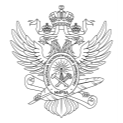 МИНОБРНАУКИ РОССИИМИНОБРНАУКИ РОССИИМИНОБРНАУКИ РОССИИМИНОБРНАУКИ РОССИИМИНОБРНАУКИ РОССИИМИНОБРНАУКИ РОССИИМИНОБРНАУКИ РОССИИМИНОБРНАУКИ РОССИИМИНОБРНАУКИ РОССИИМИНОБРНАУКИ РОССИИМИНОБРНАУКИ РОССИИМИНОБРНАУКИ РОССИИМИНОБРНАУКИ РОССИИМИНОБРНАУКИ РОССИИМИНОБРНАУКИ РОССИИМИНОБРНАУКИ РОССИИМИНОБРНАУКИ РОССИИМИНОБРНАУКИ РОССИИМИНОБРНАУКИ РОССИИМИНОБРНАУКИ РОССИИМИНОБРНАУКИ РОССИИМИНОБРНАУКИ РОССИИФедеральное государственное бюджетное образовательное учреждениевысшего образования«МИРЭА – Российский технологический университет»Федеральное государственное бюджетное образовательное учреждениевысшего образования«МИРЭА – Российский технологический университет»Федеральное государственное бюджетное образовательное учреждениевысшего образования«МИРЭА – Российский технологический университет»Федеральное государственное бюджетное образовательное учреждениевысшего образования«МИРЭА – Российский технологический университет»Федеральное государственное бюджетное образовательное учреждениевысшего образования«МИРЭА – Российский технологический университет»Федеральное государственное бюджетное образовательное учреждениевысшего образования«МИРЭА – Российский технологический университет»Федеральное государственное бюджетное образовательное учреждениевысшего образования«МИРЭА – Российский технологический университет»Федеральное государственное бюджетное образовательное учреждениевысшего образования«МИРЭА – Российский технологический университет»Федеральное государственное бюджетное образовательное учреждениевысшего образования«МИРЭА – Российский технологический университет»Федеральное государственное бюджетное образовательное учреждениевысшего образования«МИРЭА – Российский технологический университет»Федеральное государственное бюджетное образовательное учреждениевысшего образования«МИРЭА – Российский технологический университет»Федеральное государственное бюджетное образовательное учреждениевысшего образования«МИРЭА – Российский технологический университет»Федеральное государственное бюджетное образовательное учреждениевысшего образования«МИРЭА – Российский технологический университет»Федеральное государственное бюджетное образовательное учреждениевысшего образования«МИРЭА – Российский технологический университет»Федеральное государственное бюджетное образовательное учреждениевысшего образования«МИРЭА – Российский технологический университет»Федеральное государственное бюджетное образовательное учреждениевысшего образования«МИРЭА – Российский технологический университет»Федеральное государственное бюджетное образовательное учреждениевысшего образования«МИРЭА – Российский технологический университет»Федеральное государственное бюджетное образовательное учреждениевысшего образования«МИРЭА – Российский технологический университет»Федеральное государственное бюджетное образовательное учреждениевысшего образования«МИРЭА – Российский технологический университет»Федеральное государственное бюджетное образовательное учреждениевысшего образования«МИРЭА – Российский технологический университет»Федеральное государственное бюджетное образовательное учреждениевысшего образования«МИРЭА – Российский технологический университет»Федеральное государственное бюджетное образовательное учреждениевысшего образования«МИРЭА – Российский технологический университет»Физико-технологический институтФизико-технологический институтФизико-технологический институтФизико-технологический институтФизико-технологический институтФизико-технологический институтФизико-технологический институтФизико-технологический институтФизико-технологический институтФизико-технологический институтФизико-технологический институтФизико-технологический институтФизико-технологический институтФизико-технологический институтФизико-технологический институтФизико-технологический институтФизико-технологический институтФизико-технологический институтФизико-технологический институтФизико-технологический институтФизико-технологический институтФизико-технологический институтУТВЕРЖДАЮУТВЕРЖДАЮУТВЕРЖДАЮУТВЕРЖДАЮУТВЕРЖДАЮУТВЕРЖДАЮУТВЕРЖДАЮДиректор ФТИДиректор ФТИДиректор ФТИДиректор ФТИДиректор ФТИДиректор ФТИДиректор ФТИ_______________ Шамин Р.В._______________ Шамин Р.В._______________ Шамин Р.В._______________ Шамин Р.В._______________ Шамин Р.В._______________ Шамин Р.В._______________ Шамин Р.В.«___»  ___________ 2021 г.«___»  ___________ 2021 г.«___»  ___________ 2021 г.«___»  ___________ 2021 г.«___»  ___________ 2021 г.«___»  ___________ 2021 г.«___»  ___________ 2021 г.Рабочая программа дисциплины (модуля)Рабочая программа дисциплины (модуля)Рабочая программа дисциплины (модуля)Рабочая программа дисциплины (модуля)Рабочая программа дисциплины (модуля)Рабочая программа дисциплины (модуля)Рабочая программа дисциплины (модуля)Рабочая программа дисциплины (модуля)Рабочая программа дисциплины (модуля)Рабочая программа дисциплины (модуля)Рабочая программа дисциплины (модуля)Рабочая программа дисциплины (модуля)Рабочая программа дисциплины (модуля)Рабочая программа дисциплины (модуля)Рабочая программа дисциплины (модуля)Рабочая программа дисциплины (модуля)Рабочая программа дисциплины (модуля)Рабочая программа дисциплины (модуля)Рабочая программа дисциплины (модуля)Рабочая программа дисциплины (модуля)Рабочая программа дисциплины (модуля)Рабочая программа дисциплины (модуля)Биосовместимые материалы для аддитивных производствБиосовместимые материалы для аддитивных производствБиосовместимые материалы для аддитивных производствБиосовместимые материалы для аддитивных производствБиосовместимые материалы для аддитивных производствБиосовместимые материалы для аддитивных производствБиосовместимые материалы для аддитивных производствБиосовместимые материалы для аддитивных производствБиосовместимые материалы для аддитивных производствБиосовместимые материалы для аддитивных производствБиосовместимые материалы для аддитивных производствБиосовместимые материалы для аддитивных производствБиосовместимые материалы для аддитивных производствБиосовместимые материалы для аддитивных производствБиосовместимые материалы для аддитивных производствБиосовместимые материалы для аддитивных производствБиосовместимые материалы для аддитивных производствБиосовместимые материалы для аддитивных производствБиосовместимые материалы для аддитивных производствБиосовместимые материалы для аддитивных производствБиосовместимые материалы для аддитивных производствБиосовместимые материалы для аддитивных производствЧитающее подразделениеЧитающее подразделениеЧитающее подразделениеЧитающее подразделениеЧитающее подразделениеЧитающее подразделениекафедра цифровых и аддитивных технологийкафедра цифровых и аддитивных технологийкафедра цифровых и аддитивных технологийкафедра цифровых и аддитивных технологийкафедра цифровых и аддитивных технологийкафедра цифровых и аддитивных технологийкафедра цифровых и аддитивных технологийкафедра цифровых и аддитивных технологийкафедра цифровых и аддитивных технологийкафедра цифровых и аддитивных технологийкафедра цифровых и аддитивных технологийкафедра цифровых и аддитивных технологийкафедра цифровых и аддитивных технологийНаправлениеНаправлениеНаправлениеНаправлениеНаправлениеНаправлениеНаправление22.04.01 Материаловедение и технологии материалов22.04.01 Материаловедение и технологии материалов22.04.01 Материаловедение и технологии материалов22.04.01 Материаловедение и технологии материалов22.04.01 Материаловедение и технологии материалов22.04.01 Материаловедение и технологии материалов22.04.01 Материаловедение и технологии материалов22.04.01 Материаловедение и технологии материалов22.04.01 Материаловедение и технологии материалов22.04.01 Материаловедение и технологии материалов22.04.01 Материаловедение и технологии материалов22.04.01 Материаловедение и технологии материалов22.04.01 Материаловедение и технологии материаловНаправленностьНаправленностьНаправленностьНаправленностьНаправленностьНаправленностьНаправленностьКомплексные технологии материалов в цифровом и аддитивном производствеКомплексные технологии материалов в цифровом и аддитивном производствеКомплексные технологии материалов в цифровом и аддитивном производствеКомплексные технологии материалов в цифровом и аддитивном производствеКомплексные технологии материалов в цифровом и аддитивном производствеКомплексные технологии материалов в цифровом и аддитивном производствеКомплексные технологии материалов в цифровом и аддитивном производствеКомплексные технологии материалов в цифровом и аддитивном производствеКомплексные технологии материалов в цифровом и аддитивном производствеКомплексные технологии материалов в цифровом и аддитивном производствеКомплексные технологии материалов в цифровом и аддитивном производствеКомплексные технологии материалов в цифровом и аддитивном производствеКомплексные технологии материалов в цифровом и аддитивном производствеКомплексные технологии материалов в цифровом и аддитивном производствеКомплексные технологии материалов в цифровом и аддитивном производствеКомплексные технологии материалов в цифровом и аддитивном производствеКомплексные технологии материалов в цифровом и аддитивном производствеКомплексные технологии материалов в цифровом и аддитивном производствеКомплексные технологии материалов в цифровом и аддитивном производствеКомплексные технологии материалов в цифровом и аддитивном производствеКомплексные технологии материалов в цифровом и аддитивном производствеКомплексные технологии материалов в цифровом и аддитивном производствеКомплексные технологии материалов в цифровом и аддитивном производствеКомплексные технологии материалов в цифровом и аддитивном производствеКомплексные технологии материалов в цифровом и аддитивном производствеКомплексные технологии материалов в цифровом и аддитивном производствеКвалификацияКвалификацияКвалификацияКвалификацияКвалификациямагистрмагистрмагистрмагистрмагистрмагистрмагистрмагистрмагистрмагистрмагистрмагистрмагистрФорма обученияФорма обученияФорма обученияФорма обученияФорма обученияочнаяочнаяочнаяочнаяочнаяочнаяочнаяочнаяочнаяочнаяОбщая трудоемкостьОбщая трудоемкостьОбщая трудоемкостьОбщая трудоемкость3 з.е.3 з.е.3 з.е.3 з.е.3 з.е.3 з.е.3 з.е.3 з.е.3 з.е.3 з.е.Распределение часов дисциплины и форм промежуточной аттестации по семестрамРаспределение часов дисциплины и форм промежуточной аттестации по семестрамРаспределение часов дисциплины и форм промежуточной аттестации по семестрамРаспределение часов дисциплины и форм промежуточной аттестации по семестрамРаспределение часов дисциплины и форм промежуточной аттестации по семестрамРаспределение часов дисциплины и форм промежуточной аттестации по семестрамРаспределение часов дисциплины и форм промежуточной аттестации по семестрамРаспределение часов дисциплины и форм промежуточной аттестации по семестрамРаспределение часов дисциплины и форм промежуточной аттестации по семестрамРаспределение часов дисциплины и форм промежуточной аттестации по семестрамРаспределение часов дисциплины и форм промежуточной аттестации по семестрамРаспределение часов дисциплины и форм промежуточной аттестации по семестрамРаспределение часов дисциплины и форм промежуточной аттестации по семестрамРаспределение часов дисциплины и форм промежуточной аттестации по семестрамРаспределение часов дисциплины и форм промежуточной аттестации по семестрамРаспределение часов дисциплины и форм промежуточной аттестации по семестрамРаспределение часов дисциплины и форм промежуточной аттестации по семестрамРаспределение часов дисциплины и форм промежуточной аттестации по семестрамРаспределение часов дисциплины и форм промежуточной аттестации по семестрамРаспределение часов дисциплины и форм промежуточной аттестации по семестрамРаспределение часов дисциплины и форм промежуточной аттестации по семестрамРаспределение часов дисциплины и форм промежуточной аттестации по семестрамСеместрСеместрЗачётные единицыРаспределение часовРаспределение часовРаспределение часовРаспределение часовРаспределение часовРаспределение часовРаспределение часовРаспределение часовРаспределение часовРаспределение часовРаспределение часовРаспределение часовРаспределение часовРаспределение часовРаспределение часовФормы промежуточной аттестацииФормы промежуточной аттестацииФормы промежуточной аттестацииСеместрСеместрЗачётные единицыВсегоЛекцииЛекцииЛекцииЛекцииЛабораторныеЛабораторныеЛабораторныеПрактическиеСамостоятельная работаСамостоятельная работаКонтактная работа в период практики и (или) аттестацииКонтактная работа в период практики и (или) аттестацииКонтактная работа в период практики и (или) аттестацииКонтрольФормы промежуточной аттестацииФормы промежуточной аттестацииФормы промежуточной аттестации333108161616160003242420,250,250,2517,75ЗачетЗачетЗачетМосква 2021Москва 2021Москва 2021Москва 2021Москва 2021Москва 2021Москва 2021УП: 22.04.01_КТМЦАП_ФТИ_2021.plxУП: 22.04.01_КТМЦАП_ФТИ_2021.plxстр. 2Программу составил(и):канд. техн. наук,  доцент, Тюрина Светлана Александровна _________________канд. техн. наук,  доцент, Тюрина Светлана Александровна _________________канд. техн. наук,  доцент, Тюрина Светлана Александровна _________________канд. техн. наук,  доцент, Тюрина Светлана Александровна _________________канд. техн. наук,  доцент, Тюрина Светлана Александровна _________________Рабочая программа дисциплиныРабочая программа дисциплиныРабочая программа дисциплиныБиосовместимые материалы для аддитивных производствБиосовместимые материалы для аддитивных производствБиосовместимые материалы для аддитивных производствБиосовместимые материалы для аддитивных производствБиосовместимые материалы для аддитивных производствразработана в соответствии с ФГОС ВО:разработана в соответствии с ФГОС ВО:разработана в соответствии с ФГОС ВО:Федеральный государственный образовательный стандарт высшего образования - магистратура по направлению подготовки 22.04.01 Материаловедение и технологии материалов (приказ Минобрнауки России от 24.04.2018 г. № 306)Федеральный государственный образовательный стандарт высшего образования - магистратура по направлению подготовки 22.04.01 Материаловедение и технологии материалов (приказ Минобрнауки России от 24.04.2018 г. № 306)Федеральный государственный образовательный стандарт высшего образования - магистратура по направлению подготовки 22.04.01 Материаловедение и технологии материалов (приказ Минобрнауки России от 24.04.2018 г. № 306)Федеральный государственный образовательный стандарт высшего образования - магистратура по направлению подготовки 22.04.01 Материаловедение и технологии материалов (приказ Минобрнауки России от 24.04.2018 г. № 306)Федеральный государственный образовательный стандарт высшего образования - магистратура по направлению подготовки 22.04.01 Материаловедение и технологии материалов (приказ Минобрнауки России от 24.04.2018 г. № 306)составлена на основании учебного плана:составлена на основании учебного плана:составлена на основании учебного плана:направление: 22.04.01 Материаловедение и технологии материаловнаправленность: «Комплексные технологии материалов в цифровом и аддитивном производстве»направление: 22.04.01 Материаловедение и технологии материаловнаправленность: «Комплексные технологии материалов в цифровом и аддитивном производстве»направление: 22.04.01 Материаловедение и технологии материаловнаправленность: «Комплексные технологии материалов в цифровом и аддитивном производстве»направление: 22.04.01 Материаловедение и технологии материаловнаправленность: «Комплексные технологии материалов в цифровом и аддитивном производстве»направление: 22.04.01 Материаловедение и технологии материаловнаправленность: «Комплексные технологии материалов в цифровом и аддитивном производстве»Рабочая программа одобрена на заседании кафедрыРабочая программа одобрена на заседании кафедрыРабочая программа одобрена на заседании кафедрыРабочая программа одобрена на заседании кафедрыРабочая программа одобрена на заседании кафедрыкафедра цифровых и аддитивных технологийкафедра цифровых и аддитивных технологийкафедра цифровых и аддитивных технологийкафедра цифровых и аддитивных технологийкафедра цифровых и аддитивных технологийПротокол от 16.03.2021 № 12Зав. кафедрой Пирогов В.В. ___________________Протокол от 16.03.2021 № 12Зав. кафедрой Пирогов В.В. ___________________Протокол от 16.03.2021 № 12Зав. кафедрой Пирогов В.В. ___________________Протокол от 16.03.2021 № 12Зав. кафедрой Пирогов В.В. ___________________Протокол от 16.03.2021 № 12Зав. кафедрой Пирогов В.В. ___________________УП: 22.04.01_КТМЦАП_ФТИ_2021.plxУП: 22.04.01_КТМЦАП_ФТИ_2021.plxстр. 3Визирование РПД для исполнения в очередном учебном годуВизирование РПД для исполнения в очередном учебном годуВизирование РПД для исполнения в очередном учебном годуВизирование РПД для исполнения в очередном учебном годуВизирование РПД для исполнения в очередном учебном годуРабочая программа пересмотрена, обсуждена и одобрена для исполнения в 2022-2023 учебном году на заседании кафедрыРабочая программа пересмотрена, обсуждена и одобрена для исполнения в 2022-2023 учебном году на заседании кафедрыРабочая программа пересмотрена, обсуждена и одобрена для исполнения в 2022-2023 учебном году на заседании кафедрыРабочая программа пересмотрена, обсуждена и одобрена для исполнения в 2022-2023 учебном году на заседании кафедрыРабочая программа пересмотрена, обсуждена и одобрена для исполнения в 2022-2023 учебном году на заседании кафедрыкафедра цифровых и аддитивных технологийкафедра цифровых и аддитивных технологийкафедра цифровых и аддитивных технологийкафедра цифровых и аддитивных технологийкафедра цифровых и аддитивных технологийПротокол от  __ __________ 2022 г.  №  __Зав. кафедрой ____________________   ____________________Протокол от  __ __________ 2022 г.  №  __Зав. кафедрой ____________________   ____________________Протокол от  __ __________ 2022 г.  №  __Зав. кафедрой ____________________   ____________________Протокол от  __ __________ 2022 г.  №  __Зав. кафедрой ____________________   ____________________Подпись                                Расшифровка подписиПодпись                                Расшифровка подписиПодпись                                Расшифровка подписиПодпись                                Расшифровка подписиВизирование РПД для исполнения в очередном учебном годуВизирование РПД для исполнения в очередном учебном годуВизирование РПД для исполнения в очередном учебном годуВизирование РПД для исполнения в очередном учебном годуВизирование РПД для исполнения в очередном учебном годуРабочая программа пересмотрена, обсуждена и одобрена для исполнения в 2023-2024 учебном году на заседании кафедрыРабочая программа пересмотрена, обсуждена и одобрена для исполнения в 2023-2024 учебном году на заседании кафедрыРабочая программа пересмотрена, обсуждена и одобрена для исполнения в 2023-2024 учебном году на заседании кафедрыРабочая программа пересмотрена, обсуждена и одобрена для исполнения в 2023-2024 учебном году на заседании кафедрыРабочая программа пересмотрена, обсуждена и одобрена для исполнения в 2023-2024 учебном году на заседании кафедрыкафедра цифровых и аддитивных технологийкафедра цифровых и аддитивных технологийкафедра цифровых и аддитивных технологийкафедра цифровых и аддитивных технологийкафедра цифровых и аддитивных технологийПротокол от  __ __________ 2023 г.  №  __Зав. кафедрой ____________________   ____________________Протокол от  __ __________ 2023 г.  №  __Зав. кафедрой ____________________   ____________________Протокол от  __ __________ 2023 г.  №  __Зав. кафедрой ____________________   ____________________Протокол от  __ __________ 2023 г.  №  __Зав. кафедрой ____________________   ____________________Подпись                                Расшифровка подписиПодпись                                Расшифровка подписиВизирование РПД для исполнения в очередном учебном годуВизирование РПД для исполнения в очередном учебном годуВизирование РПД для исполнения в очередном учебном годуВизирование РПД для исполнения в очередном учебном годуВизирование РПД для исполнения в очередном учебном годуРабочая программа пересмотрена, обсуждена и одобрена для исполнения в 2024-2025 учебном году на заседании кафедрыРабочая программа пересмотрена, обсуждена и одобрена для исполнения в 2024-2025 учебном году на заседании кафедрыРабочая программа пересмотрена, обсуждена и одобрена для исполнения в 2024-2025 учебном году на заседании кафедрыРабочая программа пересмотрена, обсуждена и одобрена для исполнения в 2024-2025 учебном году на заседании кафедрыРабочая программа пересмотрена, обсуждена и одобрена для исполнения в 2024-2025 учебном году на заседании кафедрыкафедра цифровых и аддитивных технологийкафедра цифровых и аддитивных технологийкафедра цифровых и аддитивных технологийкафедра цифровых и аддитивных технологийкафедра цифровых и аддитивных технологийПротокол от  __ __________ 2024 г.  №  __Зав. кафедрой ____________________   ____________________Протокол от  __ __________ 2024 г.  №  __Зав. кафедрой ____________________   ____________________Протокол от  __ __________ 2024 г.  №  __Зав. кафедрой ____________________   ____________________Протокол от  __ __________ 2024 г.  №  __Зав. кафедрой ____________________   ____________________Подпись                                Расшифровка подписиПодпись                                Расшифровка подписиВизирование РПД для исполнения в очередном учебном годуВизирование РПД для исполнения в очередном учебном годуВизирование РПД для исполнения в очередном учебном годуВизирование РПД для исполнения в очередном учебном годуВизирование РПД для исполнения в очередном учебном годуРабочая программа пересмотрена, обсуждена и одобрена для исполнения в 2025-2026 учебном году на заседании кафедрыРабочая программа пересмотрена, обсуждена и одобрена для исполнения в 2025-2026 учебном году на заседании кафедрыРабочая программа пересмотрена, обсуждена и одобрена для исполнения в 2025-2026 учебном году на заседании кафедрыРабочая программа пересмотрена, обсуждена и одобрена для исполнения в 2025-2026 учебном году на заседании кафедрыРабочая программа пересмотрена, обсуждена и одобрена для исполнения в 2025-2026 учебном году на заседании кафедрыкафедра цифровых и аддитивных технологийкафедра цифровых и аддитивных технологийкафедра цифровых и аддитивных технологийкафедра цифровых и аддитивных технологийкафедра цифровых и аддитивных технологийПротокол от  __ __________ 2025 г.  №  __Зав. кафедрой ____________________   ____________________Протокол от  __ __________ 2025 г.  №  __Зав. кафедрой ____________________   ____________________Протокол от  __ __________ 2025 г.  №  __Зав. кафедрой ____________________   ____________________Протокол от  __ __________ 2025 г.  №  __Зав. кафедрой ____________________   ____________________Подпись                                Расшифровка подписиПодпись                                Расшифровка подписиУП: 22.04.01_КТМЦАП_ФТИ_2021.plxУП: 22.04.01_КТМЦАП_ФТИ_2021.plxУП: 22.04.01_КТМЦАП_ФТИ_2021.plxУП: 22.04.01_КТМЦАП_ФТИ_2021.plxстр. 41. ЦЕЛИ ОСВОЕНИЯ ДИСЦИПЛИНЫ (МОДУЛЯ)1. ЦЕЛИ ОСВОЕНИЯ ДИСЦИПЛИНЫ (МОДУЛЯ)1. ЦЕЛИ ОСВОЕНИЯ ДИСЦИПЛИНЫ (МОДУЛЯ)1. ЦЕЛИ ОСВОЕНИЯ ДИСЦИПЛИНЫ (МОДУЛЯ)1. ЦЕЛИ ОСВОЕНИЯ ДИСЦИПЛИНЫ (МОДУЛЯ)1. ЦЕЛИ ОСВОЕНИЯ ДИСЦИПЛИНЫ (МОДУЛЯ)Дисциплина «Биосовместимые материалы для аддитивных производств» имеет своей целью способствовать формированию у обучающихся  компетенций. предусмотренных данной рабочей программой в соответствии с требованиями ФГОС ВО по направлению подготовки 22.04.01 Материаловедение и технологии материалов с учетом специфики направленности подготовки – «Комплексные технологии материалов в цифровом и аддитивном производстве».Дисциплина «Биосовместимые материалы для аддитивных производств» имеет своей целью способствовать формированию у обучающихся  компетенций. предусмотренных данной рабочей программой в соответствии с требованиями ФГОС ВО по направлению подготовки 22.04.01 Материаловедение и технологии материалов с учетом специфики направленности подготовки – «Комплексные технологии материалов в цифровом и аддитивном производстве».Дисциплина «Биосовместимые материалы для аддитивных производств» имеет своей целью способствовать формированию у обучающихся  компетенций. предусмотренных данной рабочей программой в соответствии с требованиями ФГОС ВО по направлению подготовки 22.04.01 Материаловедение и технологии материалов с учетом специфики направленности подготовки – «Комплексные технологии материалов в цифровом и аддитивном производстве».Дисциплина «Биосовместимые материалы для аддитивных производств» имеет своей целью способствовать формированию у обучающихся  компетенций. предусмотренных данной рабочей программой в соответствии с требованиями ФГОС ВО по направлению подготовки 22.04.01 Материаловедение и технологии материалов с учетом специфики направленности подготовки – «Комплексные технологии материалов в цифровом и аддитивном производстве».Дисциплина «Биосовместимые материалы для аддитивных производств» имеет своей целью способствовать формированию у обучающихся  компетенций. предусмотренных данной рабочей программой в соответствии с требованиями ФГОС ВО по направлению подготовки 22.04.01 Материаловедение и технологии материалов с учетом специфики направленности подготовки – «Комплексные технологии материалов в цифровом и аддитивном производстве».Дисциплина «Биосовместимые материалы для аддитивных производств» имеет своей целью способствовать формированию у обучающихся  компетенций. предусмотренных данной рабочей программой в соответствии с требованиями ФГОС ВО по направлению подготовки 22.04.01 Материаловедение и технологии материалов с учетом специфики направленности подготовки – «Комплексные технологии материалов в цифровом и аддитивном производстве».2. МЕСТО ДИСЦИПЛИНЫ (МОДУЛЯ) В СТРУКТУРЕ ОБРАЗОВАТЕЛЬНОЙ ПРОГРАММЫ2. МЕСТО ДИСЦИПЛИНЫ (МОДУЛЯ) В СТРУКТУРЕ ОБРАЗОВАТЕЛЬНОЙ ПРОГРАММЫ2. МЕСТО ДИСЦИПЛИНЫ (МОДУЛЯ) В СТРУКТУРЕ ОБРАЗОВАТЕЛЬНОЙ ПРОГРАММЫ2. МЕСТО ДИСЦИПЛИНЫ (МОДУЛЯ) В СТРУКТУРЕ ОБРАЗОВАТЕЛЬНОЙ ПРОГРАММЫ2. МЕСТО ДИСЦИПЛИНЫ (МОДУЛЯ) В СТРУКТУРЕ ОБРАЗОВАТЕЛЬНОЙ ПРОГРАММЫ2. МЕСТО ДИСЦИПЛИНЫ (МОДУЛЯ) В СТРУКТУРЕ ОБРАЗОВАТЕЛЬНОЙ ПРОГРАММЫНаправление:22.04.01 Материаловедение и технологии материалов22.04.01 Материаловедение и технологии материалов22.04.01 Материаловедение и технологии материалов22.04.01 Материаловедение и технологии материалов22.04.01 Материаловедение и технологии материалов22.04.01 Материаловедение и технологии материаловНаправленность:Комплексные технологии материалов в цифровом и аддитивном производствеКомплексные технологии материалов в цифровом и аддитивном производствеКомплексные технологии материалов в цифровом и аддитивном производствеКомплексные технологии материалов в цифровом и аддитивном производствеКомплексные технологии материалов в цифровом и аддитивном производствеКомплексные технологии материалов в цифровом и аддитивном производствеБлок:Дисциплины (модули)Дисциплины (модули)Дисциплины (модули)Дисциплины (модули)Дисциплины (модули)Дисциплины (модули)Часть:Часть, формируемая участниками образовательных отношенийЧасть, формируемая участниками образовательных отношенийЧасть, формируемая участниками образовательных отношенийЧасть, формируемая участниками образовательных отношенийЧасть, формируемая участниками образовательных отношенийЧасть, формируемая участниками образовательных отношенийОбщая трудоемкость:3 з.е. (108 акад. час.).3 з.е. (108 акад. час.).3 з.е. (108 акад. час.).3 з.е. (108 акад. час.).3 з.е. (108 акад. час.).3 з.е. (108 акад. час.).3. КОМПЕТЕНЦИИ ОБУЧАЮЩЕГОСЯ, ФОРМИРУЕМЫЕ В РЕЗУЛЬТАТЕ ОСВОЕНИЯ ДИСЦИПЛИНЫ (МОДУЛЯ)3. КОМПЕТЕНЦИИ ОБУЧАЮЩЕГОСЯ, ФОРМИРУЕМЫЕ В РЕЗУЛЬТАТЕ ОСВОЕНИЯ ДИСЦИПЛИНЫ (МОДУЛЯ)3. КОМПЕТЕНЦИИ ОБУЧАЮЩЕГОСЯ, ФОРМИРУЕМЫЕ В РЕЗУЛЬТАТЕ ОСВОЕНИЯ ДИСЦИПЛИНЫ (МОДУЛЯ)3. КОМПЕТЕНЦИИ ОБУЧАЮЩЕГОСЯ, ФОРМИРУЕМЫЕ В РЕЗУЛЬТАТЕ ОСВОЕНИЯ ДИСЦИПЛИНЫ (МОДУЛЯ)3. КОМПЕТЕНЦИИ ОБУЧАЮЩЕГОСЯ, ФОРМИРУЕМЫЕ В РЕЗУЛЬТАТЕ ОСВОЕНИЯ ДИСЦИПЛИНЫ (МОДУЛЯ)3. КОМПЕТЕНЦИИ ОБУЧАЮЩЕГОСЯ, ФОРМИРУЕМЫЕ В РЕЗУЛЬТАТЕ ОСВОЕНИЯ ДИСЦИПЛИНЫ (МОДУЛЯ)В результате освоения дисциплины обучающийся должен овладеть компетенциями:В результате освоения дисциплины обучающийся должен овладеть компетенциями:В результате освоения дисциплины обучающийся должен овладеть компетенциями:В результате освоения дисциплины обучающийся должен овладеть компетенциями:В результате освоения дисциплины обучающийся должен овладеть компетенциями:В результате освоения дисциплины обучающийся должен овладеть компетенциями:ПК-2 - Способен анализировать, выявлять потребности и предлагать комплексные решения, сочетающие аддитивные технологии и технологические процессы последующей обработки ПК-2 - Способен анализировать, выявлять потребности и предлагать комплексные решения, сочетающие аддитивные технологии и технологические процессы последующей обработки ПК-2 - Способен анализировать, выявлять потребности и предлагать комплексные решения, сочетающие аддитивные технологии и технологические процессы последующей обработки ПК-2 - Способен анализировать, выявлять потребности и предлагать комплексные решения, сочетающие аддитивные технологии и технологические процессы последующей обработки ПК-2 - Способен анализировать, выявлять потребности и предлагать комплексные решения, сочетающие аддитивные технологии и технологические процессы последующей обработки ПК-2 - Способен анализировать, выявлять потребности и предлагать комплексные решения, сочетающие аддитивные технологии и технологические процессы последующей обработки ПК-1 - Способен выбирать материалы и прогнозировать их свойства для изделий, получаемых методами аддитивных технологий ПК-1 - Способен выбирать материалы и прогнозировать их свойства для изделий, получаемых методами аддитивных технологий ПК-1 - Способен выбирать материалы и прогнозировать их свойства для изделий, получаемых методами аддитивных технологий ПК-1 - Способен выбирать материалы и прогнозировать их свойства для изделий, получаемых методами аддитивных технологий ПК-1 - Способен выбирать материалы и прогнозировать их свойства для изделий, получаемых методами аддитивных технологий ПК-1 - Способен выбирать материалы и прогнозировать их свойства для изделий, получаемых методами аддитивных технологий ПЛАНИРУЕМЫЕ РЕЗУЛЬТАТЫ ОБУЧЕНИЯ ПО ДИСЦИПЛИНЕ (МОДУЛЮ), ХАРАКТЕРИЗУЮЩИЕ ФОРМИРОВАНИЯ КОМПЕТЕНЦИЙПЛАНИРУЕМЫЕ РЕЗУЛЬТАТЫ ОБУЧЕНИЯ ПО ДИСЦИПЛИНЕ (МОДУЛЮ), ХАРАКТЕРИЗУЮЩИЕ ФОРМИРОВАНИЯ КОМПЕТЕНЦИЙПЛАНИРУЕМЫЕ РЕЗУЛЬТАТЫ ОБУЧЕНИЯ ПО ДИСЦИПЛИНЕ (МОДУЛЮ), ХАРАКТЕРИЗУЮЩИЕ ФОРМИРОВАНИЯ КОМПЕТЕНЦИЙПЛАНИРУЕМЫЕ РЕЗУЛЬТАТЫ ОБУЧЕНИЯ ПО ДИСЦИПЛИНЕ (МОДУЛЮ), ХАРАКТЕРИЗУЮЩИЕ ФОРМИРОВАНИЯ КОМПЕТЕНЦИЙПЛАНИРУЕМЫЕ РЕЗУЛЬТАТЫ ОБУЧЕНИЯ ПО ДИСЦИПЛИНЕ (МОДУЛЮ), ХАРАКТЕРИЗУЮЩИЕ ФОРМИРОВАНИЯ КОМПЕТЕНЦИЙПЛАНИРУЕМЫЕ РЕЗУЛЬТАТЫ ОБУЧЕНИЯ ПО ДИСЦИПЛИНЕ (МОДУЛЮ), ХАРАКТЕРИЗУЮЩИЕ ФОРМИРОВАНИЯ КОМПЕТЕНЦИЙПК-2 : Способен анализировать, выявлять потребности и предлагать комплексные решения, сочетающие аддитивные технологии и технологические процессы последующей обработкиПК-2 : Способен анализировать, выявлять потребности и предлагать комплексные решения, сочетающие аддитивные технологии и технологические процессы последующей обработкиПК-2 : Способен анализировать, выявлять потребности и предлагать комплексные решения, сочетающие аддитивные технологии и технологические процессы последующей обработкиПК-2 : Способен анализировать, выявлять потребности и предлагать комплексные решения, сочетающие аддитивные технологии и технологические процессы последующей обработкиПК-2 : Способен анализировать, выявлять потребности и предлагать комплексные решения, сочетающие аддитивные технологии и технологические процессы последующей обработкиПК-2 : Способен анализировать, выявлять потребности и предлагать комплексные решения, сочетающие аддитивные технологии и технологические процессы последующей обработкиПК-2.1  : Выбирает материалы, технологию и оборудование для изготовления изделий методами аддитивных технологийПК-2.1  : Выбирает материалы, технологию и оборудование для изготовления изделий методами аддитивных технологийПК-2.1  : Выбирает материалы, технологию и оборудование для изготовления изделий методами аддитивных технологийПК-2.1  : Выбирает материалы, технологию и оборудование для изготовления изделий методами аддитивных технологийПК-2.1  : Выбирает материалы, технологию и оборудование для изготовления изделий методами аддитивных технологийПК-2.1  : Выбирает материалы, технологию и оборудование для изготовления изделий методами аддитивных технологийЗнать:Знать:Знать:Знать:Знать:Знать:-  основные материалы и оборудование для изготовления изделий методами аддитивных технологий-  основные материалы и оборудование для изготовления изделий методами аддитивных технологий-  основные материалы и оборудование для изготовления изделий методами аддитивных технологий-  основные материалы и оборудование для изготовления изделий методами аддитивных технологий-  основные материалы и оборудование для изготовления изделий методами аддитивных технологий-  основные материалы и оборудование для изготовления изделий методами аддитивных технологийУметь:Уметь:Уметь:Уметь:Уметь:Уметь:-  анализировать выбор технологии для изготовления изделий с нужными свойствами-  анализировать выбор технологии для изготовления изделий с нужными свойствами-  анализировать выбор технологии для изготовления изделий с нужными свойствами-  анализировать выбор технологии для изготовления изделий с нужными свойствами-  анализировать выбор технологии для изготовления изделий с нужными свойствами-  анализировать выбор технологии для изготовления изделий с нужными свойствамиВладеть:Владеть:Владеть:Владеть:Владеть:Владеть:-  навыками анализа изделий,полученных методами аддитивных технологий-  навыками анализа изделий,полученных методами аддитивных технологий-  навыками анализа изделий,полученных методами аддитивных технологий-  навыками анализа изделий,полученных методами аддитивных технологий-  навыками анализа изделий,полученных методами аддитивных технологий-  навыками анализа изделий,полученных методами аддитивных технологийПК-1 : Способен выбирать материалы и прогнозировать их свойства для изделий, получаемых методами аддитивных технологийПК-1 : Способен выбирать материалы и прогнозировать их свойства для изделий, получаемых методами аддитивных технологийПК-1 : Способен выбирать материалы и прогнозировать их свойства для изделий, получаемых методами аддитивных технологийПК-1 : Способен выбирать материалы и прогнозировать их свойства для изделий, получаемых методами аддитивных технологийПК-1 : Способен выбирать материалы и прогнозировать их свойства для изделий, получаемых методами аддитивных технологийПК-1 : Способен выбирать материалы и прогнозировать их свойства для изделий, получаемых методами аддитивных технологийПК-1.1  : Выбирает материалы, применяемые для изготовления изделий методами аддитивных технологийПК-1.1  : Выбирает материалы, применяемые для изготовления изделий методами аддитивных технологийПК-1.1  : Выбирает материалы, применяемые для изготовления изделий методами аддитивных технологийПК-1.1  : Выбирает материалы, применяемые для изготовления изделий методами аддитивных технологийПК-1.1  : Выбирает материалы, применяемые для изготовления изделий методами аддитивных технологийПК-1.1  : Выбирает материалы, применяемые для изготовления изделий методами аддитивных технологийЗнать:Знать:Знать:Знать:Знать:Знать:-  материалы, применяемые для изготовления изделий методами аддитивных технологий-  материалы, применяемые для изготовления изделий методами аддитивных технологий-  материалы, применяемые для изготовления изделий методами аддитивных технологий-  материалы, применяемые для изготовления изделий методами аддитивных технологий-  материалы, применяемые для изготовления изделий методами аддитивных технологий-  материалы, применяемые для изготовления изделий методами аддитивных технологийУметь:Уметь:Уметь:Уметь:Уметь:Уметь:-  анализировать материалы для выбора оптимальных по параметрам  для изготовления-  анализировать материалы для выбора оптимальных по параметрам  для изготовления-  анализировать материалы для выбора оптимальных по параметрам  для изготовления-  анализировать материалы для выбора оптимальных по параметрам  для изготовления-  анализировать материалы для выбора оптимальных по параметрам  для изготовления-  анализировать материалы для выбора оптимальных по параметрам  для изготовленияУП: 22.04.01_КТМЦАП_ФТИ_2021.plxУП: 22.04.01_КТМЦАП_ФТИ_2021.plxстр. 5изделий методами аддитивных технологийизделий методами аддитивных технологийизделий методами аддитивных технологийизделий методами аддитивных технологийизделий методами аддитивных технологийизделий методами аддитивных технологийизделий методами аддитивных технологийВладеть:Владеть:Владеть:Владеть:Владеть:Владеть:Владеть:-  навыками анализа параметров, полученных  изделий-  навыками анализа параметров, полученных  изделий-  навыками анализа параметров, полученных  изделий-  навыками анализа параметров, полученных  изделий-  навыками анализа параметров, полученных  изделий-  навыками анализа параметров, полученных  изделий-  навыками анализа параметров, полученных  изделийВ РЕЗУЛЬТАТЕ ОСВОЕНИЯ ДИСЦИПЛИНЫ (МОДУЛЯ) ОБУЧАЮЩИЙСЯ ДОЛЖЕНВ РЕЗУЛЬТАТЕ ОСВОЕНИЯ ДИСЦИПЛИНЫ (МОДУЛЯ) ОБУЧАЮЩИЙСЯ ДОЛЖЕНВ РЕЗУЛЬТАТЕ ОСВОЕНИЯ ДИСЦИПЛИНЫ (МОДУЛЯ) ОБУЧАЮЩИЙСЯ ДОЛЖЕНВ РЕЗУЛЬТАТЕ ОСВОЕНИЯ ДИСЦИПЛИНЫ (МОДУЛЯ) ОБУЧАЮЩИЙСЯ ДОЛЖЕНВ РЕЗУЛЬТАТЕ ОСВОЕНИЯ ДИСЦИПЛИНЫ (МОДУЛЯ) ОБУЧАЮЩИЙСЯ ДОЛЖЕНВ РЕЗУЛЬТАТЕ ОСВОЕНИЯ ДИСЦИПЛИНЫ (МОДУЛЯ) ОБУЧАЮЩИЙСЯ ДОЛЖЕНВ РЕЗУЛЬТАТЕ ОСВОЕНИЯ ДИСЦИПЛИНЫ (МОДУЛЯ) ОБУЧАЮЩИЙСЯ ДОЛЖЕНЗнать:Знать:Знать:Знать:Знать:Знать:Знать:-  основные материалы и оборудование для изготовления изделий методами аддитивных технологий-  основные материалы и оборудование для изготовления изделий методами аддитивных технологий-  основные материалы и оборудование для изготовления изделий методами аддитивных технологий-  основные материалы и оборудование для изготовления изделий методами аддитивных технологий-  основные материалы и оборудование для изготовления изделий методами аддитивных технологий-  основные материалы и оборудование для изготовления изделий методами аддитивных технологий-  основные материалы и оборудование для изготовления изделий методами аддитивных технологий-  материалы, применяемые для изготовления изделий методами аддитивных технологий-  материалы, применяемые для изготовления изделий методами аддитивных технологий-  материалы, применяемые для изготовления изделий методами аддитивных технологий-  материалы, применяемые для изготовления изделий методами аддитивных технологий-  материалы, применяемые для изготовления изделий методами аддитивных технологий-  материалы, применяемые для изготовления изделий методами аддитивных технологий-  материалы, применяемые для изготовления изделий методами аддитивных технологийУметь:Уметь:Уметь:Уметь:Уметь:Уметь:Уметь:-  анализировать выбор технологии для изготовления изделий с нужными свойствами-  анализировать выбор технологии для изготовления изделий с нужными свойствами-  анализировать выбор технологии для изготовления изделий с нужными свойствами-  анализировать выбор технологии для изготовления изделий с нужными свойствами-  анализировать выбор технологии для изготовления изделий с нужными свойствами-  анализировать выбор технологии для изготовления изделий с нужными свойствами-  анализировать выбор технологии для изготовления изделий с нужными свойствами-  анализировать материалы для выбора оптимальных по параметрам  для изготовления изделий методами аддитивных технологий-  анализировать материалы для выбора оптимальных по параметрам  для изготовления изделий методами аддитивных технологий-  анализировать материалы для выбора оптимальных по параметрам  для изготовления изделий методами аддитивных технологий-  анализировать материалы для выбора оптимальных по параметрам  для изготовления изделий методами аддитивных технологий-  анализировать материалы для выбора оптимальных по параметрам  для изготовления изделий методами аддитивных технологий-  анализировать материалы для выбора оптимальных по параметрам  для изготовления изделий методами аддитивных технологий-  анализировать материалы для выбора оптимальных по параметрам  для изготовления изделий методами аддитивных технологийВладеть:Владеть:Владеть:Владеть:Владеть:Владеть:Владеть:-  навыками анализа изделий,полученных методами аддитивных технологий-  навыками анализа изделий,полученных методами аддитивных технологий-  навыками анализа изделий,полученных методами аддитивных технологий-  навыками анализа изделий,полученных методами аддитивных технологий-  навыками анализа изделий,полученных методами аддитивных технологий-  навыками анализа изделий,полученных методами аддитивных технологий-  навыками анализа изделий,полученных методами аддитивных технологий-  навыками анализа параметров, полученных  изделий-  навыками анализа параметров, полученных  изделий-  навыками анализа параметров, полученных  изделий-  навыками анализа параметров, полученных  изделий-  навыками анализа параметров, полученных  изделий-  навыками анализа параметров, полученных  изделий-  навыками анализа параметров, полученных  изделий4. СТРУКТУРА И СОДЕРЖАНИЕ ДИСЦИПЛИНЫ (МОДУЛЯ)4. СТРУКТУРА И СОДЕРЖАНИЕ ДИСЦИПЛИНЫ (МОДУЛЯ)4. СТРУКТУРА И СОДЕРЖАНИЕ ДИСЦИПЛИНЫ (МОДУЛЯ)4. СТРУКТУРА И СОДЕРЖАНИЕ ДИСЦИПЛИНЫ (МОДУЛЯ)4. СТРУКТУРА И СОДЕРЖАНИЕ ДИСЦИПЛИНЫ (МОДУЛЯ)4. СТРУКТУРА И СОДЕРЖАНИЕ ДИСЦИПЛИНЫ (МОДУЛЯ)4. СТРУКТУРА И СОДЕРЖАНИЕ ДИСЦИПЛИНЫ (МОДУЛЯ)При проведении учебных занятий организация обеспечивает развитие у обучающихся навыков командной работы, межличностной коммуникации, принятия решений и лидерских качеств.При проведении учебных занятий организация обеспечивает развитие у обучающихся навыков командной работы, межличностной коммуникации, принятия решений и лидерских качеств.При проведении учебных занятий организация обеспечивает развитие у обучающихся навыков командной работы, межличностной коммуникации, принятия решений и лидерских качеств.При проведении учебных занятий организация обеспечивает развитие у обучающихся навыков командной работы, межличностной коммуникации, принятия решений и лидерских качеств.При проведении учебных занятий организация обеспечивает развитие у обучающихся навыков командной работы, межличностной коммуникации, принятия решений и лидерских качеств.При проведении учебных занятий организация обеспечивает развитие у обучающихся навыков командной работы, межличностной коммуникации, принятия решений и лидерских качеств.При проведении учебных занятий организация обеспечивает развитие у обучающихся навыков командной работы, межличностной коммуникации, принятия решений и лидерских качеств.Код занятияНаименование разделов и тем /вид занятия/Наименование разделов и тем /вид занятия/Сем.ЧасовКомпетенцииКомпетенции1. Введение. Предмет и содержание курса.Биоконструкции инаноматериалы в медицине.1. Введение. Предмет и содержание курса.Биоконструкции инаноматериалы в медицине.1. Введение. Предмет и содержание курса.Биоконструкции инаноматериалы в медицине.1. Введение. Предмет и содержание курса.Биоконструкции инаноматериалы в медицине.1. Введение. Предмет и содержание курса.Биоконструкции инаноматериалы в медицине.1. Введение. Предмет и содержание курса.Биоконструкции инаноматериалы в медицине.1. Введение. Предмет и содержание курса.Биоконструкции инаноматериалы в медицине.1.1Устный опрос (Пр). Устный опрос Устный опрос (Пр). Устный опрос 32ПК-2.1, ПК-1.1ПК-2.1, ПК-1.11.2Обзор дисциплины. Введение в проблемматику.Применение аддитивных технологий в медицине.Понятие нанообъекта, наноматериала, нанотехнологии. (Лек). Современные биоматериалы. Основные требования к биосовместимым материалам. Применение новых нанокомпозиционных материалов. Структуры на основе наноматериалов, физико-химические свойства, применение в медицине. Классификация материалов для решения тканеинженерных задач. Свойства биосовместимых материалов. Перспективы развития. Обзор дисциплины. Введение в проблемматику.Применение аддитивных технологий в медицине.Понятие нанообъекта, наноматериала, нанотехнологии. (Лек). Современные биоматериалы. Основные требования к биосовместимым материалам. Применение новых нанокомпозиционных материалов. Структуры на основе наноматериалов, физико-химические свойства, применение в медицине. Классификация материалов для решения тканеинженерных задач. Свойства биосовместимых материалов. Перспективы развития. 32ПК-2.1, ПК-1.1ПК-2.1, ПК-1.11.3Выполнение практических заданий (Пр). Выполнене теста. Выполнение практических заданий (Пр). Выполнене теста. 32ПК-2.1, ПК-1.1ПК-2.1, ПК-1.11.4Подготовка к аудиторным занятиям (Ср). Подготовка к аудиторным занятиям Подготовка к аудиторным занятиям (Ср). Подготовка к аудиторным занятиям 32ПК-2.1, ПК-1.1ПК-2.1, ПК-1.12. Нанобиотехнологии.Методы получения наноструктур.2. Нанобиотехнологии.Методы получения наноструктур.2. Нанобиотехнологии.Методы получения наноструктур.2. Нанобиотехнологии.Методы получения наноструктур.2. Нанобиотехнологии.Методы получения наноструктур.2. Нанобиотехнологии.Методы получения наноструктур.2. Нанобиотехнологии.Методы получения наноструктур.2.1Проведение круглого стола (Пр). Проведение круглого стола по наноструктурам и нанотехнологиям Проведение круглого стола (Пр). Проведение круглого стола по наноструктурам и нанотехнологиям 32ПК-2.1, ПК-1.1ПК-2.1, ПК-1.1УП: 22.04.01_КТМЦАП_ФТИ_2021.plxУП: 22.04.01_КТМЦАП_ФТИ_2021.plxстр. 62.2Написание домашней письменной работы (эссе, реферата) (Ср). Темы докладов выдаются в начале семестра: 1. Технологии производства изделий из биосовместимых материалов 2. Полимерные биосовместимые материалы и их применение 3. Металлические биосовместимые материалы и их применение 4. Керамические биосовместимые материалы и их применение 5. Композиционные биосовместимые материалы и их применение 6. Стерилизация и разрушение(деградация) биосовместимых материалов 7. Методы исследования биосовместимых материалов 8. Биосовместимые материалы для тканевой и генной инженерии 9. Нанобиоматериалы для бионических глаз 10. Биосовместимые материалы для восстановительной хирургии. Написание домашней письменной работы (эссе, реферата) (Ср). Темы докладов выдаются в начале семестра: 1. Технологии производства изделий из биосовместимых материалов 2. Полимерные биосовместимые материалы и их применение 3. Металлические биосовместимые материалы и их применение 4. Керамические биосовместимые материалы и их применение 5. Композиционные биосовместимые материалы и их применение 6. Стерилизация и разрушение(деградация) биосовместимых материалов 7. Методы исследования биосовместимых материалов 8. Биосовместимые материалы для тканевой и генной инженерии 9. Нанобиоматериалы для бионических глаз 10. Биосовместимые материалы для восстановительной хирургии. 38ПК-2.1, ПК-1.1ПК-2.1, ПК-1.12.3Основные материалы и технологии аддитивного производства, применяемые в медицине. Методы создания наноструктур. Фуллерены, фуллериты, нанотрубки, нано-проволоки и нановолокна.Способы их получения. Молекулярные композиты, «умные» полимерные материалы. (Лек). Фотолитография, осаждение тонких пленок, электро-спиннинг, наносферы, углеродные нанотрубки.Наноструктуры с самосборкой. Микро-и нанообработка. Основные материалы и технологии аддитивного производства, применяемые в медицине. Методы создания наноструктур. Фуллерены, фуллериты, нанотрубки, нано-проволоки и нановолокна.Способы их получения. Молекулярные композиты, «умные» полимерные материалы. (Лек). Фотолитография, осаждение тонких пленок, электро-спиннинг, наносферы, углеродные нанотрубки.Наноструктуры с самосборкой. Микро-и нанообработка. 32ПК-2.1, ПК-1.1ПК-2.1, ПК-1.12.4Выполнение практических заданий (Пр). Выполнение практических заданий Выполнение практических заданий (Пр). Выполнение практических заданий 32ПК-2.1, ПК-1.1ПК-2.1, ПК-1.12.5Устный опрос (Пр). Обсуждение основных моментов Устный опрос (Пр). Обсуждение основных моментов 32ПК-2.1, ПК-1.1ПК-2.1, ПК-1.13. Полимерные биосовместимые материалы и их применение. Полимерные носители для реконструкции тканей. Полимерные устройства для доставки лекарств. Полимеры в составе биосенсоров.3. Полимерные биосовместимые материалы и их применение. Полимерные носители для реконструкции тканей. Полимерные устройства для доставки лекарств. Полимеры в составе биосенсоров.3. Полимерные биосовместимые материалы и их применение. Полимерные носители для реконструкции тканей. Полимерные устройства для доставки лекарств. Полимеры в составе биосенсоров.3. Полимерные биосовместимые материалы и их применение. Полимерные носители для реконструкции тканей. Полимерные устройства для доставки лекарств. Полимеры в составе биосенсоров.3. Полимерные биосовместимые материалы и их применение. Полимерные носители для реконструкции тканей. Полимерные устройства для доставки лекарств. Полимеры в составе биосенсоров.3. Полимерные биосовместимые материалы и их применение. Полимерные носители для реконструкции тканей. Полимерные устройства для доставки лекарств. Полимеры в составе биосенсоров.3. Полимерные биосовместимые материалы и их применение. Полимерные носители для реконструкции тканей. Полимерные устройства для доставки лекарств. Полимеры в составе биосенсоров.3.1Свойства и характеристика полимерных биосовместимых материалов. (Лек). Токсичность и совместимость бионаноматериалов. Виниловые полимеры, акриловые смолы, полиэстеры, полиамиды, полиимиды, полиуретаны, полисилоксаны.Природные полимеры. Свойства и характеристика полимерных биосовместимых материалов. (Лек). Токсичность и совместимость бионаноматериалов. Виниловые полимеры, акриловые смолы, полиэстеры, полиамиды, полиимиды, полиуретаны, полисилоксаны.Природные полимеры. 32ПК-2.1, ПК-1.1ПК-2.1, ПК-1.13.2Написание домашней письменной работы (эссе, реферата) (Ср). Написание домашней письменной работы (эссе, реферата) Написание домашней письменной работы (эссе, реферата) (Ср). Написание домашней письменной работы (эссе, реферата) 35ПК-2.1, ПК-1.1ПК-2.1, ПК-1.1УП: 22.04.01_КТМЦАП_ФТИ_2021.plxУП: 22.04.01_КТМЦАП_ФТИ_2021.plxстр. 73.3Наноносители в доставке лекарств, разработка, производство, физико-химические свойства. Контролируемое высвобождение лекарств. Механизмы работы устройств для контролируемого высвобождения лекарств. (Лек). Полимерные мембраны в биосенсорах. Полимерные покрытия для биосенсоров. Полимеры, используемые для создания систем доставки лекарств. Синтетические биоразлагаемые блоксополимеры: полиангидриды, полиалкилцианоакрилаты, полифосфазены и полифосфоэфиры. Стабильность и хранение. Разработка и типы биосенсоров. Наноносители в доставке лекарств, разработка, производство, физико-химические свойства. Контролируемое высвобождение лекарств. Механизмы работы устройств для контролируемого высвобождения лекарств. (Лек). Полимерные мембраны в биосенсорах. Полимерные покрытия для биосенсоров. Полимеры, используемые для создания систем доставки лекарств. Синтетические биоразлагаемые блоксополимеры: полиангидриды, полиалкилцианоакрилаты, полифосфазены и полифосфоэфиры. Стабильность и хранение. Разработка и типы биосенсоров. 32ПК-2.1, ПК-1.1ПК-2.1, ПК-1.13.4Устный опрос (Пр). Повторение пройденного материала Устный опрос (Пр). Повторение пройденного материала 32ПК-2.1, ПК-1.1ПК-2.1, ПК-1.14. Металлические биосовместимые материалы и их применение.4. Металлические биосовместимые материалы и их применение.4. Металлические биосовместимые материалы и их применение.4. Металлические биосовместимые материалы и их применение.4. Металлические биосовместимые материалы и их применение.4. Металлические биосовместимые материалы и их применение.4. Металлические биосовместимые материалы и их применение.4.1Выполнение практических заданий (Пр). Выполнение практических заданий Выполнение практических заданий (Пр). Выполнение практических заданий 32ПК-2.1, ПК-1.1ПК-2.1, ПК-1.14.2Устный опрос (Пр). Обсуждение основных моментов Устный опрос (Пр). Обсуждение основных моментов 32ПК-2.1, ПК-1.1ПК-2.1, ПК-1.14.3Аустенитные нержавеющие стали, мартенситные нержавеющие стали, ферритные нержавеющие стали, двойные нержавеющие стали.Методы послойной печати изделий медицинского назначения из сталей. (Лек). Стали. Коррозионное поведение сталей в организме. Трехмерные пористые носители, получаемые методом лиофильной сушки. Микроволновая обработка трехмерных полимерных носителей. Аустенитные нержавеющие стали, мартенситные нержавеющие стали, ферритные нержавеющие стали, двойные нержавеющие стали.Методы послойной печати изделий медицинского назначения из сталей. (Лек). Стали. Коррозионное поведение сталей в организме. Трехмерные пористые носители, получаемые методом лиофильной сушки. Микроволновая обработка трехмерных полимерных носителей. 32ПК-2.1, ПК-1.1ПК-2.1, ПК-1.14.4Кобальтовые сплавы.Титан и титановые сплавы. Особенности применения титановых сплавов в адиттивном производстве изделий медицинского назначения. (Лек). Кованые и литейные кобальтово-хромовые сплавы. Титан и титановые сплавы.Тантал. Биоразлагаемые сплавы. Выбор металла для ортопедических применений. Получение трехмерных пористых носителей методами экструзии и литья под давлением с газообразователем. Получение трехмерных пористых носителей при помощи скрепления волокон. Кобальтовые сплавы.Титан и титановые сплавы. Особенности применения титановых сплавов в адиттивном производстве изделий медицинского назначения. (Лек). Кованые и литейные кобальтово-хромовые сплавы. Титан и титановые сплавы.Тантал. Биоразлагаемые сплавы. Выбор металла для ортопедических применений. Получение трехмерных пористых носителей методами экструзии и литья под давлением с газообразователем. Получение трехмерных пористых носителей при помощи скрепления волокон. 32ПК-2.1, ПК-1.1ПК-2.1, ПК-1.14.5Подготовка к аудиторным занятиям (Ср). Подготовка к аудиторным занятиям Подготовка к аудиторным занятиям (Ср). Подготовка к аудиторным занятиям 32ПК-2.1, ПК-1.1ПК-2.1, ПК-1.14.6Выполнение практических заданий (Пр). Выполнение практических заданий Выполнение практических заданий (Пр). Выполнение практических заданий 32ПК-2.1, ПК-1.1ПК-2.1, ПК-1.15. Биокерамические и биостеклянные материалы и их применение5. Биокерамические и биостеклянные материалы и их применение5. Биокерамические и биостеклянные материалы и их применение5. Биокерамические и биостеклянные материалы и их применение5. Биокерамические и биостеклянные материалы и их применение5. Биокерамические и биостеклянные материалы и их применение5. Биокерамические и биостеклянные материалы и их применение5.1Устный опрос (Пр). Устный опрос Устный опрос (Пр). Устный опрос 32ПК-2.1, ПК-1.1ПК-2.1, ПК-1.15.2Подготовка к аудиторным занятиям (Ср). Подготовка к аудиторным занятиям Подготовка к аудиторным занятиям (Ср). Подготовка к аудиторным занятиям 33ПК-2.1, ПК-1.1ПК-2.1, ПК-1.1УП: 22.04.01_КТМЦАП_ФТИ_2021.plxУП: 22.04.01_КТМЦАП_ФТИ_2021.plxстр. 85.3Наноструктурированные биосовместимые материалы на основе керамики и их применение в медицине. (Лек). Типы остеоинтеграции имплантата. Требования к биокерамике. Остеоиндуктивность. Создание архитектуры порового пространства: топологическая оптимизация. Биоактивная керамика, биоинертная керамика, биорезорбируемая керамика. Керамические нановолокна. Наноструктурированные биосовместимые материалы на основе керамики и их применение в медицине. (Лек). Типы остеоинтеграции имплантата. Требования к биокерамике. Остеоиндуктивность. Создание архитектуры порового пространства: топологическая оптимизация. Биоактивная керамика, биоинертная керамика, биорезорбируемая керамика. Керамические нановолокна. 32ПК-2.1, ПК-1.1ПК-2.1, ПК-1.15.4Выполнение практических заданий (Пр). Выполнение теста. Выполнение практических заданий (Пр). Выполнение теста. 32ПК-2.1, ПК-1.1ПК-2.1, ПК-1.16. Композиционные биосовместимые материалы и их применение.6. Композиционные биосовместимые материалы и их применение.6. Композиционные биосовместимые материалы и их применение.6. Композиционные биосовместимые материалы и их применение.6. Композиционные биосовместимые материалы и их применение.6. Композиционные биосовместимые материалы и их применение.6. Композиционные биосовместимые материалы и их применение.6.1Написание эссе (Пр). Написание эссе Написание эссе (Пр). Написание эссе 32ПК-2.1, ПК-1.1ПК-2.1, ПК-1.16.2Выполнение практических заданий (Пр). Изучение основ молекулярного дизайна наноконтейнеров на основе углеродных трубок. Выполнение практических заданий (Пр). Изучение основ молекулярного дизайна наноконтейнеров на основе углеродных трубок. 32ПК-2.1, ПК-1.1ПК-2.1, ПК-1.16.3Устный опрос (Пр). Обсуждение основных моментов Устный опрос (Пр). Обсуждение основных моментов 32ПК-2.1, ПК-1.1ПК-2.1, ПК-1.16.4Композиционные биосовместимые материалы и их применение. (Лек). Свойства нанокомпозитов. Полимерные нанокомпозиты. Слоистые нанокомпозиты. Нанокомпозиты с сетчатой структурой. Нанокомпозиты, содержащие металлы или полупроводники. Композиционные биосовместимые материалы и их применение. (Лек). Свойства нанокомпозитов. Полимерные нанокомпозиты. Слоистые нанокомпозиты. Нанокомпозиты с сетчатой структурой. Нанокомпозиты, содержащие металлы или полупроводники. 32ПК-2.1, ПК-1.1ПК-2.1, ПК-1.16.5Подготовка к аудиторным занятиям (Ср). Подготовка к аудиторным занятиям Подготовка к аудиторным занятиям (Ср). Подготовка к аудиторным занятиям 32ПК-2.1, ПК-1.1ПК-2.1, ПК-1.17. Методы исследования структуры и физико-механических свойств биосовместимых материалов7. Методы исследования структуры и физико-механических свойств биосовместимых материалов7. Методы исследования структуры и физико-механических свойств биосовместимых материалов7. Методы исследования структуры и физико-механических свойств биосовместимых материалов7. Методы исследования структуры и физико-механических свойств биосовместимых материалов7. Методы исследования структуры и физико-механических свойств биосовместимых материалов7. Методы исследования структуры и физико-механических свойств биосовместимых материалов7.1Выполнение контрольной работы (Пр). Изучение методик определения основных механических характеристик биокерамических материалов. Требования к проведению анализа. Выполнение контрольной работы (Пр). Изучение методик определения основных механических характеристик биокерамических материалов. Требования к проведению анализа. 32ПК-2.1, ПК-1.1ПК-2.1, ПК-1.17.2Устный опрос (Пр). Обсуждение основных моментов Устный опрос (Пр). Обсуждение основных моментов 32ПК-2.1, ПК-1.1ПК-2.1, ПК-1.17.3Написание домашней письменной работы (эссе, реферата) (Ср). Подготовка доклада на выданную, преподавателем, тему Написание домашней письменной работы (эссе, реферата) (Ср). Подготовка доклада на выданную, преподавателем, тему 320ПК-2.1, ПК-1.1ПК-2.1, ПК-1.18. Промежуточная аттестация (зачёт)8. Промежуточная аттестация (зачёт)8. Промежуточная аттестация (зачёт)8. Промежуточная аттестация (зачёт)8. Промежуточная аттестация (зачёт)8. Промежуточная аттестация (зачёт)8. Промежуточная аттестация (зачёт)8.1Подготовка к сдаче промежуточной аттестации (Зачёт).  Подготовка к сдаче промежуточной аттестации (Зачёт).  317,75ПК-2.1, ПК-1.1ПК-2.1, ПК-1.18.2Контактная работа с преподавателем в период промежуточной аттестации (КрПА).  Контактная работа с преподавателем в период промежуточной аттестации (КрПА).  30,25ПК-2.1, ПК-1.1ПК-2.1, ПК-1.15. ОЦЕНОЧНЫЕ МАТЕРИАЛЫ5. ОЦЕНОЧНЫЕ МАТЕРИАЛЫ5. ОЦЕНОЧНЫЕ МАТЕРИАЛЫ5. ОЦЕНОЧНЫЕ МАТЕРИАЛЫ5. ОЦЕНОЧНЫЕ МАТЕРИАЛЫ5. ОЦЕНОЧНЫЕ МАТЕРИАЛЫ5. ОЦЕНОЧНЫЕ МАТЕРИАЛЫ5.1. Перечень компетенций5.1. Перечень компетенций5.1. Перечень компетенций5.1. Перечень компетенций5.1. Перечень компетенций5.1. Перечень компетенций5.1. Перечень компетенцийПеречень компетенций, на освоение которых направлено изучение дисциплины «Биосовместимые материалы для аддитивных производств», с указанием результатов их формирования в процессе освоения образовательной программы, представлен в п.3 настоящей рабочей программыПеречень компетенций, на освоение которых направлено изучение дисциплины «Биосовместимые материалы для аддитивных производств», с указанием результатов их формирования в процессе освоения образовательной программы, представлен в п.3 настоящей рабочей программыПеречень компетенций, на освоение которых направлено изучение дисциплины «Биосовместимые материалы для аддитивных производств», с указанием результатов их формирования в процессе освоения образовательной программы, представлен в п.3 настоящей рабочей программыПеречень компетенций, на освоение которых направлено изучение дисциплины «Биосовместимые материалы для аддитивных производств», с указанием результатов их формирования в процессе освоения образовательной программы, представлен в п.3 настоящей рабочей программыПеречень компетенций, на освоение которых направлено изучение дисциплины «Биосовместимые материалы для аддитивных производств», с указанием результатов их формирования в процессе освоения образовательной программы, представлен в п.3 настоящей рабочей программыПеречень компетенций, на освоение которых направлено изучение дисциплины «Биосовместимые материалы для аддитивных производств», с указанием результатов их формирования в процессе освоения образовательной программы, представлен в п.3 настоящей рабочей программыПеречень компетенций, на освоение которых направлено изучение дисциплины «Биосовместимые материалы для аддитивных производств», с указанием результатов их формирования в процессе освоения образовательной программы, представлен в п.3 настоящей рабочей программы5.2. Типовые контрольные вопросы и задания5.2. Типовые контрольные вопросы и задания5.2. Типовые контрольные вопросы и задания5.2. Типовые контрольные вопросы и задания5.2. Типовые контрольные вопросы и задания5.2. Типовые контрольные вопросы и задания5.2. Типовые контрольные вопросы и заданияУП: 22.04.01_КТМЦАП_ФТИ_2021.plxстр. 9– Определения нанотехнологий и их основные направления.– Определения бионанотехнологии, задачи бионанотехнологии.– Понятие о наномедицине. Понятие о тераностике.– Характеристика хитозана и его использование в бионанотехнологии.– Неорганические наночастицы, их применение в биологии и медицине.– Серебряные и золотые наночастицы, их свойства и применение в биологии и медицине.– Магнитные наночастицы и их биомедицинское применение.– Биочипы: принципы создания, типы, биомедицинское применение.– Классификация материалов для решения тканеинженерных задач.– Биосовместимые и бионесовместимые материалы.– Свойства и характеристика бионаноматериалов.– Методы механического диспергирования.– Получение наноматериалов механическим измельчением.– Методы физического диспергирования.– Получение наноматериалов распылением расплавов.– Методы испарения-конденсации.– Вакуум-сублимационная технология.– Методы химического диспергирования.– Метод осаждения.– Получение нанопорошков методом гетерофазноговзаимодействия.– Золь-гельный метод получения нанопорошков.– Получение наноматериалов электрохимическими методами.– Биологические подходы к получению наноразмерныхматериалов.– Методы контроля химического состава наноматериалов.– Атомно-эмиссионная и атомно-абсорбционнаяспектрофотометрия, инверсионная вольтамперометрия.– Методы определения фазового состава наноматериалов.– Масс-спектрометрия, рентгеноэмиссионнаяспектрометрия и рентгеновская фотоэлектронная спектроскопия.– Мессбауэровская спектроскопия.– Определение формы и размера наночастиц.– Электронная микроскопия, сканирующая туннельная и атомно-силовая микроскопия.– Методы изучения физико-химических характеристик поверхности наноматериалов.– Классификация материалов по отклику организма (по Хенчу)– Достоинства и недостатки биокерамики на основе оксида циркония.– Предложите три способа нанесения покрытия из фосфата кальция на титановый имплантат.– Как можно объяснить высокую биоактивность материалов типа Bioglass?– Композитные бионаноматериалы.– Сущность метода электроспиннинга.– Стандартная установка для электроспиннинга.– Факторы, оказывающие влияние на продукты электроспиннинга.– Функционализированные наночастицы, их применения в медицине.– Применение синтетических полимеров и бионаноматериалов в медицине.– Материалы, используемые в реконструктивной кардиохирургии для изготовления клапанов сердца, сосудов, сосудистых эндопротезов.– Понятие гемосовместимости биоматериалов.– Наноматериалы медицинского назначения, используемые в реконструктивных технологиях для восполнениядефектов мягких тканей, внутренних органов, кожи, костной ткани.– Полигидроксилэтилметакрилат: химико-физические свойства, методы получения, применение в медицине.– Применение политетилметакрилата в стоматологии: современные достижения.– Силикон: преимущества и недостатки.– Определения нанотехнологий и их основные направления.– Определения бионанотехнологии, задачи бионанотехнологии.– Понятие о наномедицине. Понятие о тераностике.– Характеристика хитозана и его использование в бионанотехнологии.– Неорганические наночастицы, их применение в биологии и медицине.– Серебряные и золотые наночастицы, их свойства и применение в биологии и медицине.– Магнитные наночастицы и их биомедицинское применение.– Биочипы: принципы создания, типы, биомедицинское применение.– Классификация материалов для решения тканеинженерных задач.– Биосовместимые и бионесовместимые материалы.– Свойства и характеристика бионаноматериалов.– Методы механического диспергирования.– Получение наноматериалов механическим измельчением.– Методы физического диспергирования.– Получение наноматериалов распылением расплавов.– Методы испарения-конденсации.– Вакуум-сублимационная технология.– Методы химического диспергирования.– Метод осаждения.– Получение нанопорошков методом гетерофазноговзаимодействия.– Золь-гельный метод получения нанопорошков.– Получение наноматериалов электрохимическими методами.– Биологические подходы к получению наноразмерныхматериалов.– Методы контроля химического состава наноматериалов.– Атомно-эмиссионная и атомно-абсорбционнаяспектрофотометрия, инверсионная вольтамперометрия.– Методы определения фазового состава наноматериалов.– Масс-спектрометрия, рентгеноэмиссионнаяспектрометрия и рентгеновская фотоэлектронная спектроскопия.– Мессбауэровская спектроскопия.– Определение формы и размера наночастиц.– Электронная микроскопия, сканирующая туннельная и атомно-силовая микроскопия.– Методы изучения физико-химических характеристик поверхности наноматериалов.– Классификация материалов по отклику организма (по Хенчу)– Достоинства и недостатки биокерамики на основе оксида циркония.– Предложите три способа нанесения покрытия из фосфата кальция на титановый имплантат.– Как можно объяснить высокую биоактивность материалов типа Bioglass?– Композитные бионаноматериалы.– Сущность метода электроспиннинга.– Стандартная установка для электроспиннинга.– Факторы, оказывающие влияние на продукты электроспиннинга.– Функционализированные наночастицы, их применения в медицине.– Применение синтетических полимеров и бионаноматериалов в медицине.– Материалы, используемые в реконструктивной кардиохирургии для изготовления клапанов сердца, сосудов, сосудистых эндопротезов.– Понятие гемосовместимости биоматериалов.– Наноматериалы медицинского назначения, используемые в реконструктивных технологиях для восполнениядефектов мягких тканей, внутренних органов, кожи, костной ткани.– Полигидроксилэтилметакрилат: химико-физические свойства, методы получения, применение в медицине.– Применение политетилметакрилата в стоматологии: современные достижения.– Силикон: преимущества и недостатки.– Определения нанотехнологий и их основные направления.– Определения бионанотехнологии, задачи бионанотехнологии.– Понятие о наномедицине. Понятие о тераностике.– Характеристика хитозана и его использование в бионанотехнологии.– Неорганические наночастицы, их применение в биологии и медицине.– Серебряные и золотые наночастицы, их свойства и применение в биологии и медицине.– Магнитные наночастицы и их биомедицинское применение.– Биочипы: принципы создания, типы, биомедицинское применение.– Классификация материалов для решения тканеинженерных задач.– Биосовместимые и бионесовместимые материалы.– Свойства и характеристика бионаноматериалов.– Методы механического диспергирования.– Получение наноматериалов механическим измельчением.– Методы физического диспергирования.– Получение наноматериалов распылением расплавов.– Методы испарения-конденсации.– Вакуум-сублимационная технология.– Методы химического диспергирования.– Метод осаждения.– Получение нанопорошков методом гетерофазноговзаимодействия.– Золь-гельный метод получения нанопорошков.– Получение наноматериалов электрохимическими методами.– Биологические подходы к получению наноразмерныхматериалов.– Методы контроля химического состава наноматериалов.– Атомно-эмиссионная и атомно-абсорбционнаяспектрофотометрия, инверсионная вольтамперометрия.– Методы определения фазового состава наноматериалов.– Масс-спектрометрия, рентгеноэмиссионнаяспектрометрия и рентгеновская фотоэлектронная спектроскопия.– Мессбауэровская спектроскопия.– Определение формы и размера наночастиц.– Электронная микроскопия, сканирующая туннельная и атомно-силовая микроскопия.– Методы изучения физико-химических характеристик поверхности наноматериалов.– Классификация материалов по отклику организма (по Хенчу)– Достоинства и недостатки биокерамики на основе оксида циркония.– Предложите три способа нанесения покрытия из фосфата кальция на титановый имплантат.– Как можно объяснить высокую биоактивность материалов типа Bioglass?– Композитные бионаноматериалы.– Сущность метода электроспиннинга.– Стандартная установка для электроспиннинга.– Факторы, оказывающие влияние на продукты электроспиннинга.– Функционализированные наночастицы, их применения в медицине.– Применение синтетических полимеров и бионаноматериалов в медицине.– Материалы, используемые в реконструктивной кардиохирургии для изготовления клапанов сердца, сосудов, сосудистых эндопротезов.– Понятие гемосовместимости биоматериалов.– Наноматериалы медицинского назначения, используемые в реконструктивных технологиях для восполнениядефектов мягких тканей, внутренних органов, кожи, костной ткани.– Полигидроксилэтилметакрилат: химико-физические свойства, методы получения, применение в медицине.– Применение политетилметакрилата в стоматологии: современные достижения.– Силикон: преимущества и недостатки.УП: 22.04.01_КТМЦАП_ФТИ_2021.plxстр. 10– Инновационные технологии получения бионаноматериалов.– Биорезорбируемые имплантируемые изделия для ортопедии.– Биорезорбируемые имплантируемые изделия для сердечно-сосудистой хирургии.– Экспериментальные исследования в условиях invitro и invivo для доказательства биологической безопасности и– функциональных свойств биополимерных имплантатов.– Поверхностная функционализация наночастиц полимерными материалами для медицинского применения.– Микро- и наноструктурированные биополимерные импланты для заместительной хирургии мягких тканей– Современные системы с контролируемым выделением лекарственного препарата на основе макропористых полимерных гидрогелей.– Многослойные наноконтейнеры на основе наноматериалов для доставки лекарств.– Новые материалы на основе хитозана для медицинского применения.– Принцип детекции, реализованный в биосенсорах.– Флуоресцентные биосенсоры для количественного анализа фаз клеточного цикла и дифференцировки клеток.Значение для онкодиагностики.– Биосенсоры на основе ДНК для выявления генотоксичных соединений.– Биосенсоры для выявления повреждений ДНК.– Полупроводниковые биосенсоры на основе оксидов металлов для мультиплексной электрохимической детекции ДНК в реальном времени.– Биосенсоры для выявления патогенов в ткани и оценки противомикробной активности лекарственных средств.– Классификация наноматериалов.– Основные типы структур наноматериалов.– Формирование наноматериалов по механизму «снизу-вверх».– Формирование наноматериалов по механизму «сверху-вниз».– Размерные зависимости свойств наноматериалов.– Характеристики дисперсности наноматериалов.– Поверхность, границы, морфология наноматериалов.– Механические свойства наноматриалов.– Физические и химические свойства наноматериалов.– Химические свойства наноматериалов.– Методы получения наноматериалов с использованием порошковойметаллургии.– Технология формования изделий из нанопорошков.– Методы получения наноматриалов с использованием аморфизации.– Получение наноматериалов с использованием интенсивной пластической деформации.– Термическое испарение материалов.– Катодное распыление материалов.– Магнетронное распыление материалов.– Ионное осаждение материалов.– Ионное плакирование.– Ионная имплантация.– Высокоскоростное газопламенное напыление.– Плазменное напыление.– Лазерное легирование и имплантация.– Лазерная аморфизация поверхности.– Интенсивная пластическая деформация поверхностного слоя.– Химическое осаждение наноматериалов из паровой фазы.– Осаждение материалов с использованием плазмы тлеющего разряда.– Световая и электронная литография.– Осаждение из раствора металлоорганических соединений.– Химическое и электрохимическое окисление.– Фуллерены.– Инновационные технологии получения бионаноматериалов.– Биорезорбируемые имплантируемые изделия для ортопедии.– Биорезорбируемые имплантируемые изделия для сердечно-сосудистой хирургии.– Экспериментальные исследования в условиях invitro и invivo для доказательства биологической безопасности и– функциональных свойств биополимерных имплантатов.– Поверхностная функционализация наночастиц полимерными материалами для медицинского применения.– Микро- и наноструктурированные биополимерные импланты для заместительной хирургии мягких тканей– Современные системы с контролируемым выделением лекарственного препарата на основе макропористых полимерных гидрогелей.– Многослойные наноконтейнеры на основе наноматериалов для доставки лекарств.– Новые материалы на основе хитозана для медицинского применения.– Принцип детекции, реализованный в биосенсорах.– Флуоресцентные биосенсоры для количественного анализа фаз клеточного цикла и дифференцировки клеток.Значение для онкодиагностики.– Биосенсоры на основе ДНК для выявления генотоксичных соединений.– Биосенсоры для выявления повреждений ДНК.– Полупроводниковые биосенсоры на основе оксидов металлов для мультиплексной электрохимической детекции ДНК в реальном времени.– Биосенсоры для выявления патогенов в ткани и оценки противомикробной активности лекарственных средств.– Классификация наноматериалов.– Основные типы структур наноматериалов.– Формирование наноматериалов по механизму «снизу-вверх».– Формирование наноматериалов по механизму «сверху-вниз».– Размерные зависимости свойств наноматериалов.– Характеристики дисперсности наноматериалов.– Поверхность, границы, морфология наноматериалов.– Механические свойства наноматриалов.– Физические и химические свойства наноматериалов.– Химические свойства наноматериалов.– Методы получения наноматериалов с использованием порошковойметаллургии.– Технология формования изделий из нанопорошков.– Методы получения наноматриалов с использованием аморфизации.– Получение наноматериалов с использованием интенсивной пластической деформации.– Термическое испарение материалов.– Катодное распыление материалов.– Магнетронное распыление материалов.– Ионное осаждение материалов.– Ионное плакирование.– Ионная имплантация.– Высокоскоростное газопламенное напыление.– Плазменное напыление.– Лазерное легирование и имплантация.– Лазерная аморфизация поверхности.– Интенсивная пластическая деформация поверхностного слоя.– Химическое осаждение наноматериалов из паровой фазы.– Осаждение материалов с использованием плазмы тлеющего разряда.– Световая и электронная литография.– Осаждение из раствора металлоорганических соединений.– Химическое и электрохимическое окисление.– Фуллерены.– Инновационные технологии получения бионаноматериалов.– Биорезорбируемые имплантируемые изделия для ортопедии.– Биорезорбируемые имплантируемые изделия для сердечно-сосудистой хирургии.– Экспериментальные исследования в условиях invitro и invivo для доказательства биологической безопасности и– функциональных свойств биополимерных имплантатов.– Поверхностная функционализация наночастиц полимерными материалами для медицинского применения.– Микро- и наноструктурированные биополимерные импланты для заместительной хирургии мягких тканей– Современные системы с контролируемым выделением лекарственного препарата на основе макропористых полимерных гидрогелей.– Многослойные наноконтейнеры на основе наноматериалов для доставки лекарств.– Новые материалы на основе хитозана для медицинского применения.– Принцип детекции, реализованный в биосенсорах.– Флуоресцентные биосенсоры для количественного анализа фаз клеточного цикла и дифференцировки клеток.Значение для онкодиагностики.– Биосенсоры на основе ДНК для выявления генотоксичных соединений.– Биосенсоры для выявления повреждений ДНК.– Полупроводниковые биосенсоры на основе оксидов металлов для мультиплексной электрохимической детекции ДНК в реальном времени.– Биосенсоры для выявления патогенов в ткани и оценки противомикробной активности лекарственных средств.– Классификация наноматериалов.– Основные типы структур наноматериалов.– Формирование наноматериалов по механизму «снизу-вверх».– Формирование наноматериалов по механизму «сверху-вниз».– Размерные зависимости свойств наноматериалов.– Характеристики дисперсности наноматериалов.– Поверхность, границы, морфология наноматериалов.– Механические свойства наноматриалов.– Физические и химические свойства наноматериалов.– Химические свойства наноматериалов.– Методы получения наноматериалов с использованием порошковойметаллургии.– Технология формования изделий из нанопорошков.– Методы получения наноматриалов с использованием аморфизации.– Получение наноматериалов с использованием интенсивной пластической деформации.– Термическое испарение материалов.– Катодное распыление материалов.– Магнетронное распыление материалов.– Ионное осаждение материалов.– Ионное плакирование.– Ионная имплантация.– Высокоскоростное газопламенное напыление.– Плазменное напыление.– Лазерное легирование и имплантация.– Лазерная аморфизация поверхности.– Интенсивная пластическая деформация поверхностного слоя.– Химическое осаждение наноматериалов из паровой фазы.– Осаждение материалов с использованием плазмы тлеющего разряда.– Световая и электронная литография.– Осаждение из раствора металлоорганических соединений.– Химическое и электрохимическое окисление.– Фуллерены.УП: 22.04.01_КТМЦАП_ФТИ_2021.plxстр. 11– Фуллериты.– Нанотрубки, нанопроволоки и нановолокна.– Молекулярные композиты.– Полимерные нанокомпозиты.– Слоистые нанокомпозиты.– Нанокомпозиты с сетчатой структурой.– Нанокомпозиты, содержащие металлы или полупроводники.– Полимеры, модифицированные углеродными нанотрубками.– Нанопористые материалы.– Биоактивность стекол и стеклокерамики системы Na2O–CaO–SiO2–P2O5– Исследование размерных характеристик.– Использование электронной микроскопии при исследовании наноматериалов.– Определение элементного, структурного и фазового состава.– Рентгеноструктурные методы анализа наноматериалов.– Изучение физико-механических свойств наноматериалов.– Проблемы бионанотехнологии и наномедицины.– Перспективы нанотехнологий.– Синтетические полимеры со строго регулируемыми физическими и– химическими параметрами.– Неорганические полупроводниковые наночастицы, флуоресцирующие в широком диапазоне длин волн в зависимости от размеров частицы.– Каркасные цилиндрические однослойные или многослойные углеродные структуры, имеющие вид полых замкнутых оболочек.– Фуллериты.– Нанотрубки, нанопроволоки и нановолокна.– Молекулярные композиты.– Полимерные нанокомпозиты.– Слоистые нанокомпозиты.– Нанокомпозиты с сетчатой структурой.– Нанокомпозиты, содержащие металлы или полупроводники.– Полимеры, модифицированные углеродными нанотрубками.– Нанопористые материалы.– Биоактивность стекол и стеклокерамики системы Na2O–CaO–SiO2–P2O5– Исследование размерных характеристик.– Использование электронной микроскопии при исследовании наноматериалов.– Определение элементного, структурного и фазового состава.– Рентгеноструктурные методы анализа наноматериалов.– Изучение физико-механических свойств наноматериалов.– Проблемы бионанотехнологии и наномедицины.– Перспективы нанотехнологий.– Синтетические полимеры со строго регулируемыми физическими и– химическими параметрами.– Неорганические полупроводниковые наночастицы, флуоресцирующие в широком диапазоне длин волн в зависимости от размеров частицы.– Каркасные цилиндрические однослойные или многослойные углеродные структуры, имеющие вид полых замкнутых оболочек.– Фуллериты.– Нанотрубки, нанопроволоки и нановолокна.– Молекулярные композиты.– Полимерные нанокомпозиты.– Слоистые нанокомпозиты.– Нанокомпозиты с сетчатой структурой.– Нанокомпозиты, содержащие металлы или полупроводники.– Полимеры, модифицированные углеродными нанотрубками.– Нанопористые материалы.– Биоактивность стекол и стеклокерамики системы Na2O–CaO–SiO2–P2O5– Исследование размерных характеристик.– Использование электронной микроскопии при исследовании наноматериалов.– Определение элементного, структурного и фазового состава.– Рентгеноструктурные методы анализа наноматериалов.– Изучение физико-механических свойств наноматериалов.– Проблемы бионанотехнологии и наномедицины.– Перспективы нанотехнологий.– Синтетические полимеры со строго регулируемыми физическими и– химическими параметрами.– Неорганические полупроводниковые наночастицы, флуоресцирующие в широком диапазоне длин волн в зависимости от размеров частицы.– Каркасные цилиндрические однослойные или многослойные углеродные структуры, имеющие вид полых замкнутых оболочек.– Фуллериты.– Нанотрубки, нанопроволоки и нановолокна.– Молекулярные композиты.– Полимерные нанокомпозиты.– Слоистые нанокомпозиты.– Нанокомпозиты с сетчатой структурой.– Нанокомпозиты, содержащие металлы или полупроводники.– Полимеры, модифицированные углеродными нанотрубками.– Нанопористые материалы.– Биоактивность стекол и стеклокерамики системы Na2O–CaO–SiO2–P2O5– Исследование размерных характеристик.– Использование электронной микроскопии при исследовании наноматериалов.– Определение элементного, структурного и фазового состава.– Рентгеноструктурные методы анализа наноматериалов.– Изучение физико-механических свойств наноматериалов.– Проблемы бионанотехнологии и наномедицины.– Перспективы нанотехнологий.– Синтетические полимеры со строго регулируемыми физическими и– химическими параметрами.– Неорганические полупроводниковые наночастицы, флуоресцирующие в широком диапазоне длин волн в зависимости от размеров частицы.– Каркасные цилиндрические однослойные или многослойные углеродные структуры, имеющие вид полых замкнутых оболочек.5.3. Фонд оценочных материалов5.3. Фонд оценочных материалов5.3. Фонд оценочных материалов5.3. Фонд оценочных материаловПолный перечень оценочных материалов представлен в приложении 1.Полный перечень оценочных материалов представлен в приложении 1.Полный перечень оценочных материалов представлен в приложении 1.Полный перечень оценочных материалов представлен в приложении 1.6. МАТЕРИАЛЬНО-ТЕХНИЧЕСКОЕ И УЧЕБНО-МЕТОДИЧЕСКОЕ ОБЕСПЕЧЕНИЕ ДИСЦИПЛИНЫ (МОДУЛЯ)6. МАТЕРИАЛЬНО-ТЕХНИЧЕСКОЕ И УЧЕБНО-МЕТОДИЧЕСКОЕ ОБЕСПЕЧЕНИЕ ДИСЦИПЛИНЫ (МОДУЛЯ)6. МАТЕРИАЛЬНО-ТЕХНИЧЕСКОЕ И УЧЕБНО-МЕТОДИЧЕСКОЕ ОБЕСПЕЧЕНИЕ ДИСЦИПЛИНЫ (МОДУЛЯ)6. МАТЕРИАЛЬНО-ТЕХНИЧЕСКОЕ И УЧЕБНО-МЕТОДИЧЕСКОЕ ОБЕСПЕЧЕНИЕ ДИСЦИПЛИНЫ (МОДУЛЯ)6.1. МАТЕРИАЛЬНО-ТЕХНИЧЕСКОЕ ОБЕСПЕЧЕНИЕ ДИСЦИПЛИНЫ (МОДУЛЯ)6.1. МАТЕРИАЛЬНО-ТЕХНИЧЕСКОЕ ОБЕСПЕЧЕНИЕ ДИСЦИПЛИНЫ (МОДУЛЯ)6.1. МАТЕРИАЛЬНО-ТЕХНИЧЕСКОЕ ОБЕСПЕЧЕНИЕ ДИСЦИПЛИНЫ (МОДУЛЯ)6.1. МАТЕРИАЛЬНО-ТЕХНИЧЕСКОЕ ОБЕСПЕЧЕНИЕ ДИСЦИПЛИНЫ (МОДУЛЯ)Наименование помещениейНаименование помещениейПеречнь основного оборудованияПеречнь основного оборудованияЛаборатория специальных материалов и эксплуатационной надежностиЛаборатория специальных материалов и эксплуатационной надежностиКопер маятниковый, Динамометр электронный, Динамометр электронный, Машина для испытания асфальтобетонных материалов, Машина для испытания проволоки на кручение, Машина испытательная универсальная УТС , Система температурных испытаний ТС 2, Стенд для измерения удельного сопротивления, Печь муфельная (МП), Прибор для измерения предела упругости (б\у), Твердомер портативный комбинированный, Источник питания, Комплект визуально-измерительного контроля, Мультиметр, Прибор для измерения твердости, Машина разрывная, Прибор ВЭ-26НП, Редуктор аргоновый, Мера твердости Роквелла 2 р. 45+-5 HRC, Мера твердости Викерса 2 р. 450 HV (100), Мера твердости Викерса 2 р. 450 HV (30), Мера твердости Викерса 2 р. 450 HV (5), Мера твердости Викерса 2 р. 800 HV (10), Мера твердости Роквелла 2 р. 25+-5 HRC, Мера твердости Роквелла 2 р. 65+-5 HRC ,  Мера твердости Роквелла 2 р. 83+-3 HRA, мера твердости Роквелла 2 р. 90+-10 HRB, Баллон 10лКопер маятниковый, Динамометр электронный, Динамометр электронный, Машина для испытания асфальтобетонных материалов, Машина для испытания проволоки на кручение, Машина испытательная универсальная УТС , Система температурных испытаний ТС 2, Стенд для измерения удельного сопротивления, Печь муфельная (МП), Прибор для измерения предела упругости (б\у), Твердомер портативный комбинированный, Источник питания, Комплект визуально-измерительного контроля, Мультиметр, Прибор для измерения твердости, Машина разрывная, Прибор ВЭ-26НП, Редуктор аргоновый, Мера твердости Роквелла 2 р. 45+-5 HRC, Мера твердости Викерса 2 р. 450 HV (100), Мера твердости Викерса 2 р. 450 HV (30), Мера твердости Викерса 2 р. 450 HV (5), Мера твердости Викерса 2 р. 800 HV (10), Мера твердости Роквелла 2 р. 25+-5 HRC, Мера твердости Роквелла 2 р. 65+-5 HRC ,  Мера твердости Роквелла 2 р. 83+-3 HRA, мера твердости Роквелла 2 р. 90+-10 HRB, Баллон 10лУП: 22.04.01_КТМЦАП_ФТИ_2021.plxстр. 12аргоновый, Редуктор аргоновый АР-40-2ДМ (9), Прибор для твердости ТП-7Р-1, Прибор для измерения твердости Роквелл, Мультимедийное оборудование, Компьютерная техника с возможностью подключения к сети «Интернет», Весы торсионные Т5, Копер маятниковый, Источник питания Б5-49, Термостат, Микроскоп, Маятниковая испытательная машина.аргоновый, Редуктор аргоновый АР-40-2ДМ (9), Прибор для твердости ТП-7Р-1, Прибор для измерения твердости Роквелл, Мультимедийное оборудование, Компьютерная техника с возможностью подключения к сети «Интернет», Весы торсионные Т5, Копер маятниковый, Источник питания Б5-49, Термостат, Микроскоп, Маятниковая испытательная машина.Лаборатория специальных материалов и эксплуатационной надежностиЛаборатория специальных материалов и эксплуатационной надежностиИзмеритель глубины трещин компьютеризированный ЗОНД ИГТ-98, дефектоскоп вихретоковый, система компьютерная ультразвуковой дефектоскопии, дефектоскоп вихретоковый ЗОНД ВД-96 МНПО "спектр", дефектоскоп МД-6, дефектоскоп портативный вихретоковый с мат.обеспечением ГАЛС, оборудование УЗК для контроля качества электроадгезионного соединения силовых элементов оптических систем с контрольным образцом и методикой, осциллограф цифровой Agilent DSO 3062A, преобразователь вихретоковый для дефектоскопии ИЕПU 3x8, преобразователь вихретоковый для дефектоскопии ИЕПR5 (датчик), преобразователь вихретоковый для дефектоскопии ИЕПV10, преобразователь вихретоковый для дефектоскопии ИЕП K 5x10, преобразователь вихретоковый для дефектоскопии KВТП 2x4, преобразователь вихретоковый для измерения твердости Ф4-НМ, преобразователь вихретоковый многоэлементный, система компьютеризированная вихретоковаяКомвис 12, толщиномер магнитный МТ 2007,  установка для проведения научн.исследований КОМВИС-М (Дефектоскоп), ферритометр магнитоиндукционный 054105/0009, дефектоскоп ультразвуковой А 1212, дефектоскоп ультразвуковой УД2-102, дефектоскоп модульный магнитопорошковый, комплект визуально- измерительного контроля, Комплекс акусто- эмиссионный, Комплекс измерительный АР1013, Система управления автоматизированная АСУТП, Стенд имитационный АР7000, преобразователь ультразвуковой П111-2,5-ф.12S, преобразователь ультразвуковой П111-2,5-ф.8S, преобразователь ультразвуковой П112-2,5-ф.10/2, преобразователь ультразвуковой П121-1,8-50SL, преобразователь ультразвуковой П122-5,0- 70"Дуэт" ф.57…63, мера твердости Бринелля 2р. (100х80х16) 200+-50 НВ (3000), стенд учебно- диагностический для работ с вакуумным оборудованием контроля герметичности, стенд учебный с дефектами для обучения и отработки технологии по капилярному контролю, Стенд – имитаторИзмеритель глубины трещин компьютеризированный ЗОНД ИГТ-98, дефектоскоп вихретоковый, система компьютерная ультразвуковой дефектоскопии, дефектоскоп вихретоковый ЗОНД ВД-96 МНПО "спектр", дефектоскоп МД-6, дефектоскоп портативный вихретоковый с мат.обеспечением ГАЛС, оборудование УЗК для контроля качества электроадгезионного соединения силовых элементов оптических систем с контрольным образцом и методикой, осциллограф цифровой Agilent DSO 3062A, преобразователь вихретоковый для дефектоскопии ИЕПU 3x8, преобразователь вихретоковый для дефектоскопии ИЕПR5 (датчик), преобразователь вихретоковый для дефектоскопии ИЕПV10, преобразователь вихретоковый для дефектоскопии ИЕП K 5x10, преобразователь вихретоковый для дефектоскопии KВТП 2x4, преобразователь вихретоковый для измерения твердости Ф4-НМ, преобразователь вихретоковый многоэлементный, система компьютеризированная вихретоковаяКомвис 12, толщиномер магнитный МТ 2007,  установка для проведения научн.исследований КОМВИС-М (Дефектоскоп), ферритометр магнитоиндукционный 054105/0009, дефектоскоп ультразвуковой А 1212, дефектоскоп ультразвуковой УД2-102, дефектоскоп модульный магнитопорошковый, комплект визуально- измерительного контроля, Комплекс акусто- эмиссионный, Комплекс измерительный АР1013, Система управления автоматизированная АСУТП, Стенд имитационный АР7000, преобразователь ультразвуковой П111-2,5-ф.12S, преобразователь ультразвуковой П111-2,5-ф.8S, преобразователь ультразвуковой П112-2,5-ф.10/2, преобразователь ультразвуковой П121-1,8-50SL, преобразователь ультразвуковой П122-5,0- 70"Дуэт" ф.57…63, мера твердости Бринелля 2р. (100х80х16) 200+-50 НВ (3000), стенд учебно- диагностический для работ с вакуумным оборудованием контроля герметичности, стенд учебный с дефектами для обучения и отработки технологии по капилярному контролю, Стенд – имитаторУП: 22.04.01_КТМЦАП_ФТИ_2021.plxУП: 22.04.01_КТМЦАП_ФТИ_2021.plxУП: 22.04.01_КТМЦАП_ФТИ_2021.plxстр. 13реальных дефектов (течей), комплект по течеисканию, комплект образцов для магнитопорошкового и капилярного методов (10 фрагментов металлоконструкций с дефектами), комплект образцов универсальный для всех методов (10 фрагментов металлоконструкций с дефектами),  толщиномер ультразвуковой, система компьютерная для дефектоскопа, течеискатель гелиевый ТИ1-30НД с комплектом ультразвуковых щупов и контрольным образцом для способа щупа , оборудование учебно- производственное для поиска утечек ультразвуковым способом со стандартным образцом, Мультимедийная система (проектор, переносной экран, ноутбук).реальных дефектов (течей), комплект по течеисканию, комплект образцов для магнитопорошкового и капилярного методов (10 фрагментов металлоконструкций с дефектами), комплект образцов универсальный для всех методов (10 фрагментов металлоконструкций с дефектами),  толщиномер ультразвуковой, система компьютерная для дефектоскопа, течеискатель гелиевый ТИ1-30НД с комплектом ультразвуковых щупов и контрольным образцом для способа щупа , оборудование учебно- производственное для поиска утечек ультразвуковым способом со стандартным образцом, Мультимедийная система (проектор, переносной экран, ноутбук).Лаборатория специальных материалов и эксплуатационной надежностиЛаборатория специальных материалов и эксплуатационной надежностиЛаборатория специальных материалов и эксплуатационной надежностиЛаборатория специальных материалов и эксплуатационной надежностиПотенциостат - гальваностат, Весы лабораторные, Шкаф вытяжной, Спектрофотометр, Шкаф сушильный, Коррозиметр, Мультиметр, Анализатор частотного отклика, Активатор ультразвуковой (ванна), Вибропривод, Сито, Компьютерная техника с возможностью подключения к сети «Интернет»Потенциостат - гальваностат, Весы лабораторные, Шкаф вытяжной, Спектрофотометр, Шкаф сушильный, Коррозиметр, Мультиметр, Анализатор частотного отклика, Активатор ультразвуковой (ванна), Вибропривод, Сито, Компьютерная техника с возможностью подключения к сети «Интернет»Лаборатория специальных материалов и эксплуатационной надежностиЛаборатория специальных материалов и эксплуатационной надежностиЛаборатория специальных материалов и эксплуатационной надежностиЛаборатория специальных материалов и эксплуатационной надежностиЭлектрометр, Омметр цифровой, Измеритель LCR цифровой, Измеритель LCR цифровой, Прогроматор, Термостат, Генератор сигналов низкочастотный, Полуавтоматический мост, Шкаф сушильный, Осциллограф, Установка динамической термомеханометрии, термического механического анализа, Весы аналитические, Компьютерная техника с возможностью подключения к сети «Интернет»Электрометр, Омметр цифровой, Измеритель LCR цифровой, Измеритель LCR цифровой, Прогроматор, Термостат, Генератор сигналов низкочастотный, Полуавтоматический мост, Шкаф сушильный, Осциллограф, Установка динамической термомеханометрии, термического механического анализа, Весы аналитические, Компьютерная техника с возможностью подключения к сети «Интернет»Учебная аудитория для проведения занятий лекционного и семинарского типа, групповых и индивидуальных консультаций, текущего контроля и промежуточной аттестацииУчебная аудитория для проведения занятий лекционного и семинарского типа, групповых и индивидуальных консультаций, текущего контроля и промежуточной аттестацииУчебная аудитория для проведения занятий лекционного и семинарского типа, групповых и индивидуальных консультаций, текущего контроля и промежуточной аттестацииУчебная аудитория для проведения занятий лекционного и семинарского типа, групповых и индивидуальных консультаций, текущего контроля и промежуточной аттестацииМультимедийное оборудование, специализированная мебель, наборы демонстрационного оборудования и учебно- наглядных пособий, обеспечивающие тематические иллюстрации.Мультимедийное оборудование, специализированная мебель, наборы демонстрационного оборудования и учебно- наглядных пособий, обеспечивающие тематические иллюстрации.Помещение для самостоятельной работы обучающихсяПомещение для самостоятельной работы обучающихсяПомещение для самостоятельной работы обучающихсяПомещение для самостоятельной работы обучающихсяКомпьютерная техника с возможностью подключения к сети "Интернет" и обеспечением доступа в электронную информационно- образовательную среду организации.Компьютерная техника с возможностью подключения к сети "Интернет" и обеспечением доступа в электронную информационно- образовательную среду организации.6.2. ПЕРЕЧЕНЬ ПРОГРАММНОГО ОБЕСПЕЧЕНИЯ6.2. ПЕРЕЧЕНЬ ПРОГРАММНОГО ОБЕСПЕЧЕНИЯ6.2. ПЕРЕЧЕНЬ ПРОГРАММНОГО ОБЕСПЕЧЕНИЯ6.2. ПЕРЕЧЕНЬ ПРОГРАММНОГО ОБЕСПЕЧЕНИЯ6.2. ПЕРЕЧЕНЬ ПРОГРАММНОГО ОБЕСПЕЧЕНИЯ6.2. ПЕРЕЧЕНЬ ПРОГРАММНОГО ОБЕСПЕЧЕНИЯ1.Microsoft Windows. Договор №32009183466 от 02.07.2020 г.Microsoft Windows. Договор №32009183466 от 02.07.2020 г.Microsoft Windows. Договор №32009183466 от 02.07.2020 г.Microsoft Windows. Договор №32009183466 от 02.07.2020 г.2.Microsoft Office. Договор №32009183466 от 02.07.2020 г.Microsoft Office. Договор №32009183466 от 02.07.2020 г.Microsoft Office. Договор №32009183466 от 02.07.2020 г.Microsoft Office. Договор №32009183466 от 02.07.2020 г.6.3. РЕКОМЕНДУЕМАЯ ЛИТЕРАТУРА6.3. РЕКОМЕНДУЕМАЯ ЛИТЕРАТУРА6.3. РЕКОМЕНДУЕМАЯ ЛИТЕРАТУРА6.3. РЕКОМЕНДУЕМАЯ ЛИТЕРАТУРА6.3. РЕКОМЕНДУЕМАЯ ЛИТЕРАТУРА6.3. РЕКОМЕНДУЕМАЯ ЛИТЕРАТУРА6.3.1. Основная литература6.3.1. Основная литература6.3.1. Основная литература6.3.1. Основная литература6.3.1. Основная литература6.3.1. Основная литература1.Рубин А. Б. Нанобиотехнологии:практикум. - М.: БИНОМ. Лаборатория знаний, 2017. - 384 с.Рубин А. Б. Нанобиотехнологии:практикум. - М.: БИНОМ. Лаборатория знаний, 2017. - 384 с.Рубин А. Б. Нанобиотехнологии:практикум. - М.: БИНОМ. Лаборатория знаний, 2017. - 384 с.Рубин А. Б. Нанобиотехнологии:практикум. - М.: БИНОМ. Лаборатория знаний, 2017. - 384 с.6.3.2. Дополнительная литература6.3.2. Дополнительная литература6.3.2. Дополнительная литература6.3.2. Дополнительная литература6.3.2. Дополнительная литература6.3.2. Дополнительная литература1.Гросберг А. Ю., Хохлов А. Р. Полимеры и биополимеры с точки зрения физики:. - Долгопрудный: Интеллект, 2010. - 303 с.Гросберг А. Ю., Хохлов А. Р. Полимеры и биополимеры с точки зрения физики:. - Долгопрудный: Интеллект, 2010. - 303 с.Гросберг А. Ю., Хохлов А. Р. Полимеры и биополимеры с точки зрения физики:. - Долгопрудный: Интеллект, 2010. - 303 с.Гросберг А. Ю., Хохлов А. Р. Полимеры и биополимеры с точки зрения физики:. - Долгопрудный: Интеллект, 2010. - 303 с.УП: 22.04.01_КТМЦАП_ФТИ_2021.plxУП: 22.04.01_КТМЦАП_ФТИ_2021.plxУП: 22.04.01_КТМЦАП_ФТИ_2021.plxстр. 142.Старостин В. В. Материалы и методы нанотехнологии:. - М.: БИНОМ. Лаборатория знаний, 2008. - 431 с.Старостин В. В. Материалы и методы нанотехнологии:. - М.: БИНОМ. Лаборатория знаний, 2008. - 431 с.Старостин В. В. Материалы и методы нанотехнологии:. - М.: БИНОМ. Лаборатория знаний, 2008. - 431 с.3.Гусев А. И. Наноматериалы, наноструктуры, нанотехнологии:. - М.: ФИЗМАТЛИТ, 2005. - 411 с.Гусев А. И. Наноматериалы, наноструктуры, нанотехнологии:. - М.: ФИЗМАТЛИТ, 2005. - 411 с.Гусев А. И. Наноматериалы, наноструктуры, нанотехнологии:. - М.: ФИЗМАТЛИТ, 2005. - 411 с.6.4. РЕКОМЕНДУЕМЫЙ ПЕРЕЧЕНЬ СОВРЕМЕННЫХ ПРОФЕССИОНАЛЬНЫХ БАЗ ДАННЫХ И ИНФОРМАЦИОННЫХ СПРАВОЧНЫХ СИСТЕМ6.4. РЕКОМЕНДУЕМЫЙ ПЕРЕЧЕНЬ СОВРЕМЕННЫХ ПРОФЕССИОНАЛЬНЫХ БАЗ ДАННЫХ И ИНФОРМАЦИОННЫХ СПРАВОЧНЫХ СИСТЕМ6.4. РЕКОМЕНДУЕМЫЙ ПЕРЕЧЕНЬ СОВРЕМЕННЫХ ПРОФЕССИОНАЛЬНЫХ БАЗ ДАННЫХ И ИНФОРМАЦИОННЫХ СПРАВОЧНЫХ СИСТЕМ6.4. РЕКОМЕНДУЕМЫЙ ПЕРЕЧЕНЬ СОВРЕМЕННЫХ ПРОФЕССИОНАЛЬНЫХ БАЗ ДАННЫХ И ИНФОРМАЦИОННЫХ СПРАВОЧНЫХ СИСТЕМ6.4. РЕКОМЕНДУЕМЫЙ ПЕРЕЧЕНЬ СОВРЕМЕННЫХ ПРОФЕССИОНАЛЬНЫХ БАЗ ДАННЫХ И ИНФОРМАЦИОННЫХ СПРАВОЧНЫХ СИСТЕМ1.Научная электронная библиотека http://www.elibrary.ruНаучная электронная библиотека http://www.elibrary.ruНаучная электронная библиотека http://www.elibrary.ru2.Естественно-научный образовательный портал http://www.en.edu.ruЕстественно-научный образовательный портал http://www.en.edu.ruЕстественно-научный образовательный портал http://www.en.edu.ru3.Национальный исследовательский центр "Курчатовский институт"http://www.kcsni.nrcki.ruНациональный исследовательский центр "Курчатовский институт"http://www.kcsni.nrcki.ruНациональный исследовательский центр "Курчатовский институт"http://www.kcsni.nrcki.ru6.5. МЕТОДИЧЕСКИЕ УКАЗАНИЯ ДЛЯ ОБУЧАЮЩИХСЯ ПО ОСВОЕНИЮ ДИСЦИПЛИНЫ (МОДУЛЯ)6.5. МЕТОДИЧЕСКИЕ УКАЗАНИЯ ДЛЯ ОБУЧАЮЩИХСЯ ПО ОСВОЕНИЮ ДИСЦИПЛИНЫ (МОДУЛЯ)6.5. МЕТОДИЧЕСКИЕ УКАЗАНИЯ ДЛЯ ОБУЧАЮЩИХСЯ ПО ОСВОЕНИЮ ДИСЦИПЛИНЫ (МОДУЛЯ)6.5. МЕТОДИЧЕСКИЕ УКАЗАНИЯ ДЛЯ ОБУЧАЮЩИХСЯ ПО ОСВОЕНИЮ ДИСЦИПЛИНЫ (МОДУЛЯ)6.5. МЕТОДИЧЕСКИЕ УКАЗАНИЯ ДЛЯ ОБУЧАЮЩИХСЯ ПО ОСВОЕНИЮ ДИСЦИПЛИНЫ (МОДУЛЯ)Самостоятельная работа студента направлена на подготовку к учебным занятиям и на развитие знаний, умений и навыков, предусмотренных программой дисциплины.В соответствии с учебным планом дисциплина может предусматривать лекции, практические занятия и лабораторные работы, а также выполнение и защиту курсового проекта (работы). Успешное изучение дисциплины требует посещения всех видов занятий, выполнение заданий преподавателя и ознакомления с основной и дополнительной литературой. В зависимости от мероприятий, предусмотреннх учебным планом и разделом 4, данной программы, студент выбирает методические указания для самостоятельной работы из приведённых ниже.При подготовке к лекционным занятиям студентам необходимо:перед очередной лекцией необходимо просмотреть конспект материала предыдущей лекции. При затруднениях в восприятии материала следует обратиться к основным литературным источникам. Если разобраться в материале опять не удалось, то обратитесь к лектору (по графику его консультаций) или к преподавателю на практических занятиях.Практические занятия завершают изучение наиболее важных тем учебной дисциплины. Они служат для закрепления изученного материала, развития умений и навыков подготовки докладов, сообщений, приобретения опыта устных публичных выступлений, ведения дискуссии, аргументации и защиты выдвигаемых положений, а также для контроля преподавателем степени подготовленности студентов по изучаемой дисциплине.При подготовке к практическому занятию студенты имеют возможность воспользоваться консультациями преподавателя.При подготовке к практическим занятиям студентам необходимо:приносить с собой рекомендованную преподавателем литературу к конкретному занятию;до очередного практического занятия по рекомендованным литературным источникам проработать теоретический материал, соответствующей темы занятия;в начале занятий задать преподавателю вопросы по материалу, вызвавшему затруднения в его понимании и освоении при решении задач, заданных для самостоятельного решения;в ходе семинара давать конкретные, четкие ответы по существу вопросов;на занятии доводить каждую задачу до окончательного решения, демонстрировать понимание проведенных расчетов (анализов, ситуаций), в случае затруднений обращаться к преподавателю.Студентам, пропустившим занятия (независимо от причин), не имеющие письменного решения задач или не подготовившиеся к данному практическому занятию, рекомендуется не позже чем в 2-недельный срок явиться на консультацию к преподавателю и отчитаться по теме, изученную на занятии.Методические указания необходимые для изучения и прохождения дисциплины приведены в составе образовательной программы.Самостоятельная работа студента направлена на подготовку к учебным занятиям и на развитие знаний, умений и навыков, предусмотренных программой дисциплины.В соответствии с учебным планом дисциплина может предусматривать лекции, практические занятия и лабораторные работы, а также выполнение и защиту курсового проекта (работы). Успешное изучение дисциплины требует посещения всех видов занятий, выполнение заданий преподавателя и ознакомления с основной и дополнительной литературой. В зависимости от мероприятий, предусмотреннх учебным планом и разделом 4, данной программы, студент выбирает методические указания для самостоятельной работы из приведённых ниже.При подготовке к лекционным занятиям студентам необходимо:перед очередной лекцией необходимо просмотреть конспект материала предыдущей лекции. При затруднениях в восприятии материала следует обратиться к основным литературным источникам. Если разобраться в материале опять не удалось, то обратитесь к лектору (по графику его консультаций) или к преподавателю на практических занятиях.Практические занятия завершают изучение наиболее важных тем учебной дисциплины. Они служат для закрепления изученного материала, развития умений и навыков подготовки докладов, сообщений, приобретения опыта устных публичных выступлений, ведения дискуссии, аргументации и защиты выдвигаемых положений, а также для контроля преподавателем степени подготовленности студентов по изучаемой дисциплине.При подготовке к практическому занятию студенты имеют возможность воспользоваться консультациями преподавателя.При подготовке к практическим занятиям студентам необходимо:приносить с собой рекомендованную преподавателем литературу к конкретному занятию;до очередного практического занятия по рекомендованным литературным источникам проработать теоретический материал, соответствующей темы занятия;в начале занятий задать преподавателю вопросы по материалу, вызвавшему затруднения в его понимании и освоении при решении задач, заданных для самостоятельного решения;в ходе семинара давать конкретные, четкие ответы по существу вопросов;на занятии доводить каждую задачу до окончательного решения, демонстрировать понимание проведенных расчетов (анализов, ситуаций), в случае затруднений обращаться к преподавателю.Студентам, пропустившим занятия (независимо от причин), не имеющие письменного решения задач или не подготовившиеся к данному практическому занятию, рекомендуется не позже чем в 2-недельный срок явиться на консультацию к преподавателю и отчитаться по теме, изученную на занятии.Методические указания необходимые для изучения и прохождения дисциплины приведены в составе образовательной программы.Самостоятельная работа студента направлена на подготовку к учебным занятиям и на развитие знаний, умений и навыков, предусмотренных программой дисциплины.В соответствии с учебным планом дисциплина может предусматривать лекции, практические занятия и лабораторные работы, а также выполнение и защиту курсового проекта (работы). Успешное изучение дисциплины требует посещения всех видов занятий, выполнение заданий преподавателя и ознакомления с основной и дополнительной литературой. В зависимости от мероприятий, предусмотреннх учебным планом и разделом 4, данной программы, студент выбирает методические указания для самостоятельной работы из приведённых ниже.При подготовке к лекционным занятиям студентам необходимо:перед очередной лекцией необходимо просмотреть конспект материала предыдущей лекции. При затруднениях в восприятии материала следует обратиться к основным литературным источникам. Если разобраться в материале опять не удалось, то обратитесь к лектору (по графику его консультаций) или к преподавателю на практических занятиях.Практические занятия завершают изучение наиболее важных тем учебной дисциплины. Они служат для закрепления изученного материала, развития умений и навыков подготовки докладов, сообщений, приобретения опыта устных публичных выступлений, ведения дискуссии, аргументации и защиты выдвигаемых положений, а также для контроля преподавателем степени подготовленности студентов по изучаемой дисциплине.При подготовке к практическому занятию студенты имеют возможность воспользоваться консультациями преподавателя.При подготовке к практическим занятиям студентам необходимо:приносить с собой рекомендованную преподавателем литературу к конкретному занятию;до очередного практического занятия по рекомендованным литературным источникам проработать теоретический материал, соответствующей темы занятия;в начале занятий задать преподавателю вопросы по материалу, вызвавшему затруднения в его понимании и освоении при решении задач, заданных для самостоятельного решения;в ходе семинара давать конкретные, четкие ответы по существу вопросов;на занятии доводить каждую задачу до окончательного решения, демонстрировать понимание проведенных расчетов (анализов, ситуаций), в случае затруднений обращаться к преподавателю.Студентам, пропустившим занятия (независимо от причин), не имеющие письменного решения задач или не подготовившиеся к данному практическому занятию, рекомендуется не позже чем в 2-недельный срок явиться на консультацию к преподавателю и отчитаться по теме, изученную на занятии.Методические указания необходимые для изучения и прохождения дисциплины приведены в составе образовательной программы.Самостоятельная работа студента направлена на подготовку к учебным занятиям и на развитие знаний, умений и навыков, предусмотренных программой дисциплины.В соответствии с учебным планом дисциплина может предусматривать лекции, практические занятия и лабораторные работы, а также выполнение и защиту курсового проекта (работы). Успешное изучение дисциплины требует посещения всех видов занятий, выполнение заданий преподавателя и ознакомления с основной и дополнительной литературой. В зависимости от мероприятий, предусмотреннх учебным планом и разделом 4, данной программы, студент выбирает методические указания для самостоятельной работы из приведённых ниже.При подготовке к лекционным занятиям студентам необходимо:перед очередной лекцией необходимо просмотреть конспект материала предыдущей лекции. При затруднениях в восприятии материала следует обратиться к основным литературным источникам. Если разобраться в материале опять не удалось, то обратитесь к лектору (по графику его консультаций) или к преподавателю на практических занятиях.Практические занятия завершают изучение наиболее важных тем учебной дисциплины. Они служат для закрепления изученного материала, развития умений и навыков подготовки докладов, сообщений, приобретения опыта устных публичных выступлений, ведения дискуссии, аргументации и защиты выдвигаемых положений, а также для контроля преподавателем степени подготовленности студентов по изучаемой дисциплине.При подготовке к практическому занятию студенты имеют возможность воспользоваться консультациями преподавателя.При подготовке к практическим занятиям студентам необходимо:приносить с собой рекомендованную преподавателем литературу к конкретному занятию;до очередного практического занятия по рекомендованным литературным источникам проработать теоретический материал, соответствующей темы занятия;в начале занятий задать преподавателю вопросы по материалу, вызвавшему затруднения в его понимании и освоении при решении задач, заданных для самостоятельного решения;в ходе семинара давать конкретные, четкие ответы по существу вопросов;на занятии доводить каждую задачу до окончательного решения, демонстрировать понимание проведенных расчетов (анализов, ситуаций), в случае затруднений обращаться к преподавателю.Студентам, пропустившим занятия (независимо от причин), не имеющие письменного решения задач или не подготовившиеся к данному практическому занятию, рекомендуется не позже чем в 2-недельный срок явиться на консультацию к преподавателю и отчитаться по теме, изученную на занятии.Методические указания необходимые для изучения и прохождения дисциплины приведены в составе образовательной программы.Самостоятельная работа студента направлена на подготовку к учебным занятиям и на развитие знаний, умений и навыков, предусмотренных программой дисциплины.В соответствии с учебным планом дисциплина может предусматривать лекции, практические занятия и лабораторные работы, а также выполнение и защиту курсового проекта (работы). Успешное изучение дисциплины требует посещения всех видов занятий, выполнение заданий преподавателя и ознакомления с основной и дополнительной литературой. В зависимости от мероприятий, предусмотреннх учебным планом и разделом 4, данной программы, студент выбирает методические указания для самостоятельной работы из приведённых ниже.При подготовке к лекционным занятиям студентам необходимо:перед очередной лекцией необходимо просмотреть конспект материала предыдущей лекции. При затруднениях в восприятии материала следует обратиться к основным литературным источникам. Если разобраться в материале опять не удалось, то обратитесь к лектору (по графику его консультаций) или к преподавателю на практических занятиях.Практические занятия завершают изучение наиболее важных тем учебной дисциплины. Они служат для закрепления изученного материала, развития умений и навыков подготовки докладов, сообщений, приобретения опыта устных публичных выступлений, ведения дискуссии, аргументации и защиты выдвигаемых положений, а также для контроля преподавателем степени подготовленности студентов по изучаемой дисциплине.При подготовке к практическому занятию студенты имеют возможность воспользоваться консультациями преподавателя.При подготовке к практическим занятиям студентам необходимо:приносить с собой рекомендованную преподавателем литературу к конкретному занятию;до очередного практического занятия по рекомендованным литературным источникам проработать теоретический материал, соответствующей темы занятия;в начале занятий задать преподавателю вопросы по материалу, вызвавшему затруднения в его понимании и освоении при решении задач, заданных для самостоятельного решения;в ходе семинара давать конкретные, четкие ответы по существу вопросов;на занятии доводить каждую задачу до окончательного решения, демонстрировать понимание проведенных расчетов (анализов, ситуаций), в случае затруднений обращаться к преподавателю.Студентам, пропустившим занятия (независимо от причин), не имеющие письменного решения задач или не подготовившиеся к данному практическому занятию, рекомендуется не позже чем в 2-недельный срок явиться на консультацию к преподавателю и отчитаться по теме, изученную на занятии.Методические указания необходимые для изучения и прохождения дисциплины приведены в составе образовательной программы.6.6. МЕТОДИЧЕСКИЕ РЕКОМЕНДАЦИИ ПО ОБУЧЕНИЮ ЛИЦ С ОГРАНИЧЕННЫМИ ВОЗМОЖНОСТЯМИ ЗДОРОВЬЯ И ИНВАЛИДОВ6.6. МЕТОДИЧЕСКИЕ РЕКОМЕНДАЦИИ ПО ОБУЧЕНИЮ ЛИЦ С ОГРАНИЧЕННЫМИ ВОЗМОЖНОСТЯМИ ЗДОРОВЬЯ И ИНВАЛИДОВ6.6. МЕТОДИЧЕСКИЕ РЕКОМЕНДАЦИИ ПО ОБУЧЕНИЮ ЛИЦ С ОГРАНИЧЕННЫМИ ВОЗМОЖНОСТЯМИ ЗДОРОВЬЯ И ИНВАЛИДОВ6.6. МЕТОДИЧЕСКИЕ РЕКОМЕНДАЦИИ ПО ОБУЧЕНИЮ ЛИЦ С ОГРАНИЧЕННЫМИ ВОЗМОЖНОСТЯМИ ЗДОРОВЬЯ И ИНВАЛИДОВ6.6. МЕТОДИЧЕСКИЕ РЕКОМЕНДАЦИИ ПО ОБУЧЕНИЮ ЛИЦ С ОГРАНИЧЕННЫМИ ВОЗМОЖНОСТЯМИ ЗДОРОВЬЯ И ИНВАЛИДОВОсвоение дисциплины обучающимися с ограниченными возможностями здоровья может быть организовано как совместно с другими обучающимися, так и в отдельныхОсвоение дисциплины обучающимися с ограниченными возможностями здоровья может быть организовано как совместно с другими обучающимися, так и в отдельныхОсвоение дисциплины обучающимися с ограниченными возможностями здоровья может быть организовано как совместно с другими обучающимися, так и в отдельныхОсвоение дисциплины обучающимися с ограниченными возможностями здоровья может быть организовано как совместно с другими обучающимися, так и в отдельныхОсвоение дисциплины обучающимися с ограниченными возможностями здоровья может быть организовано как совместно с другими обучающимися, так и в отдельныхУП: 22.04.01_КТМЦАП_ФТИ_2021.plxстр. 15группах. Предполагаются специальные условия для получения образования обучающимися с ограниченными возможностями здоровья.Профессорско-педагогический состав знакомится с психолого-физиологическими особенностями обучающихся инвалидов и лиц с ограниченными возможностями здоровья, индивидуальными программами реабилитации инвалидов (при наличии). При необходимости осуществляется дополнительная поддержка преподавания тьюторами, психологами, социальными работниками, прошедшими подготовку ассистентами.В соответствии с методическими рекомендациями Минобрнауки РФ (утв. 8 апреля 2014 г. N АК-44/05вн) в курсе предполагается использовать социально-активные и рефлексивные методы обучения, технологии социокультурной реабилитации с целью оказания помощи в установлении полноценных межличностных отношений с другими студентами, создании комфортного психологического климата в студенческой группе. Подбор и разработка учебных материалов производятся с учетом предоставления материала в различных формах: аудиальной, визуальной, с использованием специальных технических средств и информационных систем.Медиаматериалы также следует использовать и адаптировать с учетом индивидуальных особенностей обучения лиц с ОВЗ.Освоение дисциплины лицами с ОВЗ осуществляется с использованием средств обучения общего и специального назначения (персонального и коллективного использования). Материально-техническое обеспечение предусматривает приспособление аудиторий к нуждам лиц с ОВЗ.Форма проведения аттестации для студентов-инвалидов устанавливается с учетом индивидуальных психофизических особенностей. Для студентов с ОВЗ предусматривается доступная форма предоставления заданий оценочных средств, а именно:- в печатной или электронной форме (для лиц с нарушениями опорно-двигательного аппарата);- в печатной форме или электронной форме с увеличенным шрифтом и контрастностью (для лиц с нарушениями слуха, речи, зрения);- методом чтения ассистентом задания вслух (для лиц с нарушениями зрения).Студентам с инвалидностью увеличивается время на подготовку ответов на контрольные вопросы. Для таких студентов предусматривается доступная форма предоставления ответов на задания, а именно:- письменно на бумаге или набором ответов на компьютере (для лиц с нарушениями слуха, речи);- выбором ответа из возможных вариантов с использованием услуг ассистента (для лиц с нарушениями опорно-двигательного аппарата);- устно (для лиц с нарушениями зрения, опорно-двигательного аппарата).При необходимости для обучающихся с инвалидностью процедура оценивания результатов обучения может проводиться в несколько этапов.группах. Предполагаются специальные условия для получения образования обучающимися с ограниченными возможностями здоровья.Профессорско-педагогический состав знакомится с психолого-физиологическими особенностями обучающихся инвалидов и лиц с ограниченными возможностями здоровья, индивидуальными программами реабилитации инвалидов (при наличии). При необходимости осуществляется дополнительная поддержка преподавания тьюторами, психологами, социальными работниками, прошедшими подготовку ассистентами.В соответствии с методическими рекомендациями Минобрнауки РФ (утв. 8 апреля 2014 г. N АК-44/05вн) в курсе предполагается использовать социально-активные и рефлексивные методы обучения, технологии социокультурной реабилитации с целью оказания помощи в установлении полноценных межличностных отношений с другими студентами, создании комфортного психологического климата в студенческой группе. Подбор и разработка учебных материалов производятся с учетом предоставления материала в различных формах: аудиальной, визуальной, с использованием специальных технических средств и информационных систем.Медиаматериалы также следует использовать и адаптировать с учетом индивидуальных особенностей обучения лиц с ОВЗ.Освоение дисциплины лицами с ОВЗ осуществляется с использованием средств обучения общего и специального назначения (персонального и коллективного использования). Материально-техническое обеспечение предусматривает приспособление аудиторий к нуждам лиц с ОВЗ.Форма проведения аттестации для студентов-инвалидов устанавливается с учетом индивидуальных психофизических особенностей. Для студентов с ОВЗ предусматривается доступная форма предоставления заданий оценочных средств, а именно:- в печатной или электронной форме (для лиц с нарушениями опорно-двигательного аппарата);- в печатной форме или электронной форме с увеличенным шрифтом и контрастностью (для лиц с нарушениями слуха, речи, зрения);- методом чтения ассистентом задания вслух (для лиц с нарушениями зрения).Студентам с инвалидностью увеличивается время на подготовку ответов на контрольные вопросы. Для таких студентов предусматривается доступная форма предоставления ответов на задания, а именно:- письменно на бумаге или набором ответов на компьютере (для лиц с нарушениями слуха, речи);- выбором ответа из возможных вариантов с использованием услуг ассистента (для лиц с нарушениями опорно-двигательного аппарата);- устно (для лиц с нарушениями зрения, опорно-двигательного аппарата).При необходимости для обучающихся с инвалидностью процедура оценивания результатов обучения может проводиться в несколько этапов.группах. Предполагаются специальные условия для получения образования обучающимися с ограниченными возможностями здоровья.Профессорско-педагогический состав знакомится с психолого-физиологическими особенностями обучающихся инвалидов и лиц с ограниченными возможностями здоровья, индивидуальными программами реабилитации инвалидов (при наличии). При необходимости осуществляется дополнительная поддержка преподавания тьюторами, психологами, социальными работниками, прошедшими подготовку ассистентами.В соответствии с методическими рекомендациями Минобрнауки РФ (утв. 8 апреля 2014 г. N АК-44/05вн) в курсе предполагается использовать социально-активные и рефлексивные методы обучения, технологии социокультурной реабилитации с целью оказания помощи в установлении полноценных межличностных отношений с другими студентами, создании комфортного психологического климата в студенческой группе. Подбор и разработка учебных материалов производятся с учетом предоставления материала в различных формах: аудиальной, визуальной, с использованием специальных технических средств и информационных систем.Медиаматериалы также следует использовать и адаптировать с учетом индивидуальных особенностей обучения лиц с ОВЗ.Освоение дисциплины лицами с ОВЗ осуществляется с использованием средств обучения общего и специального назначения (персонального и коллективного использования). Материально-техническое обеспечение предусматривает приспособление аудиторий к нуждам лиц с ОВЗ.Форма проведения аттестации для студентов-инвалидов устанавливается с учетом индивидуальных психофизических особенностей. Для студентов с ОВЗ предусматривается доступная форма предоставления заданий оценочных средств, а именно:- в печатной или электронной форме (для лиц с нарушениями опорно-двигательного аппарата);- в печатной форме или электронной форме с увеличенным шрифтом и контрастностью (для лиц с нарушениями слуха, речи, зрения);- методом чтения ассистентом задания вслух (для лиц с нарушениями зрения).Студентам с инвалидностью увеличивается время на подготовку ответов на контрольные вопросы. Для таких студентов предусматривается доступная форма предоставления ответов на задания, а именно:- письменно на бумаге или набором ответов на компьютере (для лиц с нарушениями слуха, речи);- выбором ответа из возможных вариантов с использованием услуг ассистента (для лиц с нарушениями опорно-двигательного аппарата);- устно (для лиц с нарушениями зрения, опорно-двигательного аппарата).При необходимости для обучающихся с инвалидностью процедура оценивания результатов обучения может проводиться в несколько этапов.МИНОБРНАУКИ РОССИИМИНОБРНАУКИ РОССИИМИНОБРНАУКИ РОССИИМИНОБРНАУКИ РОССИИМИНОБРНАУКИ РОССИИМИНОБРНАУКИ РОССИИМИНОБРНАУКИ РОССИИМИНОБРНАУКИ РОССИИМИНОБРНАУКИ РОССИИМИНОБРНАУКИ РОССИИМИНОБРНАУКИ РОССИИМИНОБРНАУКИ РОССИИМИНОБРНАУКИ РОССИИМИНОБРНАУКИ РОССИИМИНОБРНАУКИ РОССИИМИНОБРНАУКИ РОССИИМИНОБРНАУКИ РОССИИМИНОБРНАУКИ РОССИИМИНОБРНАУКИ РОССИИМИНОБРНАУКИ РОССИИМИНОБРНАУКИ РОССИИМИНОБРНАУКИ РОССИИФедеральное государственное бюджетное образовательное учреждениевысшего образования«МИРЭА – Российский технологический университет»Федеральное государственное бюджетное образовательное учреждениевысшего образования«МИРЭА – Российский технологический университет»Федеральное государственное бюджетное образовательное учреждениевысшего образования«МИРЭА – Российский технологический университет»Федеральное государственное бюджетное образовательное учреждениевысшего образования«МИРЭА – Российский технологический университет»Федеральное государственное бюджетное образовательное учреждениевысшего образования«МИРЭА – Российский технологический университет»Федеральное государственное бюджетное образовательное учреждениевысшего образования«МИРЭА – Российский технологический университет»Федеральное государственное бюджетное образовательное учреждениевысшего образования«МИРЭА – Российский технологический университет»Федеральное государственное бюджетное образовательное учреждениевысшего образования«МИРЭА – Российский технологический университет»Федеральное государственное бюджетное образовательное учреждениевысшего образования«МИРЭА – Российский технологический университет»Федеральное государственное бюджетное образовательное учреждениевысшего образования«МИРЭА – Российский технологический университет»Федеральное государственное бюджетное образовательное учреждениевысшего образования«МИРЭА – Российский технологический университет»Федеральное государственное бюджетное образовательное учреждениевысшего образования«МИРЭА – Российский технологический университет»Федеральное государственное бюджетное образовательное учреждениевысшего образования«МИРЭА – Российский технологический университет»Федеральное государственное бюджетное образовательное учреждениевысшего образования«МИРЭА – Российский технологический университет»Федеральное государственное бюджетное образовательное учреждениевысшего образования«МИРЭА – Российский технологический университет»Федеральное государственное бюджетное образовательное учреждениевысшего образования«МИРЭА – Российский технологический университет»Федеральное государственное бюджетное образовательное учреждениевысшего образования«МИРЭА – Российский технологический университет»Федеральное государственное бюджетное образовательное учреждениевысшего образования«МИРЭА – Российский технологический университет»Федеральное государственное бюджетное образовательное учреждениевысшего образования«МИРЭА – Российский технологический университет»Федеральное государственное бюджетное образовательное учреждениевысшего образования«МИРЭА – Российский технологический университет»Федеральное государственное бюджетное образовательное учреждениевысшего образования«МИРЭА – Российский технологический университет»Федеральное государственное бюджетное образовательное учреждениевысшего образования«МИРЭА – Российский технологический университет»Физико-технологический институтФизико-технологический институтФизико-технологический институтФизико-технологический институтФизико-технологический институтФизико-технологический институтФизико-технологический институтФизико-технологический институтФизико-технологический институтФизико-технологический институтФизико-технологический институтФизико-технологический институтФизико-технологический институтФизико-технологический институтФизико-технологический институтФизико-технологический институтФизико-технологический институтФизико-технологический институтФизико-технологический институтФизико-технологический институтФизико-технологический институтФизико-технологический институтУТВЕРЖДАЮУТВЕРЖДАЮУТВЕРЖДАЮУТВЕРЖДАЮУТВЕРЖДАЮУТВЕРЖДАЮУТВЕРЖДАЮДиректор ФТИДиректор ФТИДиректор ФТИДиректор ФТИДиректор ФТИДиректор ФТИДиректор ФТИ_______________ Шамин Р.В._______________ Шамин Р.В._______________ Шамин Р.В._______________ Шамин Р.В._______________ Шамин Р.В._______________ Шамин Р.В._______________ Шамин Р.В.«___»  ___________ 2020 г.«___»  ___________ 2020 г.«___»  ___________ 2020 г.«___»  ___________ 2020 г.«___»  ___________ 2020 г.«___»  ___________ 2020 г.«___»  ___________ 2020 г.Рабочая программа дисциплины (модуля)Рабочая программа дисциплины (модуля)Рабочая программа дисциплины (модуля)Рабочая программа дисциплины (модуля)Рабочая программа дисциплины (модуля)Рабочая программа дисциплины (модуля)Рабочая программа дисциплины (модуля)Рабочая программа дисциплины (модуля)Рабочая программа дисциплины (модуля)Рабочая программа дисциплины (модуля)Рабочая программа дисциплины (модуля)Рабочая программа дисциплины (модуля)Рабочая программа дисциплины (модуля)Рабочая программа дисциплины (модуля)Рабочая программа дисциплины (модуля)Рабочая программа дисциплины (модуля)Рабочая программа дисциплины (модуля)Рабочая программа дисциплины (модуля)Рабочая программа дисциплины (модуля)Рабочая программа дисциплины (модуля)Рабочая программа дисциплины (модуля)Рабочая программа дисциплины (модуля)Гибкое управление инженерными проектамиГибкое управление инженерными проектамиГибкое управление инженерными проектамиГибкое управление инженерными проектамиГибкое управление инженерными проектамиГибкое управление инженерными проектамиГибкое управление инженерными проектамиГибкое управление инженерными проектамиГибкое управление инженерными проектамиГибкое управление инженерными проектамиГибкое управление инженерными проектамиГибкое управление инженерными проектамиГибкое управление инженерными проектамиГибкое управление инженерными проектамиГибкое управление инженерными проектамиГибкое управление инженерными проектамиГибкое управление инженерными проектамиГибкое управление инженерными проектамиГибкое управление инженерными проектамиГибкое управление инженерными проектамиГибкое управление инженерными проектамиГибкое управление инженерными проектамиЧитающее подразделениеЧитающее подразделениеЧитающее подразделениеЧитающее подразделениеЧитающее подразделениеЧитающее подразделениекафедра информатикикафедра информатикикафедра информатикикафедра информатикикафедра информатикикафедра информатикикафедра информатикикафедра информатикикафедра информатикикафедра информатикикафедра информатикикафедра информатикикафедра информатикиНаправлениеНаправлениеНаправлениеНаправлениеНаправлениеНаправлениеНаправление22.04.01 Материаловедение и технологии материалов22.04.01 Материаловедение и технологии материалов22.04.01 Материаловедение и технологии материалов22.04.01 Материаловедение и технологии материалов22.04.01 Материаловедение и технологии материалов22.04.01 Материаловедение и технологии материалов22.04.01 Материаловедение и технологии материалов22.04.01 Материаловедение и технологии материалов22.04.01 Материаловедение и технологии материалов22.04.01 Материаловедение и технологии материалов22.04.01 Материаловедение и технологии материалов22.04.01 Материаловедение и технологии материалов22.04.01 Материаловедение и технологии материаловНаправленностьНаправленностьНаправленностьНаправленностьНаправленностьНаправленностьНаправленностьКомплексные технологии материалов в цифровом и аддитивном производствеКомплексные технологии материалов в цифровом и аддитивном производствеКомплексные технологии материалов в цифровом и аддитивном производствеКомплексные технологии материалов в цифровом и аддитивном производствеКомплексные технологии материалов в цифровом и аддитивном производствеКомплексные технологии материалов в цифровом и аддитивном производствеКомплексные технологии материалов в цифровом и аддитивном производствеКомплексные технологии материалов в цифровом и аддитивном производствеКомплексные технологии материалов в цифровом и аддитивном производствеКомплексные технологии материалов в цифровом и аддитивном производствеКомплексные технологии материалов в цифровом и аддитивном производствеКомплексные технологии материалов в цифровом и аддитивном производствеКомплексные технологии материалов в цифровом и аддитивном производствеКомплексные технологии материалов в цифровом и аддитивном производствеКомплексные технологии материалов в цифровом и аддитивном производствеКомплексные технологии материалов в цифровом и аддитивном производствеКомплексные технологии материалов в цифровом и аддитивном производствеКомплексные технологии материалов в цифровом и аддитивном производствеКомплексные технологии материалов в цифровом и аддитивном производствеКомплексные технологии материалов в цифровом и аддитивном производствеКомплексные технологии материалов в цифровом и аддитивном производствеКомплексные технологии материалов в цифровом и аддитивном производствеКомплексные технологии материалов в цифровом и аддитивном производствеКомплексные технологии материалов в цифровом и аддитивном производствеКомплексные технологии материалов в цифровом и аддитивном производствеКомплексные технологии материалов в цифровом и аддитивном производствеКвалификацияКвалификацияКвалификацияКвалификацияКвалификациямагистрмагистрмагистрмагистрмагистрмагистрмагистрмагистрмагистрмагистрмагистрмагистрмагистрФорма обученияФорма обученияФорма обученияФорма обученияФорма обученияочнаяочнаяочнаяочнаяочнаяочнаяочнаяочнаяочнаяочнаяОбщая трудоемкостьОбщая трудоемкостьОбщая трудоемкостьОбщая трудоемкость3 з.е.3 з.е.3 з.е.3 з.е.3 з.е.3 з.е.3 з.е.3 з.е.3 з.е.3 з.е.Распределение часов дисциплины и форм промежуточной аттестации по семестрамРаспределение часов дисциплины и форм промежуточной аттестации по семестрамРаспределение часов дисциплины и форм промежуточной аттестации по семестрамРаспределение часов дисциплины и форм промежуточной аттестации по семестрамРаспределение часов дисциплины и форм промежуточной аттестации по семестрамРаспределение часов дисциплины и форм промежуточной аттестации по семестрамРаспределение часов дисциплины и форм промежуточной аттестации по семестрамРаспределение часов дисциплины и форм промежуточной аттестации по семестрамРаспределение часов дисциплины и форм промежуточной аттестации по семестрамРаспределение часов дисциплины и форм промежуточной аттестации по семестрамРаспределение часов дисциплины и форм промежуточной аттестации по семестрамРаспределение часов дисциплины и форм промежуточной аттестации по семестрамРаспределение часов дисциплины и форм промежуточной аттестации по семестрамРаспределение часов дисциплины и форм промежуточной аттестации по семестрамРаспределение часов дисциплины и форм промежуточной аттестации по семестрамРаспределение часов дисциплины и форм промежуточной аттестации по семестрамРаспределение часов дисциплины и форм промежуточной аттестации по семестрамРаспределение часов дисциплины и форм промежуточной аттестации по семестрамРаспределение часов дисциплины и форм промежуточной аттестации по семестрамРаспределение часов дисциплины и форм промежуточной аттестации по семестрамРаспределение часов дисциплины и форм промежуточной аттестации по семестрамРаспределение часов дисциплины и форм промежуточной аттестации по семестрамСеместрСеместрЗачётные единицыРаспределение часовРаспределение часовРаспределение часовРаспределение часовРаспределение часовРаспределение часовРаспределение часовРаспределение часовРаспределение часовРаспределение часовРаспределение часовРаспределение часовРаспределение часовРаспределение часовРаспределение часовФормы промежуточной аттестацииФормы промежуточной аттестацииФормы промежуточной аттестацииСеместрСеместрЗачётные единицыВсегоЛекцииЛекцииЛекцииЛекцииЛабораторныеЛабораторныеЛабораторныеПрактическиеСамостоятельная работаСамостоятельная работаКонтактная работа в период практики и (или) аттестацииКонтактная работа в период практики и (или) аттестацииКонтактная работа в период практики и (или) аттестацииКонтрольФормы промежуточной аттестацииФормы промежуточной аттестацииФормы промежуточной аттестации223108161616160003242420,250,250,2517,75ЗачетЗачетЗачетМосква 2020Москва 2020Москва 2020Москва 2020Москва 2020Москва 2020Москва 2020УП: 22.04.01_КТМЦАП_ФТИ_2021.plxУП: 22.04.01_КТМЦАП_ФТИ_2021.plxстр. 2Программу составил(и):канд. экон. наук,  профессор, Митяков Евгений Сергеевич _________________канд. экон. наук,  профессор, Митяков Евгений Сергеевич _________________канд. экон. наук,  профессор, Митяков Евгений Сергеевич _________________канд. экон. наук,  профессор, Митяков Евгений Сергеевич _________________канд. экон. наук,  профессор, Митяков Евгений Сергеевич _________________Рабочая программа дисциплиныРабочая программа дисциплиныРабочая программа дисциплиныГибкое управление инженерными проектамиГибкое управление инженерными проектамиГибкое управление инженерными проектамиГибкое управление инженерными проектамиГибкое управление инженерными проектамиразработана в соответствии с ФГОС ВО:разработана в соответствии с ФГОС ВО:разработана в соответствии с ФГОС ВО:Федеральный государственный образовательный стандарт высшего образования - магистратура по направлению подготовки 22.04.01 Материаловедение и технологии материалов (приказ Минобрнауки России от 24.04.2018 г. № 306)Федеральный государственный образовательный стандарт высшего образования - магистратура по направлению подготовки 22.04.01 Материаловедение и технологии материалов (приказ Минобрнауки России от 24.04.2018 г. № 306)Федеральный государственный образовательный стандарт высшего образования - магистратура по направлению подготовки 22.04.01 Материаловедение и технологии материалов (приказ Минобрнауки России от 24.04.2018 г. № 306)Федеральный государственный образовательный стандарт высшего образования - магистратура по направлению подготовки 22.04.01 Материаловедение и технологии материалов (приказ Минобрнауки России от 24.04.2018 г. № 306)Федеральный государственный образовательный стандарт высшего образования - магистратура по направлению подготовки 22.04.01 Материаловедение и технологии материалов (приказ Минобрнауки России от 24.04.2018 г. № 306)составлена на основании учебного плана:составлена на основании учебного плана:составлена на основании учебного плана:направление: 22.04.01 Материаловедение и технологии материаловнаправленность: «Комплексные технологии материалов в цифровом и аддитивном производстве»направление: 22.04.01 Материаловедение и технологии материаловнаправленность: «Комплексные технологии материалов в цифровом и аддитивном производстве»направление: 22.04.01 Материаловедение и технологии материаловнаправленность: «Комплексные технологии материалов в цифровом и аддитивном производстве»направление: 22.04.01 Материаловедение и технологии материаловнаправленность: «Комплексные технологии материалов в цифровом и аддитивном производстве»направление: 22.04.01 Материаловедение и технологии материаловнаправленность: «Комплексные технологии материалов в цифровом и аддитивном производстве»Рабочая программа одобрена на заседании кафедрыРабочая программа одобрена на заседании кафедрыРабочая программа одобрена на заседании кафедрыРабочая программа одобрена на заседании кафедрыРабочая программа одобрена на заседании кафедрыкафедра информатикикафедра информатикикафедра информатикикафедра информатикикафедра информатикиПротокол от 22.03.2020 № 8Зав. кафедрой Шамин Роман Вячеславович ___________________Протокол от 22.03.2020 № 8Зав. кафедрой Шамин Роман Вячеславович ___________________Протокол от 22.03.2020 № 8Зав. кафедрой Шамин Роман Вячеславович ___________________Протокол от 22.03.2020 № 8Зав. кафедрой Шамин Роман Вячеславович ___________________Протокол от 22.03.2020 № 8Зав. кафедрой Шамин Роман Вячеславович ___________________УП: 22.04.01_КТМЦАП_ФТИ_2021.plxУП: 22.04.01_КТМЦАП_ФТИ_2021.plxстр. 3Визирование РПД для исполнения в очередном учебном годуВизирование РПД для исполнения в очередном учебном годуВизирование РПД для исполнения в очередном учебном годуВизирование РПД для исполнения в очередном учебном годуВизирование РПД для исполнения в очередном учебном годуРабочая программа пересмотрена, обсуждена и одобрена для исполнения в 2021-2022 учебном году на заседании кафедрыРабочая программа пересмотрена, обсуждена и одобрена для исполнения в 2021-2022 учебном году на заседании кафедрыРабочая программа пересмотрена, обсуждена и одобрена для исполнения в 2021-2022 учебном году на заседании кафедрыРабочая программа пересмотрена, обсуждена и одобрена для исполнения в 2021-2022 учебном году на заседании кафедрыРабочая программа пересмотрена, обсуждена и одобрена для исполнения в 2021-2022 учебном году на заседании кафедрыкафедра информатикикафедра информатикикафедра информатикикафедра информатикикафедра информатикиПротокол от  __ __________ 2021 г.  №  __Зав. кафедрой ____________________   ____________________Протокол от  __ __________ 2021 г.  №  __Зав. кафедрой ____________________   ____________________Протокол от  __ __________ 2021 г.  №  __Зав. кафедрой ____________________   ____________________Протокол от  __ __________ 2021 г.  №  __Зав. кафедрой ____________________   ____________________Подпись                                Расшифровка подписиПодпись                                Расшифровка подписиПодпись                                Расшифровка подписиПодпись                                Расшифровка подписиВизирование РПД для исполнения в очередном учебном годуВизирование РПД для исполнения в очередном учебном годуВизирование РПД для исполнения в очередном учебном годуВизирование РПД для исполнения в очередном учебном годуВизирование РПД для исполнения в очередном учебном годуРабочая программа пересмотрена, обсуждена и одобрена для исполнения в 2022-2023 учебном году на заседании кафедрыРабочая программа пересмотрена, обсуждена и одобрена для исполнения в 2022-2023 учебном году на заседании кафедрыРабочая программа пересмотрена, обсуждена и одобрена для исполнения в 2022-2023 учебном году на заседании кафедрыРабочая программа пересмотрена, обсуждена и одобрена для исполнения в 2022-2023 учебном году на заседании кафедрыРабочая программа пересмотрена, обсуждена и одобрена для исполнения в 2022-2023 учебном году на заседании кафедрыкафедра информатикикафедра информатикикафедра информатикикафедра информатикикафедра информатикиПротокол от  __ __________ 2022 г.  №  __Зав. кафедрой ____________________   ____________________Протокол от  __ __________ 2022 г.  №  __Зав. кафедрой ____________________   ____________________Протокол от  __ __________ 2022 г.  №  __Зав. кафедрой ____________________   ____________________Протокол от  __ __________ 2022 г.  №  __Зав. кафедрой ____________________   ____________________Подпись                                Расшифровка подписиПодпись                                Расшифровка подписиВизирование РПД для исполнения в очередном учебном годуВизирование РПД для исполнения в очередном учебном годуВизирование РПД для исполнения в очередном учебном годуВизирование РПД для исполнения в очередном учебном годуВизирование РПД для исполнения в очередном учебном годуРабочая программа пересмотрена, обсуждена и одобрена для исполнения в 2023-2024 учебном году на заседании кафедрыРабочая программа пересмотрена, обсуждена и одобрена для исполнения в 2023-2024 учебном году на заседании кафедрыРабочая программа пересмотрена, обсуждена и одобрена для исполнения в 2023-2024 учебном году на заседании кафедрыРабочая программа пересмотрена, обсуждена и одобрена для исполнения в 2023-2024 учебном году на заседании кафедрыРабочая программа пересмотрена, обсуждена и одобрена для исполнения в 2023-2024 учебном году на заседании кафедрыкафедра информатикикафедра информатикикафедра информатикикафедра информатикикафедра информатикиПротокол от  __ __________ 2023 г.  №  __Зав. кафедрой ____________________   ____________________Протокол от  __ __________ 2023 г.  №  __Зав. кафедрой ____________________   ____________________Протокол от  __ __________ 2023 г.  №  __Зав. кафедрой ____________________   ____________________Протокол от  __ __________ 2023 г.  №  __Зав. кафедрой ____________________   ____________________Подпись                                Расшифровка подписиПодпись                                Расшифровка подписиВизирование РПД для исполнения в очередном учебном годуВизирование РПД для исполнения в очередном учебном годуВизирование РПД для исполнения в очередном учебном годуВизирование РПД для исполнения в очередном учебном годуВизирование РПД для исполнения в очередном учебном годуРабочая программа пересмотрена, обсуждена и одобрена для исполнения в 2024-2025 учебном году на заседании кафедрыРабочая программа пересмотрена, обсуждена и одобрена для исполнения в 2024-2025 учебном году на заседании кафедрыРабочая программа пересмотрена, обсуждена и одобрена для исполнения в 2024-2025 учебном году на заседании кафедрыРабочая программа пересмотрена, обсуждена и одобрена для исполнения в 2024-2025 учебном году на заседании кафедрыРабочая программа пересмотрена, обсуждена и одобрена для исполнения в 2024-2025 учебном году на заседании кафедрыкафедра информатикикафедра информатикикафедра информатикикафедра информатикикафедра информатикиПротокол от  __ __________ 2024 г.  №  __Зав. кафедрой ____________________   ____________________Протокол от  __ __________ 2024 г.  №  __Зав. кафедрой ____________________   ____________________Протокол от  __ __________ 2024 г.  №  __Зав. кафедрой ____________________   ____________________Протокол от  __ __________ 2024 г.  №  __Зав. кафедрой ____________________   ____________________Подпись                                Расшифровка подписиПодпись                                Расшифровка подписиУП: 22.04.01_КТМЦАП_ФТИ_2021.plxУП: 22.04.01_КТМЦАП_ФТИ_2021.plxУП: 22.04.01_КТМЦАП_ФТИ_2021.plxУП: 22.04.01_КТМЦАП_ФТИ_2021.plxстр. 41. ЦЕЛИ ОСВОЕНИЯ ДИСЦИПЛИНЫ (МОДУЛЯ)1. ЦЕЛИ ОСВОЕНИЯ ДИСЦИПЛИНЫ (МОДУЛЯ)1. ЦЕЛИ ОСВОЕНИЯ ДИСЦИПЛИНЫ (МОДУЛЯ)1. ЦЕЛИ ОСВОЕНИЯ ДИСЦИПЛИНЫ (МОДУЛЯ)1. ЦЕЛИ ОСВОЕНИЯ ДИСЦИПЛИНЫ (МОДУЛЯ)1. ЦЕЛИ ОСВОЕНИЯ ДИСЦИПЛИНЫ (МОДУЛЯ)Дисциплина «Гибкое управление инженерными проектами» имеет своей целью способствовать формированию у обучающихся  компетенций. предусмотренных данной рабочей программой в соответствии с требованиями ФГОС ВО по направлению подготовки 22.04.01 Материаловедение и технологии материалов с учетом специфики направленности подготовки – «Комплексные технологии материалов в цифровом и аддитивном производстве».Дисциплина «Гибкое управление инженерными проектами» имеет своей целью способствовать формированию у обучающихся  компетенций. предусмотренных данной рабочей программой в соответствии с требованиями ФГОС ВО по направлению подготовки 22.04.01 Материаловедение и технологии материалов с учетом специфики направленности подготовки – «Комплексные технологии материалов в цифровом и аддитивном производстве».Дисциплина «Гибкое управление инженерными проектами» имеет своей целью способствовать формированию у обучающихся  компетенций. предусмотренных данной рабочей программой в соответствии с требованиями ФГОС ВО по направлению подготовки 22.04.01 Материаловедение и технологии материалов с учетом специфики направленности подготовки – «Комплексные технологии материалов в цифровом и аддитивном производстве».Дисциплина «Гибкое управление инженерными проектами» имеет своей целью способствовать формированию у обучающихся  компетенций. предусмотренных данной рабочей программой в соответствии с требованиями ФГОС ВО по направлению подготовки 22.04.01 Материаловедение и технологии материалов с учетом специфики направленности подготовки – «Комплексные технологии материалов в цифровом и аддитивном производстве».Дисциплина «Гибкое управление инженерными проектами» имеет своей целью способствовать формированию у обучающихся  компетенций. предусмотренных данной рабочей программой в соответствии с требованиями ФГОС ВО по направлению подготовки 22.04.01 Материаловедение и технологии материалов с учетом специфики направленности подготовки – «Комплексные технологии материалов в цифровом и аддитивном производстве».Дисциплина «Гибкое управление инженерными проектами» имеет своей целью способствовать формированию у обучающихся  компетенций. предусмотренных данной рабочей программой в соответствии с требованиями ФГОС ВО по направлению подготовки 22.04.01 Материаловедение и технологии материалов с учетом специфики направленности подготовки – «Комплексные технологии материалов в цифровом и аддитивном производстве».2. МЕСТО ДИСЦИПЛИНЫ (МОДУЛЯ) В СТРУКТУРЕ ОБРАЗОВАТЕЛЬНОЙ ПРОГРАММЫ2. МЕСТО ДИСЦИПЛИНЫ (МОДУЛЯ) В СТРУКТУРЕ ОБРАЗОВАТЕЛЬНОЙ ПРОГРАММЫ2. МЕСТО ДИСЦИПЛИНЫ (МОДУЛЯ) В СТРУКТУРЕ ОБРАЗОВАТЕЛЬНОЙ ПРОГРАММЫ2. МЕСТО ДИСЦИПЛИНЫ (МОДУЛЯ) В СТРУКТУРЕ ОБРАЗОВАТЕЛЬНОЙ ПРОГРАММЫ2. МЕСТО ДИСЦИПЛИНЫ (МОДУЛЯ) В СТРУКТУРЕ ОБРАЗОВАТЕЛЬНОЙ ПРОГРАММЫ2. МЕСТО ДИСЦИПЛИНЫ (МОДУЛЯ) В СТРУКТУРЕ ОБРАЗОВАТЕЛЬНОЙ ПРОГРАММЫНаправление:22.04.01 Материаловедение и технологии материалов22.04.01 Материаловедение и технологии материалов22.04.01 Материаловедение и технологии материалов22.04.01 Материаловедение и технологии материалов22.04.01 Материаловедение и технологии материалов22.04.01 Материаловедение и технологии материаловНаправленность:Комплексные технологии материалов в цифровом и аддитивном производствеКомплексные технологии материалов в цифровом и аддитивном производствеКомплексные технологии материалов в цифровом и аддитивном производствеКомплексные технологии материалов в цифровом и аддитивном производствеКомплексные технологии материалов в цифровом и аддитивном производствеКомплексные технологии материалов в цифровом и аддитивном производствеБлок:Дисциплины (модули)Дисциплины (модули)Дисциплины (модули)Дисциплины (модули)Дисциплины (модули)Дисциплины (модули)Часть:Обязательная частьОбязательная частьОбязательная частьОбязательная частьОбязательная частьОбязательная частьОбщая трудоемкость:3 з.е. (108 акад. час.).3 з.е. (108 акад. час.).3 з.е. (108 акад. час.).3 з.е. (108 акад. час.).3 з.е. (108 акад. час.).3 з.е. (108 акад. час.).3. КОМПЕТЕНЦИИ ОБУЧАЮЩЕГОСЯ, ФОРМИРУЕМЫЕ В РЕЗУЛЬТАТЕ ОСВОЕНИЯ ДИСЦИПЛИНЫ (МОДУЛЯ)3. КОМПЕТЕНЦИИ ОБУЧАЮЩЕГОСЯ, ФОРМИРУЕМЫЕ В РЕЗУЛЬТАТЕ ОСВОЕНИЯ ДИСЦИПЛИНЫ (МОДУЛЯ)3. КОМПЕТЕНЦИИ ОБУЧАЮЩЕГОСЯ, ФОРМИРУЕМЫЕ В РЕЗУЛЬТАТЕ ОСВОЕНИЯ ДИСЦИПЛИНЫ (МОДУЛЯ)3. КОМПЕТЕНЦИИ ОБУЧАЮЩЕГОСЯ, ФОРМИРУЕМЫЕ В РЕЗУЛЬТАТЕ ОСВОЕНИЯ ДИСЦИПЛИНЫ (МОДУЛЯ)3. КОМПЕТЕНЦИИ ОБУЧАЮЩЕГОСЯ, ФОРМИРУЕМЫЕ В РЕЗУЛЬТАТЕ ОСВОЕНИЯ ДИСЦИПЛИНЫ (МОДУЛЯ)3. КОМПЕТЕНЦИИ ОБУЧАЮЩЕГОСЯ, ФОРМИРУЕМЫЕ В РЕЗУЛЬТАТЕ ОСВОЕНИЯ ДИСЦИПЛИНЫ (МОДУЛЯ)В результате освоения дисциплины обучающийся должен овладеть компетенциями:В результате освоения дисциплины обучающийся должен овладеть компетенциями:В результате освоения дисциплины обучающийся должен овладеть компетенциями:В результате освоения дисциплины обучающийся должен овладеть компетенциями:В результате освоения дисциплины обучающийся должен овладеть компетенциями:В результате освоения дисциплины обучающийся должен овладеть компетенциями:УК-1 - Способен осуществлять критический анализ проблемных ситуаций на основе системного подхода, вырабатывать стратегию действий УК-1 - Способен осуществлять критический анализ проблемных ситуаций на основе системного подхода, вырабатывать стратегию действий УК-1 - Способен осуществлять критический анализ проблемных ситуаций на основе системного подхода, вырабатывать стратегию действий УК-1 - Способен осуществлять критический анализ проблемных ситуаций на основе системного подхода, вырабатывать стратегию действий УК-1 - Способен осуществлять критический анализ проблемных ситуаций на основе системного подхода, вырабатывать стратегию действий УК-1 - Способен осуществлять критический анализ проблемных ситуаций на основе системного подхода, вырабатывать стратегию действий УК-2 - Способен управлять проектом на всех этапах его жизненного цикла УК-2 - Способен управлять проектом на всех этапах его жизненного цикла УК-2 - Способен управлять проектом на всех этапах его жизненного цикла УК-2 - Способен управлять проектом на всех этапах его жизненного цикла УК-2 - Способен управлять проектом на всех этапах его жизненного цикла УК-2 - Способен управлять проектом на всех этапах его жизненного цикла УК-3 - Способен организовывать и руководить работой команды, вырабатывая командную стратегию для достижения поставленной цели УК-3 - Способен организовывать и руководить работой команды, вырабатывая командную стратегию для достижения поставленной цели УК-3 - Способен организовывать и руководить работой команды, вырабатывая командную стратегию для достижения поставленной цели УК-3 - Способен организовывать и руководить работой команды, вырабатывая командную стратегию для достижения поставленной цели УК-3 - Способен организовывать и руководить работой команды, вырабатывая командную стратегию для достижения поставленной цели УК-3 - Способен организовывать и руководить работой команды, вырабатывая командную стратегию для достижения поставленной цели ПЛАНИРУЕМЫЕ РЕЗУЛЬТАТЫ ОБУЧЕНИЯ ПО ДИСЦИПЛИНЕ (МОДУЛЮ), ХАРАКТЕРИЗУЮЩИЕ ФОРМИРОВАНИЯ КОМПЕТЕНЦИЙПЛАНИРУЕМЫЕ РЕЗУЛЬТАТЫ ОБУЧЕНИЯ ПО ДИСЦИПЛИНЕ (МОДУЛЮ), ХАРАКТЕРИЗУЮЩИЕ ФОРМИРОВАНИЯ КОМПЕТЕНЦИЙПЛАНИРУЕМЫЕ РЕЗУЛЬТАТЫ ОБУЧЕНИЯ ПО ДИСЦИПЛИНЕ (МОДУЛЮ), ХАРАКТЕРИЗУЮЩИЕ ФОРМИРОВАНИЯ КОМПЕТЕНЦИЙПЛАНИРУЕМЫЕ РЕЗУЛЬТАТЫ ОБУЧЕНИЯ ПО ДИСЦИПЛИНЕ (МОДУЛЮ), ХАРАКТЕРИЗУЮЩИЕ ФОРМИРОВАНИЯ КОМПЕТЕНЦИЙПЛАНИРУЕМЫЕ РЕЗУЛЬТАТЫ ОБУЧЕНИЯ ПО ДИСЦИПЛИНЕ (МОДУЛЮ), ХАРАКТЕРИЗУЮЩИЕ ФОРМИРОВАНИЯ КОМПЕТЕНЦИЙПЛАНИРУЕМЫЕ РЕЗУЛЬТАТЫ ОБУЧЕНИЯ ПО ДИСЦИПЛИНЕ (МОДУЛЮ), ХАРАКТЕРИЗУЮЩИЕ ФОРМИРОВАНИЯ КОМПЕТЕНЦИЙУК-1 : Способен осуществлять критический анализ проблемных ситуаций на основе системного подхода, вырабатывать стратегию действийУК-1 : Способен осуществлять критический анализ проблемных ситуаций на основе системного подхода, вырабатывать стратегию действийУК-1 : Способен осуществлять критический анализ проблемных ситуаций на основе системного подхода, вырабатывать стратегию действийУК-1 : Способен осуществлять критический анализ проблемных ситуаций на основе системного подхода, вырабатывать стратегию действийУК-1 : Способен осуществлять критический анализ проблемных ситуаций на основе системного подхода, вырабатывать стратегию действийУК-1 : Способен осуществлять критический анализ проблемных ситуаций на основе системного подхода, вырабатывать стратегию действийУК-1.1  : Анализирует проблемную ситуацию как систему, выявляя её составляющие и связи между нимиУК-1.1  : Анализирует проблемную ситуацию как систему, выявляя её составляющие и связи между нимиУК-1.1  : Анализирует проблемную ситуацию как систему, выявляя её составляющие и связи между нимиУК-1.1  : Анализирует проблемную ситуацию как систему, выявляя её составляющие и связи между нимиУК-1.1  : Анализирует проблемную ситуацию как систему, выявляя её составляющие и связи между нимиУК-1.1  : Анализирует проблемную ситуацию как систему, выявляя её составляющие и связи между нимиЗнать:Знать:Знать:Знать:Знать:Знать:-  Современные методы управления проектами-  Современные методы управления проектами-  Современные методы управления проектами-  Современные методы управления проектами-  Современные методы управления проектами-  Современные методы управления проектамиУметь:Уметь:Уметь:Уметь:Уметь:Уметь:-  Формировать на основе поставленной проблемы проектную задачу и способ её решения через реализацию гибкого проектного управления-  Формировать на основе поставленной проблемы проектную задачу и способ её решения через реализацию гибкого проектного управления-  Формировать на основе поставленной проблемы проектную задачу и способ её решения через реализацию гибкого проектного управления-  Формировать на основе поставленной проблемы проектную задачу и способ её решения через реализацию гибкого проектного управления-  Формировать на основе поставленной проблемы проектную задачу и способ её решения через реализацию гибкого проектного управления-  Формировать на основе поставленной проблемы проектную задачу и способ её решения через реализацию гибкого проектного управленияВладеть:Владеть:Владеть:Владеть:Владеть:Владеть:-  Навыками управления проектами с использованием гибкой методологии-  Навыками управления проектами с использованием гибкой методологии-  Навыками управления проектами с использованием гибкой методологии-  Навыками управления проектами с использованием гибкой методологии-  Навыками управления проектами с использованием гибкой методологии-  Навыками управления проектами с использованием гибкой методологииУК-1.2  : Определяет пробелы в информации, необходимой для решения проблемной ситуации; критически оценивает надежность источников информацииУК-1.2  : Определяет пробелы в информации, необходимой для решения проблемной ситуации; критически оценивает надежность источников информацииУК-1.2  : Определяет пробелы в информации, необходимой для решения проблемной ситуации; критически оценивает надежность источников информацииУК-1.2  : Определяет пробелы в информации, необходимой для решения проблемной ситуации; критически оценивает надежность источников информацииУК-1.2  : Определяет пробелы в информации, необходимой для решения проблемной ситуации; критически оценивает надежность источников информацииУК-1.2  : Определяет пробелы в информации, необходимой для решения проблемной ситуации; критически оценивает надежность источников информацииЗнать:Знать:Знать:Знать:Знать:Знать:-  Методы разработки гибкой концепции управления и плана реализации проекта с учётом возможных рисков реализации и возможностей их устранения-  Методы разработки гибкой концепции управления и плана реализации проекта с учётом возможных рисков реализации и возможностей их устранения-  Методы разработки гибкой концепции управления и плана реализации проекта с учётом возможных рисков реализации и возможностей их устранения-  Методы разработки гибкой концепции управления и плана реализации проекта с учётом возможных рисков реализации и возможностей их устранения-  Методы разработки гибкой концепции управления и плана реализации проекта с учётом возможных рисков реализации и возможностей их устранения-  Методы разработки гибкой концепции управления и плана реализации проекта с учётом возможных рисков реализации и возможностей их устраненияУметь:Уметь:Уметь:Уметь:Уметь:Уметь:-  Разрабатывать концепцию инженерного проекта в рамках обозначенной проблемы и план реализации проекта с учётом возможных рисков реализации и возможностей их устранения с использованием гибкой методологии-  Разрабатывать концепцию инженерного проекта в рамках обозначенной проблемы и план реализации проекта с учётом возможных рисков реализации и возможностей их устранения с использованием гибкой методологии-  Разрабатывать концепцию инженерного проекта в рамках обозначенной проблемы и план реализации проекта с учётом возможных рисков реализации и возможностей их устранения с использованием гибкой методологии-  Разрабатывать концепцию инженерного проекта в рамках обозначенной проблемы и план реализации проекта с учётом возможных рисков реализации и возможностей их устранения с использованием гибкой методологии-  Разрабатывать концепцию инженерного проекта в рамках обозначенной проблемы и план реализации проекта с учётом возможных рисков реализации и возможностей их устранения с использованием гибкой методологии-  Разрабатывать концепцию инженерного проекта в рамках обозначенной проблемы и план реализации проекта с учётом возможных рисков реализации и возможностей их устранения с использованием гибкой методологииВладеть:Владеть:Владеть:Владеть:Владеть:Владеть:УП: 22.04.01_КТМЦАП_ФТИ_2021.plxстр. 5-  Навыками разработки концепции инженерного проекта с использованием гибкой методологии-  Навыками разработки концепции инженерного проекта с использованием гибкой методологии-  Навыками разработки концепции инженерного проекта с использованием гибкой методологииУК-1.3  : Разрабатывает и содержательно аргументирует стратегию решения проблемной ситуации на основе системного и междисциплинарного подходаУК-1.3  : Разрабатывает и содержательно аргументирует стратегию решения проблемной ситуации на основе системного и междисциплинарного подходаУК-1.3  : Разрабатывает и содержательно аргументирует стратегию решения проблемной ситуации на основе системного и междисциплинарного подходаЗнать:Знать:Знать:-  Методы мониторинг хода реализации инженерного проекта-  Методы мониторинг хода реализации инженерного проекта-  Методы мониторинг хода реализации инженерного проектаУметь:Уметь:Уметь:-  Осуществлять мониторинг хода реализации проекта, корректировать отклонения, вносить дополнительные изменения в план реализации проекта с использованием гибкой методологии-  Осуществлять мониторинг хода реализации проекта, корректировать отклонения, вносить дополнительные изменения в план реализации проекта с использованием гибкой методологии-  Осуществлять мониторинг хода реализации проекта, корректировать отклонения, вносить дополнительные изменения в план реализации проекта с использованием гибкой методологииВладеть:Владеть:Владеть:-  Ключевыми инструментами гибкого управления инженерными проектами с целью мониторинга хода реализации, корректировки  отклонений и внедрения изменений в план реализации проекта с использованием гибкой методологии-  Ключевыми инструментами гибкого управления инженерными проектами с целью мониторинга хода реализации, корректировки  отклонений и внедрения изменений в план реализации проекта с использованием гибкой методологии-  Ключевыми инструментами гибкого управления инженерными проектами с целью мониторинга хода реализации, корректировки  отклонений и внедрения изменений в план реализации проекта с использованием гибкой методологииУК-2 : Способен управлять проектом на всех этапах его жизненного циклаУК-2 : Способен управлять проектом на всех этапах его жизненного циклаУК-2 : Способен управлять проектом на всех этапах его жизненного циклаУК-2.1  : Формирует на основе поставленной проблемы проектную задачу и способ её решения через реализацию проектного управленияУК-2.1  : Формирует на основе поставленной проблемы проектную задачу и способ её решения через реализацию проектного управленияУК-2.1  : Формирует на основе поставленной проблемы проектную задачу и способ её решения через реализацию проектного управленияЗнать:Знать:Знать:-  Современные методы управления проектами-  Современные методы управления проектами-  Современные методы управления проектамиУметь:Уметь:Уметь:-  Формировать на основе поставленной проблемы проектную задачу и способ её решения через реализацию гибкого проектного управления-  Формировать на основе поставленной проблемы проектную задачу и способ её решения через реализацию гибкого проектного управления-  Формировать на основе поставленной проблемы проектную задачу и способ её решения через реализацию гибкого проектного управленияВладеть:Владеть:Владеть:-  Навыками управления проектами с использованием гибкой методологии-  Навыками управления проектами с использованием гибкой методологии-  Навыками управления проектами с использованием гибкой методологииУК-2.2  : Разрабатывает концепцию проекта в рамках обозначенной проблемы и план реализации проекта с учётом возможных рисков реализации и возможностей их устраненияУК-2.2  : Разрабатывает концепцию проекта в рамках обозначенной проблемы и план реализации проекта с учётом возможных рисков реализации и возможностей их устраненияУК-2.2  : Разрабатывает концепцию проекта в рамках обозначенной проблемы и план реализации проекта с учётом возможных рисков реализации и возможностей их устраненияЗнать:Знать:Знать:-  Методы разработки гибкой концепции управления и плана реализации проекта с учётом возможных рисков реализации и возможностей их устранения-  Методы разработки гибкой концепции управления и плана реализации проекта с учётом возможных рисков реализации и возможностей их устранения-  Методы разработки гибкой концепции управления и плана реализации проекта с учётом возможных рисков реализации и возможностей их устраненияУметь:Уметь:Уметь:-  Разрабатывать концепцию инженерного проекта в рамках обозначенной проблемы и план реализации проекта с учётом возможных рисков реализации и возможностей их устранения с использованием гибкой методологии-  Разрабатывать концепцию инженерного проекта в рамках обозначенной проблемы и план реализации проекта с учётом возможных рисков реализации и возможностей их устранения с использованием гибкой методологии-  Разрабатывать концепцию инженерного проекта в рамках обозначенной проблемы и план реализации проекта с учётом возможных рисков реализации и возможностей их устранения с использованием гибкой методологииВладеть:Владеть:Владеть:-  Навыками разработки концепции инженерного проекта с использованием гибкой методологии-  Навыками разработки концепции инженерного проекта с использованием гибкой методологии-  Навыками разработки концепции инженерного проекта с использованием гибкой методологииУК-2.3  : Осуществляет мониторинг хода реализации проекта, корректирует отклонения, вносит дополнительные изменения в план реализации проекта.УК-2.3  : Осуществляет мониторинг хода реализации проекта, корректирует отклонения, вносит дополнительные изменения в план реализации проекта.УК-2.3  : Осуществляет мониторинг хода реализации проекта, корректирует отклонения, вносит дополнительные изменения в план реализации проекта.Знать:Знать:Знать:-  Методы мониторинг хода реализации инженерного проекта-  Методы мониторинг хода реализации инженерного проекта-  Методы мониторинг хода реализации инженерного проектаУметь:Уметь:Уметь:-  Осуществлять мониторинг хода реализации проекта, корректировать отклонения, вносить дополнительные изменения в план реализации проекта с использованием гибкой методологии-  Осуществлять мониторинг хода реализации проекта, корректировать отклонения, вносить дополнительные изменения в план реализации проекта с использованием гибкой методологии-  Осуществлять мониторинг хода реализации проекта, корректировать отклонения, вносить дополнительные изменения в план реализации проекта с использованием гибкой методологииВладеть:Владеть:Владеть:-  Ключевыми инструментами гибкого управления инженерными проектами с целью мониторинга хода реализации, корректировки  отклонений и внедрения изменений в план реализации проекта с использованием гибкой методологии-  Ключевыми инструментами гибкого управления инженерными проектами с целью мониторинга хода реализации, корректировки  отклонений и внедрения изменений в план реализации проекта с использованием гибкой методологии-  Ключевыми инструментами гибкого управления инженерными проектами с целью мониторинга хода реализации, корректировки  отклонений и внедрения изменений в план реализации проекта с использованием гибкой методологииУП: 22.04.01_КТМЦАП_ФТИ_2021.plxстр. 6УК-3 : Способен организовывать и руководить работой команды, вырабатывая командную стратегию для достижения поставленной целиУК-3 : Способен организовывать и руководить работой команды, вырабатывая командную стратегию для достижения поставленной целиУК-3 : Способен организовывать и руководить работой команды, вырабатывая командную стратегию для достижения поставленной целиУК-3.1  : Вырабатывает стратегию командной работы и на её основе организует отбор членов команд для достижения поставленной целиУК-3.1  : Вырабатывает стратегию командной работы и на её основе организует отбор членов команд для достижения поставленной целиУК-3.1  : Вырабатывает стратегию командной работы и на её основе организует отбор членов команд для достижения поставленной целиЗнать:Знать:Знать:-  Современные методы управления проектами-  Современные методы управления проектами-  Современные методы управления проектамиУметь:Уметь:Уметь:-  Формировать на основе поставленной проблемы проектную задачу и способ её решения через реализацию гибкого проектного управления-  Формировать на основе поставленной проблемы проектную задачу и способ её решения через реализацию гибкого проектного управления-  Формировать на основе поставленной проблемы проектную задачу и способ её решения через реализацию гибкого проектного управленияВладеть:Владеть:Владеть:-  Навыками управления проектами с использованием гибкой методологии-  Навыками управления проектами с использованием гибкой методологии-  Навыками управления проектами с использованием гибкой методологииУК-3.2  : Организует и корректирует работу команды, в том числе и на основе коллегиальных решенийУК-3.2  : Организует и корректирует работу команды, в том числе и на основе коллегиальных решенийУК-3.2  : Организует и корректирует работу команды, в том числе и на основе коллегиальных решенийЗнать:Знать:Знать:-  Методы разработки гибкой концепции управления и плана реализации проекта с учётом возможных рисков реализации и возможностей их устранения-  Методы разработки гибкой концепции управления и плана реализации проекта с учётом возможных рисков реализации и возможностей их устранения-  Методы разработки гибкой концепции управления и плана реализации проекта с учётом возможных рисков реализации и возможностей их устраненияУметь:Уметь:Уметь:-  Разрабатывать концепцию инженерного проекта в рамках обозначенной проблемы и план реализации проекта с учётом возможных рисков реализации и возможностей их устранения с использованием гибкой методологии-  Разрабатывать концепцию инженерного проекта в рамках обозначенной проблемы и план реализации проекта с учётом возможных рисков реализации и возможностей их устранения с использованием гибкой методологии-  Разрабатывать концепцию инженерного проекта в рамках обозначенной проблемы и план реализации проекта с учётом возможных рисков реализации и возможностей их устранения с использованием гибкой методологииВладеть:Владеть:Владеть:-  Навыками разработки концепции инженерного проекта с использованием гибкой методологии-  Навыками разработки концепции инженерного проекта с использованием гибкой методологии-  Навыками разработки концепции инженерного проекта с использованием гибкой методологииУК-3.3  : Руководит работой команды, разрешает и противоречия на основе учёта интереса всез сторонУК-3.3  : Руководит работой команды, разрешает и противоречия на основе учёта интереса всез сторонУК-3.3  : Руководит работой команды, разрешает и противоречия на основе учёта интереса всез сторонЗнать:Знать:Знать:-  Методы мониторинг хода реализации инженерного проекта-  Методы мониторинг хода реализации инженерного проекта-  Методы мониторинг хода реализации инженерного проектаУметь:Уметь:Уметь:-  Осуществлять мониторинг хода реализации проекта, корректировать отклонения, вносить дополнительные изменения в план реализации проекта с использованием гибкой методологии-  Осуществлять мониторинг хода реализации проекта, корректировать отклонения, вносить дополнительные изменения в план реализации проекта с использованием гибкой методологии-  Осуществлять мониторинг хода реализации проекта, корректировать отклонения, вносить дополнительные изменения в план реализации проекта с использованием гибкой методологииВладеть:Владеть:Владеть:-  Ключевыми инструментами гибкого управления инженерными проектами с целью мониторинга хода реализации, корректировки  отклонений и внедрения изменений в план реализации проекта с использованием гибкой методологии-  Ключевыми инструментами гибкого управления инженерными проектами с целью мониторинга хода реализации, корректировки  отклонений и внедрения изменений в план реализации проекта с использованием гибкой методологии-  Ключевыми инструментами гибкого управления инженерными проектами с целью мониторинга хода реализации, корректировки  отклонений и внедрения изменений в план реализации проекта с использованием гибкой методологииВ РЕЗУЛЬТАТЕ ОСВОЕНИЯ ДИСЦИПЛИНЫ (МОДУЛЯ) ОБУЧАЮЩИЙСЯ ДОЛЖЕНВ РЕЗУЛЬТАТЕ ОСВОЕНИЯ ДИСЦИПЛИНЫ (МОДУЛЯ) ОБУЧАЮЩИЙСЯ ДОЛЖЕНВ РЕЗУЛЬТАТЕ ОСВОЕНИЯ ДИСЦИПЛИНЫ (МОДУЛЯ) ОБУЧАЮЩИЙСЯ ДОЛЖЕНЗнать:Знать:Знать:-  Современные методы управления проектами-  Современные методы управления проектами-  Современные методы управления проектами-  Методы мониторинг хода реализации инженерного проекта-  Методы мониторинг хода реализации инженерного проекта-  Методы мониторинг хода реализации инженерного проекта-  Современные методы управления проектами-  Современные методы управления проектами-  Современные методы управления проектами-  Методы разработки гибкой концепции управления и плана реализации проекта с учётом возможных рисков реализации и возможностей их устранения-  Методы разработки гибкой концепции управления и плана реализации проекта с учётом возможных рисков реализации и возможностей их устранения-  Методы разработки гибкой концепции управления и плана реализации проекта с учётом возможных рисков реализации и возможностей их устранения-  Методы мониторинг хода реализации инженерного проекта-  Методы мониторинг хода реализации инженерного проекта-  Методы мониторинг хода реализации инженерного проекта-  Методы разработки гибкой концепции управления и плана реализации проекта с учётом возможных рисков реализации и возможностей их устранения-  Методы разработки гибкой концепции управления и плана реализации проекта с учётом возможных рисков реализации и возможностей их устранения-  Методы разработки гибкой концепции управления и плана реализации проекта с учётом возможных рисков реализации и возможностей их устранения-  Методы разработки гибкой концепции управления и плана реализации проекта с учётом возможных рисков реализации и возможностей их устранения-  Методы разработки гибкой концепции управления и плана реализации проекта с учётом возможных рисков реализации и возможностей их устранения-  Методы разработки гибкой концепции управления и плана реализации проекта с учётом возможных рисков реализации и возможностей их устранения-  Современные методы управления проектами-  Современные методы управления проектами-  Современные методы управления проектами-  Методы мониторинг хода реализации инженерного проекта-  Методы мониторинг хода реализации инженерного проекта-  Методы мониторинг хода реализации инженерного проектаУП: 22.04.01_КТМЦАП_ФТИ_2021.plxУП: 22.04.01_КТМЦАП_ФТИ_2021.plxстр. 7Уметь:Уметь:Уметь:Уметь:Уметь:Уметь:Уметь:-  Осуществлять мониторинг хода реализации проекта, корректировать отклонения, вносить дополнительные изменения в план реализации проекта с использованием гибкой методологии-  Осуществлять мониторинг хода реализации проекта, корректировать отклонения, вносить дополнительные изменения в план реализации проекта с использованием гибкой методологии-  Осуществлять мониторинг хода реализации проекта, корректировать отклонения, вносить дополнительные изменения в план реализации проекта с использованием гибкой методологии-  Осуществлять мониторинг хода реализации проекта, корректировать отклонения, вносить дополнительные изменения в план реализации проекта с использованием гибкой методологии-  Осуществлять мониторинг хода реализации проекта, корректировать отклонения, вносить дополнительные изменения в план реализации проекта с использованием гибкой методологии-  Осуществлять мониторинг хода реализации проекта, корректировать отклонения, вносить дополнительные изменения в план реализации проекта с использованием гибкой методологии-  Осуществлять мониторинг хода реализации проекта, корректировать отклонения, вносить дополнительные изменения в план реализации проекта с использованием гибкой методологии-  Разрабатывать концепцию инженерного проекта в рамках обозначенной проблемы и план реализации проекта с учётом возможных рисков реализации и возможностей их устранения с использованием гибкой методологии-  Разрабатывать концепцию инженерного проекта в рамках обозначенной проблемы и план реализации проекта с учётом возможных рисков реализации и возможностей их устранения с использованием гибкой методологии-  Разрабатывать концепцию инженерного проекта в рамках обозначенной проблемы и план реализации проекта с учётом возможных рисков реализации и возможностей их устранения с использованием гибкой методологии-  Разрабатывать концепцию инженерного проекта в рамках обозначенной проблемы и план реализации проекта с учётом возможных рисков реализации и возможностей их устранения с использованием гибкой методологии-  Разрабатывать концепцию инженерного проекта в рамках обозначенной проблемы и план реализации проекта с учётом возможных рисков реализации и возможностей их устранения с использованием гибкой методологии-  Разрабатывать концепцию инженерного проекта в рамках обозначенной проблемы и план реализации проекта с учётом возможных рисков реализации и возможностей их устранения с использованием гибкой методологии-  Разрабатывать концепцию инженерного проекта в рамках обозначенной проблемы и план реализации проекта с учётом возможных рисков реализации и возможностей их устранения с использованием гибкой методологии-  Формировать на основе поставленной проблемы проектную задачу и способ её решения через реализацию гибкого проектного управления-  Формировать на основе поставленной проблемы проектную задачу и способ её решения через реализацию гибкого проектного управления-  Формировать на основе поставленной проблемы проектную задачу и способ её решения через реализацию гибкого проектного управления-  Формировать на основе поставленной проблемы проектную задачу и способ её решения через реализацию гибкого проектного управления-  Формировать на основе поставленной проблемы проектную задачу и способ её решения через реализацию гибкого проектного управления-  Формировать на основе поставленной проблемы проектную задачу и способ её решения через реализацию гибкого проектного управления-  Формировать на основе поставленной проблемы проектную задачу и способ её решения через реализацию гибкого проектного управления-  Осуществлять мониторинг хода реализации проекта, корректировать отклонения, вносить дополнительные изменения в план реализации проекта с использованием гибкой методологии-  Осуществлять мониторинг хода реализации проекта, корректировать отклонения, вносить дополнительные изменения в план реализации проекта с использованием гибкой методологии-  Осуществлять мониторинг хода реализации проекта, корректировать отклонения, вносить дополнительные изменения в план реализации проекта с использованием гибкой методологии-  Осуществлять мониторинг хода реализации проекта, корректировать отклонения, вносить дополнительные изменения в план реализации проекта с использованием гибкой методологии-  Осуществлять мониторинг хода реализации проекта, корректировать отклонения, вносить дополнительные изменения в план реализации проекта с использованием гибкой методологии-  Осуществлять мониторинг хода реализации проекта, корректировать отклонения, вносить дополнительные изменения в план реализации проекта с использованием гибкой методологии-  Осуществлять мониторинг хода реализации проекта, корректировать отклонения, вносить дополнительные изменения в план реализации проекта с использованием гибкой методологии-  Разрабатывать концепцию инженерного проекта в рамках обозначенной проблемы и план реализации проекта с учётом возможных рисков реализации и возможностей их устранения с использованием гибкой методологии-  Разрабатывать концепцию инженерного проекта в рамках обозначенной проблемы и план реализации проекта с учётом возможных рисков реализации и возможностей их устранения с использованием гибкой методологии-  Разрабатывать концепцию инженерного проекта в рамках обозначенной проблемы и план реализации проекта с учётом возможных рисков реализации и возможностей их устранения с использованием гибкой методологии-  Разрабатывать концепцию инженерного проекта в рамках обозначенной проблемы и план реализации проекта с учётом возможных рисков реализации и возможностей их устранения с использованием гибкой методологии-  Разрабатывать концепцию инженерного проекта в рамках обозначенной проблемы и план реализации проекта с учётом возможных рисков реализации и возможностей их устранения с использованием гибкой методологии-  Разрабатывать концепцию инженерного проекта в рамках обозначенной проблемы и план реализации проекта с учётом возможных рисков реализации и возможностей их устранения с использованием гибкой методологии-  Разрабатывать концепцию инженерного проекта в рамках обозначенной проблемы и план реализации проекта с учётом возможных рисков реализации и возможностей их устранения с использованием гибкой методологии-  Формировать на основе поставленной проблемы проектную задачу и способ её решения через реализацию гибкого проектного управления-  Формировать на основе поставленной проблемы проектную задачу и способ её решения через реализацию гибкого проектного управления-  Формировать на основе поставленной проблемы проектную задачу и способ её решения через реализацию гибкого проектного управления-  Формировать на основе поставленной проблемы проектную задачу и способ её решения через реализацию гибкого проектного управления-  Формировать на основе поставленной проблемы проектную задачу и способ её решения через реализацию гибкого проектного управления-  Формировать на основе поставленной проблемы проектную задачу и способ её решения через реализацию гибкого проектного управления-  Формировать на основе поставленной проблемы проектную задачу и способ её решения через реализацию гибкого проектного управления-  Осуществлять мониторинг хода реализации проекта, корректировать отклонения, вносить дополнительные изменения в план реализации проекта с использованием гибкой методологии-  Осуществлять мониторинг хода реализации проекта, корректировать отклонения, вносить дополнительные изменения в план реализации проекта с использованием гибкой методологии-  Осуществлять мониторинг хода реализации проекта, корректировать отклонения, вносить дополнительные изменения в план реализации проекта с использованием гибкой методологии-  Осуществлять мониторинг хода реализации проекта, корректировать отклонения, вносить дополнительные изменения в план реализации проекта с использованием гибкой методологии-  Осуществлять мониторинг хода реализации проекта, корректировать отклонения, вносить дополнительные изменения в план реализации проекта с использованием гибкой методологии-  Осуществлять мониторинг хода реализации проекта, корректировать отклонения, вносить дополнительные изменения в план реализации проекта с использованием гибкой методологии-  Осуществлять мониторинг хода реализации проекта, корректировать отклонения, вносить дополнительные изменения в план реализации проекта с использованием гибкой методологии-  Разрабатывать концепцию инженерного проекта в рамках обозначенной проблемы и план реализации проекта с учётом возможных рисков реализации и возможностей их устранения с использованием гибкой методологии-  Разрабатывать концепцию инженерного проекта в рамках обозначенной проблемы и план реализации проекта с учётом возможных рисков реализации и возможностей их устранения с использованием гибкой методологии-  Разрабатывать концепцию инженерного проекта в рамках обозначенной проблемы и план реализации проекта с учётом возможных рисков реализации и возможностей их устранения с использованием гибкой методологии-  Разрабатывать концепцию инженерного проекта в рамках обозначенной проблемы и план реализации проекта с учётом возможных рисков реализации и возможностей их устранения с использованием гибкой методологии-  Разрабатывать концепцию инженерного проекта в рамках обозначенной проблемы и план реализации проекта с учётом возможных рисков реализации и возможностей их устранения с использованием гибкой методологии-  Разрабатывать концепцию инженерного проекта в рамках обозначенной проблемы и план реализации проекта с учётом возможных рисков реализации и возможностей их устранения с использованием гибкой методологии-  Разрабатывать концепцию инженерного проекта в рамках обозначенной проблемы и план реализации проекта с учётом возможных рисков реализации и возможностей их устранения с использованием гибкой методологии-  Формировать на основе поставленной проблемы проектную задачу и способ её решения через реализацию гибкого проектного управления-  Формировать на основе поставленной проблемы проектную задачу и способ её решения через реализацию гибкого проектного управления-  Формировать на основе поставленной проблемы проектную задачу и способ её решения через реализацию гибкого проектного управления-  Формировать на основе поставленной проблемы проектную задачу и способ её решения через реализацию гибкого проектного управления-  Формировать на основе поставленной проблемы проектную задачу и способ её решения через реализацию гибкого проектного управления-  Формировать на основе поставленной проблемы проектную задачу и способ её решения через реализацию гибкого проектного управления-  Формировать на основе поставленной проблемы проектную задачу и способ её решения через реализацию гибкого проектного управленияВладеть:Владеть:Владеть:Владеть:Владеть:Владеть:Владеть:-  Ключевыми инструментами гибкого управления инженерными проектами с целью мониторинга хода реализации, корректировки  отклонений и внедрения изменений в план реализации проекта с использованием гибкой методологии-  Ключевыми инструментами гибкого управления инженерными проектами с целью мониторинга хода реализации, корректировки  отклонений и внедрения изменений в план реализации проекта с использованием гибкой методологии-  Ключевыми инструментами гибкого управления инженерными проектами с целью мониторинга хода реализации, корректировки  отклонений и внедрения изменений в план реализации проекта с использованием гибкой методологии-  Ключевыми инструментами гибкого управления инженерными проектами с целью мониторинга хода реализации, корректировки  отклонений и внедрения изменений в план реализации проекта с использованием гибкой методологии-  Ключевыми инструментами гибкого управления инженерными проектами с целью мониторинга хода реализации, корректировки  отклонений и внедрения изменений в план реализации проекта с использованием гибкой методологии-  Ключевыми инструментами гибкого управления инженерными проектами с целью мониторинга хода реализации, корректировки  отклонений и внедрения изменений в план реализации проекта с использованием гибкой методологии-  Ключевыми инструментами гибкого управления инженерными проектами с целью мониторинга хода реализации, корректировки  отклонений и внедрения изменений в план реализации проекта с использованием гибкой методологии-  Навыками управления проектами с использованием гибкой методологии-  Навыками управления проектами с использованием гибкой методологии-  Навыками управления проектами с использованием гибкой методологии-  Навыками управления проектами с использованием гибкой методологии-  Навыками управления проектами с использованием гибкой методологии-  Навыками управления проектами с использованием гибкой методологии-  Навыками управления проектами с использованием гибкой методологии-  Навыками разработки концепции инженерного проекта с использованием гибкой методологии-  Навыками разработки концепции инженерного проекта с использованием гибкой методологии-  Навыками разработки концепции инженерного проекта с использованием гибкой методологии-  Навыками разработки концепции инженерного проекта с использованием гибкой методологии-  Навыками разработки концепции инженерного проекта с использованием гибкой методологии-  Навыками разработки концепции инженерного проекта с использованием гибкой методологии-  Навыками разработки концепции инженерного проекта с использованием гибкой методологии-  Навыками разработки концепции инженерного проекта с использованием гибкой методологии-  Навыками разработки концепции инженерного проекта с использованием гибкой методологии-  Навыками разработки концепции инженерного проекта с использованием гибкой методологии-  Навыками разработки концепции инженерного проекта с использованием гибкой методологии-  Навыками разработки концепции инженерного проекта с использованием гибкой методологии-  Навыками разработки концепции инженерного проекта с использованием гибкой методологии-  Навыками разработки концепции инженерного проекта с использованием гибкой методологии-  Навыками управления проектами с использованием гибкой методологии-  Навыками управления проектами с использованием гибкой методологии-  Навыками управления проектами с использованием гибкой методологии-  Навыками управления проектами с использованием гибкой методологии-  Навыками управления проектами с использованием гибкой методологии-  Навыками управления проектами с использованием гибкой методологии-  Навыками управления проектами с использованием гибкой методологии-  Навыками разработки концепции инженерного проекта с использованием гибкой методологии-  Навыками разработки концепции инженерного проекта с использованием гибкой методологии-  Навыками разработки концепции инженерного проекта с использованием гибкой методологии-  Навыками разработки концепции инженерного проекта с использованием гибкой методологии-  Навыками разработки концепции инженерного проекта с использованием гибкой методологии-  Навыками разработки концепции инженерного проекта с использованием гибкой методологии-  Навыками разработки концепции инженерного проекта с использованием гибкой методологии-  Ключевыми инструментами гибкого управления инженерными проектами с целью мониторинга хода реализации, корректировки  отклонений и внедрения изменений в план реализации проекта с использованием гибкой методологии-  Ключевыми инструментами гибкого управления инженерными проектами с целью мониторинга хода реализации, корректировки  отклонений и внедрения изменений в план реализации проекта с использованием гибкой методологии-  Ключевыми инструментами гибкого управления инженерными проектами с целью мониторинга хода реализации, корректировки  отклонений и внедрения изменений в план реализации проекта с использованием гибкой методологии-  Ключевыми инструментами гибкого управления инженерными проектами с целью мониторинга хода реализации, корректировки  отклонений и внедрения изменений в план реализации проекта с использованием гибкой методологии-  Ключевыми инструментами гибкого управления инженерными проектами с целью мониторинга хода реализации, корректировки  отклонений и внедрения изменений в план реализации проекта с использованием гибкой методологии-  Ключевыми инструментами гибкого управления инженерными проектами с целью мониторинга хода реализации, корректировки  отклонений и внедрения изменений в план реализации проекта с использованием гибкой методологии-  Ключевыми инструментами гибкого управления инженерными проектами с целью мониторинга хода реализации, корректировки  отклонений и внедрения изменений в план реализации проекта с использованием гибкой методологии-  Навыками управления проектами с использованием гибкой методологии-  Навыками управления проектами с использованием гибкой методологии-  Навыками управления проектами с использованием гибкой методологии-  Навыками управления проектами с использованием гибкой методологии-  Навыками управления проектами с использованием гибкой методологии-  Навыками управления проектами с использованием гибкой методологии-  Навыками управления проектами с использованием гибкой методологии-  Ключевыми инструментами гибкого управления инженерными проектами с целью мониторинга хода реализации, корректировки  отклонений и внедрения изменений в план реализации проекта с использованием гибкой методологии-  Ключевыми инструментами гибкого управления инженерными проектами с целью мониторинга хода реализации, корректировки  отклонений и внедрения изменений в план реализации проекта с использованием гибкой методологии-  Ключевыми инструментами гибкого управления инженерными проектами с целью мониторинга хода реализации, корректировки  отклонений и внедрения изменений в план реализации проекта с использованием гибкой методологии-  Ключевыми инструментами гибкого управления инженерными проектами с целью мониторинга хода реализации, корректировки  отклонений и внедрения изменений в план реализации проекта с использованием гибкой методологии-  Ключевыми инструментами гибкого управления инженерными проектами с целью мониторинга хода реализации, корректировки  отклонений и внедрения изменений в план реализации проекта с использованием гибкой методологии-  Ключевыми инструментами гибкого управления инженерными проектами с целью мониторинга хода реализации, корректировки  отклонений и внедрения изменений в план реализации проекта с использованием гибкой методологии-  Ключевыми инструментами гибкого управления инженерными проектами с целью мониторинга хода реализации, корректировки  отклонений и внедрения изменений в план реализации проекта с использованием гибкой методологии4. СТРУКТУРА И СОДЕРЖАНИЕ ДИСЦИПЛИНЫ (МОДУЛЯ)4. СТРУКТУРА И СОДЕРЖАНИЕ ДИСЦИПЛИНЫ (МОДУЛЯ)4. СТРУКТУРА И СОДЕРЖАНИЕ ДИСЦИПЛИНЫ (МОДУЛЯ)4. СТРУКТУРА И СОДЕРЖАНИЕ ДИСЦИПЛИНЫ (МОДУЛЯ)4. СТРУКТУРА И СОДЕРЖАНИЕ ДИСЦИПЛИНЫ (МОДУЛЯ)4. СТРУКТУРА И СОДЕРЖАНИЕ ДИСЦИПЛИНЫ (МОДУЛЯ)4. СТРУКТУРА И СОДЕРЖАНИЕ ДИСЦИПЛИНЫ (МОДУЛЯ)При проведении учебных занятий организация обеспечивает развитие у обучающихся навыков командной работы, межличностной коммуникации, принятия решений и лидерских качеств.При проведении учебных занятий организация обеспечивает развитие у обучающихся навыков командной работы, межличностной коммуникации, принятия решений и лидерских качеств.При проведении учебных занятий организация обеспечивает развитие у обучающихся навыков командной работы, межличностной коммуникации, принятия решений и лидерских качеств.При проведении учебных занятий организация обеспечивает развитие у обучающихся навыков командной работы, межличностной коммуникации, принятия решений и лидерских качеств.При проведении учебных занятий организация обеспечивает развитие у обучающихся навыков командной работы, межличностной коммуникации, принятия решений и лидерских качеств.При проведении учебных занятий организация обеспечивает развитие у обучающихся навыков командной работы, межличностной коммуникации, принятия решений и лидерских качеств.При проведении учебных занятий организация обеспечивает развитие у обучающихся навыков командной работы, межличностной коммуникации, принятия решений и лидерских качеств.Код занятияНаименование разделов и тем /вид занятия/Наименование разделов и тем /вид занятия/Сем.ЧасовКомпетенцииКомпетенции1. Гибкое управление инженерными проектами1. Гибкое управление инженерными проектами1. Гибкое управление инженерными проектами1. Гибкое управление инженерными проектами1. Гибкое управление инженерными проектами1. Гибкое управление инженерными проектами1. Гибкое управление инженерными проектамиУП: 22.04.01_КТМЦАП_ФТИ_2021.plxУП: 22.04.01_КТМЦАП_ФТИ_2021.plxстр. 81.1Основные положения управления проектами. Современные методы управления проектами (Лек). Введение в управление проектами. Понятие проекта. Основные определения проектов. Основные признаки проекта. Типы проектов. Участники проекта. Основные компетенции и области ответственности участников проекта. Стандарты управления проектами. Краткая история проектного управления. Популярные системы управления проектами. Классическое проектное управление. Agile. Scrum. Lean. Kanban. Six Sigma. PRINCE2. Основные положения управления проектами. Современные методы управления проектами (Лек). Введение в управление проектами. Понятие проекта. Основные определения проектов. Основные признаки проекта. Типы проектов. Участники проекта. Основные компетенции и области ответственности участников проекта. Стандарты управления проектами. Краткая история проектного управления. Популярные системы управления проектами. Классическое проектное управление. Agile. Scrum. Lean. Kanban. Six Sigma. PRINCE2. 22УК-2.1, УК- 2.2, УК-2.3, УК-1.1, УК- 1.2, УК-1.3, УК-3.1, УК- 3.2, УК-3.3УК-2.1, УК- 2.2, УК-2.3, УК-1.1, УК- 1.2, УК-1.3, УК-3.1, УК- 3.2, УК-3.31.2Выполнение практических заданий (Пр). Фазы инициации и планирования проекта. Состав плана управления проектом. Выбор/согласование тем проектов Выполнение практических заданий (Пр). Фазы инициации и планирования проекта. Состав плана управления проектом. Выбор/согласование тем проектов 22УК-2.1, УК- 2.2, УК-2.3, УК-1.1, УК- 1.2, УК-1.3, УК-3.1, УК- 3.2, УК-3.3УК-2.1, УК- 2.2, УК-2.3, УК-1.1, УК- 1.2, УК-1.3, УК-3.1, УК- 3.2, УК-3.31.3Выполнение практических заданий (Пр). Выбор метода управления проектом, определение цели и задач проекта Выполнение практических заданий (Пр). Выбор метода управления проектом, определение цели и задач проекта 22УК-2.1, УК- 2.2, УК-2.3, УК-1.1, УК- 1.2, УК-1.3, УК-3.1, УК- 3.2, УК-3.3УК-2.1, УК- 2.2, УК-2.3, УК-1.1, УК- 1.2, УК-1.3, УК-3.1, УК- 3.2, УК-3.31.4Подготовка к аудиторным занятиям (Ср). Изучение материалов лекции. Подготовка к практическому занятию. Подготовка к аудиторным занятиям (Ср). Изучение материалов лекции. Подготовка к практическому занятию. 25УК-2.1, УК- 2.2, УК-2.3, УК-1.1, УК- 1.2, УК-1.3, УК-3.1, УК- 3.2, УК-3.3УК-2.1, УК- 2.2, УК-2.3, УК-1.1, УК- 1.2, УК-1.3, УК-3.1, УК- 3.2, УК-3.31.5Управление содержанием проекта. Управление сроками проекта. (Лек). Понятие проекта и критерии его оценки. Жизненный цикл проекта. Создание иерархической структуры проекта. Управление сроками проекта. Определение последовательности и длительности операций. Разработка и управление расписанием проекта. Управление содержанием проекта. Управление сроками проекта. (Лек). Понятие проекта и критерии его оценки. Жизненный цикл проекта. Создание иерархической структуры проекта. Управление сроками проекта. Определение последовательности и длительности операций. Разработка и управление расписанием проекта. 22УК-2.1, УК- 2.2, УК-2.3, УК-1.1, УК- 1.2, УК-1.3, УК-3.1, УК- 3.2, УК-3.3УК-2.1, УК- 2.2, УК-2.3, УК-1.1, УК- 1.2, УК-1.3, УК-3.1, УК- 3.2, УК-3.31.6Выполнение практических заданий (Пр). Анализ жизненного цикла проекта. Создание иерархической структуры проекта. Выполнение практических заданий (Пр). Анализ жизненного цикла проекта. Создание иерархической структуры проекта. 22УК-2.1, УК- 2.2, УК-2.3, УК-1.1, УК- 1.2, УК-1.3, УК-3.1, УК- 3.2, УК-3.3УК-2.1, УК- 2.2, УК-2.3, УК-1.1, УК- 1.2, УК-1.3, УК-3.1, УК- 3.2, УК-3.31.7Выполнение практических заданий (Пр). Определение последовательности и длительности операций. Разработка и управление расписанием проекта. Выполнение практических заданий (Пр). Определение последовательности и длительности операций. Разработка и управление расписанием проекта. 22УК-2.1, УК- 2.2, УК-2.3, УК-1.1, УК- 1.2, УК-1.3, УК-3.1, УК- 3.2, УК-3.3УК-2.1, УК- 2.2, УК-2.3, УК-1.1, УК- 1.2, УК-1.3, УК-3.1, УК- 3.2, УК-3.3УП: 22.04.01_КТМЦАП_ФТИ_2021.plxУП: 22.04.01_КТМЦАП_ФТИ_2021.plxстр. 91.8Подготовка к аудиторным занятиям (Ср). Изучение материалов лекции. Подготовка к практическому занятию. Подготовка к аудиторным занятиям (Ср). Изучение материалов лекции. Подготовка к практическому занятию. 25УК-2.1, УК- 2.2, УК-2.3, УК-1.1, УК- 1.2, УК-1.3, УК-3.1, УК- 3.2, УК-3.3УК-2.1, УК- 2.2, УК-2.3, УК-1.1, УК- 1.2, УК-1.3, УК-3.1, УК- 3.2, УК-3.31.9Предпосылки возникновения гибкого управления. Философия гибкого управления. (Лек). Состояние области гибкого управления. Сравнение каскадного/итерационного/Agile процессов. Типы Agile-методологий и их распространенность. Scrum - гибкий управленческий процесс. Адаптация персонала к Scrum. Управление сопротивлениями. Объект управления в Scrum. Предпосылки возникновения гибкого управления. Философия гибкого управления. (Лек). Состояние области гибкого управления. Сравнение каскадного/итерационного/Agile процессов. Типы Agile-методологий и их распространенность. Scrum - гибкий управленческий процесс. Адаптация персонала к Scrum. Управление сопротивлениями. Объект управления в Scrum. 22УК-2.1, УК- 2.2, УК-2.3, УК-1.1, УК- 1.2, УК-1.3, УК-3.2, УК-3.3УК-2.1, УК- 2.2, УК-2.3, УК-1.1, УК- 1.2, УК-1.3, УК-3.2, УК-3.31.10Выполнение практических заданий (Пр). Анализ применимости гибкого управления проектами. Составление плана гибкого управления проектом. Выполнение практических заданий (Пр). Анализ применимости гибкого управления проектами. Составление плана гибкого управления проектом. 22УК-2.1, УК- 2.2, УК-2.3, УК-1.1, УК- 1.2, УК-1.3, УК-3.1, УК- 3.2, УК-3.3УК-2.1, УК- 2.2, УК-2.3, УК-1.1, УК- 1.2, УК-1.3, УК-3.1, УК- 3.2, УК-3.31.11Выполнение практических заданий (Пр). Составление плана гибкого управления проектом. Разработка мероприятий по адаптации персонала к гибкому управлению проектами Выполнение практических заданий (Пр). Составление плана гибкого управления проектом. Разработка мероприятий по адаптации персонала к гибкому управлению проектами 22УК-2.1, УК- 2.2, УК-2.3, УК-1.1, УК- 1.2, УК-1.3, УК-3.1, УК- 3.2, УК-3.3УК-2.1, УК- 2.2, УК-2.3, УК-1.1, УК- 1.2, УК-1.3, УК-3.1, УК- 3.2, УК-3.31.12Подготовка к аудиторным занятиям (Ср). Изучение материалов лекции. Подготовка к практическому занятию. Подготовка к аудиторным занятиям (Ср). Изучение материалов лекции. Подготовка к практическому занятию. 25УК-2.1, УК- 2.2, УК-2.3, УК-1.1, УК- 1.2, УК-1.3, УК-3.1, УК- 3.2, УК-3.3УК-2.1, УК- 2.2, УК-2.3, УК-1.1, УК- 1.2, УК-1.3, УК-3.1, УК- 3.2, УК-3.31.13Командообразование в гибком управлении проектами. Планирование гибких проектов. (Лек). Этапы командообразования. Распределение ролей в гибком управлении. Принцип быстрого планирования. Поэтапное уточнение планов. Техники планирования. Командообразование в гибком управлении проектами. Планирование гибких проектов. (Лек). Этапы командообразования. Распределение ролей в гибком управлении. Принцип быстрого планирования. Поэтапное уточнение планов. Техники планирования. 22УК-2.1, УК- 2.2, УК-2.3, УК-1.1, УК- 1.2, УК-1.3, УК-3.1, УК- 3.2, УК-3.3УК-2.1, УК- 2.2, УК-2.3, УК-1.1, УК- 1.2, УК-1.3, УК-3.1, УК- 3.2, УК-3.31.14Выполнение практических заданий (Пр). Распределение ролей в гибком управлении Выполнение практических заданий (Пр). Распределение ролей в гибком управлении 22УК-2.1, УК- 2.2, УК-2.3, УК-1.1, УК- 1.2, УК-1.3, УК-3.1, УК- 3.2, УК-3.3УК-2.1, УК- 2.2, УК-2.3, УК-1.1, УК- 1.2, УК-1.3, УК-3.1, УК- 3.2, УК-3.31.15Выполнение практических заданий (Пр). Уточнение планов гибких проектов. Разбор различных техник планирования. Выполнение практических заданий (Пр). Уточнение планов гибких проектов. Разбор различных техник планирования. 22УК-2.1, УК- 2.2, УК-2.3, УК-1.1, УК- 1.2, УК-1.3, УК-3.1, УК- 3.2, УК-3.3УК-2.1, УК- 2.2, УК-2.3, УК-1.1, УК- 1.2, УК-1.3, УК-3.1, УК- 3.2, УК-3.3УП: 22.04.01_КТМЦАП_ФТИ_2021.plxУП: 22.04.01_КТМЦАП_ФТИ_2021.plxстр. 101.16Подготовка к аудиторным занятиям (Ср). Изучение материалов лекции. Подготовка к практическому занятию. Подготовка к аудиторным занятиям (Ср). Изучение материалов лекции. Подготовка к практическому занятию. 25УК-2.1, УК- 2.2, УК-2.3, УК-1.1, УК- 1.2, УК-1.3, УК-3.1, УК- 3.2, УК-3.3УК-2.1, УК- 2.2, УК-2.3, УК-1.1, УК- 1.2, УК-1.3, УК-3.1, УК- 3.2, УК-3.31.17Этапы и мероприятия гибкого проектирования. Атрибуты гибкого управления. (Лек). Sprint. Ежедневные встречи. Груминг бизнес-задач. Груминг технических задач. Ретроспективный анализ. Story mapping. Пользовательские истории. Определение приоритетов пользователей. Доска задач. Бэклог продукта. Бэклог спринта. Инкремент продукта. Принцип прототипирования. Этапы и мероприятия гибкого проектирования. Атрибуты гибкого управления. (Лек). Sprint. Ежедневные встречи. Груминг бизнес-задач. Груминг технических задач. Ретроспективный анализ. Story mapping. Пользовательские истории. Определение приоритетов пользователей. Доска задач. Бэклог продукта. Бэклог спринта. Инкремент продукта. Принцип прототипирования. 22УК-2.1, УК- 2.2, УК-2.3, УК-1.1, УК- 1.2, УК-1.3, УК-3.1, УК- 3.2, УК-3.3УК-2.1, УК- 2.2, УК-2.3, УК-1.1, УК- 1.2, УК-1.3, УК-3.1, УК- 3.2, УК-3.31.18Выполнение практических заданий (Пр). Sprint. Ежедневные встречи. Груминг бизнес-задач. Груминг технических задач. Ретроспективный анализ. Выполнение практических заданий (Пр). Sprint. Ежедневные встречи. Груминг бизнес-задач. Груминг технических задач. Ретроспективный анализ. 22УК-2.1, УК- 2.2, УК-2.3, УК-1.1, УК- 1.2, УК-1.3, УК-3.1, УК- 3.2, УК-3.3УК-2.1, УК- 2.2, УК-2.3, УК-1.1, УК- 1.2, УК-1.3, УК-3.1, УК- 3.2, УК-3.31.19Выполнение практических заданий (Пр). Разработка доски задач проекта. Бэклог продукта. Бэклог спринта. Выполнение практических заданий (Пр). Разработка доски задач проекта. Бэклог продукта. Бэклог спринта. 22УК-2.1, УК- 2.2, УК-2.3, УК-1.1, УК- 1.2, УК-1.3, УК-3.1, УК- 3.2, УК-3.3УК-2.1, УК- 2.2, УК-2.3, УК-1.1, УК- 1.2, УК-1.3, УК-3.1, УК- 3.2, УК-3.31.20Подготовка к аудиторным занятиям (Ср). Изучение материалов лекции. Подготовка к практическому занятию. Подготовка к аудиторным занятиям (Ср). Изучение материалов лекции. Подготовка к практическому занятию. 25УК-2.1, УК- 2.2, УК-2.3, УК-1.1, УК- 1.2, УК-1.3, УК-3.1, УК- 3.2, УК-3.3УК-2.1, УК- 2.2, УК-2.3, УК-1.1, УК- 1.2, УК-1.3, УК-3.1, УК- 3.2, УК-3.31.21Управление стоимостью и рисками проекта. Инструментарий бизнес-планирования технологических проектов. (Лек). Управление стоимостью проекта. Подходы к определению фактора риска. Классификация рисков. Управление рисками. Этапы составления и основные разделы бизнес-плана. Основные разделы бизнес-плана. Применение компьютерных технологий в бизнес - планировании. Управление стоимостью и рисками проекта. Инструментарий бизнес-планирования технологических проектов. (Лек). Управление стоимостью проекта. Подходы к определению фактора риска. Классификация рисков. Управление рисками. Этапы составления и основные разделы бизнес-плана. Основные разделы бизнес-плана. Применение компьютерных технологий в бизнес - планировании. 22УК-2.1, УК- 2.2, УК-2.3, УК-1.1, УК- 1.2, УК-1.3, УК-3.1, УК- 3.2, УК-3.3УК-2.1, УК- 2.2, УК-2.3, УК-1.1, УК- 1.2, УК-1.3, УК-3.1, УК- 3.2, УК-3.31.22Выполнение практических заданий (Пр). Определение рисков проекта. Расчет стоимости и рисков проекта. Выполнение практических заданий (Пр). Определение рисков проекта. Расчет стоимости и рисков проекта. 22УК-2.1, УК- 2.2, УК-2.3, УК-1.1, УК- 1.2, УК-1.3, УК-3.1, УК- 3.2, УК-3.3УК-2.1, УК- 2.2, УК-2.3, УК-1.1, УК- 1.2, УК-1.3, УК-3.1, УК- 3.2, УК-3.31.23Выполнение практических заданий (Пр). Разработка бизнес плана проекта Выполнение практических заданий (Пр). Разработка бизнес плана проекта 22УК-2.1, УК- 2.2, УК-2.3, УК-1.1, УК- 1.2, УК-1.3, УК-3.1, УК- 3.2, УК-3.3УК-2.1, УК- 2.2, УК-2.3, УК-1.1, УК- 1.2, УК-1.3, УК-3.1, УК- 3.2, УК-3.3УП: 22.04.01_КТМЦАП_ФТИ_2021.plxУП: 22.04.01_КТМЦАП_ФТИ_2021.plxстр. 111.24Подготовка к аудиторным занятиям (Ср). Изучение материалов лекции. Подготовка к практическому занятию. Подготовка к аудиторным занятиям (Ср). Изучение материалов лекции. Подготовка к практическому занятию. 25УК-2.1, УК- 2.2, УК-2.3, УК-1.1, УК- 1.2, УК-1.3, УК-3.1, УК- 3.2, УК-3.3УК-2.1, УК- 2.2, УК-2.3, УК-1.1, УК- 1.2, УК-1.3, УК-3.1, УК- 3.2, УК-3.31.25Финансовое планирование технологических проектов. Анализ эффективности и устойчивости проекта. (Лек). Разработка финансово-инвестиционной стратегии. Алгоритм финансового планирования. Расчет достижения безубыточности. Анализ эффективности проекта. Анализ финансовой реализуемости проекта. Анализ устойчивости проекта. Анализ эластичности показателей проекта. Финансовое планирование технологических проектов. Анализ эффективности и устойчивости проекта. (Лек). Разработка финансово-инвестиционной стратегии. Алгоритм финансового планирования. Расчет достижения безубыточности. Анализ эффективности проекта. Анализ финансовой реализуемости проекта. Анализ устойчивости проекта. Анализ эластичности показателей проекта. 22УК-2.1, УК- 2.2, УК-2.3, УК-1.1, УК- 1.2, УК-1.3, УК-3.1, УК- 3.2, УК-3.3УК-2.1, УК- 2.2, УК-2.3, УК-1.1, УК- 1.2, УК-1.3, УК-3.1, УК- 3.2, УК-3.31.26Выполнение практических заданий (Пр). Разработка финансового плана проекта. Выполнение практических заданий (Пр). Разработка финансового плана проекта. 22УК-2.1, УК- 2.2, УК-2.3, УК-1.1, УК- 1.2, УК-1.3, УК-3.1, УК- 3.2, УК-3.3УК-2.1, УК- 2.2, УК-2.3, УК-1.1, УК- 1.2, УК-1.3, УК-3.1, УК- 3.2, УК-3.31.27Выполнение практических заданий (Пр). Расчет достижения безубыточности. Анализ эффективности проекта. Анализ финансовой реализуемости проекта. Анализ устойчивости проекта. Анализ эластичности показателей проекта. Выполнение практических заданий (Пр). Расчет достижения безубыточности. Анализ эффективности проекта. Анализ финансовой реализуемости проекта. Анализ устойчивости проекта. Анализ эластичности показателей проекта. 22УК-2.1, УК- 2.2, УК-2.3, УК-1.1, УК- 1.2, УК-1.3, УК-3.1, УК- 3.2, УК-3.3УК-2.1, УК- 2.2, УК-2.3, УК-1.1, УК- 1.2, УК-1.3, УК-3.1, УК- 3.2, УК-3.31.28Подготовка к аудиторным занятиям (Ср). Изучение материалов лекции. Подготовка к практическому занятию. Подготовка к аудиторным занятиям (Ср). Изучение материалов лекции. Подготовка к практическому занятию. 26УК-2.1, УК- 2.2, УК-2.3, УК-1.1, УК- 1.2, УК-1.3, УК-3.1, УК- 3.2, УК-3.3УК-2.1, УК- 2.2, УК-2.3, УК-1.1, УК- 1.2, УК-1.3, УК-3.1, УК- 3.2, УК-3.31.29Методы анализа рисков проекта. Оценка потенциала технологических проектов. (Лек). Качественный анализ рисков. Количественный анализ рисков. Анализ сценариев. Оценка потенциала проекта. Источники финансирования технологических проектов. Методы анализа рисков проекта. Оценка потенциала технологических проектов. (Лек). Качественный анализ рисков. Количественный анализ рисков. Анализ сценариев. Оценка потенциала проекта. Источники финансирования технологических проектов. 22УК-2.1, УК- 2.2, УК-2.3, УК-1.1, УК- 1.2, УК-1.3, УК-3.1, УК- 3.2, УК-3.3УК-2.1, УК- 2.2, УК-2.3, УК-1.1, УК- 1.2, УК-1.3, УК-3.1, УК- 3.2, УК-3.31.30Выполнение практических заданий (Пр). Расчет количественных показателей риска Выполнение практических заданий (Пр). Расчет количественных показателей риска 22УК-2.1, УК- 2.2, УК-2.3, УК-1.1, УК- 1.2, УК-1.3, УК-3.1, УК- 3.2, УК-3.3УК-2.1, УК- 2.2, УК-2.3, УК-1.1, УК- 1.2, УК-1.3, УК-3.1, УК- 3.2, УК-3.31.31Выполнение практических заданий (Пр). Защита проектов. Получение консультаций Выполнение практических заданий (Пр). Защита проектов. Получение консультаций 22УК-2.1, УК- 2.2, УК-2.3, УК-1.1, УК- 1.2, УК-1.3, УК-3.1, УК- 3.2, УК-3.3УК-2.1, УК- 2.2, УК-2.3, УК-1.1, УК- 1.2, УК-1.3, УК-3.1, УК- 3.2, УК-3.3УП: 22.04.01_КТМЦАП_ФТИ_2021.plxУП: 22.04.01_КТМЦАП_ФТИ_2021.plxстр. 121.32Подготовка к аудиторным занятиям (Ср). Изучение материалов лекции. Подготовка к практическому занятию. Подготовка к аудиторным занятиям (Ср). Изучение материалов лекции. Подготовка к практическому занятию. 26УК-2.1, УК- 2.2, УК-2.3, УК-1.1, УК- 1.2, УК-1.3, УК-3.1, УК- 3.2, УК-3.3УК-2.1, УК- 2.2, УК-2.3, УК-1.1, УК- 1.2, УК-1.3, УК-3.1, УК- 3.2, УК-3.32. Промежуточная аттестация (зачёт)2. Промежуточная аттестация (зачёт)2. Промежуточная аттестация (зачёт)2. Промежуточная аттестация (зачёт)2. Промежуточная аттестация (зачёт)2. Промежуточная аттестация (зачёт)2. Промежуточная аттестация (зачёт)2.1Подготовка к сдаче промежуточной аттестации (Зачёт).  Подготовка к сдаче промежуточной аттестации (Зачёт).  217,75УК-2.1, УК- 2.2, УК-2.3, УК-1.1, УК- 1.2, УК-1.3, УК-3.1, УК- 3.2, УК-3.3УК-2.1, УК- 2.2, УК-2.3, УК-1.1, УК- 1.2, УК-1.3, УК-3.1, УК- 3.2, УК-3.32.2Контактная работа с преподавателем в период промежуточной аттестации (КрПА).  Контактная работа с преподавателем в период промежуточной аттестации (КрПА).  20,25УК-2.1, УК- 2.2, УК-2.3, УК-1.1, УК- 1.2, УК-1.3, УК-3.1, УК- 3.2, УК-3.3УК-2.1, УК- 2.2, УК-2.3, УК-1.1, УК- 1.2, УК-1.3, УК-3.1, УК- 3.2, УК-3.35. ОЦЕНОЧНЫЕ МАТЕРИАЛЫ5. ОЦЕНОЧНЫЕ МАТЕРИАЛЫ5. ОЦЕНОЧНЫЕ МАТЕРИАЛЫ5. ОЦЕНОЧНЫЕ МАТЕРИАЛЫ5. ОЦЕНОЧНЫЕ МАТЕРИАЛЫ5. ОЦЕНОЧНЫЕ МАТЕРИАЛЫ5. ОЦЕНОЧНЫЕ МАТЕРИАЛЫ5.1. Перечень компетенций5.1. Перечень компетенций5.1. Перечень компетенций5.1. Перечень компетенций5.1. Перечень компетенций5.1. Перечень компетенций5.1. Перечень компетенцийПеречень компетенций, на освоение которых направлено изучение дисциплины «Гибкое управление инженерными проектами», с указанием результатов их формирования в процессе освоения образовательной программы, представлен в п.3 настоящей рабочей программыПеречень компетенций, на освоение которых направлено изучение дисциплины «Гибкое управление инженерными проектами», с указанием результатов их формирования в процессе освоения образовательной программы, представлен в п.3 настоящей рабочей программыПеречень компетенций, на освоение которых направлено изучение дисциплины «Гибкое управление инженерными проектами», с указанием результатов их формирования в процессе освоения образовательной программы, представлен в п.3 настоящей рабочей программыПеречень компетенций, на освоение которых направлено изучение дисциплины «Гибкое управление инженерными проектами», с указанием результатов их формирования в процессе освоения образовательной программы, представлен в п.3 настоящей рабочей программыПеречень компетенций, на освоение которых направлено изучение дисциплины «Гибкое управление инженерными проектами», с указанием результатов их формирования в процессе освоения образовательной программы, представлен в п.3 настоящей рабочей программыПеречень компетенций, на освоение которых направлено изучение дисциплины «Гибкое управление инженерными проектами», с указанием результатов их формирования в процессе освоения образовательной программы, представлен в п.3 настоящей рабочей программыПеречень компетенций, на освоение которых направлено изучение дисциплины «Гибкое управление инженерными проектами», с указанием результатов их формирования в процессе освоения образовательной программы, представлен в п.3 настоящей рабочей программы5.2. Типовые контрольные вопросы и задания5.2. Типовые контрольные вопросы и задания5.2. Типовые контрольные вопросы и задания5.2. Типовые контрольные вопросы и задания5.2. Типовые контрольные вопросы и задания5.2. Типовые контрольные вопросы и задания5.2. Типовые контрольные вопросы и заданияВопросы для подготовки к зачету/экзамену1. Основные положения управления проектами. Понятие проекта.2. Основные определения проектов. Основные признаки проекта.3. Типы проектов. Участники проекта.4. Основные компетенции и области ответственности участников проекта.5. Стандарты управления проектами.6. Краткая история проектного управления. Популярные системы управления проектами.7. Классическое проектное управление.8. Agile. Scrum. Lean.9. Kanban. Six Sigma. PRINCE2.10. Понятие проекта и критерии его оценки.11. Жизненный цикл проекта. Создание иерархической структуры проекта.12. Управление сроками проекта. Определение последовательности и длительности операций.13. Разработка и управление расписанием проекта.14. Состояние области гибкого управления.15. Сравнение каскадного/итерационного/Agile процессов16. Команда. Этапы командообразования.17. Распределение ролей в гибком управлении.18. Принцип быстрого планирования.19. Поэтапное уточнение планов. Техники планирования.20. Этапы и мероприятия гибкого проектирования. Sprint. Ежедневные встречи.21. Груминг бизнес-задач. Груминг технических задач. Ретроспективный анализ.22. Атрибуты гибкого управления. Story mapping.23. Пользовательские истории. Определение приоритетов пользователей.24. Доска задач.25. Бэклог продукта. Бэклог спринта.Вопросы для подготовки к зачету/экзамену1. Основные положения управления проектами. Понятие проекта.2. Основные определения проектов. Основные признаки проекта.3. Типы проектов. Участники проекта.4. Основные компетенции и области ответственности участников проекта.5. Стандарты управления проектами.6. Краткая история проектного управления. Популярные системы управления проектами.7. Классическое проектное управление.8. Agile. Scrum. Lean.9. Kanban. Six Sigma. PRINCE2.10. Понятие проекта и критерии его оценки.11. Жизненный цикл проекта. Создание иерархической структуры проекта.12. Управление сроками проекта. Определение последовательности и длительности операций.13. Разработка и управление расписанием проекта.14. Состояние области гибкого управления.15. Сравнение каскадного/итерационного/Agile процессов16. Команда. Этапы командообразования.17. Распределение ролей в гибком управлении.18. Принцип быстрого планирования.19. Поэтапное уточнение планов. Техники планирования.20. Этапы и мероприятия гибкого проектирования. Sprint. Ежедневные встречи.21. Груминг бизнес-задач. Груминг технических задач. Ретроспективный анализ.22. Атрибуты гибкого управления. Story mapping.23. Пользовательские истории. Определение приоритетов пользователей.24. Доска задач.25. Бэклог продукта. Бэклог спринта.Вопросы для подготовки к зачету/экзамену1. Основные положения управления проектами. Понятие проекта.2. Основные определения проектов. Основные признаки проекта.3. Типы проектов. Участники проекта.4. Основные компетенции и области ответственности участников проекта.5. Стандарты управления проектами.6. Краткая история проектного управления. Популярные системы управления проектами.7. Классическое проектное управление.8. Agile. Scrum. Lean.9. Kanban. Six Sigma. PRINCE2.10. Понятие проекта и критерии его оценки.11. Жизненный цикл проекта. Создание иерархической структуры проекта.12. Управление сроками проекта. Определение последовательности и длительности операций.13. Разработка и управление расписанием проекта.14. Состояние области гибкого управления.15. Сравнение каскадного/итерационного/Agile процессов16. Команда. Этапы командообразования.17. Распределение ролей в гибком управлении.18. Принцип быстрого планирования.19. Поэтапное уточнение планов. Техники планирования.20. Этапы и мероприятия гибкого проектирования. Sprint. Ежедневные встречи.21. Груминг бизнес-задач. Груминг технических задач. Ретроспективный анализ.22. Атрибуты гибкого управления. Story mapping.23. Пользовательские истории. Определение приоритетов пользователей.24. Доска задач.25. Бэклог продукта. Бэклог спринта.Вопросы для подготовки к зачету/экзамену1. Основные положения управления проектами. Понятие проекта.2. Основные определения проектов. Основные признаки проекта.3. Типы проектов. Участники проекта.4. Основные компетенции и области ответственности участников проекта.5. Стандарты управления проектами.6. Краткая история проектного управления. Популярные системы управления проектами.7. Классическое проектное управление.8. Agile. Scrum. Lean.9. Kanban. Six Sigma. PRINCE2.10. Понятие проекта и критерии его оценки.11. Жизненный цикл проекта. Создание иерархической структуры проекта.12. Управление сроками проекта. Определение последовательности и длительности операций.13. Разработка и управление расписанием проекта.14. Состояние области гибкого управления.15. Сравнение каскадного/итерационного/Agile процессов16. Команда. Этапы командообразования.17. Распределение ролей в гибком управлении.18. Принцип быстрого планирования.19. Поэтапное уточнение планов. Техники планирования.20. Этапы и мероприятия гибкого проектирования. Sprint. Ежедневные встречи.21. Груминг бизнес-задач. Груминг технических задач. Ретроспективный анализ.22. Атрибуты гибкого управления. Story mapping.23. Пользовательские истории. Определение приоритетов пользователей.24. Доска задач.25. Бэклог продукта. Бэклог спринта.Вопросы для подготовки к зачету/экзамену1. Основные положения управления проектами. Понятие проекта.2. Основные определения проектов. Основные признаки проекта.3. Типы проектов. Участники проекта.4. Основные компетенции и области ответственности участников проекта.5. Стандарты управления проектами.6. Краткая история проектного управления. Популярные системы управления проектами.7. Классическое проектное управление.8. Agile. Scrum. Lean.9. Kanban. Six Sigma. PRINCE2.10. Понятие проекта и критерии его оценки.11. Жизненный цикл проекта. Создание иерархической структуры проекта.12. Управление сроками проекта. Определение последовательности и длительности операций.13. Разработка и управление расписанием проекта.14. Состояние области гибкого управления.15. Сравнение каскадного/итерационного/Agile процессов16. Команда. Этапы командообразования.17. Распределение ролей в гибком управлении.18. Принцип быстрого планирования.19. Поэтапное уточнение планов. Техники планирования.20. Этапы и мероприятия гибкого проектирования. Sprint. Ежедневные встречи.21. Груминг бизнес-задач. Груминг технических задач. Ретроспективный анализ.22. Атрибуты гибкого управления. Story mapping.23. Пользовательские истории. Определение приоритетов пользователей.24. Доска задач.25. Бэклог продукта. Бэклог спринта.Вопросы для подготовки к зачету/экзамену1. Основные положения управления проектами. Понятие проекта.2. Основные определения проектов. Основные признаки проекта.3. Типы проектов. Участники проекта.4. Основные компетенции и области ответственности участников проекта.5. Стандарты управления проектами.6. Краткая история проектного управления. Популярные системы управления проектами.7. Классическое проектное управление.8. Agile. Scrum. Lean.9. Kanban. Six Sigma. PRINCE2.10. Понятие проекта и критерии его оценки.11. Жизненный цикл проекта. Создание иерархической структуры проекта.12. Управление сроками проекта. Определение последовательности и длительности операций.13. Разработка и управление расписанием проекта.14. Состояние области гибкого управления.15. Сравнение каскадного/итерационного/Agile процессов16. Команда. Этапы командообразования.17. Распределение ролей в гибком управлении.18. Принцип быстрого планирования.19. Поэтапное уточнение планов. Техники планирования.20. Этапы и мероприятия гибкого проектирования. Sprint. Ежедневные встречи.21. Груминг бизнес-задач. Груминг технических задач. Ретроспективный анализ.22. Атрибуты гибкого управления. Story mapping.23. Пользовательские истории. Определение приоритетов пользователей.24. Доска задач.25. Бэклог продукта. Бэклог спринта.Вопросы для подготовки к зачету/экзамену1. Основные положения управления проектами. Понятие проекта.2. Основные определения проектов. Основные признаки проекта.3. Типы проектов. Участники проекта.4. Основные компетенции и области ответственности участников проекта.5. Стандарты управления проектами.6. Краткая история проектного управления. Популярные системы управления проектами.7. Классическое проектное управление.8. Agile. Scrum. Lean.9. Kanban. Six Sigma. PRINCE2.10. Понятие проекта и критерии его оценки.11. Жизненный цикл проекта. Создание иерархической структуры проекта.12. Управление сроками проекта. Определение последовательности и длительности операций.13. Разработка и управление расписанием проекта.14. Состояние области гибкого управления.15. Сравнение каскадного/итерационного/Agile процессов16. Команда. Этапы командообразования.17. Распределение ролей в гибком управлении.18. Принцип быстрого планирования.19. Поэтапное уточнение планов. Техники планирования.20. Этапы и мероприятия гибкого проектирования. Sprint. Ежедневные встречи.21. Груминг бизнес-задач. Груминг технических задач. Ретроспективный анализ.22. Атрибуты гибкого управления. Story mapping.23. Пользовательские истории. Определение приоритетов пользователей.24. Доска задач.25. Бэклог продукта. Бэклог спринта.УП: 22.04.01_КТМЦАП_ФТИ_2021.plxУП: 22.04.01_КТМЦАП_ФТИ_2021.plxУП: 22.04.01_КТМЦАП_ФТИ_2021.plxстр. 1326. Инкремент продукта. Принцип прототипирования.27. Управление стоимостью проекта. Подходы к определению фактора риска.28. Классификация рисков. Методы управления рисками.29. Этапы составления и основные разделы бизнес-плана.30. Основные разделы бизнес-плана.31. Разработка финансово-инвестиционной стратегии. Алгоритм финансового планирования.32. Расчет достижения безубыточности.33. Анализ эффективности проекта.34. Анализ финансовой реализуемости проекта.35. Анализ устойчивости проекта.36. Анализ эластичности показателей проекта.37. Качественный анализ рисков.38. Количественный анализ рисков.39. Оценка потенциала проекта.40. Источники финансирования технологических проектов.26. Инкремент продукта. Принцип прототипирования.27. Управление стоимостью проекта. Подходы к определению фактора риска.28. Классификация рисков. Методы управления рисками.29. Этапы составления и основные разделы бизнес-плана.30. Основные разделы бизнес-плана.31. Разработка финансово-инвестиционной стратегии. Алгоритм финансового планирования.32. Расчет достижения безубыточности.33. Анализ эффективности проекта.34. Анализ финансовой реализуемости проекта.35. Анализ устойчивости проекта.36. Анализ эластичности показателей проекта.37. Качественный анализ рисков.38. Количественный анализ рисков.39. Оценка потенциала проекта.40. Источники финансирования технологических проектов.26. Инкремент продукта. Принцип прототипирования.27. Управление стоимостью проекта. Подходы к определению фактора риска.28. Классификация рисков. Методы управления рисками.29. Этапы составления и основные разделы бизнес-плана.30. Основные разделы бизнес-плана.31. Разработка финансово-инвестиционной стратегии. Алгоритм финансового планирования.32. Расчет достижения безубыточности.33. Анализ эффективности проекта.34. Анализ финансовой реализуемости проекта.35. Анализ устойчивости проекта.36. Анализ эластичности показателей проекта.37. Качественный анализ рисков.38. Количественный анализ рисков.39. Оценка потенциала проекта.40. Источники финансирования технологических проектов.26. Инкремент продукта. Принцип прототипирования.27. Управление стоимостью проекта. Подходы к определению фактора риска.28. Классификация рисков. Методы управления рисками.29. Этапы составления и основные разделы бизнес-плана.30. Основные разделы бизнес-плана.31. Разработка финансово-инвестиционной стратегии. Алгоритм финансового планирования.32. Расчет достижения безубыточности.33. Анализ эффективности проекта.34. Анализ финансовой реализуемости проекта.35. Анализ устойчивости проекта.36. Анализ эластичности показателей проекта.37. Качественный анализ рисков.38. Количественный анализ рисков.39. Оценка потенциала проекта.40. Источники финансирования технологических проектов.26. Инкремент продукта. Принцип прототипирования.27. Управление стоимостью проекта. Подходы к определению фактора риска.28. Классификация рисков. Методы управления рисками.29. Этапы составления и основные разделы бизнес-плана.30. Основные разделы бизнес-плана.31. Разработка финансово-инвестиционной стратегии. Алгоритм финансового планирования.32. Расчет достижения безубыточности.33. Анализ эффективности проекта.34. Анализ финансовой реализуемости проекта.35. Анализ устойчивости проекта.36. Анализ эластичности показателей проекта.37. Качественный анализ рисков.38. Количественный анализ рисков.39. Оценка потенциала проекта.40. Источники финансирования технологических проектов.26. Инкремент продукта. Принцип прототипирования.27. Управление стоимостью проекта. Подходы к определению фактора риска.28. Классификация рисков. Методы управления рисками.29. Этапы составления и основные разделы бизнес-плана.30. Основные разделы бизнес-плана.31. Разработка финансово-инвестиционной стратегии. Алгоритм финансового планирования.32. Расчет достижения безубыточности.33. Анализ эффективности проекта.34. Анализ финансовой реализуемости проекта.35. Анализ устойчивости проекта.36. Анализ эластичности показателей проекта.37. Качественный анализ рисков.38. Количественный анализ рисков.39. Оценка потенциала проекта.40. Источники финансирования технологических проектов.5.3. Фонд оценочных материалов5.3. Фонд оценочных материалов5.3. Фонд оценочных материалов5.3. Фонд оценочных материалов5.3. Фонд оценочных материалов5.3. Фонд оценочных материаловПолный перечень оценочных материалов представлен в приложении 1.Полный перечень оценочных материалов представлен в приложении 1.Полный перечень оценочных материалов представлен в приложении 1.Полный перечень оценочных материалов представлен в приложении 1.Полный перечень оценочных материалов представлен в приложении 1.Полный перечень оценочных материалов представлен в приложении 1.6. МАТЕРИАЛЬНО-ТЕХНИЧЕСКОЕ И УЧЕБНО-МЕТОДИЧЕСКОЕ ОБЕСПЕЧЕНИЕ ДИСЦИПЛИНЫ (МОДУЛЯ)6. МАТЕРИАЛЬНО-ТЕХНИЧЕСКОЕ И УЧЕБНО-МЕТОДИЧЕСКОЕ ОБЕСПЕЧЕНИЕ ДИСЦИПЛИНЫ (МОДУЛЯ)6. МАТЕРИАЛЬНО-ТЕХНИЧЕСКОЕ И УЧЕБНО-МЕТОДИЧЕСКОЕ ОБЕСПЕЧЕНИЕ ДИСЦИПЛИНЫ (МОДУЛЯ)6. МАТЕРИАЛЬНО-ТЕХНИЧЕСКОЕ И УЧЕБНО-МЕТОДИЧЕСКОЕ ОБЕСПЕЧЕНИЕ ДИСЦИПЛИНЫ (МОДУЛЯ)6. МАТЕРИАЛЬНО-ТЕХНИЧЕСКОЕ И УЧЕБНО-МЕТОДИЧЕСКОЕ ОБЕСПЕЧЕНИЕ ДИСЦИПЛИНЫ (МОДУЛЯ)6. МАТЕРИАЛЬНО-ТЕХНИЧЕСКОЕ И УЧЕБНО-МЕТОДИЧЕСКОЕ ОБЕСПЕЧЕНИЕ ДИСЦИПЛИНЫ (МОДУЛЯ)6.1. МАТЕРИАЛЬНО-ТЕХНИЧЕСКОЕ ОБЕСПЕЧЕНИЕ ДИСЦИПЛИНЫ (МОДУЛЯ)6.1. МАТЕРИАЛЬНО-ТЕХНИЧЕСКОЕ ОБЕСПЕЧЕНИЕ ДИСЦИПЛИНЫ (МОДУЛЯ)6.1. МАТЕРИАЛЬНО-ТЕХНИЧЕСКОЕ ОБЕСПЕЧЕНИЕ ДИСЦИПЛИНЫ (МОДУЛЯ)6.1. МАТЕРИАЛЬНО-ТЕХНИЧЕСКОЕ ОБЕСПЕЧЕНИЕ ДИСЦИПЛИНЫ (МОДУЛЯ)6.1. МАТЕРИАЛЬНО-ТЕХНИЧЕСКОЕ ОБЕСПЕЧЕНИЕ ДИСЦИПЛИНЫ (МОДУЛЯ)6.1. МАТЕРИАЛЬНО-ТЕХНИЧЕСКОЕ ОБЕСПЕЧЕНИЕ ДИСЦИПЛИНЫ (МОДУЛЯ)Наименование помещениейНаименование помещениейНаименование помещениейНаименование помещениейПеречнь основного оборудованияПеречнь основного оборудованияУчебная аудитория для проведения занятий лекционного и семинарского типа, групповых и индивидуальных консультаций, текущего контроля и промежуточной аттестацииУчебная аудитория для проведения занятий лекционного и семинарского типа, групповых и индивидуальных консультаций, текущего контроля и промежуточной аттестацииУчебная аудитория для проведения занятий лекционного и семинарского типа, групповых и индивидуальных консультаций, текущего контроля и промежуточной аттестацииУчебная аудитория для проведения занятий лекционного и семинарского типа, групповых и индивидуальных консультаций, текущего контроля и промежуточной аттестацииМультимедийное оборудование, специализированная мебель, наборы демонстрационного оборудования и учебно- наглядных пособий, обеспечивающие тематические иллюстрации.Мультимедийное оборудование, специализированная мебель, наборы демонстрационного оборудования и учебно- наглядных пособий, обеспечивающие тематические иллюстрации.Компьютерный классКомпьютерный классКомпьютерный классКомпьютерный классКомпьютерная техника с возможностью подключения к сети «Интернет», мультимедийное оборудование, специализированная мебель.Компьютерная техника с возможностью подключения к сети «Интернет», мультимедийное оборудование, специализированная мебель.Помещение для самостоятельной работы обучающихсяПомещение для самостоятельной работы обучающихсяПомещение для самостоятельной работы обучающихсяПомещение для самостоятельной работы обучающихсяКомпьютерная техника с возможностью подключения к сети "Интернет" и обеспечением доступа в электронную информационно- образовательную среду организации.Компьютерная техника с возможностью подключения к сети "Интернет" и обеспечением доступа в электронную информационно- образовательную среду организации.6.2. ПЕРЕЧЕНЬ ПРОГРАММНОГО ОБЕСПЕЧЕНИЯ6.2. ПЕРЕЧЕНЬ ПРОГРАММНОГО ОБЕСПЕЧЕНИЯ6.2. ПЕРЕЧЕНЬ ПРОГРАММНОГО ОБЕСПЕЧЕНИЯ6.2. ПЕРЕЧЕНЬ ПРОГРАММНОГО ОБЕСПЕЧЕНИЯ6.2. ПЕРЕЧЕНЬ ПРОГРАММНОГО ОБЕСПЕЧЕНИЯ6.2. ПЕРЕЧЕНЬ ПРОГРАММНОГО ОБЕСПЕЧЕНИЯ1.Microsoft Windows. Договор №32009183466 от 02.07.2020 г.Microsoft Windows. Договор №32009183466 от 02.07.2020 г.Microsoft Windows. Договор №32009183466 от 02.07.2020 г.Microsoft Windows. Договор №32009183466 от 02.07.2020 г.2.Microsoft Office. Договор №32009183466 от 02.07.2020 г.Microsoft Office. Договор №32009183466 от 02.07.2020 г.Microsoft Office. Договор №32009183466 от 02.07.2020 г.Microsoft Office. Договор №32009183466 от 02.07.2020 г.3.Python. Свободное программное обеспечение (лицензия PSFL)Python. Свободное программное обеспечение (лицензия PSFL)Python. Свободное программное обеспечение (лицензия PSFL)Python. Свободное программное обеспечение (лицензия PSFL)4.Microsoft Visual Studio Community. Свободное программное обеспечение (Лицензия Microsoft EULA)Microsoft Visual Studio Community. Свободное программное обеспечение (Лицензия Microsoft EULA)Microsoft Visual Studio Community. Свободное программное обеспечение (Лицензия Microsoft EULA)Microsoft Visual Studio Community. Свободное программное обеспечение (Лицензия Microsoft EULA)5.Apache Hadoop. Свободное программное обеспечение (лицензия Apache License 2.0)Apache Hadoop. Свободное программное обеспечение (лицензия Apache License 2.0)Apache Hadoop. Свободное программное обеспечение (лицензия Apache License 2.0)Apache Hadoop. Свободное программное обеспечение (лицензия Apache License 2.0)6.Apache Hive. Свободное программное обеспечение (лицензия Apache License 2.0)Apache Hive. Свободное программное обеспечение (лицензия Apache License 2.0)Apache Hive. Свободное программное обеспечение (лицензия Apache License 2.0)Apache Hive. Свободное программное обеспечение (лицензия Apache License 2.0)7.Apache Spark. Свободное программное обеспечение (лицензия Apache License 2.0)Apache Spark. Свободное программное обеспечение (лицензия Apache License 2.0)Apache Spark. Свободное программное обеспечение (лицензия Apache License 2.0)Apache Spark. Свободное программное обеспечение (лицензия Apache License 2.0)6.3. РЕКОМЕНДУЕМАЯ ЛИТЕРАТУРА6.3. РЕКОМЕНДУЕМАЯ ЛИТЕРАТУРА6.3. РЕКОМЕНДУЕМАЯ ЛИТЕРАТУРА6.3. РЕКОМЕНДУЕМАЯ ЛИТЕРАТУРА6.3. РЕКОМЕНДУЕМАЯ ЛИТЕРАТУРА6.3. РЕКОМЕНДУЕМАЯ ЛИТЕРАТУРА6.3.1. Основная литература6.3.1. Основная литература6.3.1. Основная литература6.3.1. Основная литература6.3.1. Основная литература6.3.1. Основная литература1.Хелдман К. Профессиональное управление проектом:Пер. с англ.. - М.: Лаборатория знаний, 2016. - 760 с.Хелдман К. Профессиональное управление проектом:Пер. с англ.. - М.: Лаборатория знаний, 2016. - 760 с.Хелдман К. Профессиональное управление проектом:Пер. с англ.. - М.: Лаборатория знаний, 2016. - 760 с.Хелдман К. Профессиональное управление проектом:Пер. с англ.. - М.: Лаборатория знаний, 2016. - 760 с.УП: 22.04.01_КТМЦАП_ФТИ_2021.plxУП: 22.04.01_КТМЦАП_ФТИ_2021.plxУП: 22.04.01_КТМЦАП_ФТИ_2021.plxстр. 142.Будович Л. С., Старцева Ю. В. Бизнес-планирование в предпринимательской деятельности [Электронный ресурс]:учебно-методическое пособие. - М.: РТУ МИРЭА, 2021. -  – Режим доступа: https://library.mirea.ru/secret/25082021/2791.isoБудович Л. С., Старцева Ю. В. Бизнес-планирование в предпринимательской деятельности [Электронный ресурс]:учебно-методическое пособие. - М.: РТУ МИРЭА, 2021. -  – Режим доступа: https://library.mirea.ru/secret/25082021/2791.isoБудович Л. С., Старцева Ю. В. Бизнес-планирование в предпринимательской деятельности [Электронный ресурс]:учебно-методическое пособие. - М.: РТУ МИРЭА, 2021. -  – Режим доступа: https://library.mirea.ru/secret/25082021/2791.iso3.Сазерленд Дж. Scrum. Революционный метод управления проектами:пер. с англ.. - М.: ООО "Манн, Иванов и Фербер", 2016. - 280 с.Сазерленд Дж. Scrum. Революционный метод управления проектами:пер. с англ.. - М.: ООО "Манн, Иванов и Фербер", 2016. - 280 с.Сазерленд Дж. Scrum. Революционный метод управления проектами:пер. с англ.. - М.: ООО "Манн, Иванов и Фербер", 2016. - 280 с.6.3.2. Дополнительная литература6.3.2. Дополнительная литература6.3.2. Дополнительная литература6.3.2. Дополнительная литература6.3.2. Дополнительная литература1.Алексеева Н. В. Управление проектами. Ч.1 [Электронный ресурс]:учебно-методическое пособие. - Москва: РТУ МИРЭА, 2021. -  – Режим доступа: https://library.mirea.ru/secret/07042021/2614.isoАлексеева Н. В. Управление проектами. Ч.1 [Электронный ресурс]:учебно-методическое пособие. - Москва: РТУ МИРЭА, 2021. -  – Режим доступа: https://library.mirea.ru/secret/07042021/2614.isoАлексеева Н. В. Управление проектами. Ч.1 [Электронный ресурс]:учебно-методическое пособие. - Москва: РТУ МИРЭА, 2021. -  – Режим доступа: https://library.mirea.ru/secret/07042021/2614.iso2.Чусавитина Г. Н., Макашова В. Н. Управление проектами по разработке и внедрению информационных систем [Электронный ресурс]:учеб. пособие. - Москва: ФЛИНТА, 2019. - 224 с. – Режим доступа: https://e.lanbook.com/book/125428Чусавитина Г. Н., Макашова В. Н. Управление проектами по разработке и внедрению информационных систем [Электронный ресурс]:учеб. пособие. - Москва: ФЛИНТА, 2019. - 224 с. – Режим доступа: https://e.lanbook.com/book/125428Чусавитина Г. Н., Макашова В. Н. Управление проектами по разработке и внедрению информационных систем [Электронный ресурс]:учеб. пособие. - Москва: ФЛИНТА, 2019. - 224 с. – Режим доступа: https://e.lanbook.com/book/1254286.4. РЕКОМЕНДУЕМЫЙ ПЕРЕЧЕНЬ СОВРЕМЕННЫХ ПРОФЕССИОНАЛЬНЫХ БАЗ ДАННЫХ И ИНФОРМАЦИОННЫХ СПРАВОЧНЫХ СИСТЕМ6.4. РЕКОМЕНДУЕМЫЙ ПЕРЕЧЕНЬ СОВРЕМЕННЫХ ПРОФЕССИОНАЛЬНЫХ БАЗ ДАННЫХ И ИНФОРМАЦИОННЫХ СПРАВОЧНЫХ СИСТЕМ6.4. РЕКОМЕНДУЕМЫЙ ПЕРЕЧЕНЬ СОВРЕМЕННЫХ ПРОФЕССИОНАЛЬНЫХ БАЗ ДАННЫХ И ИНФОРМАЦИОННЫХ СПРАВОЧНЫХ СИСТЕМ6.4. РЕКОМЕНДУЕМЫЙ ПЕРЕЧЕНЬ СОВРЕМЕННЫХ ПРОФЕССИОНАЛЬНЫХ БАЗ ДАННЫХ И ИНФОРМАЦИОННЫХ СПРАВОЧНЫХ СИСТЕМ6.4. РЕКОМЕНДУЕМЫЙ ПЕРЕЧЕНЬ СОВРЕМЕННЫХ ПРОФЕССИОНАЛЬНЫХ БАЗ ДАННЫХ И ИНФОРМАЦИОННЫХ СПРАВОЧНЫХ СИСТЕМ1.Научная электронная библиотека http://www.elibrary.ruНаучная электронная библиотека http://www.elibrary.ruНаучная электронная библиотека http://www.elibrary.ru2.Консультант Плюс http:// www.consultant.ruКонсультант Плюс http:// www.consultant.ruКонсультант Плюс http:// www.consultant.ru3.Электронный фонд правовой и нормативно-технической документации Техноэксперт http://www.docs.cntd.ruЭлектронный фонд правовой и нормативно-технической документации Техноэксперт http://www.docs.cntd.ruЭлектронный фонд правовой и нормативно-технической документации Техноэксперт http://www.docs.cntd.ru4.Российский технологический журналhttps://www.rtj.mirea.ruРоссийский технологический журналhttps://www.rtj.mirea.ruРоссийский технологический журналhttps://www.rtj.mirea.ru5.Информационно-справочный портал научных публикаций отечественных и зарубежных авторов «Google Академия»https://www.scholar.google.ruИнформационно-справочный портал научных публикаций отечественных и зарубежных авторов «Google Академия»https://www.scholar.google.ruИнформационно-справочный портал научных публикаций отечественных и зарубежных авторов «Google Академия»https://www.scholar.google.ru6.IEEE International Roadmap for Devices and Systemshttps://www.irds.ieee.orgIEEE International Roadmap for Devices and Systemshttps://www.irds.ieee.orgIEEE International Roadmap for Devices and Systemshttps://www.irds.ieee.org7.Russian Software Developer Network — сообщество русскоговорящих разработчиков программного обеспечения https://www.rsdn.orgRussian Software Developer Network — сообщество русскоговорящих разработчиков программного обеспечения https://www.rsdn.orgRussian Software Developer Network — сообщество русскоговорящих разработчиков программного обеспечения https://www.rsdn.org6.5. МЕТОДИЧЕСКИЕ УКАЗАНИЯ ДЛЯ ОБУЧАЮЩИХСЯ ПО ОСВОЕНИЮ ДИСЦИПЛИНЫ (МОДУЛЯ)6.5. МЕТОДИЧЕСКИЕ УКАЗАНИЯ ДЛЯ ОБУЧАЮЩИХСЯ ПО ОСВОЕНИЮ ДИСЦИПЛИНЫ (МОДУЛЯ)6.5. МЕТОДИЧЕСКИЕ УКАЗАНИЯ ДЛЯ ОБУЧАЮЩИХСЯ ПО ОСВОЕНИЮ ДИСЦИПЛИНЫ (МОДУЛЯ)6.5. МЕТОДИЧЕСКИЕ УКАЗАНИЯ ДЛЯ ОБУЧАЮЩИХСЯ ПО ОСВОЕНИЮ ДИСЦИПЛИНЫ (МОДУЛЯ)6.5. МЕТОДИЧЕСКИЕ УКАЗАНИЯ ДЛЯ ОБУЧАЮЩИХСЯ ПО ОСВОЕНИЮ ДИСЦИПЛИНЫ (МОДУЛЯ)Самостоятельная работа студента направлена на подготовку к учебным занятиям и на развитие знаний, умений и навыков, предусмотренных программой дисциплины.В соответствии с учебным планом дисциплина может предусматривать лекции, практические занятия и лабораторные работы, а также выполнение и защиту курсового проекта (работы). Успешное изучение дисциплины требует посещения всех видов занятий, выполнение заданий преподавателя и ознакомления с основной и дополнительной литературой. В зависимости от мероприятий, предусмотреннх учебным планом и разделом 4, данной программы, студент выбирает методические указания для самостоятельной работы из приведённых ниже.При подготовке к лекционным занятиям студентам необходимо:перед очередной лекцией необходимо просмотреть конспект материала предыдущей лекции. При затруднениях в восприятии материала следует обратиться к основным литературным источникам. Если разобраться в материале опять не удалось, то обратитесь к лектору (по графику его консультаций) или к преподавателю на практических занятиях.Практические занятия завершают изучение наиболее важных тем учебной дисциплины. Они служат для закрепления изученного материала, развития умений и навыков подготовки докладов, сообщений, приобретения опыта устных публичных выступлений, ведения дискуссии, аргументации и защиты выдвигаемых положений, а также для контроля преподавателем степени подготовленности студентов по изучаемой дисциплине.При подготовке к практическому занятию студенты имеют возможность воспользоватьсяСамостоятельная работа студента направлена на подготовку к учебным занятиям и на развитие знаний, умений и навыков, предусмотренных программой дисциплины.В соответствии с учебным планом дисциплина может предусматривать лекции, практические занятия и лабораторные работы, а также выполнение и защиту курсового проекта (работы). Успешное изучение дисциплины требует посещения всех видов занятий, выполнение заданий преподавателя и ознакомления с основной и дополнительной литературой. В зависимости от мероприятий, предусмотреннх учебным планом и разделом 4, данной программы, студент выбирает методические указания для самостоятельной работы из приведённых ниже.При подготовке к лекционным занятиям студентам необходимо:перед очередной лекцией необходимо просмотреть конспект материала предыдущей лекции. При затруднениях в восприятии материала следует обратиться к основным литературным источникам. Если разобраться в материале опять не удалось, то обратитесь к лектору (по графику его консультаций) или к преподавателю на практических занятиях.Практические занятия завершают изучение наиболее важных тем учебной дисциплины. Они служат для закрепления изученного материала, развития умений и навыков подготовки докладов, сообщений, приобретения опыта устных публичных выступлений, ведения дискуссии, аргументации и защиты выдвигаемых положений, а также для контроля преподавателем степени подготовленности студентов по изучаемой дисциплине.При подготовке к практическому занятию студенты имеют возможность воспользоватьсяСамостоятельная работа студента направлена на подготовку к учебным занятиям и на развитие знаний, умений и навыков, предусмотренных программой дисциплины.В соответствии с учебным планом дисциплина может предусматривать лекции, практические занятия и лабораторные работы, а также выполнение и защиту курсового проекта (работы). Успешное изучение дисциплины требует посещения всех видов занятий, выполнение заданий преподавателя и ознакомления с основной и дополнительной литературой. В зависимости от мероприятий, предусмотреннх учебным планом и разделом 4, данной программы, студент выбирает методические указания для самостоятельной работы из приведённых ниже.При подготовке к лекционным занятиям студентам необходимо:перед очередной лекцией необходимо просмотреть конспект материала предыдущей лекции. При затруднениях в восприятии материала следует обратиться к основным литературным источникам. Если разобраться в материале опять не удалось, то обратитесь к лектору (по графику его консультаций) или к преподавателю на практических занятиях.Практические занятия завершают изучение наиболее важных тем учебной дисциплины. Они служат для закрепления изученного материала, развития умений и навыков подготовки докладов, сообщений, приобретения опыта устных публичных выступлений, ведения дискуссии, аргументации и защиты выдвигаемых положений, а также для контроля преподавателем степени подготовленности студентов по изучаемой дисциплине.При подготовке к практическому занятию студенты имеют возможность воспользоватьсяСамостоятельная работа студента направлена на подготовку к учебным занятиям и на развитие знаний, умений и навыков, предусмотренных программой дисциплины.В соответствии с учебным планом дисциплина может предусматривать лекции, практические занятия и лабораторные работы, а также выполнение и защиту курсового проекта (работы). Успешное изучение дисциплины требует посещения всех видов занятий, выполнение заданий преподавателя и ознакомления с основной и дополнительной литературой. В зависимости от мероприятий, предусмотреннх учебным планом и разделом 4, данной программы, студент выбирает методические указания для самостоятельной работы из приведённых ниже.При подготовке к лекционным занятиям студентам необходимо:перед очередной лекцией необходимо просмотреть конспект материала предыдущей лекции. При затруднениях в восприятии материала следует обратиться к основным литературным источникам. Если разобраться в материале опять не удалось, то обратитесь к лектору (по графику его консультаций) или к преподавателю на практических занятиях.Практические занятия завершают изучение наиболее важных тем учебной дисциплины. Они служат для закрепления изученного материала, развития умений и навыков подготовки докладов, сообщений, приобретения опыта устных публичных выступлений, ведения дискуссии, аргументации и защиты выдвигаемых положений, а также для контроля преподавателем степени подготовленности студентов по изучаемой дисциплине.При подготовке к практическому занятию студенты имеют возможность воспользоватьсяСамостоятельная работа студента направлена на подготовку к учебным занятиям и на развитие знаний, умений и навыков, предусмотренных программой дисциплины.В соответствии с учебным планом дисциплина может предусматривать лекции, практические занятия и лабораторные работы, а также выполнение и защиту курсового проекта (работы). Успешное изучение дисциплины требует посещения всех видов занятий, выполнение заданий преподавателя и ознакомления с основной и дополнительной литературой. В зависимости от мероприятий, предусмотреннх учебным планом и разделом 4, данной программы, студент выбирает методические указания для самостоятельной работы из приведённых ниже.При подготовке к лекционным занятиям студентам необходимо:перед очередной лекцией необходимо просмотреть конспект материала предыдущей лекции. При затруднениях в восприятии материала следует обратиться к основным литературным источникам. Если разобраться в материале опять не удалось, то обратитесь к лектору (по графику его консультаций) или к преподавателю на практических занятиях.Практические занятия завершают изучение наиболее важных тем учебной дисциплины. Они служат для закрепления изученного материала, развития умений и навыков подготовки докладов, сообщений, приобретения опыта устных публичных выступлений, ведения дискуссии, аргументации и защиты выдвигаемых положений, а также для контроля преподавателем степени подготовленности студентов по изучаемой дисциплине.При подготовке к практическому занятию студенты имеют возможность воспользоватьсяУП: 22.04.01_КТМЦАП_ФТИ_2021.plxстр. 15консультациями преподавателя.При подготовке к практическим занятиям студентам необходимо:приносить с собой рекомендованную преподавателем литературу к конкретному занятию;до очередного практического занятия по рекомендованным литературным источникам проработать теоретический материал, соответствующей темы занятия;в начале занятий задать преподавателю вопросы по материалу, вызвавшему затруднения в его понимании и освоении при решении задач, заданных для самостоятельного решения;в ходе семинара давать конкретные, четкие ответы по существу вопросов;на занятии доводить каждую задачу до окончательного решения, демонстрировать понимание проведенных расчетов (анализов, ситуаций), в случае затруднений обращаться к преподавателю.Студентам, пропустившим занятия (независимо от причин), не имеющие письменного решения задач или не подготовившиеся к данному практическому занятию, рекомендуется не позже чем в 2-недельный срок явиться на консультацию к преподавателю и отчитаться по теме, изученную на занятии.Методические указания необходимые для изучения и прохождения дисциплины приведены в составе образовательной программы.консультациями преподавателя.При подготовке к практическим занятиям студентам необходимо:приносить с собой рекомендованную преподавателем литературу к конкретному занятию;до очередного практического занятия по рекомендованным литературным источникам проработать теоретический материал, соответствующей темы занятия;в начале занятий задать преподавателю вопросы по материалу, вызвавшему затруднения в его понимании и освоении при решении задач, заданных для самостоятельного решения;в ходе семинара давать конкретные, четкие ответы по существу вопросов;на занятии доводить каждую задачу до окончательного решения, демонстрировать понимание проведенных расчетов (анализов, ситуаций), в случае затруднений обращаться к преподавателю.Студентам, пропустившим занятия (независимо от причин), не имеющие письменного решения задач или не подготовившиеся к данному практическому занятию, рекомендуется не позже чем в 2-недельный срок явиться на консультацию к преподавателю и отчитаться по теме, изученную на занятии.Методические указания необходимые для изучения и прохождения дисциплины приведены в составе образовательной программы.консультациями преподавателя.При подготовке к практическим занятиям студентам необходимо:приносить с собой рекомендованную преподавателем литературу к конкретному занятию;до очередного практического занятия по рекомендованным литературным источникам проработать теоретический материал, соответствующей темы занятия;в начале занятий задать преподавателю вопросы по материалу, вызвавшему затруднения в его понимании и освоении при решении задач, заданных для самостоятельного решения;в ходе семинара давать конкретные, четкие ответы по существу вопросов;на занятии доводить каждую задачу до окончательного решения, демонстрировать понимание проведенных расчетов (анализов, ситуаций), в случае затруднений обращаться к преподавателю.Студентам, пропустившим занятия (независимо от причин), не имеющие письменного решения задач или не подготовившиеся к данному практическому занятию, рекомендуется не позже чем в 2-недельный срок явиться на консультацию к преподавателю и отчитаться по теме, изученную на занятии.Методические указания необходимые для изучения и прохождения дисциплины приведены в составе образовательной программы.6.6. МЕТОДИЧЕСКИЕ РЕКОМЕНДАЦИИ ПО ОБУЧЕНИЮ ЛИЦ С ОГРАНИЧЕННЫМИ ВОЗМОЖНОСТЯМИ ЗДОРОВЬЯ И ИНВАЛИДОВ6.6. МЕТОДИЧЕСКИЕ РЕКОМЕНДАЦИИ ПО ОБУЧЕНИЮ ЛИЦ С ОГРАНИЧЕННЫМИ ВОЗМОЖНОСТЯМИ ЗДОРОВЬЯ И ИНВАЛИДОВ6.6. МЕТОДИЧЕСКИЕ РЕКОМЕНДАЦИИ ПО ОБУЧЕНИЮ ЛИЦ С ОГРАНИЧЕННЫМИ ВОЗМОЖНОСТЯМИ ЗДОРОВЬЯ И ИНВАЛИДОВОсвоение дисциплины обучающимися с ограниченными возможностями здоровья может быть организовано как совместно с другими обучающимися, так и в отдельных группах. Предполагаются специальные условия для получения образования обучающимися с ограниченными возможностями здоровья.Профессорско-педагогический состав знакомится с психолого-физиологическими особенностями обучающихся инвалидов и лиц с ограниченными возможностями здоровья, индивидуальными программами реабилитации инвалидов (при наличии). При необходимости осуществляется дополнительная поддержка преподавания тьюторами, психологами, социальными работниками, прошедшими подготовку ассистентами.В соответствии с методическими рекомендациями Минобрнауки РФ (утв. 8 апреля 2014 г. N АК-44/05вн) в курсе предполагается использовать социально-активные и рефлексивные методы обучения, технологии социокультурной реабилитации с целью оказания помощи в установлении полноценных межличностных отношений с другими студентами, создании комфортного психологического климата в студенческой группе. Подбор и разработка учебных материалов производятся с учетом предоставления материала в различных формах: аудиальной, визуальной, с использованием специальных технических средств и информационных систем.Медиаматериалы также следует использовать и адаптировать с учетом индивидуальных особенностей обучения лиц с ОВЗ.Освоение дисциплины лицами с ОВЗ осуществляется с использованием средств обучения общего и специального назначения (персонального и коллективного использования). Материально-техническое обеспечение предусматривает приспособление аудиторий к нуждам лиц с ОВЗ.Форма проведения аттестации для студентов-инвалидов устанавливается с учетом индивидуальных психофизических особенностей. Для студентов с ОВЗ предусматривается доступная форма предоставления заданий оценочных средств, а именно:- в печатной или электронной форме (для лиц с нарушениями опорно-двигательного аппарата);- в печатной форме или электронной форме с увеличенным шрифтом и контрастностью (для лиц с нарушениями слуха, речи, зрения);- методом чтения ассистентом задания вслух (для лиц с нарушениями зрения).Студентам с инвалидностью увеличивается время на подготовку ответов на контрольные вопросы. Для таких студентов предусматривается доступная форма предоставления ответов на задания, а именно:- письменно на бумаге или набором ответов на компьютере (для лиц с нарушениямиОсвоение дисциплины обучающимися с ограниченными возможностями здоровья может быть организовано как совместно с другими обучающимися, так и в отдельных группах. Предполагаются специальные условия для получения образования обучающимися с ограниченными возможностями здоровья.Профессорско-педагогический состав знакомится с психолого-физиологическими особенностями обучающихся инвалидов и лиц с ограниченными возможностями здоровья, индивидуальными программами реабилитации инвалидов (при наличии). При необходимости осуществляется дополнительная поддержка преподавания тьюторами, психологами, социальными работниками, прошедшими подготовку ассистентами.В соответствии с методическими рекомендациями Минобрнауки РФ (утв. 8 апреля 2014 г. N АК-44/05вн) в курсе предполагается использовать социально-активные и рефлексивные методы обучения, технологии социокультурной реабилитации с целью оказания помощи в установлении полноценных межличностных отношений с другими студентами, создании комфортного психологического климата в студенческой группе. Подбор и разработка учебных материалов производятся с учетом предоставления материала в различных формах: аудиальной, визуальной, с использованием специальных технических средств и информационных систем.Медиаматериалы также следует использовать и адаптировать с учетом индивидуальных особенностей обучения лиц с ОВЗ.Освоение дисциплины лицами с ОВЗ осуществляется с использованием средств обучения общего и специального назначения (персонального и коллективного использования). Материально-техническое обеспечение предусматривает приспособление аудиторий к нуждам лиц с ОВЗ.Форма проведения аттестации для студентов-инвалидов устанавливается с учетом индивидуальных психофизических особенностей. Для студентов с ОВЗ предусматривается доступная форма предоставления заданий оценочных средств, а именно:- в печатной или электронной форме (для лиц с нарушениями опорно-двигательного аппарата);- в печатной форме или электронной форме с увеличенным шрифтом и контрастностью (для лиц с нарушениями слуха, речи, зрения);- методом чтения ассистентом задания вслух (для лиц с нарушениями зрения).Студентам с инвалидностью увеличивается время на подготовку ответов на контрольные вопросы. Для таких студентов предусматривается доступная форма предоставления ответов на задания, а именно:- письменно на бумаге или набором ответов на компьютере (для лиц с нарушениямиОсвоение дисциплины обучающимися с ограниченными возможностями здоровья может быть организовано как совместно с другими обучающимися, так и в отдельных группах. Предполагаются специальные условия для получения образования обучающимися с ограниченными возможностями здоровья.Профессорско-педагогический состав знакомится с психолого-физиологическими особенностями обучающихся инвалидов и лиц с ограниченными возможностями здоровья, индивидуальными программами реабилитации инвалидов (при наличии). При необходимости осуществляется дополнительная поддержка преподавания тьюторами, психологами, социальными работниками, прошедшими подготовку ассистентами.В соответствии с методическими рекомендациями Минобрнауки РФ (утв. 8 апреля 2014 г. N АК-44/05вн) в курсе предполагается использовать социально-активные и рефлексивные методы обучения, технологии социокультурной реабилитации с целью оказания помощи в установлении полноценных межличностных отношений с другими студентами, создании комфортного психологического климата в студенческой группе. Подбор и разработка учебных материалов производятся с учетом предоставления материала в различных формах: аудиальной, визуальной, с использованием специальных технических средств и информационных систем.Медиаматериалы также следует использовать и адаптировать с учетом индивидуальных особенностей обучения лиц с ОВЗ.Освоение дисциплины лицами с ОВЗ осуществляется с использованием средств обучения общего и специального назначения (персонального и коллективного использования). Материально-техническое обеспечение предусматривает приспособление аудиторий к нуждам лиц с ОВЗ.Форма проведения аттестации для студентов-инвалидов устанавливается с учетом индивидуальных психофизических особенностей. Для студентов с ОВЗ предусматривается доступная форма предоставления заданий оценочных средств, а именно:- в печатной или электронной форме (для лиц с нарушениями опорно-двигательного аппарата);- в печатной форме или электронной форме с увеличенным шрифтом и контрастностью (для лиц с нарушениями слуха, речи, зрения);- методом чтения ассистентом задания вслух (для лиц с нарушениями зрения).Студентам с инвалидностью увеличивается время на подготовку ответов на контрольные вопросы. Для таких студентов предусматривается доступная форма предоставления ответов на задания, а именно:- письменно на бумаге или набором ответов на компьютере (для лиц с нарушениямиУП: 22.04.01_КТМЦАП_ФТИ_2021.plxстр. 16слуха, речи);- выбором ответа из возможных вариантов с использованием услуг ассистента (для лиц с нарушениями опорно-двигательного аппарата);- устно (для лиц с нарушениями зрения, опорно-двигательного аппарата).При необходимости для обучающихся с инвалидностью процедура оценивания результатов обучения может проводиться в несколько этапов.слуха, речи);- выбором ответа из возможных вариантов с использованием услуг ассистента (для лиц с нарушениями опорно-двигательного аппарата);- устно (для лиц с нарушениями зрения, опорно-двигательного аппарата).При необходимости для обучающихся с инвалидностью процедура оценивания результатов обучения может проводиться в несколько этапов.слуха, речи);- выбором ответа из возможных вариантов с использованием услуг ассистента (для лиц с нарушениями опорно-двигательного аппарата);- устно (для лиц с нарушениями зрения, опорно-двигательного аппарата).При необходимости для обучающихся с инвалидностью процедура оценивания результатов обучения может проводиться в несколько этапов.МИНОБРНАУКИ РОССИИМИНОБРНАУКИ РОССИИМИНОБРНАУКИ РОССИИМИНОБРНАУКИ РОССИИМИНОБРНАУКИ РОССИИМИНОБРНАУКИ РОССИИМИНОБРНАУКИ РОССИИМИНОБРНАУКИ РОССИИМИНОБРНАУКИ РОССИИМИНОБРНАУКИ РОССИИМИНОБРНАУКИ РОССИИМИНОБРНАУКИ РОССИИМИНОБРНАУКИ РОССИИМИНОБРНАУКИ РОССИИМИНОБРНАУКИ РОССИИМИНОБРНАУКИ РОССИИМИНОБРНАУКИ РОССИИМИНОБРНАУКИ РОССИИМИНОБРНАУКИ РОССИИМИНОБРНАУКИ РОССИИМИНОБРНАУКИ РОССИИМИНОБРНАУКИ РОССИИФедеральное государственное бюджетное образовательное учреждениевысшего образования«МИРЭА – Российский технологический университет»Федеральное государственное бюджетное образовательное учреждениевысшего образования«МИРЭА – Российский технологический университет»Федеральное государственное бюджетное образовательное учреждениевысшего образования«МИРЭА – Российский технологический университет»Федеральное государственное бюджетное образовательное учреждениевысшего образования«МИРЭА – Российский технологический университет»Федеральное государственное бюджетное образовательное учреждениевысшего образования«МИРЭА – Российский технологический университет»Федеральное государственное бюджетное образовательное учреждениевысшего образования«МИРЭА – Российский технологический университет»Федеральное государственное бюджетное образовательное учреждениевысшего образования«МИРЭА – Российский технологический университет»Федеральное государственное бюджетное образовательное учреждениевысшего образования«МИРЭА – Российский технологический университет»Федеральное государственное бюджетное образовательное учреждениевысшего образования«МИРЭА – Российский технологический университет»Федеральное государственное бюджетное образовательное учреждениевысшего образования«МИРЭА – Российский технологический университет»Федеральное государственное бюджетное образовательное учреждениевысшего образования«МИРЭА – Российский технологический университет»Федеральное государственное бюджетное образовательное учреждениевысшего образования«МИРЭА – Российский технологический университет»Федеральное государственное бюджетное образовательное учреждениевысшего образования«МИРЭА – Российский технологический университет»Федеральное государственное бюджетное образовательное учреждениевысшего образования«МИРЭА – Российский технологический университет»Федеральное государственное бюджетное образовательное учреждениевысшего образования«МИРЭА – Российский технологический университет»Федеральное государственное бюджетное образовательное учреждениевысшего образования«МИРЭА – Российский технологический университет»Федеральное государственное бюджетное образовательное учреждениевысшего образования«МИРЭА – Российский технологический университет»Федеральное государственное бюджетное образовательное учреждениевысшего образования«МИРЭА – Российский технологический университет»Федеральное государственное бюджетное образовательное учреждениевысшего образования«МИРЭА – Российский технологический университет»Федеральное государственное бюджетное образовательное учреждениевысшего образования«МИРЭА – Российский технологический университет»Федеральное государственное бюджетное образовательное учреждениевысшего образования«МИРЭА – Российский технологический университет»Федеральное государственное бюджетное образовательное учреждениевысшего образования«МИРЭА – Российский технологический университет»Физико-технологический институтФизико-технологический институтФизико-технологический институтФизико-технологический институтФизико-технологический институтФизико-технологический институтФизико-технологический институтФизико-технологический институтФизико-технологический институтФизико-технологический институтФизико-технологический институтФизико-технологический институтФизико-технологический институтФизико-технологический институтФизико-технологический институтФизико-технологический институтФизико-технологический институтФизико-технологический институтФизико-технологический институтФизико-технологический институтФизико-технологический институтФизико-технологический институтУТВЕРЖДАЮУТВЕРЖДАЮУТВЕРЖДАЮУТВЕРЖДАЮУТВЕРЖДАЮУТВЕРЖДАЮУТВЕРЖДАЮДиректор ФТИДиректор ФТИДиректор ФТИДиректор ФТИДиректор ФТИДиректор ФТИДиректор ФТИ_______________ Шамин Р.В._______________ Шамин Р.В._______________ Шамин Р.В._______________ Шамин Р.В._______________ Шамин Р.В._______________ Шамин Р.В._______________ Шамин Р.В.«___»  ___________ 2021 г.«___»  ___________ 2021 г.«___»  ___________ 2021 г.«___»  ___________ 2021 г.«___»  ___________ 2021 г.«___»  ___________ 2021 г.«___»  ___________ 2021 г.Рабочая программа дисциплины (модуля)Рабочая программа дисциплины (модуля)Рабочая программа дисциплины (модуля)Рабочая программа дисциплины (модуля)Рабочая программа дисциплины (модуля)Рабочая программа дисциплины (модуля)Рабочая программа дисциплины (модуля)Рабочая программа дисциплины (модуля)Рабочая программа дисциплины (модуля)Рабочая программа дисциплины (модуля)Рабочая программа дисциплины (модуля)Рабочая программа дисциплины (модуля)Рабочая программа дисциплины (модуля)Рабочая программа дисциплины (модуля)Рабочая программа дисциплины (модуля)Рабочая программа дисциплины (модуля)Рабочая программа дисциплины (модуля)Рабочая программа дисциплины (модуля)Рабочая программа дисциплины (модуля)Рабочая программа дисциплины (модуля)Рабочая программа дисциплины (модуля)Рабочая программа дисциплины (модуля)Коммуникативные технологии в профессиональной сфере на иностранном языке (английский)Коммуникативные технологии в профессиональной сфере на иностранном языке (английский)Коммуникативные технологии в профессиональной сфере на иностранном языке (английский)Коммуникативные технологии в профессиональной сфере на иностранном языке (английский)Коммуникативные технологии в профессиональной сфере на иностранном языке (английский)Коммуникативные технологии в профессиональной сфере на иностранном языке (английский)Коммуникативные технологии в профессиональной сфере на иностранном языке (английский)Коммуникативные технологии в профессиональной сфере на иностранном языке (английский)Коммуникативные технологии в профессиональной сфере на иностранном языке (английский)Коммуникативные технологии в профессиональной сфере на иностранном языке (английский)Коммуникативные технологии в профессиональной сфере на иностранном языке (английский)Коммуникативные технологии в профессиональной сфере на иностранном языке (английский)Коммуникативные технологии в профессиональной сфере на иностранном языке (английский)Коммуникативные технологии в профессиональной сфере на иностранном языке (английский)Коммуникативные технологии в профессиональной сфере на иностранном языке (английский)Коммуникативные технологии в профессиональной сфере на иностранном языке (английский)Коммуникативные технологии в профессиональной сфере на иностранном языке (английский)Коммуникативные технологии в профессиональной сфере на иностранном языке (английский)Коммуникативные технологии в профессиональной сфере на иностранном языке (английский)Коммуникативные технологии в профессиональной сфере на иностранном языке (английский)Коммуникативные технологии в профессиональной сфере на иностранном языке (английский)Коммуникативные технологии в профессиональной сфере на иностранном языке (английский)Читающее подразделениеЧитающее подразделениеЧитающее подразделениеЧитающее подразделениеЧитающее подразделениеЧитающее подразделениекафедра иностранных языков (ИРТС)кафедра иностранных языков (ИРТС)кафедра иностранных языков (ИРТС)кафедра иностранных языков (ИРТС)кафедра иностранных языков (ИРТС)кафедра иностранных языков (ИРТС)кафедра иностранных языков (ИРТС)кафедра иностранных языков (ИРТС)кафедра иностранных языков (ИРТС)кафедра иностранных языков (ИРТС)кафедра иностранных языков (ИРТС)кафедра иностранных языков (ИРТС)кафедра иностранных языков (ИРТС)НаправлениеНаправлениеНаправлениеНаправлениеНаправлениеНаправлениеНаправление22.04.01 Материаловедение и технологии материалов22.04.01 Материаловедение и технологии материалов22.04.01 Материаловедение и технологии материалов22.04.01 Материаловедение и технологии материалов22.04.01 Материаловедение и технологии материалов22.04.01 Материаловедение и технологии материалов22.04.01 Материаловедение и технологии материалов22.04.01 Материаловедение и технологии материалов22.04.01 Материаловедение и технологии материалов22.04.01 Материаловедение и технологии материалов22.04.01 Материаловедение и технологии материалов22.04.01 Материаловедение и технологии материалов22.04.01 Материаловедение и технологии материаловНаправленностьНаправленностьНаправленностьНаправленностьНаправленностьНаправленностьНаправленностьКомплексные технологии материалов в цифровом и аддитивном производствеКомплексные технологии материалов в цифровом и аддитивном производствеКомплексные технологии материалов в цифровом и аддитивном производствеКомплексные технологии материалов в цифровом и аддитивном производствеКомплексные технологии материалов в цифровом и аддитивном производствеКомплексные технологии материалов в цифровом и аддитивном производствеКомплексные технологии материалов в цифровом и аддитивном производствеКомплексные технологии материалов в цифровом и аддитивном производствеКомплексные технологии материалов в цифровом и аддитивном производствеКомплексные технологии материалов в цифровом и аддитивном производствеКомплексные технологии материалов в цифровом и аддитивном производствеКомплексные технологии материалов в цифровом и аддитивном производствеКомплексные технологии материалов в цифровом и аддитивном производствеКомплексные технологии материалов в цифровом и аддитивном производствеКомплексные технологии материалов в цифровом и аддитивном производствеКомплексные технологии материалов в цифровом и аддитивном производствеКомплексные технологии материалов в цифровом и аддитивном производствеКомплексные технологии материалов в цифровом и аддитивном производствеКомплексные технологии материалов в цифровом и аддитивном производствеКомплексные технологии материалов в цифровом и аддитивном производствеКомплексные технологии материалов в цифровом и аддитивном производствеКомплексные технологии материалов в цифровом и аддитивном производствеКомплексные технологии материалов в цифровом и аддитивном производствеКомплексные технологии материалов в цифровом и аддитивном производствеКомплексные технологии материалов в цифровом и аддитивном производствеКомплексные технологии материалов в цифровом и аддитивном производствеКвалификацияКвалификацияКвалификацияКвалификацияКвалификациямагистрмагистрмагистрмагистрмагистрмагистрмагистрмагистрмагистрмагистрмагистрмагистрмагистрФорма обученияФорма обученияФорма обученияФорма обученияФорма обученияочнаяочнаяочнаяочнаяочнаяочнаяочнаяочнаяочнаяочнаяОбщая трудоемкостьОбщая трудоемкостьОбщая трудоемкостьОбщая трудоемкость3 з.е.3 з.е.3 з.е.3 з.е.3 з.е.3 з.е.3 з.е.3 з.е.3 з.е.3 з.е.Распределение часов дисциплины и форм промежуточной аттестации по семестрамРаспределение часов дисциплины и форм промежуточной аттестации по семестрамРаспределение часов дисциплины и форм промежуточной аттестации по семестрамРаспределение часов дисциплины и форм промежуточной аттестации по семестрамРаспределение часов дисциплины и форм промежуточной аттестации по семестрамРаспределение часов дисциплины и форм промежуточной аттестации по семестрамРаспределение часов дисциплины и форм промежуточной аттестации по семестрамРаспределение часов дисциплины и форм промежуточной аттестации по семестрамРаспределение часов дисциплины и форм промежуточной аттестации по семестрамРаспределение часов дисциплины и форм промежуточной аттестации по семестрамРаспределение часов дисциплины и форм промежуточной аттестации по семестрамРаспределение часов дисциплины и форм промежуточной аттестации по семестрамРаспределение часов дисциплины и форм промежуточной аттестации по семестрамРаспределение часов дисциплины и форм промежуточной аттестации по семестрамРаспределение часов дисциплины и форм промежуточной аттестации по семестрамРаспределение часов дисциплины и форм промежуточной аттестации по семестрамРаспределение часов дисциплины и форм промежуточной аттестации по семестрамРаспределение часов дисциплины и форм промежуточной аттестации по семестрамРаспределение часов дисциплины и форм промежуточной аттестации по семестрамРаспределение часов дисциплины и форм промежуточной аттестации по семестрамРаспределение часов дисциплины и форм промежуточной аттестации по семестрамРаспределение часов дисциплины и форм промежуточной аттестации по семестрамСеместрСеместрЗачётные единицыРаспределение часовРаспределение часовРаспределение часовРаспределение часовРаспределение часовРаспределение часовРаспределение часовРаспределение часовРаспределение часовРаспределение часовРаспределение часовРаспределение часовРаспределение часовРаспределение часовРаспределение часовФормы промежуточной аттестацииФормы промежуточной аттестацииФормы промежуточной аттестацииСеместрСеместрЗачётные единицыВсегоЛекцииЛекцииЛекцииЛекцииЛабораторныеЛабораторныеЛабораторныеПрактическиеСамостоятельная работаСамостоятельная работаКонтактная работа в период практики и (или) аттестацииКонтактная работа в период практики и (или) аттестацииКонтактная работа в период практики и (или) аттестацииКонтрольФормы промежуточной аттестацииФормы промежуточной аттестацииФормы промежуточной аттестации11310800000003258580,250,250,2517,75ЗачетЗачетЗачетМосква 2021Москва 2021Москва 2021Москва 2021Москва 2021Москва 2021Москва 2021УП: 22.04.01_КТМЦАП_ФТИ_2021.plxУП: 22.04.01_КТМЦАП_ФТИ_2021.plxстр. 2Программу составил(и):канд. пед. наук,  доцент, Катахова Н.В. _________________канд. пед. наук,  доцент, Катахова Н.В. _________________канд. пед. наук,  доцент, Катахова Н.В. _________________канд. пед. наук,  доцент, Катахова Н.В. _________________канд. пед. наук,  доцент, Катахова Н.В. _________________Рабочая программа дисциплиныРабочая программа дисциплиныРабочая программа дисциплиныКоммуникативные технологии в профессиональной сфере на иностранном языке (английский)Коммуникативные технологии в профессиональной сфере на иностранном языке (английский)Коммуникативные технологии в профессиональной сфере на иностранном языке (английский)Коммуникативные технологии в профессиональной сфере на иностранном языке (английский)Коммуникативные технологии в профессиональной сфере на иностранном языке (английский)разработана в соответствии с ФГОС ВО:разработана в соответствии с ФГОС ВО:разработана в соответствии с ФГОС ВО:Федеральный государственный образовательный стандарт высшего образования - магистратура по направлению подготовки 22.04.01 Материаловедение и технологии материалов (приказ Минобрнауки России от 24.04.2018 г. № 306)Федеральный государственный образовательный стандарт высшего образования - магистратура по направлению подготовки 22.04.01 Материаловедение и технологии материалов (приказ Минобрнауки России от 24.04.2018 г. № 306)Федеральный государственный образовательный стандарт высшего образования - магистратура по направлению подготовки 22.04.01 Материаловедение и технологии материалов (приказ Минобрнауки России от 24.04.2018 г. № 306)Федеральный государственный образовательный стандарт высшего образования - магистратура по направлению подготовки 22.04.01 Материаловедение и технологии материалов (приказ Минобрнауки России от 24.04.2018 г. № 306)Федеральный государственный образовательный стандарт высшего образования - магистратура по направлению подготовки 22.04.01 Материаловедение и технологии материалов (приказ Минобрнауки России от 24.04.2018 г. № 306)составлена на основании учебного плана:составлена на основании учебного плана:составлена на основании учебного плана:направление: 22.04.01 Материаловедение и технологии материаловнаправленность: «Комплексные технологии материалов в цифровом и аддитивном производстве»направление: 22.04.01 Материаловедение и технологии материаловнаправленность: «Комплексные технологии материалов в цифровом и аддитивном производстве»направление: 22.04.01 Материаловедение и технологии материаловнаправленность: «Комплексные технологии материалов в цифровом и аддитивном производстве»направление: 22.04.01 Материаловедение и технологии материаловнаправленность: «Комплексные технологии материалов в цифровом и аддитивном производстве»направление: 22.04.01 Материаловедение и технологии материаловнаправленность: «Комплексные технологии материалов в цифровом и аддитивном производстве»Рабочая программа одобрена на заседании кафедрыРабочая программа одобрена на заседании кафедрыРабочая программа одобрена на заседании кафедрыРабочая программа одобрена на заседании кафедрыРабочая программа одобрена на заседании кафедрыкафедра иностранных языков (ИРТС)кафедра иностранных языков (ИРТС)кафедра иностранных языков (ИРТС)кафедра иностранных языков (ИРТС)кафедра иностранных языков (ИРТС)Протокол от 23.03.2021 № 8Зав. кафедрой Чернова Н.И. ___________________Протокол от 23.03.2021 № 8Зав. кафедрой Чернова Н.И. ___________________Протокол от 23.03.2021 № 8Зав. кафедрой Чернова Н.И. ___________________Протокол от 23.03.2021 № 8Зав. кафедрой Чернова Н.И. ___________________Протокол от 23.03.2021 № 8Зав. кафедрой Чернова Н.И. ___________________УП: 22.04.01_КТМЦАП_ФТИ_2021.plxУП: 22.04.01_КТМЦАП_ФТИ_2021.plxстр. 3Визирование РПД для исполнения в очередном учебном годуВизирование РПД для исполнения в очередном учебном годуВизирование РПД для исполнения в очередном учебном годуВизирование РПД для исполнения в очередном учебном годуВизирование РПД для исполнения в очередном учебном годуРабочая программа пересмотрена, обсуждена и одобрена для исполнения в 2022-2023 учебном году на заседании кафедрыРабочая программа пересмотрена, обсуждена и одобрена для исполнения в 2022-2023 учебном году на заседании кафедрыРабочая программа пересмотрена, обсуждена и одобрена для исполнения в 2022-2023 учебном году на заседании кафедрыРабочая программа пересмотрена, обсуждена и одобрена для исполнения в 2022-2023 учебном году на заседании кафедрыРабочая программа пересмотрена, обсуждена и одобрена для исполнения в 2022-2023 учебном году на заседании кафедрыкафедра иностранных языков (ИРТС)кафедра иностранных языков (ИРТС)кафедра иностранных языков (ИРТС)кафедра иностранных языков (ИРТС)кафедра иностранных языков (ИРТС)Протокол от  __ __________ 2022 г.  №  __Зав. кафедрой ____________________   ____________________Протокол от  __ __________ 2022 г.  №  __Зав. кафедрой ____________________   ____________________Протокол от  __ __________ 2022 г.  №  __Зав. кафедрой ____________________   ____________________Протокол от  __ __________ 2022 г.  №  __Зав. кафедрой ____________________   ____________________Подпись                                Расшифровка подписиПодпись                                Расшифровка подписиПодпись                                Расшифровка подписиПодпись                                Расшифровка подписиВизирование РПД для исполнения в очередном учебном годуВизирование РПД для исполнения в очередном учебном годуВизирование РПД для исполнения в очередном учебном годуВизирование РПД для исполнения в очередном учебном годуВизирование РПД для исполнения в очередном учебном годуРабочая программа пересмотрена, обсуждена и одобрена для исполнения в 2023-2024 учебном году на заседании кафедрыРабочая программа пересмотрена, обсуждена и одобрена для исполнения в 2023-2024 учебном году на заседании кафедрыРабочая программа пересмотрена, обсуждена и одобрена для исполнения в 2023-2024 учебном году на заседании кафедрыРабочая программа пересмотрена, обсуждена и одобрена для исполнения в 2023-2024 учебном году на заседании кафедрыРабочая программа пересмотрена, обсуждена и одобрена для исполнения в 2023-2024 учебном году на заседании кафедрыкафедра иностранных языков (ИРТС)кафедра иностранных языков (ИРТС)кафедра иностранных языков (ИРТС)кафедра иностранных языков (ИРТС)кафедра иностранных языков (ИРТС)Протокол от  __ __________ 2023 г.  №  __Зав. кафедрой ____________________   ____________________Протокол от  __ __________ 2023 г.  №  __Зав. кафедрой ____________________   ____________________Протокол от  __ __________ 2023 г.  №  __Зав. кафедрой ____________________   ____________________Протокол от  __ __________ 2023 г.  №  __Зав. кафедрой ____________________   ____________________Подпись                                Расшифровка подписиПодпись                                Расшифровка подписиВизирование РПД для исполнения в очередном учебном годуВизирование РПД для исполнения в очередном учебном годуВизирование РПД для исполнения в очередном учебном годуВизирование РПД для исполнения в очередном учебном годуВизирование РПД для исполнения в очередном учебном годуРабочая программа пересмотрена, обсуждена и одобрена для исполнения в 2024-2025 учебном году на заседании кафедрыРабочая программа пересмотрена, обсуждена и одобрена для исполнения в 2024-2025 учебном году на заседании кафедрыРабочая программа пересмотрена, обсуждена и одобрена для исполнения в 2024-2025 учебном году на заседании кафедрыРабочая программа пересмотрена, обсуждена и одобрена для исполнения в 2024-2025 учебном году на заседании кафедрыРабочая программа пересмотрена, обсуждена и одобрена для исполнения в 2024-2025 учебном году на заседании кафедрыкафедра иностранных языков (ИРТС)кафедра иностранных языков (ИРТС)кафедра иностранных языков (ИРТС)кафедра иностранных языков (ИРТС)кафедра иностранных языков (ИРТС)Протокол от  __ __________ 2024 г.  №  __Зав. кафедрой ____________________   ____________________Протокол от  __ __________ 2024 г.  №  __Зав. кафедрой ____________________   ____________________Протокол от  __ __________ 2024 г.  №  __Зав. кафедрой ____________________   ____________________Протокол от  __ __________ 2024 г.  №  __Зав. кафедрой ____________________   ____________________Подпись                                Расшифровка подписиПодпись                                Расшифровка подписиВизирование РПД для исполнения в очередном учебном годуВизирование РПД для исполнения в очередном учебном годуВизирование РПД для исполнения в очередном учебном годуВизирование РПД для исполнения в очередном учебном годуВизирование РПД для исполнения в очередном учебном годуРабочая программа пересмотрена, обсуждена и одобрена для исполнения в 2025-2026 учебном году на заседании кафедрыРабочая программа пересмотрена, обсуждена и одобрена для исполнения в 2025-2026 учебном году на заседании кафедрыРабочая программа пересмотрена, обсуждена и одобрена для исполнения в 2025-2026 учебном году на заседании кафедрыРабочая программа пересмотрена, обсуждена и одобрена для исполнения в 2025-2026 учебном году на заседании кафедрыРабочая программа пересмотрена, обсуждена и одобрена для исполнения в 2025-2026 учебном году на заседании кафедрыкафедра иностранных языков (ИРТС)кафедра иностранных языков (ИРТС)кафедра иностранных языков (ИРТС)кафедра иностранных языков (ИРТС)кафедра иностранных языков (ИРТС)Протокол от  __ __________ 2025 г.  №  __Зав. кафедрой ____________________   ____________________Протокол от  __ __________ 2025 г.  №  __Зав. кафедрой ____________________   ____________________Протокол от  __ __________ 2025 г.  №  __Зав. кафедрой ____________________   ____________________Протокол от  __ __________ 2025 г.  №  __Зав. кафедрой ____________________   ____________________Подпись                                Расшифровка подписиПодпись                                Расшифровка подписиУП: 22.04.01_КТМЦАП_ФТИ_2021.plxУП: 22.04.01_КТМЦАП_ФТИ_2021.plxУП: 22.04.01_КТМЦАП_ФТИ_2021.plxУП: 22.04.01_КТМЦАП_ФТИ_2021.plxстр. 41. ЦЕЛИ ОСВОЕНИЯ ДИСЦИПЛИНЫ (МОДУЛЯ)1. ЦЕЛИ ОСВОЕНИЯ ДИСЦИПЛИНЫ (МОДУЛЯ)1. ЦЕЛИ ОСВОЕНИЯ ДИСЦИПЛИНЫ (МОДУЛЯ)1. ЦЕЛИ ОСВОЕНИЯ ДИСЦИПЛИНЫ (МОДУЛЯ)1. ЦЕЛИ ОСВОЕНИЯ ДИСЦИПЛИНЫ (МОДУЛЯ)1. ЦЕЛИ ОСВОЕНИЯ ДИСЦИПЛИНЫ (МОДУЛЯ)Дисциплина «Коммуникативные технологии в профессиональной сфере на иностранном языке (английский)» имеет своей целью способствовать формированию у обучающихся компетенций. предусмотренных данной рабочей программой в соответствии с требованиями ФГОС ВО по направлению подготовки 22.04.01 Материаловедение и технологии материалов с учетом специфики направленности подготовки – «Комплексные технологии материалов в цифровом и аддитивном производстве».Дисциплина «Коммуникативные технологии в профессиональной сфере на иностранном языке (английский)» имеет своей целью способствовать формированию у обучающихся компетенций. предусмотренных данной рабочей программой в соответствии с требованиями ФГОС ВО по направлению подготовки 22.04.01 Материаловедение и технологии материалов с учетом специфики направленности подготовки – «Комплексные технологии материалов в цифровом и аддитивном производстве».Дисциплина «Коммуникативные технологии в профессиональной сфере на иностранном языке (английский)» имеет своей целью способствовать формированию у обучающихся компетенций. предусмотренных данной рабочей программой в соответствии с требованиями ФГОС ВО по направлению подготовки 22.04.01 Материаловедение и технологии материалов с учетом специфики направленности подготовки – «Комплексные технологии материалов в цифровом и аддитивном производстве».Дисциплина «Коммуникативные технологии в профессиональной сфере на иностранном языке (английский)» имеет своей целью способствовать формированию у обучающихся компетенций. предусмотренных данной рабочей программой в соответствии с требованиями ФГОС ВО по направлению подготовки 22.04.01 Материаловедение и технологии материалов с учетом специфики направленности подготовки – «Комплексные технологии материалов в цифровом и аддитивном производстве».Дисциплина «Коммуникативные технологии в профессиональной сфере на иностранном языке (английский)» имеет своей целью способствовать формированию у обучающихся компетенций. предусмотренных данной рабочей программой в соответствии с требованиями ФГОС ВО по направлению подготовки 22.04.01 Материаловедение и технологии материалов с учетом специфики направленности подготовки – «Комплексные технологии материалов в цифровом и аддитивном производстве».Дисциплина «Коммуникативные технологии в профессиональной сфере на иностранном языке (английский)» имеет своей целью способствовать формированию у обучающихся компетенций. предусмотренных данной рабочей программой в соответствии с требованиями ФГОС ВО по направлению подготовки 22.04.01 Материаловедение и технологии материалов с учетом специфики направленности подготовки – «Комплексные технологии материалов в цифровом и аддитивном производстве».2. МЕСТО ДИСЦИПЛИНЫ (МОДУЛЯ) В СТРУКТУРЕ ОБРАЗОВАТЕЛЬНОЙ ПРОГРАММЫ2. МЕСТО ДИСЦИПЛИНЫ (МОДУЛЯ) В СТРУКТУРЕ ОБРАЗОВАТЕЛЬНОЙ ПРОГРАММЫ2. МЕСТО ДИСЦИПЛИНЫ (МОДУЛЯ) В СТРУКТУРЕ ОБРАЗОВАТЕЛЬНОЙ ПРОГРАММЫ2. МЕСТО ДИСЦИПЛИНЫ (МОДУЛЯ) В СТРУКТУРЕ ОБРАЗОВАТЕЛЬНОЙ ПРОГРАММЫ2. МЕСТО ДИСЦИПЛИНЫ (МОДУЛЯ) В СТРУКТУРЕ ОБРАЗОВАТЕЛЬНОЙ ПРОГРАММЫ2. МЕСТО ДИСЦИПЛИНЫ (МОДУЛЯ) В СТРУКТУРЕ ОБРАЗОВАТЕЛЬНОЙ ПРОГРАММЫНаправление:22.04.01 Материаловедение и технологии материалов22.04.01 Материаловедение и технологии материалов22.04.01 Материаловедение и технологии материалов22.04.01 Материаловедение и технологии материалов22.04.01 Материаловедение и технологии материалов22.04.01 Материаловедение и технологии материаловНаправленность:Комплексные технологии материалов в цифровом и аддитивном производствеКомплексные технологии материалов в цифровом и аддитивном производствеКомплексные технологии материалов в цифровом и аддитивном производствеКомплексные технологии материалов в цифровом и аддитивном производствеКомплексные технологии материалов в цифровом и аддитивном производствеКомплексные технологии материалов в цифровом и аддитивном производствеБлок:Дисциплины (модули)Дисциплины (модули)Дисциплины (модули)Дисциплины (модули)Дисциплины (модули)Дисциплины (модули)Часть:Обязательная частьОбязательная частьОбязательная частьОбязательная частьОбязательная частьОбязательная частьОбщая трудоемкость:3 з.е. (108 акад. час.).3 з.е. (108 акад. час.).3 з.е. (108 акад. час.).3 з.е. (108 акад. час.).3 з.е. (108 акад. час.).3 з.е. (108 акад. час.).3. КОМПЕТЕНЦИИ ОБУЧАЮЩЕГОСЯ, ФОРМИРУЕМЫЕ В РЕЗУЛЬТАТЕ ОСВОЕНИЯ ДИСЦИПЛИНЫ (МОДУЛЯ)3. КОМПЕТЕНЦИИ ОБУЧАЮЩЕГОСЯ, ФОРМИРУЕМЫЕ В РЕЗУЛЬТАТЕ ОСВОЕНИЯ ДИСЦИПЛИНЫ (МОДУЛЯ)3. КОМПЕТЕНЦИИ ОБУЧАЮЩЕГОСЯ, ФОРМИРУЕМЫЕ В РЕЗУЛЬТАТЕ ОСВОЕНИЯ ДИСЦИПЛИНЫ (МОДУЛЯ)3. КОМПЕТЕНЦИИ ОБУЧАЮЩЕГОСЯ, ФОРМИРУЕМЫЕ В РЕЗУЛЬТАТЕ ОСВОЕНИЯ ДИСЦИПЛИНЫ (МОДУЛЯ)3. КОМПЕТЕНЦИИ ОБУЧАЮЩЕГОСЯ, ФОРМИРУЕМЫЕ В РЕЗУЛЬТАТЕ ОСВОЕНИЯ ДИСЦИПЛИНЫ (МОДУЛЯ)3. КОМПЕТЕНЦИИ ОБУЧАЮЩЕГОСЯ, ФОРМИРУЕМЫЕ В РЕЗУЛЬТАТЕ ОСВОЕНИЯ ДИСЦИПЛИНЫ (МОДУЛЯ)В результате освоения дисциплины обучающийся должен овладеть компетенциями:В результате освоения дисциплины обучающийся должен овладеть компетенциями:В результате освоения дисциплины обучающийся должен овладеть компетенциями:В результате освоения дисциплины обучающийся должен овладеть компетенциями:В результате освоения дисциплины обучающийся должен овладеть компетенциями:В результате освоения дисциплины обучающийся должен овладеть компетенциями:УК-4 - Способен применять современные коммуникативные технологии, в том числе на иностранном(ых) языке(ах), для академического и профессионального взаимодействия УК-4 - Способен применять современные коммуникативные технологии, в том числе на иностранном(ых) языке(ах), для академического и профессионального взаимодействия УК-4 - Способен применять современные коммуникативные технологии, в том числе на иностранном(ых) языке(ах), для академического и профессионального взаимодействия УК-4 - Способен применять современные коммуникативные технологии, в том числе на иностранном(ых) языке(ах), для академического и профессионального взаимодействия УК-4 - Способен применять современные коммуникативные технологии, в том числе на иностранном(ых) языке(ах), для академического и профессионального взаимодействия УК-4 - Способен применять современные коммуникативные технологии, в том числе на иностранном(ых) языке(ах), для академического и профессионального взаимодействия ПЛАНИРУЕМЫЕ РЕЗУЛЬТАТЫ ОБУЧЕНИЯ ПО ДИСЦИПЛИНЕ (МОДУЛЮ), ХАРАКТЕРИЗУЮЩИЕ ФОРМИРОВАНИЯ КОМПЕТЕНЦИЙПЛАНИРУЕМЫЕ РЕЗУЛЬТАТЫ ОБУЧЕНИЯ ПО ДИСЦИПЛИНЕ (МОДУЛЮ), ХАРАКТЕРИЗУЮЩИЕ ФОРМИРОВАНИЯ КОМПЕТЕНЦИЙПЛАНИРУЕМЫЕ РЕЗУЛЬТАТЫ ОБУЧЕНИЯ ПО ДИСЦИПЛИНЕ (МОДУЛЮ), ХАРАКТЕРИЗУЮЩИЕ ФОРМИРОВАНИЯ КОМПЕТЕНЦИЙПЛАНИРУЕМЫЕ РЕЗУЛЬТАТЫ ОБУЧЕНИЯ ПО ДИСЦИПЛИНЕ (МОДУЛЮ), ХАРАКТЕРИЗУЮЩИЕ ФОРМИРОВАНИЯ КОМПЕТЕНЦИЙПЛАНИРУЕМЫЕ РЕЗУЛЬТАТЫ ОБУЧЕНИЯ ПО ДИСЦИПЛИНЕ (МОДУЛЮ), ХАРАКТЕРИЗУЮЩИЕ ФОРМИРОВАНИЯ КОМПЕТЕНЦИЙПЛАНИРУЕМЫЕ РЕЗУЛЬТАТЫ ОБУЧЕНИЯ ПО ДИСЦИПЛИНЕ (МОДУЛЮ), ХАРАКТЕРИЗУЮЩИЕ ФОРМИРОВАНИЯ КОМПЕТЕНЦИЙУК-4 : Способен применять современные коммуникативные технологии, в том числе на иностранном(ых) языке(ах), для академического и профессионального взаимодействияУК-4 : Способен применять современные коммуникативные технологии, в том числе на иностранном(ых) языке(ах), для академического и профессионального взаимодействияУК-4 : Способен применять современные коммуникативные технологии, в том числе на иностранном(ых) языке(ах), для академического и профессионального взаимодействияУК-4 : Способен применять современные коммуникативные технологии, в том числе на иностранном(ых) языке(ах), для академического и профессионального взаимодействияУК-4 : Способен применять современные коммуникативные технологии, в том числе на иностранном(ых) языке(ах), для академического и профессионального взаимодействияУК-4 : Способен применять современные коммуникативные технологии, в том числе на иностранном(ых) языке(ах), для академического и профессионального взаимодействияУК-4.1  : Осуществляет деловую переписку для  профессионального взаимодействия в том числе на иностранном языкеУК-4.1  : Осуществляет деловую переписку для  профессионального взаимодействия в том числе на иностранном языкеУК-4.1  : Осуществляет деловую переписку для  профессионального взаимодействия в том числе на иностранном языкеУК-4.1  : Осуществляет деловую переписку для  профессионального взаимодействия в том числе на иностранном языкеУК-4.1  : Осуществляет деловую переписку для  профессионального взаимодействия в том числе на иностранном языкеУК-4.1  : Осуществляет деловую переписку для  профессионального взаимодействия в том числе на иностранном языкеЗнать:Знать:Знать:Знать:Знать:Знать:-  общие правила ведения деловой документации-  общие правила ведения деловой документации-  общие правила ведения деловой документации-  общие правила ведения деловой документации-  общие правила ведения деловой документации-  общие правила ведения деловой документацииУметь:Уметь:Уметь:Уметь:Уметь:Уметь:-  оформлять разные виды деловой документации-  оформлять разные виды деловой документации-  оформлять разные виды деловой документации-  оформлять разные виды деловой документации-  оформлять разные виды деловой документации-  оформлять разные виды деловой документацииВладеть:Владеть:Владеть:Владеть:Владеть:Владеть:-  стилем деловой переписки на иностранном языке-  стилем деловой переписки на иностранном языке-  стилем деловой переписки на иностранном языке-  стилем деловой переписки на иностранном языке-  стилем деловой переписки на иностранном языке-  стилем деловой переписки на иностранном языкеУК-4.2  : Представляет результаты своей профессиональной деятельности и участвует в дискуссиях на иностранном языкеУК-4.2  : Представляет результаты своей профессиональной деятельности и участвует в дискуссиях на иностранном языкеУК-4.2  : Представляет результаты своей профессиональной деятельности и участвует в дискуссиях на иностранном языкеУК-4.2  : Представляет результаты своей профессиональной деятельности и участвует в дискуссиях на иностранном языкеУК-4.2  : Представляет результаты своей профессиональной деятельности и участвует в дискуссиях на иностранном языкеУК-4.2  : Представляет результаты своей профессиональной деятельности и участвует в дискуссиях на иностранном языкеЗнать:Знать:Знать:Знать:Знать:Знать:-  терминологическую профессиональную базу для осуществления профессионального общения на иностранном языке-  терминологическую профессиональную базу для осуществления профессионального общения на иностранном языке-  терминологическую профессиональную базу для осуществления профессионального общения на иностранном языке-  терминологическую профессиональную базу для осуществления профессионального общения на иностранном языке-  терминологическую профессиональную базу для осуществления профессионального общения на иностранном языке-  терминологическую профессиональную базу для осуществления профессионального общения на иностранном языкеУметь:Уметь:Уметь:Уметь:Уметь:Уметь:-  профессиональную лексику и базовую грамматикку для устного и письменного общения на иностранном языке-  профессиональную лексику и базовую грамматикку для устного и письменного общения на иностранном языке-  профессиональную лексику и базовую грамматикку для устного и письменного общения на иностранном языке-  профессиональную лексику и базовую грамматикку для устного и письменного общения на иностранном языке-  профессиональную лексику и базовую грамматикку для устного и письменного общения на иностранном языке-  профессиональную лексику и базовую грамматикку для устного и письменного общения на иностранном языкеВладеть:Владеть:Владеть:Владеть:Владеть:Владеть:-  навыками и этикетом профессионального общения на иностранном языке для участия в профессиональных дискуссиях-  навыками и этикетом профессионального общения на иностранном языке для участия в профессиональных дискуссиях-  навыками и этикетом профессионального общения на иностранном языке для участия в профессиональных дискуссиях-  навыками и этикетом профессионального общения на иностранном языке для участия в профессиональных дискуссиях-  навыками и этикетом профессионального общения на иностранном языке для участия в профессиональных дискуссиях-  навыками и этикетом профессионального общения на иностранном языке для участия в профессиональных дискуссияхВ РЕЗУЛЬТАТЕ ОСВОЕНИЯ ДИСЦИПЛИНЫ (МОДУЛЯ) ОБУЧАЮЩИЙСЯ ДОЛЖЕНВ РЕЗУЛЬТАТЕ ОСВОЕНИЯ ДИСЦИПЛИНЫ (МОДУЛЯ) ОБУЧАЮЩИЙСЯ ДОЛЖЕНВ РЕЗУЛЬТАТЕ ОСВОЕНИЯ ДИСЦИПЛИНЫ (МОДУЛЯ) ОБУЧАЮЩИЙСЯ ДОЛЖЕНВ РЕЗУЛЬТАТЕ ОСВОЕНИЯ ДИСЦИПЛИНЫ (МОДУЛЯ) ОБУЧАЮЩИЙСЯ ДОЛЖЕНВ РЕЗУЛЬТАТЕ ОСВОЕНИЯ ДИСЦИПЛИНЫ (МОДУЛЯ) ОБУЧАЮЩИЙСЯ ДОЛЖЕНВ РЕЗУЛЬТАТЕ ОСВОЕНИЯ ДИСЦИПЛИНЫ (МОДУЛЯ) ОБУЧАЮЩИЙСЯ ДОЛЖЕНУП: 22.04.01_КТМЦАП_ФТИ_2021.plxУП: 22.04.01_КТМЦАП_ФТИ_2021.plxстр. 5Знать:Знать:Знать:Знать:Знать:Знать:Знать:-  терминологическую профессиональную базу для осуществления профессионального общения на иностранном языке-  терминологическую профессиональную базу для осуществления профессионального общения на иностранном языке-  терминологическую профессиональную базу для осуществления профессионального общения на иностранном языке-  терминологическую профессиональную базу для осуществления профессионального общения на иностранном языке-  терминологическую профессиональную базу для осуществления профессионального общения на иностранном языке-  терминологическую профессиональную базу для осуществления профессионального общения на иностранном языке-  терминологическую профессиональную базу для осуществления профессионального общения на иностранном языке-  общие правила ведения деловой документации-  общие правила ведения деловой документации-  общие правила ведения деловой документации-  общие правила ведения деловой документации-  общие правила ведения деловой документации-  общие правила ведения деловой документации-  общие правила ведения деловой документацииУметь:Уметь:Уметь:Уметь:Уметь:Уметь:Уметь:-  профессиональную лексику и базовую грамматикку для устного и письменного общения на иностранном языке-  профессиональную лексику и базовую грамматикку для устного и письменного общения на иностранном языке-  профессиональную лексику и базовую грамматикку для устного и письменного общения на иностранном языке-  профессиональную лексику и базовую грамматикку для устного и письменного общения на иностранном языке-  профессиональную лексику и базовую грамматикку для устного и письменного общения на иностранном языке-  профессиональную лексику и базовую грамматикку для устного и письменного общения на иностранном языке-  профессиональную лексику и базовую грамматикку для устного и письменного общения на иностранном языке-  оформлять разные виды деловой документации-  оформлять разные виды деловой документации-  оформлять разные виды деловой документации-  оформлять разные виды деловой документации-  оформлять разные виды деловой документации-  оформлять разные виды деловой документации-  оформлять разные виды деловой документацииВладеть:Владеть:Владеть:Владеть:Владеть:Владеть:Владеть:-  навыками и этикетом профессионального общения на иностранном языке для участия в профессиональных дискуссиях-  навыками и этикетом профессионального общения на иностранном языке для участия в профессиональных дискуссиях-  навыками и этикетом профессионального общения на иностранном языке для участия в профессиональных дискуссиях-  навыками и этикетом профессионального общения на иностранном языке для участия в профессиональных дискуссиях-  навыками и этикетом профессионального общения на иностранном языке для участия в профессиональных дискуссиях-  навыками и этикетом профессионального общения на иностранном языке для участия в профессиональных дискуссиях-  навыками и этикетом профессионального общения на иностранном языке для участия в профессиональных дискуссиях-  стилем деловой переписки на иностранном языке-  стилем деловой переписки на иностранном языке-  стилем деловой переписки на иностранном языке-  стилем деловой переписки на иностранном языке-  стилем деловой переписки на иностранном языке-  стилем деловой переписки на иностранном языке-  стилем деловой переписки на иностранном языке4. СТРУКТУРА И СОДЕРЖАНИЕ ДИСЦИПЛИНЫ (МОДУЛЯ)4. СТРУКТУРА И СОДЕРЖАНИЕ ДИСЦИПЛИНЫ (МОДУЛЯ)4. СТРУКТУРА И СОДЕРЖАНИЕ ДИСЦИПЛИНЫ (МОДУЛЯ)4. СТРУКТУРА И СОДЕРЖАНИЕ ДИСЦИПЛИНЫ (МОДУЛЯ)4. СТРУКТУРА И СОДЕРЖАНИЕ ДИСЦИПЛИНЫ (МОДУЛЯ)4. СТРУКТУРА И СОДЕРЖАНИЕ ДИСЦИПЛИНЫ (МОДУЛЯ)4. СТРУКТУРА И СОДЕРЖАНИЕ ДИСЦИПЛИНЫ (МОДУЛЯ)При проведении учебных занятий организация обеспечивает развитие у обучающихся навыков командной работы, межличностной коммуникации, принятия решений и лидерских качеств.При проведении учебных занятий организация обеспечивает развитие у обучающихся навыков командной работы, межличностной коммуникации, принятия решений и лидерских качеств.При проведении учебных занятий организация обеспечивает развитие у обучающихся навыков командной работы, межличностной коммуникации, принятия решений и лидерских качеств.При проведении учебных занятий организация обеспечивает развитие у обучающихся навыков командной работы, межличностной коммуникации, принятия решений и лидерских качеств.При проведении учебных занятий организация обеспечивает развитие у обучающихся навыков командной работы, межличностной коммуникации, принятия решений и лидерских качеств.При проведении учебных занятий организация обеспечивает развитие у обучающихся навыков командной работы, межличностной коммуникации, принятия решений и лидерских качеств.При проведении учебных занятий организация обеспечивает развитие у обучающихся навыков командной работы, межличностной коммуникации, принятия решений и лидерских качеств.Код занятияНаименование разделов и тем /вид занятия/Наименование разделов и тем /вид занятия/Сем.ЧасовКомпетенцииКомпетенции1. Введение1. Введение1. Введение1. Введение1. Введение1. Введение1. Введение1.1Подготовка к аудиторным занятиям (Ср).  Подготовка к аудиторным занятиям (Ср).  18УК-4.2УК-4.21.2Выполнение практических заданий (Пр). Содержание и задачи курса. Требования, предъявляемые к студентам. Проведения тестирования с целью определения уровня владения иностранном языком. Выполнение практических заданий (Пр). Содержание и задачи курса. Требования, предъявляемые к студентам. Проведения тестирования с целью определения уровня владения иностранном языком. 12УК-4.2УК-4.22. Основной раздел2. Основной раздел2. Основной раздел2. Основной раздел2. Основной раздел2. Основной раздел2. Основной раздел2.1Подготовка к аудиторным занятиям (Ср).  Подготовка к аудиторным занятиям (Ср).  140УК-4.1УК-4.12.2Выполнение практических заданий (Пр). Межкультурная коммуникация, Беседы на общие темы: работа, досуг, приглашение, согласие, отказ Выполнение практических заданий (Пр). Межкультурная коммуникация, Беседы на общие темы: работа, досуг, приглашение, согласие, отказ 12УК-4.1УК-4.12.3Выполнение практических заданий (Пр). Разговорный стиль, Научный стиль, Официально-деловой стиль Выполнение практических заданий (Пр). Разговорный стиль, Научный стиль, Официально-деловой стиль 12УК-4.1УК-4.12.4Выполнение практических заданий (Пр). Разговорный стиль, Научный стиль, Официально-деловой стиль (продолжение) Выполнение практических заданий (Пр). Разговорный стиль, Научный стиль, Официально-деловой стиль (продолжение) 12УК-4.1УК-4.12.5Выполнение практических заданий (Пр). E-mail, телефонные переговоры, Skype, видеоконференции, СМС Выполнение практических заданий (Пр). E-mail, телефонные переговоры, Skype, видеоконференции, СМС 12УК-4.1УК-4.12.6Выполнение практических заданий (Пр). E-mail, телефонные переговоры, Skype, видеоконференции, СМС (продолжение) Выполнение практических заданий (Пр). E-mail, телефонные переговоры, Skype, видеоконференции, СМС (продолжение) 12УК-4.1УК-4.12.7Выполнение практических заданий (Пр). E-mail, телефонные переговоры, Skype, видеоконференции, СМС (продолжение) Выполнение практических заданий (Пр). E-mail, телефонные переговоры, Skype, видеоконференции, СМС (продолжение) 12УК-4.1УК-4.12.8Выполнение практических заданий (Пр). Деловая (официальная) переписка, составление резюме, Составление отчетов, меморандумов, протоколов заседаний Выполнение практических заданий (Пр). Деловая (официальная) переписка, составление резюме, Составление отчетов, меморандумов, протоколов заседаний 12УК-4.1УК-4.1УП: 22.04.01_КТМЦАП_ФТИ_2021.plxУП: 22.04.01_КТМЦАП_ФТИ_2021.plxстр. 62.9Выполнение практических заданий (Пр). Деловая (официальная) переписка, составление резюме, Составление отчетов, меморандумов, протоколов заседаний (продолжение) Выполнение практических заданий (Пр). Деловая (официальная) переписка, составление резюме, Составление отчетов, меморандумов, протоколов заседаний (продолжение) 12УК-4.1УК-4.12.10Выполнение практических заданий (Пр). Деловая (официальная) переписка, составление резюме, Составление отчетов, меморандумов, протоколов заседаний (продолжение) Выполнение практических заданий (Пр). Деловая (официальная) переписка, составление резюме, Составление отчетов, меморандумов, протоколов заседаний (продолжение) 12УК-4.1УК-4.12.11Выполнение практических заданий (Пр). Планирование и оформление статей, Аннотации и рефераты, Доклады Выполнение практических заданий (Пр). Планирование и оформление статей, Аннотации и рефераты, Доклады 12УК-4.1УК-4.12.12Выполнение практических заданий (Пр). Планирование и оформление статей, Аннотации и рефераты, Доклады (продолжение) Выполнение практических заданий (Пр). Планирование и оформление статей, Аннотации и рефераты, Доклады (продолжение) 12УК-4.1УК-4.12.13Выполнение практических заданий (Пр). Планирование и оформление статей, Аннотации и рефераты, Доклады (продолжение) Выполнение практических заданий (Пр). Планирование и оформление статей, Аннотации и рефераты, Доклады (продолжение) 12УК-4.1УК-4.12.14Выполнение практических заданий (Пр). Планирование и оформление статей, Аннотации и рефераты, Доклады (продолжение) Выполнение практических заданий (Пр). Планирование и оформление статей, Аннотации и рефераты, Доклады (продолжение) 12УК-4.1УК-4.12.15Выполнение практических заданий (Пр). Планирование и оформление статей, Аннотации и рефераты, Доклады (продолжение) Выполнение практических заданий (Пр). Планирование и оформление статей, Аннотации и рефераты, Доклады (продолжение) 12УК-4.1УК-4.12.16Написание домашней письменной работы (эссе, реферата) (Ср).  Написание домашней письменной работы (эссе, реферата) (Ср).  110УК-4.1УК-4.12.17Защита рефератов (Пр). Презентации, доклады на конференциях, защита проекта Защита рефератов (Пр). Презентации, доклады на конференциях, защита проекта 12УК-4.1УК-4.13. Промежуточная аттестация (зачёт)3. Промежуточная аттестация (зачёт)3. Промежуточная аттестация (зачёт)3. Промежуточная аттестация (зачёт)3. Промежуточная аттестация (зачёт)3. Промежуточная аттестация (зачёт)3. Промежуточная аттестация (зачёт)3.1Подготовка к сдаче промежуточной аттестации (Зачёт).  Подготовка к сдаче промежуточной аттестации (Зачёт).  117,75УК-4.1, УК-4.2УК-4.1, УК-4.23.2Контактная работа с преподавателем в период промежуточной аттестации (КрПА).  Контактная работа с преподавателем в период промежуточной аттестации (КрПА).  10,25УК-4.1, УК-4.2УК-4.1, УК-4.25. ОЦЕНОЧНЫЕ МАТЕРИАЛЫ5. ОЦЕНОЧНЫЕ МАТЕРИАЛЫ5. ОЦЕНОЧНЫЕ МАТЕРИАЛЫ5. ОЦЕНОЧНЫЕ МАТЕРИАЛЫ5. ОЦЕНОЧНЫЕ МАТЕРИАЛЫ5. ОЦЕНОЧНЫЕ МАТЕРИАЛЫ5. ОЦЕНОЧНЫЕ МАТЕРИАЛЫ5.1. Перечень компетенций5.1. Перечень компетенций5.1. Перечень компетенций5.1. Перечень компетенций5.1. Перечень компетенций5.1. Перечень компетенций5.1. Перечень компетенцийПеречень компетенций, на освоение которых направлено изучение дисциплины «Коммуникативные технологии в профессиональной сфере на иностранном языке (английский)», с указанием результатов их формирования в процессе освоения образовательной программы, представлен в п.3 настоящей рабочей программыПеречень компетенций, на освоение которых направлено изучение дисциплины «Коммуникативные технологии в профессиональной сфере на иностранном языке (английский)», с указанием результатов их формирования в процессе освоения образовательной программы, представлен в п.3 настоящей рабочей программыПеречень компетенций, на освоение которых направлено изучение дисциплины «Коммуникативные технологии в профессиональной сфере на иностранном языке (английский)», с указанием результатов их формирования в процессе освоения образовательной программы, представлен в п.3 настоящей рабочей программыПеречень компетенций, на освоение которых направлено изучение дисциплины «Коммуникативные технологии в профессиональной сфере на иностранном языке (английский)», с указанием результатов их формирования в процессе освоения образовательной программы, представлен в п.3 настоящей рабочей программыПеречень компетенций, на освоение которых направлено изучение дисциплины «Коммуникативные технологии в профессиональной сфере на иностранном языке (английский)», с указанием результатов их формирования в процессе освоения образовательной программы, представлен в п.3 настоящей рабочей программыПеречень компетенций, на освоение которых направлено изучение дисциплины «Коммуникативные технологии в профессиональной сфере на иностранном языке (английский)», с указанием результатов их формирования в процессе освоения образовательной программы, представлен в п.3 настоящей рабочей программыПеречень компетенций, на освоение которых направлено изучение дисциплины «Коммуникативные технологии в профессиональной сфере на иностранном языке (английский)», с указанием результатов их формирования в процессе освоения образовательной программы, представлен в п.3 настоящей рабочей программы5.2. Типовые контрольные вопросы и задания5.2. Типовые контрольные вопросы и задания5.2. Типовые контрольные вопросы и задания5.2. Типовые контрольные вопросы и задания5.2. Типовые контрольные вопросы и задания5.2. Типовые контрольные вопросы и задания5.2. Типовые контрольные вопросы и заданияПример задания по разделу1:EntryTestUse the proper form.Nouns:1.  Both my (brother-in-law) work in a bank which is situated on the (outskirt/outskirts) of town.2. Look! Two (aircraft) are flying in the dark sky.3.  My (grandmother) favourite TV series (be) 'Santa Barbara'.4.  When (be) the latest news on TV? - (It,  They) (be) at 9 a.m.5. Two kilometers (be) a long way to go on foot.6. The police (be) after the escaped prisoners.7. Oh dear. Measles (be) quite a serious illness.Пример задания по разделу1:EntryTestUse the proper form.Nouns:1.  Both my (brother-in-law) work in a bank which is situated on the (outskirt/outskirts) of town.2. Look! Two (aircraft) are flying in the dark sky.3.  My (grandmother) favourite TV series (be) 'Santa Barbara'.4.  When (be) the latest news on TV? - (It,  They) (be) at 9 a.m.5. Two kilometers (be) a long way to go on foot.6. The police (be) after the escaped prisoners.7. Oh dear. Measles (be) quite a serious illness.Пример задания по разделу1:EntryTestUse the proper form.Nouns:1.  Both my (brother-in-law) work in a bank which is situated on the (outskirt/outskirts) of town.2. Look! Two (aircraft) are flying in the dark sky.3.  My (grandmother) favourite TV series (be) 'Santa Barbara'.4.  When (be) the latest news on TV? - (It,  They) (be) at 9 a.m.5. Two kilometers (be) a long way to go on foot.6. The police (be) after the escaped prisoners.7. Oh dear. Measles (be) quite a serious illness.Пример задания по разделу1:EntryTestUse the proper form.Nouns:1.  Both my (brother-in-law) work in a bank which is situated on the (outskirt/outskirts) of town.2. Look! Two (aircraft) are flying in the dark sky.3.  My (grandmother) favourite TV series (be) 'Santa Barbara'.4.  When (be) the latest news on TV? - (It,  They) (be) at 9 a.m.5. Two kilometers (be) a long way to go on foot.6. The police (be) after the escaped prisoners.7. Oh dear. Measles (be) quite a serious illness.Пример задания по разделу1:EntryTestUse the proper form.Nouns:1.  Both my (brother-in-law) work in a bank which is situated on the (outskirt/outskirts) of town.2. Look! Two (aircraft) are flying in the dark sky.3.  My (grandmother) favourite TV series (be) 'Santa Barbara'.4.  When (be) the latest news on TV? - (It,  They) (be) at 9 a.m.5. Two kilometers (be) a long way to go on foot.6. The police (be) after the escaped prisoners.7. Oh dear. Measles (be) quite a serious illness.Пример задания по разделу1:EntryTestUse the proper form.Nouns:1.  Both my (brother-in-law) work in a bank which is situated on the (outskirt/outskirts) of town.2. Look! Two (aircraft) are flying in the dark sky.3.  My (grandmother) favourite TV series (be) 'Santa Barbara'.4.  When (be) the latest news on TV? - (It,  They) (be) at 9 a.m.5. Two kilometers (be) a long way to go on foot.6. The police (be) after the escaped prisoners.7. Oh dear. Measles (be) quite a serious illness.Пример задания по разделу1:EntryTestUse the proper form.Nouns:1.  Both my (brother-in-law) work in a bank which is situated on the (outskirt/outskirts) of town.2. Look! Two (aircraft) are flying in the dark sky.3.  My (grandmother) favourite TV series (be) 'Santa Barbara'.4.  When (be) the latest news on TV? - (It,  They) (be) at 9 a.m.5. Two kilometers (be) a long way to go on foot.6. The police (be) after the escaped prisoners.7. Oh dear. Measles (be) quite a serious illness.УП: 22.04.01_КТМЦАП_ФТИ_2021.plxстр. 78. My (sister-in-law) family is not very large.9.  Cambridge University was exclusively for (man) until 1871 when the first (woman) college was opened.Articles:10. My uncle was operated yesterday. He is still in ... hospital. I'm going to ... hospital to see him.11.  ... life will be very different in ... future.12.  ... villages-in this part of ... country near ... Thames are very beautiful.13.  ... Nightingales belonged to ... highest social class of ... England.14. What do you call ... people of ... China? - ... Chinese.15.  ... man must do everything possible to save ... environment and ... life on ... planet of Earth.16.  ... English language was brought onto ... British Isles in ... middle of ... fifth century by ... Angles, Saxons and Jutes who came there from ... North of ... Germany.17. Near ... British Museum you can see the tall building of ... University of London.18.  ... Statue of Liberty was ... gift of friendship from ... France to ... United States.Tenses in the Active and Passive Voice. The Sequence of Tenses:19.  I never (read) a story that (interest) me so much as the one I (read) last night.20.  When we (go) to see them last night, they (play) chess, they (say) they (play) since six o'clock.21. You (go) with us to the Zoo tomorrow if you (be) a good boy.22. No sooner we (finish) the translation of the text than the bell (ring).23. Why you (not, make, do) an effort to improve your life? I wish you (make) an effort to change everything.24.  If I (be) you, I (think) twice before accepting his invitation.25. 1 wish you (discuss) this (serious, seriously) tomorrow. It isn't funny.26. All the doors and windows (lock) before we went on holiday, but the house (break into) when we (return) home.27. Our house (surround) by a beautiful garden. The garden (plant) by my grandfather many years ago.28.  The Cambridge Folk Festival very well (organize), and there are never (any,   some) of the serious problems which can (cause) by large crowds.29. The oldest college in Cambridge University is Peterhouse, which (found) in 1284, and the most recent is Robinson College which (open) in 1977.30.  I'd like to know who Australia (discover) by? - Ask the teacher about it, ...?31.  Dan said that he (call) you (tomorrow). - If he (call) me in the evening, I (be) very busy. I wish he (call) me in the morning.32.  We thought that the parcel (deliver) in time, but the postman (not, come) yet.33. The furniture (rearrange) today, and the flat (look) very cozy now.Modal verbs:34. Let's discuss this over lunch, ...? - OK. We (can, had to, may) discuss this (later, lately).35.  Cambridge (can, must, may) be one of the best-known towns in the world and (may, can, must) (find) on most tourists' lists of places to visit. You (should, have to, might) go there yourself to see this town. I (mustn't, can't, needn't ) do it, I (be) there several times.36.  Everyone (can,  should,  might) pay taxes to the government.Pronouns and Prepositions:37. (Some, any, few) beautiful roses (give) (on, to, for). Jane (to, by, at, for) Patrick (by, at, on) (her, hers) birthday.38. The house was small and there (be) not (many, much, little, a little) rooms in it.39. (What, how) is Rob like? - He is generous and kind.40. The secretary just (sign) (this, these, that) letters (of, on, by) behalf (on, for, at, of) the manager.Adjectives and Adverbs:41. (Old) she gets, (forgetful) she becomes. (A, the, -) elderly and (at, an, the, -) old (be) often forgetful.42.1 think the American version of 'War and Peace' was (lit-tle) interesting than (our, ours).43. For (far) information, please write to the above address.44. Now there (be) about 12,000 students in Oxford, and the University and the town live (happy, happily) side by side.8. My (sister-in-law) family is not very large.9.  Cambridge University was exclusively for (man) until 1871 when the first (woman) college was opened.Articles:10. My uncle was operated yesterday. He is still in ... hospital. I'm going to ... hospital to see him.11.  ... life will be very different in ... future.12.  ... villages-in this part of ... country near ... Thames are very beautiful.13.  ... Nightingales belonged to ... highest social class of ... England.14. What do you call ... people of ... China? - ... Chinese.15.  ... man must do everything possible to save ... environment and ... life on ... planet of Earth.16.  ... English language was brought onto ... British Isles in ... middle of ... fifth century by ... Angles, Saxons and Jutes who came there from ... North of ... Germany.17. Near ... British Museum you can see the tall building of ... University of London.18.  ... Statue of Liberty was ... gift of friendship from ... France to ... United States.Tenses in the Active and Passive Voice. The Sequence of Tenses:19.  I never (read) a story that (interest) me so much as the one I (read) last night.20.  When we (go) to see them last night, they (play) chess, they (say) they (play) since six o'clock.21. You (go) with us to the Zoo tomorrow if you (be) a good boy.22. No sooner we (finish) the translation of the text than the bell (ring).23. Why you (not, make, do) an effort to improve your life? I wish you (make) an effort to change everything.24.  If I (be) you, I (think) twice before accepting his invitation.25. 1 wish you (discuss) this (serious, seriously) tomorrow. It isn't funny.26. All the doors and windows (lock) before we went on holiday, but the house (break into) when we (return) home.27. Our house (surround) by a beautiful garden. The garden (plant) by my grandfather many years ago.28.  The Cambridge Folk Festival very well (organize), and there are never (any,   some) of the serious problems which can (cause) by large crowds.29. The oldest college in Cambridge University is Peterhouse, which (found) in 1284, and the most recent is Robinson College which (open) in 1977.30.  I'd like to know who Australia (discover) by? - Ask the teacher about it, ...?31.  Dan said that he (call) you (tomorrow). - If he (call) me in the evening, I (be) very busy. I wish he (call) me in the morning.32.  We thought that the parcel (deliver) in time, but the postman (not, come) yet.33. The furniture (rearrange) today, and the flat (look) very cozy now.Modal verbs:34. Let's discuss this over lunch, ...? - OK. We (can, had to, may) discuss this (later, lately).35.  Cambridge (can, must, may) be one of the best-known towns in the world and (may, can, must) (find) on most tourists' lists of places to visit. You (should, have to, might) go there yourself to see this town. I (mustn't, can't, needn't ) do it, I (be) there several times.36.  Everyone (can,  should,  might) pay taxes to the government.Pronouns and Prepositions:37. (Some, any, few) beautiful roses (give) (on, to, for). Jane (to, by, at, for) Patrick (by, at, on) (her, hers) birthday.38. The house was small and there (be) not (many, much, little, a little) rooms in it.39. (What, how) is Rob like? - He is generous and kind.40. The secretary just (sign) (this, these, that) letters (of, on, by) behalf (on, for, at, of) the manager.Adjectives and Adverbs:41. (Old) she gets, (forgetful) she becomes. (A, the, -) elderly and (at, an, the, -) old (be) often forgetful.42.1 think the American version of 'War and Peace' was (lit-tle) interesting than (our, ours).43. For (far) information, please write to the above address.44. Now there (be) about 12,000 students in Oxford, and the University and the town live (happy, happily) side by side.8. My (sister-in-law) family is not very large.9.  Cambridge University was exclusively for (man) until 1871 when the first (woman) college was opened.Articles:10. My uncle was operated yesterday. He is still in ... hospital. I'm going to ... hospital to see him.11.  ... life will be very different in ... future.12.  ... villages-in this part of ... country near ... Thames are very beautiful.13.  ... Nightingales belonged to ... highest social class of ... England.14. What do you call ... people of ... China? - ... Chinese.15.  ... man must do everything possible to save ... environment and ... life on ... planet of Earth.16.  ... English language was brought onto ... British Isles in ... middle of ... fifth century by ... Angles, Saxons and Jutes who came there from ... North of ... Germany.17. Near ... British Museum you can see the tall building of ... University of London.18.  ... Statue of Liberty was ... gift of friendship from ... France to ... United States.Tenses in the Active and Passive Voice. The Sequence of Tenses:19.  I never (read) a story that (interest) me so much as the one I (read) last night.20.  When we (go) to see them last night, they (play) chess, they (say) they (play) since six o'clock.21. You (go) with us to the Zoo tomorrow if you (be) a good boy.22. No sooner we (finish) the translation of the text than the bell (ring).23. Why you (not, make, do) an effort to improve your life? I wish you (make) an effort to change everything.24.  If I (be) you, I (think) twice before accepting his invitation.25. 1 wish you (discuss) this (serious, seriously) tomorrow. It isn't funny.26. All the doors and windows (lock) before we went on holiday, but the house (break into) when we (return) home.27. Our house (surround) by a beautiful garden. The garden (plant) by my grandfather many years ago.28.  The Cambridge Folk Festival very well (organize), and there are never (any,   some) of the serious problems which can (cause) by large crowds.29. The oldest college in Cambridge University is Peterhouse, which (found) in 1284, and the most recent is Robinson College which (open) in 1977.30.  I'd like to know who Australia (discover) by? - Ask the teacher about it, ...?31.  Dan said that he (call) you (tomorrow). - If he (call) me in the evening, I (be) very busy. I wish he (call) me in the morning.32.  We thought that the parcel (deliver) in time, but the postman (not, come) yet.33. The furniture (rearrange) today, and the flat (look) very cozy now.Modal verbs:34. Let's discuss this over lunch, ...? - OK. We (can, had to, may) discuss this (later, lately).35.  Cambridge (can, must, may) be one of the best-known towns in the world and (may, can, must) (find) on most tourists' lists of places to visit. You (should, have to, might) go there yourself to see this town. I (mustn't, can't, needn't ) do it, I (be) there several times.36.  Everyone (can,  should,  might) pay taxes to the government.Pronouns and Prepositions:37. (Some, any, few) beautiful roses (give) (on, to, for). Jane (to, by, at, for) Patrick (by, at, on) (her, hers) birthday.38. The house was small and there (be) not (many, much, little, a little) rooms in it.39. (What, how) is Rob like? - He is generous and kind.40. The secretary just (sign) (this, these, that) letters (of, on, by) behalf (on, for, at, of) the manager.Adjectives and Adverbs:41. (Old) she gets, (forgetful) she becomes. (A, the, -) elderly and (at, an, the, -) old (be) often forgetful.42.1 think the American version of 'War and Peace' was (lit-tle) interesting than (our, ours).43. For (far) information, please write to the above address.44. Now there (be) about 12,000 students in Oxford, and the University and the town live (happy, happily) side by side.УП: 22.04.01_КТМЦАП_ФТИ_2021.plxстр. 845.  Mr. Smith is much (old) than his wife but they are (happy) couple I ever (meet).Пример задания по разделу 2:Complete the sentences with a preposition.Example: Many thanks for your prompt reply.1. I have put some information_____________ the post.2. We believe _______________ buying from local suppliers.3. We are looking _____________ a new supplier.4. I have forwarded your enquiry _____________BMES.5. Where can I buy spare parts _____________ our machinery?6. I am interested __________ your new range of furniture.7. __________ reference __________ your enquiry, I have attached our latest brochure.Ex.1. Match the two parts of the sentences used in making enquiries.1. I’d like to know a. some more information about our products.2. We are having problems b. to our brochure.3. We can recommend c. arranging a suitable delivery date.4. We are looking d. you could send us more information.5. I’ll send you e. where we can buy spare parts.6. Please refer f. a supplier in London.7. We would like to arrange g. on your website.8. We would be grateful if h. for a new supplier.9. I couldn’t find the information i a visitПример задания по разделу 3:Complete the text with a suitable word from the box. There is one extra wordWhile    On the other hand  so   nevertheless   moreover   thus    althoughWould you like to become a scientist? Many students would answer this question with a definite “no” __________ quite a lot of them dreamed about making scientific breakthroughs in medicine, physics or chemistry in their childhood. Soon do youngsters realize the real scientific work is not that exciting and flashy as it is shown in popular films and comic books. __________, what does it take to become a great scientist?_______________ some inborn gift is thought to be a  prerequisite for a great scientist, greatness in science is mainly about hard work and determination, rather than talent and vision. History knows many examples of a great scientific insight being wasted because a scientist wasn't determined enough to continue his work under financial, political or social pressure._________________ all this hard work might appear pointless if a scientist lacks curiosity and courage to ask questions about the world and try to answer them. ________, a great scientist poses unusual questions about the world and is able to apply his determination, skill and infinite energy to find the answer.________________, which is more important, a great scientist should never lose sight of his high moral principles and humanistic values so that his discoveries would serve progress and prosperity rather than violence and injustice.b. Write a similar answer to one of the following questions. Use the word from the box above.1) What does it take to be a great programmer?2) What scientist can you call your idol and why?Пример задания по разделу 4.Task. Speak on the following ways of communication.  Comment on each of the way and say which one is the most suitable for you?1. Letters. 4. Handwritten notes.2. Face-to-face. 5. Telephone calls.3. E-mailE-mailDiscus or think about these questions1. About how many emails do you send every day?2. Who do you send them to?45.  Mr. Smith is much (old) than his wife but they are (happy) couple I ever (meet).Пример задания по разделу 2:Complete the sentences with a preposition.Example: Many thanks for your prompt reply.1. I have put some information_____________ the post.2. We believe _______________ buying from local suppliers.3. We are looking _____________ a new supplier.4. I have forwarded your enquiry _____________BMES.5. Where can I buy spare parts _____________ our machinery?6. I am interested __________ your new range of furniture.7. __________ reference __________ your enquiry, I have attached our latest brochure.Ex.1. Match the two parts of the sentences used in making enquiries.1. I’d like to know a. some more information about our products.2. We are having problems b. to our brochure.3. We can recommend c. arranging a suitable delivery date.4. We are looking d. you could send us more information.5. I’ll send you e. where we can buy spare parts.6. Please refer f. a supplier in London.7. We would like to arrange g. on your website.8. We would be grateful if h. for a new supplier.9. I couldn’t find the information i a visitПример задания по разделу 3:Complete the text with a suitable word from the box. There is one extra wordWhile    On the other hand  so   nevertheless   moreover   thus    althoughWould you like to become a scientist? Many students would answer this question with a definite “no” __________ quite a lot of them dreamed about making scientific breakthroughs in medicine, physics or chemistry in their childhood. Soon do youngsters realize the real scientific work is not that exciting and flashy as it is shown in popular films and comic books. __________, what does it take to become a great scientist?_______________ some inborn gift is thought to be a  prerequisite for a great scientist, greatness in science is mainly about hard work and determination, rather than talent and vision. History knows many examples of a great scientific insight being wasted because a scientist wasn't determined enough to continue his work under financial, political or social pressure._________________ all this hard work might appear pointless if a scientist lacks curiosity and courage to ask questions about the world and try to answer them. ________, a great scientist poses unusual questions about the world and is able to apply his determination, skill and infinite energy to find the answer.________________, which is more important, a great scientist should never lose sight of his high moral principles and humanistic values so that his discoveries would serve progress and prosperity rather than violence and injustice.b. Write a similar answer to one of the following questions. Use the word from the box above.1) What does it take to be a great programmer?2) What scientist can you call your idol and why?Пример задания по разделу 4.Task. Speak on the following ways of communication.  Comment on each of the way and say which one is the most suitable for you?1. Letters. 4. Handwritten notes.2. Face-to-face. 5. Telephone calls.3. E-mailE-mailDiscus or think about these questions1. About how many emails do you send every day?2. Who do you send them to?45.  Mr. Smith is much (old) than his wife but they are (happy) couple I ever (meet).Пример задания по разделу 2:Complete the sentences with a preposition.Example: Many thanks for your prompt reply.1. I have put some information_____________ the post.2. We believe _______________ buying from local suppliers.3. We are looking _____________ a new supplier.4. I have forwarded your enquiry _____________BMES.5. Where can I buy spare parts _____________ our machinery?6. I am interested __________ your new range of furniture.7. __________ reference __________ your enquiry, I have attached our latest brochure.Ex.1. Match the two parts of the sentences used in making enquiries.1. I’d like to know a. some more information about our products.2. We are having problems b. to our brochure.3. We can recommend c. arranging a suitable delivery date.4. We are looking d. you could send us more information.5. I’ll send you e. where we can buy spare parts.6. Please refer f. a supplier in London.7. We would like to arrange g. on your website.8. We would be grateful if h. for a new supplier.9. I couldn’t find the information i a visitПример задания по разделу 3:Complete the text with a suitable word from the box. There is one extra wordWhile    On the other hand  so   nevertheless   moreover   thus    althoughWould you like to become a scientist? Many students would answer this question with a definite “no” __________ quite a lot of them dreamed about making scientific breakthroughs in medicine, physics or chemistry in their childhood. Soon do youngsters realize the real scientific work is not that exciting and flashy as it is shown in popular films and comic books. __________, what does it take to become a great scientist?_______________ some inborn gift is thought to be a  prerequisite for a great scientist, greatness in science is mainly about hard work and determination, rather than talent and vision. History knows many examples of a great scientific insight being wasted because a scientist wasn't determined enough to continue his work under financial, political or social pressure._________________ all this hard work might appear pointless if a scientist lacks curiosity and courage to ask questions about the world and try to answer them. ________, a great scientist poses unusual questions about the world and is able to apply his determination, skill and infinite energy to find the answer.________________, which is more important, a great scientist should never lose sight of his high moral principles and humanistic values so that his discoveries would serve progress and prosperity rather than violence and injustice.b. Write a similar answer to one of the following questions. Use the word from the box above.1) What does it take to be a great programmer?2) What scientist can you call your idol and why?Пример задания по разделу 4.Task. Speak on the following ways of communication.  Comment on each of the way and say which one is the most suitable for you?1. Letters. 4. Handwritten notes.2. Face-to-face. 5. Telephone calls.3. E-mailE-mailDiscus or think about these questions1. About how many emails do you send every day?2. Who do you send them to?УП: 22.04.01_КТМЦАП_ФТИ_2021.plxстр. 93. What do you like about emails?4. What don’t you like about them?Write a short e-mail (about 30 words) to all staff in the Marketing Department.Пример задания по разделу 5:Read the instructions and write a letter (60-90 words). Begin it with a salutation and end politely.You are a senior manager in the Human Resources Department of a big company. Two days ago, you interviewed candidates applied for the position of a sales manager. Write a letter to the successful candidate. Give the name of the position, the starting day, the salary and number of days of annual leave. Add any other information that will be useful.You may need the following phrases: We are pleased to inform you; you have been successful in your application for the position…; we would like you to start…; your starting salary will be…; you can take … days’ annual leave; a copy of the contract; confirm the acceptance of the offer.Now the task for you: read this letter of complaint from a customer and write a reply of 50-60 words to your customer.Dear Sir or Madam!This morning we received a consignment of printers from you (Order SN206). On unpacking the boxes, we noticed that all the printers were damaged.Could you please arrange to send a replacement order as soon as possible and arrange to collect the damaged goods? Hopefully, we will not have to pay for this.Yours faithfullyWhile replying keep to the layout offered:- Thanking her for her letter.- Apologizing for the problem.- Agreeing to replace the damaged goods today.- Offering to collect the damaged goods, at no extra cost.Пример задания по разделу 6.Task. Write a summary and an abstract of the article you’ve read.3. What do you like about emails?4. What don’t you like about them?Write a short e-mail (about 30 words) to all staff in the Marketing Department.Пример задания по разделу 5:Read the instructions and write a letter (60-90 words). Begin it with a salutation and end politely.You are a senior manager in the Human Resources Department of a big company. Two days ago, you interviewed candidates applied for the position of a sales manager. Write a letter to the successful candidate. Give the name of the position, the starting day, the salary and number of days of annual leave. Add any other information that will be useful.You may need the following phrases: We are pleased to inform you; you have been successful in your application for the position…; we would like you to start…; your starting salary will be…; you can take … days’ annual leave; a copy of the contract; confirm the acceptance of the offer.Now the task for you: read this letter of complaint from a customer and write a reply of 50-60 words to your customer.Dear Sir or Madam!This morning we received a consignment of printers from you (Order SN206). On unpacking the boxes, we noticed that all the printers were damaged.Could you please arrange to send a replacement order as soon as possible and arrange to collect the damaged goods? Hopefully, we will not have to pay for this.Yours faithfullyWhile replying keep to the layout offered:- Thanking her for her letter.- Apologizing for the problem.- Agreeing to replace the damaged goods today.- Offering to collect the damaged goods, at no extra cost.Пример задания по разделу 6.Task. Write a summary and an abstract of the article you’ve read.3. What do you like about emails?4. What don’t you like about them?Write a short e-mail (about 30 words) to all staff in the Marketing Department.Пример задания по разделу 5:Read the instructions and write a letter (60-90 words). Begin it with a salutation and end politely.You are a senior manager in the Human Resources Department of a big company. Two days ago, you interviewed candidates applied for the position of a sales manager. Write a letter to the successful candidate. Give the name of the position, the starting day, the salary and number of days of annual leave. Add any other information that will be useful.You may need the following phrases: We are pleased to inform you; you have been successful in your application for the position…; we would like you to start…; your starting salary will be…; you can take … days’ annual leave; a copy of the contract; confirm the acceptance of the offer.Now the task for you: read this letter of complaint from a customer and write a reply of 50-60 words to your customer.Dear Sir or Madam!This morning we received a consignment of printers from you (Order SN206). On unpacking the boxes, we noticed that all the printers were damaged.Could you please arrange to send a replacement order as soon as possible and arrange to collect the damaged goods? Hopefully, we will not have to pay for this.Yours faithfullyWhile replying keep to the layout offered:- Thanking her for her letter.- Apologizing for the problem.- Agreeing to replace the damaged goods today.- Offering to collect the damaged goods, at no extra cost.Пример задания по разделу 6.Task. Write a summary and an abstract of the article you’ve read.3. What do you like about emails?4. What don’t you like about them?Write a short e-mail (about 30 words) to all staff in the Marketing Department.Пример задания по разделу 5:Read the instructions and write a letter (60-90 words). Begin it with a salutation and end politely.You are a senior manager in the Human Resources Department of a big company. Two days ago, you interviewed candidates applied for the position of a sales manager. Write a letter to the successful candidate. Give the name of the position, the starting day, the salary and number of days of annual leave. Add any other information that will be useful.You may need the following phrases: We are pleased to inform you; you have been successful in your application for the position…; we would like you to start…; your starting salary will be…; you can take … days’ annual leave; a copy of the contract; confirm the acceptance of the offer.Now the task for you: read this letter of complaint from a customer and write a reply of 50-60 words to your customer.Dear Sir or Madam!This morning we received a consignment of printers from you (Order SN206). On unpacking the boxes, we noticed that all the printers were damaged.Could you please arrange to send a replacement order as soon as possible and arrange to collect the damaged goods? Hopefully, we will not have to pay for this.Yours faithfullyWhile replying keep to the layout offered:- Thanking her for her letter.- Apologizing for the problem.- Agreeing to replace the damaged goods today.- Offering to collect the damaged goods, at no extra cost.Пример задания по разделу 6.Task. Write a summary and an abstract of the article you’ve read.5.3. Фонд оценочных материалов5.3. Фонд оценочных материалов5.3. Фонд оценочных материалов5.3. Фонд оценочных материаловПолный перечень оценочных материалов представлен в приложении 1.Полный перечень оценочных материалов представлен в приложении 1.Полный перечень оценочных материалов представлен в приложении 1.Полный перечень оценочных материалов представлен в приложении 1.6. МАТЕРИАЛЬНО-ТЕХНИЧЕСКОЕ И УЧЕБНО-МЕТОДИЧЕСКОЕ ОБЕСПЕЧЕНИЕ ДИСЦИПЛИНЫ (МОДУЛЯ)6. МАТЕРИАЛЬНО-ТЕХНИЧЕСКОЕ И УЧЕБНО-МЕТОДИЧЕСКОЕ ОБЕСПЕЧЕНИЕ ДИСЦИПЛИНЫ (МОДУЛЯ)6. МАТЕРИАЛЬНО-ТЕХНИЧЕСКОЕ И УЧЕБНО-МЕТОДИЧЕСКОЕ ОБЕСПЕЧЕНИЕ ДИСЦИПЛИНЫ (МОДУЛЯ)6. МАТЕРИАЛЬНО-ТЕХНИЧЕСКОЕ И УЧЕБНО-МЕТОДИЧЕСКОЕ ОБЕСПЕЧЕНИЕ ДИСЦИПЛИНЫ (МОДУЛЯ)6.1. МАТЕРИАЛЬНО-ТЕХНИЧЕСКОЕ ОБЕСПЕЧЕНИЕ ДИСЦИПЛИНЫ (МОДУЛЯ)6.1. МАТЕРИАЛЬНО-ТЕХНИЧЕСКОЕ ОБЕСПЕЧЕНИЕ ДИСЦИПЛИНЫ (МОДУЛЯ)6.1. МАТЕРИАЛЬНО-ТЕХНИЧЕСКОЕ ОБЕСПЕЧЕНИЕ ДИСЦИПЛИНЫ (МОДУЛЯ)6.1. МАТЕРИАЛЬНО-ТЕХНИЧЕСКОЕ ОБЕСПЕЧЕНИЕ ДИСЦИПЛИНЫ (МОДУЛЯ)Наименование помещениейНаименование помещениейПеречнь основного оборудованияПеречнь основного оборудованияУчебная аудитория для проведения занятий лекционного и семинарского типа, групповых и индивидуальных консультаций, текущего контроля и промежуточной аттестацииУчебная аудитория для проведения занятий лекционного и семинарского типа, групповых и индивидуальных консультаций, текущего контроля и промежуточной аттестацииМультимедийное оборудование, специализированная мебель, наборы демонстрационного оборудования и учебно- наглядных пособий, обеспечивающие тематические иллюстрации.Мультимедийное оборудование, специализированная мебель, наборы демонстрационного оборудования и учебно- наглядных пособий, обеспечивающие тематические иллюстрации.Лингофонный кабинетЛингофонный кабинетКомпьютерная техника с возможностью подключения к сети ИнтернетКомпьютерная техника с возможностью подключения к сети ИнтернетЛингофонный кабинетЛингофонный кабинетКомпьютерная техника с возможностью подключения к сети ИнтернетКомпьютерная техника с возможностью подключения к сети ИнтернетПомещение для самостоятельной работы обучающихсяПомещение для самостоятельной работы обучающихсяКомпьютерная техника с возможностью подключения к сети "Интернет" и обеспечением доступа в электронную информационно- образовательную среду организации.Компьютерная техника с возможностью подключения к сети "Интернет" и обеспечением доступа в электронную информационно- образовательную среду организации.Учебная аудитория для проведения занятий лекционного и семинарского типа, групповых и индивидуальных консультаций, текущего контроля и промежуточной аттестацииУчебная аудитория для проведения занятий лекционного и семинарского типа, групповых и индивидуальных консультаций, текущего контроля и промежуточной аттестацииМультимедийное оборудование, специализированная мебель, наборы демонстрационного оборудования и учебно- наглядных пособий, обеспечивающие тематические иллюстрации.Мультимедийное оборудование, специализированная мебель, наборы демонстрационного оборудования и учебно- наглядных пособий, обеспечивающие тематические иллюстрации.УП: 22.04.01_КТМЦАП_ФТИ_2021.plxУП: 22.04.01_КТМЦАП_ФТИ_2021.plxУП: 22.04.01_КТМЦАП_ФТИ_2021.plxстр. 10Учебная аудитория для проведения занятий лекционного и семинарского типа, групповых и индивидуальных консультаций, текущего контроля и промежуточной аттестацииУчебная аудитория для проведения занятий лекционного и семинарского типа, групповых и индивидуальных консультаций, текущего контроля и промежуточной аттестацииУчебная аудитория для проведения занятий лекционного и семинарского типа, групповых и индивидуальных консультаций, текущего контроля и промежуточной аттестацииУчебная аудитория для проведения занятий лекционного и семинарского типа, групповых и индивидуальных консультаций, текущего контроля и промежуточной аттестацииМультимедийное оборудование, специализированная мебель, наборы демонстрационного оборудования и учебно- наглядных пособий, обеспечивающие тематические иллюстрации.Мультимедийное оборудование, специализированная мебель, наборы демонстрационного оборудования и учебно- наглядных пособий, обеспечивающие тематические иллюстрации.6.2. ПЕРЕЧЕНЬ ПРОГРАММНОГО ОБЕСПЕЧЕНИЯ6.2. ПЕРЕЧЕНЬ ПРОГРАММНОГО ОБЕСПЕЧЕНИЯ6.2. ПЕРЕЧЕНЬ ПРОГРАММНОГО ОБЕСПЕЧЕНИЯ6.2. ПЕРЕЧЕНЬ ПРОГРАММНОГО ОБЕСПЕЧЕНИЯ6.2. ПЕРЕЧЕНЬ ПРОГРАММНОГО ОБЕСПЕЧЕНИЯ6.2. ПЕРЕЧЕНЬ ПРОГРАММНОГО ОБЕСПЕЧЕНИЯ1.Microsoft Windows. Договор №32009183466 от 02.07.2020 г.Microsoft Windows. Договор №32009183466 от 02.07.2020 г.Microsoft Windows. Договор №32009183466 от 02.07.2020 г.Microsoft Windows. Договор №32009183466 от 02.07.2020 г.2.Microsoft Office. Договор №32009183466 от 02.07.2020 г.Microsoft Office. Договор №32009183466 от 02.07.2020 г.Microsoft Office. Договор №32009183466 от 02.07.2020 г.Microsoft Office. Договор №32009183466 от 02.07.2020 г.3.Google Chrome. Свободное программное обеспечениеGoogle Chrome. Свободное программное обеспечениеGoogle Chrome. Свободное программное обеспечениеGoogle Chrome. Свободное программное обеспечение6.3. РЕКОМЕНДУЕМАЯ ЛИТЕРАТУРА6.3. РЕКОМЕНДУЕМАЯ ЛИТЕРАТУРА6.3. РЕКОМЕНДУЕМАЯ ЛИТЕРАТУРА6.3. РЕКОМЕНДУЕМАЯ ЛИТЕРАТУРА6.3. РЕКОМЕНДУЕМАЯ ЛИТЕРАТУРА6.3. РЕКОМЕНДУЕМАЯ ЛИТЕРАТУРА6.3.1. Основная литература6.3.1. Основная литература6.3.1. Основная литература6.3.1. Основная литература6.3.1. Основная литература6.3.1. Основная литература1.Шевцова Г. В., Москалец Л. Е. Английский язык для технических вузов:учебное пособие. - М.: ФЛИНТА, 2018. - 392 с.Шевцова Г. В., Москалец Л. Е. Английский язык для технических вузов:учебное пособие. - М.: ФЛИНТА, 2018. - 392 с.Шевцова Г. В., Москалец Л. Е. Английский язык для технических вузов:учебное пособие. - М.: ФЛИНТА, 2018. - 392 с.Шевцова Г. В., Москалец Л. Е. Английский язык для технических вузов:учебное пособие. - М.: ФЛИНТА, 2018. - 392 с.2.Чернова Н. И., Катахова Н. В. English for Robotics [Электронный ресурс]:учеб. пособие для бакалавров, специалистов и магистрантов по направлению подготовки и спец. "Мехатроника и робототехника". - М.: РТУ МИРЭА, 2019. -  – Режим доступа: http://library.mirea.ru/secret/05062019/2038.isoЧернова Н. И., Катахова Н. В. English for Robotics [Электронный ресурс]:учеб. пособие для бакалавров, специалистов и магистрантов по направлению подготовки и спец. "Мехатроника и робототехника". - М.: РТУ МИРЭА, 2019. -  – Режим доступа: http://library.mirea.ru/secret/05062019/2038.isoЧернова Н. И., Катахова Н. В. English for Robotics [Электронный ресурс]:учеб. пособие для бакалавров, специалистов и магистрантов по направлению подготовки и спец. "Мехатроника и робототехника". - М.: РТУ МИРЭА, 2019. -  – Режим доступа: http://library.mirea.ru/secret/05062019/2038.isoЧернова Н. И., Катахова Н. В. English for Robotics [Электронный ресурс]:учеб. пособие для бакалавров, специалистов и магистрантов по направлению подготовки и спец. "Мехатроника и робототехника". - М.: РТУ МИРЭА, 2019. -  – Режим доступа: http://library.mirea.ru/secret/05062019/2038.iso3.Абайдуллина О. С., Карлина Н. Е. "Can Talk" Part Two [Электронный ресурс]:учебно- метод. пособие. - М.: РТУ МИРЭА, 2018. -  – Режим доступа: http://library.mirea.ru/secret/06032019/1970.isoАбайдуллина О. С., Карлина Н. Е. "Can Talk" Part Two [Электронный ресурс]:учебно- метод. пособие. - М.: РТУ МИРЭА, 2018. -  – Режим доступа: http://library.mirea.ru/secret/06032019/1970.isoАбайдуллина О. С., Карлина Н. Е. "Can Talk" Part Two [Электронный ресурс]:учебно- метод. пособие. - М.: РТУ МИРЭА, 2018. -  – Режим доступа: http://library.mirea.ru/secret/06032019/1970.isoАбайдуллина О. С., Карлина Н. Е. "Can Talk" Part Two [Электронный ресурс]:учебно- метод. пособие. - М.: РТУ МИРЭА, 2018. -  – Режим доступа: http://library.mirea.ru/secret/06032019/1970.iso4.Удалова Н. В., Чугаева К. М. Simple Compound [Электронный ресурс]:учебно- методическое пособие. - М.: РТУ МИРЭА, 2020. -  – Режим доступа: https://library.mirea.ru/secret/16022021/2582.isoУдалова Н. В., Чугаева К. М. Simple Compound [Электронный ресурс]:учебно- методическое пособие. - М.: РТУ МИРЭА, 2020. -  – Режим доступа: https://library.mirea.ru/secret/16022021/2582.isoУдалова Н. В., Чугаева К. М. Simple Compound [Электронный ресурс]:учебно- методическое пособие. - М.: РТУ МИРЭА, 2020. -  – Режим доступа: https://library.mirea.ru/secret/16022021/2582.isoУдалова Н. В., Чугаева К. М. Simple Compound [Электронный ресурс]:учебно- методическое пособие. - М.: РТУ МИРЭА, 2020. -  – Режим доступа: https://library.mirea.ru/secret/16022021/2582.iso5.Рыбакова М. В. Английский язык [Электронный ресурс]:метод. пособие для магистрантов. - М.: МИРЭА, 2017. -  – Режим доступа: http://library.mirea.ru/secret/12012018/1623.isoРыбакова М. В. Английский язык [Электронный ресурс]:метод. пособие для магистрантов. - М.: МИРЭА, 2017. -  – Режим доступа: http://library.mirea.ru/secret/12012018/1623.isoРыбакова М. В. Английский язык [Электронный ресурс]:метод. пособие для магистрантов. - М.: МИРЭА, 2017. -  – Режим доступа: http://library.mirea.ru/secret/12012018/1623.isoРыбакова М. В. Английский язык [Электронный ресурс]:метод. пособие для магистрантов. - М.: МИРЭА, 2017. -  – Режим доступа: http://library.mirea.ru/secret/12012018/1623.iso6.Чернова Н. И., Катахова Н. В. Engineering in english [Электронный ресурс]:Хрестоматия. - М.: МИРЭА, 2018. -  – Режим доступа: http://library.mirea.ru/secret/18062018/1759.isoЧернова Н. И., Катахова Н. В. Engineering in english [Электронный ресурс]:Хрестоматия. - М.: МИРЭА, 2018. -  – Режим доступа: http://library.mirea.ru/secret/18062018/1759.isoЧернова Н. И., Катахова Н. В. Engineering in english [Электронный ресурс]:Хрестоматия. - М.: МИРЭА, 2018. -  – Режим доступа: http://library.mirea.ru/secret/18062018/1759.isoЧернова Н. И., Катахова Н. В. Engineering in english [Электронный ресурс]:Хрестоматия. - М.: МИРЭА, 2018. -  – Режим доступа: http://library.mirea.ru/secret/18062018/1759.iso7.Абайдуллина О. С., Иоффе Н. Е., Каппушева И. Ш. Techno Stories to Be Discussed Part One [Электронный ресурс]:учебно-методическое пособие. - М.: РТУ МИРЭА, 2020. -  – Режим доступа: https://library.mirea.ru/secret/16022021/2578.isoАбайдуллина О. С., Иоффе Н. Е., Каппушева И. Ш. Techno Stories to Be Discussed Part One [Электронный ресурс]:учебно-методическое пособие. - М.: РТУ МИРЭА, 2020. -  – Режим доступа: https://library.mirea.ru/secret/16022021/2578.isoАбайдуллина О. С., Иоффе Н. Е., Каппушева И. Ш. Techno Stories to Be Discussed Part One [Электронный ресурс]:учебно-методическое пособие. - М.: РТУ МИРЭА, 2020. -  – Режим доступа: https://library.mirea.ru/secret/16022021/2578.isoАбайдуллина О. С., Иоффе Н. Е., Каппушева И. Ш. Techno Stories to Be Discussed Part One [Электронный ресурс]:учебно-методическое пособие. - М.: РТУ МИРЭА, 2020. -  – Режим доступа: https://library.mirea.ru/secret/16022021/2578.iso8.Абайдуллина О. С., Карлина Н. Е. "CanTalk" Pat one [Электронный ресурс]:метод. указания. - М.: МИРЭА, 2017. -  – Режим доступа: http://library.mirea.ru/secret/12012018/1621.isoАбайдуллина О. С., Карлина Н. Е. "CanTalk" Pat one [Электронный ресурс]:метод. указания. - М.: МИРЭА, 2017. -  – Режим доступа: http://library.mirea.ru/secret/12012018/1621.isoАбайдуллина О. С., Карлина Н. Е. "CanTalk" Pat one [Электронный ресурс]:метод. указания. - М.: МИРЭА, 2017. -  – Режим доступа: http://library.mirea.ru/secret/12012018/1621.isoАбайдуллина О. С., Карлина Н. Е. "CanTalk" Pat one [Электронный ресурс]:метод. указания. - М.: МИРЭА, 2017. -  – Режим доступа: http://library.mirea.ru/secret/12012018/1621.iso9.Рыбакова М. В. Английский язык. Тестовые задания для внеаудиторной самостоятельной работы [Электронный ресурс]:Учебно-методическое пособие для магистрантов технических направлений подготовки. - М.: РТУ МИРЭА, 2020. -  – Режим доступа: https://library.mirea.ru/secret/15032021/2591.isoРыбакова М. В. Английский язык. Тестовые задания для внеаудиторной самостоятельной работы [Электронный ресурс]:Учебно-методическое пособие для магистрантов технических направлений подготовки. - М.: РТУ МИРЭА, 2020. -  – Режим доступа: https://library.mirea.ru/secret/15032021/2591.isoРыбакова М. В. Английский язык. Тестовые задания для внеаудиторной самостоятельной работы [Электронный ресурс]:Учебно-методическое пособие для магистрантов технических направлений подготовки. - М.: РТУ МИРЭА, 2020. -  – Режим доступа: https://library.mirea.ru/secret/15032021/2591.isoРыбакова М. В. Английский язык. Тестовые задания для внеаудиторной самостоятельной работы [Электронный ресурс]:Учебно-методическое пособие для магистрантов технических направлений подготовки. - М.: РТУ МИРЭА, 2020. -  – Режим доступа: https://library.mirea.ru/secret/15032021/2591.iso10.Гаврилова Е. А. English for Business Communication [Электронный ресурс]:учебно- методическое пособие. - Москва: РТУ МИРЭА, 2020. - 74 с. – Режим доступа: https://e.lanbook.com/book/163886Гаврилова Е. А. English for Business Communication [Электронный ресурс]:учебно- методическое пособие. - Москва: РТУ МИРЭА, 2020. - 74 с. – Режим доступа: https://e.lanbook.com/book/163886Гаврилова Е. А. English for Business Communication [Электронный ресурс]:учебно- методическое пособие. - Москва: РТУ МИРЭА, 2020. - 74 с. – Режим доступа: https://e.lanbook.com/book/163886Гаврилова Е. А. English for Business Communication [Электронный ресурс]:учебно- методическое пособие. - Москва: РТУ МИРЭА, 2020. - 74 с. – Режим доступа: https://e.lanbook.com/book/16388611.Чернова Н. И., Катахова Н .В. English Grammar Peculiarities Part I [Электронный ресурс]:учебно-методическое пособие по английскому языку для бакалавров, магистрантов и аспирантов всех направлений подготовки РТУ МИРЭА. - М.: РТУ МИРЭА, 2020. -  – Режим доступа: https://library.mirea.ru/secret/16022021/2556.isoЧернова Н. И., Катахова Н .В. English Grammar Peculiarities Part I [Электронный ресурс]:учебно-методическое пособие по английскому языку для бакалавров, магистрантов и аспирантов всех направлений подготовки РТУ МИРЭА. - М.: РТУ МИРЭА, 2020. -  – Режим доступа: https://library.mirea.ru/secret/16022021/2556.isoЧернова Н. И., Катахова Н .В. English Grammar Peculiarities Part I [Электронный ресурс]:учебно-методическое пособие по английскому языку для бакалавров, магистрантов и аспирантов всех направлений подготовки РТУ МИРЭА. - М.: РТУ МИРЭА, 2020. -  – Режим доступа: https://library.mirea.ru/secret/16022021/2556.isoЧернова Н. И., Катахова Н .В. English Grammar Peculiarities Part I [Электронный ресурс]:учебно-методическое пособие по английскому языку для бакалавров, магистрантов и аспирантов всех направлений подготовки РТУ МИРЭА. - М.: РТУ МИРЭА, 2020. -  – Режим доступа: https://library.mirea.ru/secret/16022021/2556.iso12.Удалова Н. В., Катахова Н. В. Английский язык [Электронный ресурс]:учебно-метод. пособие "Лексикология" для бакалавров и магистрантов всех направлений подготовки РТУ МИРЭА. - М.: РТУ МИРЭА, 2019. -  – Режим доступа: http://library.mirea.ru/secret/05062019/2043.isoУдалова Н. В., Катахова Н. В. Английский язык [Электронный ресурс]:учебно-метод. пособие "Лексикология" для бакалавров и магистрантов всех направлений подготовки РТУ МИРЭА. - М.: РТУ МИРЭА, 2019. -  – Режим доступа: http://library.mirea.ru/secret/05062019/2043.isoУдалова Н. В., Катахова Н. В. Английский язык [Электронный ресурс]:учебно-метод. пособие "Лексикология" для бакалавров и магистрантов всех направлений подготовки РТУ МИРЭА. - М.: РТУ МИРЭА, 2019. -  – Режим доступа: http://library.mirea.ru/secret/05062019/2043.isoУдалова Н. В., Катахова Н. В. Английский язык [Электронный ресурс]:учебно-метод. пособие "Лексикология" для бакалавров и магистрантов всех направлений подготовки РТУ МИРЭА. - М.: РТУ МИРЭА, 2019. -  – Режим доступа: http://library.mirea.ru/secret/05062019/2043.iso13.Дидык Н. В. Professional English [Электронный ресурс]:учебно-методическое пособие. - М.: РТУ МИРЭА, 2020. -  – Режим доступа: https://library.mirea.ru/secret/16022021/2579.isoДидык Н. В. Professional English [Электронный ресурс]:учебно-методическое пособие. - М.: РТУ МИРЭА, 2020. -  – Режим доступа: https://library.mirea.ru/secret/16022021/2579.isoДидык Н. В. Professional English [Электронный ресурс]:учебно-методическое пособие. - М.: РТУ МИРЭА, 2020. -  – Режим доступа: https://library.mirea.ru/secret/16022021/2579.isoДидык Н. В. Professional English [Электронный ресурс]:учебно-методическое пособие. - М.: РТУ МИРЭА, 2020. -  – Режим доступа: https://library.mirea.ru/secret/16022021/2579.isoУП: 22.04.01_КТМЦАП_ФТИ_2021.plxУП: 22.04.01_КТМЦАП_ФТИ_2021.plxУП: 22.04.01_КТМЦАП_ФТИ_2021.plxстр. 116.3.2. Дополнительная литература6.3.2. Дополнительная литература6.3.2. Дополнительная литература6.3.2. Дополнительная литература6.3.2. Дополнительная литература1.Манджиев А. А. English essentials for electronics [Электронный ресурс]:учебно-метод. пособие. - М.: МИРЭА, 2016. -  – Режим доступа: http://library.mirea.ru/secret/ab/1387.isoМанджиев А. А. English essentials for electronics [Электронный ресурс]:учебно-метод. пособие. - М.: МИРЭА, 2016. -  – Режим доступа: http://library.mirea.ru/secret/ab/1387.isoМанджиев А. А. English essentials for electronics [Электронный ресурс]:учебно-метод. пособие. - М.: МИРЭА, 2016. -  – Режим доступа: http://library.mirea.ru/secret/ab/1387.iso2.Чернова Н. И., Катахова Н. В., Петрова Л. И., и др. Бизнес-английский язык. Feel free in your business English [Электронный ресурс]:учебное пособие для магистрантов всех направлений. - М.: МИРЭА, 2015. - 68 с. – Режим доступа: http://library.mirea.ru/secret/rio/1416.pdfЧернова Н. И., Катахова Н. В., Петрова Л. И., и др. Бизнес-английский язык. Feel free in your business English [Электронный ресурс]:учебное пособие для магистрантов всех направлений. - М.: МИРЭА, 2015. - 68 с. – Режим доступа: http://library.mirea.ru/secret/rio/1416.pdfЧернова Н. И., Катахова Н. В., Петрова Л. И., и др. Бизнес-английский язык. Feel free in your business English [Электронный ресурс]:учебное пособие для магистрантов всех направлений. - М.: МИРЭА, 2015. - 68 с. – Режим доступа: http://library.mirea.ru/secret/rio/1416.pdf3.Чернова Н. И., Катахова Н. В., Ульянова Э. Ф. Guidance to describing graphs, tables and trends. Английский язык [Электронный ресурс]:метод. указания и контрольно- тренировочные упроажнения. - М.: МИРЭА, 2016. -  – Режим доступа: http://library.mirea.ru/secret/ab/1391.isoЧернова Н. И., Катахова Н. В., Ульянова Э. Ф. Guidance to describing graphs, tables and trends. Английский язык [Электронный ресурс]:метод. указания и контрольно- тренировочные упроажнения. - М.: МИРЭА, 2016. -  – Режим доступа: http://library.mirea.ru/secret/ab/1391.isoЧернова Н. И., Катахова Н. В., Ульянова Э. Ф. Guidance to describing graphs, tables and trends. Английский язык [Электронный ресурс]:метод. указания и контрольно- тренировочные упроажнения. - М.: МИРЭА, 2016. -  – Режим доступа: http://library.mirea.ru/secret/ab/1391.iso4.Get on well with radioengineering and electronics [Электронный ресурс]:учебное пособие. - М.: МИРЭА, 2016. -  – Режим доступа: http://library.mirea.ru/secret/ab/1389.isoGet on well with radioengineering and electronics [Электронный ресурс]:учебное пособие. - М.: МИРЭА, 2016. -  – Режим доступа: http://library.mirea.ru/secret/ab/1389.isoGet on well with radioengineering and electronics [Электронный ресурс]:учебное пособие. - М.: МИРЭА, 2016. -  – Режим доступа: http://library.mirea.ru/secret/ab/1389.iso6.4. РЕКОМЕНДУЕМЫЙ ПЕРЕЧЕНЬ СОВРЕМЕННЫХ ПРОФЕССИОНАЛЬНЫХ БАЗ ДАННЫХ И ИНФОРМАЦИОННЫХ СПРАВОЧНЫХ СИСТЕМ6.4. РЕКОМЕНДУЕМЫЙ ПЕРЕЧЕНЬ СОВРЕМЕННЫХ ПРОФЕССИОНАЛЬНЫХ БАЗ ДАННЫХ И ИНФОРМАЦИОННЫХ СПРАВОЧНЫХ СИСТЕМ6.4. РЕКОМЕНДУЕМЫЙ ПЕРЕЧЕНЬ СОВРЕМЕННЫХ ПРОФЕССИОНАЛЬНЫХ БАЗ ДАННЫХ И ИНФОРМАЦИОННЫХ СПРАВОЧНЫХ СИСТЕМ6.4. РЕКОМЕНДУЕМЫЙ ПЕРЕЧЕНЬ СОВРЕМЕННЫХ ПРОФЕССИОНАЛЬНЫХ БАЗ ДАННЫХ И ИНФОРМАЦИОННЫХ СПРАВОЧНЫХ СИСТЕМ6.4. РЕКОМЕНДУЕМЫЙ ПЕРЕЧЕНЬ СОВРЕМЕННЫХ ПРОФЕССИОНАЛЬНЫХ БАЗ ДАННЫХ И ИНФОРМАЦИОННЫХ СПРАВОЧНЫХ СИСТЕМ1.English Grammar Online https://www.ego4u.comEnglish Grammar Online https://www.ego4u.comEnglish Grammar Online https://www.ego4u.com2.MyGrammarLab http://www.MyGrammarLab.comMyGrammarLab http://www.MyGrammarLab.comMyGrammarLab http://www.MyGrammarLab.com6.5. МЕТОДИЧЕСКИЕ УКАЗАНИЯ ДЛЯ ОБУЧАЮЩИХСЯ ПО ОСВОЕНИЮ ДИСЦИПЛИНЫ (МОДУЛЯ)6.5. МЕТОДИЧЕСКИЕ УКАЗАНИЯ ДЛЯ ОБУЧАЮЩИХСЯ ПО ОСВОЕНИЮ ДИСЦИПЛИНЫ (МОДУЛЯ)6.5. МЕТОДИЧЕСКИЕ УКАЗАНИЯ ДЛЯ ОБУЧАЮЩИХСЯ ПО ОСВОЕНИЮ ДИСЦИПЛИНЫ (МОДУЛЯ)6.5. МЕТОДИЧЕСКИЕ УКАЗАНИЯ ДЛЯ ОБУЧАЮЩИХСЯ ПО ОСВОЕНИЮ ДИСЦИПЛИНЫ (МОДУЛЯ)6.5. МЕТОДИЧЕСКИЕ УКАЗАНИЯ ДЛЯ ОБУЧАЮЩИХСЯ ПО ОСВОЕНИЮ ДИСЦИПЛИНЫ (МОДУЛЯ)Самостоятельная работа студента направлена на подготовку к учебным занятиям и на развитие знаний, умений и навыков, предусмотренных программой дисциплины.В соответствии с учебным планом дисциплина может предусматривать лекции, практические занятия и лабораторные работы, а также выполнение и защиту курсового проекта (работы). Успешное изучение дисциплины требует посещения всех видов занятий, выполнение заданий преподавателя и ознакомления с основной и дополнительной литературой. В зависимости от мероприятий, предусмотреннх учебным планом и разделом 4, данной программы, студент выбирает методические указания для самостоятельной работы из приведённых ниже.При подготовке к лекционным занятиям студентам необходимо:перед очередной лекцией необходимо просмотреть конспект материала предыдущей лекции. При затруднениях в восприятии материала следует обратиться к основным литературным источникам. Если разобраться в материале опять не удалось, то обратитесь к лектору (по графику его консультаций) или к преподавателю на практических занятиях.Практические занятия завершают изучение наиболее важных тем учебной дисциплины. Они служат для закрепления изученного материала, развития умений и навыков подготовки докладов, сообщений, приобретения опыта устных публичных выступлений, ведения дискуссии, аргументации и защиты выдвигаемых положений, а также для контроля преподавателем степени подготовленности студентов по изучаемой дисциплине.При подготовке к практическому занятию студенты имеют возможность воспользоваться консультациями преподавателя.При подготовке к практическим занятиям студентам необходимо:приносить с собой рекомендованную преподавателем литературу к конкретному занятию;до очередного практического занятия по рекомендованным литературным источникам проработать теоретический материал, соответствующей темы занятия;в начале занятий задать преподавателю вопросы по материалу, вызвавшему затруднения в его понимании и освоении при решении задач, заданных для самостоятельного решения;в ходе семинара давать конкретные, четкие ответы по существу вопросов;на занятии доводить каждую задачу до окончательного решения, демонстрировать понимание проведенных расчетов (анализов, ситуаций), в случае затруднений обращаться к преподавателю.Студентам, пропустившим занятия (независимо от причин), не имеющие письменного решения задач или не подготовившиеся к данному практическому занятию, рекомендуется не позже чем в 2-недельный срок явиться на консультацию к преподавателю и отчитаться поСамостоятельная работа студента направлена на подготовку к учебным занятиям и на развитие знаний, умений и навыков, предусмотренных программой дисциплины.В соответствии с учебным планом дисциплина может предусматривать лекции, практические занятия и лабораторные работы, а также выполнение и защиту курсового проекта (работы). Успешное изучение дисциплины требует посещения всех видов занятий, выполнение заданий преподавателя и ознакомления с основной и дополнительной литературой. В зависимости от мероприятий, предусмотреннх учебным планом и разделом 4, данной программы, студент выбирает методические указания для самостоятельной работы из приведённых ниже.При подготовке к лекционным занятиям студентам необходимо:перед очередной лекцией необходимо просмотреть конспект материала предыдущей лекции. При затруднениях в восприятии материала следует обратиться к основным литературным источникам. Если разобраться в материале опять не удалось, то обратитесь к лектору (по графику его консультаций) или к преподавателю на практических занятиях.Практические занятия завершают изучение наиболее важных тем учебной дисциплины. Они служат для закрепления изученного материала, развития умений и навыков подготовки докладов, сообщений, приобретения опыта устных публичных выступлений, ведения дискуссии, аргументации и защиты выдвигаемых положений, а также для контроля преподавателем степени подготовленности студентов по изучаемой дисциплине.При подготовке к практическому занятию студенты имеют возможность воспользоваться консультациями преподавателя.При подготовке к практическим занятиям студентам необходимо:приносить с собой рекомендованную преподавателем литературу к конкретному занятию;до очередного практического занятия по рекомендованным литературным источникам проработать теоретический материал, соответствующей темы занятия;в начале занятий задать преподавателю вопросы по материалу, вызвавшему затруднения в его понимании и освоении при решении задач, заданных для самостоятельного решения;в ходе семинара давать конкретные, четкие ответы по существу вопросов;на занятии доводить каждую задачу до окончательного решения, демонстрировать понимание проведенных расчетов (анализов, ситуаций), в случае затруднений обращаться к преподавателю.Студентам, пропустившим занятия (независимо от причин), не имеющие письменного решения задач или не подготовившиеся к данному практическому занятию, рекомендуется не позже чем в 2-недельный срок явиться на консультацию к преподавателю и отчитаться поСамостоятельная работа студента направлена на подготовку к учебным занятиям и на развитие знаний, умений и навыков, предусмотренных программой дисциплины.В соответствии с учебным планом дисциплина может предусматривать лекции, практические занятия и лабораторные работы, а также выполнение и защиту курсового проекта (работы). Успешное изучение дисциплины требует посещения всех видов занятий, выполнение заданий преподавателя и ознакомления с основной и дополнительной литературой. В зависимости от мероприятий, предусмотреннх учебным планом и разделом 4, данной программы, студент выбирает методические указания для самостоятельной работы из приведённых ниже.При подготовке к лекционным занятиям студентам необходимо:перед очередной лекцией необходимо просмотреть конспект материала предыдущей лекции. При затруднениях в восприятии материала следует обратиться к основным литературным источникам. Если разобраться в материале опять не удалось, то обратитесь к лектору (по графику его консультаций) или к преподавателю на практических занятиях.Практические занятия завершают изучение наиболее важных тем учебной дисциплины. Они служат для закрепления изученного материала, развития умений и навыков подготовки докладов, сообщений, приобретения опыта устных публичных выступлений, ведения дискуссии, аргументации и защиты выдвигаемых положений, а также для контроля преподавателем степени подготовленности студентов по изучаемой дисциплине.При подготовке к практическому занятию студенты имеют возможность воспользоваться консультациями преподавателя.При подготовке к практическим занятиям студентам необходимо:приносить с собой рекомендованную преподавателем литературу к конкретному занятию;до очередного практического занятия по рекомендованным литературным источникам проработать теоретический материал, соответствующей темы занятия;в начале занятий задать преподавателю вопросы по материалу, вызвавшему затруднения в его понимании и освоении при решении задач, заданных для самостоятельного решения;в ходе семинара давать конкретные, четкие ответы по существу вопросов;на занятии доводить каждую задачу до окончательного решения, демонстрировать понимание проведенных расчетов (анализов, ситуаций), в случае затруднений обращаться к преподавателю.Студентам, пропустившим занятия (независимо от причин), не имеющие письменного решения задач или не подготовившиеся к данному практическому занятию, рекомендуется не позже чем в 2-недельный срок явиться на консультацию к преподавателю и отчитаться поСамостоятельная работа студента направлена на подготовку к учебным занятиям и на развитие знаний, умений и навыков, предусмотренных программой дисциплины.В соответствии с учебным планом дисциплина может предусматривать лекции, практические занятия и лабораторные работы, а также выполнение и защиту курсового проекта (работы). Успешное изучение дисциплины требует посещения всех видов занятий, выполнение заданий преподавателя и ознакомления с основной и дополнительной литературой. В зависимости от мероприятий, предусмотреннх учебным планом и разделом 4, данной программы, студент выбирает методические указания для самостоятельной работы из приведённых ниже.При подготовке к лекционным занятиям студентам необходимо:перед очередной лекцией необходимо просмотреть конспект материала предыдущей лекции. При затруднениях в восприятии материала следует обратиться к основным литературным источникам. Если разобраться в материале опять не удалось, то обратитесь к лектору (по графику его консультаций) или к преподавателю на практических занятиях.Практические занятия завершают изучение наиболее важных тем учебной дисциплины. Они служат для закрепления изученного материала, развития умений и навыков подготовки докладов, сообщений, приобретения опыта устных публичных выступлений, ведения дискуссии, аргументации и защиты выдвигаемых положений, а также для контроля преподавателем степени подготовленности студентов по изучаемой дисциплине.При подготовке к практическому занятию студенты имеют возможность воспользоваться консультациями преподавателя.При подготовке к практическим занятиям студентам необходимо:приносить с собой рекомендованную преподавателем литературу к конкретному занятию;до очередного практического занятия по рекомендованным литературным источникам проработать теоретический материал, соответствующей темы занятия;в начале занятий задать преподавателю вопросы по материалу, вызвавшему затруднения в его понимании и освоении при решении задач, заданных для самостоятельного решения;в ходе семинара давать конкретные, четкие ответы по существу вопросов;на занятии доводить каждую задачу до окончательного решения, демонстрировать понимание проведенных расчетов (анализов, ситуаций), в случае затруднений обращаться к преподавателю.Студентам, пропустившим занятия (независимо от причин), не имеющие письменного решения задач или не подготовившиеся к данному практическому занятию, рекомендуется не позже чем в 2-недельный срок явиться на консультацию к преподавателю и отчитаться поСамостоятельная работа студента направлена на подготовку к учебным занятиям и на развитие знаний, умений и навыков, предусмотренных программой дисциплины.В соответствии с учебным планом дисциплина может предусматривать лекции, практические занятия и лабораторные работы, а также выполнение и защиту курсового проекта (работы). Успешное изучение дисциплины требует посещения всех видов занятий, выполнение заданий преподавателя и ознакомления с основной и дополнительной литературой. В зависимости от мероприятий, предусмотреннх учебным планом и разделом 4, данной программы, студент выбирает методические указания для самостоятельной работы из приведённых ниже.При подготовке к лекционным занятиям студентам необходимо:перед очередной лекцией необходимо просмотреть конспект материала предыдущей лекции. При затруднениях в восприятии материала следует обратиться к основным литературным источникам. Если разобраться в материале опять не удалось, то обратитесь к лектору (по графику его консультаций) или к преподавателю на практических занятиях.Практические занятия завершают изучение наиболее важных тем учебной дисциплины. Они служат для закрепления изученного материала, развития умений и навыков подготовки докладов, сообщений, приобретения опыта устных публичных выступлений, ведения дискуссии, аргументации и защиты выдвигаемых положений, а также для контроля преподавателем степени подготовленности студентов по изучаемой дисциплине.При подготовке к практическому занятию студенты имеют возможность воспользоваться консультациями преподавателя.При подготовке к практическим занятиям студентам необходимо:приносить с собой рекомендованную преподавателем литературу к конкретному занятию;до очередного практического занятия по рекомендованным литературным источникам проработать теоретический материал, соответствующей темы занятия;в начале занятий задать преподавателю вопросы по материалу, вызвавшему затруднения в его понимании и освоении при решении задач, заданных для самостоятельного решения;в ходе семинара давать конкретные, четкие ответы по существу вопросов;на занятии доводить каждую задачу до окончательного решения, демонстрировать понимание проведенных расчетов (анализов, ситуаций), в случае затруднений обращаться к преподавателю.Студентам, пропустившим занятия (независимо от причин), не имеющие письменного решения задач или не подготовившиеся к данному практическому занятию, рекомендуется не позже чем в 2-недельный срок явиться на консультацию к преподавателю и отчитаться поУП: 22.04.01_КТМЦАП_ФТИ_2021.plxстр. 12теме, изученную на занятии.Методические указания необходимые для изучения и прохождения дисциплины приведены в составе образовательной программы.теме, изученную на занятии.Методические указания необходимые для изучения и прохождения дисциплины приведены в составе образовательной программы.теме, изученную на занятии.Методические указания необходимые для изучения и прохождения дисциплины приведены в составе образовательной программы.6.6. МЕТОДИЧЕСКИЕ РЕКОМЕНДАЦИИ ПО ОБУЧЕНИЮ ЛИЦ С ОГРАНИЧЕННЫМИ ВОЗМОЖНОСТЯМИ ЗДОРОВЬЯ И ИНВАЛИДОВ6.6. МЕТОДИЧЕСКИЕ РЕКОМЕНДАЦИИ ПО ОБУЧЕНИЮ ЛИЦ С ОГРАНИЧЕННЫМИ ВОЗМОЖНОСТЯМИ ЗДОРОВЬЯ И ИНВАЛИДОВ6.6. МЕТОДИЧЕСКИЕ РЕКОМЕНДАЦИИ ПО ОБУЧЕНИЮ ЛИЦ С ОГРАНИЧЕННЫМИ ВОЗМОЖНОСТЯМИ ЗДОРОВЬЯ И ИНВАЛИДОВОсвоение дисциплины обучающимися с ограниченными возможностями здоровья может быть организовано как совместно с другими обучающимися, так и в отдельных группах. Предполагаются специальные условия для получения образования обучающимися с ограниченными возможностями здоровья.Профессорско-педагогический состав знакомится с психолого-физиологическими особенностями обучающихся инвалидов и лиц с ограниченными возможностями здоровья, индивидуальными программами реабилитации инвалидов (при наличии). При необходимости осуществляется дополнительная поддержка преподавания тьюторами, психологами, социальными работниками, прошедшими подготовку ассистентами.В соответствии с методическими рекомендациями Минобрнауки РФ (утв. 8 апреля 2014 г. N АК-44/05вн) в курсе предполагается использовать социально-активные и рефлексивные методы обучения, технологии социокультурной реабилитации с целью оказания помощи в установлении полноценных межличностных отношений с другими студентами, создании комфортного психологического климата в студенческой группе. Подбор и разработка учебных материалов производятся с учетом предоставления материала в различных формах: аудиальной, визуальной, с использованием специальных технических средств и информационных систем.Медиаматериалы также следует использовать и адаптировать с учетом индивидуальных особенностей обучения лиц с ОВЗ.Освоение дисциплины лицами с ОВЗ осуществляется с использованием средств обучения общего и специального назначения (персонального и коллективного использования). Материально-техническое обеспечение предусматривает приспособление аудиторий к нуждам лиц с ОВЗ.Форма проведения аттестации для студентов-инвалидов устанавливается с учетом индивидуальных психофизических особенностей. Для студентов с ОВЗ предусматривается доступная форма предоставления заданий оценочных средств, а именно:- в печатной или электронной форме (для лиц с нарушениями опорно-двигательного аппарата);- в печатной форме или электронной форме с увеличенным шрифтом и контрастностью (для лиц с нарушениями слуха, речи, зрения);- методом чтения ассистентом задания вслух (для лиц с нарушениями зрения).Студентам с инвалидностью увеличивается время на подготовку ответов на контрольные вопросы. Для таких студентов предусматривается доступная форма предоставления ответов на задания, а именно:- письменно на бумаге или набором ответов на компьютере (для лиц с нарушениями слуха, речи);- выбором ответа из возможных вариантов с использованием услуг ассистента (для лиц с нарушениями опорно-двигательного аппарата);- устно (для лиц с нарушениями зрения, опорно-двигательного аппарата).При необходимости для обучающихся с инвалидностью процедура оценивания результатов обучения может проводиться в несколько этапов.Освоение дисциплины обучающимися с ограниченными возможностями здоровья может быть организовано как совместно с другими обучающимися, так и в отдельных группах. Предполагаются специальные условия для получения образования обучающимися с ограниченными возможностями здоровья.Профессорско-педагогический состав знакомится с психолого-физиологическими особенностями обучающихся инвалидов и лиц с ограниченными возможностями здоровья, индивидуальными программами реабилитации инвалидов (при наличии). При необходимости осуществляется дополнительная поддержка преподавания тьюторами, психологами, социальными работниками, прошедшими подготовку ассистентами.В соответствии с методическими рекомендациями Минобрнауки РФ (утв. 8 апреля 2014 г. N АК-44/05вн) в курсе предполагается использовать социально-активные и рефлексивные методы обучения, технологии социокультурной реабилитации с целью оказания помощи в установлении полноценных межличностных отношений с другими студентами, создании комфортного психологического климата в студенческой группе. Подбор и разработка учебных материалов производятся с учетом предоставления материала в различных формах: аудиальной, визуальной, с использованием специальных технических средств и информационных систем.Медиаматериалы также следует использовать и адаптировать с учетом индивидуальных особенностей обучения лиц с ОВЗ.Освоение дисциплины лицами с ОВЗ осуществляется с использованием средств обучения общего и специального назначения (персонального и коллективного использования). Материально-техническое обеспечение предусматривает приспособление аудиторий к нуждам лиц с ОВЗ.Форма проведения аттестации для студентов-инвалидов устанавливается с учетом индивидуальных психофизических особенностей. Для студентов с ОВЗ предусматривается доступная форма предоставления заданий оценочных средств, а именно:- в печатной или электронной форме (для лиц с нарушениями опорно-двигательного аппарата);- в печатной форме или электронной форме с увеличенным шрифтом и контрастностью (для лиц с нарушениями слуха, речи, зрения);- методом чтения ассистентом задания вслух (для лиц с нарушениями зрения).Студентам с инвалидностью увеличивается время на подготовку ответов на контрольные вопросы. Для таких студентов предусматривается доступная форма предоставления ответов на задания, а именно:- письменно на бумаге или набором ответов на компьютере (для лиц с нарушениями слуха, речи);- выбором ответа из возможных вариантов с использованием услуг ассистента (для лиц с нарушениями опорно-двигательного аппарата);- устно (для лиц с нарушениями зрения, опорно-двигательного аппарата).При необходимости для обучающихся с инвалидностью процедура оценивания результатов обучения может проводиться в несколько этапов.Освоение дисциплины обучающимися с ограниченными возможностями здоровья может быть организовано как совместно с другими обучающимися, так и в отдельных группах. Предполагаются специальные условия для получения образования обучающимися с ограниченными возможностями здоровья.Профессорско-педагогический состав знакомится с психолого-физиологическими особенностями обучающихся инвалидов и лиц с ограниченными возможностями здоровья, индивидуальными программами реабилитации инвалидов (при наличии). При необходимости осуществляется дополнительная поддержка преподавания тьюторами, психологами, социальными работниками, прошедшими подготовку ассистентами.В соответствии с методическими рекомендациями Минобрнауки РФ (утв. 8 апреля 2014 г. N АК-44/05вн) в курсе предполагается использовать социально-активные и рефлексивные методы обучения, технологии социокультурной реабилитации с целью оказания помощи в установлении полноценных межличностных отношений с другими студентами, создании комфортного психологического климата в студенческой группе. Подбор и разработка учебных материалов производятся с учетом предоставления материала в различных формах: аудиальной, визуальной, с использованием специальных технических средств и информационных систем.Медиаматериалы также следует использовать и адаптировать с учетом индивидуальных особенностей обучения лиц с ОВЗ.Освоение дисциплины лицами с ОВЗ осуществляется с использованием средств обучения общего и специального назначения (персонального и коллективного использования). Материально-техническое обеспечение предусматривает приспособление аудиторий к нуждам лиц с ОВЗ.Форма проведения аттестации для студентов-инвалидов устанавливается с учетом индивидуальных психофизических особенностей. Для студентов с ОВЗ предусматривается доступная форма предоставления заданий оценочных средств, а именно:- в печатной или электронной форме (для лиц с нарушениями опорно-двигательного аппарата);- в печатной форме или электронной форме с увеличенным шрифтом и контрастностью (для лиц с нарушениями слуха, речи, зрения);- методом чтения ассистентом задания вслух (для лиц с нарушениями зрения).Студентам с инвалидностью увеличивается время на подготовку ответов на контрольные вопросы. Для таких студентов предусматривается доступная форма предоставления ответов на задания, а именно:- письменно на бумаге или набором ответов на компьютере (для лиц с нарушениями слуха, речи);- выбором ответа из возможных вариантов с использованием услуг ассистента (для лиц с нарушениями опорно-двигательного аппарата);- устно (для лиц с нарушениями зрения, опорно-двигательного аппарата).При необходимости для обучающихся с инвалидностью процедура оценивания результатов обучения может проводиться в несколько этапов.МИНОБРНАУКИ РОССИИМИНОБРНАУКИ РОССИИМИНОБРНАУКИ РОССИИМИНОБРНАУКИ РОССИИМИНОБРНАУКИ РОССИИМИНОБРНАУКИ РОССИИМИНОБРНАУКИ РОССИИМИНОБРНАУКИ РОССИИМИНОБРНАУКИ РОССИИМИНОБРНАУКИ РОССИИМИНОБРНАУКИ РОССИИМИНОБРНАУКИ РОССИИМИНОБРНАУКИ РОССИИМИНОБРНАУКИ РОССИИМИНОБРНАУКИ РОССИИМИНОБРНАУКИ РОССИИМИНОБРНАУКИ РОССИИМИНОБРНАУКИ РОССИИМИНОБРНАУКИ РОССИИМИНОБРНАУКИ РОССИИМИНОБРНАУКИ РОССИИМИНОБРНАУКИ РОССИИФедеральное государственное бюджетное образовательное учреждениевысшего образования«МИРЭА – Российский технологический университет»Федеральное государственное бюджетное образовательное учреждениевысшего образования«МИРЭА – Российский технологический университет»Федеральное государственное бюджетное образовательное учреждениевысшего образования«МИРЭА – Российский технологический университет»Федеральное государственное бюджетное образовательное учреждениевысшего образования«МИРЭА – Российский технологический университет»Федеральное государственное бюджетное образовательное учреждениевысшего образования«МИРЭА – Российский технологический университет»Федеральное государственное бюджетное образовательное учреждениевысшего образования«МИРЭА – Российский технологический университет»Федеральное государственное бюджетное образовательное учреждениевысшего образования«МИРЭА – Российский технологический университет»Федеральное государственное бюджетное образовательное учреждениевысшего образования«МИРЭА – Российский технологический университет»Федеральное государственное бюджетное образовательное учреждениевысшего образования«МИРЭА – Российский технологический университет»Федеральное государственное бюджетное образовательное учреждениевысшего образования«МИРЭА – Российский технологический университет»Федеральное государственное бюджетное образовательное учреждениевысшего образования«МИРЭА – Российский технологический университет»Федеральное государственное бюджетное образовательное учреждениевысшего образования«МИРЭА – Российский технологический университет»Федеральное государственное бюджетное образовательное учреждениевысшего образования«МИРЭА – Российский технологический университет»Федеральное государственное бюджетное образовательное учреждениевысшего образования«МИРЭА – Российский технологический университет»Федеральное государственное бюджетное образовательное учреждениевысшего образования«МИРЭА – Российский технологический университет»Федеральное государственное бюджетное образовательное учреждениевысшего образования«МИРЭА – Российский технологический университет»Федеральное государственное бюджетное образовательное учреждениевысшего образования«МИРЭА – Российский технологический университет»Федеральное государственное бюджетное образовательное учреждениевысшего образования«МИРЭА – Российский технологический университет»Федеральное государственное бюджетное образовательное учреждениевысшего образования«МИРЭА – Российский технологический университет»Федеральное государственное бюджетное образовательное учреждениевысшего образования«МИРЭА – Российский технологический университет»Федеральное государственное бюджетное образовательное учреждениевысшего образования«МИРЭА – Российский технологический университет»Федеральное государственное бюджетное образовательное учреждениевысшего образования«МИРЭА – Российский технологический университет»Физико-технологический институтФизико-технологический институтФизико-технологический институтФизико-технологический институтФизико-технологический институтФизико-технологический институтФизико-технологический институтФизико-технологический институтФизико-технологический институтФизико-технологический институтФизико-технологический институтФизико-технологический институтФизико-технологический институтФизико-технологический институтФизико-технологический институтФизико-технологический институтФизико-технологический институтФизико-технологический институтФизико-технологический институтФизико-технологический институтФизико-технологический институтФизико-технологический институтУТВЕРЖДАЮУТВЕРЖДАЮУТВЕРЖДАЮУТВЕРЖДАЮУТВЕРЖДАЮУТВЕРЖДАЮУТВЕРЖДАЮДиректор ФТИДиректор ФТИДиректор ФТИДиректор ФТИДиректор ФТИДиректор ФТИДиректор ФТИ_______________ Шамин Р.В._______________ Шамин Р.В._______________ Шамин Р.В._______________ Шамин Р.В._______________ Шамин Р.В._______________ Шамин Р.В._______________ Шамин Р.В.«___»  ___________ 2021 г.«___»  ___________ 2021 г.«___»  ___________ 2021 г.«___»  ___________ 2021 г.«___»  ___________ 2021 г.«___»  ___________ 2021 г.«___»  ___________ 2021 г.Рабочая программа дисциплины (модуля)Рабочая программа дисциплины (модуля)Рабочая программа дисциплины (модуля)Рабочая программа дисциплины (модуля)Рабочая программа дисциплины (модуля)Рабочая программа дисциплины (модуля)Рабочая программа дисциплины (модуля)Рабочая программа дисциплины (модуля)Рабочая программа дисциплины (модуля)Рабочая программа дисциплины (модуля)Рабочая программа дисциплины (модуля)Рабочая программа дисциплины (модуля)Рабочая программа дисциплины (модуля)Рабочая программа дисциплины (модуля)Рабочая программа дисциплины (модуля)Рабочая программа дисциплины (модуля)Рабочая программа дисциплины (модуля)Рабочая программа дисциплины (модуля)Рабочая программа дисциплины (модуля)Рабочая программа дисциплины (модуля)Рабочая программа дисциплины (модуля)Рабочая программа дисциплины (модуля)Композиционные материалы для аддитивных производствКомпозиционные материалы для аддитивных производствКомпозиционные материалы для аддитивных производствКомпозиционные материалы для аддитивных производствКомпозиционные материалы для аддитивных производствКомпозиционные материалы для аддитивных производствКомпозиционные материалы для аддитивных производствКомпозиционные материалы для аддитивных производствКомпозиционные материалы для аддитивных производствКомпозиционные материалы для аддитивных производствКомпозиционные материалы для аддитивных производствКомпозиционные материалы для аддитивных производствКомпозиционные материалы для аддитивных производствКомпозиционные материалы для аддитивных производствКомпозиционные материалы для аддитивных производствКомпозиционные материалы для аддитивных производствКомпозиционные материалы для аддитивных производствКомпозиционные материалы для аддитивных производствКомпозиционные материалы для аддитивных производствКомпозиционные материалы для аддитивных производствКомпозиционные материалы для аддитивных производствКомпозиционные материалы для аддитивных производствЧитающее подразделениеЧитающее подразделениеЧитающее подразделениеЧитающее подразделениеЧитающее подразделениеЧитающее подразделениекафедра цифровых и аддитивных технологийкафедра цифровых и аддитивных технологийкафедра цифровых и аддитивных технологийкафедра цифровых и аддитивных технологийкафедра цифровых и аддитивных технологийкафедра цифровых и аддитивных технологийкафедра цифровых и аддитивных технологийкафедра цифровых и аддитивных технологийкафедра цифровых и аддитивных технологийкафедра цифровых и аддитивных технологийкафедра цифровых и аддитивных технологийкафедра цифровых и аддитивных технологийкафедра цифровых и аддитивных технологийНаправлениеНаправлениеНаправлениеНаправлениеНаправлениеНаправлениеНаправление22.04.01 Материаловедение и технологии материалов22.04.01 Материаловедение и технологии материалов22.04.01 Материаловедение и технологии материалов22.04.01 Материаловедение и технологии материалов22.04.01 Материаловедение и технологии материалов22.04.01 Материаловедение и технологии материалов22.04.01 Материаловедение и технологии материалов22.04.01 Материаловедение и технологии материалов22.04.01 Материаловедение и технологии материалов22.04.01 Материаловедение и технологии материалов22.04.01 Материаловедение и технологии материалов22.04.01 Материаловедение и технологии материалов22.04.01 Материаловедение и технологии материаловНаправленностьНаправленностьНаправленностьНаправленностьНаправленностьНаправленностьНаправленностьКомплексные технологии материалов в цифровом и аддитивном производствеКомплексные технологии материалов в цифровом и аддитивном производствеКомплексные технологии материалов в цифровом и аддитивном производствеКомплексные технологии материалов в цифровом и аддитивном производствеКомплексные технологии материалов в цифровом и аддитивном производствеКомплексные технологии материалов в цифровом и аддитивном производствеКомплексные технологии материалов в цифровом и аддитивном производствеКомплексные технологии материалов в цифровом и аддитивном производствеКомплексные технологии материалов в цифровом и аддитивном производствеКомплексные технологии материалов в цифровом и аддитивном производствеКомплексные технологии материалов в цифровом и аддитивном производствеКомплексные технологии материалов в цифровом и аддитивном производствеКомплексные технологии материалов в цифровом и аддитивном производствеКомплексные технологии материалов в цифровом и аддитивном производствеКомплексные технологии материалов в цифровом и аддитивном производствеКомплексные технологии материалов в цифровом и аддитивном производствеКомплексные технологии материалов в цифровом и аддитивном производствеКомплексные технологии материалов в цифровом и аддитивном производствеКомплексные технологии материалов в цифровом и аддитивном производствеКомплексные технологии материалов в цифровом и аддитивном производствеКомплексные технологии материалов в цифровом и аддитивном производствеКомплексные технологии материалов в цифровом и аддитивном производствеКомплексные технологии материалов в цифровом и аддитивном производствеКомплексные технологии материалов в цифровом и аддитивном производствеКомплексные технологии материалов в цифровом и аддитивном производствеКомплексные технологии материалов в цифровом и аддитивном производствеКвалификацияКвалификацияКвалификацияКвалификацияКвалификациямагистрмагистрмагистрмагистрмагистрмагистрмагистрмагистрмагистрмагистрмагистрмагистрмагистрФорма обученияФорма обученияФорма обученияФорма обученияФорма обученияочнаяочнаяочнаяочнаяочнаяочнаяочнаяочнаяочнаяочнаяОбщая трудоемкостьОбщая трудоемкостьОбщая трудоемкостьОбщая трудоемкость3 з.е.3 з.е.3 з.е.3 з.е.3 з.е.3 з.е.3 з.е.3 з.е.3 з.е.3 з.е.Распределение часов дисциплины и форм промежуточной аттестации по семестрамРаспределение часов дисциплины и форм промежуточной аттестации по семестрамРаспределение часов дисциплины и форм промежуточной аттестации по семестрамРаспределение часов дисциплины и форм промежуточной аттестации по семестрамРаспределение часов дисциплины и форм промежуточной аттестации по семестрамРаспределение часов дисциплины и форм промежуточной аттестации по семестрамРаспределение часов дисциплины и форм промежуточной аттестации по семестрамРаспределение часов дисциплины и форм промежуточной аттестации по семестрамРаспределение часов дисциплины и форм промежуточной аттестации по семестрамРаспределение часов дисциплины и форм промежуточной аттестации по семестрамРаспределение часов дисциплины и форм промежуточной аттестации по семестрамРаспределение часов дисциплины и форм промежуточной аттестации по семестрамРаспределение часов дисциплины и форм промежуточной аттестации по семестрамРаспределение часов дисциплины и форм промежуточной аттестации по семестрамРаспределение часов дисциплины и форм промежуточной аттестации по семестрамРаспределение часов дисциплины и форм промежуточной аттестации по семестрамРаспределение часов дисциплины и форм промежуточной аттестации по семестрамРаспределение часов дисциплины и форм промежуточной аттестации по семестрамРаспределение часов дисциплины и форм промежуточной аттестации по семестрамРаспределение часов дисциплины и форм промежуточной аттестации по семестрамРаспределение часов дисциплины и форм промежуточной аттестации по семестрамРаспределение часов дисциплины и форм промежуточной аттестации по семестрамСеместрСеместрЗачётные единицыРаспределение часовРаспределение часовРаспределение часовРаспределение часовРаспределение часовРаспределение часовРаспределение часовРаспределение часовРаспределение часовРаспределение часовРаспределение часовРаспределение часовРаспределение часовРаспределение часовРаспределение часовФормы промежуточной аттестацииФормы промежуточной аттестацииФормы промежуточной аттестацииСеместрСеместрЗачётные единицыВсегоЛекцииЛекцииЛекцииЛекцииЛабораторныеЛабораторныеЛабораторныеПрактическиеСамостоятельная работаСамостоятельная работаКонтактная работа в период практики и (или) аттестацииКонтактная работа в период практики и (или) аттестацииКонтактная работа в период практики и (или) аттестацииКонтрольФормы промежуточной аттестацииФормы промежуточной аттестацииФормы промежуточной аттестации333108161616161616161624242,352,352,3533,65ЭкзаменЭкзаменЭкзамениз них на практ. подготовкуиз них на практ. подготовкуиз них на практ. подготовкуиз них на практ. подготовку00001616160000000Москва 2021Москва 2021Москва 2021Москва 2021Москва 2021Москва 2021Москва 2021УП: 22.04.01_КТМЦАП_ФТИ_2021.plxУП: 22.04.01_КТМЦАП_ФТИ_2021.plxстр. 2Программу составил(и):канд. техн. наук,  доцент, Юдин Г.А. _________________канд. техн. наук,  доцент, Юдин Г.А. _________________канд. техн. наук,  доцент, Юдин Г.А. _________________канд. техн. наук,  доцент, Юдин Г.А. _________________канд. техн. наук,  доцент, Юдин Г.А. _________________Рабочая программа дисциплиныРабочая программа дисциплиныРабочая программа дисциплиныКомпозиционные материалы для аддитивных производствКомпозиционные материалы для аддитивных производствКомпозиционные материалы для аддитивных производствКомпозиционные материалы для аддитивных производствКомпозиционные материалы для аддитивных производствразработана в соответствии с ФГОС ВО:разработана в соответствии с ФГОС ВО:разработана в соответствии с ФГОС ВО:Федеральный государственный образовательный стандарт высшего образования - магистратура по направлению подготовки 22.04.01 Материаловедение и технологии материалов (приказ Минобрнауки России от 24.04.2018 г. № 306)Федеральный государственный образовательный стандарт высшего образования - магистратура по направлению подготовки 22.04.01 Материаловедение и технологии материалов (приказ Минобрнауки России от 24.04.2018 г. № 306)Федеральный государственный образовательный стандарт высшего образования - магистратура по направлению подготовки 22.04.01 Материаловедение и технологии материалов (приказ Минобрнауки России от 24.04.2018 г. № 306)Федеральный государственный образовательный стандарт высшего образования - магистратура по направлению подготовки 22.04.01 Материаловедение и технологии материалов (приказ Минобрнауки России от 24.04.2018 г. № 306)Федеральный государственный образовательный стандарт высшего образования - магистратура по направлению подготовки 22.04.01 Материаловедение и технологии материалов (приказ Минобрнауки России от 24.04.2018 г. № 306)составлена на основании учебного плана:составлена на основании учебного плана:составлена на основании учебного плана:направление: 22.04.01 Материаловедение и технологии материаловнаправленность: «Комплексные технологии материалов в цифровом и аддитивном производстве»направление: 22.04.01 Материаловедение и технологии материаловнаправленность: «Комплексные технологии материалов в цифровом и аддитивном производстве»направление: 22.04.01 Материаловедение и технологии материаловнаправленность: «Комплексные технологии материалов в цифровом и аддитивном производстве»направление: 22.04.01 Материаловедение и технологии материаловнаправленность: «Комплексные технологии материалов в цифровом и аддитивном производстве»направление: 22.04.01 Материаловедение и технологии материаловнаправленность: «Комплексные технологии материалов в цифровом и аддитивном производстве»Рабочая программа одобрена на заседании кафедрыРабочая программа одобрена на заседании кафедрыРабочая программа одобрена на заседании кафедрыРабочая программа одобрена на заседании кафедрыРабочая программа одобрена на заседании кафедрыкафедра цифровых и аддитивных технологийкафедра цифровых и аддитивных технологийкафедра цифровых и аддитивных технологийкафедра цифровых и аддитивных технологийкафедра цифровых и аддитивных технологийПротокол от 16.03.2021 № 12Зав. кафедрой Пирогов В.В. ___________________Протокол от 16.03.2021 № 12Зав. кафедрой Пирогов В.В. ___________________Протокол от 16.03.2021 № 12Зав. кафедрой Пирогов В.В. ___________________Протокол от 16.03.2021 № 12Зав. кафедрой Пирогов В.В. ___________________Протокол от 16.03.2021 № 12Зав. кафедрой Пирогов В.В. ___________________УП: 22.04.01_КТМЦАП_ФТИ_2021.plxУП: 22.04.01_КТМЦАП_ФТИ_2021.plxстр. 3Визирование РПД для исполнения в очередном учебном годуВизирование РПД для исполнения в очередном учебном годуВизирование РПД для исполнения в очередном учебном годуВизирование РПД для исполнения в очередном учебном годуВизирование РПД для исполнения в очередном учебном годуРабочая программа пересмотрена, обсуждена и одобрена для исполнения в 2022-2023 учебном году на заседании кафедрыРабочая программа пересмотрена, обсуждена и одобрена для исполнения в 2022-2023 учебном году на заседании кафедрыРабочая программа пересмотрена, обсуждена и одобрена для исполнения в 2022-2023 учебном году на заседании кафедрыРабочая программа пересмотрена, обсуждена и одобрена для исполнения в 2022-2023 учебном году на заседании кафедрыРабочая программа пересмотрена, обсуждена и одобрена для исполнения в 2022-2023 учебном году на заседании кафедрыкафедра цифровых и аддитивных технологийкафедра цифровых и аддитивных технологийкафедра цифровых и аддитивных технологийкафедра цифровых и аддитивных технологийкафедра цифровых и аддитивных технологийПротокол от  __ __________ 2022 г.  №  __Зав. кафедрой ____________________   ____________________Протокол от  __ __________ 2022 г.  №  __Зав. кафедрой ____________________   ____________________Протокол от  __ __________ 2022 г.  №  __Зав. кафедрой ____________________   ____________________Протокол от  __ __________ 2022 г.  №  __Зав. кафедрой ____________________   ____________________Подпись                                Расшифровка подписиПодпись                                Расшифровка подписиПодпись                                Расшифровка подписиПодпись                                Расшифровка подписиВизирование РПД для исполнения в очередном учебном годуВизирование РПД для исполнения в очередном учебном годуВизирование РПД для исполнения в очередном учебном годуВизирование РПД для исполнения в очередном учебном годуВизирование РПД для исполнения в очередном учебном годуРабочая программа пересмотрена, обсуждена и одобрена для исполнения в 2023-2024 учебном году на заседании кафедрыРабочая программа пересмотрена, обсуждена и одобрена для исполнения в 2023-2024 учебном году на заседании кафедрыРабочая программа пересмотрена, обсуждена и одобрена для исполнения в 2023-2024 учебном году на заседании кафедрыРабочая программа пересмотрена, обсуждена и одобрена для исполнения в 2023-2024 учебном году на заседании кафедрыРабочая программа пересмотрена, обсуждена и одобрена для исполнения в 2023-2024 учебном году на заседании кафедрыкафедра цифровых и аддитивных технологийкафедра цифровых и аддитивных технологийкафедра цифровых и аддитивных технологийкафедра цифровых и аддитивных технологийкафедра цифровых и аддитивных технологийПротокол от  __ __________ 2023 г.  №  __Зав. кафедрой ____________________   ____________________Протокол от  __ __________ 2023 г.  №  __Зав. кафедрой ____________________   ____________________Протокол от  __ __________ 2023 г.  №  __Зав. кафедрой ____________________   ____________________Протокол от  __ __________ 2023 г.  №  __Зав. кафедрой ____________________   ____________________Подпись                                Расшифровка подписиПодпись                                Расшифровка подписиВизирование РПД для исполнения в очередном учебном годуВизирование РПД для исполнения в очередном учебном годуВизирование РПД для исполнения в очередном учебном годуВизирование РПД для исполнения в очередном учебном годуВизирование РПД для исполнения в очередном учебном годуРабочая программа пересмотрена, обсуждена и одобрена для исполнения в 2024-2025 учебном году на заседании кафедрыРабочая программа пересмотрена, обсуждена и одобрена для исполнения в 2024-2025 учебном году на заседании кафедрыРабочая программа пересмотрена, обсуждена и одобрена для исполнения в 2024-2025 учебном году на заседании кафедрыРабочая программа пересмотрена, обсуждена и одобрена для исполнения в 2024-2025 учебном году на заседании кафедрыРабочая программа пересмотрена, обсуждена и одобрена для исполнения в 2024-2025 учебном году на заседании кафедрыкафедра цифровых и аддитивных технологийкафедра цифровых и аддитивных технологийкафедра цифровых и аддитивных технологийкафедра цифровых и аддитивных технологийкафедра цифровых и аддитивных технологийПротокол от  __ __________ 2024 г.  №  __Зав. кафедрой ____________________   ____________________Протокол от  __ __________ 2024 г.  №  __Зав. кафедрой ____________________   ____________________Протокол от  __ __________ 2024 г.  №  __Зав. кафедрой ____________________   ____________________Протокол от  __ __________ 2024 г.  №  __Зав. кафедрой ____________________   ____________________Подпись                                Расшифровка подписиПодпись                                Расшифровка подписиВизирование РПД для исполнения в очередном учебном годуВизирование РПД для исполнения в очередном учебном годуВизирование РПД для исполнения в очередном учебном годуВизирование РПД для исполнения в очередном учебном годуВизирование РПД для исполнения в очередном учебном годуРабочая программа пересмотрена, обсуждена и одобрена для исполнения в 2025-2026 учебном году на заседании кафедрыРабочая программа пересмотрена, обсуждена и одобрена для исполнения в 2025-2026 учебном году на заседании кафедрыРабочая программа пересмотрена, обсуждена и одобрена для исполнения в 2025-2026 учебном году на заседании кафедрыРабочая программа пересмотрена, обсуждена и одобрена для исполнения в 2025-2026 учебном году на заседании кафедрыРабочая программа пересмотрена, обсуждена и одобрена для исполнения в 2025-2026 учебном году на заседании кафедрыкафедра цифровых и аддитивных технологийкафедра цифровых и аддитивных технологийкафедра цифровых и аддитивных технологийкафедра цифровых и аддитивных технологийкафедра цифровых и аддитивных технологийПротокол от  __ __________ 2025 г.  №  __Зав. кафедрой ____________________   ____________________Протокол от  __ __________ 2025 г.  №  __Зав. кафедрой ____________________   ____________________Протокол от  __ __________ 2025 г.  №  __Зав. кафедрой ____________________   ____________________Протокол от  __ __________ 2025 г.  №  __Зав. кафедрой ____________________   ____________________Подпись                                Расшифровка подписиПодпись                                Расшифровка подписиУП: 22.04.01_КТМЦАП_ФТИ_2021.plxУП: 22.04.01_КТМЦАП_ФТИ_2021.plxУП: 22.04.01_КТМЦАП_ФТИ_2021.plxУП: 22.04.01_КТМЦАП_ФТИ_2021.plxстр. 41. ЦЕЛИ ОСВОЕНИЯ ДИСЦИПЛИНЫ (МОДУЛЯ)1. ЦЕЛИ ОСВОЕНИЯ ДИСЦИПЛИНЫ (МОДУЛЯ)1. ЦЕЛИ ОСВОЕНИЯ ДИСЦИПЛИНЫ (МОДУЛЯ)1. ЦЕЛИ ОСВОЕНИЯ ДИСЦИПЛИНЫ (МОДУЛЯ)1. ЦЕЛИ ОСВОЕНИЯ ДИСЦИПЛИНЫ (МОДУЛЯ)1. ЦЕЛИ ОСВОЕНИЯ ДИСЦИПЛИНЫ (МОДУЛЯ)Дисциплина «Композиционные материалы для аддитивных производств» имеет своей целью способствовать формированию у обучающихся  компетенций. предусмотренных данной рабочей программой в соответствии с требованиями ФГОС ВО по направлению подготовки 22.04.01 Материаловедение и технологии материалов с учетом специфики направленности подготовки – «Комплексные технологии материалов в цифровом и аддитивном производстве».Дисциплина «Композиционные материалы для аддитивных производств» имеет своей целью способствовать формированию у обучающихся  компетенций. предусмотренных данной рабочей программой в соответствии с требованиями ФГОС ВО по направлению подготовки 22.04.01 Материаловедение и технологии материалов с учетом специфики направленности подготовки – «Комплексные технологии материалов в цифровом и аддитивном производстве».Дисциплина «Композиционные материалы для аддитивных производств» имеет своей целью способствовать формированию у обучающихся  компетенций. предусмотренных данной рабочей программой в соответствии с требованиями ФГОС ВО по направлению подготовки 22.04.01 Материаловедение и технологии материалов с учетом специфики направленности подготовки – «Комплексные технологии материалов в цифровом и аддитивном производстве».Дисциплина «Композиционные материалы для аддитивных производств» имеет своей целью способствовать формированию у обучающихся  компетенций. предусмотренных данной рабочей программой в соответствии с требованиями ФГОС ВО по направлению подготовки 22.04.01 Материаловедение и технологии материалов с учетом специфики направленности подготовки – «Комплексные технологии материалов в цифровом и аддитивном производстве».Дисциплина «Композиционные материалы для аддитивных производств» имеет своей целью способствовать формированию у обучающихся  компетенций. предусмотренных данной рабочей программой в соответствии с требованиями ФГОС ВО по направлению подготовки 22.04.01 Материаловедение и технологии материалов с учетом специфики направленности подготовки – «Комплексные технологии материалов в цифровом и аддитивном производстве».Дисциплина «Композиционные материалы для аддитивных производств» имеет своей целью способствовать формированию у обучающихся  компетенций. предусмотренных данной рабочей программой в соответствии с требованиями ФГОС ВО по направлению подготовки 22.04.01 Материаловедение и технологии материалов с учетом специфики направленности подготовки – «Комплексные технологии материалов в цифровом и аддитивном производстве».2. МЕСТО ДИСЦИПЛИНЫ (МОДУЛЯ) В СТРУКТУРЕ ОБРАЗОВАТЕЛЬНОЙ ПРОГРАММЫ2. МЕСТО ДИСЦИПЛИНЫ (МОДУЛЯ) В СТРУКТУРЕ ОБРАЗОВАТЕЛЬНОЙ ПРОГРАММЫ2. МЕСТО ДИСЦИПЛИНЫ (МОДУЛЯ) В СТРУКТУРЕ ОБРАЗОВАТЕЛЬНОЙ ПРОГРАММЫ2. МЕСТО ДИСЦИПЛИНЫ (МОДУЛЯ) В СТРУКТУРЕ ОБРАЗОВАТЕЛЬНОЙ ПРОГРАММЫ2. МЕСТО ДИСЦИПЛИНЫ (МОДУЛЯ) В СТРУКТУРЕ ОБРАЗОВАТЕЛЬНОЙ ПРОГРАММЫ2. МЕСТО ДИСЦИПЛИНЫ (МОДУЛЯ) В СТРУКТУРЕ ОБРАЗОВАТЕЛЬНОЙ ПРОГРАММЫНаправление:22.04.01 Материаловедение и технологии материалов22.04.01 Материаловедение и технологии материалов22.04.01 Материаловедение и технологии материалов22.04.01 Материаловедение и технологии материалов22.04.01 Материаловедение и технологии материалов22.04.01 Материаловедение и технологии материаловНаправленность:Комплексные технологии материалов в цифровом и аддитивном производствеКомплексные технологии материалов в цифровом и аддитивном производствеКомплексные технологии материалов в цифровом и аддитивном производствеКомплексные технологии материалов в цифровом и аддитивном производствеКомплексные технологии материалов в цифровом и аддитивном производствеКомплексные технологии материалов в цифровом и аддитивном производствеБлок:Дисциплины (модули)Дисциплины (модули)Дисциплины (модули)Дисциплины (модули)Дисциплины (модули)Дисциплины (модули)Часть:Часть, формируемая участниками образовательных отношенийЧасть, формируемая участниками образовательных отношенийЧасть, формируемая участниками образовательных отношенийЧасть, формируемая участниками образовательных отношенийЧасть, формируемая участниками образовательных отношенийЧасть, формируемая участниками образовательных отношенийОбщая трудоемкость:3 з.е. (108 акад. час.).3 з.е. (108 акад. час.).3 з.е. (108 акад. час.).3 з.е. (108 акад. час.).3 з.е. (108 акад. час.).3 з.е. (108 акад. час.).3. КОМПЕТЕНЦИИ ОБУЧАЮЩЕГОСЯ, ФОРМИРУЕМЫЕ В РЕЗУЛЬТАТЕ ОСВОЕНИЯ ДИСЦИПЛИНЫ (МОДУЛЯ)3. КОМПЕТЕНЦИИ ОБУЧАЮЩЕГОСЯ, ФОРМИРУЕМЫЕ В РЕЗУЛЬТАТЕ ОСВОЕНИЯ ДИСЦИПЛИНЫ (МОДУЛЯ)3. КОМПЕТЕНЦИИ ОБУЧАЮЩЕГОСЯ, ФОРМИРУЕМЫЕ В РЕЗУЛЬТАТЕ ОСВОЕНИЯ ДИСЦИПЛИНЫ (МОДУЛЯ)3. КОМПЕТЕНЦИИ ОБУЧАЮЩЕГОСЯ, ФОРМИРУЕМЫЕ В РЕЗУЛЬТАТЕ ОСВОЕНИЯ ДИСЦИПЛИНЫ (МОДУЛЯ)3. КОМПЕТЕНЦИИ ОБУЧАЮЩЕГОСЯ, ФОРМИРУЕМЫЕ В РЕЗУЛЬТАТЕ ОСВОЕНИЯ ДИСЦИПЛИНЫ (МОДУЛЯ)3. КОМПЕТЕНЦИИ ОБУЧАЮЩЕГОСЯ, ФОРМИРУЕМЫЕ В РЕЗУЛЬТАТЕ ОСВОЕНИЯ ДИСЦИПЛИНЫ (МОДУЛЯ)В результате освоения дисциплины обучающийся должен овладеть компетенциями:В результате освоения дисциплины обучающийся должен овладеть компетенциями:В результате освоения дисциплины обучающийся должен овладеть компетенциями:В результате освоения дисциплины обучающийся должен овладеть компетенциями:В результате освоения дисциплины обучающийся должен овладеть компетенциями:В результате освоения дисциплины обучающийся должен овладеть компетенциями:ПК-1 - Способен выбирать материалы и прогнозировать их свойства для изделий, получаемых методами аддитивных технологий ПК-1 - Способен выбирать материалы и прогнозировать их свойства для изделий, получаемых методами аддитивных технологий ПК-1 - Способен выбирать материалы и прогнозировать их свойства для изделий, получаемых методами аддитивных технологий ПК-1 - Способен выбирать материалы и прогнозировать их свойства для изделий, получаемых методами аддитивных технологий ПК-1 - Способен выбирать материалы и прогнозировать их свойства для изделий, получаемых методами аддитивных технологий ПК-1 - Способен выбирать материалы и прогнозировать их свойства для изделий, получаемых методами аддитивных технологий ПК-2 - Способен анализировать, выявлять потребности и предлагать комплексные решения, сочетающие аддитивные технологии и технологические процессы последующей обработки ПК-2 - Способен анализировать, выявлять потребности и предлагать комплексные решения, сочетающие аддитивные технологии и технологические процессы последующей обработки ПК-2 - Способен анализировать, выявлять потребности и предлагать комплексные решения, сочетающие аддитивные технологии и технологические процессы последующей обработки ПК-2 - Способен анализировать, выявлять потребности и предлагать комплексные решения, сочетающие аддитивные технологии и технологические процессы последующей обработки ПК-2 - Способен анализировать, выявлять потребности и предлагать комплексные решения, сочетающие аддитивные технологии и технологические процессы последующей обработки ПК-2 - Способен анализировать, выявлять потребности и предлагать комплексные решения, сочетающие аддитивные технологии и технологические процессы последующей обработки ПЛАНИРУЕМЫЕ РЕЗУЛЬТАТЫ ОБУЧЕНИЯ ПО ДИСЦИПЛИНЕ (МОДУЛЮ), ХАРАКТЕРИЗУЮЩИЕ ФОРМИРОВАНИЯ КОМПЕТЕНЦИЙПЛАНИРУЕМЫЕ РЕЗУЛЬТАТЫ ОБУЧЕНИЯ ПО ДИСЦИПЛИНЕ (МОДУЛЮ), ХАРАКТЕРИЗУЮЩИЕ ФОРМИРОВАНИЯ КОМПЕТЕНЦИЙПЛАНИРУЕМЫЕ РЕЗУЛЬТАТЫ ОБУЧЕНИЯ ПО ДИСЦИПЛИНЕ (МОДУЛЮ), ХАРАКТЕРИЗУЮЩИЕ ФОРМИРОВАНИЯ КОМПЕТЕНЦИЙПЛАНИРУЕМЫЕ РЕЗУЛЬТАТЫ ОБУЧЕНИЯ ПО ДИСЦИПЛИНЕ (МОДУЛЮ), ХАРАКТЕРИЗУЮЩИЕ ФОРМИРОВАНИЯ КОМПЕТЕНЦИЙПЛАНИРУЕМЫЕ РЕЗУЛЬТАТЫ ОБУЧЕНИЯ ПО ДИСЦИПЛИНЕ (МОДУЛЮ), ХАРАКТЕРИЗУЮЩИЕ ФОРМИРОВАНИЯ КОМПЕТЕНЦИЙПЛАНИРУЕМЫЕ РЕЗУЛЬТАТЫ ОБУЧЕНИЯ ПО ДИСЦИПЛИНЕ (МОДУЛЮ), ХАРАКТЕРИЗУЮЩИЕ ФОРМИРОВАНИЯ КОМПЕТЕНЦИЙПК-2 : Способен анализировать, выявлять потребности и предлагать комплексные решения, сочетающие аддитивные технологии и технологические процессы последующей обработкиПК-2 : Способен анализировать, выявлять потребности и предлагать комплексные решения, сочетающие аддитивные технологии и технологические процессы последующей обработкиПК-2 : Способен анализировать, выявлять потребности и предлагать комплексные решения, сочетающие аддитивные технологии и технологические процессы последующей обработкиПК-2 : Способен анализировать, выявлять потребности и предлагать комплексные решения, сочетающие аддитивные технологии и технологические процессы последующей обработкиПК-2 : Способен анализировать, выявлять потребности и предлагать комплексные решения, сочетающие аддитивные технологии и технологические процессы последующей обработкиПК-2 : Способен анализировать, выявлять потребности и предлагать комплексные решения, сочетающие аддитивные технологии и технологические процессы последующей обработкиПК-2.1  : Выбирает материалы, технологию и оборудование для изготовления изделий методами аддитивных технологийПК-2.1  : Выбирает материалы, технологию и оборудование для изготовления изделий методами аддитивных технологийПК-2.1  : Выбирает материалы, технологию и оборудование для изготовления изделий методами аддитивных технологийПК-2.1  : Выбирает материалы, технологию и оборудование для изготовления изделий методами аддитивных технологийПК-2.1  : Выбирает материалы, технологию и оборудование для изготовления изделий методами аддитивных технологийПК-2.1  : Выбирает материалы, технологию и оборудование для изготовления изделий методами аддитивных технологийЗнать:Знать:Знать:Знать:Знать:Знать:-  свойства компонентов композиционных материалов, технологии и оборудование для изготовления изделий методами аддитивных технологий-  свойства компонентов композиционных материалов, технологии и оборудование для изготовления изделий методами аддитивных технологий-  свойства компонентов композиционных материалов, технологии и оборудование для изготовления изделий методами аддитивных технологий-  свойства компонентов композиционных материалов, технологии и оборудование для изготовления изделий методами аддитивных технологий-  свойства компонентов композиционных материалов, технологии и оборудование для изготовления изделий методами аддитивных технологий-  свойства компонентов композиционных материалов, технологии и оборудование для изготовления изделий методами аддитивных технологийУметь:Уметь:Уметь:Уметь:Уметь:Уметь:-  проводить выбор компонентов композиционных материалов для использования их в аддитивных технологиях получения изделий из композиционных материалов-  проводить выбор компонентов композиционных материалов для использования их в аддитивных технологиях получения изделий из композиционных материалов-  проводить выбор компонентов композиционных материалов для использования их в аддитивных технологиях получения изделий из композиционных материалов-  проводить выбор компонентов композиционных материалов для использования их в аддитивных технологиях получения изделий из композиционных материалов-  проводить выбор компонентов композиционных материалов для использования их в аддитивных технологиях получения изделий из композиционных материалов-  проводить выбор компонентов композиционных материалов для использования их в аддитивных технологиях получения изделий из композиционных материаловВладеть:Владеть:Владеть:Владеть:Владеть:Владеть:-  способностью использования на практике современных представлений об аддитивных технологиях получения изделий из композиционных материалов и используемого оборудования-  способностью использования на практике современных представлений об аддитивных технологиях получения изделий из композиционных материалов и используемого оборудования-  способностью использования на практике современных представлений об аддитивных технологиях получения изделий из композиционных материалов и используемого оборудования-  способностью использования на практике современных представлений об аддитивных технологиях получения изделий из композиционных материалов и используемого оборудования-  способностью использования на практике современных представлений об аддитивных технологиях получения изделий из композиционных материалов и используемого оборудования-  способностью использования на практике современных представлений об аддитивных технологиях получения изделий из композиционных материалов и используемого оборудованияПК-1 : Способен выбирать материалы и прогнозировать их свойства для изделий, получаемых методами аддитивных технологийПК-1 : Способен выбирать материалы и прогнозировать их свойства для изделий, получаемых методами аддитивных технологийПК-1 : Способен выбирать материалы и прогнозировать их свойства для изделий, получаемых методами аддитивных технологийПК-1 : Способен выбирать материалы и прогнозировать их свойства для изделий, получаемых методами аддитивных технологийПК-1 : Способен выбирать материалы и прогнозировать их свойства для изделий, получаемых методами аддитивных технологийПК-1 : Способен выбирать материалы и прогнозировать их свойства для изделий, получаемых методами аддитивных технологийПК-1.1  : Выбирает материалы, применяемые для изготовления изделий методами аддитивных технологийПК-1.1  : Выбирает материалы, применяемые для изготовления изделий методами аддитивных технологийПК-1.1  : Выбирает материалы, применяемые для изготовления изделий методами аддитивных технологийПК-1.1  : Выбирает материалы, применяемые для изготовления изделий методами аддитивных технологийПК-1.1  : Выбирает материалы, применяемые для изготовления изделий методами аддитивных технологийПК-1.1  : Выбирает материалы, применяемые для изготовления изделий методами аддитивных технологийЗнать:Знать:Знать:Знать:Знать:Знать:УП: 22.04.01_КТМЦАП_ФТИ_2021.plxстр. 5-  характеристику компонентов композиционных материалов, аддитивные свойства композитов, формирование межфазного контакта и технологические приемы создания пространственного армирования с применением аддитивных технологий-  характеристику компонентов композиционных материалов, аддитивные свойства композитов, формирование межфазного контакта и технологические приемы создания пространственного армирования с применением аддитивных технологий-  характеристику компонентов композиционных материалов, аддитивные свойства композитов, формирование межфазного контакта и технологические приемы создания пространственного армирования с применением аддитивных технологийУметь:Уметь:Уметь:-  проводить выбор компонентов композиционных материалов с учетом использования аддитивных технологий получения КМ.-  проводить выбор компонентов композиционных материалов с учетом использования аддитивных технологий получения КМ.-  проводить выбор компонентов композиционных материалов с учетом использования аддитивных технологий получения КМ.Владеть:Владеть:Владеть:-  способностью использования на практике современных представлений о композиционных материалах и аддитивных технологий получения КМ.-  способностью использования на практике современных представлений о композиционных материалах и аддитивных технологий получения КМ.-  способностью использования на практике современных представлений о композиционных материалах и аддитивных технологий получения КМ.ПК-1.2  : Анализирует и прогнозирует свойства материалов в зависимости от технологических параметров процесса изготовления изделия методами аддитивного производстваПК-1.2  : Анализирует и прогнозирует свойства материалов в зависимости от технологических параметров процесса изготовления изделия методами аддитивного производстваПК-1.2  : Анализирует и прогнозирует свойства материалов в зависимости от технологических параметров процесса изготовления изделия методами аддитивного производстваЗнать:Знать:Знать:-  Знать межфазное взаимодействие в КМ, физические свойства композита и термодинамику композиционных систем.-  Знать межфазное взаимодействие в КМ, физические свойства композита и термодинамику композиционных систем.-  Знать межфазное взаимодействие в КМ, физические свойства композита и термодинамику композиционных систем.Уметь:Уметь:Уметь:-  Уметь анализировать и прогнозировать свойства материалов с учетом формирования межфазного контакта и представлений о термодинамической совместимости материалов.-  Уметь анализировать и прогнозировать свойства материалов с учетом формирования межфазного контакта и представлений о термодинамической совместимости материалов.-  Уметь анализировать и прогнозировать свойства материалов с учетом формирования межфазного контакта и представлений о термодинамической совместимости материалов.Владеть:Владеть:Владеть:-  способностью использования на практике современных представлений о композиционных материалах и технологиях получения КМ с применением аддитивных методов, термодинамике композиционных систем и межфазном взаимодействии в композиционных материалах-  способностью использования на практике современных представлений о композиционных материалах и технологиях получения КМ с применением аддитивных методов, термодинамике композиционных систем и межфазном взаимодействии в композиционных материалах-  способностью использования на практике современных представлений о композиционных материалах и технологиях получения КМ с применением аддитивных методов, термодинамике композиционных систем и межфазном взаимодействии в композиционных материалахВ РЕЗУЛЬТАТЕ ОСВОЕНИЯ ДИСЦИПЛИНЫ (МОДУЛЯ) ОБУЧАЮЩИЙСЯ ДОЛЖЕНВ РЕЗУЛЬТАТЕ ОСВОЕНИЯ ДИСЦИПЛИНЫ (МОДУЛЯ) ОБУЧАЮЩИЙСЯ ДОЛЖЕНВ РЕЗУЛЬТАТЕ ОСВОЕНИЯ ДИСЦИПЛИНЫ (МОДУЛЯ) ОБУЧАЮЩИЙСЯ ДОЛЖЕНЗнать:Знать:Знать:-  свойства компонентов композиционных материалов, технологии и оборудование для изготовления изделий методами аддитивных технологий-  свойства компонентов композиционных материалов, технологии и оборудование для изготовления изделий методами аддитивных технологий-  свойства компонентов композиционных материалов, технологии и оборудование для изготовления изделий методами аддитивных технологий-  Знать межфазное взаимодействие в КМ, физические свойства композита и термодинамику композиционных систем.-  Знать межфазное взаимодействие в КМ, физические свойства композита и термодинамику композиционных систем.-  Знать межфазное взаимодействие в КМ, физические свойства композита и термодинамику композиционных систем.-  характеристику компонентов композиционных материалов, аддитивные свойства композитов, формирование межфазного контакта и технологические приемы создания пространственного армирования с применением аддитивных технологий-  характеристику компонентов композиционных материалов, аддитивные свойства композитов, формирование межфазного контакта и технологические приемы создания пространственного армирования с применением аддитивных технологий-  характеристику компонентов композиционных материалов, аддитивные свойства композитов, формирование межфазного контакта и технологические приемы создания пространственного армирования с применением аддитивных технологийУметь:Уметь:Уметь:-  проводить выбор компонентов композиционных материалов для использования их в аддитивных технологиях получения изделий из композиционных материалов-  проводить выбор компонентов композиционных материалов для использования их в аддитивных технологиях получения изделий из композиционных материалов-  проводить выбор компонентов композиционных материалов для использования их в аддитивных технологиях получения изделий из композиционных материалов-  Уметь анализировать и прогнозировать свойства материалов с учетом формирования межфазного контакта и представлений о термодинамической совместимости материалов.-  Уметь анализировать и прогнозировать свойства материалов с учетом формирования межфазного контакта и представлений о термодинамической совместимости материалов.-  Уметь анализировать и прогнозировать свойства материалов с учетом формирования межфазного контакта и представлений о термодинамической совместимости материалов.-  проводить выбор компонентов композиционных материалов с учетом использования аддитивных технологий получения КМ.-  проводить выбор компонентов композиционных материалов с учетом использования аддитивных технологий получения КМ.-  проводить выбор компонентов композиционных материалов с учетом использования аддитивных технологий получения КМ.Владеть:Владеть:Владеть:-  способностью использования на практике современных представлений об аддитивных технологиях получения изделий из композиционных материалов и используемого оборудования-  способностью использования на практике современных представлений об аддитивных технологиях получения изделий из композиционных материалов и используемого оборудования-  способностью использования на практике современных представлений об аддитивных технологиях получения изделий из композиционных материалов и используемого оборудования-  способностью использования на практике современных представлений о композиционных материалах и технологиях получения КМ с применением аддитивных методов, термодинамике композиционных систем и межфазном взаимодействии в композиционных материалах-  способностью использования на практике современных представлений о композиционных материалах и технологиях получения КМ с применением аддитивных методов, термодинамике композиционных систем и межфазном взаимодействии в композиционных материалах-  способностью использования на практике современных представлений о композиционных материалах и технологиях получения КМ с применением аддитивных методов, термодинамике композиционных систем и межфазном взаимодействии в композиционных материалах-  способностью использования на практике современных представлений о композиционных материалах и аддитивных технологий получения КМ.-  способностью использования на практике современных представлений о композиционных материалах и аддитивных технологий получения КМ.-  способностью использования на практике современных представлений о композиционных материалах и аддитивных технологий получения КМ.УП: 22.04.01_КТМЦАП_ФТИ_2021.plxУП: 22.04.01_КТМЦАП_ФТИ_2021.plxстр. 64. СТРУКТУРА И СОДЕРЖАНИЕ ДИСЦИПЛИНЫ (МОДУЛЯ)4. СТРУКТУРА И СОДЕРЖАНИЕ ДИСЦИПЛИНЫ (МОДУЛЯ)4. СТРУКТУРА И СОДЕРЖАНИЕ ДИСЦИПЛИНЫ (МОДУЛЯ)4. СТРУКТУРА И СОДЕРЖАНИЕ ДИСЦИПЛИНЫ (МОДУЛЯ)4. СТРУКТУРА И СОДЕРЖАНИЕ ДИСЦИПЛИНЫ (МОДУЛЯ)4. СТРУКТУРА И СОДЕРЖАНИЕ ДИСЦИПЛИНЫ (МОДУЛЯ)4. СТРУКТУРА И СОДЕРЖАНИЕ ДИСЦИПЛИНЫ (МОДУЛЯ)При проведении учебных занятий организация обеспечивает развитие у обучающихся навыков командной работы, межличностной коммуникации, принятия решений и лидерских качеств.При проведении учебных занятий организация обеспечивает развитие у обучающихся навыков командной работы, межличностной коммуникации, принятия решений и лидерских качеств.При проведении учебных занятий организация обеспечивает развитие у обучающихся навыков командной работы, межличностной коммуникации, принятия решений и лидерских качеств.При проведении учебных занятий организация обеспечивает развитие у обучающихся навыков командной работы, межличностной коммуникации, принятия решений и лидерских качеств.При проведении учебных занятий организация обеспечивает развитие у обучающихся навыков командной работы, межличностной коммуникации, принятия решений и лидерских качеств.При проведении учебных занятий организация обеспечивает развитие у обучающихся навыков командной работы, межличностной коммуникации, принятия решений и лидерских качеств.При проведении учебных занятий организация обеспечивает развитие у обучающихся навыков командной работы, межличностной коммуникации, принятия решений и лидерских качеств.Код занятияНаименование разделов и тем /вид занятия/Наименование разделов и тем /вид занятия/Сем.ЧасовКомпетенцииКомпетенции1. Введение в материаловедение композиционных материалов.1. Введение в материаловедение композиционных материалов.1. Введение в материаловедение композиционных материалов.1. Введение в материаловедение композиционных материалов.1. Введение в материаловедение композиционных материалов.1. Введение в материаловедение композиционных материалов.1. Введение в материаловедение композиционных материалов.1.1Введение в материаловедение композиционных материалов.Отличительные признаки композиционных материалов. (Лек). Введение в материаловедение композиционных материалов. Введение в материаловедение композиционных материалов.Отличительные признаки композиционных материалов. (Лек). Введение в материаловедение композиционных материалов. 32ПК-2.1, ПК- 1.1, ПК-1.2ПК-2.1, ПК- 1.1, ПК-1.21.2Подготовка к аудиторным занятиям (Ср). Подготовка к аудиторным занятиям Подготовка к аудиторным занятиям (Ср). Подготовка к аудиторным занятиям 32ПК-2.1ПК-2.11.3Виды композиционных материалов и их классификация. Межфазное взаимодействие в композиционных материалах. Физические свойства композита. Термодинамика композиционных систем. Адгезия и смачивание. Пропитка в композитах. (Лек). Виды композиционных материалов и их классификация. Межфазное взаимодействие в композиционных материалах. Физические свойства композита. Термодинамика композиционных систем. Адгезия и смачивание. Пропитка в композитах. Виды композиционных материалов и их классификация. Межфазное взаимодействие в композиционных материалах. Физические свойства композита. Термодинамика композиционных систем. Адгезия и смачивание. Пропитка в композитах. (Лек). Виды композиционных материалов и их классификация. Межфазное взаимодействие в композиционных материалах. Физические свойства композита. Термодинамика композиционных систем. Адгезия и смачивание. Пропитка в композитах. 32ПК-2.1, ПК- 1.1, ПК-1.2ПК-2.1, ПК- 1.1, ПК-1.22. Теоретические основы получения композиционных материалов.2. Теоретические основы получения композиционных материалов.2. Теоретические основы получения композиционных материалов.2. Теоретические основы получения композиционных материалов.2. Теоретические основы получения композиционных материалов.2. Теоретические основы получения композиционных материалов.2. Теоретические основы получения композиционных материалов.2.1Устный опрос (Пр). Повторение пройденного материала Устный опрос (Пр). Повторение пройденного материала 32ПК-2.1, ПК- 1.1, ПК-1.2ПК-2.1, ПК- 1.1, ПК-1.22.2Теоретические основы получения композиционных материалов. (Лек). Виды композиционных материалов и их классификация. Теоретические основы получения композиционных материалов. (Лек). Виды композиционных материалов и их классификация. 32ПК-1.1ПК-1.12.3Исследование структур композиционных материалов с помощью светового микроскопа. (Лаб). Исследование структур композиционных материалов с помощью светового микроскопа. Исследование структур композиционных материалов с помощью светового микроскопа. (Лаб). Исследование структур композиционных материалов с помощью светового микроскопа. 34 (из них 4 на практ. подг.)ПК-1.1ПК-1.12.4Выполнение практических заданий (Пр). Формирование межфазного контакта и влияние прочности границы раздела на характер разрушения композита Выполнение практических заданий (Пр). Формирование межфазного контакта и влияние прочности границы раздела на характер разрушения композита 32ПК-1.1ПК-1.12.5Подготовка к аудиторным занятиям (Ср). Повторение пройденного материала Подготовка к аудиторным занятиям (Ср). Повторение пройденного материала 35ПК-1.1ПК-1.13. Характеристика и методы получения компонентов композиционных материалов.3. Характеристика и методы получения компонентов композиционных материалов.3. Характеристика и методы получения компонентов композиционных материалов.3. Характеристика и методы получения компонентов композиционных материалов.3. Характеристика и методы получения компонентов композиционных материалов.3. Характеристика и методы получения компонентов композиционных материалов.3. Характеристика и методы получения компонентов композиционных материалов.3.1Характеристика и методы получения компонентов композиционных материалов. (Лек). Характеристика и методы получения компонентов композиционных материалов. Характеристика и методы получения компонентов композиционных материалов. (Лек). Характеристика и методы получения компонентов композиционных материалов. 32ПК-2.1, ПК- 1.1, ПК-1.2ПК-2.1, ПК- 1.1, ПК-1.23.2Устный опрос (Пр). Повторение пройденного материала Устный опрос (Пр). Повторение пройденного материала 32ПК-2.1, ПК- 1.1, ПК-1.2ПК-2.1, ПК- 1.1, ПК-1.2УП: 22.04.01_КТМЦАП_ФТИ_2021.plxУП: 22.04.01_КТМЦАП_ФТИ_2021.plxстр. 73.3Стеклянные, органические, неорганические, металлические волокна. Методы получения, свойства, применение. (Лек). Стеклянные, органические, неорганические, металлические волокна. Методы получения, свойства, применение. Стеклянные, органические, неорганические, металлические волокна. Методы получения, свойства, применение. (Лек). Стеклянные, органические, неорганические, металлические волокна. Методы получения, свойства, применение. 32ПК-1.2ПК-1.23.4Определение статических характеристик борной нити. (Лаб). Определение статических характеристик борной нити. Определение статических характеристик борной нити. (Лаб). Определение статических характеристик борной нити. 34 (из них 4 на практ. подг.)ПК-1.2ПК-1.23.5Выполнение практических заданий (Пр). Технология получения металлических проволок по методу А. В. Улитковского (микрометаллургия). Выполнение практических заданий (Пр). Технология получения металлических проволок по методу А. В. Улитковского (микрометаллургия). 32ПК-1.2ПК-1.23.6Подготовка к аудиторным занятиям (Ср). Повторение пройденного материала Подготовка к аудиторным занятиям (Ср). Повторение пройденного материала 35ПК-1.2ПК-1.24. Технологии получения композитов с металлической матрицей.4. Технологии получения композитов с металлической матрицей.4. Технологии получения композитов с металлической матрицей.4. Технологии получения композитов с металлической матрицей.4. Технологии получения композитов с металлической матрицей.4. Технологии получения композитов с металлической матрицей.4. Технологии получения композитов с металлической матрицей.4.1Устный опрос (Пр). Повторение пройденного материала Устный опрос (Пр). Повторение пройденного материала 32ПК-2.1, ПК- 1.1, ПК-1.2ПК-2.1, ПК- 1.1, ПК-1.24.2Технологии получения композитов с металлической матрицей. (Лек). Металлические волокнистые композиционные материалы. Псевдосплавы. Эвтектические композиционные материалы. Дисперсно-упрочненные композиционные материалы. Свойства, технологии получения. Технологии получения композитов с металлической матрицей. (Лек). Металлические волокнистые композиционные материалы. Псевдосплавы. Эвтектические композиционные материалы. Дисперсно-упрочненные композиционные материалы. Свойства, технологии получения. 32ПК-2.1, ПК- 1.1, ПК-1.2ПК-2.1, ПК- 1.1, ПК-1.24.3Определение объемной доли и среднего размера частиц в композиционном материале Al- SiC. (Лаб). Определение объемной доли и среднего размера частиц в композиционном материале Al- SiC. Определение объемной доли и среднего размера частиц в композиционном материале Al- SiC. (Лаб). Определение объемной доли и среднего размера частиц в композиционном материале Al- SiC. 34 (из них 4 на практ. подг.)ПК-2.1ПК-2.14.4Выполнение практических заданий (Пр). Жидкокристаллические композиты (ЖКК). Выполнение практических заданий (Пр). Жидкокристаллические композиты (ЖКК). 32ПК-2.1ПК-2.14.5Подготовка к аудиторным занятиям (Ср). Повторение пройденного материала Подготовка к аудиторным занятиям (Ср). Повторение пройденного материала 35ПК-2.1ПК-2.15. Композиты на основе полимерной матрицы. Углерод-углеродные композиционные материалы.5. Композиты на основе полимерной матрицы. Углерод-углеродные композиционные материалы.5. Композиты на основе полимерной матрицы. Углерод-углеродные композиционные материалы.5. Композиты на основе полимерной матрицы. Углерод-углеродные композиционные материалы.5. Композиты на основе полимерной матрицы. Углерод-углеродные композиционные материалы.5. Композиты на основе полимерной матрицы. Углерод-углеродные композиционные материалы.5. Композиты на основе полимерной матрицы. Углерод-углеродные композиционные материалы.5.1Композиты на основе полимерной матрицы. Углерод-углеродные композиционные материалы. (Лек). Состав, свойства, Методы получения слоистых и намотанных ПКМ. Углеродные волокна. Сырье для получения УВ. Материалы на основе УВ.Основные свойства УУКМ. Композиты на основе полимерной матрицы. Углерод-углеродные композиционные материалы. (Лек). Состав, свойства, Методы получения слоистых и намотанных ПКМ. Углеродные волокна. Сырье для получения УВ. Материалы на основе УВ.Основные свойства УУКМ. 32ПК-1.1ПК-1.15.2Исследование особенностей и неоднородности структуры угле-алюминия. (Лаб). Исследование особенностей и неоднородности структуры угле-алюминия. Исследование особенностей и неоднородности структуры угле-алюминия. (Лаб). Исследование особенностей и неоднородности структуры угле-алюминия. 34 (из них 4 на практ. подг.)ПК-1.1ПК-1.15.3Выполнение практических заданий (Пр). Аддитивные свойства композитов. Выполнение практических заданий (Пр). Аддитивные свойства композитов. 32ПК-1.1ПК-1.15.4Подготовка к аудиторным занятиям (Ср). Подготовка к аудиторным занятиям Подготовка к аудиторным занятиям (Ср). Подготовка к аудиторным занятиям 35ПК-1.1ПК-1.1УП: 22.04.01_КТМЦАП_ФТИ_2021.plxУП: 22.04.01_КТМЦАП_ФТИ_2021.plxстр. 86. Пространственно- армированные композиционные материалы.6. Пространственно- армированные композиционные материалы.6. Пространственно- армированные композиционные материалы.6. Пространственно- армированные композиционные материалы.6. Пространственно- армированные композиционные материалы.6. Пространственно- армированные композиционные материалы.6. Пространственно- армированные композиционные материалы.6.1Пространственно- армированные композиционные материалы. (Лек). Способы создания пространственного армирования. Система двух; четырех; «n» нитей. Вискеризация волокон. Пространственно- армированные композиционные материалы. (Лек). Способы создания пространственного армирования. Система двух; четырех; «n» нитей. Вискеризация волокон. 32ПК-1.2ПК-1.26.2Выполнение практических заданий (Пр). Расчет предельных коэффициентов армирования. Выполнение практических заданий (Пр). Расчет предельных коэффициентов армирования. 32ПК-1.2ПК-1.26.3Подготовка к аудиторным занятиям (Ср). Повторение пройденного материала Подготовка к аудиторным занятиям (Ср). Повторение пройденного материала 32ПК-1.2ПК-1.27. Промежуточная аттестация (экзамен)7. Промежуточная аттестация (экзамен)7. Промежуточная аттестация (экзамен)7. Промежуточная аттестация (экзамен)7. Промежуточная аттестация (экзамен)7. Промежуточная аттестация (экзамен)7. Промежуточная аттестация (экзамен)7.1Подготовка к сдаче промежуточной аттестации (Экзамен).  Подготовка к сдаче промежуточной аттестации (Экзамен).  333,65ПК-2.1, ПК- 1.1, ПК-1.2ПК-2.1, ПК- 1.1, ПК-1.27.2Контактная работа с преподавателем в период промежуточной аттестации (КрПА).  Контактная работа с преподавателем в период промежуточной аттестации (КрПА).  32,35ПК-2.1, ПК- 1.1, ПК-1.2ПК-2.1, ПК- 1.1, ПК-1.25. ОЦЕНОЧНЫЕ МАТЕРИАЛЫ5. ОЦЕНОЧНЫЕ МАТЕРИАЛЫ5. ОЦЕНОЧНЫЕ МАТЕРИАЛЫ5. ОЦЕНОЧНЫЕ МАТЕРИАЛЫ5. ОЦЕНОЧНЫЕ МАТЕРИАЛЫ5. ОЦЕНОЧНЫЕ МАТЕРИАЛЫ5. ОЦЕНОЧНЫЕ МАТЕРИАЛЫ5.1. Перечень компетенций5.1. Перечень компетенций5.1. Перечень компетенций5.1. Перечень компетенций5.1. Перечень компетенций5.1. Перечень компетенций5.1. Перечень компетенцийПеречень компетенций, на освоение которых направлено изучение дисциплины «Композиционные материалы для аддитивных производств», с указанием результатов их формирования в процессе освоения образовательной программы, представлен в п.3 настоящей рабочей программыПеречень компетенций, на освоение которых направлено изучение дисциплины «Композиционные материалы для аддитивных производств», с указанием результатов их формирования в процессе освоения образовательной программы, представлен в п.3 настоящей рабочей программыПеречень компетенций, на освоение которых направлено изучение дисциплины «Композиционные материалы для аддитивных производств», с указанием результатов их формирования в процессе освоения образовательной программы, представлен в п.3 настоящей рабочей программыПеречень компетенций, на освоение которых направлено изучение дисциплины «Композиционные материалы для аддитивных производств», с указанием результатов их формирования в процессе освоения образовательной программы, представлен в п.3 настоящей рабочей программыПеречень компетенций, на освоение которых направлено изучение дисциплины «Композиционные материалы для аддитивных производств», с указанием результатов их формирования в процессе освоения образовательной программы, представлен в п.3 настоящей рабочей программыПеречень компетенций, на освоение которых направлено изучение дисциплины «Композиционные материалы для аддитивных производств», с указанием результатов их формирования в процессе освоения образовательной программы, представлен в п.3 настоящей рабочей программыПеречень компетенций, на освоение которых направлено изучение дисциплины «Композиционные материалы для аддитивных производств», с указанием результатов их формирования в процессе освоения образовательной программы, представлен в п.3 настоящей рабочей программы5.2. Типовые контрольные вопросы и задания5.2. Типовые контрольные вопросы и задания5.2. Типовые контрольные вопросы и задания5.2. Типовые контрольные вопросы и задания5.2. Типовые контрольные вопросы и задания5.2. Типовые контрольные вопросы и задания5.2. Типовые контрольные вопросы и задания1. Что такое композит?2. Какие признаки свойственны композиционным материалам?3. Что такое матрица?4. Чем армирующий элемент отличается от матрицы?5. Какие направления развития КМ существуют в настоящее время?6. Какие условия необходимы для взаимного смачивания матрицы и волокна?7. Какие свойства стекловолокон обуславливают их применение в КМ?8. Какие существуют методы получения сплошных стекловолокон?9. Какие существуют методы получения профильных стекловолокон?10. Какими свойствами обладают композиции с профильными волокнами?11. Чем обусловлена низкая прочность профильных стекловолокон?12. Что такое арамидные волокна?13. Перечислите основные свойства арамидных волокон?14. Перечислите основные способы производства проволок?15. Чем определяются условия пропитки?16. Какие преимущества методов осаждения – напыления?17. Какие металлические композиты получают обработкой давлением?18. Какие преимущества получения металлических композитов методами порошковой металлургии?19. Какие свойства КМ улучшаются армированием металлов высокопрочными и высокомодульными волокнами и дисперсными частицами?20. Какими основными параметрами определяются механические свойства ВКМ?21. Чем обеспечивается работоспособность ВКМ?22. Что определяет технологичность волокон?23. Перечислите основные виды композитов на основе металлической матрицы.24. Назовите основные области применения МВКМ?25. Что такое псевдосплавы?26. Какую структуру могут иметь псевдосплавы?27. Какие псевдосплавы на основе железа нашли промышленное применение и с чем это связано?1. Что такое композит?2. Какие признаки свойственны композиционным материалам?3. Что такое матрица?4. Чем армирующий элемент отличается от матрицы?5. Какие направления развития КМ существуют в настоящее время?6. Какие условия необходимы для взаимного смачивания матрицы и волокна?7. Какие свойства стекловолокон обуславливают их применение в КМ?8. Какие существуют методы получения сплошных стекловолокон?9. Какие существуют методы получения профильных стекловолокон?10. Какими свойствами обладают композиции с профильными волокнами?11. Чем обусловлена низкая прочность профильных стекловолокон?12. Что такое арамидные волокна?13. Перечислите основные свойства арамидных волокон?14. Перечислите основные способы производства проволок?15. Чем определяются условия пропитки?16. Какие преимущества методов осаждения – напыления?17. Какие металлические композиты получают обработкой давлением?18. Какие преимущества получения металлических композитов методами порошковой металлургии?19. Какие свойства КМ улучшаются армированием металлов высокопрочными и высокомодульными волокнами и дисперсными частицами?20. Какими основными параметрами определяются механические свойства ВКМ?21. Чем обеспечивается работоспособность ВКМ?22. Что определяет технологичность волокон?23. Перечислите основные виды композитов на основе металлической матрицы.24. Назовите основные области применения МВКМ?25. Что такое псевдосплавы?26. Какую структуру могут иметь псевдосплавы?27. Какие псевдосплавы на основе железа нашли промышленное применение и с чем это связано?1. Что такое композит?2. Какие признаки свойственны композиционным материалам?3. Что такое матрица?4. Чем армирующий элемент отличается от матрицы?5. Какие направления развития КМ существуют в настоящее время?6. Какие условия необходимы для взаимного смачивания матрицы и волокна?7. Какие свойства стекловолокон обуславливают их применение в КМ?8. Какие существуют методы получения сплошных стекловолокон?9. Какие существуют методы получения профильных стекловолокон?10. Какими свойствами обладают композиции с профильными волокнами?11. Чем обусловлена низкая прочность профильных стекловолокон?12. Что такое арамидные волокна?13. Перечислите основные свойства арамидных волокон?14. Перечислите основные способы производства проволок?15. Чем определяются условия пропитки?16. Какие преимущества методов осаждения – напыления?17. Какие металлические композиты получают обработкой давлением?18. Какие преимущества получения металлических композитов методами порошковой металлургии?19. Какие свойства КМ улучшаются армированием металлов высокопрочными и высокомодульными волокнами и дисперсными частицами?20. Какими основными параметрами определяются механические свойства ВКМ?21. Чем обеспечивается работоспособность ВКМ?22. Что определяет технологичность волокон?23. Перечислите основные виды композитов на основе металлической матрицы.24. Назовите основные области применения МВКМ?25. Что такое псевдосплавы?26. Какую структуру могут иметь псевдосплавы?27. Какие псевдосплавы на основе железа нашли промышленное применение и с чем это связано?1. Что такое композит?2. Какие признаки свойственны композиционным материалам?3. Что такое матрица?4. Чем армирующий элемент отличается от матрицы?5. Какие направления развития КМ существуют в настоящее время?6. Какие условия необходимы для взаимного смачивания матрицы и волокна?7. Какие свойства стекловолокон обуславливают их применение в КМ?8. Какие существуют методы получения сплошных стекловолокон?9. Какие существуют методы получения профильных стекловолокон?10. Какими свойствами обладают композиции с профильными волокнами?11. Чем обусловлена низкая прочность профильных стекловолокон?12. Что такое арамидные волокна?13. Перечислите основные свойства арамидных волокон?14. Перечислите основные способы производства проволок?15. Чем определяются условия пропитки?16. Какие преимущества методов осаждения – напыления?17. Какие металлические композиты получают обработкой давлением?18. Какие преимущества получения металлических композитов методами порошковой металлургии?19. Какие свойства КМ улучшаются армированием металлов высокопрочными и высокомодульными волокнами и дисперсными частицами?20. Какими основными параметрами определяются механические свойства ВКМ?21. Чем обеспечивается работоспособность ВКМ?22. Что определяет технологичность волокон?23. Перечислите основные виды композитов на основе металлической матрицы.24. Назовите основные области применения МВКМ?25. Что такое псевдосплавы?26. Какую структуру могут иметь псевдосплавы?27. Какие псевдосплавы на основе железа нашли промышленное применение и с чем это связано?1. Что такое композит?2. Какие признаки свойственны композиционным материалам?3. Что такое матрица?4. Чем армирующий элемент отличается от матрицы?5. Какие направления развития КМ существуют в настоящее время?6. Какие условия необходимы для взаимного смачивания матрицы и волокна?7. Какие свойства стекловолокон обуславливают их применение в КМ?8. Какие существуют методы получения сплошных стекловолокон?9. Какие существуют методы получения профильных стекловолокон?10. Какими свойствами обладают композиции с профильными волокнами?11. Чем обусловлена низкая прочность профильных стекловолокон?12. Что такое арамидные волокна?13. Перечислите основные свойства арамидных волокон?14. Перечислите основные способы производства проволок?15. Чем определяются условия пропитки?16. Какие преимущества методов осаждения – напыления?17. Какие металлические композиты получают обработкой давлением?18. Какие преимущества получения металлических композитов методами порошковой металлургии?19. Какие свойства КМ улучшаются армированием металлов высокопрочными и высокомодульными волокнами и дисперсными частицами?20. Какими основными параметрами определяются механические свойства ВКМ?21. Чем обеспечивается работоспособность ВКМ?22. Что определяет технологичность волокон?23. Перечислите основные виды композитов на основе металлической матрицы.24. Назовите основные области применения МВКМ?25. Что такое псевдосплавы?26. Какую структуру могут иметь псевдосплавы?27. Какие псевдосплавы на основе железа нашли промышленное применение и с чем это связано?1. Что такое композит?2. Какие признаки свойственны композиционным материалам?3. Что такое матрица?4. Чем армирующий элемент отличается от матрицы?5. Какие направления развития КМ существуют в настоящее время?6. Какие условия необходимы для взаимного смачивания матрицы и волокна?7. Какие свойства стекловолокон обуславливают их применение в КМ?8. Какие существуют методы получения сплошных стекловолокон?9. Какие существуют методы получения профильных стекловолокон?10. Какими свойствами обладают композиции с профильными волокнами?11. Чем обусловлена низкая прочность профильных стекловолокон?12. Что такое арамидные волокна?13. Перечислите основные свойства арамидных волокон?14. Перечислите основные способы производства проволок?15. Чем определяются условия пропитки?16. Какие преимущества методов осаждения – напыления?17. Какие металлические композиты получают обработкой давлением?18. Какие преимущества получения металлических композитов методами порошковой металлургии?19. Какие свойства КМ улучшаются армированием металлов высокопрочными и высокомодульными волокнами и дисперсными частицами?20. Какими основными параметрами определяются механические свойства ВКМ?21. Чем обеспечивается работоспособность ВКМ?22. Что определяет технологичность волокон?23. Перечислите основные виды композитов на основе металлической матрицы.24. Назовите основные области применения МВКМ?25. Что такое псевдосплавы?26. Какую структуру могут иметь псевдосплавы?27. Какие псевдосплавы на основе железа нашли промышленное применение и с чем это связано?1. Что такое композит?2. Какие признаки свойственны композиционным материалам?3. Что такое матрица?4. Чем армирующий элемент отличается от матрицы?5. Какие направления развития КМ существуют в настоящее время?6. Какие условия необходимы для взаимного смачивания матрицы и волокна?7. Какие свойства стекловолокон обуславливают их применение в КМ?8. Какие существуют методы получения сплошных стекловолокон?9. Какие существуют методы получения профильных стекловолокон?10. Какими свойствами обладают композиции с профильными волокнами?11. Чем обусловлена низкая прочность профильных стекловолокон?12. Что такое арамидные волокна?13. Перечислите основные свойства арамидных волокон?14. Перечислите основные способы производства проволок?15. Чем определяются условия пропитки?16. Какие преимущества методов осаждения – напыления?17. Какие металлические композиты получают обработкой давлением?18. Какие преимущества получения металлических композитов методами порошковой металлургии?19. Какие свойства КМ улучшаются армированием металлов высокопрочными и высокомодульными волокнами и дисперсными частицами?20. Какими основными параметрами определяются механические свойства ВКМ?21. Чем обеспечивается работоспособность ВКМ?22. Что определяет технологичность волокон?23. Перечислите основные виды композитов на основе металлической матрицы.24. Назовите основные области применения МВКМ?25. Что такое псевдосплавы?26. Какую структуру могут иметь псевдосплавы?27. Какие псевдосплавы на основе железа нашли промышленное применение и с чем это связано?УП: 22.04.01_КТМЦАП_ФТИ_2021.plxстр. 928. Назовите основные свойства и методы получения псевдосплавов29. Что такое эвтектические композиционные материалы (ЭКМ)?30. От чего зависит прочность ЭКМ?31. Перечислите основные виды ЭКМ.32. Назовите преимущества ЭКМ.33. Дайте определение ДКМ.34. Что является упрочняющей фазой в ДКМ?35. Какие дефекты имеют место в структуре ДКМ?36. Какой механизм упрочнения в ДКМ?37. Перечислите основные области применения ДКМ.38. Дайте определение полимерного композиционного материала (ПКМ).39. Назовите компоненты армированного пластика.40. Какие функции выполняют армирующие волокна в полимерных композиционных материалах?41. Назовите основные свойства наногибридных полимер-неорганических композитов.42. В чем заключается Золь-гель-метод получения наногибридных полимер-неорганических композитов?43. Дайте определение углерод-углеродного композиционного материала (УУКМ).44. В чем заключаются основные принципы получения углеродных волокон (УВ)?45. Какие материалы служат сырьем для УВ?46. В чем сущность стабилизации ПАН?47. Для чего проводят процессы карбонизации и графитизации при производстве УУКМ?48. Приведите классификацию пространственно-армированных композиционных материалов.49. Какие свойства характерны для материалов, образованных системой двух нитей?50. Какие свойства характерны для материалов, образованных системой трех нитей?51. Какие свойства характерны для материалов, образованных системой четырех нитей?52. Какие свойства характерны для материалов, образованных системой n нитей?53. Что такое вискеризация волокон?28. Назовите основные свойства и методы получения псевдосплавов29. Что такое эвтектические композиционные материалы (ЭКМ)?30. От чего зависит прочность ЭКМ?31. Перечислите основные виды ЭКМ.32. Назовите преимущества ЭКМ.33. Дайте определение ДКМ.34. Что является упрочняющей фазой в ДКМ?35. Какие дефекты имеют место в структуре ДКМ?36. Какой механизм упрочнения в ДКМ?37. Перечислите основные области применения ДКМ.38. Дайте определение полимерного композиционного материала (ПКМ).39. Назовите компоненты армированного пластика.40. Какие функции выполняют армирующие волокна в полимерных композиционных материалах?41. Назовите основные свойства наногибридных полимер-неорганических композитов.42. В чем заключается Золь-гель-метод получения наногибридных полимер-неорганических композитов?43. Дайте определение углерод-углеродного композиционного материала (УУКМ).44. В чем заключаются основные принципы получения углеродных волокон (УВ)?45. Какие материалы служат сырьем для УВ?46. В чем сущность стабилизации ПАН?47. Для чего проводят процессы карбонизации и графитизации при производстве УУКМ?48. Приведите классификацию пространственно-армированных композиционных материалов.49. Какие свойства характерны для материалов, образованных системой двух нитей?50. Какие свойства характерны для материалов, образованных системой трех нитей?51. Какие свойства характерны для материалов, образованных системой четырех нитей?52. Какие свойства характерны для материалов, образованных системой n нитей?53. Что такое вискеризация волокон?28. Назовите основные свойства и методы получения псевдосплавов29. Что такое эвтектические композиционные материалы (ЭКМ)?30. От чего зависит прочность ЭКМ?31. Перечислите основные виды ЭКМ.32. Назовите преимущества ЭКМ.33. Дайте определение ДКМ.34. Что является упрочняющей фазой в ДКМ?35. Какие дефекты имеют место в структуре ДКМ?36. Какой механизм упрочнения в ДКМ?37. Перечислите основные области применения ДКМ.38. Дайте определение полимерного композиционного материала (ПКМ).39. Назовите компоненты армированного пластика.40. Какие функции выполняют армирующие волокна в полимерных композиционных материалах?41. Назовите основные свойства наногибридных полимер-неорганических композитов.42. В чем заключается Золь-гель-метод получения наногибридных полимер-неорганических композитов?43. Дайте определение углерод-углеродного композиционного материала (УУКМ).44. В чем заключаются основные принципы получения углеродных волокон (УВ)?45. Какие материалы служат сырьем для УВ?46. В чем сущность стабилизации ПАН?47. Для чего проводят процессы карбонизации и графитизации при производстве УУКМ?48. Приведите классификацию пространственно-армированных композиционных материалов.49. Какие свойства характерны для материалов, образованных системой двух нитей?50. Какие свойства характерны для материалов, образованных системой трех нитей?51. Какие свойства характерны для материалов, образованных системой четырех нитей?52. Какие свойства характерны для материалов, образованных системой n нитей?53. Что такое вискеризация волокон?28. Назовите основные свойства и методы получения псевдосплавов29. Что такое эвтектические композиционные материалы (ЭКМ)?30. От чего зависит прочность ЭКМ?31. Перечислите основные виды ЭКМ.32. Назовите преимущества ЭКМ.33. Дайте определение ДКМ.34. Что является упрочняющей фазой в ДКМ?35. Какие дефекты имеют место в структуре ДКМ?36. Какой механизм упрочнения в ДКМ?37. Перечислите основные области применения ДКМ.38. Дайте определение полимерного композиционного материала (ПКМ).39. Назовите компоненты армированного пластика.40. Какие функции выполняют армирующие волокна в полимерных композиционных материалах?41. Назовите основные свойства наногибридных полимер-неорганических композитов.42. В чем заключается Золь-гель-метод получения наногибридных полимер-неорганических композитов?43. Дайте определение углерод-углеродного композиционного материала (УУКМ).44. В чем заключаются основные принципы получения углеродных волокон (УВ)?45. Какие материалы служат сырьем для УВ?46. В чем сущность стабилизации ПАН?47. Для чего проводят процессы карбонизации и графитизации при производстве УУКМ?48. Приведите классификацию пространственно-армированных композиционных материалов.49. Какие свойства характерны для материалов, образованных системой двух нитей?50. Какие свойства характерны для материалов, образованных системой трех нитей?51. Какие свойства характерны для материалов, образованных системой четырех нитей?52. Какие свойства характерны для материалов, образованных системой n нитей?53. Что такое вискеризация волокон?5.3. Фонд оценочных материалов5.3. Фонд оценочных материалов5.3. Фонд оценочных материалов5.3. Фонд оценочных материаловПолный перечень оценочных материалов представлен в приложении 1.Полный перечень оценочных материалов представлен в приложении 1.Полный перечень оценочных материалов представлен в приложении 1.Полный перечень оценочных материалов представлен в приложении 1.6. МАТЕРИАЛЬНО-ТЕХНИЧЕСКОЕ И УЧЕБНО-МЕТОДИЧЕСКОЕ ОБЕСПЕЧЕНИЕ ДИСЦИПЛИНЫ (МОДУЛЯ)6. МАТЕРИАЛЬНО-ТЕХНИЧЕСКОЕ И УЧЕБНО-МЕТОДИЧЕСКОЕ ОБЕСПЕЧЕНИЕ ДИСЦИПЛИНЫ (МОДУЛЯ)6. МАТЕРИАЛЬНО-ТЕХНИЧЕСКОЕ И УЧЕБНО-МЕТОДИЧЕСКОЕ ОБЕСПЕЧЕНИЕ ДИСЦИПЛИНЫ (МОДУЛЯ)6. МАТЕРИАЛЬНО-ТЕХНИЧЕСКОЕ И УЧЕБНО-МЕТОДИЧЕСКОЕ ОБЕСПЕЧЕНИЕ ДИСЦИПЛИНЫ (МОДУЛЯ)6.1. МАТЕРИАЛЬНО-ТЕХНИЧЕСКОЕ ОБЕСПЕЧЕНИЕ ДИСЦИПЛИНЫ (МОДУЛЯ)6.1. МАТЕРИАЛЬНО-ТЕХНИЧЕСКОЕ ОБЕСПЕЧЕНИЕ ДИСЦИПЛИНЫ (МОДУЛЯ)6.1. МАТЕРИАЛЬНО-ТЕХНИЧЕСКОЕ ОБЕСПЕЧЕНИЕ ДИСЦИПЛИНЫ (МОДУЛЯ)6.1. МАТЕРИАЛЬНО-ТЕХНИЧЕСКОЕ ОБЕСПЕЧЕНИЕ ДИСЦИПЛИНЫ (МОДУЛЯ)Наименование помещениейНаименование помещениейПеречнь основного оборудованияПеречнь основного оборудованияЛаборатория специальных материалов и эксплуатационной надежностиЛаборатория специальных материалов и эксплуатационной надежностиКопер маятниковый, Динамометр электронный, Динамометр электронный, Машина для испытания асфальтобетонных материалов, Машина для испытания проволоки на кручение, Машина испытательная универсальная УТС , Система температурных испытаний ТС 2, Стенд для измерения удельного сопротивления, Печь муфельная (МП), Прибор для измерения предела упругости (б\у), Твердомер портативный комбинированный, Источник питания, Комплект визуально-измерительного контроля, Мультиметр, Прибор для измерения твердости, Машина разрывная, Прибор ВЭ-26НП, Редуктор аргоновый, Мера твердости Роквелла 2 р. 45+-5 HRC, Мера твердости Викерса 2 р. 450 HV (100),Копер маятниковый, Динамометр электронный, Динамометр электронный, Машина для испытания асфальтобетонных материалов, Машина для испытания проволоки на кручение, Машина испытательная универсальная УТС , Система температурных испытаний ТС 2, Стенд для измерения удельного сопротивления, Печь муфельная (МП), Прибор для измерения предела упругости (б\у), Твердомер портативный комбинированный, Источник питания, Комплект визуально-измерительного контроля, Мультиметр, Прибор для измерения твердости, Машина разрывная, Прибор ВЭ-26НП, Редуктор аргоновый, Мера твердости Роквелла 2 р. 45+-5 HRC, Мера твердости Викерса 2 р. 450 HV (100),УП: 22.04.01_КТМЦАП_ФТИ_2021.plxУП: 22.04.01_КТМЦАП_ФТИ_2021.plxУП: 22.04.01_КТМЦАП_ФТИ_2021.plxстр. 10Мера твердости Викерса 2 р. 450 HV (30), Мера твердости Викерса 2 р. 450 HV (5), Мера твердости Викерса 2 р. 800 HV (10), Мера твердости Роквелла 2 р. 25+-5 HRC, Мера твердости Роквелла 2 р. 65+-5 HRC ,  Мера твердости Роквелла 2 р. 83+-3 HRA, мера твердости Роквелла 2 р. 90+-10 HRB, Баллон 10л аргоновый, Редуктор аргоновый АР-40-2ДМ (9), Прибор для твердости ТП-7Р-1, Прибор для измерения твердости Роквелл, Мультимедийное оборудование, Компьютерная техника с возможностью подключения к сети «Интернет», Весы торсионные Т5, Копер маятниковый, Источник питания Б5-49, Термостат, Микроскоп, Маятниковая испытательная машина.Мера твердости Викерса 2 р. 450 HV (30), Мера твердости Викерса 2 р. 450 HV (5), Мера твердости Викерса 2 р. 800 HV (10), Мера твердости Роквелла 2 р. 25+-5 HRC, Мера твердости Роквелла 2 р. 65+-5 HRC ,  Мера твердости Роквелла 2 р. 83+-3 HRA, мера твердости Роквелла 2 р. 90+-10 HRB, Баллон 10л аргоновый, Редуктор аргоновый АР-40-2ДМ (9), Прибор для твердости ТП-7Р-1, Прибор для измерения твердости Роквелл, Мультимедийное оборудование, Компьютерная техника с возможностью подключения к сети «Интернет», Весы торсионные Т5, Копер маятниковый, Источник питания Б5-49, Термостат, Микроскоп, Маятниковая испытательная машина.Помещение для самостоятельной работы обучающихсяПомещение для самостоятельной работы обучающихсяПомещение для самостоятельной работы обучающихсяПомещение для самостоятельной работы обучающихсяКомпьютерная техника с возможностью подключения к сети "Интернет" и обеспечением доступа в электронную информационно- образовательную среду организации.Компьютерная техника с возможностью подключения к сети "Интернет" и обеспечением доступа в электронную информационно- образовательную среду организации.Учебная аудитория для проведения занятий лекционного и семинарского типа, групповых и индивидуальных консультаций, текущего контроля и промежуточной аттестацииУчебная аудитория для проведения занятий лекционного и семинарского типа, групповых и индивидуальных консультаций, текущего контроля и промежуточной аттестацииУчебная аудитория для проведения занятий лекционного и семинарского типа, групповых и индивидуальных консультаций, текущего контроля и промежуточной аттестацииУчебная аудитория для проведения занятий лекционного и семинарского типа, групповых и индивидуальных консультаций, текущего контроля и промежуточной аттестацииМультимедийное оборудование, специализированная мебель, наборы демонстрационного оборудования и учебно- наглядных пособий, обеспечивающие тематические иллюстрации.Мультимедийное оборудование, специализированная мебель, наборы демонстрационного оборудования и учебно- наглядных пособий, обеспечивающие тематические иллюстрации.6.2. ПЕРЕЧЕНЬ ПРОГРАММНОГО ОБЕСПЕЧЕНИЯ6.2. ПЕРЕЧЕНЬ ПРОГРАММНОГО ОБЕСПЕЧЕНИЯ6.2. ПЕРЕЧЕНЬ ПРОГРАММНОГО ОБЕСПЕЧЕНИЯ6.2. ПЕРЕЧЕНЬ ПРОГРАММНОГО ОБЕСПЕЧЕНИЯ6.2. ПЕРЕЧЕНЬ ПРОГРАММНОГО ОБЕСПЕЧЕНИЯ6.2. ПЕРЕЧЕНЬ ПРОГРАММНОГО ОБЕСПЕЧЕНИЯ1.Microsoft Windows. Договор №32009183466 от 02.07.2020 г.Microsoft Windows. Договор №32009183466 от 02.07.2020 г.Microsoft Windows. Договор №32009183466 от 02.07.2020 г.Microsoft Windows. Договор №32009183466 от 02.07.2020 г.2.Microsoft Office. Договор №32009183466 от 02.07.2020 г.Microsoft Office. Договор №32009183466 от 02.07.2020 г.Microsoft Office. Договор №32009183466 от 02.07.2020 г.Microsoft Office. Договор №32009183466 от 02.07.2020 г.6.3. РЕКОМЕНДУЕМАЯ ЛИТЕРАТУРА6.3. РЕКОМЕНДУЕМАЯ ЛИТЕРАТУРА6.3. РЕКОМЕНДУЕМАЯ ЛИТЕРАТУРА6.3. РЕКОМЕНДУЕМАЯ ЛИТЕРАТУРА6.3. РЕКОМЕНДУЕМАЯ ЛИТЕРАТУРА6.3. РЕКОМЕНДУЕМАЯ ЛИТЕРАТУРА6.3.1. Основная литература6.3.1. Основная литература6.3.1. Основная литература6.3.1. Основная литература6.3.1. Основная литература6.3.1. Основная литература1.Ковтунов А. И., Мямин С. В., Семистенова Т. В. Слоистые композиционные материалы [Электронный ресурс]:электронное учебное пособие. - Тольятти: ТГУ, 2017. - 75 с. – Режим доступа: https://e.lanbook.com/book/139739Ковтунов А. И., Мямин С. В., Семистенова Т. В. Слоистые композиционные материалы [Электронный ресурс]:электронное учебное пособие. - Тольятти: ТГУ, 2017. - 75 с. – Режим доступа: https://e.lanbook.com/book/139739Ковтунов А. И., Мямин С. В., Семистенова Т. В. Слоистые композиционные материалы [Электронный ресурс]:электронное учебное пособие. - Тольятти: ТГУ, 2017. - 75 с. – Режим доступа: https://e.lanbook.com/book/139739Ковтунов А. И., Мямин С. В., Семистенова Т. В. Слоистые композиционные материалы [Электронный ресурс]:электронное учебное пособие. - Тольятти: ТГУ, 2017. - 75 с. – Режим доступа: https://e.lanbook.com/book/1397392.Негров Д. А., Рогачев Е. А., Русских Г. С., Новиков А. А., Путинцев В. Ю., Путинцева А. Р. Конструкционные и композиционные материалы [Электронный ресурс]:учебное пособие. - Омск: ОмГТУ, 2018. - 128 с. – Режим доступа: https://e.lanbook.com/book/149115Негров Д. А., Рогачев Е. А., Русских Г. С., Новиков А. А., Путинцев В. Ю., Путинцева А. Р. Конструкционные и композиционные материалы [Электронный ресурс]:учебное пособие. - Омск: ОмГТУ, 2018. - 128 с. – Режим доступа: https://e.lanbook.com/book/149115Негров Д. А., Рогачев Е. А., Русских Г. С., Новиков А. А., Путинцев В. Ю., Путинцева А. Р. Конструкционные и композиционные материалы [Электронный ресурс]:учебное пособие. - Омск: ОмГТУ, 2018. - 128 с. – Режим доступа: https://e.lanbook.com/book/149115Негров Д. А., Рогачев Е. А., Русских Г. С., Новиков А. А., Путинцев В. Ю., Путинцева А. Р. Конструкционные и композиционные материалы [Электронный ресурс]:учебное пособие. - Омск: ОмГТУ, 2018. - 128 с. – Режим доступа: https://e.lanbook.com/book/1491153.Семенов С. А., Джардималиева Г. И. Металлополимерные композиционные материалы [Электронный ресурс]:учебное пособие. - М.: РТУ МИРЭА, 2021. -  – Режим доступа: https://library.mirea.ru/secret/25082021/2735.isoСеменов С. А., Джардималиева Г. И. Металлополимерные композиционные материалы [Электронный ресурс]:учебное пособие. - М.: РТУ МИРЭА, 2021. -  – Режим доступа: https://library.mirea.ru/secret/25082021/2735.isoСеменов С. А., Джардималиева Г. И. Металлополимерные композиционные материалы [Электронный ресурс]:учебное пособие. - М.: РТУ МИРЭА, 2021. -  – Режим доступа: https://library.mirea.ru/secret/25082021/2735.isoСеменов С. А., Джардималиева Г. И. Металлополимерные композиционные материалы [Электронный ресурс]:учебное пособие. - М.: РТУ МИРЭА, 2021. -  – Режим доступа: https://library.mirea.ru/secret/25082021/2735.iso4.Юдин Г. А., Тюрина С. А. Порошки, волокна, нитевидные кристаллы [Электронный ресурс]:учебно-методическое пособие. - М.: РТУ МИРЭА, 2020. -  – Режим доступа: https://library.mirea.ru/secret/15032021/2599.isoЮдин Г. А., Тюрина С. А. Порошки, волокна, нитевидные кристаллы [Электронный ресурс]:учебно-методическое пособие. - М.: РТУ МИРЭА, 2020. -  – Режим доступа: https://library.mirea.ru/secret/15032021/2599.isoЮдин Г. А., Тюрина С. А. Порошки, волокна, нитевидные кристаллы [Электронный ресурс]:учебно-методическое пособие. - М.: РТУ МИРЭА, 2020. -  – Режим доступа: https://library.mirea.ru/secret/15032021/2599.isoЮдин Г. А., Тюрина С. А. Порошки, волокна, нитевидные кристаллы [Электронный ресурс]:учебно-методическое пособие. - М.: РТУ МИРЭА, 2020. -  – Режим доступа: https://library.mirea.ru/secret/15032021/2599.iso5.Андреева Т. И. Многофункциональные полимерные композиционные материалы на основе поликарбоната и технологии получения инновационной продукции:Дис... докт. техн. наук: спец. 05.17.06. - М., 2017. - 352 с. + 60 с. прил.Андреева Т. И. Многофункциональные полимерные композиционные материалы на основе поликарбоната и технологии получения инновационной продукции:Дис... докт. техн. наук: спец. 05.17.06. - М., 2017. - 352 с. + 60 с. прил.Андреева Т. И. Многофункциональные полимерные композиционные материалы на основе поликарбоната и технологии получения инновационной продукции:Дис... докт. техн. наук: спец. 05.17.06. - М., 2017. - 352 с. + 60 с. прил.Андреева Т. И. Многофункциональные полимерные композиционные материалы на основе поликарбоната и технологии получения инновационной продукции:Дис... докт. техн. наук: спец. 05.17.06. - М., 2017. - 352 с. + 60 с. прил.6.4. РЕКОМЕНДУЕМЫЙ ПЕРЕЧЕНЬ СОВРЕМЕННЫХ ПРОФЕССИОНАЛЬНЫХ БАЗ ДАННЫХ И ИНФОРМАЦИОННЫХ СПРАВОЧНЫХ СИСТЕМ6.4. РЕКОМЕНДУЕМЫЙ ПЕРЕЧЕНЬ СОВРЕМЕННЫХ ПРОФЕССИОНАЛЬНЫХ БАЗ ДАННЫХ И ИНФОРМАЦИОННЫХ СПРАВОЧНЫХ СИСТЕМ6.4. РЕКОМЕНДУЕМЫЙ ПЕРЕЧЕНЬ СОВРЕМЕННЫХ ПРОФЕССИОНАЛЬНЫХ БАЗ ДАННЫХ И ИНФОРМАЦИОННЫХ СПРАВОЧНЫХ СИСТЕМ6.4. РЕКОМЕНДУЕМЫЙ ПЕРЕЧЕНЬ СОВРЕМЕННЫХ ПРОФЕССИОНАЛЬНЫХ БАЗ ДАННЫХ И ИНФОРМАЦИОННЫХ СПРАВОЧНЫХ СИСТЕМ6.4. РЕКОМЕНДУЕМЫЙ ПЕРЕЧЕНЬ СОВРЕМЕННЫХ ПРОФЕССИОНАЛЬНЫХ БАЗ ДАННЫХ И ИНФОРМАЦИОННЫХ СПРАВОЧНЫХ СИСТЕМ6.4. РЕКОМЕНДУЕМЫЙ ПЕРЕЧЕНЬ СОВРЕМЕННЫХ ПРОФЕССИОНАЛЬНЫХ БАЗ ДАННЫХ И ИНФОРМАЦИОННЫХ СПРАВОЧНЫХ СИСТЕМ1.Электроника НТБ - научно-технический журналhttp://www.electronics.ruЭлектроника НТБ - научно-технический журналhttp://www.electronics.ruЭлектроника НТБ - научно-технический журналhttp://www.electronics.ruЭлектроника НТБ - научно-технический журналhttp://www.electronics.ruУП: 22.04.01_КТМЦАП_ФТИ_2021.plxУП: 22.04.01_КТМЦАП_ФТИ_2021.plxУП: 22.04.01_КТМЦАП_ФТИ_2021.plxстр. 112.Российский технологический журналhttps://www.rtj.mirea.ruРоссийский технологический журналhttps://www.rtj.mirea.ruРоссийский технологический журналhttps://www.rtj.mirea.ru3.Естественно-научный образовательный портал http://www.en.edu.ruЕстественно-научный образовательный портал http://www.en.edu.ruЕстественно-научный образовательный портал http://www.en.edu.ru4.Научная электронная библиотека http://www.elibrary.ruНаучная электронная библиотека http://www.elibrary.ruНаучная электронная библиотека http://www.elibrary.ru6.5. МЕТОДИЧЕСКИЕ УКАЗАНИЯ ДЛЯ ОБУЧАЮЩИХСЯ ПО ОСВОЕНИЮ ДИСЦИПЛИНЫ (МОДУЛЯ)6.5. МЕТОДИЧЕСКИЕ УКАЗАНИЯ ДЛЯ ОБУЧАЮЩИХСЯ ПО ОСВОЕНИЮ ДИСЦИПЛИНЫ (МОДУЛЯ)6.5. МЕТОДИЧЕСКИЕ УКАЗАНИЯ ДЛЯ ОБУЧАЮЩИХСЯ ПО ОСВОЕНИЮ ДИСЦИПЛИНЫ (МОДУЛЯ)6.5. МЕТОДИЧЕСКИЕ УКАЗАНИЯ ДЛЯ ОБУЧАЮЩИХСЯ ПО ОСВОЕНИЮ ДИСЦИПЛИНЫ (МОДУЛЯ)6.5. МЕТОДИЧЕСКИЕ УКАЗАНИЯ ДЛЯ ОБУЧАЮЩИХСЯ ПО ОСВОЕНИЮ ДИСЦИПЛИНЫ (МОДУЛЯ)Самостоятельная работа студента направлена на подготовку к учебным занятиям и на развитие знаний, умений и навыков, предусмотренных программой дисциплины.В соответствии с учебным планом дисциплина может предусматривать лекции, практические занятия и лабораторные работы, а также выполнение и защиту курсового проекта (работы). Успешное изучение дисциплины требует посещения всех видов занятий, выполнение заданий преподавателя и ознакомления с основной и дополнительной литературой. В зависимости от мероприятий, предусмотреннх учебным планом и разделом 4, данной программы, студент выбирает методические указания для самостоятельной работы из приведённых ниже.При подготовке к лекционным занятиям студентам необходимо:перед очередной лекцией необходимо просмотреть конспект материала предыдущей лекции. При затруднениях в восприятии материала следует обратиться к основным литературным источникам. Если разобраться в материале опять не удалось, то обратитесь к лектору (по графику его консультаций) или к преподавателю на практических занятиях.Практические занятия завершают изучение наиболее важных тем учебной дисциплины. Они служат для закрепления изученного материала, развития умений и навыков подготовки докладов, сообщений, приобретения опыта устных публичных выступлений, ведения дискуссии, аргументации и защиты выдвигаемых положений, а также для контроля преподавателем степени подготовленности студентов по изучаемой дисциплине.При подготовке к практическому занятию студенты имеют возможность воспользоваться консультациями преподавателя.При подготовке к практическим занятиям студентам необходимо:приносить с собой рекомендованную преподавателем литературу к конкретному занятию;до очередного практического занятия по рекомендованным литературным источникам проработать теоретический материал, соответствующей темы занятия;в начале занятий задать преподавателю вопросы по материалу, вызвавшему затруднения в его понимании и освоении при решении задач, заданных для самостоятельного решения;в ходе семинара давать конкретные, четкие ответы по существу вопросов;на занятии доводить каждую задачу до окончательного решения, демонстрировать понимание проведенных расчетов (анализов, ситуаций), в случае затруднений обращаться к преподавателю.Студентам, пропустившим занятия (независимо от причин), не имеющие письменного решения задач или не подготовившиеся к данному практическому занятию, рекомендуется не позже чем в 2-недельный срок явиться на консультацию к преподавателю и отчитаться по теме, изученную на занятии.Методические указания необходимые для изучения и прохождения дисциплины приведены в составе образовательной программы.Самостоятельная работа студента направлена на подготовку к учебным занятиям и на развитие знаний, умений и навыков, предусмотренных программой дисциплины.В соответствии с учебным планом дисциплина может предусматривать лекции, практические занятия и лабораторные работы, а также выполнение и защиту курсового проекта (работы). Успешное изучение дисциплины требует посещения всех видов занятий, выполнение заданий преподавателя и ознакомления с основной и дополнительной литературой. В зависимости от мероприятий, предусмотреннх учебным планом и разделом 4, данной программы, студент выбирает методические указания для самостоятельной работы из приведённых ниже.При подготовке к лекционным занятиям студентам необходимо:перед очередной лекцией необходимо просмотреть конспект материала предыдущей лекции. При затруднениях в восприятии материала следует обратиться к основным литературным источникам. Если разобраться в материале опять не удалось, то обратитесь к лектору (по графику его консультаций) или к преподавателю на практических занятиях.Практические занятия завершают изучение наиболее важных тем учебной дисциплины. Они служат для закрепления изученного материала, развития умений и навыков подготовки докладов, сообщений, приобретения опыта устных публичных выступлений, ведения дискуссии, аргументации и защиты выдвигаемых положений, а также для контроля преподавателем степени подготовленности студентов по изучаемой дисциплине.При подготовке к практическому занятию студенты имеют возможность воспользоваться консультациями преподавателя.При подготовке к практическим занятиям студентам необходимо:приносить с собой рекомендованную преподавателем литературу к конкретному занятию;до очередного практического занятия по рекомендованным литературным источникам проработать теоретический материал, соответствующей темы занятия;в начале занятий задать преподавателю вопросы по материалу, вызвавшему затруднения в его понимании и освоении при решении задач, заданных для самостоятельного решения;в ходе семинара давать конкретные, четкие ответы по существу вопросов;на занятии доводить каждую задачу до окончательного решения, демонстрировать понимание проведенных расчетов (анализов, ситуаций), в случае затруднений обращаться к преподавателю.Студентам, пропустившим занятия (независимо от причин), не имеющие письменного решения задач или не подготовившиеся к данному практическому занятию, рекомендуется не позже чем в 2-недельный срок явиться на консультацию к преподавателю и отчитаться по теме, изученную на занятии.Методические указания необходимые для изучения и прохождения дисциплины приведены в составе образовательной программы.Самостоятельная работа студента направлена на подготовку к учебным занятиям и на развитие знаний, умений и навыков, предусмотренных программой дисциплины.В соответствии с учебным планом дисциплина может предусматривать лекции, практические занятия и лабораторные работы, а также выполнение и защиту курсового проекта (работы). Успешное изучение дисциплины требует посещения всех видов занятий, выполнение заданий преподавателя и ознакомления с основной и дополнительной литературой. В зависимости от мероприятий, предусмотреннх учебным планом и разделом 4, данной программы, студент выбирает методические указания для самостоятельной работы из приведённых ниже.При подготовке к лекционным занятиям студентам необходимо:перед очередной лекцией необходимо просмотреть конспект материала предыдущей лекции. При затруднениях в восприятии материала следует обратиться к основным литературным источникам. Если разобраться в материале опять не удалось, то обратитесь к лектору (по графику его консультаций) или к преподавателю на практических занятиях.Практические занятия завершают изучение наиболее важных тем учебной дисциплины. Они служат для закрепления изученного материала, развития умений и навыков подготовки докладов, сообщений, приобретения опыта устных публичных выступлений, ведения дискуссии, аргументации и защиты выдвигаемых положений, а также для контроля преподавателем степени подготовленности студентов по изучаемой дисциплине.При подготовке к практическому занятию студенты имеют возможность воспользоваться консультациями преподавателя.При подготовке к практическим занятиям студентам необходимо:приносить с собой рекомендованную преподавателем литературу к конкретному занятию;до очередного практического занятия по рекомендованным литературным источникам проработать теоретический материал, соответствующей темы занятия;в начале занятий задать преподавателю вопросы по материалу, вызвавшему затруднения в его понимании и освоении при решении задач, заданных для самостоятельного решения;в ходе семинара давать конкретные, четкие ответы по существу вопросов;на занятии доводить каждую задачу до окончательного решения, демонстрировать понимание проведенных расчетов (анализов, ситуаций), в случае затруднений обращаться к преподавателю.Студентам, пропустившим занятия (независимо от причин), не имеющие письменного решения задач или не подготовившиеся к данному практическому занятию, рекомендуется не позже чем в 2-недельный срок явиться на консультацию к преподавателю и отчитаться по теме, изученную на занятии.Методические указания необходимые для изучения и прохождения дисциплины приведены в составе образовательной программы.Самостоятельная работа студента направлена на подготовку к учебным занятиям и на развитие знаний, умений и навыков, предусмотренных программой дисциплины.В соответствии с учебным планом дисциплина может предусматривать лекции, практические занятия и лабораторные работы, а также выполнение и защиту курсового проекта (работы). Успешное изучение дисциплины требует посещения всех видов занятий, выполнение заданий преподавателя и ознакомления с основной и дополнительной литературой. В зависимости от мероприятий, предусмотреннх учебным планом и разделом 4, данной программы, студент выбирает методические указания для самостоятельной работы из приведённых ниже.При подготовке к лекционным занятиям студентам необходимо:перед очередной лекцией необходимо просмотреть конспект материала предыдущей лекции. При затруднениях в восприятии материала следует обратиться к основным литературным источникам. Если разобраться в материале опять не удалось, то обратитесь к лектору (по графику его консультаций) или к преподавателю на практических занятиях.Практические занятия завершают изучение наиболее важных тем учебной дисциплины. Они служат для закрепления изученного материала, развития умений и навыков подготовки докладов, сообщений, приобретения опыта устных публичных выступлений, ведения дискуссии, аргументации и защиты выдвигаемых положений, а также для контроля преподавателем степени подготовленности студентов по изучаемой дисциплине.При подготовке к практическому занятию студенты имеют возможность воспользоваться консультациями преподавателя.При подготовке к практическим занятиям студентам необходимо:приносить с собой рекомендованную преподавателем литературу к конкретному занятию;до очередного практического занятия по рекомендованным литературным источникам проработать теоретический материал, соответствующей темы занятия;в начале занятий задать преподавателю вопросы по материалу, вызвавшему затруднения в его понимании и освоении при решении задач, заданных для самостоятельного решения;в ходе семинара давать конкретные, четкие ответы по существу вопросов;на занятии доводить каждую задачу до окончательного решения, демонстрировать понимание проведенных расчетов (анализов, ситуаций), в случае затруднений обращаться к преподавателю.Студентам, пропустившим занятия (независимо от причин), не имеющие письменного решения задач или не подготовившиеся к данному практическому занятию, рекомендуется не позже чем в 2-недельный срок явиться на консультацию к преподавателю и отчитаться по теме, изученную на занятии.Методические указания необходимые для изучения и прохождения дисциплины приведены в составе образовательной программы.Самостоятельная работа студента направлена на подготовку к учебным занятиям и на развитие знаний, умений и навыков, предусмотренных программой дисциплины.В соответствии с учебным планом дисциплина может предусматривать лекции, практические занятия и лабораторные работы, а также выполнение и защиту курсового проекта (работы). Успешное изучение дисциплины требует посещения всех видов занятий, выполнение заданий преподавателя и ознакомления с основной и дополнительной литературой. В зависимости от мероприятий, предусмотреннх учебным планом и разделом 4, данной программы, студент выбирает методические указания для самостоятельной работы из приведённых ниже.При подготовке к лекционным занятиям студентам необходимо:перед очередной лекцией необходимо просмотреть конспект материала предыдущей лекции. При затруднениях в восприятии материала следует обратиться к основным литературным источникам. Если разобраться в материале опять не удалось, то обратитесь к лектору (по графику его консультаций) или к преподавателю на практических занятиях.Практические занятия завершают изучение наиболее важных тем учебной дисциплины. Они служат для закрепления изученного материала, развития умений и навыков подготовки докладов, сообщений, приобретения опыта устных публичных выступлений, ведения дискуссии, аргументации и защиты выдвигаемых положений, а также для контроля преподавателем степени подготовленности студентов по изучаемой дисциплине.При подготовке к практическому занятию студенты имеют возможность воспользоваться консультациями преподавателя.При подготовке к практическим занятиям студентам необходимо:приносить с собой рекомендованную преподавателем литературу к конкретному занятию;до очередного практического занятия по рекомендованным литературным источникам проработать теоретический материал, соответствующей темы занятия;в начале занятий задать преподавателю вопросы по материалу, вызвавшему затруднения в его понимании и освоении при решении задач, заданных для самостоятельного решения;в ходе семинара давать конкретные, четкие ответы по существу вопросов;на занятии доводить каждую задачу до окончательного решения, демонстрировать понимание проведенных расчетов (анализов, ситуаций), в случае затруднений обращаться к преподавателю.Студентам, пропустившим занятия (независимо от причин), не имеющие письменного решения задач или не подготовившиеся к данному практическому занятию, рекомендуется не позже чем в 2-недельный срок явиться на консультацию к преподавателю и отчитаться по теме, изученную на занятии.Методические указания необходимые для изучения и прохождения дисциплины приведены в составе образовательной программы.6.6. МЕТОДИЧЕСКИЕ РЕКОМЕНДАЦИИ ПО ОБУЧЕНИЮ ЛИЦ С ОГРАНИЧЕННЫМИ ВОЗМОЖНОСТЯМИ ЗДОРОВЬЯ И ИНВАЛИДОВ6.6. МЕТОДИЧЕСКИЕ РЕКОМЕНДАЦИИ ПО ОБУЧЕНИЮ ЛИЦ С ОГРАНИЧЕННЫМИ ВОЗМОЖНОСТЯМИ ЗДОРОВЬЯ И ИНВАЛИДОВ6.6. МЕТОДИЧЕСКИЕ РЕКОМЕНДАЦИИ ПО ОБУЧЕНИЮ ЛИЦ С ОГРАНИЧЕННЫМИ ВОЗМОЖНОСТЯМИ ЗДОРОВЬЯ И ИНВАЛИДОВ6.6. МЕТОДИЧЕСКИЕ РЕКОМЕНДАЦИИ ПО ОБУЧЕНИЮ ЛИЦ С ОГРАНИЧЕННЫМИ ВОЗМОЖНОСТЯМИ ЗДОРОВЬЯ И ИНВАЛИДОВ6.6. МЕТОДИЧЕСКИЕ РЕКОМЕНДАЦИИ ПО ОБУЧЕНИЮ ЛИЦ С ОГРАНИЧЕННЫМИ ВОЗМОЖНОСТЯМИ ЗДОРОВЬЯ И ИНВАЛИДОВОсвоение дисциплины обучающимися с ограниченными возможностями здоровья может быть организовано как совместно с другими обучающимися, так и в отдельных группах. Предполагаются специальные условия для получения образования обучающимися с ограниченными возможностями здоровья.Профессорско-педагогический состав знакомится с психолого-физиологическими особенностями обучающихся инвалидов и лиц с ограниченными возможностями здоровья, индивидуальными программами реабилитации инвалидов (при наличии). При необходимостиОсвоение дисциплины обучающимися с ограниченными возможностями здоровья может быть организовано как совместно с другими обучающимися, так и в отдельных группах. Предполагаются специальные условия для получения образования обучающимися с ограниченными возможностями здоровья.Профессорско-педагогический состав знакомится с психолого-физиологическими особенностями обучающихся инвалидов и лиц с ограниченными возможностями здоровья, индивидуальными программами реабилитации инвалидов (при наличии). При необходимостиОсвоение дисциплины обучающимися с ограниченными возможностями здоровья может быть организовано как совместно с другими обучающимися, так и в отдельных группах. Предполагаются специальные условия для получения образования обучающимися с ограниченными возможностями здоровья.Профессорско-педагогический состав знакомится с психолого-физиологическими особенностями обучающихся инвалидов и лиц с ограниченными возможностями здоровья, индивидуальными программами реабилитации инвалидов (при наличии). При необходимостиОсвоение дисциплины обучающимися с ограниченными возможностями здоровья может быть организовано как совместно с другими обучающимися, так и в отдельных группах. Предполагаются специальные условия для получения образования обучающимися с ограниченными возможностями здоровья.Профессорско-педагогический состав знакомится с психолого-физиологическими особенностями обучающихся инвалидов и лиц с ограниченными возможностями здоровья, индивидуальными программами реабилитации инвалидов (при наличии). При необходимостиОсвоение дисциплины обучающимися с ограниченными возможностями здоровья может быть организовано как совместно с другими обучающимися, так и в отдельных группах. Предполагаются специальные условия для получения образования обучающимися с ограниченными возможностями здоровья.Профессорско-педагогический состав знакомится с психолого-физиологическими особенностями обучающихся инвалидов и лиц с ограниченными возможностями здоровья, индивидуальными программами реабилитации инвалидов (при наличии). При необходимостиУП: 22.04.01_КТМЦАП_ФТИ_2021.plxстр. 12осуществляется дополнительная поддержка преподавания тьюторами, психологами, социальными работниками, прошедшими подготовку ассистентами.В соответствии с методическими рекомендациями Минобрнауки РФ (утв. 8 апреля 2014 г. N АК-44/05вн) в курсе предполагается использовать социально-активные и рефлексивные методы обучения, технологии социокультурной реабилитации с целью оказания помощи в установлении полноценных межличностных отношений с другими студентами, создании комфортного психологического климата в студенческой группе. Подбор и разработка учебных материалов производятся с учетом предоставления материала в различных формах: аудиальной, визуальной, с использованием специальных технических средств и информационных систем.Медиаматериалы также следует использовать и адаптировать с учетом индивидуальных особенностей обучения лиц с ОВЗ.Освоение дисциплины лицами с ОВЗ осуществляется с использованием средств обучения общего и специального назначения (персонального и коллективного использования). Материально-техническое обеспечение предусматривает приспособление аудиторий к нуждам лиц с ОВЗ.Форма проведения аттестации для студентов-инвалидов устанавливается с учетом индивидуальных психофизических особенностей. Для студентов с ОВЗ предусматривается доступная форма предоставления заданий оценочных средств, а именно:- в печатной или электронной форме (для лиц с нарушениями опорно-двигательного аппарата);- в печатной форме или электронной форме с увеличенным шрифтом и контрастностью (для лиц с нарушениями слуха, речи, зрения);- методом чтения ассистентом задания вслух (для лиц с нарушениями зрения).Студентам с инвалидностью увеличивается время на подготовку ответов на контрольные вопросы. Для таких студентов предусматривается доступная форма предоставления ответов на задания, а именно:- письменно на бумаге или набором ответов на компьютере (для лиц с нарушениями слуха, речи);- выбором ответа из возможных вариантов с использованием услуг ассистента (для лиц с нарушениями опорно-двигательного аппарата);- устно (для лиц с нарушениями зрения, опорно-двигательного аппарата).При необходимости для обучающихся с инвалидностью процедура оценивания результатов обучения может проводиться в несколько этапов.осуществляется дополнительная поддержка преподавания тьюторами, психологами, социальными работниками, прошедшими подготовку ассистентами.В соответствии с методическими рекомендациями Минобрнауки РФ (утв. 8 апреля 2014 г. N АК-44/05вн) в курсе предполагается использовать социально-активные и рефлексивные методы обучения, технологии социокультурной реабилитации с целью оказания помощи в установлении полноценных межличностных отношений с другими студентами, создании комфортного психологического климата в студенческой группе. Подбор и разработка учебных материалов производятся с учетом предоставления материала в различных формах: аудиальной, визуальной, с использованием специальных технических средств и информационных систем.Медиаматериалы также следует использовать и адаптировать с учетом индивидуальных особенностей обучения лиц с ОВЗ.Освоение дисциплины лицами с ОВЗ осуществляется с использованием средств обучения общего и специального назначения (персонального и коллективного использования). Материально-техническое обеспечение предусматривает приспособление аудиторий к нуждам лиц с ОВЗ.Форма проведения аттестации для студентов-инвалидов устанавливается с учетом индивидуальных психофизических особенностей. Для студентов с ОВЗ предусматривается доступная форма предоставления заданий оценочных средств, а именно:- в печатной или электронной форме (для лиц с нарушениями опорно-двигательного аппарата);- в печатной форме или электронной форме с увеличенным шрифтом и контрастностью (для лиц с нарушениями слуха, речи, зрения);- методом чтения ассистентом задания вслух (для лиц с нарушениями зрения).Студентам с инвалидностью увеличивается время на подготовку ответов на контрольные вопросы. Для таких студентов предусматривается доступная форма предоставления ответов на задания, а именно:- письменно на бумаге или набором ответов на компьютере (для лиц с нарушениями слуха, речи);- выбором ответа из возможных вариантов с использованием услуг ассистента (для лиц с нарушениями опорно-двигательного аппарата);- устно (для лиц с нарушениями зрения, опорно-двигательного аппарата).При необходимости для обучающихся с инвалидностью процедура оценивания результатов обучения может проводиться в несколько этапов.осуществляется дополнительная поддержка преподавания тьюторами, психологами, социальными работниками, прошедшими подготовку ассистентами.В соответствии с методическими рекомендациями Минобрнауки РФ (утв. 8 апреля 2014 г. N АК-44/05вн) в курсе предполагается использовать социально-активные и рефлексивные методы обучения, технологии социокультурной реабилитации с целью оказания помощи в установлении полноценных межличностных отношений с другими студентами, создании комфортного психологического климата в студенческой группе. Подбор и разработка учебных материалов производятся с учетом предоставления материала в различных формах: аудиальной, визуальной, с использованием специальных технических средств и информационных систем.Медиаматериалы также следует использовать и адаптировать с учетом индивидуальных особенностей обучения лиц с ОВЗ.Освоение дисциплины лицами с ОВЗ осуществляется с использованием средств обучения общего и специального назначения (персонального и коллективного использования). Материально-техническое обеспечение предусматривает приспособление аудиторий к нуждам лиц с ОВЗ.Форма проведения аттестации для студентов-инвалидов устанавливается с учетом индивидуальных психофизических особенностей. Для студентов с ОВЗ предусматривается доступная форма предоставления заданий оценочных средств, а именно:- в печатной или электронной форме (для лиц с нарушениями опорно-двигательного аппарата);- в печатной форме или электронной форме с увеличенным шрифтом и контрастностью (для лиц с нарушениями слуха, речи, зрения);- методом чтения ассистентом задания вслух (для лиц с нарушениями зрения).Студентам с инвалидностью увеличивается время на подготовку ответов на контрольные вопросы. Для таких студентов предусматривается доступная форма предоставления ответов на задания, а именно:- письменно на бумаге или набором ответов на компьютере (для лиц с нарушениями слуха, речи);- выбором ответа из возможных вариантов с использованием услуг ассистента (для лиц с нарушениями опорно-двигательного аппарата);- устно (для лиц с нарушениями зрения, опорно-двигательного аппарата).При необходимости для обучающихся с инвалидностью процедура оценивания результатов обучения может проводиться в несколько этапов.МИНОБРНАУКИ РОССИИМИНОБРНАУКИ РОССИИМИНОБРНАУКИ РОССИИМИНОБРНАУКИ РОССИИМИНОБРНАУКИ РОССИИМИНОБРНАУКИ РОССИИМИНОБРНАУКИ РОССИИМИНОБРНАУКИ РОССИИМИНОБРНАУКИ РОССИИМИНОБРНАУКИ РОССИИМИНОБРНАУКИ РОССИИМИНОБРНАУКИ РОССИИМИНОБРНАУКИ РОССИИМИНОБРНАУКИ РОССИИМИНОБРНАУКИ РОССИИМИНОБРНАУКИ РОССИИМИНОБРНАУКИ РОССИИМИНОБРНАУКИ РОССИИМИНОБРНАУКИ РОССИИМИНОБРНАУКИ РОССИИМИНОБРНАУКИ РОССИИМИНОБРНАУКИ РОССИИФедеральное государственное бюджетное образовательное учреждениевысшего образования«МИРЭА – Российский технологический университет»Федеральное государственное бюджетное образовательное учреждениевысшего образования«МИРЭА – Российский технологический университет»Федеральное государственное бюджетное образовательное учреждениевысшего образования«МИРЭА – Российский технологический университет»Федеральное государственное бюджетное образовательное учреждениевысшего образования«МИРЭА – Российский технологический университет»Федеральное государственное бюджетное образовательное учреждениевысшего образования«МИРЭА – Российский технологический университет»Федеральное государственное бюджетное образовательное учреждениевысшего образования«МИРЭА – Российский технологический университет»Федеральное государственное бюджетное образовательное учреждениевысшего образования«МИРЭА – Российский технологический университет»Федеральное государственное бюджетное образовательное учреждениевысшего образования«МИРЭА – Российский технологический университет»Федеральное государственное бюджетное образовательное учреждениевысшего образования«МИРЭА – Российский технологический университет»Федеральное государственное бюджетное образовательное учреждениевысшего образования«МИРЭА – Российский технологический университет»Федеральное государственное бюджетное образовательное учреждениевысшего образования«МИРЭА – Российский технологический университет»Федеральное государственное бюджетное образовательное учреждениевысшего образования«МИРЭА – Российский технологический университет»Федеральное государственное бюджетное образовательное учреждениевысшего образования«МИРЭА – Российский технологический университет»Федеральное государственное бюджетное образовательное учреждениевысшего образования«МИРЭА – Российский технологический университет»Федеральное государственное бюджетное образовательное учреждениевысшего образования«МИРЭА – Российский технологический университет»Федеральное государственное бюджетное образовательное учреждениевысшего образования«МИРЭА – Российский технологический университет»Федеральное государственное бюджетное образовательное учреждениевысшего образования«МИРЭА – Российский технологический университет»Федеральное государственное бюджетное образовательное учреждениевысшего образования«МИРЭА – Российский технологический университет»Федеральное государственное бюджетное образовательное учреждениевысшего образования«МИРЭА – Российский технологический университет»Федеральное государственное бюджетное образовательное учреждениевысшего образования«МИРЭА – Российский технологический университет»Федеральное государственное бюджетное образовательное учреждениевысшего образования«МИРЭА – Российский технологический университет»Федеральное государственное бюджетное образовательное учреждениевысшего образования«МИРЭА – Российский технологический университет»Физико-технологический институтФизико-технологический институтФизико-технологический институтФизико-технологический институтФизико-технологический институтФизико-технологический институтФизико-технологический институтФизико-технологический институтФизико-технологический институтФизико-технологический институтФизико-технологический институтФизико-технологический институтФизико-технологический институтФизико-технологический институтФизико-технологический институтФизико-технологический институтФизико-технологический институтФизико-технологический институтФизико-технологический институтФизико-технологический институтФизико-технологический институтФизико-технологический институтУТВЕРЖДАЮУТВЕРЖДАЮУТВЕРЖДАЮУТВЕРЖДАЮУТВЕРЖДАЮУТВЕРЖДАЮУТВЕРЖДАЮДиректор ФТИДиректор ФТИДиректор ФТИДиректор ФТИДиректор ФТИДиректор ФТИДиректор ФТИ_______________ Шамин Р.В._______________ Шамин Р.В._______________ Шамин Р.В._______________ Шамин Р.В._______________ Шамин Р.В._______________ Шамин Р.В._______________ Шамин Р.В.«___»  ___________ 2021 г.«___»  ___________ 2021 г.«___»  ___________ 2021 г.«___»  ___________ 2021 г.«___»  ___________ 2021 г.«___»  ___________ 2021 г.«___»  ___________ 2021 г.Рабочая программа дисциплины (модуля)Рабочая программа дисциплины (модуля)Рабочая программа дисциплины (модуля)Рабочая программа дисциплины (модуля)Рабочая программа дисциплины (модуля)Рабочая программа дисциплины (модуля)Рабочая программа дисциплины (модуля)Рабочая программа дисциплины (модуля)Рабочая программа дисциплины (модуля)Рабочая программа дисциплины (модуля)Рабочая программа дисциплины (модуля)Рабочая программа дисциплины (модуля)Рабочая программа дисциплины (модуля)Рабочая программа дисциплины (модуля)Рабочая программа дисциплины (модуля)Рабочая программа дисциплины (модуля)Рабочая программа дисциплины (модуля)Рабочая программа дисциплины (модуля)Рабочая программа дисциплины (модуля)Рабочая программа дисциплины (модуля)Рабочая программа дисциплины (модуля)Рабочая программа дисциплины (модуля)Материалы и технологии аддитивных производствМатериалы и технологии аддитивных производствМатериалы и технологии аддитивных производствМатериалы и технологии аддитивных производствМатериалы и технологии аддитивных производствМатериалы и технологии аддитивных производствМатериалы и технологии аддитивных производствМатериалы и технологии аддитивных производствМатериалы и технологии аддитивных производствМатериалы и технологии аддитивных производствМатериалы и технологии аддитивных производствМатериалы и технологии аддитивных производствМатериалы и технологии аддитивных производствМатериалы и технологии аддитивных производствМатериалы и технологии аддитивных производствМатериалы и технологии аддитивных производствМатериалы и технологии аддитивных производствМатериалы и технологии аддитивных производствМатериалы и технологии аддитивных производствМатериалы и технологии аддитивных производствМатериалы и технологии аддитивных производствМатериалы и технологии аддитивных производствЧитающее подразделениеЧитающее подразделениеЧитающее подразделениеЧитающее подразделениеЧитающее подразделениеЧитающее подразделениекафедра цифровых и аддитивных технологийкафедра цифровых и аддитивных технологийкафедра цифровых и аддитивных технологийкафедра цифровых и аддитивных технологийкафедра цифровых и аддитивных технологийкафедра цифровых и аддитивных технологийкафедра цифровых и аддитивных технологийкафедра цифровых и аддитивных технологийкафедра цифровых и аддитивных технологийкафедра цифровых и аддитивных технологийкафедра цифровых и аддитивных технологийкафедра цифровых и аддитивных технологийкафедра цифровых и аддитивных технологийНаправлениеНаправлениеНаправлениеНаправлениеНаправлениеНаправлениеНаправление22.04.01 Материаловедение и технологии материалов22.04.01 Материаловедение и технологии материалов22.04.01 Материаловедение и технологии материалов22.04.01 Материаловедение и технологии материалов22.04.01 Материаловедение и технологии материалов22.04.01 Материаловедение и технологии материалов22.04.01 Материаловедение и технологии материалов22.04.01 Материаловедение и технологии материалов22.04.01 Материаловедение и технологии материалов22.04.01 Материаловедение и технологии материалов22.04.01 Материаловедение и технологии материалов22.04.01 Материаловедение и технологии материалов22.04.01 Материаловедение и технологии материаловНаправленностьНаправленностьНаправленностьНаправленностьНаправленностьНаправленностьНаправленностьКомплексные технологии материалов в цифровом и аддитивном производствеКомплексные технологии материалов в цифровом и аддитивном производствеКомплексные технологии материалов в цифровом и аддитивном производствеКомплексные технологии материалов в цифровом и аддитивном производствеКомплексные технологии материалов в цифровом и аддитивном производствеКомплексные технологии материалов в цифровом и аддитивном производствеКомплексные технологии материалов в цифровом и аддитивном производствеКомплексные технологии материалов в цифровом и аддитивном производствеКомплексные технологии материалов в цифровом и аддитивном производствеКомплексные технологии материалов в цифровом и аддитивном производствеКомплексные технологии материалов в цифровом и аддитивном производствеКомплексные технологии материалов в цифровом и аддитивном производствеКомплексные технологии материалов в цифровом и аддитивном производствеКомплексные технологии материалов в цифровом и аддитивном производствеКомплексные технологии материалов в цифровом и аддитивном производствеКомплексные технологии материалов в цифровом и аддитивном производствеКомплексные технологии материалов в цифровом и аддитивном производствеКомплексные технологии материалов в цифровом и аддитивном производствеКомплексные технологии материалов в цифровом и аддитивном производствеКомплексные технологии материалов в цифровом и аддитивном производствеКомплексные технологии материалов в цифровом и аддитивном производствеКомплексные технологии материалов в цифровом и аддитивном производствеКомплексные технологии материалов в цифровом и аддитивном производствеКомплексные технологии материалов в цифровом и аддитивном производствеКомплексные технологии материалов в цифровом и аддитивном производствеКомплексные технологии материалов в цифровом и аддитивном производствеКвалификацияКвалификацияКвалификацияКвалификацияКвалификациямагистрмагистрмагистрмагистрмагистрмагистрмагистрмагистрмагистрмагистрмагистрмагистрмагистрФорма обученияФорма обученияФорма обученияФорма обученияФорма обученияочнаяочнаяочнаяочнаяочнаяочнаяочнаяочнаяочнаяочнаяОбщая трудоемкостьОбщая трудоемкостьОбщая трудоемкостьОбщая трудоемкость7 з.е.7 з.е.7 з.е.7 з.е.7 з.е.7 з.е.7 з.е.7 з.е.7 з.е.7 з.е.Распределение часов дисциплины и форм промежуточной аттестации по семестрамРаспределение часов дисциплины и форм промежуточной аттестации по семестрамРаспределение часов дисциплины и форм промежуточной аттестации по семестрамРаспределение часов дисциплины и форм промежуточной аттестации по семестрамРаспределение часов дисциплины и форм промежуточной аттестации по семестрамРаспределение часов дисциплины и форм промежуточной аттестации по семестрамРаспределение часов дисциплины и форм промежуточной аттестации по семестрамРаспределение часов дисциплины и форм промежуточной аттестации по семестрамРаспределение часов дисциплины и форм промежуточной аттестации по семестрамРаспределение часов дисциплины и форм промежуточной аттестации по семестрамРаспределение часов дисциплины и форм промежуточной аттестации по семестрамРаспределение часов дисциплины и форм промежуточной аттестации по семестрамРаспределение часов дисциплины и форм промежуточной аттестации по семестрамРаспределение часов дисциплины и форм промежуточной аттестации по семестрамРаспределение часов дисциплины и форм промежуточной аттестации по семестрамРаспределение часов дисциплины и форм промежуточной аттестации по семестрамРаспределение часов дисциплины и форм промежуточной аттестации по семестрамРаспределение часов дисциплины и форм промежуточной аттестации по семестрамРаспределение часов дисциплины и форм промежуточной аттестации по семестрамРаспределение часов дисциплины и форм промежуточной аттестации по семестрамРаспределение часов дисциплины и форм промежуточной аттестации по семестрамРаспределение часов дисциплины и форм промежуточной аттестации по семестрамСеместрСеместрЗачётные единицыРаспределение часовРаспределение часовРаспределение часовРаспределение часовРаспределение часовРаспределение часовРаспределение часовРаспределение часовРаспределение часовРаспределение часовРаспределение часовРаспределение часовРаспределение часовРаспределение часовРаспределение часовФормы промежуточной аттестацииФормы промежуточной аттестацииФормы промежуточной аттестацииСеместрСеместрЗачётные единицыВсегоЛекцииЛекцииЛекцииЛекцииЛабораторныеЛабораторныеЛабораторныеПрактическиеСамостоятельная работаСамостоятельная работаКонтактная работа в период практики и (или) аттестацииКонтактная работа в период практики и (или) аттестацииКонтактная работа в период практики и (или) аттестацииКонтрольФормы промежуточной аттестацииФормы промежуточной аттестацииФормы промежуточной аттестации113108161616161616161642420,250,250,2517,75ЗачетЗачетЗачетиз них на практ. подготовкуиз них на практ. подготовкуиз них на практ. подготовкуиз них на практ. подготовку00001616160000000224144161616161616161660602,352,352,3533,65ЭкзаменЭкзаменЭкзаменМосква 2021Москва 2021Москва 2021Москва 2021Москва 2021Москва 2021Москва 2021УП: 22.04.01_КТМЦАП_ФТИ_2021.plxУП: 22.04.01_КТМЦАП_ФТИ_2021.plxстр. 2Программу составил(и):канд. техн. наук,  доцент, Преображенская Елена Викторовна _________________канд. техн. наук,  доцент, Преображенская Елена Викторовна _________________канд. техн. наук,  доцент, Преображенская Елена Викторовна _________________канд. техн. наук,  доцент, Преображенская Елена Викторовна _________________канд. техн. наук,  доцент, Преображенская Елена Викторовна _________________Рабочая программа дисциплиныРабочая программа дисциплиныРабочая программа дисциплиныМатериалы и технологии аддитивных производствМатериалы и технологии аддитивных производствМатериалы и технологии аддитивных производствМатериалы и технологии аддитивных производствМатериалы и технологии аддитивных производствразработана в соответствии с ФГОС ВО:разработана в соответствии с ФГОС ВО:разработана в соответствии с ФГОС ВО:Федеральный государственный образовательный стандарт высшего образования - магистратура по направлению подготовки 22.04.01 Материаловедение и технологии материалов (приказ Минобрнауки России от 24.04.2018 г. № 306)Федеральный государственный образовательный стандарт высшего образования - магистратура по направлению подготовки 22.04.01 Материаловедение и технологии материалов (приказ Минобрнауки России от 24.04.2018 г. № 306)Федеральный государственный образовательный стандарт высшего образования - магистратура по направлению подготовки 22.04.01 Материаловедение и технологии материалов (приказ Минобрнауки России от 24.04.2018 г. № 306)Федеральный государственный образовательный стандарт высшего образования - магистратура по направлению подготовки 22.04.01 Материаловедение и технологии материалов (приказ Минобрнауки России от 24.04.2018 г. № 306)Федеральный государственный образовательный стандарт высшего образования - магистратура по направлению подготовки 22.04.01 Материаловедение и технологии материалов (приказ Минобрнауки России от 24.04.2018 г. № 306)составлена на основании учебного плана:составлена на основании учебного плана:составлена на основании учебного плана:направление: 22.04.01 Материаловедение и технологии материаловнаправленность: «Комплексные технологии материалов в цифровом и аддитивном производстве»направление: 22.04.01 Материаловедение и технологии материаловнаправленность: «Комплексные технологии материалов в цифровом и аддитивном производстве»направление: 22.04.01 Материаловедение и технологии материаловнаправленность: «Комплексные технологии материалов в цифровом и аддитивном производстве»направление: 22.04.01 Материаловедение и технологии материаловнаправленность: «Комплексные технологии материалов в цифровом и аддитивном производстве»направление: 22.04.01 Материаловедение и технологии материаловнаправленность: «Комплексные технологии материалов в цифровом и аддитивном производстве»Рабочая программа одобрена на заседании кафедрыРабочая программа одобрена на заседании кафедрыРабочая программа одобрена на заседании кафедрыРабочая программа одобрена на заседании кафедрыРабочая программа одобрена на заседании кафедрыкафедра цифровых и аддитивных технологийкафедра цифровых и аддитивных технологийкафедра цифровых и аддитивных технологийкафедра цифровых и аддитивных технологийкафедра цифровых и аддитивных технологийПротокол от 16.03.2021 № 12Зав. кафедрой Пирогов В.В. ___________________Протокол от 16.03.2021 № 12Зав. кафедрой Пирогов В.В. ___________________Протокол от 16.03.2021 № 12Зав. кафедрой Пирогов В.В. ___________________Протокол от 16.03.2021 № 12Зав. кафедрой Пирогов В.В. ___________________Протокол от 16.03.2021 № 12Зав. кафедрой Пирогов В.В. ___________________УП: 22.04.01_КТМЦАП_ФТИ_2021.plxУП: 22.04.01_КТМЦАП_ФТИ_2021.plxстр. 3Визирование РПД для исполнения в очередном учебном годуВизирование РПД для исполнения в очередном учебном годуВизирование РПД для исполнения в очередном учебном годуВизирование РПД для исполнения в очередном учебном годуВизирование РПД для исполнения в очередном учебном годуРабочая программа пересмотрена, обсуждена и одобрена для исполнения в 2022-2023 учебном году на заседании кафедрыРабочая программа пересмотрена, обсуждена и одобрена для исполнения в 2022-2023 учебном году на заседании кафедрыРабочая программа пересмотрена, обсуждена и одобрена для исполнения в 2022-2023 учебном году на заседании кафедрыРабочая программа пересмотрена, обсуждена и одобрена для исполнения в 2022-2023 учебном году на заседании кафедрыРабочая программа пересмотрена, обсуждена и одобрена для исполнения в 2022-2023 учебном году на заседании кафедрыкафедра цифровых и аддитивных технологийкафедра цифровых и аддитивных технологийкафедра цифровых и аддитивных технологийкафедра цифровых и аддитивных технологийкафедра цифровых и аддитивных технологийПротокол от  __ __________ 2022 г.  №  __Зав. кафедрой ____________________   ____________________Протокол от  __ __________ 2022 г.  №  __Зав. кафедрой ____________________   ____________________Протокол от  __ __________ 2022 г.  №  __Зав. кафедрой ____________________   ____________________Протокол от  __ __________ 2022 г.  №  __Зав. кафедрой ____________________   ____________________Подпись                                Расшифровка подписиПодпись                                Расшифровка подписиПодпись                                Расшифровка подписиПодпись                                Расшифровка подписиВизирование РПД для исполнения в очередном учебном годуВизирование РПД для исполнения в очередном учебном годуВизирование РПД для исполнения в очередном учебном годуВизирование РПД для исполнения в очередном учебном годуВизирование РПД для исполнения в очередном учебном годуРабочая программа пересмотрена, обсуждена и одобрена для исполнения в 2023-2024 учебном году на заседании кафедрыРабочая программа пересмотрена, обсуждена и одобрена для исполнения в 2023-2024 учебном году на заседании кафедрыРабочая программа пересмотрена, обсуждена и одобрена для исполнения в 2023-2024 учебном году на заседании кафедрыРабочая программа пересмотрена, обсуждена и одобрена для исполнения в 2023-2024 учебном году на заседании кафедрыРабочая программа пересмотрена, обсуждена и одобрена для исполнения в 2023-2024 учебном году на заседании кафедрыкафедра цифровых и аддитивных технологийкафедра цифровых и аддитивных технологийкафедра цифровых и аддитивных технологийкафедра цифровых и аддитивных технологийкафедра цифровых и аддитивных технологийПротокол от  __ __________ 2023 г.  №  __Зав. кафедрой ____________________   ____________________Протокол от  __ __________ 2023 г.  №  __Зав. кафедрой ____________________   ____________________Протокол от  __ __________ 2023 г.  №  __Зав. кафедрой ____________________   ____________________Протокол от  __ __________ 2023 г.  №  __Зав. кафедрой ____________________   ____________________Подпись                                Расшифровка подписиПодпись                                Расшифровка подписиВизирование РПД для исполнения в очередном учебном годуВизирование РПД для исполнения в очередном учебном годуВизирование РПД для исполнения в очередном учебном годуВизирование РПД для исполнения в очередном учебном годуВизирование РПД для исполнения в очередном учебном годуРабочая программа пересмотрена, обсуждена и одобрена для исполнения в 2024-2025 учебном году на заседании кафедрыРабочая программа пересмотрена, обсуждена и одобрена для исполнения в 2024-2025 учебном году на заседании кафедрыРабочая программа пересмотрена, обсуждена и одобрена для исполнения в 2024-2025 учебном году на заседании кафедрыРабочая программа пересмотрена, обсуждена и одобрена для исполнения в 2024-2025 учебном году на заседании кафедрыРабочая программа пересмотрена, обсуждена и одобрена для исполнения в 2024-2025 учебном году на заседании кафедрыкафедра цифровых и аддитивных технологийкафедра цифровых и аддитивных технологийкафедра цифровых и аддитивных технологийкафедра цифровых и аддитивных технологийкафедра цифровых и аддитивных технологийПротокол от  __ __________ 2024 г.  №  __Зав. кафедрой ____________________   ____________________Протокол от  __ __________ 2024 г.  №  __Зав. кафедрой ____________________   ____________________Протокол от  __ __________ 2024 г.  №  __Зав. кафедрой ____________________   ____________________Протокол от  __ __________ 2024 г.  №  __Зав. кафедрой ____________________   ____________________Подпись                                Расшифровка подписиПодпись                                Расшифровка подписиВизирование РПД для исполнения в очередном учебном годуВизирование РПД для исполнения в очередном учебном годуВизирование РПД для исполнения в очередном учебном годуВизирование РПД для исполнения в очередном учебном годуВизирование РПД для исполнения в очередном учебном годуРабочая программа пересмотрена, обсуждена и одобрена для исполнения в 2025-2026 учебном году на заседании кафедрыРабочая программа пересмотрена, обсуждена и одобрена для исполнения в 2025-2026 учебном году на заседании кафедрыРабочая программа пересмотрена, обсуждена и одобрена для исполнения в 2025-2026 учебном году на заседании кафедрыРабочая программа пересмотрена, обсуждена и одобрена для исполнения в 2025-2026 учебном году на заседании кафедрыРабочая программа пересмотрена, обсуждена и одобрена для исполнения в 2025-2026 учебном году на заседании кафедрыкафедра цифровых и аддитивных технологийкафедра цифровых и аддитивных технологийкафедра цифровых и аддитивных технологийкафедра цифровых и аддитивных технологийкафедра цифровых и аддитивных технологийПротокол от  __ __________ 2025 г.  №  __Зав. кафедрой ____________________   ____________________Протокол от  __ __________ 2025 г.  №  __Зав. кафедрой ____________________   ____________________Протокол от  __ __________ 2025 г.  №  __Зав. кафедрой ____________________   ____________________Протокол от  __ __________ 2025 г.  №  __Зав. кафедрой ____________________   ____________________Подпись                                Расшифровка подписиПодпись                                Расшифровка подписиУП: 22.04.01_КТМЦАП_ФТИ_2021.plxУП: 22.04.01_КТМЦАП_ФТИ_2021.plxУП: 22.04.01_КТМЦАП_ФТИ_2021.plxУП: 22.04.01_КТМЦАП_ФТИ_2021.plxстр. 41. ЦЕЛИ ОСВОЕНИЯ ДИСЦИПЛИНЫ (МОДУЛЯ)1. ЦЕЛИ ОСВОЕНИЯ ДИСЦИПЛИНЫ (МОДУЛЯ)1. ЦЕЛИ ОСВОЕНИЯ ДИСЦИПЛИНЫ (МОДУЛЯ)1. ЦЕЛИ ОСВОЕНИЯ ДИСЦИПЛИНЫ (МОДУЛЯ)1. ЦЕЛИ ОСВОЕНИЯ ДИСЦИПЛИНЫ (МОДУЛЯ)1. ЦЕЛИ ОСВОЕНИЯ ДИСЦИПЛИНЫ (МОДУЛЯ)Дисциплина «Материалы и технологии аддитивных производств» имеет своей целью способствовать формированию у обучающихся  компетенций. предусмотренных данной рабочей программой в соответствии с требованиями ФГОС ВО по направлению подготовки 22.04.01 Материаловедение и технологии материалов с учетом специфики направленности подготовки – «Комплексные технологии материалов в цифровом и аддитивном производстве».Дисциплина «Материалы и технологии аддитивных производств» имеет своей целью способствовать формированию у обучающихся  компетенций. предусмотренных данной рабочей программой в соответствии с требованиями ФГОС ВО по направлению подготовки 22.04.01 Материаловедение и технологии материалов с учетом специфики направленности подготовки – «Комплексные технологии материалов в цифровом и аддитивном производстве».Дисциплина «Материалы и технологии аддитивных производств» имеет своей целью способствовать формированию у обучающихся  компетенций. предусмотренных данной рабочей программой в соответствии с требованиями ФГОС ВО по направлению подготовки 22.04.01 Материаловедение и технологии материалов с учетом специфики направленности подготовки – «Комплексные технологии материалов в цифровом и аддитивном производстве».Дисциплина «Материалы и технологии аддитивных производств» имеет своей целью способствовать формированию у обучающихся  компетенций. предусмотренных данной рабочей программой в соответствии с требованиями ФГОС ВО по направлению подготовки 22.04.01 Материаловедение и технологии материалов с учетом специфики направленности подготовки – «Комплексные технологии материалов в цифровом и аддитивном производстве».Дисциплина «Материалы и технологии аддитивных производств» имеет своей целью способствовать формированию у обучающихся  компетенций. предусмотренных данной рабочей программой в соответствии с требованиями ФГОС ВО по направлению подготовки 22.04.01 Материаловедение и технологии материалов с учетом специфики направленности подготовки – «Комплексные технологии материалов в цифровом и аддитивном производстве».Дисциплина «Материалы и технологии аддитивных производств» имеет своей целью способствовать формированию у обучающихся  компетенций. предусмотренных данной рабочей программой в соответствии с требованиями ФГОС ВО по направлению подготовки 22.04.01 Материаловедение и технологии материалов с учетом специфики направленности подготовки – «Комплексные технологии материалов в цифровом и аддитивном производстве».2. МЕСТО ДИСЦИПЛИНЫ (МОДУЛЯ) В СТРУКТУРЕ ОБРАЗОВАТЕЛЬНОЙ ПРОГРАММЫ2. МЕСТО ДИСЦИПЛИНЫ (МОДУЛЯ) В СТРУКТУРЕ ОБРАЗОВАТЕЛЬНОЙ ПРОГРАММЫ2. МЕСТО ДИСЦИПЛИНЫ (МОДУЛЯ) В СТРУКТУРЕ ОБРАЗОВАТЕЛЬНОЙ ПРОГРАММЫ2. МЕСТО ДИСЦИПЛИНЫ (МОДУЛЯ) В СТРУКТУРЕ ОБРАЗОВАТЕЛЬНОЙ ПРОГРАММЫ2. МЕСТО ДИСЦИПЛИНЫ (МОДУЛЯ) В СТРУКТУРЕ ОБРАЗОВАТЕЛЬНОЙ ПРОГРАММЫ2. МЕСТО ДИСЦИПЛИНЫ (МОДУЛЯ) В СТРУКТУРЕ ОБРАЗОВАТЕЛЬНОЙ ПРОГРАММЫНаправление:22.04.01 Материаловедение и технологии материалов22.04.01 Материаловедение и технологии материалов22.04.01 Материаловедение и технологии материалов22.04.01 Материаловедение и технологии материалов22.04.01 Материаловедение и технологии материалов22.04.01 Материаловедение и технологии материаловНаправленность:Комплексные технологии материалов в цифровом и аддитивном производствеКомплексные технологии материалов в цифровом и аддитивном производствеКомплексные технологии материалов в цифровом и аддитивном производствеКомплексные технологии материалов в цифровом и аддитивном производствеКомплексные технологии материалов в цифровом и аддитивном производствеКомплексные технологии материалов в цифровом и аддитивном производствеБлок:Дисциплины (модули)Дисциплины (модули)Дисциплины (модули)Дисциплины (модули)Дисциплины (модули)Дисциплины (модули)Часть:Часть, формируемая участниками образовательных отношенийЧасть, формируемая участниками образовательных отношенийЧасть, формируемая участниками образовательных отношенийЧасть, формируемая участниками образовательных отношенийЧасть, формируемая участниками образовательных отношенийЧасть, формируемая участниками образовательных отношенийОбщая трудоемкость:7 з.е. (252 акад. час.).7 з.е. (252 акад. час.).7 з.е. (252 акад. час.).7 з.е. (252 акад. час.).7 з.е. (252 акад. час.).7 з.е. (252 акад. час.).3. КОМПЕТЕНЦИИ ОБУЧАЮЩЕГОСЯ, ФОРМИРУЕМЫЕ В РЕЗУЛЬТАТЕ ОСВОЕНИЯ ДИСЦИПЛИНЫ (МОДУЛЯ)3. КОМПЕТЕНЦИИ ОБУЧАЮЩЕГОСЯ, ФОРМИРУЕМЫЕ В РЕЗУЛЬТАТЕ ОСВОЕНИЯ ДИСЦИПЛИНЫ (МОДУЛЯ)3. КОМПЕТЕНЦИИ ОБУЧАЮЩЕГОСЯ, ФОРМИРУЕМЫЕ В РЕЗУЛЬТАТЕ ОСВОЕНИЯ ДИСЦИПЛИНЫ (МОДУЛЯ)3. КОМПЕТЕНЦИИ ОБУЧАЮЩЕГОСЯ, ФОРМИРУЕМЫЕ В РЕЗУЛЬТАТЕ ОСВОЕНИЯ ДИСЦИПЛИНЫ (МОДУЛЯ)3. КОМПЕТЕНЦИИ ОБУЧАЮЩЕГОСЯ, ФОРМИРУЕМЫЕ В РЕЗУЛЬТАТЕ ОСВОЕНИЯ ДИСЦИПЛИНЫ (МОДУЛЯ)3. КОМПЕТЕНЦИИ ОБУЧАЮЩЕГОСЯ, ФОРМИРУЕМЫЕ В РЕЗУЛЬТАТЕ ОСВОЕНИЯ ДИСЦИПЛИНЫ (МОДУЛЯ)В результате освоения дисциплины обучающийся должен овладеть компетенциями:В результате освоения дисциплины обучающийся должен овладеть компетенциями:В результате освоения дисциплины обучающийся должен овладеть компетенциями:В результате освоения дисциплины обучающийся должен овладеть компетенциями:В результате освоения дисциплины обучающийся должен овладеть компетенциями:В результате освоения дисциплины обучающийся должен овладеть компетенциями:ПК-2 - Способен анализировать, выявлять потребности и предлагать комплексные решения, сочетающие аддитивные технологии и технологические процессы последующей обработки ПК-2 - Способен анализировать, выявлять потребности и предлагать комплексные решения, сочетающие аддитивные технологии и технологические процессы последующей обработки ПК-2 - Способен анализировать, выявлять потребности и предлагать комплексные решения, сочетающие аддитивные технологии и технологические процессы последующей обработки ПК-2 - Способен анализировать, выявлять потребности и предлагать комплексные решения, сочетающие аддитивные технологии и технологические процессы последующей обработки ПК-2 - Способен анализировать, выявлять потребности и предлагать комплексные решения, сочетающие аддитивные технологии и технологические процессы последующей обработки ПК-2 - Способен анализировать, выявлять потребности и предлагать комплексные решения, сочетающие аддитивные технологии и технологические процессы последующей обработки ПК-1 - Способен выбирать материалы и прогнозировать их свойства для изделий, получаемых методами аддитивных технологий ПК-1 - Способен выбирать материалы и прогнозировать их свойства для изделий, получаемых методами аддитивных технологий ПК-1 - Способен выбирать материалы и прогнозировать их свойства для изделий, получаемых методами аддитивных технологий ПК-1 - Способен выбирать материалы и прогнозировать их свойства для изделий, получаемых методами аддитивных технологий ПК-1 - Способен выбирать материалы и прогнозировать их свойства для изделий, получаемых методами аддитивных технологий ПК-1 - Способен выбирать материалы и прогнозировать их свойства для изделий, получаемых методами аддитивных технологий ПЛАНИРУЕМЫЕ РЕЗУЛЬТАТЫ ОБУЧЕНИЯ ПО ДИСЦИПЛИНЕ (МОДУЛЮ), ХАРАКТЕРИЗУЮЩИЕ ФОРМИРОВАНИЯ КОМПЕТЕНЦИЙПЛАНИРУЕМЫЕ РЕЗУЛЬТАТЫ ОБУЧЕНИЯ ПО ДИСЦИПЛИНЕ (МОДУЛЮ), ХАРАКТЕРИЗУЮЩИЕ ФОРМИРОВАНИЯ КОМПЕТЕНЦИЙПЛАНИРУЕМЫЕ РЕЗУЛЬТАТЫ ОБУЧЕНИЯ ПО ДИСЦИПЛИНЕ (МОДУЛЮ), ХАРАКТЕРИЗУЮЩИЕ ФОРМИРОВАНИЯ КОМПЕТЕНЦИЙПЛАНИРУЕМЫЕ РЕЗУЛЬТАТЫ ОБУЧЕНИЯ ПО ДИСЦИПЛИНЕ (МОДУЛЮ), ХАРАКТЕРИЗУЮЩИЕ ФОРМИРОВАНИЯ КОМПЕТЕНЦИЙПЛАНИРУЕМЫЕ РЕЗУЛЬТАТЫ ОБУЧЕНИЯ ПО ДИСЦИПЛИНЕ (МОДУЛЮ), ХАРАКТЕРИЗУЮЩИЕ ФОРМИРОВАНИЯ КОМПЕТЕНЦИЙПЛАНИРУЕМЫЕ РЕЗУЛЬТАТЫ ОБУЧЕНИЯ ПО ДИСЦИПЛИНЕ (МОДУЛЮ), ХАРАКТЕРИЗУЮЩИЕ ФОРМИРОВАНИЯ КОМПЕТЕНЦИЙПК-2 : Способен анализировать, выявлять потребности и предлагать комплексные решения, сочетающие аддитивные технологии и технологические процессы последующей обработкиПК-2 : Способен анализировать, выявлять потребности и предлагать комплексные решения, сочетающие аддитивные технологии и технологические процессы последующей обработкиПК-2 : Способен анализировать, выявлять потребности и предлагать комплексные решения, сочетающие аддитивные технологии и технологические процессы последующей обработкиПК-2 : Способен анализировать, выявлять потребности и предлагать комплексные решения, сочетающие аддитивные технологии и технологические процессы последующей обработкиПК-2 : Способен анализировать, выявлять потребности и предлагать комплексные решения, сочетающие аддитивные технологии и технологические процессы последующей обработкиПК-2 : Способен анализировать, выявлять потребности и предлагать комплексные решения, сочетающие аддитивные технологии и технологические процессы последующей обработкиПК-2.1  : Выбирает материалы, технологию и оборудование для изготовления изделий методами аддитивных технологийПК-2.1  : Выбирает материалы, технологию и оборудование для изготовления изделий методами аддитивных технологийПК-2.1  : Выбирает материалы, технологию и оборудование для изготовления изделий методами аддитивных технологийПК-2.1  : Выбирает материалы, технологию и оборудование для изготовления изделий методами аддитивных технологийПК-2.1  : Выбирает материалы, технологию и оборудование для изготовления изделий методами аддитивных технологийПК-2.1  : Выбирает материалы, технологию и оборудование для изготовления изделий методами аддитивных технологийЗнать:Знать:Знать:Знать:Знать:Знать:-  основные понятия и определения в области аддитивного производства-  основные понятия и определения в области аддитивного производства-  основные понятия и определения в области аддитивного производства-  основные понятия и определения в области аддитивного производства-  основные понятия и определения в области аддитивного производства-  основные понятия и определения в области аддитивного производства-  методику проектирования технологии изготовления изделия в аддитивном производстве-  методику проектирования технологии изготовления изделия в аддитивном производстве-  методику проектирования технологии изготовления изделия в аддитивном производстве-  методику проектирования технологии изготовления изделия в аддитивном производстве-  методику проектирования технологии изготовления изделия в аддитивном производстве-  методику проектирования технологии изготовления изделия в аддитивном производстве-  виды аддитивных технологий, оборудование и принципиальные схемы реализации технологий аддитивного производства-  виды аддитивных технологий, оборудование и принципиальные схемы реализации технологий аддитивного производства-  виды аддитивных технологий, оборудование и принципиальные схемы реализации технологий аддитивного производства-  виды аддитивных технологий, оборудование и принципиальные схемы реализации технологий аддитивного производства-  виды аддитивных технологий, оборудование и принципиальные схемы реализации технологий аддитивного производства-  виды аддитивных технологий, оборудование и принципиальные схемы реализации технологий аддитивного производстваУметь:Уметь:Уметь:Уметь:Уметь:Уметь:-  проводить оценку и предварительное обоснование использования аддитивной технологии для создания различных изделий-  проводить оценку и предварительное обоснование использования аддитивной технологии для создания различных изделий-  проводить оценку и предварительное обоснование использования аддитивной технологии для создания различных изделий-  проводить оценку и предварительное обоснование использования аддитивной технологии для создания различных изделий-  проводить оценку и предварительное обоснование использования аддитивной технологии для создания различных изделий-  проводить оценку и предварительное обоснование использования аддитивной технологии для создания различных изделий-  выбирать технологию аддитивного производства в соответствии с решаемой производственной задачей, технологиями последующей обработки деталей и/или технологий дальнейшего использования синтезированных объектов-  выбирать технологию аддитивного производства в соответствии с решаемой производственной задачей, технологиями последующей обработки деталей и/или технологий дальнейшего использования синтезированных объектов-  выбирать технологию аддитивного производства в соответствии с решаемой производственной задачей, технологиями последующей обработки деталей и/или технологий дальнейшего использования синтезированных объектов-  выбирать технологию аддитивного производства в соответствии с решаемой производственной задачей, технологиями последующей обработки деталей и/или технологий дальнейшего использования синтезированных объектов-  выбирать технологию аддитивного производства в соответствии с решаемой производственной задачей, технологиями последующей обработки деталей и/или технологий дальнейшего использования синтезированных объектов-  выбирать технологию аддитивного производства в соответствии с решаемой производственной задачей, технологиями последующей обработки деталей и/или технологий дальнейшего использования синтезированных объектов-  подготавливать 3D-модели к передаче на 3D-принтер для последующего изготовления-  подготавливать 3D-модели к передаче на 3D-принтер для последующего изготовления-  подготавливать 3D-модели к передаче на 3D-принтер для последующего изготовления-  подготавливать 3D-модели к передаче на 3D-принтер для последующего изготовления-  подготавливать 3D-модели к передаче на 3D-принтер для последующего изготовления-  подготавливать 3D-модели к передаче на 3D-принтер для последующего изготовленияВладеть:Владеть:Владеть:Владеть:Владеть:Владеть:-  навыками создания изделий методами аддитивного производства-  навыками создания изделий методами аддитивного производства-  навыками создания изделий методами аддитивного производства-  навыками создания изделий методами аддитивного производства-  навыками создания изделий методами аддитивного производства-  навыками создания изделий методами аддитивного производстваПК-1 : Способен выбирать материалы и прогнозировать их свойства для изделий, получаемых методами аддитивных технологийПК-1 : Способен выбирать материалы и прогнозировать их свойства для изделий, получаемых методами аддитивных технологийПК-1 : Способен выбирать материалы и прогнозировать их свойства для изделий, получаемых методами аддитивных технологийПК-1 : Способен выбирать материалы и прогнозировать их свойства для изделий, получаемых методами аддитивных технологийПК-1 : Способен выбирать материалы и прогнозировать их свойства для изделий, получаемых методами аддитивных технологийПК-1 : Способен выбирать материалы и прогнозировать их свойства для изделий, получаемых методами аддитивных технологийУП: 22.04.01_КТМЦАП_ФТИ_2021.plxстр. 5ПК-1.1  : Выбирает материалы, применяемые для изготовления изделий методами аддитивных технологийПК-1.1  : Выбирает материалы, применяемые для изготовления изделий методами аддитивных технологийПК-1.1  : Выбирает материалы, применяемые для изготовления изделий методами аддитивных технологийЗнать:Знать:Знать:-  виды и характеристики материалов, применяемых в различных процессах аддитивного производства-  виды и характеристики материалов, применяемых в различных процессах аддитивного производства-  виды и характеристики материалов, применяемых в различных процессах аддитивного производстваУметь:Уметь:Уметь:-  выбирать материал для технологии аддитивного производства в соответствии с решаемой производственной задачей-  выбирать материал для технологии аддитивного производства в соответствии с решаемой производственной задачей-  выбирать материал для технологии аддитивного производства в соответствии с решаемой производственной задачейВладеть:Владеть:Владеть:-  навыками выбора материала при создании изделий методами аддитивного производства-  навыками выбора материала при создании изделий методами аддитивного производства-  навыками выбора материала при создании изделий методами аддитивного производстваПК-1.2  : Анализирует и прогнозирует свойства материалов в зависимости от технологических параметров процесса изготовления изделия методами аддитивного производстваПК-1.2  : Анализирует и прогнозирует свойства материалов в зависимости от технологических параметров процесса изготовления изделия методами аддитивного производстваПК-1.2  : Анализирует и прогнозирует свойства материалов в зависимости от технологических параметров процесса изготовления изделия методами аддитивного производстваЗнать:Знать:Знать:-  основные параметры аддитивных технологических процессов, влияющих на свойства материалов получаемых изделий-  основные параметры аддитивных технологических процессов, влияющих на свойства материалов получаемых изделий-  основные параметры аддитивных технологических процессов, влияющих на свойства материалов получаемых изделийУметь:Уметь:Уметь:-  анализировать и прогнозировать свойства материалов изделий, получаемых методвми аддитивных технологий-  анализировать и прогнозировать свойства материалов изделий, получаемых методвми аддитивных технологий-  анализировать и прогнозировать свойства материалов изделий, получаемых методвми аддитивных технологийВладеть:Владеть:Владеть:-  навыком оценки влияния параметров аддитивного технологического процесса на свойства материалов и параметры  получаемых изделий-  навыком оценки влияния параметров аддитивного технологического процесса на свойства материалов и параметры  получаемых изделий-  навыком оценки влияния параметров аддитивного технологического процесса на свойства материалов и параметры  получаемых изделийВ РЕЗУЛЬТАТЕ ОСВОЕНИЯ ДИСЦИПЛИНЫ (МОДУЛЯ) ОБУЧАЮЩИЙСЯ ДОЛЖЕНВ РЕЗУЛЬТАТЕ ОСВОЕНИЯ ДИСЦИПЛИНЫ (МОДУЛЯ) ОБУЧАЮЩИЙСЯ ДОЛЖЕНВ РЕЗУЛЬТАТЕ ОСВОЕНИЯ ДИСЦИПЛИНЫ (МОДУЛЯ) ОБУЧАЮЩИЙСЯ ДОЛЖЕНЗнать:Знать:Знать:-  основные понятия и определения в области аддитивного производства-  основные понятия и определения в области аддитивного производства-  основные понятия и определения в области аддитивного производства-  методику проектирования технологии изготовления изделия в аддитивном производстве-  методику проектирования технологии изготовления изделия в аддитивном производстве-  методику проектирования технологии изготовления изделия в аддитивном производстве-  виды аддитивных технологий, оборудование и принципиальные схемы реализации технологий аддитивного производства-  виды аддитивных технологий, оборудование и принципиальные схемы реализации технологий аддитивного производства-  виды аддитивных технологий, оборудование и принципиальные схемы реализации технологий аддитивного производства-  основные параметры аддитивных технологических процессов, влияющих на свойства материалов получаемых изделий-  основные параметры аддитивных технологических процессов, влияющих на свойства материалов получаемых изделий-  основные параметры аддитивных технологических процессов, влияющих на свойства материалов получаемых изделий-  виды и характеристики материалов, применяемых в различных процессах аддитивного производства-  виды и характеристики материалов, применяемых в различных процессах аддитивного производства-  виды и характеристики материалов, применяемых в различных процессах аддитивного производстваУметь:Уметь:Уметь:-  проводить оценку и предварительное обоснование использования аддитивной технологии для создания различных изделий-  проводить оценку и предварительное обоснование использования аддитивной технологии для создания различных изделий-  проводить оценку и предварительное обоснование использования аддитивной технологии для создания различных изделий-  выбирать технологию аддитивного производства в соответствии с решаемой производственной задачей, технологиями последующей обработки деталей и/или технологий дальнейшего использования синтезированных объектов-  выбирать технологию аддитивного производства в соответствии с решаемой производственной задачей, технологиями последующей обработки деталей и/или технологий дальнейшего использования синтезированных объектов-  выбирать технологию аддитивного производства в соответствии с решаемой производственной задачей, технологиями последующей обработки деталей и/или технологий дальнейшего использования синтезированных объектов-  подготавливать 3D-модели к передаче на 3D-принтер для последующего изготовления-  подготавливать 3D-модели к передаче на 3D-принтер для последующего изготовления-  подготавливать 3D-модели к передаче на 3D-принтер для последующего изготовления-  анализировать и прогнозировать свойства материалов изделий, получаемых методвми аддитивных технологий-  анализировать и прогнозировать свойства материалов изделий, получаемых методвми аддитивных технологий-  анализировать и прогнозировать свойства материалов изделий, получаемых методвми аддитивных технологий-  выбирать материал для технологии аддитивного производства в соответствии с решаемой производственной задачей-  выбирать материал для технологии аддитивного производства в соответствии с решаемой производственной задачей-  выбирать материал для технологии аддитивного производства в соответствии с решаемой производственной задачейВладеть:Владеть:Владеть:-  навыками создания изделий методами аддитивного производства-  навыками создания изделий методами аддитивного производства-  навыками создания изделий методами аддитивного производства-  навыком оценки влияния параметров аддитивного технологического процесса на свойства материалов и параметры  получаемых изделий-  навыком оценки влияния параметров аддитивного технологического процесса на свойства материалов и параметры  получаемых изделий-  навыком оценки влияния параметров аддитивного технологического процесса на свойства материалов и параметры  получаемых изделий-  навыками выбора материала при создании изделий методами аддитивного производства-  навыками выбора материала при создании изделий методами аддитивного производства-  навыками выбора материала при создании изделий методами аддитивного производстваУП: 22.04.01_КТМЦАП_ФТИ_2021.plxУП: 22.04.01_КТМЦАП_ФТИ_2021.plxстр. 64. СТРУКТУРА И СОДЕРЖАНИЕ ДИСЦИПЛИНЫ (МОДУЛЯ)4. СТРУКТУРА И СОДЕРЖАНИЕ ДИСЦИПЛИНЫ (МОДУЛЯ)4. СТРУКТУРА И СОДЕРЖАНИЕ ДИСЦИПЛИНЫ (МОДУЛЯ)4. СТРУКТУРА И СОДЕРЖАНИЕ ДИСЦИПЛИНЫ (МОДУЛЯ)4. СТРУКТУРА И СОДЕРЖАНИЕ ДИСЦИПЛИНЫ (МОДУЛЯ)4. СТРУКТУРА И СОДЕРЖАНИЕ ДИСЦИПЛИНЫ (МОДУЛЯ)4. СТРУКТУРА И СОДЕРЖАНИЕ ДИСЦИПЛИНЫ (МОДУЛЯ)При проведении учебных занятий организация обеспечивает развитие у обучающихся навыков командной работы, межличностной коммуникации, принятия решений и лидерских качеств.При проведении учебных занятий организация обеспечивает развитие у обучающихся навыков командной работы, межличностной коммуникации, принятия решений и лидерских качеств.При проведении учебных занятий организация обеспечивает развитие у обучающихся навыков командной работы, межличностной коммуникации, принятия решений и лидерских качеств.При проведении учебных занятий организация обеспечивает развитие у обучающихся навыков командной работы, межличностной коммуникации, принятия решений и лидерских качеств.При проведении учебных занятий организация обеспечивает развитие у обучающихся навыков командной работы, межличностной коммуникации, принятия решений и лидерских качеств.При проведении учебных занятий организация обеспечивает развитие у обучающихся навыков командной работы, межличностной коммуникации, принятия решений и лидерских качеств.При проведении учебных занятий организация обеспечивает развитие у обучающихся навыков командной работы, межличностной коммуникации, принятия решений и лидерских качеств.Код занятияНаименование разделов и тем /вид занятия/Наименование разделов и тем /вид занятия/Сем.ЧасовКомпетенцииКомпетенции1. Общие положения в области аддитивных технологий1. Общие положения в области аддитивных технологий1. Общие положения в области аддитивных технологий1. Общие положения в области аддитивных технологий1. Общие положения в области аддитивных технологий1. Общие положения в области аддитивных технологий1. Общие положения в области аддитивных технологий1.1Принципиальная схема аддитивного производства (Лек). Основные понятия и определения. Стандартизация в области АП. Виды изделий аддитивных производств. Требования к изделиям АП. Принципиальная схема аддитивного производства Принципиальная схема аддитивного производства (Лек). Основные понятия и определения. Стандартизация в области АП. Виды изделий аддитивных производств. Требования к изделиям АП. Принципиальная схема аддитивного производства 12ПК-2.1ПК-2.11.2Процессы аддитивного производства (Лек). Категории процессов аддитивного производства. Фотополимеризация в ванне. Струйное нанесение материала. Струйное нанесение связующего. Экструзия материала. Листовая ламинация. Синтез на подложке. Прямой подвод энергии и материала. Процессы аддитивного производства (Лек). Категории процессов аддитивного производства. Фотополимеризация в ванне. Струйное нанесение материала. Струйное нанесение связующего. Экструзия материала. Листовая ламинация. Синтез на подложке. Прямой подвод энергии и материала. 12ПК-2.1ПК-2.11.3Проведение семинарских занятий (Пр). Проблемы стандартизации в области аддитивного производства. Семинар-конференция, направленный на обсуждения вопросов о существующих проблемах стандартизации в области аддитивных производств и путей их разрешения Проведение семинарских занятий (Пр). Проблемы стандартизации в области аддитивного производства. Семинар-конференция, направленный на обсуждения вопросов о существующих проблемах стандартизации в области аддитивных производств и путей их разрешения 12ПК-2.1ПК-2.11.4Проведение семинарских занятий (Пр). Проблемы стандартизации в области аддитивного производства. Продолжение. Семинар-конференция, направленный на обсуждения вопросов о существующих проблемах стандартизации в области аддитивных производств и путей их разрешения Проведение семинарских занятий (Пр). Проблемы стандартизации в области аддитивного производства. Продолжение. Семинар-конференция, направленный на обсуждения вопросов о существующих проблемах стандартизации в области аддитивных производств и путей их разрешения 12ПК-2.1ПК-2.11.5Подготовка к аудиторным занятиям (Ср).  Подготовка к аудиторным занятиям (Ср).  110ПК-2.1ПК-2.12. Технологии и оборудование аддитивного производства из полимерных материалов.2. Технологии и оборудование аддитивного производства из полимерных материалов.2. Технологии и оборудование аддитивного производства из полимерных материалов.2. Технологии и оборудование аддитивного производства из полимерных материалов.2. Технологии и оборудование аддитивного производства из полимерных материалов.2. Технологии и оборудование аддитивного производства из полимерных материалов.2. Технологии и оборудование аддитивного производства из полимерных материалов.2.1Методы аддитивного производства из полимерных материалов. (Лек). Стереолитография (SLA) и цифровая светодиодная проекция (DLP). Описание технологии SLA и DLP. Принцип работы и характеристики SLA принтеров. Впрыскивание материала (PolyJet). Струйная трехмерная печать (3DP). Листовая ламинация. Селективное лазерное спекание (SLS). Методы аддитивного производства из полимерных материалов. (Лек). Стереолитография (SLA) и цифровая светодиодная проекция (DLP). Описание технологии SLA и DLP. Принцип работы и характеристики SLA принтеров. Впрыскивание материала (PolyJet). Струйная трехмерная печать (3DP). Листовая ламинация. Селективное лазерное спекание (SLS). 12ПК-1.1, ПК- 1.2, ПК-2.1ПК-1.1, ПК- 1.2, ПК-2.12.2Изучение принципов работы принтера и технологических возможностей метода стереолитографии (Лаб). На лабораторном занятии студенты знакомятся с порядком подготовки к работе и принципами работы 3D-принтера,рабтающего по технологии лазерной стерелитографии (SLA), а также изучают технологические возможности данной технологии и конкретной установки Изучение принципов работы принтера и технологических возможностей метода стереолитографии (Лаб). На лабораторном занятии студенты знакомятся с порядком подготовки к работе и принципами работы 3D-принтера,рабтающего по технологии лазерной стерелитографии (SLA), а также изучают технологические возможности данной технологии и конкретной установки 14 (из них 4 на практ. подг.)ПК-1.2, ПК- 1.1, ПК-2.1ПК-1.2, ПК- 1.1, ПК-2.1УП: 22.04.01_КТМЦАП_ФТИ_2021.plxУП: 22.04.01_КТМЦАП_ФТИ_2021.plxстр. 72.3Методы аддитивного производства из полимерных материалов. Продолжение (Лек). Моделирование методом послойного наплавления (FDM). Описание технологии FDM. Характеристики FDM принтеров. Кинематика FDM принтеров. Методы аддитивного производства из полимерных материалов. Продолжение (Лек). Моделирование методом послойного наплавления (FDM). Описание технологии FDM. Характеристики FDM принтеров. Кинематика FDM принтеров. 12ПК-1.1, ПК- 1.2, ПК-2.1ПК-1.1, ПК- 1.2, ПК-2.12.4Выполнение практических заданий (Пр). Работа с программным обеспечением Cura 3D для 3D принтеров «Mz3D-360». В ходе практического занятия проводится работа с 3D моделью, рассматриваются различные режимы просмотра модели. Изучаются основные настройки программы, такие как: настройки качества, материала, скорости, заполнения, охлаждения, подпорок, сцепления с платформой, а также изучаются основные функции программного обеспечения Выполнение практических заданий (Пр). Работа с программным обеспечением Cura 3D для 3D принтеров «Mz3D-360». В ходе практического занятия проводится работа с 3D моделью, рассматриваются различные режимы просмотра модели. Изучаются основные настройки программы, такие как: настройки качества, материала, скорости, заполнения, охлаждения, подпорок, сцепления с платформой, а также изучаются основные функции программного обеспечения 12ПК-2.1ПК-2.12.5Выполнение практических заданий (Пр). Работа с программным обеспечением Cura 3D для 3D принтеров «Mz3D-360». Продолжение. В ходе практического занятия проводится работа с 3D моделью, рассматриваются различные режимы просмотра модели. Изучаются основные настройки программы, такие как: настройки качества, материала, скорости, заполнения, охлаждения, подпорок, сцепления с платформой, а также изучаются основные функции программного обеспечения Выполнение практических заданий (Пр). Работа с программным обеспечением Cura 3D для 3D принтеров «Mz3D-360». Продолжение. В ходе практического занятия проводится работа с 3D моделью, рассматриваются различные режимы просмотра модели. Изучаются основные настройки программы, такие как: настройки качества, материала, скорости, заполнения, охлаждения, подпорок, сцепления с платформой, а также изучаются основные функции программного обеспечения 12ПК-2.1ПК-2.12.6Выполнение практических заданий (Пр). Работа с программным обеспечением Polygon X для 3D принтеров «Picaso Designer X PRO». Работа с программным обеспечением Polygon X для 3D принтеров «Picaso Designer X PRO». В ходе практического занятия проводится подготовка задания на печать, а также рассматриваются настройки и основные параметры программы, такие как: выбор сопла, выбор высоты слоя (оно же «качество» или толщина слоя), плотность заполнения, поддержка, подложка и основные вспомогательные опции. Рассматриваются режимы работы программного обеспечения. Выполнение практических заданий (Пр). Работа с программным обеспечением Polygon X для 3D принтеров «Picaso Designer X PRO». Работа с программным обеспечением Polygon X для 3D принтеров «Picaso Designer X PRO». В ходе практического занятия проводится подготовка задания на печать, а также рассматриваются настройки и основные параметры программы, такие как: выбор сопла, выбор высоты слоя (оно же «качество» или толщина слоя), плотность заполнения, поддержка, подложка и основные вспомогательные опции. Рассматриваются режимы работы программного обеспечения. 12ПК-2.1ПК-2.12.7Выполнение практических заданий (Пр). Работа с программным обеспечением Polygon X для 3D принтеров «Picaso Designer X PRO». Продолжение. В ходе практического занятия проводится подготовка задания на печать, а также рассматриваются настройки и основные параметры программы, такие как: выбор сопла, выбор высоты слоя (оно же «качество» или толщина слоя), плотность заполнения, поддержка, подложка и основные вспомогательные опции. Рассматриваются режимы работы программного обеспечения. Выполнение практических заданий (Пр). Работа с программным обеспечением Polygon X для 3D принтеров «Picaso Designer X PRO». Продолжение. В ходе практического занятия проводится подготовка задания на печать, а также рассматриваются настройки и основные параметры программы, такие как: выбор сопла, выбор высоты слоя (оно же «качество» или толщина слоя), плотность заполнения, поддержка, подложка и основные вспомогательные опции. Рассматриваются режимы работы программного обеспечения. 12ПК-2.1ПК-2.1УП: 22.04.01_КТМЦАП_ФТИ_2021.plxУП: 22.04.01_КТМЦАП_ФТИ_2021.plxстр. 82.8Изучение конструкции и технических характеристик 3D принтеров (технология FDM) (Лаб). В процессе лабораторной работы приобретаются практические навыки работы с принтерами «Picaso Designer XPRO» и «Mz3D-360», студенты знакомятся с их устройством, конструкцией, управлением и принцип печати Изучение конструкции и технических характеристик 3D принтеров (технология FDM) (Лаб). В процессе лабораторной работы приобретаются практические навыки работы с принтерами «Picaso Designer XPRO» и «Mz3D-360», студенты знакомятся с их устройством, конструкцией, управлением и принцип печати 14 (из них 4 на практ. подг.)ПК-2.1ПК-2.12.9Настройки и управление процессом 3D-печати (Лаб). В процессе лабораторной работы приобретаются практические навыки работы с принтерами «Picaso Designer XPRO» и «Mz3D-360», студенты исследуют влияние изменения технологии печати на качественные показатели напечатанной модели Настройки и управление процессом 3D-печати (Лаб). В процессе лабораторной работы приобретаются практические навыки работы с принтерами «Picaso Designer XPRO» и «Mz3D-360», студенты исследуют влияние изменения технологии печати на качественные показатели напечатанной модели 14 (из них 4 на практ. подг.)ПК-1.2, ПК-2.1ПК-1.2, ПК-2.12.10Изучение особенностей 3D печати различными видами материалов (Лаб). Лабораторная работа направлена изучение влияния материалов на процесс печати и качество (твёрдость и прочность) изделий, получаемых методом FDM-печати различными материалами, получение практических навыков печати изделий АП следующими видами материалов: ABS, FLEX и Filamentarno M-Soft. Изучение особенностей 3D печати различными видами материалов (Лаб). Лабораторная работа направлена изучение влияния материалов на процесс печати и качество (твёрдость и прочность) изделий, получаемых методом FDM-печати различными материалами, получение практических навыков печати изделий АП следующими видами материалов: ABS, FLEX и Filamentarno M-Soft. 14 (из них 4 на практ. подг.)ПК-1.1, ПК- 1.2, ПК-2.1ПК-1.1, ПК- 1.2, ПК-2.12.11Подготовка к аудиторным занятиям (Ср).  Подготовка к аудиторным занятиям (Ср).  122ПК-1.1, ПК- 1.2, ПК-2.1ПК-1.1, ПК- 1.2, ПК-2.13. Технологии группы PBF получения изделий АП из металлических порошков3. Технологии группы PBF получения изделий АП из металлических порошков3. Технологии группы PBF получения изделий АП из металлических порошков3. Технологии группы PBF получения изделий АП из металлических порошков3. Технологии группы PBF получения изделий АП из металлических порошков3. Технологии группы PBF получения изделий АП из металлических порошков3. Технологии группы PBF получения изделий АП из металлических порошков3.1Технология селективного лазерного плавления (SLM/СЛП) (Лек). Сравнение технологий PBF и DED. Технология селективного лазерного плавления (СЛП). Общее описание технологии. Формирование структуры изделия методом СЛП. Влияние режимов на формирование структуры изделия при СЛП. Технология селективного лазерного плавления (SLM/СЛП) (Лек). Сравнение технологий PBF и DED. Технология селективного лазерного плавления (СЛП). Общее описание технологии. Формирование структуры изделия методом СЛП. Влияние режимов на формирование структуры изделия при СЛП. 12ПК-2.1ПК-2.13.2Технологические особенности процесса СЛП/ Другие технологии группы PBF (Лек). Технологические особенности процесса селективного лазерного плавления. Технология прямого лазерного спекания металлов (DMLS). Технология электронно-лучевого плавления (ЭЛП). Общее описание технологии. Сравнение технологий СЛП и ЭЛП. Технологические особенности процесса СЛП/ Другие технологии группы PBF (Лек). Технологические особенности процесса селективного лазерного плавления. Технология прямого лазерного спекания металлов (DMLS). Технология электронно-лучевого плавления (ЭЛП). Общее описание технологии. Сравнение технологий СЛП и ЭЛП. 12ПК-2.1, ПК-1.2ПК-2.1, ПК-1.23.3Проведение семинарских занятий (Пр). Особенности, ограничения и технологические возможности технологий группы PBF для получения изделий в аддитивном производстве. Семинар, направленный на обсуждения аспектов практического применения аддитивных технологий группы PBF для получения изделий из металла. Проведение семинарских занятий (Пр). Особенности, ограничения и технологические возможности технологий группы PBF для получения изделий в аддитивном производстве. Семинар, направленный на обсуждения аспектов практического применения аддитивных технологий группы PBF для получения изделий из металла. 12ПК-1.1, ПК- 1.2, ПК-2.1ПК-1.1, ПК- 1.2, ПК-2.1УП: 22.04.01_КТМЦАП_ФТИ_2021.plxУП: 22.04.01_КТМЦАП_ФТИ_2021.plxстр. 93.4Проведение семинарских занятий (Пр). Особенности, ограничения и технологические возможности технологий группы PBF для получения изделий в аддитивном производстве. Продолжение. Семинар, направленный на обсуждения аспектов практического применения аддитивных технологий группы PBF для получения изделий машиностроения из металла. Проведение семинарских занятий (Пр). Особенности, ограничения и технологические возможности технологий группы PBF для получения изделий в аддитивном производстве. Продолжение. Семинар, направленный на обсуждения аспектов практического применения аддитивных технологий группы PBF для получения изделий машиностроения из металла. 12ПК-1.1, ПК- 1.2, ПК-2.1ПК-1.1, ПК- 1.2, ПК-2.13.5Характеристики металлических порошков для АП. Методы получения металлических порошков. (Лек). Виды металлических порошков для АП. Характеристики металлических порошков для АП. Методы получения металлических порошков. Механические методы получения порошков. Газовая атомизация. Вакуумная атомизация. Центробежная атомизация. Плазменная атомизация. Технология Spray forming. Физико-химические методы получения порошков. Методы механохимического синтеза. Обработка полученных порошков. Характеристики металлических порошков для АП. Методы получения металлических порошков. (Лек). Виды металлических порошков для АП. Характеристики металлических порошков для АП. Методы получения металлических порошков. Механические методы получения порошков. Газовая атомизация. Вакуумная атомизация. Центробежная атомизация. Плазменная атомизация. Технология Spray forming. Физико-химические методы получения порошков. Методы механохимического синтеза. Обработка полученных порошков. 12ПК-1.1ПК-1.13.6Методы анализа порошковых материалов для АП. (Лек). Методы анализа порошковых материалов для АП. Виды методов анализа порошков для АП. Оборудование для анализа. Подготовка исследований. Дисперсионный состав порошка. Параметры размеров частиц порошка. Параметры формы частиц порошка. Методы анализа порошковых материалов для АП. (Лек). Методы анализа порошковых материалов для АП. Виды методов анализа порошков для АП. Оборудование для анализа. Подготовка исследований. Дисперсионный состав порошка. Параметры размеров частиц порошка. Параметры формы частиц порошка. 12ПК-1.1ПК-1.13.7Подготовка к аудиторным занятиям (Ср).  Подготовка к аудиторным занятиям (Ср).  110ПК-2.1, ПК- 1.2, ПК-1.1ПК-2.1, ПК- 1.2, ПК-1.14. Промежуточная аттестация (зачёт)4. Промежуточная аттестация (зачёт)4. Промежуточная аттестация (зачёт)4. Промежуточная аттестация (зачёт)4. Промежуточная аттестация (зачёт)4. Промежуточная аттестация (зачёт)4. Промежуточная аттестация (зачёт)4.1Подготовка к сдаче промежуточной аттестации (Зачёт).  Подготовка к сдаче промежуточной аттестации (Зачёт).  117,75ПК-2.1, ПК- 1.1, ПК-1.2ПК-2.1, ПК- 1.1, ПК-1.24.2Контактная работа с преподавателем в период промежуточной аттестации (КрПА).  Контактная работа с преподавателем в период промежуточной аттестации (КрПА).  10,25ПК-2.1, ПК- 1.1, ПК-1.2ПК-2.1, ПК- 1.1, ПК-1.25. Технологии группы DED получения изделий АП из металлических материалов5. Технологии группы DED получения изделий АП из металлических материалов5. Технологии группы DED получения изделий АП из металлических материалов5. Технологии группы DED получения изделий АП из металлических материалов5. Технологии группы DED получения изделий АП из металлических материалов5. Технологии группы DED получения изделий АП из металлических материалов5. Технологии группы DED получения изделий АП из металлических материалов5.1Технологии трехмерной лазерной наплавки (Лек). Характеристики процесса трехмерной лазерной наплавки. Геометрические параметры трехмерной лазерной наплавки. Технологические параметры трехмерной лазерной наплавки. Материалы для трехмерной лазерной наплавки. Технология производства электронно-лучевой наплавкой (ЭЛН). Сравнительный анализ технологий. Технологии трехмерной лазерной наплавки (Лек). Характеристики процесса трехмерной лазерной наплавки. Геометрические параметры трехмерной лазерной наплавки. Технологические параметры трехмерной лазерной наплавки. Материалы для трехмерной лазерной наплавки. Технология производства электронно-лучевой наплавкой (ЭЛН). Сравнительный анализ технологий. 22ПК-2.1, ПК- 1.1, ПК-1.2ПК-2.1, ПК- 1.1, ПК-1.25.2Проведение семинарских занятий (Пр). Особенности, ограничения и технологические возможности технологий группы DED для получения изделий в аддитивном производстве. Семинар, направленный на обсуждения аспектов практического применения аддитивных технологий группы DED для получения изделий из металла. Проведение семинарских занятий (Пр). Особенности, ограничения и технологические возможности технологий группы DED для получения изделий в аддитивном производстве. Семинар, направленный на обсуждения аспектов практического применения аддитивных технологий группы DED для получения изделий из металла. 22ПК-1.1, ПК- 1.2, ПК-2.1ПК-1.1, ПК- 1.2, ПК-2.1УП: 22.04.01_КТМЦАП_ФТИ_2021.plxУП: 22.04.01_КТМЦАП_ФТИ_2021.plxстр. 105.3Технологии и оборудование гибридного формообразования (Лек). Общие принципы гибридных технологий. Аддитивные модули, встраиваемые в металлорежущее оборудование и промышленные роботы. Оборудование гибридного формообразования на основе DED-технологии. Оборудование гибридного формообразования на основе PBF-технологии. Другие варианты систем гибридного формообразования. Технологии и оборудование гибридного формообразования (Лек). Общие принципы гибридных технологий. Аддитивные модули, встраиваемые в металлорежущее оборудование и промышленные роботы. Оборудование гибридного формообразования на основе DED-технологии. Оборудование гибридного формообразования на основе PBF-технологии. Другие варианты систем гибридного формообразования. 22ПК-2.1ПК-2.15.4Проведение семинарских занятий (Пр). Технологии и оборудование гибридного формообразования. Семинар-конференция, направленный на обсуждения новейших методов аддитивных технологий, применяемых совместно с другими технологиями для гибридного формообразований изделия машиностроения Проведение семинарских занятий (Пр). Технологии и оборудование гибридного формообразования. Семинар-конференция, направленный на обсуждения новейших методов аддитивных технологий, применяемых совместно с другими технологиями для гибридного формообразований изделия машиностроения 22ПК-2.1ПК-2.15.5Подготовка к аудиторным занятиям (Ср).  Подготовка к аудиторным занятиям (Ср).  210ПК-2.1, ПК- 1.1, ПК-1.2ПК-2.1, ПК- 1.1, ПК-1.26. Оборудование аддитивного производства металлических изделий6. Оборудование аддитивного производства металлических изделий6. Оборудование аддитивного производства металлических изделий6. Оборудование аддитивного производства металлических изделий6. Оборудование аддитивного производства металлических изделий6. Оборудование аддитивного производства металлических изделий6. Оборудование аддитивного производства металлических изделий6.1Устройство и принцип работы установок селективного лазерного плавления. (Лек). Основные элементы установки СЛП. Станочная часть установки СЛП. Герметичная камера для обработки. Системы работы с порошками. Лазер с системой сканирования.. Система управления. Перспективы развития установок СЛП. Устройство и принцип работы установок ЭЛП. Устройство и принцип работы установок селективного лазерного плавления. (Лек). Основные элементы установки СЛП. Станочная часть установки СЛП. Герметичная камера для обработки. Системы работы с порошками. Лазер с системой сканирования.. Система управления. Перспективы развития установок СЛП. Устройство и принцип работы установок ЭЛП. 22ПК-2.1ПК-2.16.2Изучение принципов работы установки и технологических возможностей технологии прямого лазерного спекания металлов (DMLS) (Лаб). На лабораторном занятии студенты знакомятся с порядком подготовки к работе и принципами работы установки прямого лазерного спекания металлов (DMLS), а также изучают технологические возможности данной технологии и конкретной установки Изучение принципов работы установки и технологических возможностей технологии прямого лазерного спекания металлов (DMLS) (Лаб). На лабораторном занятии студенты знакомятся с порядком подготовки к работе и принципами работы установки прямого лазерного спекания металлов (DMLS), а также изучают технологические возможности данной технологии и конкретной установки 24ПК-2.1ПК-2.16.3Исследование параметров и свойств материала изделия, полученного при помощи технологии прямого лазерного спекания металлов (DMLS) (Лаб). В процессе работы студенты измеряют (при необходимости проводят испытания) параметры изделия (детали или заготовки), ранее полученной методом прямого лазерного спекания металлов (DMLS). Исследование параметров и свойств материала изделия, полученного при помощи технологии прямого лазерного спекания металлов (DMLS) (Лаб). В процессе работы студенты измеряют (при необходимости проводят испытания) параметры изделия (детали или заготовки), ранее полученной методом прямого лазерного спекания металлов (DMLS). 24ПК-2.1, ПК- 1.2, ПК-1.1ПК-2.1, ПК- 1.2, ПК-1.16.4Устройство и принцип работы установок для трехмерной лазерной наплавки (Лек). Принципиальная схема установок для ТЛН. Лазеры для реализации процесса ТЛН. Порошковые питатели установок для ТЛН. Лазерные технологические оптические головки для ТЛН. Конструкции сопел для ТЛН. Системы контроля процесса ТЛН. Устройство и принцип работы установок для трехмерной лазерной наплавки (Лек). Принципиальная схема установок для ТЛН. Лазеры для реализации процесса ТЛН. Порошковые питатели установок для ТЛН. Лазерные технологические оптические головки для ТЛН. Конструкции сопел для ТЛН. Системы контроля процесса ТЛН. 22ПК-2.1ПК-2.1УП: 22.04.01_КТМЦАП_ФТИ_2021.plxУП: 22.04.01_КТМЦАП_ФТИ_2021.plxстр. 116.5Изучение принципов работы установки и технологических возможностей технологии трехмерной наплавки (Лаб). На лабораторном занятии студенты знакомятся с порядком подготовки к работе и принципами работы установки для трехмерной наплавки, а также изучают технологические возможности данной технологии и конкретной установки Изучение принципов работы установки и технологических возможностей технологии трехмерной наплавки (Лаб). На лабораторном занятии студенты знакомятся с порядком подготовки к работе и принципами работы установки для трехмерной наплавки, а также изучают технологические возможности данной технологии и конкретной установки 24ПК-2.1ПК-2.16.6Исследование параметров и свойств материала изделия, полученного при помощи технологии трехмерной наплавки (Лаб). В процессе работы студенты измеряют (при необходимости проводят испытания) параметры изделий (детали или заготовки), полученных методом трехмерной наплавки с разными параметрами Исследование параметров и свойств материала изделия, полученного при помощи технологии трехмерной наплавки (Лаб). В процессе работы студенты измеряют (при необходимости проводят испытания) параметры изделий (детали или заготовки), полученных методом трехмерной наплавки с разными параметрами 24ПК-2.1, ПК- 1.2, ПК-1.1ПК-2.1, ПК- 1.2, ПК-1.16.7Выполнение практических заданий (Пр). В процессе занятия студенты изучают принципиальные схемы установок и технологических головок, реализующих процесс трехмерной наплавки. Занятие проводится с использованием видеоматериалов Выполнение практических заданий (Пр). В процессе занятия студенты изучают принципиальные схемы установок и технологических головок, реализующих процесс трехмерной наплавки. Занятие проводится с использованием видеоматериалов 22ПК-2.1ПК-2.16.8Выполнение практических заданий (Пр). Продолжение. В процессе занятия студенты изучают принципиальные схемы установок и технологических головок, реализующих процесс трехмерной наплавки. Занятие проводится с использованием видеоматериалов Выполнение практических заданий (Пр). Продолжение. В процессе занятия студенты изучают принципиальные схемы установок и технологических головок, реализующих процесс трехмерной наплавки. Занятие проводится с использованием видеоматериалов 22ПК-2.1ПК-2.16.9Подготовка к аудиторным занятиям (Ср).  Подготовка к аудиторным занятиям (Ср).  220ПК-2.1ПК-2.17. Разработка технологического процесса аддитивного производства для изготовления изделий из металла7. Разработка технологического процесса аддитивного производства для изготовления изделий из металла7. Разработка технологического процесса аддитивного производства для изготовления изделий из металла7. Разработка технологического процесса аддитивного производства для изготовления изделий из металла7. Разработка технологического процесса аддитивного производства для изготовления изделий из металла7. Разработка технологического процесса аддитивного производства для изготовления изделий из металла7. Разработка технологического процесса аддитивного производства для изготовления изделий из металла7.1Выбор технологии АП из металлических материалов. (Лек). Предварительная оценка качества технологии. Ограничения аддитивных технологий. Условия применимости аддитивных технологий. Пример выбора технологии АП. Проблемы выбора и использования технологий АП. Выбор технологии АП из металлических материалов. (Лек). Предварительная оценка качества технологии. Ограничения аддитивных технологий. Условия применимости аддитивных технологий. Пример выбора технологии АП. Проблемы выбора и использования технологий АП. 22ПК-2.1ПК-2.17.2Разработка технологического процесса изготовления изделий методом СЛП. Подготовительные работы (Лек). Требования к помещению. Работа с порошками для аддитивных производств. Условия хранения и обращения с металлическими порошками. Восстановление металлических порошков после обработки. Подбор технологии селективного лазерного плавления. Работы по подготовке к процессу производства. Составление плана работ. Подготовка электронных (компьютерных) моделей. Исследование исходных порошковых материалов. Разработка технологического процесса изготовления изделий методом СЛП. Подготовительные работы (Лек). Требования к помещению. Работа с порошками для аддитивных производств. Условия хранения и обращения с металлическими порошками. Восстановление металлических порошков после обработки. Подбор технологии селективного лазерного плавления. Работы по подготовке к процессу производства. Составление плана работ. Подготовка электронных (компьютерных) моделей. Исследование исходных порошковых материалов. 22ПК-1.1, ПК-2.1ПК-1.1, ПК-2.1УП: 22.04.01_КТМЦАП_ФТИ_2021.plxУП: 22.04.01_КТМЦАП_ФТИ_2021.plxстр. 127.3Разработка технологического процесса изготовления изделий методом СЛП. Подготовка оборудования (Лек). Подготовка исходных порошковых материалов. Подготовка оборудования СЛП к работе. Подготовка управляющей программы. Требования к управляющей программе технологии СЛП. Получение и разделение на слои фасеточной модели. Определение стратегии сканирования слоя. Разработка технологического процесса изготовления изделий методом СЛП. Подготовка оборудования (Лек). Подготовка исходных порошковых материалов. Подготовка оборудования СЛП к работе. Подготовка управляющей программы. Требования к управляющей программе технологии СЛП. Получение и разделение на слои фасеточной модели. Определение стратегии сканирования слоя. 22ПК-2.1, ПК-1.1ПК-2.1, ПК-1.17.4Разработка технологического процесса изготовления изделий методом СЛП. Этап изготовления (Лек). Параметрический анализ. Подготовка оборудования СЛП к старту процесса производства. Процесс изготовления. Завершение изготовления и извлечение детали. Обработка неиспользованного порошка после процесса СЛП. Постобработка. Требования к персоналу, осуществляющему работы. Требования безопасности. Разработка технологического процесса изготовления изделий методом СЛП. Этап изготовления (Лек). Параметрический анализ. Подготовка оборудования СЛП к старту процесса производства. Процесс изготовления. Завершение изготовления и извлечение детали. Обработка неиспользованного порошка после процесса СЛП. Постобработка. Требования к персоналу, осуществляющему работы. Требования безопасности. 22ПК-2.1ПК-2.17.5Проведение семинарских занятий (Пр). Пример выбора технологии аддитивного производства. Семинар. рассматриваются неколько примеров выбора аддитивных технологий для изготовления различных деталей, рассматриваются условия применимости, экономическая целесообразность, возможные ограничения. Проведение семинарских занятий (Пр). Пример выбора технологии аддитивного производства. Семинар. рассматриваются неколько примеров выбора аддитивных технологий для изготовления различных деталей, рассматриваются условия применимости, экономическая целесообразность, возможные ограничения. 22ПК-2.1ПК-2.17.6Проведение семинарских занятий (Пр). Пример выбора технологии аддитивного производства. Продолжение. Семинар. рассматриваются неколько примеров выбора аддитивных технологий для изготовления различных деталей, рассматриваются условия применимости, экономическая целесообразность, возможные ограничения. Проведение семинарских занятий (Пр). Пример выбора технологии аддитивного производства. Продолжение. Семинар. рассматриваются неколько примеров выбора аддитивных технологий для изготовления различных деталей, рассматриваются условия применимости, экономическая целесообразность, возможные ограничения. 22ПК-2.1ПК-2.17.7Выполнение практических заданий (Пр). Оценка и предварительное обоснование использования аддитивной технологии. Практическое занятие проводится с технологией "работа в малых группах". Каждая подгруппа (3-4 чел) получает изделие (чертеж или модель детали), анализирует и делает вывод и целесообразности применения / неприменения аддитивной технологии для изготовления заданной детали. Далее каждая подгруппа публично обосновывет свое решение Выполнение практических заданий (Пр). Оценка и предварительное обоснование использования аддитивной технологии. Практическое занятие проводится с технологией "работа в малых группах". Каждая подгруппа (3-4 чел) получает изделие (чертеж или модель детали), анализирует и делает вывод и целесообразности применения / неприменения аддитивной технологии для изготовления заданной детали. Далее каждая подгруппа публично обосновывет свое решение 22ПК-2.1ПК-2.1УП: 22.04.01_КТМЦАП_ФТИ_2021.plxУП: 22.04.01_КТМЦАП_ФТИ_2021.plxстр. 137.8Выполнение практических заданий (Пр). Оценка и предварительное обоснование использования аддитивной технологии. Продолжение. Практическое занятие проводится с технологией "работа в малых группах". Каждая подгруппа (3-4 чел) получает изделие (чертеж или модель детали), анализирует и делает вывод и целесообразности применения / неприменения аддитивной технологии для изготовления заданной детали. Далее каждая подгруппа публично обосновывет свое решение Выполнение практических заданий (Пр). Оценка и предварительное обоснование использования аддитивной технологии. Продолжение. Практическое занятие проводится с технологией "работа в малых группах". Каждая подгруппа (3-4 чел) получает изделие (чертеж или модель детали), анализирует и делает вывод и целесообразности применения / неприменения аддитивной технологии для изготовления заданной детали. Далее каждая подгруппа публично обосновывет свое решение 22ПК-2.1ПК-2.17.9Написание домашней письменной работы (эссе, реферата) (Ср). Тематика рефератов посвящена технологическим особенностям различных технологий получения изделий аддитивного производства Написание домашней письменной работы (эссе, реферата) (Ср). Тематика рефератов посвящена технологическим особенностям различных технологий получения изделий аддитивного производства 216ПК-2.1, ПК-1.1ПК-2.1, ПК-1.17.10Подготовка к аудиторным занятиям (Ср).  Подготовка к аудиторным занятиям (Ср).  214ПК-2.1, ПК-1.1ПК-2.1, ПК-1.18. Промежуточная аттестация (экзамен)8. Промежуточная аттестация (экзамен)8. Промежуточная аттестация (экзамен)8. Промежуточная аттестация (экзамен)8. Промежуточная аттестация (экзамен)8. Промежуточная аттестация (экзамен)8. Промежуточная аттестация (экзамен)8.1Подготовка к сдаче промежуточной аттестации (Экзамен).  Подготовка к сдаче промежуточной аттестации (Экзамен).  233,65ПК-2.1, ПК- 1.1, ПК-1.2ПК-2.1, ПК- 1.1, ПК-1.28.2Контактная работа с преподавателем в период промежуточной аттестации (КрПА).  Контактная работа с преподавателем в период промежуточной аттестации (КрПА).  22,35ПК-2.1, ПК- 1.2, ПК-1.1ПК-2.1, ПК- 1.2, ПК-1.15. ОЦЕНОЧНЫЕ МАТЕРИАЛЫ5. ОЦЕНОЧНЫЕ МАТЕРИАЛЫ5. ОЦЕНОЧНЫЕ МАТЕРИАЛЫ5. ОЦЕНОЧНЫЕ МАТЕРИАЛЫ5. ОЦЕНОЧНЫЕ МАТЕРИАЛЫ5. ОЦЕНОЧНЫЕ МАТЕРИАЛЫ5. ОЦЕНОЧНЫЕ МАТЕРИАЛЫ5.1. Перечень компетенций5.1. Перечень компетенций5.1. Перечень компетенций5.1. Перечень компетенций5.1. Перечень компетенций5.1. Перечень компетенций5.1. Перечень компетенцийПеречень компетенций, на освоение которых направлено изучение дисциплины «Материалы и технологии аддитивных производств», с указанием результатов их формирования в процессе освоения образовательной программы, представлен в п.3 настоящей рабочей программыПеречень компетенций, на освоение которых направлено изучение дисциплины «Материалы и технологии аддитивных производств», с указанием результатов их формирования в процессе освоения образовательной программы, представлен в п.3 настоящей рабочей программыПеречень компетенций, на освоение которых направлено изучение дисциплины «Материалы и технологии аддитивных производств», с указанием результатов их формирования в процессе освоения образовательной программы, представлен в п.3 настоящей рабочей программыПеречень компетенций, на освоение которых направлено изучение дисциплины «Материалы и технологии аддитивных производств», с указанием результатов их формирования в процессе освоения образовательной программы, представлен в п.3 настоящей рабочей программыПеречень компетенций, на освоение которых направлено изучение дисциплины «Материалы и технологии аддитивных производств», с указанием результатов их формирования в процессе освоения образовательной программы, представлен в п.3 настоящей рабочей программыПеречень компетенций, на освоение которых направлено изучение дисциплины «Материалы и технологии аддитивных производств», с указанием результатов их формирования в процессе освоения образовательной программы, представлен в п.3 настоящей рабочей программыПеречень компетенций, на освоение которых направлено изучение дисциплины «Материалы и технологии аддитивных производств», с указанием результатов их формирования в процессе освоения образовательной программы, представлен в п.3 настоящей рабочей программы5.2. Типовые контрольные вопросы и задания5.2. Типовые контрольные вопросы и задания5.2. Типовые контрольные вопросы и задания5.2. Типовые контрольные вопросы и задания5.2. Типовые контрольные вопросы и задания5.2. Типовые контрольные вопросы и задания5.2. Типовые контрольные вопросы и задания1. Использование технологий аддитивного производства в машиностроении2. Преимущества и недостатки аддитивных технологий.3. Стандартизация в области АП.4. Изделия аддитивных производств.5. Виды изделий аддитивных производств.6. Требования к изделиям АП.7. Принципиальная схема аддитивного производства.8. Категории процессов аддитивного производства.9. Группа процессов АП «Фотополимеризация в ванне».10. Группа процессов АП «Струйное нанесение материала».11. Группа процессов АП «Струйное нанесение связующего».12. Группа процессов АП «Экструзия материала».13. Группа процессов АП «Листовая ламинация».14. Группа процессов АП «Синтез на подложке».15. Группа процессов АП «Прямой подвод энергии и материала».16. Технологии получения изделий АП из металла. Сравнение технологий PBF и DED.17. Технология селективного лазерного плавления (СЛП).18. Формирование структуры изделия методом СЛП.19. Влияние режимов на формирование структуры изделия при СЛП.20. Механические свойства и структура материала после СЛП.21. Остаточные напряжения при СЛП.1. Использование технологий аддитивного производства в машиностроении2. Преимущества и недостатки аддитивных технологий.3. Стандартизация в области АП.4. Изделия аддитивных производств.5. Виды изделий аддитивных производств.6. Требования к изделиям АП.7. Принципиальная схема аддитивного производства.8. Категории процессов аддитивного производства.9. Группа процессов АП «Фотополимеризация в ванне».10. Группа процессов АП «Струйное нанесение материала».11. Группа процессов АП «Струйное нанесение связующего».12. Группа процессов АП «Экструзия материала».13. Группа процессов АП «Листовая ламинация».14. Группа процессов АП «Синтез на подложке».15. Группа процессов АП «Прямой подвод энергии и материала».16. Технологии получения изделий АП из металла. Сравнение технологий PBF и DED.17. Технология селективного лазерного плавления (СЛП).18. Формирование структуры изделия методом СЛП.19. Влияние режимов на формирование структуры изделия при СЛП.20. Механические свойства и структура материала после СЛП.21. Остаточные напряжения при СЛП.1. Использование технологий аддитивного производства в машиностроении2. Преимущества и недостатки аддитивных технологий.3. Стандартизация в области АП.4. Изделия аддитивных производств.5. Виды изделий аддитивных производств.6. Требования к изделиям АП.7. Принципиальная схема аддитивного производства.8. Категории процессов аддитивного производства.9. Группа процессов АП «Фотополимеризация в ванне».10. Группа процессов АП «Струйное нанесение материала».11. Группа процессов АП «Струйное нанесение связующего».12. Группа процессов АП «Экструзия материала».13. Группа процессов АП «Листовая ламинация».14. Группа процессов АП «Синтез на подложке».15. Группа процессов АП «Прямой подвод энергии и материала».16. Технологии получения изделий АП из металла. Сравнение технологий PBF и DED.17. Технология селективного лазерного плавления (СЛП).18. Формирование структуры изделия методом СЛП.19. Влияние режимов на формирование структуры изделия при СЛП.20. Механические свойства и структура материала после СЛП.21. Остаточные напряжения при СЛП.1. Использование технологий аддитивного производства в машиностроении2. Преимущества и недостатки аддитивных технологий.3. Стандартизация в области АП.4. Изделия аддитивных производств.5. Виды изделий аддитивных производств.6. Требования к изделиям АП.7. Принципиальная схема аддитивного производства.8. Категории процессов аддитивного производства.9. Группа процессов АП «Фотополимеризация в ванне».10. Группа процессов АП «Струйное нанесение материала».11. Группа процессов АП «Струйное нанесение связующего».12. Группа процессов АП «Экструзия материала».13. Группа процессов АП «Листовая ламинация».14. Группа процессов АП «Синтез на подложке».15. Группа процессов АП «Прямой подвод энергии и материала».16. Технологии получения изделий АП из металла. Сравнение технологий PBF и DED.17. Технология селективного лазерного плавления (СЛП).18. Формирование структуры изделия методом СЛП.19. Влияние режимов на формирование структуры изделия при СЛП.20. Механические свойства и структура материала после СЛП.21. Остаточные напряжения при СЛП.1. Использование технологий аддитивного производства в машиностроении2. Преимущества и недостатки аддитивных технологий.3. Стандартизация в области АП.4. Изделия аддитивных производств.5. Виды изделий аддитивных производств.6. Требования к изделиям АП.7. Принципиальная схема аддитивного производства.8. Категории процессов аддитивного производства.9. Группа процессов АП «Фотополимеризация в ванне».10. Группа процессов АП «Струйное нанесение материала».11. Группа процессов АП «Струйное нанесение связующего».12. Группа процессов АП «Экструзия материала».13. Группа процессов АП «Листовая ламинация».14. Группа процессов АП «Синтез на подложке».15. Группа процессов АП «Прямой подвод энергии и материала».16. Технологии получения изделий АП из металла. Сравнение технологий PBF и DED.17. Технология селективного лазерного плавления (СЛП).18. Формирование структуры изделия методом СЛП.19. Влияние режимов на формирование структуры изделия при СЛП.20. Механические свойства и структура материала после СЛП.21. Остаточные напряжения при СЛП.1. Использование технологий аддитивного производства в машиностроении2. Преимущества и недостатки аддитивных технологий.3. Стандартизация в области АП.4. Изделия аддитивных производств.5. Виды изделий аддитивных производств.6. Требования к изделиям АП.7. Принципиальная схема аддитивного производства.8. Категории процессов аддитивного производства.9. Группа процессов АП «Фотополимеризация в ванне».10. Группа процессов АП «Струйное нанесение материала».11. Группа процессов АП «Струйное нанесение связующего».12. Группа процессов АП «Экструзия материала».13. Группа процессов АП «Листовая ламинация».14. Группа процессов АП «Синтез на подложке».15. Группа процессов АП «Прямой подвод энергии и материала».16. Технологии получения изделий АП из металла. Сравнение технологий PBF и DED.17. Технология селективного лазерного плавления (СЛП).18. Формирование структуры изделия методом СЛП.19. Влияние режимов на формирование структуры изделия при СЛП.20. Механические свойства и структура материала после СЛП.21. Остаточные напряжения при СЛП.1. Использование технологий аддитивного производства в машиностроении2. Преимущества и недостатки аддитивных технологий.3. Стандартизация в области АП.4. Изделия аддитивных производств.5. Виды изделий аддитивных производств.6. Требования к изделиям АП.7. Принципиальная схема аддитивного производства.8. Категории процессов аддитивного производства.9. Группа процессов АП «Фотополимеризация в ванне».10. Группа процессов АП «Струйное нанесение материала».11. Группа процессов АП «Струйное нанесение связующего».12. Группа процессов АП «Экструзия материала».13. Группа процессов АП «Листовая ламинация».14. Группа процессов АП «Синтез на подложке».15. Группа процессов АП «Прямой подвод энергии и материала».16. Технологии получения изделий АП из металла. Сравнение технологий PBF и DED.17. Технология селективного лазерного плавления (СЛП).18. Формирование структуры изделия методом СЛП.19. Влияние режимов на формирование структуры изделия при СЛП.20. Механические свойства и структура материала после СЛП.21. Остаточные напряжения при СЛП.УП: 22.04.01_КТМЦАП_ФТИ_2021.plxУП: 22.04.01_КТМЦАП_ФТИ_2021.plxУП: 22.04.01_КТМЦАП_ФТИ_2021.plxстр. 1422. Технологические особенности процесса селективного лазерного плавления.23. Технология прямого лазерного спекания металлов (DMLS).24. Технология электронно-лучевого плавления (ЭЛП).25. Сравнение технологий СЛП и ЭЛП.22. Технологические особенности процесса селективного лазерного плавления.23. Технология прямого лазерного спекания металлов (DMLS).24. Технология электронно-лучевого плавления (ЭЛП).25. Сравнение технологий СЛП и ЭЛП.22. Технологические особенности процесса селективного лазерного плавления.23. Технология прямого лазерного спекания металлов (DMLS).24. Технология электронно-лучевого плавления (ЭЛП).25. Сравнение технологий СЛП и ЭЛП.22. Технологические особенности процесса селективного лазерного плавления.23. Технология прямого лазерного спекания металлов (DMLS).24. Технология электронно-лучевого плавления (ЭЛП).25. Сравнение технологий СЛП и ЭЛП.22. Технологические особенности процесса селективного лазерного плавления.23. Технология прямого лазерного спекания металлов (DMLS).24. Технология электронно-лучевого плавления (ЭЛП).25. Сравнение технологий СЛП и ЭЛП.22. Технологические особенности процесса селективного лазерного плавления.23. Технология прямого лазерного спекания металлов (DMLS).24. Технология электронно-лучевого плавления (ЭЛП).25. Сравнение технологий СЛП и ЭЛП.5.3. Фонд оценочных материалов5.3. Фонд оценочных материалов5.3. Фонд оценочных материалов5.3. Фонд оценочных материалов5.3. Фонд оценочных материалов5.3. Фонд оценочных материаловПолный перечень оценочных материалов представлен в приложении 1.Полный перечень оценочных материалов представлен в приложении 1.Полный перечень оценочных материалов представлен в приложении 1.Полный перечень оценочных материалов представлен в приложении 1.Полный перечень оценочных материалов представлен в приложении 1.Полный перечень оценочных материалов представлен в приложении 1.6. МАТЕРИАЛЬНО-ТЕХНИЧЕСКОЕ И УЧЕБНО-МЕТОДИЧЕСКОЕ ОБЕСПЕЧЕНИЕ ДИСЦИПЛИНЫ (МОДУЛЯ)6. МАТЕРИАЛЬНО-ТЕХНИЧЕСКОЕ И УЧЕБНО-МЕТОДИЧЕСКОЕ ОБЕСПЕЧЕНИЕ ДИСЦИПЛИНЫ (МОДУЛЯ)6. МАТЕРИАЛЬНО-ТЕХНИЧЕСКОЕ И УЧЕБНО-МЕТОДИЧЕСКОЕ ОБЕСПЕЧЕНИЕ ДИСЦИПЛИНЫ (МОДУЛЯ)6. МАТЕРИАЛЬНО-ТЕХНИЧЕСКОЕ И УЧЕБНО-МЕТОДИЧЕСКОЕ ОБЕСПЕЧЕНИЕ ДИСЦИПЛИНЫ (МОДУЛЯ)6. МАТЕРИАЛЬНО-ТЕХНИЧЕСКОЕ И УЧЕБНО-МЕТОДИЧЕСКОЕ ОБЕСПЕЧЕНИЕ ДИСЦИПЛИНЫ (МОДУЛЯ)6. МАТЕРИАЛЬНО-ТЕХНИЧЕСКОЕ И УЧЕБНО-МЕТОДИЧЕСКОЕ ОБЕСПЕЧЕНИЕ ДИСЦИПЛИНЫ (МОДУЛЯ)6.1. МАТЕРИАЛЬНО-ТЕХНИЧЕСКОЕ ОБЕСПЕЧЕНИЕ ДИСЦИПЛИНЫ (МОДУЛЯ)6.1. МАТЕРИАЛЬНО-ТЕХНИЧЕСКОЕ ОБЕСПЕЧЕНИЕ ДИСЦИПЛИНЫ (МОДУЛЯ)6.1. МАТЕРИАЛЬНО-ТЕХНИЧЕСКОЕ ОБЕСПЕЧЕНИЕ ДИСЦИПЛИНЫ (МОДУЛЯ)6.1. МАТЕРИАЛЬНО-ТЕХНИЧЕСКОЕ ОБЕСПЕЧЕНИЕ ДИСЦИПЛИНЫ (МОДУЛЯ)6.1. МАТЕРИАЛЬНО-ТЕХНИЧЕСКОЕ ОБЕСПЕЧЕНИЕ ДИСЦИПЛИНЫ (МОДУЛЯ)6.1. МАТЕРИАЛЬНО-ТЕХНИЧЕСКОЕ ОБЕСПЕЧЕНИЕ ДИСЦИПЛИНЫ (МОДУЛЯ)Наименование помещениейНаименование помещениейНаименование помещениейНаименование помещениейПеречнь основного оборудованияПеречнь основного оборудованияУчебная аудитория для проведения занятий лекционного и семинарского типа, групповых и индивидуальных консультаций, текущего контроля и промежуточной аттестацииУчебная аудитория для проведения занятий лекционного и семинарского типа, групповых и индивидуальных консультаций, текущего контроля и промежуточной аттестацииУчебная аудитория для проведения занятий лекционного и семинарского типа, групповых и индивидуальных консультаций, текущего контроля и промежуточной аттестацииУчебная аудитория для проведения занятий лекционного и семинарского типа, групповых и индивидуальных консультаций, текущего контроля и промежуточной аттестацииМультимедийное оборудование, специализированная мебель, наборы демонстрационного оборудования и учебно- наглядных пособий, обеспечивающие тематические иллюстрации.Мультимедийное оборудование, специализированная мебель, наборы демонстрационного оборудования и учебно- наглядных пособий, обеспечивающие тематические иллюстрации.Учебная лаборатория цифровых и аддитивных технологий в машиностроенииУчебная лаборатория цифровых и аддитивных технологий в машиностроенииУчебная лаборатория цифровых и аддитивных технологий в машиностроенииУчебная лаборатория цифровых и аддитивных технологий в машиностроенииКомпьютерная техника с возможностью подключения к сети ИнтернетКомпьютерная техника с возможностью подключения к сети ИнтернетУчебная лаборатория цифровых и аддитивных технологий в машиностроенииУчебная лаборатория цифровых и аддитивных технологий в машиностроенииУчебная лаборатория цифровых и аддитивных технологий в машиностроенииУчебная лаборатория цифровых и аддитивных технологий в машиностроении3D принтеры3D принтерыПомещение для самостоятельной работы обучающихсяПомещение для самостоятельной работы обучающихсяПомещение для самостоятельной работы обучающихсяПомещение для самостоятельной работы обучающихсяКомпьютерная техника с возможностью подключения к сети "Интернет" и обеспечением доступа в электронную информационно- образовательную среду организации.Компьютерная техника с возможностью подключения к сети "Интернет" и обеспечением доступа в электронную информационно- образовательную среду организации.Учебная лаборатория технологического обеспечения производстваУчебная лаборатория технологического обеспечения производстваУчебная лаборатория технологического обеспечения производстваУчебная лаборатория технологического обеспечения производстваУстановка «LRS-50»Установка «LRS-50»6.2. ПЕРЕЧЕНЬ ПРОГРАММНОГО ОБЕСПЕЧЕНИЯ6.2. ПЕРЕЧЕНЬ ПРОГРАММНОГО ОБЕСПЕЧЕНИЯ6.2. ПЕРЕЧЕНЬ ПРОГРАММНОГО ОБЕСПЕЧЕНИЯ6.2. ПЕРЕЧЕНЬ ПРОГРАММНОГО ОБЕСПЕЧЕНИЯ6.2. ПЕРЕЧЕНЬ ПРОГРАММНОГО ОБЕСПЕЧЕНИЯ6.2. ПЕРЕЧЕНЬ ПРОГРАММНОГО ОБЕСПЕЧЕНИЯ1.Microsoft Windows. Договор №32009183466 от 02.07.2020 г.Microsoft Windows. Договор №32009183466 от 02.07.2020 г.Microsoft Windows. Договор №32009183466 от 02.07.2020 г.Microsoft Windows. Договор №32009183466 от 02.07.2020 г.2.Microsoft Office. Договор №32009183466 от 02.07.2020 г.Microsoft Office. Договор №32009183466 от 02.07.2020 г.Microsoft Office. Договор №32009183466 от 02.07.2020 г.Microsoft Office. Договор №32009183466 от 02.07.2020 г.3.Cura. Свободное программное обеспечение (лицензия LGPLv3)Cura. Свободное программное обеспечение (лицензия LGPLv3)Cura. Свободное программное обеспечение (лицензия LGPLv3)Cura. Свободное программное обеспечение (лицензия LGPLv3)4.КОМПАС-3D. Лицензионное соглашение № КАД-19-1551 от 18.11.2019 г.КОМПАС-3D. Лицензионное соглашение № КАД-19-1551 от 18.11.2019 г.КОМПАС-3D. Лицензионное соглашение № КАД-19-1551 от 18.11.2019 г.КОМПАС-3D. Лицензионное соглашение № КАД-19-1551 от 18.11.2019 г.5.SOLIDWORKS EDU Edition. Сублицензионный договор № 0373100029519000166 от 18.12.2019 г.SOLIDWORKS EDU Edition. Сублицензионный договор № 0373100029519000166 от 18.12.2019 г.SOLIDWORKS EDU Edition. Сублицензионный договор № 0373100029519000166 от 18.12.2019 г.SOLIDWORKS EDU Edition. Сублицензионный договор № 0373100029519000166 от 18.12.2019 г.6.Polygon X. Свободное программное обеспечениеPolygon X. Свободное программное обеспечениеPolygon X. Свободное программное обеспечениеPolygon X. Свободное программное обеспечение6.3. РЕКОМЕНДУЕМАЯ ЛИТЕРАТУРА6.3. РЕКОМЕНДУЕМАЯ ЛИТЕРАТУРА6.3. РЕКОМЕНДУЕМАЯ ЛИТЕРАТУРА6.3. РЕКОМЕНДУЕМАЯ ЛИТЕРАТУРА6.3. РЕКОМЕНДУЕМАЯ ЛИТЕРАТУРА6.3. РЕКОМЕНДУЕМАЯ ЛИТЕРАТУРА6.3.1. Основная литература6.3.1. Основная литература6.3.1. Основная литература6.3.1. Основная литература6.3.1. Основная литература6.3.1. Основная литература1.Преображенская Е. В., Боровик Т. Н., Баранова Н. С., Белоусов И. В., Кудрявцев И. В. Технологии, материалы и оборудование аддитивных производств. Ч.1 [Электронный ресурс]:учебное пособие. - М.: РТУ МИРЭА, 2021. -  – Режим доступа: http://media:8080/ebooks/25082021/2747.isoПреображенская Е. В., Боровик Т. Н., Баранова Н. С., Белоусов И. В., Кудрявцев И. В. Технологии, материалы и оборудование аддитивных производств. Ч.1 [Электронный ресурс]:учебное пособие. - М.: РТУ МИРЭА, 2021. -  – Режим доступа: http://media:8080/ebooks/25082021/2747.isoПреображенская Е. В., Боровик Т. Н., Баранова Н. С., Белоусов И. В., Кудрявцев И. В. Технологии, материалы и оборудование аддитивных производств. Ч.1 [Электронный ресурс]:учебное пособие. - М.: РТУ МИРЭА, 2021. -  – Режим доступа: http://media:8080/ebooks/25082021/2747.isoПреображенская Е. В., Боровик Т. Н., Баранова Н. С., Белоусов И. В., Кудрявцев И. В. Технологии, материалы и оборудование аддитивных производств. Ч.1 [Электронный ресурс]:учебное пособие. - М.: РТУ МИРЭА, 2021. -  – Режим доступа: http://media:8080/ebooks/25082021/2747.iso2.Горунов А. И. Аддитивные технологии и материалы [Электронный ресурс]:учебное пособие. - Казань: КНИТУ-КАИ, 2019. - 56 с. – Режим доступа: https://e.lanbook.com/book/144008Горунов А. И. Аддитивные технологии и материалы [Электронный ресурс]:учебное пособие. - Казань: КНИТУ-КАИ, 2019. - 56 с. – Режим доступа: https://e.lanbook.com/book/144008Горунов А. И. Аддитивные технологии и материалы [Электронный ресурс]:учебное пособие. - Казань: КНИТУ-КАИ, 2019. - 56 с. – Режим доступа: https://e.lanbook.com/book/144008Горунов А. И. Аддитивные технологии и материалы [Электронный ресурс]:учебное пособие. - Казань: КНИТУ-КАИ, 2019. - 56 с. – Режим доступа: https://e.lanbook.com/book/1440083.Преображенская Е. В., Зуев В. В., Мышечкин А. А., Лутьянов А. В., Минин А. В. Технологии, материалы и оборудование аддитивных производств. Ч.2 [Электронный ресурс]:учебное пособие. - М.: РТУ МИРЭА, 2021. -  – Режим доступа: http://media:8080/ebooks/25082021/2746.isoПреображенская Е. В., Зуев В. В., Мышечкин А. А., Лутьянов А. В., Минин А. В. Технологии, материалы и оборудование аддитивных производств. Ч.2 [Электронный ресурс]:учебное пособие. - М.: РТУ МИРЭА, 2021. -  – Режим доступа: http://media:8080/ebooks/25082021/2746.isoПреображенская Е. В., Зуев В. В., Мышечкин А. А., Лутьянов А. В., Минин А. В. Технологии, материалы и оборудование аддитивных производств. Ч.2 [Электронный ресурс]:учебное пособие. - М.: РТУ МИРЭА, 2021. -  – Режим доступа: http://media:8080/ebooks/25082021/2746.isoПреображенская Е. В., Зуев В. В., Мышечкин А. А., Лутьянов А. В., Минин А. В. Технологии, материалы и оборудование аддитивных производств. Ч.2 [Электронный ресурс]:учебное пособие. - М.: РТУ МИРЭА, 2021. -  – Режим доступа: http://media:8080/ebooks/25082021/2746.iso6.3.2. Дополнительная литература6.3.2. Дополнительная литература6.3.2. Дополнительная литература6.3.2. Дополнительная литература6.3.2. Дополнительная литература6.3.2. Дополнительная литератураУП: 22.04.01_КТМЦАП_ФТИ_2021.plxУП: 22.04.01_КТМЦАП_ФТИ_2021.plxУП: 22.04.01_КТМЦАП_ФТИ_2021.plxстр. 151.Галиновский А. Л., Голубев Е. С., Коберник Н. В., Филимонов А. С. Аддитивные технологии в производстве изделий аэрокосмической техники [Электронный ресурс]:Учебное пособие для вузов. - Москва: Юрайт, 2020. - 115 с – Режим доступа: https://urait.ru/bcode/446755Галиновский А. Л., Голубев Е. С., Коберник Н. В., Филимонов А. С. Аддитивные технологии в производстве изделий аэрокосмической техники [Электронный ресурс]:Учебное пособие для вузов. - Москва: Юрайт, 2020. - 115 с – Режим доступа: https://urait.ru/bcode/446755Галиновский А. Л., Голубев Е. С., Коберник Н. В., Филимонов А. С. Аддитивные технологии в производстве изделий аэрокосмической техники [Электронный ресурс]:Учебное пособие для вузов. - Москва: Юрайт, 2020. - 115 с – Режим доступа: https://urait.ru/bcode/4467552.Преображенская Е. В. Прогрессивные технологии в машиностроении [Электронный ресурс]:учебно-методическое пособие. - М.: РТУ МИРЭА, 2019. -  – Режим доступа: http://library.mirea.ru/secret/05062019/2028.isoПреображенская Е. В. Прогрессивные технологии в машиностроении [Электронный ресурс]:учебно-методическое пособие. - М.: РТУ МИРЭА, 2019. -  – Режим доступа: http://library.mirea.ru/secret/05062019/2028.isoПреображенская Е. В. Прогрессивные технологии в машиностроении [Электронный ресурс]:учебно-методическое пособие. - М.: РТУ МИРЭА, 2019. -  – Режим доступа: http://library.mirea.ru/secret/05062019/2028.iso3.Копылов Ю. Р. Компьютерные технологии в машиностроении. Практикум [Электронный ресурс]:учебное пособие. - Санкт-Петербург: Лань, 2019. - 500 с. – Режим доступа: https://e.lanbook.com/book/123999Копылов Ю. Р. Компьютерные технологии в машиностроении. Практикум [Электронный ресурс]:учебное пособие. - Санкт-Петербург: Лань, 2019. - 500 с. – Режим доступа: https://e.lanbook.com/book/123999Копылов Ю. Р. Компьютерные технологии в машиностроении. Практикум [Электронный ресурс]:учебное пособие. - Санкт-Петербург: Лань, 2019. - 500 с. – Режим доступа: https://e.lanbook.com/book/1239994.Копылов Ю. Р. Основы компьютерных цифровых технологий машиностроения [Электронный ресурс]:учебник. - Санкт-Петербург: Лань, 2019. - 496 с. – Режим доступа: https://e.lanbook.com/book/125736Копылов Ю. Р. Основы компьютерных цифровых технологий машиностроения [Электронный ресурс]:учебник. - Санкт-Петербург: Лань, 2019. - 496 с. – Режим доступа: https://e.lanbook.com/book/125736Копылов Ю. Р. Основы компьютерных цифровых технологий машиностроения [Электронный ресурс]:учебник. - Санкт-Петербург: Лань, 2019. - 496 с. – Режим доступа: https://e.lanbook.com/book/1257365.Борейшо А. С., Ивакин С. В. Лазеры: устройство и действие [Электронный ресурс]:. - Санкт-Петербург: Лань, 2017. - 304 с. – Режим доступа: https://e.lanbook.com/book/93585Борейшо А. С., Ивакин С. В. Лазеры: устройство и действие [Электронный ресурс]:. - Санкт-Петербург: Лань, 2017. - 304 с. – Режим доступа: https://e.lanbook.com/book/93585Борейшо А. С., Ивакин С. В. Лазеры: устройство и действие [Электронный ресурс]:. - Санкт-Петербург: Лань, 2017. - 304 с. – Режим доступа: https://e.lanbook.com/book/935856.Федоренко В. Ф., Голубев И. Г. Перспективы применения аддитивных технологий при производстве и техническом сервисе сельскохозяйственной техники [Электронный ресурс]:-. - Москва: Юрайт, 2020. - 137 с – Режим доступа: https://urait.ru/bcode/456920Федоренко В. Ф., Голубев И. Г. Перспективы применения аддитивных технологий при производстве и техническом сервисе сельскохозяйственной техники [Электронный ресурс]:-. - Москва: Юрайт, 2020. - 137 с – Режим доступа: https://urait.ru/bcode/456920Федоренко В. Ф., Голубев И. Г. Перспективы применения аддитивных технологий при производстве и техническом сервисе сельскохозяйственной техники [Электронный ресурс]:-. - Москва: Юрайт, 2020. - 137 с – Режим доступа: https://urait.ru/bcode/4569207.Терехов М. В., Филиппова Л. Б., Мартыненко А. А., Филиппов Р. А., Шкаберин В. А., Казаков Ю. М. Аддитивные технологии [Электронный ресурс]:лабораторный практикум. - Москва: ФЛИНТА, 2018. - 74 с. – Режим доступа: https://e.lanbook.com/book/113475Терехов М. В., Филиппова Л. Б., Мартыненко А. А., Филиппов Р. А., Шкаберин В. А., Казаков Ю. М. Аддитивные технологии [Электронный ресурс]:лабораторный практикум. - Москва: ФЛИНТА, 2018. - 74 с. – Режим доступа: https://e.lanbook.com/book/113475Терехов М. В., Филиппова Л. Б., Мартыненко А. А., Филиппов Р. А., Шкаберин В. А., Казаков Ю. М. Аддитивные технологии [Электронный ресурс]:лабораторный практикум. - Москва: ФЛИНТА, 2018. - 74 с. – Режим доступа: https://e.lanbook.com/book/1134756.4. РЕКОМЕНДУЕМЫЙ ПЕРЕЧЕНЬ СОВРЕМЕННЫХ ПРОФЕССИОНАЛЬНЫХ БАЗ ДАННЫХ И ИНФОРМАЦИОННЫХ СПРАВОЧНЫХ СИСТЕМ6.4. РЕКОМЕНДУЕМЫЙ ПЕРЕЧЕНЬ СОВРЕМЕННЫХ ПРОФЕССИОНАЛЬНЫХ БАЗ ДАННЫХ И ИНФОРМАЦИОННЫХ СПРАВОЧНЫХ СИСТЕМ6.4. РЕКОМЕНДУЕМЫЙ ПЕРЕЧЕНЬ СОВРЕМЕННЫХ ПРОФЕССИОНАЛЬНЫХ БАЗ ДАННЫХ И ИНФОРМАЦИОННЫХ СПРАВОЧНЫХ СИСТЕМ6.4. РЕКОМЕНДУЕМЫЙ ПЕРЕЧЕНЬ СОВРЕМЕННЫХ ПРОФЕССИОНАЛЬНЫХ БАЗ ДАННЫХ И ИНФОРМАЦИОННЫХ СПРАВОЧНЫХ СИСТЕМ6.4. РЕКОМЕНДУЕМЫЙ ПЕРЕЧЕНЬ СОВРЕМЕННЫХ ПРОФЕССИОНАЛЬНЫХ БАЗ ДАННЫХ И ИНФОРМАЦИОННЫХ СПРАВОЧНЫХ СИСТЕМ1.Информационно-правовой портал ГАРАНТ http:// www.garant.ruИнформационно-правовой портал ГАРАНТ http:// www.garant.ruИнформационно-правовой портал ГАРАНТ http:// www.garant.ru2.Консультант Плюс http:// www.consultant.ruКонсультант Плюс http:// www.consultant.ruКонсультант Плюс http:// www.consultant.ru6.5. МЕТОДИЧЕСКИЕ УКАЗАНИЯ ДЛЯ ОБУЧАЮЩИХСЯ ПО ОСВОЕНИЮ ДИСЦИПЛИНЫ (МОДУЛЯ)6.5. МЕТОДИЧЕСКИЕ УКАЗАНИЯ ДЛЯ ОБУЧАЮЩИХСЯ ПО ОСВОЕНИЮ ДИСЦИПЛИНЫ (МОДУЛЯ)6.5. МЕТОДИЧЕСКИЕ УКАЗАНИЯ ДЛЯ ОБУЧАЮЩИХСЯ ПО ОСВОЕНИЮ ДИСЦИПЛИНЫ (МОДУЛЯ)6.5. МЕТОДИЧЕСКИЕ УКАЗАНИЯ ДЛЯ ОБУЧАЮЩИХСЯ ПО ОСВОЕНИЮ ДИСЦИПЛИНЫ (МОДУЛЯ)6.5. МЕТОДИЧЕСКИЕ УКАЗАНИЯ ДЛЯ ОБУЧАЮЩИХСЯ ПО ОСВОЕНИЮ ДИСЦИПЛИНЫ (МОДУЛЯ)Самостоятельная работа студента направлена на подготовку к учебным занятиям и на развитие знаний, умений и навыков, предусмотренных программой дисциплины.В соответствии с учебным планом дисциплина может предусматривать лекции, практические занятия и лабораторные работы, а также выполнение и защиту курсового проекта (работы). Успешное изучение дисциплины требует посещения всех видов занятий, выполнение заданий преподавателя и ознакомления с основной и дополнительной литературой. В зависимости от мероприятий, предусмотреннх учебным планом и разделом 4, данной программы, студент выбирает методические указания для самостоятельной работы из приведённых ниже.При подготовке к лекционным занятиям студентам необходимо:перед очередной лекцией необходимо просмотреть конспект материала предыдущей лекции. При затруднениях в восприятии материала следует обратиться к основным литературным источникам. Если разобраться в материале опять не удалось, то обратитесь к лектору (по графику его консультаций) или к преподавателю на практических занятиях.Практические занятия завершают изучение наиболее важных тем учебной дисциплины. Они служат для закрепления изученного материала, развития умений и навыков подготовки докладов, сообщений, приобретения опыта устных публичных выступлений, ведения дискуссии, аргументации и защиты выдвигаемых положений, а также для контроля преподавателем степени подготовленности студентов по изучаемой дисциплине.При подготовке к практическому занятию студенты имеют возможность воспользоваться консультациями преподавателя.При подготовке к практическим занятиям студентам необходимо:приносить с собой рекомендованную преподавателем литературу к конкретному занятию;до очередного практического занятия по рекомендованным литературным источникам проработать теоретический материал, соответствующей темы занятия;Самостоятельная работа студента направлена на подготовку к учебным занятиям и на развитие знаний, умений и навыков, предусмотренных программой дисциплины.В соответствии с учебным планом дисциплина может предусматривать лекции, практические занятия и лабораторные работы, а также выполнение и защиту курсового проекта (работы). Успешное изучение дисциплины требует посещения всех видов занятий, выполнение заданий преподавателя и ознакомления с основной и дополнительной литературой. В зависимости от мероприятий, предусмотреннх учебным планом и разделом 4, данной программы, студент выбирает методические указания для самостоятельной работы из приведённых ниже.При подготовке к лекционным занятиям студентам необходимо:перед очередной лекцией необходимо просмотреть конспект материала предыдущей лекции. При затруднениях в восприятии материала следует обратиться к основным литературным источникам. Если разобраться в материале опять не удалось, то обратитесь к лектору (по графику его консультаций) или к преподавателю на практических занятиях.Практические занятия завершают изучение наиболее важных тем учебной дисциплины. Они служат для закрепления изученного материала, развития умений и навыков подготовки докладов, сообщений, приобретения опыта устных публичных выступлений, ведения дискуссии, аргументации и защиты выдвигаемых положений, а также для контроля преподавателем степени подготовленности студентов по изучаемой дисциплине.При подготовке к практическому занятию студенты имеют возможность воспользоваться консультациями преподавателя.При подготовке к практическим занятиям студентам необходимо:приносить с собой рекомендованную преподавателем литературу к конкретному занятию;до очередного практического занятия по рекомендованным литературным источникам проработать теоретический материал, соответствующей темы занятия;Самостоятельная работа студента направлена на подготовку к учебным занятиям и на развитие знаний, умений и навыков, предусмотренных программой дисциплины.В соответствии с учебным планом дисциплина может предусматривать лекции, практические занятия и лабораторные работы, а также выполнение и защиту курсового проекта (работы). Успешное изучение дисциплины требует посещения всех видов занятий, выполнение заданий преподавателя и ознакомления с основной и дополнительной литературой. В зависимости от мероприятий, предусмотреннх учебным планом и разделом 4, данной программы, студент выбирает методические указания для самостоятельной работы из приведённых ниже.При подготовке к лекционным занятиям студентам необходимо:перед очередной лекцией необходимо просмотреть конспект материала предыдущей лекции. При затруднениях в восприятии материала следует обратиться к основным литературным источникам. Если разобраться в материале опять не удалось, то обратитесь к лектору (по графику его консультаций) или к преподавателю на практических занятиях.Практические занятия завершают изучение наиболее важных тем учебной дисциплины. Они служат для закрепления изученного материала, развития умений и навыков подготовки докладов, сообщений, приобретения опыта устных публичных выступлений, ведения дискуссии, аргументации и защиты выдвигаемых положений, а также для контроля преподавателем степени подготовленности студентов по изучаемой дисциплине.При подготовке к практическому занятию студенты имеют возможность воспользоваться консультациями преподавателя.При подготовке к практическим занятиям студентам необходимо:приносить с собой рекомендованную преподавателем литературу к конкретному занятию;до очередного практического занятия по рекомендованным литературным источникам проработать теоретический материал, соответствующей темы занятия;Самостоятельная работа студента направлена на подготовку к учебным занятиям и на развитие знаний, умений и навыков, предусмотренных программой дисциплины.В соответствии с учебным планом дисциплина может предусматривать лекции, практические занятия и лабораторные работы, а также выполнение и защиту курсового проекта (работы). Успешное изучение дисциплины требует посещения всех видов занятий, выполнение заданий преподавателя и ознакомления с основной и дополнительной литературой. В зависимости от мероприятий, предусмотреннх учебным планом и разделом 4, данной программы, студент выбирает методические указания для самостоятельной работы из приведённых ниже.При подготовке к лекционным занятиям студентам необходимо:перед очередной лекцией необходимо просмотреть конспект материала предыдущей лекции. При затруднениях в восприятии материала следует обратиться к основным литературным источникам. Если разобраться в материале опять не удалось, то обратитесь к лектору (по графику его консультаций) или к преподавателю на практических занятиях.Практические занятия завершают изучение наиболее важных тем учебной дисциплины. Они служат для закрепления изученного материала, развития умений и навыков подготовки докладов, сообщений, приобретения опыта устных публичных выступлений, ведения дискуссии, аргументации и защиты выдвигаемых положений, а также для контроля преподавателем степени подготовленности студентов по изучаемой дисциплине.При подготовке к практическому занятию студенты имеют возможность воспользоваться консультациями преподавателя.При подготовке к практическим занятиям студентам необходимо:приносить с собой рекомендованную преподавателем литературу к конкретному занятию;до очередного практического занятия по рекомендованным литературным источникам проработать теоретический материал, соответствующей темы занятия;Самостоятельная работа студента направлена на подготовку к учебным занятиям и на развитие знаний, умений и навыков, предусмотренных программой дисциплины.В соответствии с учебным планом дисциплина может предусматривать лекции, практические занятия и лабораторные работы, а также выполнение и защиту курсового проекта (работы). Успешное изучение дисциплины требует посещения всех видов занятий, выполнение заданий преподавателя и ознакомления с основной и дополнительной литературой. В зависимости от мероприятий, предусмотреннх учебным планом и разделом 4, данной программы, студент выбирает методические указания для самостоятельной работы из приведённых ниже.При подготовке к лекционным занятиям студентам необходимо:перед очередной лекцией необходимо просмотреть конспект материала предыдущей лекции. При затруднениях в восприятии материала следует обратиться к основным литературным источникам. Если разобраться в материале опять не удалось, то обратитесь к лектору (по графику его консультаций) или к преподавателю на практических занятиях.Практические занятия завершают изучение наиболее важных тем учебной дисциплины. Они служат для закрепления изученного материала, развития умений и навыков подготовки докладов, сообщений, приобретения опыта устных публичных выступлений, ведения дискуссии, аргументации и защиты выдвигаемых положений, а также для контроля преподавателем степени подготовленности студентов по изучаемой дисциплине.При подготовке к практическому занятию студенты имеют возможность воспользоваться консультациями преподавателя.При подготовке к практическим занятиям студентам необходимо:приносить с собой рекомендованную преподавателем литературу к конкретному занятию;до очередного практического занятия по рекомендованным литературным источникам проработать теоретический материал, соответствующей темы занятия;УП: 22.04.01_КТМЦАП_ФТИ_2021.plxстр. 16в начале занятий задать преподавателю вопросы по материалу, вызвавшему затруднения в его понимании и освоении при решении задач, заданных для самостоятельного решения;в ходе семинара давать конкретные, четкие ответы по существу вопросов;на занятии доводить каждую задачу до окончательного решения, демонстрировать понимание проведенных расчетов (анализов, ситуаций), в случае затруднений обращаться к преподавателю.Студентам, пропустившим занятия (независимо от причин), не имеющие письменного решения задач или не подготовившиеся к данному практическому занятию, рекомендуется не позже чем в 2-недельный срок явиться на консультацию к преподавателю и отчитаться по теме, изученную на занятии.Методические указания необходимые для изучения и прохождения дисциплины приведены в составе образовательной программы.в начале занятий задать преподавателю вопросы по материалу, вызвавшему затруднения в его понимании и освоении при решении задач, заданных для самостоятельного решения;в ходе семинара давать конкретные, четкие ответы по существу вопросов;на занятии доводить каждую задачу до окончательного решения, демонстрировать понимание проведенных расчетов (анализов, ситуаций), в случае затруднений обращаться к преподавателю.Студентам, пропустившим занятия (независимо от причин), не имеющие письменного решения задач или не подготовившиеся к данному практическому занятию, рекомендуется не позже чем в 2-недельный срок явиться на консультацию к преподавателю и отчитаться по теме, изученную на занятии.Методические указания необходимые для изучения и прохождения дисциплины приведены в составе образовательной программы.в начале занятий задать преподавателю вопросы по материалу, вызвавшему затруднения в его понимании и освоении при решении задач, заданных для самостоятельного решения;в ходе семинара давать конкретные, четкие ответы по существу вопросов;на занятии доводить каждую задачу до окончательного решения, демонстрировать понимание проведенных расчетов (анализов, ситуаций), в случае затруднений обращаться к преподавателю.Студентам, пропустившим занятия (независимо от причин), не имеющие письменного решения задач или не подготовившиеся к данному практическому занятию, рекомендуется не позже чем в 2-недельный срок явиться на консультацию к преподавателю и отчитаться по теме, изученную на занятии.Методические указания необходимые для изучения и прохождения дисциплины приведены в составе образовательной программы.6.6. МЕТОДИЧЕСКИЕ РЕКОМЕНДАЦИИ ПО ОБУЧЕНИЮ ЛИЦ С ОГРАНИЧЕННЫМИ ВОЗМОЖНОСТЯМИ ЗДОРОВЬЯ И ИНВАЛИДОВ6.6. МЕТОДИЧЕСКИЕ РЕКОМЕНДАЦИИ ПО ОБУЧЕНИЮ ЛИЦ С ОГРАНИЧЕННЫМИ ВОЗМОЖНОСТЯМИ ЗДОРОВЬЯ И ИНВАЛИДОВ6.6. МЕТОДИЧЕСКИЕ РЕКОМЕНДАЦИИ ПО ОБУЧЕНИЮ ЛИЦ С ОГРАНИЧЕННЫМИ ВОЗМОЖНОСТЯМИ ЗДОРОВЬЯ И ИНВАЛИДОВОсвоение дисциплины обучающимися с ограниченными возможностями здоровья может быть организовано как совместно с другими обучающимися, так и в отдельных группах. Предполагаются специальные условия для получения образования обучающимися с ограниченными возможностями здоровья.Профессорско-педагогический состав знакомится с психолого-физиологическими особенностями обучающихся инвалидов и лиц с ограниченными возможностями здоровья, индивидуальными программами реабилитации инвалидов (при наличии). При необходимости осуществляется дополнительная поддержка преподавания тьюторами, психологами, социальными работниками, прошедшими подготовку ассистентами.В соответствии с методическими рекомендациями Минобрнауки РФ (утв. 8 апреля 2014 г. N АК-44/05вн) в курсе предполагается использовать социально-активные и рефлексивные методы обучения, технологии социокультурной реабилитации с целью оказания помощи в установлении полноценных межличностных отношений с другими студентами, создании комфортного психологического климата в студенческой группе. Подбор и разработка учебных материалов производятся с учетом предоставления материала в различных формах: аудиальной, визуальной, с использованием специальных технических средств и информационных систем.Медиаматериалы также следует использовать и адаптировать с учетом индивидуальных особенностей обучения лиц с ОВЗ.Освоение дисциплины лицами с ОВЗ осуществляется с использованием средств обучения общего и специального назначения (персонального и коллективного использования). Материально-техническое обеспечение предусматривает приспособление аудиторий к нуждам лиц с ОВЗ.Форма проведения аттестации для студентов-инвалидов устанавливается с учетом индивидуальных психофизических особенностей. Для студентов с ОВЗ предусматривается доступная форма предоставления заданий оценочных средств, а именно:- в печатной или электронной форме (для лиц с нарушениями опорно-двигательного аппарата);- в печатной форме или электронной форме с увеличенным шрифтом и контрастностью (для лиц с нарушениями слуха, речи, зрения);- методом чтения ассистентом задания вслух (для лиц с нарушениями зрения).Студентам с инвалидностью увеличивается время на подготовку ответов на контрольные вопросы. Для таких студентов предусматривается доступная форма предоставления ответов на задания, а именно:- письменно на бумаге или набором ответов на компьютере (для лиц с нарушениями слуха, речи);- выбором ответа из возможных вариантов с использованием услуг ассистента (для лиц с нарушениями опорно-двигательного аппарата);- устно (для лиц с нарушениями зрения, опорно-двигательного аппарата).При необходимости для обучающихся с инвалидностью процедура оцениванияОсвоение дисциплины обучающимися с ограниченными возможностями здоровья может быть организовано как совместно с другими обучающимися, так и в отдельных группах. Предполагаются специальные условия для получения образования обучающимися с ограниченными возможностями здоровья.Профессорско-педагогический состав знакомится с психолого-физиологическими особенностями обучающихся инвалидов и лиц с ограниченными возможностями здоровья, индивидуальными программами реабилитации инвалидов (при наличии). При необходимости осуществляется дополнительная поддержка преподавания тьюторами, психологами, социальными работниками, прошедшими подготовку ассистентами.В соответствии с методическими рекомендациями Минобрнауки РФ (утв. 8 апреля 2014 г. N АК-44/05вн) в курсе предполагается использовать социально-активные и рефлексивные методы обучения, технологии социокультурной реабилитации с целью оказания помощи в установлении полноценных межличностных отношений с другими студентами, создании комфортного психологического климата в студенческой группе. Подбор и разработка учебных материалов производятся с учетом предоставления материала в различных формах: аудиальной, визуальной, с использованием специальных технических средств и информационных систем.Медиаматериалы также следует использовать и адаптировать с учетом индивидуальных особенностей обучения лиц с ОВЗ.Освоение дисциплины лицами с ОВЗ осуществляется с использованием средств обучения общего и специального назначения (персонального и коллективного использования). Материально-техническое обеспечение предусматривает приспособление аудиторий к нуждам лиц с ОВЗ.Форма проведения аттестации для студентов-инвалидов устанавливается с учетом индивидуальных психофизических особенностей. Для студентов с ОВЗ предусматривается доступная форма предоставления заданий оценочных средств, а именно:- в печатной или электронной форме (для лиц с нарушениями опорно-двигательного аппарата);- в печатной форме или электронной форме с увеличенным шрифтом и контрастностью (для лиц с нарушениями слуха, речи, зрения);- методом чтения ассистентом задания вслух (для лиц с нарушениями зрения).Студентам с инвалидностью увеличивается время на подготовку ответов на контрольные вопросы. Для таких студентов предусматривается доступная форма предоставления ответов на задания, а именно:- письменно на бумаге или набором ответов на компьютере (для лиц с нарушениями слуха, речи);- выбором ответа из возможных вариантов с использованием услуг ассистента (для лиц с нарушениями опорно-двигательного аппарата);- устно (для лиц с нарушениями зрения, опорно-двигательного аппарата).При необходимости для обучающихся с инвалидностью процедура оцениванияОсвоение дисциплины обучающимися с ограниченными возможностями здоровья может быть организовано как совместно с другими обучающимися, так и в отдельных группах. Предполагаются специальные условия для получения образования обучающимися с ограниченными возможностями здоровья.Профессорско-педагогический состав знакомится с психолого-физиологическими особенностями обучающихся инвалидов и лиц с ограниченными возможностями здоровья, индивидуальными программами реабилитации инвалидов (при наличии). При необходимости осуществляется дополнительная поддержка преподавания тьюторами, психологами, социальными работниками, прошедшими подготовку ассистентами.В соответствии с методическими рекомендациями Минобрнауки РФ (утв. 8 апреля 2014 г. N АК-44/05вн) в курсе предполагается использовать социально-активные и рефлексивные методы обучения, технологии социокультурной реабилитации с целью оказания помощи в установлении полноценных межличностных отношений с другими студентами, создании комфортного психологического климата в студенческой группе. Подбор и разработка учебных материалов производятся с учетом предоставления материала в различных формах: аудиальной, визуальной, с использованием специальных технических средств и информационных систем.Медиаматериалы также следует использовать и адаптировать с учетом индивидуальных особенностей обучения лиц с ОВЗ.Освоение дисциплины лицами с ОВЗ осуществляется с использованием средств обучения общего и специального назначения (персонального и коллективного использования). Материально-техническое обеспечение предусматривает приспособление аудиторий к нуждам лиц с ОВЗ.Форма проведения аттестации для студентов-инвалидов устанавливается с учетом индивидуальных психофизических особенностей. Для студентов с ОВЗ предусматривается доступная форма предоставления заданий оценочных средств, а именно:- в печатной или электронной форме (для лиц с нарушениями опорно-двигательного аппарата);- в печатной форме или электронной форме с увеличенным шрифтом и контрастностью (для лиц с нарушениями слуха, речи, зрения);- методом чтения ассистентом задания вслух (для лиц с нарушениями зрения).Студентам с инвалидностью увеличивается время на подготовку ответов на контрольные вопросы. Для таких студентов предусматривается доступная форма предоставления ответов на задания, а именно:- письменно на бумаге или набором ответов на компьютере (для лиц с нарушениями слуха, речи);- выбором ответа из возможных вариантов с использованием услуг ассистента (для лиц с нарушениями опорно-двигательного аппарата);- устно (для лиц с нарушениями зрения, опорно-двигательного аппарата).При необходимости для обучающихся с инвалидностью процедура оцениванияУП: 22.04.01_КТМЦАП_ФТИ_2021.plxстр. 17результатов обучения может проводиться в несколько этапов.результатов обучения может проводиться в несколько этапов.результатов обучения может проводиться в несколько этапов.МИНОБРНАУКИ РОССИИМИНОБРНАУКИ РОССИИМИНОБРНАУКИ РОССИИМИНОБРНАУКИ РОССИИМИНОБРНАУКИ РОССИИМИНОБРНАУКИ РОССИИМИНОБРНАУКИ РОССИИМИНОБРНАУКИ РОССИИМИНОБРНАУКИ РОССИИМИНОБРНАУКИ РОССИИМИНОБРНАУКИ РОССИИМИНОБРНАУКИ РОССИИМИНОБРНАУКИ РОССИИМИНОБРНАУКИ РОССИИМИНОБРНАУКИ РОССИИМИНОБРНАУКИ РОССИИМИНОБРНАУКИ РОССИИМИНОБРНАУКИ РОССИИМИНОБРНАУКИ РОССИИМИНОБРНАУКИ РОССИИМИНОБРНАУКИ РОССИИМИНОБРНАУКИ РОССИИФедеральное государственное бюджетное образовательное учреждениевысшего образования«МИРЭА – Российский технологический университет»Федеральное государственное бюджетное образовательное учреждениевысшего образования«МИРЭА – Российский технологический университет»Федеральное государственное бюджетное образовательное учреждениевысшего образования«МИРЭА – Российский технологический университет»Федеральное государственное бюджетное образовательное учреждениевысшего образования«МИРЭА – Российский технологический университет»Федеральное государственное бюджетное образовательное учреждениевысшего образования«МИРЭА – Российский технологический университет»Федеральное государственное бюджетное образовательное учреждениевысшего образования«МИРЭА – Российский технологический университет»Федеральное государственное бюджетное образовательное учреждениевысшего образования«МИРЭА – Российский технологический университет»Федеральное государственное бюджетное образовательное учреждениевысшего образования«МИРЭА – Российский технологический университет»Федеральное государственное бюджетное образовательное учреждениевысшего образования«МИРЭА – Российский технологический университет»Федеральное государственное бюджетное образовательное учреждениевысшего образования«МИРЭА – Российский технологический университет»Федеральное государственное бюджетное образовательное учреждениевысшего образования«МИРЭА – Российский технологический университет»Федеральное государственное бюджетное образовательное учреждениевысшего образования«МИРЭА – Российский технологический университет»Федеральное государственное бюджетное образовательное учреждениевысшего образования«МИРЭА – Российский технологический университет»Федеральное государственное бюджетное образовательное учреждениевысшего образования«МИРЭА – Российский технологический университет»Федеральное государственное бюджетное образовательное учреждениевысшего образования«МИРЭА – Российский технологический университет»Федеральное государственное бюджетное образовательное учреждениевысшего образования«МИРЭА – Российский технологический университет»Федеральное государственное бюджетное образовательное учреждениевысшего образования«МИРЭА – Российский технологический университет»Федеральное государственное бюджетное образовательное учреждениевысшего образования«МИРЭА – Российский технологический университет»Федеральное государственное бюджетное образовательное учреждениевысшего образования«МИРЭА – Российский технологический университет»Федеральное государственное бюджетное образовательное учреждениевысшего образования«МИРЭА – Российский технологический университет»Федеральное государственное бюджетное образовательное учреждениевысшего образования«МИРЭА – Российский технологический университет»Федеральное государственное бюджетное образовательное учреждениевысшего образования«МИРЭА – Российский технологический университет»Физико-технологический институтФизико-технологический институтФизико-технологический институтФизико-технологический институтФизико-технологический институтФизико-технологический институтФизико-технологический институтФизико-технологический институтФизико-технологический институтФизико-технологический институтФизико-технологический институтФизико-технологический институтФизико-технологический институтФизико-технологический институтФизико-технологический институтФизико-технологический институтФизико-технологический институтФизико-технологический институтФизико-технологический институтФизико-технологический институтФизико-технологический институтФизико-технологический институтУТВЕРЖДАЮУТВЕРЖДАЮУТВЕРЖДАЮУТВЕРЖДАЮУТВЕРЖДАЮУТВЕРЖДАЮУТВЕРЖДАЮДиректор ФТИДиректор ФТИДиректор ФТИДиректор ФТИДиректор ФТИДиректор ФТИДиректор ФТИ_______________ Шамин Р.В._______________ Шамин Р.В._______________ Шамин Р.В._______________ Шамин Р.В._______________ Шамин Р.В._______________ Шамин Р.В._______________ Шамин Р.В.«___»  ___________ 2021 г.«___»  ___________ 2021 г.«___»  ___________ 2021 г.«___»  ___________ 2021 г.«___»  ___________ 2021 г.«___»  ___________ 2021 г.«___»  ___________ 2021 г.Рабочая программа дисциплины (модуля)Рабочая программа дисциплины (модуля)Рабочая программа дисциплины (модуля)Рабочая программа дисциплины (модуля)Рабочая программа дисциплины (модуля)Рабочая программа дисциплины (модуля)Рабочая программа дисциплины (модуля)Рабочая программа дисциплины (модуля)Рабочая программа дисциплины (модуля)Рабочая программа дисциплины (модуля)Рабочая программа дисциплины (модуля)Рабочая программа дисциплины (модуля)Рабочая программа дисциплины (модуля)Рабочая программа дисциплины (модуля)Рабочая программа дисциплины (модуля)Рабочая программа дисциплины (модуля)Рабочая программа дисциплины (модуля)Рабочая программа дисциплины (модуля)Рабочая программа дисциплины (модуля)Рабочая программа дисциплины (модуля)Рабочая программа дисциплины (модуля)Рабочая программа дисциплины (модуля)Материалы и технологии формирования функциональных и специальных покрытийМатериалы и технологии формирования функциональных и специальных покрытийМатериалы и технологии формирования функциональных и специальных покрытийМатериалы и технологии формирования функциональных и специальных покрытийМатериалы и технологии формирования функциональных и специальных покрытийМатериалы и технологии формирования функциональных и специальных покрытийМатериалы и технологии формирования функциональных и специальных покрытийМатериалы и технологии формирования функциональных и специальных покрытийМатериалы и технологии формирования функциональных и специальных покрытийМатериалы и технологии формирования функциональных и специальных покрытийМатериалы и технологии формирования функциональных и специальных покрытийМатериалы и технологии формирования функциональных и специальных покрытийМатериалы и технологии формирования функциональных и специальных покрытийМатериалы и технологии формирования функциональных и специальных покрытийМатериалы и технологии формирования функциональных и специальных покрытийМатериалы и технологии формирования функциональных и специальных покрытийМатериалы и технологии формирования функциональных и специальных покрытийМатериалы и технологии формирования функциональных и специальных покрытийМатериалы и технологии формирования функциональных и специальных покрытийМатериалы и технологии формирования функциональных и специальных покрытийМатериалы и технологии формирования функциональных и специальных покрытийМатериалы и технологии формирования функциональных и специальных покрытийЧитающее подразделениеЧитающее подразделениеЧитающее подразделениеЧитающее подразделениеЧитающее подразделениеЧитающее подразделениекафедра цифровых и аддитивных технологийкафедра цифровых и аддитивных технологийкафедра цифровых и аддитивных технологийкафедра цифровых и аддитивных технологийкафедра цифровых и аддитивных технологийкафедра цифровых и аддитивных технологийкафедра цифровых и аддитивных технологийкафедра цифровых и аддитивных технологийкафедра цифровых и аддитивных технологийкафедра цифровых и аддитивных технологийкафедра цифровых и аддитивных технологийкафедра цифровых и аддитивных технологийкафедра цифровых и аддитивных технологийНаправлениеНаправлениеНаправлениеНаправлениеНаправлениеНаправлениеНаправление22.04.01 Материаловедение и технологии материалов22.04.01 Материаловедение и технологии материалов22.04.01 Материаловедение и технологии материалов22.04.01 Материаловедение и технологии материалов22.04.01 Материаловедение и технологии материалов22.04.01 Материаловедение и технологии материалов22.04.01 Материаловедение и технологии материалов22.04.01 Материаловедение и технологии материалов22.04.01 Материаловедение и технологии материалов22.04.01 Материаловедение и технологии материалов22.04.01 Материаловедение и технологии материалов22.04.01 Материаловедение и технологии материалов22.04.01 Материаловедение и технологии материаловНаправленностьНаправленностьНаправленностьНаправленностьНаправленностьНаправленностьНаправленностьКомплексные технологии материалов в цифровом и аддитивном производствеКомплексные технологии материалов в цифровом и аддитивном производствеКомплексные технологии материалов в цифровом и аддитивном производствеКомплексные технологии материалов в цифровом и аддитивном производствеКомплексные технологии материалов в цифровом и аддитивном производствеКомплексные технологии материалов в цифровом и аддитивном производствеКомплексные технологии материалов в цифровом и аддитивном производствеКомплексные технологии материалов в цифровом и аддитивном производствеКомплексные технологии материалов в цифровом и аддитивном производствеКомплексные технологии материалов в цифровом и аддитивном производствеКомплексные технологии материалов в цифровом и аддитивном производствеКомплексные технологии материалов в цифровом и аддитивном производствеКомплексные технологии материалов в цифровом и аддитивном производствеКомплексные технологии материалов в цифровом и аддитивном производствеКомплексные технологии материалов в цифровом и аддитивном производствеКомплексные технологии материалов в цифровом и аддитивном производствеКомплексные технологии материалов в цифровом и аддитивном производствеКомплексные технологии материалов в цифровом и аддитивном производствеКомплексные технологии материалов в цифровом и аддитивном производствеКомплексные технологии материалов в цифровом и аддитивном производствеКомплексные технологии материалов в цифровом и аддитивном производствеКомплексные технологии материалов в цифровом и аддитивном производствеКомплексные технологии материалов в цифровом и аддитивном производствеКомплексные технологии материалов в цифровом и аддитивном производствеКомплексные технологии материалов в цифровом и аддитивном производствеКомплексные технологии материалов в цифровом и аддитивном производствеКвалификацияКвалификацияКвалификацияКвалификацияКвалификациямагистрмагистрмагистрмагистрмагистрмагистрмагистрмагистрмагистрмагистрмагистрмагистрмагистрФорма обученияФорма обученияФорма обученияФорма обученияФорма обученияочнаяочнаяочнаяочнаяочнаяочнаяочнаяочнаяочнаяочнаяОбщая трудоемкостьОбщая трудоемкостьОбщая трудоемкостьОбщая трудоемкость3 з.е.3 з.е.3 з.е.3 з.е.3 з.е.3 з.е.3 з.е.3 з.е.3 з.е.3 з.е.Распределение часов дисциплины и форм промежуточной аттестации по семестрамРаспределение часов дисциплины и форм промежуточной аттестации по семестрамРаспределение часов дисциплины и форм промежуточной аттестации по семестрамРаспределение часов дисциплины и форм промежуточной аттестации по семестрамРаспределение часов дисциплины и форм промежуточной аттестации по семестрамРаспределение часов дисциплины и форм промежуточной аттестации по семестрамРаспределение часов дисциплины и форм промежуточной аттестации по семестрамРаспределение часов дисциплины и форм промежуточной аттестации по семестрамРаспределение часов дисциплины и форм промежуточной аттестации по семестрамРаспределение часов дисциплины и форм промежуточной аттестации по семестрамРаспределение часов дисциплины и форм промежуточной аттестации по семестрамРаспределение часов дисциплины и форм промежуточной аттестации по семестрамРаспределение часов дисциплины и форм промежуточной аттестации по семестрамРаспределение часов дисциплины и форм промежуточной аттестации по семестрамРаспределение часов дисциплины и форм промежуточной аттестации по семестрамРаспределение часов дисциплины и форм промежуточной аттестации по семестрамРаспределение часов дисциплины и форм промежуточной аттестации по семестрамРаспределение часов дисциплины и форм промежуточной аттестации по семестрамРаспределение часов дисциплины и форм промежуточной аттестации по семестрамРаспределение часов дисциплины и форм промежуточной аттестации по семестрамРаспределение часов дисциплины и форм промежуточной аттестации по семестрамРаспределение часов дисциплины и форм промежуточной аттестации по семестрамСеместрСеместрЗачётные единицыРаспределение часовРаспределение часовРаспределение часовРаспределение часовРаспределение часовРаспределение часовРаспределение часовРаспределение часовРаспределение часовРаспределение часовРаспределение часовРаспределение часовРаспределение часовРаспределение часовРаспределение часовФормы промежуточной аттестацииФормы промежуточной аттестацииФормы промежуточной аттестацииСеместрСеместрЗачётные единицыВсегоЛекцииЛекцииЛекцииЛекцииЛабораторныеЛабораторныеЛабораторныеПрактическиеСамостоятельная работаСамостоятельная работаКонтактная работа в период практики и (или) аттестацииКонтактная работа в период практики и (или) аттестацииКонтактная работа в период практики и (или) аттестацииКонтрольФормы промежуточной аттестацииФормы промежуточной аттестацииФормы промежуточной аттестации333108161616161616163226260,250,250,2517,75ЗачетЗачетЗачетМосква 2021Москва 2021Москва 2021Москва 2021Москва 2021Москва 2021Москва 2021УП: 22.04.01_КТМЦАП_ФТИ_2021.plxУП: 22.04.01_КТМЦАП_ФТИ_2021.plxстр. 2Программу составил(и):канд. техн. наук,  доцент, Дальская Галина Юрьевна _________________канд. техн. наук,  доцент, Дальская Галина Юрьевна _________________канд. техн. наук,  доцент, Дальская Галина Юрьевна _________________канд. техн. наук,  доцент, Дальская Галина Юрьевна _________________канд. техн. наук,  доцент, Дальская Галина Юрьевна _________________Рабочая программа дисциплиныРабочая программа дисциплиныРабочая программа дисциплиныМатериалы и технологии формирования функциональных и специальных покрытийМатериалы и технологии формирования функциональных и специальных покрытийМатериалы и технологии формирования функциональных и специальных покрытийМатериалы и технологии формирования функциональных и специальных покрытийМатериалы и технологии формирования функциональных и специальных покрытийразработана в соответствии с ФГОС ВО:разработана в соответствии с ФГОС ВО:разработана в соответствии с ФГОС ВО:Федеральный государственный образовательный стандарт высшего образования - магистратура по направлению подготовки 22.04.01 Материаловедение и технологии материалов (приказ Минобрнауки России от 24.04.2018 г. № 306)Федеральный государственный образовательный стандарт высшего образования - магистратура по направлению подготовки 22.04.01 Материаловедение и технологии материалов (приказ Минобрнауки России от 24.04.2018 г. № 306)Федеральный государственный образовательный стандарт высшего образования - магистратура по направлению подготовки 22.04.01 Материаловедение и технологии материалов (приказ Минобрнауки России от 24.04.2018 г. № 306)Федеральный государственный образовательный стандарт высшего образования - магистратура по направлению подготовки 22.04.01 Материаловедение и технологии материалов (приказ Минобрнауки России от 24.04.2018 г. № 306)Федеральный государственный образовательный стандарт высшего образования - магистратура по направлению подготовки 22.04.01 Материаловедение и технологии материалов (приказ Минобрнауки России от 24.04.2018 г. № 306)составлена на основании учебного плана:составлена на основании учебного плана:составлена на основании учебного плана:направление: 22.04.01 Материаловедение и технологии материаловнаправленность: «Комплексные технологии материалов в цифровом и аддитивном производстве»направление: 22.04.01 Материаловедение и технологии материаловнаправленность: «Комплексные технологии материалов в цифровом и аддитивном производстве»направление: 22.04.01 Материаловедение и технологии материаловнаправленность: «Комплексные технологии материалов в цифровом и аддитивном производстве»направление: 22.04.01 Материаловедение и технологии материаловнаправленность: «Комплексные технологии материалов в цифровом и аддитивном производстве»направление: 22.04.01 Материаловедение и технологии материаловнаправленность: «Комплексные технологии материалов в цифровом и аддитивном производстве»Рабочая программа одобрена на заседании кафедрыРабочая программа одобрена на заседании кафедрыРабочая программа одобрена на заседании кафедрыРабочая программа одобрена на заседании кафедрыРабочая программа одобрена на заседании кафедрыкафедра цифровых и аддитивных технологийкафедра цифровых и аддитивных технологийкафедра цифровых и аддитивных технологийкафедра цифровых и аддитивных технологийкафедра цифровых и аддитивных технологийПротокол от 16.03.2021 № 12Зав. кафедрой Пирогов Владимир Викторович ___________________Протокол от 16.03.2021 № 12Зав. кафедрой Пирогов Владимир Викторович ___________________Протокол от 16.03.2021 № 12Зав. кафедрой Пирогов Владимир Викторович ___________________Протокол от 16.03.2021 № 12Зав. кафедрой Пирогов Владимир Викторович ___________________Протокол от 16.03.2021 № 12Зав. кафедрой Пирогов Владимир Викторович ___________________УП: 22.04.01_КТМЦАП_ФТИ_2021.plxУП: 22.04.01_КТМЦАП_ФТИ_2021.plxстр. 3Визирование РПД для исполнения в очередном учебном годуВизирование РПД для исполнения в очередном учебном годуВизирование РПД для исполнения в очередном учебном годуВизирование РПД для исполнения в очередном учебном годуВизирование РПД для исполнения в очередном учебном годуРабочая программа пересмотрена, обсуждена и одобрена для исполнения в 2022-2023 учебном году на заседании кафедрыРабочая программа пересмотрена, обсуждена и одобрена для исполнения в 2022-2023 учебном году на заседании кафедрыРабочая программа пересмотрена, обсуждена и одобрена для исполнения в 2022-2023 учебном году на заседании кафедрыРабочая программа пересмотрена, обсуждена и одобрена для исполнения в 2022-2023 учебном году на заседании кафедрыРабочая программа пересмотрена, обсуждена и одобрена для исполнения в 2022-2023 учебном году на заседании кафедрыкафедра цифровых и аддитивных технологийкафедра цифровых и аддитивных технологийкафедра цифровых и аддитивных технологийкафедра цифровых и аддитивных технологийкафедра цифровых и аддитивных технологийПротокол от  __ __________ 2022 г.  №  __Зав. кафедрой ____________________   ____________________Протокол от  __ __________ 2022 г.  №  __Зав. кафедрой ____________________   ____________________Протокол от  __ __________ 2022 г.  №  __Зав. кафедрой ____________________   ____________________Протокол от  __ __________ 2022 г.  №  __Зав. кафедрой ____________________   ____________________Подпись                                Расшифровка подписиПодпись                                Расшифровка подписиПодпись                                Расшифровка подписиПодпись                                Расшифровка подписиВизирование РПД для исполнения в очередном учебном годуВизирование РПД для исполнения в очередном учебном годуВизирование РПД для исполнения в очередном учебном годуВизирование РПД для исполнения в очередном учебном годуВизирование РПД для исполнения в очередном учебном годуРабочая программа пересмотрена, обсуждена и одобрена для исполнения в 2023-2024 учебном году на заседании кафедрыРабочая программа пересмотрена, обсуждена и одобрена для исполнения в 2023-2024 учебном году на заседании кафедрыРабочая программа пересмотрена, обсуждена и одобрена для исполнения в 2023-2024 учебном году на заседании кафедрыРабочая программа пересмотрена, обсуждена и одобрена для исполнения в 2023-2024 учебном году на заседании кафедрыРабочая программа пересмотрена, обсуждена и одобрена для исполнения в 2023-2024 учебном году на заседании кафедрыкафедра цифровых и аддитивных технологийкафедра цифровых и аддитивных технологийкафедра цифровых и аддитивных технологийкафедра цифровых и аддитивных технологийкафедра цифровых и аддитивных технологийПротокол от  __ __________ 2023 г.  №  __Зав. кафедрой ____________________   ____________________Протокол от  __ __________ 2023 г.  №  __Зав. кафедрой ____________________   ____________________Протокол от  __ __________ 2023 г.  №  __Зав. кафедрой ____________________   ____________________Протокол от  __ __________ 2023 г.  №  __Зав. кафедрой ____________________   ____________________Подпись                                Расшифровка подписиПодпись                                Расшифровка подписиВизирование РПД для исполнения в очередном учебном годуВизирование РПД для исполнения в очередном учебном годуВизирование РПД для исполнения в очередном учебном годуВизирование РПД для исполнения в очередном учебном годуВизирование РПД для исполнения в очередном учебном годуРабочая программа пересмотрена, обсуждена и одобрена для исполнения в 2024-2025 учебном году на заседании кафедрыРабочая программа пересмотрена, обсуждена и одобрена для исполнения в 2024-2025 учебном году на заседании кафедрыРабочая программа пересмотрена, обсуждена и одобрена для исполнения в 2024-2025 учебном году на заседании кафедрыРабочая программа пересмотрена, обсуждена и одобрена для исполнения в 2024-2025 учебном году на заседании кафедрыРабочая программа пересмотрена, обсуждена и одобрена для исполнения в 2024-2025 учебном году на заседании кафедрыкафедра цифровых и аддитивных технологийкафедра цифровых и аддитивных технологийкафедра цифровых и аддитивных технологийкафедра цифровых и аддитивных технологийкафедра цифровых и аддитивных технологийПротокол от  __ __________ 2024 г.  №  __Зав. кафедрой ____________________   ____________________Протокол от  __ __________ 2024 г.  №  __Зав. кафедрой ____________________   ____________________Протокол от  __ __________ 2024 г.  №  __Зав. кафедрой ____________________   ____________________Протокол от  __ __________ 2024 г.  №  __Зав. кафедрой ____________________   ____________________Подпись                                Расшифровка подписиПодпись                                Расшифровка подписиВизирование РПД для исполнения в очередном учебном годуВизирование РПД для исполнения в очередном учебном годуВизирование РПД для исполнения в очередном учебном годуВизирование РПД для исполнения в очередном учебном годуВизирование РПД для исполнения в очередном учебном годуРабочая программа пересмотрена, обсуждена и одобрена для исполнения в 2025-2026 учебном году на заседании кафедрыРабочая программа пересмотрена, обсуждена и одобрена для исполнения в 2025-2026 учебном году на заседании кафедрыРабочая программа пересмотрена, обсуждена и одобрена для исполнения в 2025-2026 учебном году на заседании кафедрыРабочая программа пересмотрена, обсуждена и одобрена для исполнения в 2025-2026 учебном году на заседании кафедрыРабочая программа пересмотрена, обсуждена и одобрена для исполнения в 2025-2026 учебном году на заседании кафедрыкафедра цифровых и аддитивных технологийкафедра цифровых и аддитивных технологийкафедра цифровых и аддитивных технологийкафедра цифровых и аддитивных технологийкафедра цифровых и аддитивных технологийПротокол от  __ __________ 2025 г.  №  __Зав. кафедрой ____________________   ____________________Протокол от  __ __________ 2025 г.  №  __Зав. кафедрой ____________________   ____________________Протокол от  __ __________ 2025 г.  №  __Зав. кафедрой ____________________   ____________________Протокол от  __ __________ 2025 г.  №  __Зав. кафедрой ____________________   ____________________Подпись                                Расшифровка подписиПодпись                                Расшифровка подписиУП: 22.04.01_КТМЦАП_ФТИ_2021.plxУП: 22.04.01_КТМЦАП_ФТИ_2021.plxУП: 22.04.01_КТМЦАП_ФТИ_2021.plxУП: 22.04.01_КТМЦАП_ФТИ_2021.plxстр. 41. ЦЕЛИ ОСВОЕНИЯ ДИСЦИПЛИНЫ (МОДУЛЯ)1. ЦЕЛИ ОСВОЕНИЯ ДИСЦИПЛИНЫ (МОДУЛЯ)1. ЦЕЛИ ОСВОЕНИЯ ДИСЦИПЛИНЫ (МОДУЛЯ)1. ЦЕЛИ ОСВОЕНИЯ ДИСЦИПЛИНЫ (МОДУЛЯ)1. ЦЕЛИ ОСВОЕНИЯ ДИСЦИПЛИНЫ (МОДУЛЯ)1. ЦЕЛИ ОСВОЕНИЯ ДИСЦИПЛИНЫ (МОДУЛЯ)Дисциплина «Материалы и технологии формирования функциональных и специальных покрытий» имеет своей целью способствовать формированию у обучающихся  компетенций. предусмотренных данной рабочей программой в соответствии с требованиями ФГОС ВО по направлению подготовки 22.04.01 Материаловедение и технологии материалов с учетом специфики направленности подготовки – «Комплексные технологии материалов в цифровом и аддитивном производстве».Дисциплина «Материалы и технологии формирования функциональных и специальных покрытий» имеет своей целью способствовать формированию у обучающихся  компетенций. предусмотренных данной рабочей программой в соответствии с требованиями ФГОС ВО по направлению подготовки 22.04.01 Материаловедение и технологии материалов с учетом специфики направленности подготовки – «Комплексные технологии материалов в цифровом и аддитивном производстве».Дисциплина «Материалы и технологии формирования функциональных и специальных покрытий» имеет своей целью способствовать формированию у обучающихся  компетенций. предусмотренных данной рабочей программой в соответствии с требованиями ФГОС ВО по направлению подготовки 22.04.01 Материаловедение и технологии материалов с учетом специфики направленности подготовки – «Комплексные технологии материалов в цифровом и аддитивном производстве».Дисциплина «Материалы и технологии формирования функциональных и специальных покрытий» имеет своей целью способствовать формированию у обучающихся  компетенций. предусмотренных данной рабочей программой в соответствии с требованиями ФГОС ВО по направлению подготовки 22.04.01 Материаловедение и технологии материалов с учетом специфики направленности подготовки – «Комплексные технологии материалов в цифровом и аддитивном производстве».Дисциплина «Материалы и технологии формирования функциональных и специальных покрытий» имеет своей целью способствовать формированию у обучающихся  компетенций. предусмотренных данной рабочей программой в соответствии с требованиями ФГОС ВО по направлению подготовки 22.04.01 Материаловедение и технологии материалов с учетом специфики направленности подготовки – «Комплексные технологии материалов в цифровом и аддитивном производстве».Дисциплина «Материалы и технологии формирования функциональных и специальных покрытий» имеет своей целью способствовать формированию у обучающихся  компетенций. предусмотренных данной рабочей программой в соответствии с требованиями ФГОС ВО по направлению подготовки 22.04.01 Материаловедение и технологии материалов с учетом специфики направленности подготовки – «Комплексные технологии материалов в цифровом и аддитивном производстве».2. МЕСТО ДИСЦИПЛИНЫ (МОДУЛЯ) В СТРУКТУРЕ ОБРАЗОВАТЕЛЬНОЙ ПРОГРАММЫ2. МЕСТО ДИСЦИПЛИНЫ (МОДУЛЯ) В СТРУКТУРЕ ОБРАЗОВАТЕЛЬНОЙ ПРОГРАММЫ2. МЕСТО ДИСЦИПЛИНЫ (МОДУЛЯ) В СТРУКТУРЕ ОБРАЗОВАТЕЛЬНОЙ ПРОГРАММЫ2. МЕСТО ДИСЦИПЛИНЫ (МОДУЛЯ) В СТРУКТУРЕ ОБРАЗОВАТЕЛЬНОЙ ПРОГРАММЫ2. МЕСТО ДИСЦИПЛИНЫ (МОДУЛЯ) В СТРУКТУРЕ ОБРАЗОВАТЕЛЬНОЙ ПРОГРАММЫ2. МЕСТО ДИСЦИПЛИНЫ (МОДУЛЯ) В СТРУКТУРЕ ОБРАЗОВАТЕЛЬНОЙ ПРОГРАММЫНаправление:22.04.01 Материаловедение и технологии материалов22.04.01 Материаловедение и технологии материалов22.04.01 Материаловедение и технологии материалов22.04.01 Материаловедение и технологии материалов22.04.01 Материаловедение и технологии материалов22.04.01 Материаловедение и технологии материаловНаправленность:Комплексные технологии материалов в цифровом и аддитивном производствеКомплексные технологии материалов в цифровом и аддитивном производствеКомплексные технологии материалов в цифровом и аддитивном производствеКомплексные технологии материалов в цифровом и аддитивном производствеКомплексные технологии материалов в цифровом и аддитивном производствеКомплексные технологии материалов в цифровом и аддитивном производствеБлок:Дисциплины (модули)Дисциплины (модули)Дисциплины (модули)Дисциплины (модули)Дисциплины (модули)Дисциплины (модули)Часть:Часть, формируемая участниками образовательных отношенийЧасть, формируемая участниками образовательных отношенийЧасть, формируемая участниками образовательных отношенийЧасть, формируемая участниками образовательных отношенийЧасть, формируемая участниками образовательных отношенийЧасть, формируемая участниками образовательных отношенийОбщая трудоемкость:3 з.е. (108 акад. час.).3 з.е. (108 акад. час.).3 з.е. (108 акад. час.).3 з.е. (108 акад. час.).3 з.е. (108 акад. час.).3 з.е. (108 акад. час.).3. КОМПЕТЕНЦИИ ОБУЧАЮЩЕГОСЯ, ФОРМИРУЕМЫЕ В РЕЗУЛЬТАТЕ ОСВОЕНИЯ ДИСЦИПЛИНЫ (МОДУЛЯ)3. КОМПЕТЕНЦИИ ОБУЧАЮЩЕГОСЯ, ФОРМИРУЕМЫЕ В РЕЗУЛЬТАТЕ ОСВОЕНИЯ ДИСЦИПЛИНЫ (МОДУЛЯ)3. КОМПЕТЕНЦИИ ОБУЧАЮЩЕГОСЯ, ФОРМИРУЕМЫЕ В РЕЗУЛЬТАТЕ ОСВОЕНИЯ ДИСЦИПЛИНЫ (МОДУЛЯ)3. КОМПЕТЕНЦИИ ОБУЧАЮЩЕГОСЯ, ФОРМИРУЕМЫЕ В РЕЗУЛЬТАТЕ ОСВОЕНИЯ ДИСЦИПЛИНЫ (МОДУЛЯ)3. КОМПЕТЕНЦИИ ОБУЧАЮЩЕГОСЯ, ФОРМИРУЕМЫЕ В РЕЗУЛЬТАТЕ ОСВОЕНИЯ ДИСЦИПЛИНЫ (МОДУЛЯ)3. КОМПЕТЕНЦИИ ОБУЧАЮЩЕГОСЯ, ФОРМИРУЕМЫЕ В РЕЗУЛЬТАТЕ ОСВОЕНИЯ ДИСЦИПЛИНЫ (МОДУЛЯ)В результате освоения дисциплины обучающийся должен овладеть компетенциями:В результате освоения дисциплины обучающийся должен овладеть компетенциями:В результате освоения дисциплины обучающийся должен овладеть компетенциями:В результате освоения дисциплины обучающийся должен овладеть компетенциями:В результате освоения дисциплины обучающийся должен овладеть компетенциями:В результате освоения дисциплины обучающийся должен овладеть компетенциями:ПК-2 - Способен анализировать, выявлять потребности и предлагать комплексные решения, сочетающие аддитивные технологии и технологические процессы последующей обработки ПК-2 - Способен анализировать, выявлять потребности и предлагать комплексные решения, сочетающие аддитивные технологии и технологические процессы последующей обработки ПК-2 - Способен анализировать, выявлять потребности и предлагать комплексные решения, сочетающие аддитивные технологии и технологические процессы последующей обработки ПК-2 - Способен анализировать, выявлять потребности и предлагать комплексные решения, сочетающие аддитивные технологии и технологические процессы последующей обработки ПК-2 - Способен анализировать, выявлять потребности и предлагать комплексные решения, сочетающие аддитивные технологии и технологические процессы последующей обработки ПК-2 - Способен анализировать, выявлять потребности и предлагать комплексные решения, сочетающие аддитивные технологии и технологические процессы последующей обработки ПЛАНИРУЕМЫЕ РЕЗУЛЬТАТЫ ОБУЧЕНИЯ ПО ДИСЦИПЛИНЕ (МОДУЛЮ), ХАРАКТЕРИЗУЮЩИЕ ФОРМИРОВАНИЯ КОМПЕТЕНЦИЙПЛАНИРУЕМЫЕ РЕЗУЛЬТАТЫ ОБУЧЕНИЯ ПО ДИСЦИПЛИНЕ (МОДУЛЮ), ХАРАКТЕРИЗУЮЩИЕ ФОРМИРОВАНИЯ КОМПЕТЕНЦИЙПЛАНИРУЕМЫЕ РЕЗУЛЬТАТЫ ОБУЧЕНИЯ ПО ДИСЦИПЛИНЕ (МОДУЛЮ), ХАРАКТЕРИЗУЮЩИЕ ФОРМИРОВАНИЯ КОМПЕТЕНЦИЙПЛАНИРУЕМЫЕ РЕЗУЛЬТАТЫ ОБУЧЕНИЯ ПО ДИСЦИПЛИНЕ (МОДУЛЮ), ХАРАКТЕРИЗУЮЩИЕ ФОРМИРОВАНИЯ КОМПЕТЕНЦИЙПЛАНИРУЕМЫЕ РЕЗУЛЬТАТЫ ОБУЧЕНИЯ ПО ДИСЦИПЛИНЕ (МОДУЛЮ), ХАРАКТЕРИЗУЮЩИЕ ФОРМИРОВАНИЯ КОМПЕТЕНЦИЙПЛАНИРУЕМЫЕ РЕЗУЛЬТАТЫ ОБУЧЕНИЯ ПО ДИСЦИПЛИНЕ (МОДУЛЮ), ХАРАКТЕРИЗУЮЩИЕ ФОРМИРОВАНИЯ КОМПЕТЕНЦИЙПК-2 : Способен анализировать, выявлять потребности и предлагать комплексные решения, сочетающие аддитивные технологии и технологические процессы последующей обработкиПК-2 : Способен анализировать, выявлять потребности и предлагать комплексные решения, сочетающие аддитивные технологии и технологические процессы последующей обработкиПК-2 : Способен анализировать, выявлять потребности и предлагать комплексные решения, сочетающие аддитивные технологии и технологические процессы последующей обработкиПК-2 : Способен анализировать, выявлять потребности и предлагать комплексные решения, сочетающие аддитивные технологии и технологические процессы последующей обработкиПК-2 : Способен анализировать, выявлять потребности и предлагать комплексные решения, сочетающие аддитивные технологии и технологические процессы последующей обработкиПК-2 : Способен анализировать, выявлять потребности и предлагать комплексные решения, сочетающие аддитивные технологии и технологические процессы последующей обработкиПК-2.2  : Анализирует параметры качества изделий, предлагает технологии для их обеспечения, а также методы контроля и диагностики полученных изделийПК-2.2  : Анализирует параметры качества изделий, предлагает технологии для их обеспечения, а также методы контроля и диагностики полученных изделийПК-2.2  : Анализирует параметры качества изделий, предлагает технологии для их обеспечения, а также методы контроля и диагностики полученных изделийПК-2.2  : Анализирует параметры качества изделий, предлагает технологии для их обеспечения, а также методы контроля и диагностики полученных изделийПК-2.2  : Анализирует параметры качества изделий, предлагает технологии для их обеспечения, а также методы контроля и диагностики полученных изделийПК-2.2  : Анализирует параметры качества изделий, предлагает технологии для их обеспечения, а также методы контроля и диагностики полученных изделийЗнать:Знать:Знать:Знать:Знать:Знать:-  основные параметры качества изделий и методы их контроля и улучшения-  основные параметры качества изделий и методы их контроля и улучшения-  основные параметры качества изделий и методы их контроля и улучшения-  основные параметры качества изделий и методы их контроля и улучшения-  основные параметры качества изделий и методы их контроля и улучшения-  основные параметры качества изделий и методы их контроля и улучшенияУметь:Уметь:Уметь:Уметь:Уметь:Уметь:-  осуществлять контроль и анализ  качества изделий-  осуществлять контроль и анализ  качества изделий-  осуществлять контроль и анализ  качества изделий-  осуществлять контроль и анализ  качества изделий-  осуществлять контроль и анализ  качества изделий-  осуществлять контроль и анализ  качества изделийВладеть:Владеть:Владеть:Владеть:Владеть:Владеть:-  навыками анализа, получаемых в ходе контроля и диагностики изделий, данных-  навыками анализа, получаемых в ходе контроля и диагностики изделий, данных-  навыками анализа, получаемых в ходе контроля и диагностики изделий, данных-  навыками анализа, получаемых в ходе контроля и диагностики изделий, данных-  навыками анализа, получаемых в ходе контроля и диагностики изделий, данных-  навыками анализа, получаемых в ходе контроля и диагностики изделий, данныхВ РЕЗУЛЬТАТЕ ОСВОЕНИЯ ДИСЦИПЛИНЫ (МОДУЛЯ) ОБУЧАЮЩИЙСЯ ДОЛЖЕНВ РЕЗУЛЬТАТЕ ОСВОЕНИЯ ДИСЦИПЛИНЫ (МОДУЛЯ) ОБУЧАЮЩИЙСЯ ДОЛЖЕНВ РЕЗУЛЬТАТЕ ОСВОЕНИЯ ДИСЦИПЛИНЫ (МОДУЛЯ) ОБУЧАЮЩИЙСЯ ДОЛЖЕНВ РЕЗУЛЬТАТЕ ОСВОЕНИЯ ДИСЦИПЛИНЫ (МОДУЛЯ) ОБУЧАЮЩИЙСЯ ДОЛЖЕНВ РЕЗУЛЬТАТЕ ОСВОЕНИЯ ДИСЦИПЛИНЫ (МОДУЛЯ) ОБУЧАЮЩИЙСЯ ДОЛЖЕНВ РЕЗУЛЬТАТЕ ОСВОЕНИЯ ДИСЦИПЛИНЫ (МОДУЛЯ) ОБУЧАЮЩИЙСЯ ДОЛЖЕНЗнать:Знать:Знать:Знать:Знать:Знать:-  основные параметры качества изделий и методы их контроля и улучшения-  основные параметры качества изделий и методы их контроля и улучшения-  основные параметры качества изделий и методы их контроля и улучшения-  основные параметры качества изделий и методы их контроля и улучшения-  основные параметры качества изделий и методы их контроля и улучшения-  основные параметры качества изделий и методы их контроля и улучшенияУметь:Уметь:Уметь:Уметь:Уметь:Уметь:-  осуществлять контроль и анализ  качества изделий-  осуществлять контроль и анализ  качества изделий-  осуществлять контроль и анализ  качества изделий-  осуществлять контроль и анализ  качества изделий-  осуществлять контроль и анализ  качества изделий-  осуществлять контроль и анализ  качества изделийВладеть:Владеть:Владеть:Владеть:Владеть:Владеть:-  навыками анализа, получаемых в ходе контроля и диагностики изделий, данных-  навыками анализа, получаемых в ходе контроля и диагностики изделий, данных-  навыками анализа, получаемых в ходе контроля и диагностики изделий, данных-  навыками анализа, получаемых в ходе контроля и диагностики изделий, данных-  навыками анализа, получаемых в ходе контроля и диагностики изделий, данных-  навыками анализа, получаемых в ходе контроля и диагностики изделий, данныхУП: 22.04.01_КТМЦАП_ФТИ_2021.plxУП: 22.04.01_КТМЦАП_ФТИ_2021.plxстр. 54. СТРУКТУРА И СОДЕРЖАНИЕ ДИСЦИПЛИНЫ (МОДУЛЯ)4. СТРУКТУРА И СОДЕРЖАНИЕ ДИСЦИПЛИНЫ (МОДУЛЯ)4. СТРУКТУРА И СОДЕРЖАНИЕ ДИСЦИПЛИНЫ (МОДУЛЯ)4. СТРУКТУРА И СОДЕРЖАНИЕ ДИСЦИПЛИНЫ (МОДУЛЯ)4. СТРУКТУРА И СОДЕРЖАНИЕ ДИСЦИПЛИНЫ (МОДУЛЯ)4. СТРУКТУРА И СОДЕРЖАНИЕ ДИСЦИПЛИНЫ (МОДУЛЯ)4. СТРУКТУРА И СОДЕРЖАНИЕ ДИСЦИПЛИНЫ (МОДУЛЯ)При проведении учебных занятий организация обеспечивает развитие у обучающихся навыков командной работы, межличностной коммуникации, принятия решений и лидерских качеств.При проведении учебных занятий организация обеспечивает развитие у обучающихся навыков командной работы, межличностной коммуникации, принятия решений и лидерских качеств.При проведении учебных занятий организация обеспечивает развитие у обучающихся навыков командной работы, межличностной коммуникации, принятия решений и лидерских качеств.При проведении учебных занятий организация обеспечивает развитие у обучающихся навыков командной работы, межличностной коммуникации, принятия решений и лидерских качеств.При проведении учебных занятий организация обеспечивает развитие у обучающихся навыков командной работы, межличностной коммуникации, принятия решений и лидерских качеств.При проведении учебных занятий организация обеспечивает развитие у обучающихся навыков командной работы, межличностной коммуникации, принятия решений и лидерских качеств.При проведении учебных занятий организация обеспечивает развитие у обучающихся навыков командной работы, межличностной коммуникации, принятия решений и лидерских качеств.Код занятияНаименование разделов и тем /вид занятия/Наименование разделов и тем /вид занятия/Сем.ЧасовКомпетенцииКомпетенции1. Введение. Назначение, области применения и классификация покрытий.1. Введение. Назначение, области применения и классификация покрытий.1. Введение. Назначение, области применения и классификация покрытий.1. Введение. Назначение, области применения и классификация покрытий.1. Введение. Назначение, области применения и классификация покрытий.1. Введение. Назначение, области применения и классификация покрытий.1. Введение. Назначение, области применения и классификация покрытий.1.1Процессы на поверхности при нанесении покрытий. (Лаб). Работа в группах Процессы на поверхности при нанесении покрытий. (Лаб). Работа в группах 34ПК-2.2ПК-2.21.2Подготовка к аудиторным занятиям (Ср). Подготовка к аудиторным занятиям Подготовка к аудиторным занятиям (Ср). Подготовка к аудиторным занятиям 32ПК-2.2ПК-2.21.3Покрытия в современном промышленном производстве. Процессы на поверхности при нанесении покрытий. (Лек). Значение покрытий в современном промышленном производстве. Виды покрытий, их назначение и области применения. Изменение физико-химических свойств поверхностей при нанесении покрытий. Внутренние и внешние покрытия. Покрытия в современном промышленном производстве. Процессы на поверхности при нанесении покрытий. (Лек). Значение покрытий в современном промышленном производстве. Виды покрытий, их назначение и области применения. Изменение физико-химических свойств поверхностей при нанесении покрытий. Внутренние и внешние покрытия. 31ПК-2.2ПК-2.21.4Устный опрос (Пр). Обсуждение вопросов по теме: "Виды покрытий, их назначение и области применения." Устный опрос (Пр). Обсуждение вопросов по теме: "Виды покрытий, их назначение и области применения." 31ПК-2.2ПК-2.21.5Выполнение тестов (Пр). Тестовый контроль знаний по темам раздела 1 Выполнение тестов (Пр). Тестовый контроль знаний по темам раздела 1 31ПК-2.2ПК-2.22. Подготовка поверхности к нанесению покрытий.2. Подготовка поверхности к нанесению покрытий.2. Подготовка поверхности к нанесению покрытий.2. Подготовка поверхности к нанесению покрытий.2. Подготовка поверхности к нанесению покрытий.2. Подготовка поверхности к нанесению покрытий.2. Подготовка поверхности к нанесению покрытий.2.1Подготовка к аудиторным занятиям (Ср). Подготовка к аудиторным занятиям Подготовка к аудиторным занятиям (Ср). Подготовка к аудиторным занятиям 32ПК-2.2ПК-2.22.2Формирование поверхности твердого тела. (Лек). Формирование поверхности твердого тела, роль поверхности в изделиях. Поверхностная энергия. Строение и свойства поверхностного слоя. Физическая и химическая адсорбция. Адсорбированные вещества на поверхности материала изделия. Формирование поверхности твердого тела. (Лек). Формирование поверхности твердого тела, роль поверхности в изделиях. Поверхностная энергия. Строение и свойства поверхностного слоя. Физическая и химическая адсорбция. Адсорбированные вещества на поверхности материала изделия. 31ПК-2.2ПК-2.22.3Подготовка поверхности. (Лек). Подготовка поверхности при нанесении покрытий. Контроль состояния подготовленной поверхности. Подготовка поверхности. (Лек). Подготовка поверхности при нанесении покрытий. Контроль состояния подготовленной поверхности. 31ПК-2.2ПК-2.22.4Устный опрос (Пр). Особенности подготовки поверхности при нанесении покрытий. Контроль состояния подготовленной поверхности. Устный опрос (Пр). Особенности подготовки поверхности при нанесении покрытий. Контроль состояния подготовленной поверхности. 31ПК-2.2ПК-2.22.5Выполнение тестов (Пр). Тестовый контроль знаний по темам раздела 2 Выполнение тестов (Пр). Тестовый контроль знаний по темам раздела 2 31ПК-2.2ПК-2.23. Свойства покрытий.3. Свойства покрытий.3. Свойства покрытий.3. Свойства покрытий.3. Свойства покрытий.3. Свойства покрытий.3. Свойства покрытий.3.1Подготовка к аудиторным занятиям (Ср). Подготовка к аудиторным занятиям Подготовка к аудиторным занятиям (Ср). Подготовка к аудиторным занятиям 30ПК-2.2ПК-2.23.2Физические свойства покрытий. (Лек). Физические свойства. Физико-механические свойства покрытий. Физико-химические свойства покрытий. Физические свойства покрытий. (Лек). Физические свойства. Физико-механические свойства покрытий. Физико-химические свойства покрытий. 31ПК-2.2ПК-2.2УП: 22.04.01_КТМЦАП_ФТИ_2021.plxУП: 22.04.01_КТМЦАП_ФТИ_2021.plxстр. 63.3Эксплутационные характеристики покрытий. (Лек). Санитарно-гигиенические свойства покрытий. Технологические свойства покрытий. Декоративные свойства покрытий. Защитные свойства покрытий. Специфика защитного действия покрытий. Эксплутационные характеристики покрытий. (Лек). Санитарно-гигиенические свойства покрытий. Технологические свойства покрытий. Декоративные свойства покрытий. Защитные свойства покрытий. Специфика защитного действия покрытий. 31ПК-2.2ПК-2.23.4Выполнение практических заданий (Пр). Расчет параметров шероховатости поверхности подложек и нанесенных покрытий. Выполнение практических заданий (Пр). Расчет параметров шероховатости поверхности подложек и нанесенных покрытий. 31ПК-2.2ПК-2.23.5Устный опрос (Пр). Обсуждение вопросов по теме: "Физические свойства. Физико-механические свойства покрытий. Физико-химические свойства покрытий." Устный опрос (Пр). Обсуждение вопросов по теме: "Физические свойства. Физико-механические свойства покрытий. Физико-химические свойства покрытий." 32ПК-2.2ПК-2.23.6Устный опрос (Пр). Обсуждение вопросов по теме: "Санитарно-гигиенические свойства покрытий." Устный опрос (Пр). Обсуждение вопросов по теме: "Санитарно-гигиенические свойства покрытий." 31ПК-2.2ПК-2.23.7Устный опрос (Пр). Обсуждение вопросов по теме: "Эксплуатационные и технологические свойства покрытий." Устный опрос (Пр). Обсуждение вопросов по теме: "Эксплуатационные и технологические свойства покрытий." 31ПК-2.2ПК-2.23.8Устный опрос (Пр). Обсуждение вопросов по теме: "Декоративные и защитные свойства покрытий." Устный опрос (Пр). Обсуждение вопросов по теме: "Декоративные и защитные свойства покрытий." 31ПК-2.2ПК-2.23.9Выполнение тестов (Пр). Тестовый контроль знаний по темам раздела 3 Выполнение тестов (Пр). Тестовый контроль знаний по темам раздела 3 31ПК-2.2ПК-2.23.10Защита рефератов (Пр). Защита рефератов и презентаций по темам разделов 1-3 Защита рефератов (Пр). Защита рефератов и презентаций по темам разделов 1-3 31ПК-2.2ПК-2.24. Контроль качества покрытий4. Контроль качества покрытий4. Контроль качества покрытий4. Контроль качества покрытий4. Контроль качества покрытий4. Контроль качества покрытий4. Контроль качества покрытий4.1Показатели качества покрытий. (Лек). Основные показатели качества покрытий. Прочность покрытий на границе раздела. Прочность материала покрытия. Остаточные напряжения. Несплошности в покрытиях. Определение толщины и равномерности покрытий. Методы оценки функциональных свойств покрытий. Показатели качества покрытий. (Лек). Основные показатели качества покрытий. Прочность покрытий на границе раздела. Прочность материала покрытия. Остаточные напряжения. Несплошности в покрытиях. Определение толщины и равномерности покрытий. Методы оценки функциональных свойств покрытий. 31ПК-2.2ПК-2.24.2Оценка функциональных свойств покрытий. (Лек). Методы оценки функциональных свойств покрытий. Оценка функциональных свойств покрытий. (Лек). Методы оценки функциональных свойств покрытий. 31ПК-2.2ПК-2.24.3Выполнение практических заданий (Пр). Оценка основных технологических характеристик покрытий. Выполнение практических заданий (Пр). Оценка основных технологических характеристик покрытий. 31ПК-2.2ПК-2.24.4Устный опрос (Пр). Обсуждение вопросов по теме: "Основные показатели качества покрытий". Устный опрос (Пр). Обсуждение вопросов по теме: "Основные показатели качества покрытий". 31ПК-2.2ПК-2.24.5Защита рефератов (Пр). Защита рефератов и презентаций Защита рефератов (Пр). Защита рефератов и презентаций 31ПК-2.2ПК-2.24.6Выполнение тестов (Пр). Тестовый контроль знаний по темам раздела 4 Выполнение тестов (Пр). Тестовый контроль знаний по темам раздела 4 31ПК-2.2ПК-2.24.7Написание домашней письменной работы (эссе, реферата) (Ср). Подготовка докладов и презентаций Написание домашней письменной работы (эссе, реферата) (Ср). Подготовка докладов и презентаций 310ПК-2.2ПК-2.2УП: 22.04.01_КТМЦАП_ФТИ_2021.plxУП: 22.04.01_КТМЦАП_ФТИ_2021.plxстр. 75. Методы нанесения покрытий5. Методы нанесения покрытий5. Методы нанесения покрытий5. Методы нанесения покрытий5. Методы нанесения покрытий5. Методы нанесения покрытий5. Методы нанесения покрытий5.1Методы нанесения покрытий (Лаб). Работа в группах Методы нанесения покрытий (Лаб). Работа в группах 34ПК-2.2ПК-2.25.2Неорганические,органические и комбинированные покрытия. (Лек). Конверсионные покрытия. Стеклоэмалевые покрытия. Металлические покрытия. Органические покрытия. Многослойные покрытия. Композиционные покрытия. Текстурированные покрытия. Состав. Функциональные свойства. Неорганические,органические и комбинированные покрытия. (Лек). Конверсионные покрытия. Стеклоэмалевые покрытия. Металлические покрытия. Органические покрытия. Многослойные покрытия. Композиционные покрытия. Текстурированные покрытия. Состав. Функциональные свойства. 31ПК-2.2ПК-2.25.3Химические способы нанесения покрытий (Лек). Классификация химических и электрохимических покрытий. Технология нанесения металлических покрытий химическим восстановлением. Химическое меднение. Химическое никелирование. Химические способы нанесения покрытий (Лек). Классификация химических и электрохимических покрытий. Технология нанесения металлических покрытий химическим восстановлением. Химическое меднение. Химическое никелирование. 31ПК-2.2ПК-2.25.4Электрохимические способы нанесения покрытий (Лек). Влияние режима электролиза и состава электролита на структуру и свойства электролитических осадков. Технология нанесения металлических покрытий электрохимическим осаждением из растворов. Нанесение электрохимических покрытий из водных растворов. Электрохимические покрытия благородными металлами. Получение композиционных электролитических покрытий. Электроосаждение из солевых расплавов. Специальные области применения электроосаждения. Электрохимические способы нанесения покрытий (Лек). Влияние режима электролиза и состава электролита на структуру и свойства электролитических осадков. Технология нанесения металлических покрытий электрохимическим осаждением из растворов. Нанесение электрохимических покрытий из водных растворов. Электрохимические покрытия благородными металлами. Получение композиционных электролитических покрытий. Электроосаждение из солевых расплавов. Специальные области применения электроосаждения. 31ПК-2.2ПК-2.25.5Методы физического и химического осаждения из газовой фазы. (Лек). Механизм и кинетика формирования вакуумных конденсационных покрытий. Вакуумное конденсационное нанесения покрытий термическим испарением. Вакуумное конденсационное нанесения покрытий взрывным испарением -распылением материала покрытия. Ионное распыление. Химическое осаждение из газовой фазы. Методы физического и химического осаждения из газовой фазы. (Лек). Механизм и кинетика формирования вакуумных конденсационных покрытий. Вакуумное конденсационное нанесения покрытий термическим испарением. Вакуумное конденсационное нанесения покрытий взрывным испарением -распылением материала покрытия. Ионное распыление. Химическое осаждение из газовой фазы. 32ПК-2.2ПК-2.2УП: 22.04.01_КТМЦАП_ФТИ_2021.plxУП: 22.04.01_КТМЦАП_ФТИ_2021.plxстр. 85.6Диффузионные методы нанесения покрытий. (Лек). Виды диффузионных покрытий. Процессы, протекающие при получении покрытий диффузионными методами. Взаимодействие компонентов при насыщении в условиях твердорастворной диффузии.Технология алитирования. Шликерный метод нанесения покрытий. Золь – гель метод нанесения покрытий. Кристаллизация расплавленного материала покрытия. Диффузионное взаимодействие расплавленного покрытия с поверхностью изделий. Нанесение покрытий погружением в расплавленные среды. Получение покрытий методом насыщения неметаллами. Цементация. Азотирование. Диффузионные методы нанесения покрытий. (Лек). Виды диффузионных покрытий. Процессы, протекающие при получении покрытий диффузионными методами. Взаимодействие компонентов при насыщении в условиях твердорастворной диффузии.Технология алитирования. Шликерный метод нанесения покрытий. Золь – гель метод нанесения покрытий. Кристаллизация расплавленного материала покрытия. Диффузионное взаимодействие расплавленного покрытия с поверхностью изделий. Нанесение покрытий погружением в расплавленные среды. Получение покрытий методом насыщения неметаллами. Цементация. Азотирование. 31ПК-2.2ПК-2.25.7Контактные методы нанесения покрытий. (Лек). Классификация наплавленных покрытий. Дуговая наплавка покрытий. Плазменная, газопламенная, светолучевая и электронно-лучевая наплавки. Классификация и область применения методов нанесения покрытий плакированием. Контактные методы нанесения покрытий. (Лек). Классификация наплавленных покрытий. Дуговая наплавка покрытий. Плазменная, газопламенная, светолучевая и электронно-лучевая наплавки. Классификация и область применения методов нанесения покрытий плакированием. 31ПК-2.2ПК-2.25.8Газотермическое нанесение покрытий. (Лек). Классификация газотермических методов нанесения покрытий. Влияние параметров газотермического напыления на эффективность процесса. Формирование однослойных и многослойных газотермических покрытий. Газотермическое нанесение покрытий. (Лек). Классификация газотермических методов нанесения покрытий. Влияние параметров газотермического напыления на эффективность процесса. Формирование однослойных и многослойных газотермических покрытий. 31ПК-2.2ПК-2.25.9Плазменное и газопламенное напыление покрытий. (Лек). Параметры режима плазменного напыления и их влияние на эффективность процесса. Технологические особенности газопламенного напыления. Параметры газопламенного напыления и их влияние на эффективность процесса. Плазменное и газопламенное напыление покрытий. (Лек). Параметры режима плазменного напыления и их влияние на эффективность процесса. Технологические особенности газопламенного напыления. Параметры газопламенного напыления и их влияние на эффективность процесса. 31ПК-2.2ПК-2.25.10Выполнение практических заданий (Пр). Технологические схемы и характеристики процессов покрытия материалов Выполнение практических заданий (Пр). Технологические схемы и характеристики процессов покрытия материалов 32ПК-2.2ПК-2.25.11Устный опрос (Пр). Обсуждение вопросов по теме: "Особенности и свойства металлических и неметаллических покрытий."  Устный опрос (Пр). Обсуждение вопросов по теме: "Особенности и свойства металлических и неметаллических покрытий."  32ПК-2.2ПК-2.25.12Устный опрос (Пр). Обсуждение вопросов по теме: "Свойства и специфика технологии химических и электрохимических покрытий". Устный опрос (Пр). Обсуждение вопросов по теме: "Свойства и специфика технологии химических и электрохимических покрытий". 32ПК-2.2ПК-2.25.13Устный опрос (Пр). Обсуждение вопросов по теме:"Свойства и специфика технологии диффузионных покрытий." Устный опрос (Пр). Обсуждение вопросов по теме:"Свойства и специфика технологии диффузионных покрытий." 32ПК-2.2ПК-2.25.14Устный опрос (Пр). Обсуждение вопросов по теме:"Свойства и специфика технологии наплавленных покрытий." Устный опрос (Пр). Обсуждение вопросов по теме:"Свойства и специфика технологии наплавленных покрытий." 32ПК-2.2ПК-2.2УП: 22.04.01_КТМЦАП_ФТИ_2021.plxУП: 22.04.01_КТМЦАП_ФТИ_2021.plxстр. 95.15Устный опрос (Пр). Обсуждение вопросов по теме:"Газотермические методы нанесения покрытий." Устный опрос (Пр). Обсуждение вопросов по теме:"Газотермические методы нанесения покрытий." 32ПК-2.2ПК-2.25.16Защита рефератов (Пр). Защита рефератов и презентаций Защита рефератов (Пр). Защита рефератов и презентаций 32ПК-2.2ПК-2.25.17Выполнение тестов (Пр). Тестовый контроль знаний по темам раздела 5 Выполнение тестов (Пр). Тестовый контроль знаний по темам раздела 5 32ПК-2.2ПК-2.25.18Определение микротвердости покрытий. (Лаб). Работа в группах. Определение микротвердости покрытий. (Лаб). Работа в группах. 34ПК-2.2ПК-2.25.19Определение адгезионной прочности лакокрасочных покрытий. (Лаб). Работа в группах. Определение адгезионной прочности лакокрасочных покрытий. (Лаб). Работа в группах. 34ПК-2.2ПК-2.25.20Написание домашней письменной работы (эссе, реферата) (Ср). Подготовка докладов и презентаций по темам раздела 6. Написание домашней письменной работы (эссе, реферата) (Ср). Подготовка докладов и презентаций по темам раздела 6. 312ПК-2.2ПК-2.26. Промежуточная аттестация (зачёт)6. Промежуточная аттестация (зачёт)6. Промежуточная аттестация (зачёт)6. Промежуточная аттестация (зачёт)6. Промежуточная аттестация (зачёт)6. Промежуточная аттестация (зачёт)6. Промежуточная аттестация (зачёт)6.1Подготовка к сдаче промежуточной аттестации (Зачёт).  Подготовка к сдаче промежуточной аттестации (Зачёт).  317,75ПК-2.2ПК-2.26.2Контактная работа с преподавателем в период промежуточной аттестации (КрПА).  Контактная работа с преподавателем в период промежуточной аттестации (КрПА).  30,25ПК-2.2ПК-2.25. ОЦЕНОЧНЫЕ МАТЕРИАЛЫ5. ОЦЕНОЧНЫЕ МАТЕРИАЛЫ5. ОЦЕНОЧНЫЕ МАТЕРИАЛЫ5. ОЦЕНОЧНЫЕ МАТЕРИАЛЫ5. ОЦЕНОЧНЫЕ МАТЕРИАЛЫ5. ОЦЕНОЧНЫЕ МАТЕРИАЛЫ5. ОЦЕНОЧНЫЕ МАТЕРИАЛЫ5.1. Перечень компетенций5.1. Перечень компетенций5.1. Перечень компетенций5.1. Перечень компетенций5.1. Перечень компетенций5.1. Перечень компетенций5.1. Перечень компетенцийПеречень компетенций, на освоение которых направлено изучение дисциплины «Материалы и технологии формирования функциональных и специальных покрытий», с указанием результатов их формирования в процессе освоения образовательной программы, представлен в п.3 настоящей рабочей программыПеречень компетенций, на освоение которых направлено изучение дисциплины «Материалы и технологии формирования функциональных и специальных покрытий», с указанием результатов их формирования в процессе освоения образовательной программы, представлен в п.3 настоящей рабочей программыПеречень компетенций, на освоение которых направлено изучение дисциплины «Материалы и технологии формирования функциональных и специальных покрытий», с указанием результатов их формирования в процессе освоения образовательной программы, представлен в п.3 настоящей рабочей программыПеречень компетенций, на освоение которых направлено изучение дисциплины «Материалы и технологии формирования функциональных и специальных покрытий», с указанием результатов их формирования в процессе освоения образовательной программы, представлен в п.3 настоящей рабочей программыПеречень компетенций, на освоение которых направлено изучение дисциплины «Материалы и технологии формирования функциональных и специальных покрытий», с указанием результатов их формирования в процессе освоения образовательной программы, представлен в п.3 настоящей рабочей программыПеречень компетенций, на освоение которых направлено изучение дисциплины «Материалы и технологии формирования функциональных и специальных покрытий», с указанием результатов их формирования в процессе освоения образовательной программы, представлен в п.3 настоящей рабочей программыПеречень компетенций, на освоение которых направлено изучение дисциплины «Материалы и технологии формирования функциональных и специальных покрытий», с указанием результатов их формирования в процессе освоения образовательной программы, представлен в п.3 настоящей рабочей программы5.2. Типовые контрольные вопросы и задания5.2. Типовые контрольные вопросы и задания5.2. Типовые контрольные вопросы и задания5.2. Типовые контрольные вопросы и задания5.2. Типовые контрольные вопросы и задания5.2. Типовые контрольные вопросы и задания5.2. Типовые контрольные вопросы и заданияТиповые контрольные вопросы для проведения текущего контроля:– Какие две основные задачи решаются при нанесении покрытий?– Дайте определение термина покрытие.– Назовите основное назначение и области применения покрытий.– Назовите основные критерии, по которым классифицируют покрытия.– Какие покрытия называют защитными?– Назовите основные критерии классификации способов нанесения покрытий.– Назовите основные группы методов классифицированных по состоянию наносимого материала.– Как изменяются физико-химические свойства поверхности при нанесении покрытий?– Назовите основные отличия внутренних и внешних покрытий.– Приведите пример комбинированных покрытий.– Какую роль играет поверхность изделия при нанесении покрытий.– Дайте определение термина «поверхностная энергия».– Какое влияние оказывают поверхностные явления на уровень поверхностной энергии– Назовите основные виды адсорбции.– Охарактеризуйте процессы, происходящие при физической адсорбции.– Назовите значение теплоты хемосорбции.– Назовите основные группы физически адсорбированных веществ.– Какие вещества находящиеся на поверхности изделий относят к хемосорбированным?– Как влияет температура на протекание адсорбционных процессов?– Как влияют загрязнения поверхности изделий на адгезионную прочность получаемыхТиповые контрольные вопросы для проведения текущего контроля:– Какие две основные задачи решаются при нанесении покрытий?– Дайте определение термина покрытие.– Назовите основное назначение и области применения покрытий.– Назовите основные критерии, по которым классифицируют покрытия.– Какие покрытия называют защитными?– Назовите основные критерии классификации способов нанесения покрытий.– Назовите основные группы методов классифицированных по состоянию наносимого материала.– Как изменяются физико-химические свойства поверхности при нанесении покрытий?– Назовите основные отличия внутренних и внешних покрытий.– Приведите пример комбинированных покрытий.– Какую роль играет поверхность изделия при нанесении покрытий.– Дайте определение термина «поверхностная энергия».– Какое влияние оказывают поверхностные явления на уровень поверхностной энергии– Назовите основные виды адсорбции.– Охарактеризуйте процессы, происходящие при физической адсорбции.– Назовите значение теплоты хемосорбции.– Назовите основные группы физически адсорбированных веществ.– Какие вещества находящиеся на поверхности изделий относят к хемосорбированным?– Как влияет температура на протекание адсорбционных процессов?– Как влияют загрязнения поверхности изделий на адгезионную прочность получаемыхТиповые контрольные вопросы для проведения текущего контроля:– Какие две основные задачи решаются при нанесении покрытий?– Дайте определение термина покрытие.– Назовите основное назначение и области применения покрытий.– Назовите основные критерии, по которым классифицируют покрытия.– Какие покрытия называют защитными?– Назовите основные критерии классификации способов нанесения покрытий.– Назовите основные группы методов классифицированных по состоянию наносимого материала.– Как изменяются физико-химические свойства поверхности при нанесении покрытий?– Назовите основные отличия внутренних и внешних покрытий.– Приведите пример комбинированных покрытий.– Какую роль играет поверхность изделия при нанесении покрытий.– Дайте определение термина «поверхностная энергия».– Какое влияние оказывают поверхностные явления на уровень поверхностной энергии– Назовите основные виды адсорбции.– Охарактеризуйте процессы, происходящие при физической адсорбции.– Назовите значение теплоты хемосорбции.– Назовите основные группы физически адсорбированных веществ.– Какие вещества находящиеся на поверхности изделий относят к хемосорбированным?– Как влияет температура на протекание адсорбционных процессов?– Как влияют загрязнения поверхности изделий на адгезионную прочность получаемыхТиповые контрольные вопросы для проведения текущего контроля:– Какие две основные задачи решаются при нанесении покрытий?– Дайте определение термина покрытие.– Назовите основное назначение и области применения покрытий.– Назовите основные критерии, по которым классифицируют покрытия.– Какие покрытия называют защитными?– Назовите основные критерии классификации способов нанесения покрытий.– Назовите основные группы методов классифицированных по состоянию наносимого материала.– Как изменяются физико-химические свойства поверхности при нанесении покрытий?– Назовите основные отличия внутренних и внешних покрытий.– Приведите пример комбинированных покрытий.– Какую роль играет поверхность изделия при нанесении покрытий.– Дайте определение термина «поверхностная энергия».– Какое влияние оказывают поверхностные явления на уровень поверхностной энергии– Назовите основные виды адсорбции.– Охарактеризуйте процессы, происходящие при физической адсорбции.– Назовите значение теплоты хемосорбции.– Назовите основные группы физически адсорбированных веществ.– Какие вещества находящиеся на поверхности изделий относят к хемосорбированным?– Как влияет температура на протекание адсорбционных процессов?– Как влияют загрязнения поверхности изделий на адгезионную прочность получаемыхТиповые контрольные вопросы для проведения текущего контроля:– Какие две основные задачи решаются при нанесении покрытий?– Дайте определение термина покрытие.– Назовите основное назначение и области применения покрытий.– Назовите основные критерии, по которым классифицируют покрытия.– Какие покрытия называют защитными?– Назовите основные критерии классификации способов нанесения покрытий.– Назовите основные группы методов классифицированных по состоянию наносимого материала.– Как изменяются физико-химические свойства поверхности при нанесении покрытий?– Назовите основные отличия внутренних и внешних покрытий.– Приведите пример комбинированных покрытий.– Какую роль играет поверхность изделия при нанесении покрытий.– Дайте определение термина «поверхностная энергия».– Какое влияние оказывают поверхностные явления на уровень поверхностной энергии– Назовите основные виды адсорбции.– Охарактеризуйте процессы, происходящие при физической адсорбции.– Назовите значение теплоты хемосорбции.– Назовите основные группы физически адсорбированных веществ.– Какие вещества находящиеся на поверхности изделий относят к хемосорбированным?– Как влияет температура на протекание адсорбционных процессов?– Как влияют загрязнения поверхности изделий на адгезионную прочность получаемыхТиповые контрольные вопросы для проведения текущего контроля:– Какие две основные задачи решаются при нанесении покрытий?– Дайте определение термина покрытие.– Назовите основное назначение и области применения покрытий.– Назовите основные критерии, по которым классифицируют покрытия.– Какие покрытия называют защитными?– Назовите основные критерии классификации способов нанесения покрытий.– Назовите основные группы методов классифицированных по состоянию наносимого материала.– Как изменяются физико-химические свойства поверхности при нанесении покрытий?– Назовите основные отличия внутренних и внешних покрытий.– Приведите пример комбинированных покрытий.– Какую роль играет поверхность изделия при нанесении покрытий.– Дайте определение термина «поверхностная энергия».– Какое влияние оказывают поверхностные явления на уровень поверхностной энергии– Назовите основные виды адсорбции.– Охарактеризуйте процессы, происходящие при физической адсорбции.– Назовите значение теплоты хемосорбции.– Назовите основные группы физически адсорбированных веществ.– Какие вещества находящиеся на поверхности изделий относят к хемосорбированным?– Как влияет температура на протекание адсорбционных процессов?– Как влияют загрязнения поверхности изделий на адгезионную прочность получаемыхТиповые контрольные вопросы для проведения текущего контроля:– Какие две основные задачи решаются при нанесении покрытий?– Дайте определение термина покрытие.– Назовите основное назначение и области применения покрытий.– Назовите основные критерии, по которым классифицируют покрытия.– Какие покрытия называют защитными?– Назовите основные критерии классификации способов нанесения покрытий.– Назовите основные группы методов классифицированных по состоянию наносимого материала.– Как изменяются физико-химические свойства поверхности при нанесении покрытий?– Назовите основные отличия внутренних и внешних покрытий.– Приведите пример комбинированных покрытий.– Какую роль играет поверхность изделия при нанесении покрытий.– Дайте определение термина «поверхностная энергия».– Какое влияние оказывают поверхностные явления на уровень поверхностной энергии– Назовите основные виды адсорбции.– Охарактеризуйте процессы, происходящие при физической адсорбции.– Назовите значение теплоты хемосорбции.– Назовите основные группы физически адсорбированных веществ.– Какие вещества находящиеся на поверхности изделий относят к хемосорбированным?– Как влияет температура на протекание адсорбционных процессов?– Как влияют загрязнения поверхности изделий на адгезионную прочность получаемыхУП: 22.04.01_КТМЦАП_ФТИ_2021.plxстр. 10покрытий.– Какие две важнейшие задачи должны быть решены при подготовкеповерхности изделия?– Перечислите основные методы подготовки поверхности изделий.– Какие вещества чаще всего применяют в процессе обезжиривания.– Назовите основное назначение процесса травления.– Назовите основные механические методы подготовки поверхности.– Назовите основные конструктивные элементы аппарата абразивно-струйной очистки поверхности.– Для каких методов нанесения покрытий предпочтительно использовать электрофизическую подготовку поверхности?– Назовите основные преимущества физико-химической ионной очистки поверхности.– Почему процесс лазерной очистки поверхности не получил широкого применения, несмотря на его высокую эффективность.– Какое вещество чаще всего применяют для обезвоживания поверхности изделий?– В чем заключается контроль состояния подготовленной поверхности?– Назовите стадии контроля качества покрытий.– Перечислите основные показатели, по которым оценивается качествонанесенных покрытий.– Что происходит с покрытием при невысокой адгезионной прочностисцепления покрытия с поверхностью изделия?– В каких покрытиях пористость играет положительную роль?– Какую нежелательную роль играют остаточные напряжения в покрытиях?– Перечислите основные количественные методы определения адгезионной прочности покрытий.– Назовите основные качественные методы оценки адгезионной прочности покрытий.– Какие количественные методы применяются для оценки когезионной прочности материала покрытия?– Какой показатель качества покрытий оказывает наибольшее влияние на эксплуатационные свойства покрытых изделий?– Назовите основные неразрушающие методы контроля остаточных напряжений в покрытиях.– Что такое пористость?– Назовите возможные виды пористости.– Назовите неразрушающий метод контроля толщины покрытия.– Основные достоинства химического метода контроля толщины покрытия.– Опишите процесс определения толщины покрытия методом «капли».– На чем основан весовой метод определения толщины покрытия?– Чем обусловлена разнотолщинность получаемых покрытий?– Методы оценки функциональных свойств покрытий– Укажите основные характеристики и параметры трибометрических испытаний.– Что такое коррозионная стойкость покрытий и основные методы ее определения?– Перечислите основные способы нанесения покрытия.– Дайте определение электрохимическому способу получения покрытия.– Классификация химических и электрохимических покрытий.– В чем сущность метода химического нанесения покрытий?– Назовите пределы толщины покрытия, получаемые методом химического восстановления.– Какие технологические операции включает в себя процесс нанесения– металлических покрытий химическим способом?– Назовите операции, которыми обеспечивают чистоту поверхностей– при нанесении покрытий.– Каким должен быть состав раствора электролита при химическом на-– несении покрытия?– Назовите основные конструктивные элементы аппарата для нанесения покрытияпокрытий.– Какие две важнейшие задачи должны быть решены при подготовкеповерхности изделия?– Перечислите основные методы подготовки поверхности изделий.– Какие вещества чаще всего применяют в процессе обезжиривания.– Назовите основное назначение процесса травления.– Назовите основные механические методы подготовки поверхности.– Назовите основные конструктивные элементы аппарата абразивно-струйной очистки поверхности.– Для каких методов нанесения покрытий предпочтительно использовать электрофизическую подготовку поверхности?– Назовите основные преимущества физико-химической ионной очистки поверхности.– Почему процесс лазерной очистки поверхности не получил широкого применения, несмотря на его высокую эффективность.– Какое вещество чаще всего применяют для обезвоживания поверхности изделий?– В чем заключается контроль состояния подготовленной поверхности?– Назовите стадии контроля качества покрытий.– Перечислите основные показатели, по которым оценивается качествонанесенных покрытий.– Что происходит с покрытием при невысокой адгезионной прочностисцепления покрытия с поверхностью изделия?– В каких покрытиях пористость играет положительную роль?– Какую нежелательную роль играют остаточные напряжения в покрытиях?– Перечислите основные количественные методы определения адгезионной прочности покрытий.– Назовите основные качественные методы оценки адгезионной прочности покрытий.– Какие количественные методы применяются для оценки когезионной прочности материала покрытия?– Какой показатель качества покрытий оказывает наибольшее влияние на эксплуатационные свойства покрытых изделий?– Назовите основные неразрушающие методы контроля остаточных напряжений в покрытиях.– Что такое пористость?– Назовите возможные виды пористости.– Назовите неразрушающий метод контроля толщины покрытия.– Основные достоинства химического метода контроля толщины покрытия.– Опишите процесс определения толщины покрытия методом «капли».– На чем основан весовой метод определения толщины покрытия?– Чем обусловлена разнотолщинность получаемых покрытий?– Методы оценки функциональных свойств покрытий– Укажите основные характеристики и параметры трибометрических испытаний.– Что такое коррозионная стойкость покрытий и основные методы ее определения?– Перечислите основные способы нанесения покрытия.– Дайте определение электрохимическому способу получения покрытия.– Классификация химических и электрохимических покрытий.– В чем сущность метода химического нанесения покрытий?– Назовите пределы толщины покрытия, получаемые методом химического восстановления.– Какие технологические операции включает в себя процесс нанесения– металлических покрытий химическим способом?– Назовите операции, которыми обеспечивают чистоту поверхностей– при нанесении покрытий.– Каким должен быть состав раствора электролита при химическом на-– несении покрытия?– Назовите основные конструктивные элементы аппарата для нанесения покрытияпокрытий.– Какие две важнейшие задачи должны быть решены при подготовкеповерхности изделия?– Перечислите основные методы подготовки поверхности изделий.– Какие вещества чаще всего применяют в процессе обезжиривания.– Назовите основное назначение процесса травления.– Назовите основные механические методы подготовки поверхности.– Назовите основные конструктивные элементы аппарата абразивно-струйной очистки поверхности.– Для каких методов нанесения покрытий предпочтительно использовать электрофизическую подготовку поверхности?– Назовите основные преимущества физико-химической ионной очистки поверхности.– Почему процесс лазерной очистки поверхности не получил широкого применения, несмотря на его высокую эффективность.– Какое вещество чаще всего применяют для обезвоживания поверхности изделий?– В чем заключается контроль состояния подготовленной поверхности?– Назовите стадии контроля качества покрытий.– Перечислите основные показатели, по которым оценивается качествонанесенных покрытий.– Что происходит с покрытием при невысокой адгезионной прочностисцепления покрытия с поверхностью изделия?– В каких покрытиях пористость играет положительную роль?– Какую нежелательную роль играют остаточные напряжения в покрытиях?– Перечислите основные количественные методы определения адгезионной прочности покрытий.– Назовите основные качественные методы оценки адгезионной прочности покрытий.– Какие количественные методы применяются для оценки когезионной прочности материала покрытия?– Какой показатель качества покрытий оказывает наибольшее влияние на эксплуатационные свойства покрытых изделий?– Назовите основные неразрушающие методы контроля остаточных напряжений в покрытиях.– Что такое пористость?– Назовите возможные виды пористости.– Назовите неразрушающий метод контроля толщины покрытия.– Основные достоинства химического метода контроля толщины покрытия.– Опишите процесс определения толщины покрытия методом «капли».– На чем основан весовой метод определения толщины покрытия?– Чем обусловлена разнотолщинность получаемых покрытий?– Методы оценки функциональных свойств покрытий– Укажите основные характеристики и параметры трибометрических испытаний.– Что такое коррозионная стойкость покрытий и основные методы ее определения?– Перечислите основные способы нанесения покрытия.– Дайте определение электрохимическому способу получения покрытия.– Классификация химических и электрохимических покрытий.– В чем сущность метода химического нанесения покрытий?– Назовите пределы толщины покрытия, получаемые методом химического восстановления.– Какие технологические операции включает в себя процесс нанесения– металлических покрытий химическим способом?– Назовите операции, которыми обеспечивают чистоту поверхностей– при нанесении покрытий.– Каким должен быть состав раствора электролита при химическом на-– несении покрытия?– Назовите основные конструктивные элементы аппарата для нанесения покрытияУП: 22.04.01_КТМЦАП_ФТИ_2021.plxстр. 11химическим методом.– Расскажите о термической и механической обработках нанесенных– покрытий?– Опишите процесс химического меднения.– Опишите процесс химического никелирования?– Перечислите основные параметры электрохимического процесса.– Перечислите основные технологические операции получения электрохимических покрытий.– Перечислите виды и характеристики оборудования, применяемые для– нанесения электрохимических покрытий.– Что относится к основному оборудованию для нанесения электрохимических покрытий?– Что относится к вспомогательному оборудованию для нанесения– электрохимических покрытий?– Характеристика метода нанесения электрохимических покрытий из водных растворов.– Расскажите об электрохимическом меднении.– Сформулируйте особенности электрохимического кобальтирования ижелезнения.– Расскажите об электрохимическом покрытии благородными металлами.– В чем заключается получение композиционных электролитическихпокрытий?– Что представляет собой электроосаждение из солевых расплавов?– Назовите основные недостатки электроосаждения из солевых распла-вов.– Назовите области применения электроосаждения.– Опишите процесс и основные области применения химического осаждения из газовой фазы.– Назовите основные аспекты, необходимые для осуществления процесса химического осаждения из паровой фазы.– Расскажите о массопереносе в процессе химического осаждения.– Назовите примеры процессов насыщение металлами и удаление металлов из поверхности.– Назовите первый закон Фика.– Чему равен коэффициент диффузии D?– Какое название получили диффузионные способы получения покры-тий?– Назовите процессы, протекающие при получении покрытий диффузионными методами.– Какая сущность шликерного метода получения покрытий?– Назовите достоинства шликерного метода.– Какие требования предъявляются к жидкой фазе шликера?– Какими способами покрывают детали шликерами?– В каких пределах находится толщина слоя сухого шликера?– Что такое цементация?– Какая температура цементации является приемлемой?– Назовите 3 процесса цементации.– Что такое азотирование?– Назовите основные виды азотирования.– Опишите общую схему нанесения покрытий наплавкой.– Назовите основные технологические особенности нанесения покрытий наплавкой.– Назовите основные критерии, по которым классифицируют процессы нанесения покрытий наплавкой.– Какие вещества используют в качестве флюса при осуществлении процесса наплавки под слоем флюса?– В чем заключатся особенность процесса наплавки в среде защитных газов?– Назовите  достоинства газопламенной наплавки.– Назовите  области применения методов нанесения покрытий наплав-кой.химическим методом.– Расскажите о термической и механической обработках нанесенных– покрытий?– Опишите процесс химического меднения.– Опишите процесс химического никелирования?– Перечислите основные параметры электрохимического процесса.– Перечислите основные технологические операции получения электрохимических покрытий.– Перечислите виды и характеристики оборудования, применяемые для– нанесения электрохимических покрытий.– Что относится к основному оборудованию для нанесения электрохимических покрытий?– Что относится к вспомогательному оборудованию для нанесения– электрохимических покрытий?– Характеристика метода нанесения электрохимических покрытий из водных растворов.– Расскажите об электрохимическом меднении.– Сформулируйте особенности электрохимического кобальтирования ижелезнения.– Расскажите об электрохимическом покрытии благородными металлами.– В чем заключается получение композиционных электролитическихпокрытий?– Что представляет собой электроосаждение из солевых расплавов?– Назовите основные недостатки электроосаждения из солевых распла-вов.– Назовите области применения электроосаждения.– Опишите процесс и основные области применения химического осаждения из газовой фазы.– Назовите основные аспекты, необходимые для осуществления процесса химического осаждения из паровой фазы.– Расскажите о массопереносе в процессе химического осаждения.– Назовите примеры процессов насыщение металлами и удаление металлов из поверхности.– Назовите первый закон Фика.– Чему равен коэффициент диффузии D?– Какое название получили диффузионные способы получения покры-тий?– Назовите процессы, протекающие при получении покрытий диффузионными методами.– Какая сущность шликерного метода получения покрытий?– Назовите достоинства шликерного метода.– Какие требования предъявляются к жидкой фазе шликера?– Какими способами покрывают детали шликерами?– В каких пределах находится толщина слоя сухого шликера?– Что такое цементация?– Какая температура цементации является приемлемой?– Назовите 3 процесса цементации.– Что такое азотирование?– Назовите основные виды азотирования.– Опишите общую схему нанесения покрытий наплавкой.– Назовите основные технологические особенности нанесения покрытий наплавкой.– Назовите основные критерии, по которым классифицируют процессы нанесения покрытий наплавкой.– Какие вещества используют в качестве флюса при осуществлении процесса наплавки под слоем флюса?– В чем заключатся особенность процесса наплавки в среде защитных газов?– Назовите  достоинства газопламенной наплавки.– Назовите  области применения методов нанесения покрытий наплав-кой.химическим методом.– Расскажите о термической и механической обработках нанесенных– покрытий?– Опишите процесс химического меднения.– Опишите процесс химического никелирования?– Перечислите основные параметры электрохимического процесса.– Перечислите основные технологические операции получения электрохимических покрытий.– Перечислите виды и характеристики оборудования, применяемые для– нанесения электрохимических покрытий.– Что относится к основному оборудованию для нанесения электрохимических покрытий?– Что относится к вспомогательному оборудованию для нанесения– электрохимических покрытий?– Характеристика метода нанесения электрохимических покрытий из водных растворов.– Расскажите об электрохимическом меднении.– Сформулируйте особенности электрохимического кобальтирования ижелезнения.– Расскажите об электрохимическом покрытии благородными металлами.– В чем заключается получение композиционных электролитическихпокрытий?– Что представляет собой электроосаждение из солевых расплавов?– Назовите основные недостатки электроосаждения из солевых распла-вов.– Назовите области применения электроосаждения.– Опишите процесс и основные области применения химического осаждения из газовой фазы.– Назовите основные аспекты, необходимые для осуществления процесса химического осаждения из паровой фазы.– Расскажите о массопереносе в процессе химического осаждения.– Назовите примеры процессов насыщение металлами и удаление металлов из поверхности.– Назовите первый закон Фика.– Чему равен коэффициент диффузии D?– Какое название получили диффузионные способы получения покры-тий?– Назовите процессы, протекающие при получении покрытий диффузионными методами.– Какая сущность шликерного метода получения покрытий?– Назовите достоинства шликерного метода.– Какие требования предъявляются к жидкой фазе шликера?– Какими способами покрывают детали шликерами?– В каких пределах находится толщина слоя сухого шликера?– Что такое цементация?– Какая температура цементации является приемлемой?– Назовите 3 процесса цементации.– Что такое азотирование?– Назовите основные виды азотирования.– Опишите общую схему нанесения покрытий наплавкой.– Назовите основные технологические особенности нанесения покрытий наплавкой.– Назовите основные критерии, по которым классифицируют процессы нанесения покрытий наплавкой.– Какие вещества используют в качестве флюса при осуществлении процесса наплавки под слоем флюса?– В чем заключатся особенность процесса наплавки в среде защитных газов?– Назовите  достоинства газопламенной наплавки.– Назовите  области применения методов нанесения покрытий наплав-кой.УП: 22.04.01_КТМЦАП_ФТИ_2021.plxстр. 12– Назовите основные области применения методов плакирования.Вопросы для промежуточной аттестации:- Роль и место покрытий в современном производстве.- Назначение и области применения покрытий.- Классификация покрытий и методов их получения.- Изменение физико-химических свойств поверхностей при нане-- сении покрытий.- Внутренние покрытия.- Внешние покрытия.- Строение и свойства поверхностного слоя.- Подготовка поверхности при нанесении покрытий.- Обезжиривание. Травление.- Подготовка поверхности при нанесении покрытий- Электрофизическая подготовка поверхности.- Контроль состояния подготовленной поверхности- Физико-механические свойства покрытий- Физико-химические свойства покрытий- Санитарно-гигиенические свойства покрытий- Эксплуатационные характеристики покрытий- Технологические свойства покрытий- Защитные свойства покрытий- Неорганические покрытия- Конверсионные покрытия- Стеклоэмалевые покрытия- Металлические покрытия- Органические покрытия- Комбинированные покрытия- Многослойные покрытия- Композиционные покрытия- Текстурированные покрытия- Основные показатели качества покрытий.- Прочность покрытий на границе раздела.- Прочность материала покрытия.- Остаточные напряжения.- Несплошности в покрытиях (пористость).- Определение толщины и равномерности покрытий.- Методы оценки функциональных свойств покрытий.- Технологии нанесения металлических покрытий электрохимическими методами.- Химические методы нанесения покрытий.- Методы физического и химического осаждения из газовой фазы.- Диффузионные методы нанесения покрытий.- Контактные методы нанесения покрытий.- Газотермические методы нанесения покрытий.- Технологические особенности газопламенного напыления.- Методы вакуумного конденсационного нанесения покрытий.- Технология шликерного метода нанесения покрытий.- Нанесение покрытий погружением в расплавленные среды.- Цементация.- Азотирование.- Изменение физико-химических свойств поверхностей при нанесении покрытий.- Технологические особенности плакирования.- Технологические особенности и виды наплавки.- Технологические особенности и виды напыления.– Назовите основные области применения методов плакирования.Вопросы для промежуточной аттестации:- Роль и место покрытий в современном производстве.- Назначение и области применения покрытий.- Классификация покрытий и методов их получения.- Изменение физико-химических свойств поверхностей при нане-- сении покрытий.- Внутренние покрытия.- Внешние покрытия.- Строение и свойства поверхностного слоя.- Подготовка поверхности при нанесении покрытий.- Обезжиривание. Травление.- Подготовка поверхности при нанесении покрытий- Электрофизическая подготовка поверхности.- Контроль состояния подготовленной поверхности- Физико-механические свойства покрытий- Физико-химические свойства покрытий- Санитарно-гигиенические свойства покрытий- Эксплуатационные характеристики покрытий- Технологические свойства покрытий- Защитные свойства покрытий- Неорганические покрытия- Конверсионные покрытия- Стеклоэмалевые покрытия- Металлические покрытия- Органические покрытия- Комбинированные покрытия- Многослойные покрытия- Композиционные покрытия- Текстурированные покрытия- Основные показатели качества покрытий.- Прочность покрытий на границе раздела.- Прочность материала покрытия.- Остаточные напряжения.- Несплошности в покрытиях (пористость).- Определение толщины и равномерности покрытий.- Методы оценки функциональных свойств покрытий.- Технологии нанесения металлических покрытий электрохимическими методами.- Химические методы нанесения покрытий.- Методы физического и химического осаждения из газовой фазы.- Диффузионные методы нанесения покрытий.- Контактные методы нанесения покрытий.- Газотермические методы нанесения покрытий.- Технологические особенности газопламенного напыления.- Методы вакуумного конденсационного нанесения покрытий.- Технология шликерного метода нанесения покрытий.- Нанесение покрытий погружением в расплавленные среды.- Цементация.- Азотирование.- Изменение физико-химических свойств поверхностей при нанесении покрытий.- Технологические особенности плакирования.- Технологические особенности и виды наплавки.- Технологические особенности и виды напыления.– Назовите основные области применения методов плакирования.Вопросы для промежуточной аттестации:- Роль и место покрытий в современном производстве.- Назначение и области применения покрытий.- Классификация покрытий и методов их получения.- Изменение физико-химических свойств поверхностей при нане-- сении покрытий.- Внутренние покрытия.- Внешние покрытия.- Строение и свойства поверхностного слоя.- Подготовка поверхности при нанесении покрытий.- Обезжиривание. Травление.- Подготовка поверхности при нанесении покрытий- Электрофизическая подготовка поверхности.- Контроль состояния подготовленной поверхности- Физико-механические свойства покрытий- Физико-химические свойства покрытий- Санитарно-гигиенические свойства покрытий- Эксплуатационные характеристики покрытий- Технологические свойства покрытий- Защитные свойства покрытий- Неорганические покрытия- Конверсионные покрытия- Стеклоэмалевые покрытия- Металлические покрытия- Органические покрытия- Комбинированные покрытия- Многослойные покрытия- Композиционные покрытия- Текстурированные покрытия- Основные показатели качества покрытий.- Прочность покрытий на границе раздела.- Прочность материала покрытия.- Остаточные напряжения.- Несплошности в покрытиях (пористость).- Определение толщины и равномерности покрытий.- Методы оценки функциональных свойств покрытий.- Технологии нанесения металлических покрытий электрохимическими методами.- Химические методы нанесения покрытий.- Методы физического и химического осаждения из газовой фазы.- Диффузионные методы нанесения покрытий.- Контактные методы нанесения покрытий.- Газотермические методы нанесения покрытий.- Технологические особенности газопламенного напыления.- Методы вакуумного конденсационного нанесения покрытий.- Технология шликерного метода нанесения покрытий.- Нанесение покрытий погружением в расплавленные среды.- Цементация.- Азотирование.- Изменение физико-химических свойств поверхностей при нанесении покрытий.- Технологические особенности плакирования.- Технологические особенности и виды наплавки.- Технологические особенности и виды напыления.УП: 22.04.01_КТМЦАП_ФТИ_2021.plxстр. 135.3. Фонд оценочных материалов5.3. Фонд оценочных материалов5.3. Фонд оценочных материалов5.3. Фонд оценочных материаловПолный перечень оценочных материалов представлен в приложении 1.Полный перечень оценочных материалов представлен в приложении 1.Полный перечень оценочных материалов представлен в приложении 1.Полный перечень оценочных материалов представлен в приложении 1.6. МАТЕРИАЛЬНО-ТЕХНИЧЕСКОЕ И УЧЕБНО-МЕТОДИЧЕСКОЕ ОБЕСПЕЧЕНИЕ ДИСЦИПЛИНЫ (МОДУЛЯ)6. МАТЕРИАЛЬНО-ТЕХНИЧЕСКОЕ И УЧЕБНО-МЕТОДИЧЕСКОЕ ОБЕСПЕЧЕНИЕ ДИСЦИПЛИНЫ (МОДУЛЯ)6. МАТЕРИАЛЬНО-ТЕХНИЧЕСКОЕ И УЧЕБНО-МЕТОДИЧЕСКОЕ ОБЕСПЕЧЕНИЕ ДИСЦИПЛИНЫ (МОДУЛЯ)6. МАТЕРИАЛЬНО-ТЕХНИЧЕСКОЕ И УЧЕБНО-МЕТОДИЧЕСКОЕ ОБЕСПЕЧЕНИЕ ДИСЦИПЛИНЫ (МОДУЛЯ)6.1. МАТЕРИАЛЬНО-ТЕХНИЧЕСКОЕ ОБЕСПЕЧЕНИЕ ДИСЦИПЛИНЫ (МОДУЛЯ)6.1. МАТЕРИАЛЬНО-ТЕХНИЧЕСКОЕ ОБЕСПЕЧЕНИЕ ДИСЦИПЛИНЫ (МОДУЛЯ)6.1. МАТЕРИАЛЬНО-ТЕХНИЧЕСКОЕ ОБЕСПЕЧЕНИЕ ДИСЦИПЛИНЫ (МОДУЛЯ)6.1. МАТЕРИАЛЬНО-ТЕХНИЧЕСКОЕ ОБЕСПЕЧЕНИЕ ДИСЦИПЛИНЫ (МОДУЛЯ)Наименование помещениейНаименование помещениейПеречнь основного оборудованияПеречнь основного оборудованияЛаборатория специальных материалов и эксплуатационной надежностиЛаборатория специальных материалов и эксплуатационной надежностиПотенциостат - гальваностат, Весы лабораторные, Шкаф вытяжной, Спектрофотометр, Шкаф сушильный, Коррозиметр, Мультиметр, Анализатор частотного отклика, Активатор ультразвуковой (ванна), Вибропривод, Сито, Компьютерная техника с возможностью подключения к сети «Интернет»Потенциостат - гальваностат, Весы лабораторные, Шкаф вытяжной, Спектрофотометр, Шкаф сушильный, Коррозиметр, Мультиметр, Анализатор частотного отклика, Активатор ультразвуковой (ванна), Вибропривод, Сито, Компьютерная техника с возможностью подключения к сети «Интернет»Лаборатория специальных материалов и эксплуатационной надежностиЛаборатория специальных материалов и эксплуатационной надежностиКопер маятниковый, Динамометр электронный, Динамометр электронный, Машина для испытания асфальтобетонных материалов, Машина для испытания проволоки на кручение, Машина испытательная универсальная УТС , Система температурных испытаний ТС 2, Стенд для измерения удельного сопротивления, Печь муфельная (МП), Прибор для измерения предела упругости (б\у), Твердомер портативный комбинированный, Источник питания, Комплект визуально-измерительного контроля, Мультиметр, Прибор для измерения твердости, Машина разрывная, Прибор ВЭ-26НП, Редуктор аргоновый, Мера твердости Роквелла 2 р. 45+-5 HRC, Мера твердости Викерса 2 р. 450 HV (100), Мера твердости Викерса 2 р. 450 HV (30), Мера твердости Викерса 2 р. 450 HV (5), Мера твердости Викерса 2 р. 800 HV (10), Мера твердости Роквелла 2 р. 25+-5 HRC, Мера твердости Роквелла 2 р. 65+-5 HRC ,  Мера твердости Роквелла 2 р. 83+-3 HRA, мера твердости Роквелла 2 р. 90+-10 HRB, Баллон 10л аргоновый, Редуктор аргоновый АР-40-2ДМ (9), Прибор для твердости ТП-7Р-1, Прибор для измерения твердости Роквелл, Мультимедийное оборудование, Компьютерная техника с возможностью подключения к сети «Интернет», Весы торсионные Т5, Копер маятниковый, Источник питания Б5-49, Термостат, Микроскоп, Маятниковая испытательная машина.Копер маятниковый, Динамометр электронный, Динамометр электронный, Машина для испытания асфальтобетонных материалов, Машина для испытания проволоки на кручение, Машина испытательная универсальная УТС , Система температурных испытаний ТС 2, Стенд для измерения удельного сопротивления, Печь муфельная (МП), Прибор для измерения предела упругости (б\у), Твердомер портативный комбинированный, Источник питания, Комплект визуально-измерительного контроля, Мультиметр, Прибор для измерения твердости, Машина разрывная, Прибор ВЭ-26НП, Редуктор аргоновый, Мера твердости Роквелла 2 р. 45+-5 HRC, Мера твердости Викерса 2 р. 450 HV (100), Мера твердости Викерса 2 р. 450 HV (30), Мера твердости Викерса 2 р. 450 HV (5), Мера твердости Викерса 2 р. 800 HV (10), Мера твердости Роквелла 2 р. 25+-5 HRC, Мера твердости Роквелла 2 р. 65+-5 HRC ,  Мера твердости Роквелла 2 р. 83+-3 HRA, мера твердости Роквелла 2 р. 90+-10 HRB, Баллон 10л аргоновый, Редуктор аргоновый АР-40-2ДМ (9), Прибор для твердости ТП-7Р-1, Прибор для измерения твердости Роквелл, Мультимедийное оборудование, Компьютерная техника с возможностью подключения к сети «Интернет», Весы торсионные Т5, Копер маятниковый, Источник питания Б5-49, Термостат, Микроскоп, Маятниковая испытательная машина.Лаборатория специальных материалов и эксплуатационной надежностиЛаборатория специальных материалов и эксплуатационной надежностиКопер маятниковый, Динамометр электронный, Динамометр электронный, Машина для испытания асфальтобетонных материалов, Машина для испытания проволоки на кручение, Машина испытательная универсальная УТС , Система температурных испытаний ТС 2, Стенд для измерения удельного сопротивления, ПечьКопер маятниковый, Динамометр электронный, Динамометр электронный, Машина для испытания асфальтобетонных материалов, Машина для испытания проволоки на кручение, Машина испытательная универсальная УТС , Система температурных испытаний ТС 2, Стенд для измерения удельного сопротивления, ПечьУП: 22.04.01_КТМЦАП_ФТИ_2021.plxУП: 22.04.01_КТМЦАП_ФТИ_2021.plxУП: 22.04.01_КТМЦАП_ФТИ_2021.plxстр. 14муфельная (МП), Прибор для измерения предела упругости (б\у), Твердомер портативный комбинированный, Источник питания, Комплект визуально-измерительного контроля, Мультиметр, Прибор для измерения твердости, Машина разрывная, Прибор ВЭ-26НП, Редуктор аргоновый, Мера твердости Роквелла 2 р. 45+-5 HRC, Мера твердости Викерса 2 р. 450 HV (100), Мера твердости Викерса 2 р. 450 HV (30), Мера твердости Викерса 2 р. 450 HV (5), Мера твердости Викерса 2 р. 800 HV (10), Мера твердости Роквелла 2 р. 25+-5 HRC, Мера твердости Роквелла 2 р. 65+-5 HRC ,  Мера твердости Роквелла 2 р. 83+-3 HRA, мера твердости Роквелла 2 р. 90+-10 HRB, Баллон 10л аргоновый, Редуктор аргоновый АР-40-2ДМ (9), Прибор для твердости ТП-7Р-1, Прибор для измерения твердости Роквелл, Мультимедийное оборудование, Компьютерная техника с возможностью подключения к сети «Интернет», Весы торсионные Т5, Копер маятниковый, Источник питания Б5-49, Термостат, Микроскоп, Маятниковая испытательная машина.муфельная (МП), Прибор для измерения предела упругости (б\у), Твердомер портативный комбинированный, Источник питания, Комплект визуально-измерительного контроля, Мультиметр, Прибор для измерения твердости, Машина разрывная, Прибор ВЭ-26НП, Редуктор аргоновый, Мера твердости Роквелла 2 р. 45+-5 HRC, Мера твердости Викерса 2 р. 450 HV (100), Мера твердости Викерса 2 р. 450 HV (30), Мера твердости Викерса 2 р. 450 HV (5), Мера твердости Викерса 2 р. 800 HV (10), Мера твердости Роквелла 2 р. 25+-5 HRC, Мера твердости Роквелла 2 р. 65+-5 HRC ,  Мера твердости Роквелла 2 р. 83+-3 HRA, мера твердости Роквелла 2 р. 90+-10 HRB, Баллон 10л аргоновый, Редуктор аргоновый АР-40-2ДМ (9), Прибор для твердости ТП-7Р-1, Прибор для измерения твердости Роквелл, Мультимедийное оборудование, Компьютерная техника с возможностью подключения к сети «Интернет», Весы торсионные Т5, Копер маятниковый, Источник питания Б5-49, Термостат, Микроскоп, Маятниковая испытательная машина.Учебная аудитория для проведения занятий лекционного и семинарского типа, групповых и индивидуальных консультаций, текущего контроля и промежуточной аттестацииУчебная аудитория для проведения занятий лекционного и семинарского типа, групповых и индивидуальных консультаций, текущего контроля и промежуточной аттестацииУчебная аудитория для проведения занятий лекционного и семинарского типа, групповых и индивидуальных консультаций, текущего контроля и промежуточной аттестацииУчебная аудитория для проведения занятий лекционного и семинарского типа, групповых и индивидуальных консультаций, текущего контроля и промежуточной аттестацииМультимедийное оборудование, специализированная мебель, наборы демонстрационного оборудования и учебно- наглядных пособий, обеспечивающие тематические иллюстрации.Мультимедийное оборудование, специализированная мебель, наборы демонстрационного оборудования и учебно- наглядных пособий, обеспечивающие тематические иллюстрации.Помещение для самостоятельной работы обучающихсяПомещение для самостоятельной работы обучающихсяПомещение для самостоятельной работы обучающихсяПомещение для самостоятельной работы обучающихсяКомпьютерная техника с возможностью подключения к сети "Интернет" и обеспечением доступа в электронную информационно- образовательную среду организации.Компьютерная техника с возможностью подключения к сети "Интернет" и обеспечением доступа в электронную информационно- образовательную среду организации.6.2. ПЕРЕЧЕНЬ ПРОГРАММНОГО ОБЕСПЕЧЕНИЯ6.2. ПЕРЕЧЕНЬ ПРОГРАММНОГО ОБЕСПЕЧЕНИЯ6.2. ПЕРЕЧЕНЬ ПРОГРАММНОГО ОБЕСПЕЧЕНИЯ6.2. ПЕРЕЧЕНЬ ПРОГРАММНОГО ОБЕСПЕЧЕНИЯ6.2. ПЕРЕЧЕНЬ ПРОГРАММНОГО ОБЕСПЕЧЕНИЯ6.2. ПЕРЕЧЕНЬ ПРОГРАММНОГО ОБЕСПЕЧЕНИЯ1.Microsoft Windows. Договор №32009183466 от 02.07.2020 г.Microsoft Windows. Договор №32009183466 от 02.07.2020 г.Microsoft Windows. Договор №32009183466 от 02.07.2020 г.Microsoft Windows. Договор №32009183466 от 02.07.2020 г.2.Microsoft Office. Договор №32009183466 от 02.07.2020 г.Microsoft Office. Договор №32009183466 от 02.07.2020 г.Microsoft Office. Договор №32009183466 от 02.07.2020 г.Microsoft Office. Договор №32009183466 от 02.07.2020 г.6.3. РЕКОМЕНДУЕМАЯ ЛИТЕРАТУРА6.3. РЕКОМЕНДУЕМАЯ ЛИТЕРАТУРА6.3. РЕКОМЕНДУЕМАЯ ЛИТЕРАТУРА6.3. РЕКОМЕНДУЕМАЯ ЛИТЕРАТУРА6.3. РЕКОМЕНДУЕМАЯ ЛИТЕРАТУРА6.3. РЕКОМЕНДУЕМАЯ ЛИТЕРАТУРА6.3.1. Основная литература6.3.1. Основная литература6.3.1. Основная литература6.3.1. Основная литература6.3.1. Основная литература6.3.1. Основная литература1.Горохов В. А., Беляков Н. В., Схиртладзе А. Г. Материалы и их технологии: в 2 ч.:Доп. УМО вузов РФ в кач. учебника для вузов. - Мн.: Новое знание; М.: ИНФРА-М, 2014. - 588 с.Горохов В. А., Беляков Н. В., Схиртладзе А. Г. Материалы и их технологии: в 2 ч.:Доп. УМО вузов РФ в кач. учебника для вузов. - Мн.: Новое знание; М.: ИНФРА-М, 2014. - 588 с.Горохов В. А., Беляков Н. В., Схиртладзе А. Г. Материалы и их технологии: в 2 ч.:Доп. УМО вузов РФ в кач. учебника для вузов. - Мн.: Новое знание; М.: ИНФРА-М, 2014. - 588 с.Горохов В. А., Беляков Н. В., Схиртладзе А. Г. Материалы и их технологии: в 2 ч.:Доп. УМО вузов РФ в кач. учебника для вузов. - Мн.: Новое знание; М.: ИНФРА-М, 2014. - 588 с.2.Бобров Г. В., Ильин А. А. Нанесение неорганических покрытий (теория, технология, оборудование):. - М.: Интермет Инжиниринг, 2004. - 623 с.Бобров Г. В., Ильин А. А. Нанесение неорганических покрытий (теория, технология, оборудование):. - М.: Интермет Инжиниринг, 2004. - 623 с.Бобров Г. В., Ильин А. А. Нанесение неорганических покрытий (теория, технология, оборудование):. - М.: Интермет Инжиниринг, 2004. - 623 с.Бобров Г. В., Ильин А. А. Нанесение неорганических покрытий (теория, технология, оборудование):. - М.: Интермет Инжиниринг, 2004. - 623 с.3.Волков Ю. С. Электрофизические и электрохимические процессы обработки материалов [Электронный ресурс]:. - Санкт-Петербург: Лань, 2016. - 396 с. – Режим доступа: http://e.lanbook.com/books/element.php?pl1_id=75505Волков Ю. С. Электрофизические и электрохимические процессы обработки материалов [Электронный ресурс]:. - Санкт-Петербург: Лань, 2016. - 396 с. – Режим доступа: http://e.lanbook.com/books/element.php?pl1_id=75505Волков Ю. С. Электрофизические и электрохимические процессы обработки материалов [Электронный ресурс]:. - Санкт-Петербург: Лань, 2016. - 396 с. – Режим доступа: http://e.lanbook.com/books/element.php?pl1_id=75505Волков Ю. С. Электрофизические и электрохимические процессы обработки материалов [Электронный ресурс]:. - Санкт-Петербург: Лань, 2016. - 396 с. – Режим доступа: http://e.lanbook.com/books/element.php?pl1_id=755056.3.2. Дополнительная литература6.3.2. Дополнительная литература6.3.2. Дополнительная литература6.3.2. Дополнительная литература6.3.2. Дополнительная литература6.3.2. Дополнительная литература1.Старостин В. В. Материалы и методы нанотехнологий:Учеб. пособие. - М.: БИНОМ. Лаборатория знаний, 2013. - 431 с.Старостин В. В. Материалы и методы нанотехнологий:Учеб. пособие. - М.: БИНОМ. Лаборатория знаний, 2013. - 431 с.Старостин В. В. Материалы и методы нанотехнологий:Учеб. пособие. - М.: БИНОМ. Лаборатория знаний, 2013. - 431 с.Старостин В. В. Материалы и методы нанотехнологий:Учеб. пособие. - М.: БИНОМ. Лаборатория знаний, 2013. - 431 с.2.Путилин Э. С., Губанова Л. А. Оптические покрытия [Электронный ресурс]:. - Санкт- Петербург: Лань, 2016. - 268 с. – Режим доступа: http://e.lanbook.com/books/element.php? pl1_id=72995Путилин Э. С., Губанова Л. А. Оптические покрытия [Электронный ресурс]:. - Санкт- Петербург: Лань, 2016. - 268 с. – Режим доступа: http://e.lanbook.com/books/element.php? pl1_id=72995Путилин Э. С., Губанова Л. А. Оптические покрытия [Электронный ресурс]:. - Санкт- Петербург: Лань, 2016. - 268 с. – Режим доступа: http://e.lanbook.com/books/element.php? pl1_id=72995Путилин Э. С., Губанова Л. А. Оптические покрытия [Электронный ресурс]:. - Санкт- Петербург: Лань, 2016. - 268 с. – Режим доступа: http://e.lanbook.com/books/element.php? pl1_id=72995УП: 22.04.01_КТМЦАП_ФТИ_2021.plxУП: 22.04.01_КТМЦАП_ФТИ_2021.plxУП: 22.04.01_КТМЦАП_ФТИ_2021.plxстр. 153.Линник В. А., Пекшев П. Ю. Современная техника газотермического нанесения покрытий:. - М.: Машиностроение, 1985. - 127 с.Линник В. А., Пекшев П. Ю. Современная техника газотермического нанесения покрытий:. - М.: Машиностроение, 1985. - 127 с.Линник В. А., Пекшев П. Ю. Современная техника газотермического нанесения покрытий:. - М.: Машиностроение, 1985. - 127 с.4.Вербицкий В. В., Курасов В. С., Шепелев А. Б. Эксплуатационные материалы [Электронный ресурс]:учебное пособие. - Санкт-Петербург: Лань, 2019. - 76 с. – Режим доступа: https://e.lanbook.com/book/119287Вербицкий В. В., Курасов В. С., Шепелев А. Б. Эксплуатационные материалы [Электронный ресурс]:учебное пособие. - Санкт-Петербург: Лань, 2019. - 76 с. – Режим доступа: https://e.lanbook.com/book/119287Вербицкий В. В., Курасов В. С., Шепелев А. Б. Эксплуатационные материалы [Электронный ресурс]:учебное пособие. - Санкт-Петербург: Лань, 2019. - 76 с. – Режим доступа: https://e.lanbook.com/book/1192875.Гамбург Ю. Д. Гальванические покрытия:. - М.: Техносфера, 2006. - 215 с.Гамбург Ю. Д. Гальванические покрытия:. - М.: Техносфера, 2006. - 215 с.Гамбург Ю. Д. Гальванические покрытия:. - М.: Техносфера, 2006. - 215 с.6.Кудинов В. В., Бобров Г. В. Нанесение покрытий напылением. Теория, технология и оборудование:. - М.: Металлургия, 1992. - 432с.Кудинов В. В., Бобров Г. В. Нанесение покрытий напылением. Теория, технология и оборудование:. - М.: Металлургия, 1992. - 432с.Кудинов В. В., Бобров Г. В. Нанесение покрытий напылением. Теория, технология и оборудование:. - М.: Металлургия, 1992. - 432с.7.Удовицкий В. И. Пористые композиционные покрытия:. - М.: Машиностроение, 1991. - 145 с.Удовицкий В. И. Пористые композиционные покрытия:. - М.: Машиностроение, 1991. - 145 с.Удовицкий В. И. Пористые композиционные покрытия:. - М.: Машиностроение, 1991. - 145 с.8.Земсков Ю. П. Материаловедение [Электронный ресурс]:учебное пособие. - Санкт- Петербург: Лань, 2019. - 188 с. – Режим доступа: https://e.lanbook.com/book/113910Земсков Ю. П. Материаловедение [Электронный ресурс]:учебное пособие. - Санкт- Петербург: Лань, 2019. - 188 с. – Режим доступа: https://e.lanbook.com/book/113910Земсков Ю. П. Материаловедение [Электронный ресурс]:учебное пособие. - Санкт- Петербург: Лань, 2019. - 188 с. – Режим доступа: https://e.lanbook.com/book/1139109.Киселев М. Г., Мрочек Ж. А., Дроздов А. В. Электрофизические и электрохимические способы обработки материалов:Доп. Минобр. РБ в кач. учеб. пособия для вузов. - Мн.: Новое знание; М.: ИНФРА-М, 2014. - 388 с.Киселев М. Г., Мрочек Ж. А., Дроздов А. В. Электрофизические и электрохимические способы обработки материалов:Доп. Минобр. РБ в кач. учеб. пособия для вузов. - Мн.: Новое знание; М.: ИНФРА-М, 2014. - 388 с.Киселев М. Г., Мрочек Ж. А., Дроздов А. В. Электрофизические и электрохимические способы обработки материалов:Доп. Минобр. РБ в кач. учеб. пособия для вузов. - Мн.: Новое знание; М.: ИНФРА-М, 2014. - 388 с.10.Довгяло В. А., Юркевич О. Р. Композиционные материалы и покрытия на основе дисперсных полимеров: Технологические процессы:. - Мн.: Навука i тэхнiка, 1992. - 255с.Довгяло В. А., Юркевич О. Р. Композиционные материалы и покрытия на основе дисперсных полимеров: Технологические процессы:. - Мн.: Навука i тэхнiка, 1992. - 255с.Довгяло В. А., Юркевич О. Р. Композиционные материалы и покрытия на основе дисперсных полимеров: Технологические процессы:. - Мн.: Навука i тэхнiка, 1992. - 255с.6.4. РЕКОМЕНДУЕМЫЙ ПЕРЕЧЕНЬ СОВРЕМЕННЫХ ПРОФЕССИОНАЛЬНЫХ БАЗ ДАННЫХ И ИНФОРМАЦИОННЫХ СПРАВОЧНЫХ СИСТЕМ6.4. РЕКОМЕНДУЕМЫЙ ПЕРЕЧЕНЬ СОВРЕМЕННЫХ ПРОФЕССИОНАЛЬНЫХ БАЗ ДАННЫХ И ИНФОРМАЦИОННЫХ СПРАВОЧНЫХ СИСТЕМ6.4. РЕКОМЕНДУЕМЫЙ ПЕРЕЧЕНЬ СОВРЕМЕННЫХ ПРОФЕССИОНАЛЬНЫХ БАЗ ДАННЫХ И ИНФОРМАЦИОННЫХ СПРАВОЧНЫХ СИСТЕМ6.4. РЕКОМЕНДУЕМЫЙ ПЕРЕЧЕНЬ СОВРЕМЕННЫХ ПРОФЕССИОНАЛЬНЫХ БАЗ ДАННЫХ И ИНФОРМАЦИОННЫХ СПРАВОЧНЫХ СИСТЕМ6.4. РЕКОМЕНДУЕМЫЙ ПЕРЕЧЕНЬ СОВРЕМЕННЫХ ПРОФЕССИОНАЛЬНЫХ БАЗ ДАННЫХ И ИНФОРМАЦИОННЫХ СПРАВОЧНЫХ СИСТЕМ1.Информационный портал по материаловедению http://www.materialstoday.comИнформационный портал по материаловедению http://www.materialstoday.comИнформационный портал по материаловедению http://www.materialstoday.com2.Химические наука и образование в Россииhttp://www.chem.msu.su/rusХимические наука и образование в Россииhttp://www.chem.msu.su/rusХимические наука и образование в Россииhttp://www.chem.msu.su/rus3.Научная электронная библиотека http://www.elibrary.ruНаучная электронная библиотека http://www.elibrary.ruНаучная электронная библиотека http://www.elibrary.ru6.5. МЕТОДИЧЕСКИЕ УКАЗАНИЯ ДЛЯ ОБУЧАЮЩИХСЯ ПО ОСВОЕНИЮ ДИСЦИПЛИНЫ (МОДУЛЯ)6.5. МЕТОДИЧЕСКИЕ УКАЗАНИЯ ДЛЯ ОБУЧАЮЩИХСЯ ПО ОСВОЕНИЮ ДИСЦИПЛИНЫ (МОДУЛЯ)6.5. МЕТОДИЧЕСКИЕ УКАЗАНИЯ ДЛЯ ОБУЧАЮЩИХСЯ ПО ОСВОЕНИЮ ДИСЦИПЛИНЫ (МОДУЛЯ)6.5. МЕТОДИЧЕСКИЕ УКАЗАНИЯ ДЛЯ ОБУЧАЮЩИХСЯ ПО ОСВОЕНИЮ ДИСЦИПЛИНЫ (МОДУЛЯ)6.5. МЕТОДИЧЕСКИЕ УКАЗАНИЯ ДЛЯ ОБУЧАЮЩИХСЯ ПО ОСВОЕНИЮ ДИСЦИПЛИНЫ (МОДУЛЯ)Самостоятельная работа студента направлена на подготовку к учебным занятиям и на развитие знаний, умений и навыков, предусмотренных программой дисциплины.В соответствии с учебным планом дисциплина может предусматривать лекции, практические занятия и лабораторные работы, а также выполнение и защиту курсового проекта (работы). Успешное изучение дисциплины требует посещения всех видов занятий, выполнение заданий преподавателя и ознакомления с основной и дополнительной литературой. В зависимости от мероприятий, предусмотреннх учебным планом и разделом 4, данной программы, студент выбирает методические указания для самостоятельной работы из приведённых ниже.При подготовке к лекционным занятиям студентам необходимо:перед очередной лекцией необходимо просмотреть конспект материала предыдущей лекции. При затруднениях в восприятии материала следует обратиться к основным литературным источникам. Если разобраться в материале опять не удалось, то обратитесь к лектору (по графику его консультаций) или к преподавателю на практических занятиях.Практические занятия завершают изучение наиболее важных тем учебной дисциплины. Они служат для закрепления изученного материала, развития умений и навыков подготовки докладов, сообщений, приобретения опыта устных публичных выступлений, ведения дискуссии, аргументации и защиты выдвигаемых положений, а также для контроля преподавателем степени подготовленности студентов по изучаемой дисциплине.При подготовке к практическому занятию студенты имеют возможность воспользоваться консультациями преподавателя.При подготовке к практическим занятиям студентам необходимо:приносить с собой рекомендованную преподавателем литературу к конкретному занятию;до очередного практического занятия по рекомендованным литературным источникам проработать теоретический материал, соответствующей темы занятия;в начале занятий задать преподавателю вопросы по материалу, вызвавшему затруднения в егоСамостоятельная работа студента направлена на подготовку к учебным занятиям и на развитие знаний, умений и навыков, предусмотренных программой дисциплины.В соответствии с учебным планом дисциплина может предусматривать лекции, практические занятия и лабораторные работы, а также выполнение и защиту курсового проекта (работы). Успешное изучение дисциплины требует посещения всех видов занятий, выполнение заданий преподавателя и ознакомления с основной и дополнительной литературой. В зависимости от мероприятий, предусмотреннх учебным планом и разделом 4, данной программы, студент выбирает методические указания для самостоятельной работы из приведённых ниже.При подготовке к лекционным занятиям студентам необходимо:перед очередной лекцией необходимо просмотреть конспект материала предыдущей лекции. При затруднениях в восприятии материала следует обратиться к основным литературным источникам. Если разобраться в материале опять не удалось, то обратитесь к лектору (по графику его консультаций) или к преподавателю на практических занятиях.Практические занятия завершают изучение наиболее важных тем учебной дисциплины. Они служат для закрепления изученного материала, развития умений и навыков подготовки докладов, сообщений, приобретения опыта устных публичных выступлений, ведения дискуссии, аргументации и защиты выдвигаемых положений, а также для контроля преподавателем степени подготовленности студентов по изучаемой дисциплине.При подготовке к практическому занятию студенты имеют возможность воспользоваться консультациями преподавателя.При подготовке к практическим занятиям студентам необходимо:приносить с собой рекомендованную преподавателем литературу к конкретному занятию;до очередного практического занятия по рекомендованным литературным источникам проработать теоретический материал, соответствующей темы занятия;в начале занятий задать преподавателю вопросы по материалу, вызвавшему затруднения в егоСамостоятельная работа студента направлена на подготовку к учебным занятиям и на развитие знаний, умений и навыков, предусмотренных программой дисциплины.В соответствии с учебным планом дисциплина может предусматривать лекции, практические занятия и лабораторные работы, а также выполнение и защиту курсового проекта (работы). Успешное изучение дисциплины требует посещения всех видов занятий, выполнение заданий преподавателя и ознакомления с основной и дополнительной литературой. В зависимости от мероприятий, предусмотреннх учебным планом и разделом 4, данной программы, студент выбирает методические указания для самостоятельной работы из приведённых ниже.При подготовке к лекционным занятиям студентам необходимо:перед очередной лекцией необходимо просмотреть конспект материала предыдущей лекции. При затруднениях в восприятии материала следует обратиться к основным литературным источникам. Если разобраться в материале опять не удалось, то обратитесь к лектору (по графику его консультаций) или к преподавателю на практических занятиях.Практические занятия завершают изучение наиболее важных тем учебной дисциплины. Они служат для закрепления изученного материала, развития умений и навыков подготовки докладов, сообщений, приобретения опыта устных публичных выступлений, ведения дискуссии, аргументации и защиты выдвигаемых положений, а также для контроля преподавателем степени подготовленности студентов по изучаемой дисциплине.При подготовке к практическому занятию студенты имеют возможность воспользоваться консультациями преподавателя.При подготовке к практическим занятиям студентам необходимо:приносить с собой рекомендованную преподавателем литературу к конкретному занятию;до очередного практического занятия по рекомендованным литературным источникам проработать теоретический материал, соответствующей темы занятия;в начале занятий задать преподавателю вопросы по материалу, вызвавшему затруднения в егоСамостоятельная работа студента направлена на подготовку к учебным занятиям и на развитие знаний, умений и навыков, предусмотренных программой дисциплины.В соответствии с учебным планом дисциплина может предусматривать лекции, практические занятия и лабораторные работы, а также выполнение и защиту курсового проекта (работы). Успешное изучение дисциплины требует посещения всех видов занятий, выполнение заданий преподавателя и ознакомления с основной и дополнительной литературой. В зависимости от мероприятий, предусмотреннх учебным планом и разделом 4, данной программы, студент выбирает методические указания для самостоятельной работы из приведённых ниже.При подготовке к лекционным занятиям студентам необходимо:перед очередной лекцией необходимо просмотреть конспект материала предыдущей лекции. При затруднениях в восприятии материала следует обратиться к основным литературным источникам. Если разобраться в материале опять не удалось, то обратитесь к лектору (по графику его консультаций) или к преподавателю на практических занятиях.Практические занятия завершают изучение наиболее важных тем учебной дисциплины. Они служат для закрепления изученного материала, развития умений и навыков подготовки докладов, сообщений, приобретения опыта устных публичных выступлений, ведения дискуссии, аргументации и защиты выдвигаемых положений, а также для контроля преподавателем степени подготовленности студентов по изучаемой дисциплине.При подготовке к практическому занятию студенты имеют возможность воспользоваться консультациями преподавателя.При подготовке к практическим занятиям студентам необходимо:приносить с собой рекомендованную преподавателем литературу к конкретному занятию;до очередного практического занятия по рекомендованным литературным источникам проработать теоретический материал, соответствующей темы занятия;в начале занятий задать преподавателю вопросы по материалу, вызвавшему затруднения в егоСамостоятельная работа студента направлена на подготовку к учебным занятиям и на развитие знаний, умений и навыков, предусмотренных программой дисциплины.В соответствии с учебным планом дисциплина может предусматривать лекции, практические занятия и лабораторные работы, а также выполнение и защиту курсового проекта (работы). Успешное изучение дисциплины требует посещения всех видов занятий, выполнение заданий преподавателя и ознакомления с основной и дополнительной литературой. В зависимости от мероприятий, предусмотреннх учебным планом и разделом 4, данной программы, студент выбирает методические указания для самостоятельной работы из приведённых ниже.При подготовке к лекционным занятиям студентам необходимо:перед очередной лекцией необходимо просмотреть конспект материала предыдущей лекции. При затруднениях в восприятии материала следует обратиться к основным литературным источникам. Если разобраться в материале опять не удалось, то обратитесь к лектору (по графику его консультаций) или к преподавателю на практических занятиях.Практические занятия завершают изучение наиболее важных тем учебной дисциплины. Они служат для закрепления изученного материала, развития умений и навыков подготовки докладов, сообщений, приобретения опыта устных публичных выступлений, ведения дискуссии, аргументации и защиты выдвигаемых положений, а также для контроля преподавателем степени подготовленности студентов по изучаемой дисциплине.При подготовке к практическому занятию студенты имеют возможность воспользоваться консультациями преподавателя.При подготовке к практическим занятиям студентам необходимо:приносить с собой рекомендованную преподавателем литературу к конкретному занятию;до очередного практического занятия по рекомендованным литературным источникам проработать теоретический материал, соответствующей темы занятия;в начале занятий задать преподавателю вопросы по материалу, вызвавшему затруднения в егоУП: 22.04.01_КТМЦАП_ФТИ_2021.plxстр. 16понимании и освоении при решении задач, заданных для самостоятельного решения;в ходе семинара давать конкретные, четкие ответы по существу вопросов;на занятии доводить каждую задачу до окончательного решения, демонстрировать понимание проведенных расчетов (анализов, ситуаций), в случае затруднений обращаться к преподавателю.Студентам, пропустившим занятия (независимо от причин), не имеющие письменного решения задач или не подготовившиеся к данному практическому занятию, рекомендуется не позже чем в 2-недельный срок явиться на консультацию к преподавателю и отчитаться по теме, изученную на занятии.Методические указания необходимые для изучения и прохождения дисциплины приведены в составе образовательной программы.понимании и освоении при решении задач, заданных для самостоятельного решения;в ходе семинара давать конкретные, четкие ответы по существу вопросов;на занятии доводить каждую задачу до окончательного решения, демонстрировать понимание проведенных расчетов (анализов, ситуаций), в случае затруднений обращаться к преподавателю.Студентам, пропустившим занятия (независимо от причин), не имеющие письменного решения задач или не подготовившиеся к данному практическому занятию, рекомендуется не позже чем в 2-недельный срок явиться на консультацию к преподавателю и отчитаться по теме, изученную на занятии.Методические указания необходимые для изучения и прохождения дисциплины приведены в составе образовательной программы.понимании и освоении при решении задач, заданных для самостоятельного решения;в ходе семинара давать конкретные, четкие ответы по существу вопросов;на занятии доводить каждую задачу до окончательного решения, демонстрировать понимание проведенных расчетов (анализов, ситуаций), в случае затруднений обращаться к преподавателю.Студентам, пропустившим занятия (независимо от причин), не имеющие письменного решения задач или не подготовившиеся к данному практическому занятию, рекомендуется не позже чем в 2-недельный срок явиться на консультацию к преподавателю и отчитаться по теме, изученную на занятии.Методические указания необходимые для изучения и прохождения дисциплины приведены в составе образовательной программы.6.6. МЕТОДИЧЕСКИЕ РЕКОМЕНДАЦИИ ПО ОБУЧЕНИЮ ЛИЦ С ОГРАНИЧЕННЫМИ ВОЗМОЖНОСТЯМИ ЗДОРОВЬЯ И ИНВАЛИДОВ6.6. МЕТОДИЧЕСКИЕ РЕКОМЕНДАЦИИ ПО ОБУЧЕНИЮ ЛИЦ С ОГРАНИЧЕННЫМИ ВОЗМОЖНОСТЯМИ ЗДОРОВЬЯ И ИНВАЛИДОВ6.6. МЕТОДИЧЕСКИЕ РЕКОМЕНДАЦИИ ПО ОБУЧЕНИЮ ЛИЦ С ОГРАНИЧЕННЫМИ ВОЗМОЖНОСТЯМИ ЗДОРОВЬЯ И ИНВАЛИДОВОсвоение дисциплины обучающимися с ограниченными возможностями здоровья может быть организовано как совместно с другими обучающимися, так и в отдельных группах. Предполагаются специальные условия для получения образования обучающимися с ограниченными возможностями здоровья.Профессорско-педагогический состав знакомится с психолого-физиологическими особенностями обучающихся инвалидов и лиц с ограниченными возможностями здоровья, индивидуальными программами реабилитации инвалидов (при наличии). При необходимости осуществляется дополнительная поддержка преподавания тьюторами, психологами, социальными работниками, прошедшими подготовку ассистентами.В соответствии с методическими рекомендациями Минобрнауки РФ (утв. 8 апреля 2014 г. N АК-44/05вн) в курсе предполагается использовать социально-активные и рефлексивные методы обучения, технологии социокультурной реабилитации с целью оказания помощи в установлении полноценных межличностных отношений с другими студентами, создании комфортного психологического климата в студенческой группе. Подбор и разработка учебных материалов производятся с учетом предоставления материала в различных формах: аудиальной, визуальной, с использованием специальных технических средств и информационных систем.Медиаматериалы также следует использовать и адаптировать с учетом индивидуальных особенностей обучения лиц с ОВЗ.Освоение дисциплины лицами с ОВЗ осуществляется с использованием средств обучения общего и специального назначения (персонального и коллективного использования). Материально-техническое обеспечение предусматривает приспособление аудиторий к нуждам лиц с ОВЗ.Форма проведения аттестации для студентов-инвалидов устанавливается с учетом индивидуальных психофизических особенностей. Для студентов с ОВЗ предусматривается доступная форма предоставления заданий оценочных средств, а именно:- в печатной или электронной форме (для лиц с нарушениями опорно-двигательного аппарата);- в печатной форме или электронной форме с увеличенным шрифтом и контрастностью (для лиц с нарушениями слуха, речи, зрения);- методом чтения ассистентом задания вслух (для лиц с нарушениями зрения).Студентам с инвалидностью увеличивается время на подготовку ответов на контрольные вопросы. Для таких студентов предусматривается доступная форма предоставления ответов на задания, а именно:- письменно на бумаге или набором ответов на компьютере (для лиц с нарушениями слуха, речи);- выбором ответа из возможных вариантов с использованием услуг ассистента (для лиц с нарушениями опорно-двигательного аппарата);- устно (для лиц с нарушениями зрения, опорно-двигательного аппарата).При необходимости для обучающихся с инвалидностью процедура оценивания результатов обучения может проводиться в несколько этапов.Освоение дисциплины обучающимися с ограниченными возможностями здоровья может быть организовано как совместно с другими обучающимися, так и в отдельных группах. Предполагаются специальные условия для получения образования обучающимися с ограниченными возможностями здоровья.Профессорско-педагогический состав знакомится с психолого-физиологическими особенностями обучающихся инвалидов и лиц с ограниченными возможностями здоровья, индивидуальными программами реабилитации инвалидов (при наличии). При необходимости осуществляется дополнительная поддержка преподавания тьюторами, психологами, социальными работниками, прошедшими подготовку ассистентами.В соответствии с методическими рекомендациями Минобрнауки РФ (утв. 8 апреля 2014 г. N АК-44/05вн) в курсе предполагается использовать социально-активные и рефлексивные методы обучения, технологии социокультурной реабилитации с целью оказания помощи в установлении полноценных межличностных отношений с другими студентами, создании комфортного психологического климата в студенческой группе. Подбор и разработка учебных материалов производятся с учетом предоставления материала в различных формах: аудиальной, визуальной, с использованием специальных технических средств и информационных систем.Медиаматериалы также следует использовать и адаптировать с учетом индивидуальных особенностей обучения лиц с ОВЗ.Освоение дисциплины лицами с ОВЗ осуществляется с использованием средств обучения общего и специального назначения (персонального и коллективного использования). Материально-техническое обеспечение предусматривает приспособление аудиторий к нуждам лиц с ОВЗ.Форма проведения аттестации для студентов-инвалидов устанавливается с учетом индивидуальных психофизических особенностей. Для студентов с ОВЗ предусматривается доступная форма предоставления заданий оценочных средств, а именно:- в печатной или электронной форме (для лиц с нарушениями опорно-двигательного аппарата);- в печатной форме или электронной форме с увеличенным шрифтом и контрастностью (для лиц с нарушениями слуха, речи, зрения);- методом чтения ассистентом задания вслух (для лиц с нарушениями зрения).Студентам с инвалидностью увеличивается время на подготовку ответов на контрольные вопросы. Для таких студентов предусматривается доступная форма предоставления ответов на задания, а именно:- письменно на бумаге или набором ответов на компьютере (для лиц с нарушениями слуха, речи);- выбором ответа из возможных вариантов с использованием услуг ассистента (для лиц с нарушениями опорно-двигательного аппарата);- устно (для лиц с нарушениями зрения, опорно-двигательного аппарата).При необходимости для обучающихся с инвалидностью процедура оценивания результатов обучения может проводиться в несколько этапов.Освоение дисциплины обучающимися с ограниченными возможностями здоровья может быть организовано как совместно с другими обучающимися, так и в отдельных группах. Предполагаются специальные условия для получения образования обучающимися с ограниченными возможностями здоровья.Профессорско-педагогический состав знакомится с психолого-физиологическими особенностями обучающихся инвалидов и лиц с ограниченными возможностями здоровья, индивидуальными программами реабилитации инвалидов (при наличии). При необходимости осуществляется дополнительная поддержка преподавания тьюторами, психологами, социальными работниками, прошедшими подготовку ассистентами.В соответствии с методическими рекомендациями Минобрнауки РФ (утв. 8 апреля 2014 г. N АК-44/05вн) в курсе предполагается использовать социально-активные и рефлексивные методы обучения, технологии социокультурной реабилитации с целью оказания помощи в установлении полноценных межличностных отношений с другими студентами, создании комфортного психологического климата в студенческой группе. Подбор и разработка учебных материалов производятся с учетом предоставления материала в различных формах: аудиальной, визуальной, с использованием специальных технических средств и информационных систем.Медиаматериалы также следует использовать и адаптировать с учетом индивидуальных особенностей обучения лиц с ОВЗ.Освоение дисциплины лицами с ОВЗ осуществляется с использованием средств обучения общего и специального назначения (персонального и коллективного использования). Материально-техническое обеспечение предусматривает приспособление аудиторий к нуждам лиц с ОВЗ.Форма проведения аттестации для студентов-инвалидов устанавливается с учетом индивидуальных психофизических особенностей. Для студентов с ОВЗ предусматривается доступная форма предоставления заданий оценочных средств, а именно:- в печатной или электронной форме (для лиц с нарушениями опорно-двигательного аппарата);- в печатной форме или электронной форме с увеличенным шрифтом и контрастностью (для лиц с нарушениями слуха, речи, зрения);- методом чтения ассистентом задания вслух (для лиц с нарушениями зрения).Студентам с инвалидностью увеличивается время на подготовку ответов на контрольные вопросы. Для таких студентов предусматривается доступная форма предоставления ответов на задания, а именно:- письменно на бумаге или набором ответов на компьютере (для лиц с нарушениями слуха, речи);- выбором ответа из возможных вариантов с использованием услуг ассистента (для лиц с нарушениями опорно-двигательного аппарата);- устно (для лиц с нарушениями зрения, опорно-двигательного аппарата).При необходимости для обучающихся с инвалидностью процедура оценивания результатов обучения может проводиться в несколько этапов.МИНОБРНАУКИ РОССИИМИНОБРНАУКИ РОССИИМИНОБРНАУКИ РОССИИМИНОБРНАУКИ РОССИИМИНОБРНАУКИ РОССИИМИНОБРНАУКИ РОССИИМИНОБРНАУКИ РОССИИМИНОБРНАУКИ РОССИИМИНОБРНАУКИ РОССИИМИНОБРНАУКИ РОССИИМИНОБРНАУКИ РОССИИМИНОБРНАУКИ РОССИИМИНОБРНАУКИ РОССИИМИНОБРНАУКИ РОССИИМИНОБРНАУКИ РОССИИМИНОБРНАУКИ РОССИИМИНОБРНАУКИ РОССИИМИНОБРНАУКИ РОССИИМИНОБРНАУКИ РОССИИМИНОБРНАУКИ РОССИИМИНОБРНАУКИ РОССИИМИНОБРНАУКИ РОССИИФедеральное государственное бюджетное образовательное учреждениевысшего образования«МИРЭА – Российский технологический университет»Федеральное государственное бюджетное образовательное учреждениевысшего образования«МИРЭА – Российский технологический университет»Федеральное государственное бюджетное образовательное учреждениевысшего образования«МИРЭА – Российский технологический университет»Федеральное государственное бюджетное образовательное учреждениевысшего образования«МИРЭА – Российский технологический университет»Федеральное государственное бюджетное образовательное учреждениевысшего образования«МИРЭА – Российский технологический университет»Федеральное государственное бюджетное образовательное учреждениевысшего образования«МИРЭА – Российский технологический университет»Федеральное государственное бюджетное образовательное учреждениевысшего образования«МИРЭА – Российский технологический университет»Федеральное государственное бюджетное образовательное учреждениевысшего образования«МИРЭА – Российский технологический университет»Федеральное государственное бюджетное образовательное учреждениевысшего образования«МИРЭА – Российский технологический университет»Федеральное государственное бюджетное образовательное учреждениевысшего образования«МИРЭА – Российский технологический университет»Федеральное государственное бюджетное образовательное учреждениевысшего образования«МИРЭА – Российский технологический университет»Федеральное государственное бюджетное образовательное учреждениевысшего образования«МИРЭА – Российский технологический университет»Федеральное государственное бюджетное образовательное учреждениевысшего образования«МИРЭА – Российский технологический университет»Федеральное государственное бюджетное образовательное учреждениевысшего образования«МИРЭА – Российский технологический университет»Федеральное государственное бюджетное образовательное учреждениевысшего образования«МИРЭА – Российский технологический университет»Федеральное государственное бюджетное образовательное учреждениевысшего образования«МИРЭА – Российский технологический университет»Федеральное государственное бюджетное образовательное учреждениевысшего образования«МИРЭА – Российский технологический университет»Федеральное государственное бюджетное образовательное учреждениевысшего образования«МИРЭА – Российский технологический университет»Федеральное государственное бюджетное образовательное учреждениевысшего образования«МИРЭА – Российский технологический университет»Федеральное государственное бюджетное образовательное учреждениевысшего образования«МИРЭА – Российский технологический университет»Федеральное государственное бюджетное образовательное учреждениевысшего образования«МИРЭА – Российский технологический университет»Федеральное государственное бюджетное образовательное учреждениевысшего образования«МИРЭА – Российский технологический университет»Физико-технологический институтФизико-технологический институтФизико-технологический институтФизико-технологический институтФизико-технологический институтФизико-технологический институтФизико-технологический институтФизико-технологический институтФизико-технологический институтФизико-технологический институтФизико-технологический институтФизико-технологический институтФизико-технологический институтФизико-технологический институтФизико-технологический институтФизико-технологический институтФизико-технологический институтФизико-технологический институтФизико-технологический институтФизико-технологический институтФизико-технологический институтФизико-технологический институтУТВЕРЖДАЮУТВЕРЖДАЮУТВЕРЖДАЮУТВЕРЖДАЮУТВЕРЖДАЮУТВЕРЖДАЮУТВЕРЖДАЮДиректор ФТИДиректор ФТИДиректор ФТИДиректор ФТИДиректор ФТИДиректор ФТИДиректор ФТИ_______________ Шамин Р.В._______________ Шамин Р.В._______________ Шамин Р.В._______________ Шамин Р.В._______________ Шамин Р.В._______________ Шамин Р.В._______________ Шамин Р.В.«___»  ___________ 2020 г.«___»  ___________ 2020 г.«___»  ___________ 2020 г.«___»  ___________ 2020 г.«___»  ___________ 2020 г.«___»  ___________ 2020 г.«___»  ___________ 2020 г.Рабочая программа дисциплины (модуля)Рабочая программа дисциплины (модуля)Рабочая программа дисциплины (модуля)Рабочая программа дисциплины (модуля)Рабочая программа дисциплины (модуля)Рабочая программа дисциплины (модуля)Рабочая программа дисциплины (модуля)Рабочая программа дисциплины (модуля)Рабочая программа дисциплины (модуля)Рабочая программа дисциплины (модуля)Рабочая программа дисциплины (модуля)Рабочая программа дисциплины (модуля)Рабочая программа дисциплины (модуля)Рабочая программа дисциплины (модуля)Рабочая программа дисциплины (модуля)Рабочая программа дисциплины (модуля)Рабочая программа дисциплины (модуля)Рабочая программа дисциплины (модуля)Рабочая программа дисциплины (модуля)Рабочая программа дисциплины (модуля)Рабочая программа дисциплины (модуля)Рабочая программа дисциплины (модуля)Материалы со специальными свойствамиМатериалы со специальными свойствамиМатериалы со специальными свойствамиМатериалы со специальными свойствамиМатериалы со специальными свойствамиМатериалы со специальными свойствамиМатериалы со специальными свойствамиМатериалы со специальными свойствамиМатериалы со специальными свойствамиМатериалы со специальными свойствамиМатериалы со специальными свойствамиМатериалы со специальными свойствамиМатериалы со специальными свойствамиМатериалы со специальными свойствамиМатериалы со специальными свойствамиМатериалы со специальными свойствамиМатериалы со специальными свойствамиМатериалы со специальными свойствамиМатериалы со специальными свойствамиМатериалы со специальными свойствамиМатериалы со специальными свойствамиМатериалы со специальными свойствамиЧитающее подразделениеЧитающее подразделениеЧитающее подразделениеЧитающее подразделениеЧитающее подразделениеЧитающее подразделениекафедра цифровых и аддитивных технологийкафедра цифровых и аддитивных технологийкафедра цифровых и аддитивных технологийкафедра цифровых и аддитивных технологийкафедра цифровых и аддитивных технологийкафедра цифровых и аддитивных технологийкафедра цифровых и аддитивных технологийкафедра цифровых и аддитивных технологийкафедра цифровых и аддитивных технологийкафедра цифровых и аддитивных технологийкафедра цифровых и аддитивных технологийкафедра цифровых и аддитивных технологийкафедра цифровых и аддитивных технологийНаправлениеНаправлениеНаправлениеНаправлениеНаправлениеНаправлениеНаправление22.04.01 Материаловедение и технологии материалов22.04.01 Материаловедение и технологии материалов22.04.01 Материаловедение и технологии материалов22.04.01 Материаловедение и технологии материалов22.04.01 Материаловедение и технологии материалов22.04.01 Материаловедение и технологии материалов22.04.01 Материаловедение и технологии материалов22.04.01 Материаловедение и технологии материалов22.04.01 Материаловедение и технологии материалов22.04.01 Материаловедение и технологии материалов22.04.01 Материаловедение и технологии материалов22.04.01 Материаловедение и технологии материалов22.04.01 Материаловедение и технологии материаловНаправленностьНаправленностьНаправленностьНаправленностьНаправленностьНаправленностьНаправленностьКомплексные технологии материалов в цифровом и аддитивном производствеКомплексные технологии материалов в цифровом и аддитивном производствеКомплексные технологии материалов в цифровом и аддитивном производствеКомплексные технологии материалов в цифровом и аддитивном производствеКомплексные технологии материалов в цифровом и аддитивном производствеКомплексные технологии материалов в цифровом и аддитивном производствеКомплексные технологии материалов в цифровом и аддитивном производствеКомплексные технологии материалов в цифровом и аддитивном производствеКомплексные технологии материалов в цифровом и аддитивном производствеКомплексные технологии материалов в цифровом и аддитивном производствеКомплексные технологии материалов в цифровом и аддитивном производствеКомплексные технологии материалов в цифровом и аддитивном производствеКомплексные технологии материалов в цифровом и аддитивном производствеКомплексные технологии материалов в цифровом и аддитивном производствеКомплексные технологии материалов в цифровом и аддитивном производствеКомплексные технологии материалов в цифровом и аддитивном производствеКомплексные технологии материалов в цифровом и аддитивном производствеКомплексные технологии материалов в цифровом и аддитивном производствеКомплексные технологии материалов в цифровом и аддитивном производствеКомплексные технологии материалов в цифровом и аддитивном производствеКомплексные технологии материалов в цифровом и аддитивном производствеКомплексные технологии материалов в цифровом и аддитивном производствеКомплексные технологии материалов в цифровом и аддитивном производствеКомплексные технологии материалов в цифровом и аддитивном производствеКомплексные технологии материалов в цифровом и аддитивном производствеКомплексные технологии материалов в цифровом и аддитивном производствеКвалификацияКвалификацияКвалификацияКвалификацияКвалификациямагистрмагистрмагистрмагистрмагистрмагистрмагистрмагистрмагистрмагистрмагистрмагистрмагистрФорма обученияФорма обученияФорма обученияФорма обученияФорма обученияочнаяочнаяочнаяочнаяочнаяочнаяочнаяочнаяочнаяочнаяОбщая трудоемкостьОбщая трудоемкостьОбщая трудоемкостьОбщая трудоемкость6 з.е.6 з.е.6 з.е.6 з.е.6 з.е.6 з.е.6 з.е.6 з.е.6 з.е.6 з.е.Распределение часов дисциплины и форм промежуточной аттестации по семестрамРаспределение часов дисциплины и форм промежуточной аттестации по семестрамРаспределение часов дисциплины и форм промежуточной аттестации по семестрамРаспределение часов дисциплины и форм промежуточной аттестации по семестрамРаспределение часов дисциплины и форм промежуточной аттестации по семестрамРаспределение часов дисциплины и форм промежуточной аттестации по семестрамРаспределение часов дисциплины и форм промежуточной аттестации по семестрамРаспределение часов дисциплины и форм промежуточной аттестации по семестрамРаспределение часов дисциплины и форм промежуточной аттестации по семестрамРаспределение часов дисциплины и форм промежуточной аттестации по семестрамРаспределение часов дисциплины и форм промежуточной аттестации по семестрамРаспределение часов дисциплины и форм промежуточной аттестации по семестрамРаспределение часов дисциплины и форм промежуточной аттестации по семестрамРаспределение часов дисциплины и форм промежуточной аттестации по семестрамРаспределение часов дисциплины и форм промежуточной аттестации по семестрамРаспределение часов дисциплины и форм промежуточной аттестации по семестрамРаспределение часов дисциплины и форм промежуточной аттестации по семестрамРаспределение часов дисциплины и форм промежуточной аттестации по семестрамРаспределение часов дисциплины и форм промежуточной аттестации по семестрамРаспределение часов дисциплины и форм промежуточной аттестации по семестрамРаспределение часов дисциплины и форм промежуточной аттестации по семестрамРаспределение часов дисциплины и форм промежуточной аттестации по семестрамСеместрСеместрЗачётные единицыРаспределение часовРаспределение часовРаспределение часовРаспределение часовРаспределение часовРаспределение часовРаспределение часовРаспределение часовРаспределение часовРаспределение часовРаспределение часовРаспределение часовРаспределение часовРаспределение часовРаспределение часовФормы промежуточной аттестацииФормы промежуточной аттестацииФормы промежуточной аттестацииСеместрСеместрЗачётные единицыВсегоЛекцииЛекцииЛекцииЛекцииЛабораторныеЛабораторныеЛабораторныеПрактическиеСамостоятельная работаСамостоятельная работаКонтактная работа в период практики и (или) аттестацииКонтактная работа в период практики и (или) аттестацииКонтактная работа в период практики и (или) аттестацииКонтрольФормы промежуточной аттестацииФормы промежуточной аттестацииФормы промежуточной аттестации113108161616161616161624242,352,352,3533,65ЭкзаменЭкзаменЭкзамен223108161616161616161624242,352,352,3533,65ЭкзаменЭкзаменЭкзаменМосква 2020Москва 2020Москва 2020Москва 2020Москва 2020Москва 2020Москва 2020УП: 22.04.01_КТМЦАП_ФТИ_2021.plxУП: 22.04.01_КТМЦАП_ФТИ_2021.plxстр. 2Программу составил(и):канд. техн. наук,  доцент, Е.И. Тронза _________________канд. техн. наук,  доцент, Е.И. Тронза _________________канд. техн. наук,  доцент, Е.И. Тронза _________________канд. техн. наук,  доцент, Е.И. Тронза _________________канд. техн. наук,  доцент, Е.И. Тронза _________________канд. техн. наук,  доцент, Е.А. Дергунова _________________канд. техн. наук,  доцент, Е.А. Дергунова _________________канд. техн. наук,  доцент, Е.А. Дергунова _________________канд. техн. наук,  доцент, Е.А. Дергунова _________________канд. техн. наук,  доцент, Е.А. Дергунова _________________Рабочая программа дисциплиныРабочая программа дисциплиныРабочая программа дисциплиныМатериалы со специальными свойствамиМатериалы со специальными свойствамиМатериалы со специальными свойствамиМатериалы со специальными свойствамиМатериалы со специальными свойствамиразработана в соответствии с ФГОС ВО:разработана в соответствии с ФГОС ВО:разработана в соответствии с ФГОС ВО:Федеральный государственный образовательный стандарт высшего образования - магистратура по направлению подготовки 22.04.01 Материаловедение и технологии материалов (приказ Минобрнауки России от 24.04.2018 г. № 306)Федеральный государственный образовательный стандарт высшего образования - магистратура по направлению подготовки 22.04.01 Материаловедение и технологии материалов (приказ Минобрнауки России от 24.04.2018 г. № 306)Федеральный государственный образовательный стандарт высшего образования - магистратура по направлению подготовки 22.04.01 Материаловедение и технологии материалов (приказ Минобрнауки России от 24.04.2018 г. № 306)Федеральный государственный образовательный стандарт высшего образования - магистратура по направлению подготовки 22.04.01 Материаловедение и технологии материалов (приказ Минобрнауки России от 24.04.2018 г. № 306)Федеральный государственный образовательный стандарт высшего образования - магистратура по направлению подготовки 22.04.01 Материаловедение и технологии материалов (приказ Минобрнауки России от 24.04.2018 г. № 306)составлена на основании учебного плана:составлена на основании учебного плана:составлена на основании учебного плана:направление: 22.04.01 Материаловедение и технологии материаловнаправленность: «Комплексные технологии материалов в цифровом и аддитивном производстве»направление: 22.04.01 Материаловедение и технологии материаловнаправленность: «Комплексные технологии материалов в цифровом и аддитивном производстве»направление: 22.04.01 Материаловедение и технологии материаловнаправленность: «Комплексные технологии материалов в цифровом и аддитивном производстве»направление: 22.04.01 Материаловедение и технологии материаловнаправленность: «Комплексные технологии материалов в цифровом и аддитивном производстве»направление: 22.04.01 Материаловедение и технологии материаловнаправленность: «Комплексные технологии материалов в цифровом и аддитивном производстве»Рабочая программа одобрена на заседании кафедрыРабочая программа одобрена на заседании кафедрыРабочая программа одобрена на заседании кафедрыРабочая программа одобрена на заседании кафедрыРабочая программа одобрена на заседании кафедрыкафедра цифровых и аддитивных технологийкафедра цифровых и аддитивных технологийкафедра цифровых и аддитивных технологийкафедра цифровых и аддитивных технологийкафедра цифровых и аддитивных технологийПротокол от 15.03.2020 № 8Зав. кафедрой Пирогов В.В. ___________________Протокол от 15.03.2020 № 8Зав. кафедрой Пирогов В.В. ___________________Протокол от 15.03.2020 № 8Зав. кафедрой Пирогов В.В. ___________________Протокол от 15.03.2020 № 8Зав. кафедрой Пирогов В.В. ___________________Протокол от 15.03.2020 № 8Зав. кафедрой Пирогов В.В. ___________________УП: 22.04.01_КТМЦАП_ФТИ_2021.plxУП: 22.04.01_КТМЦАП_ФТИ_2021.plxстр. 3Визирование РПД для исполнения в очередном учебном годуВизирование РПД для исполнения в очередном учебном годуВизирование РПД для исполнения в очередном учебном годуВизирование РПД для исполнения в очередном учебном годуВизирование РПД для исполнения в очередном учебном годуРабочая программа пересмотрена, обсуждена и одобрена для исполнения в 2021-2022 учебном году на заседании кафедрыРабочая программа пересмотрена, обсуждена и одобрена для исполнения в 2021-2022 учебном году на заседании кафедрыРабочая программа пересмотрена, обсуждена и одобрена для исполнения в 2021-2022 учебном году на заседании кафедрыРабочая программа пересмотрена, обсуждена и одобрена для исполнения в 2021-2022 учебном году на заседании кафедрыРабочая программа пересмотрена, обсуждена и одобрена для исполнения в 2021-2022 учебном году на заседании кафедрыкафедра цифровых и аддитивных технологийкафедра цифровых и аддитивных технологийкафедра цифровых и аддитивных технологийкафедра цифровых и аддитивных технологийкафедра цифровых и аддитивных технологийПротокол от  __ __________ 2021 г.  №  __Зав. кафедрой ____________________   ____________________Протокол от  __ __________ 2021 г.  №  __Зав. кафедрой ____________________   ____________________Протокол от  __ __________ 2021 г.  №  __Зав. кафедрой ____________________   ____________________Протокол от  __ __________ 2021 г.  №  __Зав. кафедрой ____________________   ____________________Подпись                                Расшифровка подписиПодпись                                Расшифровка подписиПодпись                                Расшифровка подписиПодпись                                Расшифровка подписиВизирование РПД для исполнения в очередном учебном годуВизирование РПД для исполнения в очередном учебном годуВизирование РПД для исполнения в очередном учебном годуВизирование РПД для исполнения в очередном учебном годуВизирование РПД для исполнения в очередном учебном годуРабочая программа пересмотрена, обсуждена и одобрена для исполнения в 2022-2023 учебном году на заседании кафедрыРабочая программа пересмотрена, обсуждена и одобрена для исполнения в 2022-2023 учебном году на заседании кафедрыРабочая программа пересмотрена, обсуждена и одобрена для исполнения в 2022-2023 учебном году на заседании кафедрыРабочая программа пересмотрена, обсуждена и одобрена для исполнения в 2022-2023 учебном году на заседании кафедрыРабочая программа пересмотрена, обсуждена и одобрена для исполнения в 2022-2023 учебном году на заседании кафедрыкафедра цифровых и аддитивных технологийкафедра цифровых и аддитивных технологийкафедра цифровых и аддитивных технологийкафедра цифровых и аддитивных технологийкафедра цифровых и аддитивных технологийПротокол от  __ __________ 2022 г.  №  __Зав. кафедрой ____________________   ____________________Протокол от  __ __________ 2022 г.  №  __Зав. кафедрой ____________________   ____________________Протокол от  __ __________ 2022 г.  №  __Зав. кафедрой ____________________   ____________________Протокол от  __ __________ 2022 г.  №  __Зав. кафедрой ____________________   ____________________Подпись                                Расшифровка подписиПодпись                                Расшифровка подписиВизирование РПД для исполнения в очередном учебном годуВизирование РПД для исполнения в очередном учебном годуВизирование РПД для исполнения в очередном учебном годуВизирование РПД для исполнения в очередном учебном годуВизирование РПД для исполнения в очередном учебном годуРабочая программа пересмотрена, обсуждена и одобрена для исполнения в 2023-2024 учебном году на заседании кафедрыРабочая программа пересмотрена, обсуждена и одобрена для исполнения в 2023-2024 учебном году на заседании кафедрыРабочая программа пересмотрена, обсуждена и одобрена для исполнения в 2023-2024 учебном году на заседании кафедрыРабочая программа пересмотрена, обсуждена и одобрена для исполнения в 2023-2024 учебном году на заседании кафедрыРабочая программа пересмотрена, обсуждена и одобрена для исполнения в 2023-2024 учебном году на заседании кафедрыкафедра цифровых и аддитивных технологийкафедра цифровых и аддитивных технологийкафедра цифровых и аддитивных технологийкафедра цифровых и аддитивных технологийкафедра цифровых и аддитивных технологийПротокол от  __ __________ 2023 г.  №  __Зав. кафедрой ____________________   ____________________Протокол от  __ __________ 2023 г.  №  __Зав. кафедрой ____________________   ____________________Протокол от  __ __________ 2023 г.  №  __Зав. кафедрой ____________________   ____________________Протокол от  __ __________ 2023 г.  №  __Зав. кафедрой ____________________   ____________________Подпись                                Расшифровка подписиПодпись                                Расшифровка подписиВизирование РПД для исполнения в очередном учебном годуВизирование РПД для исполнения в очередном учебном годуВизирование РПД для исполнения в очередном учебном годуВизирование РПД для исполнения в очередном учебном годуВизирование РПД для исполнения в очередном учебном годуРабочая программа пересмотрена, обсуждена и одобрена для исполнения в 2024-2025 учебном году на заседании кафедрыРабочая программа пересмотрена, обсуждена и одобрена для исполнения в 2024-2025 учебном году на заседании кафедрыРабочая программа пересмотрена, обсуждена и одобрена для исполнения в 2024-2025 учебном году на заседании кафедрыРабочая программа пересмотрена, обсуждена и одобрена для исполнения в 2024-2025 учебном году на заседании кафедрыРабочая программа пересмотрена, обсуждена и одобрена для исполнения в 2024-2025 учебном году на заседании кафедрыкафедра цифровых и аддитивных технологийкафедра цифровых и аддитивных технологийкафедра цифровых и аддитивных технологийкафедра цифровых и аддитивных технологийкафедра цифровых и аддитивных технологийПротокол от  __ __________ 2024 г.  №  __Зав. кафедрой ____________________   ____________________Протокол от  __ __________ 2024 г.  №  __Зав. кафедрой ____________________   ____________________Протокол от  __ __________ 2024 г.  №  __Зав. кафедрой ____________________   ____________________Протокол от  __ __________ 2024 г.  №  __Зав. кафедрой ____________________   ____________________Подпись                                Расшифровка подписиПодпись                                Расшифровка подписиУП: 22.04.01_КТМЦАП_ФТИ_2021.plxУП: 22.04.01_КТМЦАП_ФТИ_2021.plxУП: 22.04.01_КТМЦАП_ФТИ_2021.plxУП: 22.04.01_КТМЦАП_ФТИ_2021.plxстр. 41. ЦЕЛИ ОСВОЕНИЯ ДИСЦИПЛИНЫ (МОДУЛЯ)1. ЦЕЛИ ОСВОЕНИЯ ДИСЦИПЛИНЫ (МОДУЛЯ)1. ЦЕЛИ ОСВОЕНИЯ ДИСЦИПЛИНЫ (МОДУЛЯ)1. ЦЕЛИ ОСВОЕНИЯ ДИСЦИПЛИНЫ (МОДУЛЯ)1. ЦЕЛИ ОСВОЕНИЯ ДИСЦИПЛИНЫ (МОДУЛЯ)1. ЦЕЛИ ОСВОЕНИЯ ДИСЦИПЛИНЫ (МОДУЛЯ)Дисциплина «Материалы со специальными свойствами» имеет своей целью способствовать формированию у обучающихся  компетенций. предусмотренных данной рабочей программой в соответствии с требованиями ФГОС ВО по направлению подготовки 22.04.01 Материаловедение и технологии материалов с учетом специфики направленности подготовки – «Комплексные технологии материалов в цифровом и аддитивном производстве».Дисциплина «Материалы со специальными свойствами» имеет своей целью способствовать формированию у обучающихся  компетенций. предусмотренных данной рабочей программой в соответствии с требованиями ФГОС ВО по направлению подготовки 22.04.01 Материаловедение и технологии материалов с учетом специфики направленности подготовки – «Комплексные технологии материалов в цифровом и аддитивном производстве».Дисциплина «Материалы со специальными свойствами» имеет своей целью способствовать формированию у обучающихся  компетенций. предусмотренных данной рабочей программой в соответствии с требованиями ФГОС ВО по направлению подготовки 22.04.01 Материаловедение и технологии материалов с учетом специфики направленности подготовки – «Комплексные технологии материалов в цифровом и аддитивном производстве».Дисциплина «Материалы со специальными свойствами» имеет своей целью способствовать формированию у обучающихся  компетенций. предусмотренных данной рабочей программой в соответствии с требованиями ФГОС ВО по направлению подготовки 22.04.01 Материаловедение и технологии материалов с учетом специфики направленности подготовки – «Комплексные технологии материалов в цифровом и аддитивном производстве».Дисциплина «Материалы со специальными свойствами» имеет своей целью способствовать формированию у обучающихся  компетенций. предусмотренных данной рабочей программой в соответствии с требованиями ФГОС ВО по направлению подготовки 22.04.01 Материаловедение и технологии материалов с учетом специфики направленности подготовки – «Комплексные технологии материалов в цифровом и аддитивном производстве».Дисциплина «Материалы со специальными свойствами» имеет своей целью способствовать формированию у обучающихся  компетенций. предусмотренных данной рабочей программой в соответствии с требованиями ФГОС ВО по направлению подготовки 22.04.01 Материаловедение и технологии материалов с учетом специфики направленности подготовки – «Комплексные технологии материалов в цифровом и аддитивном производстве».2. МЕСТО ДИСЦИПЛИНЫ (МОДУЛЯ) В СТРУКТУРЕ ОБРАЗОВАТЕЛЬНОЙ ПРОГРАММЫ2. МЕСТО ДИСЦИПЛИНЫ (МОДУЛЯ) В СТРУКТУРЕ ОБРАЗОВАТЕЛЬНОЙ ПРОГРАММЫ2. МЕСТО ДИСЦИПЛИНЫ (МОДУЛЯ) В СТРУКТУРЕ ОБРАЗОВАТЕЛЬНОЙ ПРОГРАММЫ2. МЕСТО ДИСЦИПЛИНЫ (МОДУЛЯ) В СТРУКТУРЕ ОБРАЗОВАТЕЛЬНОЙ ПРОГРАММЫ2. МЕСТО ДИСЦИПЛИНЫ (МОДУЛЯ) В СТРУКТУРЕ ОБРАЗОВАТЕЛЬНОЙ ПРОГРАММЫ2. МЕСТО ДИСЦИПЛИНЫ (МОДУЛЯ) В СТРУКТУРЕ ОБРАЗОВАТЕЛЬНОЙ ПРОГРАММЫНаправление:22.04.01 Материаловедение и технологии материалов22.04.01 Материаловедение и технологии материалов22.04.01 Материаловедение и технологии материалов22.04.01 Материаловедение и технологии материалов22.04.01 Материаловедение и технологии материалов22.04.01 Материаловедение и технологии материаловНаправленность:Комплексные технологии материалов в цифровом и аддитивном производствеКомплексные технологии материалов в цифровом и аддитивном производствеКомплексные технологии материалов в цифровом и аддитивном производствеКомплексные технологии материалов в цифровом и аддитивном производствеКомплексные технологии материалов в цифровом и аддитивном производствеКомплексные технологии материалов в цифровом и аддитивном производствеБлок:Дисциплины (модули)Дисциплины (модули)Дисциплины (модули)Дисциплины (модули)Дисциплины (модули)Дисциплины (модули)Часть:Обязательная частьОбязательная частьОбязательная частьОбязательная частьОбязательная частьОбязательная частьОбщая трудоемкость:6 з.е. (216 акад. час.).6 з.е. (216 акад. час.).6 з.е. (216 акад. час.).6 з.е. (216 акад. час.).6 з.е. (216 акад. час.).6 з.е. (216 акад. час.).3. КОМПЕТЕНЦИИ ОБУЧАЮЩЕГОСЯ, ФОРМИРУЕМЫЕ В РЕЗУЛЬТАТЕ ОСВОЕНИЯ ДИСЦИПЛИНЫ (МОДУЛЯ)3. КОМПЕТЕНЦИИ ОБУЧАЮЩЕГОСЯ, ФОРМИРУЕМЫЕ В РЕЗУЛЬТАТЕ ОСВОЕНИЯ ДИСЦИПЛИНЫ (МОДУЛЯ)3. КОМПЕТЕНЦИИ ОБУЧАЮЩЕГОСЯ, ФОРМИРУЕМЫЕ В РЕЗУЛЬТАТЕ ОСВОЕНИЯ ДИСЦИПЛИНЫ (МОДУЛЯ)3. КОМПЕТЕНЦИИ ОБУЧАЮЩЕГОСЯ, ФОРМИРУЕМЫЕ В РЕЗУЛЬТАТЕ ОСВОЕНИЯ ДИСЦИПЛИНЫ (МОДУЛЯ)3. КОМПЕТЕНЦИИ ОБУЧАЮЩЕГОСЯ, ФОРМИРУЕМЫЕ В РЕЗУЛЬТАТЕ ОСВОЕНИЯ ДИСЦИПЛИНЫ (МОДУЛЯ)3. КОМПЕТЕНЦИИ ОБУЧАЮЩЕГОСЯ, ФОРМИРУЕМЫЕ В РЕЗУЛЬТАТЕ ОСВОЕНИЯ ДИСЦИПЛИНЫ (МОДУЛЯ)В результате освоения дисциплины обучающийся должен овладеть компетенциями:В результате освоения дисциплины обучающийся должен овладеть компетенциями:В результате освоения дисциплины обучающийся должен овладеть компетенциями:В результате освоения дисциплины обучающийся должен овладеть компетенциями:В результате освоения дисциплины обучающийся должен овладеть компетенциями:В результате освоения дисциплины обучающийся должен овладеть компетенциями:ПК-1 - Способен выбирать материалы и прогнозировать их свойства для изделий, получаемых методами аддитивных технологий ПК-1 - Способен выбирать материалы и прогнозировать их свойства для изделий, получаемых методами аддитивных технологий ПК-1 - Способен выбирать материалы и прогнозировать их свойства для изделий, получаемых методами аддитивных технологий ПК-1 - Способен выбирать материалы и прогнозировать их свойства для изделий, получаемых методами аддитивных технологий ПК-1 - Способен выбирать материалы и прогнозировать их свойства для изделий, получаемых методами аддитивных технологий ПК-1 - Способен выбирать материалы и прогнозировать их свойства для изделий, получаемых методами аддитивных технологий ОПК-1 - Способен решать производственные и (или) исследовательские задачи, на основе фундаментальных знаний в области материаловедения и технологии материалов ОПК-1 - Способен решать производственные и (или) исследовательские задачи, на основе фундаментальных знаний в области материаловедения и технологии материалов ОПК-1 - Способен решать производственные и (или) исследовательские задачи, на основе фундаментальных знаний в области материаловедения и технологии материалов ОПК-1 - Способен решать производственные и (или) исследовательские задачи, на основе фундаментальных знаний в области материаловедения и технологии материалов ОПК-1 - Способен решать производственные и (или) исследовательские задачи, на основе фундаментальных знаний в области материаловедения и технологии материалов ОПК-1 - Способен решать производственные и (или) исследовательские задачи, на основе фундаментальных знаний в области материаловедения и технологии материалов ОПК-5 - Способен оценивать результаты научно-технических разработок, научных исследований и обосновывать собственный выбор, систематизируя и обобщая достижения в области материаловедения и технологии материалов, смежных областях ОПК-5 - Способен оценивать результаты научно-технических разработок, научных исследований и обосновывать собственный выбор, систематизируя и обобщая достижения в области материаловедения и технологии материалов, смежных областях ОПК-5 - Способен оценивать результаты научно-технических разработок, научных исследований и обосновывать собственный выбор, систематизируя и обобщая достижения в области материаловедения и технологии материалов, смежных областях ОПК-5 - Способен оценивать результаты научно-технических разработок, научных исследований и обосновывать собственный выбор, систематизируя и обобщая достижения в области материаловедения и технологии материалов, смежных областях ОПК-5 - Способен оценивать результаты научно-технических разработок, научных исследований и обосновывать собственный выбор, систематизируя и обобщая достижения в области материаловедения и технологии материалов, смежных областях ОПК-5 - Способен оценивать результаты научно-технических разработок, научных исследований и обосновывать собственный выбор, систематизируя и обобщая достижения в области материаловедения и технологии материалов, смежных областях ПЛАНИРУЕМЫЕ РЕЗУЛЬТАТЫ ОБУЧЕНИЯ ПО ДИСЦИПЛИНЕ (МОДУЛЮ), ХАРАКТЕРИЗУЮЩИЕ ФОРМИРОВАНИЯ КОМПЕТЕНЦИЙПЛАНИРУЕМЫЕ РЕЗУЛЬТАТЫ ОБУЧЕНИЯ ПО ДИСЦИПЛИНЕ (МОДУЛЮ), ХАРАКТЕРИЗУЮЩИЕ ФОРМИРОВАНИЯ КОМПЕТЕНЦИЙПЛАНИРУЕМЫЕ РЕЗУЛЬТАТЫ ОБУЧЕНИЯ ПО ДИСЦИПЛИНЕ (МОДУЛЮ), ХАРАКТЕРИЗУЮЩИЕ ФОРМИРОВАНИЯ КОМПЕТЕНЦИЙПЛАНИРУЕМЫЕ РЕЗУЛЬТАТЫ ОБУЧЕНИЯ ПО ДИСЦИПЛИНЕ (МОДУЛЮ), ХАРАКТЕРИЗУЮЩИЕ ФОРМИРОВАНИЯ КОМПЕТЕНЦИЙПЛАНИРУЕМЫЕ РЕЗУЛЬТАТЫ ОБУЧЕНИЯ ПО ДИСЦИПЛИНЕ (МОДУЛЮ), ХАРАКТЕРИЗУЮЩИЕ ФОРМИРОВАНИЯ КОМПЕТЕНЦИЙПЛАНИРУЕМЫЕ РЕЗУЛЬТАТЫ ОБУЧЕНИЯ ПО ДИСЦИПЛИНЕ (МОДУЛЮ), ХАРАКТЕРИЗУЮЩИЕ ФОРМИРОВАНИЯ КОМПЕТЕНЦИЙОПК-1 : Способен решать производственные и (или) исследовательские задачи, на основе фундаментальных знаний в области материаловедения и технологии материаловОПК-1 : Способен решать производственные и (или) исследовательские задачи, на основе фундаментальных знаний в области материаловедения и технологии материаловОПК-1 : Способен решать производственные и (или) исследовательские задачи, на основе фундаментальных знаний в области материаловедения и технологии материаловОПК-1 : Способен решать производственные и (или) исследовательские задачи, на основе фундаментальных знаний в области материаловедения и технологии материаловОПК-1 : Способен решать производственные и (или) исследовательские задачи, на основе фундаментальных знаний в области материаловедения и технологии материаловОПК-1 : Способен решать производственные и (или) исследовательские задачи, на основе фундаментальных знаний в области материаловедения и технологии материаловОПК-1.1  : Использует знания в области материаловедения и технологии материалов при решении производственных и (или) исследовательских задачОПК-1.1  : Использует знания в области материаловедения и технологии материалов при решении производственных и (или) исследовательских задачОПК-1.1  : Использует знания в области материаловедения и технологии материалов при решении производственных и (или) исследовательских задачОПК-1.1  : Использует знания в области материаловедения и технологии материалов при решении производственных и (или) исследовательских задачОПК-1.1  : Использует знания в области материаловедения и технологии материалов при решении производственных и (или) исследовательских задачОПК-1.1  : Использует знания в области материаловедения и технологии материалов при решении производственных и (или) исследовательских задачЗнать:Знать:Знать:Знать:Знать:Знать:-  основные свойства материалов и технологии-  основные свойства материалов и технологии-  основные свойства материалов и технологии-  основные свойства материалов и технологии-  основные свойства материалов и технологии-  основные свойства материалов и технологииУметь:Уметь:Уметь:Уметь:Уметь:Уметь:-  осуществлять анализ различных характеристик материалов при решении производственных и (или) исследовательских задач-  осуществлять анализ различных характеристик материалов при решении производственных и (или) исследовательских задач-  осуществлять анализ различных характеристик материалов при решении производственных и (или) исследовательских задач-  осуществлять анализ различных характеристик материалов при решении производственных и (или) исследовательских задач-  осуществлять анализ различных характеристик материалов при решении производственных и (или) исследовательских задач-  осуществлять анализ различных характеристик материалов при решении производственных и (или) исследовательских задачВладеть:Владеть:Владеть:Владеть:Владеть:Владеть:-  навыками решения материаловедческих задач-  навыками решения материаловедческих задач-  навыками решения материаловедческих задач-  навыками решения материаловедческих задач-  навыками решения материаловедческих задач-  навыками решения материаловедческих задачОПК-5 : Способен оценивать результаты научно-технических разработок, научных исследований и обосновывать собственный выбор, систематизируя и обобщая достижения в области материаловедения и технологии материалов, смежных областяхОПК-5 : Способен оценивать результаты научно-технических разработок, научных исследований и обосновывать собственный выбор, систематизируя и обобщая достижения в области материаловедения и технологии материалов, смежных областяхОПК-5 : Способен оценивать результаты научно-технических разработок, научных исследований и обосновывать собственный выбор, систематизируя и обобщая достижения в области материаловедения и технологии материалов, смежных областяхОПК-5 : Способен оценивать результаты научно-технических разработок, научных исследований и обосновывать собственный выбор, систематизируя и обобщая достижения в области материаловедения и технологии материалов, смежных областяхОПК-5 : Способен оценивать результаты научно-технических разработок, научных исследований и обосновывать собственный выбор, систематизируя и обобщая достижения в области материаловедения и технологии материалов, смежных областяхОПК-5 : Способен оценивать результаты научно-технических разработок, научных исследований и обосновывать собственный выбор, систематизируя и обобщая достижения в области материаловедения и технологии материалов, смежных областяхОПК-5.2  : Обоснованно выбирает новые материалы и технологии на основе анализа и обобщения достижений в области материаловедения и технологии материалов, смежных областяхОПК-5.2  : Обоснованно выбирает новые материалы и технологии на основе анализа и обобщения достижений в области материаловедения и технологии материалов, смежных областяхОПК-5.2  : Обоснованно выбирает новые материалы и технологии на основе анализа и обобщения достижений в области материаловедения и технологии материалов, смежных областяхОПК-5.2  : Обоснованно выбирает новые материалы и технологии на основе анализа и обобщения достижений в области материаловедения и технологии материалов, смежных областяхОПК-5.2  : Обоснованно выбирает новые материалы и технологии на основе анализа и обобщения достижений в области материаловедения и технологии материалов, смежных областяхОПК-5.2  : Обоснованно выбирает новые материалы и технологии на основе анализа и обобщения достижений в области материаловедения и технологии материалов, смежных областяхЗнать:Знать:Знать:Знать:Знать:Знать:УП: 22.04.01_КТМЦАП_ФТИ_2021.plxУП: 22.04.01_КТМЦАП_ФТИ_2021.plxстр. 5-  основные характеристики новых материалов-  основные характеристики новых материалов-  основные характеристики новых материалов-  основные характеристики новых материалов-  основные характеристики новых материалов-  основные характеристики новых материалов-  основные характеристики новых материаловУметь:Уметь:Уметь:Уметь:Уметь:Уметь:Уметь:-  анализировать основные характеристики новых материалов с целью выбора технологий-  анализировать основные характеристики новых материалов с целью выбора технологий-  анализировать основные характеристики новых материалов с целью выбора технологий-  анализировать основные характеристики новых материалов с целью выбора технологий-  анализировать основные характеристики новых материалов с целью выбора технологий-  анализировать основные характеристики новых материалов с целью выбора технологий-  анализировать основные характеристики новых материалов с целью выбора технологийВладеть:Владеть:Владеть:Владеть:Владеть:Владеть:Владеть:-  обобщением достижений в области материаловедения и технологии материалов, смежных областях-  обобщением достижений в области материаловедения и технологии материалов, смежных областях-  обобщением достижений в области материаловедения и технологии материалов, смежных областях-  обобщением достижений в области материаловедения и технологии материалов, смежных областях-  обобщением достижений в области материаловедения и технологии материалов, смежных областях-  обобщением достижений в области материаловедения и технологии материалов, смежных областях-  обобщением достижений в области материаловедения и технологии материалов, смежных областяхПК-1 : Способен выбирать материалы и прогнозировать их свойства для изделий, получаемых методами аддитивных технологийПК-1 : Способен выбирать материалы и прогнозировать их свойства для изделий, получаемых методами аддитивных технологийПК-1 : Способен выбирать материалы и прогнозировать их свойства для изделий, получаемых методами аддитивных технологийПК-1 : Способен выбирать материалы и прогнозировать их свойства для изделий, получаемых методами аддитивных технологийПК-1 : Способен выбирать материалы и прогнозировать их свойства для изделий, получаемых методами аддитивных технологийПК-1 : Способен выбирать материалы и прогнозировать их свойства для изделий, получаемых методами аддитивных технологийПК-1 : Способен выбирать материалы и прогнозировать их свойства для изделий, получаемых методами аддитивных технологийПК-1.2  : Анализирует и прогнозирует свойства материалов в зависимости от технологических параметров процесса изготовления изделия методами аддитивного производстваПК-1.2  : Анализирует и прогнозирует свойства материалов в зависимости от технологических параметров процесса изготовления изделия методами аддитивного производстваПК-1.2  : Анализирует и прогнозирует свойства материалов в зависимости от технологических параметров процесса изготовления изделия методами аддитивного производстваПК-1.2  : Анализирует и прогнозирует свойства материалов в зависимости от технологических параметров процесса изготовления изделия методами аддитивного производстваПК-1.2  : Анализирует и прогнозирует свойства материалов в зависимости от технологических параметров процесса изготовления изделия методами аддитивного производстваПК-1.2  : Анализирует и прогнозирует свойства материалов в зависимости от технологических параметров процесса изготовления изделия методами аддитивного производстваПК-1.2  : Анализирует и прогнозирует свойства материалов в зависимости от технологических параметров процесса изготовления изделия методами аддитивного производстваЗнать:Знать:Знать:Знать:Знать:Знать:Знать:-  основные технологические параметры процесса изготовления изделия методами аддитивного производства-  основные технологические параметры процесса изготовления изделия методами аддитивного производства-  основные технологические параметры процесса изготовления изделия методами аддитивного производства-  основные технологические параметры процесса изготовления изделия методами аддитивного производства-  основные технологические параметры процесса изготовления изделия методами аддитивного производства-  основные технологические параметры процесса изготовления изделия методами аддитивного производства-  основные технологические параметры процесса изготовления изделия методами аддитивного производстваУметь:Уметь:Уметь:Уметь:Уметь:Уметь:Уметь:-  осуществлять анализ свойств материалов-  осуществлять анализ свойств материалов-  осуществлять анализ свойств материалов-  осуществлять анализ свойств материалов-  осуществлять анализ свойств материалов-  осуществлять анализ свойств материалов-  осуществлять анализ свойств материаловВладеть:Владеть:Владеть:Владеть:Владеть:Владеть:Владеть:-  навыками прогнозирования свойств материалов в зависимости от технологических параметров-  навыками прогнозирования свойств материалов в зависимости от технологических параметров-  навыками прогнозирования свойств материалов в зависимости от технологических параметров-  навыками прогнозирования свойств материалов в зависимости от технологических параметров-  навыками прогнозирования свойств материалов в зависимости от технологических параметров-  навыками прогнозирования свойств материалов в зависимости от технологических параметров-  навыками прогнозирования свойств материалов в зависимости от технологических параметровВ РЕЗУЛЬТАТЕ ОСВОЕНИЯ ДИСЦИПЛИНЫ (МОДУЛЯ) ОБУЧАЮЩИЙСЯ ДОЛЖЕНВ РЕЗУЛЬТАТЕ ОСВОЕНИЯ ДИСЦИПЛИНЫ (МОДУЛЯ) ОБУЧАЮЩИЙСЯ ДОЛЖЕНВ РЕЗУЛЬТАТЕ ОСВОЕНИЯ ДИСЦИПЛИНЫ (МОДУЛЯ) ОБУЧАЮЩИЙСЯ ДОЛЖЕНВ РЕЗУЛЬТАТЕ ОСВОЕНИЯ ДИСЦИПЛИНЫ (МОДУЛЯ) ОБУЧАЮЩИЙСЯ ДОЛЖЕНВ РЕЗУЛЬТАТЕ ОСВОЕНИЯ ДИСЦИПЛИНЫ (МОДУЛЯ) ОБУЧАЮЩИЙСЯ ДОЛЖЕНВ РЕЗУЛЬТАТЕ ОСВОЕНИЯ ДИСЦИПЛИНЫ (МОДУЛЯ) ОБУЧАЮЩИЙСЯ ДОЛЖЕНВ РЕЗУЛЬТАТЕ ОСВОЕНИЯ ДИСЦИПЛИНЫ (МОДУЛЯ) ОБУЧАЮЩИЙСЯ ДОЛЖЕНЗнать:Знать:Знать:Знать:Знать:Знать:Знать:-  основные технологические параметры процесса изготовления изделия методами аддитивного производства-  основные технологические параметры процесса изготовления изделия методами аддитивного производства-  основные технологические параметры процесса изготовления изделия методами аддитивного производства-  основные технологические параметры процесса изготовления изделия методами аддитивного производства-  основные технологические параметры процесса изготовления изделия методами аддитивного производства-  основные технологические параметры процесса изготовления изделия методами аддитивного производства-  основные технологические параметры процесса изготовления изделия методами аддитивного производства-  основные характеристики новых материалов-  основные характеристики новых материалов-  основные характеристики новых материалов-  основные характеристики новых материалов-  основные характеристики новых материалов-  основные характеристики новых материалов-  основные характеристики новых материалов-  основные свойства материалов и технологии-  основные свойства материалов и технологии-  основные свойства материалов и технологии-  основные свойства материалов и технологии-  основные свойства материалов и технологии-  основные свойства материалов и технологии-  основные свойства материалов и технологииУметь:Уметь:Уметь:Уметь:Уметь:Уметь:Уметь:-  осуществлять анализ свойств материалов-  осуществлять анализ свойств материалов-  осуществлять анализ свойств материалов-  осуществлять анализ свойств материалов-  осуществлять анализ свойств материалов-  осуществлять анализ свойств материалов-  осуществлять анализ свойств материалов-  анализировать основные характеристики новых материалов с целью выбора технологий-  анализировать основные характеристики новых материалов с целью выбора технологий-  анализировать основные характеристики новых материалов с целью выбора технологий-  анализировать основные характеристики новых материалов с целью выбора технологий-  анализировать основные характеристики новых материалов с целью выбора технологий-  анализировать основные характеристики новых материалов с целью выбора технологий-  анализировать основные характеристики новых материалов с целью выбора технологий-  осуществлять анализ различных характеристик материалов при решении производственных и (или) исследовательских задач-  осуществлять анализ различных характеристик материалов при решении производственных и (или) исследовательских задач-  осуществлять анализ различных характеристик материалов при решении производственных и (или) исследовательских задач-  осуществлять анализ различных характеристик материалов при решении производственных и (или) исследовательских задач-  осуществлять анализ различных характеристик материалов при решении производственных и (или) исследовательских задач-  осуществлять анализ различных характеристик материалов при решении производственных и (или) исследовательских задач-  осуществлять анализ различных характеристик материалов при решении производственных и (или) исследовательских задачВладеть:Владеть:Владеть:Владеть:Владеть:Владеть:Владеть:-  навыками прогнозирования свойств материалов в зависимости от технологических параметров-  навыками прогнозирования свойств материалов в зависимости от технологических параметров-  навыками прогнозирования свойств материалов в зависимости от технологических параметров-  навыками прогнозирования свойств материалов в зависимости от технологических параметров-  навыками прогнозирования свойств материалов в зависимости от технологических параметров-  навыками прогнозирования свойств материалов в зависимости от технологических параметров-  навыками прогнозирования свойств материалов в зависимости от технологических параметров-  обобщением достижений в области материаловедения и технологии материалов, смежных областях-  обобщением достижений в области материаловедения и технологии материалов, смежных областях-  обобщением достижений в области материаловедения и технологии материалов, смежных областях-  обобщением достижений в области материаловедения и технологии материалов, смежных областях-  обобщением достижений в области материаловедения и технологии материалов, смежных областях-  обобщением достижений в области материаловедения и технологии материалов, смежных областях-  обобщением достижений в области материаловедения и технологии материалов, смежных областях-  навыками решения материаловедческих задач-  навыками решения материаловедческих задач-  навыками решения материаловедческих задач-  навыками решения материаловедческих задач-  навыками решения материаловедческих задач-  навыками решения материаловедческих задач-  навыками решения материаловедческих задач4. СТРУКТУРА И СОДЕРЖАНИЕ ДИСЦИПЛИНЫ (МОДУЛЯ)4. СТРУКТУРА И СОДЕРЖАНИЕ ДИСЦИПЛИНЫ (МОДУЛЯ)4. СТРУКТУРА И СОДЕРЖАНИЕ ДИСЦИПЛИНЫ (МОДУЛЯ)4. СТРУКТУРА И СОДЕРЖАНИЕ ДИСЦИПЛИНЫ (МОДУЛЯ)4. СТРУКТУРА И СОДЕРЖАНИЕ ДИСЦИПЛИНЫ (МОДУЛЯ)4. СТРУКТУРА И СОДЕРЖАНИЕ ДИСЦИПЛИНЫ (МОДУЛЯ)4. СТРУКТУРА И СОДЕРЖАНИЕ ДИСЦИПЛИНЫ (МОДУЛЯ)При проведении учебных занятий организация обеспечивает развитие у обучающихся навыков командной работы, межличностной коммуникации, принятия решений и лидерских качеств.При проведении учебных занятий организация обеспечивает развитие у обучающихся навыков командной работы, межличностной коммуникации, принятия решений и лидерских качеств.При проведении учебных занятий организация обеспечивает развитие у обучающихся навыков командной работы, межличностной коммуникации, принятия решений и лидерских качеств.При проведении учебных занятий организация обеспечивает развитие у обучающихся навыков командной работы, межличностной коммуникации, принятия решений и лидерских качеств.При проведении учебных занятий организация обеспечивает развитие у обучающихся навыков командной работы, межличностной коммуникации, принятия решений и лидерских качеств.При проведении учебных занятий организация обеспечивает развитие у обучающихся навыков командной работы, межличностной коммуникации, принятия решений и лидерских качеств.При проведении учебных занятий организация обеспечивает развитие у обучающихся навыков командной работы, межличностной коммуникации, принятия решений и лидерских качеств.Код занятияНаименование разделов и тем /вид занятия/Наименование разделов и тем /вид занятия/Сем.ЧасовКомпетенцииКомпетенции1. Основные положения и этапы развития теории сверхпроводимости1. Основные положения и этапы развития теории сверхпроводимости1. Основные положения и этапы развития теории сверхпроводимости1. Основные положения и этапы развития теории сверхпроводимости1. Основные положения и этапы развития теории сверхпроводимости1. Основные положения и этапы развития теории сверхпроводимости1. Основные положения и этапы развития теории сверхпроводимости1.1Лекция 1.Введение. (Лек). Открытие явления сверхпроводимости. Классификация сверхпроводников. Лекция 1.Введение. (Лек). Открытие явления сверхпроводимости. Классификация сверхпроводников. 12ПК-1.2, ОПК- 1.1, ОПК-5.2ПК-1.2, ОПК- 1.1, ОПК-5.2УП: 22.04.01_КТМЦАП_ФТИ_2021.plxУП: 22.04.01_КТМЦАП_ФТИ_2021.plxстр. 61.2Лекция 2. Критические свойства сверхпроводников. (Лек). Критические свойства сверхпроводников. Фазовая диаграмма: ток – магнитное поле – температура Лекция 2. Критические свойства сверхпроводников. (Лек). Критические свойства сверхпроводников. Фазовая диаграмма: ток – магнитное поле – температура 12ПК-1.2, ОПК- 1.1, ОПК-5.2ПК-1.2, ОПК- 1.1, ОПК-5.21.3Технические низкотемпературные сверхпроводники. Области применения сильноточных и слаботочных сверхпроводников (Лаб). Технические низкотемпературные сверхпроводники. Области применения сильноточных и слаботочных сверхпроводников Технические низкотемпературные сверхпроводники. Области применения сильноточных и слаботочных сверхпроводников (Лаб). Технические низкотемпературные сверхпроводники. Области применения сильноточных и слаботочных сверхпроводников 14ПК-1.2, ОПК- 1.1, ОПК-5.2ПК-1.2, ОПК- 1.1, ОПК-5.21.4Устный опрос (Пр). Обсуждение основных вопросов, связанных с техническими низкотемпературными сверхпроводниками. Устный опрос (Пр). Обсуждение основных вопросов, связанных с техническими низкотемпературными сверхпроводниками. 12ПК-1.2, ОПК- 1.1, ОПК-5.2ПК-1.2, ОПК- 1.1, ОПК-5.21.5Выполнение домашнего задания (Ср). Выполнение домашнего задания Выполнение домашнего задания (Ср). Выполнение домашнего задания 14ПК-1.2, ОПК- 1.1, ОПК-5.2ПК-1.2, ОПК- 1.1, ОПК-5.22. Области применения сверхпроводников2. Области применения сверхпроводников2. Области применения сверхпроводников2. Области применения сверхпроводников2. Области применения сверхпроводников2. Области применения сверхпроводников2. Области применения сверхпроводников2.1Лекция 3. Области применения сильноточных и слаботочных сверхпроводников (Лек). Области применения сильноточных и слаботочных сверхпроводников: ускорительная техника, термоядерный синтез, томография, линии электропередач, двигатели, генераторы и др Лекция 3. Области применения сильноточных и слаботочных сверхпроводников (Лек). Области применения сильноточных и слаботочных сверхпроводников: ускорительная техника, термоядерный синтез, томография, линии электропередач, двигатели, генераторы и др 12ПК-1.2, ОПК- 1.1, ОПК-5.2ПК-1.2, ОПК- 1.1, ОПК-5.22.2Лекция 4. Области применения сильноточных и слаботочных сверхпроводников (Лек). Продолжение // Области применения сильноточных и слаботочных сверхпроводников: ускорительная техника, термоядерный синтез, томография, линии электропередач, двигатели, генераторы и др Лекция 4. Области применения сильноточных и слаботочных сверхпроводников (Лек). Продолжение // Области применения сильноточных и слаботочных сверхпроводников: ускорительная техника, термоядерный синтез, томография, линии электропередач, двигатели, генераторы и др 12ПК-1.2, ОПК- 1.1, ОПК-5.2ПК-1.2, ОПК- 1.1, ОПК-5.22.3Особенности сверхпроводящего состояния, электрон- фононное взаимодействие, сверхпроводники I и II рода Центры пиннинга в сверхпроводниках на основе интерметаллидов (Лаб). Особенности сверхпроводящего состояния, электрон- фононное взаимодействие, сверхпроводники I и II рода Центры пиннинга в сверхпроводниках на основе интерметаллидов Особенности сверхпроводящего состояния, электрон- фононное взаимодействие, сверхпроводники I и II рода Центры пиннинга в сверхпроводниках на основе интерметаллидов (Лаб). Особенности сверхпроводящего состояния, электрон- фононное взаимодействие, сверхпроводники I и II рода Центры пиннинга в сверхпроводниках на основе интерметаллидов 14ПК-1.2, ОПК- 1.1, ОПК-5.2ПК-1.2, ОПК- 1.1, ОПК-5.22.4Выполнение практических заданий (Пр). Обсуждение Выполнение практических заданий (Пр). Обсуждение 12ПК-1.2, ОПК- 1.1, ОПК-5.2ПК-1.2, ОПК- 1.1, ОПК-5.22.5Выполнение домашнего задания (Ср). Выполнение домашнего задания Выполнение домашнего задания (Ср). Выполнение домашнего задания 14ПК-1.2, ОПК- 1.1, ОПК-5.2ПК-1.2, ОПК- 1.1, ОПК-5.23. Низкотемпературные сверхпроводники (НТСП) гелиевого уровня температур для низких, средних и высоких магнитных полей3. Низкотемпературные сверхпроводники (НТСП) гелиевого уровня температур для низких, средних и высоких магнитных полей3. Низкотемпературные сверхпроводники (НТСП) гелиевого уровня температур для низких, средних и высоких магнитных полей3. Низкотемпературные сверхпроводники (НТСП) гелиевого уровня температур для низких, средних и высоких магнитных полей3. Низкотемпературные сверхпроводники (НТСП) гелиевого уровня температур для низких, средних и высоких магнитных полей3. Низкотемпературные сверхпроводники (НТСП) гелиевого уровня температур для низких, средних и высоких магнитных полей3. Низкотемпературные сверхпроводники (НТСП) гелиевого уровня температур для низких, средних и высоких магнитных полей3.1Лекция 5. Сверхпроводящие деформируемые сплавы (Лек). Сверхпроводящие деформируемые сплавы (ниобий – титан, ниобий – цирконий). Интерметаллиды со структурой А-15: Nb3Sn, V3 Ga, Nb3Al, Nb3Ge и др. Лекция 5. Сверхпроводящие деформируемые сплавы (Лек). Сверхпроводящие деформируемые сплавы (ниобий – титан, ниобий – цирконий). Интерметаллиды со структурой А-15: Nb3Sn, V3 Ga, Nb3Al, Nb3Ge и др. 12ПК-1.2, ОПК- 1.1, ОПК-5.2ПК-1.2, ОПК- 1.1, ОПК-5.2УП: 22.04.01_КТМЦАП_ФТИ_2021.plxУП: 22.04.01_КТМЦАП_ФТИ_2021.plxстр. 73.2Лекция 6. Конструкции проводов и кабелей. (Лек). Конструкции проводов и кабелей. Токонесущие элементы. Требования к материалам для сверхпроводящих устройств. Эксплуатационные и технологические требования к техническим сверхпроводникам. Лекция 6. Конструкции проводов и кабелей. (Лек). Конструкции проводов и кабелей. Токонесущие элементы. Требования к материалам для сверхпроводящих устройств. Эксплуатационные и технологические требования к техническим сверхпроводникам. 12ПК-1.2, ОПК- 1.1, ОПК-5.2ПК-1.2, ОПК- 1.1, ОПК-5.23.3Выполнение практических заданий (Пр). Технологическая схема производства многоволоконных СП. Принципы использования технологического оборудования для изготовления сверхпроводников. Роль чистоты исходных материалов Выполнение практических заданий (Пр). Технологическая схема производства многоволоконных СП. Принципы использования технологического оборудования для изготовления сверхпроводников. Роль чистоты исходных материалов 12ПК-1.2, ОПК- 1.1, ОПК-5.2ПК-1.2, ОПК- 1.1, ОПК-5.23.4Устный опрос (Пр). Обсуждение основных вопросов, связанных с технологической схемой производства многоволоконных СП. Устный опрос (Пр). Обсуждение основных вопросов, связанных с технологической схемой производства многоволоконных СП. 12ПК-1.2, ОПК- 1.1, ОПК-5.2ПК-1.2, ОПК- 1.1, ОПК-5.24. Общие принципы физического и технологического конструирования многоволоконных СП4. Общие принципы физического и технологического конструирования многоволоконных СП4. Общие принципы физического и технологического конструирования многоволоконных СП4. Общие принципы физического и технологического конструирования многоволоконных СП4. Общие принципы физического и технологического конструирования многоволоконных СП4. Общие принципы физического и технологического конструирования многоволоконных СП4. Общие принципы физического и технологического конструирования многоволоконных СП4.1Лекция 7. Основные характеристики сверхпроводников. (Лек). Основные характеристики сверхпроводников: критический ток, коэффициент заполнения, шаг твиста, число и размеры волокон. Лекция 7. Основные характеристики сверхпроводников. (Лек). Основные характеристики сверхпроводников: критический ток, коэффициент заполнения, шаг твиста, число и размеры волокон. 12ПК-1.2, ОПК- 1.1, ОПК-5.2ПК-1.2, ОПК- 1.1, ОПК-5.24.2Лекция 8. Сверхпроводники на основе ниобий-титановых сплавов. (Лек). Сверхпроводники на основе ниобий-титановых сплавов. Влияние горячей и холодной деформации, температуры и времени отжига на структуру и критическую плотность тока Лекция 8. Сверхпроводники на основе ниобий-титановых сплавов. (Лек). Сверхпроводники на основе ниобий-титановых сплавов. Влияние горячей и холодной деформации, температуры и времени отжига на структуру и критическую плотность тока 12ПК-1.2, ОПК- 1.1, ОПК-5.2ПК-1.2, ОПК- 1.1, ОПК-5.24.3Выполнение практических заданий (Пр). Современные методы изготовления НТСП на основе соединений А-15 и способы повышения их токонесущей способности Выполнение практических заданий (Пр). Современные методы изготовления НТСП на основе соединений А-15 и способы повышения их токонесущей способности 12ПК-1.2, ОПК- 1.1, ОПК-5.2ПК-1.2, ОПК- 1.1, ОПК-5.24.4Устный опрос (Пр). Обсуждение основных вопросов, связанных с современными методами изготовления НТСП на основе соединений А-15. Устный опрос (Пр). Обсуждение основных вопросов, связанных с современными методами изготовления НТСП на основе соединений А-15. 12ПК-1.2, ОПК- 1.1, ОПК-5.2ПК-1.2, ОПК- 1.1, ОПК-5.24.5Подготовка к аудиторным занятиям (Ср). Выполнение домашнего задания Подготовка к аудиторным занятиям (Ср). Выполнение домашнего задания 13ПК-1.2, ОПК- 1.1, ОПК-5.2ПК-1.2, ОПК- 1.1, ОПК-5.25. Основы технологии получения многоволоконных НТСП5. Основы технологии получения многоволоконных НТСП5. Основы технологии получения многоволоконных НТСП5. Основы технологии получения многоволоконных НТСП5. Основы технологии получения многоволоконных НТСП5. Основы технологии получения многоволоконных НТСП5. Основы технологии получения многоволоконных НТСП5.1Кристаллическая структура соединений. Связь температуры перехода со структурой соединений. (Лаб). Кристаллическая структура соединений. Связь температуры перехода со структурой соединений. Кристаллическая структура соединений. Связь температуры перехода со структурой соединений. (Лаб). Кристаллическая структура соединений. Связь температуры перехода со структурой соединений. 14ПК-1.2, ОПК- 1.1, ОПК-5.2ПК-1.2, ОПК- 1.1, ОПК-5.25.2Выполнение практических заданий (Пр). Особенности фазовых диаграмм ниобий-олово, медь-олово, ниобий-медь-олово Выполнение практических заданий (Пр). Особенности фазовых диаграмм ниобий-олово, медь-олово, ниобий-медь-олово 12ПК-1.2, ОПК- 1.1, ОПК-5.2ПК-1.2, ОПК- 1.1, ОПК-5.25.3Устный опрос (Пр). Обсуждение основных вопросов, связанных с особенностями фазовых диаграмм ниобий-олово, медь-олово, ниобий-медь-олово Устный опрос (Пр). Обсуждение основных вопросов, связанных с особенностями фазовых диаграмм ниобий-олово, медь-олово, ниобий-медь-олово 12ПК-1.2, ОПК- 1.1, ОПК-5.2ПК-1.2, ОПК- 1.1, ОПК-5.25.4Написание домашней письменной работы (эссе, реферата) (Ср). Выполнение домашнего задания Написание домашней письменной работы (эссе, реферата) (Ср). Выполнение домашнего задания 17ПК-1.2, ОПК- 1.1, ОПК-5.2ПК-1.2, ОПК- 1.1, ОПК-5.2УП: 22.04.01_КТМЦАП_ФТИ_2021.plxУП: 22.04.01_КТМЦАП_ФТИ_2021.plxстр. 86. Методы получения сверхпроводников на основе интерметаллидов6. Методы получения сверхпроводников на основе интерметаллидов6. Методы получения сверхпроводников на основе интерметаллидов6. Методы получения сверхпроводников на основе интерметаллидов6. Методы получения сверхпроводников на основе интерметаллидов6. Методы получения сверхпроводников на основе интерметаллидов6. Методы получения сверхпроводников на основе интерметаллидов6.1Лабораторная работа. (Лаб). Выполнение практических заданий Лабораторная работа. (Лаб). Выполнение практических заданий 14ПК-1.2, ОПК- 1.1, ОПК-5.2ПК-1.2, ОПК- 1.1, ОПК-5.26.2Написание домашней письменной работы (эссе, реферата) (Ср). Выполнение самостоятельной работы Написание домашней письменной работы (эссе, реферата) (Ср). Выполнение самостоятельной работы 16ПК-1.2, ОПК- 1.1, ОПК-5.2ПК-1.2, ОПК- 1.1, ОПК-5.26.3Проведение экзамена (Экзамен). Проведение экзамена Проведение экзамена (Экзамен). Проведение экзамена 133,65ПК-1.2, ОПК- 1.1, ОПК-5.2ПК-1.2, ОПК- 1.1, ОПК-5.27. Промежуточная аттестация (экзамен)7. Промежуточная аттестация (экзамен)7. Промежуточная аттестация (экзамен)7. Промежуточная аттестация (экзамен)7. Промежуточная аттестация (экзамен)7. Промежуточная аттестация (экзамен)7. Промежуточная аттестация (экзамен)7.1Подготовка к сдаче промежуточной аттестации (Экзамен). Подготовка к сдаче промежуточной аттестации Подготовка к сдаче промежуточной аттестации (Экзамен). Подготовка к сдаче промежуточной аттестации 10ПК-1.2, ОПК- 1.1, ОПК-5.2ПК-1.2, ОПК- 1.1, ОПК-5.27.2Контактная работа с преподавателем в период промежуточной аттестации (КрПА). Контактная работа с преподавателем в период промежуточной аттестации Контактная работа с преподавателем в период промежуточной аттестации (КрПА). Контактная работа с преподавателем в период промежуточной аттестации 12,35ПК-1.2, ОПК- 1.1, ОПК-5.2ПК-1.2, ОПК- 1.1, ОПК-5.28. Выбор технологической схемы по «бронзовому» методу8. Выбор технологической схемы по «бронзовому» методу8. Выбор технологической схемы по «бронзовому» методу8. Выбор технологической схемы по «бронзовому» методу8. Выбор технологической схемы по «бронзовому» методу8. Выбор технологической схемы по «бронзовому» методу8. Выбор технологической схемы по «бронзовому» методу8.1Лекция 9.Исходные материалы (Лек). Исходные материалы (ниобий, ванадий, тантал, медь и ее сплавы с оловом и галлием).  Лекция 9.Исходные материалы (Лек). Исходные материалы (ниобий, ванадий, тантал, медь и ее сплавы с оловом и галлием).  21ПК-1.2, ОПК- 1.1, ОПК-5.2ПК-1.2, ОПК- 1.1, ОПК-5.28.2Лекция 10.Особенности получения, структура и свойства высокооловянистой бронзы и ниобия. (Лек). Особенности получения, структура и свойства высокооловянистой бронзы и ниобия.Технологичность композитов. Горячая и холодная деформация и режимы термомеханической обработки Лекция 10.Особенности получения, структура и свойства высокооловянистой бронзы и ниобия. (Лек). Особенности получения, структура и свойства высокооловянистой бронзы и ниобия.Технологичность композитов. Горячая и холодная деформация и режимы термомеханической обработки 21ПК-1.2, ОПК- 1.1, ОПК-5.2ПК-1.2, ОПК- 1.1, ОПК-5.28.3Выполнение практических заданий (Пр). Технические низкотемпературные сверхпроводники. Области применения сильноточных и слаботочных сверхпроводников Выполнение практических заданий (Пр). Технические низкотемпературные сверхпроводники. Области применения сильноточных и слаботочных сверхпроводников 21ПК-1.2, ОПК- 1.1, ОПК-5.2ПК-1.2, ОПК- 1.1, ОПК-5.28.4Устный опрос (Пр). Обсуждение основных вопросов, связанных с техническими низкотемпературными сверхпроводниками. Устный опрос (Пр). Обсуждение основных вопросов, связанных с техническими низкотемпературными сверхпроводниками. 21ПК-1.2, ОПК- 1.1, ОПК-5.2ПК-1.2, ОПК- 1.1, ОПК-5.28.5Выполнение практических заданий (Пр). Особенности сверхпроводящего состояния, электрон- фононное взаимодействие, сверхпроводники I и II рода Центры пиннинга в сверхпроводниках на основе интерметаллидов Выполнение практических заданий (Пр). Особенности сверхпроводящего состояния, электрон- фононное взаимодействие, сверхпроводники I и II рода Центры пиннинга в сверхпроводниках на основе интерметаллидов 21ПК-1.2, ОПК- 1.1, ОПК-5.2ПК-1.2, ОПК- 1.1, ОПК-5.28.6Устный опрос (Пр). Обсуждение основных вопросов, связанных с особенностями сверхпроводящего состояния. Устный опрос (Пр). Обсуждение основных вопросов, связанных с особенностями сверхпроводящего состояния. 21ПК-1.2, ОПК- 1.1, ОПК-5.2ПК-1.2, ОПК- 1.1, ОПК-5.28.7Выполнение домашнего задания (Ср). Выполнение домашнего задания Выполнение домашнего задания (Ср). Выполнение домашнего задания 23ПК-1.2, ОПК- 1.1, ОПК-5.2ПК-1.2, ОПК- 1.1, ОПК-5.29. Диффузионный отжиг для образования сверхпроводящей фазы.9. Диффузионный отжиг для образования сверхпроводящей фазы.9. Диффузионный отжиг для образования сверхпроводящей фазы.9. Диффузионный отжиг для образования сверхпроводящей фазы.9. Диффузионный отжиг для образования сверхпроводящей фазы.9. Диффузионный отжиг для образования сверхпроводящей фазы.9. Диффузионный отжиг для образования сверхпроводящей фазы.9.1Лекция 11. Механизм образования интерметаллида. (Лек). Механизм образования интерметаллида. Кинетика роста сверхпроводящих слоев при термообработке. Лекция 11. Механизм образования интерметаллида. (Лек). Механизм образования интерметаллида. Кинетика роста сверхпроводящих слоев при термообработке. 21ПК-1.2, ОПК- 1.1, ОПК-5.2ПК-1.2, ОПК- 1.1, ОПК-5.2УП: 22.04.01_КТМЦАП_ФТИ_2021.plxУП: 22.04.01_КТМЦАП_ФТИ_2021.plxстр. 99.2Лекция 12. Структура сверхпроводящего слоя (Лек). Зависимость толщины слоя от состава бронзы, температуры и длительности термообработки. Структура сверхпроводящего слоя Лекция 12. Структура сверхпроводящего слоя (Лек). Зависимость толщины слоя от состава бронзы, температуры и длительности термообработки. Структура сверхпроводящего слоя 21ПК-1.2, ОПК- 1.1, ОПК-5.2ПК-1.2, ОПК- 1.1, ОПК-5.29.3Выполнение практических заданий (Пр). Технологическая схема производства многоволоконных СП. Принципы использования технологического оборудования для изготовления сверхпроводников. Роль чистоты исходных материалов Выполнение практических заданий (Пр). Технологическая схема производства многоволоконных СП. Принципы использования технологического оборудования для изготовления сверхпроводников. Роль чистоты исходных материалов 21ПК-1.2, ОПК- 1.1, ОПК-5.2ПК-1.2, ОПК- 1.1, ОПК-5.29.4Устный опрос (Пр). Обсуждение основных вопросов,связанных с принципами использования технологического оборудования для изготовления сверхпроводников. Устный опрос (Пр). Обсуждение основных вопросов,связанных с принципами использования технологического оборудования для изготовления сверхпроводников. 21ПК-1.2, ОПК- 1.1, ОПК-5.2ПК-1.2, ОПК- 1.1, ОПК-5.29.5Выполнение практических заданий (Пр). Современные методы изготовления НТСП на основе соединений А-15 и способы повышения их токонесущей способности Выполнение практических заданий (Пр). Современные методы изготовления НТСП на основе соединений А-15 и способы повышения их токонесущей способности 21ПК-1.2, ОПК- 1.1, ОПК-5.2ПК-1.2, ОПК- 1.1, ОПК-5.29.6Написание домашней письменной работы (эссе, реферата) (Ср). Выполнение домашнего задания Написание домашней письменной работы (эссе, реферата) (Ср). Выполнение домашнего задания 23ПК-1.2, ОПК- 1.1, ОПК-5.2ПК-1.2, ОПК- 1.1, ОПК-5.210. Высокотемпературные сверхпроводники (ВТСП) азотного уровня температур10. Высокотемпературные сверхпроводники (ВТСП) азотного уровня температур10. Высокотемпературные сверхпроводники (ВТСП) азотного уровня температур10. Высокотемпературные сверхпроводники (ВТСП) азотного уровня температур10. Высокотемпературные сверхпроводники (ВТСП) азотного уровня температур10. Высокотемпературные сверхпроводники (ВТСП) азотного уровня температур10. Высокотемпературные сверхпроводники (ВТСП) азотного уровня температур10.1Лекция 13. Сверхпроводящие оксиды. (Лек). Сверхпроводящие оксиды. Методы получения ВТСП I: деформация порошков в металлических оболочках («порошок в трубе»), направленная кристаллизация из расплава. Сверхпроводящие характеристики, физико-механические свойства и технологические особенности ВТСП II поколения. Способы нанесения ВТСП покрытий и буферных слоев на текстурированные и нетекстурированные подложки Лекция 13. Сверхпроводящие оксиды. (Лек). Сверхпроводящие оксиды. Методы получения ВТСП I: деформация порошков в металлических оболочках («порошок в трубе»), направленная кристаллизация из расплава. Сверхпроводящие характеристики, физико-механические свойства и технологические особенности ВТСП II поколения. Способы нанесения ВТСП покрытий и буферных слоев на текстурированные и нетекстурированные подложки 21ПК-1.2, ОПК- 1.1, ОПК-5.2ПК-1.2, ОПК- 1.1, ОПК-5.210.2Лекция 14.Сверхпроводящие характеристики. (Лек). Сверхпроводящие характеристики, физико-механические свойства и технологические особенности ВТСП II поколения. Способы нанесения ВТСП покрытий и буферных слоев на текстурированные и нет Лекция 14.Сверхпроводящие характеристики. (Лек). Сверхпроводящие характеристики, физико-механические свойства и технологические особенности ВТСП II поколения. Способы нанесения ВТСП покрытий и буферных слоев на текстурированные и нет 21ПК-1.2, ОПК- 1.1, ОПК-5.2ПК-1.2, ОПК- 1.1, ОПК-5.210.3Выполнение практических заданий (Пр). Кристаллическая структура соединений. Связь температуры перехода со структурой соединений. Особенности фазовых диаграмм ниобий-олово, медь-олово, ниобий-медь-олово Выполнение практических заданий (Пр). Кристаллическая структура соединений. Связь температуры перехода со структурой соединений. Особенности фазовых диаграмм ниобий-олово, медь-олово, ниобий-медь-олово 21ПК-1.2, ОПК- 1.1, ОПК-5.2ПК-1.2, ОПК- 1.1, ОПК-5.210.4Основные свойства и методы получения сверхпроводников на основе соединения MgB2. Методы получения и факторы, определяющие критическую плотность тока сверхпроводников на основе MgB2 (Лаб). Основные свойства и методы получения сверхпроводников на основе соединения MgB2. Методы получения и факторы, определяющие критическую плотность тока сверхпроводников на основе MgB2 Основные свойства и методы получения сверхпроводников на основе соединения MgB2. Методы получения и факторы, определяющие критическую плотность тока сверхпроводников на основе MgB2 (Лаб). Основные свойства и методы получения сверхпроводников на основе соединения MgB2. Методы получения и факторы, определяющие критическую плотность тока сверхпроводников на основе MgB2 24ПК-1.2, ОПК- 1.1, ОПК-5.2ПК-1.2, ОПК- 1.1, ОПК-5.2УП: 22.04.01_КТМЦАП_ФТИ_2021.plxУП: 22.04.01_КТМЦАП_ФТИ_2021.plxстр. 1010.5Подготовка к аудиторным занятиям (Ср). Самостоятельная работа Подготовка к аудиторным занятиям (Ср). Самостоятельная работа 23ПК-1.2, ОПК- 1.1, ОПК-5.2ПК-1.2, ОПК- 1.1, ОПК-5.211. Сверхпроводники на основе соединения MgB2 и пниктидов11. Сверхпроводники на основе соединения MgB2 и пниктидов11. Сверхпроводники на основе соединения MgB2 и пниктидов11. Сверхпроводники на основе соединения MgB2 и пниктидов11. Сверхпроводники на основе соединения MgB2 и пниктидов11. Сверхпроводники на основе соединения MgB2 и пниктидов11. Сверхпроводники на основе соединения MgB2 и пниктидов11.1Лекция 15.История открытия, критические характеристики и особенности структуры сверхпроводников на основе соединения MgB2 и пниктидов. (Лек). История открытия, критические характеристики и особенности структуры сверхпроводников на основе соединения MgB2 и пниктидов. Лекция 15.История открытия, критические характеристики и особенности структуры сверхпроводников на основе соединения MgB2 и пниктидов. (Лек). История открытия, критические характеристики и особенности структуры сверхпроводников на основе соединения MgB2 и пниктидов. 21ПК-1.2, ОПК- 1.1, ОПК-5.2ПК-1.2, ОПК- 1.1, ОПК-5.211.2Лекция 16. Методы изготовления проводов. (Лек). Методы изготовления проводов: деформация порошков в металлических оболочках («порошок в трубе»). Требования к материалам оболочек. Области применения. Преимущества и недостатки Лекция 16. Методы изготовления проводов. (Лек). Методы изготовления проводов: деформация порошков в металлических оболочках («порошок в трубе»). Требования к материалам оболочек. Области применения. Преимущества и недостатки 21ПК-1.2, ОПК- 1.1, ОПК-5.2ПК-1.2, ОПК- 1.1, ОПК-5.211.3Выполнение практических заданий (Пр). Методы контроля качества сверхпроводников. Вольт-амперные характеристики сверхпроводника (ВАХ). Выполнение практических заданий (Пр). Методы контроля качества сверхпроводников. Вольт-амперные характеристики сверхпроводника (ВАХ). 21ПК-1.2, ОПК- 1.1, ОПК-5.2ПК-1.2, ОПК- 1.1, ОПК-5.211.4Устный опрос (Пр). Обсуждение методов контроля качества сверхпроводников. Устный опрос (Пр). Обсуждение методов контроля качества сверхпроводников. 21ПК-1.2, ОПК- 1.1, ОПК-5.2ПК-1.2, ОПК- 1.1, ОПК-5.211.5Выполнение практических заданий (Пр). Определение и характеристика параметра нарастания критического тока «n» Выполнение практических заданий (Пр). Определение и характеристика параметра нарастания критического тока «n» 21ПК-1.2, ОПК- 1.1, ОПК-5.2ПК-1.2, ОПК- 1.1, ОПК-5.211.6Подготовка к аудиторным занятиям (Ср). Самостоятельная работа Подготовка к аудиторным занятиям (Ср). Самостоятельная работа 25ПК-1.2, ОПК- 1.1, ОПК-5.2ПК-1.2, ОПК- 1.1, ОПК-5.212. Введение. Металлические материалы12. Введение. Металлические материалы12. Введение. Металлические материалы12. Введение. Металлические материалы12. Введение. Металлические материалы12. Введение. Металлические материалы12. Введение. Металлические материалы12.1Лекция 17.Задачи современного материаловедения. (Лек). Задачи современного материаловедения. Классификация, состав, структура и свойства высокопрочных сталей Лекция 17.Задачи современного материаловедения. (Лек). Задачи современного материаловедения. Классификация, состав, структура и свойства высокопрочных сталей 21ПК-1.2, ОПК- 1.1, ОПК-5.2ПК-1.2, ОПК- 1.1, ОПК-5.212.2Лекция 18. Классификация, состав, структура и свойства высокопрочных сталей (Лек). Классификация, состав, структура и свойства высокопрочных сталей Лекция 18. Классификация, состав, структура и свойства высокопрочных сталей (Лек). Классификация, состав, структура и свойства высокопрочных сталей 21ПК-1.2, ОПК- 1.1, ОПК-5.2ПК-1.2, ОПК- 1.1, ОПК-5.212.3Лекция 19. Классификация, состав, структура и свойства высокопрочных сталей (Лек). Классификация, состав, структура и свойства высокопрочных сталей / продолжение/ Лекция 19. Классификация, состав, структура и свойства высокопрочных сталей (Лек). Классификация, состав, структура и свойства высокопрочных сталей / продолжение/ 21ПК-1.2, ОПК- 1.1, ОПК-5.2ПК-1.2, ОПК- 1.1, ОПК-5.212.4Лекция 20. Классификация, состав, структура и свойства высокопрочных сталей / продолжение/ (Лек). Классификация, состав, структура и свойства высокопрочных сталей / продолжение/ Лекция 20. Классификация, состав, структура и свойства высокопрочных сталей / продолжение/ (Лек). Классификация, состав, структура и свойства высокопрочных сталей / продолжение/ 21ПК-1.2, ОПК- 1.1, ОПК-5.2ПК-1.2, ОПК- 1.1, ОПК-5.212.5Выполнение практических заданий (Пр). Высокопрочные сплавы алюминия и титана Выполнение практических заданий (Пр). Высокопрочные сплавы алюминия и титана 21ПК-1.2, ОПК- 1.1, ОПК-5.2ПК-1.2, ОПК- 1.1, ОПК-5.212.6Выполнение практических заданий (Пр). Трип-стали Выполнение практических заданий (Пр). Трип-стали 21ПК-1.2, ОПК- 1.1, ОПК-5.2ПК-1.2, ОПК- 1.1, ОПК-5.212.7Бейнитные стали (Лаб). Бейнитные стали Бейнитные стали (Лаб). Бейнитные стали 24ПК-1.2, ОПК- 1.1, ОПК-5.2ПК-1.2, ОПК- 1.1, ОПК-5.2УП: 22.04.01_КТМЦАП_ФТИ_2021.plxУП: 22.04.01_КТМЦАП_ФТИ_2021.plxстр. 1112.8Мартенситостареющие стали (Лаб). Мартенситостареющие стали Мартенситостареющие стали (Лаб). Мартенситостареющие стали 24ПК-1.2, ОПК- 1.1, ОПК-5.2ПК-1.2, ОПК- 1.1, ОПК-5.212.9Написание домашней письменной работы (эссе, реферата) (Ср). Написание домашней письменной работы (эссе, реферата) на выданные преподавателем темы Написание домашней письменной работы (эссе, реферата) (Ср). Написание домашней письменной работы (эссе, реферата) на выданные преподавателем темы 25ПК-1.2, ОПК- 1.1, ОПК-5.2ПК-1.2, ОПК- 1.1, ОПК-5.213. Твердые сплавы13. Твердые сплавы13. Твердые сплавы13. Твердые сплавы13. Твердые сплавы13. Твердые сплавы13. Твердые сплавы13.1Лекция 21. (Лек). Классификация, состав, структура и свойства твердых сплавов Лекция 21. (Лек). Классификация, состав, структура и свойства твердых сплавов 21ПК-1.2, ОПК- 1.1, ОПК-5.2ПК-1.2, ОПК- 1.1, ОПК-5.213.2Лекция 22. (Лек). Классификация, состав, структура и свойства твердых сплавов Лекция 22. (Лек). Классификация, состав, структура и свойства твердых сплавов 21ПК-1.2, ОПК- 1.1, ОПК-5.2ПК-1.2, ОПК- 1.1, ОПК-5.213.3Лекция 23. (Лек). Классификация, состав, структура и свойства твердых сплавов Лекция 23. (Лек). Классификация, состав, структура и свойства твердых сплавов 21ПК-1.2, ОПК- 1.1, ОПК-5.2ПК-1.2, ОПК- 1.1, ОПК-5.213.4Лекция 24. (Лек). Классификация, состав, структура и свойства твердых сплавов Лекция 24. (Лек). Классификация, состав, структура и свойства твердых сплавов 21ПК-1.2, ОПК- 1.1, ОПК-5.2ПК-1.2, ОПК- 1.1, ОПК-5.213.5Аустенитные стали (Лаб). Аустенитные стали Аустенитные стали (Лаб). Аустенитные стали 24ПК-1.2, ОПК- 1.1, ОПК-5.2ПК-1.2, ОПК- 1.1, ОПК-5.213.6Выполнение практических заданий (Пр). Металлокерамика. Порошковые сплавы. Выполнение практических заданий (Пр). Металлокерамика. Порошковые сплавы. 21ПК-1.2, ОПК- 1.1, ОПК-5.2ПК-1.2, ОПК- 1.1, ОПК-5.213.7Выполнение практических заданий (Пр). Композиционные материалы Выполнение практических заданий (Пр). Композиционные материалы 21ПК-1.2, ОПК- 1.1, ОПК-5.2ПК-1.2, ОПК- 1.1, ОПК-5.213.8Выполнение практических заданий (Пр). Твердые и сверхтвердые сплавы Выполнение практических заданий (Пр). Твердые и сверхтвердые сплавы 21ПК-1.2, ОПК- 1.1, ОПК-5.2ПК-1.2, ОПК- 1.1, ОПК-5.213.9Подготовка к аудиторным занятиям (Ср). Подготовка к аудиторным занятиям Подготовка к аудиторным занятиям (Ср). Подготовка к аудиторным занятиям 25ПК-1.2, ОПК- 1.1, ОПК-5.2ПК-1.2, ОПК- 1.1, ОПК-5.214. Промежуточная аттестация (экзамен)14. Промежуточная аттестация (экзамен)14. Промежуточная аттестация (экзамен)14. Промежуточная аттестация (экзамен)14. Промежуточная аттестация (экзамен)14. Промежуточная аттестация (экзамен)14. Промежуточная аттестация (экзамен)14.1Подготовка к сдаче промежуточной аттестации (Экзамен). Проведение экзамена Подготовка к сдаче промежуточной аттестации (Экзамен). Проведение экзамена 233,65ПК-1.2, ОПК- 1.1, ОПК-5.2ПК-1.2, ОПК- 1.1, ОПК-5.214.2Контактная работа с преподавателем в период промежуточной аттестации (КрПА). Контактная работа с преподавателем в период промежуточной аттестации Контактная работа с преподавателем в период промежуточной аттестации (КрПА). Контактная работа с преподавателем в период промежуточной аттестации 22,35ПК-1.2, ОПК- 1.1, ОПК-5.2ПК-1.2, ОПК- 1.1, ОПК-5.25. ОЦЕНОЧНЫЕ МАТЕРИАЛЫ5. ОЦЕНОЧНЫЕ МАТЕРИАЛЫ5. ОЦЕНОЧНЫЕ МАТЕРИАЛЫ5. ОЦЕНОЧНЫЕ МАТЕРИАЛЫ5. ОЦЕНОЧНЫЕ МАТЕРИАЛЫ5. ОЦЕНОЧНЫЕ МАТЕРИАЛЫ5. ОЦЕНОЧНЫЕ МАТЕРИАЛЫ5.1. Перечень компетенций5.1. Перечень компетенций5.1. Перечень компетенций5.1. Перечень компетенций5.1. Перечень компетенций5.1. Перечень компетенций5.1. Перечень компетенцийПеречень компетенций, на освоение которых направлено изучение дисциплины «Материалы со специальными свойствами», с указанием результатов их формирования в процессе освоения образовательной программы, представлен в п.3 настоящей рабочей программыПеречень компетенций, на освоение которых направлено изучение дисциплины «Материалы со специальными свойствами», с указанием результатов их формирования в процессе освоения образовательной программы, представлен в п.3 настоящей рабочей программыПеречень компетенций, на освоение которых направлено изучение дисциплины «Материалы со специальными свойствами», с указанием результатов их формирования в процессе освоения образовательной программы, представлен в п.3 настоящей рабочей программыПеречень компетенций, на освоение которых направлено изучение дисциплины «Материалы со специальными свойствами», с указанием результатов их формирования в процессе освоения образовательной программы, представлен в п.3 настоящей рабочей программыПеречень компетенций, на освоение которых направлено изучение дисциплины «Материалы со специальными свойствами», с указанием результатов их формирования в процессе освоения образовательной программы, представлен в п.3 настоящей рабочей программыПеречень компетенций, на освоение которых направлено изучение дисциплины «Материалы со специальными свойствами», с указанием результатов их формирования в процессе освоения образовательной программы, представлен в п.3 настоящей рабочей программыПеречень компетенций, на освоение которых направлено изучение дисциплины «Материалы со специальными свойствами», с указанием результатов их формирования в процессе освоения образовательной программы, представлен в п.3 настоящей рабочей программы5.2. Типовые контрольные вопросы и задания5.2. Типовые контрольные вопросы и задания5.2. Типовые контрольные вопросы и задания5.2. Типовые контрольные вопросы и задания5.2. Типовые контрольные вопросы и задания5.2. Типовые контрольные вопросы и задания5.2. Типовые контрольные вопросы и заданияСеместр 1.1. Напишите определение перехода в сверхпроводящее состояние.2. Перечислите основные свойства сверхпроводников.3. Опишите особенности магнитных свойств материалов в сверхпроводящем состоянии.4. Напишите определение смешанного состояния.5. Дать определения характеристик  и  и объяснить как по их соотношению подразделяют материалы на сверхпроводники I и II рода.6. Объяснить, что такое смешанное состояния сверхпроводников II рода.7. Дать определение пининга флюксоидов.8. Описать сущность эффекта Джозефсона.*Семестр 1.1. Напишите определение перехода в сверхпроводящее состояние.2. Перечислите основные свойства сверхпроводников.3. Опишите особенности магнитных свойств материалов в сверхпроводящем состоянии.4. Напишите определение смешанного состояния.5. Дать определения характеристик  и  и объяснить как по их соотношению подразделяют материалы на сверхпроводники I и II рода.6. Объяснить, что такое смешанное состояния сверхпроводников II рода.7. Дать определение пининга флюксоидов.8. Описать сущность эффекта Джозефсона.*Семестр 1.1. Напишите определение перехода в сверхпроводящее состояние.2. Перечислите основные свойства сверхпроводников.3. Опишите особенности магнитных свойств материалов в сверхпроводящем состоянии.4. Напишите определение смешанного состояния.5. Дать определения характеристик  и  и объяснить как по их соотношению подразделяют материалы на сверхпроводники I и II рода.6. Объяснить, что такое смешанное состояния сверхпроводников II рода.7. Дать определение пининга флюксоидов.8. Описать сущность эффекта Джозефсона.*Семестр 1.1. Напишите определение перехода в сверхпроводящее состояние.2. Перечислите основные свойства сверхпроводников.3. Опишите особенности магнитных свойств материалов в сверхпроводящем состоянии.4. Напишите определение смешанного состояния.5. Дать определения характеристик  и  и объяснить как по их соотношению подразделяют материалы на сверхпроводники I и II рода.6. Объяснить, что такое смешанное состояния сверхпроводников II рода.7. Дать определение пининга флюксоидов.8. Описать сущность эффекта Джозефсона.*Семестр 1.1. Напишите определение перехода в сверхпроводящее состояние.2. Перечислите основные свойства сверхпроводников.3. Опишите особенности магнитных свойств материалов в сверхпроводящем состоянии.4. Напишите определение смешанного состояния.5. Дать определения характеристик  и  и объяснить как по их соотношению подразделяют материалы на сверхпроводники I и II рода.6. Объяснить, что такое смешанное состояния сверхпроводников II рода.7. Дать определение пининга флюксоидов.8. Описать сущность эффекта Джозефсона.*Семестр 1.1. Напишите определение перехода в сверхпроводящее состояние.2. Перечислите основные свойства сверхпроводников.3. Опишите особенности магнитных свойств материалов в сверхпроводящем состоянии.4. Напишите определение смешанного состояния.5. Дать определения характеристик  и  и объяснить как по их соотношению подразделяют материалы на сверхпроводники I и II рода.6. Объяснить, что такое смешанное состояния сверхпроводников II рода.7. Дать определение пининга флюксоидов.8. Описать сущность эффекта Джозефсона.*Семестр 1.1. Напишите определение перехода в сверхпроводящее состояние.2. Перечислите основные свойства сверхпроводников.3. Опишите особенности магнитных свойств материалов в сверхпроводящем состоянии.4. Напишите определение смешанного состояния.5. Дать определения характеристик  и  и объяснить как по их соотношению подразделяют материалы на сверхпроводники I и II рода.6. Объяснить, что такое смешанное состояния сверхпроводников II рода.7. Дать определение пининга флюксоидов.8. Описать сущность эффекта Джозефсона.*УП: 22.04.01_КТМЦАП_ФТИ_2021.plxстр. 129. С чем связано явление деградации в сверхпроводниках?10. Перечислите основные требования к техническим сверхпроводникам.11. Перечислить основные сверхпроводящие сплавы и соединения, пригодные для технического применения.12. Дать определение особенностей соединений типа А-15. Привести примеры.13. Описать основные методы получения сверхпроводников на основе соединения типа А-15.14. Перечислить основные стадии получения сверхпроводников на основе интерметаллических соединений «бронзовым методом».15. С чем связана необходимость использования специальных сортов исходных материалов для получения сверхпроводников на основе интерметаллидов.16. Определить основные факторы, влияющие на токонесущую способность сверхпроводников на основе интерметаллических соединений.*17. Объяснить особенности влияния режимов диффузионного отжига на количество и качество сверхпроводящей фазы в Nb3Sn сверхпроводниках.*18. Перечислить основные методы повышения критического тока в сверхпроводниках на основе интерметаллидов.19. Объяснить, как  связана критическая плотность тока с прочностными свойствами сверхпроводников на основе фазы А-15.20. Перечислить основные преимущества сверхпроводников на основе фазы А-15.21. С какой особенностью диаграммы состояния системы Nb-Ti связан довольно широкий диапазон температуры перехода в сверхпроводящее состояние (Тс).22. От каких факторов зависит критический ток Nb-Ti сверхпроводников.*23. Для чего проводят ТМО Nb-Ti композиционных прутков при изготовлении сверхпроводников.24. Чем отличается назначение ниобиевого диффузионного барьера в Nb-Ti и Nb3Sn сверхпроводниках.25. Примеси из какой группы (-стабилизаторы или -стабилизаторы) в большей степени влияют на технологичность композиционных прутков при получении Nb-Ti сверхпроводников.Семестр 21. Какие свойства сверхпроводников лежат в основе их сильноточных применений.2. В чем различие в принципах действия термоядерного и обычного атомного реактора.3. Возможно ли создать склад энергии.4. Какое свойство сверхпроводников используется при создании транспорта на магнитной подушке.5. Какое основное требование предъявляют к магнитному полю при конструировании ЯМР – томографов.6. Какое свойство сверхпроводящих материалов используется при работе тепловых ключей.*7. Объясните, почему открытие ВТСП считают революцией в сверхпроводимости.8. Определите в чем основные различия НТСП и ВТСП.9. Перечислите основные типы ВТСП соединений, опишите их особенности.10. Приведите основные сверхпроводящие свойства ВТСП – соединений, используемых в технике. Опишите влияние структуры и фазового состава керамики на сверхпроводящие свойства проводников Bi-2223/Ag.11. Перечислите наиболее известные методы синтеза сверхпроводящих оксидных соединений (иттриевых и висмутовых).12. Дайте краткое описание основных технологий изготовления промышленных ВТСП.13. В чем преимущества и недостатки технологии изготовления сверхпроводников ВТСП по методу “порошок в трубе”.14. Дайте краткое описание методов получения и основных свойств массивной ВТСП керамики .15. Напишите, какие преимущества имеют сверхпроводники на основе диборида магния, чем отличается метод их получения.*16. ВТСП – II поколения. Методы получения и критические свойства.*9. С чем связано явление деградации в сверхпроводниках?10. Перечислите основные требования к техническим сверхпроводникам.11. Перечислить основные сверхпроводящие сплавы и соединения, пригодные для технического применения.12. Дать определение особенностей соединений типа А-15. Привести примеры.13. Описать основные методы получения сверхпроводников на основе соединения типа А-15.14. Перечислить основные стадии получения сверхпроводников на основе интерметаллических соединений «бронзовым методом».15. С чем связана необходимость использования специальных сортов исходных материалов для получения сверхпроводников на основе интерметаллидов.16. Определить основные факторы, влияющие на токонесущую способность сверхпроводников на основе интерметаллических соединений.*17. Объяснить особенности влияния режимов диффузионного отжига на количество и качество сверхпроводящей фазы в Nb3Sn сверхпроводниках.*18. Перечислить основные методы повышения критического тока в сверхпроводниках на основе интерметаллидов.19. Объяснить, как  связана критическая плотность тока с прочностными свойствами сверхпроводников на основе фазы А-15.20. Перечислить основные преимущества сверхпроводников на основе фазы А-15.21. С какой особенностью диаграммы состояния системы Nb-Ti связан довольно широкий диапазон температуры перехода в сверхпроводящее состояние (Тс).22. От каких факторов зависит критический ток Nb-Ti сверхпроводников.*23. Для чего проводят ТМО Nb-Ti композиционных прутков при изготовлении сверхпроводников.24. Чем отличается назначение ниобиевого диффузионного барьера в Nb-Ti и Nb3Sn сверхпроводниках.25. Примеси из какой группы (-стабилизаторы или -стабилизаторы) в большей степени влияют на технологичность композиционных прутков при получении Nb-Ti сверхпроводников.Семестр 21. Какие свойства сверхпроводников лежат в основе их сильноточных применений.2. В чем различие в принципах действия термоядерного и обычного атомного реактора.3. Возможно ли создать склад энергии.4. Какое свойство сверхпроводников используется при создании транспорта на магнитной подушке.5. Какое основное требование предъявляют к магнитному полю при конструировании ЯМР – томографов.6. Какое свойство сверхпроводящих материалов используется при работе тепловых ключей.*7. Объясните, почему открытие ВТСП считают революцией в сверхпроводимости.8. Определите в чем основные различия НТСП и ВТСП.9. Перечислите основные типы ВТСП соединений, опишите их особенности.10. Приведите основные сверхпроводящие свойства ВТСП – соединений, используемых в технике. Опишите влияние структуры и фазового состава керамики на сверхпроводящие свойства проводников Bi-2223/Ag.11. Перечислите наиболее известные методы синтеза сверхпроводящих оксидных соединений (иттриевых и висмутовых).12. Дайте краткое описание основных технологий изготовления промышленных ВТСП.13. В чем преимущества и недостатки технологии изготовления сверхпроводников ВТСП по методу “порошок в трубе”.14. Дайте краткое описание методов получения и основных свойств массивной ВТСП керамики .15. Напишите, какие преимущества имеют сверхпроводники на основе диборида магния, чем отличается метод их получения.*16. ВТСП – II поколения. Методы получения и критические свойства.*9. С чем связано явление деградации в сверхпроводниках?10. Перечислите основные требования к техническим сверхпроводникам.11. Перечислить основные сверхпроводящие сплавы и соединения, пригодные для технического применения.12. Дать определение особенностей соединений типа А-15. Привести примеры.13. Описать основные методы получения сверхпроводников на основе соединения типа А-15.14. Перечислить основные стадии получения сверхпроводников на основе интерметаллических соединений «бронзовым методом».15. С чем связана необходимость использования специальных сортов исходных материалов для получения сверхпроводников на основе интерметаллидов.16. Определить основные факторы, влияющие на токонесущую способность сверхпроводников на основе интерметаллических соединений.*17. Объяснить особенности влияния режимов диффузионного отжига на количество и качество сверхпроводящей фазы в Nb3Sn сверхпроводниках.*18. Перечислить основные методы повышения критического тока в сверхпроводниках на основе интерметаллидов.19. Объяснить, как  связана критическая плотность тока с прочностными свойствами сверхпроводников на основе фазы А-15.20. Перечислить основные преимущества сверхпроводников на основе фазы А-15.21. С какой особенностью диаграммы состояния системы Nb-Ti связан довольно широкий диапазон температуры перехода в сверхпроводящее состояние (Тс).22. От каких факторов зависит критический ток Nb-Ti сверхпроводников.*23. Для чего проводят ТМО Nb-Ti композиционных прутков при изготовлении сверхпроводников.24. Чем отличается назначение ниобиевого диффузионного барьера в Nb-Ti и Nb3Sn сверхпроводниках.25. Примеси из какой группы (-стабилизаторы или -стабилизаторы) в большей степени влияют на технологичность композиционных прутков при получении Nb-Ti сверхпроводников.Семестр 21. Какие свойства сверхпроводников лежат в основе их сильноточных применений.2. В чем различие в принципах действия термоядерного и обычного атомного реактора.3. Возможно ли создать склад энергии.4. Какое свойство сверхпроводников используется при создании транспорта на магнитной подушке.5. Какое основное требование предъявляют к магнитному полю при конструировании ЯМР – томографов.6. Какое свойство сверхпроводящих материалов используется при работе тепловых ключей.*7. Объясните, почему открытие ВТСП считают революцией в сверхпроводимости.8. Определите в чем основные различия НТСП и ВТСП.9. Перечислите основные типы ВТСП соединений, опишите их особенности.10. Приведите основные сверхпроводящие свойства ВТСП – соединений, используемых в технике. Опишите влияние структуры и фазового состава керамики на сверхпроводящие свойства проводников Bi-2223/Ag.11. Перечислите наиболее известные методы синтеза сверхпроводящих оксидных соединений (иттриевых и висмутовых).12. Дайте краткое описание основных технологий изготовления промышленных ВТСП.13. В чем преимущества и недостатки технологии изготовления сверхпроводников ВТСП по методу “порошок в трубе”.14. Дайте краткое описание методов получения и основных свойств массивной ВТСП керамики .15. Напишите, какие преимущества имеют сверхпроводники на основе диборида магния, чем отличается метод их получения.*16. ВТСП – II поколения. Методы получения и критические свойства.*УП: 22.04.01_КТМЦАП_ФТИ_2021.plxстр. 13Семестр 31. Что такое конструкционная прочность материалов?.2. Перечислите основные группы  новых высокопрочных  материалов.3. Перечислите основные виды упрочняющей термической обработки сталей.4. В чем состоит сущность обратного мартенситного превращения?5. Что такое термоупругое мартенситное превращение?6. Что определяют характеристические  температуры То, Мд и Ад?7. По какой характеристике стали разделяются на стали нормальной, средней  и высокой прочности?8. Какие стали относятся к среднеуглеродистым?9. Что такое улучшение?10. Какое содержание углерода допустимо в мартенситно-стареющих сталях?11. Легирование каким элементом повышает вязкость высокопрочной стали?12. Какие элементы затрудняют разупрочнение мартенсита при отпуске высокопрочных сталей?13. В чем состоит суть термомеханической обработки (ТМО)?14. Как влияет ТМО на вязкость и пластичности сталей?15. В чем суть явления обратимости эффекта упрочнения?16. Какие легирующие элементы обеспечивают  наибольшее упрочнение мартенситно- стареющих сталей?17. При каких температурах начинается мартенситное превращение в трипсталях?18. Что характеризует циклическую прочность стали?19. От чего в первую очередь зависит циклическая прочность стали?20. Что такое предел выносливости?21. Влияние легирующих элементов на структуру и свойства титановых сплавов.22. К какой системе относятся жаропрочные титановые сплавы?22. Дисперсноупрочненные сплавы алюминия.23. Какие химические соединения входят в состав порошковых твердых сплавов?24. В чем состоит недостатки твердых сплавов?25. Перечислите основные группы, выделяемые при классификации твердых сплавов.Семестр 31. Что такое конструкционная прочность материалов?.2. Перечислите основные группы  новых высокопрочных  материалов.3. Перечислите основные виды упрочняющей термической обработки сталей.4. В чем состоит сущность обратного мартенситного превращения?5. Что такое термоупругое мартенситное превращение?6. Что определяют характеристические  температуры То, Мд и Ад?7. По какой характеристике стали разделяются на стали нормальной, средней  и высокой прочности?8. Какие стали относятся к среднеуглеродистым?9. Что такое улучшение?10. Какое содержание углерода допустимо в мартенситно-стареющих сталях?11. Легирование каким элементом повышает вязкость высокопрочной стали?12. Какие элементы затрудняют разупрочнение мартенсита при отпуске высокопрочных сталей?13. В чем состоит суть термомеханической обработки (ТМО)?14. Как влияет ТМО на вязкость и пластичности сталей?15. В чем суть явления обратимости эффекта упрочнения?16. Какие легирующие элементы обеспечивают  наибольшее упрочнение мартенситно- стареющих сталей?17. При каких температурах начинается мартенситное превращение в трипсталях?18. Что характеризует циклическую прочность стали?19. От чего в первую очередь зависит циклическая прочность стали?20. Что такое предел выносливости?21. Влияние легирующих элементов на структуру и свойства титановых сплавов.22. К какой системе относятся жаропрочные титановые сплавы?22. Дисперсноупрочненные сплавы алюминия.23. Какие химические соединения входят в состав порошковых твердых сплавов?24. В чем состоит недостатки твердых сплавов?25. Перечислите основные группы, выделяемые при классификации твердых сплавов.Семестр 31. Что такое конструкционная прочность материалов?.2. Перечислите основные группы  новых высокопрочных  материалов.3. Перечислите основные виды упрочняющей термической обработки сталей.4. В чем состоит сущность обратного мартенситного превращения?5. Что такое термоупругое мартенситное превращение?6. Что определяют характеристические  температуры То, Мд и Ад?7. По какой характеристике стали разделяются на стали нормальной, средней  и высокой прочности?8. Какие стали относятся к среднеуглеродистым?9. Что такое улучшение?10. Какое содержание углерода допустимо в мартенситно-стареющих сталях?11. Легирование каким элементом повышает вязкость высокопрочной стали?12. Какие элементы затрудняют разупрочнение мартенсита при отпуске высокопрочных сталей?13. В чем состоит суть термомеханической обработки (ТМО)?14. Как влияет ТМО на вязкость и пластичности сталей?15. В чем суть явления обратимости эффекта упрочнения?16. Какие легирующие элементы обеспечивают  наибольшее упрочнение мартенситно- стареющих сталей?17. При каких температурах начинается мартенситное превращение в трипсталях?18. Что характеризует циклическую прочность стали?19. От чего в первую очередь зависит циклическая прочность стали?20. Что такое предел выносливости?21. Влияние легирующих элементов на структуру и свойства титановых сплавов.22. К какой системе относятся жаропрочные титановые сплавы?22. Дисперсноупрочненные сплавы алюминия.23. Какие химические соединения входят в состав порошковых твердых сплавов?24. В чем состоит недостатки твердых сплавов?25. Перечислите основные группы, выделяемые при классификации твердых сплавов.Семестр 31. Что такое конструкционная прочность материалов?.2. Перечислите основные группы  новых высокопрочных  материалов.3. Перечислите основные виды упрочняющей термической обработки сталей.4. В чем состоит сущность обратного мартенситного превращения?5. Что такое термоупругое мартенситное превращение?6. Что определяют характеристические  температуры То, Мд и Ад?7. По какой характеристике стали разделяются на стали нормальной, средней  и высокой прочности?8. Какие стали относятся к среднеуглеродистым?9. Что такое улучшение?10. Какое содержание углерода допустимо в мартенситно-стареющих сталях?11. Легирование каким элементом повышает вязкость высокопрочной стали?12. Какие элементы затрудняют разупрочнение мартенсита при отпуске высокопрочных сталей?13. В чем состоит суть термомеханической обработки (ТМО)?14. Как влияет ТМО на вязкость и пластичности сталей?15. В чем суть явления обратимости эффекта упрочнения?16. Какие легирующие элементы обеспечивают  наибольшее упрочнение мартенситно- стареющих сталей?17. При каких температурах начинается мартенситное превращение в трипсталях?18. Что характеризует циклическую прочность стали?19. От чего в первую очередь зависит циклическая прочность стали?20. Что такое предел выносливости?21. Влияние легирующих элементов на структуру и свойства титановых сплавов.22. К какой системе относятся жаропрочные титановые сплавы?22. Дисперсноупрочненные сплавы алюминия.23. Какие химические соединения входят в состав порошковых твердых сплавов?24. В чем состоит недостатки твердых сплавов?25. Перечислите основные группы, выделяемые при классификации твердых сплавов.5.3. Фонд оценочных материалов5.3. Фонд оценочных материалов5.3. Фонд оценочных материалов5.3. Фонд оценочных материаловПолный перечень оценочных материалов представлен в приложении 1.Полный перечень оценочных материалов представлен в приложении 1.Полный перечень оценочных материалов представлен в приложении 1.Полный перечень оценочных материалов представлен в приложении 1.6. МАТЕРИАЛЬНО-ТЕХНИЧЕСКОЕ И УЧЕБНО-МЕТОДИЧЕСКОЕ ОБЕСПЕЧЕНИЕ ДИСЦИПЛИНЫ (МОДУЛЯ)6. МАТЕРИАЛЬНО-ТЕХНИЧЕСКОЕ И УЧЕБНО-МЕТОДИЧЕСКОЕ ОБЕСПЕЧЕНИЕ ДИСЦИПЛИНЫ (МОДУЛЯ)6. МАТЕРИАЛЬНО-ТЕХНИЧЕСКОЕ И УЧЕБНО-МЕТОДИЧЕСКОЕ ОБЕСПЕЧЕНИЕ ДИСЦИПЛИНЫ (МОДУЛЯ)6. МАТЕРИАЛЬНО-ТЕХНИЧЕСКОЕ И УЧЕБНО-МЕТОДИЧЕСКОЕ ОБЕСПЕЧЕНИЕ ДИСЦИПЛИНЫ (МОДУЛЯ)6.1. МАТЕРИАЛЬНО-ТЕХНИЧЕСКОЕ ОБЕСПЕЧЕНИЕ ДИСЦИПЛИНЫ (МОДУЛЯ)6.1. МАТЕРИАЛЬНО-ТЕХНИЧЕСКОЕ ОБЕСПЕЧЕНИЕ ДИСЦИПЛИНЫ (МОДУЛЯ)6.1. МАТЕРИАЛЬНО-ТЕХНИЧЕСКОЕ ОБЕСПЕЧЕНИЕ ДИСЦИПЛИНЫ (МОДУЛЯ)6.1. МАТЕРИАЛЬНО-ТЕХНИЧЕСКОЕ ОБЕСПЕЧЕНИЕ ДИСЦИПЛИНЫ (МОДУЛЯ)Наименование помещениейНаименование помещениейПеречнь основного оборудованияПеречнь основного оборудованияЛаборатория специальных материалов и эксплуатационной надежностиЛаборатория специальных материалов и эксплуатационной надежностиКопер маятниковый, Динамометр электронный, Динамометр электронный, Машина для испытания асфальтобетонных материалов, Машина для испытания проволоки на кручение, Машина испытательная универсальная УТС , Система температурных испытаний ТС 2, Стенд для измерения удельного сопротивления, Печь муфельная (МП), Прибор для измерения предела упругости (б\у), Твердомер портативный комбинированный, Источник питания, Комплект визуально-измерительного контроля, Мультиметр, Прибор для измерения твердости, Машина разрывная, Прибор ВЭ-26НП, Редуктор аргоновый, Мера твердости Роквелла 2 р. 45+-5 HRC, Мера твердости Викерса 2 р. 450 HV (100),Копер маятниковый, Динамометр электронный, Динамометр электронный, Машина для испытания асфальтобетонных материалов, Машина для испытания проволоки на кручение, Машина испытательная универсальная УТС , Система температурных испытаний ТС 2, Стенд для измерения удельного сопротивления, Печь муфельная (МП), Прибор для измерения предела упругости (б\у), Твердомер портативный комбинированный, Источник питания, Комплект визуально-измерительного контроля, Мультиметр, Прибор для измерения твердости, Машина разрывная, Прибор ВЭ-26НП, Редуктор аргоновый, Мера твердости Роквелла 2 р. 45+-5 HRC, Мера твердости Викерса 2 р. 450 HV (100),УП: 22.04.01_КТМЦАП_ФТИ_2021.plxстр. 14Мера твердости Викерса 2 р. 450 HV (30), Мера твердости Викерса 2 р. 450 HV (5), Мера твердости Викерса 2 р. 800 HV (10), Мера твердости Роквелла 2 р. 25+-5 HRC, Мера твердости Роквелла 2 р. 65+-5 HRC ,  Мера твердости Роквелла 2 р. 83+-3 HRA, мера твердости Роквелла 2 р. 90+-10 HRB, Баллон 10л аргоновый, Редуктор аргоновый АР-40-2ДМ (9), Прибор для твердости ТП-7Р-1, Прибор для измерения твердости Роквелл, Мультимедийное оборудование, Компьютерная техника с возможностью подключения к сети «Интернет», Весы торсионные Т5, Копер маятниковый, Источник питания Б5-49, Термостат, Микроскоп, Маятниковая испытательная машина.Мера твердости Викерса 2 р. 450 HV (30), Мера твердости Викерса 2 р. 450 HV (5), Мера твердости Викерса 2 р. 800 HV (10), Мера твердости Роквелла 2 р. 25+-5 HRC, Мера твердости Роквелла 2 р. 65+-5 HRC ,  Мера твердости Роквелла 2 р. 83+-3 HRA, мера твердости Роквелла 2 р. 90+-10 HRB, Баллон 10л аргоновый, Редуктор аргоновый АР-40-2ДМ (9), Прибор для твердости ТП-7Р-1, Прибор для измерения твердости Роквелл, Мультимедийное оборудование, Компьютерная техника с возможностью подключения к сети «Интернет», Весы торсионные Т5, Копер маятниковый, Источник питания Б5-49, Термостат, Микроскоп, Маятниковая испытательная машина.Лаборатория специальных материалов и эксплуатационной надежностиЛаборатория специальных материалов и эксплуатационной надежностиЭлектрометр, Омметр цифровой, Измеритель LCR цифровой, Измеритель LCR цифровой, Прогроматор, Термостат, Генератор сигналов низкочастотный, Полуавтоматический мост, Шкаф сушильный, Осциллограф, Установка динамической термомеханометрии, термического механического анализа, Весы аналитические, Компьютерная техника с возможностью подключения к сети «Интернет»Электрометр, Омметр цифровой, Измеритель LCR цифровой, Измеритель LCR цифровой, Прогроматор, Термостат, Генератор сигналов низкочастотный, Полуавтоматический мост, Шкаф сушильный, Осциллограф, Установка динамической термомеханометрии, термического механического анализа, Весы аналитические, Компьютерная техника с возможностью подключения к сети «Интернет»Лаборатория специальных материалов и эксплуатационной надежностиЛаборатория специальных материалов и эксплуатационной надежностиКопер маятниковый, Динамометр электронный, Динамометр электронный, Машина для испытания асфальтобетонных материалов, Машина для испытания проволоки на кручение, Машина испытательная универсальная УТС , Система температурных испытаний ТС 2, Стенд для измерения удельного сопротивления, Печь муфельная (МП), Прибор для измерения предела упругости (б\у), Твердомер портативный комбинированный, Источник питания, Комплект визуально-измерительного контроля, Мультиметр, Прибор для измерения твердости, Машина разрывная, Прибор ВЭ-26НП, Редуктор аргоновый, Мера твердости Роквелла 2 р. 45+-5 HRC, Мера твердости Викерса 2 р. 450 HV (100), Мера твердости Викерса 2 р. 450 HV (30), Мера твердости Викерса 2 р. 450 HV (5), Мера твердости Викерса 2 р. 800 HV (10), Мера твердости Роквелла 2 р. 25+-5 HRC, Мера твердости Роквелла 2 р. 65+-5 HRC ,  Мера твердости Роквелла 2 р. 83+-3 HRA, мера твердости Роквелла 2 р. 90+-10 HRB, Баллон 10л аргоновый, Редуктор аргоновый АР-40-2ДМ (9), Прибор для твердости ТП-7Р-1, Прибор для измерения твердости Роквелл, Мультимедийное оборудование, Компьютерная техника с возможностью подключения к сети «Интернет», Весы торсионные Т5, Копер маятниковый, Источник питания Б5-49, Термостат, Микроскоп, Маятниковая испытательная машина.Копер маятниковый, Динамометр электронный, Динамометр электронный, Машина для испытания асфальтобетонных материалов, Машина для испытания проволоки на кручение, Машина испытательная универсальная УТС , Система температурных испытаний ТС 2, Стенд для измерения удельного сопротивления, Печь муфельная (МП), Прибор для измерения предела упругости (б\у), Твердомер портативный комбинированный, Источник питания, Комплект визуально-измерительного контроля, Мультиметр, Прибор для измерения твердости, Машина разрывная, Прибор ВЭ-26НП, Редуктор аргоновый, Мера твердости Роквелла 2 р. 45+-5 HRC, Мера твердости Викерса 2 р. 450 HV (100), Мера твердости Викерса 2 р. 450 HV (30), Мера твердости Викерса 2 р. 450 HV (5), Мера твердости Викерса 2 р. 800 HV (10), Мера твердости Роквелла 2 р. 25+-5 HRC, Мера твердости Роквелла 2 р. 65+-5 HRC ,  Мера твердости Роквелла 2 р. 83+-3 HRA, мера твердости Роквелла 2 р. 90+-10 HRB, Баллон 10л аргоновый, Редуктор аргоновый АР-40-2ДМ (9), Прибор для твердости ТП-7Р-1, Прибор для измерения твердости Роквелл, Мультимедийное оборудование, Компьютерная техника с возможностью подключения к сети «Интернет», Весы торсионные Т5, Копер маятниковый, Источник питания Б5-49, Термостат, Микроскоп, Маятниковая испытательная машина.УП: 22.04.01_КТМЦАП_ФТИ_2021.plxУП: 22.04.01_КТМЦАП_ФТИ_2021.plxУП: 22.04.01_КТМЦАП_ФТИ_2021.plxстр. 15Учебная аудитория для проведения занятий лекционного и семинарского типа, групповых и индивидуальных консультаций, текущего контроля и промежуточной аттестацииУчебная аудитория для проведения занятий лекционного и семинарского типа, групповых и индивидуальных консультаций, текущего контроля и промежуточной аттестацииУчебная аудитория для проведения занятий лекционного и семинарского типа, групповых и индивидуальных консультаций, текущего контроля и промежуточной аттестацииУчебная аудитория для проведения занятий лекционного и семинарского типа, групповых и индивидуальных консультаций, текущего контроля и промежуточной аттестацииМультимедийное оборудование, специализированная мебель, наборы демонстрационного оборудования и учебно- наглядных пособий, обеспечивающие тематические иллюстрации.Мультимедийное оборудование, специализированная мебель, наборы демонстрационного оборудования и учебно- наглядных пособий, обеспечивающие тематические иллюстрации.Помещение для самостоятельной работы обучающихсяПомещение для самостоятельной работы обучающихсяПомещение для самостоятельной работы обучающихсяПомещение для самостоятельной работы обучающихсяКомпьютерная техника с возможностью подключения к сети "Интернет" и обеспечением доступа в электронную информационно- образовательную среду организации.Компьютерная техника с возможностью подключения к сети "Интернет" и обеспечением доступа в электронную информационно- образовательную среду организации.6.2. ПЕРЕЧЕНЬ ПРОГРАММНОГО ОБЕСПЕЧЕНИЯ6.2. ПЕРЕЧЕНЬ ПРОГРАММНОГО ОБЕСПЕЧЕНИЯ6.2. ПЕРЕЧЕНЬ ПРОГРАММНОГО ОБЕСПЕЧЕНИЯ6.2. ПЕРЕЧЕНЬ ПРОГРАММНОГО ОБЕСПЕЧЕНИЯ6.2. ПЕРЕЧЕНЬ ПРОГРАММНОГО ОБЕСПЕЧЕНИЯ6.2. ПЕРЕЧЕНЬ ПРОГРАММНОГО ОБЕСПЕЧЕНИЯ1.Microsoft Windows. Договор №32009183466 от 02.07.2020 г.Microsoft Windows. Договор №32009183466 от 02.07.2020 г.Microsoft Windows. Договор №32009183466 от 02.07.2020 г.Microsoft Windows. Договор №32009183466 от 02.07.2020 г.2.Microsoft Office. Договор №32009183466 от 02.07.2020 г.Microsoft Office. Договор №32009183466 от 02.07.2020 г.Microsoft Office. Договор №32009183466 от 02.07.2020 г.Microsoft Office. Договор №32009183466 от 02.07.2020 г.6.3. РЕКОМЕНДУЕМАЯ ЛИТЕРАТУРА6.3. РЕКОМЕНДУЕМАЯ ЛИТЕРАТУРА6.3. РЕКОМЕНДУЕМАЯ ЛИТЕРАТУРА6.3. РЕКОМЕНДУЕМАЯ ЛИТЕРАТУРА6.3. РЕКОМЕНДУЕМАЯ ЛИТЕРАТУРА6.3. РЕКОМЕНДУЕМАЯ ЛИТЕРАТУРА6.3.1. Основная литература6.3.1. Основная литература6.3.1. Основная литература6.3.1. Основная литература6.3.1. Основная литература6.3.1. Основная литература1.Металлургия сверхпроводящих материалов:. - М.: Металлургия, 1984. - 359 с.Металлургия сверхпроводящих материалов:. - М.: Металлургия, 1984. - 359 с.Металлургия сверхпроводящих материалов:. - М.: Металлургия, 1984. - 359 с.Металлургия сверхпроводящих материалов:. - М.: Металлургия, 1984. - 359 с.6.4. РЕКОМЕНДУЕМЫЙ ПЕРЕЧЕНЬ СОВРЕМЕННЫХ ПРОФЕССИОНАЛЬНЫХ БАЗ ДАННЫХ И ИНФОРМАЦИОННЫХ СПРАВОЧНЫХ СИСТЕМ6.4. РЕКОМЕНДУЕМЫЙ ПЕРЕЧЕНЬ СОВРЕМЕННЫХ ПРОФЕССИОНАЛЬНЫХ БАЗ ДАННЫХ И ИНФОРМАЦИОННЫХ СПРАВОЧНЫХ СИСТЕМ6.4. РЕКОМЕНДУЕМЫЙ ПЕРЕЧЕНЬ СОВРЕМЕННЫХ ПРОФЕССИОНАЛЬНЫХ БАЗ ДАННЫХ И ИНФОРМАЦИОННЫХ СПРАВОЧНЫХ СИСТЕМ6.4. РЕКОМЕНДУЕМЫЙ ПЕРЕЧЕНЬ СОВРЕМЕННЫХ ПРОФЕССИОНАЛЬНЫХ БАЗ ДАННЫХ И ИНФОРМАЦИОННЫХ СПРАВОЧНЫХ СИСТЕМ6.4. РЕКОМЕНДУЕМЫЙ ПЕРЕЧЕНЬ СОВРЕМЕННЫХ ПРОФЕССИОНАЛЬНЫХ БАЗ ДАННЫХ И ИНФОРМАЦИОННЫХ СПРАВОЧНЫХ СИСТЕМ6.4. РЕКОМЕНДУЕМЫЙ ПЕРЕЧЕНЬ СОВРЕМЕННЫХ ПРОФЕССИОНАЛЬНЫХ БАЗ ДАННЫХ И ИНФОРМАЦИОННЫХ СПРАВОЧНЫХ СИСТЕМ1.База данных Web of Sciencehttp://www.webofknowledge.comБаза данных Web of Sciencehttp://www.webofknowledge.comБаза данных Web of Sciencehttp://www.webofknowledge.comБаза данных Web of Sciencehttp://www.webofknowledge.com2.Научная электронная библиотека http://www.elibrary.ruНаучная электронная библиотека http://www.elibrary.ruНаучная электронная библиотека http://www.elibrary.ruНаучная электронная библиотека http://www.elibrary.ru6.5. МЕТОДИЧЕСКИЕ УКАЗАНИЯ ДЛЯ ОБУЧАЮЩИХСЯ ПО ОСВОЕНИЮ ДИСЦИПЛИНЫ (МОДУЛЯ)6.5. МЕТОДИЧЕСКИЕ УКАЗАНИЯ ДЛЯ ОБУЧАЮЩИХСЯ ПО ОСВОЕНИЮ ДИСЦИПЛИНЫ (МОДУЛЯ)6.5. МЕТОДИЧЕСКИЕ УКАЗАНИЯ ДЛЯ ОБУЧАЮЩИХСЯ ПО ОСВОЕНИЮ ДИСЦИПЛИНЫ (МОДУЛЯ)6.5. МЕТОДИЧЕСКИЕ УКАЗАНИЯ ДЛЯ ОБУЧАЮЩИХСЯ ПО ОСВОЕНИЮ ДИСЦИПЛИНЫ (МОДУЛЯ)6.5. МЕТОДИЧЕСКИЕ УКАЗАНИЯ ДЛЯ ОБУЧАЮЩИХСЯ ПО ОСВОЕНИЮ ДИСЦИПЛИНЫ (МОДУЛЯ)6.5. МЕТОДИЧЕСКИЕ УКАЗАНИЯ ДЛЯ ОБУЧАЮЩИХСЯ ПО ОСВОЕНИЮ ДИСЦИПЛИНЫ (МОДУЛЯ)Самостоятельная работа студента направлена на подготовку к учебным занятиям и на развитие знаний, умений и навыков, предусмотренных программой дисциплины.В соответствии с учебным планом дисциплина может предусматривать лекции, практические занятия и лабораторные работы, а также выполнение и защиту курсового проекта (работы). Успешное изучение дисциплины требует посещения всех видов занятий, выполнение заданий преподавателя и ознакомления с основной и дополнительной литературой. В зависимости от мероприятий, предусмотреннх учебным планом и разделом 4, данной программы, студент выбирает методические указания для самостоятельной работы из приведённых ниже.При подготовке к лекционным занятиям студентам необходимо:перед очередной лекцией необходимо просмотреть конспект материала предыдущей лекции. При затруднениях в восприятии материала следует обратиться к основным литературным источникам. Если разобраться в материале опять не удалось, то обратитесь к лектору (по графику его консультаций) или к преподавателю на практических занятиях.Практические занятия завершают изучение наиболее важных тем учебной дисциплины. Они служат для закрепления изученного материала, развития умений и навыков подготовки докладов, сообщений, приобретения опыта устных публичных выступлений, ведения дискуссии, аргументации и защиты выдвигаемых положений, а также для контроля преподавателем степени подготовленности студентов по изучаемой дисциплине.При подготовке к практическому занятию студенты имеют возможность воспользоваться консультациями преподавателя.При подготовке к практическим занятиям студентам необходимо:приносить с собой рекомендованную преподавателем литературу к конкретному занятию;до очередного практического занятия по рекомендованным литературным источникам проработать теоретический материал, соответствующей темы занятия;в начале занятий задать преподавателю вопросы по материалу, вызвавшему затруднения в его понимании и освоении при решении задач, заданных для самостоятельного решения;в ходе семинара давать конкретные, четкие ответы по существу вопросов;на занятии доводить каждую задачу до окончательного решения, демонстрировать пониманиеСамостоятельная работа студента направлена на подготовку к учебным занятиям и на развитие знаний, умений и навыков, предусмотренных программой дисциплины.В соответствии с учебным планом дисциплина может предусматривать лекции, практические занятия и лабораторные работы, а также выполнение и защиту курсового проекта (работы). Успешное изучение дисциплины требует посещения всех видов занятий, выполнение заданий преподавателя и ознакомления с основной и дополнительной литературой. В зависимости от мероприятий, предусмотреннх учебным планом и разделом 4, данной программы, студент выбирает методические указания для самостоятельной работы из приведённых ниже.При подготовке к лекционным занятиям студентам необходимо:перед очередной лекцией необходимо просмотреть конспект материала предыдущей лекции. При затруднениях в восприятии материала следует обратиться к основным литературным источникам. Если разобраться в материале опять не удалось, то обратитесь к лектору (по графику его консультаций) или к преподавателю на практических занятиях.Практические занятия завершают изучение наиболее важных тем учебной дисциплины. Они служат для закрепления изученного материала, развития умений и навыков подготовки докладов, сообщений, приобретения опыта устных публичных выступлений, ведения дискуссии, аргументации и защиты выдвигаемых положений, а также для контроля преподавателем степени подготовленности студентов по изучаемой дисциплине.При подготовке к практическому занятию студенты имеют возможность воспользоваться консультациями преподавателя.При подготовке к практическим занятиям студентам необходимо:приносить с собой рекомендованную преподавателем литературу к конкретному занятию;до очередного практического занятия по рекомендованным литературным источникам проработать теоретический материал, соответствующей темы занятия;в начале занятий задать преподавателю вопросы по материалу, вызвавшему затруднения в его понимании и освоении при решении задач, заданных для самостоятельного решения;в ходе семинара давать конкретные, четкие ответы по существу вопросов;на занятии доводить каждую задачу до окончательного решения, демонстрировать пониманиеСамостоятельная работа студента направлена на подготовку к учебным занятиям и на развитие знаний, умений и навыков, предусмотренных программой дисциплины.В соответствии с учебным планом дисциплина может предусматривать лекции, практические занятия и лабораторные работы, а также выполнение и защиту курсового проекта (работы). Успешное изучение дисциплины требует посещения всех видов занятий, выполнение заданий преподавателя и ознакомления с основной и дополнительной литературой. В зависимости от мероприятий, предусмотреннх учебным планом и разделом 4, данной программы, студент выбирает методические указания для самостоятельной работы из приведённых ниже.При подготовке к лекционным занятиям студентам необходимо:перед очередной лекцией необходимо просмотреть конспект материала предыдущей лекции. При затруднениях в восприятии материала следует обратиться к основным литературным источникам. Если разобраться в материале опять не удалось, то обратитесь к лектору (по графику его консультаций) или к преподавателю на практических занятиях.Практические занятия завершают изучение наиболее важных тем учебной дисциплины. Они служат для закрепления изученного материала, развития умений и навыков подготовки докладов, сообщений, приобретения опыта устных публичных выступлений, ведения дискуссии, аргументации и защиты выдвигаемых положений, а также для контроля преподавателем степени подготовленности студентов по изучаемой дисциплине.При подготовке к практическому занятию студенты имеют возможность воспользоваться консультациями преподавателя.При подготовке к практическим занятиям студентам необходимо:приносить с собой рекомендованную преподавателем литературу к конкретному занятию;до очередного практического занятия по рекомендованным литературным источникам проработать теоретический материал, соответствующей темы занятия;в начале занятий задать преподавателю вопросы по материалу, вызвавшему затруднения в его понимании и освоении при решении задач, заданных для самостоятельного решения;в ходе семинара давать конкретные, четкие ответы по существу вопросов;на занятии доводить каждую задачу до окончательного решения, демонстрировать пониманиеСамостоятельная работа студента направлена на подготовку к учебным занятиям и на развитие знаний, умений и навыков, предусмотренных программой дисциплины.В соответствии с учебным планом дисциплина может предусматривать лекции, практические занятия и лабораторные работы, а также выполнение и защиту курсового проекта (работы). Успешное изучение дисциплины требует посещения всех видов занятий, выполнение заданий преподавателя и ознакомления с основной и дополнительной литературой. В зависимости от мероприятий, предусмотреннх учебным планом и разделом 4, данной программы, студент выбирает методические указания для самостоятельной работы из приведённых ниже.При подготовке к лекционным занятиям студентам необходимо:перед очередной лекцией необходимо просмотреть конспект материала предыдущей лекции. При затруднениях в восприятии материала следует обратиться к основным литературным источникам. Если разобраться в материале опять не удалось, то обратитесь к лектору (по графику его консультаций) или к преподавателю на практических занятиях.Практические занятия завершают изучение наиболее важных тем учебной дисциплины. Они служат для закрепления изученного материала, развития умений и навыков подготовки докладов, сообщений, приобретения опыта устных публичных выступлений, ведения дискуссии, аргументации и защиты выдвигаемых положений, а также для контроля преподавателем степени подготовленности студентов по изучаемой дисциплине.При подготовке к практическому занятию студенты имеют возможность воспользоваться консультациями преподавателя.При подготовке к практическим занятиям студентам необходимо:приносить с собой рекомендованную преподавателем литературу к конкретному занятию;до очередного практического занятия по рекомендованным литературным источникам проработать теоретический материал, соответствующей темы занятия;в начале занятий задать преподавателю вопросы по материалу, вызвавшему затруднения в его понимании и освоении при решении задач, заданных для самостоятельного решения;в ходе семинара давать конкретные, четкие ответы по существу вопросов;на занятии доводить каждую задачу до окончательного решения, демонстрировать пониманиеСамостоятельная работа студента направлена на подготовку к учебным занятиям и на развитие знаний, умений и навыков, предусмотренных программой дисциплины.В соответствии с учебным планом дисциплина может предусматривать лекции, практические занятия и лабораторные работы, а также выполнение и защиту курсового проекта (работы). Успешное изучение дисциплины требует посещения всех видов занятий, выполнение заданий преподавателя и ознакомления с основной и дополнительной литературой. В зависимости от мероприятий, предусмотреннх учебным планом и разделом 4, данной программы, студент выбирает методические указания для самостоятельной работы из приведённых ниже.При подготовке к лекционным занятиям студентам необходимо:перед очередной лекцией необходимо просмотреть конспект материала предыдущей лекции. При затруднениях в восприятии материала следует обратиться к основным литературным источникам. Если разобраться в материале опять не удалось, то обратитесь к лектору (по графику его консультаций) или к преподавателю на практических занятиях.Практические занятия завершают изучение наиболее важных тем учебной дисциплины. Они служат для закрепления изученного материала, развития умений и навыков подготовки докладов, сообщений, приобретения опыта устных публичных выступлений, ведения дискуссии, аргументации и защиты выдвигаемых положений, а также для контроля преподавателем степени подготовленности студентов по изучаемой дисциплине.При подготовке к практическому занятию студенты имеют возможность воспользоваться консультациями преподавателя.При подготовке к практическим занятиям студентам необходимо:приносить с собой рекомендованную преподавателем литературу к конкретному занятию;до очередного практического занятия по рекомендованным литературным источникам проработать теоретический материал, соответствующей темы занятия;в начале занятий задать преподавателю вопросы по материалу, вызвавшему затруднения в его понимании и освоении при решении задач, заданных для самостоятельного решения;в ходе семинара давать конкретные, четкие ответы по существу вопросов;на занятии доводить каждую задачу до окончательного решения, демонстрировать пониманиеСамостоятельная работа студента направлена на подготовку к учебным занятиям и на развитие знаний, умений и навыков, предусмотренных программой дисциплины.В соответствии с учебным планом дисциплина может предусматривать лекции, практические занятия и лабораторные работы, а также выполнение и защиту курсового проекта (работы). Успешное изучение дисциплины требует посещения всех видов занятий, выполнение заданий преподавателя и ознакомления с основной и дополнительной литературой. В зависимости от мероприятий, предусмотреннх учебным планом и разделом 4, данной программы, студент выбирает методические указания для самостоятельной работы из приведённых ниже.При подготовке к лекционным занятиям студентам необходимо:перед очередной лекцией необходимо просмотреть конспект материала предыдущей лекции. При затруднениях в восприятии материала следует обратиться к основным литературным источникам. Если разобраться в материале опять не удалось, то обратитесь к лектору (по графику его консультаций) или к преподавателю на практических занятиях.Практические занятия завершают изучение наиболее важных тем учебной дисциплины. Они служат для закрепления изученного материала, развития умений и навыков подготовки докладов, сообщений, приобретения опыта устных публичных выступлений, ведения дискуссии, аргументации и защиты выдвигаемых положений, а также для контроля преподавателем степени подготовленности студентов по изучаемой дисциплине.При подготовке к практическому занятию студенты имеют возможность воспользоваться консультациями преподавателя.При подготовке к практическим занятиям студентам необходимо:приносить с собой рекомендованную преподавателем литературу к конкретному занятию;до очередного практического занятия по рекомендованным литературным источникам проработать теоретический материал, соответствующей темы занятия;в начале занятий задать преподавателю вопросы по материалу, вызвавшему затруднения в его понимании и освоении при решении задач, заданных для самостоятельного решения;в ходе семинара давать конкретные, четкие ответы по существу вопросов;на занятии доводить каждую задачу до окончательного решения, демонстрировать пониманиеУП: 22.04.01_КТМЦАП_ФТИ_2021.plxстр. 16проведенных расчетов (анализов, ситуаций), в случае затруднений обращаться к преподавателю.Студентам, пропустившим занятия (независимо от причин), не имеющие письменного решения задач или не подготовившиеся к данному практическому занятию, рекомендуется не позже чем в 2-недельный срок явиться на консультацию к преподавателю и отчитаться по теме, изученную на занятии.Методические указания необходимые для изучения и прохождения дисциплины приведены в составе образовательной программы.проведенных расчетов (анализов, ситуаций), в случае затруднений обращаться к преподавателю.Студентам, пропустившим занятия (независимо от причин), не имеющие письменного решения задач или не подготовившиеся к данному практическому занятию, рекомендуется не позже чем в 2-недельный срок явиться на консультацию к преподавателю и отчитаться по теме, изученную на занятии.Методические указания необходимые для изучения и прохождения дисциплины приведены в составе образовательной программы.проведенных расчетов (анализов, ситуаций), в случае затруднений обращаться к преподавателю.Студентам, пропустившим занятия (независимо от причин), не имеющие письменного решения задач или не подготовившиеся к данному практическому занятию, рекомендуется не позже чем в 2-недельный срок явиться на консультацию к преподавателю и отчитаться по теме, изученную на занятии.Методические указания необходимые для изучения и прохождения дисциплины приведены в составе образовательной программы.6.6. МЕТОДИЧЕСКИЕ РЕКОМЕНДАЦИИ ПО ОБУЧЕНИЮ ЛИЦ С ОГРАНИЧЕННЫМИ ВОЗМОЖНОСТЯМИ ЗДОРОВЬЯ И ИНВАЛИДОВ6.6. МЕТОДИЧЕСКИЕ РЕКОМЕНДАЦИИ ПО ОБУЧЕНИЮ ЛИЦ С ОГРАНИЧЕННЫМИ ВОЗМОЖНОСТЯМИ ЗДОРОВЬЯ И ИНВАЛИДОВ6.6. МЕТОДИЧЕСКИЕ РЕКОМЕНДАЦИИ ПО ОБУЧЕНИЮ ЛИЦ С ОГРАНИЧЕННЫМИ ВОЗМОЖНОСТЯМИ ЗДОРОВЬЯ И ИНВАЛИДОВОсвоение дисциплины обучающимися с ограниченными возможностями здоровья может быть организовано как совместно с другими обучающимися, так и в отдельных группах. Предполагаются специальные условия для получения образования обучающимися с ограниченными возможностями здоровья.Профессорско-педагогический состав знакомится с психолого-физиологическими особенностями обучающихся инвалидов и лиц с ограниченными возможностями здоровья, индивидуальными программами реабилитации инвалидов (при наличии). При необходимости осуществляется дополнительная поддержка преподавания тьюторами, психологами, социальными работниками, прошедшими подготовку ассистентами.В соответствии с методическими рекомендациями Минобрнауки РФ (утв. 8 апреля 2014 г. N АК-44/05вн) в курсе предполагается использовать социально-активные и рефлексивные методы обучения, технологии социокультурной реабилитации с целью оказания помощи в установлении полноценных межличностных отношений с другими студентами, создании комфортного психологического климата в студенческой группе. Подбор и разработка учебных материалов производятся с учетом предоставления материала в различных формах: аудиальной, визуальной, с использованием специальных технических средств и информационных систем.Медиаматериалы также следует использовать и адаптировать с учетом индивидуальных особенностей обучения лиц с ОВЗ.Освоение дисциплины лицами с ОВЗ осуществляется с использованием средств обучения общего и специального назначения (персонального и коллективного использования). Материально-техническое обеспечение предусматривает приспособление аудиторий к нуждам лиц с ОВЗ.Форма проведения аттестации для студентов-инвалидов устанавливается с учетом индивидуальных психофизических особенностей. Для студентов с ОВЗ предусматривается доступная форма предоставления заданий оценочных средств, а именно:- в печатной или электронной форме (для лиц с нарушениями опорно-двигательного аппарата);- в печатной форме или электронной форме с увеличенным шрифтом и контрастностью (для лиц с нарушениями слуха, речи, зрения);- методом чтения ассистентом задания вслух (для лиц с нарушениями зрения).Студентам с инвалидностью увеличивается время на подготовку ответов на контрольные вопросы. Для таких студентов предусматривается доступная форма предоставления ответов на задания, а именно:- письменно на бумаге или набором ответов на компьютере (для лиц с нарушениями слуха, речи);- выбором ответа из возможных вариантов с использованием услуг ассистента (для лиц с нарушениями опорно-двигательного аппарата);- устно (для лиц с нарушениями зрения, опорно-двигательного аппарата).При необходимости для обучающихся с инвалидностью процедура оценивания результатов обучения может проводиться в несколько этапов.Освоение дисциплины обучающимися с ограниченными возможностями здоровья может быть организовано как совместно с другими обучающимися, так и в отдельных группах. Предполагаются специальные условия для получения образования обучающимися с ограниченными возможностями здоровья.Профессорско-педагогический состав знакомится с психолого-физиологическими особенностями обучающихся инвалидов и лиц с ограниченными возможностями здоровья, индивидуальными программами реабилитации инвалидов (при наличии). При необходимости осуществляется дополнительная поддержка преподавания тьюторами, психологами, социальными работниками, прошедшими подготовку ассистентами.В соответствии с методическими рекомендациями Минобрнауки РФ (утв. 8 апреля 2014 г. N АК-44/05вн) в курсе предполагается использовать социально-активные и рефлексивные методы обучения, технологии социокультурной реабилитации с целью оказания помощи в установлении полноценных межличностных отношений с другими студентами, создании комфортного психологического климата в студенческой группе. Подбор и разработка учебных материалов производятся с учетом предоставления материала в различных формах: аудиальной, визуальной, с использованием специальных технических средств и информационных систем.Медиаматериалы также следует использовать и адаптировать с учетом индивидуальных особенностей обучения лиц с ОВЗ.Освоение дисциплины лицами с ОВЗ осуществляется с использованием средств обучения общего и специального назначения (персонального и коллективного использования). Материально-техническое обеспечение предусматривает приспособление аудиторий к нуждам лиц с ОВЗ.Форма проведения аттестации для студентов-инвалидов устанавливается с учетом индивидуальных психофизических особенностей. Для студентов с ОВЗ предусматривается доступная форма предоставления заданий оценочных средств, а именно:- в печатной или электронной форме (для лиц с нарушениями опорно-двигательного аппарата);- в печатной форме или электронной форме с увеличенным шрифтом и контрастностью (для лиц с нарушениями слуха, речи, зрения);- методом чтения ассистентом задания вслух (для лиц с нарушениями зрения).Студентам с инвалидностью увеличивается время на подготовку ответов на контрольные вопросы. Для таких студентов предусматривается доступная форма предоставления ответов на задания, а именно:- письменно на бумаге или набором ответов на компьютере (для лиц с нарушениями слуха, речи);- выбором ответа из возможных вариантов с использованием услуг ассистента (для лиц с нарушениями опорно-двигательного аппарата);- устно (для лиц с нарушениями зрения, опорно-двигательного аппарата).При необходимости для обучающихся с инвалидностью процедура оценивания результатов обучения может проводиться в несколько этапов.Освоение дисциплины обучающимися с ограниченными возможностями здоровья может быть организовано как совместно с другими обучающимися, так и в отдельных группах. Предполагаются специальные условия для получения образования обучающимися с ограниченными возможностями здоровья.Профессорско-педагогический состав знакомится с психолого-физиологическими особенностями обучающихся инвалидов и лиц с ограниченными возможностями здоровья, индивидуальными программами реабилитации инвалидов (при наличии). При необходимости осуществляется дополнительная поддержка преподавания тьюторами, психологами, социальными работниками, прошедшими подготовку ассистентами.В соответствии с методическими рекомендациями Минобрнауки РФ (утв. 8 апреля 2014 г. N АК-44/05вн) в курсе предполагается использовать социально-активные и рефлексивные методы обучения, технологии социокультурной реабилитации с целью оказания помощи в установлении полноценных межличностных отношений с другими студентами, создании комфортного психологического климата в студенческой группе. Подбор и разработка учебных материалов производятся с учетом предоставления материала в различных формах: аудиальной, визуальной, с использованием специальных технических средств и информационных систем.Медиаматериалы также следует использовать и адаптировать с учетом индивидуальных особенностей обучения лиц с ОВЗ.Освоение дисциплины лицами с ОВЗ осуществляется с использованием средств обучения общего и специального назначения (персонального и коллективного использования). Материально-техническое обеспечение предусматривает приспособление аудиторий к нуждам лиц с ОВЗ.Форма проведения аттестации для студентов-инвалидов устанавливается с учетом индивидуальных психофизических особенностей. Для студентов с ОВЗ предусматривается доступная форма предоставления заданий оценочных средств, а именно:- в печатной или электронной форме (для лиц с нарушениями опорно-двигательного аппарата);- в печатной форме или электронной форме с увеличенным шрифтом и контрастностью (для лиц с нарушениями слуха, речи, зрения);- методом чтения ассистентом задания вслух (для лиц с нарушениями зрения).Студентам с инвалидностью увеличивается время на подготовку ответов на контрольные вопросы. Для таких студентов предусматривается доступная форма предоставления ответов на задания, а именно:- письменно на бумаге или набором ответов на компьютере (для лиц с нарушениями слуха, речи);- выбором ответа из возможных вариантов с использованием услуг ассистента (для лиц с нарушениями опорно-двигательного аппарата);- устно (для лиц с нарушениями зрения, опорно-двигательного аппарата).При необходимости для обучающихся с инвалидностью процедура оценивания результатов обучения может проводиться в несколько этапов.МИНОБРНАУКИ РОССИИМИНОБРНАУКИ РОССИИМИНОБРНАУКИ РОССИИМИНОБРНАУКИ РОССИИМИНОБРНАУКИ РОССИИМИНОБРНАУКИ РОССИИМИНОБРНАУКИ РОССИИМИНОБРНАУКИ РОССИИМИНОБРНАУКИ РОССИИМИНОБРНАУКИ РОССИИМИНОБРНАУКИ РОССИИМИНОБРНАУКИ РОССИИМИНОБРНАУКИ РОССИИМИНОБРНАУКИ РОССИИМИНОБРНАУКИ РОССИИМИНОБРНАУКИ РОССИИМИНОБРНАУКИ РОССИИМИНОБРНАУКИ РОССИИМИНОБРНАУКИ РОССИИМИНОБРНАУКИ РОССИИМИНОБРНАУКИ РОССИИМИНОБРНАУКИ РОССИИФедеральное государственное бюджетное образовательное учреждениевысшего образования«МИРЭА – Российский технологический университет»Федеральное государственное бюджетное образовательное учреждениевысшего образования«МИРЭА – Российский технологический университет»Федеральное государственное бюджетное образовательное учреждениевысшего образования«МИРЭА – Российский технологический университет»Федеральное государственное бюджетное образовательное учреждениевысшего образования«МИРЭА – Российский технологический университет»Федеральное государственное бюджетное образовательное учреждениевысшего образования«МИРЭА – Российский технологический университет»Федеральное государственное бюджетное образовательное учреждениевысшего образования«МИРЭА – Российский технологический университет»Федеральное государственное бюджетное образовательное учреждениевысшего образования«МИРЭА – Российский технологический университет»Федеральное государственное бюджетное образовательное учреждениевысшего образования«МИРЭА – Российский технологический университет»Федеральное государственное бюджетное образовательное учреждениевысшего образования«МИРЭА – Российский технологический университет»Федеральное государственное бюджетное образовательное учреждениевысшего образования«МИРЭА – Российский технологический университет»Федеральное государственное бюджетное образовательное учреждениевысшего образования«МИРЭА – Российский технологический университет»Федеральное государственное бюджетное образовательное учреждениевысшего образования«МИРЭА – Российский технологический университет»Федеральное государственное бюджетное образовательное учреждениевысшего образования«МИРЭА – Российский технологический университет»Федеральное государственное бюджетное образовательное учреждениевысшего образования«МИРЭА – Российский технологический университет»Федеральное государственное бюджетное образовательное учреждениевысшего образования«МИРЭА – Российский технологический университет»Федеральное государственное бюджетное образовательное учреждениевысшего образования«МИРЭА – Российский технологический университет»Федеральное государственное бюджетное образовательное учреждениевысшего образования«МИРЭА – Российский технологический университет»Федеральное государственное бюджетное образовательное учреждениевысшего образования«МИРЭА – Российский технологический университет»Федеральное государственное бюджетное образовательное учреждениевысшего образования«МИРЭА – Российский технологический университет»Федеральное государственное бюджетное образовательное учреждениевысшего образования«МИРЭА – Российский технологический университет»Федеральное государственное бюджетное образовательное учреждениевысшего образования«МИРЭА – Российский технологический университет»Федеральное государственное бюджетное образовательное учреждениевысшего образования«МИРЭА – Российский технологический университет»Физико-технологический институтФизико-технологический институтФизико-технологический институтФизико-технологический институтФизико-технологический институтФизико-технологический институтФизико-технологический институтФизико-технологический институтФизико-технологический институтФизико-технологический институтФизико-технологический институтФизико-технологический институтФизико-технологический институтФизико-технологический институтФизико-технологический институтФизико-технологический институтФизико-технологический институтФизико-технологический институтФизико-технологический институтФизико-технологический институтФизико-технологический институтФизико-технологический институтУТВЕРЖДАЮУТВЕРЖДАЮУТВЕРЖДАЮУТВЕРЖДАЮУТВЕРЖДАЮУТВЕРЖДАЮУТВЕРЖДАЮДиректор ФТИДиректор ФТИДиректор ФТИДиректор ФТИДиректор ФТИДиректор ФТИДиректор ФТИ_______________ Шамин Р.В._______________ Шамин Р.В._______________ Шамин Р.В._______________ Шамин Р.В._______________ Шамин Р.В._______________ Шамин Р.В._______________ Шамин Р.В.«___»  ___________ 2021 г.«___»  ___________ 2021 г.«___»  ___________ 2021 г.«___»  ___________ 2021 г.«___»  ___________ 2021 г.«___»  ___________ 2021 г.«___»  ___________ 2021 г.Рабочая программа дисциплины (модуля)Рабочая программа дисциплины (модуля)Рабочая программа дисциплины (модуля)Рабочая программа дисциплины (модуля)Рабочая программа дисциплины (модуля)Рабочая программа дисциплины (модуля)Рабочая программа дисциплины (модуля)Рабочая программа дисциплины (модуля)Рабочая программа дисциплины (модуля)Рабочая программа дисциплины (модуля)Рабочая программа дисциплины (модуля)Рабочая программа дисциплины (модуля)Рабочая программа дисциплины (модуля)Рабочая программа дисциплины (модуля)Рабочая программа дисциплины (модуля)Рабочая программа дисциплины (модуля)Рабочая программа дисциплины (модуля)Рабочая программа дисциплины (модуля)Рабочая программа дисциплины (модуля)Рабочая программа дисциплины (модуля)Рабочая программа дисциплины (модуля)Рабочая программа дисциплины (модуля)Методы испытаний материалов в аддитивном производствеМетоды испытаний материалов в аддитивном производствеМетоды испытаний материалов в аддитивном производствеМетоды испытаний материалов в аддитивном производствеМетоды испытаний материалов в аддитивном производствеМетоды испытаний материалов в аддитивном производствеМетоды испытаний материалов в аддитивном производствеМетоды испытаний материалов в аддитивном производствеМетоды испытаний материалов в аддитивном производствеМетоды испытаний материалов в аддитивном производствеМетоды испытаний материалов в аддитивном производствеМетоды испытаний материалов в аддитивном производствеМетоды испытаний материалов в аддитивном производствеМетоды испытаний материалов в аддитивном производствеМетоды испытаний материалов в аддитивном производствеМетоды испытаний материалов в аддитивном производствеМетоды испытаний материалов в аддитивном производствеМетоды испытаний материалов в аддитивном производствеМетоды испытаний материалов в аддитивном производствеМетоды испытаний материалов в аддитивном производствеМетоды испытаний материалов в аддитивном производствеМетоды испытаний материалов в аддитивном производствеЧитающее подразделениеЧитающее подразделениеЧитающее подразделениеЧитающее подразделениеЧитающее подразделениеЧитающее подразделениекафедра цифровых и аддитивных технологийкафедра цифровых и аддитивных технологийкафедра цифровых и аддитивных технологийкафедра цифровых и аддитивных технологийкафедра цифровых и аддитивных технологийкафедра цифровых и аддитивных технологийкафедра цифровых и аддитивных технологийкафедра цифровых и аддитивных технологийкафедра цифровых и аддитивных технологийкафедра цифровых и аддитивных технологийкафедра цифровых и аддитивных технологийкафедра цифровых и аддитивных технологийкафедра цифровых и аддитивных технологийНаправлениеНаправлениеНаправлениеНаправлениеНаправлениеНаправлениеНаправление22.04.01 Материаловедение и технологии материалов22.04.01 Материаловедение и технологии материалов22.04.01 Материаловедение и технологии материалов22.04.01 Материаловедение и технологии материалов22.04.01 Материаловедение и технологии материалов22.04.01 Материаловедение и технологии материалов22.04.01 Материаловедение и технологии материалов22.04.01 Материаловедение и технологии материалов22.04.01 Материаловедение и технологии материалов22.04.01 Материаловедение и технологии материалов22.04.01 Материаловедение и технологии материалов22.04.01 Материаловедение и технологии материалов22.04.01 Материаловедение и технологии материаловНаправленностьНаправленностьНаправленностьНаправленностьНаправленностьНаправленностьНаправленностьКомплексные технологии материалов в цифровом и аддитивном производствеКомплексные технологии материалов в цифровом и аддитивном производствеКомплексные технологии материалов в цифровом и аддитивном производствеКомплексные технологии материалов в цифровом и аддитивном производствеКомплексные технологии материалов в цифровом и аддитивном производствеКомплексные технологии материалов в цифровом и аддитивном производствеКомплексные технологии материалов в цифровом и аддитивном производствеКомплексные технологии материалов в цифровом и аддитивном производствеКомплексные технологии материалов в цифровом и аддитивном производствеКомплексные технологии материалов в цифровом и аддитивном производствеКомплексные технологии материалов в цифровом и аддитивном производствеКомплексные технологии материалов в цифровом и аддитивном производствеКомплексные технологии материалов в цифровом и аддитивном производствеКомплексные технологии материалов в цифровом и аддитивном производствеКомплексные технологии материалов в цифровом и аддитивном производствеКомплексные технологии материалов в цифровом и аддитивном производствеКомплексные технологии материалов в цифровом и аддитивном производствеКомплексные технологии материалов в цифровом и аддитивном производствеКомплексные технологии материалов в цифровом и аддитивном производствеКомплексные технологии материалов в цифровом и аддитивном производствеКомплексные технологии материалов в цифровом и аддитивном производствеКомплексные технологии материалов в цифровом и аддитивном производствеКомплексные технологии материалов в цифровом и аддитивном производствеКомплексные технологии материалов в цифровом и аддитивном производствеКомплексные технологии материалов в цифровом и аддитивном производствеКомплексные технологии материалов в цифровом и аддитивном производствеКвалификацияКвалификацияКвалификацияКвалификацияКвалификациямагистрмагистрмагистрмагистрмагистрмагистрмагистрмагистрмагистрмагистрмагистрмагистрмагистрФорма обученияФорма обученияФорма обученияФорма обученияФорма обученияочнаяочнаяочнаяочнаяочнаяочнаяочнаяочнаяочнаяочнаяОбщая трудоемкостьОбщая трудоемкостьОбщая трудоемкостьОбщая трудоемкость3 з.е.3 з.е.3 з.е.3 з.е.3 з.е.3 з.е.3 з.е.3 з.е.3 з.е.3 з.е.Распределение часов дисциплины и форм промежуточной аттестации по семестрамРаспределение часов дисциплины и форм промежуточной аттестации по семестрамРаспределение часов дисциплины и форм промежуточной аттестации по семестрамРаспределение часов дисциплины и форм промежуточной аттестации по семестрамРаспределение часов дисциплины и форм промежуточной аттестации по семестрамРаспределение часов дисциплины и форм промежуточной аттестации по семестрамРаспределение часов дисциплины и форм промежуточной аттестации по семестрамРаспределение часов дисциплины и форм промежуточной аттестации по семестрамРаспределение часов дисциплины и форм промежуточной аттестации по семестрамРаспределение часов дисциплины и форм промежуточной аттестации по семестрамРаспределение часов дисциплины и форм промежуточной аттестации по семестрамРаспределение часов дисциплины и форм промежуточной аттестации по семестрамРаспределение часов дисциплины и форм промежуточной аттестации по семестрамРаспределение часов дисциплины и форм промежуточной аттестации по семестрамРаспределение часов дисциплины и форм промежуточной аттестации по семестрамРаспределение часов дисциплины и форм промежуточной аттестации по семестрамРаспределение часов дисциплины и форм промежуточной аттестации по семестрамРаспределение часов дисциплины и форм промежуточной аттестации по семестрамРаспределение часов дисциплины и форм промежуточной аттестации по семестрамРаспределение часов дисциплины и форм промежуточной аттестации по семестрамРаспределение часов дисциплины и форм промежуточной аттестации по семестрамРаспределение часов дисциплины и форм промежуточной аттестации по семестрамСеместрСеместрЗачётные единицыРаспределение часовРаспределение часовРаспределение часовРаспределение часовРаспределение часовРаспределение часовРаспределение часовРаспределение часовРаспределение часовРаспределение часовРаспределение часовРаспределение часовРаспределение часовРаспределение часовРаспределение часовФормы промежуточной аттестацииФормы промежуточной аттестацииФормы промежуточной аттестацииСеместрСеместрЗачётные единицыВсегоЛекцииЛекцииЛекцииЛекцииЛабораторныеЛабораторныеЛабораторныеПрактическиеСамостоятельная работаСамостоятельная работаКонтактная работа в период практики и (или) аттестацииКонтактная работа в период практики и (или) аттестацииКонтактная работа в период практики и (или) аттестацииКонтрольФормы промежуточной аттестацииФормы промежуточной аттестацииФормы промежуточной аттестации223108161616162424241634340,250,250,2517,75ЗачетЗачетЗачетМосква 2021Москва 2021Москва 2021Москва 2021Москва 2021Москва 2021Москва 2021УП: 22.04.01_КТМЦАП_ФТИ_2021.plxУП: 22.04.01_КТМЦАП_ФТИ_2021.plxстр. 2Программу составил(и):канд. техн. наук,  доцент, Тронза Елена Ивановна _________________канд. техн. наук,  доцент, Тронза Елена Ивановна _________________канд. техн. наук,  доцент, Тронза Елена Ивановна _________________канд. техн. наук,  доцент, Тронза Елена Ивановна _________________канд. техн. наук,  доцент, Тронза Елена Ивановна _________________Рабочая программа дисциплиныРабочая программа дисциплиныРабочая программа дисциплиныМетоды испытаний материалов в аддитивном производствеМетоды испытаний материалов в аддитивном производствеМетоды испытаний материалов в аддитивном производствеМетоды испытаний материалов в аддитивном производствеМетоды испытаний материалов в аддитивном производстверазработана в соответствии с ФГОС ВО:разработана в соответствии с ФГОС ВО:разработана в соответствии с ФГОС ВО:Федеральный государственный образовательный стандарт высшего образования - магистратура по направлению подготовки 22.04.01 Материаловедение и технологии материалов (приказ Минобрнауки России от 24.04.2018 г. № 306)Федеральный государственный образовательный стандарт высшего образования - магистратура по направлению подготовки 22.04.01 Материаловедение и технологии материалов (приказ Минобрнауки России от 24.04.2018 г. № 306)Федеральный государственный образовательный стандарт высшего образования - магистратура по направлению подготовки 22.04.01 Материаловедение и технологии материалов (приказ Минобрнауки России от 24.04.2018 г. № 306)Федеральный государственный образовательный стандарт высшего образования - магистратура по направлению подготовки 22.04.01 Материаловедение и технологии материалов (приказ Минобрнауки России от 24.04.2018 г. № 306)Федеральный государственный образовательный стандарт высшего образования - магистратура по направлению подготовки 22.04.01 Материаловедение и технологии материалов (приказ Минобрнауки России от 24.04.2018 г. № 306)составлена на основании учебного плана:составлена на основании учебного плана:составлена на основании учебного плана:направление: 22.04.01 Материаловедение и технологии материаловнаправленность: «Комплексные технологии материалов в цифровом и аддитивном производстве»направление: 22.04.01 Материаловедение и технологии материаловнаправленность: «Комплексные технологии материалов в цифровом и аддитивном производстве»направление: 22.04.01 Материаловедение и технологии материаловнаправленность: «Комплексные технологии материалов в цифровом и аддитивном производстве»направление: 22.04.01 Материаловедение и технологии материаловнаправленность: «Комплексные технологии материалов в цифровом и аддитивном производстве»направление: 22.04.01 Материаловедение и технологии материаловнаправленность: «Комплексные технологии материалов в цифровом и аддитивном производстве»Рабочая программа одобрена на заседании кафедрыРабочая программа одобрена на заседании кафедрыРабочая программа одобрена на заседании кафедрыРабочая программа одобрена на заседании кафедрыРабочая программа одобрена на заседании кафедрыкафедра цифровых и аддитивных технологийкафедра цифровых и аддитивных технологийкафедра цифровых и аддитивных технологийкафедра цифровых и аддитивных технологийкафедра цифровых и аддитивных технологийПротокол от 16.03.2021 № 12Зав. кафедрой Пирогов Владимир Викторович ___________________Протокол от 16.03.2021 № 12Зав. кафедрой Пирогов Владимир Викторович ___________________Протокол от 16.03.2021 № 12Зав. кафедрой Пирогов Владимир Викторович ___________________Протокол от 16.03.2021 № 12Зав. кафедрой Пирогов Владимир Викторович ___________________Протокол от 16.03.2021 № 12Зав. кафедрой Пирогов Владимир Викторович ___________________УП: 22.04.01_КТМЦАП_ФТИ_2021.plxУП: 22.04.01_КТМЦАП_ФТИ_2021.plxстр. 3Визирование РПД для исполнения в очередном учебном годуВизирование РПД для исполнения в очередном учебном годуВизирование РПД для исполнения в очередном учебном годуВизирование РПД для исполнения в очередном учебном годуВизирование РПД для исполнения в очередном учебном годуРабочая программа пересмотрена, обсуждена и одобрена для исполнения в 2022-2023 учебном году на заседании кафедрыРабочая программа пересмотрена, обсуждена и одобрена для исполнения в 2022-2023 учебном году на заседании кафедрыРабочая программа пересмотрена, обсуждена и одобрена для исполнения в 2022-2023 учебном году на заседании кафедрыРабочая программа пересмотрена, обсуждена и одобрена для исполнения в 2022-2023 учебном году на заседании кафедрыРабочая программа пересмотрена, обсуждена и одобрена для исполнения в 2022-2023 учебном году на заседании кафедрыкафедра цифровых и аддитивных технологийкафедра цифровых и аддитивных технологийкафедра цифровых и аддитивных технологийкафедра цифровых и аддитивных технологийкафедра цифровых и аддитивных технологийПротокол от  __ __________ 2022 г.  №  __Зав. кафедрой ____________________   ____________________Протокол от  __ __________ 2022 г.  №  __Зав. кафедрой ____________________   ____________________Протокол от  __ __________ 2022 г.  №  __Зав. кафедрой ____________________   ____________________Протокол от  __ __________ 2022 г.  №  __Зав. кафедрой ____________________   ____________________Подпись                                Расшифровка подписиПодпись                                Расшифровка подписиПодпись                                Расшифровка подписиПодпись                                Расшифровка подписиВизирование РПД для исполнения в очередном учебном годуВизирование РПД для исполнения в очередном учебном годуВизирование РПД для исполнения в очередном учебном годуВизирование РПД для исполнения в очередном учебном годуВизирование РПД для исполнения в очередном учебном годуРабочая программа пересмотрена, обсуждена и одобрена для исполнения в 2023-2024 учебном году на заседании кафедрыРабочая программа пересмотрена, обсуждена и одобрена для исполнения в 2023-2024 учебном году на заседании кафедрыРабочая программа пересмотрена, обсуждена и одобрена для исполнения в 2023-2024 учебном году на заседании кафедрыРабочая программа пересмотрена, обсуждена и одобрена для исполнения в 2023-2024 учебном году на заседании кафедрыРабочая программа пересмотрена, обсуждена и одобрена для исполнения в 2023-2024 учебном году на заседании кафедрыкафедра цифровых и аддитивных технологийкафедра цифровых и аддитивных технологийкафедра цифровых и аддитивных технологийкафедра цифровых и аддитивных технологийкафедра цифровых и аддитивных технологийПротокол от  __ __________ 2023 г.  №  __Зав. кафедрой ____________________   ____________________Протокол от  __ __________ 2023 г.  №  __Зав. кафедрой ____________________   ____________________Протокол от  __ __________ 2023 г.  №  __Зав. кафедрой ____________________   ____________________Протокол от  __ __________ 2023 г.  №  __Зав. кафедрой ____________________   ____________________Подпись                                Расшифровка подписиПодпись                                Расшифровка подписиВизирование РПД для исполнения в очередном учебном годуВизирование РПД для исполнения в очередном учебном годуВизирование РПД для исполнения в очередном учебном годуВизирование РПД для исполнения в очередном учебном годуВизирование РПД для исполнения в очередном учебном годуРабочая программа пересмотрена, обсуждена и одобрена для исполнения в 2024-2025 учебном году на заседании кафедрыРабочая программа пересмотрена, обсуждена и одобрена для исполнения в 2024-2025 учебном году на заседании кафедрыРабочая программа пересмотрена, обсуждена и одобрена для исполнения в 2024-2025 учебном году на заседании кафедрыРабочая программа пересмотрена, обсуждена и одобрена для исполнения в 2024-2025 учебном году на заседании кафедрыРабочая программа пересмотрена, обсуждена и одобрена для исполнения в 2024-2025 учебном году на заседании кафедрыкафедра цифровых и аддитивных технологийкафедра цифровых и аддитивных технологийкафедра цифровых и аддитивных технологийкафедра цифровых и аддитивных технологийкафедра цифровых и аддитивных технологийПротокол от  __ __________ 2024 г.  №  __Зав. кафедрой ____________________   ____________________Протокол от  __ __________ 2024 г.  №  __Зав. кафедрой ____________________   ____________________Протокол от  __ __________ 2024 г.  №  __Зав. кафедрой ____________________   ____________________Протокол от  __ __________ 2024 г.  №  __Зав. кафедрой ____________________   ____________________Подпись                                Расшифровка подписиПодпись                                Расшифровка подписиВизирование РПД для исполнения в очередном учебном годуВизирование РПД для исполнения в очередном учебном годуВизирование РПД для исполнения в очередном учебном годуВизирование РПД для исполнения в очередном учебном годуВизирование РПД для исполнения в очередном учебном годуРабочая программа пересмотрена, обсуждена и одобрена для исполнения в 2025-2026 учебном году на заседании кафедрыРабочая программа пересмотрена, обсуждена и одобрена для исполнения в 2025-2026 учебном году на заседании кафедрыРабочая программа пересмотрена, обсуждена и одобрена для исполнения в 2025-2026 учебном году на заседании кафедрыРабочая программа пересмотрена, обсуждена и одобрена для исполнения в 2025-2026 учебном году на заседании кафедрыРабочая программа пересмотрена, обсуждена и одобрена для исполнения в 2025-2026 учебном году на заседании кафедрыкафедра цифровых и аддитивных технологийкафедра цифровых и аддитивных технологийкафедра цифровых и аддитивных технологийкафедра цифровых и аддитивных технологийкафедра цифровых и аддитивных технологийПротокол от  __ __________ 2025 г.  №  __Зав. кафедрой ____________________   ____________________Протокол от  __ __________ 2025 г.  №  __Зав. кафедрой ____________________   ____________________Протокол от  __ __________ 2025 г.  №  __Зав. кафедрой ____________________   ____________________Протокол от  __ __________ 2025 г.  №  __Зав. кафедрой ____________________   ____________________Подпись                                Расшифровка подписиПодпись                                Расшифровка подписиУП: 22.04.01_КТМЦАП_ФТИ_2021.plxУП: 22.04.01_КТМЦАП_ФТИ_2021.plxУП: 22.04.01_КТМЦАП_ФТИ_2021.plxУП: 22.04.01_КТМЦАП_ФТИ_2021.plxстр. 41. ЦЕЛИ ОСВОЕНИЯ ДИСЦИПЛИНЫ (МОДУЛЯ)1. ЦЕЛИ ОСВОЕНИЯ ДИСЦИПЛИНЫ (МОДУЛЯ)1. ЦЕЛИ ОСВОЕНИЯ ДИСЦИПЛИНЫ (МОДУЛЯ)1. ЦЕЛИ ОСВОЕНИЯ ДИСЦИПЛИНЫ (МОДУЛЯ)1. ЦЕЛИ ОСВОЕНИЯ ДИСЦИПЛИНЫ (МОДУЛЯ)1. ЦЕЛИ ОСВОЕНИЯ ДИСЦИПЛИНЫ (МОДУЛЯ)Дисциплина «Методы испытаний материалов в аддитивном производстве» имеет своей целью способствовать формированию у обучающихся  компетенций. предусмотренных данной рабочей программой в соответствии с требованиями ФГОС ВО по направлению подготовки 22.04.01 Материаловедение и технологии материалов с учетом специфики направленности подготовки – «Комплексные технологии материалов в цифровом и аддитивном производстве».Дисциплина «Методы испытаний материалов в аддитивном производстве» имеет своей целью способствовать формированию у обучающихся  компетенций. предусмотренных данной рабочей программой в соответствии с требованиями ФГОС ВО по направлению подготовки 22.04.01 Материаловедение и технологии материалов с учетом специфики направленности подготовки – «Комплексные технологии материалов в цифровом и аддитивном производстве».Дисциплина «Методы испытаний материалов в аддитивном производстве» имеет своей целью способствовать формированию у обучающихся  компетенций. предусмотренных данной рабочей программой в соответствии с требованиями ФГОС ВО по направлению подготовки 22.04.01 Материаловедение и технологии материалов с учетом специфики направленности подготовки – «Комплексные технологии материалов в цифровом и аддитивном производстве».Дисциплина «Методы испытаний материалов в аддитивном производстве» имеет своей целью способствовать формированию у обучающихся  компетенций. предусмотренных данной рабочей программой в соответствии с требованиями ФГОС ВО по направлению подготовки 22.04.01 Материаловедение и технологии материалов с учетом специфики направленности подготовки – «Комплексные технологии материалов в цифровом и аддитивном производстве».Дисциплина «Методы испытаний материалов в аддитивном производстве» имеет своей целью способствовать формированию у обучающихся  компетенций. предусмотренных данной рабочей программой в соответствии с требованиями ФГОС ВО по направлению подготовки 22.04.01 Материаловедение и технологии материалов с учетом специфики направленности подготовки – «Комплексные технологии материалов в цифровом и аддитивном производстве».Дисциплина «Методы испытаний материалов в аддитивном производстве» имеет своей целью способствовать формированию у обучающихся  компетенций. предусмотренных данной рабочей программой в соответствии с требованиями ФГОС ВО по направлению подготовки 22.04.01 Материаловедение и технологии материалов с учетом специфики направленности подготовки – «Комплексные технологии материалов в цифровом и аддитивном производстве».2. МЕСТО ДИСЦИПЛИНЫ (МОДУЛЯ) В СТРУКТУРЕ ОБРАЗОВАТЕЛЬНОЙ ПРОГРАММЫ2. МЕСТО ДИСЦИПЛИНЫ (МОДУЛЯ) В СТРУКТУРЕ ОБРАЗОВАТЕЛЬНОЙ ПРОГРАММЫ2. МЕСТО ДИСЦИПЛИНЫ (МОДУЛЯ) В СТРУКТУРЕ ОБРАЗОВАТЕЛЬНОЙ ПРОГРАММЫ2. МЕСТО ДИСЦИПЛИНЫ (МОДУЛЯ) В СТРУКТУРЕ ОБРАЗОВАТЕЛЬНОЙ ПРОГРАММЫ2. МЕСТО ДИСЦИПЛИНЫ (МОДУЛЯ) В СТРУКТУРЕ ОБРАЗОВАТЕЛЬНОЙ ПРОГРАММЫ2. МЕСТО ДИСЦИПЛИНЫ (МОДУЛЯ) В СТРУКТУРЕ ОБРАЗОВАТЕЛЬНОЙ ПРОГРАММЫНаправление:22.04.01 Материаловедение и технологии материалов22.04.01 Материаловедение и технологии материалов22.04.01 Материаловедение и технологии материалов22.04.01 Материаловедение и технологии материалов22.04.01 Материаловедение и технологии материалов22.04.01 Материаловедение и технологии материаловНаправленность:Комплексные технологии материалов в цифровом и аддитивном производствеКомплексные технологии материалов в цифровом и аддитивном производствеКомплексные технологии материалов в цифровом и аддитивном производствеКомплексные технологии материалов в цифровом и аддитивном производствеКомплексные технологии материалов в цифровом и аддитивном производствеКомплексные технологии материалов в цифровом и аддитивном производствеБлок:Дисциплины (модули)Дисциплины (модули)Дисциплины (модули)Дисциплины (модули)Дисциплины (модули)Дисциплины (модули)Часть:Часть, формируемая участниками образовательных отношенийЧасть, формируемая участниками образовательных отношенийЧасть, формируемая участниками образовательных отношенийЧасть, формируемая участниками образовательных отношенийЧасть, формируемая участниками образовательных отношенийЧасть, формируемая участниками образовательных отношенийОбщая трудоемкость:3 з.е. (108 акад. час.).3 з.е. (108 акад. час.).3 з.е. (108 акад. час.).3 з.е. (108 акад. час.).3 з.е. (108 акад. час.).3 з.е. (108 акад. час.).3. КОМПЕТЕНЦИИ ОБУЧАЮЩЕГОСЯ, ФОРМИРУЕМЫЕ В РЕЗУЛЬТАТЕ ОСВОЕНИЯ ДИСЦИПЛИНЫ (МОДУЛЯ)3. КОМПЕТЕНЦИИ ОБУЧАЮЩЕГОСЯ, ФОРМИРУЕМЫЕ В РЕЗУЛЬТАТЕ ОСВОЕНИЯ ДИСЦИПЛИНЫ (МОДУЛЯ)3. КОМПЕТЕНЦИИ ОБУЧАЮЩЕГОСЯ, ФОРМИРУЕМЫЕ В РЕЗУЛЬТАТЕ ОСВОЕНИЯ ДИСЦИПЛИНЫ (МОДУЛЯ)3. КОМПЕТЕНЦИИ ОБУЧАЮЩЕГОСЯ, ФОРМИРУЕМЫЕ В РЕЗУЛЬТАТЕ ОСВОЕНИЯ ДИСЦИПЛИНЫ (МОДУЛЯ)3. КОМПЕТЕНЦИИ ОБУЧАЮЩЕГОСЯ, ФОРМИРУЕМЫЕ В РЕЗУЛЬТАТЕ ОСВОЕНИЯ ДИСЦИПЛИНЫ (МОДУЛЯ)3. КОМПЕТЕНЦИИ ОБУЧАЮЩЕГОСЯ, ФОРМИРУЕМЫЕ В РЕЗУЛЬТАТЕ ОСВОЕНИЯ ДИСЦИПЛИНЫ (МОДУЛЯ)В результате освоения дисциплины обучающийся должен овладеть компетенциями:В результате освоения дисциплины обучающийся должен овладеть компетенциями:В результате освоения дисциплины обучающийся должен овладеть компетенциями:В результате освоения дисциплины обучающийся должен овладеть компетенциями:В результате освоения дисциплины обучающийся должен овладеть компетенциями:В результате освоения дисциплины обучающийся должен овладеть компетенциями:ПК-2 - Способен анализировать, выявлять потребности и предлагать комплексные решения, сочетающие аддитивные технологии и технологические процессы последующей обработки ПК-2 - Способен анализировать, выявлять потребности и предлагать комплексные решения, сочетающие аддитивные технологии и технологические процессы последующей обработки ПК-2 - Способен анализировать, выявлять потребности и предлагать комплексные решения, сочетающие аддитивные технологии и технологические процессы последующей обработки ПК-2 - Способен анализировать, выявлять потребности и предлагать комплексные решения, сочетающие аддитивные технологии и технологические процессы последующей обработки ПК-2 - Способен анализировать, выявлять потребности и предлагать комплексные решения, сочетающие аддитивные технологии и технологические процессы последующей обработки ПК-2 - Способен анализировать, выявлять потребности и предлагать комплексные решения, сочетающие аддитивные технологии и технологические процессы последующей обработки ПЛАНИРУЕМЫЕ РЕЗУЛЬТАТЫ ОБУЧЕНИЯ ПО ДИСЦИПЛИНЕ (МОДУЛЮ), ХАРАКТЕРИЗУЮЩИЕ ФОРМИРОВАНИЯ КОМПЕТЕНЦИЙПЛАНИРУЕМЫЕ РЕЗУЛЬТАТЫ ОБУЧЕНИЯ ПО ДИСЦИПЛИНЕ (МОДУЛЮ), ХАРАКТЕРИЗУЮЩИЕ ФОРМИРОВАНИЯ КОМПЕТЕНЦИЙПЛАНИРУЕМЫЕ РЕЗУЛЬТАТЫ ОБУЧЕНИЯ ПО ДИСЦИПЛИНЕ (МОДУЛЮ), ХАРАКТЕРИЗУЮЩИЕ ФОРМИРОВАНИЯ КОМПЕТЕНЦИЙПЛАНИРУЕМЫЕ РЕЗУЛЬТАТЫ ОБУЧЕНИЯ ПО ДИСЦИПЛИНЕ (МОДУЛЮ), ХАРАКТЕРИЗУЮЩИЕ ФОРМИРОВАНИЯ КОМПЕТЕНЦИЙПЛАНИРУЕМЫЕ РЕЗУЛЬТАТЫ ОБУЧЕНИЯ ПО ДИСЦИПЛИНЕ (МОДУЛЮ), ХАРАКТЕРИЗУЮЩИЕ ФОРМИРОВАНИЯ КОМПЕТЕНЦИЙПЛАНИРУЕМЫЕ РЕЗУЛЬТАТЫ ОБУЧЕНИЯ ПО ДИСЦИПЛИНЕ (МОДУЛЮ), ХАРАКТЕРИЗУЮЩИЕ ФОРМИРОВАНИЯ КОМПЕТЕНЦИЙПК-2 : Способен анализировать, выявлять потребности и предлагать комплексные решения, сочетающие аддитивные технологии и технологические процессы последующей обработкиПК-2 : Способен анализировать, выявлять потребности и предлагать комплексные решения, сочетающие аддитивные технологии и технологические процессы последующей обработкиПК-2 : Способен анализировать, выявлять потребности и предлагать комплексные решения, сочетающие аддитивные технологии и технологические процессы последующей обработкиПК-2 : Способен анализировать, выявлять потребности и предлагать комплексные решения, сочетающие аддитивные технологии и технологические процессы последующей обработкиПК-2 : Способен анализировать, выявлять потребности и предлагать комплексные решения, сочетающие аддитивные технологии и технологические процессы последующей обработкиПК-2 : Способен анализировать, выявлять потребности и предлагать комплексные решения, сочетающие аддитивные технологии и технологические процессы последующей обработкиПК-2.2  : Анализирует параметры качества изделий, предлагает технологии для их обеспечения, а также методы контроля и диагностики полученных изделийПК-2.2  : Анализирует параметры качества изделий, предлагает технологии для их обеспечения, а также методы контроля и диагностики полученных изделийПК-2.2  : Анализирует параметры качества изделий, предлагает технологии для их обеспечения, а также методы контроля и диагностики полученных изделийПК-2.2  : Анализирует параметры качества изделий, предлагает технологии для их обеспечения, а также методы контроля и диагностики полученных изделийПК-2.2  : Анализирует параметры качества изделий, предлагает технологии для их обеспечения, а также методы контроля и диагностики полученных изделийПК-2.2  : Анализирует параметры качества изделий, предлагает технологии для их обеспечения, а также методы контроля и диагностики полученных изделийЗнать:Знать:Знать:Знать:Знать:Знать:-  основные типы микро- и нано-структур, формирующихся в процессе изготовления изделий из исследуемых материалов-  основные типы микро- и нано-структур, формирующихся в процессе изготовления изделий из исследуемых материалов-  основные типы микро- и нано-структур, формирующихся в процессе изготовления изделий из исследуемых материалов-  основные типы микро- и нано-структур, формирующихся в процессе изготовления изделий из исследуемых материалов-  основные типы микро- и нано-структур, формирующихся в процессе изготовления изделий из исследуемых материалов-  основные типы микро- и нано-структур, формирующихся в процессе изготовления изделий из исследуемых материаловУметь:Уметь:Уметь:Уметь:Уметь:Уметь:-  прогнозировать свойства материалов, основываясь на анализе микро- и нано-структур, формирующихся в процессе изготовления и эксплуатации изделий из них-  прогнозировать свойства материалов, основываясь на анализе микро- и нано-структур, формирующихся в процессе изготовления и эксплуатации изделий из них-  прогнозировать свойства материалов, основываясь на анализе микро- и нано-структур, формирующихся в процессе изготовления и эксплуатации изделий из них-  прогнозировать свойства материалов, основываясь на анализе микро- и нано-структур, формирующихся в процессе изготовления и эксплуатации изделий из них-  прогнозировать свойства материалов, основываясь на анализе микро- и нано-структур, формирующихся в процессе изготовления и эксплуатации изделий из них-  прогнозировать свойства материалов, основываясь на анализе микро- и нано-структур, формирующихся в процессе изготовления и эксплуатации изделий из нихВладеть:Владеть:Владеть:Владеть:Владеть:Владеть:-  методами исследования, позволяющими выявлять связь между структурой и механическими свойствами материалов-  методами исследования, позволяющими выявлять связь между структурой и механическими свойствами материалов-  методами исследования, позволяющими выявлять связь между структурой и механическими свойствами материалов-  методами исследования, позволяющими выявлять связь между структурой и механическими свойствами материалов-  методами исследования, позволяющими выявлять связь между структурой и механическими свойствами материалов-  методами исследования, позволяющими выявлять связь между структурой и механическими свойствами материаловВ РЕЗУЛЬТАТЕ ОСВОЕНИЯ ДИСЦИПЛИНЫ (МОДУЛЯ) ОБУЧАЮЩИЙСЯ ДОЛЖЕНВ РЕЗУЛЬТАТЕ ОСВОЕНИЯ ДИСЦИПЛИНЫ (МОДУЛЯ) ОБУЧАЮЩИЙСЯ ДОЛЖЕНВ РЕЗУЛЬТАТЕ ОСВОЕНИЯ ДИСЦИПЛИНЫ (МОДУЛЯ) ОБУЧАЮЩИЙСЯ ДОЛЖЕНВ РЕЗУЛЬТАТЕ ОСВОЕНИЯ ДИСЦИПЛИНЫ (МОДУЛЯ) ОБУЧАЮЩИЙСЯ ДОЛЖЕНВ РЕЗУЛЬТАТЕ ОСВОЕНИЯ ДИСЦИПЛИНЫ (МОДУЛЯ) ОБУЧАЮЩИЙСЯ ДОЛЖЕНВ РЕЗУЛЬТАТЕ ОСВОЕНИЯ ДИСЦИПЛИНЫ (МОДУЛЯ) ОБУЧАЮЩИЙСЯ ДОЛЖЕНЗнать:Знать:Знать:Знать:Знать:Знать:-  основные типы микро- и нано-структур, формирующихся в процессе изготовления изделий из исследуемых материалов-  основные типы микро- и нано-структур, формирующихся в процессе изготовления изделий из исследуемых материалов-  основные типы микро- и нано-структур, формирующихся в процессе изготовления изделий из исследуемых материалов-  основные типы микро- и нано-структур, формирующихся в процессе изготовления изделий из исследуемых материалов-  основные типы микро- и нано-структур, формирующихся в процессе изготовления изделий из исследуемых материалов-  основные типы микро- и нано-структур, формирующихся в процессе изготовления изделий из исследуемых материаловУметь:Уметь:Уметь:Уметь:Уметь:Уметь:-  прогнозировать свойства материалов, основываясь на анализе микро- и нано-структур, формирующихся в процессе изготовления и эксплуатации изделий из них-  прогнозировать свойства материалов, основываясь на анализе микро- и нано-структур, формирующихся в процессе изготовления и эксплуатации изделий из них-  прогнозировать свойства материалов, основываясь на анализе микро- и нано-структур, формирующихся в процессе изготовления и эксплуатации изделий из них-  прогнозировать свойства материалов, основываясь на анализе микро- и нано-структур, формирующихся в процессе изготовления и эксплуатации изделий из них-  прогнозировать свойства материалов, основываясь на анализе микро- и нано-структур, формирующихся в процессе изготовления и эксплуатации изделий из них-  прогнозировать свойства материалов, основываясь на анализе микро- и нано-структур, формирующихся в процессе изготовления и эксплуатации изделий из нихВладеть:Владеть:Владеть:Владеть:Владеть:Владеть:УП: 22.04.01_КТМЦАП_ФТИ_2021.plxУП: 22.04.01_КТМЦАП_ФТИ_2021.plxстр. 5-  методами исследования, позволяющими выявлять связь между структурой и механическими свойствами материалов-  методами исследования, позволяющими выявлять связь между структурой и механическими свойствами материалов-  методами исследования, позволяющими выявлять связь между структурой и механическими свойствами материалов-  методами исследования, позволяющими выявлять связь между структурой и механическими свойствами материалов-  методами исследования, позволяющими выявлять связь между структурой и механическими свойствами материалов-  методами исследования, позволяющими выявлять связь между структурой и механическими свойствами материалов-  методами исследования, позволяющими выявлять связь между структурой и механическими свойствами материалов4. СТРУКТУРА И СОДЕРЖАНИЕ ДИСЦИПЛИНЫ (МОДУЛЯ)4. СТРУКТУРА И СОДЕРЖАНИЕ ДИСЦИПЛИНЫ (МОДУЛЯ)4. СТРУКТУРА И СОДЕРЖАНИЕ ДИСЦИПЛИНЫ (МОДУЛЯ)4. СТРУКТУРА И СОДЕРЖАНИЕ ДИСЦИПЛИНЫ (МОДУЛЯ)4. СТРУКТУРА И СОДЕРЖАНИЕ ДИСЦИПЛИНЫ (МОДУЛЯ)4. СТРУКТУРА И СОДЕРЖАНИЕ ДИСЦИПЛИНЫ (МОДУЛЯ)4. СТРУКТУРА И СОДЕРЖАНИЕ ДИСЦИПЛИНЫ (МОДУЛЯ)При проведении учебных занятий организация обеспечивает развитие у обучающихся навыков командной работы, межличностной коммуникации, принятия решений и лидерских качеств.При проведении учебных занятий организация обеспечивает развитие у обучающихся навыков командной работы, межличностной коммуникации, принятия решений и лидерских качеств.При проведении учебных занятий организация обеспечивает развитие у обучающихся навыков командной работы, межличностной коммуникации, принятия решений и лидерских качеств.При проведении учебных занятий организация обеспечивает развитие у обучающихся навыков командной работы, межличностной коммуникации, принятия решений и лидерских качеств.При проведении учебных занятий организация обеспечивает развитие у обучающихся навыков командной работы, межличностной коммуникации, принятия решений и лидерских качеств.При проведении учебных занятий организация обеспечивает развитие у обучающихся навыков командной работы, межличностной коммуникации, принятия решений и лидерских качеств.При проведении учебных занятий организация обеспечивает развитие у обучающихся навыков командной работы, межличностной коммуникации, принятия решений и лидерских качеств.Код занятияНаименование разделов и тем /вид занятия/Наименование разделов и тем /вид занятия/Сем.ЧасовКомпетенцииКомпетенции1. Общие понятия дефектов кристаллического строения.   Точечные дефекты в кристаллах.1. Общие понятия дефектов кристаллического строения.   Точечные дефекты в кристаллах.1. Общие понятия дефектов кристаллического строения.   Точечные дефекты в кристаллах.1. Общие понятия дефектов кристаллического строения.   Точечные дефекты в кристаллах.1. Общие понятия дефектов кристаллического строения.   Точечные дефекты в кристаллах.1. Общие понятия дефектов кристаллического строения.   Точечные дефекты в кристаллах.1. Общие понятия дефектов кристаллического строения.   Точечные дефекты в кристаллах.1.1Подготовка к аудиторным занятиям (Ср). Подготовка к аудиторным занятиям Подготовка к аудиторным занятиям (Ср). Подготовка к аудиторным занятиям 22ПК-2.2ПК-2.21.2Общие понятия дефектов кристаллического строения. Точечные дефекты в кристаллах. (Лек). Классификация дефектов в кристаллах. Вакансии, межузельные атомы, энергия их образования. Примесные атомы замещения и внедрения, гантель, краудион. Искажения решетки вокруг точечных дефектов. Термодинамика точечных дефектов. Равновесная концентрация вакансий. Миграция точечных дефектов. Источники и стоки точечных дефектов. Комплексы точечных дефектов; дивакансии, комплекс вакансия - примесный атом. Поведение вакансий при закалке и отжиге. Прямые и косвенные методы определения концентрации вакансий и энергии их образования. Общие понятия дефектов кристаллического строения. Точечные дефекты в кристаллах. (Лек). Классификация дефектов в кристаллах. Вакансии, межузельные атомы, энергия их образования. Примесные атомы замещения и внедрения, гантель, краудион. Искажения решетки вокруг точечных дефектов. Термодинамика точечных дефектов. Равновесная концентрация вакансий. Миграция точечных дефектов. Источники и стоки точечных дефектов. Комплексы точечных дефектов; дивакансии, комплекс вакансия - примесный атом. Поведение вакансий при закалке и отжиге. Прямые и косвенные методы определения концентрации вакансий и энергии их образования. 22ПК-2.2ПК-2.21.3Выполнение практических заданий (Пр). Расчёт концентрации точечных дефектов в металлах при повышенных температурах. Выполнение практических заданий (Пр). Расчёт концентрации точечных дефектов в металлах при повышенных температурах. 22ПК-2.2ПК-2.21.4Устный опрос (Пр). Обсуждение основных вопросов Устный опрос (Пр). Обсуждение основных вопросов 22ПК-2.2ПК-2.22. Линейные дефекты в кристаллах металлов. Образование дислокаций. Поверхностные дефекты в кристаллах .2. Линейные дефекты в кристаллах металлов. Образование дислокаций. Поверхностные дефекты в кристаллах .2. Линейные дефекты в кристаллах металлов. Образование дислокаций. Поверхностные дефекты в кристаллах .2. Линейные дефекты в кристаллах металлов. Образование дислокаций. Поверхностные дефекты в кристаллах .2. Линейные дефекты в кристаллах металлов. Образование дислокаций. Поверхностные дефекты в кристаллах .2. Линейные дефекты в кристаллах металлов. Образование дислокаций. Поверхностные дефекты в кристаллах .2. Линейные дефекты в кристаллах металлов. Образование дислокаций. Поверхностные дефекты в кристаллах .2.1Подготовка к аудиторным занятиям (Ср). Подготовка к аудиторным занятиям Подготовка к аудиторным занятиям (Ср). Подготовка к аудиторным занятиям 22ПК-2.2ПК-2.2УП: 22.04.01_КТМЦАП_ФТИ_2021.plxУП: 22.04.01_КТМЦАП_ФТИ_2021.plxстр. 62.2Линейные дефекты в кристаллах металлов. Образование дислокаций. Поверхностные дефекты в кристаллах . (Лек). Несоответствие между экспериментальной и теоретической прочностью идеального кристалла. Краевая дислокация. Скольжение и переползание краевой дислокации. Винтовая дислокация. Скольжение винтовой дислокации. Смешанные дислокации и их движение. Смешанная и призматическая дислокационные петли, их движение. Контур и вектор Бюргерса. Плотность дислокаций. Дислокационная стенка. Аннигиляция краевых дислокаций разного знака. Дислокационные реакции и их энергетический критерий. Дефекты упаковки и их энергия. Подразделение дислокаций на полные и частичные. Дислокации Франка и Ломер-Коттрелла. Пересечение дислокаций. Движение дислокаций с порогами. Взаимодействие дислокаций с примесными атомами; упругое и электрическое взаимодействие. Взаимодействие дислокаций с вакансиями и межузельными атомами. Образование дислокаций при кристаллизации и при захлопывании диска вакансий. Структурные дислокации. Размножение дислокаций при пластической деформации .Плоский источник Франка-Рида: критическое касательное напряжение, вызывающее работу источника. Источник Бардина-Херринга Малоугловые границы. Полигонизация. Миграция малоугловых границ. Высокоугловые границы. Зернограничные дислокации (собственные и несобственные). Взаимодействие границ зерен с дислокациями и точечными дефектами. Торможение дислокаций. Сила Пайерлса-Набарро. Перегибы на дислокациях. Торможение дислокаций при их упругом взаимодействии с другими дислокациями. Плоские скопления дислокаций у барьеров Ломер-Коттрелла и границ зерен. Торможение дислокаций дисперсными частицами. Торможение дислокаций примесями и вакансиями. Торможение дислокаций в твердых растворах. Линейные дефекты в кристаллах металлов. Образование дислокаций. Поверхностные дефекты в кристаллах . (Лек). Несоответствие между экспериментальной и теоретической прочностью идеального кристалла. Краевая дислокация. Скольжение и переползание краевой дислокации. Винтовая дислокация. Скольжение винтовой дислокации. Смешанные дислокации и их движение. Смешанная и призматическая дислокационные петли, их движение. Контур и вектор Бюргерса. Плотность дислокаций. Дислокационная стенка. Аннигиляция краевых дислокаций разного знака. Дислокационные реакции и их энергетический критерий. Дефекты упаковки и их энергия. Подразделение дислокаций на полные и частичные. Дислокации Франка и Ломер-Коттрелла. Пересечение дислокаций. Движение дислокаций с порогами. Взаимодействие дислокаций с примесными атомами; упругое и электрическое взаимодействие. Взаимодействие дислокаций с вакансиями и межузельными атомами. Образование дислокаций при кристаллизации и при захлопывании диска вакансий. Структурные дислокации. Размножение дислокаций при пластической деформации .Плоский источник Франка-Рида: критическое касательное напряжение, вызывающее работу источника. Источник Бардина-Херринга Малоугловые границы. Полигонизация. Миграция малоугловых границ. Высокоугловые границы. Зернограничные дислокации (собственные и несобственные). Взаимодействие границ зерен с дислокациями и точечными дефектами. Торможение дислокаций. Сила Пайерлса-Набарро. Перегибы на дислокациях. Торможение дислокаций при их упругом взаимодействии с другими дислокациями. Плоские скопления дислокаций у барьеров Ломер-Коттрелла и границ зерен. Торможение дислокаций дисперсными частицами. Торможение дислокаций примесями и вакансиями. Торможение дислокаций в твердых растворах. 22ПК-2.2ПК-2.23. Общие понятия и определения механических свойств.   Упругие свойства и неполная упругость металлов.3. Общие понятия и определения механических свойств.   Упругие свойства и неполная упругость металлов.3. Общие понятия и определения механических свойств.   Упругие свойства и неполная упругость металлов.3. Общие понятия и определения механических свойств.   Упругие свойства и неполная упругость металлов.3. Общие понятия и определения механических свойств.   Упругие свойства и неполная упругость металлов.3. Общие понятия и определения механических свойств.   Упругие свойства и неполная упругость металлов.3. Общие понятия и определения механических свойств.   Упругие свойства и неполная упругость металлов.3.1Определение механических свойств (Лаб). Определение механических свойств Определение механических свойств (Лаб). Определение механических свойств 24ПК-2.2ПК-2.23.2Упругие свойства (Лаб). Упругие свойства Упругие свойства (Лаб). Упругие свойства 24ПК-2.2ПК-2.2УП: 22.04.01_КТМЦАП_ФТИ_2021.plxУП: 22.04.01_КТМЦАП_ФТИ_2021.plxстр. 73.3Общие понятия и определения механических свойств. Упругие свойства и неполная упругость металлов. (Лек). Состояние теории механических свойств. Основные цели механических испытаний. Напряжения и деформации. Схемы напряженного и деформированного состояний. Коэффициенты мягкости. Классификация механических испытаний. Закон Гука и константы упругих свойств. Механизм упругой деформации. Физический смысл модулей упругости, методы их определения. Влияние температуры, состава и структуры на модули упругости. Неполная упругость металлов, эффект Баушингера. Внутреннее трение. Общие понятия и определения механических свойств. Упругие свойства и неполная упругость металлов. (Лек). Состояние теории механических свойств. Основные цели механических испытаний. Напряжения и деформации. Схемы напряженного и деформированного состояний. Коэффициенты мягкости. Классификация механических испытаний. Закон Гука и константы упругих свойств. Механизм упругой деформации. Физический смысл модулей упругости, методы их определения. Влияние температуры, состава и структуры на модули упругости. Неполная упругость металлов, эффект Баушингера. Внутреннее трение. 22ПК-2.2ПК-2.23.4Выполнение домашнего задания (Ср). Подготовка доклада с презентацией Выполнение домашнего задания (Ср). Подготовка доклада с презентацией 24ПК-2.2ПК-2.24. Пластическая деформация и деформационное упрочнение.4. Пластическая деформация и деформационное упрочнение.4. Пластическая деформация и деформационное упрочнение.4. Пластическая деформация и деформационное упрочнение.4. Пластическая деформация и деформационное упрочнение.4. Пластическая деформация и деформационное упрочнение.4. Пластическая деформация и деформационное упрочнение.4.1Подготовка к аудиторным занятиям (Ср). Подготовка к аудиторным занятиям Подготовка к аудиторным занятиям (Ср). Подготовка к аудиторным занятиям 24ПК-2.2ПК-2.24.2Пластическая деформация и деформационное упрочнение. (Лек). Пластическая деформация скольжением и двойникованием. Связь величины деформации с числом дислокаций и длиной их пробега. Системы скольжения в металлах с ГЦК, ГПУ и ОЦК решетками. Основные методы изучения картины пластической деформации. Пластическая деформация монокристаллов благоприятно и произвольно ориентированных для скольжения. Особенности пластической деформации поликристаллов. Специфика деформации металлов с ГП и ОЦК решетками. Механизм деформации двойникованием. Явление деформационного упрочнения. Стадии деформационного упрочнения монокристаллов. Деформационное упрочнение поликристаллов. Холодная, теплая и горячая деформации. Влияние энергии дефектов упаковки, примесей и легирования на пластическую деформацию и упрочнение. Особенности пластической деформации и упрочнения твердых растворов и двухфазных сплавов. Пластическая деформация и деформационное упрочнение. (Лек). Пластическая деформация скольжением и двойникованием. Связь величины деформации с числом дислокаций и длиной их пробега. Системы скольжения в металлах с ГЦК, ГПУ и ОЦК решетками. Основные методы изучения картины пластической деформации. Пластическая деформация монокристаллов благоприятно и произвольно ориентированных для скольжения. Особенности пластической деформации поликристаллов. Специфика деформации металлов с ГП и ОЦК решетками. Механизм деформации двойникованием. Явление деформационного упрочнения. Стадии деформационного упрочнения монокристаллов. Деформационное упрочнение поликристаллов. Холодная, теплая и горячая деформации. Влияние энергии дефектов упаковки, примесей и легирования на пластическую деформацию и упрочнение. Особенности пластической деформации и упрочнения твердых растворов и двухфазных сплавов. 22ПК-2.2ПК-2.25. Разрушение.5. Разрушение.5. Разрушение.5. Разрушение.5. Разрушение.5. Разрушение.5. Разрушение.5.1Подготовка к аудиторным занятиям (Ср). Подготовка к аудиторным занятиям Подготовка к аудиторным занятиям (Ср). Подготовка к аудиторным занятиям 22ПК-2.2ПК-2.2УП: 22.04.01_КТМЦАП_ФТИ_2021.plxУП: 22.04.01_КТМЦАП_ФТИ_2021.plxстр. 85.2Разрушение. (Лек). Разрушение путем среза и отрыва. Внутризеренное и межзеренное разрушение. Механизмы зарождения трещин. Критерий Гриффитса для хрупкого разрушения. Скорости распространения трещин. Критический коэффициент интенсивности напряжений у вершины трещины в условиях объемного и плоского напряженного состояний. Хрупкое и вязкое разрушение Структура изломов. Хрупко-вязкий переход. Способы борьбы с хрупкостью. Замедленное разрушение. Разрушение. (Лек). Разрушение путем среза и отрыва. Внутризеренное и межзеренное разрушение. Механизмы зарождения трещин. Критерий Гриффитса для хрупкого разрушения. Скорости распространения трещин. Критический коэффициент интенсивности напряжений у вершины трещины в условиях объемного и плоского напряженного состояний. Хрупкое и вязкое разрушение Структура изломов. Хрупко-вязкий переход. Способы борьбы с хрупкостью. Замедленное разрушение. 22ПК-2.2ПК-2.26. Свойства при статических испытаниях.6. Свойства при статических испытаниях.6. Свойства при статических испытаниях.6. Свойства при статических испытаниях.6. Свойства при статических испытаниях.6. Свойства при статических испытаниях.6. Свойства при статических испытаниях.6.1Подготовка к аудиторным занятиям (Ср). Подготовка к аудиторным занятиям Подготовка к аудиторным занятиям (Ср). Подготовка к аудиторным занятиям 24ПК-2.2ПК-2.26.2Свойства при статических испытаниях. (Лек). Основные цели механических испытаний. Разновидности напряжений. Упругая и остаточная деформации, характеристики деформации. Классификация механических испытаний. Условия подобия механических испытаний. Разновидности статических испытаний. Образцы и испытательные машины. Расчет основных свойств. Характеристики сопротивления малым деформациям: пределы пропорциональности, упругости и текучести. Зависимость предела текучести от размеров зерна и субзерна. Характеристики предельной прочности, пластичности и вязкости. Равномерная и сосредоточенная деформация при одноосном растяжении. Влияние состава и структуры на механические свойства при статических испытаниях гладких образцов. Испытания образцов с надрезом и трещиной. Связь характеристик трещиностойкости с другими механическими свойствами. Зависимость трещиностойкости от состава и структуры материала. Физический смысл твердости. Пластическая деформация под индентором. Условность чисел твердости. Твердость по Бринеллю, Виккерсу и Роквеллу, микротвердость. Свойства при статических испытаниях. (Лек). Основные цели механических испытаний. Разновидности напряжений. Упругая и остаточная деформации, характеристики деформации. Классификация механических испытаний. Условия подобия механических испытаний. Разновидности статических испытаний. Образцы и испытательные машины. Расчет основных свойств. Характеристики сопротивления малым деформациям: пределы пропорциональности, упругости и текучести. Зависимость предела текучести от размеров зерна и субзерна. Характеристики предельной прочности, пластичности и вязкости. Равномерная и сосредоточенная деформация при одноосном растяжении. Влияние состава и структуры на механические свойства при статических испытаниях гладких образцов. Испытания образцов с надрезом и трещиной. Связь характеристик трещиностойкости с другими механическими свойствами. Зависимость трещиностойкости от состава и структуры материала. Физический смысл твердости. Пластическая деформация под индентором. Условность чисел твердости. Твердость по Бринеллю, Виккерсу и Роквеллу, микротвердость. 22ПК-2.2ПК-2.26.3Выполнение практических заданий (Пр). Расчёт истинных напряжений и построений деформационных кривых истинное напряжение – деформация. Выполнение практических заданий (Пр). Расчёт истинных напряжений и построений деформационных кривых истинное напряжение – деформация. 22ПК-2.2ПК-2.26.4Выполнение практических заданий (Пр). Построение деформационных кривых Выполнение практических заданий (Пр). Построение деформационных кривых 22ПК-2.2ПК-2.26.5Устный опрос (Пр). Обсуждение основных моментов Устный опрос (Пр). Обсуждение основных моментов 22ПК-2.2ПК-2.26.6Испытание на растяжение (Лаб). Испытание на растяжение Испытание на растяжение (Лаб). Испытание на растяжение 24ПК-2.2ПК-2.26.7Анализ диаграмм деформации. (Лаб). Анализ диаграмм деформации. Анализ диаграмм деформации. (Лаб). Анализ диаграмм деформации. 24ПК-2.2ПК-2.2УП: 22.04.01_КТМЦАП_ФТИ_2021.plxУП: 22.04.01_КТМЦАП_ФТИ_2021.plxстр. 96.8Определение твердости по Бринеллю, Виккерсу и Роквеллу. Микротвердость. (Лаб). Определение твердости по Бринеллю, Виккерсу и Роквеллу. Микротвердость. Определение твердости по Бринеллю, Виккерсу и Роквеллу. Микротвердость. (Лаб). Определение твердости по Бринеллю, Виккерсу и Роквеллу. Микротвердость. 24ПК-2.2ПК-2.27. Свойства при динамических испытаниях.7. Свойства при динамических испытаниях.7. Свойства при динамических испытаниях.7. Свойства при динамических испытаниях.7. Свойства при динамических испытаниях.7. Свойства при динамических испытаниях.7. Свойства при динамических испытаниях.7.1Свойства при динамических испытаниях. (Лек). Скорости деформации при механических испытаниях. Особенности пластической деформации и разрушения при динамическом нагружении. Динамические испытания на растяжение, сжатие и кручение. Испытания на ударную вязкость. Определение составляющих полной работы деформации и разрушения. Сериальные испытания при разных температурах. Оценка температуры хрупко-вязкого перехода. Влияние легирования и параметров структуры на ударную вязкость. Свойства при динамических испытаниях. (Лек). Скорости деформации при механических испытаниях. Особенности пластической деформации и разрушения при динамическом нагружении. Динамические испытания на растяжение, сжатие и кручение. Испытания на ударную вязкость. Определение составляющих полной работы деформации и разрушения. Сериальные испытания при разных температурах. Оценка температуры хрупко-вязкого перехода. Влияние легирования и параметров структуры на ударную вязкость. 22ПК-2.2ПК-2.27.2Испытания на ударную вязкость. (Лаб). Испытания на ударную вязкость. Испытания на ударную вязкость. (Лаб). Испытания на ударную вязкость. 24ПК-2.2ПК-2.27.3Подготовка к аудиторным занятиям (Ср). Подготовка к тесту Подготовка к аудиторным занятиям (Ср). Подготовка к тесту 214ПК-2.2ПК-2.28. Жаропрочность.8. Жаропрочность.8. Жаропрочность.8. Жаропрочность.8. Жаропрочность.8. Жаропрочность.8. Жаропрочность.8.1Подготовка к аудиторным занятиям (Ср). Подготовка к аудиторным занятиям Подготовка к аудиторным занятиям (Ср). Подготовка к аудиторным занятиям 22ПК-2.2ПК-2.28.2Жаропрочность. (Лек). Явление ползучести. Испытания на ползучесть. Образцы и испытательные машины.Стандартная методика определения пределов ползучести и длительной прочности. Особенности пластической деформации при высокотемпературной ползучести. Три стадии высокотемпературной ползучести. Оценка вклада внутризеренной и межзеренной деформации в общее удлинение при ползучести. Третья стадия ползучести и разрушение.Испытания на длительную прочность, релаксацию напряжений. Влияние состава и структуры сплавов на характеристики жаропрочности твердых растворов. Влияние частиц избыточных фаз, размера зерна и субструктуры матрицы на жаропрочноcть. Жаропрочность. (Лек). Явление ползучести. Испытания на ползучесть. Образцы и испытательные машины.Стандартная методика определения пределов ползучести и длительной прочности. Особенности пластической деформации при высокотемпературной ползучести. Три стадии высокотемпературной ползучести. Оценка вклада внутризеренной и межзеренной деформации в общее удлинение при ползучести. Третья стадия ползучести и разрушение.Испытания на длительную прочность, релаксацию напряжений. Влияние состава и структуры сплавов на характеристики жаропрочности твердых растворов. Влияние частиц избыточных фаз, размера зерна и субструктуры матрицы на жаропрочноcть. 22ПК-2.2ПК-2.28.3Выполнение практических заданий (Пр). Расчет скорости установившейся ползучести. Выполнение практических заданий (Пр). Расчет скорости установившейся ползучести. 22ПК-2.2ПК-2.28.4Выполнение практических заданий (Пр). Построение зависимости скорости ползучести от приложенного напряжения. Выполнение практических заданий (Пр). Построение зависимости скорости ползучести от приложенного напряжения. 22ПК-2.2ПК-2.28.5Устный опрос (Пр). Обсуждение основных моментов Устный опрос (Пр). Обсуждение основных моментов 22ПК-2.2ПК-2.29. Промежуточная аттестация (зачёт)9. Промежуточная аттестация (зачёт)9. Промежуточная аттестация (зачёт)9. Промежуточная аттестация (зачёт)9. Промежуточная аттестация (зачёт)9. Промежуточная аттестация (зачёт)9. Промежуточная аттестация (зачёт)9.1Подготовка к сдаче промежуточной аттестации (Зачёт).  Подготовка к сдаче промежуточной аттестации (Зачёт).  217,75ПК-2.2ПК-2.29.2Контактная работа с преподавателем в период промежуточной аттестации (КрПА).  Контактная работа с преподавателем в период промежуточной аттестации (КрПА).  20,25ПК-2.2ПК-2.2УП: 22.04.01_КТМЦАП_ФТИ_2021.plxстр. 105. ОЦЕНОЧНЫЕ МАТЕРИАЛЫ5. ОЦЕНОЧНЫЕ МАТЕРИАЛЫ5. ОЦЕНОЧНЫЕ МАТЕРИАЛЫ5. ОЦЕНОЧНЫЕ МАТЕРИАЛЫ5.1. Перечень компетенций5.1. Перечень компетенций5.1. Перечень компетенций5.1. Перечень компетенцийПеречень компетенций, на освоение которых направлено изучение дисциплины «Методы испытаний материалов в аддитивном производстве», с указанием результатов их формирования в процессе освоения образовательной программы, представлен в п.3 настоящей рабочей программыПеречень компетенций, на освоение которых направлено изучение дисциплины «Методы испытаний материалов в аддитивном производстве», с указанием результатов их формирования в процессе освоения образовательной программы, представлен в п.3 настоящей рабочей программыПеречень компетенций, на освоение которых направлено изучение дисциплины «Методы испытаний материалов в аддитивном производстве», с указанием результатов их формирования в процессе освоения образовательной программы, представлен в п.3 настоящей рабочей программыПеречень компетенций, на освоение которых направлено изучение дисциплины «Методы испытаний материалов в аддитивном производстве», с указанием результатов их формирования в процессе освоения образовательной программы, представлен в п.3 настоящей рабочей программы5.2. Типовые контрольные вопросы и задания5.2. Типовые контрольные вопросы и задания5.2. Типовые контрольные вопросы и задания5.2. Типовые контрольные вопросы и задания1. Какие виды точечных дефектов присутствуют в кристаллической решет-ке?2.Что такое равновесная концентрация вакансий и как она изменяется с по-вышением тем¬пературы?3. Почему вакансии — равновесный дефект?4. Что такое межузельный атом, в каких местах кристаллической решетки эти дефекты нахо¬дятся и почему так мала их концентрация?5. Что такое примесные атомы замещения, твердые растворы замещения?6. Что такое примесные атомы внедрения и твердые растворы внедрения?7. В чем отличие неконсервативного от консервативного движениядислокаций?8. Как работает источник Франка—Рида?9.Что такое атмосферы Коттрелла и Снука на дислокациях?10.Как образуется атмосфера Сузуки?11. Каков технический смысл модулей упругости?12.Какова максимальная величина упругой деформации в металлах?13.Каков физический смысл модулей упругости?14.Каков механизм упругой деформации?15.Как меняется модуль упругости металлов с повышением температуры и почему?16.Какие механизмы торможения дислокации действуют на стадиях легко-го и множествен¬ного скольжения?17.Что происходит во время последней стадии пластической деформации?18.Какая картина пластической деформации наблюдается на поверхности и внутри растяги¬ваемого образца на II и Ш-ей стадиях пластической де-формации?19.Чем статические испытания отличаются от динамических и усталост-ных?20.Каковы основные особенности динамических испытаний? Какие свой-ства определяют по результатам этих испытаний?21.Какие характеристики определяют в усталостных испытаниях?22.Каковы особенности испытаний на ползучесть и длительную проч-ность?23.В чем особенности испытаний на твердость?24.Какие условия испытаний на статическое растяжение регламентируются государственны¬ми стандартами?1. Какие виды точечных дефектов присутствуют в кристаллической решет-ке?2.Что такое равновесная концентрация вакансий и как она изменяется с по-вышением тем¬пературы?3. Почему вакансии — равновесный дефект?4. Что такое межузельный атом, в каких местах кристаллической решетки эти дефекты нахо¬дятся и почему так мала их концентрация?5. Что такое примесные атомы замещения, твердые растворы замещения?6. Что такое примесные атомы внедрения и твердые растворы внедрения?7. В чем отличие неконсервативного от консервативного движениядислокаций?8. Как работает источник Франка—Рида?9.Что такое атмосферы Коттрелла и Снука на дислокациях?10.Как образуется атмосфера Сузуки?11. Каков технический смысл модулей упругости?12.Какова максимальная величина упругой деформации в металлах?13.Каков физический смысл модулей упругости?14.Каков механизм упругой деформации?15.Как меняется модуль упругости металлов с повышением температуры и почему?16.Какие механизмы торможения дислокации действуют на стадиях легко-го и множествен¬ного скольжения?17.Что происходит во время последней стадии пластической деформации?18.Какая картина пластической деформации наблюдается на поверхности и внутри растяги¬ваемого образца на II и Ш-ей стадиях пластической де-формации?19.Чем статические испытания отличаются от динамических и усталост-ных?20.Каковы основные особенности динамических испытаний? Какие свой-ства определяют по результатам этих испытаний?21.Какие характеристики определяют в усталостных испытаниях?22.Каковы особенности испытаний на ползучесть и длительную проч-ность?23.В чем особенности испытаний на твердость?24.Какие условия испытаний на статическое растяжение регламентируются государственны¬ми стандартами?1. Какие виды точечных дефектов присутствуют в кристаллической решет-ке?2.Что такое равновесная концентрация вакансий и как она изменяется с по-вышением тем¬пературы?3. Почему вакансии — равновесный дефект?4. Что такое межузельный атом, в каких местах кристаллической решетки эти дефекты нахо¬дятся и почему так мала их концентрация?5. Что такое примесные атомы замещения, твердые растворы замещения?6. Что такое примесные атомы внедрения и твердые растворы внедрения?7. В чем отличие неконсервативного от консервативного движениядислокаций?8. Как работает источник Франка—Рида?9.Что такое атмосферы Коттрелла и Снука на дислокациях?10.Как образуется атмосфера Сузуки?11. Каков технический смысл модулей упругости?12.Какова максимальная величина упругой деформации в металлах?13.Каков физический смысл модулей упругости?14.Каков механизм упругой деформации?15.Как меняется модуль упругости металлов с повышением температуры и почему?16.Какие механизмы торможения дислокации действуют на стадиях легко-го и множествен¬ного скольжения?17.Что происходит во время последней стадии пластической деформации?18.Какая картина пластической деформации наблюдается на поверхности и внутри растяги¬ваемого образца на II и Ш-ей стадиях пластической де-формации?19.Чем статические испытания отличаются от динамических и усталост-ных?20.Каковы основные особенности динамических испытаний? Какие свой-ства определяют по результатам этих испытаний?21.Какие характеристики определяют в усталостных испытаниях?22.Каковы особенности испытаний на ползучесть и длительную проч-ность?23.В чем особенности испытаний на твердость?24.Какие условия испытаний на статическое растяжение регламентируются государственны¬ми стандартами?1. Какие виды точечных дефектов присутствуют в кристаллической решет-ке?2.Что такое равновесная концентрация вакансий и как она изменяется с по-вышением тем¬пературы?3. Почему вакансии — равновесный дефект?4. Что такое межузельный атом, в каких местах кристаллической решетки эти дефекты нахо¬дятся и почему так мала их концентрация?5. Что такое примесные атомы замещения, твердые растворы замещения?6. Что такое примесные атомы внедрения и твердые растворы внедрения?7. В чем отличие неконсервативного от консервативного движениядислокаций?8. Как работает источник Франка—Рида?9.Что такое атмосферы Коттрелла и Снука на дислокациях?10.Как образуется атмосфера Сузуки?11. Каков технический смысл модулей упругости?12.Какова максимальная величина упругой деформации в металлах?13.Каков физический смысл модулей упругости?14.Каков механизм упругой деформации?15.Как меняется модуль упругости металлов с повышением температуры и почему?16.Какие механизмы торможения дислокации действуют на стадиях легко-го и множествен¬ного скольжения?17.Что происходит во время последней стадии пластической деформации?18.Какая картина пластической деформации наблюдается на поверхности и внутри растяги¬ваемого образца на II и Ш-ей стадиях пластической де-формации?19.Чем статические испытания отличаются от динамических и усталост-ных?20.Каковы основные особенности динамических испытаний? Какие свой-ства определяют по результатам этих испытаний?21.Какие характеристики определяют в усталостных испытаниях?22.Каковы особенности испытаний на ползучесть и длительную проч-ность?23.В чем особенности испытаний на твердость?24.Какие условия испытаний на статическое растяжение регламентируются государственны¬ми стандартами?5.3. Фонд оценочных материалов5.3. Фонд оценочных материалов5.3. Фонд оценочных материалов5.3. Фонд оценочных материаловПолный перечень оценочных материалов представлен в приложении 1.Полный перечень оценочных материалов представлен в приложении 1.Полный перечень оценочных материалов представлен в приложении 1.Полный перечень оценочных материалов представлен в приложении 1.6. МАТЕРИАЛЬНО-ТЕХНИЧЕСКОЕ И УЧЕБНО-МЕТОДИЧЕСКОЕ ОБЕСПЕЧЕНИЕ ДИСЦИПЛИНЫ (МОДУЛЯ)6. МАТЕРИАЛЬНО-ТЕХНИЧЕСКОЕ И УЧЕБНО-МЕТОДИЧЕСКОЕ ОБЕСПЕЧЕНИЕ ДИСЦИПЛИНЫ (МОДУЛЯ)6. МАТЕРИАЛЬНО-ТЕХНИЧЕСКОЕ И УЧЕБНО-МЕТОДИЧЕСКОЕ ОБЕСПЕЧЕНИЕ ДИСЦИПЛИНЫ (МОДУЛЯ)6. МАТЕРИАЛЬНО-ТЕХНИЧЕСКОЕ И УЧЕБНО-МЕТОДИЧЕСКОЕ ОБЕСПЕЧЕНИЕ ДИСЦИПЛИНЫ (МОДУЛЯ)6.1. МАТЕРИАЛЬНО-ТЕХНИЧЕСКОЕ ОБЕСПЕЧЕНИЕ ДИСЦИПЛИНЫ (МОДУЛЯ)6.1. МАТЕРИАЛЬНО-ТЕХНИЧЕСКОЕ ОБЕСПЕЧЕНИЕ ДИСЦИПЛИНЫ (МОДУЛЯ)6.1. МАТЕРИАЛЬНО-ТЕХНИЧЕСКОЕ ОБЕСПЕЧЕНИЕ ДИСЦИПЛИНЫ (МОДУЛЯ)6.1. МАТЕРИАЛЬНО-ТЕХНИЧЕСКОЕ ОБЕСПЕЧЕНИЕ ДИСЦИПЛИНЫ (МОДУЛЯ)Наименование помещениейНаименование помещениейПеречнь основного оборудованияПеречнь основного оборудованияЛаборатория специальных материалов и эксплуатационной надежностиЛаборатория специальных материалов и эксплуатационной надежностиКопер маятниковый, Динамометр электронный, Динамометр электронный, Машина для испытания асфальтобетонных материалов, Машина для испытания проволоки на кручение, Машина испытательная универсальная УТС , Система температурных испытаний ТС 2, СтендКопер маятниковый, Динамометр электронный, Динамометр электронный, Машина для испытания асфальтобетонных материалов, Машина для испытания проволоки на кручение, Машина испытательная универсальная УТС , Система температурных испытаний ТС 2, СтендУП: 22.04.01_КТМЦАП_ФТИ_2021.plxстр. 11для измерения удельного сопротивления, Печь муфельная (МП), Прибор для измерения предела упругости (б\у), Твердомер портативный комбинированный, Источник питания, Комплект визуально-измерительного контроля, Мультиметр, Прибор для измерения твердости, Машина разрывная, Прибор ВЭ-26НП, Редуктор аргоновый, Мера твердости Роквелла 2 р. 45+-5 HRC, Мера твердости Викерса 2 р. 450 HV (100), Мера твердости Викерса 2 р. 450 HV (30), Мера твердости Викерса 2 р. 450 HV (5), Мера твердости Викерса 2 р. 800 HV (10), Мера твердости Роквелла 2 р. 25+-5 HRC, Мера твердости Роквелла 2 р. 65+-5 HRC ,  Мера твердости Роквелла 2 р. 83+-3 HRA, мера твердости Роквелла 2 р. 90+-10 HRB, Баллон 10л аргоновый, Редуктор аргоновый АР-40-2ДМ (9), Прибор для твердости ТП-7Р-1, Прибор для измерения твердости Роквелл, Мультимедийное оборудование, Компьютерная техника с возможностью подключения к сети «Интернет», Весы торсионные Т5, Копер маятниковый, Источник питания Б5-49, Термостат, Микроскоп, Маятниковая испытательная машина.для измерения удельного сопротивления, Печь муфельная (МП), Прибор для измерения предела упругости (б\у), Твердомер портативный комбинированный, Источник питания, Комплект визуально-измерительного контроля, Мультиметр, Прибор для измерения твердости, Машина разрывная, Прибор ВЭ-26НП, Редуктор аргоновый, Мера твердости Роквелла 2 р. 45+-5 HRC, Мера твердости Викерса 2 р. 450 HV (100), Мера твердости Викерса 2 р. 450 HV (30), Мера твердости Викерса 2 р. 450 HV (5), Мера твердости Викерса 2 р. 800 HV (10), Мера твердости Роквелла 2 р. 25+-5 HRC, Мера твердости Роквелла 2 р. 65+-5 HRC ,  Мера твердости Роквелла 2 р. 83+-3 HRA, мера твердости Роквелла 2 р. 90+-10 HRB, Баллон 10л аргоновый, Редуктор аргоновый АР-40-2ДМ (9), Прибор для твердости ТП-7Р-1, Прибор для измерения твердости Роквелл, Мультимедийное оборудование, Компьютерная техника с возможностью подключения к сети «Интернет», Весы торсионные Т5, Копер маятниковый, Источник питания Б5-49, Термостат, Микроскоп, Маятниковая испытательная машина.Лаборатория специальных материалов и эксплуатационной надежностиЛаборатория специальных материалов и эксплуатационной надежностиИзмеритель глубины трещин компьютеризированный ЗОНД ИГТ-98, дефектоскоп вихретоковый, система компьютерная ультразвуковой дефектоскопии, дефектоскоп вихретоковый ЗОНД ВД-96 МНПО "спектр", дефектоскоп МД-6, дефектоскоп портативный вихретоковый с мат.обеспечением ГАЛС, оборудование УЗК для контроля качества электроадгезионного соединения силовых элементов оптических систем с контрольным образцом и методикой, осциллограф цифровой Agilent DSO 3062A, преобразователь вихретоковый для дефектоскопии ИЕПU 3x8, преобразователь вихретоковый для дефектоскопии ИЕПR5 (датчик), преобразователь вихретоковый для дефектоскопии ИЕПV10, преобразователь вихретоковый для дефектоскопии ИЕП K 5x10, преобразователь вихретоковый для дефектоскопии KВТП 2x4, преобразователь вихретоковый для измерения твердости Ф4-НМ, преобразователь вихретоковый многоэлементный, система компьютеризированная вихретоковаяКомвис 12, толщиномер магнитный МТ 2007,  установка для проведения научн.исследований КОМВИС-М (Дефектоскоп), ферритометр магнитоиндукционный 054105/0009, дефектоскоп ультразвуковой А 1212, дефектоскоп ультразвуковой УД2-102, дефектоскоп модульный магнитопорошковый,Измеритель глубины трещин компьютеризированный ЗОНД ИГТ-98, дефектоскоп вихретоковый, система компьютерная ультразвуковой дефектоскопии, дефектоскоп вихретоковый ЗОНД ВД-96 МНПО "спектр", дефектоскоп МД-6, дефектоскоп портативный вихретоковый с мат.обеспечением ГАЛС, оборудование УЗК для контроля качества электроадгезионного соединения силовых элементов оптических систем с контрольным образцом и методикой, осциллограф цифровой Agilent DSO 3062A, преобразователь вихретоковый для дефектоскопии ИЕПU 3x8, преобразователь вихретоковый для дефектоскопии ИЕПR5 (датчик), преобразователь вихретоковый для дефектоскопии ИЕПV10, преобразователь вихретоковый для дефектоскопии ИЕП K 5x10, преобразователь вихретоковый для дефектоскопии KВТП 2x4, преобразователь вихретоковый для измерения твердости Ф4-НМ, преобразователь вихретоковый многоэлементный, система компьютеризированная вихретоковаяКомвис 12, толщиномер магнитный МТ 2007,  установка для проведения научн.исследований КОМВИС-М (Дефектоскоп), ферритометр магнитоиндукционный 054105/0009, дефектоскоп ультразвуковой А 1212, дефектоскоп ультразвуковой УД2-102, дефектоскоп модульный магнитопорошковый,УП: 22.04.01_КТМЦАП_ФТИ_2021.plxстр. 12комплект визуально-измерительного контроля, Комплекс акусто-эмиссионный, Комплекс измерительный АР1013, Система управления автоматизированная АСУТП, Стенд имитационный АР7000, преобразователь ультразвуковой П111-2,5-ф.12S, преобразователь ультразвуковой П111-2,5-ф.8S, преобразователь ультразвуковой П112-2,5-ф.10/2, преобразователь ультразвуковой П121-1,8-50SL, преобразователь ультразвуковой П122-5,0-70"Дуэт" ф.57…63, мера твердости Бринелля 2р. (100х80х16) 200+-50 НВ (3000), стенд учебно-диагностический для работ с вакуумным оборудованием контроля герметичности, стенд учебный с дефектами для обучения и отработки технологии по капилярному контролю, Стенд – имитатор реальных дефектов (течей), комплект по течеисканию, комплект образцов для магнитопорошкового и капилярного методов (10 фрагментов металлоконструкций с дефектами), комплект образцов универсальный для всех методов (10 фрагментов металлоконструкций с дефектами),  толщиномер ультразвуковой, система компьютерная для дефектоскопа, течеискатель гелиевый ТИ1-30НД с комплектом ультразвуковых щупов и контрольным образцом для способа щупа , оборудование учебно- производственное для поиска утечек ультразвуковым способом со стандартным образцом, Мультимедийная система (проектор, переносной экран, ноутбук).комплект визуально-измерительного контроля, Комплекс акусто-эмиссионный, Комплекс измерительный АР1013, Система управления автоматизированная АСУТП, Стенд имитационный АР7000, преобразователь ультразвуковой П111-2,5-ф.12S, преобразователь ультразвуковой П111-2,5-ф.8S, преобразователь ультразвуковой П112-2,5-ф.10/2, преобразователь ультразвуковой П121-1,8-50SL, преобразователь ультразвуковой П122-5,0-70"Дуэт" ф.57…63, мера твердости Бринелля 2р. (100х80х16) 200+-50 НВ (3000), стенд учебно-диагностический для работ с вакуумным оборудованием контроля герметичности, стенд учебный с дефектами для обучения и отработки технологии по капилярному контролю, Стенд – имитатор реальных дефектов (течей), комплект по течеисканию, комплект образцов для магнитопорошкового и капилярного методов (10 фрагментов металлоконструкций с дефектами), комплект образцов универсальный для всех методов (10 фрагментов металлоконструкций с дефектами),  толщиномер ультразвуковой, система компьютерная для дефектоскопа, течеискатель гелиевый ТИ1-30НД с комплектом ультразвуковых щупов и контрольным образцом для способа щупа , оборудование учебно- производственное для поиска утечек ультразвуковым способом со стандартным образцом, Мультимедийная система (проектор, переносной экран, ноутбук).Учебная аудитория для проведения занятий лекционного и семинарского типа, групповых и индивидуальных консультаций, текущего контроля и промежуточной аттестацииУчебная аудитория для проведения занятий лекционного и семинарского типа, групповых и индивидуальных консультаций, текущего контроля и промежуточной аттестацииМультимедийное оборудование, специализированная мебель, наборы демонстрационного оборудования и учебно- наглядных пособий, обеспечивающие тематические иллюстрации.Мультимедийное оборудование, специализированная мебель, наборы демонстрационного оборудования и учебно- наглядных пособий, обеспечивающие тематические иллюстрации.Лаборатория специальных материалов и эксплуатационной надежностиЛаборатория специальных материалов и эксплуатационной надежностиКопер маятниковый, Динамометр электронный, Динамометр электронный, Машина для испытания асфальтобетонных материалов, Машина для испытания проволоки на кручение, Машина испытательная универсальная УТС , Система температурных испытаний ТС 2, Стенд для измерения удельного сопротивления, Печь муфельная (МП), Прибор для измерения предела упругости (б\у), Твердомер портативный комбинированный, Источник питания, Комплект визуально-измерительного контроля, Мультиметр, Прибор для измерения твердости, Машина разрывная, Прибор ВЭ-26НП, Редуктор аргоновый, Мера твердости Роквелла 2 р. 45+-5 HRC, Мера твердости Викерса 2 р. 450 HV (100), Мера твердости Викерса 2 р. 450 HV (30), Мера твердости Викерса 2 р. 450 HV (5), Мера твердости Викерса 2 р. 800 HV (10), Мера твердости Роквелла 2 р. 25+-5 HRC, МераКопер маятниковый, Динамометр электронный, Динамометр электронный, Машина для испытания асфальтобетонных материалов, Машина для испытания проволоки на кручение, Машина испытательная универсальная УТС , Система температурных испытаний ТС 2, Стенд для измерения удельного сопротивления, Печь муфельная (МП), Прибор для измерения предела упругости (б\у), Твердомер портативный комбинированный, Источник питания, Комплект визуально-измерительного контроля, Мультиметр, Прибор для измерения твердости, Машина разрывная, Прибор ВЭ-26НП, Редуктор аргоновый, Мера твердости Роквелла 2 р. 45+-5 HRC, Мера твердости Викерса 2 р. 450 HV (100), Мера твердости Викерса 2 р. 450 HV (30), Мера твердости Викерса 2 р. 450 HV (5), Мера твердости Викерса 2 р. 800 HV (10), Мера твердости Роквелла 2 р. 25+-5 HRC, МераУП: 22.04.01_КТМЦАП_ФТИ_2021.plxУП: 22.04.01_КТМЦАП_ФТИ_2021.plxУП: 22.04.01_КТМЦАП_ФТИ_2021.plxстр. 13твердости Роквелла 2 р. 65+-5 HRC ,  Мера твердости Роквелла 2 р. 83+-3 HRA, мера твердости Роквелла 2 р. 90+-10 HRB, Баллон 10л аргоновый, Редуктор аргоновый АР-40-2ДМ (9), Прибор для твердости ТП-7Р-1, Прибор для измерения твердости Роквелл, Мультимедийное оборудование, Компьютерная техника с возможностью подключения к сети «Интернет», Весы торсионные Т5, Копер маятниковый, Источник питания Б5-49, Термостат, Микроскоп, Маятниковая испытательная машина.твердости Роквелла 2 р. 65+-5 HRC ,  Мера твердости Роквелла 2 р. 83+-3 HRA, мера твердости Роквелла 2 р. 90+-10 HRB, Баллон 10л аргоновый, Редуктор аргоновый АР-40-2ДМ (9), Прибор для твердости ТП-7Р-1, Прибор для измерения твердости Роквелл, Мультимедийное оборудование, Компьютерная техника с возможностью подключения к сети «Интернет», Весы торсионные Т5, Копер маятниковый, Источник питания Б5-49, Термостат, Микроскоп, Маятниковая испытательная машина.Помещение для самостоятельной работы обучающихсяПомещение для самостоятельной работы обучающихсяПомещение для самостоятельной работы обучающихсяПомещение для самостоятельной работы обучающихсяКомпьютерная техника с возможностью подключения к сети "Интернет" и обеспечением доступа в электронную информационно- образовательную среду организации.Компьютерная техника с возможностью подключения к сети "Интернет" и обеспечением доступа в электронную информационно- образовательную среду организации.Учебная аудитория для проведения занятий лекционного и семинарского типа, групповых и индивидуальных консультаций, текущего контроля и промежуточной аттестацииУчебная аудитория для проведения занятий лекционного и семинарского типа, групповых и индивидуальных консультаций, текущего контроля и промежуточной аттестацииУчебная аудитория для проведения занятий лекционного и семинарского типа, групповых и индивидуальных консультаций, текущего контроля и промежуточной аттестацииУчебная аудитория для проведения занятий лекционного и семинарского типа, групповых и индивидуальных консультаций, текущего контроля и промежуточной аттестацииМультимедийное оборудование, специализированная мебель, наборы демонстрационного оборудования и учебно- наглядных пособий, обеспечивающие тематические иллюстрации.Мультимедийное оборудование, специализированная мебель, наборы демонстрационного оборудования и учебно- наглядных пособий, обеспечивающие тематические иллюстрации.6.2. ПЕРЕЧЕНЬ ПРОГРАММНОГО ОБЕСПЕЧЕНИЯ6.2. ПЕРЕЧЕНЬ ПРОГРАММНОГО ОБЕСПЕЧЕНИЯ6.2. ПЕРЕЧЕНЬ ПРОГРАММНОГО ОБЕСПЕЧЕНИЯ6.2. ПЕРЕЧЕНЬ ПРОГРАММНОГО ОБЕСПЕЧЕНИЯ6.2. ПЕРЕЧЕНЬ ПРОГРАММНОГО ОБЕСПЕЧЕНИЯ6.2. ПЕРЕЧЕНЬ ПРОГРАММНОГО ОБЕСПЕЧЕНИЯ1.Microsoft Windows. Договор №32009183466 от 02.07.2020 г.Microsoft Windows. Договор №32009183466 от 02.07.2020 г.Microsoft Windows. Договор №32009183466 от 02.07.2020 г.Microsoft Windows. Договор №32009183466 от 02.07.2020 г.2.Microsoft Office. Договор №32009183466 от 02.07.2020 г.Microsoft Office. Договор №32009183466 от 02.07.2020 г.Microsoft Office. Договор №32009183466 от 02.07.2020 г.Microsoft Office. Договор №32009183466 от 02.07.2020 г.6.3. РЕКОМЕНДУЕМАЯ ЛИТЕРАТУРА6.3. РЕКОМЕНДУЕМАЯ ЛИТЕРАТУРА6.3. РЕКОМЕНДУЕМАЯ ЛИТЕРАТУРА6.3. РЕКОМЕНДУЕМАЯ ЛИТЕРАТУРА6.3. РЕКОМЕНДУЕМАЯ ЛИТЕРАТУРА6.3. РЕКОМЕНДУЕМАЯ ЛИТЕРАТУРА6.3.1. Основная литература6.3.1. Основная литература6.3.1. Основная литература6.3.1. Основная литература6.3.1. Основная литература6.3.1. Основная литература1.Фигуровский Д. К., Грама В. С., Червоненков В. А. Механические свойства металлов и сплавов [Электронный ресурс]:учебное пособие. - М.: РТУ МИРЭА, 2019. -  – Режим доступа: http://library.mirea.ru/secret/28082019/2126.isoФигуровский Д. К., Грама В. С., Червоненков В. А. Механические свойства металлов и сплавов [Электронный ресурс]:учебное пособие. - М.: РТУ МИРЭА, 2019. -  – Режим доступа: http://library.mirea.ru/secret/28082019/2126.isoФигуровский Д. К., Грама В. С., Червоненков В. А. Механические свойства металлов и сплавов [Электронный ресурс]:учебное пособие. - М.: РТУ МИРЭА, 2019. -  – Режим доступа: http://library.mirea.ru/secret/28082019/2126.isoФигуровский Д. К., Грама В. С., Червоненков В. А. Механические свойства металлов и сплавов [Электронный ресурс]:учебное пособие. - М.: РТУ МИРЭА, 2019. -  – Режим доступа: http://library.mirea.ru/secret/28082019/2126.iso6.3.2. Дополнительная литература6.3.2. Дополнительная литература6.3.2. Дополнительная литература6.3.2. Дополнительная литература6.3.2. Дополнительная литература6.3.2. Дополнительная литература1.Левинский Ю.В. Дефекты кристаллического строения и механические свойства металлов [Электронный ресурс]:. - М.: ИПЦ МИТХТ, 2008. -  – Режим доступа: http://media:8080/ebooks/mitht/methodics/522.pdfЛевинский Ю.В. Дефекты кристаллического строения и механические свойства металлов [Электронный ресурс]:. - М.: ИПЦ МИТХТ, 2008. -  – Режим доступа: http://media:8080/ebooks/mitht/methodics/522.pdfЛевинский Ю.В. Дефекты кристаллического строения и механические свойства металлов [Электронный ресурс]:. - М.: ИПЦ МИТХТ, 2008. -  – Режим доступа: http://media:8080/ebooks/mitht/methodics/522.pdfЛевинский Ю.В. Дефекты кристаллического строения и механические свойства металлов [Электронный ресурс]:. - М.: ИПЦ МИТХТ, 2008. -  – Режим доступа: http://media:8080/ebooks/mitht/methodics/522.pdf2.Каныгина О. Н., Филяк М. М., Четверикова А. Г., Оренбургский гос. ун- т Определение твердости твердых тел [Электронный ресурс]:метод. указания к лаб. работе. - Оренбург: ОГУ, 2014. - 26 – Режим доступа: https://lib.rucont.ru/efd/245224Каныгина О. Н., Филяк М. М., Четверикова А. Г., Оренбургский гос. ун- т Определение твердости твердых тел [Электронный ресурс]:метод. указания к лаб. работе. - Оренбург: ОГУ, 2014. - 26 – Режим доступа: https://lib.rucont.ru/efd/245224Каныгина О. Н., Филяк М. М., Четверикова А. Г., Оренбургский гос. ун- т Определение твердости твердых тел [Электронный ресурс]:метод. указания к лаб. работе. - Оренбург: ОГУ, 2014. - 26 – Режим доступа: https://lib.rucont.ru/efd/245224Каныгина О. Н., Филяк М. М., Четверикова А. Г., Оренбургский гос. ун- т Определение твердости твердых тел [Электронный ресурс]:метод. указания к лаб. работе. - Оренбург: ОГУ, 2014. - 26 – Режим доступа: https://lib.rucont.ru/efd/2452246.4. РЕКОМЕНДУЕМЫЙ ПЕРЕЧЕНЬ СОВРЕМЕННЫХ ПРОФЕССИОНАЛЬНЫХ БАЗ ДАННЫХ И ИНФОРМАЦИОННЫХ СПРАВОЧНЫХ СИСТЕМ6.4. РЕКОМЕНДУЕМЫЙ ПЕРЕЧЕНЬ СОВРЕМЕННЫХ ПРОФЕССИОНАЛЬНЫХ БАЗ ДАННЫХ И ИНФОРМАЦИОННЫХ СПРАВОЧНЫХ СИСТЕМ6.4. РЕКОМЕНДУЕМЫЙ ПЕРЕЧЕНЬ СОВРЕМЕННЫХ ПРОФЕССИОНАЛЬНЫХ БАЗ ДАННЫХ И ИНФОРМАЦИОННЫХ СПРАВОЧНЫХ СИСТЕМ6.4. РЕКОМЕНДУЕМЫЙ ПЕРЕЧЕНЬ СОВРЕМЕННЫХ ПРОФЕССИОНАЛЬНЫХ БАЗ ДАННЫХ И ИНФОРМАЦИОННЫХ СПРАВОЧНЫХ СИСТЕМ6.4. РЕКОМЕНДУЕМЫЙ ПЕРЕЧЕНЬ СОВРЕМЕННЫХ ПРОФЕССИОНАЛЬНЫХ БАЗ ДАННЫХ И ИНФОРМАЦИОННЫХ СПРАВОЧНЫХ СИСТЕМ6.4. РЕКОМЕНДУЕМЫЙ ПЕРЕЧЕНЬ СОВРЕМЕННЫХ ПРОФЕССИОНАЛЬНЫХ БАЗ ДАННЫХ И ИНФОРМАЦИОННЫХ СПРАВОЧНЫХ СИСТЕМ1.Информационный портал по материаловедению http://www.materialstoday.comИнформационный портал по материаловедению http://www.materialstoday.comИнформационный портал по материаловедению http://www.materialstoday.comИнформационный портал по материаловедению http://www.materialstoday.com2.База данных Web of Sciencehttp://www.webofknowledge.comБаза данных Web of Sciencehttp://www.webofknowledge.comБаза данных Web of Sciencehttp://www.webofknowledge.comБаза данных Web of Sciencehttp://www.webofknowledge.com3.ХиМик.ru - сайт о химии http://www.xumuk.ruХиМик.ru - сайт о химии http://www.xumuk.ruХиМик.ru - сайт о химии http://www.xumuk.ruХиМик.ru - сайт о химии http://www.xumuk.ru4.Естественно-научный образовательный портал http://www.en.edu.ruЕстественно-научный образовательный портал http://www.en.edu.ruЕстественно-научный образовательный портал http://www.en.edu.ruЕстественно-научный образовательный портал http://www.en.edu.ru5.Научная электронная библиотека http://www.elibrary.ruНаучная электронная библиотека http://www.elibrary.ruНаучная электронная библиотека http://www.elibrary.ruНаучная электронная библиотека http://www.elibrary.ru6.Нанометр — нанотехнологическое сообщество http://www.nanometer.ruНанометр — нанотехнологическое сообщество http://www.nanometer.ruНанометр — нанотехнологическое сообщество http://www.nanometer.ruНанометр — нанотехнологическое сообщество http://www.nanometer.ru6.5. МЕТОДИЧЕСКИЕ УКАЗАНИЯ ДЛЯ ОБУЧАЮЩИХСЯ ПО ОСВОЕНИЮ ДИСЦИПЛИНЫ (МОДУЛЯ)6.5. МЕТОДИЧЕСКИЕ УКАЗАНИЯ ДЛЯ ОБУЧАЮЩИХСЯ ПО ОСВОЕНИЮ ДИСЦИПЛИНЫ (МОДУЛЯ)6.5. МЕТОДИЧЕСКИЕ УКАЗАНИЯ ДЛЯ ОБУЧАЮЩИХСЯ ПО ОСВОЕНИЮ ДИСЦИПЛИНЫ (МОДУЛЯ)6.5. МЕТОДИЧЕСКИЕ УКАЗАНИЯ ДЛЯ ОБУЧАЮЩИХСЯ ПО ОСВОЕНИЮ ДИСЦИПЛИНЫ (МОДУЛЯ)6.5. МЕТОДИЧЕСКИЕ УКАЗАНИЯ ДЛЯ ОБУЧАЮЩИХСЯ ПО ОСВОЕНИЮ ДИСЦИПЛИНЫ (МОДУЛЯ)6.5. МЕТОДИЧЕСКИЕ УКАЗАНИЯ ДЛЯ ОБУЧАЮЩИХСЯ ПО ОСВОЕНИЮ ДИСЦИПЛИНЫ (МОДУЛЯ)Самостоятельная работа студента направлена на подготовку к учебным занятиям и на развитие знаний, умений и навыков, предусмотренных программой дисциплины.В соответствии с учебным планом дисциплина может предусматривать лекции, практические занятия и лабораторные работы, а также выполнение и защиту курсовогоСамостоятельная работа студента направлена на подготовку к учебным занятиям и на развитие знаний, умений и навыков, предусмотренных программой дисциплины.В соответствии с учебным планом дисциплина может предусматривать лекции, практические занятия и лабораторные работы, а также выполнение и защиту курсовогоСамостоятельная работа студента направлена на подготовку к учебным занятиям и на развитие знаний, умений и навыков, предусмотренных программой дисциплины.В соответствии с учебным планом дисциплина может предусматривать лекции, практические занятия и лабораторные работы, а также выполнение и защиту курсовогоСамостоятельная работа студента направлена на подготовку к учебным занятиям и на развитие знаний, умений и навыков, предусмотренных программой дисциплины.В соответствии с учебным планом дисциплина может предусматривать лекции, практические занятия и лабораторные работы, а также выполнение и защиту курсовогоСамостоятельная работа студента направлена на подготовку к учебным занятиям и на развитие знаний, умений и навыков, предусмотренных программой дисциплины.В соответствии с учебным планом дисциплина может предусматривать лекции, практические занятия и лабораторные работы, а также выполнение и защиту курсовогоСамостоятельная работа студента направлена на подготовку к учебным занятиям и на развитие знаний, умений и навыков, предусмотренных программой дисциплины.В соответствии с учебным планом дисциплина может предусматривать лекции, практические занятия и лабораторные работы, а также выполнение и защиту курсовогоУП: 22.04.01_КТМЦАП_ФТИ_2021.plxстр. 14проекта (работы). Успешное изучение дисциплины требует посещения всех видов занятий, выполнение заданий преподавателя и ознакомления с основной и дополнительной литературой. В зависимости от мероприятий, предусмотреннх учебным планом и разделом 4, данной программы, студент выбирает методические указания для самостоятельной работы из приведённых ниже.При подготовке к лекционным занятиям студентам необходимо:перед очередной лекцией необходимо просмотреть конспект материала предыдущей лекции. При затруднениях в восприятии материала следует обратиться к основным литературным источникам. Если разобраться в материале опять не удалось, то обратитесь к лектору (по графику его консультаций) или к преподавателю на практических занятиях.Практические занятия завершают изучение наиболее важных тем учебной дисциплины. Они служат для закрепления изученного материала, развития умений и навыков подготовки докладов, сообщений, приобретения опыта устных публичных выступлений, ведения дискуссии, аргументации и защиты выдвигаемых положений, а также для контроля преподавателем степени подготовленности студентов по изучаемой дисциплине.При подготовке к практическому занятию студенты имеют возможность воспользоваться консультациями преподавателя.При подготовке к практическим занятиям студентам необходимо:приносить с собой рекомендованную преподавателем литературу к конкретному занятию;до очередного практического занятия по рекомендованным литературным источникам проработать теоретический материал, соответствующей темы занятия;в начале занятий задать преподавателю вопросы по материалу, вызвавшему затруднения в его понимании и освоении при решении задач, заданных для самостоятельного решения;в ходе семинара давать конкретные, четкие ответы по существу вопросов;на занятии доводить каждую задачу до окончательного решения, демонстрировать понимание проведенных расчетов (анализов, ситуаций), в случае затруднений обращаться к преподавателю.Студентам, пропустившим занятия (независимо от причин), не имеющие письменного решения задач или не подготовившиеся к данному практическому занятию, рекомендуется не позже чем в 2-недельный срок явиться на консультацию к преподавателю и отчитаться по теме, изученную на занятии.Методические указания необходимые для изучения и прохождения дисциплины приведены в составе образовательной программы.проекта (работы). Успешное изучение дисциплины требует посещения всех видов занятий, выполнение заданий преподавателя и ознакомления с основной и дополнительной литературой. В зависимости от мероприятий, предусмотреннх учебным планом и разделом 4, данной программы, студент выбирает методические указания для самостоятельной работы из приведённых ниже.При подготовке к лекционным занятиям студентам необходимо:перед очередной лекцией необходимо просмотреть конспект материала предыдущей лекции. При затруднениях в восприятии материала следует обратиться к основным литературным источникам. Если разобраться в материале опять не удалось, то обратитесь к лектору (по графику его консультаций) или к преподавателю на практических занятиях.Практические занятия завершают изучение наиболее важных тем учебной дисциплины. Они служат для закрепления изученного материала, развития умений и навыков подготовки докладов, сообщений, приобретения опыта устных публичных выступлений, ведения дискуссии, аргументации и защиты выдвигаемых положений, а также для контроля преподавателем степени подготовленности студентов по изучаемой дисциплине.При подготовке к практическому занятию студенты имеют возможность воспользоваться консультациями преподавателя.При подготовке к практическим занятиям студентам необходимо:приносить с собой рекомендованную преподавателем литературу к конкретному занятию;до очередного практического занятия по рекомендованным литературным источникам проработать теоретический материал, соответствующей темы занятия;в начале занятий задать преподавателю вопросы по материалу, вызвавшему затруднения в его понимании и освоении при решении задач, заданных для самостоятельного решения;в ходе семинара давать конкретные, четкие ответы по существу вопросов;на занятии доводить каждую задачу до окончательного решения, демонстрировать понимание проведенных расчетов (анализов, ситуаций), в случае затруднений обращаться к преподавателю.Студентам, пропустившим занятия (независимо от причин), не имеющие письменного решения задач или не подготовившиеся к данному практическому занятию, рекомендуется не позже чем в 2-недельный срок явиться на консультацию к преподавателю и отчитаться по теме, изученную на занятии.Методические указания необходимые для изучения и прохождения дисциплины приведены в составе образовательной программы.проекта (работы). Успешное изучение дисциплины требует посещения всех видов занятий, выполнение заданий преподавателя и ознакомления с основной и дополнительной литературой. В зависимости от мероприятий, предусмотреннх учебным планом и разделом 4, данной программы, студент выбирает методические указания для самостоятельной работы из приведённых ниже.При подготовке к лекционным занятиям студентам необходимо:перед очередной лекцией необходимо просмотреть конспект материала предыдущей лекции. При затруднениях в восприятии материала следует обратиться к основным литературным источникам. Если разобраться в материале опять не удалось, то обратитесь к лектору (по графику его консультаций) или к преподавателю на практических занятиях.Практические занятия завершают изучение наиболее важных тем учебной дисциплины. Они служат для закрепления изученного материала, развития умений и навыков подготовки докладов, сообщений, приобретения опыта устных публичных выступлений, ведения дискуссии, аргументации и защиты выдвигаемых положений, а также для контроля преподавателем степени подготовленности студентов по изучаемой дисциплине.При подготовке к практическому занятию студенты имеют возможность воспользоваться консультациями преподавателя.При подготовке к практическим занятиям студентам необходимо:приносить с собой рекомендованную преподавателем литературу к конкретному занятию;до очередного практического занятия по рекомендованным литературным источникам проработать теоретический материал, соответствующей темы занятия;в начале занятий задать преподавателю вопросы по материалу, вызвавшему затруднения в его понимании и освоении при решении задач, заданных для самостоятельного решения;в ходе семинара давать конкретные, четкие ответы по существу вопросов;на занятии доводить каждую задачу до окончательного решения, демонстрировать понимание проведенных расчетов (анализов, ситуаций), в случае затруднений обращаться к преподавателю.Студентам, пропустившим занятия (независимо от причин), не имеющие письменного решения задач или не подготовившиеся к данному практическому занятию, рекомендуется не позже чем в 2-недельный срок явиться на консультацию к преподавателю и отчитаться по теме, изученную на занятии.Методические указания необходимые для изучения и прохождения дисциплины приведены в составе образовательной программы.6.6. МЕТОДИЧЕСКИЕ РЕКОМЕНДАЦИИ ПО ОБУЧЕНИЮ ЛИЦ С ОГРАНИЧЕННЫМИ ВОЗМОЖНОСТЯМИ ЗДОРОВЬЯ И ИНВАЛИДОВ6.6. МЕТОДИЧЕСКИЕ РЕКОМЕНДАЦИИ ПО ОБУЧЕНИЮ ЛИЦ С ОГРАНИЧЕННЫМИ ВОЗМОЖНОСТЯМИ ЗДОРОВЬЯ И ИНВАЛИДОВ6.6. МЕТОДИЧЕСКИЕ РЕКОМЕНДАЦИИ ПО ОБУЧЕНИЮ ЛИЦ С ОГРАНИЧЕННЫМИ ВОЗМОЖНОСТЯМИ ЗДОРОВЬЯ И ИНВАЛИДОВОсвоение дисциплины обучающимися с ограниченными возможностями здоровья может быть организовано как совместно с другими обучающимися, так и в отдельных группах. Предполагаются специальные условия для получения образования обучающимися с ограниченными возможностями здоровья.Профессорско-педагогический состав знакомится с психолого-физиологическими особенностями обучающихся инвалидов и лиц с ограниченными возможностями здоровья, индивидуальными программами реабилитации инвалидов (при наличии). При необходимости осуществляется дополнительная поддержка преподавания тьюторами, психологами, социальными работниками, прошедшими подготовку ассистентами.В соответствии с методическими рекомендациями Минобрнауки РФ (утв. 8 апреля 2014 г. N АК-44/05вн) в курсе предполагается использовать социально-активные и рефлексивные методы обучения, технологии социокультурной реабилитации с целью оказания помощи в установлении полноценных межличностных отношений с другими студентами, создании комфортного психологического климата в студенческой группе. Подбор и разработка учебных материалов производятся с учетом предоставления материала в различных формах: аудиальной, визуальной, с использованием специальных технических средств и информационных систем.Медиаматериалы также следует использовать и адаптировать с учетом индивидуальных особенностей обучения лиц с ОВЗ.Освоение дисциплины обучающимися с ограниченными возможностями здоровья может быть организовано как совместно с другими обучающимися, так и в отдельных группах. Предполагаются специальные условия для получения образования обучающимися с ограниченными возможностями здоровья.Профессорско-педагогический состав знакомится с психолого-физиологическими особенностями обучающихся инвалидов и лиц с ограниченными возможностями здоровья, индивидуальными программами реабилитации инвалидов (при наличии). При необходимости осуществляется дополнительная поддержка преподавания тьюторами, психологами, социальными работниками, прошедшими подготовку ассистентами.В соответствии с методическими рекомендациями Минобрнауки РФ (утв. 8 апреля 2014 г. N АК-44/05вн) в курсе предполагается использовать социально-активные и рефлексивные методы обучения, технологии социокультурной реабилитации с целью оказания помощи в установлении полноценных межличностных отношений с другими студентами, создании комфортного психологического климата в студенческой группе. Подбор и разработка учебных материалов производятся с учетом предоставления материала в различных формах: аудиальной, визуальной, с использованием специальных технических средств и информационных систем.Медиаматериалы также следует использовать и адаптировать с учетом индивидуальных особенностей обучения лиц с ОВЗ.Освоение дисциплины обучающимися с ограниченными возможностями здоровья может быть организовано как совместно с другими обучающимися, так и в отдельных группах. Предполагаются специальные условия для получения образования обучающимися с ограниченными возможностями здоровья.Профессорско-педагогический состав знакомится с психолого-физиологическими особенностями обучающихся инвалидов и лиц с ограниченными возможностями здоровья, индивидуальными программами реабилитации инвалидов (при наличии). При необходимости осуществляется дополнительная поддержка преподавания тьюторами, психологами, социальными работниками, прошедшими подготовку ассистентами.В соответствии с методическими рекомендациями Минобрнауки РФ (утв. 8 апреля 2014 г. N АК-44/05вн) в курсе предполагается использовать социально-активные и рефлексивные методы обучения, технологии социокультурной реабилитации с целью оказания помощи в установлении полноценных межличностных отношений с другими студентами, создании комфортного психологического климата в студенческой группе. Подбор и разработка учебных материалов производятся с учетом предоставления материала в различных формах: аудиальной, визуальной, с использованием специальных технических средств и информационных систем.Медиаматериалы также следует использовать и адаптировать с учетом индивидуальных особенностей обучения лиц с ОВЗ.УП: 22.04.01_КТМЦАП_ФТИ_2021.plxстр. 15Освоение дисциплины лицами с ОВЗ осуществляется с использованием средств обучения общего и специального назначения (персонального и коллективного использования). Материально-техническое обеспечение предусматривает приспособление аудиторий к нуждам лиц с ОВЗ.Форма проведения аттестации для студентов-инвалидов устанавливается с учетом индивидуальных психофизических особенностей. Для студентов с ОВЗ предусматривается доступная форма предоставления заданий оценочных средств, а именно:- в печатной или электронной форме (для лиц с нарушениями опорно-двигательного аппарата);- в печатной форме или электронной форме с увеличенным шрифтом и контрастностью (для лиц с нарушениями слуха, речи, зрения);- методом чтения ассистентом задания вслух (для лиц с нарушениями зрения).Студентам с инвалидностью увеличивается время на подготовку ответов на контрольные вопросы. Для таких студентов предусматривается доступная форма предоставления ответов на задания, а именно:- письменно на бумаге или набором ответов на компьютере (для лиц с нарушениями слуха, речи);- выбором ответа из возможных вариантов с использованием услуг ассистента (для лиц с нарушениями опорно-двигательного аппарата);- устно (для лиц с нарушениями зрения, опорно-двигательного аппарата).При необходимости для обучающихся с инвалидностью процедура оценивания результатов обучения может проводиться в несколько этапов.Освоение дисциплины лицами с ОВЗ осуществляется с использованием средств обучения общего и специального назначения (персонального и коллективного использования). Материально-техническое обеспечение предусматривает приспособление аудиторий к нуждам лиц с ОВЗ.Форма проведения аттестации для студентов-инвалидов устанавливается с учетом индивидуальных психофизических особенностей. Для студентов с ОВЗ предусматривается доступная форма предоставления заданий оценочных средств, а именно:- в печатной или электронной форме (для лиц с нарушениями опорно-двигательного аппарата);- в печатной форме или электронной форме с увеличенным шрифтом и контрастностью (для лиц с нарушениями слуха, речи, зрения);- методом чтения ассистентом задания вслух (для лиц с нарушениями зрения).Студентам с инвалидностью увеличивается время на подготовку ответов на контрольные вопросы. Для таких студентов предусматривается доступная форма предоставления ответов на задания, а именно:- письменно на бумаге или набором ответов на компьютере (для лиц с нарушениями слуха, речи);- выбором ответа из возможных вариантов с использованием услуг ассистента (для лиц с нарушениями опорно-двигательного аппарата);- устно (для лиц с нарушениями зрения, опорно-двигательного аппарата).При необходимости для обучающихся с инвалидностью процедура оценивания результатов обучения может проводиться в несколько этапов.Освоение дисциплины лицами с ОВЗ осуществляется с использованием средств обучения общего и специального назначения (персонального и коллективного использования). Материально-техническое обеспечение предусматривает приспособление аудиторий к нуждам лиц с ОВЗ.Форма проведения аттестации для студентов-инвалидов устанавливается с учетом индивидуальных психофизических особенностей. Для студентов с ОВЗ предусматривается доступная форма предоставления заданий оценочных средств, а именно:- в печатной или электронной форме (для лиц с нарушениями опорно-двигательного аппарата);- в печатной форме или электронной форме с увеличенным шрифтом и контрастностью (для лиц с нарушениями слуха, речи, зрения);- методом чтения ассистентом задания вслух (для лиц с нарушениями зрения).Студентам с инвалидностью увеличивается время на подготовку ответов на контрольные вопросы. Для таких студентов предусматривается доступная форма предоставления ответов на задания, а именно:- письменно на бумаге или набором ответов на компьютере (для лиц с нарушениями слуха, речи);- выбором ответа из возможных вариантов с использованием услуг ассистента (для лиц с нарушениями опорно-двигательного аппарата);- устно (для лиц с нарушениями зрения, опорно-двигательного аппарата).При необходимости для обучающихся с инвалидностью процедура оценивания результатов обучения может проводиться в несколько этапов.МИНОБРНАУКИ РОССИИМИНОБРНАУКИ РОССИИМИНОБРНАУКИ РОССИИМИНОБРНАУКИ РОССИИМИНОБРНАУКИ РОССИИМИНОБРНАУКИ РОССИИМИНОБРНАУКИ РОССИИМИНОБРНАУКИ РОССИИМИНОБРНАУКИ РОССИИМИНОБРНАУКИ РОССИИМИНОБРНАУКИ РОССИИМИНОБРНАУКИ РОССИИМИНОБРНАУКИ РОССИИМИНОБРНАУКИ РОССИИМИНОБРНАУКИ РОССИИМИНОБРНАУКИ РОССИИМИНОБРНАУКИ РОССИИМИНОБРНАУКИ РОССИИМИНОБРНАУКИ РОССИИМИНОБРНАУКИ РОССИИМИНОБРНАУКИ РОССИИМИНОБРНАУКИ РОССИИФедеральное государственное бюджетное образовательное учреждениевысшего образования«МИРЭА – Российский технологический университет»Федеральное государственное бюджетное образовательное учреждениевысшего образования«МИРЭА – Российский технологический университет»Федеральное государственное бюджетное образовательное учреждениевысшего образования«МИРЭА – Российский технологический университет»Федеральное государственное бюджетное образовательное учреждениевысшего образования«МИРЭА – Российский технологический университет»Федеральное государственное бюджетное образовательное учреждениевысшего образования«МИРЭА – Российский технологический университет»Федеральное государственное бюджетное образовательное учреждениевысшего образования«МИРЭА – Российский технологический университет»Федеральное государственное бюджетное образовательное учреждениевысшего образования«МИРЭА – Российский технологический университет»Федеральное государственное бюджетное образовательное учреждениевысшего образования«МИРЭА – Российский технологический университет»Федеральное государственное бюджетное образовательное учреждениевысшего образования«МИРЭА – Российский технологический университет»Федеральное государственное бюджетное образовательное учреждениевысшего образования«МИРЭА – Российский технологический университет»Федеральное государственное бюджетное образовательное учреждениевысшего образования«МИРЭА – Российский технологический университет»Федеральное государственное бюджетное образовательное учреждениевысшего образования«МИРЭА – Российский технологический университет»Федеральное государственное бюджетное образовательное учреждениевысшего образования«МИРЭА – Российский технологический университет»Федеральное государственное бюджетное образовательное учреждениевысшего образования«МИРЭА – Российский технологический университет»Федеральное государственное бюджетное образовательное учреждениевысшего образования«МИРЭА – Российский технологический университет»Федеральное государственное бюджетное образовательное учреждениевысшего образования«МИРЭА – Российский технологический университет»Федеральное государственное бюджетное образовательное учреждениевысшего образования«МИРЭА – Российский технологический университет»Федеральное государственное бюджетное образовательное учреждениевысшего образования«МИРЭА – Российский технологический университет»Федеральное государственное бюджетное образовательное учреждениевысшего образования«МИРЭА – Российский технологический университет»Федеральное государственное бюджетное образовательное учреждениевысшего образования«МИРЭА – Российский технологический университет»Федеральное государственное бюджетное образовательное учреждениевысшего образования«МИРЭА – Российский технологический университет»Федеральное государственное бюджетное образовательное учреждениевысшего образования«МИРЭА – Российский технологический университет»Физико-технологический институтФизико-технологический институтФизико-технологический институтФизико-технологический институтФизико-технологический институтФизико-технологический институтФизико-технологический институтФизико-технологический институтФизико-технологический институтФизико-технологический институтФизико-технологический институтФизико-технологический институтФизико-технологический институтФизико-технологический институтФизико-технологический институтФизико-технологический институтФизико-технологический институтФизико-технологический институтФизико-технологический институтФизико-технологический институтФизико-технологический институтФизико-технологический институтУТВЕРЖДАЮУТВЕРЖДАЮУТВЕРЖДАЮУТВЕРЖДАЮУТВЕРЖДАЮУТВЕРЖДАЮУТВЕРЖДАЮДиректор ФТИДиректор ФТИДиректор ФТИДиректор ФТИДиректор ФТИДиректор ФТИДиректор ФТИ_______________ Шамин Р.В._______________ Шамин Р.В._______________ Шамин Р.В._______________ Шамин Р.В._______________ Шамин Р.В._______________ Шамин Р.В._______________ Шамин Р.В.«___»  ___________ 2020 г.«___»  ___________ 2020 г.«___»  ___________ 2020 г.«___»  ___________ 2020 г.«___»  ___________ 2020 г.«___»  ___________ 2020 г.«___»  ___________ 2020 г.Рабочая программа дисциплины (модуля)Рабочая программа дисциплины (модуля)Рабочая программа дисциплины (модуля)Рабочая программа дисциплины (модуля)Рабочая программа дисциплины (модуля)Рабочая программа дисциплины (модуля)Рабочая программа дисциплины (модуля)Рабочая программа дисциплины (модуля)Рабочая программа дисциплины (модуля)Рабочая программа дисциплины (модуля)Рабочая программа дисциплины (модуля)Рабочая программа дисциплины (модуля)Рабочая программа дисциплины (модуля)Рабочая программа дисциплины (модуля)Рабочая программа дисциплины (модуля)Рабочая программа дисциплины (модуля)Рабочая программа дисциплины (модуля)Рабочая программа дисциплины (модуля)Рабочая программа дисциплины (модуля)Рабочая программа дисциплины (модуля)Рабочая программа дисциплины (модуля)Рабочая программа дисциплины (модуля)Моделирование бизнес-процессовМоделирование бизнес-процессовМоделирование бизнес-процессовМоделирование бизнес-процессовМоделирование бизнес-процессовМоделирование бизнес-процессовМоделирование бизнес-процессовМоделирование бизнес-процессовМоделирование бизнес-процессовМоделирование бизнес-процессовМоделирование бизнес-процессовМоделирование бизнес-процессовМоделирование бизнес-процессовМоделирование бизнес-процессовМоделирование бизнес-процессовМоделирование бизнес-процессовМоделирование бизнес-процессовМоделирование бизнес-процессовМоделирование бизнес-процессовМоделирование бизнес-процессовМоделирование бизнес-процессовМоделирование бизнес-процессовЧитающее подразделениеЧитающее подразделениеЧитающее подразделениеЧитающее подразделениеЧитающее подразделениеЧитающее подразделениекафедра информационных технологий в государственном управлениикафедра информационных технологий в государственном управлениикафедра информационных технологий в государственном управлениикафедра информационных технологий в государственном управлениикафедра информационных технологий в государственном управлениикафедра информационных технологий в государственном управлениикафедра информационных технологий в государственном управлениикафедра информационных технологий в государственном управлениикафедра информационных технологий в государственном управлениикафедра информационных технологий в государственном управлениикафедра информационных технологий в государственном управлениикафедра информационных технологий в государственном управлениикафедра информационных технологий в государственном управлениикафедра информационных технологий в государственном управлениикафедра информационных технологий в государственном управлениикафедра информационных технологий в государственном управлениикафедра информационных технологий в государственном управлениикафедра информационных технологий в государственном управлениикафедра информационных технологий в государственном управлениикафедра информационных технологий в государственном управлениикафедра информационных технологий в государственном управлениикафедра информационных технологий в государственном управлениикафедра информационных технологий в государственном управлениикафедра информационных технологий в государственном управлениикафедра информационных технологий в государственном управлениикафедра информационных технологий в государственном управленииНаправлениеНаправлениеНаправлениеНаправлениеНаправлениеНаправлениеНаправление22.04.01 Материаловедение и технологии материалов22.04.01 Материаловедение и технологии материалов22.04.01 Материаловедение и технологии материалов22.04.01 Материаловедение и технологии материалов22.04.01 Материаловедение и технологии материалов22.04.01 Материаловедение и технологии материалов22.04.01 Материаловедение и технологии материалов22.04.01 Материаловедение и технологии материалов22.04.01 Материаловедение и технологии материалов22.04.01 Материаловедение и технологии материалов22.04.01 Материаловедение и технологии материалов22.04.01 Материаловедение и технологии материалов22.04.01 Материаловедение и технологии материаловНаправленностьНаправленностьНаправленностьНаправленностьНаправленностьНаправленностьНаправленностьКомплексные технологии материалов в цифровом и аддитивном производствеКомплексные технологии материалов в цифровом и аддитивном производствеКомплексные технологии материалов в цифровом и аддитивном производствеКомплексные технологии материалов в цифровом и аддитивном производствеКомплексные технологии материалов в цифровом и аддитивном производствеКомплексные технологии материалов в цифровом и аддитивном производствеКомплексные технологии материалов в цифровом и аддитивном производствеКомплексные технологии материалов в цифровом и аддитивном производствеКомплексные технологии материалов в цифровом и аддитивном производствеКомплексные технологии материалов в цифровом и аддитивном производствеКомплексные технологии материалов в цифровом и аддитивном производствеКомплексные технологии материалов в цифровом и аддитивном производствеКомплексные технологии материалов в цифровом и аддитивном производствеКомплексные технологии материалов в цифровом и аддитивном производствеКомплексные технологии материалов в цифровом и аддитивном производствеКомплексные технологии материалов в цифровом и аддитивном производствеКомплексные технологии материалов в цифровом и аддитивном производствеКомплексные технологии материалов в цифровом и аддитивном производствеКомплексные технологии материалов в цифровом и аддитивном производствеКомплексные технологии материалов в цифровом и аддитивном производствеКомплексные технологии материалов в цифровом и аддитивном производствеКомплексные технологии материалов в цифровом и аддитивном производствеКомплексные технологии материалов в цифровом и аддитивном производствеКомплексные технологии материалов в цифровом и аддитивном производствеКомплексные технологии материалов в цифровом и аддитивном производствеКомплексные технологии материалов в цифровом и аддитивном производствеКвалификацияКвалификацияКвалификацияКвалификацияКвалификациямагистрмагистрмагистрмагистрмагистрмагистрмагистрмагистрмагистрмагистрмагистрмагистрмагистрФорма обученияФорма обученияФорма обученияФорма обученияФорма обученияочнаяочнаяочнаяочнаяочнаяочнаяочнаяочнаяочнаяочнаяОбщая трудоемкостьОбщая трудоемкостьОбщая трудоемкостьОбщая трудоемкость1 з.е.1 з.е.1 з.е.1 з.е.1 з.е.1 з.е.1 з.е.1 з.е.1 з.е.1 з.е.Распределение часов дисциплины и форм промежуточной аттестации по семестрамРаспределение часов дисциплины и форм промежуточной аттестации по семестрамРаспределение часов дисциплины и форм промежуточной аттестации по семестрамРаспределение часов дисциплины и форм промежуточной аттестации по семестрамРаспределение часов дисциплины и форм промежуточной аттестации по семестрамРаспределение часов дисциплины и форм промежуточной аттестации по семестрамРаспределение часов дисциплины и форм промежуточной аттестации по семестрамРаспределение часов дисциплины и форм промежуточной аттестации по семестрамРаспределение часов дисциплины и форм промежуточной аттестации по семестрамРаспределение часов дисциплины и форм промежуточной аттестации по семестрамРаспределение часов дисциплины и форм промежуточной аттестации по семестрамРаспределение часов дисциплины и форм промежуточной аттестации по семестрамРаспределение часов дисциплины и форм промежуточной аттестации по семестрамРаспределение часов дисциплины и форм промежуточной аттестации по семестрамРаспределение часов дисциплины и форм промежуточной аттестации по семестрамРаспределение часов дисциплины и форм промежуточной аттестации по семестрамРаспределение часов дисциплины и форм промежуточной аттестации по семестрамРаспределение часов дисциплины и форм промежуточной аттестации по семестрамРаспределение часов дисциплины и форм промежуточной аттестации по семестрамРаспределение часов дисциплины и форм промежуточной аттестации по семестрамРаспределение часов дисциплины и форм промежуточной аттестации по семестрамРаспределение часов дисциплины и форм промежуточной аттестации по семестрамСеместрСеместрЗачётные единицыРаспределение часовРаспределение часовРаспределение часовРаспределение часовРаспределение часовРаспределение часовРаспределение часовРаспределение часовРаспределение часовРаспределение часовРаспределение часовРаспределение часовРаспределение часовРаспределение часовРаспределение часовФормы промежуточной аттестацииФормы промежуточной аттестацииФормы промежуточной аттестацииСеместрСеместрЗачётные единицыВсегоЛекцииЛекцииЛекцииЛекцииЛабораторныеЛабораторныеЛабораторныеПрактическиеСамостоятельная работаСамостоятельная работаКонтактная работа в период практики и (или) аттестацииКонтактная работа в период практики и (или) аттестацииКонтактная работа в период практики и (или) аттестацииКонтрольФормы промежуточной аттестацииФормы промежуточной аттестацииФормы промежуточной аттестации221368888000811110,250,250,258,75ЗачетЗачетЗачетМосква 2020Москва 2020Москва 2020Москва 2020Москва 2020Москва 2020Москва 2020УП: 22.04.01_КТМЦАП_ФТИ_2021.plxУП: 22.04.01_КТМЦАП_ФТИ_2021.plxстр. 2Программу составил(и):доцент, Вартанян А.А. _________________доцент, Вартанян А.А. _________________доцент, Вартанян А.А. _________________доцент, Вартанян А.А. _________________доцент, Вартанян А.А. _________________Рабочая программа дисциплиныРабочая программа дисциплиныРабочая программа дисциплиныМоделирование бизнес-процессовМоделирование бизнес-процессовМоделирование бизнес-процессовМоделирование бизнес-процессовМоделирование бизнес-процессовразработана в соответствии с ФГОС ВО:разработана в соответствии с ФГОС ВО:разработана в соответствии с ФГОС ВО:Федеральный государственный образовательный стандарт высшего образования - магистратура по направлению подготовки 22.04.01 Материаловедение и технологии материалов (приказ Минобрнауки России от 24.04.2018 г. № 306)Федеральный государственный образовательный стандарт высшего образования - магистратура по направлению подготовки 22.04.01 Материаловедение и технологии материалов (приказ Минобрнауки России от 24.04.2018 г. № 306)Федеральный государственный образовательный стандарт высшего образования - магистратура по направлению подготовки 22.04.01 Материаловедение и технологии материалов (приказ Минобрнауки России от 24.04.2018 г. № 306)Федеральный государственный образовательный стандарт высшего образования - магистратура по направлению подготовки 22.04.01 Материаловедение и технологии материалов (приказ Минобрнауки России от 24.04.2018 г. № 306)Федеральный государственный образовательный стандарт высшего образования - магистратура по направлению подготовки 22.04.01 Материаловедение и технологии материалов (приказ Минобрнауки России от 24.04.2018 г. № 306)составлена на основании учебного плана:составлена на основании учебного плана:составлена на основании учебного плана:направление: 22.04.01 Материаловедение и технологии материаловнаправленность: «Комплексные технологии материалов в цифровом и аддитивном производстве»направление: 22.04.01 Материаловедение и технологии материаловнаправленность: «Комплексные технологии материалов в цифровом и аддитивном производстве»направление: 22.04.01 Материаловедение и технологии материаловнаправленность: «Комплексные технологии материалов в цифровом и аддитивном производстве»направление: 22.04.01 Материаловедение и технологии материаловнаправленность: «Комплексные технологии материалов в цифровом и аддитивном производстве»направление: 22.04.01 Материаловедение и технологии материаловнаправленность: «Комплексные технологии материалов в цифровом и аддитивном производстве»Рабочая программа одобрена на заседании кафедрыРабочая программа одобрена на заседании кафедрыРабочая программа одобрена на заседании кафедрыРабочая программа одобрена на заседании кафедрыРабочая программа одобрена на заседании кафедрыкафедра информационных технологий в государственном управлениикафедра информационных технологий в государственном управлениикафедра информационных технологий в государственном управлениикафедра информационных технологий в государственном управлениикафедра информационных технологий в государственном управленииПротокол от 31.05.2020 № 1Зав. кафедрой Сороко А.В. ___________________Протокол от 31.05.2020 № 1Зав. кафедрой Сороко А.В. ___________________Протокол от 31.05.2020 № 1Зав. кафедрой Сороко А.В. ___________________Протокол от 31.05.2020 № 1Зав. кафедрой Сороко А.В. ___________________Протокол от 31.05.2020 № 1Зав. кафедрой Сороко А.В. ___________________УП: 22.04.01_КТМЦАП_ФТИ_2021.plxУП: 22.04.01_КТМЦАП_ФТИ_2021.plxстр. 3Визирование РПД для исполнения в очередном учебном годуВизирование РПД для исполнения в очередном учебном годуВизирование РПД для исполнения в очередном учебном годуВизирование РПД для исполнения в очередном учебном годуВизирование РПД для исполнения в очередном учебном годуРабочая программа пересмотрена, обсуждена и одобрена для исполнения в 2021-2022 учебном году на заседании кафедрыРабочая программа пересмотрена, обсуждена и одобрена для исполнения в 2021-2022 учебном году на заседании кафедрыРабочая программа пересмотрена, обсуждена и одобрена для исполнения в 2021-2022 учебном году на заседании кафедрыРабочая программа пересмотрена, обсуждена и одобрена для исполнения в 2021-2022 учебном году на заседании кафедрыРабочая программа пересмотрена, обсуждена и одобрена для исполнения в 2021-2022 учебном году на заседании кафедрыкафедра информационных технологий в государственном управлениикафедра информационных технологий в государственном управлениикафедра информационных технологий в государственном управлениикафедра информационных технологий в государственном управлениикафедра информационных технологий в государственном управленииПротокол от  __ __________ 2021 г.  №  __Зав. кафедрой ____________________   ____________________Протокол от  __ __________ 2021 г.  №  __Зав. кафедрой ____________________   ____________________Протокол от  __ __________ 2021 г.  №  __Зав. кафедрой ____________________   ____________________Протокол от  __ __________ 2021 г.  №  __Зав. кафедрой ____________________   ____________________Подпись                                Расшифровка подписиПодпись                                Расшифровка подписиПодпись                                Расшифровка подписиПодпись                                Расшифровка подписиВизирование РПД для исполнения в очередном учебном годуВизирование РПД для исполнения в очередном учебном годуВизирование РПД для исполнения в очередном учебном годуВизирование РПД для исполнения в очередном учебном годуВизирование РПД для исполнения в очередном учебном годуРабочая программа пересмотрена, обсуждена и одобрена для исполнения в 2022-2023 учебном году на заседании кафедрыРабочая программа пересмотрена, обсуждена и одобрена для исполнения в 2022-2023 учебном году на заседании кафедрыРабочая программа пересмотрена, обсуждена и одобрена для исполнения в 2022-2023 учебном году на заседании кафедрыРабочая программа пересмотрена, обсуждена и одобрена для исполнения в 2022-2023 учебном году на заседании кафедрыРабочая программа пересмотрена, обсуждена и одобрена для исполнения в 2022-2023 учебном году на заседании кафедрыкафедра информационных технологий в государственном управлениикафедра информационных технологий в государственном управлениикафедра информационных технологий в государственном управлениикафедра информационных технологий в государственном управлениикафедра информационных технологий в государственном управленииПротокол от  __ __________ 2022 г.  №  __Зав. кафедрой ____________________   ____________________Протокол от  __ __________ 2022 г.  №  __Зав. кафедрой ____________________   ____________________Протокол от  __ __________ 2022 г.  №  __Зав. кафедрой ____________________   ____________________Протокол от  __ __________ 2022 г.  №  __Зав. кафедрой ____________________   ____________________Подпись                                Расшифровка подписиПодпись                                Расшифровка подписиВизирование РПД для исполнения в очередном учебном годуВизирование РПД для исполнения в очередном учебном годуВизирование РПД для исполнения в очередном учебном годуВизирование РПД для исполнения в очередном учебном годуВизирование РПД для исполнения в очередном учебном годуРабочая программа пересмотрена, обсуждена и одобрена для исполнения в 2023-2024 учебном году на заседании кафедрыРабочая программа пересмотрена, обсуждена и одобрена для исполнения в 2023-2024 учебном году на заседании кафедрыРабочая программа пересмотрена, обсуждена и одобрена для исполнения в 2023-2024 учебном году на заседании кафедрыРабочая программа пересмотрена, обсуждена и одобрена для исполнения в 2023-2024 учебном году на заседании кафедрыРабочая программа пересмотрена, обсуждена и одобрена для исполнения в 2023-2024 учебном году на заседании кафедрыкафедра информационных технологий в государственном управлениикафедра информационных технологий в государственном управлениикафедра информационных технологий в государственном управлениикафедра информационных технологий в государственном управлениикафедра информационных технологий в государственном управленииПротокол от  __ __________ 2023 г.  №  __Зав. кафедрой ____________________   ____________________Протокол от  __ __________ 2023 г.  №  __Зав. кафедрой ____________________   ____________________Протокол от  __ __________ 2023 г.  №  __Зав. кафедрой ____________________   ____________________Протокол от  __ __________ 2023 г.  №  __Зав. кафедрой ____________________   ____________________Подпись                                Расшифровка подписиПодпись                                Расшифровка подписиВизирование РПД для исполнения в очередном учебном годуВизирование РПД для исполнения в очередном учебном годуВизирование РПД для исполнения в очередном учебном годуВизирование РПД для исполнения в очередном учебном годуВизирование РПД для исполнения в очередном учебном годуРабочая программа пересмотрена, обсуждена и одобрена для исполнения в 2024-2025 учебном году на заседании кафедрыРабочая программа пересмотрена, обсуждена и одобрена для исполнения в 2024-2025 учебном году на заседании кафедрыРабочая программа пересмотрена, обсуждена и одобрена для исполнения в 2024-2025 учебном году на заседании кафедрыРабочая программа пересмотрена, обсуждена и одобрена для исполнения в 2024-2025 учебном году на заседании кафедрыРабочая программа пересмотрена, обсуждена и одобрена для исполнения в 2024-2025 учебном году на заседании кафедрыкафедра информационных технологий в государственном управлениикафедра информационных технологий в государственном управлениикафедра информационных технологий в государственном управлениикафедра информационных технологий в государственном управлениикафедра информационных технологий в государственном управленииПротокол от  __ __________ 2024 г.  №  __Зав. кафедрой ____________________   ____________________Протокол от  __ __________ 2024 г.  №  __Зав. кафедрой ____________________   ____________________Протокол от  __ __________ 2024 г.  №  __Зав. кафедрой ____________________   ____________________Протокол от  __ __________ 2024 г.  №  __Зав. кафедрой ____________________   ____________________Подпись                                Расшифровка подписиПодпись                                Расшифровка подписиУП: 22.04.01_КТМЦАП_ФТИ_2021.plxУП: 22.04.01_КТМЦАП_ФТИ_2021.plxУП: 22.04.01_КТМЦАП_ФТИ_2021.plxУП: 22.04.01_КТМЦАП_ФТИ_2021.plxУП: 22.04.01_КТМЦАП_ФТИ_2021.plxстр. 41. ЦЕЛИ ОСВОЕНИЯ ДИСЦИПЛИНЫ (МОДУЛЯ)1. ЦЕЛИ ОСВОЕНИЯ ДИСЦИПЛИНЫ (МОДУЛЯ)1. ЦЕЛИ ОСВОЕНИЯ ДИСЦИПЛИНЫ (МОДУЛЯ)1. ЦЕЛИ ОСВОЕНИЯ ДИСЦИПЛИНЫ (МОДУЛЯ)1. ЦЕЛИ ОСВОЕНИЯ ДИСЦИПЛИНЫ (МОДУЛЯ)1. ЦЕЛИ ОСВОЕНИЯ ДИСЦИПЛИНЫ (МОДУЛЯ)1. ЦЕЛИ ОСВОЕНИЯ ДИСЦИПЛИНЫ (МОДУЛЯ)1. ЦЕЛИ ОСВОЕНИЯ ДИСЦИПЛИНЫ (МОДУЛЯ)1. ЦЕЛИ ОСВОЕНИЯ ДИСЦИПЛИНЫ (МОДУЛЯ)1. ЦЕЛИ ОСВОЕНИЯ ДИСЦИПЛИНЫ (МОДУЛЯ)Дисциплина «Моделирование бизнес-процессов» имеет своей целью способствовать формированию у обучающихся  компетенций. предусмотренных данной рабочей программой в соответствии с требованиями ФГОС ВО по направлению подготовки 22.04.01 Материаловедение и технологии материалов с учетом специфики направленности подготовки – «Комплексные технологии материалов в цифровом и аддитивном производстве».Дисциплина «Моделирование бизнес-процессов» имеет своей целью способствовать формированию у обучающихся  компетенций. предусмотренных данной рабочей программой в соответствии с требованиями ФГОС ВО по направлению подготовки 22.04.01 Материаловедение и технологии материалов с учетом специфики направленности подготовки – «Комплексные технологии материалов в цифровом и аддитивном производстве».Дисциплина «Моделирование бизнес-процессов» имеет своей целью способствовать формированию у обучающихся  компетенций. предусмотренных данной рабочей программой в соответствии с требованиями ФГОС ВО по направлению подготовки 22.04.01 Материаловедение и технологии материалов с учетом специфики направленности подготовки – «Комплексные технологии материалов в цифровом и аддитивном производстве».Дисциплина «Моделирование бизнес-процессов» имеет своей целью способствовать формированию у обучающихся  компетенций. предусмотренных данной рабочей программой в соответствии с требованиями ФГОС ВО по направлению подготовки 22.04.01 Материаловедение и технологии материалов с учетом специфики направленности подготовки – «Комплексные технологии материалов в цифровом и аддитивном производстве».Дисциплина «Моделирование бизнес-процессов» имеет своей целью способствовать формированию у обучающихся  компетенций. предусмотренных данной рабочей программой в соответствии с требованиями ФГОС ВО по направлению подготовки 22.04.01 Материаловедение и технологии материалов с учетом специфики направленности подготовки – «Комплексные технологии материалов в цифровом и аддитивном производстве».Дисциплина «Моделирование бизнес-процессов» имеет своей целью способствовать формированию у обучающихся  компетенций. предусмотренных данной рабочей программой в соответствии с требованиями ФГОС ВО по направлению подготовки 22.04.01 Материаловедение и технологии материалов с учетом специфики направленности подготовки – «Комплексные технологии материалов в цифровом и аддитивном производстве».Дисциплина «Моделирование бизнес-процессов» имеет своей целью способствовать формированию у обучающихся  компетенций. предусмотренных данной рабочей программой в соответствии с требованиями ФГОС ВО по направлению подготовки 22.04.01 Материаловедение и технологии материалов с учетом специфики направленности подготовки – «Комплексные технологии материалов в цифровом и аддитивном производстве».Дисциплина «Моделирование бизнес-процессов» имеет своей целью способствовать формированию у обучающихся  компетенций. предусмотренных данной рабочей программой в соответствии с требованиями ФГОС ВО по направлению подготовки 22.04.01 Материаловедение и технологии материалов с учетом специфики направленности подготовки – «Комплексные технологии материалов в цифровом и аддитивном производстве».Дисциплина «Моделирование бизнес-процессов» имеет своей целью способствовать формированию у обучающихся  компетенций. предусмотренных данной рабочей программой в соответствии с требованиями ФГОС ВО по направлению подготовки 22.04.01 Материаловедение и технологии материалов с учетом специфики направленности подготовки – «Комплексные технологии материалов в цифровом и аддитивном производстве».Дисциплина «Моделирование бизнес-процессов» имеет своей целью способствовать формированию у обучающихся  компетенций. предусмотренных данной рабочей программой в соответствии с требованиями ФГОС ВО по направлению подготовки 22.04.01 Материаловедение и технологии материалов с учетом специфики направленности подготовки – «Комплексные технологии материалов в цифровом и аддитивном производстве».2. МЕСТО ДИСЦИПЛИНЫ (МОДУЛЯ) В СТРУКТУРЕ ОБРАЗОВАТЕЛЬНОЙ ПРОГРАММЫ2. МЕСТО ДИСЦИПЛИНЫ (МОДУЛЯ) В СТРУКТУРЕ ОБРАЗОВАТЕЛЬНОЙ ПРОГРАММЫ2. МЕСТО ДИСЦИПЛИНЫ (МОДУЛЯ) В СТРУКТУРЕ ОБРАЗОВАТЕЛЬНОЙ ПРОГРАММЫ2. МЕСТО ДИСЦИПЛИНЫ (МОДУЛЯ) В СТРУКТУРЕ ОБРАЗОВАТЕЛЬНОЙ ПРОГРАММЫ2. МЕСТО ДИСЦИПЛИНЫ (МОДУЛЯ) В СТРУКТУРЕ ОБРАЗОВАТЕЛЬНОЙ ПРОГРАММЫ2. МЕСТО ДИСЦИПЛИНЫ (МОДУЛЯ) В СТРУКТУРЕ ОБРАЗОВАТЕЛЬНОЙ ПРОГРАММЫ2. МЕСТО ДИСЦИПЛИНЫ (МОДУЛЯ) В СТРУКТУРЕ ОБРАЗОВАТЕЛЬНОЙ ПРОГРАММЫ2. МЕСТО ДИСЦИПЛИНЫ (МОДУЛЯ) В СТРУКТУРЕ ОБРАЗОВАТЕЛЬНОЙ ПРОГРАММЫ2. МЕСТО ДИСЦИПЛИНЫ (МОДУЛЯ) В СТРУКТУРЕ ОБРАЗОВАТЕЛЬНОЙ ПРОГРАММЫ2. МЕСТО ДИСЦИПЛИНЫ (МОДУЛЯ) В СТРУКТУРЕ ОБРАЗОВАТЕЛЬНОЙ ПРОГРАММЫНаправление:Направление:22.04.01 Материаловедение и технологии материалов22.04.01 Материаловедение и технологии материалов22.04.01 Материаловедение и технологии материалов22.04.01 Материаловедение и технологии материалов22.04.01 Материаловедение и технологии материалов22.04.01 Материаловедение и технологии материалов22.04.01 Материаловедение и технологии материалов22.04.01 Материаловедение и технологии материалов22.04.01 Материаловедение и технологии материалов22.04.01 Материаловедение и технологии материалов22.04.01 Материаловедение и технологии материалов22.04.01 Материаловедение и технологии материаловНаправленность:Направленность:Комплексные технологии материалов в цифровом и аддитивном производствеКомплексные технологии материалов в цифровом и аддитивном производствеКомплексные технологии материалов в цифровом и аддитивном производствеКомплексные технологии материалов в цифровом и аддитивном производствеКомплексные технологии материалов в цифровом и аддитивном производствеКомплексные технологии материалов в цифровом и аддитивном производствеКомплексные технологии материалов в цифровом и аддитивном производствеКомплексные технологии материалов в цифровом и аддитивном производствеКомплексные технологии материалов в цифровом и аддитивном производствеКомплексные технологии материалов в цифровом и аддитивном производствеКомплексные технологии материалов в цифровом и аддитивном производствеКомплексные технологии материалов в цифровом и аддитивном производствеБлок:Блок:<не удалось определить><не удалось определить><не удалось определить><не удалось определить><не удалось определить><не удалось определить><не удалось определить><не удалось определить><не удалось определить><не удалось определить><не удалось определить><не удалось определить>Часть:Часть:ФакультативыФакультативыФакультативыФакультативыФакультативыФакультативыФакультативыФакультативыФакультативыФакультативыФакультативыФакультативыОбщая трудоемкость:Общая трудоемкость:1 з.е. (36 акад. час.).1 з.е. (36 акад. час.).1 з.е. (36 акад. час.).1 з.е. (36 акад. час.).1 з.е. (36 акад. час.).1 з.е. (36 акад. час.).1 з.е. (36 акад. час.).1 з.е. (36 акад. час.).1 з.е. (36 акад. час.).1 з.е. (36 акад. час.).1 з.е. (36 акад. час.).1 з.е. (36 акад. час.).3. КОМПЕТЕНЦИИ ОБУЧАЮЩЕГОСЯ, ФОРМИРУЕМЫЕ В РЕЗУЛЬТАТЕ ОСВОЕНИЯ ДИСЦИПЛИНЫ (МОДУЛЯ)3. КОМПЕТЕНЦИИ ОБУЧАЮЩЕГОСЯ, ФОРМИРУЕМЫЕ В РЕЗУЛЬТАТЕ ОСВОЕНИЯ ДИСЦИПЛИНЫ (МОДУЛЯ)3. КОМПЕТЕНЦИИ ОБУЧАЮЩЕГОСЯ, ФОРМИРУЕМЫЕ В РЕЗУЛЬТАТЕ ОСВОЕНИЯ ДИСЦИПЛИНЫ (МОДУЛЯ)3. КОМПЕТЕНЦИИ ОБУЧАЮЩЕГОСЯ, ФОРМИРУЕМЫЕ В РЕЗУЛЬТАТЕ ОСВОЕНИЯ ДИСЦИПЛИНЫ (МОДУЛЯ)3. КОМПЕТЕНЦИИ ОБУЧАЮЩЕГОСЯ, ФОРМИРУЕМЫЕ В РЕЗУЛЬТАТЕ ОСВОЕНИЯ ДИСЦИПЛИНЫ (МОДУЛЯ)3. КОМПЕТЕНЦИИ ОБУЧАЮЩЕГОСЯ, ФОРМИРУЕМЫЕ В РЕЗУЛЬТАТЕ ОСВОЕНИЯ ДИСЦИПЛИНЫ (МОДУЛЯ)3. КОМПЕТЕНЦИИ ОБУЧАЮЩЕГОСЯ, ФОРМИРУЕМЫЕ В РЕЗУЛЬТАТЕ ОСВОЕНИЯ ДИСЦИПЛИНЫ (МОДУЛЯ)3. КОМПЕТЕНЦИИ ОБУЧАЮЩЕГОСЯ, ФОРМИРУЕМЫЕ В РЕЗУЛЬТАТЕ ОСВОЕНИЯ ДИСЦИПЛИНЫ (МОДУЛЯ)3. КОМПЕТЕНЦИИ ОБУЧАЮЩЕГОСЯ, ФОРМИРУЕМЫЕ В РЕЗУЛЬТАТЕ ОСВОЕНИЯ ДИСЦИПЛИНЫ (МОДУЛЯ)3. КОМПЕТЕНЦИИ ОБУЧАЮЩЕГОСЯ, ФОРМИРУЕМЫЕ В РЕЗУЛЬТАТЕ ОСВОЕНИЯ ДИСЦИПЛИНЫ (МОДУЛЯ)В результате освоения дисциплины обучающийся должен овладеть компетенциями:В результате освоения дисциплины обучающийся должен овладеть компетенциями:В результате освоения дисциплины обучающийся должен овладеть компетенциями:В результате освоения дисциплины обучающийся должен овладеть компетенциями:В результате освоения дисциплины обучающийся должен овладеть компетенциями:В результате освоения дисциплины обучающийся должен овладеть компетенциями:В результате освоения дисциплины обучающийся должен овладеть компетенциями:В результате освоения дисциплины обучающийся должен овладеть компетенциями:В результате освоения дисциплины обучающийся должен овладеть компетенциями:В результате освоения дисциплины обучающийся должен овладеть компетенциями:УК-2 - Способен управлять проектом на всех этапах его жизненного цикла УК-2 - Способен управлять проектом на всех этапах его жизненного цикла УК-2 - Способен управлять проектом на всех этапах его жизненного цикла УК-2 - Способен управлять проектом на всех этапах его жизненного цикла УК-2 - Способен управлять проектом на всех этапах его жизненного цикла УК-2 - Способен управлять проектом на всех этапах его жизненного цикла УК-2 - Способен управлять проектом на всех этапах его жизненного цикла УК-2 - Способен управлять проектом на всех этапах его жизненного цикла УК-2 - Способен управлять проектом на всех этапах его жизненного цикла УК-2 - Способен управлять проектом на всех этапах его жизненного цикла ПЛАНИРУЕМЫЕ РЕЗУЛЬТАТЫ ОБУЧЕНИЯ ПО ДИСЦИПЛИНЕ (МОДУЛЮ), ХАРАКТЕРИЗУЮЩИЕ ФОРМИРОВАНИЯ КОМПЕТЕНЦИЙПЛАНИРУЕМЫЕ РЕЗУЛЬТАТЫ ОБУЧЕНИЯ ПО ДИСЦИПЛИНЕ (МОДУЛЮ), ХАРАКТЕРИЗУЮЩИЕ ФОРМИРОВАНИЯ КОМПЕТЕНЦИЙПЛАНИРУЕМЫЕ РЕЗУЛЬТАТЫ ОБУЧЕНИЯ ПО ДИСЦИПЛИНЕ (МОДУЛЮ), ХАРАКТЕРИЗУЮЩИЕ ФОРМИРОВАНИЯ КОМПЕТЕНЦИЙПЛАНИРУЕМЫЕ РЕЗУЛЬТАТЫ ОБУЧЕНИЯ ПО ДИСЦИПЛИНЕ (МОДУЛЮ), ХАРАКТЕРИЗУЮЩИЕ ФОРМИРОВАНИЯ КОМПЕТЕНЦИЙПЛАНИРУЕМЫЕ РЕЗУЛЬТАТЫ ОБУЧЕНИЯ ПО ДИСЦИПЛИНЕ (МОДУЛЮ), ХАРАКТЕРИЗУЮЩИЕ ФОРМИРОВАНИЯ КОМПЕТЕНЦИЙПЛАНИРУЕМЫЕ РЕЗУЛЬТАТЫ ОБУЧЕНИЯ ПО ДИСЦИПЛИНЕ (МОДУЛЮ), ХАРАКТЕРИЗУЮЩИЕ ФОРМИРОВАНИЯ КОМПЕТЕНЦИЙПЛАНИРУЕМЫЕ РЕЗУЛЬТАТЫ ОБУЧЕНИЯ ПО ДИСЦИПЛИНЕ (МОДУЛЮ), ХАРАКТЕРИЗУЮЩИЕ ФОРМИРОВАНИЯ КОМПЕТЕНЦИЙПЛАНИРУЕМЫЕ РЕЗУЛЬТАТЫ ОБУЧЕНИЯ ПО ДИСЦИПЛИНЕ (МОДУЛЮ), ХАРАКТЕРИЗУЮЩИЕ ФОРМИРОВАНИЯ КОМПЕТЕНЦИЙПЛАНИРУЕМЫЕ РЕЗУЛЬТАТЫ ОБУЧЕНИЯ ПО ДИСЦИПЛИНЕ (МОДУЛЮ), ХАРАКТЕРИЗУЮЩИЕ ФОРМИРОВАНИЯ КОМПЕТЕНЦИЙПЛАНИРУЕМЫЕ РЕЗУЛЬТАТЫ ОБУЧЕНИЯ ПО ДИСЦИПЛИНЕ (МОДУЛЮ), ХАРАКТЕРИЗУЮЩИЕ ФОРМИРОВАНИЯ КОМПЕТЕНЦИЙУК-2 : Способен управлять проектом на всех этапах его жизненного циклаУК-2 : Способен управлять проектом на всех этапах его жизненного циклаУК-2 : Способен управлять проектом на всех этапах его жизненного циклаУК-2 : Способен управлять проектом на всех этапах его жизненного циклаУК-2 : Способен управлять проектом на всех этапах его жизненного циклаУК-2 : Способен управлять проектом на всех этапах его жизненного циклаУК-2 : Способен управлять проектом на всех этапах его жизненного циклаУК-2 : Способен управлять проектом на всех этапах его жизненного циклаУК-2 : Способен управлять проектом на всех этапах его жизненного циклаУК-2 : Способен управлять проектом на всех этапах его жизненного циклаУК-2.1  : Формирует на основе поставленной проблемы проектную задачу и способ её решения через реализацию проектного управленияУК-2.1  : Формирует на основе поставленной проблемы проектную задачу и способ её решения через реализацию проектного управленияУК-2.1  : Формирует на основе поставленной проблемы проектную задачу и способ её решения через реализацию проектного управленияУК-2.1  : Формирует на основе поставленной проблемы проектную задачу и способ её решения через реализацию проектного управленияУК-2.1  : Формирует на основе поставленной проблемы проектную задачу и способ её решения через реализацию проектного управленияУК-2.1  : Формирует на основе поставленной проблемы проектную задачу и способ её решения через реализацию проектного управленияУК-2.1  : Формирует на основе поставленной проблемы проектную задачу и способ её решения через реализацию проектного управленияУК-2.1  : Формирует на основе поставленной проблемы проектную задачу и способ её решения через реализацию проектного управленияУК-2.1  : Формирует на основе поставленной проблемы проектную задачу и способ её решения через реализацию проектного управленияУК-2.1  : Формирует на основе поставленной проблемы проектную задачу и способ её решения через реализацию проектного управленияЗнать:Знать:Знать:Знать:Знать:Знать:Знать:Знать:Знать:Знать:-  Методы разработки концепции проекта на основе моделирования бизнес процессов-  Методы разработки концепции проекта на основе моделирования бизнес процессов-  Методы разработки концепции проекта на основе моделирования бизнес процессов-  Методы разработки концепции проекта на основе моделирования бизнес процессов-  Методы разработки концепции проекта на основе моделирования бизнес процессов-  Методы разработки концепции проекта на основе моделирования бизнес процессов-  Методы разработки концепции проекта на основе моделирования бизнес процессов-  Методы разработки концепции проекта на основе моделирования бизнес процессов-  Методы разработки концепции проекта на основе моделирования бизнес процессов-  Методы разработки концепции проекта на основе моделирования бизнес процессовУметь:Уметь:Уметь:Уметь:Уметь:Уметь:Уметь:Уметь:Уметь:Уметь:-  Разрабатывать концепцию проекта с помощью моделирования бизнес-процессов-  Разрабатывать концепцию проекта с помощью моделирования бизнес-процессов-  Разрабатывать концепцию проекта с помощью моделирования бизнес-процессов-  Разрабатывать концепцию проекта с помощью моделирования бизнес-процессов-  Разрабатывать концепцию проекта с помощью моделирования бизнес-процессов-  Разрабатывать концепцию проекта с помощью моделирования бизнес-процессов-  Разрабатывать концепцию проекта с помощью моделирования бизнес-процессов-  Разрабатывать концепцию проекта с помощью моделирования бизнес-процессов-  Разрабатывать концепцию проекта с помощью моделирования бизнес-процессов-  Разрабатывать концепцию проекта с помощью моделирования бизнес-процессовВладеть:Владеть:Владеть:Владеть:Владеть:Владеть:Владеть:Владеть:Владеть:Владеть:-  Методами моделирования бизнес-процессов для разработки концепции проекта-  Методами моделирования бизнес-процессов для разработки концепции проекта-  Методами моделирования бизнес-процессов для разработки концепции проекта-  Методами моделирования бизнес-процессов для разработки концепции проекта-  Методами моделирования бизнес-процессов для разработки концепции проекта-  Методами моделирования бизнес-процессов для разработки концепции проекта-  Методами моделирования бизнес-процессов для разработки концепции проекта-  Методами моделирования бизнес-процессов для разработки концепции проекта-  Методами моделирования бизнес-процессов для разработки концепции проекта-  Методами моделирования бизнес-процессов для разработки концепции проектаВ РЕЗУЛЬТАТЕ ОСВОЕНИЯ ДИСЦИПЛИНЫ (МОДУЛЯ) ОБУЧАЮЩИЙСЯ ДОЛЖЕНВ РЕЗУЛЬТАТЕ ОСВОЕНИЯ ДИСЦИПЛИНЫ (МОДУЛЯ) ОБУЧАЮЩИЙСЯ ДОЛЖЕНВ РЕЗУЛЬТАТЕ ОСВОЕНИЯ ДИСЦИПЛИНЫ (МОДУЛЯ) ОБУЧАЮЩИЙСЯ ДОЛЖЕНВ РЕЗУЛЬТАТЕ ОСВОЕНИЯ ДИСЦИПЛИНЫ (МОДУЛЯ) ОБУЧАЮЩИЙСЯ ДОЛЖЕНВ РЕЗУЛЬТАТЕ ОСВОЕНИЯ ДИСЦИПЛИНЫ (МОДУЛЯ) ОБУЧАЮЩИЙСЯ ДОЛЖЕНВ РЕЗУЛЬТАТЕ ОСВОЕНИЯ ДИСЦИПЛИНЫ (МОДУЛЯ) ОБУЧАЮЩИЙСЯ ДОЛЖЕНВ РЕЗУЛЬТАТЕ ОСВОЕНИЯ ДИСЦИПЛИНЫ (МОДУЛЯ) ОБУЧАЮЩИЙСЯ ДОЛЖЕНВ РЕЗУЛЬТАТЕ ОСВОЕНИЯ ДИСЦИПЛИНЫ (МОДУЛЯ) ОБУЧАЮЩИЙСЯ ДОЛЖЕНВ РЕЗУЛЬТАТЕ ОСВОЕНИЯ ДИСЦИПЛИНЫ (МОДУЛЯ) ОБУЧАЮЩИЙСЯ ДОЛЖЕНВ РЕЗУЛЬТАТЕ ОСВОЕНИЯ ДИСЦИПЛИНЫ (МОДУЛЯ) ОБУЧАЮЩИЙСЯ ДОЛЖЕНЗнать:Знать:Знать:Знать:Знать:Знать:Знать:Знать:Знать:Знать:-  Методы разработки концепции проекта на основе моделирования бизнес процессов-  Методы разработки концепции проекта на основе моделирования бизнес процессов-  Методы разработки концепции проекта на основе моделирования бизнес процессов-  Методы разработки концепции проекта на основе моделирования бизнес процессов-  Методы разработки концепции проекта на основе моделирования бизнес процессов-  Методы разработки концепции проекта на основе моделирования бизнес процессов-  Методы разработки концепции проекта на основе моделирования бизнес процессов-  Методы разработки концепции проекта на основе моделирования бизнес процессов-  Методы разработки концепции проекта на основе моделирования бизнес процессов-  Методы разработки концепции проекта на основе моделирования бизнес процессовУметь:Уметь:Уметь:Уметь:Уметь:Уметь:Уметь:Уметь:Уметь:Уметь:-  Разрабатывать концепцию проекта с помощью моделирования бизнес-процессов-  Разрабатывать концепцию проекта с помощью моделирования бизнес-процессов-  Разрабатывать концепцию проекта с помощью моделирования бизнес-процессов-  Разрабатывать концепцию проекта с помощью моделирования бизнес-процессов-  Разрабатывать концепцию проекта с помощью моделирования бизнес-процессов-  Разрабатывать концепцию проекта с помощью моделирования бизнес-процессов-  Разрабатывать концепцию проекта с помощью моделирования бизнес-процессов-  Разрабатывать концепцию проекта с помощью моделирования бизнес-процессов-  Разрабатывать концепцию проекта с помощью моделирования бизнес-процессов-  Разрабатывать концепцию проекта с помощью моделирования бизнес-процессовВладеть:Владеть:Владеть:Владеть:Владеть:Владеть:Владеть:Владеть:Владеть:Владеть:-  Методами моделирования бизнес-процессов для разработки концепции проекта-  Методами моделирования бизнес-процессов для разработки концепции проекта-  Методами моделирования бизнес-процессов для разработки концепции проекта-  Методами моделирования бизнес-процессов для разработки концепции проекта-  Методами моделирования бизнес-процессов для разработки концепции проекта-  Методами моделирования бизнес-процессов для разработки концепции проекта-  Методами моделирования бизнес-процессов для разработки концепции проекта-  Методами моделирования бизнес-процессов для разработки концепции проекта-  Методами моделирования бизнес-процессов для разработки концепции проекта-  Методами моделирования бизнес-процессов для разработки концепции проекта4. СТРУКТУРА И СОДЕРЖАНИЕ ДИСЦИПЛИНЫ (МОДУЛЯ)4. СТРУКТУРА И СОДЕРЖАНИЕ ДИСЦИПЛИНЫ (МОДУЛЯ)4. СТРУКТУРА И СОДЕРЖАНИЕ ДИСЦИПЛИНЫ (МОДУЛЯ)4. СТРУКТУРА И СОДЕРЖАНИЕ ДИСЦИПЛИНЫ (МОДУЛЯ)4. СТРУКТУРА И СОДЕРЖАНИЕ ДИСЦИПЛИНЫ (МОДУЛЯ)4. СТРУКТУРА И СОДЕРЖАНИЕ ДИСЦИПЛИНЫ (МОДУЛЯ)4. СТРУКТУРА И СОДЕРЖАНИЕ ДИСЦИПЛИНЫ (МОДУЛЯ)4. СТРУКТУРА И СОДЕРЖАНИЕ ДИСЦИПЛИНЫ (МОДУЛЯ)4. СТРУКТУРА И СОДЕРЖАНИЕ ДИСЦИПЛИНЫ (МОДУЛЯ)4. СТРУКТУРА И СОДЕРЖАНИЕ ДИСЦИПЛИНЫ (МОДУЛЯ)При проведении учебных занятий организация обеспечивает развитие у обучающихся навыков командной работы, межличностной коммуникации, принятия решений и лидерских качеств.При проведении учебных занятий организация обеспечивает развитие у обучающихся навыков командной работы, межличностной коммуникации, принятия решений и лидерских качеств.При проведении учебных занятий организация обеспечивает развитие у обучающихся навыков командной работы, межличностной коммуникации, принятия решений и лидерских качеств.При проведении учебных занятий организация обеспечивает развитие у обучающихся навыков командной работы, межличностной коммуникации, принятия решений и лидерских качеств.При проведении учебных занятий организация обеспечивает развитие у обучающихся навыков командной работы, межличностной коммуникации, принятия решений и лидерских качеств.При проведении учебных занятий организация обеспечивает развитие у обучающихся навыков командной работы, межличностной коммуникации, принятия решений и лидерских качеств.При проведении учебных занятий организация обеспечивает развитие у обучающихся навыков командной работы, межличностной коммуникации, принятия решений и лидерских качеств.При проведении учебных занятий организация обеспечивает развитие у обучающихся навыков командной работы, межличностной коммуникации, принятия решений и лидерских качеств.При проведении учебных занятий организация обеспечивает развитие у обучающихся навыков командной работы, межличностной коммуникации, принятия решений и лидерских качеств.При проведении учебных занятий организация обеспечивает развитие у обучающихся навыков командной работы, межличностной коммуникации, принятия решений и лидерских качеств.Код занятияКод занятияНаименование разделов и тем /вид занятия/Наименование разделов и тем /вид занятия/Наименование разделов и тем /вид занятия/Наименование разделов и тем /вид занятия/Сем.ЧасовКомпетенцииКомпетенции1. Функциональный и процессный подходы к управлению организацией1. Функциональный и процессный подходы к управлению организацией1. Функциональный и процессный подходы к управлению организацией1. Функциональный и процессный подходы к управлению организацией1. Функциональный и процессный подходы к управлению организацией1. Функциональный и процессный подходы к управлению организацией1. Функциональный и процессный подходы к управлению организацией1. Функциональный и процессный подходы к управлению организацией1. Функциональный и процессный подходы к управлению организацией1. Функциональный и процессный подходы к управлению организациейУП: 22.04.01_КТМЦАП_ФТИ_2021.plxУП: 22.04.01_КТМЦАП_ФТИ_2021.plxстр. 51.1Причины неудач проектов моделирования и реорганизации бизнес-процессов (Лек). Причины неудач проектов. Уровни развития проекта реинжиниринга бизнес-процессов. Состав этапов типового проекта моделирования и реорганизации бизнес-процессов организации. Причины неудач проектов моделирования и реорганизации бизнес-процессов (Лек). Причины неудач проектов. Уровни развития проекта реинжиниринга бизнес-процессов. Состав этапов типового проекта моделирования и реорганизации бизнес-процессов организации. 21УК-2.1УК-2.11.2Выполнение практических заданий (Пр). Функционально-стоимостное моделирование. Обсуждение темы «Методология описания бизнес-процессов». Выполнение практических заданий (Пр). Функционально-стоимостное моделирование. Обсуждение темы «Методология описания бизнес-процессов». 21УК-2.1УК-2.11.3Подготовка к аудиторным занятиям (Ср).  Подготовка к аудиторным занятиям (Ср).  21УК-2.1УК-2.12. Теоретические основы управления процессами2. Теоретические основы управления процессами2. Теоретические основы управления процессами2. Теоретические основы управления процессами2. Теоретические основы управления процессами2. Теоретические основы управления процессами2. Теоретические основы управления процессами2.1Теоретические основы управления процессами (Лек). Управленческие циклы. Концепция Business Process Management. Теоретические основы управления процессами (Лек). Управленческие циклы. Концепция Business Process Management. 21УК-2.1УК-2.12.2Выполнение практических заданий (Пр). Функционально-стоимостное моделирование. Выполнение практических заданий (Пр). Функционально-стоимостное моделирование. 21УК-2.1УК-2.12.3Подготовка к аудиторным занятиям (Ср).  Подготовка к аудиторным занятиям (Ср).  21УК-2.1УК-2.13. Процессы и их компоненты3. Процессы и их компоненты3. Процессы и их компоненты3. Процессы и их компоненты3. Процессы и их компоненты3. Процессы и их компоненты3. Процессы и их компоненты3.1Процессы и их компоненты (Лек). Понятие процесса и бизнес-процесса. Классификация процессов. Организация как совокупность процессов. Потребители результатов бизнес-моделирования. Процессы и их компоненты (Лек). Понятие процесса и бизнес-процесса. Классификация процессов. Организация как совокупность процессов. Потребители результатов бизнес-моделирования. 21УК-2.1УК-2.13.2Выполнение практических заданий (Пр). Обсуждение темы «Процессы и их компоненты». Выполнение практических заданий (Пр). Обсуждение темы «Процессы и их компоненты». 21УК-2.1УК-2.13.3Подготовка к аудиторным занятиям (Ср).  Подготовка к аудиторным занятиям (Ср).  21УК-2.1УК-2.14. Методология описания бизнес-процессов4. Методология описания бизнес-процессов4. Методология описания бизнес-процессов4. Методология описания бизнес-процессов4. Методология описания бизнес-процессов4. Методология описания бизнес-процессов4. Методология описания бизнес-процессов4.1Методология описания бизнес-процессов (Лек). Понятие методологии описания бизнес-процессов. Виды моделей бизнес-процессов. История развития подходов к управлению качеством. Методология описания бизнес-процессов (Лек). Понятие методологии описания бизнес-процессов. Виды моделей бизнес-процессов. История развития подходов к управлению качеством. 21УК-2.1УК-2.14.2Выполнение практических заданий (Пр). Знакомство с нотацией IDEF0. Работа c функциональными блокам. Выполнение практических заданий (Пр). Знакомство с нотацией IDEF0. Работа c функциональными блокам. 21УК-2.1УК-2.14.3Подготовка к аудиторным занятиям (Ср).  Подготовка к аудиторным занятиям (Ср).  21УК-2.1УК-2.15. Причины неудач проектов моделирования и реорганизации бизнес-процессов5. Причины неудач проектов моделирования и реорганизации бизнес-процессов5. Причины неудач проектов моделирования и реорганизации бизнес-процессов5. Причины неудач проектов моделирования и реорганизации бизнес-процессов5. Причины неудач проектов моделирования и реорганизации бизнес-процессов5. Причины неудач проектов моделирования и реорганизации бизнес-процессов5. Причины неудач проектов моделирования и реорганизации бизнес-процессов5.1Выполнение практических заданий (Пр). Обсуждение темы «Функциональный и процессный подходы к управлению организацией». Выполнение практических заданий (Пр). Обсуждение темы «Функциональный и процессный подходы к управлению организацией». 21УК-2.1УК-2.15.2Подготовка к аудиторным занятиям (Ср).  Подготовка к аудиторным занятиям (Ср).  22УК-2.1УК-2.15.3Функциональный и процессный подходы к управлению организацией (Лек). Функциональное управление. Функционально-ориентированная организация. Эволюция бизнеса. Процессный подход. Функциональный и процессный подходы к управлению организацией (Лек). Функциональное управление. Функционально-ориентированная организация. Эволюция бизнеса. Процессный подход. 21УК-2.1УК-2.1УП: 22.04.01_КТМЦАП_ФТИ_2021.plxУП: 22.04.01_КТМЦАП_ФТИ_2021.plxстр. 66. Постановка целей описания бизнес-процессов6. Постановка целей описания бизнес-процессов6. Постановка целей описания бизнес-процессов6. Постановка целей описания бизнес-процессов6. Постановка целей описания бизнес-процессов6. Постановка целей описания бизнес-процессов6. Постановка целей описания бизнес-процессов6.1Постановка целей описания бизнес-процессов (Лек). Формулировка целей проекта. Методика структуризации целей проекта. Методика определения целей проекта на основе существующих проблем. Постановка целей описания бизнес-процессов (Лек). Формулировка целей проекта. Методика структуризации целей проекта. Методика определения целей проекта на основе существующих проблем. 21УК-2.1УК-2.16.2Выполнение практических заданий (Пр). Создание контекстной диаграммы и диаграмм декомпозиции. Выполнение практических заданий (Пр). Создание контекстной диаграммы и диаграмм декомпозиции. 21УК-2.1УК-2.16.3Подготовка к аудиторным занятиям (Ср).  Подготовка к аудиторным занятиям (Ср).  21УК-2.1УК-2.17. Выбор методологии описания бизнес-процессов организации7. Выбор методологии описания бизнес-процессов организации7. Выбор методологии описания бизнес-процессов организации7. Выбор методологии описания бизнес-процессов организации7. Выбор методологии описания бизнес-процессов организации7. Выбор методологии описания бизнес-процессов организации7. Выбор методологии описания бизнес-процессов организации7.1Выбор методологии описания бизнес-процессов организации (Лек). Методология ускоренного описания бизнес-процессов. Методология полного описания бизнес-процессов. Сравнительный анализ подходов: преимущества и недостатки. Выбор методологии описания бизнес-процессов организации (Лек). Методология ускоренного описания бизнес-процессов. Методология полного описания бизнес-процессов. Сравнительный анализ подходов: преимущества и недостатки. 21УК-2.1УК-2.17.2Выполнение практических заданий (Пр). Обсуждение темы «Теоретические основы управления процессами». Выполнение практических заданий (Пр). Обсуждение темы «Теоретические основы управления процессами». 21УК-2.1УК-2.17.3Подготовка к аудиторным занятиям (Ср).  Подготовка к аудиторным занятиям (Ср).  22УК-2.1УК-2.18. Подготовка проекта описания бизнес-процессов8. Подготовка проекта описания бизнес-процессов8. Подготовка проекта описания бизнес-процессов8. Подготовка проекта описания бизнес-процессов8. Подготовка проекта описания бизнес-процессов8. Подготовка проекта описания бизнес-процессов8. Подготовка проекта описания бизнес-процессов8.1Подготовка проекта описания бизнес-процессов (Лек). Состав работ по подготовке проекта. Роли сотрудников в проекте. Ошибки выполнения подготовительного этапа проекта. Подготовка проекта описания бизнес-процессов (Лек). Состав работ по подготовке проекта. Роли сотрудников в проекте. Ошибки выполнения подготовительного этапа проекта. 21УК-2.1УК-2.18.2Выполнение практических заданий (Пр). Создание диаграммы «Дерево узлов» и диаграммы «Только для экспозиции». Выполнение практических заданий (Пр). Создание диаграммы «Дерево узлов» и диаграммы «Только для экспозиции». 21УК-2.1УК-2.18.3Подготовка к аудиторным занятиям (Ср).  Подготовка к аудиторным занятиям (Ср).  22УК-2.1УК-2.19. Промежуточная аттестация (зачёт)9. Промежуточная аттестация (зачёт)9. Промежуточная аттестация (зачёт)9. Промежуточная аттестация (зачёт)9. Промежуточная аттестация (зачёт)9. Промежуточная аттестация (зачёт)9. Промежуточная аттестация (зачёт)9.1Подготовка к сдаче промежуточной аттестации (Зачёт).  Подготовка к сдаче промежуточной аттестации (Зачёт).  28,75УК-2.1УК-2.19.2Контактная работа с преподавателем в период промежуточной аттестации (КрПА).  Контактная работа с преподавателем в период промежуточной аттестации (КрПА).  20,25УК-2.1УК-2.15. ОЦЕНОЧНЫЕ МАТЕРИАЛЫ5. ОЦЕНОЧНЫЕ МАТЕРИАЛЫ5. ОЦЕНОЧНЫЕ МАТЕРИАЛЫ5. ОЦЕНОЧНЫЕ МАТЕРИАЛЫ5. ОЦЕНОЧНЫЕ МАТЕРИАЛЫ5. ОЦЕНОЧНЫЕ МАТЕРИАЛЫ5. ОЦЕНОЧНЫЕ МАТЕРИАЛЫ5.1. Перечень компетенций5.1. Перечень компетенций5.1. Перечень компетенций5.1. Перечень компетенций5.1. Перечень компетенций5.1. Перечень компетенций5.1. Перечень компетенцийПеречень компетенций, на освоение которых направлено изучение дисциплины «Моделирование бизнес-процессов», с указанием результатов их формирования в процессе освоения образовательной программы, представлен в п.3 настоящей рабочей программыПеречень компетенций, на освоение которых направлено изучение дисциплины «Моделирование бизнес-процессов», с указанием результатов их формирования в процессе освоения образовательной программы, представлен в п.3 настоящей рабочей программыПеречень компетенций, на освоение которых направлено изучение дисциплины «Моделирование бизнес-процессов», с указанием результатов их формирования в процессе освоения образовательной программы, представлен в п.3 настоящей рабочей программыПеречень компетенций, на освоение которых направлено изучение дисциплины «Моделирование бизнес-процессов», с указанием результатов их формирования в процессе освоения образовательной программы, представлен в п.3 настоящей рабочей программыПеречень компетенций, на освоение которых направлено изучение дисциплины «Моделирование бизнес-процессов», с указанием результатов их формирования в процессе освоения образовательной программы, представлен в п.3 настоящей рабочей программыПеречень компетенций, на освоение которых направлено изучение дисциплины «Моделирование бизнес-процессов», с указанием результатов их формирования в процессе освоения образовательной программы, представлен в п.3 настоящей рабочей программыПеречень компетенций, на освоение которых направлено изучение дисциплины «Моделирование бизнес-процессов», с указанием результатов их формирования в процессе освоения образовательной программы, представлен в п.3 настоящей рабочей программы5.2. Типовые контрольные вопросы и задания5.2. Типовые контрольные вопросы и задания5.2. Типовые контрольные вопросы и задания5.2. Типовые контрольные вопросы и задания5.2. Типовые контрольные вопросы и задания5.2. Типовые контрольные вопросы и задания5.2. Типовые контрольные вопросы и задания1. «Феномен работы с прохладцей» и принципы управления Ф.У. Тейлора.2. SWOT-анализ процесса. Анализ процесса по отношению к типовым требованиям.3. Анализ проблем процесса: выделение проблемных областей. Ранжирование процессов на основе субъективной оценки.4. Важные аспекты управления рабочей группой по моделированию бизнес-процессов.5. Визуальный анализ графических схем процесса.6. Группы выходов процесса.7. Задачи руководства в проекте моделирования бизнес-процессов.8. История развития методологий моделирования бизнес-процессов.9. Классификация видов анализа бизнес-процессов.1. «Феномен работы с прохладцей» и принципы управления Ф.У. Тейлора.2. SWOT-анализ процесса. Анализ процесса по отношению к типовым требованиям.3. Анализ проблем процесса: выделение проблемных областей. Ранжирование процессов на основе субъективной оценки.4. Важные аспекты управления рабочей группой по моделированию бизнес-процессов.5. Визуальный анализ графических схем процесса.6. Группы выходов процесса.7. Задачи руководства в проекте моделирования бизнес-процессов.8. История развития методологий моделирования бизнес-процессов.9. Классификация видов анализа бизнес-процессов.1. «Феномен работы с прохладцей» и принципы управления Ф.У. Тейлора.2. SWOT-анализ процесса. Анализ процесса по отношению к типовым требованиям.3. Анализ проблем процесса: выделение проблемных областей. Ранжирование процессов на основе субъективной оценки.4. Важные аспекты управления рабочей группой по моделированию бизнес-процессов.5. Визуальный анализ графических схем процесса.6. Группы выходов процесса.7. Задачи руководства в проекте моделирования бизнес-процессов.8. История развития методологий моделирования бизнес-процессов.9. Классификация видов анализа бизнес-процессов.1. «Феномен работы с прохладцей» и принципы управления Ф.У. Тейлора.2. SWOT-анализ процесса. Анализ процесса по отношению к типовым требованиям.3. Анализ проблем процесса: выделение проблемных областей. Ранжирование процессов на основе субъективной оценки.4. Важные аспекты управления рабочей группой по моделированию бизнес-процессов.5. Визуальный анализ графических схем процесса.6. Группы выходов процесса.7. Задачи руководства в проекте моделирования бизнес-процессов.8. История развития методологий моделирования бизнес-процессов.9. Классификация видов анализа бизнес-процессов.1. «Феномен работы с прохладцей» и принципы управления Ф.У. Тейлора.2. SWOT-анализ процесса. Анализ процесса по отношению к типовым требованиям.3. Анализ проблем процесса: выделение проблемных областей. Ранжирование процессов на основе субъективной оценки.4. Важные аспекты управления рабочей группой по моделированию бизнес-процессов.5. Визуальный анализ графических схем процесса.6. Группы выходов процесса.7. Задачи руководства в проекте моделирования бизнес-процессов.8. История развития методологий моделирования бизнес-процессов.9. Классификация видов анализа бизнес-процессов.1. «Феномен работы с прохладцей» и принципы управления Ф.У. Тейлора.2. SWOT-анализ процесса. Анализ процесса по отношению к типовым требованиям.3. Анализ проблем процесса: выделение проблемных областей. Ранжирование процессов на основе субъективной оценки.4. Важные аспекты управления рабочей группой по моделированию бизнес-процессов.5. Визуальный анализ графических схем процесса.6. Группы выходов процесса.7. Задачи руководства в проекте моделирования бизнес-процессов.8. История развития методологий моделирования бизнес-процессов.9. Классификация видов анализа бизнес-процессов.1. «Феномен работы с прохладцей» и принципы управления Ф.У. Тейлора.2. SWOT-анализ процесса. Анализ процесса по отношению к типовым требованиям.3. Анализ проблем процесса: выделение проблемных областей. Ранжирование процессов на основе субъективной оценки.4. Важные аспекты управления рабочей группой по моделированию бизнес-процессов.5. Визуальный анализ графических схем процесса.6. Группы выходов процесса.7. Задачи руководства в проекте моделирования бизнес-процессов.8. История развития методологий моделирования бизнес-процессов.9. Классификация видов анализа бизнес-процессов.УП: 22.04.01_КТМЦАП_ФТИ_2021.plxстр. 710. Классификация показателей процесса.11. Классификация потребителей результатов бизнес-моделирования.12. Классификация процессов по отношению к клиентам. Классификация процессов по отношению к получению добавленной стоимости.13. Классификация процессов. Классификация процессов по уровню подробности рассмотрения.14. Концепция «достигающего рабочего» Ф.У. Тейлора.15. Концепция «достигающего руководителя» Ф.У. Тейлора.16. Косвенная оценка удовлетворенности клиентов.17. Международные стандарты финансовой отчетности.18. Методика ABC-анализа стоимости.19. Методики, используемые при декомпозиции процессов. Особенности работы по организации сбора информации.20. Методики проведения интервью. Общие правила проведения интервью.21. Недостатки методики определения целей проекта на основе существующих проблем.22. Недостатки методологии полного описания бизнес-процессов.23. Недостатки методологии ускоренного описания бизнес-процессов организации.24. Необходимы условия для успешности проектов по реорганизации бизнес-процессов.25. Общие требования к информации о ходе процесса.26. Определение «методология описания бизнес-процессов». Компоненты методологии.27. Определение «моделирование бизнес-процессов». Типы моделей бизнес-процессов.28. Основной принцип бизнес-анализа. Подчинение процессов стратегии.29. Основные идеи Ф.У. Тейлора — «Научный подход к управлению» (Scientific Management).30. Особенности проверки адекватности детальных процессов. Типовые ошибки выполнения работ по детальному описанию бизнес-процессов.31. Ошибки выполнения подготовительного этапа проекта.32. Перечень работ по сбору информации в подразделениях.33. Показатели времени выполнения и показатели стоимости.34. Показатели продукта.35. Показатели эффективности процесса.36. Понятие «5М» и ее развитие.37. Понятие «Business Process Management». Здание Business Process Management.38. Понятие «владелец процесса». Как принять решение о назначение владельца процесса?39. Понятие «процесс». Эволюция организации бизнеса.40. Понятие «процессно-ориентированная организация». Модель «поставщик/потребитель».41. Понятие «регламент процесса». Информация, содержащаяся в регламенте процесса.42. Понятие «функционально-ориентированная организация». Особенности функционально- ориентированной организации.43. Понятия и характеристика входов и ресурсов процесса.44. Последовательность работ, выполняемых на подготовительном этапе проекта.45. Потоки информации звеньев функциональной иерархии.46. Правила разработки и согласования документации.47. Правила утверждения и внедрения документации.48. Правила формирования схем моделей бизнес-процессов верхнего уровня. Основные группы функций процессов верхнего уровня.49. Представление информации о ходе процесса.50. Принципы управления А. Файоля.51. Причины неудач проектов. Дать характеристику проблеме некорректной постановки целей проекта.52. Причины неудач проектов. Дать характеристику проблеме отсутствие команды управленцев верхнего уровня.53. Проблемы характерные для функциональной структуры.10. Классификация показателей процесса.11. Классификация потребителей результатов бизнес-моделирования.12. Классификация процессов по отношению к клиентам. Классификация процессов по отношению к получению добавленной стоимости.13. Классификация процессов. Классификация процессов по уровню подробности рассмотрения.14. Концепция «достигающего рабочего» Ф.У. Тейлора.15. Концепция «достигающего руководителя» Ф.У. Тейлора.16. Косвенная оценка удовлетворенности клиентов.17. Международные стандарты финансовой отчетности.18. Методика ABC-анализа стоимости.19. Методики, используемые при декомпозиции процессов. Особенности работы по организации сбора информации.20. Методики проведения интервью. Общие правила проведения интервью.21. Недостатки методики определения целей проекта на основе существующих проблем.22. Недостатки методологии полного описания бизнес-процессов.23. Недостатки методологии ускоренного описания бизнес-процессов организации.24. Необходимы условия для успешности проектов по реорганизации бизнес-процессов.25. Общие требования к информации о ходе процесса.26. Определение «методология описания бизнес-процессов». Компоненты методологии.27. Определение «моделирование бизнес-процессов». Типы моделей бизнес-процессов.28. Основной принцип бизнес-анализа. Подчинение процессов стратегии.29. Основные идеи Ф.У. Тейлора — «Научный подход к управлению» (Scientific Management).30. Особенности проверки адекватности детальных процессов. Типовые ошибки выполнения работ по детальному описанию бизнес-процессов.31. Ошибки выполнения подготовительного этапа проекта.32. Перечень работ по сбору информации в подразделениях.33. Показатели времени выполнения и показатели стоимости.34. Показатели продукта.35. Показатели эффективности процесса.36. Понятие «5М» и ее развитие.37. Понятие «Business Process Management». Здание Business Process Management.38. Понятие «владелец процесса». Как принять решение о назначение владельца процесса?39. Понятие «процесс». Эволюция организации бизнеса.40. Понятие «процессно-ориентированная организация». Модель «поставщик/потребитель».41. Понятие «регламент процесса». Информация, содержащаяся в регламенте процесса.42. Понятие «функционально-ориентированная организация». Особенности функционально- ориентированной организации.43. Понятия и характеристика входов и ресурсов процесса.44. Последовательность работ, выполняемых на подготовительном этапе проекта.45. Потоки информации звеньев функциональной иерархии.46. Правила разработки и согласования документации.47. Правила утверждения и внедрения документации.48. Правила формирования схем моделей бизнес-процессов верхнего уровня. Основные группы функций процессов верхнего уровня.49. Представление информации о ходе процесса.50. Принципы управления А. Файоля.51. Причины неудач проектов. Дать характеристику проблеме некорректной постановки целей проекта.52. Причины неудач проектов. Дать характеристику проблеме отсутствие команды управленцев верхнего уровня.53. Проблемы характерные для функциональной структуры.10. Классификация показателей процесса.11. Классификация потребителей результатов бизнес-моделирования.12. Классификация процессов по отношению к клиентам. Классификация процессов по отношению к получению добавленной стоимости.13. Классификация процессов. Классификация процессов по уровню подробности рассмотрения.14. Концепция «достигающего рабочего» Ф.У. Тейлора.15. Концепция «достигающего руководителя» Ф.У. Тейлора.16. Косвенная оценка удовлетворенности клиентов.17. Международные стандарты финансовой отчетности.18. Методика ABC-анализа стоимости.19. Методики, используемые при декомпозиции процессов. Особенности работы по организации сбора информации.20. Методики проведения интервью. Общие правила проведения интервью.21. Недостатки методики определения целей проекта на основе существующих проблем.22. Недостатки методологии полного описания бизнес-процессов.23. Недостатки методологии ускоренного описания бизнес-процессов организации.24. Необходимы условия для успешности проектов по реорганизации бизнес-процессов.25. Общие требования к информации о ходе процесса.26. Определение «методология описания бизнес-процессов». Компоненты методологии.27. Определение «моделирование бизнес-процессов». Типы моделей бизнес-процессов.28. Основной принцип бизнес-анализа. Подчинение процессов стратегии.29. Основные идеи Ф.У. Тейлора — «Научный подход к управлению» (Scientific Management).30. Особенности проверки адекватности детальных процессов. Типовые ошибки выполнения работ по детальному описанию бизнес-процессов.31. Ошибки выполнения подготовительного этапа проекта.32. Перечень работ по сбору информации в подразделениях.33. Показатели времени выполнения и показатели стоимости.34. Показатели продукта.35. Показатели эффективности процесса.36. Понятие «5М» и ее развитие.37. Понятие «Business Process Management». Здание Business Process Management.38. Понятие «владелец процесса». Как принять решение о назначение владельца процесса?39. Понятие «процесс». Эволюция организации бизнеса.40. Понятие «процессно-ориентированная организация». Модель «поставщик/потребитель».41. Понятие «регламент процесса». Информация, содержащаяся в регламенте процесса.42. Понятие «функционально-ориентированная организация». Особенности функционально- ориентированной организации.43. Понятия и характеристика входов и ресурсов процесса.44. Последовательность работ, выполняемых на подготовительном этапе проекта.45. Потоки информации звеньев функциональной иерархии.46. Правила разработки и согласования документации.47. Правила утверждения и внедрения документации.48. Правила формирования схем моделей бизнес-процессов верхнего уровня. Основные группы функций процессов верхнего уровня.49. Представление информации о ходе процесса.50. Принципы управления А. Файоля.51. Причины неудач проектов. Дать характеристику проблеме некорректной постановки целей проекта.52. Причины неудач проектов. Дать характеристику проблеме отсутствие команды управленцев верхнего уровня.53. Проблемы характерные для функциональной структуры.УП: 22.04.01_КТМЦАП_ФТИ_2021.plxстр. 854. Процедура контроля соответствия готового продукта требованиям спецификации.55. Роли участников рабочей группы по моделированию бизнес-процессов.56. Состав работ по подготовке проекта.57. Сравнение существующих методологий описания бизнес-процессов по полноте описания процессов, степени участия персонала организации в проекте и трудоемкости выполнения проекта.58. Сравнение существующих методологий описания бизнес-процессов по субъективности описания процессов, степени риска неудачи проекта и возможности использования результатов проекта.59. Степень детальности описания процесса.60. Схема взаимосвязей методологий описания бизнес-процессов.61. Схема процесса, управляемого владельцем.62. Теория администрирования А. Файоля.63. Технические показатели и показатели качества.64. Типы несоответствий при проверке корректности моделей процессов. Структура отчета по моделированию бизнес-процессов.65. Требования к качеству информации, используемой для принятия управленческих решений.66. Требования к рецензентам моделей бизнес-процессов. Реакция рецензентов при проверке адекватности моделей.67. Уровни развития проекта реинжиниринга бизнес-процессов.68. Цели описания бизнес-процессов верхнего уровня.69. Цели проектов по моделирования процессов организации70. Цикл «автор-читатель».71. Циклы Тейлора и Исикавы.72. Циклы Шухарта-Деминга и Харри и Шредера.73. Шаги методологии полного описания бизнес-процессов.74. Шаги методологии ускоренного описания бизнес-процессов.75. Этапы жизненного цикла управления процессами.76. Этапы методики определения целей проекта на основе существующих проблем.77. Этапы методики структуризации целей проекта.78. Этапы методики формирования схем детального описания процессов. Типы несоответствий создаваемых детальных процессов между собой.79. Этапы типового проекта реорганизации бизнес-процессов. Дать характеристику третьего и четвертого этапа.80. Этапы типового проекта реорганизации бизнес-процессов. Дать характеристику первого и второго этапа.54. Процедура контроля соответствия готового продукта требованиям спецификации.55. Роли участников рабочей группы по моделированию бизнес-процессов.56. Состав работ по подготовке проекта.57. Сравнение существующих методологий описания бизнес-процессов по полноте описания процессов, степени участия персонала организации в проекте и трудоемкости выполнения проекта.58. Сравнение существующих методологий описания бизнес-процессов по субъективности описания процессов, степени риска неудачи проекта и возможности использования результатов проекта.59. Степень детальности описания процесса.60. Схема взаимосвязей методологий описания бизнес-процессов.61. Схема процесса, управляемого владельцем.62. Теория администрирования А. Файоля.63. Технические показатели и показатели качества.64. Типы несоответствий при проверке корректности моделей процессов. Структура отчета по моделированию бизнес-процессов.65. Требования к качеству информации, используемой для принятия управленческих решений.66. Требования к рецензентам моделей бизнес-процессов. Реакция рецензентов при проверке адекватности моделей.67. Уровни развития проекта реинжиниринга бизнес-процессов.68. Цели описания бизнес-процессов верхнего уровня.69. Цели проектов по моделирования процессов организации70. Цикл «автор-читатель».71. Циклы Тейлора и Исикавы.72. Циклы Шухарта-Деминга и Харри и Шредера.73. Шаги методологии полного описания бизнес-процессов.74. Шаги методологии ускоренного описания бизнес-процессов.75. Этапы жизненного цикла управления процессами.76. Этапы методики определения целей проекта на основе существующих проблем.77. Этапы методики структуризации целей проекта.78. Этапы методики формирования схем детального описания процессов. Типы несоответствий создаваемых детальных процессов между собой.79. Этапы типового проекта реорганизации бизнес-процессов. Дать характеристику третьего и четвертого этапа.80. Этапы типового проекта реорганизации бизнес-процессов. Дать характеристику первого и второго этапа.54. Процедура контроля соответствия готового продукта требованиям спецификации.55. Роли участников рабочей группы по моделированию бизнес-процессов.56. Состав работ по подготовке проекта.57. Сравнение существующих методологий описания бизнес-процессов по полноте описания процессов, степени участия персонала организации в проекте и трудоемкости выполнения проекта.58. Сравнение существующих методологий описания бизнес-процессов по субъективности описания процессов, степени риска неудачи проекта и возможности использования результатов проекта.59. Степень детальности описания процесса.60. Схема взаимосвязей методологий описания бизнес-процессов.61. Схема процесса, управляемого владельцем.62. Теория администрирования А. Файоля.63. Технические показатели и показатели качества.64. Типы несоответствий при проверке корректности моделей процессов. Структура отчета по моделированию бизнес-процессов.65. Требования к качеству информации, используемой для принятия управленческих решений.66. Требования к рецензентам моделей бизнес-процессов. Реакция рецензентов при проверке адекватности моделей.67. Уровни развития проекта реинжиниринга бизнес-процессов.68. Цели описания бизнес-процессов верхнего уровня.69. Цели проектов по моделирования процессов организации70. Цикл «автор-читатель».71. Циклы Тейлора и Исикавы.72. Циклы Шухарта-Деминга и Харри и Шредера.73. Шаги методологии полного описания бизнес-процессов.74. Шаги методологии ускоренного описания бизнес-процессов.75. Этапы жизненного цикла управления процессами.76. Этапы методики определения целей проекта на основе существующих проблем.77. Этапы методики структуризации целей проекта.78. Этапы методики формирования схем детального описания процессов. Типы несоответствий создаваемых детальных процессов между собой.79. Этапы типового проекта реорганизации бизнес-процессов. Дать характеристику третьего и четвертого этапа.80. Этапы типового проекта реорганизации бизнес-процессов. Дать характеристику первого и второго этапа.54. Процедура контроля соответствия готового продукта требованиям спецификации.55. Роли участников рабочей группы по моделированию бизнес-процессов.56. Состав работ по подготовке проекта.57. Сравнение существующих методологий описания бизнес-процессов по полноте описания процессов, степени участия персонала организации в проекте и трудоемкости выполнения проекта.58. Сравнение существующих методологий описания бизнес-процессов по субъективности описания процессов, степени риска неудачи проекта и возможности использования результатов проекта.59. Степень детальности описания процесса.60. Схема взаимосвязей методологий описания бизнес-процессов.61. Схема процесса, управляемого владельцем.62. Теория администрирования А. Файоля.63. Технические показатели и показатели качества.64. Типы несоответствий при проверке корректности моделей процессов. Структура отчета по моделированию бизнес-процессов.65. Требования к качеству информации, используемой для принятия управленческих решений.66. Требования к рецензентам моделей бизнес-процессов. Реакция рецензентов при проверке адекватности моделей.67. Уровни развития проекта реинжиниринга бизнес-процессов.68. Цели описания бизнес-процессов верхнего уровня.69. Цели проектов по моделирования процессов организации70. Цикл «автор-читатель».71. Циклы Тейлора и Исикавы.72. Циклы Шухарта-Деминга и Харри и Шредера.73. Шаги методологии полного описания бизнес-процессов.74. Шаги методологии ускоренного описания бизнес-процессов.75. Этапы жизненного цикла управления процессами.76. Этапы методики определения целей проекта на основе существующих проблем.77. Этапы методики структуризации целей проекта.78. Этапы методики формирования схем детального описания процессов. Типы несоответствий создаваемых детальных процессов между собой.79. Этапы типового проекта реорганизации бизнес-процессов. Дать характеристику третьего и четвертого этапа.80. Этапы типового проекта реорганизации бизнес-процессов. Дать характеристику первого и второго этапа.5.3. Фонд оценочных материалов5.3. Фонд оценочных материалов5.3. Фонд оценочных материалов5.3. Фонд оценочных материаловПолный перечень оценочных материалов представлен в приложении 1.Полный перечень оценочных материалов представлен в приложении 1.Полный перечень оценочных материалов представлен в приложении 1.Полный перечень оценочных материалов представлен в приложении 1.6. МАТЕРИАЛЬНО-ТЕХНИЧЕСКОЕ И УЧЕБНО-МЕТОДИЧЕСКОЕ ОБЕСПЕЧЕНИЕ ДИСЦИПЛИНЫ (МОДУЛЯ)6. МАТЕРИАЛЬНО-ТЕХНИЧЕСКОЕ И УЧЕБНО-МЕТОДИЧЕСКОЕ ОБЕСПЕЧЕНИЕ ДИСЦИПЛИНЫ (МОДУЛЯ)6. МАТЕРИАЛЬНО-ТЕХНИЧЕСКОЕ И УЧЕБНО-МЕТОДИЧЕСКОЕ ОБЕСПЕЧЕНИЕ ДИСЦИПЛИНЫ (МОДУЛЯ)6. МАТЕРИАЛЬНО-ТЕХНИЧЕСКОЕ И УЧЕБНО-МЕТОДИЧЕСКОЕ ОБЕСПЕЧЕНИЕ ДИСЦИПЛИНЫ (МОДУЛЯ)6.1. МАТЕРИАЛЬНО-ТЕХНИЧЕСКОЕ ОБЕСПЕЧЕНИЕ ДИСЦИПЛИНЫ (МОДУЛЯ)6.1. МАТЕРИАЛЬНО-ТЕХНИЧЕСКОЕ ОБЕСПЕЧЕНИЕ ДИСЦИПЛИНЫ (МОДУЛЯ)6.1. МАТЕРИАЛЬНО-ТЕХНИЧЕСКОЕ ОБЕСПЕЧЕНИЕ ДИСЦИПЛИНЫ (МОДУЛЯ)6.1. МАТЕРИАЛЬНО-ТЕХНИЧЕСКОЕ ОБЕСПЕЧЕНИЕ ДИСЦИПЛИНЫ (МОДУЛЯ)Наименование помещениейНаименование помещениейПеречнь основного оборудованияПеречнь основного оборудованияКомпьютерный классКомпьютерный классКомпьютерная техника с возможностью подключения к сети «Интернет», мультимедийное оборудование, специализированная мебель.Компьютерная техника с возможностью подключения к сети «Интернет», мультимедийное оборудование, специализированная мебель.Учебная аудитория для проведения занятий лекционного и семинарского типа, групповых и индивидуальных консультаций, текущего контроля иУчебная аудитория для проведения занятий лекционного и семинарского типа, групповых и индивидуальных консультаций, текущего контроля иМультимедийное оборудование, специализированная мебель, наборы демонстрационного оборудования и учебно- наглядных пособий, обеспечивающиеМультимедийное оборудование, специализированная мебель, наборы демонстрационного оборудования и учебно- наглядных пособий, обеспечивающиеУП: 22.04.01_КТМЦАП_ФТИ_2021.plxУП: 22.04.01_КТМЦАП_ФТИ_2021.plxУП: 22.04.01_КТМЦАП_ФТИ_2021.plxстр. 9промежуточной аттестациипромежуточной аттестациипромежуточной аттестациипромежуточной аттестациитематические иллюстрации.тематические иллюстрации.Помещение для самостоятельной работы обучающихсяПомещение для самостоятельной работы обучающихсяПомещение для самостоятельной работы обучающихсяПомещение для самостоятельной работы обучающихсяКомпьютерная техника с возможностью подключения к сети "Интернет" и обеспечением доступа в электронную информационно- образовательную среду организации.Компьютерная техника с возможностью подключения к сети "Интернет" и обеспечением доступа в электронную информационно- образовательную среду организации.6.2. ПЕРЕЧЕНЬ ПРОГРАММНОГО ОБЕСПЕЧЕНИЯ6.2. ПЕРЕЧЕНЬ ПРОГРАММНОГО ОБЕСПЕЧЕНИЯ6.2. ПЕРЕЧЕНЬ ПРОГРАММНОГО ОБЕСПЕЧЕНИЯ6.2. ПЕРЕЧЕНЬ ПРОГРАММНОГО ОБЕСПЕЧЕНИЯ6.2. ПЕРЕЧЕНЬ ПРОГРАММНОГО ОБЕСПЕЧЕНИЯ6.2. ПЕРЕЧЕНЬ ПРОГРАММНОГО ОБЕСПЕЧЕНИЯ1.Microsoft Windows. Договор №32009183466 от 02.07.2020 г.Microsoft Windows. Договор №32009183466 от 02.07.2020 г.Microsoft Windows. Договор №32009183466 от 02.07.2020 г.Microsoft Windows. Договор №32009183466 от 02.07.2020 г.2.Microsoft Office. Договор №32009183466 от 02.07.2020 г.Microsoft Office. Договор №32009183466 от 02.07.2020 г.Microsoft Office. Договор №32009183466 от 02.07.2020 г.Microsoft Office. Договор №32009183466 от 02.07.2020 г.6.3. РЕКОМЕНДУЕМАЯ ЛИТЕРАТУРА6.3. РЕКОМЕНДУЕМАЯ ЛИТЕРАТУРА6.3. РЕКОМЕНДУЕМАЯ ЛИТЕРАТУРА6.3. РЕКОМЕНДУЕМАЯ ЛИТЕРАТУРА6.3. РЕКОМЕНДУЕМАЯ ЛИТЕРАТУРА6.3. РЕКОМЕНДУЕМАЯ ЛИТЕРАТУРА6.3.1. Основная литература6.3.1. Основная литература6.3.1. Основная литература6.3.1. Основная литература6.3.1. Основная литература6.3.1. Основная литература1.Кошкин Д. Е., Мороз Ю. В., Шемончук Д. С. Моделирование бизнес-процессов [Электронный ресурс]:практикум для студентов, обучающихся по направлениям подготовки 38.03.04 и 38.03.05 (первая часть). - М.: РТУ МИРЭА, 2018. -  – Режим доступа: http://library.mirea.ru/secret/06032019/1937.isoКошкин Д. Е., Мороз Ю. В., Шемончук Д. С. Моделирование бизнес-процессов [Электронный ресурс]:практикум для студентов, обучающихся по направлениям подготовки 38.03.04 и 38.03.05 (первая часть). - М.: РТУ МИРЭА, 2018. -  – Режим доступа: http://library.mirea.ru/secret/06032019/1937.isoКошкин Д. Е., Мороз Ю. В., Шемончук Д. С. Моделирование бизнес-процессов [Электронный ресурс]:практикум для студентов, обучающихся по направлениям подготовки 38.03.04 и 38.03.05 (первая часть). - М.: РТУ МИРЭА, 2018. -  – Режим доступа: http://library.mirea.ru/secret/06032019/1937.isoКошкин Д. Е., Мороз Ю. В., Шемончук Д. С. Моделирование бизнес-процессов [Электронный ресурс]:практикум для студентов, обучающихся по направлениям подготовки 38.03.04 и 38.03.05 (первая часть). - М.: РТУ МИРЭА, 2018. -  – Режим доступа: http://library.mirea.ru/secret/06032019/1937.iso2.Есаулов М. Н., Есаулов Н. П., Калушин С. В., и др. Управление процессами:учебное пособие. - М.: МИРЭА, 2015. - 115 с.Есаулов М. Н., Есаулов Н. П., Калушин С. В., и др. Управление процессами:учебное пособие. - М.: МИРЭА, 2015. - 115 с.Есаулов М. Н., Есаулов Н. П., Калушин С. В., и др. Управление процессами:учебное пособие. - М.: МИРЭА, 2015. - 115 с.Есаулов М. Н., Есаулов Н. П., Калушин С. В., и др. Управление процессами:учебное пособие. - М.: МИРЭА, 2015. - 115 с.3.Репин В. В., Елиферов В. Г. Процессный подход к управлению. Моделирование бизнес- процессов:. - М.: РИА "Стандарты и качество", 2004. - 404 с.Репин В. В., Елиферов В. Г. Процессный подход к управлению. Моделирование бизнес- процессов:. - М.: РИА "Стандарты и качество", 2004. - 404 с.Репин В. В., Елиферов В. Г. Процессный подход к управлению. Моделирование бизнес- процессов:. - М.: РИА "Стандарты и качество", 2004. - 404 с.Репин В. В., Елиферов В. Г. Процессный подход к управлению. Моделирование бизнес- процессов:. - М.: РИА "Стандарты и качество", 2004. - 404 с.4.Чикуров Н. Г. Моделирование систем и процессов:Доп. УМО вузов в кач. учеб. пособия для вузов. - М.: РИОР: ИНФРА-М, 2013. - 397 с.Чикуров Н. Г. Моделирование систем и процессов:Доп. УМО вузов в кач. учеб. пособия для вузов. - М.: РИОР: ИНФРА-М, 2013. - 397 с.Чикуров Н. Г. Моделирование систем и процессов:Доп. УМО вузов в кач. учеб. пособия для вузов. - М.: РИОР: ИНФРА-М, 2013. - 397 с.Чикуров Н. Г. Моделирование систем и процессов:Доп. УМО вузов в кач. учеб. пособия для вузов. - М.: РИОР: ИНФРА-М, 2013. - 397 с.5.Голубева Н. В. Математическое моделирование систем и процессов [Электронный ресурс]:. - Санкт-Петербург: Лань, 2016. - 192 с. – Режим доступа: https://e.lanbook.com/books/element.php?pl1_id=76825Голубева Н. В. Математическое моделирование систем и процессов [Электронный ресурс]:. - Санкт-Петербург: Лань, 2016. - 192 с. – Режим доступа: https://e.lanbook.com/books/element.php?pl1_id=76825Голубева Н. В. Математическое моделирование систем и процессов [Электронный ресурс]:. - Санкт-Петербург: Лань, 2016. - 192 с. – Режим доступа: https://e.lanbook.com/books/element.php?pl1_id=76825Голубева Н. В. Математическое моделирование систем и процессов [Электронный ресурс]:. - Санкт-Петербург: Лань, 2016. - 192 с. – Режим доступа: https://e.lanbook.com/books/element.php?pl1_id=768256.Худякова Е. В., Бондаренко А. М., Качанова Л. С., Кушнарёва М. Н., Горбачев М. И. Моделирование бизнес-процессов на предприятиях АПК [Электронный ресурс]:учебник для во. - Санкт-Петербург: Лань, 2020. - 172 с. – Режим доступа: https://e.lanbook.com/book/143702Худякова Е. В., Бондаренко А. М., Качанова Л. С., Кушнарёва М. Н., Горбачев М. И. Моделирование бизнес-процессов на предприятиях АПК [Электронный ресурс]:учебник для во. - Санкт-Петербург: Лань, 2020. - 172 с. – Режим доступа: https://e.lanbook.com/book/143702Худякова Е. В., Бондаренко А. М., Качанова Л. С., Кушнарёва М. Н., Горбачев М. И. Моделирование бизнес-процессов на предприятиях АПК [Электронный ресурс]:учебник для во. - Санкт-Петербург: Лань, 2020. - 172 с. – Режим доступа: https://e.lanbook.com/book/143702Худякова Е. В., Бондаренко А. М., Качанова Л. С., Кушнарёва М. Н., Горбачев М. И. Моделирование бизнес-процессов на предприятиях АПК [Электронный ресурс]:учебник для во. - Санкт-Петербург: Лань, 2020. - 172 с. – Режим доступа: https://e.lanbook.com/book/1437026.4. РЕКОМЕНДУЕМЫЙ ПЕРЕЧЕНЬ СОВРЕМЕННЫХ ПРОФЕССИОНАЛЬНЫХ БАЗ ДАННЫХ И ИНФОРМАЦИОННЫХ СПРАВОЧНЫХ СИСТЕМ6.4. РЕКОМЕНДУЕМЫЙ ПЕРЕЧЕНЬ СОВРЕМЕННЫХ ПРОФЕССИОНАЛЬНЫХ БАЗ ДАННЫХ И ИНФОРМАЦИОННЫХ СПРАВОЧНЫХ СИСТЕМ6.4. РЕКОМЕНДУЕМЫЙ ПЕРЕЧЕНЬ СОВРЕМЕННЫХ ПРОФЕССИОНАЛЬНЫХ БАЗ ДАННЫХ И ИНФОРМАЦИОННЫХ СПРАВОЧНЫХ СИСТЕМ6.4. РЕКОМЕНДУЕМЫЙ ПЕРЕЧЕНЬ СОВРЕМЕННЫХ ПРОФЕССИОНАЛЬНЫХ БАЗ ДАННЫХ И ИНФОРМАЦИОННЫХ СПРАВОЧНЫХ СИСТЕМ6.4. РЕКОМЕНДУЕМЫЙ ПЕРЕЧЕНЬ СОВРЕМЕННЫХ ПРОФЕССИОНАЛЬНЫХ БАЗ ДАННЫХ И ИНФОРМАЦИОННЫХ СПРАВОЧНЫХ СИСТЕМ6.4. РЕКОМЕНДУЕМЫЙ ПЕРЕЧЕНЬ СОВРЕМЕННЫХ ПРОФЕССИОНАЛЬНЫХ БАЗ ДАННЫХ И ИНФОРМАЦИОННЫХ СПРАВОЧНЫХ СИСТЕМ1.Консультант Плюс http:// www.consultant.ruКонсультант Плюс http:// www.consultant.ruКонсультант Плюс http:// www.consultant.ruКонсультант Плюс http:// www.consultant.ru2.Информационно-правовой портал ГАРАНТ http:// www.garant.ruИнформационно-правовой портал ГАРАНТ http:// www.garant.ruИнформационно-правовой портал ГАРАНТ http:// www.garant.ruИнформационно-правовой портал ГАРАНТ http:// www.garant.ru6.5. МЕТОДИЧЕСКИЕ УКАЗАНИЯ ДЛЯ ОБУЧАЮЩИХСЯ ПО ОСВОЕНИЮ ДИСЦИПЛИНЫ (МОДУЛЯ)6.5. МЕТОДИЧЕСКИЕ УКАЗАНИЯ ДЛЯ ОБУЧАЮЩИХСЯ ПО ОСВОЕНИЮ ДИСЦИПЛИНЫ (МОДУЛЯ)6.5. МЕТОДИЧЕСКИЕ УКАЗАНИЯ ДЛЯ ОБУЧАЮЩИХСЯ ПО ОСВОЕНИЮ ДИСЦИПЛИНЫ (МОДУЛЯ)6.5. МЕТОДИЧЕСКИЕ УКАЗАНИЯ ДЛЯ ОБУЧАЮЩИХСЯ ПО ОСВОЕНИЮ ДИСЦИПЛИНЫ (МОДУЛЯ)6.5. МЕТОДИЧЕСКИЕ УКАЗАНИЯ ДЛЯ ОБУЧАЮЩИХСЯ ПО ОСВОЕНИЮ ДИСЦИПЛИНЫ (МОДУЛЯ)6.5. МЕТОДИЧЕСКИЕ УКАЗАНИЯ ДЛЯ ОБУЧАЮЩИХСЯ ПО ОСВОЕНИЮ ДИСЦИПЛИНЫ (МОДУЛЯ)Самостоятельная работа студента направлена на подготовку к учебным занятиям и на развитие знаний, умений и навыков, предусмотренных программой дисциплины.В соответствии с учебным планом дисциплина может предусматривать лекции, практические занятия и лабораторные работы, а также выполнение и защиту курсового проекта (работы). Успешное изучение дисциплины требует посещения всех видов занятий, выполнение заданий преподавателя и ознакомления с основной и дополнительной литературой. В зависимости от мероприятий, предусмотреннх учебным планом и разделом 4, данной программы, студент выбирает методические указания для самостоятельной работы из приведённых ниже.При подготовке к лекционным занятиям студентам необходимо:перед очередной лекцией необходимо просмотреть конспект материала предыдущей лекции. При затруднениях в восприятии материала следует обратиться к основным литературным источникам. Если разобраться в материале опять не удалось, то обратитесь к лектору (по графику его консультаций) или к преподавателю на практических занятиях.Практические занятия завершают изучение наиболее важных тем учебной дисциплины. Они служат для закрепления изученного материала, развития умений и навыков подготовки докладов, сообщений, приобретения опыта устных публичных выступлений, ведения дискуссии, аргументации и защиты выдвигаемых положений, а также для контроляСамостоятельная работа студента направлена на подготовку к учебным занятиям и на развитие знаний, умений и навыков, предусмотренных программой дисциплины.В соответствии с учебным планом дисциплина может предусматривать лекции, практические занятия и лабораторные работы, а также выполнение и защиту курсового проекта (работы). Успешное изучение дисциплины требует посещения всех видов занятий, выполнение заданий преподавателя и ознакомления с основной и дополнительной литературой. В зависимости от мероприятий, предусмотреннх учебным планом и разделом 4, данной программы, студент выбирает методические указания для самостоятельной работы из приведённых ниже.При подготовке к лекционным занятиям студентам необходимо:перед очередной лекцией необходимо просмотреть конспект материала предыдущей лекции. При затруднениях в восприятии материала следует обратиться к основным литературным источникам. Если разобраться в материале опять не удалось, то обратитесь к лектору (по графику его консультаций) или к преподавателю на практических занятиях.Практические занятия завершают изучение наиболее важных тем учебной дисциплины. Они служат для закрепления изученного материала, развития умений и навыков подготовки докладов, сообщений, приобретения опыта устных публичных выступлений, ведения дискуссии, аргументации и защиты выдвигаемых положений, а также для контроляСамостоятельная работа студента направлена на подготовку к учебным занятиям и на развитие знаний, умений и навыков, предусмотренных программой дисциплины.В соответствии с учебным планом дисциплина может предусматривать лекции, практические занятия и лабораторные работы, а также выполнение и защиту курсового проекта (работы). Успешное изучение дисциплины требует посещения всех видов занятий, выполнение заданий преподавателя и ознакомления с основной и дополнительной литературой. В зависимости от мероприятий, предусмотреннх учебным планом и разделом 4, данной программы, студент выбирает методические указания для самостоятельной работы из приведённых ниже.При подготовке к лекционным занятиям студентам необходимо:перед очередной лекцией необходимо просмотреть конспект материала предыдущей лекции. При затруднениях в восприятии материала следует обратиться к основным литературным источникам. Если разобраться в материале опять не удалось, то обратитесь к лектору (по графику его консультаций) или к преподавателю на практических занятиях.Практические занятия завершают изучение наиболее важных тем учебной дисциплины. Они служат для закрепления изученного материала, развития умений и навыков подготовки докладов, сообщений, приобретения опыта устных публичных выступлений, ведения дискуссии, аргументации и защиты выдвигаемых положений, а также для контроляСамостоятельная работа студента направлена на подготовку к учебным занятиям и на развитие знаний, умений и навыков, предусмотренных программой дисциплины.В соответствии с учебным планом дисциплина может предусматривать лекции, практические занятия и лабораторные работы, а также выполнение и защиту курсового проекта (работы). Успешное изучение дисциплины требует посещения всех видов занятий, выполнение заданий преподавателя и ознакомления с основной и дополнительной литературой. В зависимости от мероприятий, предусмотреннх учебным планом и разделом 4, данной программы, студент выбирает методические указания для самостоятельной работы из приведённых ниже.При подготовке к лекционным занятиям студентам необходимо:перед очередной лекцией необходимо просмотреть конспект материала предыдущей лекции. При затруднениях в восприятии материала следует обратиться к основным литературным источникам. Если разобраться в материале опять не удалось, то обратитесь к лектору (по графику его консультаций) или к преподавателю на практических занятиях.Практические занятия завершают изучение наиболее важных тем учебной дисциплины. Они служат для закрепления изученного материала, развития умений и навыков подготовки докладов, сообщений, приобретения опыта устных публичных выступлений, ведения дискуссии, аргументации и защиты выдвигаемых положений, а также для контроляСамостоятельная работа студента направлена на подготовку к учебным занятиям и на развитие знаний, умений и навыков, предусмотренных программой дисциплины.В соответствии с учебным планом дисциплина может предусматривать лекции, практические занятия и лабораторные работы, а также выполнение и защиту курсового проекта (работы). Успешное изучение дисциплины требует посещения всех видов занятий, выполнение заданий преподавателя и ознакомления с основной и дополнительной литературой. В зависимости от мероприятий, предусмотреннх учебным планом и разделом 4, данной программы, студент выбирает методические указания для самостоятельной работы из приведённых ниже.При подготовке к лекционным занятиям студентам необходимо:перед очередной лекцией необходимо просмотреть конспект материала предыдущей лекции. При затруднениях в восприятии материала следует обратиться к основным литературным источникам. Если разобраться в материале опять не удалось, то обратитесь к лектору (по графику его консультаций) или к преподавателю на практических занятиях.Практические занятия завершают изучение наиболее важных тем учебной дисциплины. Они служат для закрепления изученного материала, развития умений и навыков подготовки докладов, сообщений, приобретения опыта устных публичных выступлений, ведения дискуссии, аргументации и защиты выдвигаемых положений, а также для контроляСамостоятельная работа студента направлена на подготовку к учебным занятиям и на развитие знаний, умений и навыков, предусмотренных программой дисциплины.В соответствии с учебным планом дисциплина может предусматривать лекции, практические занятия и лабораторные работы, а также выполнение и защиту курсового проекта (работы). Успешное изучение дисциплины требует посещения всех видов занятий, выполнение заданий преподавателя и ознакомления с основной и дополнительной литературой. В зависимости от мероприятий, предусмотреннх учебным планом и разделом 4, данной программы, студент выбирает методические указания для самостоятельной работы из приведённых ниже.При подготовке к лекционным занятиям студентам необходимо:перед очередной лекцией необходимо просмотреть конспект материала предыдущей лекции. При затруднениях в восприятии материала следует обратиться к основным литературным источникам. Если разобраться в материале опять не удалось, то обратитесь к лектору (по графику его консультаций) или к преподавателю на практических занятиях.Практические занятия завершают изучение наиболее важных тем учебной дисциплины. Они служат для закрепления изученного материала, развития умений и навыков подготовки докладов, сообщений, приобретения опыта устных публичных выступлений, ведения дискуссии, аргументации и защиты выдвигаемых положений, а также для контроляУП: 22.04.01_КТМЦАП_ФТИ_2021.plxстр. 10преподавателем степени подготовленности студентов по изучаемой дисциплине.При подготовке к практическому занятию студенты имеют возможность воспользоваться консультациями преподавателя.При подготовке к практическим занятиям студентам необходимо:приносить с собой рекомендованную преподавателем литературу к конкретному занятию;до очередного практического занятия по рекомендованным литературным источникам проработать теоретический материал, соответствующей темы занятия;в начале занятий задать преподавателю вопросы по материалу, вызвавшему затруднения в его понимании и освоении при решении задач, заданных для самостоятельного решения;в ходе семинара давать конкретные, четкие ответы по существу вопросов;на занятии доводить каждую задачу до окончательного решения, демонстрировать понимание проведенных расчетов (анализов, ситуаций), в случае затруднений обращаться к преподавателю.Студентам, пропустившим занятия (независимо от причин), не имеющие письменного решения задач или не подготовившиеся к данному практическому занятию, рекомендуется не позже чем в 2-недельный срок явиться на консультацию к преподавателю и отчитаться по теме, изученную на занятии.Методические указания необходимые для изучения и прохождения дисциплины приведены в составе образовательной программы.преподавателем степени подготовленности студентов по изучаемой дисциплине.При подготовке к практическому занятию студенты имеют возможность воспользоваться консультациями преподавателя.При подготовке к практическим занятиям студентам необходимо:приносить с собой рекомендованную преподавателем литературу к конкретному занятию;до очередного практического занятия по рекомендованным литературным источникам проработать теоретический материал, соответствующей темы занятия;в начале занятий задать преподавателю вопросы по материалу, вызвавшему затруднения в его понимании и освоении при решении задач, заданных для самостоятельного решения;в ходе семинара давать конкретные, четкие ответы по существу вопросов;на занятии доводить каждую задачу до окончательного решения, демонстрировать понимание проведенных расчетов (анализов, ситуаций), в случае затруднений обращаться к преподавателю.Студентам, пропустившим занятия (независимо от причин), не имеющие письменного решения задач или не подготовившиеся к данному практическому занятию, рекомендуется не позже чем в 2-недельный срок явиться на консультацию к преподавателю и отчитаться по теме, изученную на занятии.Методические указания необходимые для изучения и прохождения дисциплины приведены в составе образовательной программы.преподавателем степени подготовленности студентов по изучаемой дисциплине.При подготовке к практическому занятию студенты имеют возможность воспользоваться консультациями преподавателя.При подготовке к практическим занятиям студентам необходимо:приносить с собой рекомендованную преподавателем литературу к конкретному занятию;до очередного практического занятия по рекомендованным литературным источникам проработать теоретический материал, соответствующей темы занятия;в начале занятий задать преподавателю вопросы по материалу, вызвавшему затруднения в его понимании и освоении при решении задач, заданных для самостоятельного решения;в ходе семинара давать конкретные, четкие ответы по существу вопросов;на занятии доводить каждую задачу до окончательного решения, демонстрировать понимание проведенных расчетов (анализов, ситуаций), в случае затруднений обращаться к преподавателю.Студентам, пропустившим занятия (независимо от причин), не имеющие письменного решения задач или не подготовившиеся к данному практическому занятию, рекомендуется не позже чем в 2-недельный срок явиться на консультацию к преподавателю и отчитаться по теме, изученную на занятии.Методические указания необходимые для изучения и прохождения дисциплины приведены в составе образовательной программы.6.6. МЕТОДИЧЕСКИЕ РЕКОМЕНДАЦИИ ПО ОБУЧЕНИЮ ЛИЦ С ОГРАНИЧЕННЫМИ ВОЗМОЖНОСТЯМИ ЗДОРОВЬЯ И ИНВАЛИДОВ6.6. МЕТОДИЧЕСКИЕ РЕКОМЕНДАЦИИ ПО ОБУЧЕНИЮ ЛИЦ С ОГРАНИЧЕННЫМИ ВОЗМОЖНОСТЯМИ ЗДОРОВЬЯ И ИНВАЛИДОВ6.6. МЕТОДИЧЕСКИЕ РЕКОМЕНДАЦИИ ПО ОБУЧЕНИЮ ЛИЦ С ОГРАНИЧЕННЫМИ ВОЗМОЖНОСТЯМИ ЗДОРОВЬЯ И ИНВАЛИДОВОсвоение дисциплины обучающимися с ограниченными возможностями здоровья может быть организовано как совместно с другими обучающимися, так и в отдельных группах. Предполагаются специальные условия для получения образования обучающимися с ограниченными возможностями здоровья.Профессорско-педагогический состав знакомится с психолого-физиологическими особенностями обучающихся инвалидов и лиц с ограниченными возможностями здоровья, индивидуальными программами реабилитации инвалидов (при наличии). При необходимости осуществляется дополнительная поддержка преподавания тьюторами, психологами, социальными работниками, прошедшими подготовку ассистентами.В соответствии с методическими рекомендациями Минобрнауки РФ (утв. 8 апреля 2014 г. N АК-44/05вн) в курсе предполагается использовать социально-активные и рефлексивные методы обучения, технологии социокультурной реабилитации с целью оказания помощи в установлении полноценных межличностных отношений с другими студентами, создании комфортного психологического климата в студенческой группе. Подбор и разработка учебных материалов производятся с учетом предоставления материала в различных формах: аудиальной, визуальной, с использованием специальных технических средств и информационных систем.Медиаматериалы также следует использовать и адаптировать с учетом индивидуальных особенностей обучения лиц с ОВЗ.Освоение дисциплины лицами с ОВЗ осуществляется с использованием средств обучения общего и специального назначения (персонального и коллективного использования). Материально-техническое обеспечение предусматривает приспособление аудиторий к нуждам лиц с ОВЗ.Форма проведения аттестации для студентов-инвалидов устанавливается с учетом индивидуальных психофизических особенностей. Для студентов с ОВЗ предусматривается доступная форма предоставления заданий оценочных средств, а именно:- в печатной или электронной форме (для лиц с нарушениями опорно-двигательного аппарата);- в печатной форме или электронной форме с увеличенным шрифтом и контрастностью (для лиц с нарушениями слуха, речи, зрения);- методом чтения ассистентом задания вслух (для лиц с нарушениями зрения).Студентам с инвалидностью увеличивается время на подготовку ответов на контрольные вопросы. Для таких студентов предусматривается доступная формаОсвоение дисциплины обучающимися с ограниченными возможностями здоровья может быть организовано как совместно с другими обучающимися, так и в отдельных группах. Предполагаются специальные условия для получения образования обучающимися с ограниченными возможностями здоровья.Профессорско-педагогический состав знакомится с психолого-физиологическими особенностями обучающихся инвалидов и лиц с ограниченными возможностями здоровья, индивидуальными программами реабилитации инвалидов (при наличии). При необходимости осуществляется дополнительная поддержка преподавания тьюторами, психологами, социальными работниками, прошедшими подготовку ассистентами.В соответствии с методическими рекомендациями Минобрнауки РФ (утв. 8 апреля 2014 г. N АК-44/05вн) в курсе предполагается использовать социально-активные и рефлексивные методы обучения, технологии социокультурной реабилитации с целью оказания помощи в установлении полноценных межличностных отношений с другими студентами, создании комфортного психологического климата в студенческой группе. Подбор и разработка учебных материалов производятся с учетом предоставления материала в различных формах: аудиальной, визуальной, с использованием специальных технических средств и информационных систем.Медиаматериалы также следует использовать и адаптировать с учетом индивидуальных особенностей обучения лиц с ОВЗ.Освоение дисциплины лицами с ОВЗ осуществляется с использованием средств обучения общего и специального назначения (персонального и коллективного использования). Материально-техническое обеспечение предусматривает приспособление аудиторий к нуждам лиц с ОВЗ.Форма проведения аттестации для студентов-инвалидов устанавливается с учетом индивидуальных психофизических особенностей. Для студентов с ОВЗ предусматривается доступная форма предоставления заданий оценочных средств, а именно:- в печатной или электронной форме (для лиц с нарушениями опорно-двигательного аппарата);- в печатной форме или электронной форме с увеличенным шрифтом и контрастностью (для лиц с нарушениями слуха, речи, зрения);- методом чтения ассистентом задания вслух (для лиц с нарушениями зрения).Студентам с инвалидностью увеличивается время на подготовку ответов на контрольные вопросы. Для таких студентов предусматривается доступная формаОсвоение дисциплины обучающимися с ограниченными возможностями здоровья может быть организовано как совместно с другими обучающимися, так и в отдельных группах. Предполагаются специальные условия для получения образования обучающимися с ограниченными возможностями здоровья.Профессорско-педагогический состав знакомится с психолого-физиологическими особенностями обучающихся инвалидов и лиц с ограниченными возможностями здоровья, индивидуальными программами реабилитации инвалидов (при наличии). При необходимости осуществляется дополнительная поддержка преподавания тьюторами, психологами, социальными работниками, прошедшими подготовку ассистентами.В соответствии с методическими рекомендациями Минобрнауки РФ (утв. 8 апреля 2014 г. N АК-44/05вн) в курсе предполагается использовать социально-активные и рефлексивные методы обучения, технологии социокультурной реабилитации с целью оказания помощи в установлении полноценных межличностных отношений с другими студентами, создании комфортного психологического климата в студенческой группе. Подбор и разработка учебных материалов производятся с учетом предоставления материала в различных формах: аудиальной, визуальной, с использованием специальных технических средств и информационных систем.Медиаматериалы также следует использовать и адаптировать с учетом индивидуальных особенностей обучения лиц с ОВЗ.Освоение дисциплины лицами с ОВЗ осуществляется с использованием средств обучения общего и специального назначения (персонального и коллективного использования). Материально-техническое обеспечение предусматривает приспособление аудиторий к нуждам лиц с ОВЗ.Форма проведения аттестации для студентов-инвалидов устанавливается с учетом индивидуальных психофизических особенностей. Для студентов с ОВЗ предусматривается доступная форма предоставления заданий оценочных средств, а именно:- в печатной или электронной форме (для лиц с нарушениями опорно-двигательного аппарата);- в печатной форме или электронной форме с увеличенным шрифтом и контрастностью (для лиц с нарушениями слуха, речи, зрения);- методом чтения ассистентом задания вслух (для лиц с нарушениями зрения).Студентам с инвалидностью увеличивается время на подготовку ответов на контрольные вопросы. Для таких студентов предусматривается доступная формаУП: 22.04.01_КТМЦАП_ФТИ_2021.plxстр. 11предоставления ответов на задания, а именно:- письменно на бумаге или набором ответов на компьютере (для лиц с нарушениями слуха, речи);- выбором ответа из возможных вариантов с использованием услуг ассистента (для лиц с нарушениями опорно-двигательного аппарата);- устно (для лиц с нарушениями зрения, опорно-двигательного аппарата).При необходимости для обучающихся с инвалидностью процедура оценивания результатов обучения может проводиться в несколько этапов.предоставления ответов на задания, а именно:- письменно на бумаге или набором ответов на компьютере (для лиц с нарушениями слуха, речи);- выбором ответа из возможных вариантов с использованием услуг ассистента (для лиц с нарушениями опорно-двигательного аппарата);- устно (для лиц с нарушениями зрения, опорно-двигательного аппарата).При необходимости для обучающихся с инвалидностью процедура оценивания результатов обучения может проводиться в несколько этапов.предоставления ответов на задания, а именно:- письменно на бумаге или набором ответов на компьютере (для лиц с нарушениями слуха, речи);- выбором ответа из возможных вариантов с использованием услуг ассистента (для лиц с нарушениями опорно-двигательного аппарата);- устно (для лиц с нарушениями зрения, опорно-двигательного аппарата).При необходимости для обучающихся с инвалидностью процедура оценивания результатов обучения может проводиться в несколько этапов.МИНОБРНАУКИ РОССИИМИНОБРНАУКИ РОССИИМИНОБРНАУКИ РОССИИМИНОБРНАУКИ РОССИИМИНОБРНАУКИ РОССИИМИНОБРНАУКИ РОССИИМИНОБРНАУКИ РОССИИМИНОБРНАУКИ РОССИИМИНОБРНАУКИ РОССИИМИНОБРНАУКИ РОССИИМИНОБРНАУКИ РОССИИМИНОБРНАУКИ РОССИИМИНОБРНАУКИ РОССИИМИНОБРНАУКИ РОССИИМИНОБРНАУКИ РОССИИМИНОБРНАУКИ РОССИИМИНОБРНАУКИ РОССИИМИНОБРНАУКИ РОССИИМИНОБРНАУКИ РОССИИМИНОБРНАУКИ РОССИИМИНОБРНАУКИ РОССИИМИНОБРНАУКИ РОССИИФедеральное государственное бюджетное образовательное учреждениевысшего образования«МИРЭА – Российский технологический университет»Федеральное государственное бюджетное образовательное учреждениевысшего образования«МИРЭА – Российский технологический университет»Федеральное государственное бюджетное образовательное учреждениевысшего образования«МИРЭА – Российский технологический университет»Федеральное государственное бюджетное образовательное учреждениевысшего образования«МИРЭА – Российский технологический университет»Федеральное государственное бюджетное образовательное учреждениевысшего образования«МИРЭА – Российский технологический университет»Федеральное государственное бюджетное образовательное учреждениевысшего образования«МИРЭА – Российский технологический университет»Федеральное государственное бюджетное образовательное учреждениевысшего образования«МИРЭА – Российский технологический университет»Федеральное государственное бюджетное образовательное учреждениевысшего образования«МИРЭА – Российский технологический университет»Федеральное государственное бюджетное образовательное учреждениевысшего образования«МИРЭА – Российский технологический университет»Федеральное государственное бюджетное образовательное учреждениевысшего образования«МИРЭА – Российский технологический университет»Федеральное государственное бюджетное образовательное учреждениевысшего образования«МИРЭА – Российский технологический университет»Федеральное государственное бюджетное образовательное учреждениевысшего образования«МИРЭА – Российский технологический университет»Федеральное государственное бюджетное образовательное учреждениевысшего образования«МИРЭА – Российский технологический университет»Федеральное государственное бюджетное образовательное учреждениевысшего образования«МИРЭА – Российский технологический университет»Федеральное государственное бюджетное образовательное учреждениевысшего образования«МИРЭА – Российский технологический университет»Федеральное государственное бюджетное образовательное учреждениевысшего образования«МИРЭА – Российский технологический университет»Федеральное государственное бюджетное образовательное учреждениевысшего образования«МИРЭА – Российский технологический университет»Федеральное государственное бюджетное образовательное учреждениевысшего образования«МИРЭА – Российский технологический университет»Федеральное государственное бюджетное образовательное учреждениевысшего образования«МИРЭА – Российский технологический университет»Федеральное государственное бюджетное образовательное учреждениевысшего образования«МИРЭА – Российский технологический университет»Федеральное государственное бюджетное образовательное учреждениевысшего образования«МИРЭА – Российский технологический университет»Федеральное государственное бюджетное образовательное учреждениевысшего образования«МИРЭА – Российский технологический университет»Физико-технологический институтФизико-технологический институтФизико-технологический институтФизико-технологический институтФизико-технологический институтФизико-технологический институтФизико-технологический институтФизико-технологический институтФизико-технологический институтФизико-технологический институтФизико-технологический институтФизико-технологический институтФизико-технологический институтФизико-технологический институтФизико-технологический институтФизико-технологический институтФизико-технологический институтФизико-технологический институтФизико-технологический институтФизико-технологический институтФизико-технологический институтФизико-технологический институтУТВЕРЖДАЮУТВЕРЖДАЮУТВЕРЖДАЮУТВЕРЖДАЮУТВЕРЖДАЮУТВЕРЖДАЮУТВЕРЖДАЮДиректор ФТИДиректор ФТИДиректор ФТИДиректор ФТИДиректор ФТИДиректор ФТИДиректор ФТИ_______________ Шамин Р.В._______________ Шамин Р.В._______________ Шамин Р.В._______________ Шамин Р.В._______________ Шамин Р.В._______________ Шамин Р.В._______________ Шамин Р.В.«___»  ___________ 2021 г.«___»  ___________ 2021 г.«___»  ___________ 2021 г.«___»  ___________ 2021 г.«___»  ___________ 2021 г.«___»  ___________ 2021 г.«___»  ___________ 2021 г.Рабочая программа дисциплины (модуля)Рабочая программа дисциплины (модуля)Рабочая программа дисциплины (модуля)Рабочая программа дисциплины (модуля)Рабочая программа дисциплины (модуля)Рабочая программа дисциплины (модуля)Рабочая программа дисциплины (модуля)Рабочая программа дисциплины (модуля)Рабочая программа дисциплины (модуля)Рабочая программа дисциплины (модуля)Рабочая программа дисциплины (модуля)Рабочая программа дисциплины (модуля)Рабочая программа дисциплины (модуля)Рабочая программа дисциплины (модуля)Рабочая программа дисциплины (модуля)Рабочая программа дисциплины (модуля)Рабочая программа дисциплины (модуля)Рабочая программа дисциплины (модуля)Рабочая программа дисциплины (модуля)Рабочая программа дисциплины (модуля)Рабочая программа дисциплины (модуля)Рабочая программа дисциплины (модуля)Научные исследования в области материаловедения и технологии материаловНаучные исследования в области материаловедения и технологии материаловНаучные исследования в области материаловедения и технологии материаловНаучные исследования в области материаловедения и технологии материаловНаучные исследования в области материаловедения и технологии материаловНаучные исследования в области материаловедения и технологии материаловНаучные исследования в области материаловедения и технологии материаловНаучные исследования в области материаловедения и технологии материаловНаучные исследования в области материаловедения и технологии материаловНаучные исследования в области материаловедения и технологии материаловНаучные исследования в области материаловедения и технологии материаловНаучные исследования в области материаловедения и технологии материаловНаучные исследования в области материаловедения и технологии материаловНаучные исследования в области материаловедения и технологии материаловНаучные исследования в области материаловедения и технологии материаловНаучные исследования в области материаловедения и технологии материаловНаучные исследования в области материаловедения и технологии материаловНаучные исследования в области материаловедения и технологии материаловНаучные исследования в области материаловедения и технологии материаловНаучные исследования в области материаловедения и технологии материаловНаучные исследования в области материаловедения и технологии материаловНаучные исследования в области материаловедения и технологии материаловЧитающее подразделениеЧитающее подразделениеЧитающее подразделениеЧитающее подразделениеЧитающее подразделениеЧитающее подразделениекафедра цифровых и аддитивных технологийкафедра цифровых и аддитивных технологийкафедра цифровых и аддитивных технологийкафедра цифровых и аддитивных технологийкафедра цифровых и аддитивных технологийкафедра цифровых и аддитивных технологийкафедра цифровых и аддитивных технологийкафедра цифровых и аддитивных технологийкафедра цифровых и аддитивных технологийкафедра цифровых и аддитивных технологийкафедра цифровых и аддитивных технологийкафедра цифровых и аддитивных технологийкафедра цифровых и аддитивных технологийНаправлениеНаправлениеНаправлениеНаправлениеНаправлениеНаправлениеНаправление22.04.01 Материаловедение и технологии материалов22.04.01 Материаловедение и технологии материалов22.04.01 Материаловедение и технологии материалов22.04.01 Материаловедение и технологии материалов22.04.01 Материаловедение и технологии материалов22.04.01 Материаловедение и технологии материалов22.04.01 Материаловедение и технологии материалов22.04.01 Материаловедение и технологии материалов22.04.01 Материаловедение и технологии материалов22.04.01 Материаловедение и технологии материалов22.04.01 Материаловедение и технологии материалов22.04.01 Материаловедение и технологии материалов22.04.01 Материаловедение и технологии материаловНаправленностьНаправленностьНаправленностьНаправленностьНаправленностьНаправленностьНаправленностьКомплексные технологии материалов в цифровом и аддитивном производствеКомплексные технологии материалов в цифровом и аддитивном производствеКомплексные технологии материалов в цифровом и аддитивном производствеКомплексные технологии материалов в цифровом и аддитивном производствеКомплексные технологии материалов в цифровом и аддитивном производствеКомплексные технологии материалов в цифровом и аддитивном производствеКомплексные технологии материалов в цифровом и аддитивном производствеКомплексные технологии материалов в цифровом и аддитивном производствеКомплексные технологии материалов в цифровом и аддитивном производствеКомплексные технологии материалов в цифровом и аддитивном производствеКомплексные технологии материалов в цифровом и аддитивном производствеКомплексные технологии материалов в цифровом и аддитивном производствеКомплексные технологии материалов в цифровом и аддитивном производствеКомплексные технологии материалов в цифровом и аддитивном производствеКомплексные технологии материалов в цифровом и аддитивном производствеКомплексные технологии материалов в цифровом и аддитивном производствеКомплексные технологии материалов в цифровом и аддитивном производствеКомплексные технологии материалов в цифровом и аддитивном производствеКомплексные технологии материалов в цифровом и аддитивном производствеКомплексные технологии материалов в цифровом и аддитивном производствеКомплексные технологии материалов в цифровом и аддитивном производствеКомплексные технологии материалов в цифровом и аддитивном производствеКомплексные технологии материалов в цифровом и аддитивном производствеКомплексные технологии материалов в цифровом и аддитивном производствеКомплексные технологии материалов в цифровом и аддитивном производствеКомплексные технологии материалов в цифровом и аддитивном производствеКвалификацияКвалификацияКвалификацияКвалификацияКвалификациямагистрмагистрмагистрмагистрмагистрмагистрмагистрмагистрмагистрмагистрмагистрмагистрмагистрФорма обученияФорма обученияФорма обученияФорма обученияФорма обученияочнаяочнаяочнаяочнаяочнаяочнаяочнаяочнаяочнаяочнаяОбщая трудоемкостьОбщая трудоемкостьОбщая трудоемкостьОбщая трудоемкость4 з.е.4 з.е.4 з.е.4 з.е.4 з.е.4 з.е.4 з.е.4 з.е.4 з.е.4 з.е.Распределение часов дисциплины и форм промежуточной аттестации по семестрамРаспределение часов дисциплины и форм промежуточной аттестации по семестрамРаспределение часов дисциплины и форм промежуточной аттестации по семестрамРаспределение часов дисциплины и форм промежуточной аттестации по семестрамРаспределение часов дисциплины и форм промежуточной аттестации по семестрамРаспределение часов дисциплины и форм промежуточной аттестации по семестрамРаспределение часов дисциплины и форм промежуточной аттестации по семестрамРаспределение часов дисциплины и форм промежуточной аттестации по семестрамРаспределение часов дисциплины и форм промежуточной аттестации по семестрамРаспределение часов дисциплины и форм промежуточной аттестации по семестрамРаспределение часов дисциплины и форм промежуточной аттестации по семестрамРаспределение часов дисциплины и форм промежуточной аттестации по семестрамРаспределение часов дисциплины и форм промежуточной аттестации по семестрамРаспределение часов дисциплины и форм промежуточной аттестации по семестрамРаспределение часов дисциплины и форм промежуточной аттестации по семестрамРаспределение часов дисциплины и форм промежуточной аттестации по семестрамРаспределение часов дисциплины и форм промежуточной аттестации по семестрамРаспределение часов дисциплины и форм промежуточной аттестации по семестрамРаспределение часов дисциплины и форм промежуточной аттестации по семестрамРаспределение часов дисциплины и форм промежуточной аттестации по семестрамРаспределение часов дисциплины и форм промежуточной аттестации по семестрамРаспределение часов дисциплины и форм промежуточной аттестации по семестрамСеместрСеместрЗачётные единицыРаспределение часовРаспределение часовРаспределение часовРаспределение часовРаспределение часовРаспределение часовРаспределение часовРаспределение часовРаспределение часовРаспределение часовРаспределение часовРаспределение часовРаспределение часовРаспределение часовРаспределение часовФормы промежуточной аттестацииФормы промежуточной аттестацииФормы промежуточной аттестацииСеместрСеместрЗачётные единицыВсегоЛекцииЛекцииЛекцииЛекцииЛабораторныеЛабораторныеЛабораторныеПрактическиеСамостоятельная работаСамостоятельная работаКонтактная работа в период практики и (или) аттестацииКонтактная работа в период практики и (или) аттестацииКонтактная работа в период практики и (или) аттестацииКонтрольФормы промежуточной аттестацииФормы промежуточной аттестацииФормы промежуточной аттестации114144323232320003244442,352,352,3533,65ЭкзаменЭкзаменЭкзаменМосква 2021Москва 2021Москва 2021Москва 2021Москва 2021Москва 2021Москва 2021УП: 22.04.01_КТМЦАП_ФТИ_2021.plxУП: 22.04.01_КТМЦАП_ФТИ_2021.plxстр. 2Программу составил(и):канд. техн. наук,  доцент, Дальская Галина Юрьевна _________________канд. техн. наук,  доцент, Дальская Галина Юрьевна _________________канд. техн. наук,  доцент, Дальская Галина Юрьевна _________________канд. техн. наук,  доцент, Дальская Галина Юрьевна _________________канд. техн. наук,  доцент, Дальская Галина Юрьевна _________________Рабочая программа дисциплиныРабочая программа дисциплиныРабочая программа дисциплиныНаучные исследования в области материаловедения и технологии материаловНаучные исследования в области материаловедения и технологии материаловНаучные исследования в области материаловедения и технологии материаловНаучные исследования в области материаловедения и технологии материаловНаучные исследования в области материаловедения и технологии материаловразработана в соответствии с ФГОС ВО:разработана в соответствии с ФГОС ВО:разработана в соответствии с ФГОС ВО:Федеральный государственный образовательный стандарт высшего образования - магистратура по направлению подготовки 22.04.01 Материаловедение и технологии материалов (приказ Минобрнауки России от 24.04.2018 г. № 306)Федеральный государственный образовательный стандарт высшего образования - магистратура по направлению подготовки 22.04.01 Материаловедение и технологии материалов (приказ Минобрнауки России от 24.04.2018 г. № 306)Федеральный государственный образовательный стандарт высшего образования - магистратура по направлению подготовки 22.04.01 Материаловедение и технологии материалов (приказ Минобрнауки России от 24.04.2018 г. № 306)Федеральный государственный образовательный стандарт высшего образования - магистратура по направлению подготовки 22.04.01 Материаловедение и технологии материалов (приказ Минобрнауки России от 24.04.2018 г. № 306)Федеральный государственный образовательный стандарт высшего образования - магистратура по направлению подготовки 22.04.01 Материаловедение и технологии материалов (приказ Минобрнауки России от 24.04.2018 г. № 306)составлена на основании учебного плана:составлена на основании учебного плана:составлена на основании учебного плана:направление: 22.04.01 Материаловедение и технологии материаловнаправленность: «Комплексные технологии материалов в цифровом и аддитивном производстве»направление: 22.04.01 Материаловедение и технологии материаловнаправленность: «Комплексные технологии материалов в цифровом и аддитивном производстве»направление: 22.04.01 Материаловедение и технологии материаловнаправленность: «Комплексные технологии материалов в цифровом и аддитивном производстве»направление: 22.04.01 Материаловедение и технологии материаловнаправленность: «Комплексные технологии материалов в цифровом и аддитивном производстве»направление: 22.04.01 Материаловедение и технологии материаловнаправленность: «Комплексные технологии материалов в цифровом и аддитивном производстве»Рабочая программа одобрена на заседании кафедрыРабочая программа одобрена на заседании кафедрыРабочая программа одобрена на заседании кафедрыРабочая программа одобрена на заседании кафедрыРабочая программа одобрена на заседании кафедрыкафедра цифровых и аддитивных технологийкафедра цифровых и аддитивных технологийкафедра цифровых и аддитивных технологийкафедра цифровых и аддитивных технологийкафедра цифровых и аддитивных технологийПротокол от 16.03.2021 № 12Зав. кафедрой Пирогов В.В. ___________________Протокол от 16.03.2021 № 12Зав. кафедрой Пирогов В.В. ___________________Протокол от 16.03.2021 № 12Зав. кафедрой Пирогов В.В. ___________________Протокол от 16.03.2021 № 12Зав. кафедрой Пирогов В.В. ___________________Протокол от 16.03.2021 № 12Зав. кафедрой Пирогов В.В. ___________________УП: 22.04.01_КТМЦАП_ФТИ_2021.plxУП: 22.04.01_КТМЦАП_ФТИ_2021.plxстр. 3Визирование РПД для исполнения в очередном учебном годуВизирование РПД для исполнения в очередном учебном годуВизирование РПД для исполнения в очередном учебном годуВизирование РПД для исполнения в очередном учебном годуВизирование РПД для исполнения в очередном учебном годуРабочая программа пересмотрена, обсуждена и одобрена для исполнения в 2022-2023 учебном году на заседании кафедрыРабочая программа пересмотрена, обсуждена и одобрена для исполнения в 2022-2023 учебном году на заседании кафедрыРабочая программа пересмотрена, обсуждена и одобрена для исполнения в 2022-2023 учебном году на заседании кафедрыРабочая программа пересмотрена, обсуждена и одобрена для исполнения в 2022-2023 учебном году на заседании кафедрыРабочая программа пересмотрена, обсуждена и одобрена для исполнения в 2022-2023 учебном году на заседании кафедрыкафедра цифровых и аддитивных технологийкафедра цифровых и аддитивных технологийкафедра цифровых и аддитивных технологийкафедра цифровых и аддитивных технологийкафедра цифровых и аддитивных технологийПротокол от  __ __________ 2022 г.  №  __Зав. кафедрой ____________________   ____________________Протокол от  __ __________ 2022 г.  №  __Зав. кафедрой ____________________   ____________________Протокол от  __ __________ 2022 г.  №  __Зав. кафедрой ____________________   ____________________Протокол от  __ __________ 2022 г.  №  __Зав. кафедрой ____________________   ____________________Подпись                                Расшифровка подписиПодпись                                Расшифровка подписиПодпись                                Расшифровка подписиПодпись                                Расшифровка подписиВизирование РПД для исполнения в очередном учебном годуВизирование РПД для исполнения в очередном учебном годуВизирование РПД для исполнения в очередном учебном годуВизирование РПД для исполнения в очередном учебном годуВизирование РПД для исполнения в очередном учебном годуРабочая программа пересмотрена, обсуждена и одобрена для исполнения в 2023-2024 учебном году на заседании кафедрыРабочая программа пересмотрена, обсуждена и одобрена для исполнения в 2023-2024 учебном году на заседании кафедрыРабочая программа пересмотрена, обсуждена и одобрена для исполнения в 2023-2024 учебном году на заседании кафедрыРабочая программа пересмотрена, обсуждена и одобрена для исполнения в 2023-2024 учебном году на заседании кафедрыРабочая программа пересмотрена, обсуждена и одобрена для исполнения в 2023-2024 учебном году на заседании кафедрыкафедра цифровых и аддитивных технологийкафедра цифровых и аддитивных технологийкафедра цифровых и аддитивных технологийкафедра цифровых и аддитивных технологийкафедра цифровых и аддитивных технологийПротокол от  __ __________ 2023 г.  №  __Зав. кафедрой ____________________   ____________________Протокол от  __ __________ 2023 г.  №  __Зав. кафедрой ____________________   ____________________Протокол от  __ __________ 2023 г.  №  __Зав. кафедрой ____________________   ____________________Протокол от  __ __________ 2023 г.  №  __Зав. кафедрой ____________________   ____________________Подпись                                Расшифровка подписиПодпись                                Расшифровка подписиВизирование РПД для исполнения в очередном учебном годуВизирование РПД для исполнения в очередном учебном годуВизирование РПД для исполнения в очередном учебном годуВизирование РПД для исполнения в очередном учебном годуВизирование РПД для исполнения в очередном учебном годуРабочая программа пересмотрена, обсуждена и одобрена для исполнения в 2024-2025 учебном году на заседании кафедрыРабочая программа пересмотрена, обсуждена и одобрена для исполнения в 2024-2025 учебном году на заседании кафедрыРабочая программа пересмотрена, обсуждена и одобрена для исполнения в 2024-2025 учебном году на заседании кафедрыРабочая программа пересмотрена, обсуждена и одобрена для исполнения в 2024-2025 учебном году на заседании кафедрыРабочая программа пересмотрена, обсуждена и одобрена для исполнения в 2024-2025 учебном году на заседании кафедрыкафедра цифровых и аддитивных технологийкафедра цифровых и аддитивных технологийкафедра цифровых и аддитивных технологийкафедра цифровых и аддитивных технологийкафедра цифровых и аддитивных технологийПротокол от  __ __________ 2024 г.  №  __Зав. кафедрой ____________________   ____________________Протокол от  __ __________ 2024 г.  №  __Зав. кафедрой ____________________   ____________________Протокол от  __ __________ 2024 г.  №  __Зав. кафедрой ____________________   ____________________Протокол от  __ __________ 2024 г.  №  __Зав. кафедрой ____________________   ____________________Подпись                                Расшифровка подписиПодпись                                Расшифровка подписиВизирование РПД для исполнения в очередном учебном годуВизирование РПД для исполнения в очередном учебном годуВизирование РПД для исполнения в очередном учебном годуВизирование РПД для исполнения в очередном учебном годуВизирование РПД для исполнения в очередном учебном годуРабочая программа пересмотрена, обсуждена и одобрена для исполнения в 2025-2026 учебном году на заседании кафедрыРабочая программа пересмотрена, обсуждена и одобрена для исполнения в 2025-2026 учебном году на заседании кафедрыРабочая программа пересмотрена, обсуждена и одобрена для исполнения в 2025-2026 учебном году на заседании кафедрыРабочая программа пересмотрена, обсуждена и одобрена для исполнения в 2025-2026 учебном году на заседании кафедрыРабочая программа пересмотрена, обсуждена и одобрена для исполнения в 2025-2026 учебном году на заседании кафедрыкафедра цифровых и аддитивных технологийкафедра цифровых и аддитивных технологийкафедра цифровых и аддитивных технологийкафедра цифровых и аддитивных технологийкафедра цифровых и аддитивных технологийПротокол от  __ __________ 2025 г.  №  __Зав. кафедрой ____________________   ____________________Протокол от  __ __________ 2025 г.  №  __Зав. кафедрой ____________________   ____________________Протокол от  __ __________ 2025 г.  №  __Зав. кафедрой ____________________   ____________________Протокол от  __ __________ 2025 г.  №  __Зав. кафедрой ____________________   ____________________Подпись                                Расшифровка подписиПодпись                                Расшифровка подписиУП: 22.04.01_КТМЦАП_ФТИ_2021.plxУП: 22.04.01_КТМЦАП_ФТИ_2021.plxУП: 22.04.01_КТМЦАП_ФТИ_2021.plxУП: 22.04.01_КТМЦАП_ФТИ_2021.plxстр. 41. ЦЕЛИ ОСВОЕНИЯ ДИСЦИПЛИНЫ (МОДУЛЯ)1. ЦЕЛИ ОСВОЕНИЯ ДИСЦИПЛИНЫ (МОДУЛЯ)1. ЦЕЛИ ОСВОЕНИЯ ДИСЦИПЛИНЫ (МОДУЛЯ)1. ЦЕЛИ ОСВОЕНИЯ ДИСЦИПЛИНЫ (МОДУЛЯ)1. ЦЕЛИ ОСВОЕНИЯ ДИСЦИПЛИНЫ (МОДУЛЯ)1. ЦЕЛИ ОСВОЕНИЯ ДИСЦИПЛИНЫ (МОДУЛЯ)Дисциплина «Научные исследования в области материаловедения и технологии материалов» имеет своей целью способствовать формированию у обучающихся  компетенций. предусмотренных данной рабочей программой в соответствии с требованиями ФГОС ВО по направлению подготовки 22.04.01 Материаловедение и технологии материалов с учетом специфики направленности подготовки – «Комплексные технологии материалов в цифровом и аддитивном производстве».Дисциплина «Научные исследования в области материаловедения и технологии материалов» имеет своей целью способствовать формированию у обучающихся  компетенций. предусмотренных данной рабочей программой в соответствии с требованиями ФГОС ВО по направлению подготовки 22.04.01 Материаловедение и технологии материалов с учетом специфики направленности подготовки – «Комплексные технологии материалов в цифровом и аддитивном производстве».Дисциплина «Научные исследования в области материаловедения и технологии материалов» имеет своей целью способствовать формированию у обучающихся  компетенций. предусмотренных данной рабочей программой в соответствии с требованиями ФГОС ВО по направлению подготовки 22.04.01 Материаловедение и технологии материалов с учетом специфики направленности подготовки – «Комплексные технологии материалов в цифровом и аддитивном производстве».Дисциплина «Научные исследования в области материаловедения и технологии материалов» имеет своей целью способствовать формированию у обучающихся  компетенций. предусмотренных данной рабочей программой в соответствии с требованиями ФГОС ВО по направлению подготовки 22.04.01 Материаловедение и технологии материалов с учетом специфики направленности подготовки – «Комплексные технологии материалов в цифровом и аддитивном производстве».Дисциплина «Научные исследования в области материаловедения и технологии материалов» имеет своей целью способствовать формированию у обучающихся  компетенций. предусмотренных данной рабочей программой в соответствии с требованиями ФГОС ВО по направлению подготовки 22.04.01 Материаловедение и технологии материалов с учетом специфики направленности подготовки – «Комплексные технологии материалов в цифровом и аддитивном производстве».Дисциплина «Научные исследования в области материаловедения и технологии материалов» имеет своей целью способствовать формированию у обучающихся  компетенций. предусмотренных данной рабочей программой в соответствии с требованиями ФГОС ВО по направлению подготовки 22.04.01 Материаловедение и технологии материалов с учетом специфики направленности подготовки – «Комплексные технологии материалов в цифровом и аддитивном производстве».2. МЕСТО ДИСЦИПЛИНЫ (МОДУЛЯ) В СТРУКТУРЕ ОБРАЗОВАТЕЛЬНОЙ ПРОГРАММЫ2. МЕСТО ДИСЦИПЛИНЫ (МОДУЛЯ) В СТРУКТУРЕ ОБРАЗОВАТЕЛЬНОЙ ПРОГРАММЫ2. МЕСТО ДИСЦИПЛИНЫ (МОДУЛЯ) В СТРУКТУРЕ ОБРАЗОВАТЕЛЬНОЙ ПРОГРАММЫ2. МЕСТО ДИСЦИПЛИНЫ (МОДУЛЯ) В СТРУКТУРЕ ОБРАЗОВАТЕЛЬНОЙ ПРОГРАММЫ2. МЕСТО ДИСЦИПЛИНЫ (МОДУЛЯ) В СТРУКТУРЕ ОБРАЗОВАТЕЛЬНОЙ ПРОГРАММЫ2. МЕСТО ДИСЦИПЛИНЫ (МОДУЛЯ) В СТРУКТУРЕ ОБРАЗОВАТЕЛЬНОЙ ПРОГРАММЫНаправление:22.04.01 Материаловедение и технологии материалов22.04.01 Материаловедение и технологии материалов22.04.01 Материаловедение и технологии материалов22.04.01 Материаловедение и технологии материалов22.04.01 Материаловедение и технологии материалов22.04.01 Материаловедение и технологии материаловНаправленность:Комплексные технологии материалов в цифровом и аддитивном производствеКомплексные технологии материалов в цифровом и аддитивном производствеКомплексные технологии материалов в цифровом и аддитивном производствеКомплексные технологии материалов в цифровом и аддитивном производствеКомплексные технологии материалов в цифровом и аддитивном производствеКомплексные технологии материалов в цифровом и аддитивном производствеБлок:Дисциплины (модули)Дисциплины (модули)Дисциплины (модули)Дисциплины (модули)Дисциплины (модули)Дисциплины (модули)Часть:Обязательная частьОбязательная частьОбязательная частьОбязательная частьОбязательная частьОбязательная частьОбщая трудоемкость:4 з.е. (144 акад. час.).4 з.е. (144 акад. час.).4 з.е. (144 акад. час.).4 з.е. (144 акад. час.).4 з.е. (144 акад. час.).4 з.е. (144 акад. час.).3. КОМПЕТЕНЦИИ ОБУЧАЮЩЕГОСЯ, ФОРМИРУЕМЫЕ В РЕЗУЛЬТАТЕ ОСВОЕНИЯ ДИСЦИПЛИНЫ (МОДУЛЯ)3. КОМПЕТЕНЦИИ ОБУЧАЮЩЕГОСЯ, ФОРМИРУЕМЫЕ В РЕЗУЛЬТАТЕ ОСВОЕНИЯ ДИСЦИПЛИНЫ (МОДУЛЯ)3. КОМПЕТЕНЦИИ ОБУЧАЮЩЕГОСЯ, ФОРМИРУЕМЫЕ В РЕЗУЛЬТАТЕ ОСВОЕНИЯ ДИСЦИПЛИНЫ (МОДУЛЯ)3. КОМПЕТЕНЦИИ ОБУЧАЮЩЕГОСЯ, ФОРМИРУЕМЫЕ В РЕЗУЛЬТАТЕ ОСВОЕНИЯ ДИСЦИПЛИНЫ (МОДУЛЯ)3. КОМПЕТЕНЦИИ ОБУЧАЮЩЕГОСЯ, ФОРМИРУЕМЫЕ В РЕЗУЛЬТАТЕ ОСВОЕНИЯ ДИСЦИПЛИНЫ (МОДУЛЯ)3. КОМПЕТЕНЦИИ ОБУЧАЮЩЕГОСЯ, ФОРМИРУЕМЫЕ В РЕЗУЛЬТАТЕ ОСВОЕНИЯ ДИСЦИПЛИНЫ (МОДУЛЯ)В результате освоения дисциплины обучающийся должен овладеть компетенциями:В результате освоения дисциплины обучающийся должен овладеть компетенциями:В результате освоения дисциплины обучающийся должен овладеть компетенциями:В результате освоения дисциплины обучающийся должен овладеть компетенциями:В результате освоения дисциплины обучающийся должен овладеть компетенциями:В результате освоения дисциплины обучающийся должен овладеть компетенциями:ОПК-1 - Способен решать производственные и (или) исследовательские задачи, на основе фундаментальных знаний в области материаловедения и технологии материалов ОПК-1 - Способен решать производственные и (или) исследовательские задачи, на основе фундаментальных знаний в области материаловедения и технологии материалов ОПК-1 - Способен решать производственные и (или) исследовательские задачи, на основе фундаментальных знаний в области материаловедения и технологии материалов ОПК-1 - Способен решать производственные и (или) исследовательские задачи, на основе фундаментальных знаний в области материаловедения и технологии материалов ОПК-1 - Способен решать производственные и (или) исследовательские задачи, на основе фундаментальных знаний в области материаловедения и технологии материалов ОПК-1 - Способен решать производственные и (или) исследовательские задачи, на основе фундаментальных знаний в области материаловедения и технологии материалов ОПК-2 - Способен разрабатывать научно-техническую, проектную и служебную документацию, оформлять научно-технические отчеты, обзоры, публикации, рецензии ОПК-2 - Способен разрабатывать научно-техническую, проектную и служебную документацию, оформлять научно-технические отчеты, обзоры, публикации, рецензии ОПК-2 - Способен разрабатывать научно-техническую, проектную и служебную документацию, оформлять научно-технические отчеты, обзоры, публикации, рецензии ОПК-2 - Способен разрабатывать научно-техническую, проектную и служебную документацию, оформлять научно-технические отчеты, обзоры, публикации, рецензии ОПК-2 - Способен разрабатывать научно-техническую, проектную и служебную документацию, оформлять научно-технические отчеты, обзоры, публикации, рецензии ОПК-2 - Способен разрабатывать научно-техническую, проектную и служебную документацию, оформлять научно-технические отчеты, обзоры, публикации, рецензии ОПК-4 - Способен находить и перерабатывать информацию, требуемую для принятия решений в научных исследованиях и в практической технической деятельности ОПК-4 - Способен находить и перерабатывать информацию, требуемую для принятия решений в научных исследованиях и в практической технической деятельности ОПК-4 - Способен находить и перерабатывать информацию, требуемую для принятия решений в научных исследованиях и в практической технической деятельности ОПК-4 - Способен находить и перерабатывать информацию, требуемую для принятия решений в научных исследованиях и в практической технической деятельности ОПК-4 - Способен находить и перерабатывать информацию, требуемую для принятия решений в научных исследованиях и в практической технической деятельности ОПК-4 - Способен находить и перерабатывать информацию, требуемую для принятия решений в научных исследованиях и в практической технической деятельности ОПК-5 - Способен оценивать результаты научно-технических разработок, научных исследований и обосновывать собственный выбор, систематизируя и обобщая достижения в области материаловедения и технологии материалов, смежных областях ОПК-5 - Способен оценивать результаты научно-технических разработок, научных исследований и обосновывать собственный выбор, систематизируя и обобщая достижения в области материаловедения и технологии материалов, смежных областях ОПК-5 - Способен оценивать результаты научно-технических разработок, научных исследований и обосновывать собственный выбор, систематизируя и обобщая достижения в области материаловедения и технологии материалов, смежных областях ОПК-5 - Способен оценивать результаты научно-технических разработок, научных исследований и обосновывать собственный выбор, систематизируя и обобщая достижения в области материаловедения и технологии материалов, смежных областях ОПК-5 - Способен оценивать результаты научно-технических разработок, научных исследований и обосновывать собственный выбор, систематизируя и обобщая достижения в области материаловедения и технологии материалов, смежных областях ОПК-5 - Способен оценивать результаты научно-технических разработок, научных исследований и обосновывать собственный выбор, систематизируя и обобщая достижения в области материаловедения и технологии материалов, смежных областях ПЛАНИРУЕМЫЕ РЕЗУЛЬТАТЫ ОБУЧЕНИЯ ПО ДИСЦИПЛИНЕ (МОДУЛЮ), ХАРАКТЕРИЗУЮЩИЕ ФОРМИРОВАНИЯ КОМПЕТЕНЦИЙПЛАНИРУЕМЫЕ РЕЗУЛЬТАТЫ ОБУЧЕНИЯ ПО ДИСЦИПЛИНЕ (МОДУЛЮ), ХАРАКТЕРИЗУЮЩИЕ ФОРМИРОВАНИЯ КОМПЕТЕНЦИЙПЛАНИРУЕМЫЕ РЕЗУЛЬТАТЫ ОБУЧЕНИЯ ПО ДИСЦИПЛИНЕ (МОДУЛЮ), ХАРАКТЕРИЗУЮЩИЕ ФОРМИРОВАНИЯ КОМПЕТЕНЦИЙПЛАНИРУЕМЫЕ РЕЗУЛЬТАТЫ ОБУЧЕНИЯ ПО ДИСЦИПЛИНЕ (МОДУЛЮ), ХАРАКТЕРИЗУЮЩИЕ ФОРМИРОВАНИЯ КОМПЕТЕНЦИЙПЛАНИРУЕМЫЕ РЕЗУЛЬТАТЫ ОБУЧЕНИЯ ПО ДИСЦИПЛИНЕ (МОДУЛЮ), ХАРАКТЕРИЗУЮЩИЕ ФОРМИРОВАНИЯ КОМПЕТЕНЦИЙПЛАНИРУЕМЫЕ РЕЗУЛЬТАТЫ ОБУЧЕНИЯ ПО ДИСЦИПЛИНЕ (МОДУЛЮ), ХАРАКТЕРИЗУЮЩИЕ ФОРМИРОВАНИЯ КОМПЕТЕНЦИЙОПК-1 : Способен решать производственные и (или) исследовательские задачи, на основе фундаментальных знаний в области материаловедения и технологии материаловОПК-1 : Способен решать производственные и (или) исследовательские задачи, на основе фундаментальных знаний в области материаловедения и технологии материаловОПК-1 : Способен решать производственные и (или) исследовательские задачи, на основе фундаментальных знаний в области материаловедения и технологии материаловОПК-1 : Способен решать производственные и (или) исследовательские задачи, на основе фундаментальных знаний в области материаловедения и технологии материаловОПК-1 : Способен решать производственные и (или) исследовательские задачи, на основе фундаментальных знаний в области материаловедения и технологии материаловОПК-1 : Способен решать производственные и (или) исследовательские задачи, на основе фундаментальных знаний в области материаловедения и технологии материаловОПК-1.2  : Определяет цели и задачи научного исследования, предлагает порядок решения задач в рамках поставленной цели исследования, выбирает методы исследования в области материаловедения и технологии материаловОПК-1.2  : Определяет цели и задачи научного исследования, предлагает порядок решения задач в рамках поставленной цели исследования, выбирает методы исследования в области материаловедения и технологии материаловОПК-1.2  : Определяет цели и задачи научного исследования, предлагает порядок решения задач в рамках поставленной цели исследования, выбирает методы исследования в области материаловедения и технологии материаловОПК-1.2  : Определяет цели и задачи научного исследования, предлагает порядок решения задач в рамках поставленной цели исследования, выбирает методы исследования в области материаловедения и технологии материаловОПК-1.2  : Определяет цели и задачи научного исследования, предлагает порядок решения задач в рамках поставленной цели исследования, выбирает методы исследования в области материаловедения и технологии материаловОПК-1.2  : Определяет цели и задачи научного исследования, предлагает порядок решения задач в рамках поставленной цели исследования, выбирает методы исследования в области материаловедения и технологии материаловЗнать:Знать:Знать:Знать:Знать:Знать:-   этапы организации и проведения научно-исследовательской работ-   этапы организации и проведения научно-исследовательской работ-   этапы организации и проведения научно-исследовательской работ-   этапы организации и проведения научно-исследовательской работ-   этапы организации и проведения научно-исследовательской работ-   этапы организации и проведения научно-исследовательской работУметь:Уметь:Уметь:Уметь:Уметь:Уметь:-   решать задачи, связанные с анализом условий, техническими требованиями для выбранного способа и технологии, выдвигать предложения по совершенствованию предложенной технологии и внедрению новых прогрессивных технологий в производство-   решать задачи, связанные с анализом условий, техническими требованиями для выбранного способа и технологии, выдвигать предложения по совершенствованию предложенной технологии и внедрению новых прогрессивных технологий в производство-   решать задачи, связанные с анализом условий, техническими требованиями для выбранного способа и технологии, выдвигать предложения по совершенствованию предложенной технологии и внедрению новых прогрессивных технологий в производство-   решать задачи, связанные с анализом условий, техническими требованиями для выбранного способа и технологии, выдвигать предложения по совершенствованию предложенной технологии и внедрению новых прогрессивных технологий в производство-   решать задачи, связанные с анализом условий, техническими требованиями для выбранного способа и технологии, выдвигать предложения по совершенствованию предложенной технологии и внедрению новых прогрессивных технологий в производство-   решать задачи, связанные с анализом условий, техническими требованиями для выбранного способа и технологии, выдвигать предложения по совершенствованию предложенной технологии и внедрению новых прогрессивных технологий в производствоВладеть:Владеть:Владеть:Владеть:Владеть:Владеть:-  навыками анализа реализации цели и задач исследования-  навыками анализа реализации цели и задач исследования-  навыками анализа реализации цели и задач исследования-  навыками анализа реализации цели и задач исследования-  навыками анализа реализации цели и задач исследования-  навыками анализа реализации цели и задач исследованияОПК-2 : Способен разрабатывать научно-техническую, проектную и служебную документацию, оформлять научно-технические отчеты, обзоры, публикации, рецензииОПК-2 : Способен разрабатывать научно-техническую, проектную и служебную документацию, оформлять научно-технические отчеты, обзоры, публикации, рецензииОПК-2 : Способен разрабатывать научно-техническую, проектную и служебную документацию, оформлять научно-технические отчеты, обзоры, публикации, рецензииОПК-2 : Способен разрабатывать научно-техническую, проектную и служебную документацию, оформлять научно-технические отчеты, обзоры, публикации, рецензииОПК-2 : Способен разрабатывать научно-техническую, проектную и служебную документацию, оформлять научно-технические отчеты, обзоры, публикации, рецензииОПК-2 : Способен разрабатывать научно-техническую, проектную и служебную документацию, оформлять научно-технические отчеты, обзоры, публикации, рецензииУП: 22.04.01_КТМЦАП_ФТИ_2021.plxстр. 5ОПК-2.1  : Составляет отчет о проведенной научно-исследовательской работеОПК-2.1  : Составляет отчет о проведенной научно-исследовательской работеОПК-2.1  : Составляет отчет о проведенной научно-исследовательской работеЗнать:Знать:Знать:-  правила составления отчета-  правила составления отчета-  правила составления отчетаУметь:Уметь:Уметь:-  оформлять научно-технические отчеты-  оформлять научно-технические отчеты-  оформлять научно-технические отчетыВладеть:Владеть:Владеть:-  навыками разработки отчета-  навыками разработки отчета-  навыками разработки отчетаОПК-2.2  : Анализирует и выделяет основные результаты исследоватеской деятельности для оформления обзора, публикации или рецензииОПК-2.2  : Анализирует и выделяет основные результаты исследоватеской деятельности для оформления обзора, публикации или рецензииОПК-2.2  : Анализирует и выделяет основные результаты исследоватеской деятельности для оформления обзора, публикации или рецензииЗнать:Знать:Знать:-  принципы оформления обзора, публикации или рецензии-  принципы оформления обзора, публикации или рецензии-  принципы оформления обзора, публикации или рецензииУметь:Уметь:Уметь:-  выделять основные результаты исследовательской деятельности-  выделять основные результаты исследовательской деятельности-  выделять основные результаты исследовательской деятельностиВладеть:Владеть:Владеть:-  навыками анализа основных результатов исследовательской деятельности-  навыками анализа основных результатов исследовательской деятельности-  навыками анализа основных результатов исследовательской деятельностиОПК-4 : Способен находить и перерабатывать информацию, требуемую для принятия решений в научных исследованиях и в практической технической деятельностиОПК-4 : Способен находить и перерабатывать информацию, требуемую для принятия решений в научных исследованиях и в практической технической деятельностиОПК-4 : Способен находить и перерабатывать информацию, требуемую для принятия решений в научных исследованиях и в практической технической деятельностиОПК-4.1  : Осуществляет поиск научной и научно-технической информации с применением информационных ресурсовОПК-4.1  : Осуществляет поиск научной и научно-технической информации с применением информационных ресурсовОПК-4.1  : Осуществляет поиск научной и научно-технической информации с применением информационных ресурсовЗнать:Знать:Знать:-  основные информационные ресурсы в своей сфере деятельности-  основные информационные ресурсы в своей сфере деятельности-  основные информационные ресурсы в своей сфере деятельностиУметь:Уметь:Уметь:-  осуществлять поиск научно-технической информации-  осуществлять поиск научно-технической информации-  осуществлять поиск научно-технической информацииВладеть:Владеть:Владеть:-  навыками анализа найденной научной и научно-технической информации-  навыками анализа найденной научной и научно-технической информации-  навыками анализа найденной научной и научно-технической информацииОПК-5 : Способен оценивать результаты научно-технических разработок, научных исследований и обосновывать собственный выбор, систематизируя и обобщая достижения в области материаловедения и технологии материалов, смежных областяхОПК-5 : Способен оценивать результаты научно-технических разработок, научных исследований и обосновывать собственный выбор, систематизируя и обобщая достижения в области материаловедения и технологии материалов, смежных областяхОПК-5 : Способен оценивать результаты научно-технических разработок, научных исследований и обосновывать собственный выбор, систематизируя и обобщая достижения в области материаловедения и технологии материалов, смежных областяхОПК-5.1  : Проводит оценку результатов научно-технических разработок и научных исследований в области материаловедения и технологии материалов, смежных областяхОПК-5.1  : Проводит оценку результатов научно-технических разработок и научных исследований в области материаловедения и технологии материалов, смежных областяхОПК-5.1  : Проводит оценку результатов научно-технических разработок и научных исследований в области материаловедения и технологии материалов, смежных областяхЗнать:Знать:Знать:-  основные  научно-технические разработки и научные исследования в области материаловедения и технологии материалов, смежных областях-  основные  научно-технические разработки и научные исследования в области материаловедения и технологии материалов, смежных областях-  основные  научно-технические разработки и научные исследования в области материаловедения и технологии материалов, смежных областяхУметь:Уметь:Уметь:-  анализировать научно-технические разработки и научные исследования в области материаловедения и технологии материалов, смежных областях-  анализировать научно-технические разработки и научные исследования в области материаловедения и технологии материалов, смежных областях-  анализировать научно-технические разработки и научные исследования в области материаловедения и технологии материалов, смежных областяхВладеть:Владеть:Владеть:-  навыками оценки результатов научно-технической деятельности в области материаловедения и технологии материалов, смежных областях-  навыками оценки результатов научно-технической деятельности в области материаловедения и технологии материалов, смежных областях-  навыками оценки результатов научно-технической деятельности в области материаловедения и технологии материалов, смежных областяхВ РЕЗУЛЬТАТЕ ОСВОЕНИЯ ДИСЦИПЛИНЫ (МОДУЛЯ) ОБУЧАЮЩИЙСЯ ДОЛЖЕНВ РЕЗУЛЬТАТЕ ОСВОЕНИЯ ДИСЦИПЛИНЫ (МОДУЛЯ) ОБУЧАЮЩИЙСЯ ДОЛЖЕНВ РЕЗУЛЬТАТЕ ОСВОЕНИЯ ДИСЦИПЛИНЫ (МОДУЛЯ) ОБУЧАЮЩИЙСЯ ДОЛЖЕНЗнать:Знать:Знать:-  правила составления отчета-  правила составления отчета-  правила составления отчета-  основные информационные ресурсы в своей сфере деятельности-  основные информационные ресурсы в своей сфере деятельности-  основные информационные ресурсы в своей сфере деятельности-  принципы оформления обзора, публикации или рецензии-  принципы оформления обзора, публикации или рецензии-  принципы оформления обзора, публикации или рецензии-   этапы организации и проведения научно-исследовательской работ-   этапы организации и проведения научно-исследовательской работ-   этапы организации и проведения научно-исследовательской работУП: 22.04.01_КТМЦАП_ФТИ_2021.plxУП: 22.04.01_КТМЦАП_ФТИ_2021.plxстр. 6-  основные  научно-технические разработки и научные исследования в области материаловедения и технологии материалов, смежных областях-  основные  научно-технические разработки и научные исследования в области материаловедения и технологии материалов, смежных областях-  основные  научно-технические разработки и научные исследования в области материаловедения и технологии материалов, смежных областях-  основные  научно-технические разработки и научные исследования в области материаловедения и технологии материалов, смежных областях-  основные  научно-технические разработки и научные исследования в области материаловедения и технологии материалов, смежных областях-  основные  научно-технические разработки и научные исследования в области материаловедения и технологии материалов, смежных областях-  основные  научно-технические разработки и научные исследования в области материаловедения и технологии материалов, смежных областяхУметь:Уметь:Уметь:Уметь:Уметь:Уметь:Уметь:-  осуществлять поиск научно-технической информации-  осуществлять поиск научно-технической информации-  осуществлять поиск научно-технической информации-  осуществлять поиск научно-технической информации-  осуществлять поиск научно-технической информации-  осуществлять поиск научно-технической информации-  осуществлять поиск научно-технической информации-  анализировать научно-технические разработки и научные исследования в области материаловедения и технологии материалов, смежных областях-  анализировать научно-технические разработки и научные исследования в области материаловедения и технологии материалов, смежных областях-  анализировать научно-технические разработки и научные исследования в области материаловедения и технологии материалов, смежных областях-  анализировать научно-технические разработки и научные исследования в области материаловедения и технологии материалов, смежных областях-  анализировать научно-технические разработки и научные исследования в области материаловедения и технологии материалов, смежных областях-  анализировать научно-технические разработки и научные исследования в области материаловедения и технологии материалов, смежных областях-  анализировать научно-технические разработки и научные исследования в области материаловедения и технологии материалов, смежных областях-  выделять основные результаты исследовательской деятельности-  выделять основные результаты исследовательской деятельности-  выделять основные результаты исследовательской деятельности-  выделять основные результаты исследовательской деятельности-  выделять основные результаты исследовательской деятельности-  выделять основные результаты исследовательской деятельности-  выделять основные результаты исследовательской деятельности-  оформлять научно-технические отчеты-  оформлять научно-технические отчеты-  оформлять научно-технические отчеты-  оформлять научно-технические отчеты-  оформлять научно-технические отчеты-  оформлять научно-технические отчеты-  оформлять научно-технические отчеты-   решать задачи, связанные с анализом условий, техническими требованиями для выбранного способа и технологии, выдвигать предложения по совершенствованию предложенной технологии и внедрению новых прогрессивных технологий в производство-   решать задачи, связанные с анализом условий, техническими требованиями для выбранного способа и технологии, выдвигать предложения по совершенствованию предложенной технологии и внедрению новых прогрессивных технологий в производство-   решать задачи, связанные с анализом условий, техническими требованиями для выбранного способа и технологии, выдвигать предложения по совершенствованию предложенной технологии и внедрению новых прогрессивных технологий в производство-   решать задачи, связанные с анализом условий, техническими требованиями для выбранного способа и технологии, выдвигать предложения по совершенствованию предложенной технологии и внедрению новых прогрессивных технологий в производство-   решать задачи, связанные с анализом условий, техническими требованиями для выбранного способа и технологии, выдвигать предложения по совершенствованию предложенной технологии и внедрению новых прогрессивных технологий в производство-   решать задачи, связанные с анализом условий, техническими требованиями для выбранного способа и технологии, выдвигать предложения по совершенствованию предложенной технологии и внедрению новых прогрессивных технологий в производство-   решать задачи, связанные с анализом условий, техническими требованиями для выбранного способа и технологии, выдвигать предложения по совершенствованию предложенной технологии и внедрению новых прогрессивных технологий в производствоВладеть:Владеть:Владеть:Владеть:Владеть:Владеть:Владеть:-  навыками анализа реализации цели и задач исследования-  навыками анализа реализации цели и задач исследования-  навыками анализа реализации цели и задач исследования-  навыками анализа реализации цели и задач исследования-  навыками анализа реализации цели и задач исследования-  навыками анализа реализации цели и задач исследования-  навыками анализа реализации цели и задач исследования-  навыками оценки результатов научно-технической деятельности в области материаловедения и технологии материалов, смежных областях-  навыками оценки результатов научно-технической деятельности в области материаловедения и технологии материалов, смежных областях-  навыками оценки результатов научно-технической деятельности в области материаловедения и технологии материалов, смежных областях-  навыками оценки результатов научно-технической деятельности в области материаловедения и технологии материалов, смежных областях-  навыками оценки результатов научно-технической деятельности в области материаловедения и технологии материалов, смежных областях-  навыками оценки результатов научно-технической деятельности в области материаловедения и технологии материалов, смежных областях-  навыками оценки результатов научно-технической деятельности в области материаловедения и технологии материалов, смежных областях-  навыками анализа основных результатов исследовательской деятельности-  навыками анализа основных результатов исследовательской деятельности-  навыками анализа основных результатов исследовательской деятельности-  навыками анализа основных результатов исследовательской деятельности-  навыками анализа основных результатов исследовательской деятельности-  навыками анализа основных результатов исследовательской деятельности-  навыками анализа основных результатов исследовательской деятельности-  навыками разработки отчета-  навыками разработки отчета-  навыками разработки отчета-  навыками разработки отчета-  навыками разработки отчета-  навыками разработки отчета-  навыками разработки отчета-  навыками анализа найденной научной и научно-технической информации-  навыками анализа найденной научной и научно-технической информации-  навыками анализа найденной научной и научно-технической информации-  навыками анализа найденной научной и научно-технической информации-  навыками анализа найденной научной и научно-технической информации-  навыками анализа найденной научной и научно-технической информации-  навыками анализа найденной научной и научно-технической информации4. СТРУКТУРА И СОДЕРЖАНИЕ ДИСЦИПЛИНЫ (МОДУЛЯ)4. СТРУКТУРА И СОДЕРЖАНИЕ ДИСЦИПЛИНЫ (МОДУЛЯ)4. СТРУКТУРА И СОДЕРЖАНИЕ ДИСЦИПЛИНЫ (МОДУЛЯ)4. СТРУКТУРА И СОДЕРЖАНИЕ ДИСЦИПЛИНЫ (МОДУЛЯ)4. СТРУКТУРА И СОДЕРЖАНИЕ ДИСЦИПЛИНЫ (МОДУЛЯ)4. СТРУКТУРА И СОДЕРЖАНИЕ ДИСЦИПЛИНЫ (МОДУЛЯ)4. СТРУКТУРА И СОДЕРЖАНИЕ ДИСЦИПЛИНЫ (МОДУЛЯ)При проведении учебных занятий организация обеспечивает развитие у обучающихся навыков командной работы, межличностной коммуникации, принятия решений и лидерских качеств.При проведении учебных занятий организация обеспечивает развитие у обучающихся навыков командной работы, межличностной коммуникации, принятия решений и лидерских качеств.При проведении учебных занятий организация обеспечивает развитие у обучающихся навыков командной работы, межличностной коммуникации, принятия решений и лидерских качеств.При проведении учебных занятий организация обеспечивает развитие у обучающихся навыков командной работы, межличностной коммуникации, принятия решений и лидерских качеств.При проведении учебных занятий организация обеспечивает развитие у обучающихся навыков командной работы, межличностной коммуникации, принятия решений и лидерских качеств.При проведении учебных занятий организация обеспечивает развитие у обучающихся навыков командной работы, межличностной коммуникации, принятия решений и лидерских качеств.При проведении учебных занятий организация обеспечивает развитие у обучающихся навыков командной работы, межличностной коммуникации, принятия решений и лидерских качеств.Код занятияНаименование разделов и тем /вид занятия/Наименование разделов и тем /вид занятия/Сем.ЧасовКомпетенцииКомпетенции1. Основные понятия о науке и научных исследованиях1. Основные понятия о науке и научных исследованиях1. Основные понятия о науке и научных исследованиях1. Основные понятия о науке и научных исследованиях1. Основные понятия о науке и научных исследованиях1. Основные понятия о науке и научных исследованиях1. Основные понятия о науке и научных исследованиях1.1Федеральное законодательство (Лек). Рассматриваются вопросы федерального законодательства о науке и научных исследованиях, роль государства в сфере научно-технической деятельности Федеральное законодательство (Лек). Рассматриваются вопросы федерального законодательства о науке и научных исследованиях, роль государства в сфере научно-технической деятельности 12ОПК-1.2, ОПК -2.1, ОПК-2.2, ОПК-4.1, ОПК -5.1ОПК-1.2, ОПК -2.1, ОПК-2.2, ОПК-4.1, ОПК -5.11.2Этапы НИР и методология научных исследований. (Лек). Рассматриваются основные этапы НИР: оценка состояния вопроса, патентные исследования, методика теоретического и экспериментального исследований, роль математического моделирования, обработка результатов исследований, оценка эффективности НИР. Этапы НИР и методология научных исследований. (Лек). Рассматриваются основные этапы НИР: оценка состояния вопроса, патентные исследования, методика теоретического и экспериментального исследований, роль математического моделирования, обработка результатов исследований, оценка эффективности НИР. 12ОПК-1.2, ОПК -2.1, ОПК-2.2, ОПК-4.1, ОПК -5.1ОПК-1.2, ОПК -2.1, ОПК-2.2, ОПК-4.1, ОПК -5.11.3Проведение семинарских занятий (Пр). Фундаментальные и прикладные исследования в сфере материаловедения. Рассматриваются основные этапы НИР: оценка состояния вопроса, патентные исследования, методика теоретического и экспериментального исследований, роль математического моделирования, обработка результатов исследований, оценка эффективности НИР Проведение семинарских занятий (Пр). Фундаментальные и прикладные исследования в сфере материаловедения. Рассматриваются основные этапы НИР: оценка состояния вопроса, патентные исследования, методика теоретического и экспериментального исследований, роль математического моделирования, обработка результатов исследований, оценка эффективности НИР 12ОПК-1.2, ОПК -2.1, ОПК-2.2, ОПК-4.1, ОПК -5.1ОПК-1.2, ОПК -2.1, ОПК-2.2, ОПК-4.1, ОПК -5.1УП: 22.04.01_КТМЦАП_ФТИ_2021.plxУП: 22.04.01_КТМЦАП_ФТИ_2021.plxстр. 71.4Проведение семинарских занятий (Пр). Фундаментальные и прикладные исследования в сфере материаловедения. Продолжение. Рассматриваются основные этапы НИР: оценка состояния вопроса, патентные исследования, методика теоретического и экспериментального исследований, роль математического моделирования, обработка результатов исследований, оценка эффективности НИР Проведение семинарских занятий (Пр). Фундаментальные и прикладные исследования в сфере материаловедения. Продолжение. Рассматриваются основные этапы НИР: оценка состояния вопроса, патентные исследования, методика теоретического и экспериментального исследований, роль математического моделирования, обработка результатов исследований, оценка эффективности НИР 12ОПК-1.2, ОПК -2.1, ОПК-2.2, ОПК-4.1, ОПК -5.1ОПК-1.2, ОПК -2.1, ОПК-2.2, ОПК-4.1, ОПК -5.11.5Проведение семинарских занятий (Пр). Инновационные технологии в материаловедении. Студенты выступают с докладами и сообщениями по состоянию и развитию инновационных технологий в РФ. Проведение семинарских занятий (Пр). Инновационные технологии в материаловедении. Студенты выступают с докладами и сообщениями по состоянию и развитию инновационных технологий в РФ. 12ОПК-1.2, ОПК -2.1, ОПК-2.2ОПК-1.2, ОПК -2.1, ОПК-2.21.6Проведение семинарских занятий (Пр). Инновационные технологии в материаловедения. Продолжение. Студенты выступают с докладами и сообщениями по состоянию и развитию инновационных технологий в РФ. Проведение семинарских занятий (Пр). Инновационные технологии в материаловедения. Продолжение. Студенты выступают с докладами и сообщениями по состоянию и развитию инновационных технологий в РФ. 12ОПК-1.2, ОПК -2.1, ОПК-2.2, ОПК-4.1, ОПК -5.1ОПК-1.2, ОПК -2.1, ОПК-2.2, ОПК-4.1, ОПК -5.11.7Подготовка к аудиторным занятиям (Ср). Подготовка сообщения Подготовка к аудиторным занятиям (Ср). Подготовка сообщения 112ОПК-1.2, ОПК -2.1, ОПК-2.2, ОПК-4.1, ОПК -5.1ОПК-1.2, ОПК -2.1, ОПК-2.2, ОПК-4.1, ОПК -5.12. Организация научно-исследовательской деятельности в России и ведущих зарубежных странах.2. Организация научно-исследовательской деятельности в России и ведущих зарубежных странах.2. Организация научно-исследовательской деятельности в России и ведущих зарубежных странах.2. Организация научно-исследовательской деятельности в России и ведущих зарубежных странах.2. Организация научно-исследовательской деятельности в России и ведущих зарубежных странах.2. Организация научно-исследовательской деятельности в России и ведущих зарубежных странах.2. Организация научно-исследовательской деятельности в России и ведущих зарубежных странах.2.1Система научных учреждений в Российской Федерации. (Лек). РАН и научные институты Система научных учреждений в Российской Федерации. (Лек). РАН и научные институты 12ОПК-1.2, ОПК -2.1, ОПК-2.2, ОПК-4.1, ОПК -5.1ОПК-1.2, ОПК -2.1, ОПК-2.2, ОПК-4.1, ОПК -5.12.2Организация научных исследований в ведущих зарубежных странах ч.1 (Лек). Рассматриваются централизованная и децентрализованная система управления наукой и научными исследованиями – достоинства каждой из этих систем. Организация научных исследований в ведущих зарубежных странах ч.1 (Лек). Рассматриваются централизованная и децентрализованная система управления наукой и научными исследованиями – достоинства каждой из этих систем. 12ОПК-1.2, ОПК -2.1, ОПК-2.2, ОПК-4.1, ОПК -5.1ОПК-1.2, ОПК -2.1, ОПК-2.2, ОПК-4.1, ОПК -5.12.3Проведение семинарских занятий (Пр). Роль Академии Наук Р.Ф. и ведущих Российских университетов в развитии фундаментальных исследований. На семинаре делаются сообщения студентов по вопросам, связанным со структурой, задачами и работой РАН. Рассматриваются вопросы НИР в вузах, форме научной работы профессорско-преподавательского коллектива и студентов. Список вопросов для сообщений по теме семинара приведен ниже. Проведение семинарских занятий (Пр). Роль Академии Наук Р.Ф. и ведущих Российских университетов в развитии фундаментальных исследований. На семинаре делаются сообщения студентов по вопросам, связанным со структурой, задачами и работой РАН. Рассматриваются вопросы НИР в вузах, форме научной работы профессорско-преподавательского коллектива и студентов. Список вопросов для сообщений по теме семинара приведен ниже. 12ОПК-1.2, ОПК -2.1, ОПК-2.2, ОПК-4.1, ОПК -5.1ОПК-1.2, ОПК -2.1, ОПК-2.2, ОПК-4.1, ОПК -5.1УП: 22.04.01_КТМЦАП_ФТИ_2021.plxУП: 22.04.01_КТМЦАП_ФТИ_2021.plxстр. 82.4Проведение семинарских занятий (Пр). Роль Академии Наук Р.Ф. и ведущих Российских университетов в развитии фундаментальных исследований. Продолжение. На семинаре делаются сообщения студентов по вопросам, связанным со структурой, задачами и работой РАН. Рассматриваются вопросы НИР в вузах, форме научной работы профессорско-преподавательского коллектива и студентов. Список вопросов для сообщений по теме семинара приведен ниже. Проведение семинарских занятий (Пр). Роль Академии Наук Р.Ф. и ведущих Российских университетов в развитии фундаментальных исследований. Продолжение. На семинаре делаются сообщения студентов по вопросам, связанным со структурой, задачами и работой РАН. Рассматриваются вопросы НИР в вузах, форме научной работы профессорско-преподавательского коллектива и студентов. Список вопросов для сообщений по теме семинара приведен ниже. 12ОПК-1.2, ОПК -2.1, ОПК-4.1ОПК-1.2, ОПК -2.1, ОПК-4.12.5Проведение семинарских занятий (Пр). Научные исследования в ведущих зарубежных странах. Практическое занятие посвящено результатам научно-исследовательских работ в ведущих зарубежных странах: в США, Евросоюзе, Японии, Китае и др. Вопросы для семинара приведены ниже. Проведение семинарских занятий (Пр). Научные исследования в ведущих зарубежных странах. Практическое занятие посвящено результатам научно-исследовательских работ в ведущих зарубежных странах: в США, Евросоюзе, Японии, Китае и др. Вопросы для семинара приведены ниже. 12ОПК-1.2, ОПК -2.1, ОПК-2.2, ОПК-4.1ОПК-1.2, ОПК -2.1, ОПК-2.2, ОПК-4.12.6Проведение семинарских занятий (Пр). Научные исследования в ведущих зарубежных странах. Продолжение. Практическое занятие посвящено результатам научно-исследовательских работ в ведущих зарубежных странах: в США, Евросоюзе, Японии, Китае и др. Вопросы для семинара приведены ниже. Проведение семинарских занятий (Пр). Научные исследования в ведущих зарубежных странах. Продолжение. Практическое занятие посвящено результатам научно-исследовательских работ в ведущих зарубежных странах: в США, Евросоюзе, Японии, Китае и др. Вопросы для семинара приведены ниже. 12ОПК-1.2, ОПК -2.1, ОПК-2.2, ОПК-4.1, ОПК -5.1ОПК-1.2, ОПК -2.1, ОПК-2.2, ОПК-4.1, ОПК -5.12.7Подготовка к аудиторным занятиям (Ср). Подготовка сообщения Подготовка к аудиторным занятиям (Ср). Подготовка сообщения 112ОПК-1.2, ОПК -2.1, ОПК-2.2, ОПК-4.1ОПК-1.2, ОПК -2.1, ОПК-2.2, ОПК-4.13. Подготовка научно-технических кадров в России.3. Подготовка научно-технических кадров в России.3. Подготовка научно-технических кадров в России.3. Подготовка научно-технических кадров в России.3. Подготовка научно-технических кадров в России.3. Подготовка научно-технических кадров в России.3. Подготовка научно-технических кадров в России.3.1Порядок присуждения ученых степеней. Требования к диссертациям на соискание ученой степени к.т.н., представление и защита диссертации. (Лек). Лекция посвящена вопросам подготовки научно-технических кадров (НТК) в РФ. Рассмотрена структура НТК РФ, виды образования в РФ, Болонское соглашение, порядок подготовки и присуждения научных степеней в РФ. Порядок присуждения ученых степеней. Требования к диссертациям на соискание ученой степени к.т.н., представление и защита диссертации. (Лек). Лекция посвящена вопросам подготовки научно-технических кадров (НТК) в РФ. Рассмотрена структура НТК РФ, виды образования в РФ, Болонское соглашение, порядок подготовки и присуждения научных степеней в РФ. 12ОПК-2.1, ОПК -5.1, ОПК-1.2, ОПК-2.2, ОПК -4.1ОПК-2.1, ОПК -5.1, ОПК-1.2, ОПК-2.2, ОПК -4.13.2Рассмотрение диссертаций и аттестационных дел ВАК и Министерством науки и высшего образования РФ.2 (Лек). В лекции доводятся до студентов сведения о Высшей Аттестационной Комиссии (ВАК) Министерства науки и высшего образования РФ, задачах и работе Экспертных Советов ВАК, составе и порядке работы Диссертационных Советов (ДС) вузов и научных организаций РФ. Рассмотрение диссертаций и аттестационных дел ВАК и Министерством науки и высшего образования РФ.2 (Лек). В лекции доводятся до студентов сведения о Высшей Аттестационной Комиссии (ВАК) Министерства науки и высшего образования РФ, задачах и работе Экспертных Советов ВАК, составе и порядке работы Диссертационных Советов (ДС) вузов и научных организаций РФ. 12ОПК-1.2, ОПК -2.1, ОПК-2.2, ОПК-4.1, ОПК -5.1ОПК-1.2, ОПК -2.1, ОПК-2.2, ОПК-4.1, ОПК -5.1УП: 22.04.01_КТМЦАП_ФТИ_2021.plxУП: 22.04.01_КТМЦАП_ФТИ_2021.plxстр. 93.3Проведение семинарских занятий (Пр). Структура научно-технических кадров и уровни образования в РФ. На семинаре рассматриваются вопросы структуры НТК РФ, распределение их по профессиям, специальностям, квалификации, должностям и др. Уровни образования в РФ. Список вопросов приведен ниже. Проведение семинарских занятий (Пр). Структура научно-технических кадров и уровни образования в РФ. На семинаре рассматриваются вопросы структуры НТК РФ, распределение их по профессиям, специальностям, квалификации, должностям и др. Уровни образования в РФ. Список вопросов приведен ниже. 12ОПК-1.2, ОПК -2.1, ОПК-2.2, ОПК-4.1ОПК-1.2, ОПК -2.1, ОПК-2.2, ОПК-4.13.4Проведение семинарских занятий (Пр). Структура научно-технических кадров и уровни образования в РФ. Продолжение. На семинаре рассматриваются вопросы структуры НТК РФ, распределение их по профессиям, специальностям, квалификации, должностям и др. Уровни образования в РФ. Список вопросов приведен ниже. Проведение семинарских занятий (Пр). Структура научно-технических кадров и уровни образования в РФ. Продолжение. На семинаре рассматриваются вопросы структуры НТК РФ, распределение их по профессиям, специальностям, квалификации, должностям и др. Уровни образования в РФ. Список вопросов приведен ниже. 12ОПК-1.2, ОПК -2.1, ОПК-2.2, ОПК-4.1ОПК-1.2, ОПК -2.1, ОПК-2.2, ОПК-4.13.5Проведение семинарских занятий (Пр). Основные организационные вопросы, связанные с подготовкой диссертации. Рассматриваются вопросы поступления и обучения в аспирантуре, докторантуре, порядок подготовки кандидатской диссертации, ее структура, требования к содержанию и оформлению диссертационной работы. Вопросы к семинару см. ниже. Проведение семинарских занятий (Пр). Основные организационные вопросы, связанные с подготовкой диссертации. Рассматриваются вопросы поступления и обучения в аспирантуре, докторантуре, порядок подготовки кандидатской диссертации, ее структура, требования к содержанию и оформлению диссертационной работы. Вопросы к семинару см. ниже. 12ОПК-1.2, ОПК -2.1, ОПК-2.2, ОПК-4.1ОПК-1.2, ОПК -2.1, ОПК-2.2, ОПК-4.13.6Проведение семинарских занятий (Пр). Основные организационные вопросы, связанные с подготовкой кандидатской диссертации. Продолжение. Рассматриваются вопросы поступления и обучения в аспирантуре, докторантуре, порядок подготовки кандидатской диссертации, ее структура, требования к содержанию и оформлению диссертационной работы. Вопросы к семинару см. ниже. Проведение семинарских занятий (Пр). Основные организационные вопросы, связанные с подготовкой кандидатской диссертации. Продолжение. Рассматриваются вопросы поступления и обучения в аспирантуре, докторантуре, порядок подготовки кандидатской диссертации, ее структура, требования к содержанию и оформлению диссертационной работы. Вопросы к семинару см. ниже. 12ОПК-1.2, ОПК -2.1, ОПК-2.2, ОПК-4.1, ОПК -5.1ОПК-1.2, ОПК -2.1, ОПК-2.2, ОПК-4.1, ОПК -5.13.7Подготовка к аудиторным занятиям (Ср). Подготовка сообщения Подготовка к аудиторным занятиям (Ср). Подготовка сообщения 112ОПК-1.2, ОПК -2.1, ОПК-2.2, ОПК-4.1, ОПК -5.1ОПК-1.2, ОПК -2.1, ОПК-2.2, ОПК-4.1, ОПК -5.14. Современное состояние науки в отечественном и мировом материаловедении.4. Современное состояние науки в отечественном и мировом материаловедении.4. Современное состояние науки в отечественном и мировом материаловедении.4. Современное состояние науки в отечественном и мировом материаловедении.4. Современное состояние науки в отечественном и мировом материаловедении.4. Современное состояние науки в отечественном и мировом материаловедении.4. Современное состояние науки в отечественном и мировом материаловедении.4.1История развития материаловедения. (Лек). История развития материаловедения. История развития материаловедения. (Лек). История развития материаловедения. 12ОПК-1.2, ОПК -2.1, ОПК-2.2, ОПК-4.1, ОПК -5.1ОПК-1.2, ОПК -2.1, ОПК-2.2, ОПК-4.1, ОПК -5.14.2Научно-исследовательские работы в технологии материаловедения. (Лек). В лекции рассматривается прямая взаимозависимость развития материаловедения и других отраслей хозяйствования. Научно-исследовательские работы в технологии материаловедения. (Лек). В лекции рассматривается прямая взаимозависимость развития материаловедения и других отраслей хозяйствования. 12ОПК-1.2, ОПК -2.1, ОПК-2.2, ОПК-4.1, ОПК -5.1ОПК-1.2, ОПК -2.1, ОПК-2.2, ОПК-4.1, ОПК -5.14.3Проведение семинарских занятий (Пр). Роль фундаментальных и прикладных исследований в развитии материаловедения. Рассматриваются вопросы становления и развития материаловедения, как определяющей отрасли хозяйствования страны, роль фундаментальных и прикладных исследований в эти процессах. Проведение семинарских занятий (Пр). Роль фундаментальных и прикладных исследований в развитии материаловедения. Рассматриваются вопросы становления и развития материаловедения, как определяющей отрасли хозяйствования страны, роль фундаментальных и прикладных исследований в эти процессах. 12ОПК-1.2, ОПК -2.1, ОПК-2.2, ОПК-4.1, ОПК -5.1ОПК-1.2, ОПК -2.1, ОПК-2.2, ОПК-4.1, ОПК -5.1УП: 22.04.01_КТМЦАП_ФТИ_2021.plxУП: 22.04.01_КТМЦАП_ФТИ_2021.plxстр. 104.4Проведение семинарских занятий (Пр). Современное состояние НИР в мировом материаловедения. Практическое занятие проводится в виде конференции с докладами и сообщениями студентов по вопросам современного состояния НИР в мировом материаловедения. Темы приведены ниже Проведение семинарских занятий (Пр). Современное состояние НИР в мировом материаловедения. Практическое занятие проводится в виде конференции с докладами и сообщениями студентов по вопросам современного состояния НИР в мировом материаловедения. Темы приведены ниже 12ОПК-1.2, ОПК -2.1, ОПК-2.2, ОПК-4.1, ОПК -5.1ОПК-1.2, ОПК -2.1, ОПК-2.2, ОПК-4.1, ОПК -5.14.5Проведение семинарских занятий (Пр). Сообщение по теме своей магистерской диссертации. Практическое занятие проводится в виде конференции с докладами и сообщениями студентов, в процессе которых они докладывают результаты проведенных работ по теме своей диссертации: объект и предмет исследования; проблема, цель и задачи исследования Проведение семинарских занятий (Пр). Сообщение по теме своей магистерской диссертации. Практическое занятие проводится в виде конференции с докладами и сообщениями студентов, в процессе которых они докладывают результаты проведенных работ по теме своей диссертации: объект и предмет исследования; проблема, цель и задачи исследования 12ОПК-1.2, ОПК -2.1, ОПК-2.2, ОПК-4.1, ОПК -5.1ОПК-1.2, ОПК -2.1, ОПК-2.2, ОПК-4.1, ОПК -5.14.6Проведение семинарских занятий (Пр). Сообщение по теме своей магистерской диссертации. Продолжение. Практическое занятие проводится в виде конференции с докладами и сообщениями студентов, в процессе которых они докладывают результаты проведенных работ по теме своей диссертации: объект и предмет исследования; проблема, цель и задачи исследования Проведение семинарских занятий (Пр). Сообщение по теме своей магистерской диссертации. Продолжение. Практическое занятие проводится в виде конференции с докладами и сообщениями студентов, в процессе которых они докладывают результаты проведенных работ по теме своей диссертации: объект и предмет исследования; проблема, цель и задачи исследования 12ОПК-1.2, ОПК -2.1, ОПК-2.2, ОПК-4.1, ОПК -5.1ОПК-1.2, ОПК -2.1, ОПК-2.2, ОПК-4.1, ОПК -5.14.7Написание домашней письменной работы (эссе, реферата) (Ср). Тематика рефератов посвящена различным аспектам поведения научных исследований в области материаловедения а также описанию процесса постановки цели и задач исследования по теме своей диссертации Написание домашней письменной работы (эссе, реферата) (Ср). Тематика рефератов посвящена различным аспектам поведения научных исследований в области материаловедения а также описанию процесса постановки цели и задач исследования по теме своей диссертации 16ОПК-1.2, ОПК -2.1, ОПК-2.2, ОПК-4.1, ОПК -5.1ОПК-1.2, ОПК -2.1, ОПК-2.2, ОПК-4.1, ОПК -5.14.8Подготовка к аудиторным занятиям (Ср). Подготовка к аудиторным занятиям Подготовка к аудиторным занятиям (Ср). Подготовка к аудиторным занятиям 12ОПК-1.2, ОПК -2.1, ОПК-2.2, ОПК-4.1, ОПК -5.1ОПК-1.2, ОПК -2.1, ОПК-2.2, ОПК-4.1, ОПК -5.14.9Основные понятия науки и научных исследованиях. (Лек). Даются понятия науки, научной деятельности, видов научных исследований. Основные понятия науки и научных исследованиях. (Лек). Даются понятия науки, научной деятельности, видов научных исследований. 12ОПК-1.2, ОПК -2.1, ОПК-2.2, ОПК-4.1, ОПК -5.1ОПК-1.2, ОПК -2.1, ОПК-2.2, ОПК-4.1, ОПК -5.14.10Организация научной работы в вузах, научная работа студентов. (Лек). Организация научной работы в вузах, научная работа студентов. Организация научной работы в вузах, научная работа студентов. (Лек). Организация научной работы в вузах, научная работа студентов. 12ОПК-1.2, ОПК -2.1, ОПК-2.2, ОПК-4.1, ОПК -5.1ОПК-1.2, ОПК -2.1, ОПК-2.2, ОПК-4.1, ОПК -5.14.11Организация научных исследований в ведущих зарубежных странах ч.2 (Лек). Вопросы организации научных исследований в США, Великобритании, Франции, Германии, Японии, Китае. Организация научных исследований в ведущих зарубежных странах ч.2 (Лек). Вопросы организации научных исследований в США, Великобритании, Франции, Германии, Японии, Китае. 12ОПК-1.2, ОПК -2.1, ОПК-2.2, ОПК-4.1, ОПК -5.1ОПК-1.2, ОПК -2.1, ОПК-2.2, ОПК-4.1, ОПК -5.14.12Значение и основные направления прикладных научно-исследовательских работ в материаловедении. (Лек). Значение и основные направления прикладных научно-исследовательских работ в материаловедении. Значение и основные направления прикладных научно-исследовательских работ в материаловедении. (Лек). Значение и основные направления прикладных научно-исследовательских работ в материаловедении. 12ОПК-1.2, ОПК -2.1, ОПК-2.2, ОПК-4.1, ОПК -5.1ОПК-1.2, ОПК -2.1, ОПК-2.2, ОПК-4.1, ОПК -5.1УП: 22.04.01_КТМЦАП_ФТИ_2021.plxУП: 22.04.01_КТМЦАП_ФТИ_2021.plxстр. 114.13Этапы выполнения НИР. (Лек). Определены основные этапы НИР и их значение в реализации поставленной задачи. Этапы выполнения НИР. (Лек). Определены основные этапы НИР и их значение в реализации поставленной задачи. 12ОПК-1.2, ОПК -2.1, ОПК-2.2, ОПК-4.1, ОПК -5.1ОПК-1.2, ОПК -2.1, ОПК-2.2, ОПК-4.1, ОПК -5.14.14Рост научного знания (Лек). Рост научного знания Рост научного знания (Лек). Рост научного знания 12ОПК-1.2, ОПК -2.1, ОПК-2.2, ОПК-4.1, ОПК -5.1ОПК-1.2, ОПК -2.1, ОПК-2.2, ОПК-4.1, ОПК -5.14.15Перспективные направления материаловедения 1 (Лек). Перспективные направления материаловедения 1 Перспективные направления материаловедения 1 (Лек). Перспективные направления материаловедения 1 12ОПК-1.2, ОПК -2.1, ОПК-2.2, ОПК-4.1, ОПК -5.1ОПК-1.2, ОПК -2.1, ОПК-2.2, ОПК-4.1, ОПК -5.14.16Перспективные направления материаловедения 2 (Лек). Перспективные направления материаловедения 2 Перспективные направления материаловедения 2 (Лек). Перспективные направления материаловедения 2 12ОПК-1.2, ОПК -2.1, ОПК-2.2, ОПК-4.1, ОПК -5.1ОПК-1.2, ОПК -2.1, ОПК-2.2, ОПК-4.1, ОПК -5.15. Промежуточная аттестация (экзамен)5. Промежуточная аттестация (экзамен)5. Промежуточная аттестация (экзамен)5. Промежуточная аттестация (экзамен)5. Промежуточная аттестация (экзамен)5. Промежуточная аттестация (экзамен)5. Промежуточная аттестация (экзамен)5.1Подготовка к сдаче промежуточной аттестации (Экзамен).  Подготовка к сдаче промежуточной аттестации (Экзамен).  133,65ОПК-1.2, ОПК -2.1, ОПК-2.2, ОПК-4.1, ОПК -5.1ОПК-1.2, ОПК -2.1, ОПК-2.2, ОПК-4.1, ОПК -5.15.2Контактная работа с преподавателем в период промежуточной аттестации (КрПА).  Контактная работа с преподавателем в период промежуточной аттестации (КрПА).  12,35ОПК-1.2, ОПК -2.1, ОПК-2.2, ОПК-4.1, ОПК -5.1ОПК-1.2, ОПК -2.1, ОПК-2.2, ОПК-4.1, ОПК -5.15. ОЦЕНОЧНЫЕ МАТЕРИАЛЫ5. ОЦЕНОЧНЫЕ МАТЕРИАЛЫ5. ОЦЕНОЧНЫЕ МАТЕРИАЛЫ5. ОЦЕНОЧНЫЕ МАТЕРИАЛЫ5. ОЦЕНОЧНЫЕ МАТЕРИАЛЫ5. ОЦЕНОЧНЫЕ МАТЕРИАЛЫ5. ОЦЕНОЧНЫЕ МАТЕРИАЛЫ5.1. Перечень компетенций5.1. Перечень компетенций5.1. Перечень компетенций5.1. Перечень компетенций5.1. Перечень компетенций5.1. Перечень компетенций5.1. Перечень компетенцийПеречень компетенций, на освоение которых направлено изучение дисциплины «Научные исследования в области материаловедения и технологии материалов», с указанием результатов их формирования в процессе освоения образовательной программы, представлен в п.3 настоящей рабочей программыПеречень компетенций, на освоение которых направлено изучение дисциплины «Научные исследования в области материаловедения и технологии материалов», с указанием результатов их формирования в процессе освоения образовательной программы, представлен в п.3 настоящей рабочей программыПеречень компетенций, на освоение которых направлено изучение дисциплины «Научные исследования в области материаловедения и технологии материалов», с указанием результатов их формирования в процессе освоения образовательной программы, представлен в п.3 настоящей рабочей программыПеречень компетенций, на освоение которых направлено изучение дисциплины «Научные исследования в области материаловедения и технологии материалов», с указанием результатов их формирования в процессе освоения образовательной программы, представлен в п.3 настоящей рабочей программыПеречень компетенций, на освоение которых направлено изучение дисциплины «Научные исследования в области материаловедения и технологии материалов», с указанием результатов их формирования в процессе освоения образовательной программы, представлен в п.3 настоящей рабочей программыПеречень компетенций, на освоение которых направлено изучение дисциплины «Научные исследования в области материаловедения и технологии материалов», с указанием результатов их формирования в процессе освоения образовательной программы, представлен в п.3 настоящей рабочей программыПеречень компетенций, на освоение которых направлено изучение дисциплины «Научные исследования в области материаловедения и технологии материалов», с указанием результатов их формирования в процессе освоения образовательной программы, представлен в п.3 настоящей рабочей программы5.2. Типовые контрольные вопросы и задания5.2. Типовые контрольные вопросы и задания5.2. Типовые контрольные вопросы и задания5.2. Типовые контрольные вопросы и задания5.2. Типовые контрольные вопросы и задания5.2. Типовые контрольные вопросы и задания5.2. Типовые контрольные вопросы и задания1. Наука как многофункциональный феномен.2. Цели и функции науки. Сущностные признаки науки.3. Приоритетные отрасли развития государства.4. Законодательная основа регулирования отношений между субъектами научной и научно- технической деятельности, органами власти и потребителями научной и научно-технической продукции.5. Управление научной и (или) научно-технической деятельностью в РФ.6. Научно-исследовательская работа на предприятиях.7. Российское агентство по патентам и товарным знакам.8. Высшая аттестационная комиссия (ВАК), ее функции и главные задачи.9. Работа диссертационных советов.10. Российская академия наук (РАН). Структура, управление, функционал.1. Наука как многофункциональный феномен.2. Цели и функции науки. Сущностные признаки науки.3. Приоритетные отрасли развития государства.4. Законодательная основа регулирования отношений между субъектами научной и научно- технической деятельности, органами власти и потребителями научной и научно-технической продукции.5. Управление научной и (или) научно-технической деятельностью в РФ.6. Научно-исследовательская работа на предприятиях.7. Российское агентство по патентам и товарным знакам.8. Высшая аттестационная комиссия (ВАК), ее функции и главные задачи.9. Работа диссертационных советов.10. Российская академия наук (РАН). Структура, управление, функционал.1. Наука как многофункциональный феномен.2. Цели и функции науки. Сущностные признаки науки.3. Приоритетные отрасли развития государства.4. Законодательная основа регулирования отношений между субъектами научной и научно- технической деятельности, органами власти и потребителями научной и научно-технической продукции.5. Управление научной и (или) научно-технической деятельностью в РФ.6. Научно-исследовательская работа на предприятиях.7. Российское агентство по патентам и товарным знакам.8. Высшая аттестационная комиссия (ВАК), ее функции и главные задачи.9. Работа диссертационных советов.10. Российская академия наук (РАН). Структура, управление, функционал.1. Наука как многофункциональный феномен.2. Цели и функции науки. Сущностные признаки науки.3. Приоритетные отрасли развития государства.4. Законодательная основа регулирования отношений между субъектами научной и научно- технической деятельности, органами власти и потребителями научной и научно-технической продукции.5. Управление научной и (или) научно-технической деятельностью в РФ.6. Научно-исследовательская работа на предприятиях.7. Российское агентство по патентам и товарным знакам.8. Высшая аттестационная комиссия (ВАК), ее функции и главные задачи.9. Работа диссертационных советов.10. Российская академия наук (РАН). Структура, управление, функционал.1. Наука как многофункциональный феномен.2. Цели и функции науки. Сущностные признаки науки.3. Приоритетные отрасли развития государства.4. Законодательная основа регулирования отношений между субъектами научной и научно- технической деятельности, органами власти и потребителями научной и научно-технической продукции.5. Управление научной и (или) научно-технической деятельностью в РФ.6. Научно-исследовательская работа на предприятиях.7. Российское агентство по патентам и товарным знакам.8. Высшая аттестационная комиссия (ВАК), ее функции и главные задачи.9. Работа диссертационных советов.10. Российская академия наук (РАН). Структура, управление, функционал.1. Наука как многофункциональный феномен.2. Цели и функции науки. Сущностные признаки науки.3. Приоритетные отрасли развития государства.4. Законодательная основа регулирования отношений между субъектами научной и научно- технической деятельности, органами власти и потребителями научной и научно-технической продукции.5. Управление научной и (или) научно-технической деятельностью в РФ.6. Научно-исследовательская работа на предприятиях.7. Российское агентство по патентам и товарным знакам.8. Высшая аттестационная комиссия (ВАК), ее функции и главные задачи.9. Работа диссертационных советов.10. Российская академия наук (РАН). Структура, управление, функционал.1. Наука как многофункциональный феномен.2. Цели и функции науки. Сущностные признаки науки.3. Приоритетные отрасли развития государства.4. Законодательная основа регулирования отношений между субъектами научной и научно- технической деятельности, органами власти и потребителями научной и научно-технической продукции.5. Управление научной и (или) научно-технической деятельностью в РФ.6. Научно-исследовательская работа на предприятиях.7. Российское агентство по патентам и товарным знакам.8. Высшая аттестационная комиссия (ВАК), ее функции и главные задачи.9. Работа диссертационных советов.10. Российская академия наук (РАН). Структура, управление, функционал.5.3. Фонд оценочных материалов5.3. Фонд оценочных материалов5.3. Фонд оценочных материалов5.3. Фонд оценочных материалов5.3. Фонд оценочных материалов5.3. Фонд оценочных материалов5.3. Фонд оценочных материаловПолный перечень оценочных материалов представлен в приложении 1.Полный перечень оценочных материалов представлен в приложении 1.Полный перечень оценочных материалов представлен в приложении 1.Полный перечень оценочных материалов представлен в приложении 1.Полный перечень оценочных материалов представлен в приложении 1.Полный перечень оценочных материалов представлен в приложении 1.Полный перечень оценочных материалов представлен в приложении 1.6. МАТЕРИАЛЬНО-ТЕХНИЧЕСКОЕ И УЧЕБНО-МЕТОДИЧЕСКОЕ ОБЕСПЕЧЕНИЕ ДИСЦИПЛИНЫ (МОДУЛЯ)6. МАТЕРИАЛЬНО-ТЕХНИЧЕСКОЕ И УЧЕБНО-МЕТОДИЧЕСКОЕ ОБЕСПЕЧЕНИЕ ДИСЦИПЛИНЫ (МОДУЛЯ)6. МАТЕРИАЛЬНО-ТЕХНИЧЕСКОЕ И УЧЕБНО-МЕТОДИЧЕСКОЕ ОБЕСПЕЧЕНИЕ ДИСЦИПЛИНЫ (МОДУЛЯ)6. МАТЕРИАЛЬНО-ТЕХНИЧЕСКОЕ И УЧЕБНО-МЕТОДИЧЕСКОЕ ОБЕСПЕЧЕНИЕ ДИСЦИПЛИНЫ (МОДУЛЯ)6. МАТЕРИАЛЬНО-ТЕХНИЧЕСКОЕ И УЧЕБНО-МЕТОДИЧЕСКОЕ ОБЕСПЕЧЕНИЕ ДИСЦИПЛИНЫ (МОДУЛЯ)6. МАТЕРИАЛЬНО-ТЕХНИЧЕСКОЕ И УЧЕБНО-МЕТОДИЧЕСКОЕ ОБЕСПЕЧЕНИЕ ДИСЦИПЛИНЫ (МОДУЛЯ)6. МАТЕРИАЛЬНО-ТЕХНИЧЕСКОЕ И УЧЕБНО-МЕТОДИЧЕСКОЕ ОБЕСПЕЧЕНИЕ ДИСЦИПЛИНЫ (МОДУЛЯ)6.1. МАТЕРИАЛЬНО-ТЕХНИЧЕСКОЕ ОБЕСПЕЧЕНИЕ ДИСЦИПЛИНЫ (МОДУЛЯ)6.1. МАТЕРИАЛЬНО-ТЕХНИЧЕСКОЕ ОБЕСПЕЧЕНИЕ ДИСЦИПЛИНЫ (МОДУЛЯ)6.1. МАТЕРИАЛЬНО-ТЕХНИЧЕСКОЕ ОБЕСПЕЧЕНИЕ ДИСЦИПЛИНЫ (МОДУЛЯ)6.1. МАТЕРИАЛЬНО-ТЕХНИЧЕСКОЕ ОБЕСПЕЧЕНИЕ ДИСЦИПЛИНЫ (МОДУЛЯ)6.1. МАТЕРИАЛЬНО-ТЕХНИЧЕСКОЕ ОБЕСПЕЧЕНИЕ ДИСЦИПЛИНЫ (МОДУЛЯ)6.1. МАТЕРИАЛЬНО-ТЕХНИЧЕСКОЕ ОБЕСПЕЧЕНИЕ ДИСЦИПЛИНЫ (МОДУЛЯ)6.1. МАТЕРИАЛЬНО-ТЕХНИЧЕСКОЕ ОБЕСПЕЧЕНИЕ ДИСЦИПЛИНЫ (МОДУЛЯ)УП: 22.04.01_КТМЦАП_ФТИ_2021.plxУП: 22.04.01_КТМЦАП_ФТИ_2021.plxУП: 22.04.01_КТМЦАП_ФТИ_2021.plxстр. 12Наименование помещениейНаименование помещениейНаименование помещениейНаименование помещениейПеречнь основного оборудованияПеречнь основного оборудованияУчебная аудитория для проведения занятий лекционного и семинарского типа, групповых и индивидуальных консультаций, текущего контроля и промежуточной аттестацииУчебная аудитория для проведения занятий лекционного и семинарского типа, групповых и индивидуальных консультаций, текущего контроля и промежуточной аттестацииУчебная аудитория для проведения занятий лекционного и семинарского типа, групповых и индивидуальных консультаций, текущего контроля и промежуточной аттестацииУчебная аудитория для проведения занятий лекционного и семинарского типа, групповых и индивидуальных консультаций, текущего контроля и промежуточной аттестацииМультимедийное оборудование, специализированная мебель, наборы демонстрационного оборудования и учебно- наглядных пособий, обеспечивающие тематические иллюстрации.Мультимедийное оборудование, специализированная мебель, наборы демонстрационного оборудования и учебно- наглядных пособий, обеспечивающие тематические иллюстрации.Помещение для самостоятельной работы обучающихсяПомещение для самостоятельной работы обучающихсяПомещение для самостоятельной работы обучающихсяПомещение для самостоятельной работы обучающихсяКомпьютерная техника с возможностью подключения к сети "Интернет" и обеспечением доступа в электронную информационно- образовательную среду организации.Компьютерная техника с возможностью подключения к сети "Интернет" и обеспечением доступа в электронную информационно- образовательную среду организации.6.2. ПЕРЕЧЕНЬ ПРОГРАММНОГО ОБЕСПЕЧЕНИЯ6.2. ПЕРЕЧЕНЬ ПРОГРАММНОГО ОБЕСПЕЧЕНИЯ6.2. ПЕРЕЧЕНЬ ПРОГРАММНОГО ОБЕСПЕЧЕНИЯ6.2. ПЕРЕЧЕНЬ ПРОГРАММНОГО ОБЕСПЕЧЕНИЯ6.2. ПЕРЕЧЕНЬ ПРОГРАММНОГО ОБЕСПЕЧЕНИЯ6.2. ПЕРЕЧЕНЬ ПРОГРАММНОГО ОБЕСПЕЧЕНИЯ1.Microsoft Windows. Договор №32009183466 от 02.07.2020 г.Microsoft Windows. Договор №32009183466 от 02.07.2020 г.Microsoft Windows. Договор №32009183466 от 02.07.2020 г.Microsoft Windows. Договор №32009183466 от 02.07.2020 г.2.Microsoft Office. Договор №32009183466 от 02.07.2020 г.Microsoft Office. Договор №32009183466 от 02.07.2020 г.Microsoft Office. Договор №32009183466 от 02.07.2020 г.Microsoft Office. Договор №32009183466 от 02.07.2020 г.6.3. РЕКОМЕНДУЕМАЯ ЛИТЕРАТУРА6.3. РЕКОМЕНДУЕМАЯ ЛИТЕРАТУРА6.3. РЕКОМЕНДУЕМАЯ ЛИТЕРАТУРА6.3. РЕКОМЕНДУЕМАЯ ЛИТЕРАТУРА6.3. РЕКОМЕНДУЕМАЯ ЛИТЕРАТУРА6.3. РЕКОМЕНДУЕМАЯ ЛИТЕРАТУРА6.3.1. Основная литература6.3.1. Основная литература6.3.1. Основная литература6.3.1. Основная литература6.3.1. Основная литература6.3.1. Основная литература1.Тюрина С. А. Методология выбора материалов и технологий для приборо- и машиностроения [Электронный ресурс]:методические указания. - М.: РТУ МИРЭА, 2021. -  – Режим доступа: https://library.mirea.ru/secret/11062021/2716.isoТюрина С. А. Методология выбора материалов и технологий для приборо- и машиностроения [Электронный ресурс]:методические указания. - М.: РТУ МИРЭА, 2021. -  – Режим доступа: https://library.mirea.ru/secret/11062021/2716.isoТюрина С. А. Методология выбора материалов и технологий для приборо- и машиностроения [Электронный ресурс]:методические указания. - М.: РТУ МИРЭА, 2021. -  – Режим доступа: https://library.mirea.ru/secret/11062021/2716.isoТюрина С. А. Методология выбора материалов и технологий для приборо- и машиностроения [Электронный ресурс]:методические указания. - М.: РТУ МИРЭА, 2021. -  – Режим доступа: https://library.mirea.ru/secret/11062021/2716.iso2.Белоусов В. Л., Воронов Д. Г., Данилкина Ю. В., и др. Современные технологии и методы научных исследований [Электронный ресурс]:учебное пособое. - М.: МИРЭА, 2017. -  – Режим доступа: http://library.mirea.ru/secret/12012018/1620.isoБелоусов В. Л., Воронов Д. Г., Данилкина Ю. В., и др. Современные технологии и методы научных исследований [Электронный ресурс]:учебное пособое. - М.: МИРЭА, 2017. -  – Режим доступа: http://library.mirea.ru/secret/12012018/1620.isoБелоусов В. Л., Воронов Д. Г., Данилкина Ю. В., и др. Современные технологии и методы научных исследований [Электронный ресурс]:учебное пособое. - М.: МИРЭА, 2017. -  – Режим доступа: http://library.mirea.ru/secret/12012018/1620.isoБелоусов В. Л., Воронов Д. Г., Данилкина Ю. В., и др. Современные технологии и методы научных исследований [Электронный ресурс]:учебное пособое. - М.: МИРЭА, 2017. -  – Режим доступа: http://library.mirea.ru/secret/12012018/1620.iso3.Рыжков И. Б. Основы научных исследований и изобретательства [Электронный ресурс]:учебное пособие. - Санкт-Петербург: Лань, 2019. - 224 с. – Режим доступа: https://e.lanbook.com/book/116011Рыжков И. Б. Основы научных исследований и изобретательства [Электронный ресурс]:учебное пособие. - Санкт-Петербург: Лань, 2019. - 224 с. – Режим доступа: https://e.lanbook.com/book/116011Рыжков И. Б. Основы научных исследований и изобретательства [Электронный ресурс]:учебное пособие. - Санкт-Петербург: Лань, 2019. - 224 с. – Режим доступа: https://e.lanbook.com/book/116011Рыжков И. Б. Основы научных исследований и изобретательства [Электронный ресурс]:учебное пособие. - Санкт-Петербург: Лань, 2019. - 224 с. – Режим доступа: https://e.lanbook.com/book/1160114.Юдин Г. А., Тюрина С. А. Порошки, волокна, нитевидные кристаллы [Электронный ресурс]:учебно-методическое пособие. - М.: РТУ МИРЭА, 2020. -  – Режим доступа: https://library.mirea.ru/secret/15032021/2599.isoЮдин Г. А., Тюрина С. А. Порошки, волокна, нитевидные кристаллы [Электронный ресурс]:учебно-методическое пособие. - М.: РТУ МИРЭА, 2020. -  – Режим доступа: https://library.mirea.ru/secret/15032021/2599.isoЮдин Г. А., Тюрина С. А. Порошки, волокна, нитевидные кристаллы [Электронный ресурс]:учебно-методическое пособие. - М.: РТУ МИРЭА, 2020. -  – Режим доступа: https://library.mirea.ru/secret/15032021/2599.isoЮдин Г. А., Тюрина С. А. Порошки, волокна, нитевидные кристаллы [Электронный ресурс]:учебно-методическое пособие. - М.: РТУ МИРЭА, 2020. -  – Режим доступа: https://library.mirea.ru/secret/15032021/2599.iso5.Тюрина С. А., Дальская Г. Ю. Коррозия и защита металлов и сплавов [Электронный ресурс]:учебно-методическое пособие. - М.: РТУ МИРЭА, 2021. -  – Режим доступа: https://library.mirea.ru/secret/25082021/2809.isoТюрина С. А., Дальская Г. Ю. Коррозия и защита металлов и сплавов [Электронный ресурс]:учебно-методическое пособие. - М.: РТУ МИРЭА, 2021. -  – Режим доступа: https://library.mirea.ru/secret/25082021/2809.isoТюрина С. А., Дальская Г. Ю. Коррозия и защита металлов и сплавов [Электронный ресурс]:учебно-методическое пособие. - М.: РТУ МИРЭА, 2021. -  – Режим доступа: https://library.mirea.ru/secret/25082021/2809.isoТюрина С. А., Дальская Г. Ю. Коррозия и защита металлов и сплавов [Электронный ресурс]:учебно-методическое пособие. - М.: РТУ МИРЭА, 2021. -  – Режим доступа: https://library.mirea.ru/secret/25082021/2809.iso6.Тронза Е. И., Тюрина С. А. Теория термической обработки [Электронный ресурс]:учебно-методическое пособие. - М.: РТУ МИРЭА, 2021. -  – Режим доступа: https://library.mirea.ru/secret/25082021/2787.isoТронза Е. И., Тюрина С. А. Теория термической обработки [Электронный ресурс]:учебно-методическое пособие. - М.: РТУ МИРЭА, 2021. -  – Режим доступа: https://library.mirea.ru/secret/25082021/2787.isoТронза Е. И., Тюрина С. А. Теория термической обработки [Электронный ресурс]:учебно-методическое пособие. - М.: РТУ МИРЭА, 2021. -  – Режим доступа: https://library.mirea.ru/secret/25082021/2787.isoТронза Е. И., Тюрина С. А. Теория термической обработки [Электронный ресурс]:учебно-методическое пособие. - М.: РТУ МИРЭА, 2021. -  – Режим доступа: https://library.mirea.ru/secret/25082021/2787.iso6.3.2. Дополнительная литература6.3.2. Дополнительная литература6.3.2. Дополнительная литература6.3.2. Дополнительная литература6.3.2. Дополнительная литература6.3.2. Дополнительная литература1.Половинкин А. И. Основы инженерного творчества [Электронный ресурс]:. - Санкт- Петербург: Лань, 2019. - 364 с. – Режим доступа: https://e.lanbook.com/book/123469Половинкин А. И. Основы инженерного творчества [Электронный ресурс]:. - Санкт- Петербург: Лань, 2019. - 364 с. – Режим доступа: https://e.lanbook.com/book/123469Половинкин А. И. Основы инженерного творчества [Электронный ресурс]:. - Санкт- Петербург: Лань, 2019. - 364 с. – Режим доступа: https://e.lanbook.com/book/123469Половинкин А. И. Основы инженерного творчества [Электронный ресурс]:. - Санкт- Петербург: Лань, 2019. - 364 с. – Режим доступа: https://e.lanbook.com/book/1234696.4. РЕКОМЕНДУЕМЫЙ ПЕРЕЧЕНЬ СОВРЕМЕННЫХ ПРОФЕССИОНАЛЬНЫХ БАЗ ДАННЫХ И ИНФОРМАЦИОННЫХ СПРАВОЧНЫХ СИСТЕМ6.4. РЕКОМЕНДУЕМЫЙ ПЕРЕЧЕНЬ СОВРЕМЕННЫХ ПРОФЕССИОНАЛЬНЫХ БАЗ ДАННЫХ И ИНФОРМАЦИОННЫХ СПРАВОЧНЫХ СИСТЕМ6.4. РЕКОМЕНДУЕМЫЙ ПЕРЕЧЕНЬ СОВРЕМЕННЫХ ПРОФЕССИОНАЛЬНЫХ БАЗ ДАННЫХ И ИНФОРМАЦИОННЫХ СПРАВОЧНЫХ СИСТЕМ6.4. РЕКОМЕНДУЕМЫЙ ПЕРЕЧЕНЬ СОВРЕМЕННЫХ ПРОФЕССИОНАЛЬНЫХ БАЗ ДАННЫХ И ИНФОРМАЦИОННЫХ СПРАВОЧНЫХ СИСТЕМ6.4. РЕКОМЕНДУЕМЫЙ ПЕРЕЧЕНЬ СОВРЕМЕННЫХ ПРОФЕССИОНАЛЬНЫХ БАЗ ДАННЫХ И ИНФОРМАЦИОННЫХ СПРАВОЧНЫХ СИСТЕМ6.4. РЕКОМЕНДУЕМЫЙ ПЕРЕЧЕНЬ СОВРЕМЕННЫХ ПРОФЕССИОНАЛЬНЫХ БАЗ ДАННЫХ И ИНФОРМАЦИОННЫХ СПРАВОЧНЫХ СИСТЕМ1.Информационный портал по материаловедению http://www.materialstoday.comИнформационный портал по материаловедению http://www.materialstoday.comИнформационный портал по материаловедению http://www.materialstoday.comИнформационный портал по материаловедению http://www.materialstoday.com2.База данных Web of Sciencehttp://www.webofknowledge.comБаза данных Web of Sciencehttp://www.webofknowledge.comБаза данных Web of Sciencehttp://www.webofknowledge.comБаза данных Web of Sciencehttp://www.webofknowledge.com3.ХиМик.ru - сайт о химии http://www.xumuk.ruХиМик.ru - сайт о химии http://www.xumuk.ruХиМик.ru - сайт о химии http://www.xumuk.ruХиМик.ru - сайт о химии http://www.xumuk.ru4.Естественно-научный образовательный портал http://www.en.edu.ruЕстественно-научный образовательный портал http://www.en.edu.ruЕстественно-научный образовательный портал http://www.en.edu.ruЕстественно-научный образовательный портал http://www.en.edu.ru5.Научная электронная библиотека http://www.elibrary.ruНаучная электронная библиотека http://www.elibrary.ruНаучная электронная библиотека http://www.elibrary.ruНаучная электронная библиотека http://www.elibrary.ru6.Информационный портал Российского научного фонда  http://www.rscf.ruИнформационный портал Российского научного фонда  http://www.rscf.ruИнформационный портал Российского научного фонда  http://www.rscf.ruИнформационный портал Российского научного фонда  http://www.rscf.ru7.Российский фонд фундаментальных исследований  https://www.rfbr.ruРоссийский фонд фундаментальных исследований  https://www.rfbr.ruРоссийский фонд фундаментальных исследований  https://www.rfbr.ruРоссийский фонд фундаментальных исследований  https://www.rfbr.ru8.Консультант Плюс http:// www.consultant.ruКонсультант Плюс http:// www.consultant.ruКонсультант Плюс http:// www.consultant.ruКонсультант Плюс http:// www.consultant.ru9.Информационно-правовой портал ГАРАНТ http:// www.garant.ruИнформационно-правовой портал ГАРАНТ http:// www.garant.ruИнформационно-правовой портал ГАРАНТ http:// www.garant.ruИнформационно-правовой портал ГАРАНТ http:// www.garant.ru6.5. МЕТОДИЧЕСКИЕ УКАЗАНИЯ ДЛЯ ОБУЧАЮЩИХСЯ ПО ОСВОЕНИЮ ДИСЦИПЛИНЫ (МОДУЛЯ)6.5. МЕТОДИЧЕСКИЕ УКАЗАНИЯ ДЛЯ ОБУЧАЮЩИХСЯ ПО ОСВОЕНИЮ ДИСЦИПЛИНЫ (МОДУЛЯ)6.5. МЕТОДИЧЕСКИЕ УКАЗАНИЯ ДЛЯ ОБУЧАЮЩИХСЯ ПО ОСВОЕНИЮ ДИСЦИПЛИНЫ (МОДУЛЯ)6.5. МЕТОДИЧЕСКИЕ УКАЗАНИЯ ДЛЯ ОБУЧАЮЩИХСЯ ПО ОСВОЕНИЮ ДИСЦИПЛИНЫ (МОДУЛЯ)6.5. МЕТОДИЧЕСКИЕ УКАЗАНИЯ ДЛЯ ОБУЧАЮЩИХСЯ ПО ОСВОЕНИЮ ДИСЦИПЛИНЫ (МОДУЛЯ)6.5. МЕТОДИЧЕСКИЕ УКАЗАНИЯ ДЛЯ ОБУЧАЮЩИХСЯ ПО ОСВОЕНИЮ ДИСЦИПЛИНЫ (МОДУЛЯ)УП: 22.04.01_КТМЦАП_ФТИ_2021.plxстр. 13Самостоятельная работа студента направлена на подготовку к учебным занятиям и на развитие знаний, умений и навыков, предусмотренных программой дисциплины.В соответствии с учебным планом дисциплина может предусматривать лекции, практические занятия и лабораторные работы, а также выполнение и защиту курсового проекта (работы). Успешное изучение дисциплины требует посещения всех видов занятий, выполнение заданий преподавателя и ознакомления с основной и дополнительной литературой. В зависимости от мероприятий, предусмотреннх учебным планом и разделом 4, данной программы, студент выбирает методические указания для самостоятельной работы из приведённых ниже.При подготовке к лекционным занятиям студентам необходимо:перед очередной лекцией необходимо просмотреть конспект материала предыдущей лекции. При затруднениях в восприятии материала следует обратиться к основным литературным источникам. Если разобраться в материале опять не удалось, то обратитесь к лектору (по графику его консультаций) или к преподавателю на практических занятиях.Практические занятия завершают изучение наиболее важных тем учебной дисциплины. Они служат для закрепления изученного материала, развития умений и навыков подготовки докладов, сообщений, приобретения опыта устных публичных выступлений, ведения дискуссии, аргументации и защиты выдвигаемых положений, а также для контроля преподавателем степени подготовленности студентов по изучаемой дисциплине.При подготовке к практическому занятию студенты имеют возможность воспользоваться консультациями преподавателя.При подготовке к практическим занятиям студентам необходимо:приносить с собой рекомендованную преподавателем литературу к конкретному занятию;до очередного практического занятия по рекомендованным литературным источникам проработать теоретический материал, соответствующей темы занятия;в начале занятий задать преподавателю вопросы по материалу, вызвавшему затруднения в его понимании и освоении при решении задач, заданных для самостоятельного решения;в ходе семинара давать конкретные, четкие ответы по существу вопросов;на занятии доводить каждую задачу до окончательного решения, демонстрировать понимание проведенных расчетов (анализов, ситуаций), в случае затруднений обращаться к преподавателю.Студентам, пропустившим занятия (независимо от причин), не имеющие письменного решения задач или не подготовившиеся к данному практическому занятию, рекомендуется не позже чем в 2-недельный срок явиться на консультацию к преподавателю и отчитаться по теме, изученную на занятии.Методические указания необходимые для изучения и прохождения дисциплины приведены в составе образовательной программы.Самостоятельная работа студента направлена на подготовку к учебным занятиям и на развитие знаний, умений и навыков, предусмотренных программой дисциплины.В соответствии с учебным планом дисциплина может предусматривать лекции, практические занятия и лабораторные работы, а также выполнение и защиту курсового проекта (работы). Успешное изучение дисциплины требует посещения всех видов занятий, выполнение заданий преподавателя и ознакомления с основной и дополнительной литературой. В зависимости от мероприятий, предусмотреннх учебным планом и разделом 4, данной программы, студент выбирает методические указания для самостоятельной работы из приведённых ниже.При подготовке к лекционным занятиям студентам необходимо:перед очередной лекцией необходимо просмотреть конспект материала предыдущей лекции. При затруднениях в восприятии материала следует обратиться к основным литературным источникам. Если разобраться в материале опять не удалось, то обратитесь к лектору (по графику его консультаций) или к преподавателю на практических занятиях.Практические занятия завершают изучение наиболее важных тем учебной дисциплины. Они служат для закрепления изученного материала, развития умений и навыков подготовки докладов, сообщений, приобретения опыта устных публичных выступлений, ведения дискуссии, аргументации и защиты выдвигаемых положений, а также для контроля преподавателем степени подготовленности студентов по изучаемой дисциплине.При подготовке к практическому занятию студенты имеют возможность воспользоваться консультациями преподавателя.При подготовке к практическим занятиям студентам необходимо:приносить с собой рекомендованную преподавателем литературу к конкретному занятию;до очередного практического занятия по рекомендованным литературным источникам проработать теоретический материал, соответствующей темы занятия;в начале занятий задать преподавателю вопросы по материалу, вызвавшему затруднения в его понимании и освоении при решении задач, заданных для самостоятельного решения;в ходе семинара давать конкретные, четкие ответы по существу вопросов;на занятии доводить каждую задачу до окончательного решения, демонстрировать понимание проведенных расчетов (анализов, ситуаций), в случае затруднений обращаться к преподавателю.Студентам, пропустившим занятия (независимо от причин), не имеющие письменного решения задач или не подготовившиеся к данному практическому занятию, рекомендуется не позже чем в 2-недельный срок явиться на консультацию к преподавателю и отчитаться по теме, изученную на занятии.Методические указания необходимые для изучения и прохождения дисциплины приведены в составе образовательной программы.Самостоятельная работа студента направлена на подготовку к учебным занятиям и на развитие знаний, умений и навыков, предусмотренных программой дисциплины.В соответствии с учебным планом дисциплина может предусматривать лекции, практические занятия и лабораторные работы, а также выполнение и защиту курсового проекта (работы). Успешное изучение дисциплины требует посещения всех видов занятий, выполнение заданий преподавателя и ознакомления с основной и дополнительной литературой. В зависимости от мероприятий, предусмотреннх учебным планом и разделом 4, данной программы, студент выбирает методические указания для самостоятельной работы из приведённых ниже.При подготовке к лекционным занятиям студентам необходимо:перед очередной лекцией необходимо просмотреть конспект материала предыдущей лекции. При затруднениях в восприятии материала следует обратиться к основным литературным источникам. Если разобраться в материале опять не удалось, то обратитесь к лектору (по графику его консультаций) или к преподавателю на практических занятиях.Практические занятия завершают изучение наиболее важных тем учебной дисциплины. Они служат для закрепления изученного материала, развития умений и навыков подготовки докладов, сообщений, приобретения опыта устных публичных выступлений, ведения дискуссии, аргументации и защиты выдвигаемых положений, а также для контроля преподавателем степени подготовленности студентов по изучаемой дисциплине.При подготовке к практическому занятию студенты имеют возможность воспользоваться консультациями преподавателя.При подготовке к практическим занятиям студентам необходимо:приносить с собой рекомендованную преподавателем литературу к конкретному занятию;до очередного практического занятия по рекомендованным литературным источникам проработать теоретический материал, соответствующей темы занятия;в начале занятий задать преподавателю вопросы по материалу, вызвавшему затруднения в его понимании и освоении при решении задач, заданных для самостоятельного решения;в ходе семинара давать конкретные, четкие ответы по существу вопросов;на занятии доводить каждую задачу до окончательного решения, демонстрировать понимание проведенных расчетов (анализов, ситуаций), в случае затруднений обращаться к преподавателю.Студентам, пропустившим занятия (независимо от причин), не имеющие письменного решения задач или не подготовившиеся к данному практическому занятию, рекомендуется не позже чем в 2-недельный срок явиться на консультацию к преподавателю и отчитаться по теме, изученную на занятии.Методические указания необходимые для изучения и прохождения дисциплины приведены в составе образовательной программы.6.6. МЕТОДИЧЕСКИЕ РЕКОМЕНДАЦИИ ПО ОБУЧЕНИЮ ЛИЦ С ОГРАНИЧЕННЫМИ ВОЗМОЖНОСТЯМИ ЗДОРОВЬЯ И ИНВАЛИДОВ6.6. МЕТОДИЧЕСКИЕ РЕКОМЕНДАЦИИ ПО ОБУЧЕНИЮ ЛИЦ С ОГРАНИЧЕННЫМИ ВОЗМОЖНОСТЯМИ ЗДОРОВЬЯ И ИНВАЛИДОВ6.6. МЕТОДИЧЕСКИЕ РЕКОМЕНДАЦИИ ПО ОБУЧЕНИЮ ЛИЦ С ОГРАНИЧЕННЫМИ ВОЗМОЖНОСТЯМИ ЗДОРОВЬЯ И ИНВАЛИДОВОсвоение дисциплины обучающимися с ограниченными возможностями здоровья может быть организовано как совместно с другими обучающимися, так и в отдельных группах. Предполагаются специальные условия для получения образования обучающимися с ограниченными возможностями здоровья.Профессорско-педагогический состав знакомится с психолого-физиологическими особенностями обучающихся инвалидов и лиц с ограниченными возможностями здоровья, индивидуальными программами реабилитации инвалидов (при наличии). При необходимости осуществляется дополнительная поддержка преподавания тьюторами, психологами, социальными работниками, прошедшими подготовку ассистентами.В соответствии с методическими рекомендациями Минобрнауки РФ (утв. 8 апреля 2014 г. N АК-44/05вн) в курсе предполагается использовать социально-активные и рефлексивные методы обучения, технологии социокультурной реабилитации с целью оказания помощи в установлении полноценных межличностных отношений с другими студентами, создании комфортного психологического климата в студенческой группе. Подбор и разработка учебных материалов производятся с учетом предоставления материала в различных формах:Освоение дисциплины обучающимися с ограниченными возможностями здоровья может быть организовано как совместно с другими обучающимися, так и в отдельных группах. Предполагаются специальные условия для получения образования обучающимися с ограниченными возможностями здоровья.Профессорско-педагогический состав знакомится с психолого-физиологическими особенностями обучающихся инвалидов и лиц с ограниченными возможностями здоровья, индивидуальными программами реабилитации инвалидов (при наличии). При необходимости осуществляется дополнительная поддержка преподавания тьюторами, психологами, социальными работниками, прошедшими подготовку ассистентами.В соответствии с методическими рекомендациями Минобрнауки РФ (утв. 8 апреля 2014 г. N АК-44/05вн) в курсе предполагается использовать социально-активные и рефлексивные методы обучения, технологии социокультурной реабилитации с целью оказания помощи в установлении полноценных межличностных отношений с другими студентами, создании комфортного психологического климата в студенческой группе. Подбор и разработка учебных материалов производятся с учетом предоставления материала в различных формах:Освоение дисциплины обучающимися с ограниченными возможностями здоровья может быть организовано как совместно с другими обучающимися, так и в отдельных группах. Предполагаются специальные условия для получения образования обучающимися с ограниченными возможностями здоровья.Профессорско-педагогический состав знакомится с психолого-физиологическими особенностями обучающихся инвалидов и лиц с ограниченными возможностями здоровья, индивидуальными программами реабилитации инвалидов (при наличии). При необходимости осуществляется дополнительная поддержка преподавания тьюторами, психологами, социальными работниками, прошедшими подготовку ассистентами.В соответствии с методическими рекомендациями Минобрнауки РФ (утв. 8 апреля 2014 г. N АК-44/05вн) в курсе предполагается использовать социально-активные и рефлексивные методы обучения, технологии социокультурной реабилитации с целью оказания помощи в установлении полноценных межличностных отношений с другими студентами, создании комфортного психологического климата в студенческой группе. Подбор и разработка учебных материалов производятся с учетом предоставления материала в различных формах:УП: 22.04.01_КТМЦАП_ФТИ_2021.plxстр. 14аудиальной, визуальной, с использованием специальных технических средств и информационных систем.Медиаматериалы также следует использовать и адаптировать с учетом индивидуальных особенностей обучения лиц с ОВЗ.Освоение дисциплины лицами с ОВЗ осуществляется с использованием средств обучения общего и специального назначения (персонального и коллективного использования). Материально-техническое обеспечение предусматривает приспособление аудиторий к нуждам лиц с ОВЗ.Форма проведения аттестации для студентов-инвалидов устанавливается с учетом индивидуальных психофизических особенностей. Для студентов с ОВЗ предусматривается доступная форма предоставления заданий оценочных средств, а именно:- в печатной или электронной форме (для лиц с нарушениями опорно-двигательного аппарата);- в печатной форме или электронной форме с увеличенным шрифтом и контрастностью (для лиц с нарушениями слуха, речи, зрения);- методом чтения ассистентом задания вслух (для лиц с нарушениями зрения).Студентам с инвалидностью увеличивается время на подготовку ответов на контрольные вопросы. Для таких студентов предусматривается доступная форма предоставления ответов на задания, а именно:- письменно на бумаге или набором ответов на компьютере (для лиц с нарушениями слуха, речи);- выбором ответа из возможных вариантов с использованием услуг ассистента (для лиц с нарушениями опорно-двигательного аппарата);- устно (для лиц с нарушениями зрения, опорно-двигательного аппарата).При необходимости для обучающихся с инвалидностью процедура оценивания результатов обучения может проводиться в несколько этапов.аудиальной, визуальной, с использованием специальных технических средств и информационных систем.Медиаматериалы также следует использовать и адаптировать с учетом индивидуальных особенностей обучения лиц с ОВЗ.Освоение дисциплины лицами с ОВЗ осуществляется с использованием средств обучения общего и специального назначения (персонального и коллективного использования). Материально-техническое обеспечение предусматривает приспособление аудиторий к нуждам лиц с ОВЗ.Форма проведения аттестации для студентов-инвалидов устанавливается с учетом индивидуальных психофизических особенностей. Для студентов с ОВЗ предусматривается доступная форма предоставления заданий оценочных средств, а именно:- в печатной или электронной форме (для лиц с нарушениями опорно-двигательного аппарата);- в печатной форме или электронной форме с увеличенным шрифтом и контрастностью (для лиц с нарушениями слуха, речи, зрения);- методом чтения ассистентом задания вслух (для лиц с нарушениями зрения).Студентам с инвалидностью увеличивается время на подготовку ответов на контрольные вопросы. Для таких студентов предусматривается доступная форма предоставления ответов на задания, а именно:- письменно на бумаге или набором ответов на компьютере (для лиц с нарушениями слуха, речи);- выбором ответа из возможных вариантов с использованием услуг ассистента (для лиц с нарушениями опорно-двигательного аппарата);- устно (для лиц с нарушениями зрения, опорно-двигательного аппарата).При необходимости для обучающихся с инвалидностью процедура оценивания результатов обучения может проводиться в несколько этапов.аудиальной, визуальной, с использованием специальных технических средств и информационных систем.Медиаматериалы также следует использовать и адаптировать с учетом индивидуальных особенностей обучения лиц с ОВЗ.Освоение дисциплины лицами с ОВЗ осуществляется с использованием средств обучения общего и специального назначения (персонального и коллективного использования). Материально-техническое обеспечение предусматривает приспособление аудиторий к нуждам лиц с ОВЗ.Форма проведения аттестации для студентов-инвалидов устанавливается с учетом индивидуальных психофизических особенностей. Для студентов с ОВЗ предусматривается доступная форма предоставления заданий оценочных средств, а именно:- в печатной или электронной форме (для лиц с нарушениями опорно-двигательного аппарата);- в печатной форме или электронной форме с увеличенным шрифтом и контрастностью (для лиц с нарушениями слуха, речи, зрения);- методом чтения ассистентом задания вслух (для лиц с нарушениями зрения).Студентам с инвалидностью увеличивается время на подготовку ответов на контрольные вопросы. Для таких студентов предусматривается доступная форма предоставления ответов на задания, а именно:- письменно на бумаге или набором ответов на компьютере (для лиц с нарушениями слуха, речи);- выбором ответа из возможных вариантов с использованием услуг ассистента (для лиц с нарушениями опорно-двигательного аппарата);- устно (для лиц с нарушениями зрения, опорно-двигательного аппарата).При необходимости для обучающихся с инвалидностью процедура оценивания результатов обучения может проводиться в несколько этапов.МИНОБРНАУКИ РОССИИМИНОБРНАУКИ РОССИИМИНОБРНАУКИ РОССИИМИНОБРНАУКИ РОССИИМИНОБРНАУКИ РОССИИМИНОБРНАУКИ РОССИИМИНОБРНАУКИ РОССИИМИНОБРНАУКИ РОССИИМИНОБРНАУКИ РОССИИМИНОБРНАУКИ РОССИИМИНОБРНАУКИ РОССИИМИНОБРНАУКИ РОССИИМИНОБРНАУКИ РОССИИМИНОБРНАУКИ РОССИИМИНОБРНАУКИ РОССИИМИНОБРНАУКИ РОССИИМИНОБРНАУКИ РОССИИМИНОБРНАУКИ РОССИИМИНОБРНАУКИ РОССИИМИНОБРНАУКИ РОССИИМИНОБРНАУКИ РОССИИМИНОБРНАУКИ РОССИИФедеральное государственное бюджетное образовательное учреждениевысшего образования«МИРЭА – Российский технологический университет»Федеральное государственное бюджетное образовательное учреждениевысшего образования«МИРЭА – Российский технологический университет»Федеральное государственное бюджетное образовательное учреждениевысшего образования«МИРЭА – Российский технологический университет»Федеральное государственное бюджетное образовательное учреждениевысшего образования«МИРЭА – Российский технологический университет»Федеральное государственное бюджетное образовательное учреждениевысшего образования«МИРЭА – Российский технологический университет»Федеральное государственное бюджетное образовательное учреждениевысшего образования«МИРЭА – Российский технологический университет»Федеральное государственное бюджетное образовательное учреждениевысшего образования«МИРЭА – Российский технологический университет»Федеральное государственное бюджетное образовательное учреждениевысшего образования«МИРЭА – Российский технологический университет»Федеральное государственное бюджетное образовательное учреждениевысшего образования«МИРЭА – Российский технологический университет»Федеральное государственное бюджетное образовательное учреждениевысшего образования«МИРЭА – Российский технологический университет»Федеральное государственное бюджетное образовательное учреждениевысшего образования«МИРЭА – Российский технологический университет»Федеральное государственное бюджетное образовательное учреждениевысшего образования«МИРЭА – Российский технологический университет»Федеральное государственное бюджетное образовательное учреждениевысшего образования«МИРЭА – Российский технологический университет»Федеральное государственное бюджетное образовательное учреждениевысшего образования«МИРЭА – Российский технологический университет»Федеральное государственное бюджетное образовательное учреждениевысшего образования«МИРЭА – Российский технологический университет»Федеральное государственное бюджетное образовательное учреждениевысшего образования«МИРЭА – Российский технологический университет»Федеральное государственное бюджетное образовательное учреждениевысшего образования«МИРЭА – Российский технологический университет»Федеральное государственное бюджетное образовательное учреждениевысшего образования«МИРЭА – Российский технологический университет»Федеральное государственное бюджетное образовательное учреждениевысшего образования«МИРЭА – Российский технологический университет»Федеральное государственное бюджетное образовательное учреждениевысшего образования«МИРЭА – Российский технологический университет»Федеральное государственное бюджетное образовательное учреждениевысшего образования«МИРЭА – Российский технологический университет»Федеральное государственное бюджетное образовательное учреждениевысшего образования«МИРЭА – Российский технологический университет»Физико-технологический институтФизико-технологический институтФизико-технологический институтФизико-технологический институтФизико-технологический институтФизико-технологический институтФизико-технологический институтФизико-технологический институтФизико-технологический институтФизико-технологический институтФизико-технологический институтФизико-технологический институтФизико-технологический институтФизико-технологический институтФизико-технологический институтФизико-технологический институтФизико-технологический институтФизико-технологический институтФизико-технологический институтФизико-технологический институтФизико-технологический институтФизико-технологический институтУТВЕРЖДАЮУТВЕРЖДАЮУТВЕРЖДАЮУТВЕРЖДАЮУТВЕРЖДАЮУТВЕРЖДАЮУТВЕРЖДАЮДиректор ФТИДиректор ФТИДиректор ФТИДиректор ФТИДиректор ФТИДиректор ФТИДиректор ФТИ_______________ Шамин Р.В._______________ Шамин Р.В._______________ Шамин Р.В._______________ Шамин Р.В._______________ Шамин Р.В._______________ Шамин Р.В._______________ Шамин Р.В.«___»  ___________ 2021 г.«___»  ___________ 2021 г.«___»  ___________ 2021 г.«___»  ___________ 2021 г.«___»  ___________ 2021 г.«___»  ___________ 2021 г.«___»  ___________ 2021 г.Рабочая программа дисциплины (модуля)Рабочая программа дисциплины (модуля)Рабочая программа дисциплины (модуля)Рабочая программа дисциплины (модуля)Рабочая программа дисциплины (модуля)Рабочая программа дисциплины (модуля)Рабочая программа дисциплины (модуля)Рабочая программа дисциплины (модуля)Рабочая программа дисциплины (модуля)Рабочая программа дисциплины (модуля)Рабочая программа дисциплины (модуля)Рабочая программа дисциплины (модуля)Рабочая программа дисциплины (модуля)Рабочая программа дисциплины (модуля)Рабочая программа дисциплины (модуля)Рабочая программа дисциплины (модуля)Рабочая программа дисциплины (модуля)Рабочая программа дисциплины (модуля)Рабочая программа дисциплины (модуля)Рабочая программа дисциплины (модуля)Рабочая программа дисциплины (модуля)Рабочая программа дисциплины (модуля)Новые материалы и технологииНовые материалы и технологииНовые материалы и технологииНовые материалы и технологииНовые материалы и технологииНовые материалы и технологииНовые материалы и технологииНовые материалы и технологииНовые материалы и технологииНовые материалы и технологииНовые материалы и технологииНовые материалы и технологииНовые материалы и технологииНовые материалы и технологииНовые материалы и технологииНовые материалы и технологииНовые материалы и технологииНовые материалы и технологииНовые материалы и технологииНовые материалы и технологииНовые материалы и технологииНовые материалы и технологииЧитающее подразделениеЧитающее подразделениеЧитающее подразделениеЧитающее подразделениеЧитающее подразделениеЧитающее подразделениекафедра цифровых и аддитивных технологийкафедра цифровых и аддитивных технологийкафедра цифровых и аддитивных технологийкафедра цифровых и аддитивных технологийкафедра цифровых и аддитивных технологийкафедра цифровых и аддитивных технологийкафедра цифровых и аддитивных технологийкафедра цифровых и аддитивных технологийкафедра цифровых и аддитивных технологийкафедра цифровых и аддитивных технологийкафедра цифровых и аддитивных технологийкафедра цифровых и аддитивных технологийкафедра цифровых и аддитивных технологийНаправлениеНаправлениеНаправлениеНаправлениеНаправлениеНаправлениеНаправление22.04.01 Материаловедение и технологии материалов22.04.01 Материаловедение и технологии материалов22.04.01 Материаловедение и технологии материалов22.04.01 Материаловедение и технологии материалов22.04.01 Материаловедение и технологии материалов22.04.01 Материаловедение и технологии материалов22.04.01 Материаловедение и технологии материалов22.04.01 Материаловедение и технологии материалов22.04.01 Материаловедение и технологии материалов22.04.01 Материаловедение и технологии материалов22.04.01 Материаловедение и технологии материалов22.04.01 Материаловедение и технологии материалов22.04.01 Материаловедение и технологии материаловНаправленностьНаправленностьНаправленностьНаправленностьНаправленностьНаправленностьНаправленностьКомплексные технологии материалов в цифровом и аддитивном производствеКомплексные технологии материалов в цифровом и аддитивном производствеКомплексные технологии материалов в цифровом и аддитивном производствеКомплексные технологии материалов в цифровом и аддитивном производствеКомплексные технологии материалов в цифровом и аддитивном производствеКомплексные технологии материалов в цифровом и аддитивном производствеКомплексные технологии материалов в цифровом и аддитивном производствеКомплексные технологии материалов в цифровом и аддитивном производствеКомплексные технологии материалов в цифровом и аддитивном производствеКомплексные технологии материалов в цифровом и аддитивном производствеКомплексные технологии материалов в цифровом и аддитивном производствеКомплексные технологии материалов в цифровом и аддитивном производствеКомплексные технологии материалов в цифровом и аддитивном производствеКомплексные технологии материалов в цифровом и аддитивном производствеКомплексные технологии материалов в цифровом и аддитивном производствеКомплексные технологии материалов в цифровом и аддитивном производствеКомплексные технологии материалов в цифровом и аддитивном производствеКомплексные технологии материалов в цифровом и аддитивном производствеКомплексные технологии материалов в цифровом и аддитивном производствеКомплексные технологии материалов в цифровом и аддитивном производствеКомплексные технологии материалов в цифровом и аддитивном производствеКомплексные технологии материалов в цифровом и аддитивном производствеКомплексные технологии материалов в цифровом и аддитивном производствеКомплексные технологии материалов в цифровом и аддитивном производствеКомплексные технологии материалов в цифровом и аддитивном производствеКомплексные технологии материалов в цифровом и аддитивном производствеКвалификацияКвалификацияКвалификацияКвалификацияКвалификациямагистрмагистрмагистрмагистрмагистрмагистрмагистрмагистрмагистрмагистрмагистрмагистрмагистрФорма обученияФорма обученияФорма обученияФорма обученияФорма обученияочнаяочнаяочнаяочнаяочнаяочнаяочнаяочнаяочнаяочнаяОбщая трудоемкостьОбщая трудоемкостьОбщая трудоемкостьОбщая трудоемкость12 з.е.12 з.е.12 з.е.12 з.е.12 з.е.12 з.е.12 з.е.12 з.е.12 з.е.12 з.е.Распределение часов дисциплины и форм промежуточной аттестации по семестрамРаспределение часов дисциплины и форм промежуточной аттестации по семестрамРаспределение часов дисциплины и форм промежуточной аттестации по семестрамРаспределение часов дисциплины и форм промежуточной аттестации по семестрамРаспределение часов дисциплины и форм промежуточной аттестации по семестрамРаспределение часов дисциплины и форм промежуточной аттестации по семестрамРаспределение часов дисциплины и форм промежуточной аттестации по семестрамРаспределение часов дисциплины и форм промежуточной аттестации по семестрамРаспределение часов дисциплины и форм промежуточной аттестации по семестрамРаспределение часов дисциплины и форм промежуточной аттестации по семестрамРаспределение часов дисциплины и форм промежуточной аттестации по семестрамРаспределение часов дисциплины и форм промежуточной аттестации по семестрамРаспределение часов дисциплины и форм промежуточной аттестации по семестрамРаспределение часов дисциплины и форм промежуточной аттестации по семестрамРаспределение часов дисциплины и форм промежуточной аттестации по семестрамРаспределение часов дисциплины и форм промежуточной аттестации по семестрамРаспределение часов дисциплины и форм промежуточной аттестации по семестрамРаспределение часов дисциплины и форм промежуточной аттестации по семестрамРаспределение часов дисциплины и форм промежуточной аттестации по семестрамРаспределение часов дисциплины и форм промежуточной аттестации по семестрамРаспределение часов дисциплины и форм промежуточной аттестации по семестрамРаспределение часов дисциплины и форм промежуточной аттестации по семестрамСеместрСеместрЗачётные единицыРаспределение часовРаспределение часовРаспределение часовРаспределение часовРаспределение часовРаспределение часовРаспределение часовРаспределение часовРаспределение часовРаспределение часовРаспределение часовРаспределение часовРаспределение часовРаспределение часовРаспределение часовФормы промежуточной аттестацииФормы промежуточной аттестацииФормы промежуточной аттестацииСеместрСеместрЗачётные единицыВсегоЛекцииЛекцииЛекцииЛекцииЛабораторныеЛабораторныеЛабораторныеПрактическиеСамостоятельная работаСамостоятельная работаКонтактная работа в период практики и (или) аттестацииКонтактная работа в период практики и (или) аттестацииКонтактная работа в период практики и (или) аттестацииКонтрольФормы промежуточной аттестацииФормы промежуточной аттестацииФормы промежуточной аттестации114144323232321616163228282,252,252,2533,75Зачет, Курсовая работаЗачет, Курсовая работаЗачет, Курсовая работа224144323232321616163228282,352,352,3533,65ЭкзаменЭкзаменЭкзамен334144323232321616163228282,352,352,3533,65ЭкзаменЭкзаменЭкзаменМосква 2021Москва 2021Москва 2021Москва 2021Москва 2021Москва 2021Москва 2021УП: 22.04.01_КТМЦАП_ФТИ_2021.plxУП: 22.04.01_КТМЦАП_ФТИ_2021.plxстр. 2Программу составил(и):канд. техн. наук,  доцент, Тюрина Светлана Александровна _________________канд. техн. наук,  доцент, Тюрина Светлана Александровна _________________канд. техн. наук,  доцент, Тюрина Светлана Александровна _________________канд. техн. наук,  доцент, Тюрина Светлана Александровна _________________канд. техн. наук,  доцент, Тюрина Светлана Александровна _________________канд. техн. наук,  доцент, Дальская Галина Юрьевна _________________канд. техн. наук,  доцент, Дальская Галина Юрьевна _________________канд. техн. наук,  доцент, Дальская Галина Юрьевна _________________канд. техн. наук,  доцент, Дальская Галина Юрьевна _________________канд. техн. наук,  доцент, Дальская Галина Юрьевна _________________канд. техн. наук,  доцент, Тронза Е.И. _________________канд. техн. наук,  доцент, Тронза Е.И. _________________канд. техн. наук,  доцент, Тронза Е.И. _________________канд. техн. наук,  доцент, Тронза Е.И. _________________канд. техн. наук,  доцент, Тронза Е.И. _________________Рабочая программа дисциплиныРабочая программа дисциплиныРабочая программа дисциплиныНовые материалы и технологииНовые материалы и технологииНовые материалы и технологииНовые материалы и технологииНовые материалы и технологииразработана в соответствии с ФГОС ВО:разработана в соответствии с ФГОС ВО:разработана в соответствии с ФГОС ВО:Федеральный государственный образовательный стандарт высшего образования - магистратура по направлению подготовки 22.04.01 Материаловедение и технологии материалов (приказ Минобрнауки России от 24.04.2018 г. № 306)Федеральный государственный образовательный стандарт высшего образования - магистратура по направлению подготовки 22.04.01 Материаловедение и технологии материалов (приказ Минобрнауки России от 24.04.2018 г. № 306)Федеральный государственный образовательный стандарт высшего образования - магистратура по направлению подготовки 22.04.01 Материаловедение и технологии материалов (приказ Минобрнауки России от 24.04.2018 г. № 306)Федеральный государственный образовательный стандарт высшего образования - магистратура по направлению подготовки 22.04.01 Материаловедение и технологии материалов (приказ Минобрнауки России от 24.04.2018 г. № 306)Федеральный государственный образовательный стандарт высшего образования - магистратура по направлению подготовки 22.04.01 Материаловедение и технологии материалов (приказ Минобрнауки России от 24.04.2018 г. № 306)составлена на основании учебного плана:составлена на основании учебного плана:составлена на основании учебного плана:направление: 22.04.01 Материаловедение и технологии материаловнаправленность: «Комплексные технологии материалов в цифровом и аддитивном производстве»направление: 22.04.01 Материаловедение и технологии материаловнаправленность: «Комплексные технологии материалов в цифровом и аддитивном производстве»направление: 22.04.01 Материаловедение и технологии материаловнаправленность: «Комплексные технологии материалов в цифровом и аддитивном производстве»направление: 22.04.01 Материаловедение и технологии материаловнаправленность: «Комплексные технологии материалов в цифровом и аддитивном производстве»направление: 22.04.01 Материаловедение и технологии материаловнаправленность: «Комплексные технологии материалов в цифровом и аддитивном производстве»Рабочая программа одобрена на заседании кафедрыРабочая программа одобрена на заседании кафедрыРабочая программа одобрена на заседании кафедрыРабочая программа одобрена на заседании кафедрыРабочая программа одобрена на заседании кафедрыкафедра цифровых и аддитивных технологийкафедра цифровых и аддитивных технологийкафедра цифровых и аддитивных технологийкафедра цифровых и аддитивных технологийкафедра цифровых и аддитивных технологийПротокол от 16.03.2021 № 12Зав. кафедрой Пирогов В.В. ___________________Протокол от 16.03.2021 № 12Зав. кафедрой Пирогов В.В. ___________________Протокол от 16.03.2021 № 12Зав. кафедрой Пирогов В.В. ___________________Протокол от 16.03.2021 № 12Зав. кафедрой Пирогов В.В. ___________________Протокол от 16.03.2021 № 12Зав. кафедрой Пирогов В.В. ___________________УП: 22.04.01_КТМЦАП_ФТИ_2021.plxУП: 22.04.01_КТМЦАП_ФТИ_2021.plxстр. 3Визирование РПД для исполнения в очередном учебном годуВизирование РПД для исполнения в очередном учебном годуВизирование РПД для исполнения в очередном учебном годуВизирование РПД для исполнения в очередном учебном годуВизирование РПД для исполнения в очередном учебном годуРабочая программа пересмотрена, обсуждена и одобрена для исполнения в 2022-2023 учебном году на заседании кафедрыРабочая программа пересмотрена, обсуждена и одобрена для исполнения в 2022-2023 учебном году на заседании кафедрыРабочая программа пересмотрена, обсуждена и одобрена для исполнения в 2022-2023 учебном году на заседании кафедрыРабочая программа пересмотрена, обсуждена и одобрена для исполнения в 2022-2023 учебном году на заседании кафедрыРабочая программа пересмотрена, обсуждена и одобрена для исполнения в 2022-2023 учебном году на заседании кафедрыкафедра цифровых и аддитивных технологийкафедра цифровых и аддитивных технологийкафедра цифровых и аддитивных технологийкафедра цифровых и аддитивных технологийкафедра цифровых и аддитивных технологийПротокол от  __ __________ 2022 г.  №  __Зав. кафедрой ____________________   ____________________Протокол от  __ __________ 2022 г.  №  __Зав. кафедрой ____________________   ____________________Протокол от  __ __________ 2022 г.  №  __Зав. кафедрой ____________________   ____________________Протокол от  __ __________ 2022 г.  №  __Зав. кафедрой ____________________   ____________________Подпись                                Расшифровка подписиПодпись                                Расшифровка подписиПодпись                                Расшифровка подписиПодпись                                Расшифровка подписиВизирование РПД для исполнения в очередном учебном годуВизирование РПД для исполнения в очередном учебном годуВизирование РПД для исполнения в очередном учебном годуВизирование РПД для исполнения в очередном учебном годуВизирование РПД для исполнения в очередном учебном годуРабочая программа пересмотрена, обсуждена и одобрена для исполнения в 2023-2024 учебном году на заседании кафедрыРабочая программа пересмотрена, обсуждена и одобрена для исполнения в 2023-2024 учебном году на заседании кафедрыРабочая программа пересмотрена, обсуждена и одобрена для исполнения в 2023-2024 учебном году на заседании кафедрыРабочая программа пересмотрена, обсуждена и одобрена для исполнения в 2023-2024 учебном году на заседании кафедрыРабочая программа пересмотрена, обсуждена и одобрена для исполнения в 2023-2024 учебном году на заседании кафедрыкафедра цифровых и аддитивных технологийкафедра цифровых и аддитивных технологийкафедра цифровых и аддитивных технологийкафедра цифровых и аддитивных технологийкафедра цифровых и аддитивных технологийПротокол от  __ __________ 2023 г.  №  __Зав. кафедрой ____________________   ____________________Протокол от  __ __________ 2023 г.  №  __Зав. кафедрой ____________________   ____________________Протокол от  __ __________ 2023 г.  №  __Зав. кафедрой ____________________   ____________________Протокол от  __ __________ 2023 г.  №  __Зав. кафедрой ____________________   ____________________Подпись                                Расшифровка подписиПодпись                                Расшифровка подписиВизирование РПД для исполнения в очередном учебном годуВизирование РПД для исполнения в очередном учебном годуВизирование РПД для исполнения в очередном учебном годуВизирование РПД для исполнения в очередном учебном годуВизирование РПД для исполнения в очередном учебном годуРабочая программа пересмотрена, обсуждена и одобрена для исполнения в 2024-2025 учебном году на заседании кафедрыРабочая программа пересмотрена, обсуждена и одобрена для исполнения в 2024-2025 учебном году на заседании кафедрыРабочая программа пересмотрена, обсуждена и одобрена для исполнения в 2024-2025 учебном году на заседании кафедрыРабочая программа пересмотрена, обсуждена и одобрена для исполнения в 2024-2025 учебном году на заседании кафедрыРабочая программа пересмотрена, обсуждена и одобрена для исполнения в 2024-2025 учебном году на заседании кафедрыкафедра цифровых и аддитивных технологийкафедра цифровых и аддитивных технологийкафедра цифровых и аддитивных технологийкафедра цифровых и аддитивных технологийкафедра цифровых и аддитивных технологийПротокол от  __ __________ 2024 г.  №  __Зав. кафедрой ____________________   ____________________Протокол от  __ __________ 2024 г.  №  __Зав. кафедрой ____________________   ____________________Протокол от  __ __________ 2024 г.  №  __Зав. кафедрой ____________________   ____________________Протокол от  __ __________ 2024 г.  №  __Зав. кафедрой ____________________   ____________________Подпись                                Расшифровка подписиПодпись                                Расшифровка подписиВизирование РПД для исполнения в очередном учебном годуВизирование РПД для исполнения в очередном учебном годуВизирование РПД для исполнения в очередном учебном годуВизирование РПД для исполнения в очередном учебном годуВизирование РПД для исполнения в очередном учебном годуРабочая программа пересмотрена, обсуждена и одобрена для исполнения в 2025-2026 учебном году на заседании кафедрыРабочая программа пересмотрена, обсуждена и одобрена для исполнения в 2025-2026 учебном году на заседании кафедрыРабочая программа пересмотрена, обсуждена и одобрена для исполнения в 2025-2026 учебном году на заседании кафедрыРабочая программа пересмотрена, обсуждена и одобрена для исполнения в 2025-2026 учебном году на заседании кафедрыРабочая программа пересмотрена, обсуждена и одобрена для исполнения в 2025-2026 учебном году на заседании кафедрыкафедра цифровых и аддитивных технологийкафедра цифровых и аддитивных технологийкафедра цифровых и аддитивных технологийкафедра цифровых и аддитивных технологийкафедра цифровых и аддитивных технологийПротокол от  __ __________ 2025 г.  №  __Зав. кафедрой ____________________   ____________________Протокол от  __ __________ 2025 г.  №  __Зав. кафедрой ____________________   ____________________Протокол от  __ __________ 2025 г.  №  __Зав. кафедрой ____________________   ____________________Протокол от  __ __________ 2025 г.  №  __Зав. кафедрой ____________________   ____________________Подпись                                Расшифровка подписиПодпись                                Расшифровка подписиУП: 22.04.01_КТМЦАП_ФТИ_2021.plxУП: 22.04.01_КТМЦАП_ФТИ_2021.plxУП: 22.04.01_КТМЦАП_ФТИ_2021.plxУП: 22.04.01_КТМЦАП_ФТИ_2021.plxстр. 41. ЦЕЛИ ОСВОЕНИЯ ДИСЦИПЛИНЫ (МОДУЛЯ)1. ЦЕЛИ ОСВОЕНИЯ ДИСЦИПЛИНЫ (МОДУЛЯ)1. ЦЕЛИ ОСВОЕНИЯ ДИСЦИПЛИНЫ (МОДУЛЯ)1. ЦЕЛИ ОСВОЕНИЯ ДИСЦИПЛИНЫ (МОДУЛЯ)1. ЦЕЛИ ОСВОЕНИЯ ДИСЦИПЛИНЫ (МОДУЛЯ)1. ЦЕЛИ ОСВОЕНИЯ ДИСЦИПЛИНЫ (МОДУЛЯ)Дисциплина «Новые материалы и технологии» имеет своей целью способствовать формированию у обучающихся  компетенций. предусмотренных данной рабочей программой в соответствии с требованиями ФГОС ВО по направлению подготовки 22.04.01 Материаловедение и технологии материалов с учетом специфики направленности подготовки – «Комплексные технологии материалов в цифровом и аддитивном производстве».Дисциплина «Новые материалы и технологии» имеет своей целью способствовать формированию у обучающихся  компетенций. предусмотренных данной рабочей программой в соответствии с требованиями ФГОС ВО по направлению подготовки 22.04.01 Материаловедение и технологии материалов с учетом специфики направленности подготовки – «Комплексные технологии материалов в цифровом и аддитивном производстве».Дисциплина «Новые материалы и технологии» имеет своей целью способствовать формированию у обучающихся  компетенций. предусмотренных данной рабочей программой в соответствии с требованиями ФГОС ВО по направлению подготовки 22.04.01 Материаловедение и технологии материалов с учетом специфики направленности подготовки – «Комплексные технологии материалов в цифровом и аддитивном производстве».Дисциплина «Новые материалы и технологии» имеет своей целью способствовать формированию у обучающихся  компетенций. предусмотренных данной рабочей программой в соответствии с требованиями ФГОС ВО по направлению подготовки 22.04.01 Материаловедение и технологии материалов с учетом специфики направленности подготовки – «Комплексные технологии материалов в цифровом и аддитивном производстве».Дисциплина «Новые материалы и технологии» имеет своей целью способствовать формированию у обучающихся  компетенций. предусмотренных данной рабочей программой в соответствии с требованиями ФГОС ВО по направлению подготовки 22.04.01 Материаловедение и технологии материалов с учетом специфики направленности подготовки – «Комплексные технологии материалов в цифровом и аддитивном производстве».Дисциплина «Новые материалы и технологии» имеет своей целью способствовать формированию у обучающихся  компетенций. предусмотренных данной рабочей программой в соответствии с требованиями ФГОС ВО по направлению подготовки 22.04.01 Материаловедение и технологии материалов с учетом специфики направленности подготовки – «Комплексные технологии материалов в цифровом и аддитивном производстве».2. МЕСТО ДИСЦИПЛИНЫ (МОДУЛЯ) В СТРУКТУРЕ ОБРАЗОВАТЕЛЬНОЙ ПРОГРАММЫ2. МЕСТО ДИСЦИПЛИНЫ (МОДУЛЯ) В СТРУКТУРЕ ОБРАЗОВАТЕЛЬНОЙ ПРОГРАММЫ2. МЕСТО ДИСЦИПЛИНЫ (МОДУЛЯ) В СТРУКТУРЕ ОБРАЗОВАТЕЛЬНОЙ ПРОГРАММЫ2. МЕСТО ДИСЦИПЛИНЫ (МОДУЛЯ) В СТРУКТУРЕ ОБРАЗОВАТЕЛЬНОЙ ПРОГРАММЫ2. МЕСТО ДИСЦИПЛИНЫ (МОДУЛЯ) В СТРУКТУРЕ ОБРАЗОВАТЕЛЬНОЙ ПРОГРАММЫ2. МЕСТО ДИСЦИПЛИНЫ (МОДУЛЯ) В СТРУКТУРЕ ОБРАЗОВАТЕЛЬНОЙ ПРОГРАММЫНаправление:22.04.01 Материаловедение и технологии материалов22.04.01 Материаловедение и технологии материалов22.04.01 Материаловедение и технологии материалов22.04.01 Материаловедение и технологии материалов22.04.01 Материаловедение и технологии материалов22.04.01 Материаловедение и технологии материаловНаправленность:Комплексные технологии материалов в цифровом и аддитивном производствеКомплексные технологии материалов в цифровом и аддитивном производствеКомплексные технологии материалов в цифровом и аддитивном производствеКомплексные технологии материалов в цифровом и аддитивном производствеКомплексные технологии материалов в цифровом и аддитивном производствеКомплексные технологии материалов в цифровом и аддитивном производствеБлок:Дисциплины (модули)Дисциплины (модули)Дисциплины (модули)Дисциплины (модули)Дисциплины (модули)Дисциплины (модули)Часть:Обязательная частьОбязательная частьОбязательная частьОбязательная частьОбязательная частьОбязательная частьОбщая трудоемкость:12 з.е. (432 акад. час.).12 з.е. (432 акад. час.).12 з.е. (432 акад. час.).12 з.е. (432 акад. час.).12 з.е. (432 акад. час.).12 з.е. (432 акад. час.).3. КОМПЕТЕНЦИИ ОБУЧАЮЩЕГОСЯ, ФОРМИРУЕМЫЕ В РЕЗУЛЬТАТЕ ОСВОЕНИЯ ДИСЦИПЛИНЫ (МОДУЛЯ)3. КОМПЕТЕНЦИИ ОБУЧАЮЩЕГОСЯ, ФОРМИРУЕМЫЕ В РЕЗУЛЬТАТЕ ОСВОЕНИЯ ДИСЦИПЛИНЫ (МОДУЛЯ)3. КОМПЕТЕНЦИИ ОБУЧАЮЩЕГОСЯ, ФОРМИРУЕМЫЕ В РЕЗУЛЬТАТЕ ОСВОЕНИЯ ДИСЦИПЛИНЫ (МОДУЛЯ)3. КОМПЕТЕНЦИИ ОБУЧАЮЩЕГОСЯ, ФОРМИРУЕМЫЕ В РЕЗУЛЬТАТЕ ОСВОЕНИЯ ДИСЦИПЛИНЫ (МОДУЛЯ)3. КОМПЕТЕНЦИИ ОБУЧАЮЩЕГОСЯ, ФОРМИРУЕМЫЕ В РЕЗУЛЬТАТЕ ОСВОЕНИЯ ДИСЦИПЛИНЫ (МОДУЛЯ)3. КОМПЕТЕНЦИИ ОБУЧАЮЩЕГОСЯ, ФОРМИРУЕМЫЕ В РЕЗУЛЬТАТЕ ОСВОЕНИЯ ДИСЦИПЛИНЫ (МОДУЛЯ)В результате освоения дисциплины обучающийся должен овладеть компетенциями:В результате освоения дисциплины обучающийся должен овладеть компетенциями:В результате освоения дисциплины обучающийся должен овладеть компетенциями:В результате освоения дисциплины обучающийся должен овладеть компетенциями:В результате освоения дисциплины обучающийся должен овладеть компетенциями:В результате освоения дисциплины обучающийся должен овладеть компетенциями:ПК-1 - Способен выбирать материалы и прогнозировать их свойства для изделий, получаемых методами аддитивных технологий ПК-1 - Способен выбирать материалы и прогнозировать их свойства для изделий, получаемых методами аддитивных технологий ПК-1 - Способен выбирать материалы и прогнозировать их свойства для изделий, получаемых методами аддитивных технологий ПК-1 - Способен выбирать материалы и прогнозировать их свойства для изделий, получаемых методами аддитивных технологий ПК-1 - Способен выбирать материалы и прогнозировать их свойства для изделий, получаемых методами аддитивных технологий ПК-1 - Способен выбирать материалы и прогнозировать их свойства для изделий, получаемых методами аддитивных технологий ОПК-1 - Способен решать производственные и (или) исследовательские задачи, на основе фундаментальных знаний в области материаловедения и технологии материалов ОПК-1 - Способен решать производственные и (или) исследовательские задачи, на основе фундаментальных знаний в области материаловедения и технологии материалов ОПК-1 - Способен решать производственные и (или) исследовательские задачи, на основе фундаментальных знаний в области материаловедения и технологии материалов ОПК-1 - Способен решать производственные и (или) исследовательские задачи, на основе фундаментальных знаний в области материаловедения и технологии материалов ОПК-1 - Способен решать производственные и (или) исследовательские задачи, на основе фундаментальных знаний в области материаловедения и технологии материалов ОПК-1 - Способен решать производственные и (или) исследовательские задачи, на основе фундаментальных знаний в области материаловедения и технологии материалов ОПК-2 - Способен разрабатывать научно-техническую, проектную и служебную документацию, оформлять научно-технические отчеты, обзоры, публикации, рецензии ОПК-2 - Способен разрабатывать научно-техническую, проектную и служебную документацию, оформлять научно-технические отчеты, обзоры, публикации, рецензии ОПК-2 - Способен разрабатывать научно-техническую, проектную и служебную документацию, оформлять научно-технические отчеты, обзоры, публикации, рецензии ОПК-2 - Способен разрабатывать научно-техническую, проектную и служебную документацию, оформлять научно-технические отчеты, обзоры, публикации, рецензии ОПК-2 - Способен разрабатывать научно-техническую, проектную и служебную документацию, оформлять научно-технические отчеты, обзоры, публикации, рецензии ОПК-2 - Способен разрабатывать научно-техническую, проектную и служебную документацию, оформлять научно-технические отчеты, обзоры, публикации, рецензии ОПК-3 - Способен участвовать в управлении профессиональной деятельностью, используя знания в области системы менеджмента качества ОПК-3 - Способен участвовать в управлении профессиональной деятельностью, используя знания в области системы менеджмента качества ОПК-3 - Способен участвовать в управлении профессиональной деятельностью, используя знания в области системы менеджмента качества ОПК-3 - Способен участвовать в управлении профессиональной деятельностью, используя знания в области системы менеджмента качества ОПК-3 - Способен участвовать в управлении профессиональной деятельностью, используя знания в области системы менеджмента качества ОПК-3 - Способен участвовать в управлении профессиональной деятельностью, используя знания в области системы менеджмента качества ОПК-4 - Способен находить и перерабатывать информацию, требуемую для принятия решений в научных исследованиях и в практической технической деятельности ОПК-4 - Способен находить и перерабатывать информацию, требуемую для принятия решений в научных исследованиях и в практической технической деятельности ОПК-4 - Способен находить и перерабатывать информацию, требуемую для принятия решений в научных исследованиях и в практической технической деятельности ОПК-4 - Способен находить и перерабатывать информацию, требуемую для принятия решений в научных исследованиях и в практической технической деятельности ОПК-4 - Способен находить и перерабатывать информацию, требуемую для принятия решений в научных исследованиях и в практической технической деятельности ОПК-4 - Способен находить и перерабатывать информацию, требуемую для принятия решений в научных исследованиях и в практической технической деятельности ОПК-5 - Способен оценивать результаты научно-технических разработок, научных исследований и обосновывать собственный выбор, систематизируя и обобщая достижения в области материаловедения и технологии материалов, смежных областях ОПК-5 - Способен оценивать результаты научно-технических разработок, научных исследований и обосновывать собственный выбор, систематизируя и обобщая достижения в области материаловедения и технологии материалов, смежных областях ОПК-5 - Способен оценивать результаты научно-технических разработок, научных исследований и обосновывать собственный выбор, систематизируя и обобщая достижения в области материаловедения и технологии материалов, смежных областях ОПК-5 - Способен оценивать результаты научно-технических разработок, научных исследований и обосновывать собственный выбор, систематизируя и обобщая достижения в области материаловедения и технологии материалов, смежных областях ОПК-5 - Способен оценивать результаты научно-технических разработок, научных исследований и обосновывать собственный выбор, систематизируя и обобщая достижения в области материаловедения и технологии материалов, смежных областях ОПК-5 - Способен оценивать результаты научно-технических разработок, научных исследований и обосновывать собственный выбор, систематизируя и обобщая достижения в области материаловедения и технологии материалов, смежных областях ПЛАНИРУЕМЫЕ РЕЗУЛЬТАТЫ ОБУЧЕНИЯ ПО ДИСЦИПЛИНЕ (МОДУЛЮ), ХАРАКТЕРИЗУЮЩИЕ ФОРМИРОВАНИЯ КОМПЕТЕНЦИЙПЛАНИРУЕМЫЕ РЕЗУЛЬТАТЫ ОБУЧЕНИЯ ПО ДИСЦИПЛИНЕ (МОДУЛЮ), ХАРАКТЕРИЗУЮЩИЕ ФОРМИРОВАНИЯ КОМПЕТЕНЦИЙПЛАНИРУЕМЫЕ РЕЗУЛЬТАТЫ ОБУЧЕНИЯ ПО ДИСЦИПЛИНЕ (МОДУЛЮ), ХАРАКТЕРИЗУЮЩИЕ ФОРМИРОВАНИЯ КОМПЕТЕНЦИЙПЛАНИРУЕМЫЕ РЕЗУЛЬТАТЫ ОБУЧЕНИЯ ПО ДИСЦИПЛИНЕ (МОДУЛЮ), ХАРАКТЕРИЗУЮЩИЕ ФОРМИРОВАНИЯ КОМПЕТЕНЦИЙПЛАНИРУЕМЫЕ РЕЗУЛЬТАТЫ ОБУЧЕНИЯ ПО ДИСЦИПЛИНЕ (МОДУЛЮ), ХАРАКТЕРИЗУЮЩИЕ ФОРМИРОВАНИЯ КОМПЕТЕНЦИЙПЛАНИРУЕМЫЕ РЕЗУЛЬТАТЫ ОБУЧЕНИЯ ПО ДИСЦИПЛИНЕ (МОДУЛЮ), ХАРАКТЕРИЗУЮЩИЕ ФОРМИРОВАНИЯ КОМПЕТЕНЦИЙОПК-1 : Способен решать производственные и (или) исследовательские задачи, на основе фундаментальных знаний в области материаловедения и технологии материаловОПК-1 : Способен решать производственные и (или) исследовательские задачи, на основе фундаментальных знаний в области материаловедения и технологии материаловОПК-1 : Способен решать производственные и (или) исследовательские задачи, на основе фундаментальных знаний в области материаловедения и технологии материаловОПК-1 : Способен решать производственные и (или) исследовательские задачи, на основе фундаментальных знаний в области материаловедения и технологии материаловОПК-1 : Способен решать производственные и (или) исследовательские задачи, на основе фундаментальных знаний в области материаловедения и технологии материаловОПК-1 : Способен решать производственные и (или) исследовательские задачи, на основе фундаментальных знаний в области материаловедения и технологии материаловОПК-1.1  : Использует знания в области материаловедения и технологии материалов при решении производственных и (или) исследовательских задачОПК-1.1  : Использует знания в области материаловедения и технологии материалов при решении производственных и (или) исследовательских задачОПК-1.1  : Использует знания в области материаловедения и технологии материалов при решении производственных и (или) исследовательских задачОПК-1.1  : Использует знания в области материаловедения и технологии материалов при решении производственных и (или) исследовательских задачОПК-1.1  : Использует знания в области материаловедения и технологии материалов при решении производственных и (или) исследовательских задачОПК-1.1  : Использует знания в области материаловедения и технологии материалов при решении производственных и (или) исследовательских задачЗнать:Знать:Знать:Знать:Знать:Знать:-  основные подходы решения производственных и исследовательских задач-  основные подходы решения производственных и исследовательских задач-  основные подходы решения производственных и исследовательских задач-  основные подходы решения производственных и исследовательских задач-  основные подходы решения производственных и исследовательских задач-  основные подходы решения производственных и исследовательских задачУметь:Уметь:Уметь:Уметь:Уметь:Уметь:-  применять на практике фундаментальные знания в области материаловедения-  применять на практике фундаментальные знания в области материаловедения-  применять на практике фундаментальные знания в области материаловедения-  применять на практике фундаментальные знания в области материаловедения-  применять на практике фундаментальные знания в области материаловедения-  применять на практике фундаментальные знания в области материаловеденияВладеть:Владеть:Владеть:Владеть:Владеть:Владеть:-  навыками решения задач в области материаловедения и технологий материалов-  навыками решения задач в области материаловедения и технологий материалов-  навыками решения задач в области материаловедения и технологий материалов-  навыками решения задач в области материаловедения и технологий материалов-  навыками решения задач в области материаловедения и технологий материалов-  навыками решения задач в области материаловедения и технологий материаловОПК-2 : Способен разрабатывать научно-техническую, проектную и служебную документацию, оформлять научно-технические отчеты, обзоры, публикации, рецензииОПК-2 : Способен разрабатывать научно-техническую, проектную и служебную документацию, оформлять научно-технические отчеты, обзоры, публикации, рецензииОПК-2 : Способен разрабатывать научно-техническую, проектную и служебную документацию, оформлять научно-технические отчеты, обзоры, публикации, рецензииОПК-2 : Способен разрабатывать научно-техническую, проектную и служебную документацию, оформлять научно-технические отчеты, обзоры, публикации, рецензииОПК-2 : Способен разрабатывать научно-техническую, проектную и служебную документацию, оформлять научно-технические отчеты, обзоры, публикации, рецензииОПК-2 : Способен разрабатывать научно-техническую, проектную и служебную документацию, оформлять научно-технические отчеты, обзоры, публикации, рецензииУП: 22.04.01_КТМЦАП_ФТИ_2021.plxстр. 5ОПК-2.3  : Разрабатывает проектную и служебную документациюОПК-2.3  : Разрабатывает проектную и служебную документациюОПК-2.3  : Разрабатывает проектную и служебную документациюЗнать:Знать:Знать:-  основную проектную и служебную документацию-  основную проектную и служебную документацию-  основную проектную и служебную документациюУметь:Уметь:Уметь:-  анализировать необходимые документы-  анализировать необходимые документы-  анализировать необходимые документыВладеть:Владеть:Владеть:-  наввыками разработки документации в сфере деятельности-  наввыками разработки документации в сфере деятельности-  наввыками разработки документации в сфере деятельностиОПК-3 : Способен участвовать в управлении профессиональной деятельностью, используя знания в области системы менеджмента качестваОПК-3 : Способен участвовать в управлении профессиональной деятельностью, используя знания в области системы менеджмента качестваОПК-3 : Способен участвовать в управлении профессиональной деятельностью, используя знания в области системы менеджмента качестваОПК-3.1  : Анализирует требования по качеству к материалу сырья и продукции в соответствии с нормативно-технической документациейОПК-3.1  : Анализирует требования по качеству к материалу сырья и продукции в соответствии с нормативно-технической документациейОПК-3.1  : Анализирует требования по качеству к материалу сырья и продукции в соответствии с нормативно-технической документациейЗнать:Знать:Знать:-  основную нормативно-техническую документацию-  основную нормативно-техническую документацию-  основную нормативно-техническую документациюУметь:Уметь:Уметь:-  анализировать в соответствии с документацией качество материала сырья-  анализировать в соответствии с документацией качество материала сырья-  анализировать в соответствии с документацией качество материала сырьяВладеть:Владеть:Владеть:-навыками работы с документацией в области качества-навыками работы с документацией в области качества-навыками работы с документацией в области качестваОПК-4 : Способен находить и перерабатывать информацию, требуемую для принятия решений в научных исследованиях и в практической технической деятельностиОПК-4 : Способен находить и перерабатывать информацию, требуемую для принятия решений в научных исследованиях и в практической технической деятельностиОПК-4 : Способен находить и перерабатывать информацию, требуемую для принятия решений в научных исследованиях и в практической технической деятельностиОПК-4.2  : Осуществляет поиск научно-технической информации для принятия решений в практической технической деятельностиОПК-4.2  : Осуществляет поиск научно-технической информации для принятия решений в практической технической деятельностиОПК-4.2  : Осуществляет поиск научно-технической информации для принятия решений в практической технической деятельностиЗнать:Знать:Знать:-  основные принципы поиска научно-технической информации-  основные принципы поиска научно-технической информации-  основные принципы поиска научно-технической информацииУметь:Уметь:Уметь:-  принимать решения на основе найденной научно-технической информации-  принимать решения на основе найденной научно-технической информации-  принимать решения на основе найденной научно-технической информацииВладеть:Владеть:Владеть:-  навыками поиска информации для принятия решений в практической технической деятельности-  навыками поиска информации для принятия решений в практической технической деятельности-  навыками поиска информации для принятия решений в практической технической деятельностиОПК-5 : Способен оценивать результаты научно-технических разработок, научных исследований и обосновывать собственный выбор, систематизируя и обобщая достижения в области материаловедения и технологии материалов, смежных областяхОПК-5 : Способен оценивать результаты научно-технических разработок, научных исследований и обосновывать собственный выбор, систематизируя и обобщая достижения в области материаловедения и технологии материалов, смежных областяхОПК-5 : Способен оценивать результаты научно-технических разработок, научных исследований и обосновывать собственный выбор, систематизируя и обобщая достижения в области материаловедения и технологии материалов, смежных областяхОПК-5.1  : Проводит оценку результатов научно-технических разработок и научных исследований в области материаловедения и технологии материалов, смежных областяхОПК-5.1  : Проводит оценку результатов научно-технических разработок и научных исследований в области материаловедения и технологии материалов, смежных областяхОПК-5.1  : Проводит оценку результатов научно-технических разработок и научных исследований в области материаловедения и технологии материалов, смежных областяхЗнать:Знать:Знать:-  основные  научно-технические разработки и научные исследования в области материаловедения и технологии материалов, смежных областях-  основные  научно-технические разработки и научные исследования в области материаловедения и технологии материалов, смежных областях-  основные  научно-технические разработки и научные исследования в области материаловедения и технологии материалов, смежных областяхУметь:Уметь:Уметь:-  анализировать научно-технические разработки и научные исследования в области материаловедения и технологии материалов, смежных областях-  анализировать научно-технические разработки и научные исследования в области материаловедения и технологии материалов, смежных областях-  анализировать научно-технические разработки и научные исследования в области материаловедения и технологии материалов, смежных областяхВладеть:Владеть:Владеть:-  навыками оценки результатов научно-технической деятельности в области материаловедения и технологии материалов, смежных областях-  навыками оценки результатов научно-технической деятельности в области материаловедения и технологии материалов, смежных областях-  навыками оценки результатов научно-технической деятельности в области материаловедения и технологии материалов, смежных областяхОПК-5.2  : Обоснованно выбирает новые материалы и технологии на основе анализа и обобщения достижений в области материаловедения и технологии материалов, смежных областяхОПК-5.2  : Обоснованно выбирает новые материалы и технологии на основе анализа и обобщения достижений в области материаловедения и технологии материалов, смежных областяхОПК-5.2  : Обоснованно выбирает новые материалы и технологии на основе анализа и обобщения достижений в области материаловедения и технологии материалов, смежных областяхЗнать:Знать:Знать:УП: 22.04.01_КТМЦАП_ФТИ_2021.plxстр. 6-  основные характеристики новых материалов-  основные характеристики новых материалов-  основные характеристики новых материаловУметь:Уметь:Уметь:-  анализировать основные характеристики новых материалов с целью выбора технологий-  анализировать основные характеристики новых материалов с целью выбора технологий-  анализировать основные характеристики новых материалов с целью выбора технологийВладеть:Владеть:Владеть:-  обобщением достижений в области материаловедения и технологии материалов, смежных областях-  обобщением достижений в области материаловедения и технологии материалов, смежных областях-  обобщением достижений в области материаловедения и технологии материалов, смежных областяхПК-1 : Способен выбирать материалы и прогнозировать их свойства для изделий, получаемых методами аддитивных технологийПК-1 : Способен выбирать материалы и прогнозировать их свойства для изделий, получаемых методами аддитивных технологийПК-1 : Способен выбирать материалы и прогнозировать их свойства для изделий, получаемых методами аддитивных технологийПК-1.1  : Выбирает материалы, применяемые для изготовления изделий методами аддитивных технологийПК-1.1  : Выбирает материалы, применяемые для изготовления изделий методами аддитивных технологийПК-1.1  : Выбирает материалы, применяемые для изготовления изделий методами аддитивных технологийЗнать:Знать:Знать:-  материалы, применяемые для изготовления изделий методами аддитивных технологий-  материалы, применяемые для изготовления изделий методами аддитивных технологий-  материалы, применяемые для изготовления изделий методами аддитивных технологийУметь:Уметь:Уметь:-  анализировать материалы для выбора оптимальных по параметрам  для изготовления изделий методами аддитивных технологий-  анализировать материалы для выбора оптимальных по параметрам  для изготовления изделий методами аддитивных технологий-  анализировать материалы для выбора оптимальных по параметрам  для изготовления изделий методами аддитивных технологийВладеть:Владеть:Владеть:-  навыками анализа параметров, полученных  изделий-  навыками анализа параметров, полученных  изделий-  навыками анализа параметров, полученных  изделийВ РЕЗУЛЬТАТЕ ОСВОЕНИЯ ДИСЦИПЛИНЫ (МОДУЛЯ) ОБУЧАЮЩИЙСЯ ДОЛЖЕНВ РЕЗУЛЬТАТЕ ОСВОЕНИЯ ДИСЦИПЛИНЫ (МОДУЛЯ) ОБУЧАЮЩИЙСЯ ДОЛЖЕНВ РЕЗУЛЬТАТЕ ОСВОЕНИЯ ДИСЦИПЛИНЫ (МОДУЛЯ) ОБУЧАЮЩИЙСЯ ДОЛЖЕНЗнать:Знать:Знать:-  основные характеристики новых материалов-  основные характеристики новых материалов-  основные характеристики новых материалов-  основные принципы поиска научно-технической информации-  основные принципы поиска научно-технической информации-  основные принципы поиска научно-технической информации-  основные  научно-технические разработки и научные исследования в области материаловедения и технологии материалов, смежных областях-  основные  научно-технические разработки и научные исследования в области материаловедения и технологии материалов, смежных областях-  основные  научно-технические разработки и научные исследования в области материаловедения и технологии материалов, смежных областях-  основную нормативно-техническую документацию-  основную нормативно-техническую документацию-  основную нормативно-техническую документацию-  основные подходы решения производственных и исследовательских задач-  основные подходы решения производственных и исследовательских задач-  основные подходы решения производственных и исследовательских задач-  материалы, применяемые для изготовления изделий методами аддитивных технологий-  материалы, применяемые для изготовления изделий методами аддитивных технологий-  материалы, применяемые для изготовления изделий методами аддитивных технологий-  основную проектную и служебную документацию-  основную проектную и служебную документацию-  основную проектную и служебную документациюУметь:Уметь:Уметь:-  анализировать основные характеристики новых материалов с целью выбора технологий-  анализировать основные характеристики новых материалов с целью выбора технологий-  анализировать основные характеристики новых материалов с целью выбора технологий-  анализировать материалы для выбора оптимальных по параметрам  для изготовления изделий методами аддитивных технологий-  анализировать материалы для выбора оптимальных по параметрам  для изготовления изделий методами аддитивных технологий-  анализировать материалы для выбора оптимальных по параметрам  для изготовления изделий методами аддитивных технологий-  анализировать научно-технические разработки и научные исследования в области материаловедения и технологии материалов, смежных областях-  анализировать научно-технические разработки и научные исследования в области материаловедения и технологии материалов, смежных областях-  анализировать научно-технические разработки и научные исследования в области материаловедения и технологии материалов, смежных областях-  принимать решения на основе найденной научно-технической информации-  принимать решения на основе найденной научно-технической информации-  принимать решения на основе найденной научно-технической информации-  анализировать необходимые документы-  анализировать необходимые документы-  анализировать необходимые документы-  применять на практике фундаментальные знания в области материаловедения-  применять на практике фундаментальные знания в области материаловедения-  применять на практике фундаментальные знания в области материаловедения-  анализировать в соответствии с документацией качество материала сырья-  анализировать в соответствии с документацией качество материала сырья-  анализировать в соответствии с документацией качество материала сырьяВладеть:Владеть:Владеть:-  навыками анализа параметров, полученных  изделий-  навыками анализа параметров, полученных  изделий-  навыками анализа параметров, полученных  изделий-  обобщением достижений в области материаловедения и технологии материалов, смежных областях-  обобщением достижений в области материаловедения и технологии материалов, смежных областях-  обобщением достижений в области материаловедения и технологии материалов, смежных областях-  навыками решения задач в области материаловедения и технологий материалов-  навыками решения задач в области материаловедения и технологий материалов-  навыками решения задач в области материаловедения и технологий материалов-навыками работы с документацией в области качества-навыками работы с документацией в области качества-навыками работы с документацией в области качества-  навыками поиска информации для принятия решений в практической технической деятельности-  навыками поиска информации для принятия решений в практической технической деятельности-  навыками поиска информации для принятия решений в практической технической деятельности-  наввыками разработки документации в сфере деятельности-  наввыками разработки документации в сфере деятельности-  наввыками разработки документации в сфере деятельности-  навыками оценки результатов научно-технической деятельности в области материаловедения и технологии материалов, смежных областях-  навыками оценки результатов научно-технической деятельности в области материаловедения и технологии материалов, смежных областях-  навыками оценки результатов научно-технической деятельности в области материаловедения и технологии материалов, смежных областяхУП: 22.04.01_КТМЦАП_ФТИ_2021.plxУП: 22.04.01_КТМЦАП_ФТИ_2021.plxстр. 74. СТРУКТУРА И СОДЕРЖАНИЕ ДИСЦИПЛИНЫ (МОДУЛЯ)4. СТРУКТУРА И СОДЕРЖАНИЕ ДИСЦИПЛИНЫ (МОДУЛЯ)4. СТРУКТУРА И СОДЕРЖАНИЕ ДИСЦИПЛИНЫ (МОДУЛЯ)4. СТРУКТУРА И СОДЕРЖАНИЕ ДИСЦИПЛИНЫ (МОДУЛЯ)4. СТРУКТУРА И СОДЕРЖАНИЕ ДИСЦИПЛИНЫ (МОДУЛЯ)4. СТРУКТУРА И СОДЕРЖАНИЕ ДИСЦИПЛИНЫ (МОДУЛЯ)4. СТРУКТУРА И СОДЕРЖАНИЕ ДИСЦИПЛИНЫ (МОДУЛЯ)При проведении учебных занятий организация обеспечивает развитие у обучающихся навыков командной работы, межличностной коммуникации, принятия решений и лидерских качеств.При проведении учебных занятий организация обеспечивает развитие у обучающихся навыков командной работы, межличностной коммуникации, принятия решений и лидерских качеств.При проведении учебных занятий организация обеспечивает развитие у обучающихся навыков командной работы, межличностной коммуникации, принятия решений и лидерских качеств.При проведении учебных занятий организация обеспечивает развитие у обучающихся навыков командной работы, межличностной коммуникации, принятия решений и лидерских качеств.При проведении учебных занятий организация обеспечивает развитие у обучающихся навыков командной работы, межличностной коммуникации, принятия решений и лидерских качеств.При проведении учебных занятий организация обеспечивает развитие у обучающихся навыков командной работы, межличностной коммуникации, принятия решений и лидерских качеств.При проведении учебных занятий организация обеспечивает развитие у обучающихся навыков командной работы, межличностной коммуникации, принятия решений и лидерских качеств.Код занятияНаименование разделов и тем /вид занятия/Наименование разделов и тем /вид занятия/Сем.ЧасовКомпетенцииКомпетенции1. Металлические материалы и аддитивные технологии1. Металлические материалы и аддитивные технологии1. Металлические материалы и аддитивные технологии1. Металлические материалы и аддитивные технологии1. Металлические материалы и аддитивные технологии1. Металлические материалы и аддитивные технологии1. Металлические материалы и аддитивные технологии1.1Выполнение курсовой работы (проекта) (Ср). Выполнение курсовой работы (проекта) Выполнение курсовой работы (проекта) (Ср). Выполнение курсовой работы (проекта) 118ОПК-5.1, ОПК -5.2, ОПК-2.3, ПК-1.1, ОПК- 4.2, ОПК-3.1, ОПК-1.1ОПК-5.1, ОПК -5.2, ОПК-2.3, ПК-1.1, ОПК- 4.2, ОПК-3.1, ОПК-1.11.2Выполнение практических заданий (Пр). Выбор марок стали с использованием ГОСТ 15467-79, ГОСТ 1050-60, ГОСТ 380-71. Выполнение практических заданий (Пр). Выбор марок стали с использованием ГОСТ 15467-79, ГОСТ 1050-60, ГОСТ 380-71. 12ОПК-1.1, ОПК -3.1, ОПК-4.2, ОПК-5.1ОПК-1.1, ОПК -3.1, ОПК-4.2, ОПК-5.11.3Выполнение практических заданий (Пр). Анализ свойств легированных сталей с использованием ГОСТ 5632-2014 Выполнение практических заданий (Пр). Анализ свойств легированных сталей с использованием ГОСТ 5632-2014 12ОПК-1.1, ОПК -3.1, ОПК-4.2, ОПК-5.1ОПК-1.1, ОПК -3.1, ОПК-4.2, ОПК-5.11.4Устный опрос (Пр). Устный опрос Устный опрос (Пр). Устный опрос 12ОПК-1.1, ОПК -3.1, ОПК-4.2, ОПК-5.1, ОПК -5.2, ПК-1.1ОПК-1.1, ОПК -3.1, ОПК-4.2, ОПК-5.1, ОПК -5.2, ПК-1.11.5Выполнение практических заданий (Пр). Определение прокаливаемости стали Выполнение практических заданий (Пр). Определение прокаливаемости стали 12ОПК-5.2, ОПК -5.1, ПК-1.1ОПК-5.2, ОПК -5.1, ПК-1.11.6Устный опрос (Пр). Устный опрос Устный опрос (Пр). Устный опрос 12ОПК-2.3, ОПК -5.2, ОПК-5.1ОПК-2.3, ОПК -5.2, ОПК-5.11.7Выполнение практических заданий (Пр). Анализ структуры и свойств металлов и сплавов для изготовления отливок из сталей и чугунов с использованием ГОСТ 7769-82,28394-89, 1412-85, 7293-85 Выполнение практических заданий (Пр). Анализ структуры и свойств металлов и сплавов для изготовления отливок из сталей и чугунов с использованием ГОСТ 7769-82,28394-89, 1412-85, 7293-85 12ПК-1.1, ОПК- 2.3, ОПК-5.2, ОПК-5.1ПК-1.1, ОПК- 2.3, ОПК-5.2, ОПК-5.11.8Устный опрос (Пр). Устный опрос Устный опрос (Пр). Устный опрос 12ОПК-5.1, ОПК -5.2, ПК-1.1ОПК-5.1, ОПК -5.2, ПК-1.11.9Выполнение практических заданий (Пр). Анализ структуры и свойств металлов с целью обоснованного назначения вида ТО или ХТО с использованием ГОСТ 20495-75 и ГОСТ 28426-90 Выполнение практических заданий (Пр). Анализ структуры и свойств металлов с целью обоснованного назначения вида ТО или ХТО с использованием ГОСТ 20495-75 и ГОСТ 28426-90 12ПК-1.1, ОПК- 2.3, ОПК-5.2, ОПК-5.1ПК-1.1, ОПК- 2.3, ОПК-5.2, ОПК-5.11.10Устный опрос (Пр). Устный опрос Устный опрос (Пр). Устный опрос 12ОПК-5.1, ОПК -5.2, ПК-1.1ОПК-5.1, ОПК -5.2, ПК-1.11.11Выполнение практических заданий (Пр). Изучение микроструктуры и свойств цветных металлов и сплавов и установление связи между структурой сплава и соответствующей диаграммой состояния. Выполнение практических заданий (Пр). Изучение микроструктуры и свойств цветных металлов и сплавов и установление связи между структурой сплава и соответствующей диаграммой состояния. 12ОПК-5.1, ОПК -5.2, ПК-1.1ОПК-5.1, ОПК -5.2, ПК-1.11.12Устный опрос (Пр). Устный опрос Устный опрос (Пр). Устный опрос 12ОПК-5.1, ОПК -5.2, ПК-1.1ОПК-5.1, ОПК -5.2, ПК-1.11.13Выполнение практических заданий (Пр). Структура и свойства титановых сплавов. Расшифровка маркировки титановых сплавов, определение химического состава, фазы и системы сплава Выполнение практических заданий (Пр). Структура и свойства титановых сплавов. Расшифровка маркировки титановых сплавов, определение химического состава, фазы и системы сплава 12ОПК-5.1, ПК- 1.1, ОПК-5.2ОПК-5.1, ПК- 1.1, ОПК-5.2УП: 22.04.01_КТМЦАП_ФТИ_2021.plxУП: 22.04.01_КТМЦАП_ФТИ_2021.plxстр. 81.14Устный опрос (Пр). Устный опрос Устный опрос (Пр). Устный опрос 12ПК-1.1, ОПК- 5.2, ОПК-5.1ПК-1.1, ОПК- 5.2, ОПК-5.11.15Выполнение практических заданий (Пр). Методы исследования наноструктурных объектов Выполнение практических заданий (Пр). Методы исследования наноструктурных объектов 12ОПК-5.1, ОПК -5.2, ПК-1.1ОПК-5.1, ОПК -5.2, ПК-1.11.16Устный опрос (Пр). Устный опрос Устный опрос (Пр). Устный опрос 12ОПК-5.1, ОПК -5.2, ПК-1.1ОПК-5.1, ОПК -5.2, ПК-1.11.17Испытание материалов на растяжение. (Лаб). Испытание материалов на растяжение. Испытание материалов на растяжение. (Лаб). Испытание материалов на растяжение. 14ОПК-1.1, ОПК -3.1, ОПК-4.2, ОПК-5.1, ОПК -5.2, ОПК-2.3, ПК-1.1ОПК-1.1, ОПК -3.1, ОПК-4.2, ОПК-5.1, ОПК -5.2, ОПК-2.3, ПК-1.11.18Определение твердости материалов по Бринеллю. (Лаб). Определение твердости материалов по Бринеллю. Определение твердости материалов по Бринеллю. (Лаб). Определение твердости материалов по Бринеллю. 14ПК-1.1, ОПК- 2.3, ОПК-5.2, ОПК-5.1ПК-1.1, ОПК- 2.3, ОПК-5.2, ОПК-5.11.19Определение ударной вязкости материалов. (Лаб). Определение ударной вязкости материалов. Определение ударной вязкости материалов. (Лаб). Определение ударной вязкости материалов. 14ОПК-5.1, ОПК -5.2, ОПК-2.3, ПК-1.1ОПК-5.1, ОПК -5.2, ОПК-2.3, ПК-1.11.20Введение. Обзор по цифровому и аддитивному производству. (Лек). Введение. Обзор по цифровому и аддитивному производству. Введение. Обзор по цифровому и аддитивному производству. (Лек). Введение. Обзор по цифровому и аддитивному производству. 12ОПК-1.1, ОПК -3.1, ОПК-4.2, ОПК-5.1, ОПК -5.2, ОПК-2.3, ПК-1.1ОПК-1.1, ОПК -3.1, ОПК-4.2, ОПК-5.1, ОПК -5.2, ОПК-2.3, ПК-1.11.21Основы строения материалов (Лек). Основы строения материалов Основы строения материалов (Лек). Основы строения материалов 12ПК-1.1, ОПК- 5.2, ОПК-1.1, ОПК-3.1, ОПК -5.1, ОПК-4.2ПК-1.1, ОПК- 5.2, ОПК-1.1, ОПК-3.1, ОПК -5.1, ОПК-4.21.22Основные свойства материалов и методы их определения. (Лек). Основные свойства материалов и методы их определения. Основные свойства материалов и методы их определения. (Лек). Основные свойства материалов и методы их определения. 12ОПК-1.1, ОПК -3.1, ОПК-4.2, ОПК-5.1, ОПК -5.2, ПК-1.1ОПК-1.1, ОПК -3.1, ОПК-4.2, ОПК-5.1, ОПК -5.2, ПК-1.11.23Сплавы на основе железа. Стали. (Лек). Сплавы на основе железа. Стали. Сплавы на основе железа. Стали. (Лек). Сплавы на основе железа. Стали. 12ПК-1.1, ОПК- 5.2, ОПК-2.3, ОПК-1.1, ОПК -3.1, ОПК-4.2, ОПК-5.1ПК-1.1, ОПК- 5.2, ОПК-2.3, ОПК-1.1, ОПК -3.1, ОПК-4.2, ОПК-5.11.24Сплавы на основе железа. Чугуны. (Лек). Сплавы на основе железа. Чугуны. Сплавы на основе железа. Чугуны. (Лек). Сплавы на основе железа. Чугуны. 12ОПК-1.1, ОПК -3.1, ОПК-4.2, ОПК-5.1ОПК-1.1, ОПК -3.1, ОПК-4.2, ОПК-5.11.25Медные сплавы (Лек). Медные сплавы Медные сплавы (Лек). Медные сплавы 12ОПК-1.1, ОПК -3.1, ОПК-4.2, ОПК-5.1ОПК-1.1, ОПК -3.1, ОПК-4.2, ОПК-5.11.26Алюминиевые сплавы (Лек). Алюминиевые сплавы Алюминиевые сплавы (Лек). Алюминиевые сплавы 12ОПК-1.1, ОПК -3.1, ОПК-4.2, ОПК-5.1ОПК-1.1, ОПК -3.1, ОПК-4.2, ОПК-5.11.27Титановые сплавы (Лек). Титановые сплавы Титановые сплавы (Лек). Титановые сплавы 12ОПК-1.1, ОПК -3.1, ОПК-4.2, ОПК-5.1ОПК-1.1, ОПК -3.1, ОПК-4.2, ОПК-5.11.28Магниевые сплавы (Лек). Магниевые сплавы Магниевые сплавы (Лек). Магниевые сплавы 12ОПК-1.1, ОПК -3.1, ОПК-4.2, ОПК-5.1ОПК-1.1, ОПК -3.1, ОПК-4.2, ОПК-5.1УП: 22.04.01_КТМЦАП_ФТИ_2021.plxУП: 22.04.01_КТМЦАП_ФТИ_2021.plxстр. 91.29Методы обработки материалов и формообразования. Технологии литейного производства. Технологии обработки резанием. Технологии абразивной обработки металлов. (Лек). Методы обработки материалов и формообразования. Технологии литейного производства. Технологии обработки резанием. Технологии абразивной обработки металлов. Методы обработки материалов и формообразования. Технологии литейного производства. Технологии обработки резанием. Технологии абразивной обработки металлов. (Лек). Методы обработки материалов и формообразования. Технологии литейного производства. Технологии обработки резанием. Технологии абразивной обработки металлов. 12ОПК-1.1, ОПК -3.1, ОПК-4.2, ОПК-5.1, ОПК -5.2, ПК-1.1ОПК-1.1, ОПК -3.1, ОПК-4.2, ОПК-5.1, ОПК -5.2, ПК-1.11.30Технологии порошковой металлургии. (Лек). Технологии порошковой металлургии. Технологии порошковой металлургии. (Лек). Технологии порошковой металлургии. 12ОПК-1.1, ОПК -3.1, ОПК-4.2, ОПК-5.1, ОПК -5.2, ПК-1.1ОПК-1.1, ОПК -3.1, ОПК-4.2, ОПК-5.1, ОПК -5.2, ПК-1.11.31Технологии сварки, пайки и склеивания. (Лек). Технологии сварки, пайки и склеивания. Технологии сварки, пайки и склеивания. (Лек). Технологии сварки, пайки и склеивания. 12ПК-1.1, ОПК- 5.2, ОПК-1.1, ОПК-3.1, ОПК -4.2, ОПК-5.1ПК-1.1, ОПК- 5.2, ОПК-1.1, ОПК-3.1, ОПК -4.2, ОПК-5.11.32Термическая и химико-термическая обработка металлов. (Лек). Термическая и химико-термическая обработка металлов. Термическая и химико-термическая обработка металлов. (Лек). Термическая и химико-термическая обработка металлов. 12ПК-1.1, ОПК- 5.2, ОПК-1.1, ОПК-3.1, ОПК -4.2, ОПК-5.1ПК-1.1, ОПК- 5.2, ОПК-1.1, ОПК-3.1, ОПК -4.2, ОПК-5.11.33Электрофизические, электрохимические, плазменные лучевые и импульсные методы обработки. (Лек). Электрофизические, электрохимические, плазменные лучевые и импульсные методы обработки. Электрофизические, электрохимические, плазменные лучевые и импульсные методы обработки. (Лек). Электрофизические, электрохимические, плазменные лучевые и импульсные методы обработки. 12ОПК-1.1, ОПК -4.2, ОПК-5.1, ОПК-5.2, ПК- 1.1ОПК-1.1, ОПК -4.2, ОПК-5.1, ОПК-5.2, ПК- 1.11.34Технологии аддитивного производства изделий из металлов. (Лек). Технологии аддитивного производства изделий из металлов. Технологии аддитивного производства изделий из металлов. (Лек). Технологии аддитивного производства изделий из металлов. 12ПК-1.1, ОПК- 5.2, ОПК-5.1, ОПК-4.2, ОПК -3.1, ОПК-1.1ПК-1.1, ОПК- 5.2, ОПК-5.1, ОПК-4.2, ОПК -3.1, ОПК-1.11.35Размерные особенности и технологии наноструктурных материалов. (Лек). Размерные особенности и технологии наноструктурных материалов. Размерные особенности и технологии наноструктурных материалов. (Лек). Размерные особенности и технологии наноструктурных материалов. 12ОПК-1.1, ОПК -3.1, ОПК-4.2, ОПК-5.1, ОПК -5.2, ПК-1.1ОПК-1.1, ОПК -3.1, ОПК-4.2, ОПК-5.1, ОПК -5.2, ПК-1.11.36Устный опрос (Пр). Устный опрос Устный опрос (Пр). Устный опрос 12ПК-1.1, ОПК- 5.2, ОПК-5.1ПК-1.1, ОПК- 5.2, ОПК-5.11.37Испытание материалов на сжатие. (Лаб). Испытание материалов на сжатие. Испытание материалов на сжатие. (Лаб). Испытание материалов на сжатие. 14ПК-1.1, ОПК- 2.3, ОПК-5.2, ОПК-5.1, ОПК -4.2, ОПК-3.1, ОПК-1.1ПК-1.1, ОПК- 2.3, ОПК-5.2, ОПК-5.1, ОПК -4.2, ОПК-3.1, ОПК-1.1УП: 22.04.01_КТМЦАП_ФТИ_2021.plxУП: 22.04.01_КТМЦАП_ФТИ_2021.plxстр. 101.38Написание домашней письменной работы (эссе, реферата) (Ср). 1. Цифровое и аддитивное производство. 2. Основы строения материалов. 3. Основные свойства материалов и методы их определения. 4. Сплавы на основе железа. Стали. 5. Сплавы на основе железа. Чугуны. 6. Медные сплавы 7. Алюминиевые сплавы 8. Титановые сплавы 9. Магниевые сплавы. 10. Методы обработки материалов и формообразования. Технологии литейного производства. Технологии обработки резанием. Технологии абразивной обработки металлов. 11. Технологии порошковой металлургии. 12. Технологии сварки, пайки и склеивания. 13. Термическая и химико-термическая обработка металлов. 14. Электрофизические, электрохимические, плазменные лучевые и импульсные методы обработки. 15. Технологии аддитивного производства изделий из металлов. 16. Размерные особенности и технологии наноструктурных материалов. Написание домашней письменной работы (эссе, реферата) (Ср). 1. Цифровое и аддитивное производство. 2. Основы строения материалов. 3. Основные свойства материалов и методы их определения. 4. Сплавы на основе железа. Стали. 5. Сплавы на основе железа. Чугуны. 6. Медные сплавы 7. Алюминиевые сплавы 8. Титановые сплавы 9. Магниевые сплавы. 10. Методы обработки материалов и формообразования. Технологии литейного производства. Технологии обработки резанием. Технологии абразивной обработки металлов. 11. Технологии порошковой металлургии. 12. Технологии сварки, пайки и склеивания. 13. Термическая и химико-термическая обработка металлов. 14. Электрофизические, электрохимические, плазменные лучевые и импульсные методы обработки. 15. Технологии аддитивного производства изделий из металлов. 16. Размерные особенности и технологии наноструктурных материалов. 110ОПК-1.1, ОПК -3.1, ОПК-4.2, ОПК-5.1, ОПК -5.2, ОПК-2.3, ПК-1.1ОПК-1.1, ОПК -3.1, ОПК-4.2, ОПК-5.1, ОПК -5.2, ОПК-2.3, ПК-1.12. Промежуточная аттестация (курсовая работа)2. Промежуточная аттестация (курсовая работа)2. Промежуточная аттестация (курсовая работа)2. Промежуточная аттестация (курсовая работа)2. Промежуточная аттестация (курсовая работа)2. Промежуточная аттестация (курсовая работа)2. Промежуточная аттестация (курсовая работа)2.1Подготовка к сдаче промежуточной аттестации (КР).  Подготовка к сдаче промежуточной аттестации (КР).  110,75ОПК-1.1, ОПК -3.1, ОПК-4.2, ОПК-5.1, ОПК -5.2, ОПК-2.3, ПК-1.1ОПК-1.1, ОПК -3.1, ОПК-4.2, ОПК-5.1, ОПК -5.2, ОПК-2.3, ПК-1.12.2Контактная работа с преподавателем в период промежуточной аттестации (КрПА).  Контактная работа с преподавателем в период промежуточной аттестации (КрПА).  12ОПК-1.1, ОПК -3.1, ОПК-4.2, ОПК-5.1, ОПК -5.2, ОПК-2.3, ПК-1.1ОПК-1.1, ОПК -3.1, ОПК-4.2, ОПК-5.1, ОПК -5.2, ОПК-2.3, ПК-1.13. Промежуточная аттестация (зачёт)3. Промежуточная аттестация (зачёт)3. Промежуточная аттестация (зачёт)3. Промежуточная аттестация (зачёт)3. Промежуточная аттестация (зачёт)3. Промежуточная аттестация (зачёт)3. Промежуточная аттестация (зачёт)3.1Подготовка к сдаче промежуточной аттестации (Зачёт).  Подготовка к сдаче промежуточной аттестации (Зачёт).  123ПК-1.1, ОПК- 2.3, ОПК-5.2, ОПК-5.1, ОПК -4.2, ОПК-3.1, ОПК-1.1ПК-1.1, ОПК- 2.3, ОПК-5.2, ОПК-5.1, ОПК -4.2, ОПК-3.1, ОПК-1.13.2Контактная работа с преподавателем в период промежуточной аттестации (КрПА).  Контактная работа с преподавателем в период промежуточной аттестации (КрПА).  10,25ОПК-1.1, ОПК -3.1, ОПК-4.2, ОПК-5.1, ОПК -5.2, ОПК-2.3, ПК-1.1ОПК-1.1, ОПК -3.1, ОПК-4.2, ОПК-5.1, ОПК -5.2, ОПК-2.3, ПК-1.1УП: 22.04.01_КТМЦАП_ФТИ_2021.plxУП: 22.04.01_КТМЦАП_ФТИ_2021.plxстр. 114. Полимерные материалы и аддитивные технологии4. Полимерные материалы и аддитивные технологии4. Полимерные материалы и аддитивные технологии4. Полимерные материалы и аддитивные технологии4. Полимерные материалы и аддитивные технологии4. Полимерные материалы и аддитивные технологии4. Полимерные материалы и аддитивные технологии4.1Введение. Основные разновидности и особенности полимерных аддитивных технологий. (Лек). Основные преимущества аддитивных технологий. История разработки технологий 3D-печати. Основные технологии аддитивного производства с использованием полимерных материалов. Введение. Основные разновидности и особенности полимерных аддитивных технологий. (Лек). Основные преимущества аддитивных технологий. История разработки технологий 3D-печати. Основные технологии аддитивного производства с использованием полимерных материалов. 22ПК-1.1, ОПК- 5.1ПК-1.1, ОПК- 5.14.2Основные сведения о полимерных материалах. (Лек). Общие сведения о высокомолекулярных соединениях. Особенности полимерного состояния вещества. Классификация полимеров. Основные сведения о полимерных материалах. (Лек). Общие сведения о высокомолекулярных соединениях. Особенности полимерного состояния вещества. Классификация полимеров. 22ОПК-1.1, ОПК -5.1ОПК-1.1, ОПК -5.14.3Молекулярная масса и молекулярно-массовое распределение в полимерах. (Лек). Понятие молекулярной массы и молекулярно-массового распределения. Способы усреднения молекулярной массы полимеров. Молекулярно-массовое распределение в полимерах. Экспериментальные методы изучения молекулярной массы и молекулярно-массового распределения. Молекулярная масса и молекулярно-массовое распределение в полимерах. (Лек). Понятие молекулярной массы и молекулярно-массового распределения. Способы усреднения молекулярной массы полимеров. Молекулярно-массовое распределение в полимерах. Экспериментальные методы изучения молекулярной массы и молекулярно-массового распределения. 22ОПК-1.1, ОПК -5.1ОПК-1.1, ОПК -5.14.4Физические и фазовые состояния полимеров. (Лек). Понятие о фазовых и физических состояниях в полимерах. Переходы и температурные характеристики полимеров. Физические и фазовые состояния полимеров. (Лек). Понятие о фазовых и физических состояниях в полимерах. Переходы и температурные характеристики полимеров. 22ОПК-1.1, ОПК -5.1ОПК-1.1, ОПК -5.14.5Надмолекулярные структуры в полимерах. (Лек). Надмолекулярные структуры в закристаллизованых полимерах. Надмолекулярные структуры полимеров в ориентированном состоянии. адмолекулярные структуры в аморфных полимерах. Надмолекулярные структуры в полимерах. (Лек). Надмолекулярные структуры в закристаллизованых полимерах. Надмолекулярные структуры полимеров в ориентированном состоянии. адмолекулярные структуры в аморфных полимерах. 22ОПК-1.1, ОПК -5.1ОПК-1.1, ОПК -5.14.6Механические свойства полимерных материалов. (Лек). Физические состояния полимерных материалов. Деформация полимеров. Релаксация напряжений и ползучесть. Механические свойства полимеров. Факторы, определяющие прочность полимеров. Долговечность и разрушение полимеров. Механические свойства полимерных материалов. (Лек). Физические состояния полимерных материалов. Деформация полимеров. Релаксация напряжений и ползучесть. Механические свойства полимеров. Факторы, определяющие прочность полимеров. Долговечность и разрушение полимеров. 22ОПК-1.1, ОПК -5.1ОПК-1.1, ОПК -5.14.7Особенности реологического поведения полимеров. (Лек). Типы реологического поведения полимеров и их растворов. Закон течения полимеров. Механизм течения полимеров. Зависимость вязкости от температуры, полярности макромолекул и молекулярной массы. Особенности реологического поведения полимеров. (Лек). Типы реологического поведения полимеров и их растворов. Закон течения полимеров. Механизм течения полимеров. Зависимость вязкости от температуры, полярности макромолекул и молекулярной массы. 22ОПК-1.1, ОПК -5.1ОПК-1.1, ОПК -5.14.8Теплофизические свойства полимеров. (Лек). Теплофизические свойства полимеров. Теплоемкость. Теплопроводность Температуропроводность. Тепловое расширение. Теплофизические свойства полимеров. (Лек). Теплофизические свойства полимеров. Теплоемкость. Теплопроводность Температуропроводность. Тепловое расширение. 22ОПК-1.1, ОПК -5.1ОПК-1.1, ОПК -5.14.9Старение полимеров. (Лек). Деструкция полимеров. Деструкция полимеров под действием физических и механических факторов. Старение полимеров. (Лек). Деструкция полимеров. Деструкция полимеров под действием физических и механических факторов. 22ОПК-1.1, ОПК -5.1ОПК-1.1, ОПК -5.1УП: 22.04.01_КТМЦАП_ФТИ_2021.plxУП: 22.04.01_КТМЦАП_ФТИ_2021.plxстр. 124.10Полимерные аддитивные технологии (Лек). Экструзия как базовый процесс для аддитивных технологий. Полимерные технологии 3-D печати. Полимерные аддитивные технологии (Лек). Экструзия как базовый процесс для аддитивных технологий. Полимерные технологии 3-D печати. 22ПК-1.1, ОПК- 5.1ПК-1.1, ОПК- 5.14.11Полимерные материалы для FDM — моделирования методом осаждения расплавленной нити. (Лек). Принцип 3D-печати по FDM-технологии. Конструкция FDM-экструдера. Рабочая платформа. Механизмы позиционирования. Управление. Разновидности FDM-принтеров. Полимерные материалы для FDM-печати. Полимерные материалы для FDM — моделирования методом осаждения расплавленной нити. (Лек). Принцип 3D-печати по FDM-технологии. Конструкция FDM-экструдера. Рабочая платформа. Механизмы позиционирования. Управление. Разновидности FDM-принтеров. Полимерные материалы для FDM-печати. 22ПК-1.1, ОПК- 5.1ПК-1.1, ОПК- 5.14.12Полимерные материалы для SLA - лазерной стереолитографии. (Лек). Стереолитографические принтеры. Устройство 3D-принтера, работающего по SLA технологии. Расходные материалы для стереолитографических принтеров. Полимерные материалы для SLA - лазерной стереолитографии. (Лек). Стереолитографические принтеры. Устройство 3D-принтера, работающего по SLA технологии. Расходные материалы для стереолитографических принтеров. 22ПК-1.1, ОПК- 5.1ПК-1.1, ОПК- 5.14.13Полимерные материалы для SLS - селективного лазерного спекания. (Лек). Принцип работы SLS принтеров. Полимерные материалы для SLS - селективного лазерного спекания. Полимерные материалы для SLS - селективного лазерного спекания. (Лек). Принцип работы SLS принтеров. Полимерные материалы для SLS - селективного лазерного спекания. 22ПК-1.1, ОПК- 5.1ПК-1.1, ОПК- 5.14.14Полимерные материалы для LOM и MJM- технологий. (Лек). Особенности технологии LOM.Технология многоструйного моделирования (MJM). Полимерные материалы для LOM и MJM- технологий. Полимерные материалы для LOM и MJM- технологий. (Лек). Особенности технологии LOM.Технология многоструйного моделирования (MJM). Полимерные материалы для LOM и MJM- технологий. 22ПК-1.1, ОПК- 5.1ПК-1.1, ОПК- 5.14.15Полимерные материалы для PolyJet-технологии. (Лек). Запатентованная технология PolyJet Matrix. Полимерные материалы для PolyJet-технологии. (Лек). Запатентованная технология PolyJet Matrix. 22ПК-1.1, ОПК- 5.1ПК-1.1, ОПК- 5.14.16Полимерные материалы для 3DP - струйной печати. (Лек). Процесс 3D-печати по технологии 3DP. Полимерные материалы для 3DP - струйной печати. Полимерные материалы для 3DP - струйной печати. (Лек). Процесс 3D-печати по технологии 3DP. Полимерные материалы для 3DP - струйной печати. 22ПК-1.1, ОПК- 5.1ПК-1.1, ОПК- 5.14.17Защита рефератов (Пр). Защита рефератов Защита рефератов (Пр). Защита рефератов 22ОПК-1.1, ПК- 1.1, ОПК-5.1ОПК-1.1, ПК- 1.1, ОПК-5.14.18Защита рефератов (Пр). Защита рефератов Защита рефератов (Пр). Защита рефератов 22ОПК-1.1, ПК- 1.1, ОПК-5.1ОПК-1.1, ПК- 1.1, ОПК-5.14.19Устный опрос (Пр). Устный опрос Устный опрос (Пр). Устный опрос 22ОПК-1.1, ПК- 1.1, ОПК-5.1ОПК-1.1, ПК- 1.1, ОПК-5.14.20Проведение семинарских занятий (Пр). Проведение семинарских занятий Проведение семинарских занятий (Пр). Проведение семинарских занятий 22ОПК-1.1, ПК- 1.1, ОПК-5.1ОПК-1.1, ПК- 1.1, ОПК-5.14.21Проведение семинарских занятий (Пр). Проведение семинарских занятий Проведение семинарских занятий (Пр). Проведение семинарских занятий 22ОПК-1.1, ПК- 1.1, ОПК-5.1ОПК-1.1, ПК- 1.1, ОПК-5.14.22Проведение семинарских занятий (Пр). Проведение семинарских занятий Проведение семинарских занятий (Пр). Проведение семинарских занятий 22ОПК-1.1, ПК- 1.1, ОПК-5.1ОПК-1.1, ПК- 1.1, ОПК-5.14.23Проведение семинарских занятий (Пр). Проведение семинарских занятий Проведение семинарских занятий (Пр). Проведение семинарских занятий 22ОПК-1.1, ПК- 1.1, ОПК-5.1ОПК-1.1, ПК- 1.1, ОПК-5.14.24Проведение семинарских занятий (Пр). Проведение семинарских занятий Проведение семинарских занятий (Пр). Проведение семинарских занятий 22ОПК-1.1, ПК- 1.1, ОПК-5.1ОПК-1.1, ПК- 1.1, ОПК-5.1УП: 22.04.01_КТМЦАП_ФТИ_2021.plxУП: 22.04.01_КТМЦАП_ФТИ_2021.plxстр. 134.25Проведение семинарских занятий (Пр). Проведение семинарских занятий Проведение семинарских занятий (Пр). Проведение семинарских занятий 22ОПК-1.1, ПК- 1.1, ОПК-5.1ОПК-1.1, ПК- 1.1, ОПК-5.14.26Защита рефератов (Пр). Защита рефератов Защита рефератов (Пр). Защита рефератов 22ОПК-1.1, ПК- 1.1, ОПК-5.1ОПК-1.1, ПК- 1.1, ОПК-5.14.27Защита рефератов (Пр). Защита рефератов Защита рефератов (Пр). Защита рефератов 22ОПК-1.1, ПК- 1.1, ОПК-5.1ОПК-1.1, ПК- 1.1, ОПК-5.14.28Устный опрос (Пр). Устный опрос Устный опрос (Пр). Устный опрос 22ОПК-1.1, ПК- 1.1, ОПК-5.1ОПК-1.1, ПК- 1.1, ОПК-5.14.29Проведение семинарских занятий (Пр). Проведение семинарских занятий Проведение семинарских занятий (Пр). Проведение семинарских занятий 22ОПК-1.1, ПК- 1.1, ОПК-5.1ОПК-1.1, ПК- 1.1, ОПК-5.14.30Защита рефератов (Пр). Защита рефератов Защита рефератов (Пр). Защита рефератов 22ОПК-1.1, ПК- 1.1, ОПК-5.1ОПК-1.1, ПК- 1.1, ОПК-5.14.31Защита рефератов (Пр). Защита рефератов Защита рефератов (Пр). Защита рефератов 22ОПК-1.1, ПК- 1.1, ОПК-5.1ОПК-1.1, ПК- 1.1, ОПК-5.14.32Устный опрос (Пр). Устный опрос Устный опрос (Пр). Устный опрос 22ОПК-1.1, ПК- 1.1, ОПК-5.1ОПК-1.1, ПК- 1.1, ОПК-5.14.33Исследование ползучести полимерных материалов (Лаб). Исследование ползучести полимерных материалов Исследование ползучести полимерных материалов (Лаб). Исследование ползучести полимерных материалов 24ОПК-1.1, ОПК -5.1ОПК-1.1, ОПК -5.14.34Исследование влияния структуры и свойств на ударную вязкость полимерных материалов (Лаб). Исследование влияния структуры и свойств на ударную вязкость полимерных материалов Исследование влияния структуры и свойств на ударную вязкость полимерных материалов (Лаб). Исследование влияния структуры и свойств на ударную вязкость полимерных материалов 24ОПК-1.1, ОПК -5.1ОПК-1.1, ОПК -5.14.35Определение молекулярной массы полимера вискозиметрическим методом (Лаб). Определение молекулярной массы полимера вискозиметрическим методом Определение молекулярной массы полимера вискозиметрическим методом (Лаб). Определение молекулярной массы полимера вискозиметрическим методом 24ОПК-1.1, ОПК -5.1ОПК-1.1, ОПК -5.14.36Исследование структуры и свойств сетчатых эластомеров (Лаб). Исследование структуры и свойств сетчатых эластомеров Исследование структуры и свойств сетчатых эластомеров (Лаб). Исследование структуры и свойств сетчатых эластомеров 24ОПК-1.1, ОПК -5.1ОПК-1.1, ОПК -5.1УП: 22.04.01_КТМЦАП_ФТИ_2021.plxУП: 22.04.01_КТМЦАП_ФТИ_2021.plxстр. 144.37Написание домашней письменной работы (эссе, реферата) (Ср). 1. Полимерные материалы. Понятие полимерных материалов. 2. Групповая классификация и типизация полимерных материалов 3. Основы реологии расплавов полимеров 4. Основные виды деформации. Упругая и пластическая деформация 5. Экструзия как базовый процесс для аддитивных технологий 6. Технологии 3D-печати полимерными материалами. FDM — моделирование методом осаждения расплавленной нити. Рабочая платформа. Механизмы позиционирования. Управление. Разновидности FDM-принтеров. Материалы для FDM-печати. 7. SLA – лазерная стереолитография. Лазеры и проекторы. Кювета и смола. Разновидности стереолитографических принтеров. 8. SLS – селективное (выборочное) лазерное спекание. 9. LOM – производство изделий послойным ламинированием. История возникновения LOM-технологии. Технология 3D-печати методом ламинирования. Особенности технологии LOM. Используемые материалы и оборудование. Сферы применения метода ламинирования. Преимущества и недостатки LOM 3D-печати.  10. MJM – Технология многоструйного моделирования. Особенности технологии MJM. Материалы и оборудование. 11. Технология PolyJet. Используемые материалы и оборудование 12. Процесс PolyJet Matrix. Преимущества и недостатки технологии 13. 3DP – Струйная технология 3D-печати. 14. CLIP (Continuous Liquid Interface Production) Написание домашней письменной работы (эссе, реферата) (Ср). 1. Полимерные материалы. Понятие полимерных материалов. 2. Групповая классификация и типизация полимерных материалов 3. Основы реологии расплавов полимеров 4. Основные виды деформации. Упругая и пластическая деформация 5. Экструзия как базовый процесс для аддитивных технологий 6. Технологии 3D-печати полимерными материалами. FDM — моделирование методом осаждения расплавленной нити. Рабочая платформа. Механизмы позиционирования. Управление. Разновидности FDM-принтеров. Материалы для FDM-печати. 7. SLA – лазерная стереолитография. Лазеры и проекторы. Кювета и смола. Разновидности стереолитографических принтеров. 8. SLS – селективное (выборочное) лазерное спекание. 9. LOM – производство изделий послойным ламинированием. История возникновения LOM-технологии. Технология 3D-печати методом ламинирования. Особенности технологии LOM. Используемые материалы и оборудование. Сферы применения метода ламинирования. Преимущества и недостатки LOM 3D-печати.  10. MJM – Технология многоструйного моделирования. Особенности технологии MJM. Материалы и оборудование. 11. Технология PolyJet. Используемые материалы и оборудование 12. Процесс PolyJet Matrix. Преимущества и недостатки технологии 13. 3DP – Струйная технология 3D-печати. 14. CLIP (Continuous Liquid Interface Production) 228ОПК-1.1, ПК- 1.1, ОПК-5.1ОПК-1.1, ПК- 1.1, ОПК-5.15. Промежуточная аттестация (экзамен)5. Промежуточная аттестация (экзамен)5. Промежуточная аттестация (экзамен)5. Промежуточная аттестация (экзамен)5. Промежуточная аттестация (экзамен)5. Промежуточная аттестация (экзамен)5. Промежуточная аттестация (экзамен)5.1Подготовка к сдаче промежуточной аттестации (Экзамен).  Подготовка к сдаче промежуточной аттестации (Экзамен).  233,65ОПК-1.1, ПК- 1.1, ОПК-5.1ОПК-1.1, ПК- 1.1, ОПК-5.15.2Контактная работа с преподавателем в период промежуточной аттестации (КрПА).  Контактная работа с преподавателем в период промежуточной аттестации (КрПА).  22,35ОПК-1.1, ПК- 1.1, ОПК-5.1ОПК-1.1, ПК- 1.1, ОПК-5.16. Перспективные материалы и технологии6. Перспективные материалы и технологии6. Перспективные материалы и технологии6. Перспективные материалы и технологии6. Перспективные материалы и технологии6. Перспективные материалы и технологии6. Перспективные материалы и технологии6.1Перспективные материалы.ч.1 (Лаб). Перспективные материалы.ч.1 Перспективные материалы.ч.1 (Лаб). Перспективные материалы.ч.1 34ОПК-5.1, ОПК -5.2, ОПК-2.3, ПК-1.1, ОПК- 1.1, ОПК-3.1, ОПК-4.2ОПК-5.1, ОПК -5.2, ОПК-2.3, ПК-1.1, ОПК- 1.1, ОПК-3.1, ОПК-4.26.2Устный опрос (Пр). Перспективные материалы.ч.1 Устный опрос (Пр). Перспективные материалы.ч.1 32ОПК-1.1, ОПК -5.1ОПК-1.1, ОПК -5.16.3Устный опрос (Пр). Перспективные материалы.ч.2 Устный опрос (Пр). Перспективные материалы.ч.2 32ОПК-1.1, ОПК -5.1ОПК-1.1, ОПК -5.1УП: 22.04.01_КТМЦАП_ФТИ_2021.plxУП: 22.04.01_КТМЦАП_ФТИ_2021.plxстр. 156.4Устный опрос (Пр). Перспективные технологии.ч.1 Устный опрос (Пр). Перспективные технологии.ч.1 32ОПК-1.1, ОПК -5.1ОПК-1.1, ОПК -5.16.5Устный опрос (Пр). Перспективные технологии.ч.2 Устный опрос (Пр). Перспективные технологии.ч.2 32ОПК-3.1, ОПК -4.2, ОПК-5.1ОПК-3.1, ОПК -4.2, ОПК-5.16.6Выполнение практических заданий (Пр). Порошковая металлургия Выполнение практических заданий (Пр). Порошковая металлургия 32ОПК-1.1, ОПК -3.1, ОПК-5.1ОПК-1.1, ОПК -3.1, ОПК-5.16.7Выполнение практических заданий (Пр). Композиционные материалы Выполнение практических заданий (Пр). Композиционные материалы 32ОПК-1.1, ОПК -3.1, ОПК-5.1ОПК-1.1, ОПК -3.1, ОПК-5.16.8Перспективные материалы.ч.2 (Лаб). Перспективные материалы.ч.2 Перспективные материалы.ч.2 (Лаб). Перспективные материалы.ч.2 34ОПК-1.1, ОПК -3.1, ОПК-4.2, ОПК-5.1, ОПК -5.2, ОПК-2.3, ПК-1.1ОПК-1.1, ОПК -3.1, ОПК-4.2, ОПК-5.1, ОПК -5.2, ОПК-2.3, ПК-1.16.9Перспективные технологии.ч.1 (Лаб). Перспективные технологии.ч.1 Перспективные технологии.ч.1 (Лаб). Перспективные технологии.ч.1 34ОПК-5.1, ОПК -5.2, ОПК-2.3, ПК-1.1, ОПК- 4.2, ОПК-3.1, ОПК-1.1ОПК-5.1, ОПК -5.2, ОПК-2.3, ПК-1.1, ОПК- 4.2, ОПК-3.1, ОПК-1.16.10Перспективные технологии.ч.2 (Лаб). Перспективные технологии.ч.2 Перспективные технологии.ч.2 (Лаб). Перспективные технологии.ч.2 34ОПК-1.1, ОПК -3.1, ОПК-4.2, ОПК-5.1, ОПК -5.2, ОПК-2.3, ПК-1.1ОПК-1.1, ОПК -3.1, ОПК-4.2, ОПК-5.1, ОПК -5.2, ОПК-2.3, ПК-1.16.11Выполнение практических заданий (Пр). Субмикрокристаллические материалы. Выполнение практических заданий (Пр). Субмикрокристаллические материалы. 32ОПК-5.1, ОПК -5.2, ОПК-2.3ОПК-5.1, ОПК -5.2, ОПК-2.36.12Выполнение практических заданий (Пр). Сверхпластичность. Выполнение практических заданий (Пр). Сверхпластичность. 32ОПК-4.2, ОПК -1.1, ОПК-3.1, ОПК-5.1, ОПК -5.2, ОПК-2.3, ПК-1.1ОПК-4.2, ОПК -1.1, ОПК-3.1, ОПК-5.1, ОПК -5.2, ОПК-2.3, ПК-1.16.13Выполнение практических заданий (Пр). Нанотехнологии.ч.1 Выполнение практических заданий (Пр). Нанотехнологии.ч.1 32ОПК-5.1, ОПК -5.2, ОПК-2.3, ПК-1.1ОПК-5.1, ОПК -5.2, ОПК-2.3, ПК-1.16.14Выполнение практических заданий (Пр). Нанотехнологии.ч.2 Выполнение практических заданий (Пр). Нанотехнологии.ч.2 32ОПК-5.1, ОПК -5.2, ПК-1.1ОПК-5.1, ОПК -5.2, ПК-1.16.15Выполнение практических заданий (Пр). Методы получения наноструктурного состояния материалов. Выполнение практических заданий (Пр). Методы получения наноструктурного состояния материалов. 32ПК-1.1, ОПК- 5.2, ОПК-5.1ПК-1.1, ОПК- 5.2, ОПК-5.16.16Выполнение практических заданий (Пр). Технология пленок и покрытий ч.1 Выполнение практических заданий (Пр). Технология пленок и покрытий ч.1 32ОПК-5.1, ОПК -5.2, ПК-1.1ОПК-5.1, ОПК -5.2, ПК-1.16.17Выполнение практических заданий (Пр). Технология пленок и покрытий ч.2 Выполнение практических заданий (Пр). Технология пленок и покрытий ч.2 32ОПК-5.1, ОПК -5.2ОПК-5.1, ОПК -5.26.18Выполнение практических заданий (Пр). Магнитные характеристики наноструктурных материалов. Выполнение практических заданий (Пр). Магнитные характеристики наноструктурных материалов. 32ОПК-5.1, ПК- 1.1ОПК-5.1, ПК- 1.16.19Выполнение практических заданий (Пр). Механические свойства наноструктурных материалов. Выполнение практических заданий (Пр). Механические свойства наноструктурных материалов. 32ОПК-5.1, ПК- 1.1ОПК-5.1, ПК- 1.16.20Выполнение практических заданий (Пр). Перспективы применения наноструктурных материалов. Выполнение практических заданий (Пр). Перспективы применения наноструктурных материалов. 32ОПК-5.1, ПК- 1.1ОПК-5.1, ПК- 1.1УП: 22.04.01_КТМЦАП_ФТИ_2021.plxУП: 22.04.01_КТМЦАП_ФТИ_2021.plxстр. 166.21Подготовка к аудиторным занятиям (Ср). Перспективные материалы и технологии Подготовка к аудиторным занятиям (Ср). Перспективные материалы и технологии 328ОПК-5.1, ОПК -1.1, ОПК-3.1, ОПК-4.2, ОПК -5.2, ОПК-2.3, ПК-1.1ОПК-5.1, ОПК -1.1, ОПК-3.1, ОПК-4.2, ОПК -5.2, ОПК-2.3, ПК-1.16.22Перспективные материалы.ч.1 (Лек). Перспективные материалы.ч.1 Перспективные материалы.ч.1 (Лек). Перспективные материалы.ч.1 32ПК-1.1, ОПК- 5.2, ОПК-5.1ПК-1.1, ОПК- 5.2, ОПК-5.16.23Перспективные материалы.ч.2 (Лек). Перспективные материалы.ч.2 Перспективные материалы.ч.2 (Лек). Перспективные материалы.ч.2 32ОПК-5.2, ПК- 1.1, ОПК-5.1ОПК-5.2, ПК- 1.1, ОПК-5.16.24Перспективные технологии.ч.1 (Лек). Перспективные технологии.ч.1 Перспективные технологии.ч.1 (Лек). Перспективные технологии.ч.1 32ОПК-5.2, ПК- 1.1, ОПК-5.1ОПК-5.2, ПК- 1.1, ОПК-5.16.25Перспективные технологии.ч.2 (Лек). Перспективные технологии.ч.2 Перспективные технологии.ч.2 (Лек). Перспективные технологии.ч.2 32ОПК-5.2, ПК- 1.1, ОПК-5.1ОПК-5.2, ПК- 1.1, ОПК-5.16.26Порошковая металлургия (Лек). Порошковая металлургия Порошковая металлургия (Лек). Порошковая металлургия 32ОПК-5.1, ОПК -5.2, ПК-1.1ОПК-5.1, ОПК -5.2, ПК-1.16.27Композиционные материалы (Лек). Композиционные материалы Композиционные материалы (Лек). Композиционные материалы 32ОПК-5.2, ОПК -5.1, ПК-1.1ОПК-5.2, ОПК -5.1, ПК-1.16.28Субмикрокристаллические материалы. (Лек). Субмикрокристаллические материалы. Субмикрокристаллические материалы. (Лек). Субмикрокристаллические материалы. 32ОПК-5.2, ПК- 1.1, ОПК-5.1ОПК-5.2, ПК- 1.1, ОПК-5.16.29Сверхпластичность. (Лек). Сверхпластичность. Сверхпластичность. (Лек). Сверхпластичность. 32ОПК-5.1, ОПК -5.2, ПК-1.1ОПК-5.1, ОПК -5.2, ПК-1.16.30Нанотехнологии.ч.1 (Лек). Нанотехнологии.ч.1 Нанотехнологии.ч.1 (Лек). Нанотехнологии.ч.1 32ОПК-5.1, ОПК -5.2, ПК-1.1ОПК-5.1, ОПК -5.2, ПК-1.16.31Нанотехнологии.ч.2 (Лек). Нанотехнологии.ч.2 Нанотехнологии.ч.2 (Лек). Нанотехнологии.ч.2 32ОПК-5.1, ОПК -5.2, ПК-1.1ОПК-5.1, ОПК -5.2, ПК-1.16.32Методы получения наноструктурного состояния материалов. (Лек). Методы получения наноструктурного состояния материалов. Методы получения наноструктурного состояния материалов. (Лек). Методы получения наноструктурного состояния материалов. 32ОПК-5.1, ОПК -5.2, ПК-1.1ОПК-5.1, ОПК -5.2, ПК-1.16.33Технология пленок и покрытий ч.1 (Лек). Технология пленок и покрытий ч.1 Технология пленок и покрытий ч.1 (Лек). Технология пленок и покрытий ч.1 32ОПК-5.2, ОПК -5.1, ПК-1.1ОПК-5.2, ОПК -5.1, ПК-1.16.34Технология пленок и покрытий ч.2 (Лек). Технология пленок и покрытий ч.2 Технология пленок и покрытий ч.2 (Лек). Технология пленок и покрытий ч.2 32ОПК-5.2, ОПК -5.1, ПК-1.1ОПК-5.2, ОПК -5.1, ПК-1.16.35Магнитные характеристики наноструктурных материалов. (Лек). Магнитные характеристики наноструктурных материалов. Магнитные характеристики наноструктурных материалов. (Лек). Магнитные характеристики наноструктурных материалов. 32ОПК-5.2, ОПК -5.1, ПК-1.1ОПК-5.2, ОПК -5.1, ПК-1.16.36Механические свойства наноструктурных материалов. (Лек). Механические свойства наноструктурных материалов. Механические свойства наноструктурных материалов. (Лек). Механические свойства наноструктурных материалов. 32ОПК-5.2, ПК- 1.1, ОПК-5.1ОПК-5.2, ПК- 1.1, ОПК-5.16.37Перспективы применения наноструктурных материалов. (Лек). Перспективы применения наноструктурных материалов. Перспективы применения наноструктурных материалов. (Лек). Перспективы применения наноструктурных материалов. 32ОПК-5.2, ПК- 1.1, ОПК-5.1ОПК-5.2, ПК- 1.1, ОПК-5.17. Промежуточная аттестация (экзамен)7. Промежуточная аттестация (экзамен)7. Промежуточная аттестация (экзамен)7. Промежуточная аттестация (экзамен)7. Промежуточная аттестация (экзамен)7. Промежуточная аттестация (экзамен)7. Промежуточная аттестация (экзамен)7.1Подготовка к сдаче промежуточной аттестации (Экзамен).  Подготовка к сдаче промежуточной аттестации (Экзамен).  333,65ОПК-5.1, ПК- 1.1, ОПК-2.3, ОПК-5.2, ОПК -4.2, ОПК-3.1, ОПК-1.1ОПК-5.1, ПК- 1.1, ОПК-2.3, ОПК-5.2, ОПК -4.2, ОПК-3.1, ОПК-1.1УП: 22.04.01_КТМЦАП_ФТИ_2021.plxУП: 22.04.01_КТМЦАП_ФТИ_2021.plxстр. 177.2Контактная работа с преподавателем в период промежуточной аттестации (КрПА).  Контактная работа с преподавателем в период промежуточной аттестации (КрПА).  32,35ОПК-5.1, ОПК -1.1, ОПК-3.1, ОПК-4.2, ОПК -5.2, ОПК-2.3, ПК-1.1ОПК-5.1, ОПК -1.1, ОПК-3.1, ОПК-4.2, ОПК -5.2, ОПК-2.3, ПК-1.15. ОЦЕНОЧНЫЕ МАТЕРИАЛЫ5. ОЦЕНОЧНЫЕ МАТЕРИАЛЫ5. ОЦЕНОЧНЫЕ МАТЕРИАЛЫ5. ОЦЕНОЧНЫЕ МАТЕРИАЛЫ5. ОЦЕНОЧНЫЕ МАТЕРИАЛЫ5. ОЦЕНОЧНЫЕ МАТЕРИАЛЫ5. ОЦЕНОЧНЫЕ МАТЕРИАЛЫ5.1. Перечень компетенций5.1. Перечень компетенций5.1. Перечень компетенций5.1. Перечень компетенций5.1. Перечень компетенций5.1. Перечень компетенций5.1. Перечень компетенцийПеречень компетенций, на освоение которых направлено изучение дисциплины «Новые материалы и технологии», с указанием результатов их формирования в процессе освоения образовательной программы, представлен в п.3 настоящей рабочей программыПеречень компетенций, на освоение которых направлено изучение дисциплины «Новые материалы и технологии», с указанием результатов их формирования в процессе освоения образовательной программы, представлен в п.3 настоящей рабочей программыПеречень компетенций, на освоение которых направлено изучение дисциплины «Новые материалы и технологии», с указанием результатов их формирования в процессе освоения образовательной программы, представлен в п.3 настоящей рабочей программыПеречень компетенций, на освоение которых направлено изучение дисциплины «Новые материалы и технологии», с указанием результатов их формирования в процессе освоения образовательной программы, представлен в п.3 настоящей рабочей программыПеречень компетенций, на освоение которых направлено изучение дисциплины «Новые материалы и технологии», с указанием результатов их формирования в процессе освоения образовательной программы, представлен в п.3 настоящей рабочей программыПеречень компетенций, на освоение которых направлено изучение дисциплины «Новые материалы и технологии», с указанием результатов их формирования в процессе освоения образовательной программы, представлен в п.3 настоящей рабочей программыПеречень компетенций, на освоение которых направлено изучение дисциплины «Новые материалы и технологии», с указанием результатов их формирования в процессе освоения образовательной программы, представлен в п.3 настоящей рабочей программы5.2. Типовые контрольные вопросы и задания5.2. Типовые контрольные вопросы и задания5.2. Типовые контрольные вопросы и задания5.2. Типовые контрольные вопросы и задания5.2. Типовые контрольные вопросы и задания5.2. Типовые контрольные вопросы и задания5.2. Типовые контрольные вопросы и задания1. Введение. Обзор по цифровому и аддитивному производству.2. Основы строения материалов.3. Основные свойства материалов и методы их определения.4. Сплавы на основе железа. Стали.5. Сплавы на основе железа. Чугуны.6. Медные сплавы7. Алюминиевые сплавы8. Титановые сплавы9. Магниевые сплавы.10. Методы обработки материалов и формообразования. Технологии литейного производства. Технологии обработки резанием. Технологии абразивной обработки металлов.11. Технологии порошковой металлургии.12. Технологии сварки, пайки и склеивания.13. Термическая и химико-термическая обработка металлов.14. Электрофизические, электрохимические, плазменные лучевые и импульсные методы обработки.15. Технологии аддитивного производства изделий из металлов.16. Размерные особенности и технологии наноструктурных материалов.«НОВЫЕ МАТЕРИАЛЫ И ТЕХНОЛОГИИ» (часть 2)1. Полимерные материалы. Понятие полимерных материалов.2. Групповая классификация и типизация полимерных материалов3. Основы реологии расплавов полимеров4. Основные виды деформации. Упругая и пластическая деформация5. Экструзия как базовый процесс для аддитивных технологий6. Технологии 3D-печати полимерными материалами. FDM — моделирование методом осаждения расплавленной нити. Рабочая платформа. Механизмы позиционирования. Управление. Разновидности FDM-принтеров. Материалы для FDM-печати.7. SLA – лазерная стереолитография. Лазеры и проекторы. Кювета и смола. Разновидности стереолитографических принтеров.8. SLS – селективное (выборочное) лазерное спекание.9. LOM – производство изделий послойным ламинированием. История возникновения LOM- технологии. Технология 3D-печати методом ламинирования. Особенности технологии LOM. Используемые материалы и оборудование. Сферы применения метода ламинирования. Преимущества и недостатки LOM 3D-печати.10. MJM – Технология многоструйного моделирования. Особенности технологии MJM. Материалы и оборудование.11. Технология PolyJet. Используемые материалы и оборудование12. Процесс PolyJet Matrix. Преимущества и недостатки технологии13. 3DP – Струйная технология 3D-печати.1. Введение. Обзор по цифровому и аддитивному производству.2. Основы строения материалов.3. Основные свойства материалов и методы их определения.4. Сплавы на основе железа. Стали.5. Сплавы на основе железа. Чугуны.6. Медные сплавы7. Алюминиевые сплавы8. Титановые сплавы9. Магниевые сплавы.10. Методы обработки материалов и формообразования. Технологии литейного производства. Технологии обработки резанием. Технологии абразивной обработки металлов.11. Технологии порошковой металлургии.12. Технологии сварки, пайки и склеивания.13. Термическая и химико-термическая обработка металлов.14. Электрофизические, электрохимические, плазменные лучевые и импульсные методы обработки.15. Технологии аддитивного производства изделий из металлов.16. Размерные особенности и технологии наноструктурных материалов.«НОВЫЕ МАТЕРИАЛЫ И ТЕХНОЛОГИИ» (часть 2)1. Полимерные материалы. Понятие полимерных материалов.2. Групповая классификация и типизация полимерных материалов3. Основы реологии расплавов полимеров4. Основные виды деформации. Упругая и пластическая деформация5. Экструзия как базовый процесс для аддитивных технологий6. Технологии 3D-печати полимерными материалами. FDM — моделирование методом осаждения расплавленной нити. Рабочая платформа. Механизмы позиционирования. Управление. Разновидности FDM-принтеров. Материалы для FDM-печати.7. SLA – лазерная стереолитография. Лазеры и проекторы. Кювета и смола. Разновидности стереолитографических принтеров.8. SLS – селективное (выборочное) лазерное спекание.9. LOM – производство изделий послойным ламинированием. История возникновения LOM- технологии. Технология 3D-печати методом ламинирования. Особенности технологии LOM. Используемые материалы и оборудование. Сферы применения метода ламинирования. Преимущества и недостатки LOM 3D-печати.10. MJM – Технология многоструйного моделирования. Особенности технологии MJM. Материалы и оборудование.11. Технология PolyJet. Используемые материалы и оборудование12. Процесс PolyJet Matrix. Преимущества и недостатки технологии13. 3DP – Струйная технология 3D-печати.1. Введение. Обзор по цифровому и аддитивному производству.2. Основы строения материалов.3. Основные свойства материалов и методы их определения.4. Сплавы на основе железа. Стали.5. Сплавы на основе железа. Чугуны.6. Медные сплавы7. Алюминиевые сплавы8. Титановые сплавы9. Магниевые сплавы.10. Методы обработки материалов и формообразования. Технологии литейного производства. Технологии обработки резанием. Технологии абразивной обработки металлов.11. Технологии порошковой металлургии.12. Технологии сварки, пайки и склеивания.13. Термическая и химико-термическая обработка металлов.14. Электрофизические, электрохимические, плазменные лучевые и импульсные методы обработки.15. Технологии аддитивного производства изделий из металлов.16. Размерные особенности и технологии наноструктурных материалов.«НОВЫЕ МАТЕРИАЛЫ И ТЕХНОЛОГИИ» (часть 2)1. Полимерные материалы. Понятие полимерных материалов.2. Групповая классификация и типизация полимерных материалов3. Основы реологии расплавов полимеров4. Основные виды деформации. Упругая и пластическая деформация5. Экструзия как базовый процесс для аддитивных технологий6. Технологии 3D-печати полимерными материалами. FDM — моделирование методом осаждения расплавленной нити. Рабочая платформа. Механизмы позиционирования. Управление. Разновидности FDM-принтеров. Материалы для FDM-печати.7. SLA – лазерная стереолитография. Лазеры и проекторы. Кювета и смола. Разновидности стереолитографических принтеров.8. SLS – селективное (выборочное) лазерное спекание.9. LOM – производство изделий послойным ламинированием. История возникновения LOM- технологии. Технология 3D-печати методом ламинирования. Особенности технологии LOM. Используемые материалы и оборудование. Сферы применения метода ламинирования. Преимущества и недостатки LOM 3D-печати.10. MJM – Технология многоструйного моделирования. Особенности технологии MJM. Материалы и оборудование.11. Технология PolyJet. Используемые материалы и оборудование12. Процесс PolyJet Matrix. Преимущества и недостатки технологии13. 3DP – Струйная технология 3D-печати.1. Введение. Обзор по цифровому и аддитивному производству.2. Основы строения материалов.3. Основные свойства материалов и методы их определения.4. Сплавы на основе железа. Стали.5. Сплавы на основе железа. Чугуны.6. Медные сплавы7. Алюминиевые сплавы8. Титановые сплавы9. Магниевые сплавы.10. Методы обработки материалов и формообразования. Технологии литейного производства. Технологии обработки резанием. Технологии абразивной обработки металлов.11. Технологии порошковой металлургии.12. Технологии сварки, пайки и склеивания.13. Термическая и химико-термическая обработка металлов.14. Электрофизические, электрохимические, плазменные лучевые и импульсные методы обработки.15. Технологии аддитивного производства изделий из металлов.16. Размерные особенности и технологии наноструктурных материалов.«НОВЫЕ МАТЕРИАЛЫ И ТЕХНОЛОГИИ» (часть 2)1. Полимерные материалы. Понятие полимерных материалов.2. Групповая классификация и типизация полимерных материалов3. Основы реологии расплавов полимеров4. Основные виды деформации. Упругая и пластическая деформация5. Экструзия как базовый процесс для аддитивных технологий6. Технологии 3D-печати полимерными материалами. FDM — моделирование методом осаждения расплавленной нити. Рабочая платформа. Механизмы позиционирования. Управление. Разновидности FDM-принтеров. Материалы для FDM-печати.7. SLA – лазерная стереолитография. Лазеры и проекторы. Кювета и смола. Разновидности стереолитографических принтеров.8. SLS – селективное (выборочное) лазерное спекание.9. LOM – производство изделий послойным ламинированием. История возникновения LOM- технологии. Технология 3D-печати методом ламинирования. Особенности технологии LOM. Используемые материалы и оборудование. Сферы применения метода ламинирования. Преимущества и недостатки LOM 3D-печати.10. MJM – Технология многоструйного моделирования. Особенности технологии MJM. Материалы и оборудование.11. Технология PolyJet. Используемые материалы и оборудование12. Процесс PolyJet Matrix. Преимущества и недостатки технологии13. 3DP – Струйная технология 3D-печати.1. Введение. Обзор по цифровому и аддитивному производству.2. Основы строения материалов.3. Основные свойства материалов и методы их определения.4. Сплавы на основе железа. Стали.5. Сплавы на основе железа. Чугуны.6. Медные сплавы7. Алюминиевые сплавы8. Титановые сплавы9. Магниевые сплавы.10. Методы обработки материалов и формообразования. Технологии литейного производства. Технологии обработки резанием. Технологии абразивной обработки металлов.11. Технологии порошковой металлургии.12. Технологии сварки, пайки и склеивания.13. Термическая и химико-термическая обработка металлов.14. Электрофизические, электрохимические, плазменные лучевые и импульсные методы обработки.15. Технологии аддитивного производства изделий из металлов.16. Размерные особенности и технологии наноструктурных материалов.«НОВЫЕ МАТЕРИАЛЫ И ТЕХНОЛОГИИ» (часть 2)1. Полимерные материалы. Понятие полимерных материалов.2. Групповая классификация и типизация полимерных материалов3. Основы реологии расплавов полимеров4. Основные виды деформации. Упругая и пластическая деформация5. Экструзия как базовый процесс для аддитивных технологий6. Технологии 3D-печати полимерными материалами. FDM — моделирование методом осаждения расплавленной нити. Рабочая платформа. Механизмы позиционирования. Управление. Разновидности FDM-принтеров. Материалы для FDM-печати.7. SLA – лазерная стереолитография. Лазеры и проекторы. Кювета и смола. Разновидности стереолитографических принтеров.8. SLS – селективное (выборочное) лазерное спекание.9. LOM – производство изделий послойным ламинированием. История возникновения LOM- технологии. Технология 3D-печати методом ламинирования. Особенности технологии LOM. Используемые материалы и оборудование. Сферы применения метода ламинирования. Преимущества и недостатки LOM 3D-печати.10. MJM – Технология многоструйного моделирования. Особенности технологии MJM. Материалы и оборудование.11. Технология PolyJet. Используемые материалы и оборудование12. Процесс PolyJet Matrix. Преимущества и недостатки технологии13. 3DP – Струйная технология 3D-печати.1. Введение. Обзор по цифровому и аддитивному производству.2. Основы строения материалов.3. Основные свойства материалов и методы их определения.4. Сплавы на основе железа. Стали.5. Сплавы на основе железа. Чугуны.6. Медные сплавы7. Алюминиевые сплавы8. Титановые сплавы9. Магниевые сплавы.10. Методы обработки материалов и формообразования. Технологии литейного производства. Технологии обработки резанием. Технологии абразивной обработки металлов.11. Технологии порошковой металлургии.12. Технологии сварки, пайки и склеивания.13. Термическая и химико-термическая обработка металлов.14. Электрофизические, электрохимические, плазменные лучевые и импульсные методы обработки.15. Технологии аддитивного производства изделий из металлов.16. Размерные особенности и технологии наноструктурных материалов.«НОВЫЕ МАТЕРИАЛЫ И ТЕХНОЛОГИИ» (часть 2)1. Полимерные материалы. Понятие полимерных материалов.2. Групповая классификация и типизация полимерных материалов3. Основы реологии расплавов полимеров4. Основные виды деформации. Упругая и пластическая деформация5. Экструзия как базовый процесс для аддитивных технологий6. Технологии 3D-печати полимерными материалами. FDM — моделирование методом осаждения расплавленной нити. Рабочая платформа. Механизмы позиционирования. Управление. Разновидности FDM-принтеров. Материалы для FDM-печати.7. SLA – лазерная стереолитография. Лазеры и проекторы. Кювета и смола. Разновидности стереолитографических принтеров.8. SLS – селективное (выборочное) лазерное спекание.9. LOM – производство изделий послойным ламинированием. История возникновения LOM- технологии. Технология 3D-печати методом ламинирования. Особенности технологии LOM. Используемые материалы и оборудование. Сферы применения метода ламинирования. Преимущества и недостатки LOM 3D-печати.10. MJM – Технология многоструйного моделирования. Особенности технологии MJM. Материалы и оборудование.11. Технология PolyJet. Используемые материалы и оборудование12. Процесс PolyJet Matrix. Преимущества и недостатки технологии13. 3DP – Струйная технология 3D-печати.1. Введение. Обзор по цифровому и аддитивному производству.2. Основы строения материалов.3. Основные свойства материалов и методы их определения.4. Сплавы на основе железа. Стали.5. Сплавы на основе железа. Чугуны.6. Медные сплавы7. Алюминиевые сплавы8. Титановые сплавы9. Магниевые сплавы.10. Методы обработки материалов и формообразования. Технологии литейного производства. Технологии обработки резанием. Технологии абразивной обработки металлов.11. Технологии порошковой металлургии.12. Технологии сварки, пайки и склеивания.13. Термическая и химико-термическая обработка металлов.14. Электрофизические, электрохимические, плазменные лучевые и импульсные методы обработки.15. Технологии аддитивного производства изделий из металлов.16. Размерные особенности и технологии наноструктурных материалов.«НОВЫЕ МАТЕРИАЛЫ И ТЕХНОЛОГИИ» (часть 2)1. Полимерные материалы. Понятие полимерных материалов.2. Групповая классификация и типизация полимерных материалов3. Основы реологии расплавов полимеров4. Основные виды деформации. Упругая и пластическая деформация5. Экструзия как базовый процесс для аддитивных технологий6. Технологии 3D-печати полимерными материалами. FDM — моделирование методом осаждения расплавленной нити. Рабочая платформа. Механизмы позиционирования. Управление. Разновидности FDM-принтеров. Материалы для FDM-печати.7. SLA – лазерная стереолитография. Лазеры и проекторы. Кювета и смола. Разновидности стереолитографических принтеров.8. SLS – селективное (выборочное) лазерное спекание.9. LOM – производство изделий послойным ламинированием. История возникновения LOM- технологии. Технология 3D-печати методом ламинирования. Особенности технологии LOM. Используемые материалы и оборудование. Сферы применения метода ламинирования. Преимущества и недостатки LOM 3D-печати.10. MJM – Технология многоструйного моделирования. Особенности технологии MJM. Материалы и оборудование.11. Технология PolyJet. Используемые материалы и оборудование12. Процесс PolyJet Matrix. Преимущества и недостатки технологии13. 3DP – Струйная технология 3D-печати.УП: 22.04.01_КТМЦАП_ФТИ_2021.plxстр. 1814. CLIP (Continuous Liquid Interface Production)«НОВЫЕ МАТЕРИАЛЫ И ТЕХНОЛОГИИ» (часть 3)1. Перспективные материалы и технологии.2. Порошковая металлургия3. Композиционные материалы4. Субмикрокристаллические материалы. Сверхпластичность.5. Нанотехнология.6. Методы получения наноструктурного состояния материалов.7. Технология пленок и покрытий.8. Магнитные характеристики наноструктурных материалов.9. Механические свойства наноструктурных материалов.10. Перспективы применения наноструктурных материалов.14. CLIP (Continuous Liquid Interface Production)«НОВЫЕ МАТЕРИАЛЫ И ТЕХНОЛОГИИ» (часть 3)1. Перспективные материалы и технологии.2. Порошковая металлургия3. Композиционные материалы4. Субмикрокристаллические материалы. Сверхпластичность.5. Нанотехнология.6. Методы получения наноструктурного состояния материалов.7. Технология пленок и покрытий.8. Магнитные характеристики наноструктурных материалов.9. Механические свойства наноструктурных материалов.10. Перспективы применения наноструктурных материалов.14. CLIP (Continuous Liquid Interface Production)«НОВЫЕ МАТЕРИАЛЫ И ТЕХНОЛОГИИ» (часть 3)1. Перспективные материалы и технологии.2. Порошковая металлургия3. Композиционные материалы4. Субмикрокристаллические материалы. Сверхпластичность.5. Нанотехнология.6. Методы получения наноструктурного состояния материалов.7. Технология пленок и покрытий.8. Магнитные характеристики наноструктурных материалов.9. Механические свойства наноструктурных материалов.10. Перспективы применения наноструктурных материалов.14. CLIP (Continuous Liquid Interface Production)«НОВЫЕ МАТЕРИАЛЫ И ТЕХНОЛОГИИ» (часть 3)1. Перспективные материалы и технологии.2. Порошковая металлургия3. Композиционные материалы4. Субмикрокристаллические материалы. Сверхпластичность.5. Нанотехнология.6. Методы получения наноструктурного состояния материалов.7. Технология пленок и покрытий.8. Магнитные характеристики наноструктурных материалов.9. Механические свойства наноструктурных материалов.10. Перспективы применения наноструктурных материалов.5.3. Фонд оценочных материалов5.3. Фонд оценочных материалов5.3. Фонд оценочных материалов5.3. Фонд оценочных материаловПолный перечень оценочных материалов представлен в приложении 1.Полный перечень оценочных материалов представлен в приложении 1.Полный перечень оценочных материалов представлен в приложении 1.Полный перечень оценочных материалов представлен в приложении 1.6. МАТЕРИАЛЬНО-ТЕХНИЧЕСКОЕ И УЧЕБНО-МЕТОДИЧЕСКОЕ ОБЕСПЕЧЕНИЕ ДИСЦИПЛИНЫ (МОДУЛЯ)6. МАТЕРИАЛЬНО-ТЕХНИЧЕСКОЕ И УЧЕБНО-МЕТОДИЧЕСКОЕ ОБЕСПЕЧЕНИЕ ДИСЦИПЛИНЫ (МОДУЛЯ)6. МАТЕРИАЛЬНО-ТЕХНИЧЕСКОЕ И УЧЕБНО-МЕТОДИЧЕСКОЕ ОБЕСПЕЧЕНИЕ ДИСЦИПЛИНЫ (МОДУЛЯ)6. МАТЕРИАЛЬНО-ТЕХНИЧЕСКОЕ И УЧЕБНО-МЕТОДИЧЕСКОЕ ОБЕСПЕЧЕНИЕ ДИСЦИПЛИНЫ (МОДУЛЯ)6.1. МАТЕРИАЛЬНО-ТЕХНИЧЕСКОЕ ОБЕСПЕЧЕНИЕ ДИСЦИПЛИНЫ (МОДУЛЯ)6.1. МАТЕРИАЛЬНО-ТЕХНИЧЕСКОЕ ОБЕСПЕЧЕНИЕ ДИСЦИПЛИНЫ (МОДУЛЯ)6.1. МАТЕРИАЛЬНО-ТЕХНИЧЕСКОЕ ОБЕСПЕЧЕНИЕ ДИСЦИПЛИНЫ (МОДУЛЯ)6.1. МАТЕРИАЛЬНО-ТЕХНИЧЕСКОЕ ОБЕСПЕЧЕНИЕ ДИСЦИПЛИНЫ (МОДУЛЯ)Наименование помещениейНаименование помещениейПеречнь основного оборудованияПеречнь основного оборудованияЛаборатория специальных материалов и эксплуатационной надежностиЛаборатория специальных материалов и эксплуатационной надежностиКопер маятниковый, Динамометр электронный, Динамометр электронный, Машина для испытания асфальтобетонных материалов, Машина для испытания проволоки на кручение, Машина испытательная универсальная УТС , Система температурных испытаний ТС 2, Стенд для измерения удельного сопротивления, Печь муфельная (МП), Прибор для измерения предела упругости (б\у), Твердомер портативный комбинированный, Источник питания, Комплект визуально-измерительного контроля, Мультиметр, Прибор для измерения твердости, Машина разрывная, Прибор ВЭ-26НП, Редуктор аргоновый, Мера твердости Роквелла 2 р. 45+-5 HRC, Мера твердости Викерса 2 р. 450 HV (100), Мера твердости Викерса 2 р. 450 HV (30), Мера твердости Викерса 2 р. 450 HV (5), Мера твердости Викерса 2 р. 800 HV (10), Мера твердости Роквелла 2 р. 25+-5 HRC, Мера твердости Роквелла 2 р. 65+-5 HRC ,  Мера твердости Роквелла 2 р. 83+-3 HRA, мера твердости Роквелла 2 р. 90+-10 HRB, Баллон 10л аргоновый, Редуктор аргоновый АР-40-2ДМ (9), Прибор для твердости ТП-7Р-1, Прибор для измерения твердости Роквелл, Мультимедийное оборудование, Компьютерная техника с возможностью подключения к сети «Интернет», Весы торсионные Т5, Копер маятниковый, Источник питания Б5-49, Термостат, Микроскоп, Маятниковая испытательная машина.Копер маятниковый, Динамометр электронный, Динамометр электронный, Машина для испытания асфальтобетонных материалов, Машина для испытания проволоки на кручение, Машина испытательная универсальная УТС , Система температурных испытаний ТС 2, Стенд для измерения удельного сопротивления, Печь муфельная (МП), Прибор для измерения предела упругости (б\у), Твердомер портативный комбинированный, Источник питания, Комплект визуально-измерительного контроля, Мультиметр, Прибор для измерения твердости, Машина разрывная, Прибор ВЭ-26НП, Редуктор аргоновый, Мера твердости Роквелла 2 р. 45+-5 HRC, Мера твердости Викерса 2 р. 450 HV (100), Мера твердости Викерса 2 р. 450 HV (30), Мера твердости Викерса 2 р. 450 HV (5), Мера твердости Викерса 2 р. 800 HV (10), Мера твердости Роквелла 2 р. 25+-5 HRC, Мера твердости Роквелла 2 р. 65+-5 HRC ,  Мера твердости Роквелла 2 р. 83+-3 HRA, мера твердости Роквелла 2 р. 90+-10 HRB, Баллон 10л аргоновый, Редуктор аргоновый АР-40-2ДМ (9), Прибор для твердости ТП-7Р-1, Прибор для измерения твердости Роквелл, Мультимедийное оборудование, Компьютерная техника с возможностью подключения к сети «Интернет», Весы торсионные Т5, Копер маятниковый, Источник питания Б5-49, Термостат, Микроскоп, Маятниковая испытательная машина.Лаборатория специальных материалов иЛаборатория специальных материалов иИзмеритель глубины трещинИзмеритель глубины трещинУП: 22.04.01_КТМЦАП_ФТИ_2021.plxстр. 19эксплуатационной надежностиэксплуатационной надежностикомпьютеризированный ЗОНД ИГТ-98, дефектоскоп вихретоковый, система компьютерная ультразвуковой дефектоскопии, дефектоскоп вихретоковый ЗОНД ВД-96 МНПО "спектр", дефектоскоп МД-6, дефектоскоп портативный вихретоковый с мат.обеспечением ГАЛС, оборудование УЗК для контроля качества электроадгезионного соединения силовых элементов оптических систем с контрольным образцом и методикой, осциллограф цифровой Agilent DSO 3062A, преобразователь вихретоковый для дефектоскопии ИЕПU 3x8, преобразователь вихретоковый для дефектоскопии ИЕПR5 (датчик), преобразователь вихретоковый для дефектоскопии ИЕПV10, преобразователь вихретоковый для дефектоскопии ИЕП K 5x10, преобразователь вихретоковый для дефектоскопии KВТП 2x4, преобразователь вихретоковый для измерения твердости Ф4-НМ, преобразователь вихретоковый многоэлементный, система компьютеризированная вихретоковаяКомвис 12, толщиномер магнитный МТ 2007,  установка для проведения научн.исследований КОМВИС-М (Дефектоскоп), ферритометр магнитоиндукционный 054105/0009, дефектоскоп ультразвуковой А 1212, дефектоскоп ультразвуковой УД2-102, дефектоскоп модульный магнитопорошковый, комплект визуально- измерительного контроля, Комплекс акусто- эмиссионный, Комплекс измерительный АР1013, Система управления автоматизированная АСУТП, Стенд имитационный АР7000, преобразователь ультразвуковой П111-2,5-ф.12S, преобразователь ультразвуковой П111-2,5-ф.8S, преобразователь ультразвуковой П112-2,5-ф.10/2, преобразователь ультразвуковой П121-1,8-50SL, преобразователь ультразвуковой П122-5,0- 70"Дуэт" ф.57…63, мера твердости Бринелля 2р. (100х80х16) 200+-50 НВ (3000), стенд учебно- диагностический для работ с вакуумным оборудованием контроля герметичности, стенд учебный с дефектами для обучения и отработки технологии по капилярному контролю, Стенд – имитатор  реальных дефектов (течей), комплект по течеисканию, комплект образцов для магнитопорошкового и капилярного методов (10 фрагментов металлоконструкций с дефектами), комплект образцов универсальный для всех методов (10 фрагментов металлоконструкций с дефектами),  толщиномер ультразвуковой, система компьютерная для дефектоскопа, течеискатель гелиевый ТИ1-30НД с комплектомкомпьютеризированный ЗОНД ИГТ-98, дефектоскоп вихретоковый, система компьютерная ультразвуковой дефектоскопии, дефектоскоп вихретоковый ЗОНД ВД-96 МНПО "спектр", дефектоскоп МД-6, дефектоскоп портативный вихретоковый с мат.обеспечением ГАЛС, оборудование УЗК для контроля качества электроадгезионного соединения силовых элементов оптических систем с контрольным образцом и методикой, осциллограф цифровой Agilent DSO 3062A, преобразователь вихретоковый для дефектоскопии ИЕПU 3x8, преобразователь вихретоковый для дефектоскопии ИЕПR5 (датчик), преобразователь вихретоковый для дефектоскопии ИЕПV10, преобразователь вихретоковый для дефектоскопии ИЕП K 5x10, преобразователь вихретоковый для дефектоскопии KВТП 2x4, преобразователь вихретоковый для измерения твердости Ф4-НМ, преобразователь вихретоковый многоэлементный, система компьютеризированная вихретоковаяКомвис 12, толщиномер магнитный МТ 2007,  установка для проведения научн.исследований КОМВИС-М (Дефектоскоп), ферритометр магнитоиндукционный 054105/0009, дефектоскоп ультразвуковой А 1212, дефектоскоп ультразвуковой УД2-102, дефектоскоп модульный магнитопорошковый, комплект визуально- измерительного контроля, Комплекс акусто- эмиссионный, Комплекс измерительный АР1013, Система управления автоматизированная АСУТП, Стенд имитационный АР7000, преобразователь ультразвуковой П111-2,5-ф.12S, преобразователь ультразвуковой П111-2,5-ф.8S, преобразователь ультразвуковой П112-2,5-ф.10/2, преобразователь ультразвуковой П121-1,8-50SL, преобразователь ультразвуковой П122-5,0- 70"Дуэт" ф.57…63, мера твердости Бринелля 2р. (100х80х16) 200+-50 НВ (3000), стенд учебно- диагностический для работ с вакуумным оборудованием контроля герметичности, стенд учебный с дефектами для обучения и отработки технологии по капилярному контролю, Стенд – имитатор  реальных дефектов (течей), комплект по течеисканию, комплект образцов для магнитопорошкового и капилярного методов (10 фрагментов металлоконструкций с дефектами), комплект образцов универсальный для всех методов (10 фрагментов металлоконструкций с дефектами),  толщиномер ультразвуковой, система компьютерная для дефектоскопа, течеискатель гелиевый ТИ1-30НД с комплектомУП: 22.04.01_КТМЦАП_ФТИ_2021.plxУП: 22.04.01_КТМЦАП_ФТИ_2021.plxУП: 22.04.01_КТМЦАП_ФТИ_2021.plxстр. 20ультразвуковых щупов и контрольным образцом для способа щупа , оборудование учебно- производственное для поиска утечек ультразвуковым способом со стандартным образцом, Мультимедийная система (проектор, переносной экран, ноутбук).ультразвуковых щупов и контрольным образцом для способа щупа , оборудование учебно- производственное для поиска утечек ультразвуковым способом со стандартным образцом, Мультимедийная система (проектор, переносной экран, ноутбук).Учебная аудитория для проведения занятий лекционного и семинарского типа, групповых и индивидуальных консультаций, текущего контроля и промежуточной аттестацииУчебная аудитория для проведения занятий лекционного и семинарского типа, групповых и индивидуальных консультаций, текущего контроля и промежуточной аттестацииУчебная аудитория для проведения занятий лекционного и семинарского типа, групповых и индивидуальных консультаций, текущего контроля и промежуточной аттестацииУчебная аудитория для проведения занятий лекционного и семинарского типа, групповых и индивидуальных консультаций, текущего контроля и промежуточной аттестацииМультимедийное оборудование, специализированная мебель, наборы демонстрационного оборудования и учебно- наглядных пособий, обеспечивающие тематические иллюстрации.Мультимедийное оборудование, специализированная мебель, наборы демонстрационного оборудования и учебно- наглядных пособий, обеспечивающие тематические иллюстрации.Помещение для самостоятельной работы обучающихсяПомещение для самостоятельной работы обучающихсяПомещение для самостоятельной работы обучающихсяПомещение для самостоятельной работы обучающихсяКомпьютерная техника с возможностью подключения к сети "Интернет" и обеспечением доступа в электронную информационно- образовательную среду организации.Компьютерная техника с возможностью подключения к сети "Интернет" и обеспечением доступа в электронную информационно- образовательную среду организации.6.2. ПЕРЕЧЕНЬ ПРОГРАММНОГО ОБЕСПЕЧЕНИЯ6.2. ПЕРЕЧЕНЬ ПРОГРАММНОГО ОБЕСПЕЧЕНИЯ6.2. ПЕРЕЧЕНЬ ПРОГРАММНОГО ОБЕСПЕЧЕНИЯ6.2. ПЕРЕЧЕНЬ ПРОГРАММНОГО ОБЕСПЕЧЕНИЯ6.2. ПЕРЕЧЕНЬ ПРОГРАММНОГО ОБЕСПЕЧЕНИЯ6.2. ПЕРЕЧЕНЬ ПРОГРАММНОГО ОБЕСПЕЧЕНИЯ1.Microsoft Windows. Договор №32009183466 от 02.07.2020 г.Microsoft Windows. Договор №32009183466 от 02.07.2020 г.Microsoft Windows. Договор №32009183466 от 02.07.2020 г.Microsoft Windows. Договор №32009183466 от 02.07.2020 г.2.Microsoft Office. Договор №32009183466 от 02.07.2020 г.Microsoft Office. Договор №32009183466 от 02.07.2020 г.Microsoft Office. Договор №32009183466 от 02.07.2020 г.Microsoft Office. Договор №32009183466 от 02.07.2020 г.6.3. РЕКОМЕНДУЕМАЯ ЛИТЕРАТУРА6.3. РЕКОМЕНДУЕМАЯ ЛИТЕРАТУРА6.3. РЕКОМЕНДУЕМАЯ ЛИТЕРАТУРА6.3. РЕКОМЕНДУЕМАЯ ЛИТЕРАТУРА6.3. РЕКОМЕНДУЕМАЯ ЛИТЕРАТУРА6.3. РЕКОМЕНДУЕМАЯ ЛИТЕРАТУРА6.3.1. Основная литература6.3.1. Основная литература6.3.1. Основная литература6.3.1. Основная литература6.3.1. Основная литература6.3.1. Основная литература1.Каменев, Романенко, Оренбургский гос. ун- т Технологии аддитивного производства [Электронный ресурс]:учеб. пособие для обучающихся по образоват. программам высш. образования по направлениям подготовки 15.03.06 Мехатроника и робототехника и 15.03.05 Конструкторско-технолог. обеспечение машиностроит. производств. - Оренбург: ОГУ, 2017. - 145 – Режим доступа: https://lib.rucont.ru/efd/634992Каменев, Романенко, Оренбургский гос. ун- т Технологии аддитивного производства [Электронный ресурс]:учеб. пособие для обучающихся по образоват. программам высш. образования по направлениям подготовки 15.03.06 Мехатроника и робототехника и 15.03.05 Конструкторско-технолог. обеспечение машиностроит. производств. - Оренбург: ОГУ, 2017. - 145 – Режим доступа: https://lib.rucont.ru/efd/634992Каменев, Романенко, Оренбургский гос. ун- т Технологии аддитивного производства [Электронный ресурс]:учеб. пособие для обучающихся по образоват. программам высш. образования по направлениям подготовки 15.03.06 Мехатроника и робототехника и 15.03.05 Конструкторско-технолог. обеспечение машиностроит. производств. - Оренбург: ОГУ, 2017. - 145 – Режим доступа: https://lib.rucont.ru/efd/634992Каменев, Романенко, Оренбургский гос. ун- т Технологии аддитивного производства [Электронный ресурс]:учеб. пособие для обучающихся по образоват. программам высш. образования по направлениям подготовки 15.03.06 Мехатроника и робототехника и 15.03.05 Конструкторско-технолог. обеспечение машиностроит. производств. - Оренбург: ОГУ, 2017. - 145 – Режим доступа: https://lib.rucont.ru/efd/6349922.Кулезнев В. Н., Шершнев В. А. Химия и физика полимеров [Электронный ресурс]:. - Санкт-Петербург: Лань, 2021. - 368 с. – Режим доступа: https://e.lanbook.com/book/168696Кулезнев В. Н., Шершнев В. А. Химия и физика полимеров [Электронный ресурс]:. - Санкт-Петербург: Лань, 2021. - 368 с. – Режим доступа: https://e.lanbook.com/book/168696Кулезнев В. Н., Шершнев В. А. Химия и физика полимеров [Электронный ресурс]:. - Санкт-Петербург: Лань, 2021. - 368 с. – Режим доступа: https://e.lanbook.com/book/168696Кулезнев В. Н., Шершнев В. А. Химия и физика полимеров [Электронный ресурс]:. - Санкт-Петербург: Лань, 2021. - 368 с. – Режим доступа: https://e.lanbook.com/book/1686963.Баженов С. Л., Берлин А. А., Кульков А. А., Ошмян В. Г. Полимерные композиционные материалы. Прочность и технология:. - Долгопрудный: Интеллект, 2010. - 347 с.Баженов С. Л., Берлин А. А., Кульков А. А., Ошмян В. Г. Полимерные композиционные материалы. Прочность и технология:. - Долгопрудный: Интеллект, 2010. - 347 с.Баженов С. Л., Берлин А. А., Кульков А. А., Ошмян В. Г. Полимерные композиционные материалы. Прочность и технология:. - Долгопрудный: Интеллект, 2010. - 347 с.Баженов С. Л., Берлин А. А., Кульков А. А., Ошмян В. Г. Полимерные композиционные материалы. Прочность и технология:. - Долгопрудный: Интеллект, 2010. - 347 с.6.3.2. Дополнительная литература6.3.2. Дополнительная литература6.3.2. Дополнительная литература6.3.2. Дополнительная литература6.3.2. Дополнительная литература6.3.2. Дополнительная литература1.Михайлин Ю. А. Специальные полимерные композиционные материалы:. - СПб.: Научные основы и технологии, 2009. - 658 с.Михайлин Ю. А. Специальные полимерные композиционные материалы:. - СПб.: Научные основы и технологии, 2009. - 658 с.Михайлин Ю. А. Специальные полимерные композиционные материалы:. - СПб.: Научные основы и технологии, 2009. - 658 с.Михайлин Ю. А. Специальные полимерные композиционные материалы:. - СПб.: Научные основы и технологии, 2009. - 658 с.2.Крыжановский В.К., Бурлов В.В., Паниматченко А.Д., Крыжановская Ю.В. Технические свойства полимерных материалов:. - СПб.: Профессия, 2003. - 239 с.Крыжановский В.К., Бурлов В.В., Паниматченко А.Д., Крыжановская Ю.В. Технические свойства полимерных материалов:. - СПб.: Профессия, 2003. - 239 с.Крыжановский В.К., Бурлов В.В., Паниматченко А.Д., Крыжановская Ю.В. Технические свойства полимерных материалов:. - СПб.: Профессия, 2003. - 239 с.Крыжановский В.К., Бурлов В.В., Паниматченко А.Д., Крыжановская Ю.В. Технические свойства полимерных материалов:. - СПб.: Профессия, 2003. - 239 с.3.Свиридов, Дубовый Книга о полимерах: свойства и применение, история и сегодняшний день материалов на основе высокомолекулярных соединений [Электронный ресурс]:. - Архангельск: Северный (Арктический) федеральный университет имени М.В. Ломоносова, 2016. - 393 – Режим доступа: https://lib.rucont.ru/efd/637522Свиридов, Дубовый Книга о полимерах: свойства и применение, история и сегодняшний день материалов на основе высокомолекулярных соединений [Электронный ресурс]:. - Архангельск: Северный (Арктический) федеральный университет имени М.В. Ломоносова, 2016. - 393 – Режим доступа: https://lib.rucont.ru/efd/637522Свиридов, Дубовый Книга о полимерах: свойства и применение, история и сегодняшний день материалов на основе высокомолекулярных соединений [Электронный ресурс]:. - Архангельск: Северный (Арктический) федеральный университет имени М.В. Ломоносова, 2016. - 393 – Режим доступа: https://lib.rucont.ru/efd/637522Свиридов, Дубовый Книга о полимерах: свойства и применение, история и сегодняшний день материалов на основе высокомолекулярных соединений [Электронный ресурс]:. - Архангельск: Северный (Арктический) федеральный университет имени М.В. Ломоносова, 2016. - 393 – Режим доступа: https://lib.rucont.ru/efd/6375224.Александров В. Н., Гибадуллин М. Р., Косточко А. В., Сафронов П. О. Механические свойства полимерных материалов [Электронный ресурс]:учеб. пособие. - Казань: КГТУ, 2011. - 79 – Режим доступа: https://lib.rucont.ru/efd/229657Александров В. Н., Гибадуллин М. Р., Косточко А. В., Сафронов П. О. Механические свойства полимерных материалов [Электронный ресурс]:учеб. пособие. - Казань: КГТУ, 2011. - 79 – Режим доступа: https://lib.rucont.ru/efd/229657Александров В. Н., Гибадуллин М. Р., Косточко А. В., Сафронов П. О. Механические свойства полимерных материалов [Электронный ресурс]:учеб. пособие. - Казань: КГТУ, 2011. - 79 – Режим доступа: https://lib.rucont.ru/efd/229657Александров В. Н., Гибадуллин М. Р., Косточко А. В., Сафронов П. О. Механические свойства полимерных материалов [Электронный ресурс]:учеб. пособие. - Казань: КГТУ, 2011. - 79 – Режим доступа: https://lib.rucont.ru/efd/2296575.Закирова, Хакимуллин, Казан. нац. исслед. технол. ун-т Химия и физика полимеров. Ч. 1. Химия [Электронный ресурс]:учеб. пособие. - Казань: КНИТУ, 2012. - 156 – Режим доступа: https://lib.rucont.ru/efd/303106Закирова, Хакимуллин, Казан. нац. исслед. технол. ун-т Химия и физика полимеров. Ч. 1. Химия [Электронный ресурс]:учеб. пособие. - Казань: КНИТУ, 2012. - 156 – Режим доступа: https://lib.rucont.ru/efd/303106Закирова, Хакимуллин, Казан. нац. исслед. технол. ун-т Химия и физика полимеров. Ч. 1. Химия [Электронный ресурс]:учеб. пособие. - Казань: КНИТУ, 2012. - 156 – Режим доступа: https://lib.rucont.ru/efd/303106Закирова, Хакимуллин, Казан. нац. исслед. технол. ун-т Химия и физика полимеров. Ч. 1. Химия [Электронный ресурс]:учеб. пособие. - Казань: КНИТУ, 2012. - 156 – Режим доступа: https://lib.rucont.ru/efd/3031066.Горохов В. А., Беляков Н. В., Схиртладзе А. Г. Материалы и их технологии: в 2 ч.:Доп. УМО вузов РФ в кач. учебника для вузов. - Мн.: Новое знание; М.: ИНФРА-М, 2014. - 588 с.Горохов В. А., Беляков Н. В., Схиртладзе А. Г. Материалы и их технологии: в 2 ч.:Доп. УМО вузов РФ в кач. учебника для вузов. - Мн.: Новое знание; М.: ИНФРА-М, 2014. - 588 с.Горохов В. А., Беляков Н. В., Схиртладзе А. Г. Материалы и их технологии: в 2 ч.:Доп. УМО вузов РФ в кач. учебника для вузов. - Мн.: Новое знание; М.: ИНФРА-М, 2014. - 588 с.Горохов В. А., Беляков Н. В., Схиртладзе А. Г. Материалы и их технологии: в 2 ч.:Доп. УМО вузов РФ в кач. учебника для вузов. - Мн.: Новое знание; М.: ИНФРА-М, 2014. - 588 с.7.Черепахин А. А., Кузнецов В. А. Технологические процессы в машиностроении [Электронный ресурс]:учебное пособие. - Санкт-Петербург: Лань, 2019. - 184 с. – Режим доступа: https://e.lanbook.com/book/118618Черепахин А. А., Кузнецов В. А. Технологические процессы в машиностроении [Электронный ресурс]:учебное пособие. - Санкт-Петербург: Лань, 2019. - 184 с. – Режим доступа: https://e.lanbook.com/book/118618Черепахин А. А., Кузнецов В. А. Технологические процессы в машиностроении [Электронный ресурс]:учебное пособие. - Санкт-Петербург: Лань, 2019. - 184 с. – Режим доступа: https://e.lanbook.com/book/118618Черепахин А. А., Кузнецов В. А. Технологические процессы в машиностроении [Электронный ресурс]:учебное пособие. - Санкт-Петербург: Лань, 2019. - 184 с. – Режим доступа: https://e.lanbook.com/book/118618УП: 22.04.01_КТМЦАП_ФТИ_2021.plxУП: 22.04.01_КТМЦАП_ФТИ_2021.plxУП: 22.04.01_КТМЦАП_ФТИ_2021.plxстр. 218.Кулезнев В. Н., Шершнев В. А. Химия и физика полимеров:учебное пособие для вузов. - СПб.: Лань, 2014. - 368 с.Кулезнев В. Н., Шершнев В. А. Химия и физика полимеров:учебное пособие для вузов. - СПб.: Лань, 2014. - 368 с.Кулезнев В. Н., Шершнев В. А. Химия и физика полимеров:учебное пособие для вузов. - СПб.: Лань, 2014. - 368 с.9.Бакирова, Кочнев, Казан. нац. исслед. технол. ун-т Лабораторный практикум по полимерным материалам [Электронный ресурс]:[учеб. пособие]. - Казань: КНИТУ, 2013. - 84 – Режим доступа: https://lib.rucont.ru/efd/302707Бакирова, Кочнев, Казан. нац. исслед. технол. ун-т Лабораторный практикум по полимерным материалам [Электронный ресурс]:[учеб. пособие]. - Казань: КНИТУ, 2013. - 84 – Режим доступа: https://lib.rucont.ru/efd/302707Бакирова, Кочнев, Казан. нац. исслед. технол. ун-т Лабораторный практикум по полимерным материалам [Электронный ресурс]:[учеб. пособие]. - Казань: КНИТУ, 2013. - 84 – Режим доступа: https://lib.rucont.ru/efd/30270710.Борисевич С. С., Филатова Э. С., Янборисов В. М. Физико-химические основы технологии полимерных материалов [Электронный ресурс]:метод. указания по выполнению лаб. работ. - Уфа: УГАЭС, 2007. - 24 – Режим доступа: https://lib.rucont.ru/efd/143673Борисевич С. С., Филатова Э. С., Янборисов В. М. Физико-химические основы технологии полимерных материалов [Электронный ресурс]:метод. указания по выполнению лаб. работ. - Уфа: УГАЭС, 2007. - 24 – Режим доступа: https://lib.rucont.ru/efd/143673Борисевич С. С., Филатова Э. С., Янборисов В. М. Физико-химические основы технологии полимерных материалов [Электронный ресурс]:метод. указания по выполнению лаб. работ. - Уфа: УГАЭС, 2007. - 24 – Режим доступа: https://lib.rucont.ru/efd/14367311.Гамов, Кукушкина, Хечиашвили, Чернышова Аддитивные технологии в дизайне и художественной обработке материалов [Электронный ресурс]:учеб. пособие. - Липецк: Изд-во Липецкого государственного технического университета, 2019. - 74 – Режим доступа: https://lib.rucont.ru/efd/710359Гамов, Кукушкина, Хечиашвили, Чернышова Аддитивные технологии в дизайне и художественной обработке материалов [Электронный ресурс]:учеб. пособие. - Липецк: Изд-во Липецкого государственного технического университета, 2019. - 74 – Режим доступа: https://lib.rucont.ru/efd/710359Гамов, Кукушкина, Хечиашвили, Чернышова Аддитивные технологии в дизайне и художественной обработке материалов [Электронный ресурс]:учеб. пособие. - Липецк: Изд-во Липецкого государственного технического университета, 2019. - 74 – Режим доступа: https://lib.rucont.ru/efd/7103596.4. РЕКОМЕНДУЕМЫЙ ПЕРЕЧЕНЬ СОВРЕМЕННЫХ ПРОФЕССИОНАЛЬНЫХ БАЗ ДАННЫХ И ИНФОРМАЦИОННЫХ СПРАВОЧНЫХ СИСТЕМ6.4. РЕКОМЕНДУЕМЫЙ ПЕРЕЧЕНЬ СОВРЕМЕННЫХ ПРОФЕССИОНАЛЬНЫХ БАЗ ДАННЫХ И ИНФОРМАЦИОННЫХ СПРАВОЧНЫХ СИСТЕМ6.4. РЕКОМЕНДУЕМЫЙ ПЕРЕЧЕНЬ СОВРЕМЕННЫХ ПРОФЕССИОНАЛЬНЫХ БАЗ ДАННЫХ И ИНФОРМАЦИОННЫХ СПРАВОЧНЫХ СИСТЕМ6.4. РЕКОМЕНДУЕМЫЙ ПЕРЕЧЕНЬ СОВРЕМЕННЫХ ПРОФЕССИОНАЛЬНЫХ БАЗ ДАННЫХ И ИНФОРМАЦИОННЫХ СПРАВОЧНЫХ СИСТЕМ6.4. РЕКОМЕНДУЕМЫЙ ПЕРЕЧЕНЬ СОВРЕМЕННЫХ ПРОФЕССИОНАЛЬНЫХ БАЗ ДАННЫХ И ИНФОРМАЦИОННЫХ СПРАВОЧНЫХ СИСТЕМ1.База данных Web of Sciencehttp://www.webofknowledge.comБаза данных Web of Sciencehttp://www.webofknowledge.comБаза данных Web of Sciencehttp://www.webofknowledge.com2.Информационный портал по материаловедению http://www.materialstoday.comИнформационный портал по материаловедению http://www.materialstoday.comИнформационный портал по материаловедению http://www.materialstoday.com3.Российский технологический журналhttps://www.rtj.mirea.ruРоссийский технологический журналhttps://www.rtj.mirea.ruРоссийский технологический журналhttps://www.rtj.mirea.ru4.Научная электронная библиотека http://www.elibrary.ruНаучная электронная библиотека http://www.elibrary.ruНаучная электронная библиотека http://www.elibrary.ru6.5. МЕТОДИЧЕСКИЕ УКАЗАНИЯ ДЛЯ ОБУЧАЮЩИХСЯ ПО ОСВОЕНИЮ ДИСЦИПЛИНЫ (МОДУЛЯ)6.5. МЕТОДИЧЕСКИЕ УКАЗАНИЯ ДЛЯ ОБУЧАЮЩИХСЯ ПО ОСВОЕНИЮ ДИСЦИПЛИНЫ (МОДУЛЯ)6.5. МЕТОДИЧЕСКИЕ УКАЗАНИЯ ДЛЯ ОБУЧАЮЩИХСЯ ПО ОСВОЕНИЮ ДИСЦИПЛИНЫ (МОДУЛЯ)6.5. МЕТОДИЧЕСКИЕ УКАЗАНИЯ ДЛЯ ОБУЧАЮЩИХСЯ ПО ОСВОЕНИЮ ДИСЦИПЛИНЫ (МОДУЛЯ)6.5. МЕТОДИЧЕСКИЕ УКАЗАНИЯ ДЛЯ ОБУЧАЮЩИХСЯ ПО ОСВОЕНИЮ ДИСЦИПЛИНЫ (МОДУЛЯ)Самостоятельная работа студента направлена на подготовку к учебным занятиям и на развитие знаний, умений и навыков, предусмотренных программой дисциплины.В соответствии с учебным планом дисциплина может предусматривать лекции, практические занятия и лабораторные работы, а также выполнение и защиту курсового проекта (работы). Успешное изучение дисциплины требует посещения всех видов занятий, выполнение заданий преподавателя и ознакомления с основной и дополнительной литературой. В зависимости от мероприятий, предусмотреннх учебным планом и разделом 4, данной программы, студент выбирает методические указания для самостоятельной работы из приведённых ниже.При подготовке к лекционным занятиям студентам необходимо:перед очередной лекцией необходимо просмотреть конспект материала предыдущей лекции. При затруднениях в восприятии материала следует обратиться к основным литературным источникам. Если разобраться в материале опять не удалось, то обратитесь к лектору (по графику его консультаций) или к преподавателю на практических занятиях.Практические занятия завершают изучение наиболее важных тем учебной дисциплины. Они служат для закрепления изученного материала, развития умений и навыков подготовки докладов, сообщений, приобретения опыта устных публичных выступлений, ведения дискуссии, аргументации и защиты выдвигаемых положений, а также для контроля преподавателем степени подготовленности студентов по изучаемой дисциплине.При подготовке к практическому занятию студенты имеют возможность воспользоваться консультациями преподавателя.При подготовке к практическим занятиям студентам необходимо:приносить с собой рекомендованную преподавателем литературу к конкретному занятию;до очередного практического занятия по рекомендованным литературным источникам проработать теоретический материал, соответствующей темы занятия;в начале занятий задать преподавателю вопросы по материалу, вызвавшему затруднения в его понимании и освоении при решении задач, заданных для самостоятельного решения;в ходе семинара давать конкретные, четкие ответы по существу вопросов;на занятии доводить каждую задачу до окончательного решения, демонстрировать пониманиеСамостоятельная работа студента направлена на подготовку к учебным занятиям и на развитие знаний, умений и навыков, предусмотренных программой дисциплины.В соответствии с учебным планом дисциплина может предусматривать лекции, практические занятия и лабораторные работы, а также выполнение и защиту курсового проекта (работы). Успешное изучение дисциплины требует посещения всех видов занятий, выполнение заданий преподавателя и ознакомления с основной и дополнительной литературой. В зависимости от мероприятий, предусмотреннх учебным планом и разделом 4, данной программы, студент выбирает методические указания для самостоятельной работы из приведённых ниже.При подготовке к лекционным занятиям студентам необходимо:перед очередной лекцией необходимо просмотреть конспект материала предыдущей лекции. При затруднениях в восприятии материала следует обратиться к основным литературным источникам. Если разобраться в материале опять не удалось, то обратитесь к лектору (по графику его консультаций) или к преподавателю на практических занятиях.Практические занятия завершают изучение наиболее важных тем учебной дисциплины. Они служат для закрепления изученного материала, развития умений и навыков подготовки докладов, сообщений, приобретения опыта устных публичных выступлений, ведения дискуссии, аргументации и защиты выдвигаемых положений, а также для контроля преподавателем степени подготовленности студентов по изучаемой дисциплине.При подготовке к практическому занятию студенты имеют возможность воспользоваться консультациями преподавателя.При подготовке к практическим занятиям студентам необходимо:приносить с собой рекомендованную преподавателем литературу к конкретному занятию;до очередного практического занятия по рекомендованным литературным источникам проработать теоретический материал, соответствующей темы занятия;в начале занятий задать преподавателю вопросы по материалу, вызвавшему затруднения в его понимании и освоении при решении задач, заданных для самостоятельного решения;в ходе семинара давать конкретные, четкие ответы по существу вопросов;на занятии доводить каждую задачу до окончательного решения, демонстрировать пониманиеСамостоятельная работа студента направлена на подготовку к учебным занятиям и на развитие знаний, умений и навыков, предусмотренных программой дисциплины.В соответствии с учебным планом дисциплина может предусматривать лекции, практические занятия и лабораторные работы, а также выполнение и защиту курсового проекта (работы). Успешное изучение дисциплины требует посещения всех видов занятий, выполнение заданий преподавателя и ознакомления с основной и дополнительной литературой. В зависимости от мероприятий, предусмотреннх учебным планом и разделом 4, данной программы, студент выбирает методические указания для самостоятельной работы из приведённых ниже.При подготовке к лекционным занятиям студентам необходимо:перед очередной лекцией необходимо просмотреть конспект материала предыдущей лекции. При затруднениях в восприятии материала следует обратиться к основным литературным источникам. Если разобраться в материале опять не удалось, то обратитесь к лектору (по графику его консультаций) или к преподавателю на практических занятиях.Практические занятия завершают изучение наиболее важных тем учебной дисциплины. Они служат для закрепления изученного материала, развития умений и навыков подготовки докладов, сообщений, приобретения опыта устных публичных выступлений, ведения дискуссии, аргументации и защиты выдвигаемых положений, а также для контроля преподавателем степени подготовленности студентов по изучаемой дисциплине.При подготовке к практическому занятию студенты имеют возможность воспользоваться консультациями преподавателя.При подготовке к практическим занятиям студентам необходимо:приносить с собой рекомендованную преподавателем литературу к конкретному занятию;до очередного практического занятия по рекомендованным литературным источникам проработать теоретический материал, соответствующей темы занятия;в начале занятий задать преподавателю вопросы по материалу, вызвавшему затруднения в его понимании и освоении при решении задач, заданных для самостоятельного решения;в ходе семинара давать конкретные, четкие ответы по существу вопросов;на занятии доводить каждую задачу до окончательного решения, демонстрировать пониманиеСамостоятельная работа студента направлена на подготовку к учебным занятиям и на развитие знаний, умений и навыков, предусмотренных программой дисциплины.В соответствии с учебным планом дисциплина может предусматривать лекции, практические занятия и лабораторные работы, а также выполнение и защиту курсового проекта (работы). Успешное изучение дисциплины требует посещения всех видов занятий, выполнение заданий преподавателя и ознакомления с основной и дополнительной литературой. В зависимости от мероприятий, предусмотреннх учебным планом и разделом 4, данной программы, студент выбирает методические указания для самостоятельной работы из приведённых ниже.При подготовке к лекционным занятиям студентам необходимо:перед очередной лекцией необходимо просмотреть конспект материала предыдущей лекции. При затруднениях в восприятии материала следует обратиться к основным литературным источникам. Если разобраться в материале опять не удалось, то обратитесь к лектору (по графику его консультаций) или к преподавателю на практических занятиях.Практические занятия завершают изучение наиболее важных тем учебной дисциплины. Они служат для закрепления изученного материала, развития умений и навыков подготовки докладов, сообщений, приобретения опыта устных публичных выступлений, ведения дискуссии, аргументации и защиты выдвигаемых положений, а также для контроля преподавателем степени подготовленности студентов по изучаемой дисциплине.При подготовке к практическому занятию студенты имеют возможность воспользоваться консультациями преподавателя.При подготовке к практическим занятиям студентам необходимо:приносить с собой рекомендованную преподавателем литературу к конкретному занятию;до очередного практического занятия по рекомендованным литературным источникам проработать теоретический материал, соответствующей темы занятия;в начале занятий задать преподавателю вопросы по материалу, вызвавшему затруднения в его понимании и освоении при решении задач, заданных для самостоятельного решения;в ходе семинара давать конкретные, четкие ответы по существу вопросов;на занятии доводить каждую задачу до окончательного решения, демонстрировать пониманиеСамостоятельная работа студента направлена на подготовку к учебным занятиям и на развитие знаний, умений и навыков, предусмотренных программой дисциплины.В соответствии с учебным планом дисциплина может предусматривать лекции, практические занятия и лабораторные работы, а также выполнение и защиту курсового проекта (работы). Успешное изучение дисциплины требует посещения всех видов занятий, выполнение заданий преподавателя и ознакомления с основной и дополнительной литературой. В зависимости от мероприятий, предусмотреннх учебным планом и разделом 4, данной программы, студент выбирает методические указания для самостоятельной работы из приведённых ниже.При подготовке к лекционным занятиям студентам необходимо:перед очередной лекцией необходимо просмотреть конспект материала предыдущей лекции. При затруднениях в восприятии материала следует обратиться к основным литературным источникам. Если разобраться в материале опять не удалось, то обратитесь к лектору (по графику его консультаций) или к преподавателю на практических занятиях.Практические занятия завершают изучение наиболее важных тем учебной дисциплины. Они служат для закрепления изученного материала, развития умений и навыков подготовки докладов, сообщений, приобретения опыта устных публичных выступлений, ведения дискуссии, аргументации и защиты выдвигаемых положений, а также для контроля преподавателем степени подготовленности студентов по изучаемой дисциплине.При подготовке к практическому занятию студенты имеют возможность воспользоваться консультациями преподавателя.При подготовке к практическим занятиям студентам необходимо:приносить с собой рекомендованную преподавателем литературу к конкретному занятию;до очередного практического занятия по рекомендованным литературным источникам проработать теоретический материал, соответствующей темы занятия;в начале занятий задать преподавателю вопросы по материалу, вызвавшему затруднения в его понимании и освоении при решении задач, заданных для самостоятельного решения;в ходе семинара давать конкретные, четкие ответы по существу вопросов;на занятии доводить каждую задачу до окончательного решения, демонстрировать пониманиеУП: 22.04.01_КТМЦАП_ФТИ_2021.plxстр. 22проведенных расчетов (анализов, ситуаций), в случае затруднений обращаться к преподавателю.Студентам, пропустившим занятия (независимо от причин), не имеющие письменного решения задач или не подготовившиеся к данному практическому занятию, рекомендуется не позже чем в 2-недельный срок явиться на консультацию к преподавателю и отчитаться по теме, изученную на занятии.Методические указания необходимые для изучения и прохождения дисциплины приведены в составе образовательной программы.проведенных расчетов (анализов, ситуаций), в случае затруднений обращаться к преподавателю.Студентам, пропустившим занятия (независимо от причин), не имеющие письменного решения задач или не подготовившиеся к данному практическому занятию, рекомендуется не позже чем в 2-недельный срок явиться на консультацию к преподавателю и отчитаться по теме, изученную на занятии.Методические указания необходимые для изучения и прохождения дисциплины приведены в составе образовательной программы.проведенных расчетов (анализов, ситуаций), в случае затруднений обращаться к преподавателю.Студентам, пропустившим занятия (независимо от причин), не имеющие письменного решения задач или не подготовившиеся к данному практическому занятию, рекомендуется не позже чем в 2-недельный срок явиться на консультацию к преподавателю и отчитаться по теме, изученную на занятии.Методические указания необходимые для изучения и прохождения дисциплины приведены в составе образовательной программы.6.6. МЕТОДИЧЕСКИЕ РЕКОМЕНДАЦИИ ПО ОБУЧЕНИЮ ЛИЦ С ОГРАНИЧЕННЫМИ ВОЗМОЖНОСТЯМИ ЗДОРОВЬЯ И ИНВАЛИДОВ6.6. МЕТОДИЧЕСКИЕ РЕКОМЕНДАЦИИ ПО ОБУЧЕНИЮ ЛИЦ С ОГРАНИЧЕННЫМИ ВОЗМОЖНОСТЯМИ ЗДОРОВЬЯ И ИНВАЛИДОВ6.6. МЕТОДИЧЕСКИЕ РЕКОМЕНДАЦИИ ПО ОБУЧЕНИЮ ЛИЦ С ОГРАНИЧЕННЫМИ ВОЗМОЖНОСТЯМИ ЗДОРОВЬЯ И ИНВАЛИДОВОсвоение дисциплины обучающимися с ограниченными возможностями здоровья может быть организовано как совместно с другими обучающимися, так и в отдельных группах. Предполагаются специальные условия для получения образования обучающимися с ограниченными возможностями здоровья.Профессорско-педагогический состав знакомится с психолого-физиологическими особенностями обучающихся инвалидов и лиц с ограниченными возможностями здоровья, индивидуальными программами реабилитации инвалидов (при наличии). При необходимости осуществляется дополнительная поддержка преподавания тьюторами, психологами, социальными работниками, прошедшими подготовку ассистентами.В соответствии с методическими рекомендациями Минобрнауки РФ (утв. 8 апреля 2014 г. N АК-44/05вн) в курсе предполагается использовать социально-активные и рефлексивные методы обучения, технологии социокультурной реабилитации с целью оказания помощи в установлении полноценных межличностных отношений с другими студентами, создании комфортного психологического климата в студенческой группе. Подбор и разработка учебных материалов производятся с учетом предоставления материала в различных формах: аудиальной, визуальной, с использованием специальных технических средств и информационных систем.Медиаматериалы также следует использовать и адаптировать с учетом индивидуальных особенностей обучения лиц с ОВЗ.Освоение дисциплины лицами с ОВЗ осуществляется с использованием средств обучения общего и специального назначения (персонального и коллективного использования). Материально-техническое обеспечение предусматривает приспособление аудиторий к нуждам лиц с ОВЗ.Форма проведения аттестации для студентов-инвалидов устанавливается с учетом индивидуальных психофизических особенностей. Для студентов с ОВЗ предусматривается доступная форма предоставления заданий оценочных средств, а именно:- в печатной или электронной форме (для лиц с нарушениями опорно-двигательного аппарата);- в печатной форме или электронной форме с увеличенным шрифтом и контрастностью (для лиц с нарушениями слуха, речи, зрения);- методом чтения ассистентом задания вслух (для лиц с нарушениями зрения).Студентам с инвалидностью увеличивается время на подготовку ответов на контрольные вопросы. Для таких студентов предусматривается доступная форма предоставления ответов на задания, а именно:- письменно на бумаге или набором ответов на компьютере (для лиц с нарушениями слуха, речи);- выбором ответа из возможных вариантов с использованием услуг ассистента (для лиц с нарушениями опорно-двигательного аппарата);- устно (для лиц с нарушениями зрения, опорно-двигательного аппарата).При необходимости для обучающихся с инвалидностью процедура оценивания результатов обучения может проводиться в несколько этапов.Освоение дисциплины обучающимися с ограниченными возможностями здоровья может быть организовано как совместно с другими обучающимися, так и в отдельных группах. Предполагаются специальные условия для получения образования обучающимися с ограниченными возможностями здоровья.Профессорско-педагогический состав знакомится с психолого-физиологическими особенностями обучающихся инвалидов и лиц с ограниченными возможностями здоровья, индивидуальными программами реабилитации инвалидов (при наличии). При необходимости осуществляется дополнительная поддержка преподавания тьюторами, психологами, социальными работниками, прошедшими подготовку ассистентами.В соответствии с методическими рекомендациями Минобрнауки РФ (утв. 8 апреля 2014 г. N АК-44/05вн) в курсе предполагается использовать социально-активные и рефлексивные методы обучения, технологии социокультурной реабилитации с целью оказания помощи в установлении полноценных межличностных отношений с другими студентами, создании комфортного психологического климата в студенческой группе. Подбор и разработка учебных материалов производятся с учетом предоставления материала в различных формах: аудиальной, визуальной, с использованием специальных технических средств и информационных систем.Медиаматериалы также следует использовать и адаптировать с учетом индивидуальных особенностей обучения лиц с ОВЗ.Освоение дисциплины лицами с ОВЗ осуществляется с использованием средств обучения общего и специального назначения (персонального и коллективного использования). Материально-техническое обеспечение предусматривает приспособление аудиторий к нуждам лиц с ОВЗ.Форма проведения аттестации для студентов-инвалидов устанавливается с учетом индивидуальных психофизических особенностей. Для студентов с ОВЗ предусматривается доступная форма предоставления заданий оценочных средств, а именно:- в печатной или электронной форме (для лиц с нарушениями опорно-двигательного аппарата);- в печатной форме или электронной форме с увеличенным шрифтом и контрастностью (для лиц с нарушениями слуха, речи, зрения);- методом чтения ассистентом задания вслух (для лиц с нарушениями зрения).Студентам с инвалидностью увеличивается время на подготовку ответов на контрольные вопросы. Для таких студентов предусматривается доступная форма предоставления ответов на задания, а именно:- письменно на бумаге или набором ответов на компьютере (для лиц с нарушениями слуха, речи);- выбором ответа из возможных вариантов с использованием услуг ассистента (для лиц с нарушениями опорно-двигательного аппарата);- устно (для лиц с нарушениями зрения, опорно-двигательного аппарата).При необходимости для обучающихся с инвалидностью процедура оценивания результатов обучения может проводиться в несколько этапов.Освоение дисциплины обучающимися с ограниченными возможностями здоровья может быть организовано как совместно с другими обучающимися, так и в отдельных группах. Предполагаются специальные условия для получения образования обучающимися с ограниченными возможностями здоровья.Профессорско-педагогический состав знакомится с психолого-физиологическими особенностями обучающихся инвалидов и лиц с ограниченными возможностями здоровья, индивидуальными программами реабилитации инвалидов (при наличии). При необходимости осуществляется дополнительная поддержка преподавания тьюторами, психологами, социальными работниками, прошедшими подготовку ассистентами.В соответствии с методическими рекомендациями Минобрнауки РФ (утв. 8 апреля 2014 г. N АК-44/05вн) в курсе предполагается использовать социально-активные и рефлексивные методы обучения, технологии социокультурной реабилитации с целью оказания помощи в установлении полноценных межличностных отношений с другими студентами, создании комфортного психологического климата в студенческой группе. Подбор и разработка учебных материалов производятся с учетом предоставления материала в различных формах: аудиальной, визуальной, с использованием специальных технических средств и информационных систем.Медиаматериалы также следует использовать и адаптировать с учетом индивидуальных особенностей обучения лиц с ОВЗ.Освоение дисциплины лицами с ОВЗ осуществляется с использованием средств обучения общего и специального назначения (персонального и коллективного использования). Материально-техническое обеспечение предусматривает приспособление аудиторий к нуждам лиц с ОВЗ.Форма проведения аттестации для студентов-инвалидов устанавливается с учетом индивидуальных психофизических особенностей. Для студентов с ОВЗ предусматривается доступная форма предоставления заданий оценочных средств, а именно:- в печатной или электронной форме (для лиц с нарушениями опорно-двигательного аппарата);- в печатной форме или электронной форме с увеличенным шрифтом и контрастностью (для лиц с нарушениями слуха, речи, зрения);- методом чтения ассистентом задания вслух (для лиц с нарушениями зрения).Студентам с инвалидностью увеличивается время на подготовку ответов на контрольные вопросы. Для таких студентов предусматривается доступная форма предоставления ответов на задания, а именно:- письменно на бумаге или набором ответов на компьютере (для лиц с нарушениями слуха, речи);- выбором ответа из возможных вариантов с использованием услуг ассистента (для лиц с нарушениями опорно-двигательного аппарата);- устно (для лиц с нарушениями зрения, опорно-двигательного аппарата).При необходимости для обучающихся с инвалидностью процедура оценивания результатов обучения может проводиться в несколько этапов.МИНОБРНАУКИ РОССИИМИНОБРНАУКИ РОССИИМИНОБРНАУКИ РОССИИМИНОБРНАУКИ РОССИИМИНОБРНАУКИ РОССИИМИНОБРНАУКИ РОССИИМИНОБРНАУКИ РОССИИМИНОБРНАУКИ РОССИИМИНОБРНАУКИ РОССИИМИНОБРНАУКИ РОССИИМИНОБРНАУКИ РОССИИМИНОБРНАУКИ РОССИИМИНОБРНАУКИ РОССИИМИНОБРНАУКИ РОССИИМИНОБРНАУКИ РОССИИМИНОБРНАУКИ РОССИИМИНОБРНАУКИ РОССИИМИНОБРНАУКИ РОССИИМИНОБРНАУКИ РОССИИМИНОБРНАУКИ РОССИИМИНОБРНАУКИ РОССИИМИНОБРНАУКИ РОССИИФедеральное государственное бюджетное образовательное учреждениевысшего образования«МИРЭА – Российский технологический университет»Федеральное государственное бюджетное образовательное учреждениевысшего образования«МИРЭА – Российский технологический университет»Федеральное государственное бюджетное образовательное учреждениевысшего образования«МИРЭА – Российский технологический университет»Федеральное государственное бюджетное образовательное учреждениевысшего образования«МИРЭА – Российский технологический университет»Федеральное государственное бюджетное образовательное учреждениевысшего образования«МИРЭА – Российский технологический университет»Федеральное государственное бюджетное образовательное учреждениевысшего образования«МИРЭА – Российский технологический университет»Федеральное государственное бюджетное образовательное учреждениевысшего образования«МИРЭА – Российский технологический университет»Федеральное государственное бюджетное образовательное учреждениевысшего образования«МИРЭА – Российский технологический университет»Федеральное государственное бюджетное образовательное учреждениевысшего образования«МИРЭА – Российский технологический университет»Федеральное государственное бюджетное образовательное учреждениевысшего образования«МИРЭА – Российский технологический университет»Федеральное государственное бюджетное образовательное учреждениевысшего образования«МИРЭА – Российский технологический университет»Федеральное государственное бюджетное образовательное учреждениевысшего образования«МИРЭА – Российский технологический университет»Федеральное государственное бюджетное образовательное учреждениевысшего образования«МИРЭА – Российский технологический университет»Федеральное государственное бюджетное образовательное учреждениевысшего образования«МИРЭА – Российский технологический университет»Федеральное государственное бюджетное образовательное учреждениевысшего образования«МИРЭА – Российский технологический университет»Федеральное государственное бюджетное образовательное учреждениевысшего образования«МИРЭА – Российский технологический университет»Федеральное государственное бюджетное образовательное учреждениевысшего образования«МИРЭА – Российский технологический университет»Федеральное государственное бюджетное образовательное учреждениевысшего образования«МИРЭА – Российский технологический университет»Федеральное государственное бюджетное образовательное учреждениевысшего образования«МИРЭА – Российский технологический университет»Федеральное государственное бюджетное образовательное учреждениевысшего образования«МИРЭА – Российский технологический университет»Федеральное государственное бюджетное образовательное учреждениевысшего образования«МИРЭА – Российский технологический университет»Федеральное государственное бюджетное образовательное учреждениевысшего образования«МИРЭА – Российский технологический университет»Физико-технологический институтФизико-технологический институтФизико-технологический институтФизико-технологический институтФизико-технологический институтФизико-технологический институтФизико-технологический институтФизико-технологический институтФизико-технологический институтФизико-технологический институтФизико-технологический институтФизико-технологический институтФизико-технологический институтФизико-технологический институтФизико-технологический институтФизико-технологический институтФизико-технологический институтФизико-технологический институтФизико-технологический институтФизико-технологический институтФизико-технологический институтФизико-технологический институтУТВЕРЖДАЮУТВЕРЖДАЮУТВЕРЖДАЮУТВЕРЖДАЮУТВЕРЖДАЮУТВЕРЖДАЮУТВЕРЖДАЮДиректор ФТИДиректор ФТИДиректор ФТИДиректор ФТИДиректор ФТИДиректор ФТИДиректор ФТИ_______________ Шамин Р.В._______________ Шамин Р.В._______________ Шамин Р.В._______________ Шамин Р.В._______________ Шамин Р.В._______________ Шамин Р.В._______________ Шамин Р.В.«___»  ___________ 2021 г.«___»  ___________ 2021 г.«___»  ___________ 2021 г.«___»  ___________ 2021 г.«___»  ___________ 2021 г.«___»  ___________ 2021 г.«___»  ___________ 2021 г.Рабочая программа дисциплины (модуля)Рабочая программа дисциплины (модуля)Рабочая программа дисциплины (модуля)Рабочая программа дисциплины (модуля)Рабочая программа дисциплины (модуля)Рабочая программа дисциплины (модуля)Рабочая программа дисциплины (модуля)Рабочая программа дисциплины (модуля)Рабочая программа дисциплины (модуля)Рабочая программа дисциплины (модуля)Рабочая программа дисциплины (модуля)Рабочая программа дисциплины (модуля)Рабочая программа дисциплины (модуля)Рабочая программа дисциплины (модуля)Рабочая программа дисциплины (модуля)Рабочая программа дисциплины (модуля)Рабочая программа дисциплины (модуля)Рабочая программа дисциплины (модуля)Рабочая программа дисциплины (модуля)Рабочая программа дисциплины (модуля)Рабочая программа дисциплины (модуля)Рабочая программа дисциплины (модуля)Обеспечение качества исходных материалов и полученных изделийОбеспечение качества исходных материалов и полученных изделийОбеспечение качества исходных материалов и полученных изделийОбеспечение качества исходных материалов и полученных изделийОбеспечение качества исходных материалов и полученных изделийОбеспечение качества исходных материалов и полученных изделийОбеспечение качества исходных материалов и полученных изделийОбеспечение качества исходных материалов и полученных изделийОбеспечение качества исходных материалов и полученных изделийОбеспечение качества исходных материалов и полученных изделийОбеспечение качества исходных материалов и полученных изделийОбеспечение качества исходных материалов и полученных изделийОбеспечение качества исходных материалов и полученных изделийОбеспечение качества исходных материалов и полученных изделийОбеспечение качества исходных материалов и полученных изделийОбеспечение качества исходных материалов и полученных изделийОбеспечение качества исходных материалов и полученных изделийОбеспечение качества исходных материалов и полученных изделийОбеспечение качества исходных материалов и полученных изделийОбеспечение качества исходных материалов и полученных изделийОбеспечение качества исходных материалов и полученных изделийОбеспечение качества исходных материалов и полученных изделийЧитающее подразделениеЧитающее подразделениеЧитающее подразделениеЧитающее подразделениеЧитающее подразделениеЧитающее подразделениекафедра цифровых и аддитивных технологийкафедра цифровых и аддитивных технологийкафедра цифровых и аддитивных технологийкафедра цифровых и аддитивных технологийкафедра цифровых и аддитивных технологийкафедра цифровых и аддитивных технологийкафедра цифровых и аддитивных технологийкафедра цифровых и аддитивных технологийкафедра цифровых и аддитивных технологийкафедра цифровых и аддитивных технологийкафедра цифровых и аддитивных технологийкафедра цифровых и аддитивных технологийкафедра цифровых и аддитивных технологийНаправлениеНаправлениеНаправлениеНаправлениеНаправлениеНаправлениеНаправление22.04.01 Материаловедение и технологии материалов22.04.01 Материаловедение и технологии материалов22.04.01 Материаловедение и технологии материалов22.04.01 Материаловедение и технологии материалов22.04.01 Материаловедение и технологии материалов22.04.01 Материаловедение и технологии материалов22.04.01 Материаловедение и технологии материалов22.04.01 Материаловедение и технологии материалов22.04.01 Материаловедение и технологии материалов22.04.01 Материаловедение и технологии материалов22.04.01 Материаловедение и технологии материалов22.04.01 Материаловедение и технологии материалов22.04.01 Материаловедение и технологии материаловНаправленностьНаправленностьНаправленностьНаправленностьНаправленностьНаправленностьНаправленностьКомплексные технологии материалов в цифровом и аддитивном производствеКомплексные технологии материалов в цифровом и аддитивном производствеКомплексные технологии материалов в цифровом и аддитивном производствеКомплексные технологии материалов в цифровом и аддитивном производствеКомплексные технологии материалов в цифровом и аддитивном производствеКомплексные технологии материалов в цифровом и аддитивном производствеКомплексные технологии материалов в цифровом и аддитивном производствеКомплексные технологии материалов в цифровом и аддитивном производствеКомплексные технологии материалов в цифровом и аддитивном производствеКомплексные технологии материалов в цифровом и аддитивном производствеКомплексные технологии материалов в цифровом и аддитивном производствеКомплексные технологии материалов в цифровом и аддитивном производствеКомплексные технологии материалов в цифровом и аддитивном производствеКомплексные технологии материалов в цифровом и аддитивном производствеКомплексные технологии материалов в цифровом и аддитивном производствеКомплексные технологии материалов в цифровом и аддитивном производствеКомплексные технологии материалов в цифровом и аддитивном производствеКомплексные технологии материалов в цифровом и аддитивном производствеКомплексные технологии материалов в цифровом и аддитивном производствеКомплексные технологии материалов в цифровом и аддитивном производствеКомплексные технологии материалов в цифровом и аддитивном производствеКомплексные технологии материалов в цифровом и аддитивном производствеКомплексные технологии материалов в цифровом и аддитивном производствеКомплексные технологии материалов в цифровом и аддитивном производствеКомплексные технологии материалов в цифровом и аддитивном производствеКомплексные технологии материалов в цифровом и аддитивном производствеКвалификацияКвалификацияКвалификацияКвалификацияКвалификациямагистрмагистрмагистрмагистрмагистрмагистрмагистрмагистрмагистрмагистрмагистрмагистрмагистрФорма обученияФорма обученияФорма обученияФорма обученияФорма обученияочнаяочнаяочнаяочнаяочнаяочнаяочнаяочнаяочнаяочнаяОбщая трудоемкостьОбщая трудоемкостьОбщая трудоемкостьОбщая трудоемкость4 з.е.4 з.е.4 з.е.4 з.е.4 з.е.4 з.е.4 з.е.4 з.е.4 з.е.4 з.е.Распределение часов дисциплины и форм промежуточной аттестации по семестрамРаспределение часов дисциплины и форм промежуточной аттестации по семестрамРаспределение часов дисциплины и форм промежуточной аттестации по семестрамРаспределение часов дисциплины и форм промежуточной аттестации по семестрамРаспределение часов дисциплины и форм промежуточной аттестации по семестрамРаспределение часов дисциплины и форм промежуточной аттестации по семестрамРаспределение часов дисциплины и форм промежуточной аттестации по семестрамРаспределение часов дисциплины и форм промежуточной аттестации по семестрамРаспределение часов дисциплины и форм промежуточной аттестации по семестрамРаспределение часов дисциплины и форм промежуточной аттестации по семестрамРаспределение часов дисциплины и форм промежуточной аттестации по семестрамРаспределение часов дисциплины и форм промежуточной аттестации по семестрамРаспределение часов дисциплины и форм промежуточной аттестации по семестрамРаспределение часов дисциплины и форм промежуточной аттестации по семестрамРаспределение часов дисциплины и форм промежуточной аттестации по семестрамРаспределение часов дисциплины и форм промежуточной аттестации по семестрамРаспределение часов дисциплины и форм промежуточной аттестации по семестрамРаспределение часов дисциплины и форм промежуточной аттестации по семестрамРаспределение часов дисциплины и форм промежуточной аттестации по семестрамРаспределение часов дисциплины и форм промежуточной аттестации по семестрамРаспределение часов дисциплины и форм промежуточной аттестации по семестрамРаспределение часов дисциплины и форм промежуточной аттестации по семестрамСеместрСеместрЗачётные единицыРаспределение часовРаспределение часовРаспределение часовРаспределение часовРаспределение часовРаспределение часовРаспределение часовРаспределение часовРаспределение часовРаспределение часовРаспределение часовРаспределение часовРаспределение часовРаспределение часовРаспределение часовФормы промежуточной аттестацииФормы промежуточной аттестацииФормы промежуточной аттестацииСеместрСеместрЗачётные единицыВсегоЛекцииЛекцииЛекцииЛекцииЛабораторныеЛабораторныеЛабораторныеПрактическиеСамостоятельная работаСамостоятельная работаКонтактная работа в период практики и (или) аттестацииКонтактная работа в период практики и (или) аттестацииКонтактная работа в период практики и (или) аттестацииКонтрольФормы промежуточной аттестацииФормы промежуточной аттестацииФормы промежуточной аттестации114144323232321616161644442,352,352,3533,65ЭкзаменЭкзаменЭкзаменМосква 2021Москва 2021Москва 2021Москва 2021Москва 2021Москва 2021Москва 2021УП: 22.04.01_КТМЦАП_ФТИ_2021.plxУП: 22.04.01_КТМЦАП_ФТИ_2021.plxстр. 2Программу составил(и):канд. техн. наук,  доцент, Лутьянов А.В, _________________канд. техн. наук,  доцент, Лутьянов А.В, _________________канд. техн. наук,  доцент, Лутьянов А.В, _________________канд. техн. наук,  доцент, Лутьянов А.В, _________________канд. техн. наук,  доцент, Лутьянов А.В, _________________Рабочая программа дисциплиныРабочая программа дисциплиныРабочая программа дисциплиныОбеспечение качества исходных материалов и полученных изделийОбеспечение качества исходных материалов и полученных изделийОбеспечение качества исходных материалов и полученных изделийОбеспечение качества исходных материалов и полученных изделийОбеспечение качества исходных материалов и полученных изделийразработана в соответствии с ФГОС ВО:разработана в соответствии с ФГОС ВО:разработана в соответствии с ФГОС ВО:Федеральный государственный образовательный стандарт высшего образования - магистратура по направлению подготовки 22.04.01 Материаловедение и технологии материалов (приказ Минобрнауки России от 24.04.2018 г. № 306)Федеральный государственный образовательный стандарт высшего образования - магистратура по направлению подготовки 22.04.01 Материаловедение и технологии материалов (приказ Минобрнауки России от 24.04.2018 г. № 306)Федеральный государственный образовательный стандарт высшего образования - магистратура по направлению подготовки 22.04.01 Материаловедение и технологии материалов (приказ Минобрнауки России от 24.04.2018 г. № 306)Федеральный государственный образовательный стандарт высшего образования - магистратура по направлению подготовки 22.04.01 Материаловедение и технологии материалов (приказ Минобрнауки России от 24.04.2018 г. № 306)Федеральный государственный образовательный стандарт высшего образования - магистратура по направлению подготовки 22.04.01 Материаловедение и технологии материалов (приказ Минобрнауки России от 24.04.2018 г. № 306)составлена на основании учебного плана:составлена на основании учебного плана:составлена на основании учебного плана:направление: 22.04.01 Материаловедение и технологии материаловнаправленность: «Комплексные технологии материалов в цифровом и аддитивном производстве»направление: 22.04.01 Материаловедение и технологии материаловнаправленность: «Комплексные технологии материалов в цифровом и аддитивном производстве»направление: 22.04.01 Материаловедение и технологии материаловнаправленность: «Комплексные технологии материалов в цифровом и аддитивном производстве»направление: 22.04.01 Материаловедение и технологии материаловнаправленность: «Комплексные технологии материалов в цифровом и аддитивном производстве»направление: 22.04.01 Материаловедение и технологии материаловнаправленность: «Комплексные технологии материалов в цифровом и аддитивном производстве»Рабочая программа одобрена на заседании кафедрыРабочая программа одобрена на заседании кафедрыРабочая программа одобрена на заседании кафедрыРабочая программа одобрена на заседании кафедрыРабочая программа одобрена на заседании кафедрыкафедра цифровых и аддитивных технологийкафедра цифровых и аддитивных технологийкафедра цифровых и аддитивных технологийкафедра цифровых и аддитивных технологийкафедра цифровых и аддитивных технологийПротокол от 16.03.2021 № 12Зав. кафедрой Пирогов В.В. ___________________Протокол от 16.03.2021 № 12Зав. кафедрой Пирогов В.В. ___________________Протокол от 16.03.2021 № 12Зав. кафедрой Пирогов В.В. ___________________Протокол от 16.03.2021 № 12Зав. кафедрой Пирогов В.В. ___________________Протокол от 16.03.2021 № 12Зав. кафедрой Пирогов В.В. ___________________УП: 22.04.01_КТМЦАП_ФТИ_2021.plxУП: 22.04.01_КТМЦАП_ФТИ_2021.plxстр. 3Визирование РПД для исполнения в очередном учебном годуВизирование РПД для исполнения в очередном учебном годуВизирование РПД для исполнения в очередном учебном годуВизирование РПД для исполнения в очередном учебном годуВизирование РПД для исполнения в очередном учебном годуРабочая программа пересмотрена, обсуждена и одобрена для исполнения в 2022-2023 учебном году на заседании кафедрыРабочая программа пересмотрена, обсуждена и одобрена для исполнения в 2022-2023 учебном году на заседании кафедрыРабочая программа пересмотрена, обсуждена и одобрена для исполнения в 2022-2023 учебном году на заседании кафедрыРабочая программа пересмотрена, обсуждена и одобрена для исполнения в 2022-2023 учебном году на заседании кафедрыРабочая программа пересмотрена, обсуждена и одобрена для исполнения в 2022-2023 учебном году на заседании кафедрыкафедра цифровых и аддитивных технологийкафедра цифровых и аддитивных технологийкафедра цифровых и аддитивных технологийкафедра цифровых и аддитивных технологийкафедра цифровых и аддитивных технологийПротокол от  __ __________ 2022 г.  №  __Зав. кафедрой ____________________   ____________________Протокол от  __ __________ 2022 г.  №  __Зав. кафедрой ____________________   ____________________Протокол от  __ __________ 2022 г.  №  __Зав. кафедрой ____________________   ____________________Протокол от  __ __________ 2022 г.  №  __Зав. кафедрой ____________________   ____________________Подпись                                Расшифровка подписиПодпись                                Расшифровка подписиПодпись                                Расшифровка подписиПодпись                                Расшифровка подписиВизирование РПД для исполнения в очередном учебном годуВизирование РПД для исполнения в очередном учебном годуВизирование РПД для исполнения в очередном учебном годуВизирование РПД для исполнения в очередном учебном годуВизирование РПД для исполнения в очередном учебном годуРабочая программа пересмотрена, обсуждена и одобрена для исполнения в 2023-2024 учебном году на заседании кафедрыРабочая программа пересмотрена, обсуждена и одобрена для исполнения в 2023-2024 учебном году на заседании кафедрыРабочая программа пересмотрена, обсуждена и одобрена для исполнения в 2023-2024 учебном году на заседании кафедрыРабочая программа пересмотрена, обсуждена и одобрена для исполнения в 2023-2024 учебном году на заседании кафедрыРабочая программа пересмотрена, обсуждена и одобрена для исполнения в 2023-2024 учебном году на заседании кафедрыкафедра цифровых и аддитивных технологийкафедра цифровых и аддитивных технологийкафедра цифровых и аддитивных технологийкафедра цифровых и аддитивных технологийкафедра цифровых и аддитивных технологийПротокол от  __ __________ 2023 г.  №  __Зав. кафедрой ____________________   ____________________Протокол от  __ __________ 2023 г.  №  __Зав. кафедрой ____________________   ____________________Протокол от  __ __________ 2023 г.  №  __Зав. кафедрой ____________________   ____________________Протокол от  __ __________ 2023 г.  №  __Зав. кафедрой ____________________   ____________________Подпись                                Расшифровка подписиПодпись                                Расшифровка подписиВизирование РПД для исполнения в очередном учебном годуВизирование РПД для исполнения в очередном учебном годуВизирование РПД для исполнения в очередном учебном годуВизирование РПД для исполнения в очередном учебном годуВизирование РПД для исполнения в очередном учебном годуРабочая программа пересмотрена, обсуждена и одобрена для исполнения в 2024-2025 учебном году на заседании кафедрыРабочая программа пересмотрена, обсуждена и одобрена для исполнения в 2024-2025 учебном году на заседании кафедрыРабочая программа пересмотрена, обсуждена и одобрена для исполнения в 2024-2025 учебном году на заседании кафедрыРабочая программа пересмотрена, обсуждена и одобрена для исполнения в 2024-2025 учебном году на заседании кафедрыРабочая программа пересмотрена, обсуждена и одобрена для исполнения в 2024-2025 учебном году на заседании кафедрыкафедра цифровых и аддитивных технологийкафедра цифровых и аддитивных технологийкафедра цифровых и аддитивных технологийкафедра цифровых и аддитивных технологийкафедра цифровых и аддитивных технологийПротокол от  __ __________ 2024 г.  №  __Зав. кафедрой ____________________   ____________________Протокол от  __ __________ 2024 г.  №  __Зав. кафедрой ____________________   ____________________Протокол от  __ __________ 2024 г.  №  __Зав. кафедрой ____________________   ____________________Протокол от  __ __________ 2024 г.  №  __Зав. кафедрой ____________________   ____________________Подпись                                Расшифровка подписиПодпись                                Расшифровка подписиВизирование РПД для исполнения в очередном учебном годуВизирование РПД для исполнения в очередном учебном годуВизирование РПД для исполнения в очередном учебном годуВизирование РПД для исполнения в очередном учебном годуВизирование РПД для исполнения в очередном учебном годуРабочая программа пересмотрена, обсуждена и одобрена для исполнения в 2025-2026 учебном году на заседании кафедрыРабочая программа пересмотрена, обсуждена и одобрена для исполнения в 2025-2026 учебном году на заседании кафедрыРабочая программа пересмотрена, обсуждена и одобрена для исполнения в 2025-2026 учебном году на заседании кафедрыРабочая программа пересмотрена, обсуждена и одобрена для исполнения в 2025-2026 учебном году на заседании кафедрыРабочая программа пересмотрена, обсуждена и одобрена для исполнения в 2025-2026 учебном году на заседании кафедрыкафедра цифровых и аддитивных технологийкафедра цифровых и аддитивных технологийкафедра цифровых и аддитивных технологийкафедра цифровых и аддитивных технологийкафедра цифровых и аддитивных технологийПротокол от  __ __________ 2025 г.  №  __Зав. кафедрой ____________________   ____________________Протокол от  __ __________ 2025 г.  №  __Зав. кафедрой ____________________   ____________________Протокол от  __ __________ 2025 г.  №  __Зав. кафедрой ____________________   ____________________Протокол от  __ __________ 2025 г.  №  __Зав. кафедрой ____________________   ____________________Подпись                                Расшифровка подписиПодпись                                Расшифровка подписиУП: 22.04.01_КТМЦАП_ФТИ_2021.plxУП: 22.04.01_КТМЦАП_ФТИ_2021.plxУП: 22.04.01_КТМЦАП_ФТИ_2021.plxУП: 22.04.01_КТМЦАП_ФТИ_2021.plxстр. 41. ЦЕЛИ ОСВОЕНИЯ ДИСЦИПЛИНЫ (МОДУЛЯ)1. ЦЕЛИ ОСВОЕНИЯ ДИСЦИПЛИНЫ (МОДУЛЯ)1. ЦЕЛИ ОСВОЕНИЯ ДИСЦИПЛИНЫ (МОДУЛЯ)1. ЦЕЛИ ОСВОЕНИЯ ДИСЦИПЛИНЫ (МОДУЛЯ)1. ЦЕЛИ ОСВОЕНИЯ ДИСЦИПЛИНЫ (МОДУЛЯ)1. ЦЕЛИ ОСВОЕНИЯ ДИСЦИПЛИНЫ (МОДУЛЯ)Дисциплина «Обеспечение качества исходных материалов и полученных изделий» имеет своей целью способствовать формированию у обучающихся  компетенций. предусмотренных данной рабочей программой в соответствии с требованиями ФГОС ВО по направлению подготовки 22.04.01 Материаловедение и технологии материалов с учетом специфики направленности подготовки – «Комплексные технологии материалов в цифровом и аддитивном производстве».Дисциплина «Обеспечение качества исходных материалов и полученных изделий» имеет своей целью способствовать формированию у обучающихся  компетенций. предусмотренных данной рабочей программой в соответствии с требованиями ФГОС ВО по направлению подготовки 22.04.01 Материаловедение и технологии материалов с учетом специфики направленности подготовки – «Комплексные технологии материалов в цифровом и аддитивном производстве».Дисциплина «Обеспечение качества исходных материалов и полученных изделий» имеет своей целью способствовать формированию у обучающихся  компетенций. предусмотренных данной рабочей программой в соответствии с требованиями ФГОС ВО по направлению подготовки 22.04.01 Материаловедение и технологии материалов с учетом специфики направленности подготовки – «Комплексные технологии материалов в цифровом и аддитивном производстве».Дисциплина «Обеспечение качества исходных материалов и полученных изделий» имеет своей целью способствовать формированию у обучающихся  компетенций. предусмотренных данной рабочей программой в соответствии с требованиями ФГОС ВО по направлению подготовки 22.04.01 Материаловедение и технологии материалов с учетом специфики направленности подготовки – «Комплексные технологии материалов в цифровом и аддитивном производстве».Дисциплина «Обеспечение качества исходных материалов и полученных изделий» имеет своей целью способствовать формированию у обучающихся  компетенций. предусмотренных данной рабочей программой в соответствии с требованиями ФГОС ВО по направлению подготовки 22.04.01 Материаловедение и технологии материалов с учетом специфики направленности подготовки – «Комплексные технологии материалов в цифровом и аддитивном производстве».Дисциплина «Обеспечение качества исходных материалов и полученных изделий» имеет своей целью способствовать формированию у обучающихся  компетенций. предусмотренных данной рабочей программой в соответствии с требованиями ФГОС ВО по направлению подготовки 22.04.01 Материаловедение и технологии материалов с учетом специфики направленности подготовки – «Комплексные технологии материалов в цифровом и аддитивном производстве».2. МЕСТО ДИСЦИПЛИНЫ (МОДУЛЯ) В СТРУКТУРЕ ОБРАЗОВАТЕЛЬНОЙ ПРОГРАММЫ2. МЕСТО ДИСЦИПЛИНЫ (МОДУЛЯ) В СТРУКТУРЕ ОБРАЗОВАТЕЛЬНОЙ ПРОГРАММЫ2. МЕСТО ДИСЦИПЛИНЫ (МОДУЛЯ) В СТРУКТУРЕ ОБРАЗОВАТЕЛЬНОЙ ПРОГРАММЫ2. МЕСТО ДИСЦИПЛИНЫ (МОДУЛЯ) В СТРУКТУРЕ ОБРАЗОВАТЕЛЬНОЙ ПРОГРАММЫ2. МЕСТО ДИСЦИПЛИНЫ (МОДУЛЯ) В СТРУКТУРЕ ОБРАЗОВАТЕЛЬНОЙ ПРОГРАММЫ2. МЕСТО ДИСЦИПЛИНЫ (МОДУЛЯ) В СТРУКТУРЕ ОБРАЗОВАТЕЛЬНОЙ ПРОГРАММЫНаправление:22.04.01 Материаловедение и технологии материалов22.04.01 Материаловедение и технологии материалов22.04.01 Материаловедение и технологии материалов22.04.01 Материаловедение и технологии материалов22.04.01 Материаловедение и технологии материалов22.04.01 Материаловедение и технологии материаловНаправленность:Комплексные технологии материалов в цифровом и аддитивном производствеКомплексные технологии материалов в цифровом и аддитивном производствеКомплексные технологии материалов в цифровом и аддитивном производствеКомплексные технологии материалов в цифровом и аддитивном производствеКомплексные технологии материалов в цифровом и аддитивном производствеКомплексные технологии материалов в цифровом и аддитивном производствеБлок:Дисциплины (модули)Дисциплины (модули)Дисциплины (модули)Дисциплины (модули)Дисциплины (модули)Дисциплины (модули)Часть:Обязательная частьОбязательная частьОбязательная частьОбязательная частьОбязательная частьОбязательная частьОбщая трудоемкость:4 з.е. (144 акад. час.).4 з.е. (144 акад. час.).4 з.е. (144 акад. час.).4 з.е. (144 акад. час.).4 з.е. (144 акад. час.).4 з.е. (144 акад. час.).3. КОМПЕТЕНЦИИ ОБУЧАЮЩЕГОСЯ, ФОРМИРУЕМЫЕ В РЕЗУЛЬТАТЕ ОСВОЕНИЯ ДИСЦИПЛИНЫ (МОДУЛЯ)3. КОМПЕТЕНЦИИ ОБУЧАЮЩЕГОСЯ, ФОРМИРУЕМЫЕ В РЕЗУЛЬТАТЕ ОСВОЕНИЯ ДИСЦИПЛИНЫ (МОДУЛЯ)3. КОМПЕТЕНЦИИ ОБУЧАЮЩЕГОСЯ, ФОРМИРУЕМЫЕ В РЕЗУЛЬТАТЕ ОСВОЕНИЯ ДИСЦИПЛИНЫ (МОДУЛЯ)3. КОМПЕТЕНЦИИ ОБУЧАЮЩЕГОСЯ, ФОРМИРУЕМЫЕ В РЕЗУЛЬТАТЕ ОСВОЕНИЯ ДИСЦИПЛИНЫ (МОДУЛЯ)3. КОМПЕТЕНЦИИ ОБУЧАЮЩЕГОСЯ, ФОРМИРУЕМЫЕ В РЕЗУЛЬТАТЕ ОСВОЕНИЯ ДИСЦИПЛИНЫ (МОДУЛЯ)3. КОМПЕТЕНЦИИ ОБУЧАЮЩЕГОСЯ, ФОРМИРУЕМЫЕ В РЕЗУЛЬТАТЕ ОСВОЕНИЯ ДИСЦИПЛИНЫ (МОДУЛЯ)В результате освоения дисциплины обучающийся должен овладеть компетенциями:В результате освоения дисциплины обучающийся должен овладеть компетенциями:В результате освоения дисциплины обучающийся должен овладеть компетенциями:В результате освоения дисциплины обучающийся должен овладеть компетенциями:В результате освоения дисциплины обучающийся должен овладеть компетенциями:В результате освоения дисциплины обучающийся должен овладеть компетенциями:ПК-2 - Способен анализировать, выявлять потребности и предлагать комплексные решения, сочетающие аддитивные технологии и технологические процессы последующей обработки ПК-2 - Способен анализировать, выявлять потребности и предлагать комплексные решения, сочетающие аддитивные технологии и технологические процессы последующей обработки ПК-2 - Способен анализировать, выявлять потребности и предлагать комплексные решения, сочетающие аддитивные технологии и технологические процессы последующей обработки ПК-2 - Способен анализировать, выявлять потребности и предлагать комплексные решения, сочетающие аддитивные технологии и технологические процессы последующей обработки ПК-2 - Способен анализировать, выявлять потребности и предлагать комплексные решения, сочетающие аддитивные технологии и технологические процессы последующей обработки ПК-2 - Способен анализировать, выявлять потребности и предлагать комплексные решения, сочетающие аддитивные технологии и технологические процессы последующей обработки ОПК-2 - Способен разрабатывать научно-техническую, проектную и служебную документацию, оформлять научно-технические отчеты, обзоры, публикации, рецензии ОПК-2 - Способен разрабатывать научно-техническую, проектную и служебную документацию, оформлять научно-технические отчеты, обзоры, публикации, рецензии ОПК-2 - Способен разрабатывать научно-техническую, проектную и служебную документацию, оформлять научно-технические отчеты, обзоры, публикации, рецензии ОПК-2 - Способен разрабатывать научно-техническую, проектную и служебную документацию, оформлять научно-технические отчеты, обзоры, публикации, рецензии ОПК-2 - Способен разрабатывать научно-техническую, проектную и служебную документацию, оформлять научно-технические отчеты, обзоры, публикации, рецензии ОПК-2 - Способен разрабатывать научно-техническую, проектную и служебную документацию, оформлять научно-технические отчеты, обзоры, публикации, рецензии ОПК-3 - Способен участвовать в управлении профессиональной деятельностью, используя знания в области системы менеджмента качества ОПК-3 - Способен участвовать в управлении профессиональной деятельностью, используя знания в области системы менеджмента качества ОПК-3 - Способен участвовать в управлении профессиональной деятельностью, используя знания в области системы менеджмента качества ОПК-3 - Способен участвовать в управлении профессиональной деятельностью, используя знания в области системы менеджмента качества ОПК-3 - Способен участвовать в управлении профессиональной деятельностью, используя знания в области системы менеджмента качества ОПК-3 - Способен участвовать в управлении профессиональной деятельностью, используя знания в области системы менеджмента качества ПЛАНИРУЕМЫЕ РЕЗУЛЬТАТЫ ОБУЧЕНИЯ ПО ДИСЦИПЛИНЕ (МОДУЛЮ), ХАРАКТЕРИЗУЮЩИЕ ФОРМИРОВАНИЯ КОМПЕТЕНЦИЙПЛАНИРУЕМЫЕ РЕЗУЛЬТАТЫ ОБУЧЕНИЯ ПО ДИСЦИПЛИНЕ (МОДУЛЮ), ХАРАКТЕРИЗУЮЩИЕ ФОРМИРОВАНИЯ КОМПЕТЕНЦИЙПЛАНИРУЕМЫЕ РЕЗУЛЬТАТЫ ОБУЧЕНИЯ ПО ДИСЦИПЛИНЕ (МОДУЛЮ), ХАРАКТЕРИЗУЮЩИЕ ФОРМИРОВАНИЯ КОМПЕТЕНЦИЙПЛАНИРУЕМЫЕ РЕЗУЛЬТАТЫ ОБУЧЕНИЯ ПО ДИСЦИПЛИНЕ (МОДУЛЮ), ХАРАКТЕРИЗУЮЩИЕ ФОРМИРОВАНИЯ КОМПЕТЕНЦИЙПЛАНИРУЕМЫЕ РЕЗУЛЬТАТЫ ОБУЧЕНИЯ ПО ДИСЦИПЛИНЕ (МОДУЛЮ), ХАРАКТЕРИЗУЮЩИЕ ФОРМИРОВАНИЯ КОМПЕТЕНЦИЙПЛАНИРУЕМЫЕ РЕЗУЛЬТАТЫ ОБУЧЕНИЯ ПО ДИСЦИПЛИНЕ (МОДУЛЮ), ХАРАКТЕРИЗУЮЩИЕ ФОРМИРОВАНИЯ КОМПЕТЕНЦИЙОПК-2 : Способен разрабатывать научно-техническую, проектную и служебную документацию, оформлять научно-технические отчеты, обзоры, публикации, рецензииОПК-2 : Способен разрабатывать научно-техническую, проектную и служебную документацию, оформлять научно-технические отчеты, обзоры, публикации, рецензииОПК-2 : Способен разрабатывать научно-техническую, проектную и служебную документацию, оформлять научно-технические отчеты, обзоры, публикации, рецензииОПК-2 : Способен разрабатывать научно-техническую, проектную и служебную документацию, оформлять научно-технические отчеты, обзоры, публикации, рецензииОПК-2 : Способен разрабатывать научно-техническую, проектную и служебную документацию, оформлять научно-технические отчеты, обзоры, публикации, рецензииОПК-2 : Способен разрабатывать научно-техническую, проектную и служебную документацию, оформлять научно-технические отчеты, обзоры, публикации, рецензииОПК-2.3  : Разрабатывает проектную и служебную документациюОПК-2.3  : Разрабатывает проектную и служебную документациюОПК-2.3  : Разрабатывает проектную и служебную документациюОПК-2.3  : Разрабатывает проектную и служебную документациюОПК-2.3  : Разрабатывает проектную и служебную документациюОПК-2.3  : Разрабатывает проектную и служебную документациюЗнать:Знать:Знать:Знать:Знать:Знать:-  виды проектной технологической документации, а также виды и служебной документации в рамках СМК предприятия-  виды проектной технологической документации, а также виды и служебной документации в рамках СМК предприятия-  виды проектной технологической документации, а также виды и служебной документации в рамках СМК предприятия-  виды проектной технологической документации, а также виды и служебной документации в рамках СМК предприятия-  виды проектной технологической документации, а также виды и служебной документации в рамках СМК предприятия-  виды проектной технологической документации, а также виды и служебной документации в рамках СМК предприятияУметь:Уметь:Уметь:Уметь:Уметь:Уметь:-  разрабатывать проектную технологическую и служебную документацию-  разрабатывать проектную технологическую и служебную документацию-  разрабатывать проектную технологическую и служебную документацию-  разрабатывать проектную технологическую и служебную документацию-  разрабатывать проектную технологическую и служебную документацию-  разрабатывать проектную технологическую и служебную документациюВладеть:Владеть:Владеть:Владеть:Владеть:Владеть:-  навыками разработки служебной документации-  навыками разработки служебной документации-  навыками разработки служебной документации-  навыками разработки служебной документации-  навыками разработки служебной документации-  навыками разработки служебной документацииОПК-3 : Способен участвовать в управлении профессиональной деятельностью, используя знания в области системы менеджмента качестваОПК-3 : Способен участвовать в управлении профессиональной деятельностью, используя знания в области системы менеджмента качестваОПК-3 : Способен участвовать в управлении профессиональной деятельностью, используя знания в области системы менеджмента качестваОПК-3 : Способен участвовать в управлении профессиональной деятельностью, используя знания в области системы менеджмента качестваОПК-3 : Способен участвовать в управлении профессиональной деятельностью, используя знания в области системы менеджмента качестваОПК-3 : Способен участвовать в управлении профессиональной деятельностью, используя знания в области системы менеджмента качестваОПК-3.1  : Анализирует требования по качеству к материалу сырья и продукции в соответствии с нормативно-технической документациейОПК-3.1  : Анализирует требования по качеству к материалу сырья и продукции в соответствии с нормативно-технической документациейОПК-3.1  : Анализирует требования по качеству к материалу сырья и продукции в соответствии с нормативно-технической документациейОПК-3.1  : Анализирует требования по качеству к материалу сырья и продукции в соответствии с нормативно-технической документациейОПК-3.1  : Анализирует требования по качеству к материалу сырья и продукции в соответствии с нормативно-технической документациейОПК-3.1  : Анализирует требования по качеству к материалу сырья и продукции в соответствии с нормативно-технической документациейЗнать:Знать:Знать:Знать:Знать:Знать:-  требования к качеству материала сырья и продукции-  требования к качеству материала сырья и продукции-  требования к качеству материала сырья и продукции-  требования к качеству материала сырья и продукции-  требования к качеству материала сырья и продукции-  требования к качеству материала сырья и продукцииУметь:Уметь:Уметь:Уметь:Уметь:Уметь:УП: 22.04.01_КТМЦАП_ФТИ_2021.plxстр. 5-  анализировать требования к качеству материалов в соответствии с нормативно-технической документацией-  анализировать требования к качеству материалов в соответствии с нормативно-технической документацией-  анализировать требования к качеству материалов в соответствии с нормативно-технической документациейВладеть:Владеть:Владеть:-  навыками анализа требований качества в соответствии нормативно-технической документации-  навыками анализа требований качества в соответствии нормативно-технической документации-  навыками анализа требований качества в соответствии нормативно-технической документацииОПК-3.2  : Предлагает методы обеспечения параметров качества продукции при проектировании технологий изготовления изделийОПК-3.2  : Предлагает методы обеспечения параметров качества продукции при проектировании технологий изготовления изделийОПК-3.2  : Предлагает методы обеспечения параметров качества продукции при проектировании технологий изготовления изделийЗнать:Знать:Знать:-  основные методы обеспечения параметров качества продукции при проектировании технологий изготовления изделий-  основные методы обеспечения параметров качества продукции при проектировании технологий изготовления изделий-  основные методы обеспечения параметров качества продукции при проектировании технологий изготовления изделийУметь:Уметь:Уметь:-  осуществлять рациональный выбор методов обеспечения параметров качества изделий-  осуществлять рациональный выбор методов обеспечения параметров качества изделий-  осуществлять рациональный выбор методов обеспечения параметров качества изделийВладеть:Владеть:Владеть:-  навыком выбора методов обеспечения качества при проектировании технологий изготовления изделий-  навыком выбора методов обеспечения качества при проектировании технологий изготовления изделий-  навыком выбора методов обеспечения качества при проектировании технологий изготовления изделийПК-2 : Способен анализировать, выявлять потребности и предлагать комплексные решения, сочетающие аддитивные технологии и технологические процессы последующей обработкиПК-2 : Способен анализировать, выявлять потребности и предлагать комплексные решения, сочетающие аддитивные технологии и технологические процессы последующей обработкиПК-2 : Способен анализировать, выявлять потребности и предлагать комплексные решения, сочетающие аддитивные технологии и технологические процессы последующей обработкиПК-2.2  : Анализирует параметры качества изделий, предлагает технологии для их обеспечения, а также методы контроля и диагностики полученных изделийПК-2.2  : Анализирует параметры качества изделий, предлагает технологии для их обеспечения, а также методы контроля и диагностики полученных изделийПК-2.2  : Анализирует параметры качества изделий, предлагает технологии для их обеспечения, а также методы контроля и диагностики полученных изделийЗнать:Знать:Знать:-  виды контроля качества исходных материалов и полученных изделий на предприятии-  виды контроля качества исходных материалов и полученных изделий на предприятии-  виды контроля качества исходных материалов и полученных изделий на предприятииУметь:Уметь:Уметь:-  устанавливать контрольные точки по ходу технологического процесса-  устанавливать контрольные точки по ходу технологического процесса-  устанавливать контрольные точки по ходу технологического процессаВ РЕЗУЛЬТАТЕ ОСВОЕНИЯ ДИСЦИПЛИНЫ (МОДУЛЯ) ОБУЧАЮЩИЙСЯ ДОЛЖЕНВ РЕЗУЛЬТАТЕ ОСВОЕНИЯ ДИСЦИПЛИНЫ (МОДУЛЯ) ОБУЧАЮЩИЙСЯ ДОЛЖЕНВ РЕЗУЛЬТАТЕ ОСВОЕНИЯ ДИСЦИПЛИНЫ (МОДУЛЯ) ОБУЧАЮЩИЙСЯ ДОЛЖЕНЗнать:Знать:Знать:-  основные методы обеспечения параметров качества продукции при проектировании технологий изготовления изделий-  основные методы обеспечения параметров качества продукции при проектировании технологий изготовления изделий-  основные методы обеспечения параметров качества продукции при проектировании технологий изготовления изделий-  требования к качеству материала сырья и продукции-  требования к качеству материала сырья и продукции-  требования к качеству материала сырья и продукции-  виды проектной технологической документации, а также виды и служебной документации в рамках СМК предприятия-  виды проектной технологической документации, а также виды и служебной документации в рамках СМК предприятия-  виды проектной технологической документации, а также виды и служебной документации в рамках СМК предприятия-  виды контроля качества исходных материалов и полученных изделий на предприятии-  виды контроля качества исходных материалов и полученных изделий на предприятии-  виды контроля качества исходных материалов и полученных изделий на предприятииУметь:Уметь:Уметь:-  осуществлять рациональный выбор методов обеспечения параметров качества изделий-  осуществлять рациональный выбор методов обеспечения параметров качества изделий-  осуществлять рациональный выбор методов обеспечения параметров качества изделий-  устанавливать контрольные точки по ходу технологического процесса-  устанавливать контрольные точки по ходу технологического процесса-  устанавливать контрольные точки по ходу технологического процесса-  разрабатывать проектную технологическую и служебную документацию-  разрабатывать проектную технологическую и служебную документацию-  разрабатывать проектную технологическую и служебную документацию-  анализировать требования к качеству материалов в соответствии с нормативно-технической документацией-  анализировать требования к качеству материалов в соответствии с нормативно-технической документацией-  анализировать требования к качеству материалов в соответствии с нормативно-технической документациейВладеть:Владеть:Владеть:-  навыками анализа требований качества в соответствии нормативно-технической документации-  навыками анализа требований качества в соответствии нормативно-технической документации-  навыками анализа требований качества в соответствии нормативно-технической документации-  навыками разработки служебной документации-  навыками разработки служебной документации-  навыками разработки служебной документации-  навыком выбора методов обеспечения качества при проектировании технологий изготовления изделий-  навыком выбора методов обеспечения качества при проектировании технологий изготовления изделий-  навыком выбора методов обеспечения качества при проектировании технологий изготовления изделий4. СТРУКТУРА И СОДЕРЖАНИЕ ДИСЦИПЛИНЫ (МОДУЛЯ)4. СТРУКТУРА И СОДЕРЖАНИЕ ДИСЦИПЛИНЫ (МОДУЛЯ)4. СТРУКТУРА И СОДЕРЖАНИЕ ДИСЦИПЛИНЫ (МОДУЛЯ)При проведении учебных занятий организация обеспечивает развитие у обучающихся навыков командной работы, межличностной коммуникации, принятия решений и лидерских качеств.При проведении учебных занятий организация обеспечивает развитие у обучающихся навыков командной работы, межличностной коммуникации, принятия решений и лидерских качеств.При проведении учебных занятий организация обеспечивает развитие у обучающихся навыков командной работы, межличностной коммуникации, принятия решений и лидерских качеств.УП: 22.04.01_КТМЦАП_ФТИ_2021.plxУП: 22.04.01_КТМЦАП_ФТИ_2021.plxстр. 6Код занятияНаименование разделов и тем /вид занятия/Наименование разделов и тем /вид занятия/Сем.ЧасовКомпетенцииКомпетенции1. 1. Основы обеспечения качества изделий1. 1. Основы обеспечения качества изделий1. 1. Основы обеспечения качества изделий1. 1. Основы обеспечения качества изделий1. 1. Основы обеспечения качества изделий1. 1. Основы обеспечения качества изделий1. 1. Основы обеспечения качества изделий1.1Качество продукции. Параметры качества изделий. (Лек). Понятия и определения качества продукции. Категории качества деталей. Единичные и комплексные показатели качества изделий Качество продукции. Параметры качества изделий. (Лек). Понятия и определения качества продукции. Категории качества деталей. Единичные и комплексные показатели качества изделий 12ОПК-3.1ОПК-3.11.2Обеспечение качества исходных материалов и сырья. (Лек). Современное аддитивное производство. Материалы аддитивного производства. Основные понятия и определения, связанные с качеством исходных материалов. Основы обеспечения качества исходных материалов. Обеспечение качества исходных материалов и сырья. (Лек). Современное аддитивное производство. Материалы аддитивного производства. Основные понятия и определения, связанные с качеством исходных материалов. Основы обеспечения качества исходных материалов. 12ОПК-3.1ОПК-3.11.3Проведение семинарских занятий (Пр). Требования к качеству материалов и сырья изделий. Семинар посвящен вопросам качества исходных материалов, обусловленные разными способами получения. Проведение семинарских занятий (Пр). Требования к качеству материалов и сырья изделий. Семинар посвящен вопросам качества исходных материалов, обусловленные разными способами получения. 12ОПК-3.1ОПК-3.11.4Параметры качества деталей машин и изделий аддитивного производства. (Лек). Параметры качества. Поверхностный слой. Эксплуатационные характеристики изделий аддитивного производства. Параметры качества деталей машин и изделий аддитивного производства. (Лек). Параметры качества. Поверхностный слой. Эксплуатационные характеристики изделий аддитивного производства. 12ОПК-3.2ОПК-3.21.5Точность изделий. Часть 1. (Лек). Понятие точности показателей качества изделий. Уровни точности. Точность изделий. Точность деталей машин (точность размеров, точность формы, точность относительного положения поверхностей). Точность изделий. Часть 1. (Лек). Понятие точности показателей качества изделий. Уровни точности. Точность изделий. Точность деталей машин (точность размеров, точность формы, точность относительного положения поверхностей). 12ОПК-3.1ОПК-3.11.6Точность изделий. Часть 2. (Лек). Макрогеометрические отклонения формы. Шероховатость поверхностей деталей. Связи между параметрами точности детали. Точность изделий. Часть 2. (Лек). Макрогеометрические отклонения формы. Шероховатость поверхностей деталей. Связи между параметрами точности детали. 12ОПК-3.1ОПК-3.11.7Подготовка к аудиторным занятиям (Ср).  Подготовка к аудиторным занятиям (Ср).  16ОПК-3.1ОПК-3.12. Технологическое обеспечение параметров качества при проектировании технологии изготовления изделий2. Технологическое обеспечение параметров качества при проектировании технологии изготовления изделий2. Технологическое обеспечение параметров качества при проектировании технологии изготовления изделий2. Технологическое обеспечение параметров качества при проектировании технологии изготовления изделий2. Технологическое обеспечение параметров качества при проектировании технологии изготовления изделий2. Технологическое обеспечение параметров качества при проектировании технологии изготовления изделий2. Технологическое обеспечение параметров качества при проектировании технологии изготовления изделий2.1Точность изготовления деталей машин и изделий аддитивных производств. (Лек). Методы обеспечения заданной точности. Рассеяние параметров качества. Кривая рассеяния случайной величины. Методы исследования параметров качества. Практическая кривая рассеяния случайной величины. Теоретическая кривая рассеяния случайной величины. Другие законы распределения случайных величин. Точность изготовления деталей машин и изделий аддитивных производств. (Лек). Методы обеспечения заданной точности. Рассеяние параметров качества. Кривая рассеяния случайной величины. Методы исследования параметров качества. Практическая кривая рассеяния случайной величины. Теоретическая кривая рассеяния случайной величины. Другие законы распределения случайных величин. 12ОПК-3.2ОПК-3.22.2Погрешности технологических процессов. (Лек). Погрешности обработки. Понятие погрешности. Случайные и постоянные погрешности обработки. Закономерно изменяющиеся погрешности. Влияние погрешностей на поле рассеяния размеров. Погрешности технологических процессов. (Лек). Погрешности обработки. Понятие погрешности. Случайные и постоянные погрешности обработки. Закономерно изменяющиеся погрешности. Влияние погрешностей на поле рассеяния размеров. 12ОПК-3.2ОПК-3.2УП: 22.04.01_КТМЦАП_ФТИ_2021.plxУП: 22.04.01_КТМЦАП_ФТИ_2021.plxстр. 72.3Качество проектирования технологического процесса. Технологичность изделий. (Лек). Понятие технологического процесса изготовления изделий. Маршрут обработки. Технологическая операция. Базирование. Технологичность изделий. Стадии технологического процесса изготовления деталей. Типы производства.  Качество проектирования технологического процесса. Технологичность изделий. (Лек). Понятие технологического процесса изготовления изделий. Маршрут обработки. Технологическая операция. Базирование. Технологичность изделий. Стадии технологического процесса изготовления деталей. Типы производства.  12ОПК-3.2ОПК-3.22.4Качество проектирования технологического процесса. Качество документации. (Лек). Выбор технологического процесса аддитивного производства. Выбор инструмента и оборудования. Качество и виды документов технологического процесса. Качество изделий на этапах разработки технологического процесса. Возможности современных САПР при создании документации. Качество проектирования технологического процесса. Качество документации. (Лек). Выбор технологического процесса аддитивного производства. Выбор инструмента и оборудования. Качество и виды документов технологического процесса. Качество изделий на этапах разработки технологического процесса. Возможности современных САПР при создании документации. 12ОПК-2.3, ОПК -3.2ОПК-2.3, ОПК -3.22.5Проведение семинарских занятий (Пр). Качество служебной документации технологического процесса. Семинар посвящен видам служебной документации, правилам разработки и составления служебной документации. Анализ документации на соответствие стандартам. Проведение семинарских занятий (Пр). Качество служебной документации технологического процесса. Семинар посвящен видам служебной документации, правилам разработки и составления служебной документации. Анализ документации на соответствие стандартам. 12ОПК-2.3ОПК-2.32.6Выполнение практических заданий (Пр). Оценка качества технологического процесса изготовления изделия. По заданным требованиям оценить качество документации разработанного технологического процесса. Выполнение практических заданий (Пр). Оценка качества технологического процесса изготовления изделия. По заданным требованиям оценить качество документации разработанного технологического процесса. 12ОПК-2.3, ОПК -3.1ОПК-2.3, ОПК -3.12.7Технологические методы обеспечения параметров качества машин. (Лек). Основные принципы формообразования поверхностей изделий. Технологическая наследственность. Качество заготовок аддитивного производства, остаточные напряжения. Параметры резания и качество поверхностного слоя. Термообработка как способ повышения качества поверхностей. Технологические методы обеспечения параметров качества машин. (Лек). Основные принципы формообразования поверхностей изделий. Технологическая наследственность. Качество заготовок аддитивного производства, остаточные напряжения. Параметры резания и качество поверхностного слоя. Термообработка как способ повышения качества поверхностей. 12ОПК-3.2ОПК-3.22.8Проведение семинарских занятий (Пр). Методы обеспечения параметров качества изделий. Семинар посвящен методам достижения параметров качества изделий. Проведение семинарских занятий (Пр). Методы обеспечения параметров качества изделий. Семинар посвящен методам достижения параметров качества изделий. 12ОПК-3.2ОПК-3.22.9Выполнение практических заданий (Пр). Выбор метода обеспечения параметров качества изделий. Особенности выбора способа обработки поверхностей по требованиям качества поверхностного слоя. Выполнение практических заданий (Пр). Выбор метода обеспечения параметров качества изделий. Особенности выбора способа обработки поверхностей по требованиям качества поверхностного слоя. 12ОПК-3.2ОПК-3.22.10Исследование влияния режимов обработки на качество поверхности детали (Лаб). Выявление влияния глубины резания на точность обработки и шероховатость поверхности. Выявление влияния подачи инструмента на точность обработки и шероховатость поверхности. Построение графиков зависимости влияния глубины резания и подачи на точность и шероховатость обработанных поверхностей. Исследование влияния режимов обработки на качество поверхности детали (Лаб). Выявление влияния глубины резания на точность обработки и шероховатость поверхности. Выявление влияния подачи инструмента на точность обработки и шероховатость поверхности. Построение графиков зависимости влияния глубины резания и подачи на точность и шероховатость обработанных поверхностей. 14ОПК-3.2ОПК-3.2УП: 22.04.01_КТМЦАП_ФТИ_2021.plxУП: 22.04.01_КТМЦАП_ФТИ_2021.plxстр. 82.11Влияние технологических параметров обработки на суммарное отклонение формы и расположения поверхностей детали (Лаб). Изучается влияние режимов обработки на точность получаемой поверхности. Измерение радиального и торцевого биения поверхностей вала в центрах и призме. На основании полученных данных делаются выводы о влиянии режимов обработки на точность детали. Влияние технологических параметров обработки на суммарное отклонение формы и расположения поверхностей детали (Лаб). Изучается влияние режимов обработки на точность получаемой поверхности. Измерение радиального и торцевого биения поверхностей вала в центрах и призме. На основании полученных данных делаются выводы о влиянии режимов обработки на точность детали. 14ОПК-3.2ОПК-3.22.12Подготовка к аудиторным занятиям (Ср).  Подготовка к аудиторным занятиям (Ср).  115ОПК-3.2, ПК- 2.2, ОПК-2.3, ОПК-3.1ОПК-3.2, ПК- 2.2, ОПК-2.3, ОПК-3.13. Обеспечение качества на производстве3. Обеспечение качества на производстве3. Обеспечение качества на производстве3. Обеспечение качества на производстве3. Обеспечение качества на производстве3. Обеспечение качества на производстве3. Обеспечение качества на производстве3.1Виды контроля качества изделий на предприятиях. (Лек). Входной, операционный и приемочный контроль и решаемые задачи. Контроль качества продукции, технической документации, точности оборудования, технологической оснастки, технологического процесса, технологической дисциплины. Производственный, эксплуатационный, текущий, профилактический, сплошной и выборочный контроль. Непрерывный, периодический и летучий контроль. Самоконтроль, контроль руководителем производства, контроль ОТК. инспекционный контроль. Виды контроля качества изделий на предприятиях. (Лек). Входной, операционный и приемочный контроль и решаемые задачи. Контроль качества продукции, технической документации, точности оборудования, технологической оснастки, технологического процесса, технологической дисциплины. Производственный, эксплуатационный, текущий, профилактический, сплошной и выборочный контроль. Непрерывный, периодический и летучий контроль. Самоконтроль, контроль руководителем производства, контроль ОТК. инспекционный контроль. 12ПК-2.2ПК-2.23.2Контроль технологических процессов и входной контроль сырья и материалов по контролируемым признакам объектов. (Лек). Контроль на этапах производственного процесса. Контрольные точки. Входные методы контроля сырья и материалов. Активный и пассивный контроль. Виды контроля по уровню технической оснащенности. Разрушающие и неразрушающие методы контроля. Контроль технологических процессов и входной контроль сырья и материалов по контролируемым признакам объектов. (Лек). Контроль на этапах производственного процесса. Контрольные точки. Входные методы контроля сырья и материалов. Активный и пассивный контроль. Виды контроля по уровню технической оснащенности. Разрушающие и неразрушающие методы контроля. 12ПК-2.2ПК-2.23.3Статистические методы контроля качества (Лек). Понятие о статистическом контроле качества. Преимущества статистических. методов контроля. Статистический приемочный контроль и его преимущества. Статистический одно-, двух-, многоступенчатый и последовательный контроль. Карты Шухарта. Методы больших и малых выборок в контрольных операциях. Статистические методы контроля качества (Лек). Понятие о статистическом контроле качества. Преимущества статистических. методов контроля. Статистический приемочный контроль и его преимущества. Статистический одно-, двух-, многоступенчатый и последовательный контроль. Карты Шухарта. Методы больших и малых выборок в контрольных операциях. 12ПК-2.2ПК-2.23.4Обработка экспериментальных данных по качеству изделий и исходных материалов. (Лек). Обработка результатов контроля продукции. Понятие статистических гипотез. Основные статистические методы контроля. Прикладные аспекты статистического контроля (контрольные листки, диаграммы Парето, причинно-следственные диаграммы, контрольные карты). Обработка экспериментальных данных по качеству изделий и исходных материалов. (Лек). Обработка результатов контроля продукции. Понятие статистических гипотез. Основные статистические методы контроля. Прикладные аспекты статистического контроля (контрольные листки, диаграммы Парето, причинно-следственные диаграммы, контрольные карты). 12ПК-2.2ПК-2.2УП: 22.04.01_КТМЦАП_ФТИ_2021.plxУП: 22.04.01_КТМЦАП_ФТИ_2021.plxстр. 93.5Система менеджмента качества на предприятии. (Лек). Этапы разработки и внедрения СМК. Системы менеджмента качества на основе стандартов ИСО серии 9000. Характеристика стандартов. Круг Деминга. Петля качества. Спираль качества. Улучшение качества, обеспечение качества и управление качеством на этапах жизненного цикла продукции. Анализ затрат на качество. Система менеджмента качества на предприятии. (Лек). Этапы разработки и внедрения СМК. Системы менеджмента качества на основе стандартов ИСО серии 9000. Характеристика стандартов. Круг Деминга. Петля качества. Спираль качества. Улучшение качества, обеспечение качества и управление качеством на этапах жизненного цикла продукции. Анализ затрат на качество. 12ОПК-2.3, ОПК -3.1ОПК-2.3, ОПК -3.13.6Проведение семинарских занятий (Пр). Современные системы менеджмента качества на предприятиях. Виды документов систем менеджмента качества на предприятии. Требования международных стандартов к качеству изделий. Влияние элементов СМК на качество выпускаемых изделий. Проведение семинарских занятий (Пр). Современные системы менеджмента качества на предприятиях. Виды документов систем менеджмента качества на предприятии. Требования международных стандартов к качеству изделий. Влияние элементов СМК на качество выпускаемых изделий. 12ОПК-3.1ОПК-3.13.7Проведение семинарских занятий (Пр). Анализ документации СМК для оценки качества изделий Семинар посвящен разработке проектной технологической или служебной документации в соответствии со стандартами ИСО 9000 в рамках конкретного предприятия. Проведение семинарских занятий (Пр). Анализ документации СМК для оценки качества изделий Семинар посвящен разработке проектной технологической или служебной документации в соответствии со стандартами ИСО 9000 в рамках конкретного предприятия. 12ОПК-2.3ОПК-2.33.8Планирование контроля и диагностики изделий. (Лек). Анализ и уточнение узких мест технологии производства. Планирование контроля и испытаний. Установление требований по сертификации материала, продукта и/или услуги, процесса, системы менеджмента качества или персонала в условиях производства. Проведение окончательного контроля. Документирование процедур контроля. Сертификация изделий. Планирование контроля и диагностики изделий. (Лек). Анализ и уточнение узких мест технологии производства. Планирование контроля и испытаний. Установление требований по сертификации материала, продукта и/или услуги, процесса, системы менеджмента качества или персонала в условиях производства. Проведение окончательного контроля. Документирование процедур контроля. Сертификация изделий. 12ПК-2.2ПК-2.23.9Выполнение практических заданий (Пр). Определение контрольных точек технологического процесса. По ходу технологического процесса необходимо определить места проведения контроля, составить карту контрольных точек с указанием контролируемых параметров. Выполнение практических заданий (Пр). Определение контрольных точек технологического процесса. По ходу технологического процесса необходимо определить места проведения контроля, составить карту контрольных точек с указанием контролируемых параметров. 12ПК-2.2, ОПК- 3.1ПК-2.2, ОПК- 3.13.10Определение точности обработки статистическим методом (Лаб). Особенности метода автоматического получения размеров на настроенных станках и методы исследования рассеяния параметров качества. По результатам измерений строится точечная диаграмма и практическая кривая рассеяния указанного размера. Определяются численные характеристики практической кривой рассеяния и сравниваются с параметрами кривой Гаусса. Определение точности обработки статистическим методом (Лаб). Особенности метода автоматического получения размеров на настроенных станках и методы исследования рассеяния параметров качества. По результатам измерений строится точечная диаграмма и практическая кривая рассеяния указанного размера. Определяются численные характеристики практической кривой рассеяния и сравниваются с параметрами кривой Гаусса. 14ОПК-3.1ОПК-3.1УП: 22.04.01_КТМЦАП_ФТИ_2021.plxУП: 22.04.01_КТМЦАП_ФТИ_2021.plxстр. 103.11Определение точности обработки статистическим методом. Продолжение (Лаб). Особенности метода автоматического получения размеров на настроенных станках и методы исследования рассеяния параметров качества. По результатам измерений строится точечная диаграмма и практическая кривая рассеяния указанного размера. Определяются численные характеристики практической кривой рассеяния и сравниваются с параметрами кривой Гаусса. Определение точности обработки статистическим методом. Продолжение (Лаб). Особенности метода автоматического получения размеров на настроенных станках и методы исследования рассеяния параметров качества. По результатам измерений строится точечная диаграмма и практическая кривая рассеяния указанного размера. Определяются численные характеристики практической кривой рассеяния и сравниваются с параметрами кривой Гаусса. 14ОПК-3.1ОПК-3.13.12Подготовка к аудиторным занятиям (Ср).  Подготовка к аудиторным занятиям (Ср).  18ПК-2.2, ОПК- 2.3, ОПК-3.1ПК-2.2, ОПК- 2.3, ОПК-3.13.13Написание домашней письменной работы (эссе, реферата) (Ср). Тематика рефератов посвящена выбору методов достижения и оценки качества Написание домашней письменной работы (эссе, реферата) (Ср). Тематика рефератов посвящена выбору методов достижения и оценки качества 115ОПК-3.1, ПК- 2.2, ОПК-3.2ОПК-3.1, ПК- 2.2, ОПК-3.24. Промежуточная аттестация (экзамен)4. Промежуточная аттестация (экзамен)4. Промежуточная аттестация (экзамен)4. Промежуточная аттестация (экзамен)4. Промежуточная аттестация (экзамен)4. Промежуточная аттестация (экзамен)4. Промежуточная аттестация (экзамен)4.1Подготовка к сдаче промежуточной аттестации (Экзамен).  Подготовка к сдаче промежуточной аттестации (Экзамен).  133,65ОПК-3.1, ОПК -2.3, ПК-2.2, ОПК-3.2ОПК-3.1, ОПК -2.3, ПК-2.2, ОПК-3.24.2Контактная работа с преподавателем в период промежуточной аттестации (КрПА).  Контактная работа с преподавателем в период промежуточной аттестации (КрПА).  12,35ОПК-3.1, ОПК -2.3, ПК-2.2, ОПК-3.2ОПК-3.1, ОПК -2.3, ПК-2.2, ОПК-3.25. ОЦЕНОЧНЫЕ МАТЕРИАЛЫ5. ОЦЕНОЧНЫЕ МАТЕРИАЛЫ5. ОЦЕНОЧНЫЕ МАТЕРИАЛЫ5. ОЦЕНОЧНЫЕ МАТЕРИАЛЫ5. ОЦЕНОЧНЫЕ МАТЕРИАЛЫ5. ОЦЕНОЧНЫЕ МАТЕРИАЛЫ5. ОЦЕНОЧНЫЕ МАТЕРИАЛЫ5.1. Перечень компетенций5.1. Перечень компетенций5.1. Перечень компетенций5.1. Перечень компетенций5.1. Перечень компетенций5.1. Перечень компетенций5.1. Перечень компетенцийПеречень компетенций, на освоение которых направлено изучение дисциплины «Обеспечение качества исходных материалов и полученных изделий», с указанием результатов их формирования в процессе освоения образовательной программы, представлен в п.3 настоящей рабочей программыПеречень компетенций, на освоение которых направлено изучение дисциплины «Обеспечение качества исходных материалов и полученных изделий», с указанием результатов их формирования в процессе освоения образовательной программы, представлен в п.3 настоящей рабочей программыПеречень компетенций, на освоение которых направлено изучение дисциплины «Обеспечение качества исходных материалов и полученных изделий», с указанием результатов их формирования в процессе освоения образовательной программы, представлен в п.3 настоящей рабочей программыПеречень компетенций, на освоение которых направлено изучение дисциплины «Обеспечение качества исходных материалов и полученных изделий», с указанием результатов их формирования в процессе освоения образовательной программы, представлен в п.3 настоящей рабочей программыПеречень компетенций, на освоение которых направлено изучение дисциплины «Обеспечение качества исходных материалов и полученных изделий», с указанием результатов их формирования в процессе освоения образовательной программы, представлен в п.3 настоящей рабочей программыПеречень компетенций, на освоение которых направлено изучение дисциплины «Обеспечение качества исходных материалов и полученных изделий», с указанием результатов их формирования в процессе освоения образовательной программы, представлен в п.3 настоящей рабочей программыПеречень компетенций, на освоение которых направлено изучение дисциплины «Обеспечение качества исходных материалов и полученных изделий», с указанием результатов их формирования в процессе освоения образовательной программы, представлен в п.3 настоящей рабочей программы5.2. Типовые контрольные вопросы и задания5.2. Типовые контрольные вопросы и задания5.2. Типовые контрольные вопросы и задания5.2. Типовые контрольные вопросы и задания5.2. Типовые контрольные вопросы и задания5.2. Типовые контрольные вопросы и задания5.2. Типовые контрольные вопросы и задания1. Методы оценки качества продукции.2. Комплексные методы оценки качества продукции.3. Условия необходимости и достаточности параметров оценки.4. Признаки, параметры, свойства и показатели качества продукции.5. Типы показателей качества продукции.6. Единичные и комплексные показатели качества продукции.7. Номенклатура показателей качества продукции.8. Надежность как комплексный показатель качества.9. Оценка уровня качества продукции.10. Последовательность оценки значений показателей и уровня качества продукции.11. Методы оценки уровня качества продукции.12. Дифференциальный, комплексный и смешанный методы оценки. качества продукции.13. Статистические методы контроля качества продукции.14. Инструменты анализа и контроля качества. Диаграмма причин и результатов (диаграмма Парето).15. Инструменты анализа и контроля качества. Диаграмма «рыбий скелет» (диаграмма Исикавы).16. Инструменты анализа и контроля качества. Контрольный листок.17. Инструменты анализа и контроля качества. Анализ коренной причины18. Инструменты анализа и контроля качества. Диаграмма рассеивания (разброса).19. Инструменты анализа и контроля качества. Гистограмма.20. Принцип распределения приоритетов.1. Методы оценки качества продукции.2. Комплексные методы оценки качества продукции.3. Условия необходимости и достаточности параметров оценки.4. Признаки, параметры, свойства и показатели качества продукции.5. Типы показателей качества продукции.6. Единичные и комплексные показатели качества продукции.7. Номенклатура показателей качества продукции.8. Надежность как комплексный показатель качества.9. Оценка уровня качества продукции.10. Последовательность оценки значений показателей и уровня качества продукции.11. Методы оценки уровня качества продукции.12. Дифференциальный, комплексный и смешанный методы оценки. качества продукции.13. Статистические методы контроля качества продукции.14. Инструменты анализа и контроля качества. Диаграмма причин и результатов (диаграмма Парето).15. Инструменты анализа и контроля качества. Диаграмма «рыбий скелет» (диаграмма Исикавы).16. Инструменты анализа и контроля качества. Контрольный листок.17. Инструменты анализа и контроля качества. Анализ коренной причины18. Инструменты анализа и контроля качества. Диаграмма рассеивания (разброса).19. Инструменты анализа и контроля качества. Гистограмма.20. Принцип распределения приоритетов.1. Методы оценки качества продукции.2. Комплексные методы оценки качества продукции.3. Условия необходимости и достаточности параметров оценки.4. Признаки, параметры, свойства и показатели качества продукции.5. Типы показателей качества продукции.6. Единичные и комплексные показатели качества продукции.7. Номенклатура показателей качества продукции.8. Надежность как комплексный показатель качества.9. Оценка уровня качества продукции.10. Последовательность оценки значений показателей и уровня качества продукции.11. Методы оценки уровня качества продукции.12. Дифференциальный, комплексный и смешанный методы оценки. качества продукции.13. Статистические методы контроля качества продукции.14. Инструменты анализа и контроля качества. Диаграмма причин и результатов (диаграмма Парето).15. Инструменты анализа и контроля качества. Диаграмма «рыбий скелет» (диаграмма Исикавы).16. Инструменты анализа и контроля качества. Контрольный листок.17. Инструменты анализа и контроля качества. Анализ коренной причины18. Инструменты анализа и контроля качества. Диаграмма рассеивания (разброса).19. Инструменты анализа и контроля качества. Гистограмма.20. Принцип распределения приоритетов.1. Методы оценки качества продукции.2. Комплексные методы оценки качества продукции.3. Условия необходимости и достаточности параметров оценки.4. Признаки, параметры, свойства и показатели качества продукции.5. Типы показателей качества продукции.6. Единичные и комплексные показатели качества продукции.7. Номенклатура показателей качества продукции.8. Надежность как комплексный показатель качества.9. Оценка уровня качества продукции.10. Последовательность оценки значений показателей и уровня качества продукции.11. Методы оценки уровня качества продукции.12. Дифференциальный, комплексный и смешанный методы оценки. качества продукции.13. Статистические методы контроля качества продукции.14. Инструменты анализа и контроля качества. Диаграмма причин и результатов (диаграмма Парето).15. Инструменты анализа и контроля качества. Диаграмма «рыбий скелет» (диаграмма Исикавы).16. Инструменты анализа и контроля качества. Контрольный листок.17. Инструменты анализа и контроля качества. Анализ коренной причины18. Инструменты анализа и контроля качества. Диаграмма рассеивания (разброса).19. Инструменты анализа и контроля качества. Гистограмма.20. Принцип распределения приоритетов.1. Методы оценки качества продукции.2. Комплексные методы оценки качества продукции.3. Условия необходимости и достаточности параметров оценки.4. Признаки, параметры, свойства и показатели качества продукции.5. Типы показателей качества продукции.6. Единичные и комплексные показатели качества продукции.7. Номенклатура показателей качества продукции.8. Надежность как комплексный показатель качества.9. Оценка уровня качества продукции.10. Последовательность оценки значений показателей и уровня качества продукции.11. Методы оценки уровня качества продукции.12. Дифференциальный, комплексный и смешанный методы оценки. качества продукции.13. Статистические методы контроля качества продукции.14. Инструменты анализа и контроля качества. Диаграмма причин и результатов (диаграмма Парето).15. Инструменты анализа и контроля качества. Диаграмма «рыбий скелет» (диаграмма Исикавы).16. Инструменты анализа и контроля качества. Контрольный листок.17. Инструменты анализа и контроля качества. Анализ коренной причины18. Инструменты анализа и контроля качества. Диаграмма рассеивания (разброса).19. Инструменты анализа и контроля качества. Гистограмма.20. Принцип распределения приоритетов.1. Методы оценки качества продукции.2. Комплексные методы оценки качества продукции.3. Условия необходимости и достаточности параметров оценки.4. Признаки, параметры, свойства и показатели качества продукции.5. Типы показателей качества продукции.6. Единичные и комплексные показатели качества продукции.7. Номенклатура показателей качества продукции.8. Надежность как комплексный показатель качества.9. Оценка уровня качества продукции.10. Последовательность оценки значений показателей и уровня качества продукции.11. Методы оценки уровня качества продукции.12. Дифференциальный, комплексный и смешанный методы оценки. качества продукции.13. Статистические методы контроля качества продукции.14. Инструменты анализа и контроля качества. Диаграмма причин и результатов (диаграмма Парето).15. Инструменты анализа и контроля качества. Диаграмма «рыбий скелет» (диаграмма Исикавы).16. Инструменты анализа и контроля качества. Контрольный листок.17. Инструменты анализа и контроля качества. Анализ коренной причины18. Инструменты анализа и контроля качества. Диаграмма рассеивания (разброса).19. Инструменты анализа и контроля качества. Гистограмма.20. Принцип распределения приоритетов.1. Методы оценки качества продукции.2. Комплексные методы оценки качества продукции.3. Условия необходимости и достаточности параметров оценки.4. Признаки, параметры, свойства и показатели качества продукции.5. Типы показателей качества продукции.6. Единичные и комплексные показатели качества продукции.7. Номенклатура показателей качества продукции.8. Надежность как комплексный показатель качества.9. Оценка уровня качества продукции.10. Последовательность оценки значений показателей и уровня качества продукции.11. Методы оценки уровня качества продукции.12. Дифференциальный, комплексный и смешанный методы оценки. качества продукции.13. Статистические методы контроля качества продукции.14. Инструменты анализа и контроля качества. Диаграмма причин и результатов (диаграмма Парето).15. Инструменты анализа и контроля качества. Диаграмма «рыбий скелет» (диаграмма Исикавы).16. Инструменты анализа и контроля качества. Контрольный листок.17. Инструменты анализа и контроля качества. Анализ коренной причины18. Инструменты анализа и контроля качества. Диаграмма рассеивания (разброса).19. Инструменты анализа и контроля качества. Гистограмма.20. Принцип распределения приоритетов.УП: 22.04.01_КТМЦАП_ФТИ_2021.plxУП: 22.04.01_КТМЦАП_ФТИ_2021.plxУП: 22.04.01_КТМЦАП_ФТИ_2021.plxстр. 115.3. Фонд оценочных материалов5.3. Фонд оценочных материалов5.3. Фонд оценочных материалов5.3. Фонд оценочных материалов5.3. Фонд оценочных материалов5.3. Фонд оценочных материаловПолный перечень оценочных материалов представлен в приложении 1.Полный перечень оценочных материалов представлен в приложении 1.Полный перечень оценочных материалов представлен в приложении 1.Полный перечень оценочных материалов представлен в приложении 1.Полный перечень оценочных материалов представлен в приложении 1.Полный перечень оценочных материалов представлен в приложении 1.6. МАТЕРИАЛЬНО-ТЕХНИЧЕСКОЕ И УЧЕБНО-МЕТОДИЧЕСКОЕ ОБЕСПЕЧЕНИЕ ДИСЦИПЛИНЫ (МОДУЛЯ)6. МАТЕРИАЛЬНО-ТЕХНИЧЕСКОЕ И УЧЕБНО-МЕТОДИЧЕСКОЕ ОБЕСПЕЧЕНИЕ ДИСЦИПЛИНЫ (МОДУЛЯ)6. МАТЕРИАЛЬНО-ТЕХНИЧЕСКОЕ И УЧЕБНО-МЕТОДИЧЕСКОЕ ОБЕСПЕЧЕНИЕ ДИСЦИПЛИНЫ (МОДУЛЯ)6. МАТЕРИАЛЬНО-ТЕХНИЧЕСКОЕ И УЧЕБНО-МЕТОДИЧЕСКОЕ ОБЕСПЕЧЕНИЕ ДИСЦИПЛИНЫ (МОДУЛЯ)6. МАТЕРИАЛЬНО-ТЕХНИЧЕСКОЕ И УЧЕБНО-МЕТОДИЧЕСКОЕ ОБЕСПЕЧЕНИЕ ДИСЦИПЛИНЫ (МОДУЛЯ)6. МАТЕРИАЛЬНО-ТЕХНИЧЕСКОЕ И УЧЕБНО-МЕТОДИЧЕСКОЕ ОБЕСПЕЧЕНИЕ ДИСЦИПЛИНЫ (МОДУЛЯ)6.1. МАТЕРИАЛЬНО-ТЕХНИЧЕСКОЕ ОБЕСПЕЧЕНИЕ ДИСЦИПЛИНЫ (МОДУЛЯ)6.1. МАТЕРИАЛЬНО-ТЕХНИЧЕСКОЕ ОБЕСПЕЧЕНИЕ ДИСЦИПЛИНЫ (МОДУЛЯ)6.1. МАТЕРИАЛЬНО-ТЕХНИЧЕСКОЕ ОБЕСПЕЧЕНИЕ ДИСЦИПЛИНЫ (МОДУЛЯ)6.1. МАТЕРИАЛЬНО-ТЕХНИЧЕСКОЕ ОБЕСПЕЧЕНИЕ ДИСЦИПЛИНЫ (МОДУЛЯ)6.1. МАТЕРИАЛЬНО-ТЕХНИЧЕСКОЕ ОБЕСПЕЧЕНИЕ ДИСЦИПЛИНЫ (МОДУЛЯ)6.1. МАТЕРИАЛЬНО-ТЕХНИЧЕСКОЕ ОБЕСПЕЧЕНИЕ ДИСЦИПЛИНЫ (МОДУЛЯ)Наименование помещениейНаименование помещениейНаименование помещениейНаименование помещениейПеречнь основного оборудованияПеречнь основного оборудованияУчебная аудитория для проведения занятий лекционного и семинарского типа, групповых и индивидуальных консультаций, текущего контроля и промежуточной аттестацииУчебная аудитория для проведения занятий лекционного и семинарского типа, групповых и индивидуальных консультаций, текущего контроля и промежуточной аттестацииУчебная аудитория для проведения занятий лекционного и семинарского типа, групповых и индивидуальных консультаций, текущего контроля и промежуточной аттестацииУчебная аудитория для проведения занятий лекционного и семинарского типа, групповых и индивидуальных консультаций, текущего контроля и промежуточной аттестацииМультимедийное оборудование, специализированная мебель, наборы демонстрационного оборудования и учебно- наглядных пособий, обеспечивающие тематические иллюстрации.Мультимедийное оборудование, специализированная мебель, наборы демонстрационного оборудования и учебно- наглядных пособий, обеспечивающие тематические иллюстрации.Помещение для самостоятельной работы обучающихсяПомещение для самостоятельной работы обучающихсяПомещение для самостоятельной работы обучающихсяПомещение для самостоятельной работы обучающихсяКомпьютерная техника с возможностью подключения к сети "Интернет" и обеспечением доступа в электронную информационно- образовательную среду организации.Компьютерная техника с возможностью подключения к сети "Интернет" и обеспечением доступа в электронную информационно- образовательную среду организации.Учебная лаборатория технологического обеспечения производстваУчебная лаборатория технологического обеспечения производстваУчебная лаборатория технологического обеспечения производстваУчебная лаборатория технологического обеспечения производстваКомплекты сборочных единиц (изделий), комплект (партия) изготовленных деталей, прибор для проверки изделий на биение в центрах, набор измерительного нструментаКомплекты сборочных единиц (изделий), комплект (партия) изготовленных деталей, прибор для проверки изделий на биение в центрах, набор измерительного нструментаУчебная лаборатория технологического обеспечения производстваУчебная лаборатория технологического обеспечения производстваУчебная лаборатория технологического обеспечения производстваУчебная лаборатория технологического обеспечения производстваТокарный станок, фрезерный станокТокарный станок, фрезерный станок6.2. ПЕРЕЧЕНЬ ПРОГРАММНОГО ОБЕСПЕЧЕНИЯ6.2. ПЕРЕЧЕНЬ ПРОГРАММНОГО ОБЕСПЕЧЕНИЯ6.2. ПЕРЕЧЕНЬ ПРОГРАММНОГО ОБЕСПЕЧЕНИЯ6.2. ПЕРЕЧЕНЬ ПРОГРАММНОГО ОБЕСПЕЧЕНИЯ6.2. ПЕРЕЧЕНЬ ПРОГРАММНОГО ОБЕСПЕЧЕНИЯ6.2. ПЕРЕЧЕНЬ ПРОГРАММНОГО ОБЕСПЕЧЕНИЯ1.Microsoft Windows. Договор №32009183466 от 02.07.2020 г.Microsoft Windows. Договор №32009183466 от 02.07.2020 г.Microsoft Windows. Договор №32009183466 от 02.07.2020 г.Microsoft Windows. Договор №32009183466 от 02.07.2020 г.2.Microsoft Office. Договор №32009183466 от 02.07.2020 г.Microsoft Office. Договор №32009183466 от 02.07.2020 г.Microsoft Office. Договор №32009183466 от 02.07.2020 г.Microsoft Office. Договор №32009183466 от 02.07.2020 г.6.3. РЕКОМЕНДУЕМАЯ ЛИТЕРАТУРА6.3. РЕКОМЕНДУЕМАЯ ЛИТЕРАТУРА6.3. РЕКОМЕНДУЕМАЯ ЛИТЕРАТУРА6.3. РЕКОМЕНДУЕМАЯ ЛИТЕРАТУРА6.3. РЕКОМЕНДУЕМАЯ ЛИТЕРАТУРА6.3. РЕКОМЕНДУЕМАЯ ЛИТЕРАТУРА6.3.1. Основная литература6.3.1. Основная литература6.3.1. Основная литература6.3.1. Основная литература6.3.1. Основная литература6.3.1. Основная литература1.Хомутова Е. Г., Спиридонова А. А. Описание процессов в системе менеджмента качества [Электронный ресурс]:учебно-методическое пособие. - М.: РТУ МИРЭА, 2021. -  – Режим доступа: http://media:8080/ebooks/25082021/2752.isoХомутова Е. Г., Спиридонова А. А. Описание процессов в системе менеджмента качества [Электронный ресурс]:учебно-методическое пособие. - М.: РТУ МИРЭА, 2021. -  – Режим доступа: http://media:8080/ebooks/25082021/2752.isoХомутова Е. Г., Спиридонова А. А. Описание процессов в системе менеджмента качества [Электронный ресурс]:учебно-методическое пособие. - М.: РТУ МИРЭА, 2021. -  – Режим доступа: http://media:8080/ebooks/25082021/2752.isoХомутова Е. Г., Спиридонова А. А. Описание процессов в системе менеджмента качества [Электронный ресурс]:учебно-методическое пособие. - М.: РТУ МИРЭА, 2021. -  – Режим доступа: http://media:8080/ebooks/25082021/2752.iso2.Преображенская Е. В., Баранова Н. С. Обеспечение точности изделий [Электронный ресурс]:учебное пособие. - М.: РТУ МИРЭА, 2021. -  – Режим доступа: https://library.mirea.ru/secret/25082021/2802.isoПреображенская Е. В., Баранова Н. С. Обеспечение точности изделий [Электронный ресурс]:учебное пособие. - М.: РТУ МИРЭА, 2021. -  – Режим доступа: https://library.mirea.ru/secret/25082021/2802.isoПреображенская Е. В., Баранова Н. С. Обеспечение точности изделий [Электронный ресурс]:учебное пособие. - М.: РТУ МИРЭА, 2021. -  – Режим доступа: https://library.mirea.ru/secret/25082021/2802.isoПреображенская Е. В., Баранова Н. С. Обеспечение точности изделий [Электронный ресурс]:учебное пособие. - М.: РТУ МИРЭА, 2021. -  – Режим доступа: https://library.mirea.ru/secret/25082021/2802.iso3.Мойзес Б. Б., Плотникова И. В., Редько Л. А. Статистические методы контроля качества и обработка экспериментальных данных [Электронный ресурс]:Учебное пособие для вузов. - Москва: Юрайт, 2020. - 118 с – Режим доступа: https://urait.ru/bcode/457092Мойзес Б. Б., Плотникова И. В., Редько Л. А. Статистические методы контроля качества и обработка экспериментальных данных [Электронный ресурс]:Учебное пособие для вузов. - Москва: Юрайт, 2020. - 118 с – Режим доступа: https://urait.ru/bcode/457092Мойзес Б. Б., Плотникова И. В., Редько Л. А. Статистические методы контроля качества и обработка экспериментальных данных [Электронный ресурс]:Учебное пособие для вузов. - Москва: Юрайт, 2020. - 118 с – Режим доступа: https://urait.ru/bcode/457092Мойзес Б. Б., Плотникова И. В., Редько Л. А. Статистические методы контроля качества и обработка экспериментальных данных [Электронный ресурс]:Учебное пособие для вузов. - Москва: Юрайт, 2020. - 118 с – Режим доступа: https://urait.ru/bcode/4570924.Леонов О. А., Темасова Г. Н., Вергазова Ю. Г. Управление качеством [Электронный ресурс]:учебник. - Санкт-Петербург: Лань, 2019. - 180 с. – Режим доступа: https://e.lanbook.com/book/111206Леонов О. А., Темасова Г. Н., Вергазова Ю. Г. Управление качеством [Электронный ресурс]:учебник. - Санкт-Петербург: Лань, 2019. - 180 с. – Режим доступа: https://e.lanbook.com/book/111206Леонов О. А., Темасова Г. Н., Вергазова Ю. Г. Управление качеством [Электронный ресурс]:учебник. - Санкт-Петербург: Лань, 2019. - 180 с. – Режим доступа: https://e.lanbook.com/book/111206Леонов О. А., Темасова Г. Н., Вергазова Ю. Г. Управление качеством [Электронный ресурс]:учебник. - Санкт-Петербург: Лань, 2019. - 180 с. – Режим доступа: https://e.lanbook.com/book/1112065.Преображенская Е. В. Прогрессивные технологии в машиностроении [Электронный ресурс]:учебно-методическое пособие. - М.: РТУ МИРЭА, 2019. -  – Режим доступа: http://library.mirea.ru/secret/05062019/2028.isoПреображенская Е. В. Прогрессивные технологии в машиностроении [Электронный ресурс]:учебно-методическое пособие. - М.: РТУ МИРЭА, 2019. -  – Режим доступа: http://library.mirea.ru/secret/05062019/2028.isoПреображенская Е. В. Прогрессивные технологии в машиностроении [Электронный ресурс]:учебно-методическое пособие. - М.: РТУ МИРЭА, 2019. -  – Режим доступа: http://library.mirea.ru/secret/05062019/2028.isoПреображенская Е. В. Прогрессивные технологии в машиностроении [Электронный ресурс]:учебно-методическое пособие. - М.: РТУ МИРЭА, 2019. -  – Режим доступа: http://library.mirea.ru/secret/05062019/2028.iso6.3.2. Дополнительная литература6.3.2. Дополнительная литература6.3.2. Дополнительная литература6.3.2. Дополнительная литература6.3.2. Дополнительная литература6.3.2. Дополнительная литература1.Земсков Ю. П., Назина Л. И. Организация и технология испытаний [Электронный ресурс]:учебное пособие. - Санкт-Петербург: Лань, 2018. - 220 с. – Режим доступа: https://e.lanbook.com/book/107930Земсков Ю. П., Назина Л. И. Организация и технология испытаний [Электронный ресурс]:учебное пособие. - Санкт-Петербург: Лань, 2018. - 220 с. – Режим доступа: https://e.lanbook.com/book/107930Земсков Ю. П., Назина Л. И. Организация и технология испытаний [Электронный ресурс]:учебное пособие. - Санкт-Петербург: Лань, 2018. - 220 с. – Режим доступа: https://e.lanbook.com/book/107930Земсков Ю. П., Назина Л. И. Организация и технология испытаний [Электронный ресурс]:учебное пособие. - Санкт-Петербург: Лань, 2018. - 220 с. – Режим доступа: https://e.lanbook.com/book/1079302.Преображенская Е. В., Баранова Н. С. Обеспечение точности технологических процессов [Электронный ресурс]:учебное пособие. - М.: РТУ МИРЭА, 2021. -  – Режим доступа: https://library.mirea.ru/secret/25082021/2750.isoПреображенская Е. В., Баранова Н. С. Обеспечение точности технологических процессов [Электронный ресурс]:учебное пособие. - М.: РТУ МИРЭА, 2021. -  – Режим доступа: https://library.mirea.ru/secret/25082021/2750.isoПреображенская Е. В., Баранова Н. С. Обеспечение точности технологических процессов [Электронный ресурс]:учебное пособие. - М.: РТУ МИРЭА, 2021. -  – Режим доступа: https://library.mirea.ru/secret/25082021/2750.isoПреображенская Е. В., Баранова Н. С. Обеспечение точности технологических процессов [Электронный ресурс]:учебное пособие. - М.: РТУ МИРЭА, 2021. -  – Режим доступа: https://library.mirea.ru/secret/25082021/2750.isoУП: 22.04.01_КТМЦАП_ФТИ_2021.plxУП: 22.04.01_КТМЦАП_ФТИ_2021.plxУП: 22.04.01_КТМЦАП_ФТИ_2021.plxстр. 123.Кайнова В. Н., Зимина Е. В. Статистические методы в управлении качеством [Электронный ресурс]:учебное пособие. - Санкт-Петербург: Лань, 2019. - 152 с. – Режим доступа: https://e.lanbook.com/book/121465Кайнова В. Н., Зимина Е. В. Статистические методы в управлении качеством [Электронный ресурс]:учебное пособие. - Санкт-Петербург: Лань, 2019. - 152 с. – Режим доступа: https://e.lanbook.com/book/121465Кайнова В. Н., Зимина Е. В. Статистические методы в управлении качеством [Электронный ресурс]:учебное пособие. - Санкт-Петербург: Лань, 2019. - 152 с. – Режим доступа: https://e.lanbook.com/book/1214654.Зубарев Ю. М. Математические основы управления качеством и надежностью изделий [Электронный ресурс]:. - Санкт-Петербург: Лань, 2017. - 176 с. – Режим доступа: https://e.lanbook.com/book/91887Зубарев Ю. М. Математические основы управления качеством и надежностью изделий [Электронный ресурс]:. - Санкт-Петербург: Лань, 2017. - 176 с. – Режим доступа: https://e.lanbook.com/book/91887Зубарев Ю. М. Математические основы управления качеством и надежностью изделий [Электронный ресурс]:. - Санкт-Петербург: Лань, 2017. - 176 с. – Режим доступа: https://e.lanbook.com/book/918876.4. РЕКОМЕНДУЕМЫЙ ПЕРЕЧЕНЬ СОВРЕМЕННЫХ ПРОФЕССИОНАЛЬНЫХ БАЗ ДАННЫХ И ИНФОРМАЦИОННЫХ СПРАВОЧНЫХ СИСТЕМ6.4. РЕКОМЕНДУЕМЫЙ ПЕРЕЧЕНЬ СОВРЕМЕННЫХ ПРОФЕССИОНАЛЬНЫХ БАЗ ДАННЫХ И ИНФОРМАЦИОННЫХ СПРАВОЧНЫХ СИСТЕМ6.4. РЕКОМЕНДУЕМЫЙ ПЕРЕЧЕНЬ СОВРЕМЕННЫХ ПРОФЕССИОНАЛЬНЫХ БАЗ ДАННЫХ И ИНФОРМАЦИОННЫХ СПРАВОЧНЫХ СИСТЕМ6.4. РЕКОМЕНДУЕМЫЙ ПЕРЕЧЕНЬ СОВРЕМЕННЫХ ПРОФЕССИОНАЛЬНЫХ БАЗ ДАННЫХ И ИНФОРМАЦИОННЫХ СПРАВОЧНЫХ СИСТЕМ6.4. РЕКОМЕНДУЕМЫЙ ПЕРЕЧЕНЬ СОВРЕМЕННЫХ ПРОФЕССИОНАЛЬНЫХ БАЗ ДАННЫХ И ИНФОРМАЦИОННЫХ СПРАВОЧНЫХ СИСТЕМ1.Консультант Плюс http:// www.consultant.ruКонсультант Плюс http:// www.consultant.ruКонсультант Плюс http:// www.consultant.ru2.Информационно-правовой портал ГАРАНТ http:// www.garant.ruИнформационно-правовой портал ГАРАНТ http:// www.garant.ruИнформационно-правовой портал ГАРАНТ http:// www.garant.ru6.5. МЕТОДИЧЕСКИЕ УКАЗАНИЯ ДЛЯ ОБУЧАЮЩИХСЯ ПО ОСВОЕНИЮ ДИСЦИПЛИНЫ (МОДУЛЯ)6.5. МЕТОДИЧЕСКИЕ УКАЗАНИЯ ДЛЯ ОБУЧАЮЩИХСЯ ПО ОСВОЕНИЮ ДИСЦИПЛИНЫ (МОДУЛЯ)6.5. МЕТОДИЧЕСКИЕ УКАЗАНИЯ ДЛЯ ОБУЧАЮЩИХСЯ ПО ОСВОЕНИЮ ДИСЦИПЛИНЫ (МОДУЛЯ)6.5. МЕТОДИЧЕСКИЕ УКАЗАНИЯ ДЛЯ ОБУЧАЮЩИХСЯ ПО ОСВОЕНИЮ ДИСЦИПЛИНЫ (МОДУЛЯ)6.5. МЕТОДИЧЕСКИЕ УКАЗАНИЯ ДЛЯ ОБУЧАЮЩИХСЯ ПО ОСВОЕНИЮ ДИСЦИПЛИНЫ (МОДУЛЯ)Самостоятельная работа студента направлена на подготовку к учебным занятиям и на развитие знаний, умений и навыков, предусмотренных программой дисциплины.В соответствии с учебным планом дисциплина может предусматривать лекции, практические занятия и лабораторные работы, а также выполнение и защиту курсового проекта (работы). Успешное изучение дисциплины требует посещения всех видов занятий, выполнение заданий преподавателя и ознакомления с основной и дополнительной литературой. В зависимости от мероприятий, предусмотреннх учебным планом и разделом 4, данной программы, студент выбирает методические указания для самостоятельной работы из приведённых ниже.При подготовке к лекционным занятиям студентам необходимо:перед очередной лекцией необходимо просмотреть конспект материала предыдущей лекции. При затруднениях в восприятии материала следует обратиться к основным литературным источникам. Если разобраться в материале опять не удалось, то обратитесь к лектору (по графику его консультаций) или к преподавателю на практических занятиях.Практические занятия завершают изучение наиболее важных тем учебной дисциплины. Они служат для закрепления изученного материала, развития умений и навыков подготовки докладов, сообщений, приобретения опыта устных публичных выступлений, ведения дискуссии, аргументации и защиты выдвигаемых положений, а также для контроля преподавателем степени подготовленности студентов по изучаемой дисциплине.При подготовке к практическому занятию студенты имеют возможность воспользоваться консультациями преподавателя.При подготовке к практическим занятиям студентам необходимо:приносить с собой рекомендованную преподавателем литературу к конкретному занятию;до очередного практического занятия по рекомендованным литературным источникам проработать теоретический материал, соответствующей темы занятия;в начале занятий задать преподавателю вопросы по материалу, вызвавшему затруднения в его понимании и освоении при решении задач, заданных для самостоятельного решения;в ходе семинара давать конкретные, четкие ответы по существу вопросов;на занятии доводить каждую задачу до окончательного решения, демонстрировать понимание проведенных расчетов (анализов, ситуаций), в случае затруднений обращаться к преподавателю.Студентам, пропустившим занятия (независимо от причин), не имеющие письменного решения задач или не подготовившиеся к данному практическому занятию, рекомендуется не позже чем в 2-недельный срок явиться на консультацию к преподавателю и отчитаться по теме, изученную на занятии.Методические указания необходимые для изучения и прохождения дисциплины приведены в составе образовательной программы.Самостоятельная работа студента направлена на подготовку к учебным занятиям и на развитие знаний, умений и навыков, предусмотренных программой дисциплины.В соответствии с учебным планом дисциплина может предусматривать лекции, практические занятия и лабораторные работы, а также выполнение и защиту курсового проекта (работы). Успешное изучение дисциплины требует посещения всех видов занятий, выполнение заданий преподавателя и ознакомления с основной и дополнительной литературой. В зависимости от мероприятий, предусмотреннх учебным планом и разделом 4, данной программы, студент выбирает методические указания для самостоятельной работы из приведённых ниже.При подготовке к лекционным занятиям студентам необходимо:перед очередной лекцией необходимо просмотреть конспект материала предыдущей лекции. При затруднениях в восприятии материала следует обратиться к основным литературным источникам. Если разобраться в материале опять не удалось, то обратитесь к лектору (по графику его консультаций) или к преподавателю на практических занятиях.Практические занятия завершают изучение наиболее важных тем учебной дисциплины. Они служат для закрепления изученного материала, развития умений и навыков подготовки докладов, сообщений, приобретения опыта устных публичных выступлений, ведения дискуссии, аргументации и защиты выдвигаемых положений, а также для контроля преподавателем степени подготовленности студентов по изучаемой дисциплине.При подготовке к практическому занятию студенты имеют возможность воспользоваться консультациями преподавателя.При подготовке к практическим занятиям студентам необходимо:приносить с собой рекомендованную преподавателем литературу к конкретному занятию;до очередного практического занятия по рекомендованным литературным источникам проработать теоретический материал, соответствующей темы занятия;в начале занятий задать преподавателю вопросы по материалу, вызвавшему затруднения в его понимании и освоении при решении задач, заданных для самостоятельного решения;в ходе семинара давать конкретные, четкие ответы по существу вопросов;на занятии доводить каждую задачу до окончательного решения, демонстрировать понимание проведенных расчетов (анализов, ситуаций), в случае затруднений обращаться к преподавателю.Студентам, пропустившим занятия (независимо от причин), не имеющие письменного решения задач или не подготовившиеся к данному практическому занятию, рекомендуется не позже чем в 2-недельный срок явиться на консультацию к преподавателю и отчитаться по теме, изученную на занятии.Методические указания необходимые для изучения и прохождения дисциплины приведены в составе образовательной программы.Самостоятельная работа студента направлена на подготовку к учебным занятиям и на развитие знаний, умений и навыков, предусмотренных программой дисциплины.В соответствии с учебным планом дисциплина может предусматривать лекции, практические занятия и лабораторные работы, а также выполнение и защиту курсового проекта (работы). Успешное изучение дисциплины требует посещения всех видов занятий, выполнение заданий преподавателя и ознакомления с основной и дополнительной литературой. В зависимости от мероприятий, предусмотреннх учебным планом и разделом 4, данной программы, студент выбирает методические указания для самостоятельной работы из приведённых ниже.При подготовке к лекционным занятиям студентам необходимо:перед очередной лекцией необходимо просмотреть конспект материала предыдущей лекции. При затруднениях в восприятии материала следует обратиться к основным литературным источникам. Если разобраться в материале опять не удалось, то обратитесь к лектору (по графику его консультаций) или к преподавателю на практических занятиях.Практические занятия завершают изучение наиболее важных тем учебной дисциплины. Они служат для закрепления изученного материала, развития умений и навыков подготовки докладов, сообщений, приобретения опыта устных публичных выступлений, ведения дискуссии, аргументации и защиты выдвигаемых положений, а также для контроля преподавателем степени подготовленности студентов по изучаемой дисциплине.При подготовке к практическому занятию студенты имеют возможность воспользоваться консультациями преподавателя.При подготовке к практическим занятиям студентам необходимо:приносить с собой рекомендованную преподавателем литературу к конкретному занятию;до очередного практического занятия по рекомендованным литературным источникам проработать теоретический материал, соответствующей темы занятия;в начале занятий задать преподавателю вопросы по материалу, вызвавшему затруднения в его понимании и освоении при решении задач, заданных для самостоятельного решения;в ходе семинара давать конкретные, четкие ответы по существу вопросов;на занятии доводить каждую задачу до окончательного решения, демонстрировать понимание проведенных расчетов (анализов, ситуаций), в случае затруднений обращаться к преподавателю.Студентам, пропустившим занятия (независимо от причин), не имеющие письменного решения задач или не подготовившиеся к данному практическому занятию, рекомендуется не позже чем в 2-недельный срок явиться на консультацию к преподавателю и отчитаться по теме, изученную на занятии.Методические указания необходимые для изучения и прохождения дисциплины приведены в составе образовательной программы.Самостоятельная работа студента направлена на подготовку к учебным занятиям и на развитие знаний, умений и навыков, предусмотренных программой дисциплины.В соответствии с учебным планом дисциплина может предусматривать лекции, практические занятия и лабораторные работы, а также выполнение и защиту курсового проекта (работы). Успешное изучение дисциплины требует посещения всех видов занятий, выполнение заданий преподавателя и ознакомления с основной и дополнительной литературой. В зависимости от мероприятий, предусмотреннх учебным планом и разделом 4, данной программы, студент выбирает методические указания для самостоятельной работы из приведённых ниже.При подготовке к лекционным занятиям студентам необходимо:перед очередной лекцией необходимо просмотреть конспект материала предыдущей лекции. При затруднениях в восприятии материала следует обратиться к основным литературным источникам. Если разобраться в материале опять не удалось, то обратитесь к лектору (по графику его консультаций) или к преподавателю на практических занятиях.Практические занятия завершают изучение наиболее важных тем учебной дисциплины. Они служат для закрепления изученного материала, развития умений и навыков подготовки докладов, сообщений, приобретения опыта устных публичных выступлений, ведения дискуссии, аргументации и защиты выдвигаемых положений, а также для контроля преподавателем степени подготовленности студентов по изучаемой дисциплине.При подготовке к практическому занятию студенты имеют возможность воспользоваться консультациями преподавателя.При подготовке к практическим занятиям студентам необходимо:приносить с собой рекомендованную преподавателем литературу к конкретному занятию;до очередного практического занятия по рекомендованным литературным источникам проработать теоретический материал, соответствующей темы занятия;в начале занятий задать преподавателю вопросы по материалу, вызвавшему затруднения в его понимании и освоении при решении задач, заданных для самостоятельного решения;в ходе семинара давать конкретные, четкие ответы по существу вопросов;на занятии доводить каждую задачу до окончательного решения, демонстрировать понимание проведенных расчетов (анализов, ситуаций), в случае затруднений обращаться к преподавателю.Студентам, пропустившим занятия (независимо от причин), не имеющие письменного решения задач или не подготовившиеся к данному практическому занятию, рекомендуется не позже чем в 2-недельный срок явиться на консультацию к преподавателю и отчитаться по теме, изученную на занятии.Методические указания необходимые для изучения и прохождения дисциплины приведены в составе образовательной программы.Самостоятельная работа студента направлена на подготовку к учебным занятиям и на развитие знаний, умений и навыков, предусмотренных программой дисциплины.В соответствии с учебным планом дисциплина может предусматривать лекции, практические занятия и лабораторные работы, а также выполнение и защиту курсового проекта (работы). Успешное изучение дисциплины требует посещения всех видов занятий, выполнение заданий преподавателя и ознакомления с основной и дополнительной литературой. В зависимости от мероприятий, предусмотреннх учебным планом и разделом 4, данной программы, студент выбирает методические указания для самостоятельной работы из приведённых ниже.При подготовке к лекционным занятиям студентам необходимо:перед очередной лекцией необходимо просмотреть конспект материала предыдущей лекции. При затруднениях в восприятии материала следует обратиться к основным литературным источникам. Если разобраться в материале опять не удалось, то обратитесь к лектору (по графику его консультаций) или к преподавателю на практических занятиях.Практические занятия завершают изучение наиболее важных тем учебной дисциплины. Они служат для закрепления изученного материала, развития умений и навыков подготовки докладов, сообщений, приобретения опыта устных публичных выступлений, ведения дискуссии, аргументации и защиты выдвигаемых положений, а также для контроля преподавателем степени подготовленности студентов по изучаемой дисциплине.При подготовке к практическому занятию студенты имеют возможность воспользоваться консультациями преподавателя.При подготовке к практическим занятиям студентам необходимо:приносить с собой рекомендованную преподавателем литературу к конкретному занятию;до очередного практического занятия по рекомендованным литературным источникам проработать теоретический материал, соответствующей темы занятия;в начале занятий задать преподавателю вопросы по материалу, вызвавшему затруднения в его понимании и освоении при решении задач, заданных для самостоятельного решения;в ходе семинара давать конкретные, четкие ответы по существу вопросов;на занятии доводить каждую задачу до окончательного решения, демонстрировать понимание проведенных расчетов (анализов, ситуаций), в случае затруднений обращаться к преподавателю.Студентам, пропустившим занятия (независимо от причин), не имеющие письменного решения задач или не подготовившиеся к данному практическому занятию, рекомендуется не позже чем в 2-недельный срок явиться на консультацию к преподавателю и отчитаться по теме, изученную на занятии.Методические указания необходимые для изучения и прохождения дисциплины приведены в составе образовательной программы.6.6. МЕТОДИЧЕСКИЕ РЕКОМЕНДАЦИИ ПО ОБУЧЕНИЮ ЛИЦ С ОГРАНИЧЕННЫМИ ВОЗМОЖНОСТЯМИ ЗДОРОВЬЯ И ИНВАЛИДОВ6.6. МЕТОДИЧЕСКИЕ РЕКОМЕНДАЦИИ ПО ОБУЧЕНИЮ ЛИЦ С ОГРАНИЧЕННЫМИ ВОЗМОЖНОСТЯМИ ЗДОРОВЬЯ И ИНВАЛИДОВ6.6. МЕТОДИЧЕСКИЕ РЕКОМЕНДАЦИИ ПО ОБУЧЕНИЮ ЛИЦ С ОГРАНИЧЕННЫМИ ВОЗМОЖНОСТЯМИ ЗДОРОВЬЯ И ИНВАЛИДОВ6.6. МЕТОДИЧЕСКИЕ РЕКОМЕНДАЦИИ ПО ОБУЧЕНИЮ ЛИЦ С ОГРАНИЧЕННЫМИ ВОЗМОЖНОСТЯМИ ЗДОРОВЬЯ И ИНВАЛИДОВ6.6. МЕТОДИЧЕСКИЕ РЕКОМЕНДАЦИИ ПО ОБУЧЕНИЮ ЛИЦ С ОГРАНИЧЕННЫМИ ВОЗМОЖНОСТЯМИ ЗДОРОВЬЯ И ИНВАЛИДОВОсвоение дисциплины обучающимися с ограниченными возможностями здоровья может быть организовано как совместно с другими обучающимися, так и в отдельныхОсвоение дисциплины обучающимися с ограниченными возможностями здоровья может быть организовано как совместно с другими обучающимися, так и в отдельныхОсвоение дисциплины обучающимися с ограниченными возможностями здоровья может быть организовано как совместно с другими обучающимися, так и в отдельныхОсвоение дисциплины обучающимися с ограниченными возможностями здоровья может быть организовано как совместно с другими обучающимися, так и в отдельныхОсвоение дисциплины обучающимися с ограниченными возможностями здоровья может быть организовано как совместно с другими обучающимися, так и в отдельныхУП: 22.04.01_КТМЦАП_ФТИ_2021.plxстр. 13группах. Предполагаются специальные условия для получения образования обучающимися с ограниченными возможностями здоровья.Профессорско-педагогический состав знакомится с психолого-физиологическими особенностями обучающихся инвалидов и лиц с ограниченными возможностями здоровья, индивидуальными программами реабилитации инвалидов (при наличии). При необходимости осуществляется дополнительная поддержка преподавания тьюторами, психологами, социальными работниками, прошедшими подготовку ассистентами.В соответствии с методическими рекомендациями Минобрнауки РФ (утв. 8 апреля 2014 г. N АК-44/05вн) в курсе предполагается использовать социально-активные и рефлексивные методы обучения, технологии социокультурной реабилитации с целью оказания помощи в установлении полноценных межличностных отношений с другими студентами, создании комфортного психологического климата в студенческой группе. Подбор и разработка учебных материалов производятся с учетом предоставления материала в различных формах: аудиальной, визуальной, с использованием специальных технических средств и информационных систем.Медиаматериалы также следует использовать и адаптировать с учетом индивидуальных особенностей обучения лиц с ОВЗ.Освоение дисциплины лицами с ОВЗ осуществляется с использованием средств обучения общего и специального назначения (персонального и коллективного использования). Материально-техническое обеспечение предусматривает приспособление аудиторий к нуждам лиц с ОВЗ.Форма проведения аттестации для студентов-инвалидов устанавливается с учетом индивидуальных психофизических особенностей. Для студентов с ОВЗ предусматривается доступная форма предоставления заданий оценочных средств, а именно:- в печатной или электронной форме (для лиц с нарушениями опорно-двигательного аппарата);- в печатной форме или электронной форме с увеличенным шрифтом и контрастностью (для лиц с нарушениями слуха, речи, зрения);- методом чтения ассистентом задания вслух (для лиц с нарушениями зрения).Студентам с инвалидностью увеличивается время на подготовку ответов на контрольные вопросы. Для таких студентов предусматривается доступная форма предоставления ответов на задания, а именно:- письменно на бумаге или набором ответов на компьютере (для лиц с нарушениями слуха, речи);- выбором ответа из возможных вариантов с использованием услуг ассистента (для лиц с нарушениями опорно-двигательного аппарата);- устно (для лиц с нарушениями зрения, опорно-двигательного аппарата).При необходимости для обучающихся с инвалидностью процедура оценивания результатов обучения может проводиться в несколько этапов.группах. Предполагаются специальные условия для получения образования обучающимися с ограниченными возможностями здоровья.Профессорско-педагогический состав знакомится с психолого-физиологическими особенностями обучающихся инвалидов и лиц с ограниченными возможностями здоровья, индивидуальными программами реабилитации инвалидов (при наличии). При необходимости осуществляется дополнительная поддержка преподавания тьюторами, психологами, социальными работниками, прошедшими подготовку ассистентами.В соответствии с методическими рекомендациями Минобрнауки РФ (утв. 8 апреля 2014 г. N АК-44/05вн) в курсе предполагается использовать социально-активные и рефлексивные методы обучения, технологии социокультурной реабилитации с целью оказания помощи в установлении полноценных межличностных отношений с другими студентами, создании комфортного психологического климата в студенческой группе. Подбор и разработка учебных материалов производятся с учетом предоставления материала в различных формах: аудиальной, визуальной, с использованием специальных технических средств и информационных систем.Медиаматериалы также следует использовать и адаптировать с учетом индивидуальных особенностей обучения лиц с ОВЗ.Освоение дисциплины лицами с ОВЗ осуществляется с использованием средств обучения общего и специального назначения (персонального и коллективного использования). Материально-техническое обеспечение предусматривает приспособление аудиторий к нуждам лиц с ОВЗ.Форма проведения аттестации для студентов-инвалидов устанавливается с учетом индивидуальных психофизических особенностей. Для студентов с ОВЗ предусматривается доступная форма предоставления заданий оценочных средств, а именно:- в печатной или электронной форме (для лиц с нарушениями опорно-двигательного аппарата);- в печатной форме или электронной форме с увеличенным шрифтом и контрастностью (для лиц с нарушениями слуха, речи, зрения);- методом чтения ассистентом задания вслух (для лиц с нарушениями зрения).Студентам с инвалидностью увеличивается время на подготовку ответов на контрольные вопросы. Для таких студентов предусматривается доступная форма предоставления ответов на задания, а именно:- письменно на бумаге или набором ответов на компьютере (для лиц с нарушениями слуха, речи);- выбором ответа из возможных вариантов с использованием услуг ассистента (для лиц с нарушениями опорно-двигательного аппарата);- устно (для лиц с нарушениями зрения, опорно-двигательного аппарата).При необходимости для обучающихся с инвалидностью процедура оценивания результатов обучения может проводиться в несколько этапов.группах. Предполагаются специальные условия для получения образования обучающимися с ограниченными возможностями здоровья.Профессорско-педагогический состав знакомится с психолого-физиологическими особенностями обучающихся инвалидов и лиц с ограниченными возможностями здоровья, индивидуальными программами реабилитации инвалидов (при наличии). При необходимости осуществляется дополнительная поддержка преподавания тьюторами, психологами, социальными работниками, прошедшими подготовку ассистентами.В соответствии с методическими рекомендациями Минобрнауки РФ (утв. 8 апреля 2014 г. N АК-44/05вн) в курсе предполагается использовать социально-активные и рефлексивные методы обучения, технологии социокультурной реабилитации с целью оказания помощи в установлении полноценных межличностных отношений с другими студентами, создании комфортного психологического климата в студенческой группе. Подбор и разработка учебных материалов производятся с учетом предоставления материала в различных формах: аудиальной, визуальной, с использованием специальных технических средств и информационных систем.Медиаматериалы также следует использовать и адаптировать с учетом индивидуальных особенностей обучения лиц с ОВЗ.Освоение дисциплины лицами с ОВЗ осуществляется с использованием средств обучения общего и специального назначения (персонального и коллективного использования). Материально-техническое обеспечение предусматривает приспособление аудиторий к нуждам лиц с ОВЗ.Форма проведения аттестации для студентов-инвалидов устанавливается с учетом индивидуальных психофизических особенностей. Для студентов с ОВЗ предусматривается доступная форма предоставления заданий оценочных средств, а именно:- в печатной или электронной форме (для лиц с нарушениями опорно-двигательного аппарата);- в печатной форме или электронной форме с увеличенным шрифтом и контрастностью (для лиц с нарушениями слуха, речи, зрения);- методом чтения ассистентом задания вслух (для лиц с нарушениями зрения).Студентам с инвалидностью увеличивается время на подготовку ответов на контрольные вопросы. Для таких студентов предусматривается доступная форма предоставления ответов на задания, а именно:- письменно на бумаге или набором ответов на компьютере (для лиц с нарушениями слуха, речи);- выбором ответа из возможных вариантов с использованием услуг ассистента (для лиц с нарушениями опорно-двигательного аппарата);- устно (для лиц с нарушениями зрения, опорно-двигательного аппарата).При необходимости для обучающихся с инвалидностью процедура оценивания результатов обучения может проводиться в несколько этапов.МИНОБРНАУКИ РОССИИМИНОБРНАУКИ РОССИИМИНОБРНАУКИ РОССИИМИНОБРНАУКИ РОССИИМИНОБРНАУКИ РОССИИМИНОБРНАУКИ РОССИИМИНОБРНАУКИ РОССИИМИНОБРНАУКИ РОССИИМИНОБРНАУКИ РОССИИМИНОБРНАУКИ РОССИИМИНОБРНАУКИ РОССИИМИНОБРНАУКИ РОССИИМИНОБРНАУКИ РОССИИМИНОБРНАУКИ РОССИИМИНОБРНАУКИ РОССИИМИНОБРНАУКИ РОССИИМИНОБРНАУКИ РОССИИМИНОБРНАУКИ РОССИИМИНОБРНАУКИ РОССИИМИНОБРНАУКИ РОССИИМИНОБРНАУКИ РОССИИМИНОБРНАУКИ РОССИИФедеральное государственное бюджетное образовательное учреждениевысшего образования«МИРЭА – Российский технологический университет»Федеральное государственное бюджетное образовательное учреждениевысшего образования«МИРЭА – Российский технологический университет»Федеральное государственное бюджетное образовательное учреждениевысшего образования«МИРЭА – Российский технологический университет»Федеральное государственное бюджетное образовательное учреждениевысшего образования«МИРЭА – Российский технологический университет»Федеральное государственное бюджетное образовательное учреждениевысшего образования«МИРЭА – Российский технологический университет»Федеральное государственное бюджетное образовательное учреждениевысшего образования«МИРЭА – Российский технологический университет»Федеральное государственное бюджетное образовательное учреждениевысшего образования«МИРЭА – Российский технологический университет»Федеральное государственное бюджетное образовательное учреждениевысшего образования«МИРЭА – Российский технологический университет»Федеральное государственное бюджетное образовательное учреждениевысшего образования«МИРЭА – Российский технологический университет»Федеральное государственное бюджетное образовательное учреждениевысшего образования«МИРЭА – Российский технологический университет»Федеральное государственное бюджетное образовательное учреждениевысшего образования«МИРЭА – Российский технологический университет»Федеральное государственное бюджетное образовательное учреждениевысшего образования«МИРЭА – Российский технологический университет»Федеральное государственное бюджетное образовательное учреждениевысшего образования«МИРЭА – Российский технологический университет»Федеральное государственное бюджетное образовательное учреждениевысшего образования«МИРЭА – Российский технологический университет»Федеральное государственное бюджетное образовательное учреждениевысшего образования«МИРЭА – Российский технологический университет»Федеральное государственное бюджетное образовательное учреждениевысшего образования«МИРЭА – Российский технологический университет»Федеральное государственное бюджетное образовательное учреждениевысшего образования«МИРЭА – Российский технологический университет»Федеральное государственное бюджетное образовательное учреждениевысшего образования«МИРЭА – Российский технологический университет»Федеральное государственное бюджетное образовательное учреждениевысшего образования«МИРЭА – Российский технологический университет»Федеральное государственное бюджетное образовательное учреждениевысшего образования«МИРЭА – Российский технологический университет»Федеральное государственное бюджетное образовательное учреждениевысшего образования«МИРЭА – Российский технологический университет»Федеральное государственное бюджетное образовательное учреждениевысшего образования«МИРЭА – Российский технологический университет»Физико-технологический институтФизико-технологический институтФизико-технологический институтФизико-технологический институтФизико-технологический институтФизико-технологический институтФизико-технологический институтФизико-технологический институтФизико-технологический институтФизико-технологический институтФизико-технологический институтФизико-технологический институтФизико-технологический институтФизико-технологический институтФизико-технологический институтФизико-технологический институтФизико-технологический институтФизико-технологический институтФизико-технологический институтФизико-технологический институтФизико-технологический институтФизико-технологический институтУТВЕРЖДАЮУТВЕРЖДАЮУТВЕРЖДАЮУТВЕРЖДАЮУТВЕРЖДАЮУТВЕРЖДАЮУТВЕРЖДАЮДиректор ФТИДиректор ФТИДиректор ФТИДиректор ФТИДиректор ФТИДиректор ФТИДиректор ФТИ_______________ Шамин Р.В._______________ Шамин Р.В._______________ Шамин Р.В._______________ Шамин Р.В._______________ Шамин Р.В._______________ Шамин Р.В._______________ Шамин Р.В.«___»  ___________ 2021 г.«___»  ___________ 2021 г.«___»  ___________ 2021 г.«___»  ___________ 2021 г.«___»  ___________ 2021 г.«___»  ___________ 2021 г.«___»  ___________ 2021 г.Рабочая программа дисциплины (модуля)Рабочая программа дисциплины (модуля)Рабочая программа дисциплины (модуля)Рабочая программа дисциплины (модуля)Рабочая программа дисциплины (модуля)Рабочая программа дисциплины (модуля)Рабочая программа дисциплины (модуля)Рабочая программа дисциплины (модуля)Рабочая программа дисциплины (модуля)Рабочая программа дисциплины (модуля)Рабочая программа дисциплины (модуля)Рабочая программа дисциплины (модуля)Рабочая программа дисциплины (модуля)Рабочая программа дисциплины (модуля)Рабочая программа дисциплины (модуля)Рабочая программа дисциплины (модуля)Рабочая программа дисциплины (модуля)Рабочая программа дисциплины (модуля)Рабочая программа дисциплины (модуля)Рабочая программа дисциплины (модуля)Рабочая программа дисциплины (модуля)Рабочая программа дисциплины (модуля)Организация добровольческой (волонтёрской) деятельности и взаимодействие с социально ориентированными некоммерческими организациямиОрганизация добровольческой (волонтёрской) деятельности и взаимодействие с социально ориентированными некоммерческими организациямиОрганизация добровольческой (волонтёрской) деятельности и взаимодействие с социально ориентированными некоммерческими организациямиОрганизация добровольческой (волонтёрской) деятельности и взаимодействие с социально ориентированными некоммерческими организациямиОрганизация добровольческой (волонтёрской) деятельности и взаимодействие с социально ориентированными некоммерческими организациямиОрганизация добровольческой (волонтёрской) деятельности и взаимодействие с социально ориентированными некоммерческими организациямиОрганизация добровольческой (волонтёрской) деятельности и взаимодействие с социально ориентированными некоммерческими организациямиОрганизация добровольческой (волонтёрской) деятельности и взаимодействие с социально ориентированными некоммерческими организациямиОрганизация добровольческой (волонтёрской) деятельности и взаимодействие с социально ориентированными некоммерческими организациямиОрганизация добровольческой (волонтёрской) деятельности и взаимодействие с социально ориентированными некоммерческими организациямиОрганизация добровольческой (волонтёрской) деятельности и взаимодействие с социально ориентированными некоммерческими организациямиОрганизация добровольческой (волонтёрской) деятельности и взаимодействие с социально ориентированными некоммерческими организациямиОрганизация добровольческой (волонтёрской) деятельности и взаимодействие с социально ориентированными некоммерческими организациямиОрганизация добровольческой (волонтёрской) деятельности и взаимодействие с социально ориентированными некоммерческими организациямиОрганизация добровольческой (волонтёрской) деятельности и взаимодействие с социально ориентированными некоммерческими организациямиОрганизация добровольческой (волонтёрской) деятельности и взаимодействие с социально ориентированными некоммерческими организациямиОрганизация добровольческой (волонтёрской) деятельности и взаимодействие с социально ориентированными некоммерческими организациямиОрганизация добровольческой (волонтёрской) деятельности и взаимодействие с социально ориентированными некоммерческими организациямиОрганизация добровольческой (волонтёрской) деятельности и взаимодействие с социально ориентированными некоммерческими организациямиОрганизация добровольческой (волонтёрской) деятельности и взаимодействие с социально ориентированными некоммерческими организациямиОрганизация добровольческой (волонтёрской) деятельности и взаимодействие с социально ориентированными некоммерческими организациямиОрганизация добровольческой (волонтёрской) деятельности и взаимодействие с социально ориентированными некоммерческими организациямиЧитающее подразделениеЧитающее подразделениеЧитающее подразделениеЧитающее подразделениеЧитающее подразделениеЧитающее подразделениекафедра гуманитарных и общественных науккафедра гуманитарных и общественных науккафедра гуманитарных и общественных науккафедра гуманитарных и общественных науккафедра гуманитарных и общественных науккафедра гуманитарных и общественных науккафедра гуманитарных и общественных науккафедра гуманитарных и общественных науккафедра гуманитарных и общественных науккафедра гуманитарных и общественных науккафедра гуманитарных и общественных науккафедра гуманитарных и общественных науккафедра гуманитарных и общественных наукНаправлениеНаправлениеНаправлениеНаправлениеНаправлениеНаправлениеНаправление22.04.01 Материаловедение и технологии материалов22.04.01 Материаловедение и технологии материалов22.04.01 Материаловедение и технологии материалов22.04.01 Материаловедение и технологии материалов22.04.01 Материаловедение и технологии материалов22.04.01 Материаловедение и технологии материалов22.04.01 Материаловедение и технологии материалов22.04.01 Материаловедение и технологии материалов22.04.01 Материаловедение и технологии материалов22.04.01 Материаловедение и технологии материалов22.04.01 Материаловедение и технологии материалов22.04.01 Материаловедение и технологии материалов22.04.01 Материаловедение и технологии материаловНаправленностьНаправленностьНаправленностьНаправленностьНаправленностьНаправленностьНаправленностьКомплексные технологии материалов в цифровом и аддитивном производствеКомплексные технологии материалов в цифровом и аддитивном производствеКомплексные технологии материалов в цифровом и аддитивном производствеКомплексные технологии материалов в цифровом и аддитивном производствеКомплексные технологии материалов в цифровом и аддитивном производствеКомплексные технологии материалов в цифровом и аддитивном производствеКомплексные технологии материалов в цифровом и аддитивном производствеКомплексные технологии материалов в цифровом и аддитивном производствеКомплексные технологии материалов в цифровом и аддитивном производствеКомплексные технологии материалов в цифровом и аддитивном производствеКомплексные технологии материалов в цифровом и аддитивном производствеКомплексные технологии материалов в цифровом и аддитивном производствеКомплексные технологии материалов в цифровом и аддитивном производствеКомплексные технологии материалов в цифровом и аддитивном производствеКомплексные технологии материалов в цифровом и аддитивном производствеКомплексные технологии материалов в цифровом и аддитивном производствеКомплексные технологии материалов в цифровом и аддитивном производствеКомплексные технологии материалов в цифровом и аддитивном производствеКомплексные технологии материалов в цифровом и аддитивном производствеКомплексные технологии материалов в цифровом и аддитивном производствеКомплексные технологии материалов в цифровом и аддитивном производствеКомплексные технологии материалов в цифровом и аддитивном производствеКомплексные технологии материалов в цифровом и аддитивном производствеКомплексные технологии материалов в цифровом и аддитивном производствеКомплексные технологии материалов в цифровом и аддитивном производствеКомплексные технологии материалов в цифровом и аддитивном производствеКвалификацияКвалификацияКвалификацияКвалификацияКвалификациямагистрмагистрмагистрмагистрмагистрмагистрмагистрмагистрмагистрмагистрмагистрмагистрмагистрФорма обученияФорма обученияФорма обученияФорма обученияФорма обученияочнаяочнаяочнаяочнаяочнаяочнаяочнаяочнаяочнаяочнаяОбщая трудоемкостьОбщая трудоемкостьОбщая трудоемкостьОбщая трудоемкость1 з.е.1 з.е.1 з.е.1 з.е.1 з.е.1 з.е.1 з.е.1 з.е.1 з.е.1 з.е.Распределение часов дисциплины и форм промежуточной аттестации по семестрамРаспределение часов дисциплины и форм промежуточной аттестации по семестрамРаспределение часов дисциплины и форм промежуточной аттестации по семестрамРаспределение часов дисциплины и форм промежуточной аттестации по семестрамРаспределение часов дисциплины и форм промежуточной аттестации по семестрамРаспределение часов дисциплины и форм промежуточной аттестации по семестрамРаспределение часов дисциплины и форм промежуточной аттестации по семестрамРаспределение часов дисциплины и форм промежуточной аттестации по семестрамРаспределение часов дисциплины и форм промежуточной аттестации по семестрамРаспределение часов дисциплины и форм промежуточной аттестации по семестрамРаспределение часов дисциплины и форм промежуточной аттестации по семестрамРаспределение часов дисциплины и форм промежуточной аттестации по семестрамРаспределение часов дисциплины и форм промежуточной аттестации по семестрамРаспределение часов дисциплины и форм промежуточной аттестации по семестрамРаспределение часов дисциплины и форм промежуточной аттестации по семестрамРаспределение часов дисциплины и форм промежуточной аттестации по семестрамРаспределение часов дисциплины и форм промежуточной аттестации по семестрамРаспределение часов дисциплины и форм промежуточной аттестации по семестрамРаспределение часов дисциплины и форм промежуточной аттестации по семестрамРаспределение часов дисциплины и форм промежуточной аттестации по семестрамРаспределение часов дисциплины и форм промежуточной аттестации по семестрамРаспределение часов дисциплины и форм промежуточной аттестации по семестрамСеместрСеместрЗачётные единицыРаспределение часовРаспределение часовРаспределение часовРаспределение часовРаспределение часовРаспределение часовРаспределение часовРаспределение часовРаспределение часовРаспределение часовРаспределение часовРаспределение часовРаспределение часовРаспределение часовРаспределение часовФормы промежуточной аттестацииФормы промежуточной аттестацииФормы промежуточной аттестацииСеместрСеместрЗачётные единицыВсегоЛекцииЛекцииЛекцииЛекцииЛабораторныеЛабораторныеЛабораторныеПрактическиеСамостоятельная работаСамостоятельная работаКонтактная работа в период практики и (или) аттестацииКонтактная работа в период практики и (или) аттестацииКонтактная работа в период практики и (или) аттестацииКонтрольФормы промежуточной аттестацииФормы промежуточной аттестацииФормы промежуточной аттестации111368888000811110,250,250,258,75ЗачетЗачетЗачетМосква 2021Москва 2021Москва 2021Москва 2021Москва 2021Москва 2021Москва 2021УП: 22.04.01_КТМЦАП_ФТИ_2021.plxУП: 22.04.01_КТМЦАП_ФТИ_2021.plxстр. 2Программу составил(и):канд. психол. наук,  доцент, Жемерикина Ю.И. _________________канд. психол. наук,  доцент, Жемерикина Ю.И. _________________канд. психол. наук,  доцент, Жемерикина Ю.И. _________________канд. психол. наук,  доцент, Жемерикина Ю.И. _________________канд. психол. наук,  доцент, Жемерикина Ю.И. _________________Рабочая программа дисциплиныРабочая программа дисциплиныРабочая программа дисциплиныОрганизация добровольческой (волонтёрской) деятельности и взаимодействие с социально ориентированными некоммерческими организациямиОрганизация добровольческой (волонтёрской) деятельности и взаимодействие с социально ориентированными некоммерческими организациямиОрганизация добровольческой (волонтёрской) деятельности и взаимодействие с социально ориентированными некоммерческими организациямиОрганизация добровольческой (волонтёрской) деятельности и взаимодействие с социально ориентированными некоммерческими организациямиОрганизация добровольческой (волонтёрской) деятельности и взаимодействие с социально ориентированными некоммерческими организациямиразработана в соответствии с ФГОС ВО:разработана в соответствии с ФГОС ВО:разработана в соответствии с ФГОС ВО:Федеральный государственный образовательный стандарт высшего образования - магистратура по направлению подготовки 22.04.01 Материаловедение и технологии материалов (приказ Минобрнауки России от 24.04.2018 г. № 306)Федеральный государственный образовательный стандарт высшего образования - магистратура по направлению подготовки 22.04.01 Материаловедение и технологии материалов (приказ Минобрнауки России от 24.04.2018 г. № 306)Федеральный государственный образовательный стандарт высшего образования - магистратура по направлению подготовки 22.04.01 Материаловедение и технологии материалов (приказ Минобрнауки России от 24.04.2018 г. № 306)Федеральный государственный образовательный стандарт высшего образования - магистратура по направлению подготовки 22.04.01 Материаловедение и технологии материалов (приказ Минобрнауки России от 24.04.2018 г. № 306)Федеральный государственный образовательный стандарт высшего образования - магистратура по направлению подготовки 22.04.01 Материаловедение и технологии материалов (приказ Минобрнауки России от 24.04.2018 г. № 306)составлена на основании учебного плана:составлена на основании учебного плана:составлена на основании учебного плана:направление: 22.04.01 Материаловедение и технологии материаловнаправленность: «Комплексные технологии материалов в цифровом и аддитивном производстве»направление: 22.04.01 Материаловедение и технологии материаловнаправленность: «Комплексные технологии материалов в цифровом и аддитивном производстве»направление: 22.04.01 Материаловедение и технологии материаловнаправленность: «Комплексные технологии материалов в цифровом и аддитивном производстве»направление: 22.04.01 Материаловедение и технологии материаловнаправленность: «Комплексные технологии материалов в цифровом и аддитивном производстве»направление: 22.04.01 Материаловедение и технологии материаловнаправленность: «Комплексные технологии материалов в цифровом и аддитивном производстве»Рабочая программа одобрена на заседании кафедрыРабочая программа одобрена на заседании кафедрыРабочая программа одобрена на заседании кафедрыРабочая программа одобрена на заседании кафедрыРабочая программа одобрена на заседании кафедрыкафедра гуманитарных и общественных науккафедра гуманитарных и общественных науккафедра гуманитарных и общественных науккафедра гуманитарных и общественных науккафедра гуманитарных и общественных наукПротокол от 22.02.2021 № 7Зав. кафедрой Гайдамашко И.В.  ___________________Протокол от 22.02.2021 № 7Зав. кафедрой Гайдамашко И.В.  ___________________Протокол от 22.02.2021 № 7Зав. кафедрой Гайдамашко И.В.  ___________________Протокол от 22.02.2021 № 7Зав. кафедрой Гайдамашко И.В.  ___________________Протокол от 22.02.2021 № 7Зав. кафедрой Гайдамашко И.В.  ___________________УП: 22.04.01_КТМЦАП_ФТИ_2021.plxУП: 22.04.01_КТМЦАП_ФТИ_2021.plxстр. 3Визирование РПД для исполнения в очередном учебном годуВизирование РПД для исполнения в очередном учебном годуВизирование РПД для исполнения в очередном учебном годуВизирование РПД для исполнения в очередном учебном годуВизирование РПД для исполнения в очередном учебном годуРабочая программа пересмотрена, обсуждена и одобрена для исполнения в 2022-2023 учебном году на заседании кафедрыРабочая программа пересмотрена, обсуждена и одобрена для исполнения в 2022-2023 учебном году на заседании кафедрыРабочая программа пересмотрена, обсуждена и одобрена для исполнения в 2022-2023 учебном году на заседании кафедрыРабочая программа пересмотрена, обсуждена и одобрена для исполнения в 2022-2023 учебном году на заседании кафедрыРабочая программа пересмотрена, обсуждена и одобрена для исполнения в 2022-2023 учебном году на заседании кафедрыкафедра гуманитарных и общественных науккафедра гуманитарных и общественных науккафедра гуманитарных и общественных науккафедра гуманитарных и общественных науккафедра гуманитарных и общественных наукПротокол от  __ __________ 2022 г.  №  __Зав. кафедрой ____________________   ____________________Протокол от  __ __________ 2022 г.  №  __Зав. кафедрой ____________________   ____________________Протокол от  __ __________ 2022 г.  №  __Зав. кафедрой ____________________   ____________________Протокол от  __ __________ 2022 г.  №  __Зав. кафедрой ____________________   ____________________Подпись                                Расшифровка подписиПодпись                                Расшифровка подписиПодпись                                Расшифровка подписиПодпись                                Расшифровка подписиВизирование РПД для исполнения в очередном учебном годуВизирование РПД для исполнения в очередном учебном годуВизирование РПД для исполнения в очередном учебном годуВизирование РПД для исполнения в очередном учебном годуВизирование РПД для исполнения в очередном учебном годуРабочая программа пересмотрена, обсуждена и одобрена для исполнения в 2023-2024 учебном году на заседании кафедрыРабочая программа пересмотрена, обсуждена и одобрена для исполнения в 2023-2024 учебном году на заседании кафедрыРабочая программа пересмотрена, обсуждена и одобрена для исполнения в 2023-2024 учебном году на заседании кафедрыРабочая программа пересмотрена, обсуждена и одобрена для исполнения в 2023-2024 учебном году на заседании кафедрыРабочая программа пересмотрена, обсуждена и одобрена для исполнения в 2023-2024 учебном году на заседании кафедрыкафедра гуманитарных и общественных науккафедра гуманитарных и общественных науккафедра гуманитарных и общественных науккафедра гуманитарных и общественных науккафедра гуманитарных и общественных наукПротокол от  __ __________ 2023 г.  №  __Зав. кафедрой ____________________   ____________________Протокол от  __ __________ 2023 г.  №  __Зав. кафедрой ____________________   ____________________Протокол от  __ __________ 2023 г.  №  __Зав. кафедрой ____________________   ____________________Протокол от  __ __________ 2023 г.  №  __Зав. кафедрой ____________________   ____________________Подпись                                Расшифровка подписиПодпись                                Расшифровка подписиВизирование РПД для исполнения в очередном учебном годуВизирование РПД для исполнения в очередном учебном годуВизирование РПД для исполнения в очередном учебном годуВизирование РПД для исполнения в очередном учебном годуВизирование РПД для исполнения в очередном учебном годуРабочая программа пересмотрена, обсуждена и одобрена для исполнения в 2024-2025 учебном году на заседании кафедрыРабочая программа пересмотрена, обсуждена и одобрена для исполнения в 2024-2025 учебном году на заседании кафедрыРабочая программа пересмотрена, обсуждена и одобрена для исполнения в 2024-2025 учебном году на заседании кафедрыРабочая программа пересмотрена, обсуждена и одобрена для исполнения в 2024-2025 учебном году на заседании кафедрыРабочая программа пересмотрена, обсуждена и одобрена для исполнения в 2024-2025 учебном году на заседании кафедрыкафедра гуманитарных и общественных науккафедра гуманитарных и общественных науккафедра гуманитарных и общественных науккафедра гуманитарных и общественных науккафедра гуманитарных и общественных наукПротокол от  __ __________ 2024 г.  №  __Зав. кафедрой ____________________   ____________________Протокол от  __ __________ 2024 г.  №  __Зав. кафедрой ____________________   ____________________Протокол от  __ __________ 2024 г.  №  __Зав. кафедрой ____________________   ____________________Протокол от  __ __________ 2024 г.  №  __Зав. кафедрой ____________________   ____________________Подпись                                Расшифровка подписиПодпись                                Расшифровка подписиВизирование РПД для исполнения в очередном учебном годуВизирование РПД для исполнения в очередном учебном годуВизирование РПД для исполнения в очередном учебном годуВизирование РПД для исполнения в очередном учебном годуВизирование РПД для исполнения в очередном учебном годуРабочая программа пересмотрена, обсуждена и одобрена для исполнения в 2025-2026 учебном году на заседании кафедрыРабочая программа пересмотрена, обсуждена и одобрена для исполнения в 2025-2026 учебном году на заседании кафедрыРабочая программа пересмотрена, обсуждена и одобрена для исполнения в 2025-2026 учебном году на заседании кафедрыРабочая программа пересмотрена, обсуждена и одобрена для исполнения в 2025-2026 учебном году на заседании кафедрыРабочая программа пересмотрена, обсуждена и одобрена для исполнения в 2025-2026 учебном году на заседании кафедрыкафедра гуманитарных и общественных науккафедра гуманитарных и общественных науккафедра гуманитарных и общественных науккафедра гуманитарных и общественных науккафедра гуманитарных и общественных наукПротокол от  __ __________ 2025 г.  №  __Зав. кафедрой ____________________   ____________________Протокол от  __ __________ 2025 г.  №  __Зав. кафедрой ____________________   ____________________Протокол от  __ __________ 2025 г.  №  __Зав. кафедрой ____________________   ____________________Протокол от  __ __________ 2025 г.  №  __Зав. кафедрой ____________________   ____________________Подпись                                Расшифровка подписиПодпись                                Расшифровка подписиУП: 22.04.01_КТМЦАП_ФТИ_2021.plxУП: 22.04.01_КТМЦАП_ФТИ_2021.plxУП: 22.04.01_КТМЦАП_ФТИ_2021.plxУП: 22.04.01_КТМЦАП_ФТИ_2021.plxстр. 41. ЦЕЛИ ОСВОЕНИЯ ДИСЦИПЛИНЫ (МОДУЛЯ)1. ЦЕЛИ ОСВОЕНИЯ ДИСЦИПЛИНЫ (МОДУЛЯ)1. ЦЕЛИ ОСВОЕНИЯ ДИСЦИПЛИНЫ (МОДУЛЯ)1. ЦЕЛИ ОСВОЕНИЯ ДИСЦИПЛИНЫ (МОДУЛЯ)1. ЦЕЛИ ОСВОЕНИЯ ДИСЦИПЛИНЫ (МОДУЛЯ)1. ЦЕЛИ ОСВОЕНИЯ ДИСЦИПЛИНЫ (МОДУЛЯ)Дисциплина «Организация добровольческой (волонтёрской) деятельности и взаимодействие с социально ориентированными некоммерческими организациями» имеет своей целью способствовать формированию у обучающихся  компетенций. предусмотренных данной рабочей программой в соответствии с требованиями ФГОС ВО по направлению подготовки 22.04.01 Материаловедение и технологии материалов с учетом специфики направленности подготовки – «Комплексные технологии материалов в цифровом и аддитивном производстве».Дисциплина «Организация добровольческой (волонтёрской) деятельности и взаимодействие с социально ориентированными некоммерческими организациями» имеет своей целью способствовать формированию у обучающихся  компетенций. предусмотренных данной рабочей программой в соответствии с требованиями ФГОС ВО по направлению подготовки 22.04.01 Материаловедение и технологии материалов с учетом специфики направленности подготовки – «Комплексные технологии материалов в цифровом и аддитивном производстве».Дисциплина «Организация добровольческой (волонтёрской) деятельности и взаимодействие с социально ориентированными некоммерческими организациями» имеет своей целью способствовать формированию у обучающихся  компетенций. предусмотренных данной рабочей программой в соответствии с требованиями ФГОС ВО по направлению подготовки 22.04.01 Материаловедение и технологии материалов с учетом специфики направленности подготовки – «Комплексные технологии материалов в цифровом и аддитивном производстве».Дисциплина «Организация добровольческой (волонтёрской) деятельности и взаимодействие с социально ориентированными некоммерческими организациями» имеет своей целью способствовать формированию у обучающихся  компетенций. предусмотренных данной рабочей программой в соответствии с требованиями ФГОС ВО по направлению подготовки 22.04.01 Материаловедение и технологии материалов с учетом специфики направленности подготовки – «Комплексные технологии материалов в цифровом и аддитивном производстве».Дисциплина «Организация добровольческой (волонтёрской) деятельности и взаимодействие с социально ориентированными некоммерческими организациями» имеет своей целью способствовать формированию у обучающихся  компетенций. предусмотренных данной рабочей программой в соответствии с требованиями ФГОС ВО по направлению подготовки 22.04.01 Материаловедение и технологии материалов с учетом специфики направленности подготовки – «Комплексные технологии материалов в цифровом и аддитивном производстве».Дисциплина «Организация добровольческой (волонтёрской) деятельности и взаимодействие с социально ориентированными некоммерческими организациями» имеет своей целью способствовать формированию у обучающихся  компетенций. предусмотренных данной рабочей программой в соответствии с требованиями ФГОС ВО по направлению подготовки 22.04.01 Материаловедение и технологии материалов с учетом специфики направленности подготовки – «Комплексные технологии материалов в цифровом и аддитивном производстве».2. МЕСТО ДИСЦИПЛИНЫ (МОДУЛЯ) В СТРУКТУРЕ ОБРАЗОВАТЕЛЬНОЙ ПРОГРАММЫ2. МЕСТО ДИСЦИПЛИНЫ (МОДУЛЯ) В СТРУКТУРЕ ОБРАЗОВАТЕЛЬНОЙ ПРОГРАММЫ2. МЕСТО ДИСЦИПЛИНЫ (МОДУЛЯ) В СТРУКТУРЕ ОБРАЗОВАТЕЛЬНОЙ ПРОГРАММЫ2. МЕСТО ДИСЦИПЛИНЫ (МОДУЛЯ) В СТРУКТУРЕ ОБРАЗОВАТЕЛЬНОЙ ПРОГРАММЫ2. МЕСТО ДИСЦИПЛИНЫ (МОДУЛЯ) В СТРУКТУРЕ ОБРАЗОВАТЕЛЬНОЙ ПРОГРАММЫ2. МЕСТО ДИСЦИПЛИНЫ (МОДУЛЯ) В СТРУКТУРЕ ОБРАЗОВАТЕЛЬНОЙ ПРОГРАММЫНаправление:22.04.01 Материаловедение и технологии материалов22.04.01 Материаловедение и технологии материалов22.04.01 Материаловедение и технологии материалов22.04.01 Материаловедение и технологии материалов22.04.01 Материаловедение и технологии материалов22.04.01 Материаловедение и технологии материаловНаправленность:Комплексные технологии материалов в цифровом и аддитивном производствеКомплексные технологии материалов в цифровом и аддитивном производствеКомплексные технологии материалов в цифровом и аддитивном производствеКомплексные технологии материалов в цифровом и аддитивном производствеКомплексные технологии материалов в цифровом и аддитивном производствеКомплексные технологии материалов в цифровом и аддитивном производствеБлок:<не удалось определить><не удалось определить><не удалось определить><не удалось определить><не удалось определить><не удалось определить>Часть:ФакультативыФакультативыФакультативыФакультативыФакультативыФакультативыОбщая трудоемкость:1 з.е. (36 акад. час.).1 з.е. (36 акад. час.).1 з.е. (36 акад. час.).1 з.е. (36 акад. час.).1 з.е. (36 акад. час.).1 з.е. (36 акад. час.).3. КОМПЕТЕНЦИИ ОБУЧАЮЩЕГОСЯ, ФОРМИРУЕМЫЕ В РЕЗУЛЬТАТЕ ОСВОЕНИЯ ДИСЦИПЛИНЫ (МОДУЛЯ)3. КОМПЕТЕНЦИИ ОБУЧАЮЩЕГОСЯ, ФОРМИРУЕМЫЕ В РЕЗУЛЬТАТЕ ОСВОЕНИЯ ДИСЦИПЛИНЫ (МОДУЛЯ)3. КОМПЕТЕНЦИИ ОБУЧАЮЩЕГОСЯ, ФОРМИРУЕМЫЕ В РЕЗУЛЬТАТЕ ОСВОЕНИЯ ДИСЦИПЛИНЫ (МОДУЛЯ)3. КОМПЕТЕНЦИИ ОБУЧАЮЩЕГОСЯ, ФОРМИРУЕМЫЕ В РЕЗУЛЬТАТЕ ОСВОЕНИЯ ДИСЦИПЛИНЫ (МОДУЛЯ)3. КОМПЕТЕНЦИИ ОБУЧАЮЩЕГОСЯ, ФОРМИРУЕМЫЕ В РЕЗУЛЬТАТЕ ОСВОЕНИЯ ДИСЦИПЛИНЫ (МОДУЛЯ)3. КОМПЕТЕНЦИИ ОБУЧАЮЩЕГОСЯ, ФОРМИРУЕМЫЕ В РЕЗУЛЬТАТЕ ОСВОЕНИЯ ДИСЦИПЛИНЫ (МОДУЛЯ)В результате освоения дисциплины обучающийся должен овладеть компетенциями:В результате освоения дисциплины обучающийся должен овладеть компетенциями:В результате освоения дисциплины обучающийся должен овладеть компетенциями:В результате освоения дисциплины обучающийся должен овладеть компетенциями:В результате освоения дисциплины обучающийся должен овладеть компетенциями:В результате освоения дисциплины обучающийся должен овладеть компетенциями:УК-5 - Способен анализировать и учитывать разнообразие культур в процессе межкультурного взаимодействия УК-5 - Способен анализировать и учитывать разнообразие культур в процессе межкультурного взаимодействия УК-5 - Способен анализировать и учитывать разнообразие культур в процессе межкультурного взаимодействия УК-5 - Способен анализировать и учитывать разнообразие культур в процессе межкультурного взаимодействия УК-5 - Способен анализировать и учитывать разнообразие культур в процессе межкультурного взаимодействия УК-5 - Способен анализировать и учитывать разнообразие культур в процессе межкультурного взаимодействия ПЛАНИРУЕМЫЕ РЕЗУЛЬТАТЫ ОБУЧЕНИЯ ПО ДИСЦИПЛИНЕ (МОДУЛЮ), ХАРАКТЕРИЗУЮЩИЕ ФОРМИРОВАНИЯ КОМПЕТЕНЦИЙПЛАНИРУЕМЫЕ РЕЗУЛЬТАТЫ ОБУЧЕНИЯ ПО ДИСЦИПЛИНЕ (МОДУЛЮ), ХАРАКТЕРИЗУЮЩИЕ ФОРМИРОВАНИЯ КОМПЕТЕНЦИЙПЛАНИРУЕМЫЕ РЕЗУЛЬТАТЫ ОБУЧЕНИЯ ПО ДИСЦИПЛИНЕ (МОДУЛЮ), ХАРАКТЕРИЗУЮЩИЕ ФОРМИРОВАНИЯ КОМПЕТЕНЦИЙПЛАНИРУЕМЫЕ РЕЗУЛЬТАТЫ ОБУЧЕНИЯ ПО ДИСЦИПЛИНЕ (МОДУЛЮ), ХАРАКТЕРИЗУЮЩИЕ ФОРМИРОВАНИЯ КОМПЕТЕНЦИЙПЛАНИРУЕМЫЕ РЕЗУЛЬТАТЫ ОБУЧЕНИЯ ПО ДИСЦИПЛИНЕ (МОДУЛЮ), ХАРАКТЕРИЗУЮЩИЕ ФОРМИРОВАНИЯ КОМПЕТЕНЦИЙПЛАНИРУЕМЫЕ РЕЗУЛЬТАТЫ ОБУЧЕНИЯ ПО ДИСЦИПЛИНЕ (МОДУЛЮ), ХАРАКТЕРИЗУЮЩИЕ ФОРМИРОВАНИЯ КОМПЕТЕНЦИЙУК-5 : Способен анализировать и учитывать разнообразие культур в процессе межкультурного взаимодействияУК-5 : Способен анализировать и учитывать разнообразие культур в процессе межкультурного взаимодействияУК-5 : Способен анализировать и учитывать разнообразие культур в процессе межкультурного взаимодействияУК-5 : Способен анализировать и учитывать разнообразие культур в процессе межкультурного взаимодействияУК-5 : Способен анализировать и учитывать разнообразие культур в процессе межкультурного взаимодействияУК-5 : Способен анализировать и учитывать разнообразие культур в процессе межкультурного взаимодействияУК-5.2  : Выстраивает социальное и профессиональное взаимодействие с учётом особенностей деловой и общей культуры представителей других этносов и конфессий, различных социальных группУК-5.2  : Выстраивает социальное и профессиональное взаимодействие с учётом особенностей деловой и общей культуры представителей других этносов и конфессий, различных социальных группУК-5.2  : Выстраивает социальное и профессиональное взаимодействие с учётом особенностей деловой и общей культуры представителей других этносов и конфессий, различных социальных группУК-5.2  : Выстраивает социальное и профессиональное взаимодействие с учётом особенностей деловой и общей культуры представителей других этносов и конфессий, различных социальных группУК-5.2  : Выстраивает социальное и профессиональное взаимодействие с учётом особенностей деловой и общей культуры представителей других этносов и конфессий, различных социальных группУК-5.2  : Выстраивает социальное и профессиональное взаимодействие с учётом особенностей деловой и общей культуры представителей других этносов и конфессий, различных социальных группЗнать:Знать:Знать:Знать:Знать:Знать:-  важнейшие идеологические  и культурные ценности-  важнейшие идеологические  и культурные ценности-  важнейшие идеологические  и культурные ценности-  важнейшие идеологические  и культурные ценности-  важнейшие идеологические  и культурные ценности-  важнейшие идеологические  и культурные ценностиУметь:Уметь:Уметь:Уметь:Уметь:Уметь:-  использовать полученные знания в учебной и профессиональной деятельности-  использовать полученные знания в учебной и профессиональной деятельности-  использовать полученные знания в учебной и профессиональной деятельности-  использовать полученные знания в учебной и профессиональной деятельности-  использовать полученные знания в учебной и профессиональной деятельности-  использовать полученные знания в учебной и профессиональной деятельностиВладеть:Владеть:Владеть:Владеть:Владеть:Владеть:-  методами организации и управления коллективом, планированием его действий.-  методами организации и управления коллективом, планированием его действий.-  методами организации и управления коллективом, планированием его действий.-  методами организации и управления коллективом, планированием его действий.-  методами организации и управления коллективом, планированием его действий.-  методами организации и управления коллективом, планированием его действий.В РЕЗУЛЬТАТЕ ОСВОЕНИЯ ДИСЦИПЛИНЫ (МОДУЛЯ) ОБУЧАЮЩИЙСЯ ДОЛЖЕНВ РЕЗУЛЬТАТЕ ОСВОЕНИЯ ДИСЦИПЛИНЫ (МОДУЛЯ) ОБУЧАЮЩИЙСЯ ДОЛЖЕНВ РЕЗУЛЬТАТЕ ОСВОЕНИЯ ДИСЦИПЛИНЫ (МОДУЛЯ) ОБУЧАЮЩИЙСЯ ДОЛЖЕНВ РЕЗУЛЬТАТЕ ОСВОЕНИЯ ДИСЦИПЛИНЫ (МОДУЛЯ) ОБУЧАЮЩИЙСЯ ДОЛЖЕНВ РЕЗУЛЬТАТЕ ОСВОЕНИЯ ДИСЦИПЛИНЫ (МОДУЛЯ) ОБУЧАЮЩИЙСЯ ДОЛЖЕНВ РЕЗУЛЬТАТЕ ОСВОЕНИЯ ДИСЦИПЛИНЫ (МОДУЛЯ) ОБУЧАЮЩИЙСЯ ДОЛЖЕНЗнать:Знать:Знать:Знать:Знать:Знать:-  важнейшие идеологические  и культурные ценности-  важнейшие идеологические  и культурные ценности-  важнейшие идеологические  и культурные ценности-  важнейшие идеологические  и культурные ценности-  важнейшие идеологические  и культурные ценности-  важнейшие идеологические  и культурные ценностиУметь:Уметь:Уметь:Уметь:Уметь:Уметь:-  использовать полученные знания в учебной и профессиональной деятельности-  использовать полученные знания в учебной и профессиональной деятельности-  использовать полученные знания в учебной и профессиональной деятельности-  использовать полученные знания в учебной и профессиональной деятельности-  использовать полученные знания в учебной и профессиональной деятельности-  использовать полученные знания в учебной и профессиональной деятельностиВладеть:Владеть:Владеть:Владеть:Владеть:Владеть:-  методами организации и управления коллективом, планированием его действий.-  методами организации и управления коллективом, планированием его действий.-  методами организации и управления коллективом, планированием его действий.-  методами организации и управления коллективом, планированием его действий.-  методами организации и управления коллективом, планированием его действий.-  методами организации и управления коллективом, планированием его действий.УП: 22.04.01_КТМЦАП_ФТИ_2021.plxУП: 22.04.01_КТМЦАП_ФТИ_2021.plxстр. 54. СТРУКТУРА И СОДЕРЖАНИЕ ДИСЦИПЛИНЫ (МОДУЛЯ)4. СТРУКТУРА И СОДЕРЖАНИЕ ДИСЦИПЛИНЫ (МОДУЛЯ)4. СТРУКТУРА И СОДЕРЖАНИЕ ДИСЦИПЛИНЫ (МОДУЛЯ)4. СТРУКТУРА И СОДЕРЖАНИЕ ДИСЦИПЛИНЫ (МОДУЛЯ)4. СТРУКТУРА И СОДЕРЖАНИЕ ДИСЦИПЛИНЫ (МОДУЛЯ)4. СТРУКТУРА И СОДЕРЖАНИЕ ДИСЦИПЛИНЫ (МОДУЛЯ)4. СТРУКТУРА И СОДЕРЖАНИЕ ДИСЦИПЛИНЫ (МОДУЛЯ)При проведении учебных занятий организация обеспечивает развитие у обучающихся навыков командной работы, межличностной коммуникации, принятия решений и лидерских качеств.При проведении учебных занятий организация обеспечивает развитие у обучающихся навыков командной работы, межличностной коммуникации, принятия решений и лидерских качеств.При проведении учебных занятий организация обеспечивает развитие у обучающихся навыков командной работы, межличностной коммуникации, принятия решений и лидерских качеств.При проведении учебных занятий организация обеспечивает развитие у обучающихся навыков командной работы, межличностной коммуникации, принятия решений и лидерских качеств.При проведении учебных занятий организация обеспечивает развитие у обучающихся навыков командной работы, межличностной коммуникации, принятия решений и лидерских качеств.При проведении учебных занятий организация обеспечивает развитие у обучающихся навыков командной работы, межличностной коммуникации, принятия решений и лидерских качеств.При проведении учебных занятий организация обеспечивает развитие у обучающихся навыков командной работы, межличностной коммуникации, принятия решений и лидерских качеств.Код занятияНаименование разделов и тем /вид занятия/Наименование разделов и тем /вид занятия/Сем.ЧасовКомпетенцииКомпетенции1. Концептуальные подходы, базовые ценности и принципы добровольчества (волонтерства)1. Концептуальные подходы, базовые ценности и принципы добровольчества (волонтерства)1. Концептуальные подходы, базовые ценности и принципы добровольчества (волонтерства)1. Концептуальные подходы, базовые ценности и принципы добровольчества (волонтерства)1. Концептуальные подходы, базовые ценности и принципы добровольчества (волонтерства)1. Концептуальные подходы, базовые ценности и принципы добровольчества (волонтерства)1. Концептуальные подходы, базовые ценности и принципы добровольчества (волонтерства)1.1Концептуальные подходы, базовые ценности и принципы добровольчества (волонтерства) (Лек). Государственная политика в области добровольчества в Российской Федерации. Нормативно-правовое обеспечение развития и поддержки молодежного добровольчества в Российской Федерации. Концептуальные подходы, базовые ценности и принципы добровольчества (волонтерства) (Лек). Государственная политика в области добровольчества в Российской Федерации. Нормативно-правовое обеспечение развития и поддержки молодежного добровольчества в Российской Федерации. 12УК-5.2УК-5.21.2Подготовка к аудиторным занятиям (Ср).  Подготовка к аудиторным занятиям (Ср).  14УК-5.2УК-5.21.3Выполнение практических заданий (Пр). Семинарское занятие по теме лекции. устный опрос, обсуждение презентаций Выполнение практических заданий (Пр). Семинарское занятие по теме лекции. устный опрос, обсуждение презентаций 12УК-5.2УК-5.22. Многообразие форм добровольческой (волон терской) деятельности2. Многообразие форм добровольческой (волон терской) деятельности2. Многообразие форм добровольческой (волон терской) деятельности2. Многообразие форм добровольческой (волон терской) деятельности2. Многообразие форм добровольческой (волон терской) деятельности2. Многообразие форм добровольческой (волон терской) деятельности2. Многообразие форм добровольческой (волон терской) деятельности2.1Многообразие форм добровольческой (волон терской) деятельности (Лек). Молодежное добровольчество в системе государственной молодежной политики. Историческое наследие и направления добровольчества. Развитие волонтерства в различных сферах жизнедеятельности. Циклы развития волонтерской деятельности. Виды, типы и цели добровольчества (волонтерства): разнообразие и взаимное влияние. Механизмы и технологии добровольческой деятельности. Волонтерский менеджмент. Многообразие форм добровольческой (волон терской) деятельности (Лек). Молодежное добровольчество в системе государственной молодежной политики. Историческое наследие и направления добровольчества. Развитие волонтерства в различных сферах жизнедеятельности. Циклы развития волонтерской деятельности. Виды, типы и цели добровольчества (волонтерства): разнообразие и взаимное влияние. Механизмы и технологии добровольческой деятельности. Волонтерский менеджмент. 12УК-5.2УК-5.22.2Выполнение практических заданий (Пр). Семинарское занятие по теме лекции. устный опрос, обсуждение презентаций Выполнение практических заданий (Пр). Семинарское занятие по теме лекции. устный опрос, обсуждение презентаций 12УК-5.2УК-5.22.3Подготовка к аудиторным занятиям (Ср).  Подготовка к аудиторным занятиям (Ср).  12УК-5.2УК-5.23. Организация работы с волонтерами3. Организация работы с волонтерами3. Организация работы с волонтерами3. Организация работы с волонтерами3. Организация работы с волонтерами3. Организация работы с волонтерами3. Организация работы с волонтерами3.1Организация работы с волонтерами (Лек). Организация работы с волонтерами: рекрутинг, повышение узнаваемости проектов, работа со СМИ, обучение, оценка эффективности волонтерской деятельности. Границы ответственности добровольцев (волонтёров), организаторов добровольческой (волонтерской) деятельности и добровольческих (волонтерских) организаций. Мотивация волонтеров. Организация работы с волонтерами (Лек). Организация работы с волонтерами: рекрутинг, повышение узнаваемости проектов, работа со СМИ, обучение, оценка эффективности волонтерской деятельности. Границы ответственности добровольцев (волонтёров), организаторов добровольческой (волонтерской) деятельности и добровольческих (волонтерских) организаций. Мотивация волонтеров. 12УК-5.2УК-5.23.2Выполнение практических заданий (Пр). Семинарское занятие по теме лекции. устный опрос, обсуждение презентаций Выполнение практических заданий (Пр). Семинарское занятие по теме лекции. устный опрос, обсуждение презентаций 12УК-5.2УК-5.23.3Подготовка к аудиторным занятиям (Ср).  Подготовка к аудиторным занятиям (Ср).  13УК-5.2УК-5.2УП: 22.04.01_КТМЦАП_ФТИ_2021.plxУП: 22.04.01_КТМЦАП_ФТИ_2021.plxстр. 64. Внедрение современныхIТ и механизмов вовлечения молодежи в добровольческую  (волонтерскую) активность4. Внедрение современныхIТ и механизмов вовлечения молодежи в добровольческую  (волонтерскую) активность4. Внедрение современныхIТ и механизмов вовлечения молодежи в добровольческую  (волонтерскую) активность4. Внедрение современныхIТ и механизмов вовлечения молодежи в добровольческую  (волонтерскую) активность4. Внедрение современныхIТ и механизмов вовлечения молодежи в добровольческую  (волонтерскую) активность4. Внедрение современныхIТ и механизмов вовлечения молодежи в добровольческую  (волонтерскую) активность4. Внедрение современныхIТ и механизмов вовлечения молодежи в добровольческую  (волонтерскую) активность4.1Внедрение современных IТ и механизмов вовлечения молодежи в добровольческую (волонтерскую) активность (Лек). Новые платформы для вовлечения молодежи в социальную практику через механизмы социальных сетей и добровольческой активности. Формы, механизмы и порядки взаимодействия с федеральными органами власти, органами власти субъектов Российской Федерации, органами местного самоуправления, подведомственными им государственными и муниципальными учреждениями, иными организациями (по направлениям волонтерской деятельности). Внедрение современных IТ и механизмов вовлечения молодежи в добровольческую (волонтерскую) активность (Лек). Новые платформы для вовлечения молодежи в социальную практику через механизмы социальных сетей и добровольческой активности. Формы, механизмы и порядки взаимодействия с федеральными органами власти, органами власти субъектов Российской Федерации, органами местного самоуправления, подведомственными им государственными и муниципальными учреждениями, иными организациями (по направлениям волонтерской деятельности). 12УК-5.2УК-5.24.2Выполнение практических заданий (Пр). Семинарское занятие по теме лекции. устный опрос, обсуждение презентаций Выполнение практических заданий (Пр). Семинарское занятие по теме лекции. устный опрос, обсуждение презентаций 12УК-5.2УК-5.24.3Подготовка к аудиторным занятиям (Ср).  Подготовка к аудиторным занятиям (Ср).  12УК-5.2УК-5.25. Промежуточная аттестация (зачёт)5. Промежуточная аттестация (зачёт)5. Промежуточная аттестация (зачёт)5. Промежуточная аттестация (зачёт)5. Промежуточная аттестация (зачёт)5. Промежуточная аттестация (зачёт)5. Промежуточная аттестация (зачёт)5.1Подготовка к сдаче промежуточной аттестации (Зачёт).  Подготовка к сдаче промежуточной аттестации (Зачёт).  18,75УК-5.2УК-5.25.2Контактная работа с преподавателем в период промежуточной аттестации (КрПА).  Контактная работа с преподавателем в период промежуточной аттестации (КрПА).  10,25УК-5.2УК-5.25. ОЦЕНОЧНЫЕ МАТЕРИАЛЫ5. ОЦЕНОЧНЫЕ МАТЕРИАЛЫ5. ОЦЕНОЧНЫЕ МАТЕРИАЛЫ5. ОЦЕНОЧНЫЕ МАТЕРИАЛЫ5. ОЦЕНОЧНЫЕ МАТЕРИАЛЫ5. ОЦЕНОЧНЫЕ МАТЕРИАЛЫ5. ОЦЕНОЧНЫЕ МАТЕРИАЛЫ5.1. Перечень компетенций5.1. Перечень компетенций5.1. Перечень компетенций5.1. Перечень компетенций5.1. Перечень компетенций5.1. Перечень компетенций5.1. Перечень компетенцийПеречень компетенций, на освоение которых направлено изучение дисциплины «Организация добровольческой (волонтёрской) деятельности и взаимодействие с социально ориентированными некоммерческими организациями», с указанием результатов их формирования в процессе освоения образовательной программы, представлен в п.3 настоящей рабочей программыПеречень компетенций, на освоение которых направлено изучение дисциплины «Организация добровольческой (волонтёрской) деятельности и взаимодействие с социально ориентированными некоммерческими организациями», с указанием результатов их формирования в процессе освоения образовательной программы, представлен в п.3 настоящей рабочей программыПеречень компетенций, на освоение которых направлено изучение дисциплины «Организация добровольческой (волонтёрской) деятельности и взаимодействие с социально ориентированными некоммерческими организациями», с указанием результатов их формирования в процессе освоения образовательной программы, представлен в п.3 настоящей рабочей программыПеречень компетенций, на освоение которых направлено изучение дисциплины «Организация добровольческой (волонтёрской) деятельности и взаимодействие с социально ориентированными некоммерческими организациями», с указанием результатов их формирования в процессе освоения образовательной программы, представлен в п.3 настоящей рабочей программыПеречень компетенций, на освоение которых направлено изучение дисциплины «Организация добровольческой (волонтёрской) деятельности и взаимодействие с социально ориентированными некоммерческими организациями», с указанием результатов их формирования в процессе освоения образовательной программы, представлен в п.3 настоящей рабочей программыПеречень компетенций, на освоение которых направлено изучение дисциплины «Организация добровольческой (волонтёрской) деятельности и взаимодействие с социально ориентированными некоммерческими организациями», с указанием результатов их формирования в процессе освоения образовательной программы, представлен в п.3 настоящей рабочей программыПеречень компетенций, на освоение которых направлено изучение дисциплины «Организация добровольческой (волонтёрской) деятельности и взаимодействие с социально ориентированными некоммерческими организациями», с указанием результатов их формирования в процессе освоения образовательной программы, представлен в п.3 настоящей рабочей программы5.2. Типовые контрольные вопросы и задания5.2. Типовые контрольные вопросы и задания5.2. Типовые контрольные вопросы и задания5.2. Типовые контрольные вопросы и задания5.2. Типовые контрольные вопросы и задания5.2. Типовые контрольные вопросы и задания5.2. Типовые контрольные вопросы и заданияТекущий контроль1.1. Понятие добровольчества (волонтерства) и его роль в жизни современного российского общества2.  Государственная политика Российской Федерации в области развития добровольчества (волонтерства)3. Взаимосвязь добровольчества (волонтерства) с изменениями в личности человека волонтера4 Профессиональные качества студента (Вашего направления обучения) с точки зренияволонтерской деятельности2.1.Взаимодействия волонтеров и волонтерских объединений с социально ориентированными НКО, органами власти и подведомственными им организациями2. Способы построения конструктивного общения (взаимодействия) между волонтерамии представителями органов власти, а также различными социальными группами3. Проблемы и перспективы развития современного волонтерского движения в России4.Формы и виды добровольческой (волонтерской) деятельности в современной России5 Формы и виды добровольческой (волонтерской) деятельности в Краснодарском крае(на конкретных примерах)Текущий контроль1.1. Понятие добровольчества (волонтерства) и его роль в жизни современного российского общества2.  Государственная политика Российской Федерации в области развития добровольчества (волонтерства)3. Взаимосвязь добровольчества (волонтерства) с изменениями в личности человека волонтера4 Профессиональные качества студента (Вашего направления обучения) с точки зренияволонтерской деятельности2.1.Взаимодействия волонтеров и волонтерских объединений с социально ориентированными НКО, органами власти и подведомственными им организациями2. Способы построения конструктивного общения (взаимодействия) между волонтерамии представителями органов власти, а также различными социальными группами3. Проблемы и перспективы развития современного волонтерского движения в России4.Формы и виды добровольческой (волонтерской) деятельности в современной России5 Формы и виды добровольческой (волонтерской) деятельности в Краснодарском крае(на конкретных примерах)Текущий контроль1.1. Понятие добровольчества (волонтерства) и его роль в жизни современного российского общества2.  Государственная политика Российской Федерации в области развития добровольчества (волонтерства)3. Взаимосвязь добровольчества (волонтерства) с изменениями в личности человека волонтера4 Профессиональные качества студента (Вашего направления обучения) с точки зренияволонтерской деятельности2.1.Взаимодействия волонтеров и волонтерских объединений с социально ориентированными НКО, органами власти и подведомственными им организациями2. Способы построения конструктивного общения (взаимодействия) между волонтерамии представителями органов власти, а также различными социальными группами3. Проблемы и перспективы развития современного волонтерского движения в России4.Формы и виды добровольческой (волонтерской) деятельности в современной России5 Формы и виды добровольческой (волонтерской) деятельности в Краснодарском крае(на конкретных примерах)Текущий контроль1.1. Понятие добровольчества (волонтерства) и его роль в жизни современного российского общества2.  Государственная политика Российской Федерации в области развития добровольчества (волонтерства)3. Взаимосвязь добровольчества (волонтерства) с изменениями в личности человека волонтера4 Профессиональные качества студента (Вашего направления обучения) с точки зренияволонтерской деятельности2.1.Взаимодействия волонтеров и волонтерских объединений с социально ориентированными НКО, органами власти и подведомственными им организациями2. Способы построения конструктивного общения (взаимодействия) между волонтерамии представителями органов власти, а также различными социальными группами3. Проблемы и перспективы развития современного волонтерского движения в России4.Формы и виды добровольческой (волонтерской) деятельности в современной России5 Формы и виды добровольческой (волонтерской) деятельности в Краснодарском крае(на конкретных примерах)Текущий контроль1.1. Понятие добровольчества (волонтерства) и его роль в жизни современного российского общества2.  Государственная политика Российской Федерации в области развития добровольчества (волонтерства)3. Взаимосвязь добровольчества (волонтерства) с изменениями в личности человека волонтера4 Профессиональные качества студента (Вашего направления обучения) с точки зренияволонтерской деятельности2.1.Взаимодействия волонтеров и волонтерских объединений с социально ориентированными НКО, органами власти и подведомственными им организациями2. Способы построения конструктивного общения (взаимодействия) между волонтерамии представителями органов власти, а также различными социальными группами3. Проблемы и перспективы развития современного волонтерского движения в России4.Формы и виды добровольческой (волонтерской) деятельности в современной России5 Формы и виды добровольческой (волонтерской) деятельности в Краснодарском крае(на конкретных примерах)Текущий контроль1.1. Понятие добровольчества (волонтерства) и его роль в жизни современного российского общества2.  Государственная политика Российской Федерации в области развития добровольчества (волонтерства)3. Взаимосвязь добровольчества (волонтерства) с изменениями в личности человека волонтера4 Профессиональные качества студента (Вашего направления обучения) с точки зренияволонтерской деятельности2.1.Взаимодействия волонтеров и волонтерских объединений с социально ориентированными НКО, органами власти и подведомственными им организациями2. Способы построения конструктивного общения (взаимодействия) между волонтерамии представителями органов власти, а также различными социальными группами3. Проблемы и перспективы развития современного волонтерского движения в России4.Формы и виды добровольческой (волонтерской) деятельности в современной России5 Формы и виды добровольческой (волонтерской) деятельности в Краснодарском крае(на конкретных примерах)Текущий контроль1.1. Понятие добровольчества (волонтерства) и его роль в жизни современного российского общества2.  Государственная политика Российской Федерации в области развития добровольчества (волонтерства)3. Взаимосвязь добровольчества (волонтерства) с изменениями в личности человека волонтера4 Профессиональные качества студента (Вашего направления обучения) с точки зренияволонтерской деятельности2.1.Взаимодействия волонтеров и волонтерских объединений с социально ориентированными НКО, органами власти и подведомственными им организациями2. Способы построения конструктивного общения (взаимодействия) между волонтерамии представителями органов власти, а также различными социальными группами3. Проблемы и перспективы развития современного волонтерского движения в России4.Формы и виды добровольческой (волонтерской) деятельности в современной России5 Формы и виды добровольческой (волонтерской) деятельности в Краснодарском крае(на конкретных примерах)УП: 22.04.01_КТМЦАП_ФТИ_2021.plxстр. 76 Волонтерство и благотворительность: характер взаимосвязи7 Волонтерство и патриотизм в истории России: характер взаимосвязи (на конкретныхпримерах)3.1.Основные нормативные документы, определяющие характер и границы волонтерского движения в современной России2 Подготовка волонтеров для ведения групповых занятий3 Организация работы агитбригад4 Методики работы волонтеров в условиях учреждений разных типов и видов5.Семейное волонтерство4.1. Психолого-педагогическое сопровождение деятельности волонтерской службы2. Способы построения конструктивного общения (взаимодействия) волонтеров и во-лонтерских объединений с представителями органов власти и различных социальныхгрупп3. Требования к профессиональным качествам волонтеров4.  Управление рисками в работе с волонтерами и волонтерскими организациями5.1.Предмет, цели и задачи учебной дисциплины «Организация добровольческой (волонтерской) деятельности и взаимодействие с социально ориентированными НКО»2. Понятие НКО, СО НКО, НКО (на конкретных примерах)3. Организационно-правовые формы НКО (на конкретных примерах)4. Количественные характеристики сектора негосударственных некоммерческих организаций в России5. Примеры добровольных объединений граждан в истории России6. Примеры форм добровольных объединений граждан за рубежом7. Волонтерство как практика гражданского общества: понятие и явление8. Исторические корни добровольческой деятельности в России6.1.Границы ответственности добровольцев (волонтеров), организаторов добровольческой (волонтерской) деятельности и добровольческих (волонтерских) организаций2 Каковы критерии оценки эффективности современной волонтерской деятельности?3 Мотивация волонтеров4 Современные психологические технологии диагностики потенциальных волонтеров5 Современные тенденции и технологии работы с волонтерами и волонтерскими движениямиВопросы для зачета1.          Теоретико-правовые основы существования некоммерческих организаций.2. Понятия, признаки и формы некоммерческих организаций.3. Формы взаимодействия общественных организаций с органами местного самоуправления.4. Теория и практика волонтерского движения.5. Волонтерство и его роль в системе социокультурных институтов.6. Теоретические аспекты организации волонтерской службы в учреждениях разных типов и видов.7. Концепция программы развития добровольческого и волонтерского движения.8. Понятие риска, основные характеристики и классификации.9. Риски в работе с волонтерами и общественными активистами10. Способы управления рисками в работе с волонтерами и общественными активистами6 Волонтерство и благотворительность: характер взаимосвязи7 Волонтерство и патриотизм в истории России: характер взаимосвязи (на конкретныхпримерах)3.1.Основные нормативные документы, определяющие характер и границы волонтерского движения в современной России2 Подготовка волонтеров для ведения групповых занятий3 Организация работы агитбригад4 Методики работы волонтеров в условиях учреждений разных типов и видов5.Семейное волонтерство4.1. Психолого-педагогическое сопровождение деятельности волонтерской службы2. Способы построения конструктивного общения (взаимодействия) волонтеров и во-лонтерских объединений с представителями органов власти и различных социальныхгрупп3. Требования к профессиональным качествам волонтеров4.  Управление рисками в работе с волонтерами и волонтерскими организациями5.1.Предмет, цели и задачи учебной дисциплины «Организация добровольческой (волонтерской) деятельности и взаимодействие с социально ориентированными НКО»2. Понятие НКО, СО НКО, НКО (на конкретных примерах)3. Организационно-правовые формы НКО (на конкретных примерах)4. Количественные характеристики сектора негосударственных некоммерческих организаций в России5. Примеры добровольных объединений граждан в истории России6. Примеры форм добровольных объединений граждан за рубежом7. Волонтерство как практика гражданского общества: понятие и явление8. Исторические корни добровольческой деятельности в России6.1.Границы ответственности добровольцев (волонтеров), организаторов добровольческой (волонтерской) деятельности и добровольческих (волонтерских) организаций2 Каковы критерии оценки эффективности современной волонтерской деятельности?3 Мотивация волонтеров4 Современные психологические технологии диагностики потенциальных волонтеров5 Современные тенденции и технологии работы с волонтерами и волонтерскими движениямиВопросы для зачета1.          Теоретико-правовые основы существования некоммерческих организаций.2. Понятия, признаки и формы некоммерческих организаций.3. Формы взаимодействия общественных организаций с органами местного самоуправления.4. Теория и практика волонтерского движения.5. Волонтерство и его роль в системе социокультурных институтов.6. Теоретические аспекты организации волонтерской службы в учреждениях разных типов и видов.7. Концепция программы развития добровольческого и волонтерского движения.8. Понятие риска, основные характеристики и классификации.9. Риски в работе с волонтерами и общественными активистами10. Способы управления рисками в работе с волонтерами и общественными активистами6 Волонтерство и благотворительность: характер взаимосвязи7 Волонтерство и патриотизм в истории России: характер взаимосвязи (на конкретныхпримерах)3.1.Основные нормативные документы, определяющие характер и границы волонтерского движения в современной России2 Подготовка волонтеров для ведения групповых занятий3 Организация работы агитбригад4 Методики работы волонтеров в условиях учреждений разных типов и видов5.Семейное волонтерство4.1. Психолого-педагогическое сопровождение деятельности волонтерской службы2. Способы построения конструктивного общения (взаимодействия) волонтеров и во-лонтерских объединений с представителями органов власти и различных социальныхгрупп3. Требования к профессиональным качествам волонтеров4.  Управление рисками в работе с волонтерами и волонтерскими организациями5.1.Предмет, цели и задачи учебной дисциплины «Организация добровольческой (волонтерской) деятельности и взаимодействие с социально ориентированными НКО»2. Понятие НКО, СО НКО, НКО (на конкретных примерах)3. Организационно-правовые формы НКО (на конкретных примерах)4. Количественные характеристики сектора негосударственных некоммерческих организаций в России5. Примеры добровольных объединений граждан в истории России6. Примеры форм добровольных объединений граждан за рубежом7. Волонтерство как практика гражданского общества: понятие и явление8. Исторические корни добровольческой деятельности в России6.1.Границы ответственности добровольцев (волонтеров), организаторов добровольческой (волонтерской) деятельности и добровольческих (волонтерских) организаций2 Каковы критерии оценки эффективности современной волонтерской деятельности?3 Мотивация волонтеров4 Современные психологические технологии диагностики потенциальных волонтеров5 Современные тенденции и технологии работы с волонтерами и волонтерскими движениямиВопросы для зачета1.          Теоретико-правовые основы существования некоммерческих организаций.2. Понятия, признаки и формы некоммерческих организаций.3. Формы взаимодействия общественных организаций с органами местного самоуправления.4. Теория и практика волонтерского движения.5. Волонтерство и его роль в системе социокультурных институтов.6. Теоретические аспекты организации волонтерской службы в учреждениях разных типов и видов.7. Концепция программы развития добровольческого и волонтерского движения.8. Понятие риска, основные характеристики и классификации.9. Риски в работе с волонтерами и общественными активистами10. Способы управления рисками в работе с волонтерами и общественными активистамиУП: 22.04.01_КТМЦАП_ФТИ_2021.plxУП: 22.04.01_КТМЦАП_ФТИ_2021.plxУП: 22.04.01_КТМЦАП_ФТИ_2021.plxстр. 811. Нормативное регулирование оценки социально ориентированных проектов.12. Инструменты оценки социальной эффективности.13. Добровольчество в системе здравоохранения и социального обслуживания.14. Добровольчество в образовании и культуре.15. Добровольчество в сфере физической культуры и спорта.16. Добровольчество в сфере охраны природы, предупреждения и ликвидации последствий чрезвычайных ситуаций.17.        Примеры добровольных объединений граждан в истории России.18. Примеры развития волонтерских практик за рубежом.19. Нормативно-правовая база добровольчества (волонтерства) в России.20. Основные направления государственной политики в области содействия развитию институтов гражданского общества, в том числе добровольчества (волонтерства)21. Формы государственной поддержки добровольчества (волонтерства).22. Инфраструктура развития волонтерской деятельности.23. Дизайн-мышление как метод совместной деятельности с добровольцами (волонтерами)24. Мотивирование волонтеров25. Подходы к решению проблемы эмоционального и психологического выгорания.11. Нормативное регулирование оценки социально ориентированных проектов.12. Инструменты оценки социальной эффективности.13. Добровольчество в системе здравоохранения и социального обслуживания.14. Добровольчество в образовании и культуре.15. Добровольчество в сфере физической культуры и спорта.16. Добровольчество в сфере охраны природы, предупреждения и ликвидации последствий чрезвычайных ситуаций.17.        Примеры добровольных объединений граждан в истории России.18. Примеры развития волонтерских практик за рубежом.19. Нормативно-правовая база добровольчества (волонтерства) в России.20. Основные направления государственной политики в области содействия развитию институтов гражданского общества, в том числе добровольчества (волонтерства)21. Формы государственной поддержки добровольчества (волонтерства).22. Инфраструктура развития волонтерской деятельности.23. Дизайн-мышление как метод совместной деятельности с добровольцами (волонтерами)24. Мотивирование волонтеров25. Подходы к решению проблемы эмоционального и психологического выгорания.11. Нормативное регулирование оценки социально ориентированных проектов.12. Инструменты оценки социальной эффективности.13. Добровольчество в системе здравоохранения и социального обслуживания.14. Добровольчество в образовании и культуре.15. Добровольчество в сфере физической культуры и спорта.16. Добровольчество в сфере охраны природы, предупреждения и ликвидации последствий чрезвычайных ситуаций.17.        Примеры добровольных объединений граждан в истории России.18. Примеры развития волонтерских практик за рубежом.19. Нормативно-правовая база добровольчества (волонтерства) в России.20. Основные направления государственной политики в области содействия развитию институтов гражданского общества, в том числе добровольчества (волонтерства)21. Формы государственной поддержки добровольчества (волонтерства).22. Инфраструктура развития волонтерской деятельности.23. Дизайн-мышление как метод совместной деятельности с добровольцами (волонтерами)24. Мотивирование волонтеров25. Подходы к решению проблемы эмоционального и психологического выгорания.11. Нормативное регулирование оценки социально ориентированных проектов.12. Инструменты оценки социальной эффективности.13. Добровольчество в системе здравоохранения и социального обслуживания.14. Добровольчество в образовании и культуре.15. Добровольчество в сфере физической культуры и спорта.16. Добровольчество в сфере охраны природы, предупреждения и ликвидации последствий чрезвычайных ситуаций.17.        Примеры добровольных объединений граждан в истории России.18. Примеры развития волонтерских практик за рубежом.19. Нормативно-правовая база добровольчества (волонтерства) в России.20. Основные направления государственной политики в области содействия развитию институтов гражданского общества, в том числе добровольчества (волонтерства)21. Формы государственной поддержки добровольчества (волонтерства).22. Инфраструктура развития волонтерской деятельности.23. Дизайн-мышление как метод совместной деятельности с добровольцами (волонтерами)24. Мотивирование волонтеров25. Подходы к решению проблемы эмоционального и психологического выгорания.11. Нормативное регулирование оценки социально ориентированных проектов.12. Инструменты оценки социальной эффективности.13. Добровольчество в системе здравоохранения и социального обслуживания.14. Добровольчество в образовании и культуре.15. Добровольчество в сфере физической культуры и спорта.16. Добровольчество в сфере охраны природы, предупреждения и ликвидации последствий чрезвычайных ситуаций.17.        Примеры добровольных объединений граждан в истории России.18. Примеры развития волонтерских практик за рубежом.19. Нормативно-правовая база добровольчества (волонтерства) в России.20. Основные направления государственной политики в области содействия развитию институтов гражданского общества, в том числе добровольчества (волонтерства)21. Формы государственной поддержки добровольчества (волонтерства).22. Инфраструктура развития волонтерской деятельности.23. Дизайн-мышление как метод совместной деятельности с добровольцами (волонтерами)24. Мотивирование волонтеров25. Подходы к решению проблемы эмоционального и психологического выгорания.11. Нормативное регулирование оценки социально ориентированных проектов.12. Инструменты оценки социальной эффективности.13. Добровольчество в системе здравоохранения и социального обслуживания.14. Добровольчество в образовании и культуре.15. Добровольчество в сфере физической культуры и спорта.16. Добровольчество в сфере охраны природы, предупреждения и ликвидации последствий чрезвычайных ситуаций.17.        Примеры добровольных объединений граждан в истории России.18. Примеры развития волонтерских практик за рубежом.19. Нормативно-правовая база добровольчества (волонтерства) в России.20. Основные направления государственной политики в области содействия развитию институтов гражданского общества, в том числе добровольчества (волонтерства)21. Формы государственной поддержки добровольчества (волонтерства).22. Инфраструктура развития волонтерской деятельности.23. Дизайн-мышление как метод совместной деятельности с добровольцами (волонтерами)24. Мотивирование волонтеров25. Подходы к решению проблемы эмоционального и психологического выгорания.5.3. Фонд оценочных материалов5.3. Фонд оценочных материалов5.3. Фонд оценочных материалов5.3. Фонд оценочных материалов5.3. Фонд оценочных материалов5.3. Фонд оценочных материаловПолный перечень оценочных материалов представлен в приложении 1.Полный перечень оценочных материалов представлен в приложении 1.Полный перечень оценочных материалов представлен в приложении 1.Полный перечень оценочных материалов представлен в приложении 1.Полный перечень оценочных материалов представлен в приложении 1.Полный перечень оценочных материалов представлен в приложении 1.6. МАТЕРИАЛЬНО-ТЕХНИЧЕСКОЕ И УЧЕБНО-МЕТОДИЧЕСКОЕ ОБЕСПЕЧЕНИЕ ДИСЦИПЛИНЫ (МОДУЛЯ)6. МАТЕРИАЛЬНО-ТЕХНИЧЕСКОЕ И УЧЕБНО-МЕТОДИЧЕСКОЕ ОБЕСПЕЧЕНИЕ ДИСЦИПЛИНЫ (МОДУЛЯ)6. МАТЕРИАЛЬНО-ТЕХНИЧЕСКОЕ И УЧЕБНО-МЕТОДИЧЕСКОЕ ОБЕСПЕЧЕНИЕ ДИСЦИПЛИНЫ (МОДУЛЯ)6. МАТЕРИАЛЬНО-ТЕХНИЧЕСКОЕ И УЧЕБНО-МЕТОДИЧЕСКОЕ ОБЕСПЕЧЕНИЕ ДИСЦИПЛИНЫ (МОДУЛЯ)6. МАТЕРИАЛЬНО-ТЕХНИЧЕСКОЕ И УЧЕБНО-МЕТОДИЧЕСКОЕ ОБЕСПЕЧЕНИЕ ДИСЦИПЛИНЫ (МОДУЛЯ)6. МАТЕРИАЛЬНО-ТЕХНИЧЕСКОЕ И УЧЕБНО-МЕТОДИЧЕСКОЕ ОБЕСПЕЧЕНИЕ ДИСЦИПЛИНЫ (МОДУЛЯ)6.1. МАТЕРИАЛЬНО-ТЕХНИЧЕСКОЕ ОБЕСПЕЧЕНИЕ ДИСЦИПЛИНЫ (МОДУЛЯ)6.1. МАТЕРИАЛЬНО-ТЕХНИЧЕСКОЕ ОБЕСПЕЧЕНИЕ ДИСЦИПЛИНЫ (МОДУЛЯ)6.1. МАТЕРИАЛЬНО-ТЕХНИЧЕСКОЕ ОБЕСПЕЧЕНИЕ ДИСЦИПЛИНЫ (МОДУЛЯ)6.1. МАТЕРИАЛЬНО-ТЕХНИЧЕСКОЕ ОБЕСПЕЧЕНИЕ ДИСЦИПЛИНЫ (МОДУЛЯ)6.1. МАТЕРИАЛЬНО-ТЕХНИЧЕСКОЕ ОБЕСПЕЧЕНИЕ ДИСЦИПЛИНЫ (МОДУЛЯ)6.1. МАТЕРИАЛЬНО-ТЕХНИЧЕСКОЕ ОБЕСПЕЧЕНИЕ ДИСЦИПЛИНЫ (МОДУЛЯ)Наименование помещениейНаименование помещениейНаименование помещениейНаименование помещениейПеречнь основного оборудованияПеречнь основного оборудованияУчебная аудитория для проведения занятий лекционного и семинарского типа, групповых и индивидуальных консультаций, текущего контроля и промежуточной аттестацииУчебная аудитория для проведения занятий лекционного и семинарского типа, групповых и индивидуальных консультаций, текущего контроля и промежуточной аттестацииУчебная аудитория для проведения занятий лекционного и семинарского типа, групповых и индивидуальных консультаций, текущего контроля и промежуточной аттестацииУчебная аудитория для проведения занятий лекционного и семинарского типа, групповых и индивидуальных консультаций, текущего контроля и промежуточной аттестацииМультимедийное оборудование, специализированная мебель, наборы демонстрационного оборудования и учебно- наглядных пособий, обеспечивающие тематические иллюстрации.Мультимедийное оборудование, специализированная мебель, наборы демонстрационного оборудования и учебно- наглядных пособий, обеспечивающие тематические иллюстрации.Помещение для самостоятельной работы обучающихсяПомещение для самостоятельной работы обучающихсяПомещение для самостоятельной работы обучающихсяПомещение для самостоятельной работы обучающихсяКомпьютерная техника с возможностью подключения к сети "Интернет" и обеспечением доступа в электронную информационно- образовательную среду организациКомпьютерная техника с возможностью подключения к сети "Интернет" и обеспечением доступа в электронную информационно- образовательную среду организаци6.2. ПЕРЕЧЕНЬ ПРОГРАММНОГО ОБЕСПЕЧЕНИЯ6.2. ПЕРЕЧЕНЬ ПРОГРАММНОГО ОБЕСПЕЧЕНИЯ6.2. ПЕРЕЧЕНЬ ПРОГРАММНОГО ОБЕСПЕЧЕНИЯ6.2. ПЕРЕЧЕНЬ ПРОГРАММНОГО ОБЕСПЕЧЕНИЯ6.2. ПЕРЕЧЕНЬ ПРОГРАММНОГО ОБЕСПЕЧЕНИЯ6.2. ПЕРЕЧЕНЬ ПРОГРАММНОГО ОБЕСПЕЧЕНИЯ1.Microsoft Office. Договор №32009183466 от 02.07.2020 г.Microsoft Office. Договор №32009183466 от 02.07.2020 г.Microsoft Office. Договор №32009183466 от 02.07.2020 г.Microsoft Office. Договор №32009183466 от 02.07.2020 г.6.3. РЕКОМЕНДУЕМАЯ ЛИТЕРАТУРА6.3. РЕКОМЕНДУЕМАЯ ЛИТЕРАТУРА6.3. РЕКОМЕНДУЕМАЯ ЛИТЕРАТУРА6.3. РЕКОМЕНДУЕМАЯ ЛИТЕРАТУРА6.3. РЕКОМЕНДУЕМАЯ ЛИТЕРАТУРА6.3. РЕКОМЕНДУЕМАЯ ЛИТЕРАТУРА6.3.1. Основная литература6.3.1. Основная литература6.3.1. Основная литература6.3.1. Основная литература6.3.1. Основная литература6.3.1. Основная литература1.Гайдамашко И. В., Жемерикина Ю. И., Юркина Л. В. Психология:учебное пособие для студентов технических ВУЗов. - М.: ОнтоПринт, 2018. - 380 с.Гайдамашко И. В., Жемерикина Ю. И., Юркина Л. В. Психология:учебное пособие для студентов технических ВУЗов. - М.: ОнтоПринт, 2018. - 380 с.Гайдамашко И. В., Жемерикина Ю. И., Юркина Л. В. Психология:учебное пособие для студентов технических ВУЗов. - М.: ОнтоПринт, 2018. - 380 с.Гайдамашко И. В., Жемерикина Ю. И., Юркина Л. В. Психология:учебное пособие для студентов технических ВУЗов. - М.: ОнтоПринт, 2018. - 380 с.2.Надточий Ю. Б. Психология и педагогика:учебное пособие. - Казань: "Бук", 2019. - 210 с.Надточий Ю. Б. Психология и педагогика:учебное пособие. - Казань: "Бук", 2019. - 210 с.Надточий Ю. Б. Психология и педагогика:учебное пособие. - Казань: "Бук", 2019. - 210 с.Надточий Ю. Б. Психология и педагогика:учебное пособие. - Казань: "Бук", 2019. - 210 с.3.Калинина Технологии добровольческой деятельности молодежи [Электронный ресурс]:учебно-методическое пособие. - Тула: Издательство ТГПУ им.Л.Н.Толстого, 2015. - 190 – Режим доступа: https://lib.rucont.ru/efd/338177Калинина Технологии добровольческой деятельности молодежи [Электронный ресурс]:учебно-методическое пособие. - Тула: Издательство ТГПУ им.Л.Н.Толстого, 2015. - 190 – Режим доступа: https://lib.rucont.ru/efd/338177Калинина Технологии добровольческой деятельности молодежи [Электронный ресурс]:учебно-методическое пособие. - Тула: Издательство ТГПУ им.Л.Н.Толстого, 2015. - 190 – Режим доступа: https://lib.rucont.ru/efd/338177Калинина Технологии добровольческой деятельности молодежи [Электронный ресурс]:учебно-методическое пособие. - Тула: Издательство ТГПУ им.Л.Н.Толстого, 2015. - 190 – Режим доступа: https://lib.rucont.ru/efd/3381776.3.2. Дополнительная литература6.3.2. Дополнительная литература6.3.2. Дополнительная литература6.3.2. Дополнительная литература6.3.2. Дополнительная литература6.3.2. Дополнительная литература1.Ефременко В. В., Мищенко В. И. Основы психологии и педагогики:учебно-методическое пособие. - М.: Изд-во "Перо", 2017. - 232 с.Ефременко В. В., Мищенко В. И. Основы психологии и педагогики:учебно-методическое пособие. - М.: Изд-во "Перо", 2017. - 232 с.Ефременко В. В., Мищенко В. И. Основы психологии и педагогики:учебно-методическое пособие. - М.: Изд-во "Перо", 2017. - 232 с.Ефременко В. В., Мищенко В. И. Основы психологии и педагогики:учебно-методическое пособие. - М.: Изд-во "Перо", 2017. - 232 с.2.Жемерикина Ю. И. Психология и педагогика:учебно-методическое пособие. - М.: ОнтоПринт, 2017. - 45 с.Жемерикина Ю. И. Психология и педагогика:учебно-методическое пособие. - М.: ОнтоПринт, 2017. - 45 с.Жемерикина Ю. И. Психология и педагогика:учебно-методическое пособие. - М.: ОнтоПринт, 2017. - 45 с.Жемерикина Ю. И. Психология и педагогика:учебно-методическое пособие. - М.: ОнтоПринт, 2017. - 45 с.УП: 22.04.01_КТМЦАП_ФТИ_2021.plxУП: 22.04.01_КТМЦАП_ФТИ_2021.plxУП: 22.04.01_КТМЦАП_ФТИ_2021.plxстр. 93.Надточий Ю. Б. Возможности общения: методы воздействия:учебно-методическое пособие. - Казань: Бук, 2019. - 60 с.Надточий Ю. Б. Возможности общения: методы воздействия:учебно-методическое пособие. - Казань: Бук, 2019. - 60 с.Надточий Ю. Б. Возможности общения: методы воздействия:учебно-методическое пособие. - Казань: Бук, 2019. - 60 с.6.4. РЕКОМЕНДУЕМЫЙ ПЕРЕЧЕНЬ СОВРЕМЕННЫХ ПРОФЕССИОНАЛЬНЫХ БАЗ ДАННЫХ И ИНФОРМАЦИОННЫХ СПРАВОЧНЫХ СИСТЕМ6.4. РЕКОМЕНДУЕМЫЙ ПЕРЕЧЕНЬ СОВРЕМЕННЫХ ПРОФЕССИОНАЛЬНЫХ БАЗ ДАННЫХ И ИНФОРМАЦИОННЫХ СПРАВОЧНЫХ СИСТЕМ6.4. РЕКОМЕНДУЕМЫЙ ПЕРЕЧЕНЬ СОВРЕМЕННЫХ ПРОФЕССИОНАЛЬНЫХ БАЗ ДАННЫХ И ИНФОРМАЦИОННЫХ СПРАВОЧНЫХ СИСТЕМ6.4. РЕКОМЕНДУЕМЫЙ ПЕРЕЧЕНЬ СОВРЕМЕННЫХ ПРОФЕССИОНАЛЬНЫХ БАЗ ДАННЫХ И ИНФОРМАЦИОННЫХ СПРАВОЧНЫХ СИСТЕМ6.4. РЕКОМЕНДУЕМЫЙ ПЕРЕЧЕНЬ СОВРЕМЕННЫХ ПРОФЕССИОНАЛЬНЫХ БАЗ ДАННЫХ И ИНФОРМАЦИОННЫХ СПРАВОЧНЫХ СИСТЕМ1.Научная электронная библиотека http://www.elibrary.ruНаучная электронная библиотека http://www.elibrary.ruНаучная электронная библиотека http://www.elibrary.ru2.Министерство науки и высшего образования Российской Федерацииhttps://www.minobrnauki.gov.ruМинистерство науки и высшего образования Российской Федерацииhttps://www.minobrnauki.gov.ruМинистерство науки и высшего образования Российской Федерацииhttps://www.minobrnauki.gov.ru6.5. МЕТОДИЧЕСКИЕ УКАЗАНИЯ ДЛЯ ОБУЧАЮЩИХСЯ ПО ОСВОЕНИЮ ДИСЦИПЛИНЫ (МОДУЛЯ)6.5. МЕТОДИЧЕСКИЕ УКАЗАНИЯ ДЛЯ ОБУЧАЮЩИХСЯ ПО ОСВОЕНИЮ ДИСЦИПЛИНЫ (МОДУЛЯ)6.5. МЕТОДИЧЕСКИЕ УКАЗАНИЯ ДЛЯ ОБУЧАЮЩИХСЯ ПО ОСВОЕНИЮ ДИСЦИПЛИНЫ (МОДУЛЯ)6.5. МЕТОДИЧЕСКИЕ УКАЗАНИЯ ДЛЯ ОБУЧАЮЩИХСЯ ПО ОСВОЕНИЮ ДИСЦИПЛИНЫ (МОДУЛЯ)6.5. МЕТОДИЧЕСКИЕ УКАЗАНИЯ ДЛЯ ОБУЧАЮЩИХСЯ ПО ОСВОЕНИЮ ДИСЦИПЛИНЫ (МОДУЛЯ)Самостоятельная работа студента направлена на подготовку к учебным занятиям и на развитие знаний, умений и навыков, предусмотренных программой дисциплины.В соответствии с учебным планом дисциплина может предусматривать лекции, практические занятия и лабораторные работы, а также выполнение и защиту курсового проекта (работы). Успешное изучение дисциплины требует посещения всех видов занятий, выполнение заданий преподавателя и ознакомления с основной и дополнительной литературой. В зависимости от мероприятий, предусмотреннх учебным планом и разделом 4, данной программы, студент выбирает методические указания для самостоятельной работы из приведённых ниже.При подготовке к лекционным занятиям студентам необходимо:перед очередной лекцией необходимо просмотреть конспект материала предыдущей лекции. При затруднениях в восприятии материала следует обратиться к основным литературным источникам. Если разобраться в материале опять не удалось, то обратитесь к лектору (по графику его консультаций) или к преподавателю на практических занятиях.Практические занятия завершают изучение наиболее важных тем учебной дисциплины. Они служат для закрепления изученного материала, развития умений и навыков подготовки докладов, сообщений, приобретения опыта устных публичных выступлений, ведения дискуссии, аргументации и защиты выдвигаемых положений, а также для контроля преподавателем степени подготовленности студентов по изучаемой дисциплине.При подготовке к практическому занятию студенты имеют возможность воспользоваться консультациями преподавателя.При подготовке к практическим занятиям студентам необходимо:приносить с собой рекомендованную преподавателем литературу к конкретному занятию;до очередного практического занятия по рекомендованным литературным источникам проработать теоретический материал, соответствующей темы занятия;в начале занятий задать преподавателю вопросы по материалу, вызвавшему затруднения в его понимании и освоении при решении задач, заданных для самостоятельного решения;в ходе семинара давать конкретные, четкие ответы по существу вопросов;на занятии доводить каждую задачу до окончательного решения, демонстрировать понимание проведенных расчетов (анализов, ситуаций), в случае затруднений обращаться к преподавателю.Студентам, пропустившим занятия (независимо от причин), не имеющие письменного решения задач или не подготовившиеся к данному практическому занятию, рекомендуется не позже чем в 2-недельный срок явиться на консультацию к преподавателю и отчитаться по теме, изученную на занятии.Методические указания необходимые для изучения и прохождения дисциплины приведены в составе образовательной программы.Самостоятельная работа студента направлена на подготовку к учебным занятиям и на развитие знаний, умений и навыков, предусмотренных программой дисциплины.В соответствии с учебным планом дисциплина может предусматривать лекции, практические занятия и лабораторные работы, а также выполнение и защиту курсового проекта (работы). Успешное изучение дисциплины требует посещения всех видов занятий, выполнение заданий преподавателя и ознакомления с основной и дополнительной литературой. В зависимости от мероприятий, предусмотреннх учебным планом и разделом 4, данной программы, студент выбирает методические указания для самостоятельной работы из приведённых ниже.При подготовке к лекционным занятиям студентам необходимо:перед очередной лекцией необходимо просмотреть конспект материала предыдущей лекции. При затруднениях в восприятии материала следует обратиться к основным литературным источникам. Если разобраться в материале опять не удалось, то обратитесь к лектору (по графику его консультаций) или к преподавателю на практических занятиях.Практические занятия завершают изучение наиболее важных тем учебной дисциплины. Они служат для закрепления изученного материала, развития умений и навыков подготовки докладов, сообщений, приобретения опыта устных публичных выступлений, ведения дискуссии, аргументации и защиты выдвигаемых положений, а также для контроля преподавателем степени подготовленности студентов по изучаемой дисциплине.При подготовке к практическому занятию студенты имеют возможность воспользоваться консультациями преподавателя.При подготовке к практическим занятиям студентам необходимо:приносить с собой рекомендованную преподавателем литературу к конкретному занятию;до очередного практического занятия по рекомендованным литературным источникам проработать теоретический материал, соответствующей темы занятия;в начале занятий задать преподавателю вопросы по материалу, вызвавшему затруднения в его понимании и освоении при решении задач, заданных для самостоятельного решения;в ходе семинара давать конкретные, четкие ответы по существу вопросов;на занятии доводить каждую задачу до окончательного решения, демонстрировать понимание проведенных расчетов (анализов, ситуаций), в случае затруднений обращаться к преподавателю.Студентам, пропустившим занятия (независимо от причин), не имеющие письменного решения задач или не подготовившиеся к данному практическому занятию, рекомендуется не позже чем в 2-недельный срок явиться на консультацию к преподавателю и отчитаться по теме, изученную на занятии.Методические указания необходимые для изучения и прохождения дисциплины приведены в составе образовательной программы.Самостоятельная работа студента направлена на подготовку к учебным занятиям и на развитие знаний, умений и навыков, предусмотренных программой дисциплины.В соответствии с учебным планом дисциплина может предусматривать лекции, практические занятия и лабораторные работы, а также выполнение и защиту курсового проекта (работы). Успешное изучение дисциплины требует посещения всех видов занятий, выполнение заданий преподавателя и ознакомления с основной и дополнительной литературой. В зависимости от мероприятий, предусмотреннх учебным планом и разделом 4, данной программы, студент выбирает методические указания для самостоятельной работы из приведённых ниже.При подготовке к лекционным занятиям студентам необходимо:перед очередной лекцией необходимо просмотреть конспект материала предыдущей лекции. При затруднениях в восприятии материала следует обратиться к основным литературным источникам. Если разобраться в материале опять не удалось, то обратитесь к лектору (по графику его консультаций) или к преподавателю на практических занятиях.Практические занятия завершают изучение наиболее важных тем учебной дисциплины. Они служат для закрепления изученного материала, развития умений и навыков подготовки докладов, сообщений, приобретения опыта устных публичных выступлений, ведения дискуссии, аргументации и защиты выдвигаемых положений, а также для контроля преподавателем степени подготовленности студентов по изучаемой дисциплине.При подготовке к практическому занятию студенты имеют возможность воспользоваться консультациями преподавателя.При подготовке к практическим занятиям студентам необходимо:приносить с собой рекомендованную преподавателем литературу к конкретному занятию;до очередного практического занятия по рекомендованным литературным источникам проработать теоретический материал, соответствующей темы занятия;в начале занятий задать преподавателю вопросы по материалу, вызвавшему затруднения в его понимании и освоении при решении задач, заданных для самостоятельного решения;в ходе семинара давать конкретные, четкие ответы по существу вопросов;на занятии доводить каждую задачу до окончательного решения, демонстрировать понимание проведенных расчетов (анализов, ситуаций), в случае затруднений обращаться к преподавателю.Студентам, пропустившим занятия (независимо от причин), не имеющие письменного решения задач или не подготовившиеся к данному практическому занятию, рекомендуется не позже чем в 2-недельный срок явиться на консультацию к преподавателю и отчитаться по теме, изученную на занятии.Методические указания необходимые для изучения и прохождения дисциплины приведены в составе образовательной программы.Самостоятельная работа студента направлена на подготовку к учебным занятиям и на развитие знаний, умений и навыков, предусмотренных программой дисциплины.В соответствии с учебным планом дисциплина может предусматривать лекции, практические занятия и лабораторные работы, а также выполнение и защиту курсового проекта (работы). Успешное изучение дисциплины требует посещения всех видов занятий, выполнение заданий преподавателя и ознакомления с основной и дополнительной литературой. В зависимости от мероприятий, предусмотреннх учебным планом и разделом 4, данной программы, студент выбирает методические указания для самостоятельной работы из приведённых ниже.При подготовке к лекционным занятиям студентам необходимо:перед очередной лекцией необходимо просмотреть конспект материала предыдущей лекции. При затруднениях в восприятии материала следует обратиться к основным литературным источникам. Если разобраться в материале опять не удалось, то обратитесь к лектору (по графику его консультаций) или к преподавателю на практических занятиях.Практические занятия завершают изучение наиболее важных тем учебной дисциплины. Они служат для закрепления изученного материала, развития умений и навыков подготовки докладов, сообщений, приобретения опыта устных публичных выступлений, ведения дискуссии, аргументации и защиты выдвигаемых положений, а также для контроля преподавателем степени подготовленности студентов по изучаемой дисциплине.При подготовке к практическому занятию студенты имеют возможность воспользоваться консультациями преподавателя.При подготовке к практическим занятиям студентам необходимо:приносить с собой рекомендованную преподавателем литературу к конкретному занятию;до очередного практического занятия по рекомендованным литературным источникам проработать теоретический материал, соответствующей темы занятия;в начале занятий задать преподавателю вопросы по материалу, вызвавшему затруднения в его понимании и освоении при решении задач, заданных для самостоятельного решения;в ходе семинара давать конкретные, четкие ответы по существу вопросов;на занятии доводить каждую задачу до окончательного решения, демонстрировать понимание проведенных расчетов (анализов, ситуаций), в случае затруднений обращаться к преподавателю.Студентам, пропустившим занятия (независимо от причин), не имеющие письменного решения задач или не подготовившиеся к данному практическому занятию, рекомендуется не позже чем в 2-недельный срок явиться на консультацию к преподавателю и отчитаться по теме, изученную на занятии.Методические указания необходимые для изучения и прохождения дисциплины приведены в составе образовательной программы.Самостоятельная работа студента направлена на подготовку к учебным занятиям и на развитие знаний, умений и навыков, предусмотренных программой дисциплины.В соответствии с учебным планом дисциплина может предусматривать лекции, практические занятия и лабораторные работы, а также выполнение и защиту курсового проекта (работы). Успешное изучение дисциплины требует посещения всех видов занятий, выполнение заданий преподавателя и ознакомления с основной и дополнительной литературой. В зависимости от мероприятий, предусмотреннх учебным планом и разделом 4, данной программы, студент выбирает методические указания для самостоятельной работы из приведённых ниже.При подготовке к лекционным занятиям студентам необходимо:перед очередной лекцией необходимо просмотреть конспект материала предыдущей лекции. При затруднениях в восприятии материала следует обратиться к основным литературным источникам. Если разобраться в материале опять не удалось, то обратитесь к лектору (по графику его консультаций) или к преподавателю на практических занятиях.Практические занятия завершают изучение наиболее важных тем учебной дисциплины. Они служат для закрепления изученного материала, развития умений и навыков подготовки докладов, сообщений, приобретения опыта устных публичных выступлений, ведения дискуссии, аргументации и защиты выдвигаемых положений, а также для контроля преподавателем степени подготовленности студентов по изучаемой дисциплине.При подготовке к практическому занятию студенты имеют возможность воспользоваться консультациями преподавателя.При подготовке к практическим занятиям студентам необходимо:приносить с собой рекомендованную преподавателем литературу к конкретному занятию;до очередного практического занятия по рекомендованным литературным источникам проработать теоретический материал, соответствующей темы занятия;в начале занятий задать преподавателю вопросы по материалу, вызвавшему затруднения в его понимании и освоении при решении задач, заданных для самостоятельного решения;в ходе семинара давать конкретные, четкие ответы по существу вопросов;на занятии доводить каждую задачу до окончательного решения, демонстрировать понимание проведенных расчетов (анализов, ситуаций), в случае затруднений обращаться к преподавателю.Студентам, пропустившим занятия (независимо от причин), не имеющие письменного решения задач или не подготовившиеся к данному практическому занятию, рекомендуется не позже чем в 2-недельный срок явиться на консультацию к преподавателю и отчитаться по теме, изученную на занятии.Методические указания необходимые для изучения и прохождения дисциплины приведены в составе образовательной программы.6.6. МЕТОДИЧЕСКИЕ РЕКОМЕНДАЦИИ ПО ОБУЧЕНИЮ ЛИЦ С ОГРАНИЧЕННЫМИ ВОЗМОЖНОСТЯМИ ЗДОРОВЬЯ И ИНВАЛИДОВ6.6. МЕТОДИЧЕСКИЕ РЕКОМЕНДАЦИИ ПО ОБУЧЕНИЮ ЛИЦ С ОГРАНИЧЕННЫМИ ВОЗМОЖНОСТЯМИ ЗДОРОВЬЯ И ИНВАЛИДОВ6.6. МЕТОДИЧЕСКИЕ РЕКОМЕНДАЦИИ ПО ОБУЧЕНИЮ ЛИЦ С ОГРАНИЧЕННЫМИ ВОЗМОЖНОСТЯМИ ЗДОРОВЬЯ И ИНВАЛИДОВ6.6. МЕТОДИЧЕСКИЕ РЕКОМЕНДАЦИИ ПО ОБУЧЕНИЮ ЛИЦ С ОГРАНИЧЕННЫМИ ВОЗМОЖНОСТЯМИ ЗДОРОВЬЯ И ИНВАЛИДОВ6.6. МЕТОДИЧЕСКИЕ РЕКОМЕНДАЦИИ ПО ОБУЧЕНИЮ ЛИЦ С ОГРАНИЧЕННЫМИ ВОЗМОЖНОСТЯМИ ЗДОРОВЬЯ И ИНВАЛИДОВОсвоение дисциплины обучающимися с ограниченными возможностями здоровья может быть организовано как совместно с другими обучающимися, так и в отдельных группах. Предполагаются специальные условия для получения образования обучающимися с ограниченными возможностями здоровья.Профессорско-педагогический состав знакомится с психолого-физиологическимиОсвоение дисциплины обучающимися с ограниченными возможностями здоровья может быть организовано как совместно с другими обучающимися, так и в отдельных группах. Предполагаются специальные условия для получения образования обучающимися с ограниченными возможностями здоровья.Профессорско-педагогический состав знакомится с психолого-физиологическимиОсвоение дисциплины обучающимися с ограниченными возможностями здоровья может быть организовано как совместно с другими обучающимися, так и в отдельных группах. Предполагаются специальные условия для получения образования обучающимися с ограниченными возможностями здоровья.Профессорско-педагогический состав знакомится с психолого-физиологическимиОсвоение дисциплины обучающимися с ограниченными возможностями здоровья может быть организовано как совместно с другими обучающимися, так и в отдельных группах. Предполагаются специальные условия для получения образования обучающимися с ограниченными возможностями здоровья.Профессорско-педагогический состав знакомится с психолого-физиологическимиОсвоение дисциплины обучающимися с ограниченными возможностями здоровья может быть организовано как совместно с другими обучающимися, так и в отдельных группах. Предполагаются специальные условия для получения образования обучающимися с ограниченными возможностями здоровья.Профессорско-педагогический состав знакомится с психолого-физиологическимиУП: 22.04.01_КТМЦАП_ФТИ_2021.plxстр. 10особенностями обучающихся инвалидов и лиц с ограниченными возможностями здоровья, индивидуальными программами реабилитации инвалидов (при наличии). При необходимости осуществляется дополнительная поддержка преподавания тьюторами, психологами, социальными работниками, прошедшими подготовку ассистентами.В соответствии с методическими рекомендациями Минобрнауки РФ (утв. 8 апреля 2014 г. N АК-44/05вн) в курсе предполагается использовать социально-активные и рефлексивные методы обучения, технологии социокультурной реабилитации с целью оказания помощи в установлении полноценных межличностных отношений с другими студентами, создании комфортного психологического климата в студенческой группе. Подбор и разработка учебных материалов производятся с учетом предоставления материала в различных формах: аудиальной, визуальной, с использованием специальных технических средств и информационных систем.Медиаматериалы также следует использовать и адаптировать с учетом индивидуальных особенностей обучения лиц с ОВЗ.Освоение дисциплины лицами с ОВЗ осуществляется с использованием средств обучения общего и специального назначения (персонального и коллективного использования). Материально-техническое обеспечение предусматривает приспособление аудиторий к нуждам лиц с ОВЗ.Форма проведения аттестации для студентов-инвалидов устанавливается с учетом индивидуальных психофизических особенностей. Для студентов с ОВЗ предусматривается доступная форма предоставления заданий оценочных средств, а именно:- в печатной или электронной форме (для лиц с нарушениями опорно-двигательного аппарата);- в печатной форме или электронной форме с увеличенным шрифтом и контрастностью (для лиц с нарушениями слуха, речи, зрения);- методом чтения ассистентом задания вслух (для лиц с нарушениями зрения).Студентам с инвалидностью увеличивается время на подготовку ответов на контрольные вопросы. Для таких студентов предусматривается доступная форма предоставления ответов на задания, а именно:- письменно на бумаге или набором ответов на компьютере (для лиц с нарушениями слуха, речи);- выбором ответа из возможных вариантов с использованием услуг ассистента (для лиц с нарушениями опорно-двигательного аппарата);- устно (для лиц с нарушениями зрения, опорно-двигательного аппарата).При необходимости для обучающихся с инвалидностью процедура оценивания результатов обучения может проводиться в несколько этапов.особенностями обучающихся инвалидов и лиц с ограниченными возможностями здоровья, индивидуальными программами реабилитации инвалидов (при наличии). При необходимости осуществляется дополнительная поддержка преподавания тьюторами, психологами, социальными работниками, прошедшими подготовку ассистентами.В соответствии с методическими рекомендациями Минобрнауки РФ (утв. 8 апреля 2014 г. N АК-44/05вн) в курсе предполагается использовать социально-активные и рефлексивные методы обучения, технологии социокультурной реабилитации с целью оказания помощи в установлении полноценных межличностных отношений с другими студентами, создании комфортного психологического климата в студенческой группе. Подбор и разработка учебных материалов производятся с учетом предоставления материала в различных формах: аудиальной, визуальной, с использованием специальных технических средств и информационных систем.Медиаматериалы также следует использовать и адаптировать с учетом индивидуальных особенностей обучения лиц с ОВЗ.Освоение дисциплины лицами с ОВЗ осуществляется с использованием средств обучения общего и специального назначения (персонального и коллективного использования). Материально-техническое обеспечение предусматривает приспособление аудиторий к нуждам лиц с ОВЗ.Форма проведения аттестации для студентов-инвалидов устанавливается с учетом индивидуальных психофизических особенностей. Для студентов с ОВЗ предусматривается доступная форма предоставления заданий оценочных средств, а именно:- в печатной или электронной форме (для лиц с нарушениями опорно-двигательного аппарата);- в печатной форме или электронной форме с увеличенным шрифтом и контрастностью (для лиц с нарушениями слуха, речи, зрения);- методом чтения ассистентом задания вслух (для лиц с нарушениями зрения).Студентам с инвалидностью увеличивается время на подготовку ответов на контрольные вопросы. Для таких студентов предусматривается доступная форма предоставления ответов на задания, а именно:- письменно на бумаге или набором ответов на компьютере (для лиц с нарушениями слуха, речи);- выбором ответа из возможных вариантов с использованием услуг ассистента (для лиц с нарушениями опорно-двигательного аппарата);- устно (для лиц с нарушениями зрения, опорно-двигательного аппарата).При необходимости для обучающихся с инвалидностью процедура оценивания результатов обучения может проводиться в несколько этапов.особенностями обучающихся инвалидов и лиц с ограниченными возможностями здоровья, индивидуальными программами реабилитации инвалидов (при наличии). При необходимости осуществляется дополнительная поддержка преподавания тьюторами, психологами, социальными работниками, прошедшими подготовку ассистентами.В соответствии с методическими рекомендациями Минобрнауки РФ (утв. 8 апреля 2014 г. N АК-44/05вн) в курсе предполагается использовать социально-активные и рефлексивные методы обучения, технологии социокультурной реабилитации с целью оказания помощи в установлении полноценных межличностных отношений с другими студентами, создании комфортного психологического климата в студенческой группе. Подбор и разработка учебных материалов производятся с учетом предоставления материала в различных формах: аудиальной, визуальной, с использованием специальных технических средств и информационных систем.Медиаматериалы также следует использовать и адаптировать с учетом индивидуальных особенностей обучения лиц с ОВЗ.Освоение дисциплины лицами с ОВЗ осуществляется с использованием средств обучения общего и специального назначения (персонального и коллективного использования). Материально-техническое обеспечение предусматривает приспособление аудиторий к нуждам лиц с ОВЗ.Форма проведения аттестации для студентов-инвалидов устанавливается с учетом индивидуальных психофизических особенностей. Для студентов с ОВЗ предусматривается доступная форма предоставления заданий оценочных средств, а именно:- в печатной или электронной форме (для лиц с нарушениями опорно-двигательного аппарата);- в печатной форме или электронной форме с увеличенным шрифтом и контрастностью (для лиц с нарушениями слуха, речи, зрения);- методом чтения ассистентом задания вслух (для лиц с нарушениями зрения).Студентам с инвалидностью увеличивается время на подготовку ответов на контрольные вопросы. Для таких студентов предусматривается доступная форма предоставления ответов на задания, а именно:- письменно на бумаге или набором ответов на компьютере (для лиц с нарушениями слуха, речи);- выбором ответа из возможных вариантов с использованием услуг ассистента (для лиц с нарушениями опорно-двигательного аппарата);- устно (для лиц с нарушениями зрения, опорно-двигательного аппарата).При необходимости для обучающихся с инвалидностью процедура оценивания результатов обучения может проводиться в несколько этапов.МИНОБРНАУКИ РОССИИМИНОБРНАУКИ РОССИИМИНОБРНАУКИ РОССИИМИНОБРНАУКИ РОССИИМИНОБРНАУКИ РОССИИМИНОБРНАУКИ РОССИИМИНОБРНАУКИ РОССИИМИНОБРНАУКИ РОССИИМИНОБРНАУКИ РОССИИМИНОБРНАУКИ РОССИИМИНОБРНАУКИ РОССИИМИНОБРНАУКИ РОССИИМИНОБРНАУКИ РОССИИМИНОБРНАУКИ РОССИИМИНОБРНАУКИ РОССИИМИНОБРНАУКИ РОССИИМИНОБРНАУКИ РОССИИМИНОБРНАУКИ РОССИИМИНОБРНАУКИ РОССИИМИНОБРНАУКИ РОССИИМИНОБРНАУКИ РОССИИМИНОБРНАУКИ РОССИИФедеральное государственное бюджетное образовательное учреждениевысшего образования«МИРЭА – Российский технологический университет»Федеральное государственное бюджетное образовательное учреждениевысшего образования«МИРЭА – Российский технологический университет»Федеральное государственное бюджетное образовательное учреждениевысшего образования«МИРЭА – Российский технологический университет»Федеральное государственное бюджетное образовательное учреждениевысшего образования«МИРЭА – Российский технологический университет»Федеральное государственное бюджетное образовательное учреждениевысшего образования«МИРЭА – Российский технологический университет»Федеральное государственное бюджетное образовательное учреждениевысшего образования«МИРЭА – Российский технологический университет»Федеральное государственное бюджетное образовательное учреждениевысшего образования«МИРЭА – Российский технологический университет»Федеральное государственное бюджетное образовательное учреждениевысшего образования«МИРЭА – Российский технологический университет»Федеральное государственное бюджетное образовательное учреждениевысшего образования«МИРЭА – Российский технологический университет»Федеральное государственное бюджетное образовательное учреждениевысшего образования«МИРЭА – Российский технологический университет»Федеральное государственное бюджетное образовательное учреждениевысшего образования«МИРЭА – Российский технологический университет»Федеральное государственное бюджетное образовательное учреждениевысшего образования«МИРЭА – Российский технологический университет»Федеральное государственное бюджетное образовательное учреждениевысшего образования«МИРЭА – Российский технологический университет»Федеральное государственное бюджетное образовательное учреждениевысшего образования«МИРЭА – Российский технологический университет»Федеральное государственное бюджетное образовательное учреждениевысшего образования«МИРЭА – Российский технологический университет»Федеральное государственное бюджетное образовательное учреждениевысшего образования«МИРЭА – Российский технологический университет»Федеральное государственное бюджетное образовательное учреждениевысшего образования«МИРЭА – Российский технологический университет»Федеральное государственное бюджетное образовательное учреждениевысшего образования«МИРЭА – Российский технологический университет»Федеральное государственное бюджетное образовательное учреждениевысшего образования«МИРЭА – Российский технологический университет»Федеральное государственное бюджетное образовательное учреждениевысшего образования«МИРЭА – Российский технологический университет»Федеральное государственное бюджетное образовательное учреждениевысшего образования«МИРЭА – Российский технологический университет»Федеральное государственное бюджетное образовательное учреждениевысшего образования«МИРЭА – Российский технологический университет»Физико-технологический институтФизико-технологический институтФизико-технологический институтФизико-технологический институтФизико-технологический институтФизико-технологический институтФизико-технологический институтФизико-технологический институтФизико-технологический институтФизико-технологический институтФизико-технологический институтФизико-технологический институтФизико-технологический институтФизико-технологический институтФизико-технологический институтФизико-технологический институтФизико-технологический институтФизико-технологический институтФизико-технологический институтФизико-технологический институтФизико-технологический институтФизико-технологический институтУТВЕРЖДАЮУТВЕРЖДАЮУТВЕРЖДАЮУТВЕРЖДАЮУТВЕРЖДАЮУТВЕРЖДАЮУТВЕРЖДАЮДиректор ФТИДиректор ФТИДиректор ФТИДиректор ФТИДиректор ФТИДиректор ФТИДиректор ФТИ_______________ Шамин Р.В._______________ Шамин Р.В._______________ Шамин Р.В._______________ Шамин Р.В._______________ Шамин Р.В._______________ Шамин Р.В._______________ Шамин Р.В.«___»  ___________ 2021 г.«___»  ___________ 2021 г.«___»  ___________ 2021 г.«___»  ___________ 2021 г.«___»  ___________ 2021 г.«___»  ___________ 2021 г.«___»  ___________ 2021 г.Рабочая программа дисциплины (модуля)Рабочая программа дисциплины (модуля)Рабочая программа дисциплины (модуля)Рабочая программа дисциплины (модуля)Рабочая программа дисциплины (модуля)Рабочая программа дисциплины (модуля)Рабочая программа дисциплины (модуля)Рабочая программа дисциплины (модуля)Рабочая программа дисциплины (модуля)Рабочая программа дисциплины (модуля)Рабочая программа дисциплины (модуля)Рабочая программа дисциплины (модуля)Рабочая программа дисциплины (модуля)Рабочая программа дисциплины (модуля)Рабочая программа дисциплины (модуля)Рабочая программа дисциплины (модуля)Рабочая программа дисциплины (модуля)Рабочая программа дисциплины (модуля)Рабочая программа дисциплины (модуля)Рабочая программа дисциплины (модуля)Рабочая программа дисциплины (модуля)Рабочая программа дисциплины (модуля)Поверхностное упрочнение материаловПоверхностное упрочнение материаловПоверхностное упрочнение материаловПоверхностное упрочнение материаловПоверхностное упрочнение материаловПоверхностное упрочнение материаловПоверхностное упрочнение материаловПоверхностное упрочнение материаловПоверхностное упрочнение материаловПоверхностное упрочнение материаловПоверхностное упрочнение материаловПоверхностное упрочнение материаловПоверхностное упрочнение материаловПоверхностное упрочнение материаловПоверхностное упрочнение материаловПоверхностное упрочнение материаловПоверхностное упрочнение материаловПоверхностное упрочнение материаловПоверхностное упрочнение материаловПоверхностное упрочнение материаловПоверхностное упрочнение материаловПоверхностное упрочнение материаловЧитающее подразделениеЧитающее подразделениеЧитающее подразделениеЧитающее подразделениеЧитающее подразделениеЧитающее подразделениекафедра цифровых и аддитивных технологийкафедра цифровых и аддитивных технологийкафедра цифровых и аддитивных технологийкафедра цифровых и аддитивных технологийкафедра цифровых и аддитивных технологийкафедра цифровых и аддитивных технологийкафедра цифровых и аддитивных технологийкафедра цифровых и аддитивных технологийкафедра цифровых и аддитивных технологийкафедра цифровых и аддитивных технологийкафедра цифровых и аддитивных технологийкафедра цифровых и аддитивных технологийкафедра цифровых и аддитивных технологийНаправлениеНаправлениеНаправлениеНаправлениеНаправлениеНаправлениеНаправление22.04.01 Материаловедение и технологии материалов22.04.01 Материаловедение и технологии материалов22.04.01 Материаловедение и технологии материалов22.04.01 Материаловедение и технологии материалов22.04.01 Материаловедение и технологии материалов22.04.01 Материаловедение и технологии материалов22.04.01 Материаловедение и технологии материалов22.04.01 Материаловедение и технологии материалов22.04.01 Материаловедение и технологии материалов22.04.01 Материаловедение и технологии материалов22.04.01 Материаловедение и технологии материалов22.04.01 Материаловедение и технологии материалов22.04.01 Материаловедение и технологии материаловНаправленностьНаправленностьНаправленностьНаправленностьНаправленностьНаправленностьНаправленностьКомплексные технологии материалов в цифровом и аддитивном производствеКомплексные технологии материалов в цифровом и аддитивном производствеКомплексные технологии материалов в цифровом и аддитивном производствеКомплексные технологии материалов в цифровом и аддитивном производствеКомплексные технологии материалов в цифровом и аддитивном производствеКомплексные технологии материалов в цифровом и аддитивном производствеКомплексные технологии материалов в цифровом и аддитивном производствеКомплексные технологии материалов в цифровом и аддитивном производствеКомплексные технологии материалов в цифровом и аддитивном производствеКомплексные технологии материалов в цифровом и аддитивном производствеКомплексные технологии материалов в цифровом и аддитивном производствеКомплексные технологии материалов в цифровом и аддитивном производствеКомплексные технологии материалов в цифровом и аддитивном производствеКомплексные технологии материалов в цифровом и аддитивном производствеКомплексные технологии материалов в цифровом и аддитивном производствеКомплексные технологии материалов в цифровом и аддитивном производствеКомплексные технологии материалов в цифровом и аддитивном производствеКомплексные технологии материалов в цифровом и аддитивном производствеКомплексные технологии материалов в цифровом и аддитивном производствеКомплексные технологии материалов в цифровом и аддитивном производствеКомплексные технологии материалов в цифровом и аддитивном производствеКомплексные технологии материалов в цифровом и аддитивном производствеКомплексные технологии материалов в цифровом и аддитивном производствеКомплексные технологии материалов в цифровом и аддитивном производствеКомплексные технологии материалов в цифровом и аддитивном производствеКомплексные технологии материалов в цифровом и аддитивном производствеКвалификацияКвалификацияКвалификацияКвалификацияКвалификациямагистрмагистрмагистрмагистрмагистрмагистрмагистрмагистрмагистрмагистрмагистрмагистрмагистрФорма обученияФорма обученияФорма обученияФорма обученияФорма обученияочнаяочнаяочнаяочнаяочнаяочнаяочнаяочнаяочнаяочнаяОбщая трудоемкостьОбщая трудоемкостьОбщая трудоемкостьОбщая трудоемкость3 з.е.3 з.е.3 з.е.3 з.е.3 з.е.3 з.е.3 з.е.3 з.е.3 з.е.3 з.е.Распределение часов дисциплины и форм промежуточной аттестации по семестрамРаспределение часов дисциплины и форм промежуточной аттестации по семестрамРаспределение часов дисциплины и форм промежуточной аттестации по семестрамРаспределение часов дисциплины и форм промежуточной аттестации по семестрамРаспределение часов дисциплины и форм промежуточной аттестации по семестрамРаспределение часов дисциплины и форм промежуточной аттестации по семестрамРаспределение часов дисциплины и форм промежуточной аттестации по семестрамРаспределение часов дисциплины и форм промежуточной аттестации по семестрамРаспределение часов дисциплины и форм промежуточной аттестации по семестрамРаспределение часов дисциплины и форм промежуточной аттестации по семестрамРаспределение часов дисциплины и форм промежуточной аттестации по семестрамРаспределение часов дисциплины и форм промежуточной аттестации по семестрамРаспределение часов дисциплины и форм промежуточной аттестации по семестрамРаспределение часов дисциплины и форм промежуточной аттестации по семестрамРаспределение часов дисциплины и форм промежуточной аттестации по семестрамРаспределение часов дисциплины и форм промежуточной аттестации по семестрамРаспределение часов дисциплины и форм промежуточной аттестации по семестрамРаспределение часов дисциплины и форм промежуточной аттестации по семестрамРаспределение часов дисциплины и форм промежуточной аттестации по семестрамРаспределение часов дисциплины и форм промежуточной аттестации по семестрамРаспределение часов дисциплины и форм промежуточной аттестации по семестрамРаспределение часов дисциплины и форм промежуточной аттестации по семестрамСеместрСеместрЗачётные единицыРаспределение часовРаспределение часовРаспределение часовРаспределение часовРаспределение часовРаспределение часовРаспределение часовРаспределение часовРаспределение часовРаспределение часовРаспределение часовРаспределение часовРаспределение часовРаспределение часовРаспределение часовФормы промежуточной аттестацииФормы промежуточной аттестацииФормы промежуточной аттестацииСеместрСеместрЗачётные единицыВсегоЛекцииЛекцииЛекцииЛекцииЛабораторныеЛабораторныеЛабораторныеПрактическиеСамостоятельная работаСамостоятельная работаКонтактная работа в период практики и (или) аттестацииКонтактная работа в период практики и (или) аттестацииКонтактная работа в период практики и (или) аттестацииКонтрольФормы промежуточной аттестацииФормы промежуточной аттестацииФормы промежуточной аттестации333108161616168881650500,250,250,2517,75ЗачетЗачетЗачетМосква 2021Москва 2021Москва 2021Москва 2021Москва 2021Москва 2021Москва 2021УП: 22.04.01_КТМЦАП_ФТИ_2021.plxУП: 22.04.01_КТМЦАП_ФТИ_2021.plxстр. 2Программу составил(и):канд. техн. наук,  доцент, Юдин Г.А. _________________канд. техн. наук,  доцент, Юдин Г.А. _________________канд. техн. наук,  доцент, Юдин Г.А. _________________канд. техн. наук,  доцент, Юдин Г.А. _________________канд. техн. наук,  доцент, Юдин Г.А. _________________Рабочая программа дисциплиныРабочая программа дисциплиныРабочая программа дисциплиныПоверхностное упрочнение материаловПоверхностное упрочнение материаловПоверхностное упрочнение материаловПоверхностное упрочнение материаловПоверхностное упрочнение материаловразработана в соответствии с ФГОС ВО:разработана в соответствии с ФГОС ВО:разработана в соответствии с ФГОС ВО:Федеральный государственный образовательный стандарт высшего образования - магистратура по направлению подготовки 22.04.01 Материаловедение и технологии материалов (приказ Минобрнауки России от 24.04.2018 г. № 306)Федеральный государственный образовательный стандарт высшего образования - магистратура по направлению подготовки 22.04.01 Материаловедение и технологии материалов (приказ Минобрнауки России от 24.04.2018 г. № 306)Федеральный государственный образовательный стандарт высшего образования - магистратура по направлению подготовки 22.04.01 Материаловедение и технологии материалов (приказ Минобрнауки России от 24.04.2018 г. № 306)Федеральный государственный образовательный стандарт высшего образования - магистратура по направлению подготовки 22.04.01 Материаловедение и технологии материалов (приказ Минобрнауки России от 24.04.2018 г. № 306)Федеральный государственный образовательный стандарт высшего образования - магистратура по направлению подготовки 22.04.01 Материаловедение и технологии материалов (приказ Минобрнауки России от 24.04.2018 г. № 306)составлена на основании учебного плана:составлена на основании учебного плана:составлена на основании учебного плана:направление: 22.04.01 Материаловедение и технологии материаловнаправленность: «Комплексные технологии материалов в цифровом и аддитивном производстве»направление: 22.04.01 Материаловедение и технологии материаловнаправленность: «Комплексные технологии материалов в цифровом и аддитивном производстве»направление: 22.04.01 Материаловедение и технологии материаловнаправленность: «Комплексные технологии материалов в цифровом и аддитивном производстве»направление: 22.04.01 Материаловедение и технологии материаловнаправленность: «Комплексные технологии материалов в цифровом и аддитивном производстве»направление: 22.04.01 Материаловедение и технологии материаловнаправленность: «Комплексные технологии материалов в цифровом и аддитивном производстве»Рабочая программа одобрена на заседании кафедрыРабочая программа одобрена на заседании кафедрыРабочая программа одобрена на заседании кафедрыРабочая программа одобрена на заседании кафедрыРабочая программа одобрена на заседании кафедрыкафедра цифровых и аддитивных технологийкафедра цифровых и аддитивных технологийкафедра цифровых и аддитивных технологийкафедра цифровых и аддитивных технологийкафедра цифровых и аддитивных технологийПротокол от 16.03.2021 № 12Зав. кафедрой Пирогов В.В. ___________________Протокол от 16.03.2021 № 12Зав. кафедрой Пирогов В.В. ___________________Протокол от 16.03.2021 № 12Зав. кафедрой Пирогов В.В. ___________________Протокол от 16.03.2021 № 12Зав. кафедрой Пирогов В.В. ___________________Протокол от 16.03.2021 № 12Зав. кафедрой Пирогов В.В. ___________________УП: 22.04.01_КТМЦАП_ФТИ_2021.plxУП: 22.04.01_КТМЦАП_ФТИ_2021.plxстр. 3Визирование РПД для исполнения в очередном учебном годуВизирование РПД для исполнения в очередном учебном годуВизирование РПД для исполнения в очередном учебном годуВизирование РПД для исполнения в очередном учебном годуВизирование РПД для исполнения в очередном учебном годуРабочая программа пересмотрена, обсуждена и одобрена для исполнения в 2022-2023 учебном году на заседании кафедрыРабочая программа пересмотрена, обсуждена и одобрена для исполнения в 2022-2023 учебном году на заседании кафедрыРабочая программа пересмотрена, обсуждена и одобрена для исполнения в 2022-2023 учебном году на заседании кафедрыРабочая программа пересмотрена, обсуждена и одобрена для исполнения в 2022-2023 учебном году на заседании кафедрыРабочая программа пересмотрена, обсуждена и одобрена для исполнения в 2022-2023 учебном году на заседании кафедрыкафедра цифровых и аддитивных технологийкафедра цифровых и аддитивных технологийкафедра цифровых и аддитивных технологийкафедра цифровых и аддитивных технологийкафедра цифровых и аддитивных технологийПротокол от  __ __________ 2022 г.  №  __Зав. кафедрой ____________________   ____________________Протокол от  __ __________ 2022 г.  №  __Зав. кафедрой ____________________   ____________________Протокол от  __ __________ 2022 г.  №  __Зав. кафедрой ____________________   ____________________Протокол от  __ __________ 2022 г.  №  __Зав. кафедрой ____________________   ____________________Подпись                                Расшифровка подписиПодпись                                Расшифровка подписиПодпись                                Расшифровка подписиПодпись                                Расшифровка подписиВизирование РПД для исполнения в очередном учебном годуВизирование РПД для исполнения в очередном учебном годуВизирование РПД для исполнения в очередном учебном годуВизирование РПД для исполнения в очередном учебном годуВизирование РПД для исполнения в очередном учебном годуРабочая программа пересмотрена, обсуждена и одобрена для исполнения в 2023-2024 учебном году на заседании кафедрыРабочая программа пересмотрена, обсуждена и одобрена для исполнения в 2023-2024 учебном году на заседании кафедрыРабочая программа пересмотрена, обсуждена и одобрена для исполнения в 2023-2024 учебном году на заседании кафедрыРабочая программа пересмотрена, обсуждена и одобрена для исполнения в 2023-2024 учебном году на заседании кафедрыРабочая программа пересмотрена, обсуждена и одобрена для исполнения в 2023-2024 учебном году на заседании кафедрыкафедра цифровых и аддитивных технологийкафедра цифровых и аддитивных технологийкафедра цифровых и аддитивных технологийкафедра цифровых и аддитивных технологийкафедра цифровых и аддитивных технологийПротокол от  __ __________ 2023 г.  №  __Зав. кафедрой ____________________   ____________________Протокол от  __ __________ 2023 г.  №  __Зав. кафедрой ____________________   ____________________Протокол от  __ __________ 2023 г.  №  __Зав. кафедрой ____________________   ____________________Протокол от  __ __________ 2023 г.  №  __Зав. кафедрой ____________________   ____________________Подпись                                Расшифровка подписиПодпись                                Расшифровка подписиВизирование РПД для исполнения в очередном учебном годуВизирование РПД для исполнения в очередном учебном годуВизирование РПД для исполнения в очередном учебном годуВизирование РПД для исполнения в очередном учебном годуВизирование РПД для исполнения в очередном учебном годуРабочая программа пересмотрена, обсуждена и одобрена для исполнения в 2024-2025 учебном году на заседании кафедрыРабочая программа пересмотрена, обсуждена и одобрена для исполнения в 2024-2025 учебном году на заседании кафедрыРабочая программа пересмотрена, обсуждена и одобрена для исполнения в 2024-2025 учебном году на заседании кафедрыРабочая программа пересмотрена, обсуждена и одобрена для исполнения в 2024-2025 учебном году на заседании кафедрыРабочая программа пересмотрена, обсуждена и одобрена для исполнения в 2024-2025 учебном году на заседании кафедрыкафедра цифровых и аддитивных технологийкафедра цифровых и аддитивных технологийкафедра цифровых и аддитивных технологийкафедра цифровых и аддитивных технологийкафедра цифровых и аддитивных технологийПротокол от  __ __________ 2024 г.  №  __Зав. кафедрой ____________________   ____________________Протокол от  __ __________ 2024 г.  №  __Зав. кафедрой ____________________   ____________________Протокол от  __ __________ 2024 г.  №  __Зав. кафедрой ____________________   ____________________Протокол от  __ __________ 2024 г.  №  __Зав. кафедрой ____________________   ____________________Подпись                                Расшифровка подписиПодпись                                Расшифровка подписиВизирование РПД для исполнения в очередном учебном годуВизирование РПД для исполнения в очередном учебном годуВизирование РПД для исполнения в очередном учебном годуВизирование РПД для исполнения в очередном учебном годуВизирование РПД для исполнения в очередном учебном годуРабочая программа пересмотрена, обсуждена и одобрена для исполнения в 2025-2026 учебном году на заседании кафедрыРабочая программа пересмотрена, обсуждена и одобрена для исполнения в 2025-2026 учебном году на заседании кафедрыРабочая программа пересмотрена, обсуждена и одобрена для исполнения в 2025-2026 учебном году на заседании кафедрыРабочая программа пересмотрена, обсуждена и одобрена для исполнения в 2025-2026 учебном году на заседании кафедрыРабочая программа пересмотрена, обсуждена и одобрена для исполнения в 2025-2026 учебном году на заседании кафедрыкафедра цифровых и аддитивных технологийкафедра цифровых и аддитивных технологийкафедра цифровых и аддитивных технологийкафедра цифровых и аддитивных технологийкафедра цифровых и аддитивных технологийПротокол от  __ __________ 2025 г.  №  __Зав. кафедрой ____________________   ____________________Протокол от  __ __________ 2025 г.  №  __Зав. кафедрой ____________________   ____________________Протокол от  __ __________ 2025 г.  №  __Зав. кафедрой ____________________   ____________________Протокол от  __ __________ 2025 г.  №  __Зав. кафедрой ____________________   ____________________Подпись                                Расшифровка подписиПодпись                                Расшифровка подписиУП: 22.04.01_КТМЦАП_ФТИ_2021.plxУП: 22.04.01_КТМЦАП_ФТИ_2021.plxУП: 22.04.01_КТМЦАП_ФТИ_2021.plxУП: 22.04.01_КТМЦАП_ФТИ_2021.plxстр. 41. ЦЕЛИ ОСВОЕНИЯ ДИСЦИПЛИНЫ (МОДУЛЯ)1. ЦЕЛИ ОСВОЕНИЯ ДИСЦИПЛИНЫ (МОДУЛЯ)1. ЦЕЛИ ОСВОЕНИЯ ДИСЦИПЛИНЫ (МОДУЛЯ)1. ЦЕЛИ ОСВОЕНИЯ ДИСЦИПЛИНЫ (МОДУЛЯ)1. ЦЕЛИ ОСВОЕНИЯ ДИСЦИПЛИНЫ (МОДУЛЯ)1. ЦЕЛИ ОСВОЕНИЯ ДИСЦИПЛИНЫ (МОДУЛЯ)Дисциплина «Поверхностное упрочнение материалов» имеет своей целью способствовать формированию у обучающихся  компетенций. предусмотренных данной рабочей программой в соответствии с требованиями ФГОС ВО по направлению подготовки 22.04.01 Материаловедение и технологии материалов с учетом специфики направленности подготовки – «Комплексные технологии материалов в цифровом и аддитивном производстве».Дисциплина «Поверхностное упрочнение материалов» имеет своей целью способствовать формированию у обучающихся  компетенций. предусмотренных данной рабочей программой в соответствии с требованиями ФГОС ВО по направлению подготовки 22.04.01 Материаловедение и технологии материалов с учетом специфики направленности подготовки – «Комплексные технологии материалов в цифровом и аддитивном производстве».Дисциплина «Поверхностное упрочнение материалов» имеет своей целью способствовать формированию у обучающихся  компетенций. предусмотренных данной рабочей программой в соответствии с требованиями ФГОС ВО по направлению подготовки 22.04.01 Материаловедение и технологии материалов с учетом специфики направленности подготовки – «Комплексные технологии материалов в цифровом и аддитивном производстве».Дисциплина «Поверхностное упрочнение материалов» имеет своей целью способствовать формированию у обучающихся  компетенций. предусмотренных данной рабочей программой в соответствии с требованиями ФГОС ВО по направлению подготовки 22.04.01 Материаловедение и технологии материалов с учетом специфики направленности подготовки – «Комплексные технологии материалов в цифровом и аддитивном производстве».Дисциплина «Поверхностное упрочнение материалов» имеет своей целью способствовать формированию у обучающихся  компетенций. предусмотренных данной рабочей программой в соответствии с требованиями ФГОС ВО по направлению подготовки 22.04.01 Материаловедение и технологии материалов с учетом специфики направленности подготовки – «Комплексные технологии материалов в цифровом и аддитивном производстве».Дисциплина «Поверхностное упрочнение материалов» имеет своей целью способствовать формированию у обучающихся  компетенций. предусмотренных данной рабочей программой в соответствии с требованиями ФГОС ВО по направлению подготовки 22.04.01 Материаловедение и технологии материалов с учетом специфики направленности подготовки – «Комплексные технологии материалов в цифровом и аддитивном производстве».2. МЕСТО ДИСЦИПЛИНЫ (МОДУЛЯ) В СТРУКТУРЕ ОБРАЗОВАТЕЛЬНОЙ ПРОГРАММЫ2. МЕСТО ДИСЦИПЛИНЫ (МОДУЛЯ) В СТРУКТУРЕ ОБРАЗОВАТЕЛЬНОЙ ПРОГРАММЫ2. МЕСТО ДИСЦИПЛИНЫ (МОДУЛЯ) В СТРУКТУРЕ ОБРАЗОВАТЕЛЬНОЙ ПРОГРАММЫ2. МЕСТО ДИСЦИПЛИНЫ (МОДУЛЯ) В СТРУКТУРЕ ОБРАЗОВАТЕЛЬНОЙ ПРОГРАММЫ2. МЕСТО ДИСЦИПЛИНЫ (МОДУЛЯ) В СТРУКТУРЕ ОБРАЗОВАТЕЛЬНОЙ ПРОГРАММЫ2. МЕСТО ДИСЦИПЛИНЫ (МОДУЛЯ) В СТРУКТУРЕ ОБРАЗОВАТЕЛЬНОЙ ПРОГРАММЫНаправление:22.04.01 Материаловедение и технологии материалов22.04.01 Материаловедение и технологии материалов22.04.01 Материаловедение и технологии материалов22.04.01 Материаловедение и технологии материалов22.04.01 Материаловедение и технологии материалов22.04.01 Материаловедение и технологии материаловНаправленность:Комплексные технологии материалов в цифровом и аддитивном производствеКомплексные технологии материалов в цифровом и аддитивном производствеКомплексные технологии материалов в цифровом и аддитивном производствеКомплексные технологии материалов в цифровом и аддитивном производствеКомплексные технологии материалов в цифровом и аддитивном производствеКомплексные технологии материалов в цифровом и аддитивном производствеБлок:Дисциплины (модули)Дисциплины (модули)Дисциплины (модули)Дисциплины (модули)Дисциплины (модули)Дисциплины (модули)Часть:Часть, формируемая участниками образовательных отношенийЧасть, формируемая участниками образовательных отношенийЧасть, формируемая участниками образовательных отношенийЧасть, формируемая участниками образовательных отношенийЧасть, формируемая участниками образовательных отношенийЧасть, формируемая участниками образовательных отношенийОбщая трудоемкость:3 з.е. (108 акад. час.).3 з.е. (108 акад. час.).3 з.е. (108 акад. час.).3 з.е. (108 акад. час.).3 з.е. (108 акад. час.).3 з.е. (108 акад. час.).3. КОМПЕТЕНЦИИ ОБУЧАЮЩЕГОСЯ, ФОРМИРУЕМЫЕ В РЕЗУЛЬТАТЕ ОСВОЕНИЯ ДИСЦИПЛИНЫ (МОДУЛЯ)3. КОМПЕТЕНЦИИ ОБУЧАЮЩЕГОСЯ, ФОРМИРУЕМЫЕ В РЕЗУЛЬТАТЕ ОСВОЕНИЯ ДИСЦИПЛИНЫ (МОДУЛЯ)3. КОМПЕТЕНЦИИ ОБУЧАЮЩЕГОСЯ, ФОРМИРУЕМЫЕ В РЕЗУЛЬТАТЕ ОСВОЕНИЯ ДИСЦИПЛИНЫ (МОДУЛЯ)3. КОМПЕТЕНЦИИ ОБУЧАЮЩЕГОСЯ, ФОРМИРУЕМЫЕ В РЕЗУЛЬТАТЕ ОСВОЕНИЯ ДИСЦИПЛИНЫ (МОДУЛЯ)3. КОМПЕТЕНЦИИ ОБУЧАЮЩЕГОСЯ, ФОРМИРУЕМЫЕ В РЕЗУЛЬТАТЕ ОСВОЕНИЯ ДИСЦИПЛИНЫ (МОДУЛЯ)3. КОМПЕТЕНЦИИ ОБУЧАЮЩЕГОСЯ, ФОРМИРУЕМЫЕ В РЕЗУЛЬТАТЕ ОСВОЕНИЯ ДИСЦИПЛИНЫ (МОДУЛЯ)В результате освоения дисциплины обучающийся должен овладеть компетенциями:В результате освоения дисциплины обучающийся должен овладеть компетенциями:В результате освоения дисциплины обучающийся должен овладеть компетенциями:В результате освоения дисциплины обучающийся должен овладеть компетенциями:В результате освоения дисциплины обучающийся должен овладеть компетенциями:В результате освоения дисциплины обучающийся должен овладеть компетенциями:ПК-2 - Способен анализировать, выявлять потребности и предлагать комплексные решения, сочетающие аддитивные технологии и технологические процессы последующей обработки ПК-2 - Способен анализировать, выявлять потребности и предлагать комплексные решения, сочетающие аддитивные технологии и технологические процессы последующей обработки ПК-2 - Способен анализировать, выявлять потребности и предлагать комплексные решения, сочетающие аддитивные технологии и технологические процессы последующей обработки ПК-2 - Способен анализировать, выявлять потребности и предлагать комплексные решения, сочетающие аддитивные технологии и технологические процессы последующей обработки ПК-2 - Способен анализировать, выявлять потребности и предлагать комплексные решения, сочетающие аддитивные технологии и технологические процессы последующей обработки ПК-2 - Способен анализировать, выявлять потребности и предлагать комплексные решения, сочетающие аддитивные технологии и технологические процессы последующей обработки ПЛАНИРУЕМЫЕ РЕЗУЛЬТАТЫ ОБУЧЕНИЯ ПО ДИСЦИПЛИНЕ (МОДУЛЮ), ХАРАКТЕРИЗУЮЩИЕ ФОРМИРОВАНИЯ КОМПЕТЕНЦИЙПЛАНИРУЕМЫЕ РЕЗУЛЬТАТЫ ОБУЧЕНИЯ ПО ДИСЦИПЛИНЕ (МОДУЛЮ), ХАРАКТЕРИЗУЮЩИЕ ФОРМИРОВАНИЯ КОМПЕТЕНЦИЙПЛАНИРУЕМЫЕ РЕЗУЛЬТАТЫ ОБУЧЕНИЯ ПО ДИСЦИПЛИНЕ (МОДУЛЮ), ХАРАКТЕРИЗУЮЩИЕ ФОРМИРОВАНИЯ КОМПЕТЕНЦИЙПЛАНИРУЕМЫЕ РЕЗУЛЬТАТЫ ОБУЧЕНИЯ ПО ДИСЦИПЛИНЕ (МОДУЛЮ), ХАРАКТЕРИЗУЮЩИЕ ФОРМИРОВАНИЯ КОМПЕТЕНЦИЙПЛАНИРУЕМЫЕ РЕЗУЛЬТАТЫ ОБУЧЕНИЯ ПО ДИСЦИПЛИНЕ (МОДУЛЮ), ХАРАКТЕРИЗУЮЩИЕ ФОРМИРОВАНИЯ КОМПЕТЕНЦИЙПЛАНИРУЕМЫЕ РЕЗУЛЬТАТЫ ОБУЧЕНИЯ ПО ДИСЦИПЛИНЕ (МОДУЛЮ), ХАРАКТЕРИЗУЮЩИЕ ФОРМИРОВАНИЯ КОМПЕТЕНЦИЙПК-2 : Способен анализировать, выявлять потребности и предлагать комплексные решения, сочетающие аддитивные технологии и технологические процессы последующей обработкиПК-2 : Способен анализировать, выявлять потребности и предлагать комплексные решения, сочетающие аддитивные технологии и технологические процессы последующей обработкиПК-2 : Способен анализировать, выявлять потребности и предлагать комплексные решения, сочетающие аддитивные технологии и технологические процессы последующей обработкиПК-2 : Способен анализировать, выявлять потребности и предлагать комплексные решения, сочетающие аддитивные технологии и технологические процессы последующей обработкиПК-2 : Способен анализировать, выявлять потребности и предлагать комплексные решения, сочетающие аддитивные технологии и технологические процессы последующей обработкиПК-2 : Способен анализировать, выявлять потребности и предлагать комплексные решения, сочетающие аддитивные технологии и технологические процессы последующей обработкиПК-2.2  : Анализирует параметры качества изделий, предлагает технологии для их обеспечения, а также методы контроля и диагностики полученных изделийПК-2.2  : Анализирует параметры качества изделий, предлагает технологии для их обеспечения, а также методы контроля и диагностики полученных изделийПК-2.2  : Анализирует параметры качества изделий, предлагает технологии для их обеспечения, а также методы контроля и диагностики полученных изделийПК-2.2  : Анализирует параметры качества изделий, предлагает технологии для их обеспечения, а также методы контроля и диагностики полученных изделийПК-2.2  : Анализирует параметры качества изделий, предлагает технологии для их обеспечения, а также методы контроля и диагностики полученных изделийПК-2.2  : Анализирует параметры качества изделий, предлагает технологии для их обеспечения, а также методы контроля и диагностики полученных изделийЗнать:Знать:Знать:Знать:Знать:Знать:-  основные виды поверхностной механической, химико-термической обработки, методы лазерного, электронно-лучевого упрочнения поверхностей и технологии детонационного и плазменного нанесения покрытий, а также методы контроля и диагностики поверхностного слоя-  основные виды поверхностной механической, химико-термической обработки, методы лазерного, электронно-лучевого упрочнения поверхностей и технологии детонационного и плазменного нанесения покрытий, а также методы контроля и диагностики поверхностного слоя-  основные виды поверхностной механической, химико-термической обработки, методы лазерного, электронно-лучевого упрочнения поверхностей и технологии детонационного и плазменного нанесения покрытий, а также методы контроля и диагностики поверхностного слоя-  основные виды поверхностной механической, химико-термической обработки, методы лазерного, электронно-лучевого упрочнения поверхностей и технологии детонационного и плазменного нанесения покрытий, а также методы контроля и диагностики поверхностного слоя-  основные виды поверхностной механической, химико-термической обработки, методы лазерного, электронно-лучевого упрочнения поверхностей и технологии детонационного и плазменного нанесения покрытий, а также методы контроля и диагностики поверхностного слоя-  основные виды поверхностной механической, химико-термической обработки, методы лазерного, электронно-лучевого упрочнения поверхностей и технологии детонационного и плазменного нанесения покрытий, а также методы контроля и диагностики поверхностного слояУметь:Уметь:Уметь:Уметь:Уметь:Уметь:-  анализировать параметры качества поверхностного слоя, полученные различными методами контроля и диагностики, и рекомендовать, на основе проведенного анализа, необходимые виды поверхностной упрочняющей обработки-  анализировать параметры качества поверхностного слоя, полученные различными методами контроля и диагностики, и рекомендовать, на основе проведенного анализа, необходимые виды поверхностной упрочняющей обработки-  анализировать параметры качества поверхностного слоя, полученные различными методами контроля и диагностики, и рекомендовать, на основе проведенного анализа, необходимые виды поверхностной упрочняющей обработки-  анализировать параметры качества поверхностного слоя, полученные различными методами контроля и диагностики, и рекомендовать, на основе проведенного анализа, необходимые виды поверхностной упрочняющей обработки-  анализировать параметры качества поверхностного слоя, полученные различными методами контроля и диагностики, и рекомендовать, на основе проведенного анализа, необходимые виды поверхностной упрочняющей обработки-  анализировать параметры качества поверхностного слоя, полученные различными методами контроля и диагностики, и рекомендовать, на основе проведенного анализа, необходимые виды поверхностной упрочняющей обработкиВладеть:Владеть:Владеть:Владеть:Владеть:Владеть:-  навыками использования методов контроля и диагностики параметров качества поверхностного слоя и давать рекомендации по использованию необходимых видов поверхностной упрочняющей обработки для повышения качества изделий-  навыками использования методов контроля и диагностики параметров качества поверхностного слоя и давать рекомендации по использованию необходимых видов поверхностной упрочняющей обработки для повышения качества изделий-  навыками использования методов контроля и диагностики параметров качества поверхностного слоя и давать рекомендации по использованию необходимых видов поверхностной упрочняющей обработки для повышения качества изделий-  навыками использования методов контроля и диагностики параметров качества поверхностного слоя и давать рекомендации по использованию необходимых видов поверхностной упрочняющей обработки для повышения качества изделий-  навыками использования методов контроля и диагностики параметров качества поверхностного слоя и давать рекомендации по использованию необходимых видов поверхностной упрочняющей обработки для повышения качества изделий-  навыками использования методов контроля и диагностики параметров качества поверхностного слоя и давать рекомендации по использованию необходимых видов поверхностной упрочняющей обработки для повышения качества изделийВ РЕЗУЛЬТАТЕ ОСВОЕНИЯ ДИСЦИПЛИНЫ (МОДУЛЯ) ОБУЧАЮЩИЙСЯ ДОЛЖЕНВ РЕЗУЛЬТАТЕ ОСВОЕНИЯ ДИСЦИПЛИНЫ (МОДУЛЯ) ОБУЧАЮЩИЙСЯ ДОЛЖЕНВ РЕЗУЛЬТАТЕ ОСВОЕНИЯ ДИСЦИПЛИНЫ (МОДУЛЯ) ОБУЧАЮЩИЙСЯ ДОЛЖЕНВ РЕЗУЛЬТАТЕ ОСВОЕНИЯ ДИСЦИПЛИНЫ (МОДУЛЯ) ОБУЧАЮЩИЙСЯ ДОЛЖЕНВ РЕЗУЛЬТАТЕ ОСВОЕНИЯ ДИСЦИПЛИНЫ (МОДУЛЯ) ОБУЧАЮЩИЙСЯ ДОЛЖЕНВ РЕЗУЛЬТАТЕ ОСВОЕНИЯ ДИСЦИПЛИНЫ (МОДУЛЯ) ОБУЧАЮЩИЙСЯ ДОЛЖЕНЗнать:Знать:Знать:Знать:Знать:Знать:УП: 22.04.01_КТМЦАП_ФТИ_2021.plxУП: 22.04.01_КТМЦАП_ФТИ_2021.plxстр. 5-  основные виды поверхностной механической, химико-термической обработки, методы лазерного, электронно-лучевого упрочнения поверхностей и технологии детонационного и плазменного нанесения покрытий, а также методы контроля и диагностики поверхностного слоя-  основные виды поверхностной механической, химико-термической обработки, методы лазерного, электронно-лучевого упрочнения поверхностей и технологии детонационного и плазменного нанесения покрытий, а также методы контроля и диагностики поверхностного слоя-  основные виды поверхностной механической, химико-термической обработки, методы лазерного, электронно-лучевого упрочнения поверхностей и технологии детонационного и плазменного нанесения покрытий, а также методы контроля и диагностики поверхностного слоя-  основные виды поверхностной механической, химико-термической обработки, методы лазерного, электронно-лучевого упрочнения поверхностей и технологии детонационного и плазменного нанесения покрытий, а также методы контроля и диагностики поверхностного слоя-  основные виды поверхностной механической, химико-термической обработки, методы лазерного, электронно-лучевого упрочнения поверхностей и технологии детонационного и плазменного нанесения покрытий, а также методы контроля и диагностики поверхностного слоя-  основные виды поверхностной механической, химико-термической обработки, методы лазерного, электронно-лучевого упрочнения поверхностей и технологии детонационного и плазменного нанесения покрытий, а также методы контроля и диагностики поверхностного слоя-  основные виды поверхностной механической, химико-термической обработки, методы лазерного, электронно-лучевого упрочнения поверхностей и технологии детонационного и плазменного нанесения покрытий, а также методы контроля и диагностики поверхностного слояУметь:Уметь:Уметь:Уметь:Уметь:Уметь:Уметь:-  анализировать параметры качества поверхностного слоя, полученные различными методами контроля и диагностики, и рекомендовать, на основе проведенного анализа, необходимые виды поверхностной упрочняющей обработки-  анализировать параметры качества поверхностного слоя, полученные различными методами контроля и диагностики, и рекомендовать, на основе проведенного анализа, необходимые виды поверхностной упрочняющей обработки-  анализировать параметры качества поверхностного слоя, полученные различными методами контроля и диагностики, и рекомендовать, на основе проведенного анализа, необходимые виды поверхностной упрочняющей обработки-  анализировать параметры качества поверхностного слоя, полученные различными методами контроля и диагностики, и рекомендовать, на основе проведенного анализа, необходимые виды поверхностной упрочняющей обработки-  анализировать параметры качества поверхностного слоя, полученные различными методами контроля и диагностики, и рекомендовать, на основе проведенного анализа, необходимые виды поверхностной упрочняющей обработки-  анализировать параметры качества поверхностного слоя, полученные различными методами контроля и диагностики, и рекомендовать, на основе проведенного анализа, необходимые виды поверхностной упрочняющей обработки-  анализировать параметры качества поверхностного слоя, полученные различными методами контроля и диагностики, и рекомендовать, на основе проведенного анализа, необходимые виды поверхностной упрочняющей обработкиВладеть:Владеть:Владеть:Владеть:Владеть:Владеть:Владеть:-  навыками использования методов контроля и диагностики параметров качества поверхностного слоя и давать рекомендации по использованию необходимых видов поверхностной упрочняющей обработки для повышения качества изделий-  навыками использования методов контроля и диагностики параметров качества поверхностного слоя и давать рекомендации по использованию необходимых видов поверхностной упрочняющей обработки для повышения качества изделий-  навыками использования методов контроля и диагностики параметров качества поверхностного слоя и давать рекомендации по использованию необходимых видов поверхностной упрочняющей обработки для повышения качества изделий-  навыками использования методов контроля и диагностики параметров качества поверхностного слоя и давать рекомендации по использованию необходимых видов поверхностной упрочняющей обработки для повышения качества изделий-  навыками использования методов контроля и диагностики параметров качества поверхностного слоя и давать рекомендации по использованию необходимых видов поверхностной упрочняющей обработки для повышения качества изделий-  навыками использования методов контроля и диагностики параметров качества поверхностного слоя и давать рекомендации по использованию необходимых видов поверхностной упрочняющей обработки для повышения качества изделий-  навыками использования методов контроля и диагностики параметров качества поверхностного слоя и давать рекомендации по использованию необходимых видов поверхностной упрочняющей обработки для повышения качества изделий4. СТРУКТУРА И СОДЕРЖАНИЕ ДИСЦИПЛИНЫ (МОДУЛЯ)4. СТРУКТУРА И СОДЕРЖАНИЕ ДИСЦИПЛИНЫ (МОДУЛЯ)4. СТРУКТУРА И СОДЕРЖАНИЕ ДИСЦИПЛИНЫ (МОДУЛЯ)4. СТРУКТУРА И СОДЕРЖАНИЕ ДИСЦИПЛИНЫ (МОДУЛЯ)4. СТРУКТУРА И СОДЕРЖАНИЕ ДИСЦИПЛИНЫ (МОДУЛЯ)4. СТРУКТУРА И СОДЕРЖАНИЕ ДИСЦИПЛИНЫ (МОДУЛЯ)4. СТРУКТУРА И СОДЕРЖАНИЕ ДИСЦИПЛИНЫ (МОДУЛЯ)При проведении учебных занятий организация обеспечивает развитие у обучающихся навыков командной работы, межличностной коммуникации, принятия решений и лидерских качеств.При проведении учебных занятий организация обеспечивает развитие у обучающихся навыков командной работы, межличностной коммуникации, принятия решений и лидерских качеств.При проведении учебных занятий организация обеспечивает развитие у обучающихся навыков командной работы, межличностной коммуникации, принятия решений и лидерских качеств.При проведении учебных занятий организация обеспечивает развитие у обучающихся навыков командной работы, межличностной коммуникации, принятия решений и лидерских качеств.При проведении учебных занятий организация обеспечивает развитие у обучающихся навыков командной работы, межличностной коммуникации, принятия решений и лидерских качеств.При проведении учебных занятий организация обеспечивает развитие у обучающихся навыков командной работы, межличностной коммуникации, принятия решений и лидерских качеств.При проведении учебных занятий организация обеспечивает развитие у обучающихся навыков командной работы, межличностной коммуникации, принятия решений и лидерских качеств.Код занятияНаименование разделов и тем /вид занятия/Наименование разделов и тем /вид занятия/Сем.ЧасовКомпетенцииКомпетенции1. Основные понятия и определения.Механические методы поверхностного упрочнения деталей машин.1. Основные понятия и определения.Механические методы поверхностного упрочнения деталей машин.1. Основные понятия и определения.Механические методы поверхностного упрочнения деталей машин.1. Основные понятия и определения.Механические методы поверхностного упрочнения деталей машин.1. Основные понятия и определения.Механические методы поверхностного упрочнения деталей машин.1. Основные понятия и определения.Механические методы поверхностного упрочнения деталей машин.1. Основные понятия и определения.Механические методы поверхностного упрочнения деталей машин.1.1Параметры состояния поверхностного слоя деталей машин. Структурные несовершенства в реальных кристаллах. Образование и размножение дислокаций. Сущность упрочнения пластическим деформированием. (Лек). Параметры состояния поверхностного слоя деталей машин. Структурные несовершенства в реальных кристаллах. Образование и размножение дислокаций. Сущность упрочнения пластическим деформированием. Параметры состояния поверхностного слоя деталей машин. Структурные несовершенства в реальных кристаллах. Образование и размножение дислокаций. Сущность упрочнения пластическим деформированием. (Лек). Параметры состояния поверхностного слоя деталей машин. Структурные несовершенства в реальных кристаллах. Образование и размножение дислокаций. Сущность упрочнения пластическим деформированием. 32ПК-2.2ПК-2.21.2Подготовка к аудиторным занятиям (Ср). Повторение пройденного материала Подготовка к аудиторным занятиям (Ср). Повторение пройденного материала 314ПК-2.2ПК-2.22. Основные виды обработки поверхностным пластическим деформированием.2. Основные виды обработки поверхностным пластическим деформированием.2. Основные виды обработки поверхностным пластическим деформированием.2. Основные виды обработки поверхностным пластическим деформированием.2. Основные виды обработки поверхностным пластическим деформированием.2. Основные виды обработки поверхностным пластическим деформированием.2. Основные виды обработки поверхностным пластическим деформированием.2.1Алмазное выглаживание. (Лек). Алмазное выглаживание. Алмазное выглаживание. (Лек). Алмазное выглаживание. 32ПК-2.2ПК-2.22.2Силы, возникающие при алмазном выглаживании. Инструменты для выглаживания. (Лек). Силы, возникающие при алмазном выглаживании. Инструменты для выглаживания. Силы, возникающие при алмазном выглаживании. Инструменты для выглаживания. (Лек). Силы, возникающие при алмазном выглаживании. Инструменты для выглаживания. 32ПК-2.2ПК-2.22.3Вибровыглаживание. Дорнование. Фрикционная обработка поверхности. (Лек). Вибровыглаживание. Дорнование. Фрикционная обработка поверхности. Вибровыглаживание. Дорнование. Фрикционная обработка поверхности. (Лек). Вибровыглаживание. Дорнование. Фрикционная обработка поверхности. 32ПК-2.2ПК-2.22.4Выполнение практических заданий (Пр). Сущность упрочнения деталей пластическим деформированием. Выполнение практических заданий (Пр). Сущность упрочнения деталей пластическим деформированием. 32ПК-2.2ПК-2.22.5Устный опрос (Пр). Семинарское занятие Устный опрос (Пр). Семинарское занятие 32ПК-2.2ПК-2.22.6Упрочнение деталей пластическим деформированием. (Лаб). Упрочнение деталей пластическим деформированием. Упрочнение деталей пластическим деформированием. (Лаб). Упрочнение деталей пластическим деформированием. 34ПК-2.2ПК-2.2УП: 22.04.01_КТМЦАП_ФТИ_2021.plxУП: 22.04.01_КТМЦАП_ФТИ_2021.plxстр. 62.7Подготовка к аудиторным занятиям (Ср). Повторение пройденного материала Подготовка к аудиторным занятиям (Ср). Повторение пройденного материала 314ПК-2.2ПК-2.23. Химико-термическая обработка3. Химико-термическая обработка3. Химико-термическая обработка3. Химико-термическая обработка3. Химико-термическая обработка3. Химико-термическая обработка3. Химико-термическая обработка3.1Диффузионное насыщение сплавов углеродом и азотом. Ионное азотирование и цементация. Одновременное насыщение поверхности стали азотом и углеродом. (Лек). Диффузионное насыщение сплавов углеродом и азотом. Ионное азотирование и цементация. Одновременное насыщение поверхности стали азотом и углеродом. Диффузионное насыщение сплавов углеродом и азотом. Ионное азотирование и цементация. Одновременное насыщение поверхности стали азотом и углеродом. (Лек). Диффузионное насыщение сплавов углеродом и азотом. Ионное азотирование и цементация. Одновременное насыщение поверхности стали азотом и углеродом. 32ПК-2.2ПК-2.23.2Алитирование. Хромирование. Борирование. Силицирование. (Лек). Алитирование. Хромирование. Борирование. Силицирование. Алитирование. Хромирование. Борирование. Силицирование. (Лек). Алитирование. Хромирование. Борирование. Силицирование. 32ПК-2.2ПК-2.23.3Исследование структуры и твёрдости диффузионных слоёв после цементации и азотирования. (Лаб). Исследование структуры и твёрдости диффузионных слоёв после цементации и азотирования. Исследование структуры и твёрдости диффузионных слоёв после цементации и азотирования. (Лаб). Исследование структуры и твёрдости диффузионных слоёв после цементации и азотирования. 34ПК-2.2ПК-2.23.4Подготовка к аудиторным занятиям (Ср). Повторение пройденного материала Подготовка к аудиторным занятиям (Ср). Повторение пройденного материала 312ПК-2.2ПК-2.24. Методы лазерной,       детонационной и плазменной обработки поверхности.4. Методы лазерной,       детонационной и плазменной обработки поверхности.4. Методы лазерной,       детонационной и плазменной обработки поверхности.4. Методы лазерной,       детонационной и плазменной обработки поверхности.4. Методы лазерной,       детонационной и плазменной обработки поверхности.4. Методы лазерной,       детонационной и плазменной обработки поверхности.4. Методы лазерной,       детонационной и плазменной обработки поверхности.4.1Лазерное упрочнение. Лазерная наплавка. Электронно-лучевая обработка. Оборудование для детонационного нанесения покрытия. (Лек). Лазерное упрочнение. Лазерная наплавка. Электронно-лучевая обработка. Оборудование для детонационного нанесения покрытия. Лазерное упрочнение. Лазерная наплавка. Электронно-лучевая обработка. Оборудование для детонационного нанесения покрытия. (Лек). Лазерное упрочнение. Лазерная наплавка. Электронно-лучевая обработка. Оборудование для детонационного нанесения покрытия. 32ПК-2.2ПК-2.24.2Плазменное поверхностное упрочнение деталей. Технологические варианты плазменного упрочнения деталей. Накатка фольги из легирующего материала. Электролитическое или химическое осаждение. Напыление. Электроискровое легирование. Нанесение порошков или обмазок. (Лек). Плазменное поверхностное упрочнение деталей. Технологические варианты плазменного упрочнения деталей. Накатка фольги из легирующего материала. Электролитическое или химическое осаждение. Напыление. Электроискровое легирование. Нанесение порошков или обмазок. Плазменное поверхностное упрочнение деталей. Технологические варианты плазменного упрочнения деталей. Накатка фольги из легирующего материала. Электролитическое или химическое осаждение. Напыление. Электроискровое легирование. Нанесение порошков или обмазок. (Лек). Плазменное поверхностное упрочнение деталей. Технологические варианты плазменного упрочнения деталей. Накатка фольги из легирующего материала. Электролитическое или химическое осаждение. Напыление. Электроискровое легирование. Нанесение порошков или обмазок. 32ПК-2.2ПК-2.24.3Выполнение практических заданий (Пр). Влияние лазерной обработки на микроструктуру приповерхностных слоев металла. Выполнение практических заданий (Пр). Влияние лазерной обработки на микроструктуру приповерхностных слоев металла. 32ПК-2.2ПК-2.24.4Устный опрос (Пр). Семинарское занятие Устный опрос (Пр). Семинарское занятие 32ПК-2.2ПК-2.24.5Выполнение практических заданий (Пр). Плазменное поверхностное упрочнение деталей. Выполнение практических заданий (Пр). Плазменное поверхностное упрочнение деталей. 32ПК-2.2ПК-2.24.6Выполнение тестов (Пр). Выполнение тестовых заданий Выполнение тестов (Пр). Выполнение тестовых заданий 32ПК-2.2ПК-2.24.7Выполнение практических заданий (Пр). Электролитическое или химическое осаждение. Выполнение практических заданий (Пр). Электролитическое или химическое осаждение. 32ПК-2.2ПК-2.2УП: 22.04.01_КТМЦАП_ФТИ_2021.plxУП: 22.04.01_КТМЦАП_ФТИ_2021.plxстр. 74.8Выполнение практических заданий (Пр). Изучение поверхностнй структуры металла Выполнение практических заданий (Пр). Изучение поверхностнй структуры металла 32ПК-2.2ПК-2.24.9Подготовка к аудиторным занятиям (Ср). Повторение пройденного материала Подготовка к аудиторным занятиям (Ср). Повторение пройденного материала 310ПК-2.2ПК-2.25. Промежуточная аттестация (зачёт)5. Промежуточная аттестация (зачёт)5. Промежуточная аттестация (зачёт)5. Промежуточная аттестация (зачёт)5. Промежуточная аттестация (зачёт)5. Промежуточная аттестация (зачёт)5. Промежуточная аттестация (зачёт)5.1Подготовка к сдаче промежуточной аттестации (Зачёт).  Подготовка к сдаче промежуточной аттестации (Зачёт).  317,75ПК-2.2ПК-2.25.2Контактная работа с преподавателем в период промежуточной аттестации (КрПА).  Контактная работа с преподавателем в период промежуточной аттестации (КрПА).  30,25ПК-2.2ПК-2.25. ОЦЕНОЧНЫЕ МАТЕРИАЛЫ5. ОЦЕНОЧНЫЕ МАТЕРИАЛЫ5. ОЦЕНОЧНЫЕ МАТЕРИАЛЫ5. ОЦЕНОЧНЫЕ МАТЕРИАЛЫ5. ОЦЕНОЧНЫЕ МАТЕРИАЛЫ5. ОЦЕНОЧНЫЕ МАТЕРИАЛЫ5. ОЦЕНОЧНЫЕ МАТЕРИАЛЫ5.1. Перечень компетенций5.1. Перечень компетенций5.1. Перечень компетенций5.1. Перечень компетенций5.1. Перечень компетенций5.1. Перечень компетенций5.1. Перечень компетенцийПеречень компетенций, на освоение которых направлено изучение дисциплины «Поверхностное упрочнение материалов», с указанием результатов их формирования в процессе освоения образовательной программы, представлен в п.3 настоящей рабочей программыПеречень компетенций, на освоение которых направлено изучение дисциплины «Поверхностное упрочнение материалов», с указанием результатов их формирования в процессе освоения образовательной программы, представлен в п.3 настоящей рабочей программыПеречень компетенций, на освоение которых направлено изучение дисциплины «Поверхностное упрочнение материалов», с указанием результатов их формирования в процессе освоения образовательной программы, представлен в п.3 настоящей рабочей программыПеречень компетенций, на освоение которых направлено изучение дисциплины «Поверхностное упрочнение материалов», с указанием результатов их формирования в процессе освоения образовательной программы, представлен в п.3 настоящей рабочей программыПеречень компетенций, на освоение которых направлено изучение дисциплины «Поверхностное упрочнение материалов», с указанием результатов их формирования в процессе освоения образовательной программы, представлен в п.3 настоящей рабочей программыПеречень компетенций, на освоение которых направлено изучение дисциплины «Поверхностное упрочнение материалов», с указанием результатов их формирования в процессе освоения образовательной программы, представлен в п.3 настоящей рабочей программыПеречень компетенций, на освоение которых направлено изучение дисциплины «Поверхностное упрочнение материалов», с указанием результатов их формирования в процессе освоения образовательной программы, представлен в п.3 настоящей рабочей программы5.2. Типовые контрольные вопросы и задания5.2. Типовые контрольные вопросы и задания5.2. Типовые контрольные вопросы и задания5.2. Типовые контрольные вопросы и задания5.2. Типовые контрольные вопросы и задания5.2. Типовые контрольные вопросы и задания5.2. Типовые контрольные вопросы и задания1. Классификация видов разрушения деталей машин. Процесс изнашивания деталей машин.2. Метод имплантации. Сущность процесса.3. Виды объемной закалки.4. Классификация методов упрочнения конструкционных материалов.5. Виды отпуска стали.6. Параметры процесса обкатывания.7. Метод криогенного упрочнения материалов.8. Силы, действующие при обкатывании.9. Сущность цементации. Способы проведения цементации.10. Сущность азотизации.11. Выбор режимов обкатывания.12. Сущность плазменного напыления.13. Обкатка методом обкатывания. Сущность процесса.14. Сущность нитроцементации и цианирования.15. Виды оборудования для термической обработки.16. Способы поверхностной закалки.17. Сущность наплавки. Механизированная электродуговая наплавка.18. Сущность напыления. Электродуговая металлизация проволочного типа.19. Сущность газопламенного напыления20. Схема наплавки электронной лентой под флюсом.21. Поверхностная закалка методом ТВЧ.22. Сущность процессов борирования, хромирования и алитирования.23. Поверхностная газопламенная закалка. Способы газопламенной закалки.24. Сущность и схема электрошлаковой наплавки.25. Лазерная закалка.26. Схема плазменной наплавки.27. Сущность детонационного напыления.28. Технология наплавки.29. Схема плазменного напыления30. Сущность электроискровой обработки.31. Что такое ТМО? Виды термомеханической обработки.32. Технология напыления.33. Выбор режимов обкатывания.34. Технология наплавки. Сущность метода. Виды наплавки.35. Расчет параметров обкатки.36. Виды химико-термического упрочнения.1. Классификация видов разрушения деталей машин. Процесс изнашивания деталей машин.2. Метод имплантации. Сущность процесса.3. Виды объемной закалки.4. Классификация методов упрочнения конструкционных материалов.5. Виды отпуска стали.6. Параметры процесса обкатывания.7. Метод криогенного упрочнения материалов.8. Силы, действующие при обкатывании.9. Сущность цементации. Способы проведения цементации.10. Сущность азотизации.11. Выбор режимов обкатывания.12. Сущность плазменного напыления.13. Обкатка методом обкатывания. Сущность процесса.14. Сущность нитроцементации и цианирования.15. Виды оборудования для термической обработки.16. Способы поверхностной закалки.17. Сущность наплавки. Механизированная электродуговая наплавка.18. Сущность напыления. Электродуговая металлизация проволочного типа.19. Сущность газопламенного напыления20. Схема наплавки электронной лентой под флюсом.21. Поверхностная закалка методом ТВЧ.22. Сущность процессов борирования, хромирования и алитирования.23. Поверхностная газопламенная закалка. Способы газопламенной закалки.24. Сущность и схема электрошлаковой наплавки.25. Лазерная закалка.26. Схема плазменной наплавки.27. Сущность детонационного напыления.28. Технология наплавки.29. Схема плазменного напыления30. Сущность электроискровой обработки.31. Что такое ТМО? Виды термомеханической обработки.32. Технология напыления.33. Выбор режимов обкатывания.34. Технология наплавки. Сущность метода. Виды наплавки.35. Расчет параметров обкатки.36. Виды химико-термического упрочнения.1. Классификация видов разрушения деталей машин. Процесс изнашивания деталей машин.2. Метод имплантации. Сущность процесса.3. Виды объемной закалки.4. Классификация методов упрочнения конструкционных материалов.5. Виды отпуска стали.6. Параметры процесса обкатывания.7. Метод криогенного упрочнения материалов.8. Силы, действующие при обкатывании.9. Сущность цементации. Способы проведения цементации.10. Сущность азотизации.11. Выбор режимов обкатывания.12. Сущность плазменного напыления.13. Обкатка методом обкатывания. Сущность процесса.14. Сущность нитроцементации и цианирования.15. Виды оборудования для термической обработки.16. Способы поверхностной закалки.17. Сущность наплавки. Механизированная электродуговая наплавка.18. Сущность напыления. Электродуговая металлизация проволочного типа.19. Сущность газопламенного напыления20. Схема наплавки электронной лентой под флюсом.21. Поверхностная закалка методом ТВЧ.22. Сущность процессов борирования, хромирования и алитирования.23. Поверхностная газопламенная закалка. Способы газопламенной закалки.24. Сущность и схема электрошлаковой наплавки.25. Лазерная закалка.26. Схема плазменной наплавки.27. Сущность детонационного напыления.28. Технология наплавки.29. Схема плазменного напыления30. Сущность электроискровой обработки.31. Что такое ТМО? Виды термомеханической обработки.32. Технология напыления.33. Выбор режимов обкатывания.34. Технология наплавки. Сущность метода. Виды наплавки.35. Расчет параметров обкатки.36. Виды химико-термического упрочнения.1. Классификация видов разрушения деталей машин. Процесс изнашивания деталей машин.2. Метод имплантации. Сущность процесса.3. Виды объемной закалки.4. Классификация методов упрочнения конструкционных материалов.5. Виды отпуска стали.6. Параметры процесса обкатывания.7. Метод криогенного упрочнения материалов.8. Силы, действующие при обкатывании.9. Сущность цементации. Способы проведения цементации.10. Сущность азотизации.11. Выбор режимов обкатывания.12. Сущность плазменного напыления.13. Обкатка методом обкатывания. Сущность процесса.14. Сущность нитроцементации и цианирования.15. Виды оборудования для термической обработки.16. Способы поверхностной закалки.17. Сущность наплавки. Механизированная электродуговая наплавка.18. Сущность напыления. Электродуговая металлизация проволочного типа.19. Сущность газопламенного напыления20. Схема наплавки электронной лентой под флюсом.21. Поверхностная закалка методом ТВЧ.22. Сущность процессов борирования, хромирования и алитирования.23. Поверхностная газопламенная закалка. Способы газопламенной закалки.24. Сущность и схема электрошлаковой наплавки.25. Лазерная закалка.26. Схема плазменной наплавки.27. Сущность детонационного напыления.28. Технология наплавки.29. Схема плазменного напыления30. Сущность электроискровой обработки.31. Что такое ТМО? Виды термомеханической обработки.32. Технология напыления.33. Выбор режимов обкатывания.34. Технология наплавки. Сущность метода. Виды наплавки.35. Расчет параметров обкатки.36. Виды химико-термического упрочнения.1. Классификация видов разрушения деталей машин. Процесс изнашивания деталей машин.2. Метод имплантации. Сущность процесса.3. Виды объемной закалки.4. Классификация методов упрочнения конструкционных материалов.5. Виды отпуска стали.6. Параметры процесса обкатывания.7. Метод криогенного упрочнения материалов.8. Силы, действующие при обкатывании.9. Сущность цементации. Способы проведения цементации.10. Сущность азотизации.11. Выбор режимов обкатывания.12. Сущность плазменного напыления.13. Обкатка методом обкатывания. Сущность процесса.14. Сущность нитроцементации и цианирования.15. Виды оборудования для термической обработки.16. Способы поверхностной закалки.17. Сущность наплавки. Механизированная электродуговая наплавка.18. Сущность напыления. Электродуговая металлизация проволочного типа.19. Сущность газопламенного напыления20. Схема наплавки электронной лентой под флюсом.21. Поверхностная закалка методом ТВЧ.22. Сущность процессов борирования, хромирования и алитирования.23. Поверхностная газопламенная закалка. Способы газопламенной закалки.24. Сущность и схема электрошлаковой наплавки.25. Лазерная закалка.26. Схема плазменной наплавки.27. Сущность детонационного напыления.28. Технология наплавки.29. Схема плазменного напыления30. Сущность электроискровой обработки.31. Что такое ТМО? Виды термомеханической обработки.32. Технология напыления.33. Выбор режимов обкатывания.34. Технология наплавки. Сущность метода. Виды наплавки.35. Расчет параметров обкатки.36. Виды химико-термического упрочнения.1. Классификация видов разрушения деталей машин. Процесс изнашивания деталей машин.2. Метод имплантации. Сущность процесса.3. Виды объемной закалки.4. Классификация методов упрочнения конструкционных материалов.5. Виды отпуска стали.6. Параметры процесса обкатывания.7. Метод криогенного упрочнения материалов.8. Силы, действующие при обкатывании.9. Сущность цементации. Способы проведения цементации.10. Сущность азотизации.11. Выбор режимов обкатывания.12. Сущность плазменного напыления.13. Обкатка методом обкатывания. Сущность процесса.14. Сущность нитроцементации и цианирования.15. Виды оборудования для термической обработки.16. Способы поверхностной закалки.17. Сущность наплавки. Механизированная электродуговая наплавка.18. Сущность напыления. Электродуговая металлизация проволочного типа.19. Сущность газопламенного напыления20. Схема наплавки электронной лентой под флюсом.21. Поверхностная закалка методом ТВЧ.22. Сущность процессов борирования, хромирования и алитирования.23. Поверхностная газопламенная закалка. Способы газопламенной закалки.24. Сущность и схема электрошлаковой наплавки.25. Лазерная закалка.26. Схема плазменной наплавки.27. Сущность детонационного напыления.28. Технология наплавки.29. Схема плазменного напыления30. Сущность электроискровой обработки.31. Что такое ТМО? Виды термомеханической обработки.32. Технология напыления.33. Выбор режимов обкатывания.34. Технология наплавки. Сущность метода. Виды наплавки.35. Расчет параметров обкатки.36. Виды химико-термического упрочнения.1. Классификация видов разрушения деталей машин. Процесс изнашивания деталей машин.2. Метод имплантации. Сущность процесса.3. Виды объемной закалки.4. Классификация методов упрочнения конструкционных материалов.5. Виды отпуска стали.6. Параметры процесса обкатывания.7. Метод криогенного упрочнения материалов.8. Силы, действующие при обкатывании.9. Сущность цементации. Способы проведения цементации.10. Сущность азотизации.11. Выбор режимов обкатывания.12. Сущность плазменного напыления.13. Обкатка методом обкатывания. Сущность процесса.14. Сущность нитроцементации и цианирования.15. Виды оборудования для термической обработки.16. Способы поверхностной закалки.17. Сущность наплавки. Механизированная электродуговая наплавка.18. Сущность напыления. Электродуговая металлизация проволочного типа.19. Сущность газопламенного напыления20. Схема наплавки электронной лентой под флюсом.21. Поверхностная закалка методом ТВЧ.22. Сущность процессов борирования, хромирования и алитирования.23. Поверхностная газопламенная закалка. Способы газопламенной закалки.24. Сущность и схема электрошлаковой наплавки.25. Лазерная закалка.26. Схема плазменной наплавки.27. Сущность детонационного напыления.28. Технология наплавки.29. Схема плазменного напыления30. Сущность электроискровой обработки.31. Что такое ТМО? Виды термомеханической обработки.32. Технология напыления.33. Выбор режимов обкатывания.34. Технология наплавки. Сущность метода. Виды наплавки.35. Расчет параметров обкатки.36. Виды химико-термического упрочнения.УП: 22.04.01_КТМЦАП_ФТИ_2021.plxстр. 837. Виды наплавки. Сущность метода.38. Виды поверхностной закалки.39. Упрочнение криогенными методами.40. Способы газопламенной закалки.41. Способы наплавки. Преимущество и недостатки ручной дуговой наплавки.42. Подготовка поверхности детали к наплавки.43. Способы металлизации поверхности деталей.44. Построение технологического процесса упрочнения поверхностным пластическим деформированием.45. Сущность процесса упрочнения методом имплантации.37. Виды наплавки. Сущность метода.38. Виды поверхностной закалки.39. Упрочнение криогенными методами.40. Способы газопламенной закалки.41. Способы наплавки. Преимущество и недостатки ручной дуговой наплавки.42. Подготовка поверхности детали к наплавки.43. Способы металлизации поверхности деталей.44. Построение технологического процесса упрочнения поверхностным пластическим деформированием.45. Сущность процесса упрочнения методом имплантации.37. Виды наплавки. Сущность метода.38. Виды поверхностной закалки.39. Упрочнение криогенными методами.40. Способы газопламенной закалки.41. Способы наплавки. Преимущество и недостатки ручной дуговой наплавки.42. Подготовка поверхности детали к наплавки.43. Способы металлизации поверхности деталей.44. Построение технологического процесса упрочнения поверхностным пластическим деформированием.45. Сущность процесса упрочнения методом имплантации.37. Виды наплавки. Сущность метода.38. Виды поверхностной закалки.39. Упрочнение криогенными методами.40. Способы газопламенной закалки.41. Способы наплавки. Преимущество и недостатки ручной дуговой наплавки.42. Подготовка поверхности детали к наплавки.43. Способы металлизации поверхности деталей.44. Построение технологического процесса упрочнения поверхностным пластическим деформированием.45. Сущность процесса упрочнения методом имплантации.5.3. Фонд оценочных материалов5.3. Фонд оценочных материалов5.3. Фонд оценочных материалов5.3. Фонд оценочных материаловПолный перечень оценочных материалов представлен в приложении 1.Полный перечень оценочных материалов представлен в приложении 1.Полный перечень оценочных материалов представлен в приложении 1.Полный перечень оценочных материалов представлен в приложении 1.6. МАТЕРИАЛЬНО-ТЕХНИЧЕСКОЕ И УЧЕБНО-МЕТОДИЧЕСКОЕ ОБЕСПЕЧЕНИЕ ДИСЦИПЛИНЫ (МОДУЛЯ)6. МАТЕРИАЛЬНО-ТЕХНИЧЕСКОЕ И УЧЕБНО-МЕТОДИЧЕСКОЕ ОБЕСПЕЧЕНИЕ ДИСЦИПЛИНЫ (МОДУЛЯ)6. МАТЕРИАЛЬНО-ТЕХНИЧЕСКОЕ И УЧЕБНО-МЕТОДИЧЕСКОЕ ОБЕСПЕЧЕНИЕ ДИСЦИПЛИНЫ (МОДУЛЯ)6. МАТЕРИАЛЬНО-ТЕХНИЧЕСКОЕ И УЧЕБНО-МЕТОДИЧЕСКОЕ ОБЕСПЕЧЕНИЕ ДИСЦИПЛИНЫ (МОДУЛЯ)6.1. МАТЕРИАЛЬНО-ТЕХНИЧЕСКОЕ ОБЕСПЕЧЕНИЕ ДИСЦИПЛИНЫ (МОДУЛЯ)6.1. МАТЕРИАЛЬНО-ТЕХНИЧЕСКОЕ ОБЕСПЕЧЕНИЕ ДИСЦИПЛИНЫ (МОДУЛЯ)6.1. МАТЕРИАЛЬНО-ТЕХНИЧЕСКОЕ ОБЕСПЕЧЕНИЕ ДИСЦИПЛИНЫ (МОДУЛЯ)6.1. МАТЕРИАЛЬНО-ТЕХНИЧЕСКОЕ ОБЕСПЕЧЕНИЕ ДИСЦИПЛИНЫ (МОДУЛЯ)Наименование помещениейНаименование помещениейПеречнь основного оборудованияПеречнь основного оборудованияУчебная аудитория для проведения занятий лекционного и семинарского типа, групповых и индивидуальных консультаций, текущего контроля и промежуточной аттестацииУчебная аудитория для проведения занятий лекционного и семинарского типа, групповых и индивидуальных консультаций, текущего контроля и промежуточной аттестацииМультимедийное оборудование, специализированная мебель, наборы демонстрационного оборудования и учебно- наглядных пособий, обеспечивающие тематические иллюстрации.Мультимедийное оборудование, специализированная мебель, наборы демонстрационного оборудования и учебно- наглядных пособий, обеспечивающие тематические иллюстрации.Лаборатория специальных материалов и эксплуатационной надежностиЛаборатория специальных материалов и эксплуатационной надежностиМикроскоп металлографический ММР-4, Микроскоп поляризационный (40х630х) Биомедицины-5П, Микроскоп металлографический МЕТАМ РВ-34, Микроскоп NEOPHOT 21, Микроскоп МИИ - 4, Микроскоп МИН - 8, Микроскоп ИРФ - 2, Микроскоп МБС - 2, Микроскоп МБС - 9, Станок шлифовальный СНИТМАШ, Станок шлифовальный НЕРИС 4ШП, Весы OHAUS модель RV64, Шкаф вытяжной , Источник питания, Мультиметр цифровой, Холодильник-морозильник для лабораторий, Микроскоп тунельный для проведения лаб.и научн.-исследоват.работ, Печь муфельная, Станок фрезерный , Термометр инфракрасный лазерный  дистанционный, Измеритель, Усилитель предварительный, Модуль АЦП-ЦАП, Камера климатическая, Машина трения универсальная, Компьютерная техника с возможностью подключения к сети «Интернет», Камера-окуляр цифровая для микроскопа, Камера-окуляр цифровая для микроскопа, Мультимедийное оборудованиеМикроскоп металлографический ММР-4, Микроскоп поляризационный (40х630х) Биомедицины-5П, Микроскоп металлографический МЕТАМ РВ-34, Микроскоп NEOPHOT 21, Микроскоп МИИ - 4, Микроскоп МИН - 8, Микроскоп ИРФ - 2, Микроскоп МБС - 2, Микроскоп МБС - 9, Станок шлифовальный СНИТМАШ, Станок шлифовальный НЕРИС 4ШП, Весы OHAUS модель RV64, Шкаф вытяжной , Источник питания, Мультиметр цифровой, Холодильник-морозильник для лабораторий, Микроскоп тунельный для проведения лаб.и научн.-исследоват.работ, Печь муфельная, Станок фрезерный , Термометр инфракрасный лазерный  дистанционный, Измеритель, Усилитель предварительный, Модуль АЦП-ЦАП, Камера климатическая, Машина трения универсальная, Компьютерная техника с возможностью подключения к сети «Интернет», Камера-окуляр цифровая для микроскопа, Камера-окуляр цифровая для микроскопа, Мультимедийное оборудованиеЛаборатория специальных материалов и эксплуатационной надежностиЛаборатория специальных материалов и эксплуатационной надежностиМикроскоп металлографический ММР-4, Микроскоп поляризационный (40х630х) Биомедицины-5П, Микроскоп металлографический МЕТАМ РВ-34, Микроскоп NEOPHOT 21, Микроскоп МИИ - 4, Микроскоп МИН - 8, Микроскоп ИРФ - 2, Микроскоп МБС - 2, Микроскоп МБС - 9, Станок шлифовальный СНИТМАШ, Станок шлифовальный НЕРИСМикроскоп металлографический ММР-4, Микроскоп поляризационный (40х630х) Биомедицины-5П, Микроскоп металлографический МЕТАМ РВ-34, Микроскоп NEOPHOT 21, Микроскоп МИИ - 4, Микроскоп МИН - 8, Микроскоп ИРФ - 2, Микроскоп МБС - 2, Микроскоп МБС - 9, Станок шлифовальный СНИТМАШ, Станок шлифовальный НЕРИСУП: 22.04.01_КТМЦАП_ФТИ_2021.plxУП: 22.04.01_КТМЦАП_ФТИ_2021.plxУП: 22.04.01_КТМЦАП_ФТИ_2021.plxстр. 94ШП, Весы OHAUS модель RV64, Шкаф вытяжной , Источник питания, Мультиметр цифровой, Холодильник-морозильник для лабораторий, Микроскоп тунельный для проведения лаб.и научн.-исследоват.работ, Печь муфельная, Станок фрезерный , Термометр инфракрасный лазерный  дистанционный, Измеритель, Усилитель предварительный, Модуль АЦП-ЦАП, Камера климатическая, Машина трения универсальная, Компьютерная техника с возможностью подключения к сети «Интернет», Камера-окуляр цифровая для микроскопа, Камера-окуляр цифровая для микроскопа, Мультимедийное оборудование4ШП, Весы OHAUS модель RV64, Шкаф вытяжной , Источник питания, Мультиметр цифровой, Холодильник-морозильник для лабораторий, Микроскоп тунельный для проведения лаб.и научн.-исследоват.работ, Печь муфельная, Станок фрезерный , Термометр инфракрасный лазерный  дистанционный, Измеритель, Усилитель предварительный, Модуль АЦП-ЦАП, Камера климатическая, Машина трения универсальная, Компьютерная техника с возможностью подключения к сети «Интернет», Камера-окуляр цифровая для микроскопа, Камера-окуляр цифровая для микроскопа, Мультимедийное оборудованиеПомещение для самостоятельной работы обучающихсяПомещение для самостоятельной работы обучающихсяПомещение для самостоятельной работы обучающихсяПомещение для самостоятельной работы обучающихсяКомпьютерная техника с возможностью подключения к сети "Интернет" и обеспечением доступа в электронную информационно- образовательную среду организации.Компьютерная техника с возможностью подключения к сети "Интернет" и обеспечением доступа в электронную информационно- образовательную среду организации.6.2. ПЕРЕЧЕНЬ ПРОГРАММНОГО ОБЕСПЕЧЕНИЯ6.2. ПЕРЕЧЕНЬ ПРОГРАММНОГО ОБЕСПЕЧЕНИЯ6.2. ПЕРЕЧЕНЬ ПРОГРАММНОГО ОБЕСПЕЧЕНИЯ6.2. ПЕРЕЧЕНЬ ПРОГРАММНОГО ОБЕСПЕЧЕНИЯ6.2. ПЕРЕЧЕНЬ ПРОГРАММНОГО ОБЕСПЕЧЕНИЯ6.2. ПЕРЕЧЕНЬ ПРОГРАММНОГО ОБЕСПЕЧЕНИЯ1.Microsoft Windows. Договор №32009183466 от 02.07.2020 г.Microsoft Windows. Договор №32009183466 от 02.07.2020 г.Microsoft Windows. Договор №32009183466 от 02.07.2020 г.Microsoft Windows. Договор №32009183466 от 02.07.2020 г.2.Microsoft Office. Договор №32009183466 от 02.07.2020 г.Microsoft Office. Договор №32009183466 от 02.07.2020 г.Microsoft Office. Договор №32009183466 от 02.07.2020 г.Microsoft Office. Договор №32009183466 от 02.07.2020 г.6.3. РЕКОМЕНДУЕМАЯ ЛИТЕРАТУРА6.3. РЕКОМЕНДУЕМАЯ ЛИТЕРАТУРА6.3. РЕКОМЕНДУЕМАЯ ЛИТЕРАТУРА6.3. РЕКОМЕНДУЕМАЯ ЛИТЕРАТУРА6.3. РЕКОМЕНДУЕМАЯ ЛИТЕРАТУРА6.3. РЕКОМЕНДУЕМАЯ ЛИТЕРАТУРА6.3.1. Основная литература6.3.1. Основная литература6.3.1. Основная литература6.3.1. Основная литература6.3.1. Основная литература6.3.1. Основная литература1.Вереина Л. И., Краснов М. М., Фрадкин Е. И. Металлообработка:Справочник. - М.: ИНФРА-М, 2013. - 320 с.Вереина Л. И., Краснов М. М., Фрадкин Е. И. Металлообработка:Справочник. - М.: ИНФРА-М, 2013. - 320 с.Вереина Л. И., Краснов М. М., Фрадкин Е. И. Металлообработка:Справочник. - М.: ИНФРА-М, 2013. - 320 с.Вереина Л. И., Краснов М. М., Фрадкин Е. И. Металлообработка:Справочник. - М.: ИНФРА-М, 2013. - 320 с.2.Кондратенко В. С. Лазерная обработка материалов:. - М.: Кнорус: Наука и технологии, 2011. -Кондратенко В. С. Лазерная обработка материалов:. - М.: Кнорус: Наука и технологии, 2011. -Кондратенко В. С. Лазерная обработка материалов:. - М.: Кнорус: Наука и технологии, 2011. -Кондратенко В. С. Лазерная обработка материалов:. - М.: Кнорус: Наука и технологии, 2011. -3.Зуев В. М. Термическая обработка металлов:. - М.: Высш. шк.: Академия, 2001. - 286 с.Зуев В. М. Термическая обработка металлов:. - М.: Высш. шк.: Академия, 2001. - 286 с.Зуев В. М. Термическая обработка металлов:. - М.: Высш. шк.: Академия, 2001. - 286 с.Зуев В. М. Термическая обработка металлов:. - М.: Высш. шк.: Академия, 2001. - 286 с.4.Титов Н. В., Коломейченко А. В., Кравченко И. Н., Логачев В. Н., Величко С. А., Чумаков П. В., Сидоров М. И. Технологическое оснащение производства машин и оборудования. Лабораторный практикум [Электронный ресурс]:учебное пособие для впо. - Санкт-Петербург: Лань, 2020. - 204 с. – Режим доступа: https://e.lanbook.com/book/142340Титов Н. В., Коломейченко А. В., Кравченко И. Н., Логачев В. Н., Величко С. А., Чумаков П. В., Сидоров М. И. Технологическое оснащение производства машин и оборудования. Лабораторный практикум [Электронный ресурс]:учебное пособие для впо. - Санкт-Петербург: Лань, 2020. - 204 с. – Режим доступа: https://e.lanbook.com/book/142340Титов Н. В., Коломейченко А. В., Кравченко И. Н., Логачев В. Н., Величко С. А., Чумаков П. В., Сидоров М. И. Технологическое оснащение производства машин и оборудования. Лабораторный практикум [Электронный ресурс]:учебное пособие для впо. - Санкт-Петербург: Лань, 2020. - 204 с. – Режим доступа: https://e.lanbook.com/book/142340Титов Н. В., Коломейченко А. В., Кравченко И. Н., Логачев В. Н., Величко С. А., Чумаков П. В., Сидоров М. И. Технологическое оснащение производства машин и оборудования. Лабораторный практикум [Электронный ресурс]:учебное пособие для впо. - Санкт-Петербург: Лань, 2020. - 204 с. – Режим доступа: https://e.lanbook.com/book/1423406.3.2. Дополнительная литература6.3.2. Дополнительная литература6.3.2. Дополнительная литература6.3.2. Дополнительная литература6.3.2. Дополнительная литература6.3.2. Дополнительная литература1.Григорьянц А. Г., Шиганов И. Н., Мисюров А. И. Технологические процессы лазерной обработки:. - М.: Изд-во МГТУ, 2008. - 664 с.Григорьянц А. Г., Шиганов И. Н., Мисюров А. И. Технологические процессы лазерной обработки:. - М.: Изд-во МГТУ, 2008. - 664 с.Григорьянц А. Г., Шиганов И. Н., Мисюров А. И. Технологические процессы лазерной обработки:. - М.: Изд-во МГТУ, 2008. - 664 с.Григорьянц А. Г., Шиганов И. Н., Мисюров А. И. Технологические процессы лазерной обработки:. - М.: Изд-во МГТУ, 2008. - 664 с.2.Воронцов А. Л. Технологические задачи теории пластичности: В 3-х тт:. - М.: Машиностроение-1, 2006. - 397 с.Воронцов А. Л. Технологические задачи теории пластичности: В 3-х тт:. - М.: Машиностроение-1, 2006. - 397 с.Воронцов А. Л. Технологические задачи теории пластичности: В 3-х тт:. - М.: Машиностроение-1, 2006. - 397 с.Воронцов А. Л. Технологические задачи теории пластичности: В 3-х тт:. - М.: Машиностроение-1, 2006. - 397 с.3.Гордиенко Л. К. Субструктурное упрочнение металлов и сплавов:. - М.: Наука, 1973. - 223 с.Гордиенко Л. К. Субструктурное упрочнение металлов и сплавов:. - М.: Наука, 1973. - 223 с.Гордиенко Л. К. Субструктурное упрочнение металлов и сплавов:. - М.: Наука, 1973. - 223 с.Гордиенко Л. К. Субструктурное упрочнение металлов и сплавов:. - М.: Наука, 1973. - 223 с.4.Аскинази Б. М. Упрочнение и восстановление деталей машин электромеханической обработкой:. - М.: Машиностроение, 1989. - 197 с.Аскинази Б. М. Упрочнение и восстановление деталей машин электромеханической обработкой:. - М.: Машиностроение, 1989. - 197 с.Аскинази Б. М. Упрочнение и восстановление деталей машин электромеханической обработкой:. - М.: Машиностроение, 1989. - 197 с.Аскинази Б. М. Упрочнение и восстановление деталей машин электромеханической обработкой:. - М.: Машиностроение, 1989. - 197 с.5.Мухин В. С., Смыслов А. М., Боровский С. М. Модифицирование поверхности деталей ГТД по условиях эксплуатации:. - М.: Машиностроение, 1995. - 256с.Мухин В. С., Смыслов А. М., Боровский С. М. Модифицирование поверхности деталей ГТД по условиях эксплуатации:. - М.: Машиностроение, 1995. - 256с.Мухин В. С., Смыслов А. М., Боровский С. М. Модифицирование поверхности деталей ГТД по условиях эксплуатации:. - М.: Машиностроение, 1995. - 256с.Мухин В. С., Смыслов А. М., Боровский С. М. Модифицирование поверхности деталей ГТД по условиях эксплуатации:. - М.: Машиностроение, 1995. - 256с.6.Бородин В. В. Электрические способы обработки материалов в машиностроении:. - Тула: ТПИ, б/г. - 150с.Бородин В. В. Электрические способы обработки материалов в машиностроении:. - Тула: ТПИ, б/г. - 150с.Бородин В. В. Электрические способы обработки материалов в машиностроении:. - Тула: ТПИ, б/г. - 150с.Бородин В. В. Электрические способы обработки материалов в машиностроении:. - Тула: ТПИ, б/г. - 150с.7.Полевой Г. В., Сухинин Г. К. Пламенная и газотермическая обработка материалов:. - М.: Машиностроение, 1993. - 335 с.Полевой Г. В., Сухинин Г. К. Пламенная и газотермическая обработка материалов:. - М.: Машиностроение, 1993. - 335 с.Полевой Г. В., Сухинин Г. К. Пламенная и газотермическая обработка материалов:. - М.: Машиностроение, 1993. - 335 с.Полевой Г. В., Сухинин Г. К. Пламенная и газотермическая обработка материалов:. - М.: Машиностроение, 1993. - 335 с.8.Щербак М.В., Толстая М.А., Анисимов А.П., Постаногов Основы теории и практики электрохимической обработки металлов и сплавов:. - М.: Машиностроение, 1981. - 263 с.Щербак М.В., Толстая М.А., Анисимов А.П., Постаногов Основы теории и практики электрохимической обработки металлов и сплавов:. - М.: Машиностроение, 1981. - 263 с.Щербак М.В., Толстая М.А., Анисимов А.П., Постаногов Основы теории и практики электрохимической обработки металлов и сплавов:. - М.: Машиностроение, 1981. - 263 с.Щербак М.В., Толстая М.А., Анисимов А.П., Постаногов Основы теории и практики электрохимической обработки металлов и сплавов:. - М.: Машиностроение, 1981. - 263 с.УП: 22.04.01_КТМЦАП_ФТИ_2021.plxУП: 22.04.01_КТМЦАП_ФТИ_2021.plxУП: 22.04.01_КТМЦАП_ФТИ_2021.plxстр. 106.4. РЕКОМЕНДУЕМЫЙ ПЕРЕЧЕНЬ СОВРЕМЕННЫХ ПРОФЕССИОНАЛЬНЫХ БАЗ ДАННЫХ И ИНФОРМАЦИОННЫХ СПРАВОЧНЫХ СИСТЕМ6.4. РЕКОМЕНДУЕМЫЙ ПЕРЕЧЕНЬ СОВРЕМЕННЫХ ПРОФЕССИОНАЛЬНЫХ БАЗ ДАННЫХ И ИНФОРМАЦИОННЫХ СПРАВОЧНЫХ СИСТЕМ6.4. РЕКОМЕНДУЕМЫЙ ПЕРЕЧЕНЬ СОВРЕМЕННЫХ ПРОФЕССИОНАЛЬНЫХ БАЗ ДАННЫХ И ИНФОРМАЦИОННЫХ СПРАВОЧНЫХ СИСТЕМ6.4. РЕКОМЕНДУЕМЫЙ ПЕРЕЧЕНЬ СОВРЕМЕННЫХ ПРОФЕССИОНАЛЬНЫХ БАЗ ДАННЫХ И ИНФОРМАЦИОННЫХ СПРАВОЧНЫХ СИСТЕМ6.4. РЕКОМЕНДУЕМЫЙ ПЕРЕЧЕНЬ СОВРЕМЕННЫХ ПРОФЕССИОНАЛЬНЫХ БАЗ ДАННЫХ И ИНФОРМАЦИОННЫХ СПРАВОЧНЫХ СИСТЕМ1.Научная электронная библиотека http://www.elibrary.ruНаучная электронная библиотека http://www.elibrary.ruНаучная электронная библиотека http://www.elibrary.ru2.Химические наука и образование в Россииhttp://www.chem.msu.su/rusХимические наука и образование в Россииhttp://www.chem.msu.su/rusХимические наука и образование в Россииhttp://www.chem.msu.su/rus3.Российский технологический журналhttps://www.rtj.mirea.ruРоссийский технологический журналhttps://www.rtj.mirea.ruРоссийский технологический журналhttps://www.rtj.mirea.ru6.5. МЕТОДИЧЕСКИЕ УКАЗАНИЯ ДЛЯ ОБУЧАЮЩИХСЯ ПО ОСВОЕНИЮ ДИСЦИПЛИНЫ (МОДУЛЯ)6.5. МЕТОДИЧЕСКИЕ УКАЗАНИЯ ДЛЯ ОБУЧАЮЩИХСЯ ПО ОСВОЕНИЮ ДИСЦИПЛИНЫ (МОДУЛЯ)6.5. МЕТОДИЧЕСКИЕ УКАЗАНИЯ ДЛЯ ОБУЧАЮЩИХСЯ ПО ОСВОЕНИЮ ДИСЦИПЛИНЫ (МОДУЛЯ)6.5. МЕТОДИЧЕСКИЕ УКАЗАНИЯ ДЛЯ ОБУЧАЮЩИХСЯ ПО ОСВОЕНИЮ ДИСЦИПЛИНЫ (МОДУЛЯ)6.5. МЕТОДИЧЕСКИЕ УКАЗАНИЯ ДЛЯ ОБУЧАЮЩИХСЯ ПО ОСВОЕНИЮ ДИСЦИПЛИНЫ (МОДУЛЯ)Самостоятельная работа студента направлена на подготовку к учебным занятиям и на развитие знаний, умений и навыков, предусмотренных программой дисциплины.В соответствии с учебным планом дисциплина может предусматривать лекции, практические занятия и лабораторные работы, а также выполнение и защиту курсового проекта (работы). Успешное изучение дисциплины требует посещения всех видов занятий, выполнение заданий преподавателя и ознакомления с основной и дополнительной литературой. В зависимости от мероприятий, предусмотреннх учебным планом и разделом 4, данной программы, студент выбирает методические указания для самостоятельной работы из приведённых ниже.При подготовке к лекционным занятиям студентам необходимо:перед очередной лекцией необходимо просмотреть конспект материала предыдущей лекции. При затруднениях в восприятии материала следует обратиться к основным литературным источникам. Если разобраться в материале опять не удалось, то обратитесь к лектору (по графику его консультаций) или к преподавателю на практических занятиях.Практические занятия завершают изучение наиболее важных тем учебной дисциплины. Они служат для закрепления изученного материала, развития умений и навыков подготовки докладов, сообщений, приобретения опыта устных публичных выступлений, ведения дискуссии, аргументации и защиты выдвигаемых положений, а также для контроля преподавателем степени подготовленности студентов по изучаемой дисциплине.При подготовке к практическому занятию студенты имеют возможность воспользоваться консультациями преподавателя.При подготовке к практическим занятиям студентам необходимо:приносить с собой рекомендованную преподавателем литературу к конкретному занятию;до очередного практического занятия по рекомендованным литературным источникам проработать теоретический материал, соответствующей темы занятия;в начале занятий задать преподавателю вопросы по материалу, вызвавшему затруднения в его понимании и освоении при решении задач, заданных для самостоятельного решения;в ходе семинара давать конкретные, четкие ответы по существу вопросов;на занятии доводить каждую задачу до окончательного решения, демонстрировать понимание проведенных расчетов (анализов, ситуаций), в случае затруднений обращаться к преподавателю.Студентам, пропустившим занятия (независимо от причин), не имеющие письменного решения задач или не подготовившиеся к данному практическому занятию, рекомендуется не позже чем в 2-недельный срок явиться на консультацию к преподавателю и отчитаться по теме, изученную на занятии.Методические указания необходимые для изучения и прохождения дисциплины приведены в составе образовательной программы.Самостоятельная работа студента направлена на подготовку к учебным занятиям и на развитие знаний, умений и навыков, предусмотренных программой дисциплины.В соответствии с учебным планом дисциплина может предусматривать лекции, практические занятия и лабораторные работы, а также выполнение и защиту курсового проекта (работы). Успешное изучение дисциплины требует посещения всех видов занятий, выполнение заданий преподавателя и ознакомления с основной и дополнительной литературой. В зависимости от мероприятий, предусмотреннх учебным планом и разделом 4, данной программы, студент выбирает методические указания для самостоятельной работы из приведённых ниже.При подготовке к лекционным занятиям студентам необходимо:перед очередной лекцией необходимо просмотреть конспект материала предыдущей лекции. При затруднениях в восприятии материала следует обратиться к основным литературным источникам. Если разобраться в материале опять не удалось, то обратитесь к лектору (по графику его консультаций) или к преподавателю на практических занятиях.Практические занятия завершают изучение наиболее важных тем учебной дисциплины. Они служат для закрепления изученного материала, развития умений и навыков подготовки докладов, сообщений, приобретения опыта устных публичных выступлений, ведения дискуссии, аргументации и защиты выдвигаемых положений, а также для контроля преподавателем степени подготовленности студентов по изучаемой дисциплине.При подготовке к практическому занятию студенты имеют возможность воспользоваться консультациями преподавателя.При подготовке к практическим занятиям студентам необходимо:приносить с собой рекомендованную преподавателем литературу к конкретному занятию;до очередного практического занятия по рекомендованным литературным источникам проработать теоретический материал, соответствующей темы занятия;в начале занятий задать преподавателю вопросы по материалу, вызвавшему затруднения в его понимании и освоении при решении задач, заданных для самостоятельного решения;в ходе семинара давать конкретные, четкие ответы по существу вопросов;на занятии доводить каждую задачу до окончательного решения, демонстрировать понимание проведенных расчетов (анализов, ситуаций), в случае затруднений обращаться к преподавателю.Студентам, пропустившим занятия (независимо от причин), не имеющие письменного решения задач или не подготовившиеся к данному практическому занятию, рекомендуется не позже чем в 2-недельный срок явиться на консультацию к преподавателю и отчитаться по теме, изученную на занятии.Методические указания необходимые для изучения и прохождения дисциплины приведены в составе образовательной программы.Самостоятельная работа студента направлена на подготовку к учебным занятиям и на развитие знаний, умений и навыков, предусмотренных программой дисциплины.В соответствии с учебным планом дисциплина может предусматривать лекции, практические занятия и лабораторные работы, а также выполнение и защиту курсового проекта (работы). Успешное изучение дисциплины требует посещения всех видов занятий, выполнение заданий преподавателя и ознакомления с основной и дополнительной литературой. В зависимости от мероприятий, предусмотреннх учебным планом и разделом 4, данной программы, студент выбирает методические указания для самостоятельной работы из приведённых ниже.При подготовке к лекционным занятиям студентам необходимо:перед очередной лекцией необходимо просмотреть конспект материала предыдущей лекции. При затруднениях в восприятии материала следует обратиться к основным литературным источникам. Если разобраться в материале опять не удалось, то обратитесь к лектору (по графику его консультаций) или к преподавателю на практических занятиях.Практические занятия завершают изучение наиболее важных тем учебной дисциплины. Они служат для закрепления изученного материала, развития умений и навыков подготовки докладов, сообщений, приобретения опыта устных публичных выступлений, ведения дискуссии, аргументации и защиты выдвигаемых положений, а также для контроля преподавателем степени подготовленности студентов по изучаемой дисциплине.При подготовке к практическому занятию студенты имеют возможность воспользоваться консультациями преподавателя.При подготовке к практическим занятиям студентам необходимо:приносить с собой рекомендованную преподавателем литературу к конкретному занятию;до очередного практического занятия по рекомендованным литературным источникам проработать теоретический материал, соответствующей темы занятия;в начале занятий задать преподавателю вопросы по материалу, вызвавшему затруднения в его понимании и освоении при решении задач, заданных для самостоятельного решения;в ходе семинара давать конкретные, четкие ответы по существу вопросов;на занятии доводить каждую задачу до окончательного решения, демонстрировать понимание проведенных расчетов (анализов, ситуаций), в случае затруднений обращаться к преподавателю.Студентам, пропустившим занятия (независимо от причин), не имеющие письменного решения задач или не подготовившиеся к данному практическому занятию, рекомендуется не позже чем в 2-недельный срок явиться на консультацию к преподавателю и отчитаться по теме, изученную на занятии.Методические указания необходимые для изучения и прохождения дисциплины приведены в составе образовательной программы.Самостоятельная работа студента направлена на подготовку к учебным занятиям и на развитие знаний, умений и навыков, предусмотренных программой дисциплины.В соответствии с учебным планом дисциплина может предусматривать лекции, практические занятия и лабораторные работы, а также выполнение и защиту курсового проекта (работы). Успешное изучение дисциплины требует посещения всех видов занятий, выполнение заданий преподавателя и ознакомления с основной и дополнительной литературой. В зависимости от мероприятий, предусмотреннх учебным планом и разделом 4, данной программы, студент выбирает методические указания для самостоятельной работы из приведённых ниже.При подготовке к лекционным занятиям студентам необходимо:перед очередной лекцией необходимо просмотреть конспект материала предыдущей лекции. При затруднениях в восприятии материала следует обратиться к основным литературным источникам. Если разобраться в материале опять не удалось, то обратитесь к лектору (по графику его консультаций) или к преподавателю на практических занятиях.Практические занятия завершают изучение наиболее важных тем учебной дисциплины. Они служат для закрепления изученного материала, развития умений и навыков подготовки докладов, сообщений, приобретения опыта устных публичных выступлений, ведения дискуссии, аргументации и защиты выдвигаемых положений, а также для контроля преподавателем степени подготовленности студентов по изучаемой дисциплине.При подготовке к практическому занятию студенты имеют возможность воспользоваться консультациями преподавателя.При подготовке к практическим занятиям студентам необходимо:приносить с собой рекомендованную преподавателем литературу к конкретному занятию;до очередного практического занятия по рекомендованным литературным источникам проработать теоретический материал, соответствующей темы занятия;в начале занятий задать преподавателю вопросы по материалу, вызвавшему затруднения в его понимании и освоении при решении задач, заданных для самостоятельного решения;в ходе семинара давать конкретные, четкие ответы по существу вопросов;на занятии доводить каждую задачу до окончательного решения, демонстрировать понимание проведенных расчетов (анализов, ситуаций), в случае затруднений обращаться к преподавателю.Студентам, пропустившим занятия (независимо от причин), не имеющие письменного решения задач или не подготовившиеся к данному практическому занятию, рекомендуется не позже чем в 2-недельный срок явиться на консультацию к преподавателю и отчитаться по теме, изученную на занятии.Методические указания необходимые для изучения и прохождения дисциплины приведены в составе образовательной программы.Самостоятельная работа студента направлена на подготовку к учебным занятиям и на развитие знаний, умений и навыков, предусмотренных программой дисциплины.В соответствии с учебным планом дисциплина может предусматривать лекции, практические занятия и лабораторные работы, а также выполнение и защиту курсового проекта (работы). Успешное изучение дисциплины требует посещения всех видов занятий, выполнение заданий преподавателя и ознакомления с основной и дополнительной литературой. В зависимости от мероприятий, предусмотреннх учебным планом и разделом 4, данной программы, студент выбирает методические указания для самостоятельной работы из приведённых ниже.При подготовке к лекционным занятиям студентам необходимо:перед очередной лекцией необходимо просмотреть конспект материала предыдущей лекции. При затруднениях в восприятии материала следует обратиться к основным литературным источникам. Если разобраться в материале опять не удалось, то обратитесь к лектору (по графику его консультаций) или к преподавателю на практических занятиях.Практические занятия завершают изучение наиболее важных тем учебной дисциплины. Они служат для закрепления изученного материала, развития умений и навыков подготовки докладов, сообщений, приобретения опыта устных публичных выступлений, ведения дискуссии, аргументации и защиты выдвигаемых положений, а также для контроля преподавателем степени подготовленности студентов по изучаемой дисциплине.При подготовке к практическому занятию студенты имеют возможность воспользоваться консультациями преподавателя.При подготовке к практическим занятиям студентам необходимо:приносить с собой рекомендованную преподавателем литературу к конкретному занятию;до очередного практического занятия по рекомендованным литературным источникам проработать теоретический материал, соответствующей темы занятия;в начале занятий задать преподавателю вопросы по материалу, вызвавшему затруднения в его понимании и освоении при решении задач, заданных для самостоятельного решения;в ходе семинара давать конкретные, четкие ответы по существу вопросов;на занятии доводить каждую задачу до окончательного решения, демонстрировать понимание проведенных расчетов (анализов, ситуаций), в случае затруднений обращаться к преподавателю.Студентам, пропустившим занятия (независимо от причин), не имеющие письменного решения задач или не подготовившиеся к данному практическому занятию, рекомендуется не позже чем в 2-недельный срок явиться на консультацию к преподавателю и отчитаться по теме, изученную на занятии.Методические указания необходимые для изучения и прохождения дисциплины приведены в составе образовательной программы.6.6. МЕТОДИЧЕСКИЕ РЕКОМЕНДАЦИИ ПО ОБУЧЕНИЮ ЛИЦ С ОГРАНИЧЕННЫМИ ВОЗМОЖНОСТЯМИ ЗДОРОВЬЯ И ИНВАЛИДОВ6.6. МЕТОДИЧЕСКИЕ РЕКОМЕНДАЦИИ ПО ОБУЧЕНИЮ ЛИЦ С ОГРАНИЧЕННЫМИ ВОЗМОЖНОСТЯМИ ЗДОРОВЬЯ И ИНВАЛИДОВ6.6. МЕТОДИЧЕСКИЕ РЕКОМЕНДАЦИИ ПО ОБУЧЕНИЮ ЛИЦ С ОГРАНИЧЕННЫМИ ВОЗМОЖНОСТЯМИ ЗДОРОВЬЯ И ИНВАЛИДОВ6.6. МЕТОДИЧЕСКИЕ РЕКОМЕНДАЦИИ ПО ОБУЧЕНИЮ ЛИЦ С ОГРАНИЧЕННЫМИ ВОЗМОЖНОСТЯМИ ЗДОРОВЬЯ И ИНВАЛИДОВ6.6. МЕТОДИЧЕСКИЕ РЕКОМЕНДАЦИИ ПО ОБУЧЕНИЮ ЛИЦ С ОГРАНИЧЕННЫМИ ВОЗМОЖНОСТЯМИ ЗДОРОВЬЯ И ИНВАЛИДОВОсвоение дисциплины обучающимися с ограниченными возможностями здоровья может быть организовано как совместно с другими обучающимися, так и в отдельных группах. Предполагаются специальные условия для получения образования обучающимися сОсвоение дисциплины обучающимися с ограниченными возможностями здоровья может быть организовано как совместно с другими обучающимися, так и в отдельных группах. Предполагаются специальные условия для получения образования обучающимися сОсвоение дисциплины обучающимися с ограниченными возможностями здоровья может быть организовано как совместно с другими обучающимися, так и в отдельных группах. Предполагаются специальные условия для получения образования обучающимися сОсвоение дисциплины обучающимися с ограниченными возможностями здоровья может быть организовано как совместно с другими обучающимися, так и в отдельных группах. Предполагаются специальные условия для получения образования обучающимися сОсвоение дисциплины обучающимися с ограниченными возможностями здоровья может быть организовано как совместно с другими обучающимися, так и в отдельных группах. Предполагаются специальные условия для получения образования обучающимися сУП: 22.04.01_КТМЦАП_ФТИ_2021.plxстр. 11ограниченными возможностями здоровья.Профессорско-педагогический состав знакомится с психолого-физиологическими особенностями обучающихся инвалидов и лиц с ограниченными возможностями здоровья, индивидуальными программами реабилитации инвалидов (при наличии). При необходимости осуществляется дополнительная поддержка преподавания тьюторами, психологами, социальными работниками, прошедшими подготовку ассистентами.В соответствии с методическими рекомендациями Минобрнауки РФ (утв. 8 апреля 2014 г. N АК-44/05вн) в курсе предполагается использовать социально-активные и рефлексивные методы обучения, технологии социокультурной реабилитации с целью оказания помощи в установлении полноценных межличностных отношений с другими студентами, создании комфортного психологического климата в студенческой группе. Подбор и разработка учебных материалов производятся с учетом предоставления материала в различных формах: аудиальной, визуальной, с использованием специальных технических средств и информационных систем.Медиаматериалы также следует использовать и адаптировать с учетом индивидуальных особенностей обучения лиц с ОВЗ.Освоение дисциплины лицами с ОВЗ осуществляется с использованием средств обучения общего и специального назначения (персонального и коллективного использования). Материально-техническое обеспечение предусматривает приспособление аудиторий к нуждам лиц с ОВЗ.Форма проведения аттестации для студентов-инвалидов устанавливается с учетом индивидуальных психофизических особенностей. Для студентов с ОВЗ предусматривается доступная форма предоставления заданий оценочных средств, а именно:- в печатной или электронной форме (для лиц с нарушениями опорно-двигательного аппарата);- в печатной форме или электронной форме с увеличенным шрифтом и контрастностью (для лиц с нарушениями слуха, речи, зрения);- методом чтения ассистентом задания вслух (для лиц с нарушениями зрения).Студентам с инвалидностью увеличивается время на подготовку ответов на контрольные вопросы. Для таких студентов предусматривается доступная форма предоставления ответов на задания, а именно:- письменно на бумаге или набором ответов на компьютере (для лиц с нарушениями слуха, речи);- выбором ответа из возможных вариантов с использованием услуг ассистента (для лиц с нарушениями опорно-двигательного аппарата);- устно (для лиц с нарушениями зрения, опорно-двигательного аппарата).При необходимости для обучающихся с инвалидностью процедура оценивания результатов обучения может проводиться в несколько этапов.ограниченными возможностями здоровья.Профессорско-педагогический состав знакомится с психолого-физиологическими особенностями обучающихся инвалидов и лиц с ограниченными возможностями здоровья, индивидуальными программами реабилитации инвалидов (при наличии). При необходимости осуществляется дополнительная поддержка преподавания тьюторами, психологами, социальными работниками, прошедшими подготовку ассистентами.В соответствии с методическими рекомендациями Минобрнауки РФ (утв. 8 апреля 2014 г. N АК-44/05вн) в курсе предполагается использовать социально-активные и рефлексивные методы обучения, технологии социокультурной реабилитации с целью оказания помощи в установлении полноценных межличностных отношений с другими студентами, создании комфортного психологического климата в студенческой группе. Подбор и разработка учебных материалов производятся с учетом предоставления материала в различных формах: аудиальной, визуальной, с использованием специальных технических средств и информационных систем.Медиаматериалы также следует использовать и адаптировать с учетом индивидуальных особенностей обучения лиц с ОВЗ.Освоение дисциплины лицами с ОВЗ осуществляется с использованием средств обучения общего и специального назначения (персонального и коллективного использования). Материально-техническое обеспечение предусматривает приспособление аудиторий к нуждам лиц с ОВЗ.Форма проведения аттестации для студентов-инвалидов устанавливается с учетом индивидуальных психофизических особенностей. Для студентов с ОВЗ предусматривается доступная форма предоставления заданий оценочных средств, а именно:- в печатной или электронной форме (для лиц с нарушениями опорно-двигательного аппарата);- в печатной форме или электронной форме с увеличенным шрифтом и контрастностью (для лиц с нарушениями слуха, речи, зрения);- методом чтения ассистентом задания вслух (для лиц с нарушениями зрения).Студентам с инвалидностью увеличивается время на подготовку ответов на контрольные вопросы. Для таких студентов предусматривается доступная форма предоставления ответов на задания, а именно:- письменно на бумаге или набором ответов на компьютере (для лиц с нарушениями слуха, речи);- выбором ответа из возможных вариантов с использованием услуг ассистента (для лиц с нарушениями опорно-двигательного аппарата);- устно (для лиц с нарушениями зрения, опорно-двигательного аппарата).При необходимости для обучающихся с инвалидностью процедура оценивания результатов обучения может проводиться в несколько этапов.ограниченными возможностями здоровья.Профессорско-педагогический состав знакомится с психолого-физиологическими особенностями обучающихся инвалидов и лиц с ограниченными возможностями здоровья, индивидуальными программами реабилитации инвалидов (при наличии). При необходимости осуществляется дополнительная поддержка преподавания тьюторами, психологами, социальными работниками, прошедшими подготовку ассистентами.В соответствии с методическими рекомендациями Минобрнауки РФ (утв. 8 апреля 2014 г. N АК-44/05вн) в курсе предполагается использовать социально-активные и рефлексивные методы обучения, технологии социокультурной реабилитации с целью оказания помощи в установлении полноценных межличностных отношений с другими студентами, создании комфортного психологического климата в студенческой группе. Подбор и разработка учебных материалов производятся с учетом предоставления материала в различных формах: аудиальной, визуальной, с использованием специальных технических средств и информационных систем.Медиаматериалы также следует использовать и адаптировать с учетом индивидуальных особенностей обучения лиц с ОВЗ.Освоение дисциплины лицами с ОВЗ осуществляется с использованием средств обучения общего и специального назначения (персонального и коллективного использования). Материально-техническое обеспечение предусматривает приспособление аудиторий к нуждам лиц с ОВЗ.Форма проведения аттестации для студентов-инвалидов устанавливается с учетом индивидуальных психофизических особенностей. Для студентов с ОВЗ предусматривается доступная форма предоставления заданий оценочных средств, а именно:- в печатной или электронной форме (для лиц с нарушениями опорно-двигательного аппарата);- в печатной форме или электронной форме с увеличенным шрифтом и контрастностью (для лиц с нарушениями слуха, речи, зрения);- методом чтения ассистентом задания вслух (для лиц с нарушениями зрения).Студентам с инвалидностью увеличивается время на подготовку ответов на контрольные вопросы. Для таких студентов предусматривается доступная форма предоставления ответов на задания, а именно:- письменно на бумаге или набором ответов на компьютере (для лиц с нарушениями слуха, речи);- выбором ответа из возможных вариантов с использованием услуг ассистента (для лиц с нарушениями опорно-двигательного аппарата);- устно (для лиц с нарушениями зрения, опорно-двигательного аппарата).При необходимости для обучающихся с инвалидностью процедура оценивания результатов обучения может проводиться в несколько этапов.МИНОБРНАУКИ РОССИИМИНОБРНАУКИ РОССИИМИНОБРНАУКИ РОССИИМИНОБРНАУКИ РОССИИМИНОБРНАУКИ РОССИИМИНОБРНАУКИ РОССИИМИНОБРНАУКИ РОССИИМИНОБРНАУКИ РОССИИМИНОБРНАУКИ РОССИИМИНОБРНАУКИ РОССИИМИНОБРНАУКИ РОССИИМИНОБРНАУКИ РОССИИМИНОБРНАУКИ РОССИИМИНОБРНАУКИ РОССИИМИНОБРНАУКИ РОССИИМИНОБРНАУКИ РОССИИМИНОБРНАУКИ РОССИИМИНОБРНАУКИ РОССИИМИНОБРНАУКИ РОССИИМИНОБРНАУКИ РОССИИМИНОБРНАУКИ РОССИИМИНОБРНАУКИ РОССИИФедеральное государственное бюджетное образовательное учреждениевысшего образования«МИРЭА – Российский технологический университет»Федеральное государственное бюджетное образовательное учреждениевысшего образования«МИРЭА – Российский технологический университет»Федеральное государственное бюджетное образовательное учреждениевысшего образования«МИРЭА – Российский технологический университет»Федеральное государственное бюджетное образовательное учреждениевысшего образования«МИРЭА – Российский технологический университет»Федеральное государственное бюджетное образовательное учреждениевысшего образования«МИРЭА – Российский технологический университет»Федеральное государственное бюджетное образовательное учреждениевысшего образования«МИРЭА – Российский технологический университет»Федеральное государственное бюджетное образовательное учреждениевысшего образования«МИРЭА – Российский технологический университет»Федеральное государственное бюджетное образовательное учреждениевысшего образования«МИРЭА – Российский технологический университет»Федеральное государственное бюджетное образовательное учреждениевысшего образования«МИРЭА – Российский технологический университет»Федеральное государственное бюджетное образовательное учреждениевысшего образования«МИРЭА – Российский технологический университет»Федеральное государственное бюджетное образовательное учреждениевысшего образования«МИРЭА – Российский технологический университет»Федеральное государственное бюджетное образовательное учреждениевысшего образования«МИРЭА – Российский технологический университет»Федеральное государственное бюджетное образовательное учреждениевысшего образования«МИРЭА – Российский технологический университет»Федеральное государственное бюджетное образовательное учреждениевысшего образования«МИРЭА – Российский технологический университет»Федеральное государственное бюджетное образовательное учреждениевысшего образования«МИРЭА – Российский технологический университет»Федеральное государственное бюджетное образовательное учреждениевысшего образования«МИРЭА – Российский технологический университет»Федеральное государственное бюджетное образовательное учреждениевысшего образования«МИРЭА – Российский технологический университет»Федеральное государственное бюджетное образовательное учреждениевысшего образования«МИРЭА – Российский технологический университет»Федеральное государственное бюджетное образовательное учреждениевысшего образования«МИРЭА – Российский технологический университет»Федеральное государственное бюджетное образовательное учреждениевысшего образования«МИРЭА – Российский технологический университет»Федеральное государственное бюджетное образовательное учреждениевысшего образования«МИРЭА – Российский технологический университет»Федеральное государственное бюджетное образовательное учреждениевысшего образования«МИРЭА – Российский технологический университет»Физико-технологический институтФизико-технологический институтФизико-технологический институтФизико-технологический институтФизико-технологический институтФизико-технологический институтФизико-технологический институтФизико-технологический институтФизико-технологический институтФизико-технологический институтФизико-технологический институтФизико-технологический институтФизико-технологический институтФизико-технологический институтФизико-технологический институтФизико-технологический институтФизико-технологический институтФизико-технологический институтФизико-технологический институтФизико-технологический институтФизико-технологический институтФизико-технологический институтУТВЕРЖДАЮУТВЕРЖДАЮУТВЕРЖДАЮУТВЕРЖДАЮУТВЕРЖДАЮУТВЕРЖДАЮУТВЕРЖДАЮДиректор ФТИДиректор ФТИДиректор ФТИДиректор ФТИДиректор ФТИДиректор ФТИДиректор ФТИ_______________ Шамин Р.В._______________ Шамин Р.В._______________ Шамин Р.В._______________ Шамин Р.В._______________ Шамин Р.В._______________ Шамин Р.В._______________ Шамин Р.В.«___»  ___________ 2020 г.«___»  ___________ 2020 г.«___»  ___________ 2020 г.«___»  ___________ 2020 г.«___»  ___________ 2020 г.«___»  ___________ 2020 г.«___»  ___________ 2020 г.Рабочая программа дисциплины (модуля)Рабочая программа дисциплины (модуля)Рабочая программа дисциплины (модуля)Рабочая программа дисциплины (модуля)Рабочая программа дисциплины (модуля)Рабочая программа дисциплины (модуля)Рабочая программа дисциплины (модуля)Рабочая программа дисциплины (модуля)Рабочая программа дисциплины (модуля)Рабочая программа дисциплины (модуля)Рабочая программа дисциплины (модуля)Рабочая программа дисциплины (модуля)Рабочая программа дисциплины (модуля)Рабочая программа дисциплины (модуля)Рабочая программа дисциплины (модуля)Рабочая программа дисциплины (модуля)Рабочая программа дисциплины (модуля)Рабочая программа дисциплины (модуля)Рабочая программа дисциплины (модуля)Рабочая программа дисциплины (модуля)Рабочая программа дисциплины (модуля)Рабочая программа дисциплины (модуля)СоциологияСоциологияСоциологияСоциологияСоциологияСоциологияСоциологияСоциологияСоциологияСоциологияСоциологияСоциологияСоциологияСоциологияСоциологияСоциологияСоциологияСоциологияСоциологияСоциологияСоциологияСоциологияЧитающее подразделениеЧитающее подразделениеЧитающее подразделениеЧитающее подразделениеЧитающее подразделениеЧитающее подразделениекафедра гуманитарных и общественных науккафедра гуманитарных и общественных науккафедра гуманитарных и общественных науккафедра гуманитарных и общественных науккафедра гуманитарных и общественных науккафедра гуманитарных и общественных науккафедра гуманитарных и общественных науккафедра гуманитарных и общественных науккафедра гуманитарных и общественных науккафедра гуманитарных и общественных науккафедра гуманитарных и общественных науккафедра гуманитарных и общественных науккафедра гуманитарных и общественных наукНаправлениеНаправлениеНаправлениеНаправлениеНаправлениеНаправлениеНаправление22.04.01 Материаловедение и технологии материалов22.04.01 Материаловедение и технологии материалов22.04.01 Материаловедение и технологии материалов22.04.01 Материаловедение и технологии материалов22.04.01 Материаловедение и технологии материалов22.04.01 Материаловедение и технологии материалов22.04.01 Материаловедение и технологии материалов22.04.01 Материаловедение и технологии материалов22.04.01 Материаловедение и технологии материалов22.04.01 Материаловедение и технологии материалов22.04.01 Материаловедение и технологии материалов22.04.01 Материаловедение и технологии материалов22.04.01 Материаловедение и технологии материаловНаправленностьНаправленностьНаправленностьНаправленностьНаправленностьНаправленностьНаправленностьКомплексные технологии материалов в цифровом и аддитивном производствеКомплексные технологии материалов в цифровом и аддитивном производствеКомплексные технологии материалов в цифровом и аддитивном производствеКомплексные технологии материалов в цифровом и аддитивном производствеКомплексные технологии материалов в цифровом и аддитивном производствеКомплексные технологии материалов в цифровом и аддитивном производствеКомплексные технологии материалов в цифровом и аддитивном производствеКомплексные технологии материалов в цифровом и аддитивном производствеКомплексные технологии материалов в цифровом и аддитивном производствеКомплексные технологии материалов в цифровом и аддитивном производствеКомплексные технологии материалов в цифровом и аддитивном производствеКомплексные технологии материалов в цифровом и аддитивном производствеКомплексные технологии материалов в цифровом и аддитивном производствеКомплексные технологии материалов в цифровом и аддитивном производствеКомплексные технологии материалов в цифровом и аддитивном производствеКомплексные технологии материалов в цифровом и аддитивном производствеКомплексные технологии материалов в цифровом и аддитивном производствеКомплексные технологии материалов в цифровом и аддитивном производствеКомплексные технологии материалов в цифровом и аддитивном производствеКомплексные технологии материалов в цифровом и аддитивном производствеКомплексные технологии материалов в цифровом и аддитивном производствеКомплексные технологии материалов в цифровом и аддитивном производствеКомплексные технологии материалов в цифровом и аддитивном производствеКомплексные технологии материалов в цифровом и аддитивном производствеКомплексные технологии материалов в цифровом и аддитивном производствеКомплексные технологии материалов в цифровом и аддитивном производствеКвалификацияКвалификацияКвалификацияКвалификацияКвалификациямагистрмагистрмагистрмагистрмагистрмагистрмагистрмагистрмагистрмагистрмагистрмагистрмагистрФорма обученияФорма обученияФорма обученияФорма обученияФорма обученияочнаяочнаяочнаяочнаяочнаяочнаяочнаяочнаяочнаяочнаяОбщая трудоемкостьОбщая трудоемкостьОбщая трудоемкостьОбщая трудоемкость2 з.е.2 з.е.2 з.е.2 з.е.2 з.е.2 з.е.2 з.е.2 з.е.2 з.е.2 з.е.Распределение часов дисциплины и форм промежуточной аттестации по семестрамРаспределение часов дисциплины и форм промежуточной аттестации по семестрамРаспределение часов дисциплины и форм промежуточной аттестации по семестрамРаспределение часов дисциплины и форм промежуточной аттестации по семестрамРаспределение часов дисциплины и форм промежуточной аттестации по семестрамРаспределение часов дисциплины и форм промежуточной аттестации по семестрамРаспределение часов дисциплины и форм промежуточной аттестации по семестрамРаспределение часов дисциплины и форм промежуточной аттестации по семестрамРаспределение часов дисциплины и форм промежуточной аттестации по семестрамРаспределение часов дисциплины и форм промежуточной аттестации по семестрамРаспределение часов дисциплины и форм промежуточной аттестации по семестрамРаспределение часов дисциплины и форм промежуточной аттестации по семестрамРаспределение часов дисциплины и форм промежуточной аттестации по семестрамРаспределение часов дисциплины и форм промежуточной аттестации по семестрамРаспределение часов дисциплины и форм промежуточной аттестации по семестрамРаспределение часов дисциплины и форм промежуточной аттестации по семестрамРаспределение часов дисциплины и форм промежуточной аттестации по семестрамРаспределение часов дисциплины и форм промежуточной аттестации по семестрамРаспределение часов дисциплины и форм промежуточной аттестации по семестрамРаспределение часов дисциплины и форм промежуточной аттестации по семестрамРаспределение часов дисциплины и форм промежуточной аттестации по семестрамРаспределение часов дисциплины и форм промежуточной аттестации по семестрамСеместрСеместрЗачётные единицыРаспределение часовРаспределение часовРаспределение часовРаспределение часовРаспределение часовРаспределение часовРаспределение часовРаспределение часовРаспределение часовРаспределение часовРаспределение часовРаспределение часовРаспределение часовРаспределение часовРаспределение часовФормы промежуточной аттестацииФормы промежуточной аттестацииФормы промежуточной аттестацииСеместрСеместрЗачётные единицыВсегоЛекцииЛекцииЛекцииЛекцииЛабораторныеЛабораторныеЛабораторныеПрактическиеСамостоятельная работаСамостоятельная работаКонтактная работа в период практики и (или) аттестацииКонтактная работа в период практики и (или) аттестацииКонтактная работа в период практики и (или) аттестацииКонтрольФормы промежуточной аттестацииФормы промежуточной аттестацииФормы промежуточной аттестации11272161616160001622220,250,250,2517,75ЗачетЗачетЗачетМосква 2020Москва 2020Москва 2020Москва 2020Москва 2020Москва 2020Москва 2020УП: 22.04.01_КТМЦАП_ФТИ_2021.plxУП: 22.04.01_КТМЦАП_ФТИ_2021.plxстр. 2Программу составил(и):канд. филос. наук,  доцент, Арапова Эльмира Асфаровна _________________канд. филос. наук,  доцент, Арапова Эльмира Асфаровна _________________канд. филос. наук,  доцент, Арапова Эльмира Асфаровна _________________канд. филос. наук,  доцент, Арапова Эльмира Асфаровна _________________канд. филос. наук,  доцент, Арапова Эльмира Асфаровна _________________Рабочая программа дисциплиныРабочая программа дисциплиныРабочая программа дисциплиныСоциологияСоциологияСоциологияСоциологияСоциологияразработана в соответствии с ФГОС ВО:разработана в соответствии с ФГОС ВО:разработана в соответствии с ФГОС ВО:Федеральный государственный образовательный стандарт высшего образования - магистратура по направлению подготовки 22.04.01 Материаловедение и технологии материалов (приказ Минобрнауки России от 24.04.2018 г. № 306)Федеральный государственный образовательный стандарт высшего образования - магистратура по направлению подготовки 22.04.01 Материаловедение и технологии материалов (приказ Минобрнауки России от 24.04.2018 г. № 306)Федеральный государственный образовательный стандарт высшего образования - магистратура по направлению подготовки 22.04.01 Материаловедение и технологии материалов (приказ Минобрнауки России от 24.04.2018 г. № 306)Федеральный государственный образовательный стандарт высшего образования - магистратура по направлению подготовки 22.04.01 Материаловедение и технологии материалов (приказ Минобрнауки России от 24.04.2018 г. № 306)Федеральный государственный образовательный стандарт высшего образования - магистратура по направлению подготовки 22.04.01 Материаловедение и технологии материалов (приказ Минобрнауки России от 24.04.2018 г. № 306)составлена на основании учебного плана:составлена на основании учебного плана:составлена на основании учебного плана:направление: 22.04.01 Материаловедение и технологии материаловнаправленность: «Комплексные технологии материалов в цифровом и аддитивном производстве»направление: 22.04.01 Материаловедение и технологии материаловнаправленность: «Комплексные технологии материалов в цифровом и аддитивном производстве»направление: 22.04.01 Материаловедение и технологии материаловнаправленность: «Комплексные технологии материалов в цифровом и аддитивном производстве»направление: 22.04.01 Материаловедение и технологии материаловнаправленность: «Комплексные технологии материалов в цифровом и аддитивном производстве»направление: 22.04.01 Материаловедение и технологии материаловнаправленность: «Комплексные технологии материалов в цифровом и аддитивном производстве»Рабочая программа одобрена на заседании кафедрыРабочая программа одобрена на заседании кафедрыРабочая программа одобрена на заседании кафедрыРабочая программа одобрена на заседании кафедрыРабочая программа одобрена на заседании кафедрыкафедра гуманитарных и общественных науккафедра гуманитарных и общественных науккафедра гуманитарных и общественных науккафедра гуманитарных и общественных науккафедра гуманитарных и общественных наукПротокол от 28.08.2020 № 1Зав. кафедрой Гайдамашко И.В.  ___________________Протокол от 28.08.2020 № 1Зав. кафедрой Гайдамашко И.В.  ___________________Протокол от 28.08.2020 № 1Зав. кафедрой Гайдамашко И.В.  ___________________Протокол от 28.08.2020 № 1Зав. кафедрой Гайдамашко И.В.  ___________________Протокол от 28.08.2020 № 1Зав. кафедрой Гайдамашко И.В.  ___________________УП: 22.04.01_КТМЦАП_ФТИ_2021.plxУП: 22.04.01_КТМЦАП_ФТИ_2021.plxстр. 3Визирование РПД для исполнения в очередном учебном годуВизирование РПД для исполнения в очередном учебном годуВизирование РПД для исполнения в очередном учебном годуВизирование РПД для исполнения в очередном учебном годуВизирование РПД для исполнения в очередном учебном годуРабочая программа пересмотрена, обсуждена и одобрена для исполнения в 2021-2022 учебном году на заседании кафедрыРабочая программа пересмотрена, обсуждена и одобрена для исполнения в 2021-2022 учебном году на заседании кафедрыРабочая программа пересмотрена, обсуждена и одобрена для исполнения в 2021-2022 учебном году на заседании кафедрыРабочая программа пересмотрена, обсуждена и одобрена для исполнения в 2021-2022 учебном году на заседании кафедрыРабочая программа пересмотрена, обсуждена и одобрена для исполнения в 2021-2022 учебном году на заседании кафедрыкафедра гуманитарных и общественных науккафедра гуманитарных и общественных науккафедра гуманитарных и общественных науккафедра гуманитарных и общественных науккафедра гуманитарных и общественных наукПротокол от  __ __________ 2021 г.  №  __Зав. кафедрой ____________________   ____________________Протокол от  __ __________ 2021 г.  №  __Зав. кафедрой ____________________   ____________________Протокол от  __ __________ 2021 г.  №  __Зав. кафедрой ____________________   ____________________Протокол от  __ __________ 2021 г.  №  __Зав. кафедрой ____________________   ____________________Подпись                                Расшифровка подписиПодпись                                Расшифровка подписиПодпись                                Расшифровка подписиПодпись                                Расшифровка подписиВизирование РПД для исполнения в очередном учебном годуВизирование РПД для исполнения в очередном учебном годуВизирование РПД для исполнения в очередном учебном годуВизирование РПД для исполнения в очередном учебном годуВизирование РПД для исполнения в очередном учебном годуРабочая программа пересмотрена, обсуждена и одобрена для исполнения в 2022-2023 учебном году на заседании кафедрыРабочая программа пересмотрена, обсуждена и одобрена для исполнения в 2022-2023 учебном году на заседании кафедрыРабочая программа пересмотрена, обсуждена и одобрена для исполнения в 2022-2023 учебном году на заседании кафедрыРабочая программа пересмотрена, обсуждена и одобрена для исполнения в 2022-2023 учебном году на заседании кафедрыРабочая программа пересмотрена, обсуждена и одобрена для исполнения в 2022-2023 учебном году на заседании кафедрыкафедра гуманитарных и общественных науккафедра гуманитарных и общественных науккафедра гуманитарных и общественных науккафедра гуманитарных и общественных науккафедра гуманитарных и общественных наукПротокол от  __ __________ 2022 г.  №  __Зав. кафедрой ____________________   ____________________Протокол от  __ __________ 2022 г.  №  __Зав. кафедрой ____________________   ____________________Протокол от  __ __________ 2022 г.  №  __Зав. кафедрой ____________________   ____________________Протокол от  __ __________ 2022 г.  №  __Зав. кафедрой ____________________   ____________________Подпись                                Расшифровка подписиПодпись                                Расшифровка подписиВизирование РПД для исполнения в очередном учебном годуВизирование РПД для исполнения в очередном учебном годуВизирование РПД для исполнения в очередном учебном годуВизирование РПД для исполнения в очередном учебном годуВизирование РПД для исполнения в очередном учебном годуРабочая программа пересмотрена, обсуждена и одобрена для исполнения в 2023-2024 учебном году на заседании кафедрыРабочая программа пересмотрена, обсуждена и одобрена для исполнения в 2023-2024 учебном году на заседании кафедрыРабочая программа пересмотрена, обсуждена и одобрена для исполнения в 2023-2024 учебном году на заседании кафедрыРабочая программа пересмотрена, обсуждена и одобрена для исполнения в 2023-2024 учебном году на заседании кафедрыРабочая программа пересмотрена, обсуждена и одобрена для исполнения в 2023-2024 учебном году на заседании кафедрыкафедра гуманитарных и общественных науккафедра гуманитарных и общественных науккафедра гуманитарных и общественных науккафедра гуманитарных и общественных науккафедра гуманитарных и общественных наукПротокол от  __ __________ 2023 г.  №  __Зав. кафедрой ____________________   ____________________Протокол от  __ __________ 2023 г.  №  __Зав. кафедрой ____________________   ____________________Протокол от  __ __________ 2023 г.  №  __Зав. кафедрой ____________________   ____________________Протокол от  __ __________ 2023 г.  №  __Зав. кафедрой ____________________   ____________________Подпись                                Расшифровка подписиПодпись                                Расшифровка подписиВизирование РПД для исполнения в очередном учебном годуВизирование РПД для исполнения в очередном учебном годуВизирование РПД для исполнения в очередном учебном годуВизирование РПД для исполнения в очередном учебном годуВизирование РПД для исполнения в очередном учебном годуРабочая программа пересмотрена, обсуждена и одобрена для исполнения в 2024-2025 учебном году на заседании кафедрыРабочая программа пересмотрена, обсуждена и одобрена для исполнения в 2024-2025 учебном году на заседании кафедрыРабочая программа пересмотрена, обсуждена и одобрена для исполнения в 2024-2025 учебном году на заседании кафедрыРабочая программа пересмотрена, обсуждена и одобрена для исполнения в 2024-2025 учебном году на заседании кафедрыРабочая программа пересмотрена, обсуждена и одобрена для исполнения в 2024-2025 учебном году на заседании кафедрыкафедра гуманитарных и общественных науккафедра гуманитарных и общественных науккафедра гуманитарных и общественных науккафедра гуманитарных и общественных науккафедра гуманитарных и общественных наукПротокол от  __ __________ 2024 г.  №  __Зав. кафедрой ____________________   ____________________Протокол от  __ __________ 2024 г.  №  __Зав. кафедрой ____________________   ____________________Протокол от  __ __________ 2024 г.  №  __Зав. кафедрой ____________________   ____________________Протокол от  __ __________ 2024 г.  №  __Зав. кафедрой ____________________   ____________________Подпись                                Расшифровка подписиПодпись                                Расшифровка подписиУП: 22.04.01_КТМЦАП_ФТИ_2021.plxУП: 22.04.01_КТМЦАП_ФТИ_2021.plxУП: 22.04.01_КТМЦАП_ФТИ_2021.plxУП: 22.04.01_КТМЦАП_ФТИ_2021.plxстр. 41. ЦЕЛИ ОСВОЕНИЯ ДИСЦИПЛИНЫ (МОДУЛЯ)1. ЦЕЛИ ОСВОЕНИЯ ДИСЦИПЛИНЫ (МОДУЛЯ)1. ЦЕЛИ ОСВОЕНИЯ ДИСЦИПЛИНЫ (МОДУЛЯ)1. ЦЕЛИ ОСВОЕНИЯ ДИСЦИПЛИНЫ (МОДУЛЯ)1. ЦЕЛИ ОСВОЕНИЯ ДИСЦИПЛИНЫ (МОДУЛЯ)1. ЦЕЛИ ОСВОЕНИЯ ДИСЦИПЛИНЫ (МОДУЛЯ)Дисциплина «Социология» имеет своей целью способствовать формированию у обучающихся  компетенций. предусмотренных данной рабочей программой в соответствии с требованиями ФГОС ВО по направлению подготовки 22.04.01 Материаловедение и технологии материалов с учетом специфики направленности подготовки – «Комплексные технологии материалов в цифровом и аддитивном производстве».Дисциплина «Социология» имеет своей целью способствовать формированию у обучающихся  компетенций. предусмотренных данной рабочей программой в соответствии с требованиями ФГОС ВО по направлению подготовки 22.04.01 Материаловедение и технологии материалов с учетом специфики направленности подготовки – «Комплексные технологии материалов в цифровом и аддитивном производстве».Дисциплина «Социология» имеет своей целью способствовать формированию у обучающихся  компетенций. предусмотренных данной рабочей программой в соответствии с требованиями ФГОС ВО по направлению подготовки 22.04.01 Материаловедение и технологии материалов с учетом специфики направленности подготовки – «Комплексные технологии материалов в цифровом и аддитивном производстве».Дисциплина «Социология» имеет своей целью способствовать формированию у обучающихся  компетенций. предусмотренных данной рабочей программой в соответствии с требованиями ФГОС ВО по направлению подготовки 22.04.01 Материаловедение и технологии материалов с учетом специфики направленности подготовки – «Комплексные технологии материалов в цифровом и аддитивном производстве».Дисциплина «Социология» имеет своей целью способствовать формированию у обучающихся  компетенций. предусмотренных данной рабочей программой в соответствии с требованиями ФГОС ВО по направлению подготовки 22.04.01 Материаловедение и технологии материалов с учетом специфики направленности подготовки – «Комплексные технологии материалов в цифровом и аддитивном производстве».Дисциплина «Социология» имеет своей целью способствовать формированию у обучающихся  компетенций. предусмотренных данной рабочей программой в соответствии с требованиями ФГОС ВО по направлению подготовки 22.04.01 Материаловедение и технологии материалов с учетом специфики направленности подготовки – «Комплексные технологии материалов в цифровом и аддитивном производстве».2. МЕСТО ДИСЦИПЛИНЫ (МОДУЛЯ) В СТРУКТУРЕ ОБРАЗОВАТЕЛЬНОЙ ПРОГРАММЫ2. МЕСТО ДИСЦИПЛИНЫ (МОДУЛЯ) В СТРУКТУРЕ ОБРАЗОВАТЕЛЬНОЙ ПРОГРАММЫ2. МЕСТО ДИСЦИПЛИНЫ (МОДУЛЯ) В СТРУКТУРЕ ОБРАЗОВАТЕЛЬНОЙ ПРОГРАММЫ2. МЕСТО ДИСЦИПЛИНЫ (МОДУЛЯ) В СТРУКТУРЕ ОБРАЗОВАТЕЛЬНОЙ ПРОГРАММЫ2. МЕСТО ДИСЦИПЛИНЫ (МОДУЛЯ) В СТРУКТУРЕ ОБРАЗОВАТЕЛЬНОЙ ПРОГРАММЫ2. МЕСТО ДИСЦИПЛИНЫ (МОДУЛЯ) В СТРУКТУРЕ ОБРАЗОВАТЕЛЬНОЙ ПРОГРАММЫНаправление:22.04.01 Материаловедение и технологии материалов22.04.01 Материаловедение и технологии материалов22.04.01 Материаловедение и технологии материалов22.04.01 Материаловедение и технологии материалов22.04.01 Материаловедение и технологии материалов22.04.01 Материаловедение и технологии материаловНаправленность:Комплексные технологии материалов в цифровом и аддитивном производствеКомплексные технологии материалов в цифровом и аддитивном производствеКомплексные технологии материалов в цифровом и аддитивном производствеКомплексные технологии материалов в цифровом и аддитивном производствеКомплексные технологии материалов в цифровом и аддитивном производствеКомплексные технологии материалов в цифровом и аддитивном производствеБлок:Дисциплины (модули)Дисциплины (модули)Дисциплины (модули)Дисциплины (модули)Дисциплины (модули)Дисциплины (модули)Часть:Обязательная частьОбязательная частьОбязательная частьОбязательная частьОбязательная частьОбязательная частьОбщая трудоемкость:2 з.е. (72 акад. час.).2 з.е. (72 акад. час.).2 з.е. (72 акад. час.).2 з.е. (72 акад. час.).2 з.е. (72 акад. час.).2 з.е. (72 акад. час.).3. КОМПЕТЕНЦИИ ОБУЧАЮЩЕГОСЯ, ФОРМИРУЕМЫЕ В РЕЗУЛЬТАТЕ ОСВОЕНИЯ ДИСЦИПЛИНЫ (МОДУЛЯ)3. КОМПЕТЕНЦИИ ОБУЧАЮЩЕГОСЯ, ФОРМИРУЕМЫЕ В РЕЗУЛЬТАТЕ ОСВОЕНИЯ ДИСЦИПЛИНЫ (МОДУЛЯ)3. КОМПЕТЕНЦИИ ОБУЧАЮЩЕГОСЯ, ФОРМИРУЕМЫЕ В РЕЗУЛЬТАТЕ ОСВОЕНИЯ ДИСЦИПЛИНЫ (МОДУЛЯ)3. КОМПЕТЕНЦИИ ОБУЧАЮЩЕГОСЯ, ФОРМИРУЕМЫЕ В РЕЗУЛЬТАТЕ ОСВОЕНИЯ ДИСЦИПЛИНЫ (МОДУЛЯ)3. КОМПЕТЕНЦИИ ОБУЧАЮЩЕГОСЯ, ФОРМИРУЕМЫЕ В РЕЗУЛЬТАТЕ ОСВОЕНИЯ ДИСЦИПЛИНЫ (МОДУЛЯ)3. КОМПЕТЕНЦИИ ОБУЧАЮЩЕГОСЯ, ФОРМИРУЕМЫЕ В РЕЗУЛЬТАТЕ ОСВОЕНИЯ ДИСЦИПЛИНЫ (МОДУЛЯ)В результате освоения дисциплины обучающийся должен овладеть компетенциями:В результате освоения дисциплины обучающийся должен овладеть компетенциями:В результате освоения дисциплины обучающийся должен овладеть компетенциями:В результате освоения дисциплины обучающийся должен овладеть компетенциями:В результате освоения дисциплины обучающийся должен овладеть компетенциями:В результате освоения дисциплины обучающийся должен овладеть компетенциями:УК-5 - Способен анализировать и учитывать разнообразие культур в процессе межкультурного взаимодействия УК-5 - Способен анализировать и учитывать разнообразие культур в процессе межкультурного взаимодействия УК-5 - Способен анализировать и учитывать разнообразие культур в процессе межкультурного взаимодействия УК-5 - Способен анализировать и учитывать разнообразие культур в процессе межкультурного взаимодействия УК-5 - Способен анализировать и учитывать разнообразие культур в процессе межкультурного взаимодействия УК-5 - Способен анализировать и учитывать разнообразие культур в процессе межкультурного взаимодействия ПЛАНИРУЕМЫЕ РЕЗУЛЬТАТЫ ОБУЧЕНИЯ ПО ДИСЦИПЛИНЕ (МОДУЛЮ), ХАРАКТЕРИЗУЮЩИЕ ФОРМИРОВАНИЯ КОМПЕТЕНЦИЙПЛАНИРУЕМЫЕ РЕЗУЛЬТАТЫ ОБУЧЕНИЯ ПО ДИСЦИПЛИНЕ (МОДУЛЮ), ХАРАКТЕРИЗУЮЩИЕ ФОРМИРОВАНИЯ КОМПЕТЕНЦИЙПЛАНИРУЕМЫЕ РЕЗУЛЬТАТЫ ОБУЧЕНИЯ ПО ДИСЦИПЛИНЕ (МОДУЛЮ), ХАРАКТЕРИЗУЮЩИЕ ФОРМИРОВАНИЯ КОМПЕТЕНЦИЙПЛАНИРУЕМЫЕ РЕЗУЛЬТАТЫ ОБУЧЕНИЯ ПО ДИСЦИПЛИНЕ (МОДУЛЮ), ХАРАКТЕРИЗУЮЩИЕ ФОРМИРОВАНИЯ КОМПЕТЕНЦИЙПЛАНИРУЕМЫЕ РЕЗУЛЬТАТЫ ОБУЧЕНИЯ ПО ДИСЦИПЛИНЕ (МОДУЛЮ), ХАРАКТЕРИЗУЮЩИЕ ФОРМИРОВАНИЯ КОМПЕТЕНЦИЙПЛАНИРУЕМЫЕ РЕЗУЛЬТАТЫ ОБУЧЕНИЯ ПО ДИСЦИПЛИНЕ (МОДУЛЮ), ХАРАКТЕРИЗУЮЩИЕ ФОРМИРОВАНИЯ КОМПЕТЕНЦИЙУК-5 : Способен анализировать и учитывать разнообразие культур в процессе межкультурного взаимодействияУК-5 : Способен анализировать и учитывать разнообразие культур в процессе межкультурного взаимодействияУК-5 : Способен анализировать и учитывать разнообразие культур в процессе межкультурного взаимодействияУК-5 : Способен анализировать и учитывать разнообразие культур в процессе межкультурного взаимодействияУК-5 : Способен анализировать и учитывать разнообразие культур в процессе межкультурного взаимодействияУК-5 : Способен анализировать и учитывать разнообразие культур в процессе межкультурного взаимодействияУК-5.1  : Анализирует важнейшие идеологические и культурные ценностиУК-5.1  : Анализирует важнейшие идеологические и культурные ценностиУК-5.1  : Анализирует важнейшие идеологические и культурные ценностиУК-5.1  : Анализирует важнейшие идеологические и культурные ценностиУК-5.1  : Анализирует важнейшие идеологические и культурные ценностиУК-5.1  : Анализирует важнейшие идеологические и культурные ценностиЗнать:Знать:Знать:Знать:Знать:Знать:-  различные исторические типы культур-  различные исторические типы культур-  различные исторические типы культур-  различные исторические типы культур-  различные исторические типы культур-  различные исторические типы культурУметь:Уметь:Уметь:Уметь:Уметь:Уметь:-  объяснить феномен культуры, её роль в человеческой жизнедеятельности; адекватно оценивать межкультурные диалоги в современном обществе-  объяснить феномен культуры, её роль в человеческой жизнедеятельности; адекватно оценивать межкультурные диалоги в современном обществе-  объяснить феномен культуры, её роль в человеческой жизнедеятельности; адекватно оценивать межкультурные диалоги в современном обществе-  объяснить феномен культуры, её роль в человеческой жизнедеятельности; адекватно оценивать межкультурные диалоги в современном обществе-  объяснить феномен культуры, её роль в человеческой жизнедеятельности; адекватно оценивать межкультурные диалоги в современном обществе-  объяснить феномен культуры, её роль в человеческой жизнедеятельности; адекватно оценивать межкультурные диалоги в современном обществеВладеть:Владеть:Владеть:Владеть:Владеть:Владеть:-  навыками формирования психологическибезопасной среды в профессиональной деятельности-  навыками формирования психологическибезопасной среды в профессиональной деятельности-  навыками формирования психологическибезопасной среды в профессиональной деятельности-  навыками формирования психологическибезопасной среды в профессиональной деятельности-  навыками формирования психологическибезопасной среды в профессиональной деятельности-  навыками формирования психологическибезопасной среды в профессиональной деятельностиУК-5.2  : Выстраивает социальное и профессиональное взаимодействие с учётом особенностей деловой и общей культуры представителей других этносов и конфессий, различных социальных группУК-5.2  : Выстраивает социальное и профессиональное взаимодействие с учётом особенностей деловой и общей культуры представителей других этносов и конфессий, различных социальных группУК-5.2  : Выстраивает социальное и профессиональное взаимодействие с учётом особенностей деловой и общей культуры представителей других этносов и конфессий, различных социальных группУК-5.2  : Выстраивает социальное и профессиональное взаимодействие с учётом особенностей деловой и общей культуры представителей других этносов и конфессий, различных социальных группУК-5.2  : Выстраивает социальное и профессиональное взаимодействие с учётом особенностей деловой и общей культуры представителей других этносов и конфессий, различных социальных группУК-5.2  : Выстраивает социальное и профессиональное взаимодействие с учётом особенностей деловой и общей культуры представителей других этносов и конфессий, различных социальных группЗнать:Знать:Знать:Знать:Знать:Знать:-  механизмы межкультурного взаимодействия в обществе на современном этапе, принципы соотношения общемировых и национальных культурных процессов-  механизмы межкультурного взаимодействия в обществе на современном этапе, принципы соотношения общемировых и национальных культурных процессов-  механизмы межкультурного взаимодействия в обществе на современном этапе, принципы соотношения общемировых и национальных культурных процессов-  механизмы межкультурного взаимодействия в обществе на современном этапе, принципы соотношения общемировых и национальных культурных процессов-  механизмы межкультурного взаимодействия в обществе на современном этапе, принципы соотношения общемировых и национальных культурных процессов-  механизмы межкультурного взаимодействия в обществе на современном этапе, принципы соотношения общемировых и национальных культурных процессовУметь:Уметь:Уметь:Уметь:Уметь:Уметь:-  толерантно взаимодействовать с представителями различных культур-  толерантно взаимодействовать с представителями различных культур-  толерантно взаимодействовать с представителями различных культур-  толерантно взаимодействовать с представителями различных культур-  толерантно взаимодействовать с представителями различных культур-  толерантно взаимодействовать с представителями различных культурВладеть:Владеть:Владеть:Владеть:Владеть:Владеть:-  навыками межкультурного взаимодействия с учетом разнообразия культур-  навыками межкультурного взаимодействия с учетом разнообразия культур-  навыками межкультурного взаимодействия с учетом разнообразия культур-  навыками межкультурного взаимодействия с учетом разнообразия культур-  навыками межкультурного взаимодействия с учетом разнообразия культур-  навыками межкультурного взаимодействия с учетом разнообразия культурВ РЕЗУЛЬТАТЕ ОСВОЕНИЯ ДИСЦИПЛИНЫ (МОДУЛЯ) ОБУЧАЮЩИЙСЯ ДОЛЖЕНВ РЕЗУЛЬТАТЕ ОСВОЕНИЯ ДИСЦИПЛИНЫ (МОДУЛЯ) ОБУЧАЮЩИЙСЯ ДОЛЖЕНВ РЕЗУЛЬТАТЕ ОСВОЕНИЯ ДИСЦИПЛИНЫ (МОДУЛЯ) ОБУЧАЮЩИЙСЯ ДОЛЖЕНВ РЕЗУЛЬТАТЕ ОСВОЕНИЯ ДИСЦИПЛИНЫ (МОДУЛЯ) ОБУЧАЮЩИЙСЯ ДОЛЖЕНВ РЕЗУЛЬТАТЕ ОСВОЕНИЯ ДИСЦИПЛИНЫ (МОДУЛЯ) ОБУЧАЮЩИЙСЯ ДОЛЖЕНВ РЕЗУЛЬТАТЕ ОСВОЕНИЯ ДИСЦИПЛИНЫ (МОДУЛЯ) ОБУЧАЮЩИЙСЯ ДОЛЖЕНУП: 22.04.01_КТМЦАП_ФТИ_2021.plxУП: 22.04.01_КТМЦАП_ФТИ_2021.plxстр. 5Знать:Знать:Знать:Знать:Знать:Знать:Знать:-  механизмы межкультурного взаимодействия в обществе на современном этапе, принципы соотношения общемировых и национальных культурных процессов-  механизмы межкультурного взаимодействия в обществе на современном этапе, принципы соотношения общемировых и национальных культурных процессов-  механизмы межкультурного взаимодействия в обществе на современном этапе, принципы соотношения общемировых и национальных культурных процессов-  механизмы межкультурного взаимодействия в обществе на современном этапе, принципы соотношения общемировых и национальных культурных процессов-  механизмы межкультурного взаимодействия в обществе на современном этапе, принципы соотношения общемировых и национальных культурных процессов-  механизмы межкультурного взаимодействия в обществе на современном этапе, принципы соотношения общемировых и национальных культурных процессов-  механизмы межкультурного взаимодействия в обществе на современном этапе, принципы соотношения общемировых и национальных культурных процессов-  различные исторические типы культур-  различные исторические типы культур-  различные исторические типы культур-  различные исторические типы культур-  различные исторические типы культур-  различные исторические типы культур-  различные исторические типы культурУметь:Уметь:Уметь:Уметь:Уметь:Уметь:Уметь:-  толерантно взаимодействовать с представителями различных культур-  толерантно взаимодействовать с представителями различных культур-  толерантно взаимодействовать с представителями различных культур-  толерантно взаимодействовать с представителями различных культур-  толерантно взаимодействовать с представителями различных культур-  толерантно взаимодействовать с представителями различных культур-  толерантно взаимодействовать с представителями различных культур-  объяснить феномен культуры, её роль в человеческой жизнедеятельности; адекватно оценивать межкультурные диалоги в современном обществе-  объяснить феномен культуры, её роль в человеческой жизнедеятельности; адекватно оценивать межкультурные диалоги в современном обществе-  объяснить феномен культуры, её роль в человеческой жизнедеятельности; адекватно оценивать межкультурные диалоги в современном обществе-  объяснить феномен культуры, её роль в человеческой жизнедеятельности; адекватно оценивать межкультурные диалоги в современном обществе-  объяснить феномен культуры, её роль в человеческой жизнедеятельности; адекватно оценивать межкультурные диалоги в современном обществе-  объяснить феномен культуры, её роль в человеческой жизнедеятельности; адекватно оценивать межкультурные диалоги в современном обществе-  объяснить феномен культуры, её роль в человеческой жизнедеятельности; адекватно оценивать межкультурные диалоги в современном обществеВладеть:Владеть:Владеть:Владеть:Владеть:Владеть:Владеть:-  навыками межкультурного взаимодействия с учетом разнообразия культур-  навыками межкультурного взаимодействия с учетом разнообразия культур-  навыками межкультурного взаимодействия с учетом разнообразия культур-  навыками межкультурного взаимодействия с учетом разнообразия культур-  навыками межкультурного взаимодействия с учетом разнообразия культур-  навыками межкультурного взаимодействия с учетом разнообразия культур-  навыками межкультурного взаимодействия с учетом разнообразия культур-  навыками формирования психологическибезопасной среды в профессиональной деятельности-  навыками формирования психологическибезопасной среды в профессиональной деятельности-  навыками формирования психологическибезопасной среды в профессиональной деятельности-  навыками формирования психологическибезопасной среды в профессиональной деятельности-  навыками формирования психологическибезопасной среды в профессиональной деятельности-  навыками формирования психологическибезопасной среды в профессиональной деятельности-  навыками формирования психологическибезопасной среды в профессиональной деятельности4. СТРУКТУРА И СОДЕРЖАНИЕ ДИСЦИПЛИНЫ (МОДУЛЯ)4. СТРУКТУРА И СОДЕРЖАНИЕ ДИСЦИПЛИНЫ (МОДУЛЯ)4. СТРУКТУРА И СОДЕРЖАНИЕ ДИСЦИПЛИНЫ (МОДУЛЯ)4. СТРУКТУРА И СОДЕРЖАНИЕ ДИСЦИПЛИНЫ (МОДУЛЯ)4. СТРУКТУРА И СОДЕРЖАНИЕ ДИСЦИПЛИНЫ (МОДУЛЯ)4. СТРУКТУРА И СОДЕРЖАНИЕ ДИСЦИПЛИНЫ (МОДУЛЯ)4. СТРУКТУРА И СОДЕРЖАНИЕ ДИСЦИПЛИНЫ (МОДУЛЯ)При проведении учебных занятий организация обеспечивает развитие у обучающихся навыков командной работы, межличностной коммуникации, принятия решений и лидерских качеств.При проведении учебных занятий организация обеспечивает развитие у обучающихся навыков командной работы, межличностной коммуникации, принятия решений и лидерских качеств.При проведении учебных занятий организация обеспечивает развитие у обучающихся навыков командной работы, межличностной коммуникации, принятия решений и лидерских качеств.При проведении учебных занятий организация обеспечивает развитие у обучающихся навыков командной работы, межличностной коммуникации, принятия решений и лидерских качеств.При проведении учебных занятий организация обеспечивает развитие у обучающихся навыков командной работы, межличностной коммуникации, принятия решений и лидерских качеств.При проведении учебных занятий организация обеспечивает развитие у обучающихся навыков командной работы, межличностной коммуникации, принятия решений и лидерских качеств.При проведении учебных занятий организация обеспечивает развитие у обучающихся навыков командной работы, межличностной коммуникации, принятия решений и лидерских качеств.Код занятияНаименование разделов и тем /вид занятия/Наименование разделов и тем /вид занятия/Сем.ЧасовКомпетенцииКомпетенции1. Социология как наука.История социологии1. Социология как наука.История социологии1. Социология как наука.История социологии1. Социология как наука.История социологии1. Социология как наука.История социологии1. Социология как наука.История социологии1. Социология как наука.История социологии1.1Социология как наука.История социологии (Лек). Предмет социологии. Структура и уровни социологического знания. Возникновение и основные этапы развития социологии. О.Конт, Г.Спенсер, Э.Дюркгейм, П.А Сорокин, М.Вебер и др. Социология как наука.История социологии (Лек). Предмет социологии. Структура и уровни социологического знания. Возникновение и основные этапы развития социологии. О.Конт, Г.Спенсер, Э.Дюркгейм, П.А Сорокин, М.Вебер и др. 12УК-5.1, УК-5.2УК-5.1, УК-5.21.2Подготовка к аудиторным занятиям (Ср). Подготовка к лекционным и практическим занятиям Подготовка к аудиторным занятиям (Ср). Подготовка к лекционным и практическим занятиям 15УК-5.1, УК-5.2УК-5.1, УК-5.21.3Выполнение практических заданий (Пр). Предмет социологии. Структура и уровни социологического знания. История развития социологической мысли. Выполнение практических заданий (Пр). Предмет социологии. Структура и уровни социологического знания. История развития социологической мысли. 12УК-5.1, УК-5.2УК-5.1, УК-5.22. Общество как социальная системаСоциальная структура общества.2. Общество как социальная системаСоциальная структура общества.2. Общество как социальная системаСоциальная структура общества.2. Общество как социальная системаСоциальная структура общества.2. Общество как социальная системаСоциальная структура общества.2. Общество как социальная системаСоциальная структура общества.2. Общество как социальная системаСоциальная структура общества.2.1Общество как социальная система Социальная структура общества. (Лек). Общество как социальная система: признаки и типологии. Социальное неравенство и социальная структура общества. Социальная стратификация. Понятие социального института. Общество как социальная система Социальная структура общества. (Лек). Общество как социальная система: признаки и типологии. Социальное неравенство и социальная структура общества. Социальная стратификация. Понятие социального института. 12УК-5.1, УК-5.2УК-5.1, УК-5.22.2Выполнение практических заданий (Пр). Общество как социальная система. Социальные институты. Социальный прогресс и регресс Социальная структура общества. Социальное неравенство. Социальная стратификация. Выполнение практических заданий (Пр). Общество как социальная система. Социальные институты. Социальный прогресс и регресс Социальная структура общества. Социальное неравенство. Социальная стратификация. 12УК-5.1, УК-5.2УК-5.1, УК-5.22.3Подготовка к аудиторным занятиям (Ср). Подготовка к лекционным и практическим занятиям Подготовка к аудиторным занятиям (Ср). Подготовка к лекционным и практическим занятиям 12УК-5.1, УК-5.2УК-5.1, УК-5.2УП: 22.04.01_КТМЦАП_ФТИ_2021.plxУП: 22.04.01_КТМЦАП_ФТИ_2021.plxстр. 63. Социальная мобильностьСоциология личности3. Социальная мобильностьСоциология личности3. Социальная мобильностьСоциология личности3. Социальная мобильностьСоциология личности3. Социальная мобильностьСоциология личности3. Социальная мобильностьСоциология личности3. Социальная мобильностьСоциология личности3.1Социальная мобильность Социология личности (Лек). Социальная мобильность. Вертикальная и горизонтальная мобильность. Межпоколенная мобильность. Закономерности вертикальной мобильности. Социология личности. Социологические теории личности. Социальные статусы и роли. Социальная мобильность Социология личности (Лек). Социальная мобильность. Вертикальная и горизонтальная мобильность. Межпоколенная мобильность. Закономерности вертикальной мобильности. Социология личности. Социологические теории личности. Социальные статусы и роли. 12УК-5.1, УК-5.2УК-5.1, УК-5.23.2Выполнение практических заданий (Пр). Социальная мобильность. Личность как объект исследований. Социальное поведение, социальные роли и социальные статусы. Социализация личности. Выполнение практических заданий (Пр). Социальная мобильность. Личность как объект исследований. Социальное поведение, социальные роли и социальные статусы. Социализация личности. 12УК-5.1, УК-5.2УК-5.1, УК-5.23.3Подготовка к аудиторным занятиям (Ср). Подготовка к лекционным и практическим занятиям Подготовка к аудиторным занятиям (Ср). Подготовка к лекционным и практическим занятиям 12УК-5.1, УК-5.2УК-5.1, УК-5.24. Социология конфликтаСоциологическое исследование4. Социология конфликтаСоциологическое исследование4. Социология конфликтаСоциологическое исследование4. Социология конфликтаСоциологическое исследование4. Социология конфликтаСоциологическое исследование4. Социология конфликтаСоциологическое исследование4. Социология конфликтаСоциологическое исследование4.1Социология конфликта Социологическое исследование (Лек). Социальные конфликты: понятие, причины, типология и динамика. Социологическое исследование как инструмент познания социальной действительности Социология конфликта Социологическое исследование (Лек). Социальные конфликты: понятие, причины, типология и динамика. Социологическое исследование как инструмент познания социальной действительности 12УК-5.1, УК-5.2УК-5.1, УК-5.24.2Выполнение практических заданий (Пр). Социология конфликта Программа социологического исследования. Методы конкретного социологического исследования. Выполнение практических заданий (Пр). Социология конфликта Программа социологического исследования. Методы конкретного социологического исследования. 12УК-5.1, УК-5.2УК-5.1, УК-5.24.3Подготовка к аудиторным занятиям (Ср). Подготовка к лекционным и практическим занятиям Подготовка к аудиторным занятиям (Ср). Подготовка к лекционным и практическим занятиям 12УК-5.1, УК-5.2УК-5.1, УК-5.25. Политология как наукаВласть и политика.5. Политология как наукаВласть и политика.5. Политология как наукаВласть и политика.5. Политология как наукаВласть и политика.5. Политология как наукаВласть и политика.5. Политология как наукаВласть и политика.5. Политология как наукаВласть и политика.5.1Политология как наука Власть и политика. (Лек). Политология как наука. Объект, предмет, методы политологии. Власть и политика. Социальные функции политической власти. Легальность и легитимность власти Политология как наука Власть и политика. (Лек). Политология как наука. Объект, предмет, методы политологии. Власть и политика. Социальные функции политической власти. Легальность и легитимность власти 12УК-5.1, УК-5.2УК-5.1, УК-5.25.2Выполнение практических заданий (Пр). Предмет политологии. Сущность и многообразие власти. Политическая власть. Выполнение практических заданий (Пр). Предмет политологии. Сущность и многообразие власти. Политическая власть. 12УК-5.1, УК-5.2УК-5.1, УК-5.25.3Подготовка к аудиторным занятиям (Ср). Подготовка к лекционным и практическим занятиям Подготовка к аудиторным занятиям (Ср). Подготовка к лекционным и практическим занятиям 12УК-5.1, УК-5.2УК-5.1, УК-5.2УП: 22.04.01_КТМЦАП_ФТИ_2021.plxУП: 22.04.01_КТМЦАП_ФТИ_2021.plxстр. 76. Государство как институт политической системы общества.Политические идеологии.6. Государство как институт политической системы общества.Политические идеологии.6. Государство как институт политической системы общества.Политические идеологии.6. Государство как институт политической системы общества.Политические идеологии.6. Государство как институт политической системы общества.Политические идеологии.6. Государство как институт политической системы общества.Политические идеологии.6. Государство как институт политической системы общества.Политические идеологии.6.1Государство как институт политической системы общества. Политические идеологии. (Лек). дарство как институт политической системы общества. Политические режимы. Формы правления. Формы территориального устройства государства. Политические идеологии современности. Консерватизм. Либерализм. Социал-демократическая идеология. Современные радикальные идеологии. Государство как институт политической системы общества. Политические идеологии. (Лек). дарство как институт политической системы общества. Политические режимы. Формы правления. Формы территориального устройства государства. Политические идеологии современности. Консерватизм. Либерализм. Социал-демократическая идеология. Современные радикальные идеологии. 12УК-5.1, УК-5.2УК-5.1, УК-5.26.2Выполнение практических заданий (Пр). Политические системы и режимы. Государство и гражданское общество. Политическая идеология. Социальные функции идеологии и идейно-политический спектр. Политические идеологии прошлого и современности. Выполнение практических заданий (Пр). Политические системы и режимы. Государство и гражданское общество. Политическая идеология. Социальные функции идеологии и идейно-политический спектр. Политические идеологии прошлого и современности. 12УК-5.1, УК-5.2УК-5.1, УК-5.26.3Подготовка к аудиторным занятиям (Ср). Подготовка к лекционным и практическим занятиям Подготовка к аудиторным занятиям (Ср). Подготовка к лекционным и практическим занятиям 12УК-5.1, УК-5.2УК-5.1, УК-5.27. Политические партии и партийные системыИзбирательные системы современности7. Политические партии и партийные системыИзбирательные системы современности7. Политические партии и партийные системыИзбирательные системы современности7. Политические партии и партийные системыИзбирательные системы современности7. Политические партии и партийные системыИзбирательные системы современности7. Политические партии и партийные системыИзбирательные системы современности7. Политические партии и партийные системыИзбирательные системы современности7.1Политические партии и партийные системы Избирательные системы современности (Лек). Политические партии и партийные системы. Цели и функции политических партий. Многопартийность как гарант демократии. Партийные системы. Особенности партийной системы России. Избирательные системы современности. Избирательное право. Типология избирательных систем. Политические партии и партийные системы Избирательные системы современности (Лек). Политические партии и партийные системы. Цели и функции политических партий. Многопартийность как гарант демократии. Партийные системы. Особенности партийной системы России. Избирательные системы современности. Избирательное право. Типология избирательных систем. 12УК-5.1, УК-5.2УК-5.1, УК-5.27.2Выполнение практических заданий (Пр). Политические партии и партийные системы Избирательные системы современности Выполнение практических заданий (Пр). Политические партии и партийные системы Избирательные системы современности 12УК-5.1, УК-5.2УК-5.1, УК-5.27.3Подготовка к аудиторным занятиям (Ср). Подготовка к лекционным и практическим занятиям Подготовка к аудиторным занятиям (Ср). Подготовка к лекционным и практическим занятиям 12УК-5.1, УК-5.2УК-5.1, УК-5.28. Политическая элита и лидерство.Мировая политика.8. Политическая элита и лидерство.Мировая политика.8. Политическая элита и лидерство.Мировая политика.8. Политическая элита и лидерство.Мировая политика.8. Политическая элита и лидерство.Мировая политика.8. Политическая элита и лидерство.Мировая политика.8. Политическая элита и лидерство.Мировая политика.8.1Выполнение практических заданий (Пр). Политическая элита. Правящая элита и ее роль в политике. Политическое лидерство. Современный мировой политический процесс. Международные отношения государств. Глобальные проблемы и роль национальных государств в их разрешении. Роль международных организаций в мировой политике. Выполнение практических заданий (Пр). Политическая элита. Правящая элита и ее роль в политике. Политическое лидерство. Современный мировой политический процесс. Международные отношения государств. Глобальные проблемы и роль национальных государств в их разрешении. Роль международных организаций в мировой политике. 12УК-5.1, УК-5.2УК-5.1, УК-5.28.2Подготовка к аудиторным занятиям (Ср). Подготовка к лекционным и практическим занятиям Подготовка к аудиторным занятиям (Ср). Подготовка к лекционным и практическим занятиям 15УК-5.1, УК-5.2УК-5.1, УК-5.2УП: 22.04.01_КТМЦАП_ФТИ_2021.plxУП: 22.04.01_КТМЦАП_ФТИ_2021.plxстр. 88.3Политическая элита и лидерство. Мировая политика. (Лек). Политическая элита и ее роль в политике. Классические теории элит. Способы рекрутирования элит. Политическое лидерство Функции и стили деятельности политического лидера. Современный мировой политический процесс. Международные отношения. Геополитические модели мира. Политическая элита и лидерство. Мировая политика. (Лек). Политическая элита и ее роль в политике. Классические теории элит. Способы рекрутирования элит. Политическое лидерство Функции и стили деятельности политического лидера. Современный мировой политический процесс. Международные отношения. Геополитические модели мира. 12УК-5.1, УК-5.2УК-5.1, УК-5.29. Промежуточная аттестация (зачёт)9. Промежуточная аттестация (зачёт)9. Промежуточная аттестация (зачёт)9. Промежуточная аттестация (зачёт)9. Промежуточная аттестация (зачёт)9. Промежуточная аттестация (зачёт)9. Промежуточная аттестация (зачёт)9.1Подготовка к сдаче промежуточной аттестации (Зачёт).  Подготовка к сдаче промежуточной аттестации (Зачёт).  117,75УК-5.1, УК-5.2УК-5.1, УК-5.29.2Контактная работа с преподавателем в период промежуточной аттестации (КрПА).  Контактная работа с преподавателем в период промежуточной аттестации (КрПА).  10,25УК-5.1, УК-5.2УК-5.1, УК-5.25. ОЦЕНОЧНЫЕ МАТЕРИАЛЫ5. ОЦЕНОЧНЫЕ МАТЕРИАЛЫ5. ОЦЕНОЧНЫЕ МАТЕРИАЛЫ5. ОЦЕНОЧНЫЕ МАТЕРИАЛЫ5. ОЦЕНОЧНЫЕ МАТЕРИАЛЫ5. ОЦЕНОЧНЫЕ МАТЕРИАЛЫ5. ОЦЕНОЧНЫЕ МАТЕРИАЛЫ5.1. Перечень компетенций5.1. Перечень компетенций5.1. Перечень компетенций5.1. Перечень компетенций5.1. Перечень компетенций5.1. Перечень компетенций5.1. Перечень компетенцийПеречень компетенций, на освоение которых направлено изучение дисциплины «Социология», с указанием результатов их формирования в процессе освоения образовательной программы, представлен в п.3 настоящей рабочей программыПеречень компетенций, на освоение которых направлено изучение дисциплины «Социология», с указанием результатов их формирования в процессе освоения образовательной программы, представлен в п.3 настоящей рабочей программыПеречень компетенций, на освоение которых направлено изучение дисциплины «Социология», с указанием результатов их формирования в процессе освоения образовательной программы, представлен в п.3 настоящей рабочей программыПеречень компетенций, на освоение которых направлено изучение дисциплины «Социология», с указанием результатов их формирования в процессе освоения образовательной программы, представлен в п.3 настоящей рабочей программыПеречень компетенций, на освоение которых направлено изучение дисциплины «Социология», с указанием результатов их формирования в процессе освоения образовательной программы, представлен в п.3 настоящей рабочей программыПеречень компетенций, на освоение которых направлено изучение дисциплины «Социология», с указанием результатов их формирования в процессе освоения образовательной программы, представлен в п.3 настоящей рабочей программыПеречень компетенций, на освоение которых направлено изучение дисциплины «Социология», с указанием результатов их формирования в процессе освоения образовательной программы, представлен в п.3 настоящей рабочей программы5.2. Типовые контрольные вопросы и задания5.2. Типовые контрольные вопросы и задания5.2. Типовые контрольные вопросы и задания5.2. Типовые контрольные вопросы и задания5.2. Типовые контрольные вопросы и задания5.2. Типовые контрольные вопросы и задания5.2. Типовые контрольные вопросы и задания1. Предмет, методы и функции социологии. Типы социологических теорий.2. Становление и основные этапы развития западной социологической мысли.3. Становление и особенности русской социологи.4. Понятие и признаки общества. Типология общества. Общественный прогресс и регресс.5. Социальная стратификация: исторические типы и современное понимание.6. Понятие и виды социальной мобильности.7. Социальные институты и их роль в общественной жизни.8. Социология личности. Понятие и структура личности.9. Социализация личности и ее формы.10. Конкретное социологическое исследование. Основные этапы и методы КСИ.11. Политология как наука. Предмет, методы, категории и функции политологии.12. Политика как общественное явление: структура, виды и функции.13. Политическая элита и ее функции. Рекрутирование элиты.14. Политическое лидерство: понятие, функции и стили деятельности лидера.15. Политическая система общества и ее элементы. Типология политических систем.16. Государство как главный институт политической системы. Особенности государственного устройства РФ.17. Характеристика демократического, авторитарного и тоталитарного политического режима.18. Политические партии и партийные системы. Специфика партийной системы в современной России.19. Политические идеологии.20. Социальные и политические конфликты. Причины конфликтов и способы их разрешения.21. Особенности современного мирового политического процесса.1. Предмет, методы и функции социологии. Типы социологических теорий.2. Становление и основные этапы развития западной социологической мысли.3. Становление и особенности русской социологи.4. Понятие и признаки общества. Типология общества. Общественный прогресс и регресс.5. Социальная стратификация: исторические типы и современное понимание.6. Понятие и виды социальной мобильности.7. Социальные институты и их роль в общественной жизни.8. Социология личности. Понятие и структура личности.9. Социализация личности и ее формы.10. Конкретное социологическое исследование. Основные этапы и методы КСИ.11. Политология как наука. Предмет, методы, категории и функции политологии.12. Политика как общественное явление: структура, виды и функции.13. Политическая элита и ее функции. Рекрутирование элиты.14. Политическое лидерство: понятие, функции и стили деятельности лидера.15. Политическая система общества и ее элементы. Типология политических систем.16. Государство как главный институт политической системы. Особенности государственного устройства РФ.17. Характеристика демократического, авторитарного и тоталитарного политического режима.18. Политические партии и партийные системы. Специфика партийной системы в современной России.19. Политические идеологии.20. Социальные и политические конфликты. Причины конфликтов и способы их разрешения.21. Особенности современного мирового политического процесса.1. Предмет, методы и функции социологии. Типы социологических теорий.2. Становление и основные этапы развития западной социологической мысли.3. Становление и особенности русской социологи.4. Понятие и признаки общества. Типология общества. Общественный прогресс и регресс.5. Социальная стратификация: исторические типы и современное понимание.6. Понятие и виды социальной мобильности.7. Социальные институты и их роль в общественной жизни.8. Социология личности. Понятие и структура личности.9. Социализация личности и ее формы.10. Конкретное социологическое исследование. Основные этапы и методы КСИ.11. Политология как наука. Предмет, методы, категории и функции политологии.12. Политика как общественное явление: структура, виды и функции.13. Политическая элита и ее функции. Рекрутирование элиты.14. Политическое лидерство: понятие, функции и стили деятельности лидера.15. Политическая система общества и ее элементы. Типология политических систем.16. Государство как главный институт политической системы. Особенности государственного устройства РФ.17. Характеристика демократического, авторитарного и тоталитарного политического режима.18. Политические партии и партийные системы. Специфика партийной системы в современной России.19. Политические идеологии.20. Социальные и политические конфликты. Причины конфликтов и способы их разрешения.21. Особенности современного мирового политического процесса.1. Предмет, методы и функции социологии. Типы социологических теорий.2. Становление и основные этапы развития западной социологической мысли.3. Становление и особенности русской социологи.4. Понятие и признаки общества. Типология общества. Общественный прогресс и регресс.5. Социальная стратификация: исторические типы и современное понимание.6. Понятие и виды социальной мобильности.7. Социальные институты и их роль в общественной жизни.8. Социология личности. Понятие и структура личности.9. Социализация личности и ее формы.10. Конкретное социологическое исследование. Основные этапы и методы КСИ.11. Политология как наука. Предмет, методы, категории и функции политологии.12. Политика как общественное явление: структура, виды и функции.13. Политическая элита и ее функции. Рекрутирование элиты.14. Политическое лидерство: понятие, функции и стили деятельности лидера.15. Политическая система общества и ее элементы. Типология политических систем.16. Государство как главный институт политической системы. Особенности государственного устройства РФ.17. Характеристика демократического, авторитарного и тоталитарного политического режима.18. Политические партии и партийные системы. Специфика партийной системы в современной России.19. Политические идеологии.20. Социальные и политические конфликты. Причины конфликтов и способы их разрешения.21. Особенности современного мирового политического процесса.1. Предмет, методы и функции социологии. Типы социологических теорий.2. Становление и основные этапы развития западной социологической мысли.3. Становление и особенности русской социологи.4. Понятие и признаки общества. Типология общества. Общественный прогресс и регресс.5. Социальная стратификация: исторические типы и современное понимание.6. Понятие и виды социальной мобильности.7. Социальные институты и их роль в общественной жизни.8. Социология личности. Понятие и структура личности.9. Социализация личности и ее формы.10. Конкретное социологическое исследование. Основные этапы и методы КСИ.11. Политология как наука. Предмет, методы, категории и функции политологии.12. Политика как общественное явление: структура, виды и функции.13. Политическая элита и ее функции. Рекрутирование элиты.14. Политическое лидерство: понятие, функции и стили деятельности лидера.15. Политическая система общества и ее элементы. Типология политических систем.16. Государство как главный институт политической системы. Особенности государственного устройства РФ.17. Характеристика демократического, авторитарного и тоталитарного политического режима.18. Политические партии и партийные системы. Специфика партийной системы в современной России.19. Политические идеологии.20. Социальные и политические конфликты. Причины конфликтов и способы их разрешения.21. Особенности современного мирового политического процесса.1. Предмет, методы и функции социологии. Типы социологических теорий.2. Становление и основные этапы развития западной социологической мысли.3. Становление и особенности русской социологи.4. Понятие и признаки общества. Типология общества. Общественный прогресс и регресс.5. Социальная стратификация: исторические типы и современное понимание.6. Понятие и виды социальной мобильности.7. Социальные институты и их роль в общественной жизни.8. Социология личности. Понятие и структура личности.9. Социализация личности и ее формы.10. Конкретное социологическое исследование. Основные этапы и методы КСИ.11. Политология как наука. Предмет, методы, категории и функции политологии.12. Политика как общественное явление: структура, виды и функции.13. Политическая элита и ее функции. Рекрутирование элиты.14. Политическое лидерство: понятие, функции и стили деятельности лидера.15. Политическая система общества и ее элементы. Типология политических систем.16. Государство как главный институт политической системы. Особенности государственного устройства РФ.17. Характеристика демократического, авторитарного и тоталитарного политического режима.18. Политические партии и партийные системы. Специфика партийной системы в современной России.19. Политические идеологии.20. Социальные и политические конфликты. Причины конфликтов и способы их разрешения.21. Особенности современного мирового политического процесса.1. Предмет, методы и функции социологии. Типы социологических теорий.2. Становление и основные этапы развития западной социологической мысли.3. Становление и особенности русской социологи.4. Понятие и признаки общества. Типология общества. Общественный прогресс и регресс.5. Социальная стратификация: исторические типы и современное понимание.6. Понятие и виды социальной мобильности.7. Социальные институты и их роль в общественной жизни.8. Социология личности. Понятие и структура личности.9. Социализация личности и ее формы.10. Конкретное социологическое исследование. Основные этапы и методы КСИ.11. Политология как наука. Предмет, методы, категории и функции политологии.12. Политика как общественное явление: структура, виды и функции.13. Политическая элита и ее функции. Рекрутирование элиты.14. Политическое лидерство: понятие, функции и стили деятельности лидера.15. Политическая система общества и ее элементы. Типология политических систем.16. Государство как главный институт политической системы. Особенности государственного устройства РФ.17. Характеристика демократического, авторитарного и тоталитарного политического режима.18. Политические партии и партийные системы. Специфика партийной системы в современной России.19. Политические идеологии.20. Социальные и политические конфликты. Причины конфликтов и способы их разрешения.21. Особенности современного мирового политического процесса.5.3. Фонд оценочных материалов5.3. Фонд оценочных материалов5.3. Фонд оценочных материалов5.3. Фонд оценочных материалов5.3. Фонд оценочных материалов5.3. Фонд оценочных материалов5.3. Фонд оценочных материаловПолный перечень оценочных материалов представлен в приложении 1.Полный перечень оценочных материалов представлен в приложении 1.Полный перечень оценочных материалов представлен в приложении 1.Полный перечень оценочных материалов представлен в приложении 1.Полный перечень оценочных материалов представлен в приложении 1.Полный перечень оценочных материалов представлен в приложении 1.Полный перечень оценочных материалов представлен в приложении 1.6. МАТЕРИАЛЬНО-ТЕХНИЧЕСКОЕ И УЧЕБНО-МЕТОДИЧЕСКОЕ ОБЕСПЕЧЕНИЕ ДИСЦИПЛИНЫ (МОДУЛЯ)6. МАТЕРИАЛЬНО-ТЕХНИЧЕСКОЕ И УЧЕБНО-МЕТОДИЧЕСКОЕ ОБЕСПЕЧЕНИЕ ДИСЦИПЛИНЫ (МОДУЛЯ)6. МАТЕРИАЛЬНО-ТЕХНИЧЕСКОЕ И УЧЕБНО-МЕТОДИЧЕСКОЕ ОБЕСПЕЧЕНИЕ ДИСЦИПЛИНЫ (МОДУЛЯ)6. МАТЕРИАЛЬНО-ТЕХНИЧЕСКОЕ И УЧЕБНО-МЕТОДИЧЕСКОЕ ОБЕСПЕЧЕНИЕ ДИСЦИПЛИНЫ (МОДУЛЯ)6. МАТЕРИАЛЬНО-ТЕХНИЧЕСКОЕ И УЧЕБНО-МЕТОДИЧЕСКОЕ ОБЕСПЕЧЕНИЕ ДИСЦИПЛИНЫ (МОДУЛЯ)6. МАТЕРИАЛЬНО-ТЕХНИЧЕСКОЕ И УЧЕБНО-МЕТОДИЧЕСКОЕ ОБЕСПЕЧЕНИЕ ДИСЦИПЛИНЫ (МОДУЛЯ)6. МАТЕРИАЛЬНО-ТЕХНИЧЕСКОЕ И УЧЕБНО-МЕТОДИЧЕСКОЕ ОБЕСПЕЧЕНИЕ ДИСЦИПЛИНЫ (МОДУЛЯ)УП: 22.04.01_КТМЦАП_ФТИ_2021.plxУП: 22.04.01_КТМЦАП_ФТИ_2021.plxУП: 22.04.01_КТМЦАП_ФТИ_2021.plxстр. 96.1. МАТЕРИАЛЬНО-ТЕХНИЧЕСКОЕ ОБЕСПЕЧЕНИЕ ДИСЦИПЛИНЫ (МОДУЛЯ)6.1. МАТЕРИАЛЬНО-ТЕХНИЧЕСКОЕ ОБЕСПЕЧЕНИЕ ДИСЦИПЛИНЫ (МОДУЛЯ)6.1. МАТЕРИАЛЬНО-ТЕХНИЧЕСКОЕ ОБЕСПЕЧЕНИЕ ДИСЦИПЛИНЫ (МОДУЛЯ)6.1. МАТЕРИАЛЬНО-ТЕХНИЧЕСКОЕ ОБЕСПЕЧЕНИЕ ДИСЦИПЛИНЫ (МОДУЛЯ)6.1. МАТЕРИАЛЬНО-ТЕХНИЧЕСКОЕ ОБЕСПЕЧЕНИЕ ДИСЦИПЛИНЫ (МОДУЛЯ)6.1. МАТЕРИАЛЬНО-ТЕХНИЧЕСКОЕ ОБЕСПЕЧЕНИЕ ДИСЦИПЛИНЫ (МОДУЛЯ)Наименование помещениейНаименование помещениейНаименование помещениейНаименование помещениейПеречнь основного оборудованияПеречнь основного оборудованияУчебная аудитория для проведения занятий лекционного и семинарского типа, групповых и индивидуальных консультаций, текущего контроля и промежуточной аттестацииУчебная аудитория для проведения занятий лекционного и семинарского типа, групповых и индивидуальных консультаций, текущего контроля и промежуточной аттестацииУчебная аудитория для проведения занятий лекционного и семинарского типа, групповых и индивидуальных консультаций, текущего контроля и промежуточной аттестацииУчебная аудитория для проведения занятий лекционного и семинарского типа, групповых и индивидуальных консультаций, текущего контроля и промежуточной аттестацииМультимедийное оборудование, специализированная мебель, наборы демонстрационного оборудования и учебно- наглядных пособий, обеспечивающие тематические иллюстрации.Мультимедийное оборудование, специализированная мебель, наборы демонстрационного оборудования и учебно- наглядных пособий, обеспечивающие тематические иллюстрации.Помещение для самостоятельной работы обучающихсяПомещение для самостоятельной работы обучающихсяПомещение для самостоятельной работы обучающихсяПомещение для самостоятельной работы обучающихсяКомпьютерная техника с возможностью подключения к сети "Интернет" и обеспечением доступа в электронную информационно- образовательную среду организациКомпьютерная техника с возможностью подключения к сети "Интернет" и обеспечением доступа в электронную информационно- образовательную среду организаци6.2. ПЕРЕЧЕНЬ ПРОГРАММНОГО ОБЕСПЕЧЕНИЯ6.2. ПЕРЕЧЕНЬ ПРОГРАММНОГО ОБЕСПЕЧЕНИЯ6.2. ПЕРЕЧЕНЬ ПРОГРАММНОГО ОБЕСПЕЧЕНИЯ6.2. ПЕРЕЧЕНЬ ПРОГРАММНОГО ОБЕСПЕЧЕНИЯ6.2. ПЕРЕЧЕНЬ ПРОГРАММНОГО ОБЕСПЕЧЕНИЯ6.2. ПЕРЕЧЕНЬ ПРОГРАММНОГО ОБЕСПЕЧЕНИЯ1.Microsoft Office. Договор №32009183466 от 02.07.2020 г.Microsoft Office. Договор №32009183466 от 02.07.2020 г.Microsoft Office. Договор №32009183466 от 02.07.2020 г.Microsoft Office. Договор №32009183466 от 02.07.2020 г.2.Microsoft Windows. Договор №32009183466 от 02.07.2020 г.Microsoft Windows. Договор №32009183466 от 02.07.2020 г.Microsoft Windows. Договор №32009183466 от 02.07.2020 г.Microsoft Windows. Договор №32009183466 от 02.07.2020 г.6.3. РЕКОМЕНДУЕМАЯ ЛИТЕРАТУРА6.3. РЕКОМЕНДУЕМАЯ ЛИТЕРАТУРА6.3. РЕКОМЕНДУЕМАЯ ЛИТЕРАТУРА6.3. РЕКОМЕНДУЕМАЯ ЛИТЕРАТУРА6.3. РЕКОМЕНДУЕМАЯ ЛИТЕРАТУРА6.3. РЕКОМЕНДУЕМАЯ ЛИТЕРАТУРА6.3.1. Основная литература6.3.1. Основная литература6.3.1. Основная литература6.3.1. Основная литература6.3.1. Основная литература6.3.1. Основная литература1.Кравченко А. И. Основы социологии и политологии:учебник для бакалавров. - М.: Проспект, 2015. - 352 с.Кравченко А. И. Основы социологии и политологии:учебник для бакалавров. - М.: Проспект, 2015. - 352 с.Кравченко А. И. Основы социологии и политологии:учебник для бакалавров. - М.: Проспект, 2015. - 352 с.Кравченко А. И. Основы социологии и политологии:учебник для бакалавров. - М.: Проспект, 2015. - 352 с.6.3.2. Дополнительная литература6.3.2. Дополнительная литература6.3.2. Дополнительная литература6.3.2. Дополнительная литература6.3.2. Дополнительная литература6.3.2. Дополнительная литература1.Горелов А.А. Основы социологии и политологии:Учебное пособие. - Москва: Флинта, 2003. - 416 с.Горелов А.А. Основы социологии и политологии:Учебное пособие. - Москва: Флинта, 2003. - 416 с.Горелов А.А. Основы социологии и политологии:Учебное пособие. - Москва: Флинта, 2003. - 416 с.Горелов А.А. Основы социологии и политологии:Учебное пособие. - Москва: Флинта, 2003. - 416 с.2.Масловский М. В. Социология политики: классические и современные теории:Учеб. пособие. - М.: Новый дом, 2004. - 173 с.Масловский М. В. Социология политики: классические и современные теории:Учеб. пособие. - М.: Новый дом, 2004. - 173 с.Масловский М. В. Социология политики: классические и современные теории:Учеб. пособие. - М.: Новый дом, 2004. - 173 с.Масловский М. В. Социология политики: классические и современные теории:Учеб. пособие. - М.: Новый дом, 2004. - 173 с.6.4. РЕКОМЕНДУЕМЫЙ ПЕРЕЧЕНЬ СОВРЕМЕННЫХ ПРОФЕССИОНАЛЬНЫХ БАЗ ДАННЫХ И ИНФОРМАЦИОННЫХ СПРАВОЧНЫХ СИСТЕМ6.4. РЕКОМЕНДУЕМЫЙ ПЕРЕЧЕНЬ СОВРЕМЕННЫХ ПРОФЕССИОНАЛЬНЫХ БАЗ ДАННЫХ И ИНФОРМАЦИОННЫХ СПРАВОЧНЫХ СИСТЕМ6.4. РЕКОМЕНДУЕМЫЙ ПЕРЕЧЕНЬ СОВРЕМЕННЫХ ПРОФЕССИОНАЛЬНЫХ БАЗ ДАННЫХ И ИНФОРМАЦИОННЫХ СПРАВОЧНЫХ СИСТЕМ6.4. РЕКОМЕНДУЕМЫЙ ПЕРЕЧЕНЬ СОВРЕМЕННЫХ ПРОФЕССИОНАЛЬНЫХ БАЗ ДАННЫХ И ИНФОРМАЦИОННЫХ СПРАВОЧНЫХ СИСТЕМ6.4. РЕКОМЕНДУЕМЫЙ ПЕРЕЧЕНЬ СОВРЕМЕННЫХ ПРОФЕССИОНАЛЬНЫХ БАЗ ДАННЫХ И ИНФОРМАЦИОННЫХ СПРАВОЧНЫХ СИСТЕМ6.4. РЕКОМЕНДУЕМЫЙ ПЕРЕЧЕНЬ СОВРЕМЕННЫХ ПРОФЕССИОНАЛЬНЫХ БАЗ ДАННЫХ И ИНФОРМАЦИОННЫХ СПРАВОЧНЫХ СИСТЕМ1.Министерство науки и высшего образования Российской Федерацииhttps://www.minobrnauki.gov.ruМинистерство науки и высшего образования Российской Федерацииhttps://www.minobrnauki.gov.ruМинистерство науки и высшего образования Российской Федерацииhttps://www.minobrnauki.gov.ruМинистерство науки и высшего образования Российской Федерацииhttps://www.minobrnauki.gov.ru2.Научная электронная библиотека http://www.elibrary.ruНаучная электронная библиотека http://www.elibrary.ruНаучная электронная библиотека http://www.elibrary.ruНаучная электронная библиотека http://www.elibrary.ru6.5. МЕТОДИЧЕСКИЕ УКАЗАНИЯ ДЛЯ ОБУЧАЮЩИХСЯ ПО ОСВОЕНИЮ ДИСЦИПЛИНЫ (МОДУЛЯ)6.5. МЕТОДИЧЕСКИЕ УКАЗАНИЯ ДЛЯ ОБУЧАЮЩИХСЯ ПО ОСВОЕНИЮ ДИСЦИПЛИНЫ (МОДУЛЯ)6.5. МЕТОДИЧЕСКИЕ УКАЗАНИЯ ДЛЯ ОБУЧАЮЩИХСЯ ПО ОСВОЕНИЮ ДИСЦИПЛИНЫ (МОДУЛЯ)6.5. МЕТОДИЧЕСКИЕ УКАЗАНИЯ ДЛЯ ОБУЧАЮЩИХСЯ ПО ОСВОЕНИЮ ДИСЦИПЛИНЫ (МОДУЛЯ)6.5. МЕТОДИЧЕСКИЕ УКАЗАНИЯ ДЛЯ ОБУЧАЮЩИХСЯ ПО ОСВОЕНИЮ ДИСЦИПЛИНЫ (МОДУЛЯ)6.5. МЕТОДИЧЕСКИЕ УКАЗАНИЯ ДЛЯ ОБУЧАЮЩИХСЯ ПО ОСВОЕНИЮ ДИСЦИПЛИНЫ (МОДУЛЯ)Самостоятельная работа студента направлена на подготовку к учебным занятиям и на развитие знаний, умений и навыков, предусмотренных программой дисциплины.В соответствии с учебным планом дисциплина может предусматривать лекции, практические занятия и лабораторные работы, а также выполнение и защиту курсового проекта (работы). Успешное изучение дисциплины требует посещения всех видов занятий, выполнение заданий преподавателя и ознакомления с основной и дополнительной литературой. В зависимости от мероприятий, предусмотреннх учебным планом и разделом 4, данной программы, студент выбирает методические указания для самостоятельной работы из приведённых ниже.При подготовке к лекционным занятиям студентам необходимо:перед очередной лекцией необходимо просмотреть конспект материала предыдущей лекции. При затруднениях в восприятии материала следует обратиться к основным литературным источникам. Если разобраться в материале опять не удалось, то обратитесь к лектору (по графику его консультаций) или к преподавателю на практических занятиях.Практические занятия завершают изучение наиболее важных тем учебной дисциплины. Они служат для закрепления изученного материала, развития умений и навыков подготовки докладов, сообщений, приобретения опыта устных публичных выступлений, ведения дискуссии, аргументации и защиты выдвигаемых положений, а также для контроля преподавателем степени подготовленности студентов по изучаемой дисциплине.При подготовке к практическому занятию студенты имеют возможность воспользоватьсяСамостоятельная работа студента направлена на подготовку к учебным занятиям и на развитие знаний, умений и навыков, предусмотренных программой дисциплины.В соответствии с учебным планом дисциплина может предусматривать лекции, практические занятия и лабораторные работы, а также выполнение и защиту курсового проекта (работы). Успешное изучение дисциплины требует посещения всех видов занятий, выполнение заданий преподавателя и ознакомления с основной и дополнительной литературой. В зависимости от мероприятий, предусмотреннх учебным планом и разделом 4, данной программы, студент выбирает методические указания для самостоятельной работы из приведённых ниже.При подготовке к лекционным занятиям студентам необходимо:перед очередной лекцией необходимо просмотреть конспект материала предыдущей лекции. При затруднениях в восприятии материала следует обратиться к основным литературным источникам. Если разобраться в материале опять не удалось, то обратитесь к лектору (по графику его консультаций) или к преподавателю на практических занятиях.Практические занятия завершают изучение наиболее важных тем учебной дисциплины. Они служат для закрепления изученного материала, развития умений и навыков подготовки докладов, сообщений, приобретения опыта устных публичных выступлений, ведения дискуссии, аргументации и защиты выдвигаемых положений, а также для контроля преподавателем степени подготовленности студентов по изучаемой дисциплине.При подготовке к практическому занятию студенты имеют возможность воспользоватьсяСамостоятельная работа студента направлена на подготовку к учебным занятиям и на развитие знаний, умений и навыков, предусмотренных программой дисциплины.В соответствии с учебным планом дисциплина может предусматривать лекции, практические занятия и лабораторные работы, а также выполнение и защиту курсового проекта (работы). Успешное изучение дисциплины требует посещения всех видов занятий, выполнение заданий преподавателя и ознакомления с основной и дополнительной литературой. В зависимости от мероприятий, предусмотреннх учебным планом и разделом 4, данной программы, студент выбирает методические указания для самостоятельной работы из приведённых ниже.При подготовке к лекционным занятиям студентам необходимо:перед очередной лекцией необходимо просмотреть конспект материала предыдущей лекции. При затруднениях в восприятии материала следует обратиться к основным литературным источникам. Если разобраться в материале опять не удалось, то обратитесь к лектору (по графику его консультаций) или к преподавателю на практических занятиях.Практические занятия завершают изучение наиболее важных тем учебной дисциплины. Они служат для закрепления изученного материала, развития умений и навыков подготовки докладов, сообщений, приобретения опыта устных публичных выступлений, ведения дискуссии, аргументации и защиты выдвигаемых положений, а также для контроля преподавателем степени подготовленности студентов по изучаемой дисциплине.При подготовке к практическому занятию студенты имеют возможность воспользоватьсяСамостоятельная работа студента направлена на подготовку к учебным занятиям и на развитие знаний, умений и навыков, предусмотренных программой дисциплины.В соответствии с учебным планом дисциплина может предусматривать лекции, практические занятия и лабораторные работы, а также выполнение и защиту курсового проекта (работы). Успешное изучение дисциплины требует посещения всех видов занятий, выполнение заданий преподавателя и ознакомления с основной и дополнительной литературой. В зависимости от мероприятий, предусмотреннх учебным планом и разделом 4, данной программы, студент выбирает методические указания для самостоятельной работы из приведённых ниже.При подготовке к лекционным занятиям студентам необходимо:перед очередной лекцией необходимо просмотреть конспект материала предыдущей лекции. При затруднениях в восприятии материала следует обратиться к основным литературным источникам. Если разобраться в материале опять не удалось, то обратитесь к лектору (по графику его консультаций) или к преподавателю на практических занятиях.Практические занятия завершают изучение наиболее важных тем учебной дисциплины. Они служат для закрепления изученного материала, развития умений и навыков подготовки докладов, сообщений, приобретения опыта устных публичных выступлений, ведения дискуссии, аргументации и защиты выдвигаемых положений, а также для контроля преподавателем степени подготовленности студентов по изучаемой дисциплине.При подготовке к практическому занятию студенты имеют возможность воспользоватьсяСамостоятельная работа студента направлена на подготовку к учебным занятиям и на развитие знаний, умений и навыков, предусмотренных программой дисциплины.В соответствии с учебным планом дисциплина может предусматривать лекции, практические занятия и лабораторные работы, а также выполнение и защиту курсового проекта (работы). Успешное изучение дисциплины требует посещения всех видов занятий, выполнение заданий преподавателя и ознакомления с основной и дополнительной литературой. В зависимости от мероприятий, предусмотреннх учебным планом и разделом 4, данной программы, студент выбирает методические указания для самостоятельной работы из приведённых ниже.При подготовке к лекционным занятиям студентам необходимо:перед очередной лекцией необходимо просмотреть конспект материала предыдущей лекции. При затруднениях в восприятии материала следует обратиться к основным литературным источникам. Если разобраться в материале опять не удалось, то обратитесь к лектору (по графику его консультаций) или к преподавателю на практических занятиях.Практические занятия завершают изучение наиболее важных тем учебной дисциплины. Они служат для закрепления изученного материала, развития умений и навыков подготовки докладов, сообщений, приобретения опыта устных публичных выступлений, ведения дискуссии, аргументации и защиты выдвигаемых положений, а также для контроля преподавателем степени подготовленности студентов по изучаемой дисциплине.При подготовке к практическому занятию студенты имеют возможность воспользоватьсяСамостоятельная работа студента направлена на подготовку к учебным занятиям и на развитие знаний, умений и навыков, предусмотренных программой дисциплины.В соответствии с учебным планом дисциплина может предусматривать лекции, практические занятия и лабораторные работы, а также выполнение и защиту курсового проекта (работы). Успешное изучение дисциплины требует посещения всех видов занятий, выполнение заданий преподавателя и ознакомления с основной и дополнительной литературой. В зависимости от мероприятий, предусмотреннх учебным планом и разделом 4, данной программы, студент выбирает методические указания для самостоятельной работы из приведённых ниже.При подготовке к лекционным занятиям студентам необходимо:перед очередной лекцией необходимо просмотреть конспект материала предыдущей лекции. При затруднениях в восприятии материала следует обратиться к основным литературным источникам. Если разобраться в материале опять не удалось, то обратитесь к лектору (по графику его консультаций) или к преподавателю на практических занятиях.Практические занятия завершают изучение наиболее важных тем учебной дисциплины. Они служат для закрепления изученного материала, развития умений и навыков подготовки докладов, сообщений, приобретения опыта устных публичных выступлений, ведения дискуссии, аргументации и защиты выдвигаемых положений, а также для контроля преподавателем степени подготовленности студентов по изучаемой дисциплине.При подготовке к практическому занятию студенты имеют возможность воспользоватьсяУП: 22.04.01_КТМЦАП_ФТИ_2021.plxстр. 10консультациями преподавателя.При подготовке к практическим занятиям студентам необходимо:приносить с собой рекомендованную преподавателем литературу к конкретному занятию;до очередного практического занятия по рекомендованным литературным источникам проработать теоретический материал, соответствующей темы занятия;в начале занятий задать преподавателю вопросы по материалу, вызвавшему затруднения в его понимании и освоении при решении задач, заданных для самостоятельного решения;в ходе семинара давать конкретные, четкие ответы по существу вопросов;на занятии доводить каждую задачу до окончательного решения, демонстрировать понимание проведенных расчетов (анализов, ситуаций), в случае затруднений обращаться к преподавателю.Студентам, пропустившим занятия (независимо от причин), не имеющие письменного решения задач или не подготовившиеся к данному практическому занятию, рекомендуется не позже чем в 2-недельный срок явиться на консультацию к преподавателю и отчитаться по теме, изученную на занятии.Методические указания необходимые для изучения и прохождения дисциплины приведены в составе образовательной программы.консультациями преподавателя.При подготовке к практическим занятиям студентам необходимо:приносить с собой рекомендованную преподавателем литературу к конкретному занятию;до очередного практического занятия по рекомендованным литературным источникам проработать теоретический материал, соответствующей темы занятия;в начале занятий задать преподавателю вопросы по материалу, вызвавшему затруднения в его понимании и освоении при решении задач, заданных для самостоятельного решения;в ходе семинара давать конкретные, четкие ответы по существу вопросов;на занятии доводить каждую задачу до окончательного решения, демонстрировать понимание проведенных расчетов (анализов, ситуаций), в случае затруднений обращаться к преподавателю.Студентам, пропустившим занятия (независимо от причин), не имеющие письменного решения задач или не подготовившиеся к данному практическому занятию, рекомендуется не позже чем в 2-недельный срок явиться на консультацию к преподавателю и отчитаться по теме, изученную на занятии.Методические указания необходимые для изучения и прохождения дисциплины приведены в составе образовательной программы.консультациями преподавателя.При подготовке к практическим занятиям студентам необходимо:приносить с собой рекомендованную преподавателем литературу к конкретному занятию;до очередного практического занятия по рекомендованным литературным источникам проработать теоретический материал, соответствующей темы занятия;в начале занятий задать преподавателю вопросы по материалу, вызвавшему затруднения в его понимании и освоении при решении задач, заданных для самостоятельного решения;в ходе семинара давать конкретные, четкие ответы по существу вопросов;на занятии доводить каждую задачу до окончательного решения, демонстрировать понимание проведенных расчетов (анализов, ситуаций), в случае затруднений обращаться к преподавателю.Студентам, пропустившим занятия (независимо от причин), не имеющие письменного решения задач или не подготовившиеся к данному практическому занятию, рекомендуется не позже чем в 2-недельный срок явиться на консультацию к преподавателю и отчитаться по теме, изученную на занятии.Методические указания необходимые для изучения и прохождения дисциплины приведены в составе образовательной программы.6.6. МЕТОДИЧЕСКИЕ РЕКОМЕНДАЦИИ ПО ОБУЧЕНИЮ ЛИЦ С ОГРАНИЧЕННЫМИ ВОЗМОЖНОСТЯМИ ЗДОРОВЬЯ И ИНВАЛИДОВ6.6. МЕТОДИЧЕСКИЕ РЕКОМЕНДАЦИИ ПО ОБУЧЕНИЮ ЛИЦ С ОГРАНИЧЕННЫМИ ВОЗМОЖНОСТЯМИ ЗДОРОВЬЯ И ИНВАЛИДОВ6.6. МЕТОДИЧЕСКИЕ РЕКОМЕНДАЦИИ ПО ОБУЧЕНИЮ ЛИЦ С ОГРАНИЧЕННЫМИ ВОЗМОЖНОСТЯМИ ЗДОРОВЬЯ И ИНВАЛИДОВОсвоение дисциплины обучающимися с ограниченными возможностями здоровья может быть организовано как совместно с другими обучающимися, так и в отдельных группах. Предполагаются специальные условия для получения образования обучающимися с ограниченными возможностями здоровья.Профессорско-педагогический состав знакомится с психолого-физиологическими особенностями обучающихся инвалидов и лиц с ограниченными возможностями здоровья, индивидуальными программами реабилитации инвалидов (при наличии). При необходимости осуществляется дополнительная поддержка преподавания тьюторами, психологами, социальными работниками, прошедшими подготовку ассистентами.В соответствии с методическими рекомендациями Минобрнауки РФ (утв. 8 апреля 2014 г. N АК-44/05вн) в курсе предполагается использовать социально-активные и рефлексивные методы обучения, технологии социокультурной реабилитации с целью оказания помощи в установлении полноценных межличностных отношений с другими студентами, создании комфортного психологического климата в студенческой группе. Подбор и разработка учебных материалов производятся с учетом предоставления материала в различных формах: аудиальной, визуальной, с использованием специальных технических средств и информационных систем.Медиаматериалы также следует использовать и адаптировать с учетом индивидуальных особенностей обучения лиц с ОВЗ.Освоение дисциплины лицами с ОВЗ осуществляется с использованием средств обучения общего и специального назначения (персонального и коллективного использования). Материально-техническое обеспечение предусматривает приспособление аудиторий к нуждам лиц с ОВЗ.Форма проведения аттестации для студентов-инвалидов устанавливается с учетом индивидуальных психофизических особенностей. Для студентов с ОВЗ предусматривается доступная форма предоставления заданий оценочных средств, а именно:- в печатной или электронной форме (для лиц с нарушениями опорно-двигательного аппарата);- в печатной форме или электронной форме с увеличенным шрифтом и контрастностью (для лиц с нарушениями слуха, речи, зрения);- методом чтения ассистентом задания вслух (для лиц с нарушениями зрения).Студентам с инвалидностью увеличивается время на подготовку ответов на контрольные вопросы. Для таких студентов предусматривается доступная форма предоставления ответов на задания, а именно:- письменно на бумаге или набором ответов на компьютере (для лиц с нарушениямиОсвоение дисциплины обучающимися с ограниченными возможностями здоровья может быть организовано как совместно с другими обучающимися, так и в отдельных группах. Предполагаются специальные условия для получения образования обучающимися с ограниченными возможностями здоровья.Профессорско-педагогический состав знакомится с психолого-физиологическими особенностями обучающихся инвалидов и лиц с ограниченными возможностями здоровья, индивидуальными программами реабилитации инвалидов (при наличии). При необходимости осуществляется дополнительная поддержка преподавания тьюторами, психологами, социальными работниками, прошедшими подготовку ассистентами.В соответствии с методическими рекомендациями Минобрнауки РФ (утв. 8 апреля 2014 г. N АК-44/05вн) в курсе предполагается использовать социально-активные и рефлексивные методы обучения, технологии социокультурной реабилитации с целью оказания помощи в установлении полноценных межличностных отношений с другими студентами, создании комфортного психологического климата в студенческой группе. Подбор и разработка учебных материалов производятся с учетом предоставления материала в различных формах: аудиальной, визуальной, с использованием специальных технических средств и информационных систем.Медиаматериалы также следует использовать и адаптировать с учетом индивидуальных особенностей обучения лиц с ОВЗ.Освоение дисциплины лицами с ОВЗ осуществляется с использованием средств обучения общего и специального назначения (персонального и коллективного использования). Материально-техническое обеспечение предусматривает приспособление аудиторий к нуждам лиц с ОВЗ.Форма проведения аттестации для студентов-инвалидов устанавливается с учетом индивидуальных психофизических особенностей. Для студентов с ОВЗ предусматривается доступная форма предоставления заданий оценочных средств, а именно:- в печатной или электронной форме (для лиц с нарушениями опорно-двигательного аппарата);- в печатной форме или электронной форме с увеличенным шрифтом и контрастностью (для лиц с нарушениями слуха, речи, зрения);- методом чтения ассистентом задания вслух (для лиц с нарушениями зрения).Студентам с инвалидностью увеличивается время на подготовку ответов на контрольные вопросы. Для таких студентов предусматривается доступная форма предоставления ответов на задания, а именно:- письменно на бумаге или набором ответов на компьютере (для лиц с нарушениямиОсвоение дисциплины обучающимися с ограниченными возможностями здоровья может быть организовано как совместно с другими обучающимися, так и в отдельных группах. Предполагаются специальные условия для получения образования обучающимися с ограниченными возможностями здоровья.Профессорско-педагогический состав знакомится с психолого-физиологическими особенностями обучающихся инвалидов и лиц с ограниченными возможностями здоровья, индивидуальными программами реабилитации инвалидов (при наличии). При необходимости осуществляется дополнительная поддержка преподавания тьюторами, психологами, социальными работниками, прошедшими подготовку ассистентами.В соответствии с методическими рекомендациями Минобрнауки РФ (утв. 8 апреля 2014 г. N АК-44/05вн) в курсе предполагается использовать социально-активные и рефлексивные методы обучения, технологии социокультурной реабилитации с целью оказания помощи в установлении полноценных межличностных отношений с другими студентами, создании комфортного психологического климата в студенческой группе. Подбор и разработка учебных материалов производятся с учетом предоставления материала в различных формах: аудиальной, визуальной, с использованием специальных технических средств и информационных систем.Медиаматериалы также следует использовать и адаптировать с учетом индивидуальных особенностей обучения лиц с ОВЗ.Освоение дисциплины лицами с ОВЗ осуществляется с использованием средств обучения общего и специального назначения (персонального и коллективного использования). Материально-техническое обеспечение предусматривает приспособление аудиторий к нуждам лиц с ОВЗ.Форма проведения аттестации для студентов-инвалидов устанавливается с учетом индивидуальных психофизических особенностей. Для студентов с ОВЗ предусматривается доступная форма предоставления заданий оценочных средств, а именно:- в печатной или электронной форме (для лиц с нарушениями опорно-двигательного аппарата);- в печатной форме или электронной форме с увеличенным шрифтом и контрастностью (для лиц с нарушениями слуха, речи, зрения);- методом чтения ассистентом задания вслух (для лиц с нарушениями зрения).Студентам с инвалидностью увеличивается время на подготовку ответов на контрольные вопросы. Для таких студентов предусматривается доступная форма предоставления ответов на задания, а именно:- письменно на бумаге или набором ответов на компьютере (для лиц с нарушениямиУП: 22.04.01_КТМЦАП_ФТИ_2021.plxстр. 11слуха, речи);- выбором ответа из возможных вариантов с использованием услуг ассистента (для лиц с нарушениями опорно-двигательного аппарата);- устно (для лиц с нарушениями зрения, опорно-двигательного аппарата).При необходимости для обучающихся с инвалидностью процедура оценивания результатов обучения может проводиться в несколько этапов.слуха, речи);- выбором ответа из возможных вариантов с использованием услуг ассистента (для лиц с нарушениями опорно-двигательного аппарата);- устно (для лиц с нарушениями зрения, опорно-двигательного аппарата).При необходимости для обучающихся с инвалидностью процедура оценивания результатов обучения может проводиться в несколько этапов.слуха, речи);- выбором ответа из возможных вариантов с использованием услуг ассистента (для лиц с нарушениями опорно-двигательного аппарата);- устно (для лиц с нарушениями зрения, опорно-двигательного аппарата).При необходимости для обучающихся с инвалидностью процедура оценивания результатов обучения может проводиться в несколько этапов.МИНОБРНАУКИ РОССИИМИНОБРНАУКИ РОССИИМИНОБРНАУКИ РОССИИМИНОБРНАУКИ РОССИИМИНОБРНАУКИ РОССИИМИНОБРНАУКИ РОССИИМИНОБРНАУКИ РОССИИМИНОБРНАУКИ РОССИИМИНОБРНАУКИ РОССИИМИНОБРНАУКИ РОССИИМИНОБРНАУКИ РОССИИМИНОБРНАУКИ РОССИИМИНОБРНАУКИ РОССИИМИНОБРНАУКИ РОССИИМИНОБРНАУКИ РОССИИМИНОБРНАУКИ РОССИИМИНОБРНАУКИ РОССИИМИНОБРНАУКИ РОССИИМИНОБРНАУКИ РОССИИМИНОБРНАУКИ РОССИИМИНОБРНАУКИ РОССИИМИНОБРНАУКИ РОССИИФедеральное государственное бюджетное образовательное учреждениевысшего образования«МИРЭА – Российский технологический университет»Федеральное государственное бюджетное образовательное учреждениевысшего образования«МИРЭА – Российский технологический университет»Федеральное государственное бюджетное образовательное учреждениевысшего образования«МИРЭА – Российский технологический университет»Федеральное государственное бюджетное образовательное учреждениевысшего образования«МИРЭА – Российский технологический университет»Федеральное государственное бюджетное образовательное учреждениевысшего образования«МИРЭА – Российский технологический университет»Федеральное государственное бюджетное образовательное учреждениевысшего образования«МИРЭА – Российский технологический университет»Федеральное государственное бюджетное образовательное учреждениевысшего образования«МИРЭА – Российский технологический университет»Федеральное государственное бюджетное образовательное учреждениевысшего образования«МИРЭА – Российский технологический университет»Федеральное государственное бюджетное образовательное учреждениевысшего образования«МИРЭА – Российский технологический университет»Федеральное государственное бюджетное образовательное учреждениевысшего образования«МИРЭА – Российский технологический университет»Федеральное государственное бюджетное образовательное учреждениевысшего образования«МИРЭА – Российский технологический университет»Федеральное государственное бюджетное образовательное учреждениевысшего образования«МИРЭА – Российский технологический университет»Федеральное государственное бюджетное образовательное учреждениевысшего образования«МИРЭА – Российский технологический университет»Федеральное государственное бюджетное образовательное учреждениевысшего образования«МИРЭА – Российский технологический университет»Федеральное государственное бюджетное образовательное учреждениевысшего образования«МИРЭА – Российский технологический университет»Федеральное государственное бюджетное образовательное учреждениевысшего образования«МИРЭА – Российский технологический университет»Федеральное государственное бюджетное образовательное учреждениевысшего образования«МИРЭА – Российский технологический университет»Федеральное государственное бюджетное образовательное учреждениевысшего образования«МИРЭА – Российский технологический университет»Федеральное государственное бюджетное образовательное учреждениевысшего образования«МИРЭА – Российский технологический университет»Федеральное государственное бюджетное образовательное учреждениевысшего образования«МИРЭА – Российский технологический университет»Федеральное государственное бюджетное образовательное учреждениевысшего образования«МИРЭА – Российский технологический университет»Федеральное государственное бюджетное образовательное учреждениевысшего образования«МИРЭА – Российский технологический университет»Физико-технологический институтФизико-технологический институтФизико-технологический институтФизико-технологический институтФизико-технологический институтФизико-технологический институтФизико-технологический институтФизико-технологический институтФизико-технологический институтФизико-технологический институтФизико-технологический институтФизико-технологический институтФизико-технологический институтФизико-технологический институтФизико-технологический институтФизико-технологический институтФизико-технологический институтФизико-технологический институтФизико-технологический институтФизико-технологический институтФизико-технологический институтФизико-технологический институтУТВЕРЖДАЮУТВЕРЖДАЮУТВЕРЖДАЮУТВЕРЖДАЮУТВЕРЖДАЮУТВЕРЖДАЮУТВЕРЖДАЮДиректор ФТИДиректор ФТИДиректор ФТИДиректор ФТИДиректор ФТИДиректор ФТИДиректор ФТИ_______________ Шамин Р.В._______________ Шамин Р.В._______________ Шамин Р.В._______________ Шамин Р.В._______________ Шамин Р.В._______________ Шамин Р.В._______________ Шамин Р.В.«___»  ___________ 2021 г.«___»  ___________ 2021 г.«___»  ___________ 2021 г.«___»  ___________ 2021 г.«___»  ___________ 2021 г.«___»  ___________ 2021 г.«___»  ___________ 2021 г.Рабочая программа дисциплины (модуля)Рабочая программа дисциплины (модуля)Рабочая программа дисциплины (модуля)Рабочая программа дисциплины (модуля)Рабочая программа дисциплины (модуля)Рабочая программа дисциплины (модуля)Рабочая программа дисциплины (модуля)Рабочая программа дисциплины (модуля)Рабочая программа дисциплины (модуля)Рабочая программа дисциплины (модуля)Рабочая программа дисциплины (модуля)Рабочая программа дисциплины (модуля)Рабочая программа дисциплины (модуля)Рабочая программа дисциплины (модуля)Рабочая программа дисциплины (модуля)Рабочая программа дисциплины (модуля)Рабочая программа дисциплины (модуля)Рабочая программа дисциплины (модуля)Рабочая программа дисциплины (модуля)Рабочая программа дисциплины (модуля)Рабочая программа дисциплины (модуля)Рабочая программа дисциплины (модуля)Термическая обработка материаловТермическая обработка материаловТермическая обработка материаловТермическая обработка материаловТермическая обработка материаловТермическая обработка материаловТермическая обработка материаловТермическая обработка материаловТермическая обработка материаловТермическая обработка материаловТермическая обработка материаловТермическая обработка материаловТермическая обработка материаловТермическая обработка материаловТермическая обработка материаловТермическая обработка материаловТермическая обработка материаловТермическая обработка материаловТермическая обработка материаловТермическая обработка материаловТермическая обработка материаловТермическая обработка материаловЧитающее подразделениеЧитающее подразделениеЧитающее подразделениеЧитающее подразделениеЧитающее подразделениеЧитающее подразделениекафедра цифровых и аддитивных технологийкафедра цифровых и аддитивных технологийкафедра цифровых и аддитивных технологийкафедра цифровых и аддитивных технологийкафедра цифровых и аддитивных технологийкафедра цифровых и аддитивных технологийкафедра цифровых и аддитивных технологийкафедра цифровых и аддитивных технологийкафедра цифровых и аддитивных технологийкафедра цифровых и аддитивных технологийкафедра цифровых и аддитивных технологийкафедра цифровых и аддитивных технологийкафедра цифровых и аддитивных технологийНаправлениеНаправлениеНаправлениеНаправлениеНаправлениеНаправлениеНаправление22.04.01 Материаловедение и технологии материалов22.04.01 Материаловедение и технологии материалов22.04.01 Материаловедение и технологии материалов22.04.01 Материаловедение и технологии материалов22.04.01 Материаловедение и технологии материалов22.04.01 Материаловедение и технологии материалов22.04.01 Материаловедение и технологии материалов22.04.01 Материаловедение и технологии материалов22.04.01 Материаловедение и технологии материалов22.04.01 Материаловедение и технологии материалов22.04.01 Материаловедение и технологии материалов22.04.01 Материаловедение и технологии материалов22.04.01 Материаловедение и технологии материаловНаправленностьНаправленностьНаправленностьНаправленностьНаправленностьНаправленностьНаправленностьКомплексные технологии материалов в цифровом и аддитивном производствеКомплексные технологии материалов в цифровом и аддитивном производствеКомплексные технологии материалов в цифровом и аддитивном производствеКомплексные технологии материалов в цифровом и аддитивном производствеКомплексные технологии материалов в цифровом и аддитивном производствеКомплексные технологии материалов в цифровом и аддитивном производствеКомплексные технологии материалов в цифровом и аддитивном производствеКомплексные технологии материалов в цифровом и аддитивном производствеКомплексные технологии материалов в цифровом и аддитивном производствеКомплексные технологии материалов в цифровом и аддитивном производствеКомплексные технологии материалов в цифровом и аддитивном производствеКомплексные технологии материалов в цифровом и аддитивном производствеКомплексные технологии материалов в цифровом и аддитивном производствеКомплексные технологии материалов в цифровом и аддитивном производствеКомплексные технологии материалов в цифровом и аддитивном производствеКомплексные технологии материалов в цифровом и аддитивном производствеКомплексные технологии материалов в цифровом и аддитивном производствеКомплексные технологии материалов в цифровом и аддитивном производствеКомплексные технологии материалов в цифровом и аддитивном производствеКомплексные технологии материалов в цифровом и аддитивном производствеКомплексные технологии материалов в цифровом и аддитивном производствеКомплексные технологии материалов в цифровом и аддитивном производствеКомплексные технологии материалов в цифровом и аддитивном производствеКомплексные технологии материалов в цифровом и аддитивном производствеКомплексные технологии материалов в цифровом и аддитивном производствеКомплексные технологии материалов в цифровом и аддитивном производствеКвалификацияКвалификацияКвалификацияКвалификацияКвалификациямагистрмагистрмагистрмагистрмагистрмагистрмагистрмагистрмагистрмагистрмагистрмагистрмагистрФорма обученияФорма обученияФорма обученияФорма обученияФорма обученияочнаяочнаяочнаяочнаяочнаяочнаяочнаяочнаяочнаяочнаяОбщая трудоемкостьОбщая трудоемкостьОбщая трудоемкостьОбщая трудоемкость3 з.е.3 з.е.3 з.е.3 з.е.3 з.е.3 з.е.3 з.е.3 з.е.3 з.е.3 з.е.Распределение часов дисциплины и форм промежуточной аттестации по семестрамРаспределение часов дисциплины и форм промежуточной аттестации по семестрамРаспределение часов дисциплины и форм промежуточной аттестации по семестрамРаспределение часов дисциплины и форм промежуточной аттестации по семестрамРаспределение часов дисциплины и форм промежуточной аттестации по семестрамРаспределение часов дисциплины и форм промежуточной аттестации по семестрамРаспределение часов дисциплины и форм промежуточной аттестации по семестрамРаспределение часов дисциплины и форм промежуточной аттестации по семестрамРаспределение часов дисциплины и форм промежуточной аттестации по семестрамРаспределение часов дисциплины и форм промежуточной аттестации по семестрамРаспределение часов дисциплины и форм промежуточной аттестации по семестрамРаспределение часов дисциплины и форм промежуточной аттестации по семестрамРаспределение часов дисциплины и форм промежуточной аттестации по семестрамРаспределение часов дисциплины и форм промежуточной аттестации по семестрамРаспределение часов дисциплины и форм промежуточной аттестации по семестрамРаспределение часов дисциплины и форм промежуточной аттестации по семестрамРаспределение часов дисциплины и форм промежуточной аттестации по семестрамРаспределение часов дисциплины и форм промежуточной аттестации по семестрамРаспределение часов дисциплины и форм промежуточной аттестации по семестрамРаспределение часов дисциплины и форм промежуточной аттестации по семестрамРаспределение часов дисциплины и форм промежуточной аттестации по семестрамРаспределение часов дисциплины и форм промежуточной аттестации по семестрамСеместрСеместрЗачётные единицыРаспределение часовРаспределение часовРаспределение часовРаспределение часовРаспределение часовРаспределение часовРаспределение часовРаспределение часовРаспределение часовРаспределение часовРаспределение часовРаспределение часовРаспределение часовРаспределение часовРаспределение часовФормы промежуточной аттестацииФормы промежуточной аттестацииФормы промежуточной аттестацииСеместрСеместрЗачётные единицыВсегоЛекцииЛекцииЛекцииЛекцииЛабораторныеЛабораторныеЛабораторныеПрактическиеСамостоятельная работаСамостоятельная работаКонтактная работа в период практики и (или) аттестацииКонтактная работа в период практики и (или) аттестацииКонтактная работа в период практики и (или) аттестацииКонтрольФормы промежуточной аттестацииФормы промежуточной аттестацииФормы промежуточной аттестации333108161616168881650500,250,250,2517,75ЗачетЗачетЗачетМосква 2021Москва 2021Москва 2021Москва 2021Москва 2021Москва 2021Москва 2021УП: 22.04.01_КТМЦАП_ФТИ_2021.plxУП: 22.04.01_КТМЦАП_ФТИ_2021.plxстр. 2Программу составил(и):канд. техн. наук,  доцент, Тронза Елена Ивановна _________________канд. техн. наук,  доцент, Тронза Елена Ивановна _________________канд. техн. наук,  доцент, Тронза Елена Ивановна _________________канд. техн. наук,  доцент, Тронза Елена Ивановна _________________канд. техн. наук,  доцент, Тронза Елена Ивановна _________________Рабочая программа дисциплиныРабочая программа дисциплиныРабочая программа дисциплиныТермическая обработка материаловТермическая обработка материаловТермическая обработка материаловТермическая обработка материаловТермическая обработка материаловразработана в соответствии с ФГОС ВО:разработана в соответствии с ФГОС ВО:разработана в соответствии с ФГОС ВО:Федеральный государственный образовательный стандарт высшего образования - магистратура по направлению подготовки 22.04.01 Материаловедение и технологии материалов (приказ Минобрнауки России от 24.04.2018 г. № 306)Федеральный государственный образовательный стандарт высшего образования - магистратура по направлению подготовки 22.04.01 Материаловедение и технологии материалов (приказ Минобрнауки России от 24.04.2018 г. № 306)Федеральный государственный образовательный стандарт высшего образования - магистратура по направлению подготовки 22.04.01 Материаловедение и технологии материалов (приказ Минобрнауки России от 24.04.2018 г. № 306)Федеральный государственный образовательный стандарт высшего образования - магистратура по направлению подготовки 22.04.01 Материаловедение и технологии материалов (приказ Минобрнауки России от 24.04.2018 г. № 306)Федеральный государственный образовательный стандарт высшего образования - магистратура по направлению подготовки 22.04.01 Материаловедение и технологии материалов (приказ Минобрнауки России от 24.04.2018 г. № 306)составлена на основании учебного плана:составлена на основании учебного плана:составлена на основании учебного плана:направление: 22.04.01 Материаловедение и технологии материаловнаправленность: «Комплексные технологии материалов в цифровом и аддитивном производстве»направление: 22.04.01 Материаловедение и технологии материаловнаправленность: «Комплексные технологии материалов в цифровом и аддитивном производстве»направление: 22.04.01 Материаловедение и технологии материаловнаправленность: «Комплексные технологии материалов в цифровом и аддитивном производстве»направление: 22.04.01 Материаловедение и технологии материаловнаправленность: «Комплексные технологии материалов в цифровом и аддитивном производстве»направление: 22.04.01 Материаловедение и технологии материаловнаправленность: «Комплексные технологии материалов в цифровом и аддитивном производстве»Рабочая программа одобрена на заседании кафедрыРабочая программа одобрена на заседании кафедрыРабочая программа одобрена на заседании кафедрыРабочая программа одобрена на заседании кафедрыРабочая программа одобрена на заседании кафедрыкафедра цифровых и аддитивных технологийкафедра цифровых и аддитивных технологийкафедра цифровых и аддитивных технологийкафедра цифровых и аддитивных технологийкафедра цифровых и аддитивных технологийПротокол от 16.03.2021 № 12Зав. кафедрой Пирогов В.В. ___________________Протокол от 16.03.2021 № 12Зав. кафедрой Пирогов В.В. ___________________Протокол от 16.03.2021 № 12Зав. кафедрой Пирогов В.В. ___________________Протокол от 16.03.2021 № 12Зав. кафедрой Пирогов В.В. ___________________Протокол от 16.03.2021 № 12Зав. кафедрой Пирогов В.В. ___________________УП: 22.04.01_КТМЦАП_ФТИ_2021.plxУП: 22.04.01_КТМЦАП_ФТИ_2021.plxстр. 3Визирование РПД для исполнения в очередном учебном годуВизирование РПД для исполнения в очередном учебном годуВизирование РПД для исполнения в очередном учебном годуВизирование РПД для исполнения в очередном учебном годуВизирование РПД для исполнения в очередном учебном годуРабочая программа пересмотрена, обсуждена и одобрена для исполнения в 2022-2023 учебном году на заседании кафедрыРабочая программа пересмотрена, обсуждена и одобрена для исполнения в 2022-2023 учебном году на заседании кафедрыРабочая программа пересмотрена, обсуждена и одобрена для исполнения в 2022-2023 учебном году на заседании кафедрыРабочая программа пересмотрена, обсуждена и одобрена для исполнения в 2022-2023 учебном году на заседании кафедрыРабочая программа пересмотрена, обсуждена и одобрена для исполнения в 2022-2023 учебном году на заседании кафедрыкафедра цифровых и аддитивных технологийкафедра цифровых и аддитивных технологийкафедра цифровых и аддитивных технологийкафедра цифровых и аддитивных технологийкафедра цифровых и аддитивных технологийПротокол от  __ __________ 2022 г.  №  __Зав. кафедрой ____________________   ____________________Протокол от  __ __________ 2022 г.  №  __Зав. кафедрой ____________________   ____________________Протокол от  __ __________ 2022 г.  №  __Зав. кафедрой ____________________   ____________________Протокол от  __ __________ 2022 г.  №  __Зав. кафедрой ____________________   ____________________Подпись                                Расшифровка подписиПодпись                                Расшифровка подписиПодпись                                Расшифровка подписиПодпись                                Расшифровка подписиВизирование РПД для исполнения в очередном учебном годуВизирование РПД для исполнения в очередном учебном годуВизирование РПД для исполнения в очередном учебном годуВизирование РПД для исполнения в очередном учебном годуВизирование РПД для исполнения в очередном учебном годуРабочая программа пересмотрена, обсуждена и одобрена для исполнения в 2023-2024 учебном году на заседании кафедрыРабочая программа пересмотрена, обсуждена и одобрена для исполнения в 2023-2024 учебном году на заседании кафедрыРабочая программа пересмотрена, обсуждена и одобрена для исполнения в 2023-2024 учебном году на заседании кафедрыРабочая программа пересмотрена, обсуждена и одобрена для исполнения в 2023-2024 учебном году на заседании кафедрыРабочая программа пересмотрена, обсуждена и одобрена для исполнения в 2023-2024 учебном году на заседании кафедрыкафедра цифровых и аддитивных технологийкафедра цифровых и аддитивных технологийкафедра цифровых и аддитивных технологийкафедра цифровых и аддитивных технологийкафедра цифровых и аддитивных технологийПротокол от  __ __________ 2023 г.  №  __Зав. кафедрой ____________________   ____________________Протокол от  __ __________ 2023 г.  №  __Зав. кафедрой ____________________   ____________________Протокол от  __ __________ 2023 г.  №  __Зав. кафедрой ____________________   ____________________Протокол от  __ __________ 2023 г.  №  __Зав. кафедрой ____________________   ____________________Подпись                                Расшифровка подписиПодпись                                Расшифровка подписиВизирование РПД для исполнения в очередном учебном годуВизирование РПД для исполнения в очередном учебном годуВизирование РПД для исполнения в очередном учебном годуВизирование РПД для исполнения в очередном учебном годуВизирование РПД для исполнения в очередном учебном годуРабочая программа пересмотрена, обсуждена и одобрена для исполнения в 2024-2025 учебном году на заседании кафедрыРабочая программа пересмотрена, обсуждена и одобрена для исполнения в 2024-2025 учебном году на заседании кафедрыРабочая программа пересмотрена, обсуждена и одобрена для исполнения в 2024-2025 учебном году на заседании кафедрыРабочая программа пересмотрена, обсуждена и одобрена для исполнения в 2024-2025 учебном году на заседании кафедрыРабочая программа пересмотрена, обсуждена и одобрена для исполнения в 2024-2025 учебном году на заседании кафедрыкафедра цифровых и аддитивных технологийкафедра цифровых и аддитивных технологийкафедра цифровых и аддитивных технологийкафедра цифровых и аддитивных технологийкафедра цифровых и аддитивных технологийПротокол от  __ __________ 2024 г.  №  __Зав. кафедрой ____________________   ____________________Протокол от  __ __________ 2024 г.  №  __Зав. кафедрой ____________________   ____________________Протокол от  __ __________ 2024 г.  №  __Зав. кафедрой ____________________   ____________________Протокол от  __ __________ 2024 г.  №  __Зав. кафедрой ____________________   ____________________Подпись                                Расшифровка подписиПодпись                                Расшифровка подписиВизирование РПД для исполнения в очередном учебном годуВизирование РПД для исполнения в очередном учебном годуВизирование РПД для исполнения в очередном учебном годуВизирование РПД для исполнения в очередном учебном годуВизирование РПД для исполнения в очередном учебном годуРабочая программа пересмотрена, обсуждена и одобрена для исполнения в 2025-2026 учебном году на заседании кафедрыРабочая программа пересмотрена, обсуждена и одобрена для исполнения в 2025-2026 учебном году на заседании кафедрыРабочая программа пересмотрена, обсуждена и одобрена для исполнения в 2025-2026 учебном году на заседании кафедрыРабочая программа пересмотрена, обсуждена и одобрена для исполнения в 2025-2026 учебном году на заседании кафедрыРабочая программа пересмотрена, обсуждена и одобрена для исполнения в 2025-2026 учебном году на заседании кафедрыкафедра цифровых и аддитивных технологийкафедра цифровых и аддитивных технологийкафедра цифровых и аддитивных технологийкафедра цифровых и аддитивных технологийкафедра цифровых и аддитивных технологийПротокол от  __ __________ 2025 г.  №  __Зав. кафедрой ____________________   ____________________Протокол от  __ __________ 2025 г.  №  __Зав. кафедрой ____________________   ____________________Протокол от  __ __________ 2025 г.  №  __Зав. кафедрой ____________________   ____________________Протокол от  __ __________ 2025 г.  №  __Зав. кафедрой ____________________   ____________________Подпись                                Расшифровка подписиПодпись                                Расшифровка подписиУП: 22.04.01_КТМЦАП_ФТИ_2021.plxУП: 22.04.01_КТМЦАП_ФТИ_2021.plxУП: 22.04.01_КТМЦАП_ФТИ_2021.plxУП: 22.04.01_КТМЦАП_ФТИ_2021.plxстр. 41. ЦЕЛИ ОСВОЕНИЯ ДИСЦИПЛИНЫ (МОДУЛЯ)1. ЦЕЛИ ОСВОЕНИЯ ДИСЦИПЛИНЫ (МОДУЛЯ)1. ЦЕЛИ ОСВОЕНИЯ ДИСЦИПЛИНЫ (МОДУЛЯ)1. ЦЕЛИ ОСВОЕНИЯ ДИСЦИПЛИНЫ (МОДУЛЯ)1. ЦЕЛИ ОСВОЕНИЯ ДИСЦИПЛИНЫ (МОДУЛЯ)1. ЦЕЛИ ОСВОЕНИЯ ДИСЦИПЛИНЫ (МОДУЛЯ)Дисциплина «Термическая обработка материалов» имеет своей целью способствовать формированию у обучающихся  компетенций. предусмотренных данной рабочей программой в соответствии с требованиями ФГОС ВО по направлению подготовки 22.04.01 Материаловедение и технологии материалов с учетом специфики направленности подготовки – «Комплексные технологии материалов в цифровом и аддитивном производстве».Дисциплина «Термическая обработка материалов» имеет своей целью способствовать формированию у обучающихся  компетенций. предусмотренных данной рабочей программой в соответствии с требованиями ФГОС ВО по направлению подготовки 22.04.01 Материаловедение и технологии материалов с учетом специфики направленности подготовки – «Комплексные технологии материалов в цифровом и аддитивном производстве».Дисциплина «Термическая обработка материалов» имеет своей целью способствовать формированию у обучающихся  компетенций. предусмотренных данной рабочей программой в соответствии с требованиями ФГОС ВО по направлению подготовки 22.04.01 Материаловедение и технологии материалов с учетом специфики направленности подготовки – «Комплексные технологии материалов в цифровом и аддитивном производстве».Дисциплина «Термическая обработка материалов» имеет своей целью способствовать формированию у обучающихся  компетенций. предусмотренных данной рабочей программой в соответствии с требованиями ФГОС ВО по направлению подготовки 22.04.01 Материаловедение и технологии материалов с учетом специфики направленности подготовки – «Комплексные технологии материалов в цифровом и аддитивном производстве».Дисциплина «Термическая обработка материалов» имеет своей целью способствовать формированию у обучающихся  компетенций. предусмотренных данной рабочей программой в соответствии с требованиями ФГОС ВО по направлению подготовки 22.04.01 Материаловедение и технологии материалов с учетом специфики направленности подготовки – «Комплексные технологии материалов в цифровом и аддитивном производстве».Дисциплина «Термическая обработка материалов» имеет своей целью способствовать формированию у обучающихся  компетенций. предусмотренных данной рабочей программой в соответствии с требованиями ФГОС ВО по направлению подготовки 22.04.01 Материаловедение и технологии материалов с учетом специфики направленности подготовки – «Комплексные технологии материалов в цифровом и аддитивном производстве».2. МЕСТО ДИСЦИПЛИНЫ (МОДУЛЯ) В СТРУКТУРЕ ОБРАЗОВАТЕЛЬНОЙ ПРОГРАММЫ2. МЕСТО ДИСЦИПЛИНЫ (МОДУЛЯ) В СТРУКТУРЕ ОБРАЗОВАТЕЛЬНОЙ ПРОГРАММЫ2. МЕСТО ДИСЦИПЛИНЫ (МОДУЛЯ) В СТРУКТУРЕ ОБРАЗОВАТЕЛЬНОЙ ПРОГРАММЫ2. МЕСТО ДИСЦИПЛИНЫ (МОДУЛЯ) В СТРУКТУРЕ ОБРАЗОВАТЕЛЬНОЙ ПРОГРАММЫ2. МЕСТО ДИСЦИПЛИНЫ (МОДУЛЯ) В СТРУКТУРЕ ОБРАЗОВАТЕЛЬНОЙ ПРОГРАММЫ2. МЕСТО ДИСЦИПЛИНЫ (МОДУЛЯ) В СТРУКТУРЕ ОБРАЗОВАТЕЛЬНОЙ ПРОГРАММЫНаправление:22.04.01 Материаловедение и технологии материалов22.04.01 Материаловедение и технологии материалов22.04.01 Материаловедение и технологии материалов22.04.01 Материаловедение и технологии материалов22.04.01 Материаловедение и технологии материалов22.04.01 Материаловедение и технологии материаловНаправленность:Комплексные технологии материалов в цифровом и аддитивном производствеКомплексные технологии материалов в цифровом и аддитивном производствеКомплексные технологии материалов в цифровом и аддитивном производствеКомплексные технологии материалов в цифровом и аддитивном производствеКомплексные технологии материалов в цифровом и аддитивном производствеКомплексные технологии материалов в цифровом и аддитивном производствеБлок:Дисциплины (модули)Дисциплины (модули)Дисциплины (модули)Дисциплины (модули)Дисциплины (модули)Дисциплины (модули)Часть:Часть, формируемая участниками образовательных отношенийЧасть, формируемая участниками образовательных отношенийЧасть, формируемая участниками образовательных отношенийЧасть, формируемая участниками образовательных отношенийЧасть, формируемая участниками образовательных отношенийЧасть, формируемая участниками образовательных отношенийОбщая трудоемкость:3 з.е. (108 акад. час.).3 з.е. (108 акад. час.).3 з.е. (108 акад. час.).3 з.е. (108 акад. час.).3 з.е. (108 акад. час.).3 з.е. (108 акад. час.).3. КОМПЕТЕНЦИИ ОБУЧАЮЩЕГОСЯ, ФОРМИРУЕМЫЕ В РЕЗУЛЬТАТЕ ОСВОЕНИЯ ДИСЦИПЛИНЫ (МОДУЛЯ)3. КОМПЕТЕНЦИИ ОБУЧАЮЩЕГОСЯ, ФОРМИРУЕМЫЕ В РЕЗУЛЬТАТЕ ОСВОЕНИЯ ДИСЦИПЛИНЫ (МОДУЛЯ)3. КОМПЕТЕНЦИИ ОБУЧАЮЩЕГОСЯ, ФОРМИРУЕМЫЕ В РЕЗУЛЬТАТЕ ОСВОЕНИЯ ДИСЦИПЛИНЫ (МОДУЛЯ)3. КОМПЕТЕНЦИИ ОБУЧАЮЩЕГОСЯ, ФОРМИРУЕМЫЕ В РЕЗУЛЬТАТЕ ОСВОЕНИЯ ДИСЦИПЛИНЫ (МОДУЛЯ)3. КОМПЕТЕНЦИИ ОБУЧАЮЩЕГОСЯ, ФОРМИРУЕМЫЕ В РЕЗУЛЬТАТЕ ОСВОЕНИЯ ДИСЦИПЛИНЫ (МОДУЛЯ)3. КОМПЕТЕНЦИИ ОБУЧАЮЩЕГОСЯ, ФОРМИРУЕМЫЕ В РЕЗУЛЬТАТЕ ОСВОЕНИЯ ДИСЦИПЛИНЫ (МОДУЛЯ)В результате освоения дисциплины обучающийся должен овладеть компетенциями:В результате освоения дисциплины обучающийся должен овладеть компетенциями:В результате освоения дисциплины обучающийся должен овладеть компетенциями:В результате освоения дисциплины обучающийся должен овладеть компетенциями:В результате освоения дисциплины обучающийся должен овладеть компетенциями:В результате освоения дисциплины обучающийся должен овладеть компетенциями:ПК-2 - Способен анализировать, выявлять потребности и предлагать комплексные решения, сочетающие аддитивные технологии и технологические процессы последующей обработки ПК-2 - Способен анализировать, выявлять потребности и предлагать комплексные решения, сочетающие аддитивные технологии и технологические процессы последующей обработки ПК-2 - Способен анализировать, выявлять потребности и предлагать комплексные решения, сочетающие аддитивные технологии и технологические процессы последующей обработки ПК-2 - Способен анализировать, выявлять потребности и предлагать комплексные решения, сочетающие аддитивные технологии и технологические процессы последующей обработки ПК-2 - Способен анализировать, выявлять потребности и предлагать комплексные решения, сочетающие аддитивные технологии и технологические процессы последующей обработки ПК-2 - Способен анализировать, выявлять потребности и предлагать комплексные решения, сочетающие аддитивные технологии и технологические процессы последующей обработки ПЛАНИРУЕМЫЕ РЕЗУЛЬТАТЫ ОБУЧЕНИЯ ПО ДИСЦИПЛИНЕ (МОДУЛЮ), ХАРАКТЕРИЗУЮЩИЕ ФОРМИРОВАНИЯ КОМПЕТЕНЦИЙПЛАНИРУЕМЫЕ РЕЗУЛЬТАТЫ ОБУЧЕНИЯ ПО ДИСЦИПЛИНЕ (МОДУЛЮ), ХАРАКТЕРИЗУЮЩИЕ ФОРМИРОВАНИЯ КОМПЕТЕНЦИЙПЛАНИРУЕМЫЕ РЕЗУЛЬТАТЫ ОБУЧЕНИЯ ПО ДИСЦИПЛИНЕ (МОДУЛЮ), ХАРАКТЕРИЗУЮЩИЕ ФОРМИРОВАНИЯ КОМПЕТЕНЦИЙПЛАНИРУЕМЫЕ РЕЗУЛЬТАТЫ ОБУЧЕНИЯ ПО ДИСЦИПЛИНЕ (МОДУЛЮ), ХАРАКТЕРИЗУЮЩИЕ ФОРМИРОВАНИЯ КОМПЕТЕНЦИЙПЛАНИРУЕМЫЕ РЕЗУЛЬТАТЫ ОБУЧЕНИЯ ПО ДИСЦИПЛИНЕ (МОДУЛЮ), ХАРАКТЕРИЗУЮЩИЕ ФОРМИРОВАНИЯ КОМПЕТЕНЦИЙПЛАНИРУЕМЫЕ РЕЗУЛЬТАТЫ ОБУЧЕНИЯ ПО ДИСЦИПЛИНЕ (МОДУЛЮ), ХАРАКТЕРИЗУЮЩИЕ ФОРМИРОВАНИЯ КОМПЕТЕНЦИЙПК-2 : Способен анализировать, выявлять потребности и предлагать комплексные решения, сочетающие аддитивные технологии и технологические процессы последующей обработкиПК-2 : Способен анализировать, выявлять потребности и предлагать комплексные решения, сочетающие аддитивные технологии и технологические процессы последующей обработкиПК-2 : Способен анализировать, выявлять потребности и предлагать комплексные решения, сочетающие аддитивные технологии и технологические процессы последующей обработкиПК-2 : Способен анализировать, выявлять потребности и предлагать комплексные решения, сочетающие аддитивные технологии и технологические процессы последующей обработкиПК-2 : Способен анализировать, выявлять потребности и предлагать комплексные решения, сочетающие аддитивные технологии и технологические процессы последующей обработкиПК-2 : Способен анализировать, выявлять потребности и предлагать комплексные решения, сочетающие аддитивные технологии и технологические процессы последующей обработкиПК-2.2  : Анализирует параметры качества изделий, предлагает технологии для их обеспечения, а также методы контроля и диагностики полученных изделийПК-2.2  : Анализирует параметры качества изделий, предлагает технологии для их обеспечения, а также методы контроля и диагностики полученных изделийПК-2.2  : Анализирует параметры качества изделий, предлагает технологии для их обеспечения, а также методы контроля и диагностики полученных изделийПК-2.2  : Анализирует параметры качества изделий, предлагает технологии для их обеспечения, а также методы контроля и диагностики полученных изделийПК-2.2  : Анализирует параметры качества изделий, предлагает технологии для их обеспечения, а также методы контроля и диагностики полученных изделийПК-2.2  : Анализирует параметры качества изделий, предлагает технологии для их обеспечения, а также методы контроля и диагностики полученных изделийЗнать:Знать:Знать:Знать:Знать:Знать:-  основные параметры качества изделий и методы их контроля и улучшения-  основные параметры качества изделий и методы их контроля и улучшения-  основные параметры качества изделий и методы их контроля и улучшения-  основные параметры качества изделий и методы их контроля и улучшения-  основные параметры качества изделий и методы их контроля и улучшения-  основные параметры качества изделий и методы их контроля и улучшенияУметь:Уметь:Уметь:Уметь:Уметь:Уметь:-  осуществлять контроль и анализ  качества изделий-  осуществлять контроль и анализ  качества изделий-  осуществлять контроль и анализ  качества изделий-  осуществлять контроль и анализ  качества изделий-  осуществлять контроль и анализ  качества изделий-  осуществлять контроль и анализ  качества изделийВладеть:Владеть:Владеть:Владеть:Владеть:Владеть:-  навыками анализа, получаемыхв ходе контроля и диагностики изделий, данных-  навыками анализа, получаемыхв ходе контроля и диагностики изделий, данных-  навыками анализа, получаемыхв ходе контроля и диагностики изделий, данных-  навыками анализа, получаемыхв ходе контроля и диагностики изделий, данных-  навыками анализа, получаемыхв ходе контроля и диагностики изделий, данных-  навыками анализа, получаемыхв ходе контроля и диагностики изделий, данныхВ РЕЗУЛЬТАТЕ ОСВОЕНИЯ ДИСЦИПЛИНЫ (МОДУЛЯ) ОБУЧАЮЩИЙСЯ ДОЛЖЕНВ РЕЗУЛЬТАТЕ ОСВОЕНИЯ ДИСЦИПЛИНЫ (МОДУЛЯ) ОБУЧАЮЩИЙСЯ ДОЛЖЕНВ РЕЗУЛЬТАТЕ ОСВОЕНИЯ ДИСЦИПЛИНЫ (МОДУЛЯ) ОБУЧАЮЩИЙСЯ ДОЛЖЕНВ РЕЗУЛЬТАТЕ ОСВОЕНИЯ ДИСЦИПЛИНЫ (МОДУЛЯ) ОБУЧАЮЩИЙСЯ ДОЛЖЕНВ РЕЗУЛЬТАТЕ ОСВОЕНИЯ ДИСЦИПЛИНЫ (МОДУЛЯ) ОБУЧАЮЩИЙСЯ ДОЛЖЕНВ РЕЗУЛЬТАТЕ ОСВОЕНИЯ ДИСЦИПЛИНЫ (МОДУЛЯ) ОБУЧАЮЩИЙСЯ ДОЛЖЕНЗнать:Знать:Знать:Знать:Знать:Знать:-  основные параметры качества изделий и методы их контроля и улучшения-  основные параметры качества изделий и методы их контроля и улучшения-  основные параметры качества изделий и методы их контроля и улучшения-  основные параметры качества изделий и методы их контроля и улучшения-  основные параметры качества изделий и методы их контроля и улучшения-  основные параметры качества изделий и методы их контроля и улучшенияУметь:Уметь:Уметь:Уметь:Уметь:Уметь:-  осуществлять контроль и анализ  качества изделий-  осуществлять контроль и анализ  качества изделий-  осуществлять контроль и анализ  качества изделий-  осуществлять контроль и анализ  качества изделий-  осуществлять контроль и анализ  качества изделий-  осуществлять контроль и анализ  качества изделийВладеть:Владеть:Владеть:Владеть:Владеть:Владеть:-  навыками анализа, получаемыхв ходе контроля и диагностики изделий, данных-  навыками анализа, получаемыхв ходе контроля и диагностики изделий, данных-  навыками анализа, получаемыхв ходе контроля и диагностики изделий, данных-  навыками анализа, получаемыхв ходе контроля и диагностики изделий, данных-  навыками анализа, получаемыхв ходе контроля и диагностики изделий, данных-  навыками анализа, получаемыхв ходе контроля и диагностики изделий, данныхУП: 22.04.01_КТМЦАП_ФТИ_2021.plxУП: 22.04.01_КТМЦАП_ФТИ_2021.plxстр. 54. СТРУКТУРА И СОДЕРЖАНИЕ ДИСЦИПЛИНЫ (МОДУЛЯ)4. СТРУКТУРА И СОДЕРЖАНИЕ ДИСЦИПЛИНЫ (МОДУЛЯ)4. СТРУКТУРА И СОДЕРЖАНИЕ ДИСЦИПЛИНЫ (МОДУЛЯ)4. СТРУКТУРА И СОДЕРЖАНИЕ ДИСЦИПЛИНЫ (МОДУЛЯ)4. СТРУКТУРА И СОДЕРЖАНИЕ ДИСЦИПЛИНЫ (МОДУЛЯ)4. СТРУКТУРА И СОДЕРЖАНИЕ ДИСЦИПЛИНЫ (МОДУЛЯ)4. СТРУКТУРА И СОДЕРЖАНИЕ ДИСЦИПЛИНЫ (МОДУЛЯ)При проведении учебных занятий организация обеспечивает развитие у обучающихся навыков командной работы, межличностной коммуникации, принятия решений и лидерских качеств.При проведении учебных занятий организация обеспечивает развитие у обучающихся навыков командной работы, межличностной коммуникации, принятия решений и лидерских качеств.При проведении учебных занятий организация обеспечивает развитие у обучающихся навыков командной работы, межличностной коммуникации, принятия решений и лидерских качеств.При проведении учебных занятий организация обеспечивает развитие у обучающихся навыков командной работы, межличностной коммуникации, принятия решений и лидерских качеств.При проведении учебных занятий организация обеспечивает развитие у обучающихся навыков командной работы, межличностной коммуникации, принятия решений и лидерских качеств.При проведении учебных занятий организация обеспечивает развитие у обучающихся навыков командной работы, межличностной коммуникации, принятия решений и лидерских качеств.При проведении учебных занятий организация обеспечивает развитие у обучающихся навыков командной работы, межличностной коммуникации, принятия решений и лидерских качеств.Код занятияНаименование разделов и тем /вид занятия/Наименование разделов и тем /вид занятия/Сем.ЧасовКомпетенцииКомпетенции1. Классификация видов термической обработки (ТО) и основные задачи ТО. Отжиг 1 рода.1. Классификация видов термической обработки (ТО) и основные задачи ТО. Отжиг 1 рода.1. Классификация видов термической обработки (ТО) и основные задачи ТО. Отжиг 1 рода.1. Классификация видов термической обработки (ТО) и основные задачи ТО. Отжиг 1 рода.1. Классификация видов термической обработки (ТО) и основные задачи ТО. Отжиг 1 рода.1. Классификация видов термической обработки (ТО) и основные задачи ТО. Отжиг 1 рода.1. Классификация видов термической обработки (ТО) и основные задачи ТО. Отжиг 1 рода.1.1Лекция 1 (Лек). Краткий исторический очерк. Д.К.Чернов - основоположник теории термической обработки.Классификация видов термической обработки. Основные параметры отжига первого рода. Разновидности отжига первого рода. Гомогенизационный отжиг. Недостатки литых сплавов и назначение гомогенизационногоотжига. Основные структурные изменения при гомогенизационном отжиге. Восходящая диффузия при отжиге. Побочные структурные изменения при гомогенизационном отжиге, гетерогенизационные процессы.Влияние гомогенизационного отжига на свойства литых и деформированных сплавов. Гомогенизация с нагревом выше температуры неравновесногосолидуса. Лекция 1 (Лек). Краткий исторический очерк. Д.К.Чернов - основоположник теории термической обработки.Классификация видов термической обработки. Основные параметры отжига первого рода. Разновидности отжига первого рода. Гомогенизационный отжиг. Недостатки литых сплавов и назначение гомогенизационногоотжига. Основные структурные изменения при гомогенизационном отжиге. Восходящая диффузия при отжиге. Побочные структурные изменения при гомогенизационном отжиге, гетерогенизационные процессы.Влияние гомогенизационного отжига на свойства литых и деформированных сплавов. Гомогенизация с нагревом выше температуры неравновесногосолидуса. 32ПК-2.2ПК-2.21.2Лабораторная работа 1 (Лаб). Гомогенизационный отжиг цветных сплавов Лабораторная работа 1 (Лаб). Гомогенизационный отжиг цветных сплавов 32ПК-2.2ПК-2.21.3Выполнение домашнего задания (Ср). Выполнение домашнего задания Выполнение домашнего задания (Ср). Выполнение домашнего задания 34ПК-2.2ПК-2.2УП: 22.04.01_КТМЦАП_ФТИ_2021.plxУП: 22.04.01_КТМЦАП_ФТИ_2021.plxстр. 62. Рекристаллизационнй и дорекристаллизационный отжиг. Отжиг уменьшающий напряжения2. Рекристаллизационнй и дорекристаллизационный отжиг. Отжиг уменьшающий напряжения2. Рекристаллизационнй и дорекристаллизационный отжиг. Отжиг уменьшающий напряжения2. Рекристаллизационнй и дорекристаллизационный отжиг. Отжиг уменьшающий напряжения2. Рекристаллизационнй и дорекристаллизационный отжиг. Отжиг уменьшающий напряжения2. Рекристаллизационнй и дорекристаллизационный отжиг. Отжиг уменьшающий напряжения2. Рекристаллизационнй и дорекристаллизационный отжиг. Отжиг уменьшающий напряжения2.1Лекция 1 (Лек). Изменение структуры при холодной обработке давлением. Ячеистая структура, деформационные и переходные полосы, полосы сдвига. Текстура деформации.Изменение свойств при холодной обработке давлением. Анизотропия свойств холоднодеформированного металла. Возврат: отдых, полигонизация и рекристаллизация на месте (механизм, роль энергии дефектов упаковки, температуры, степени деформации и примесей).Первичная рекристаллизация. Механизмы зарождения центров рекристаллизации, роль коалесценциисубзерен. Температура начала и конца первичной рекристаллизации, влияние на них степени деформации, времени отжига, чистоты металла. Правило А. А. Бочвара. Закономерности влияния состава в двойных системах на температуры начала и конца рекристаллизации. Собирательная рекристаллизация. Роль неуравновешенности поверхностного натяжения на границах зерен. Скорость роста зерен. Влияние температуры, времени отжига, растворенных примесей и включений на развитие собирательной рекристаллизации. "Эффект толщины" и "текстурное торможение". Вторичная рекристаллизация, ее закономерности и природа.Влияние температуры и времени отжига, химического и фазового состава на размер зерна.Критическая степень деформации, ее природа и зависимость от температуры деформирования и отжига и состава сплава Разнозернистые структуры.Изменение свойств после дорекристаллизационного и рекристаллизационного отжигов. Анизотропия свойств отожженного металла. Фестонистость. Выбор режимов дорекристаллизационного и рекристаллизационного отжига. Смягчающий и упрочняющий дорекристаллизационный отжиг; полный, неполный, отжиг для получения ультрамелкого зерна. Возникновение и роль остаточных напряжений.Механизмы уменьшения остаточных напряжений при отжиге. Выбор режима отжига. Временные перегрузки для уменьшения остаточных напряжений. Лекция 1 (Лек). Изменение структуры при холодной обработке давлением. Ячеистая структура, деформационные и переходные полосы, полосы сдвига. Текстура деформации.Изменение свойств при холодной обработке давлением. Анизотропия свойств холоднодеформированного металла. Возврат: отдых, полигонизация и рекристаллизация на месте (механизм, роль энергии дефектов упаковки, температуры, степени деформации и примесей).Первичная рекристаллизация. Механизмы зарождения центров рекристаллизации, роль коалесценциисубзерен. Температура начала и конца первичной рекристаллизации, влияние на них степени деформации, времени отжига, чистоты металла. Правило А. А. Бочвара. Закономерности влияния состава в двойных системах на температуры начала и конца рекристаллизации. Собирательная рекристаллизация. Роль неуравновешенности поверхностного натяжения на границах зерен. Скорость роста зерен. Влияние температуры, времени отжига, растворенных примесей и включений на развитие собирательной рекристаллизации. "Эффект толщины" и "текстурное торможение". Вторичная рекристаллизация, ее закономерности и природа.Влияние температуры и времени отжига, химического и фазового состава на размер зерна.Критическая степень деформации, ее природа и зависимость от температуры деформирования и отжига и состава сплава Разнозернистые структуры.Изменение свойств после дорекристаллизационного и рекристаллизационного отжигов. Анизотропия свойств отожженного металла. Фестонистость. Выбор режимов дорекристаллизационного и рекристаллизационного отжига. Смягчающий и упрочняющий дорекристаллизационный отжиг; полный, неполный, отжиг для получения ультрамелкого зерна. Возникновение и роль остаточных напряжений.Механизмы уменьшения остаточных напряжений при отжиге. Выбор режима отжига. Временные перегрузки для уменьшения остаточных напряжений. 32ПК-2.2ПК-2.22.2Лабораторная работа 2 (Лаб). Влияние холодной пластической деформации и рекристаллизации на механические свойства Лабораторная работа 2 (Лаб). Влияние холодной пластической деформации и рекристаллизации на механические свойства 32ПК-2.2ПК-2.22.3Выполнение практических заданий (Пр). Построение пространственных диаграмм рекристаллизации Выполнение практических заданий (Пр). Построение пространственных диаграмм рекристаллизации 32ПК-2.2ПК-2.2УП: 22.04.01_КТМЦАП_ФТИ_2021.plxУП: 22.04.01_КТМЦАП_ФТИ_2021.plxстр. 72.4Выполнение практических заданий (Пр). Построение пространственных диаграмм рекристаллизации, продолжение Выполнение практических заданий (Пр). Построение пространственных диаграмм рекристаллизации, продолжение 32ПК-2.2ПК-2.22.5Устный опрос (Пр). Обсуждение основныхвопросов Устный опрос (Пр). Обсуждение основныхвопросов 32ПК-2.2ПК-2.22.6Подготовка к аудиторным занятиям (Ср). Подготовка к аудиторным занятиям Подготовка к аудиторным занятиям (Ср). Подготовка к аудиторным занятиям 34ПК-2.2ПК-2.23. Общие закономерности фазовых превращений в твердом состоянии. Отжиг второго рода3. Общие закономерности фазовых превращений в твердом состоянии. Отжиг второго рода3. Общие закономерности фазовых превращений в твердом состоянии. Отжиг второго рода3. Общие закономерности фазовых превращений в твердом состоянии. Отжиг второго рода3. Общие закономерности фазовых превращений в твердом состоянии. Отжиг второго рода3. Общие закономерности фазовых превращений в твердом состоянии. Отжиг второго рода3. Общие закономерности фазовых превращений в твердом состоянии. Отжиг второго рода3.1Лекция 1 (Лек). Критический зародыш, работа его образования. Флуктуации концентрации. Зависимость скорости зарождения центров превращения от температуры при переохлаждении и перегреве исходной фазы. Роль упругой энергии в зарождении. Роль строения межфазных границ при фазовых превращениях. Гомогенное и гетерогенное зарождение фаз. Роль границ зерен, равновесной сегрегации, дислокаций, дефектов упаковки, включений и микронесплошностей в зарождении фаз.Кинетика фазовых превращений. Кинетическая кривая. Истинная объемная скорость фазового превращения. Трактовка инкубационного периода. Диаграммы изотермических превращений при охлаждении и нагреве. Термокинетические диаграммы. Отжиг сталей. Образование аустенита при нагреве. Механизм и кинетика аустенитизации. Перлитное превращение. Зарождение и рост перлитных колоний. Межпластиночноерасстояние в перлите и его зависимость от степени переохлаждения. Размер перлитных колоний. Влияние легирующих элементов на кинетику перлитного превращения, природа этого влияния. Разновидности отжига 2-го рода сталей: полный, неполный, сфероидизирующий и изотермический отжиг, нормализация, патентирование.Отжиг чугунов. Графитизирующий отжиг белого чугуна на ковкий. Механизм графитизации. Стадии графитизации. Отжиг для устранения отбела. Нормализация чугунов.Отжиг 2-го рода цветных металлов и сплавов. Гетерогенизационный отжиг. Явление перегрева в литой двухфазной латуни. Отжиг с фазовой перекристаллизацией. Лекция 1 (Лек). Критический зародыш, работа его образования. Флуктуации концентрации. Зависимость скорости зарождения центров превращения от температуры при переохлаждении и перегреве исходной фазы. Роль упругой энергии в зарождении. Роль строения межфазных границ при фазовых превращениях. Гомогенное и гетерогенное зарождение фаз. Роль границ зерен, равновесной сегрегации, дислокаций, дефектов упаковки, включений и микронесплошностей в зарождении фаз.Кинетика фазовых превращений. Кинетическая кривая. Истинная объемная скорость фазового превращения. Трактовка инкубационного периода. Диаграммы изотермических превращений при охлаждении и нагреве. Термокинетические диаграммы. Отжиг сталей. Образование аустенита при нагреве. Механизм и кинетика аустенитизации. Перлитное превращение. Зарождение и рост перлитных колоний. Межпластиночноерасстояние в перлите и его зависимость от степени переохлаждения. Размер перлитных колоний. Влияние легирующих элементов на кинетику перлитного превращения, природа этого влияния. Разновидности отжига 2-го рода сталей: полный, неполный, сфероидизирующий и изотермический отжиг, нормализация, патентирование.Отжиг чугунов. Графитизирующий отжиг белого чугуна на ковкий. Механизм графитизации. Стадии графитизации. Отжиг для устранения отбела. Нормализация чугунов.Отжиг 2-го рода цветных металлов и сплавов. Гетерогенизационный отжиг. Явление перегрева в литой двухфазной латуни. Отжиг с фазовой перекристаллизацией. 32ПК-2.2ПК-2.23.2Выполнение практических заданий (Пр). Принципы расчета основных термодинамических показателей фазовых превращений (Зависимость средней скорости фазового превращения от сепени переохлаждения и перегрева) Выполнение практических заданий (Пр). Принципы расчета основных термодинамических показателей фазовых превращений (Зависимость средней скорости фазового превращения от сепени переохлаждения и перегрева) 32ПК-2.2ПК-2.23.3Выполнение практических заданий (Пр). Принципы расчета основных термодинамических показателей фазовых превращений (Зависимость средней скорости фазового превращения от сепени переохлаждения и перегрева), продолжение Выполнение практических заданий (Пр). Принципы расчета основных термодинамических показателей фазовых превращений (Зависимость средней скорости фазового превращения от сепени переохлаждения и перегрева), продолжение 32ПК-2.2ПК-2.2УП: 22.04.01_КТМЦАП_ФТИ_2021.plxУП: 22.04.01_КТМЦАП_ФТИ_2021.plxстр. 83.4Устный опрос (Пр). Обсуждение основных вопросов Устный опрос (Пр). Обсуждение основных вопросов 32ПК-2.2ПК-2.23.5Выполнение домашнего задания (Ср). Выполнение домашнего задания Выполнение домашнего задания (Ср). Выполнение домашнего задания 38ПК-2.2ПК-2.24. Закалка без полиморфного превращения. Закалка с плавлениемповерхности.4. Закалка без полиморфного превращения. Закалка с плавлениемповерхности.4. Закалка без полиморфного превращения. Закалка с плавлениемповерхности.4. Закалка без полиморфного превращения. Закалка с плавлениемповерхности.4. Закалка без полиморфного превращения. Закалка с плавлениемповерхности.4. Закалка без полиморфного превращения. Закалка с плавлениемповерхности.4. Закалка без полиморфного превращения. Закалка с плавлениемповерхности.4.1Лекция 1 (Лек). Основные параметры закалки. Нагрев и охлаждение при закалке без полиморфного превращения. Кинетика распада переохлажденного раствора, критическая скорость охлаждения при закалке. Факторы, влияющие на устойчивость переохлажденного раствора и прокаливаемость.Изменение свойств при закалке без полиморфного превращения. Общие закономерности формирования структуры при сверхбыстром охлаждении расплава. Изменение структуры и свойств чугунов, сталей и силуминов при закалке с плавлением поверхности. Лекция 1 (Лек). Основные параметры закалки. Нагрев и охлаждение при закалке без полиморфного превращения. Кинетика распада переохлажденного раствора, критическая скорость охлаждения при закалке. Факторы, влияющие на устойчивость переохлажденного раствора и прокаливаемость.Изменение свойств при закалке без полиморфного превращения. Общие закономерности формирования структуры при сверхбыстром охлаждении расплава. Изменение структуры и свойств чугунов, сталей и силуминов при закалке с плавлением поверхности. 32ПК-2.2ПК-2.24.2Подготовка к аудиторным занятиям (Ср). Подготовка к аудиторным занятиям Подготовка к аудиторным занятиям (Ср). Подготовка к аудиторным занятиям 38ПК-2.2ПК-2.25. Старение5. Старение5. Старение5. Старение5. Старение5. Старение5. Старение5.1Лекция 1 (Лек). Основные параметры старения. Термодинамика распада твердого раствора.. Влияние напряжений от внешней нагрузки. Непрерывный распад. Зоны, свободные от выделений. Прерывистый распад. Образование зон Гинье-Престона, выделение промежуточных и стабильных фаз.Кинетика и последовательность образования выделений при старении. Коагуляция выделений. Изменение структуры и свойств сплавов в результате распада пересыщенного твердого раствора. Изменение свойств сплавов при старении. Природа упрочнения при старении. Величина упрочнения при образовании выделений разного типа. Влияние продолжительности и температуры старения, состава сплава в двойных и тройных система: на упрочнение при старении. Роль малых добавок в стареющих сплавах. Ступенчатое старение. Влияние естественного старения на искусственное.Полное, неполное и стабилизирующее старение. Перестаривание. Старение под напряжением.Возврат после старения. Лекция 1 (Лек). Основные параметры старения. Термодинамика распада твердого раствора.. Влияние напряжений от внешней нагрузки. Непрерывный распад. Зоны, свободные от выделений. Прерывистый распад. Образование зон Гинье-Престона, выделение промежуточных и стабильных фаз.Кинетика и последовательность образования выделений при старении. Коагуляция выделений. Изменение структуры и свойств сплавов в результате распада пересыщенного твердого раствора. Изменение свойств сплавов при старении. Природа упрочнения при старении. Величина упрочнения при образовании выделений разного типа. Влияние продолжительности и температуры старения, состава сплава в двойных и тройных система: на упрочнение при старении. Роль малых добавок в стареющих сплавах. Ступенчатое старение. Влияние естественного старения на искусственное.Полное, неполное и стабилизирующее старение. Перестаривание. Старение под напряжением.Возврат после старения. 32ПК-2.2ПК-2.25.2Лабораторная работа 3 (Лаб). Закалка и старение цветных сплавов Лабораторная работа 3 (Лаб). Закалка и старение цветных сплавов 32ПК-2.2ПК-2.25.3Выполнение практических заданий (Пр). Построение кривых изменения прочностных свойств при старении Выполнение практических заданий (Пр). Построение кривых изменения прочностных свойств при старении 32ПК-2.2ПК-2.25.4Устный опрос (Пр). Обсуждение основных вопросов Устный опрос (Пр). Обсуждение основных вопросов 32ПК-2.2ПК-2.2УП: 22.04.01_КТМЦАП_ФТИ_2021.plxУП: 22.04.01_КТМЦАП_ФТИ_2021.plxстр. 95.5Написание домашней письменной работы (эссе, реферата) (Ср). Написание домашней письменной работы (эссе, реферата) Написание домашней письменной работы (эссе, реферата) (Ср). Написание домашней письменной работы (эссе, реферата) 38ПК-2.2ПК-2.26. Закалка с полиморфным превращением6. Закалка с полиморфным превращением6. Закалка с полиморфным превращением6. Закалка с полиморфным превращением6. Закалка с полиморфным превращением6. Закалка с полиморфным превращением6. Закалка с полиморфным превращением6.1Лекция 1 (Лек). Особенности термодинамики механизма мартенситного превращения. Обратимость мартенситного превращения. Термоупругое равновесие фаз. Условия реализации "нормального" и мартенситного превращений. Массивные превращения.Деформация Бейна. Зародыш мартенсита.Микроструктура и субструктура сплавов, закаленных на мартенсит. Пластинчатый и реечный мартенсит. Переход от одного морфологического типа мартенсита к другому. Кинетика мартенситных превращений. Термическая стабилизация аустенита. Влияние деформации на мартенситное превращение. Мартенсит напряжения и мартенсит деформации. Эффект запоминания формы и сверхупругость. Особенности мартенситного превращения в сплавах на основе титана. Изменение свойств сплавов при закалке на мартенсит, упрочнение при закалке, его природа. Причины охрупчивания при закалке сталей.Способы закалки. Закалка с температур межкритического интервала. Закалка с обработкой холодом.Поверхностная закалка сталей: с индукционным и лазерным нагревом, с нагревом пламенем горелки.Бейнитное превращение. Строение бейнита, кинетика и механизм бейнитногопревращения.Механические свойства стали с бейнитной структурой. Бейнитная закалка. Лекция 1 (Лек). Особенности термодинамики механизма мартенситного превращения. Обратимость мартенситного превращения. Термоупругое равновесие фаз. Условия реализации "нормального" и мартенситного превращений. Массивные превращения.Деформация Бейна. Зародыш мартенсита.Микроструктура и субструктура сплавов, закаленных на мартенсит. Пластинчатый и реечный мартенсит. Переход от одного морфологического типа мартенсита к другому. Кинетика мартенситных превращений. Термическая стабилизация аустенита. Влияние деформации на мартенситное превращение. Мартенсит напряжения и мартенсит деформации. Эффект запоминания формы и сверхупругость. Особенности мартенситного превращения в сплавах на основе титана. Изменение свойств сплавов при закалке на мартенсит, упрочнение при закалке, его природа. Причины охрупчивания при закалке сталей.Способы закалки. Закалка с температур межкритического интервала. Закалка с обработкой холодом.Поверхностная закалка сталей: с индукционным и лазерным нагревом, с нагревом пламенем горелки.Бейнитное превращение. Строение бейнита, кинетика и механизм бейнитногопревращения.Механические свойства стали с бейнитной структурой. Бейнитная закалка. 32ПК-2.2ПК-2.26.2Подготовка к аудиторным занятиям (Ср).  Подготовка к аудиторным занятиям (Ср).  38ПК-2.2ПК-2.27. Отпуск7. Отпуск7. Отпуск7. Отпуск7. Отпуск7. Отпуск7. Отпуск7.1Лекция 1 (Лек). Структурные изменения при отпуске углеродистых сталей, влияние на них легирующих элементов.Изменение механических свойств углеродистых сталей при отпуске. Выбор режима отпуска. Низкий, средний и высокий отпуск. Изменение свойств легированных сталей при отпуске. Вторичное твердение. Отпускная хрупкость. Порог хладноломкости. Закономерности развития и природа отпуской хрупкости, меры борьбы с ней. Лекция 1 (Лек). Структурные изменения при отпуске углеродистых сталей, влияние на них легирующих элементов.Изменение механических свойств углеродистых сталей при отпуске. Выбор режима отпуска. Низкий, средний и высокий отпуск. Изменение свойств легированных сталей при отпуске. Вторичное твердение. Отпускная хрупкость. Порог хладноломкости. Закономерности развития и природа отпуской хрупкости, меры борьбы с ней. 32ПК-2.2ПК-2.27.2Лабораторная работа 4 (Лаб). Отжиг, нормализация, закалка и отпуск сталей Лабораторная работа 4 (Лаб). Отжиг, нормализация, закалка и отпуск сталей 32ПК-2.2ПК-2.27.3Подготовка к аудиторным занятиям (Ср). Подготовка к аудиторным занятиям Подготовка к аудиторным занятиям (Ср). Подготовка к аудиторным занятиям 34ПК-2.2ПК-2.2УП: 22.04.01_КТМЦАП_ФТИ_2021.plxУП: 22.04.01_КТМЦАП_ФТИ_2021.plxстр. 108. Термомеханическая обработка. Основные элементы технологии ТО8. Термомеханическая обработка. Основные элементы технологии ТО8. Термомеханическая обработка. Основные элементы технологии ТО8. Термомеханическая обработка. Основные элементы технологии ТО8. Термомеханическая обработка. Основные элементы технологии ТО8. Термомеханическая обработка. Основные элементы технологии ТО8. Термомеханическая обработка. Основные элементы технологии ТО8.1Лекция 1 (Лек). Основные представления о сущности термомеханической обработки Изменение структуры металла при горячей обработке давлением. Горячий наклеп, динамическая полигонизация и динамическая рекристаллизация. Структурные изменения по окончании горячей деформации.Термомеханическая обработка стареющих сплавов - низкотемпературная, высокотемпературная и предварительная. Влияние холодной деформации на старение. Явление прессэффекта. Термомеханическая обработка сплавов с полиморфным превращением. Термомеханическая обработка сталей и титановых сплавов, закаливаемых на мартенсит: низкотемпературная, высокотемпературная и предварительная. Наследование мартенситом дислокационной структуры деформированного аустенита. Вязкость разрушения сталей, подвергнутых ТМО. Явление наследования упрочнения при перезакалке.ТМО с деформацией во время перлитного превращения. Контролируемая прокатка.Технологические схемы при проведении различных видов ТО. Лекция 1 (Лек). Основные представления о сущности термомеханической обработки Изменение структуры металла при горячей обработке давлением. Горячий наклеп, динамическая полигонизация и динамическая рекристаллизация. Структурные изменения по окончании горячей деформации.Термомеханическая обработка стареющих сплавов - низкотемпературная, высокотемпературная и предварительная. Влияние холодной деформации на старение. Явление прессэффекта. Термомеханическая обработка сплавов с полиморфным превращением. Термомеханическая обработка сталей и титановых сплавов, закаливаемых на мартенсит: низкотемпературная, высокотемпературная и предварительная. Наследование мартенситом дислокационной структуры деформированного аустенита. Вязкость разрушения сталей, подвергнутых ТМО. Явление наследования упрочнения при перезакалке.ТМО с деформацией во время перлитного превращения. Контролируемая прокатка.Технологические схемы при проведении различных видов ТО. 32ПК-2.2ПК-2.28.2Подготовка к аудиторным занятиям (Ср). Подготовка к аудиторным занятиям Подготовка к аудиторным занятиям (Ср). Подготовка к аудиторным занятиям 36ПК-2.2ПК-2.29. Промежуточная аттестация (зачёт)9. Промежуточная аттестация (зачёт)9. Промежуточная аттестация (зачёт)9. Промежуточная аттестация (зачёт)9. Промежуточная аттестация (зачёт)9. Промежуточная аттестация (зачёт)9. Промежуточная аттестация (зачёт)9.1Подготовка к сдаче промежуточной аттестации (Зачёт).  Подготовка к сдаче промежуточной аттестации (Зачёт).  317,75ПК-2.2ПК-2.29.2Контактная работа с преподавателем в период промежуточной аттестации (КрПА).  Контактная работа с преподавателем в период промежуточной аттестации (КрПА).  30,25ПК-2.2ПК-2.25. ОЦЕНОЧНЫЕ МАТЕРИАЛЫ5. ОЦЕНОЧНЫЕ МАТЕРИАЛЫ5. ОЦЕНОЧНЫЕ МАТЕРИАЛЫ5. ОЦЕНОЧНЫЕ МАТЕРИАЛЫ5. ОЦЕНОЧНЫЕ МАТЕРИАЛЫ5. ОЦЕНОЧНЫЕ МАТЕРИАЛЫ5. ОЦЕНОЧНЫЕ МАТЕРИАЛЫ5.1. Перечень компетенций5.1. Перечень компетенций5.1. Перечень компетенций5.1. Перечень компетенций5.1. Перечень компетенций5.1. Перечень компетенций5.1. Перечень компетенцийПеречень компетенций, на освоение которых направлено изучение дисциплины «Термическая обработка материалов», с указанием результатов их формирования в процессе освоения образовательной программы, представлен в п.3 настоящей рабочей программыПеречень компетенций, на освоение которых направлено изучение дисциплины «Термическая обработка материалов», с указанием результатов их формирования в процессе освоения образовательной программы, представлен в п.3 настоящей рабочей программыПеречень компетенций, на освоение которых направлено изучение дисциплины «Термическая обработка материалов», с указанием результатов их формирования в процессе освоения образовательной программы, представлен в п.3 настоящей рабочей программыПеречень компетенций, на освоение которых направлено изучение дисциплины «Термическая обработка материалов», с указанием результатов их формирования в процессе освоения образовательной программы, представлен в п.3 настоящей рабочей программыПеречень компетенций, на освоение которых направлено изучение дисциплины «Термическая обработка материалов», с указанием результатов их формирования в процессе освоения образовательной программы, представлен в п.3 настоящей рабочей программыПеречень компетенций, на освоение которых направлено изучение дисциплины «Термическая обработка материалов», с указанием результатов их формирования в процессе освоения образовательной программы, представлен в п.3 настоящей рабочей программыПеречень компетенций, на освоение которых направлено изучение дисциплины «Термическая обработка материалов», с указанием результатов их формирования в процессе освоения образовательной программы, представлен в п.3 настоящей рабочей программы5.2. Типовые контрольные вопросы и задания5.2. Типовые контрольные вопросы и задания5.2. Типовые контрольные вопросы и задания5.2. Типовые контрольные вопросы и задания5.2. Типовые контрольные вопросы и задания5.2. Типовые контрольные вопросы и задания5.2. Типовые контрольные вопросы и задания1.Отжиг 1 рода, Дорекристаллизационный отжиг. Возврат и отдых. Рекри-сталлизационный отжиг. Правило А.А. Бочвара.2. Старение и отпуск, Структурные изменения при старении. Типы выделе-ний.3. Отжиг 1 рода. Рекристаллизационный отжиг. Кинетика рекристаллизации, ее виды, изменение механических и физических свойств.4. Природа упрочнения при старении. Изменение свойств при старении.5.Гомогенное и гетерогенное зарождение фаз. Роль поверхностей раздела и других дефектов. Критический размер зародыша.6.Природа упрочнения при старении. Изменение свойств при старении. Стадии старения.7.Отжиг 1 рода. Отжиг для снятия внутренних напряжений. Возникновение и роль остаточных напряжений. Дендритная ликвация, гомогенизационный отжиг.8.Влияние продолжительности и температуры старения на механические свойства сплавов. Упрочнение при образовании выделений разного типа.1.Отжиг 1 рода, Дорекристаллизационный отжиг. Возврат и отдых. Рекри-сталлизационный отжиг. Правило А.А. Бочвара.2. Старение и отпуск, Структурные изменения при старении. Типы выделе-ний.3. Отжиг 1 рода. Рекристаллизационный отжиг. Кинетика рекристаллизации, ее виды, изменение механических и физических свойств.4. Природа упрочнения при старении. Изменение свойств при старении.5.Гомогенное и гетерогенное зарождение фаз. Роль поверхностей раздела и других дефектов. Критический размер зародыша.6.Природа упрочнения при старении. Изменение свойств при старении. Стадии старения.7.Отжиг 1 рода. Отжиг для снятия внутренних напряжений. Возникновение и роль остаточных напряжений. Дендритная ликвация, гомогенизационный отжиг.8.Влияние продолжительности и температуры старения на механические свойства сплавов. Упрочнение при образовании выделений разного типа.1.Отжиг 1 рода, Дорекристаллизационный отжиг. Возврат и отдых. Рекри-сталлизационный отжиг. Правило А.А. Бочвара.2. Старение и отпуск, Структурные изменения при старении. Типы выделе-ний.3. Отжиг 1 рода. Рекристаллизационный отжиг. Кинетика рекристаллизации, ее виды, изменение механических и физических свойств.4. Природа упрочнения при старении. Изменение свойств при старении.5.Гомогенное и гетерогенное зарождение фаз. Роль поверхностей раздела и других дефектов. Критический размер зародыша.6.Природа упрочнения при старении. Изменение свойств при старении. Стадии старения.7.Отжиг 1 рода. Отжиг для снятия внутренних напряжений. Возникновение и роль остаточных напряжений. Дендритная ликвация, гомогенизационный отжиг.8.Влияние продолжительности и температуры старения на механические свойства сплавов. Упрочнение при образовании выделений разного типа.1.Отжиг 1 рода, Дорекристаллизационный отжиг. Возврат и отдых. Рекри-сталлизационный отжиг. Правило А.А. Бочвара.2. Старение и отпуск, Структурные изменения при старении. Типы выделе-ний.3. Отжиг 1 рода. Рекристаллизационный отжиг. Кинетика рекристаллизации, ее виды, изменение механических и физических свойств.4. Природа упрочнения при старении. Изменение свойств при старении.5.Гомогенное и гетерогенное зарождение фаз. Роль поверхностей раздела и других дефектов. Критический размер зародыша.6.Природа упрочнения при старении. Изменение свойств при старении. Стадии старения.7.Отжиг 1 рода. Отжиг для снятия внутренних напряжений. Возникновение и роль остаточных напряжений. Дендритная ликвация, гомогенизационный отжиг.8.Влияние продолжительности и температуры старения на механические свойства сплавов. Упрочнение при образовании выделений разного типа.1.Отжиг 1 рода, Дорекристаллизационный отжиг. Возврат и отдых. Рекри-сталлизационный отжиг. Правило А.А. Бочвара.2. Старение и отпуск, Структурные изменения при старении. Типы выделе-ний.3. Отжиг 1 рода. Рекристаллизационный отжиг. Кинетика рекристаллизации, ее виды, изменение механических и физических свойств.4. Природа упрочнения при старении. Изменение свойств при старении.5.Гомогенное и гетерогенное зарождение фаз. Роль поверхностей раздела и других дефектов. Критический размер зародыша.6.Природа упрочнения при старении. Изменение свойств при старении. Стадии старения.7.Отжиг 1 рода. Отжиг для снятия внутренних напряжений. Возникновение и роль остаточных напряжений. Дендритная ликвация, гомогенизационный отжиг.8.Влияние продолжительности и температуры старения на механические свойства сплавов. Упрочнение при образовании выделений разного типа.1.Отжиг 1 рода, Дорекристаллизационный отжиг. Возврат и отдых. Рекри-сталлизационный отжиг. Правило А.А. Бочвара.2. Старение и отпуск, Структурные изменения при старении. Типы выделе-ний.3. Отжиг 1 рода. Рекристаллизационный отжиг. Кинетика рекристаллизации, ее виды, изменение механических и физических свойств.4. Природа упрочнения при старении. Изменение свойств при старении.5.Гомогенное и гетерогенное зарождение фаз. Роль поверхностей раздела и других дефектов. Критический размер зародыша.6.Природа упрочнения при старении. Изменение свойств при старении. Стадии старения.7.Отжиг 1 рода. Отжиг для снятия внутренних напряжений. Возникновение и роль остаточных напряжений. Дендритная ликвация, гомогенизационный отжиг.8.Влияние продолжительности и температуры старения на механические свойства сплавов. Упрочнение при образовании выделений разного типа.1.Отжиг 1 рода, Дорекристаллизационный отжиг. Возврат и отдых. Рекри-сталлизационный отжиг. Правило А.А. Бочвара.2. Старение и отпуск, Структурные изменения при старении. Типы выделе-ний.3. Отжиг 1 рода. Рекристаллизационный отжиг. Кинетика рекристаллизации, ее виды, изменение механических и физических свойств.4. Природа упрочнения при старении. Изменение свойств при старении.5.Гомогенное и гетерогенное зарождение фаз. Роль поверхностей раздела и других дефектов. Критический размер зародыша.6.Природа упрочнения при старении. Изменение свойств при старении. Стадии старения.7.Отжиг 1 рода. Отжиг для снятия внутренних напряжений. Возникновение и роль остаточных напряжений. Дендритная ликвация, гомогенизационный отжиг.8.Влияние продолжительности и температуры старения на механические свойства сплавов. Упрочнение при образовании выделений разного типа.УП: 22.04.01_КТМЦАП_ФТИ_2021.plxстр. 119.Отжиг 2 рода. Термодинамические представления гомогенного и гетеро-генного зарождения фаз. Зависимость скорости зарождения центров и линейной скорости роста от степени переохлаждения.10. Первичная и собирательная рекристаллизация. Механизм зарождения центров рекристаллизации. Изменение свойств при рекристаллизационном отжиге.11.Понятие критического зародыша. Влияние степени переохлаждения на размер критического зародыша. Перлит, сорбит, троостит.12.Изменение структуры и свойств при дорекристаллизационном отжиге. 13.Отдых. Возврат, Полигонизация. Рекристаллизация. Правило А.А. Бочвара14.Отжиг 2 рода. Понятие критического зародыша. Отжиг стали и его разновидности.15.Отжиг 1 рода. Гомогенизационный отжиг. Изменение структуры и свойств сплавов при гомогенизационном отжиге. Отжиг для снятия напряжений.16.Образование аустенита при нагреве. Механизм и кинетика аустенизации.17. Стадии распада при дисперсионном твердении. Образование зон Гинье-Престона. Влияние продолжительности и температуры старения на механические свойства18.Отжиг 2 рода. Разновидности отжига сталей. Перлит, сорбит, троостит.19. Закалка без полиморфного превращения. Старение, изменение свойств при старении.20.Закалка с полиморфным превращением. Особенности мартенситного превращения.21.Влияние деформации на мартенситное превращение. Эффект памяти формы.22.Превращения протекающие при распаде твердого раствора. Коагуляция выделений второй фазы и ее влияние на механические свойства сплавов23.Отжиг 2 рода. Разновидности отжига сталей. Полный отжиг,  изотермический отжиг, нормализация, патентирование.24.Отжиг 1 рода. Рекристаллизационный отжиг. Кинетика   рекристаллизации, изменение свойств при рекристаллизации.25.Отжиг 1 рода. Гомогенизационный отжиг. Изменение свойств  при гомогенизационном отжиге. Отжиг для снятия напряжений.26.Закалка с полиморфным превращением. Изменение свойств сплавов при закалке на мартенсит.27.Отжиг 1 рода. Рекристаллизационный отжиг. Кинетика рекристаллизации, изменение свойств при рекристаллизации. Правило А.А. Бочвара.28.Закалка без полиморфного превращения. Изменение свойств призакалке без полиморфного превращения. Старение.29.Образование мартенсита при закалке. Мартенсит напряжения и мартенсит деформации. Влияние концентрации углерода на мартенситные точки. Эффект памяти формы.30. Влияние продолжительности и температуры старения на механические свойства сплавов. Выбор режимов старения.3. Термодинамические представления гомогенного и гетерогенного зарождения фаз. Зависимость скорости зарождения центров и линейной скорости роста от степени переохлаждения.Перлитное превращение в стали. 32.Классификация видов химико- термической обработки. Образование однофазной диффузионной зоны. Особенности строения диффузионной зоны.33. Причины распада твердого раствора в процессе старения. Структурные изменения при старении. Типы выделений. Форма и пространственное расположение выделений.34.Термомеханическая обработка.НТМО, ВТМО.35.Закалка без полиморфного превращения. Изменение свойств при закалке без полиморфного превращения. Старение. Стадии старения. Изменение механических свойств при старении36.Закалка с плавлением поверхности. Упрочнение поверхностного слоя изделий при различных режимах термического и химико-термического воздействия.9.Отжиг 2 рода. Термодинамические представления гомогенного и гетеро-генного зарождения фаз. Зависимость скорости зарождения центров и линейной скорости роста от степени переохлаждения.10. Первичная и собирательная рекристаллизация. Механизм зарождения центров рекристаллизации. Изменение свойств при рекристаллизационном отжиге.11.Понятие критического зародыша. Влияние степени переохлаждения на размер критического зародыша. Перлит, сорбит, троостит.12.Изменение структуры и свойств при дорекристаллизационном отжиге. 13.Отдых. Возврат, Полигонизация. Рекристаллизация. Правило А.А. Бочвара14.Отжиг 2 рода. Понятие критического зародыша. Отжиг стали и его разновидности.15.Отжиг 1 рода. Гомогенизационный отжиг. Изменение структуры и свойств сплавов при гомогенизационном отжиге. Отжиг для снятия напряжений.16.Образование аустенита при нагреве. Механизм и кинетика аустенизации.17. Стадии распада при дисперсионном твердении. Образование зон Гинье-Престона. Влияние продолжительности и температуры старения на механические свойства18.Отжиг 2 рода. Разновидности отжига сталей. Перлит, сорбит, троостит.19. Закалка без полиморфного превращения. Старение, изменение свойств при старении.20.Закалка с полиморфным превращением. Особенности мартенситного превращения.21.Влияние деформации на мартенситное превращение. Эффект памяти формы.22.Превращения протекающие при распаде твердого раствора. Коагуляция выделений второй фазы и ее влияние на механические свойства сплавов23.Отжиг 2 рода. Разновидности отжига сталей. Полный отжиг,  изотермический отжиг, нормализация, патентирование.24.Отжиг 1 рода. Рекристаллизационный отжиг. Кинетика   рекристаллизации, изменение свойств при рекристаллизации.25.Отжиг 1 рода. Гомогенизационный отжиг. Изменение свойств  при гомогенизационном отжиге. Отжиг для снятия напряжений.26.Закалка с полиморфным превращением. Изменение свойств сплавов при закалке на мартенсит.27.Отжиг 1 рода. Рекристаллизационный отжиг. Кинетика рекристаллизации, изменение свойств при рекристаллизации. Правило А.А. Бочвара.28.Закалка без полиморфного превращения. Изменение свойств призакалке без полиморфного превращения. Старение.29.Образование мартенсита при закалке. Мартенсит напряжения и мартенсит деформации. Влияние концентрации углерода на мартенситные точки. Эффект памяти формы.30. Влияние продолжительности и температуры старения на механические свойства сплавов. Выбор режимов старения.3. Термодинамические представления гомогенного и гетерогенного зарождения фаз. Зависимость скорости зарождения центров и линейной скорости роста от степени переохлаждения.Перлитное превращение в стали. 32.Классификация видов химико- термической обработки. Образование однофазной диффузионной зоны. Особенности строения диффузионной зоны.33. Причины распада твердого раствора в процессе старения. Структурные изменения при старении. Типы выделений. Форма и пространственное расположение выделений.34.Термомеханическая обработка.НТМО, ВТМО.35.Закалка без полиморфного превращения. Изменение свойств при закалке без полиморфного превращения. Старение. Стадии старения. Изменение механических свойств при старении36.Закалка с плавлением поверхности. Упрочнение поверхностного слоя изделий при различных режимах термического и химико-термического воздействия.9.Отжиг 2 рода. Термодинамические представления гомогенного и гетеро-генного зарождения фаз. Зависимость скорости зарождения центров и линейной скорости роста от степени переохлаждения.10. Первичная и собирательная рекристаллизация. Механизм зарождения центров рекристаллизации. Изменение свойств при рекристаллизационном отжиге.11.Понятие критического зародыша. Влияние степени переохлаждения на размер критического зародыша. Перлит, сорбит, троостит.12.Изменение структуры и свойств при дорекристаллизационном отжиге. 13.Отдых. Возврат, Полигонизация. Рекристаллизация. Правило А.А. Бочвара14.Отжиг 2 рода. Понятие критического зародыша. Отжиг стали и его разновидности.15.Отжиг 1 рода. Гомогенизационный отжиг. Изменение структуры и свойств сплавов при гомогенизационном отжиге. Отжиг для снятия напряжений.16.Образование аустенита при нагреве. Механизм и кинетика аустенизации.17. Стадии распада при дисперсионном твердении. Образование зон Гинье-Престона. Влияние продолжительности и температуры старения на механические свойства18.Отжиг 2 рода. Разновидности отжига сталей. Перлит, сорбит, троостит.19. Закалка без полиморфного превращения. Старение, изменение свойств при старении.20.Закалка с полиморфным превращением. Особенности мартенситного превращения.21.Влияние деформации на мартенситное превращение. Эффект памяти формы.22.Превращения протекающие при распаде твердого раствора. Коагуляция выделений второй фазы и ее влияние на механические свойства сплавов23.Отжиг 2 рода. Разновидности отжига сталей. Полный отжиг,  изотермический отжиг, нормализация, патентирование.24.Отжиг 1 рода. Рекристаллизационный отжиг. Кинетика   рекристаллизации, изменение свойств при рекристаллизации.25.Отжиг 1 рода. Гомогенизационный отжиг. Изменение свойств  при гомогенизационном отжиге. Отжиг для снятия напряжений.26.Закалка с полиморфным превращением. Изменение свойств сплавов при закалке на мартенсит.27.Отжиг 1 рода. Рекристаллизационный отжиг. Кинетика рекристаллизации, изменение свойств при рекристаллизации. Правило А.А. Бочвара.28.Закалка без полиморфного превращения. Изменение свойств призакалке без полиморфного превращения. Старение.29.Образование мартенсита при закалке. Мартенсит напряжения и мартенсит деформации. Влияние концентрации углерода на мартенситные точки. Эффект памяти формы.30. Влияние продолжительности и температуры старения на механические свойства сплавов. Выбор режимов старения.3. Термодинамические представления гомогенного и гетерогенного зарождения фаз. Зависимость скорости зарождения центров и линейной скорости роста от степени переохлаждения.Перлитное превращение в стали. 32.Классификация видов химико- термической обработки. Образование однофазной диффузионной зоны. Особенности строения диффузионной зоны.33. Причины распада твердого раствора в процессе старения. Структурные изменения при старении. Типы выделений. Форма и пространственное расположение выделений.34.Термомеханическая обработка.НТМО, ВТМО.35.Закалка без полиморфного превращения. Изменение свойств при закалке без полиморфного превращения. Старение. Стадии старения. Изменение механических свойств при старении36.Закалка с плавлением поверхности. Упрочнение поверхностного слоя изделий при различных режимах термического и химико-термического воздействия.5.3. Фонд оценочных материалов5.3. Фонд оценочных материалов5.3. Фонд оценочных материаловПолный перечень оценочных материалов представлен в приложении 1.Полный перечень оценочных материалов представлен в приложении 1.Полный перечень оценочных материалов представлен в приложении 1.УП: 22.04.01_КТМЦАП_ФТИ_2021.plxУП: 22.04.01_КТМЦАП_ФТИ_2021.plxУП: 22.04.01_КТМЦАП_ФТИ_2021.plxстр. 126. МАТЕРИАЛЬНО-ТЕХНИЧЕСКОЕ И УЧЕБНО-МЕТОДИЧЕСКОЕ ОБЕСПЕЧЕНИЕ ДИСЦИПЛИНЫ (МОДУЛЯ)6. МАТЕРИАЛЬНО-ТЕХНИЧЕСКОЕ И УЧЕБНО-МЕТОДИЧЕСКОЕ ОБЕСПЕЧЕНИЕ ДИСЦИПЛИНЫ (МОДУЛЯ)6. МАТЕРИАЛЬНО-ТЕХНИЧЕСКОЕ И УЧЕБНО-МЕТОДИЧЕСКОЕ ОБЕСПЕЧЕНИЕ ДИСЦИПЛИНЫ (МОДУЛЯ)6. МАТЕРИАЛЬНО-ТЕХНИЧЕСКОЕ И УЧЕБНО-МЕТОДИЧЕСКОЕ ОБЕСПЕЧЕНИЕ ДИСЦИПЛИНЫ (МОДУЛЯ)6. МАТЕРИАЛЬНО-ТЕХНИЧЕСКОЕ И УЧЕБНО-МЕТОДИЧЕСКОЕ ОБЕСПЕЧЕНИЕ ДИСЦИПЛИНЫ (МОДУЛЯ)6. МАТЕРИАЛЬНО-ТЕХНИЧЕСКОЕ И УЧЕБНО-МЕТОДИЧЕСКОЕ ОБЕСПЕЧЕНИЕ ДИСЦИПЛИНЫ (МОДУЛЯ)6.1. МАТЕРИАЛЬНО-ТЕХНИЧЕСКОЕ ОБЕСПЕЧЕНИЕ ДИСЦИПЛИНЫ (МОДУЛЯ)6.1. МАТЕРИАЛЬНО-ТЕХНИЧЕСКОЕ ОБЕСПЕЧЕНИЕ ДИСЦИПЛИНЫ (МОДУЛЯ)6.1. МАТЕРИАЛЬНО-ТЕХНИЧЕСКОЕ ОБЕСПЕЧЕНИЕ ДИСЦИПЛИНЫ (МОДУЛЯ)6.1. МАТЕРИАЛЬНО-ТЕХНИЧЕСКОЕ ОБЕСПЕЧЕНИЕ ДИСЦИПЛИНЫ (МОДУЛЯ)6.1. МАТЕРИАЛЬНО-ТЕХНИЧЕСКОЕ ОБЕСПЕЧЕНИЕ ДИСЦИПЛИНЫ (МОДУЛЯ)6.1. МАТЕРИАЛЬНО-ТЕХНИЧЕСКОЕ ОБЕСПЕЧЕНИЕ ДИСЦИПЛИНЫ (МОДУЛЯ)Наименование помещениейНаименование помещениейНаименование помещениейНаименование помещениейПеречнь основного оборудованияПеречнь основного оборудованияЛаборатория специальных материалов и эксплуатационной надежностиЛаборатория специальных материалов и эксплуатационной надежностиЛаборатория специальных материалов и эксплуатационной надежностиЛаборатория специальных материалов и эксплуатационной надежностиКопер маятниковый, Динамометр электронный, Динамометр электронный, Машина для испытания асфальтобетонных материалов, Машина для испытания проволоки на кручение, Машина испытательная универсальная УТС , Система температурных испытаний ТС 2, Стенд для измерения удельного сопротивления, Печь муфельная (МП), Прибор для измерения предела упругости (б\у), Твердомер портативный комбинированный, Источник питания, Комплект визуально-измерительного контроля, Мультиметр, Прибор для измерения твердости, Машина разрывная, Прибор ВЭ-26НП, Редуктор аргоновый, Мера твердости Роквелла 2 р. 45+-5 HRC, Мера твердости Викерса 2 р. 450 HV (100), Мера твердости Викерса 2 р. 450 HV (30), Мера твердости Викерса 2 р. 450 HV (5), Мера твердости Викерса 2 р. 800 HV (10), Мера твердости Роквелла 2 р. 25+-5 HRC, Мера твердости Роквелла 2 р. 65+-5 HRC ,  Мера твердости Роквелла 2 р. 83+-3 HRA, мера твердости Роквелла 2 р. 90+-10 HRB, Баллон 10л аргоновый, Редуктор аргоновый АР-40-2ДМ (9), Прибор для твердости ТП-7Р-1, Прибор для измерения твердости Роквелл, Мультимедийное оборудование, Компьютерная техника с возможностью подключения к сети «Интернет», Весы торсионные Т5, Копер маятниковый, Источник питания Б5-49, Термостат, Микроскоп, Маятниковая испытательная машина.Копер маятниковый, Динамометр электронный, Динамометр электронный, Машина для испытания асфальтобетонных материалов, Машина для испытания проволоки на кручение, Машина испытательная универсальная УТС , Система температурных испытаний ТС 2, Стенд для измерения удельного сопротивления, Печь муфельная (МП), Прибор для измерения предела упругости (б\у), Твердомер портативный комбинированный, Источник питания, Комплект визуально-измерительного контроля, Мультиметр, Прибор для измерения твердости, Машина разрывная, Прибор ВЭ-26НП, Редуктор аргоновый, Мера твердости Роквелла 2 р. 45+-5 HRC, Мера твердости Викерса 2 р. 450 HV (100), Мера твердости Викерса 2 р. 450 HV (30), Мера твердости Викерса 2 р. 450 HV (5), Мера твердости Викерса 2 р. 800 HV (10), Мера твердости Роквелла 2 р. 25+-5 HRC, Мера твердости Роквелла 2 р. 65+-5 HRC ,  Мера твердости Роквелла 2 р. 83+-3 HRA, мера твердости Роквелла 2 р. 90+-10 HRB, Баллон 10л аргоновый, Редуктор аргоновый АР-40-2ДМ (9), Прибор для твердости ТП-7Р-1, Прибор для измерения твердости Роквелл, Мультимедийное оборудование, Компьютерная техника с возможностью подключения к сети «Интернет», Весы торсионные Т5, Копер маятниковый, Источник питания Б5-49, Термостат, Микроскоп, Маятниковая испытательная машина.Учебная аудитория для проведения занятий лекционного и семинарского типа, групповых и индивидуальных консультаций, текущего контроля и промежуточной аттестацииУчебная аудитория для проведения занятий лекционного и семинарского типа, групповых и индивидуальных консультаций, текущего контроля и промежуточной аттестацииУчебная аудитория для проведения занятий лекционного и семинарского типа, групповых и индивидуальных консультаций, текущего контроля и промежуточной аттестацииУчебная аудитория для проведения занятий лекционного и семинарского типа, групповых и индивидуальных консультаций, текущего контроля и промежуточной аттестацииМультимедийное оборудование, специализированная мебель, наборы демонстрационного оборудования и учебно- наглядных пособий, обеспечивающие тематические иллюстрации.Мультимедийное оборудование, специализированная мебель, наборы демонстрационного оборудования и учебно- наглядных пособий, обеспечивающие тематические иллюстрации.Помещение для самостоятельной работы обучающихсяПомещение для самостоятельной работы обучающихсяПомещение для самостоятельной работы обучающихсяПомещение для самостоятельной работы обучающихсяКомпьютерная техника с возможностью подключения к сети "Интернет" и обеспечением доступа в электронную информационно- образовательную среду организации.Компьютерная техника с возможностью подключения к сети "Интернет" и обеспечением доступа в электронную информационно- образовательную среду организации.6.2. ПЕРЕЧЕНЬ ПРОГРАММНОГО ОБЕСПЕЧЕНИЯ6.2. ПЕРЕЧЕНЬ ПРОГРАММНОГО ОБЕСПЕЧЕНИЯ6.2. ПЕРЕЧЕНЬ ПРОГРАММНОГО ОБЕСПЕЧЕНИЯ6.2. ПЕРЕЧЕНЬ ПРОГРАММНОГО ОБЕСПЕЧЕНИЯ6.2. ПЕРЕЧЕНЬ ПРОГРАММНОГО ОБЕСПЕЧЕНИЯ6.2. ПЕРЕЧЕНЬ ПРОГРАММНОГО ОБЕСПЕЧЕНИЯ1.Microsoft Windows. Договор №32009183466 от 02.07.2020 г.Microsoft Windows. Договор №32009183466 от 02.07.2020 г.Microsoft Windows. Договор №32009183466 от 02.07.2020 г.Microsoft Windows. Договор №32009183466 от 02.07.2020 г.2.Microsoft Office. Договор №32009183466 от 02.07.2020 г.Microsoft Office. Договор №32009183466 от 02.07.2020 г.Microsoft Office. Договор №32009183466 от 02.07.2020 г.Microsoft Office. Договор №32009183466 от 02.07.2020 г.6.3. РЕКОМЕНДУЕМАЯ ЛИТЕРАТУРА6.3. РЕКОМЕНДУЕМАЯ ЛИТЕРАТУРА6.3. РЕКОМЕНДУЕМАЯ ЛИТЕРАТУРА6.3. РЕКОМЕНДУЕМАЯ ЛИТЕРАТУРА6.3. РЕКОМЕНДУЕМАЯ ЛИТЕРАТУРА6.3. РЕКОМЕНДУЕМАЯ ЛИТЕРАТУРА6.3.1. Основная литература6.3.1. Основная литература6.3.1. Основная литература6.3.1. Основная литература6.3.1. Основная литература6.3.1. Основная литература1.Мак Лин Д. Механические свойства металлов:. - М.: Металлургия, 1965. - 431 с.Мак Лин Д. Механические свойства металлов:. - М.: Металлургия, 1965. - 431 с.Мак Лин Д. Механические свойства металлов:. - М.: Металлургия, 1965. - 431 с.Мак Лин Д. Механические свойства металлов:. - М.: Металлургия, 1965. - 431 с.2.Золоторевский В. С. Механические свойства металлов:. - М., 1983. -Золоторевский В. С. Механические свойства металлов:. - М., 1983. -Золоторевский В. С. Механические свойства металлов:. - М., 1983. -Золоторевский В. С. Механические свойства металлов:. - М., 1983. -УП: 22.04.01_КТМЦАП_ФТИ_2021.plxУП: 22.04.01_КТМЦАП_ФТИ_2021.plxУП: 22.04.01_КТМЦАП_ФТИ_2021.plxстр. 133.Келли А., Гровс Г. Кристаллография и дефекты в кристаллах:Пер. с англ.. - М.: Мир, 1974. - 496 с.Келли А., Гровс Г. Кристаллография и дефекты в кристаллах:Пер. с англ.. - М.: Мир, 1974. - 496 с.Келли А., Гровс Г. Кристаллография и дефекты в кристаллах:Пер. с англ.. - М.: Мир, 1974. - 496 с.4.Золоторевский В. С. Металловедение:Учебник для вузов. - М.: МИСИС, 2014. -Золоторевский В. С. Металловедение:Учебник для вузов. - М.: МИСИС, 2014. -Золоторевский В. С. Металловедение:Учебник для вузов. - М.: МИСИС, 2014. -5.Стерин И. С. Машиностроительные материалы. Основы металловедения и термической обработки:. - СПб.: Политехника, 2003. - 344 с.Стерин И. С. Машиностроительные материалы. Основы металловедения и термической обработки:. - СПб.: Политехника, 2003. - 344 с.Стерин И. С. Машиностроительные материалы. Основы металловедения и термической обработки:. - СПб.: Политехника, 2003. - 344 с.6.Гуляев А. П. Металловедение:Учебное пособие для вузов. - М.: Металлургия, 1986. - 544 с.Гуляев А. П. Металловедение:Учебное пособие для вузов. - М.: Металлургия, 1986. - 544 с.Гуляев А. П. Металловедение:Учебное пособие для вузов. - М.: Металлургия, 1986. - 544 с.6.4. РЕКОМЕНДУЕМЫЙ ПЕРЕЧЕНЬ СОВРЕМЕННЫХ ПРОФЕССИОНАЛЬНЫХ БАЗ ДАННЫХ И ИНФОРМАЦИОННЫХ СПРАВОЧНЫХ СИСТЕМ6.4. РЕКОМЕНДУЕМЫЙ ПЕРЕЧЕНЬ СОВРЕМЕННЫХ ПРОФЕССИОНАЛЬНЫХ БАЗ ДАННЫХ И ИНФОРМАЦИОННЫХ СПРАВОЧНЫХ СИСТЕМ6.4. РЕКОМЕНДУЕМЫЙ ПЕРЕЧЕНЬ СОВРЕМЕННЫХ ПРОФЕССИОНАЛЬНЫХ БАЗ ДАННЫХ И ИНФОРМАЦИОННЫХ СПРАВОЧНЫХ СИСТЕМ6.4. РЕКОМЕНДУЕМЫЙ ПЕРЕЧЕНЬ СОВРЕМЕННЫХ ПРОФЕССИОНАЛЬНЫХ БАЗ ДАННЫХ И ИНФОРМАЦИОННЫХ СПРАВОЧНЫХ СИСТЕМ6.4. РЕКОМЕНДУЕМЫЙ ПЕРЕЧЕНЬ СОВРЕМЕННЫХ ПРОФЕССИОНАЛЬНЫХ БАЗ ДАННЫХ И ИНФОРМАЦИОННЫХ СПРАВОЧНЫХ СИСТЕМ1.Интернет-лаборатория Термилаб сетевой академии Cisco при РТУ МИРЭА https://lms.termilab.ruИнтернет-лаборатория Термилаб сетевой академии Cisco при РТУ МИРЭА https://lms.termilab.ruИнтернет-лаборатория Термилаб сетевой академии Cisco при РТУ МИРЭА https://lms.termilab.ru2.Химические наука и образование в Россииhttp://www.chem.msu.su/rusХимические наука и образование в Россииhttp://www.chem.msu.su/rusХимические наука и образование в Россииhttp://www.chem.msu.su/rus3.Научная электронная библиотека http://www.elibrary.ruНаучная электронная библиотека http://www.elibrary.ruНаучная электронная библиотека http://www.elibrary.ru4.Российский фонд фундаментальных исследований  https://www.rfbr.ruРоссийский фонд фундаментальных исследований  https://www.rfbr.ruРоссийский фонд фундаментальных исследований  https://www.rfbr.ru6.5. МЕТОДИЧЕСКИЕ УКАЗАНИЯ ДЛЯ ОБУЧАЮЩИХСЯ ПО ОСВОЕНИЮ ДИСЦИПЛИНЫ (МОДУЛЯ)6.5. МЕТОДИЧЕСКИЕ УКАЗАНИЯ ДЛЯ ОБУЧАЮЩИХСЯ ПО ОСВОЕНИЮ ДИСЦИПЛИНЫ (МОДУЛЯ)6.5. МЕТОДИЧЕСКИЕ УКАЗАНИЯ ДЛЯ ОБУЧАЮЩИХСЯ ПО ОСВОЕНИЮ ДИСЦИПЛИНЫ (МОДУЛЯ)6.5. МЕТОДИЧЕСКИЕ УКАЗАНИЯ ДЛЯ ОБУЧАЮЩИХСЯ ПО ОСВОЕНИЮ ДИСЦИПЛИНЫ (МОДУЛЯ)6.5. МЕТОДИЧЕСКИЕ УКАЗАНИЯ ДЛЯ ОБУЧАЮЩИХСЯ ПО ОСВОЕНИЮ ДИСЦИПЛИНЫ (МОДУЛЯ)Самостоятельная работа студента направлена на подготовку к учебным занятиям и на развитие знаний, умений и навыков, предусмотренных программой дисциплины.В соответствии с учебным планом дисциплина может предусматривать лекции, практические занятия и лабораторные работы, а также выполнение и защиту курсового проекта (работы). Успешное изучение дисциплины требует посещения всех видов занятий, выполнение заданий преподавателя и ознакомления с основной и дополнительной литературой. В зависимости от мероприятий, предусмотреннх учебным планом и разделом 4, данной программы, студент выбирает методические указания для самостоятельной работы из приведённых ниже.При подготовке к лекционным занятиям студентам необходимо:перед очередной лекцией необходимо просмотреть конспект материала предыдущей лекции. При затруднениях в восприятии материала следует обратиться к основным литературным источникам. Если разобраться в материале опять не удалось, то обратитесь к лектору (по графику его консультаций) или к преподавателю на практических занятиях.Практические занятия завершают изучение наиболее важных тем учебной дисциплины. Они служат для закрепления изученного материала, развития умений и навыков подготовки докладов, сообщений, приобретения опыта устных публичных выступлений, ведения дискуссии, аргументации и защиты выдвигаемых положений, а также для контроля преподавателем степени подготовленности студентов по изучаемой дисциплине.При подготовке к практическому занятию студенты имеют возможность воспользоваться консультациями преподавателя.При подготовке к практическим занятиям студентам необходимо:приносить с собой рекомендованную преподавателем литературу к конкретному занятию;до очередного практического занятия по рекомендованным литературным источникам проработать теоретический материал, соответствующей темы занятия;в начале занятий задать преподавателю вопросы по материалу, вызвавшему затруднения в его понимании и освоении при решении задач, заданных для самостоятельного решения;в ходе семинара давать конкретные, четкие ответы по существу вопросов;на занятии доводить каждую задачу до окончательного решения, демонстрировать понимание проведенных расчетов (анализов, ситуаций), в случае затруднений обращаться к преподавателю.Студентам, пропустившим занятия (независимо от причин), не имеющие письменного решения задач или не подготовившиеся к данному практическому занятию, рекомендуется не позже чем в 2-недельный срок явиться на консультацию к преподавателю и отчитаться по теме, изученную на занятии.Самостоятельная работа студента направлена на подготовку к учебным занятиям и на развитие знаний, умений и навыков, предусмотренных программой дисциплины.В соответствии с учебным планом дисциплина может предусматривать лекции, практические занятия и лабораторные работы, а также выполнение и защиту курсового проекта (работы). Успешное изучение дисциплины требует посещения всех видов занятий, выполнение заданий преподавателя и ознакомления с основной и дополнительной литературой. В зависимости от мероприятий, предусмотреннх учебным планом и разделом 4, данной программы, студент выбирает методические указания для самостоятельной работы из приведённых ниже.При подготовке к лекционным занятиям студентам необходимо:перед очередной лекцией необходимо просмотреть конспект материала предыдущей лекции. При затруднениях в восприятии материала следует обратиться к основным литературным источникам. Если разобраться в материале опять не удалось, то обратитесь к лектору (по графику его консультаций) или к преподавателю на практических занятиях.Практические занятия завершают изучение наиболее важных тем учебной дисциплины. Они служат для закрепления изученного материала, развития умений и навыков подготовки докладов, сообщений, приобретения опыта устных публичных выступлений, ведения дискуссии, аргументации и защиты выдвигаемых положений, а также для контроля преподавателем степени подготовленности студентов по изучаемой дисциплине.При подготовке к практическому занятию студенты имеют возможность воспользоваться консультациями преподавателя.При подготовке к практическим занятиям студентам необходимо:приносить с собой рекомендованную преподавателем литературу к конкретному занятию;до очередного практического занятия по рекомендованным литературным источникам проработать теоретический материал, соответствующей темы занятия;в начале занятий задать преподавателю вопросы по материалу, вызвавшему затруднения в его понимании и освоении при решении задач, заданных для самостоятельного решения;в ходе семинара давать конкретные, четкие ответы по существу вопросов;на занятии доводить каждую задачу до окончательного решения, демонстрировать понимание проведенных расчетов (анализов, ситуаций), в случае затруднений обращаться к преподавателю.Студентам, пропустившим занятия (независимо от причин), не имеющие письменного решения задач или не подготовившиеся к данному практическому занятию, рекомендуется не позже чем в 2-недельный срок явиться на консультацию к преподавателю и отчитаться по теме, изученную на занятии.Самостоятельная работа студента направлена на подготовку к учебным занятиям и на развитие знаний, умений и навыков, предусмотренных программой дисциплины.В соответствии с учебным планом дисциплина может предусматривать лекции, практические занятия и лабораторные работы, а также выполнение и защиту курсового проекта (работы). Успешное изучение дисциплины требует посещения всех видов занятий, выполнение заданий преподавателя и ознакомления с основной и дополнительной литературой. В зависимости от мероприятий, предусмотреннх учебным планом и разделом 4, данной программы, студент выбирает методические указания для самостоятельной работы из приведённых ниже.При подготовке к лекционным занятиям студентам необходимо:перед очередной лекцией необходимо просмотреть конспект материала предыдущей лекции. При затруднениях в восприятии материала следует обратиться к основным литературным источникам. Если разобраться в материале опять не удалось, то обратитесь к лектору (по графику его консультаций) или к преподавателю на практических занятиях.Практические занятия завершают изучение наиболее важных тем учебной дисциплины. Они служат для закрепления изученного материала, развития умений и навыков подготовки докладов, сообщений, приобретения опыта устных публичных выступлений, ведения дискуссии, аргументации и защиты выдвигаемых положений, а также для контроля преподавателем степени подготовленности студентов по изучаемой дисциплине.При подготовке к практическому занятию студенты имеют возможность воспользоваться консультациями преподавателя.При подготовке к практическим занятиям студентам необходимо:приносить с собой рекомендованную преподавателем литературу к конкретному занятию;до очередного практического занятия по рекомендованным литературным источникам проработать теоретический материал, соответствующей темы занятия;в начале занятий задать преподавателю вопросы по материалу, вызвавшему затруднения в его понимании и освоении при решении задач, заданных для самостоятельного решения;в ходе семинара давать конкретные, четкие ответы по существу вопросов;на занятии доводить каждую задачу до окончательного решения, демонстрировать понимание проведенных расчетов (анализов, ситуаций), в случае затруднений обращаться к преподавателю.Студентам, пропустившим занятия (независимо от причин), не имеющие письменного решения задач или не подготовившиеся к данному практическому занятию, рекомендуется не позже чем в 2-недельный срок явиться на консультацию к преподавателю и отчитаться по теме, изученную на занятии.Самостоятельная работа студента направлена на подготовку к учебным занятиям и на развитие знаний, умений и навыков, предусмотренных программой дисциплины.В соответствии с учебным планом дисциплина может предусматривать лекции, практические занятия и лабораторные работы, а также выполнение и защиту курсового проекта (работы). Успешное изучение дисциплины требует посещения всех видов занятий, выполнение заданий преподавателя и ознакомления с основной и дополнительной литературой. В зависимости от мероприятий, предусмотреннх учебным планом и разделом 4, данной программы, студент выбирает методические указания для самостоятельной работы из приведённых ниже.При подготовке к лекционным занятиям студентам необходимо:перед очередной лекцией необходимо просмотреть конспект материала предыдущей лекции. При затруднениях в восприятии материала следует обратиться к основным литературным источникам. Если разобраться в материале опять не удалось, то обратитесь к лектору (по графику его консультаций) или к преподавателю на практических занятиях.Практические занятия завершают изучение наиболее важных тем учебной дисциплины. Они служат для закрепления изученного материала, развития умений и навыков подготовки докладов, сообщений, приобретения опыта устных публичных выступлений, ведения дискуссии, аргументации и защиты выдвигаемых положений, а также для контроля преподавателем степени подготовленности студентов по изучаемой дисциплине.При подготовке к практическому занятию студенты имеют возможность воспользоваться консультациями преподавателя.При подготовке к практическим занятиям студентам необходимо:приносить с собой рекомендованную преподавателем литературу к конкретному занятию;до очередного практического занятия по рекомендованным литературным источникам проработать теоретический материал, соответствующей темы занятия;в начале занятий задать преподавателю вопросы по материалу, вызвавшему затруднения в его понимании и освоении при решении задач, заданных для самостоятельного решения;в ходе семинара давать конкретные, четкие ответы по существу вопросов;на занятии доводить каждую задачу до окончательного решения, демонстрировать понимание проведенных расчетов (анализов, ситуаций), в случае затруднений обращаться к преподавателю.Студентам, пропустившим занятия (независимо от причин), не имеющие письменного решения задач или не подготовившиеся к данному практическому занятию, рекомендуется не позже чем в 2-недельный срок явиться на консультацию к преподавателю и отчитаться по теме, изученную на занятии.Самостоятельная работа студента направлена на подготовку к учебным занятиям и на развитие знаний, умений и навыков, предусмотренных программой дисциплины.В соответствии с учебным планом дисциплина может предусматривать лекции, практические занятия и лабораторные работы, а также выполнение и защиту курсового проекта (работы). Успешное изучение дисциплины требует посещения всех видов занятий, выполнение заданий преподавателя и ознакомления с основной и дополнительной литературой. В зависимости от мероприятий, предусмотреннх учебным планом и разделом 4, данной программы, студент выбирает методические указания для самостоятельной работы из приведённых ниже.При подготовке к лекционным занятиям студентам необходимо:перед очередной лекцией необходимо просмотреть конспект материала предыдущей лекции. При затруднениях в восприятии материала следует обратиться к основным литературным источникам. Если разобраться в материале опять не удалось, то обратитесь к лектору (по графику его консультаций) или к преподавателю на практических занятиях.Практические занятия завершают изучение наиболее важных тем учебной дисциплины. Они служат для закрепления изученного материала, развития умений и навыков подготовки докладов, сообщений, приобретения опыта устных публичных выступлений, ведения дискуссии, аргументации и защиты выдвигаемых положений, а также для контроля преподавателем степени подготовленности студентов по изучаемой дисциплине.При подготовке к практическому занятию студенты имеют возможность воспользоваться консультациями преподавателя.При подготовке к практическим занятиям студентам необходимо:приносить с собой рекомендованную преподавателем литературу к конкретному занятию;до очередного практического занятия по рекомендованным литературным источникам проработать теоретический материал, соответствующей темы занятия;в начале занятий задать преподавателю вопросы по материалу, вызвавшему затруднения в его понимании и освоении при решении задач, заданных для самостоятельного решения;в ходе семинара давать конкретные, четкие ответы по существу вопросов;на занятии доводить каждую задачу до окончательного решения, демонстрировать понимание проведенных расчетов (анализов, ситуаций), в случае затруднений обращаться к преподавателю.Студентам, пропустившим занятия (независимо от причин), не имеющие письменного решения задач или не подготовившиеся к данному практическому занятию, рекомендуется не позже чем в 2-недельный срок явиться на консультацию к преподавателю и отчитаться по теме, изученную на занятии.УП: 22.04.01_КТМЦАП_ФТИ_2021.plxстр. 14Методические указания необходимые для изучения и прохождения дисциплины приведены в составе образовательной программы.Методические указания необходимые для изучения и прохождения дисциплины приведены в составе образовательной программы.Методические указания необходимые для изучения и прохождения дисциплины приведены в составе образовательной программы.6.6. МЕТОДИЧЕСКИЕ РЕКОМЕНДАЦИИ ПО ОБУЧЕНИЮ ЛИЦ С ОГРАНИЧЕННЫМИ ВОЗМОЖНОСТЯМИ ЗДОРОВЬЯ И ИНВАЛИДОВ6.6. МЕТОДИЧЕСКИЕ РЕКОМЕНДАЦИИ ПО ОБУЧЕНИЮ ЛИЦ С ОГРАНИЧЕННЫМИ ВОЗМОЖНОСТЯМИ ЗДОРОВЬЯ И ИНВАЛИДОВ6.6. МЕТОДИЧЕСКИЕ РЕКОМЕНДАЦИИ ПО ОБУЧЕНИЮ ЛИЦ С ОГРАНИЧЕННЫМИ ВОЗМОЖНОСТЯМИ ЗДОРОВЬЯ И ИНВАЛИДОВОсвоение дисциплины обучающимися с ограниченными возможностями здоровья может быть организовано как совместно с другими обучающимися, так и в отдельных группах. Предполагаются специальные условия для получения образования обучающимися с ограниченными возможностями здоровья.Профессорско-педагогический состав знакомится с психолого-физиологическими особенностями обучающихся инвалидов и лиц с ограниченными возможностями здоровья, индивидуальными программами реабилитации инвалидов (при наличии). При необходимости осуществляется дополнительная поддержка преподавания тьюторами, психологами, социальными работниками, прошедшими подготовку ассистентами.В соответствии с методическими рекомендациями Минобрнауки РФ (утв. 8 апреля 2014 г. N АК-44/05вн) в курсе предполагается использовать социально-активные и рефлексивные методы обучения, технологии социокультурной реабилитации с целью оказания помощи в установлении полноценных межличностных отношений с другими студентами, создании комфортного психологического климата в студенческой группе. Подбор и разработка учебных материалов производятся с учетом предоставления материала в различных формах: аудиальной, визуальной, с использованием специальных технических средств и информационных систем.Медиаматериалы также следует использовать и адаптировать с учетом индивидуальных особенностей обучения лиц с ОВЗ.Освоение дисциплины лицами с ОВЗ осуществляется с использованием средств обучения общего и специального назначения (персонального и коллективного использования). Материально-техническое обеспечение предусматривает приспособление аудиторий к нуждам лиц с ОВЗ.Форма проведения аттестации для студентов-инвалидов устанавливается с учетом индивидуальных психофизических особенностей. Для студентов с ОВЗ предусматривается доступная форма предоставления заданий оценочных средств, а именно:- в печатной или электронной форме (для лиц с нарушениями опорно-двигательного аппарата);- в печатной форме или электронной форме с увеличенным шрифтом и контрастностью (для лиц с нарушениями слуха, речи, зрения);- методом чтения ассистентом задания вслух (для лиц с нарушениями зрения).Студентам с инвалидностью увеличивается время на подготовку ответов на контрольные вопросы. Для таких студентов предусматривается доступная форма предоставления ответов на задания, а именно:- письменно на бумаге или набором ответов на компьютере (для лиц с нарушениями слуха, речи);- выбором ответа из возможных вариантов с использованием услуг ассистента (для лиц с нарушениями опорно-двигательного аппарата);- устно (для лиц с нарушениями зрения, опорно-двигательного аппарата).При необходимости для обучающихся с инвалидностью процедура оценивания результатов обучения может проводиться в несколько этапов.Освоение дисциплины обучающимися с ограниченными возможностями здоровья может быть организовано как совместно с другими обучающимися, так и в отдельных группах. Предполагаются специальные условия для получения образования обучающимися с ограниченными возможностями здоровья.Профессорско-педагогический состав знакомится с психолого-физиологическими особенностями обучающихся инвалидов и лиц с ограниченными возможностями здоровья, индивидуальными программами реабилитации инвалидов (при наличии). При необходимости осуществляется дополнительная поддержка преподавания тьюторами, психологами, социальными работниками, прошедшими подготовку ассистентами.В соответствии с методическими рекомендациями Минобрнауки РФ (утв. 8 апреля 2014 г. N АК-44/05вн) в курсе предполагается использовать социально-активные и рефлексивные методы обучения, технологии социокультурной реабилитации с целью оказания помощи в установлении полноценных межличностных отношений с другими студентами, создании комфортного психологического климата в студенческой группе. Подбор и разработка учебных материалов производятся с учетом предоставления материала в различных формах: аудиальной, визуальной, с использованием специальных технических средств и информационных систем.Медиаматериалы также следует использовать и адаптировать с учетом индивидуальных особенностей обучения лиц с ОВЗ.Освоение дисциплины лицами с ОВЗ осуществляется с использованием средств обучения общего и специального назначения (персонального и коллективного использования). Материально-техническое обеспечение предусматривает приспособление аудиторий к нуждам лиц с ОВЗ.Форма проведения аттестации для студентов-инвалидов устанавливается с учетом индивидуальных психофизических особенностей. Для студентов с ОВЗ предусматривается доступная форма предоставления заданий оценочных средств, а именно:- в печатной или электронной форме (для лиц с нарушениями опорно-двигательного аппарата);- в печатной форме или электронной форме с увеличенным шрифтом и контрастностью (для лиц с нарушениями слуха, речи, зрения);- методом чтения ассистентом задания вслух (для лиц с нарушениями зрения).Студентам с инвалидностью увеличивается время на подготовку ответов на контрольные вопросы. Для таких студентов предусматривается доступная форма предоставления ответов на задания, а именно:- письменно на бумаге или набором ответов на компьютере (для лиц с нарушениями слуха, речи);- выбором ответа из возможных вариантов с использованием услуг ассистента (для лиц с нарушениями опорно-двигательного аппарата);- устно (для лиц с нарушениями зрения, опорно-двигательного аппарата).При необходимости для обучающихся с инвалидностью процедура оценивания результатов обучения может проводиться в несколько этапов.Освоение дисциплины обучающимися с ограниченными возможностями здоровья может быть организовано как совместно с другими обучающимися, так и в отдельных группах. Предполагаются специальные условия для получения образования обучающимися с ограниченными возможностями здоровья.Профессорско-педагогический состав знакомится с психолого-физиологическими особенностями обучающихся инвалидов и лиц с ограниченными возможностями здоровья, индивидуальными программами реабилитации инвалидов (при наличии). При необходимости осуществляется дополнительная поддержка преподавания тьюторами, психологами, социальными работниками, прошедшими подготовку ассистентами.В соответствии с методическими рекомендациями Минобрнауки РФ (утв. 8 апреля 2014 г. N АК-44/05вн) в курсе предполагается использовать социально-активные и рефлексивные методы обучения, технологии социокультурной реабилитации с целью оказания помощи в установлении полноценных межличностных отношений с другими студентами, создании комфортного психологического климата в студенческой группе. Подбор и разработка учебных материалов производятся с учетом предоставления материала в различных формах: аудиальной, визуальной, с использованием специальных технических средств и информационных систем.Медиаматериалы также следует использовать и адаптировать с учетом индивидуальных особенностей обучения лиц с ОВЗ.Освоение дисциплины лицами с ОВЗ осуществляется с использованием средств обучения общего и специального назначения (персонального и коллективного использования). Материально-техническое обеспечение предусматривает приспособление аудиторий к нуждам лиц с ОВЗ.Форма проведения аттестации для студентов-инвалидов устанавливается с учетом индивидуальных психофизических особенностей. Для студентов с ОВЗ предусматривается доступная форма предоставления заданий оценочных средств, а именно:- в печатной или электронной форме (для лиц с нарушениями опорно-двигательного аппарата);- в печатной форме или электронной форме с увеличенным шрифтом и контрастностью (для лиц с нарушениями слуха, речи, зрения);- методом чтения ассистентом задания вслух (для лиц с нарушениями зрения).Студентам с инвалидностью увеличивается время на подготовку ответов на контрольные вопросы. Для таких студентов предусматривается доступная форма предоставления ответов на задания, а именно:- письменно на бумаге или набором ответов на компьютере (для лиц с нарушениями слуха, речи);- выбором ответа из возможных вариантов с использованием услуг ассистента (для лиц с нарушениями опорно-двигательного аппарата);- устно (для лиц с нарушениями зрения, опорно-двигательного аппарата).При необходимости для обучающихся с инвалидностью процедура оценивания результатов обучения может проводиться в несколько этапов.МИНОБРНАУКИ РОССИИМИНОБРНАУКИ РОССИИМИНОБРНАУКИ РОССИИМИНОБРНАУКИ РОССИИМИНОБРНАУКИ РОССИИМИНОБРНАУКИ РОССИИМИНОБРНАУКИ РОССИИМИНОБРНАУКИ РОССИИМИНОБРНАУКИ РОССИИМИНОБРНАУКИ РОССИИМИНОБРНАУКИ РОССИИМИНОБРНАУКИ РОССИИМИНОБРНАУКИ РОССИИМИНОБРНАУКИ РОССИИМИНОБРНАУКИ РОССИИМИНОБРНАУКИ РОССИИМИНОБРНАУКИ РОССИИМИНОБРНАУКИ РОССИИМИНОБРНАУКИ РОССИИМИНОБРНАУКИ РОССИИМИНОБРНАУКИ РОССИИМИНОБРНАУКИ РОССИИФедеральное государственное бюджетное образовательное учреждениевысшего образования«МИРЭА – Российский технологический университет»Федеральное государственное бюджетное образовательное учреждениевысшего образования«МИРЭА – Российский технологический университет»Федеральное государственное бюджетное образовательное учреждениевысшего образования«МИРЭА – Российский технологический университет»Федеральное государственное бюджетное образовательное учреждениевысшего образования«МИРЭА – Российский технологический университет»Федеральное государственное бюджетное образовательное учреждениевысшего образования«МИРЭА – Российский технологический университет»Федеральное государственное бюджетное образовательное учреждениевысшего образования«МИРЭА – Российский технологический университет»Федеральное государственное бюджетное образовательное учреждениевысшего образования«МИРЭА – Российский технологический университет»Федеральное государственное бюджетное образовательное учреждениевысшего образования«МИРЭА – Российский технологический университет»Федеральное государственное бюджетное образовательное учреждениевысшего образования«МИРЭА – Российский технологический университет»Федеральное государственное бюджетное образовательное учреждениевысшего образования«МИРЭА – Российский технологический университет»Федеральное государственное бюджетное образовательное учреждениевысшего образования«МИРЭА – Российский технологический университет»Федеральное государственное бюджетное образовательное учреждениевысшего образования«МИРЭА – Российский технологический университет»Федеральное государственное бюджетное образовательное учреждениевысшего образования«МИРЭА – Российский технологический университет»Федеральное государственное бюджетное образовательное учреждениевысшего образования«МИРЭА – Российский технологический университет»Федеральное государственное бюджетное образовательное учреждениевысшего образования«МИРЭА – Российский технологический университет»Федеральное государственное бюджетное образовательное учреждениевысшего образования«МИРЭА – Российский технологический университет»Федеральное государственное бюджетное образовательное учреждениевысшего образования«МИРЭА – Российский технологический университет»Федеральное государственное бюджетное образовательное учреждениевысшего образования«МИРЭА – Российский технологический университет»Федеральное государственное бюджетное образовательное учреждениевысшего образования«МИРЭА – Российский технологический университет»Федеральное государственное бюджетное образовательное учреждениевысшего образования«МИРЭА – Российский технологический университет»Федеральное государственное бюджетное образовательное учреждениевысшего образования«МИРЭА – Российский технологический университет»Федеральное государственное бюджетное образовательное учреждениевысшего образования«МИРЭА – Российский технологический университет»Физико-технологический институтФизико-технологический институтФизико-технологический институтФизико-технологический институтФизико-технологический институтФизико-технологический институтФизико-технологический институтФизико-технологический институтФизико-технологический институтФизико-технологический институтФизико-технологический институтФизико-технологический институтФизико-технологический институтФизико-технологический институтФизико-технологический институтФизико-технологический институтФизико-технологический институтФизико-технологический институтФизико-технологический институтФизико-технологический институтФизико-технологический институтФизико-технологический институтУТВЕРЖДАЮУТВЕРЖДАЮУТВЕРЖДАЮУТВЕРЖДАЮУТВЕРЖДАЮУТВЕРЖДАЮУТВЕРЖДАЮДиректор ФТИДиректор ФТИДиректор ФТИДиректор ФТИДиректор ФТИДиректор ФТИДиректор ФТИ_______________ Шамин Р.В._______________ Шамин Р.В._______________ Шамин Р.В._______________ Шамин Р.В._______________ Шамин Р.В._______________ Шамин Р.В._______________ Шамин Р.В.«___»  ___________ 2021 г.«___»  ___________ 2021 г.«___»  ___________ 2021 г.«___»  ___________ 2021 г.«___»  ___________ 2021 г.«___»  ___________ 2021 г.«___»  ___________ 2021 г.Рабочая программа дисциплины (модуля)Рабочая программа дисциплины (модуля)Рабочая программа дисциплины (модуля)Рабочая программа дисциплины (модуля)Рабочая программа дисциплины (модуля)Рабочая программа дисциплины (модуля)Рабочая программа дисциплины (модуля)Рабочая программа дисциплины (модуля)Рабочая программа дисциплины (модуля)Рабочая программа дисциплины (модуля)Рабочая программа дисциплины (модуля)Рабочая программа дисциплины (модуля)Рабочая программа дисциплины (модуля)Рабочая программа дисциплины (модуля)Рабочая программа дисциплины (модуля)Рабочая программа дисциплины (модуля)Рабочая программа дисциплины (модуля)Рабочая программа дисциплины (модуля)Рабочая программа дисциплины (модуля)Рабочая программа дисциплины (модуля)Рабочая программа дисциплины (модуля)Рабочая программа дисциплины (модуля)Технологии обработки материалов концентрированными потоками энергииТехнологии обработки материалов концентрированными потоками энергииТехнологии обработки материалов концентрированными потоками энергииТехнологии обработки материалов концентрированными потоками энергииТехнологии обработки материалов концентрированными потоками энергииТехнологии обработки материалов концентрированными потоками энергииТехнологии обработки материалов концентрированными потоками энергииТехнологии обработки материалов концентрированными потоками энергииТехнологии обработки материалов концентрированными потоками энергииТехнологии обработки материалов концентрированными потоками энергииТехнологии обработки материалов концентрированными потоками энергииТехнологии обработки материалов концентрированными потоками энергииТехнологии обработки материалов концентрированными потоками энергииТехнологии обработки материалов концентрированными потоками энергииТехнологии обработки материалов концентрированными потоками энергииТехнологии обработки материалов концентрированными потоками энергииТехнологии обработки материалов концентрированными потоками энергииТехнологии обработки материалов концентрированными потоками энергииТехнологии обработки материалов концентрированными потоками энергииТехнологии обработки материалов концентрированными потоками энергииТехнологии обработки материалов концентрированными потоками энергииТехнологии обработки материалов концентрированными потоками энергииЧитающее подразделениеЧитающее подразделениеЧитающее подразделениеЧитающее подразделениеЧитающее подразделениеЧитающее подразделениекафедра цифровых и аддитивных технологийкафедра цифровых и аддитивных технологийкафедра цифровых и аддитивных технологийкафедра цифровых и аддитивных технологийкафедра цифровых и аддитивных технологийкафедра цифровых и аддитивных технологийкафедра цифровых и аддитивных технологийкафедра цифровых и аддитивных технологийкафедра цифровых и аддитивных технологийкафедра цифровых и аддитивных технологийкафедра цифровых и аддитивных технологийкафедра цифровых и аддитивных технологийкафедра цифровых и аддитивных технологийНаправлениеНаправлениеНаправлениеНаправлениеНаправлениеНаправлениеНаправление22.04.01 Материаловедение и технологии материалов22.04.01 Материаловедение и технологии материалов22.04.01 Материаловедение и технологии материалов22.04.01 Материаловедение и технологии материалов22.04.01 Материаловедение и технологии материалов22.04.01 Материаловедение и технологии материалов22.04.01 Материаловедение и технологии материалов22.04.01 Материаловедение и технологии материалов22.04.01 Материаловедение и технологии материалов22.04.01 Материаловедение и технологии материалов22.04.01 Материаловедение и технологии материалов22.04.01 Материаловедение и технологии материалов22.04.01 Материаловедение и технологии материаловНаправленностьНаправленностьНаправленностьНаправленностьНаправленностьНаправленностьНаправленностьКомплексные технологии материалов в цифровом и аддитивном производствеКомплексные технологии материалов в цифровом и аддитивном производствеКомплексные технологии материалов в цифровом и аддитивном производствеКомплексные технологии материалов в цифровом и аддитивном производствеКомплексные технологии материалов в цифровом и аддитивном производствеКомплексные технологии материалов в цифровом и аддитивном производствеКомплексные технологии материалов в цифровом и аддитивном производствеКомплексные технологии материалов в цифровом и аддитивном производствеКомплексные технологии материалов в цифровом и аддитивном производствеКомплексные технологии материалов в цифровом и аддитивном производствеКомплексные технологии материалов в цифровом и аддитивном производствеКомплексные технологии материалов в цифровом и аддитивном производствеКомплексные технологии материалов в цифровом и аддитивном производствеКомплексные технологии материалов в цифровом и аддитивном производствеКомплексные технологии материалов в цифровом и аддитивном производствеКомплексные технологии материалов в цифровом и аддитивном производствеКомплексные технологии материалов в цифровом и аддитивном производствеКомплексные технологии материалов в цифровом и аддитивном производствеКомплексные технологии материалов в цифровом и аддитивном производствеКомплексные технологии материалов в цифровом и аддитивном производствеКомплексные технологии материалов в цифровом и аддитивном производствеКомплексные технологии материалов в цифровом и аддитивном производствеКомплексные технологии материалов в цифровом и аддитивном производствеКомплексные технологии материалов в цифровом и аддитивном производствеКомплексные технологии материалов в цифровом и аддитивном производствеКомплексные технологии материалов в цифровом и аддитивном производствеКвалификацияКвалификацияКвалификацияКвалификацияКвалификациямагистрмагистрмагистрмагистрмагистрмагистрмагистрмагистрмагистрмагистрмагистрмагистрмагистрФорма обученияФорма обученияФорма обученияФорма обученияФорма обученияочнаяочнаяочнаяочнаяочнаяочнаяочнаяочнаяочнаяочнаяОбщая трудоемкостьОбщая трудоемкостьОбщая трудоемкостьОбщая трудоемкость3 з.е.3 з.е.3 з.е.3 з.е.3 з.е.3 з.е.3 з.е.3 з.е.3 з.е.3 з.е.Распределение часов дисциплины и форм промежуточной аттестации по семестрамРаспределение часов дисциплины и форм промежуточной аттестации по семестрамРаспределение часов дисциплины и форм промежуточной аттестации по семестрамРаспределение часов дисциплины и форм промежуточной аттестации по семестрамРаспределение часов дисциплины и форм промежуточной аттестации по семестрамРаспределение часов дисциплины и форм промежуточной аттестации по семестрамРаспределение часов дисциплины и форм промежуточной аттестации по семестрамРаспределение часов дисциплины и форм промежуточной аттестации по семестрамРаспределение часов дисциплины и форм промежуточной аттестации по семестрамРаспределение часов дисциплины и форм промежуточной аттестации по семестрамРаспределение часов дисциплины и форм промежуточной аттестации по семестрамРаспределение часов дисциплины и форм промежуточной аттестации по семестрамРаспределение часов дисциплины и форм промежуточной аттестации по семестрамРаспределение часов дисциплины и форм промежуточной аттестации по семестрамРаспределение часов дисциплины и форм промежуточной аттестации по семестрамРаспределение часов дисциплины и форм промежуточной аттестации по семестрамРаспределение часов дисциплины и форм промежуточной аттестации по семестрамРаспределение часов дисциплины и форм промежуточной аттестации по семестрамРаспределение часов дисциплины и форм промежуточной аттестации по семестрамРаспределение часов дисциплины и форм промежуточной аттестации по семестрамРаспределение часов дисциплины и форм промежуточной аттестации по семестрамРаспределение часов дисциплины и форм промежуточной аттестации по семестрамСеместрСеместрЗачётные единицыРаспределение часовРаспределение часовРаспределение часовРаспределение часовРаспределение часовРаспределение часовРаспределение часовРаспределение часовРаспределение часовРаспределение часовРаспределение часовРаспределение часовРаспределение часовРаспределение часовРаспределение часовФормы промежуточной аттестацииФормы промежуточной аттестацииФормы промежуточной аттестацииСеместрСеместрЗачётные единицыВсегоЛекцииЛекцииЛекцииЛекцииЛабораторныеЛабораторныеЛабораторныеПрактическиеСамостоятельная работаСамостоятельная работаКонтактная работа в период практики и (или) аттестацииКонтактная работа в период практики и (или) аттестацииКонтактная работа в период практики и (или) аттестацииКонтрольФормы промежуточной аттестацииФормы промежуточной аттестацииФормы промежуточной аттестации333108161616161616161624242,352,352,3533,65ЭкзаменЭкзаменЭкзаменМосква 2021Москва 2021Москва 2021Москва 2021Москва 2021Москва 2021Москва 2021УП: 22.04.01_КТМЦАП_ФТИ_2021.plxУП: 22.04.01_КТМЦАП_ФТИ_2021.plxстр. 2Программу составил(и):старший преподаватель, Белоусов И.В. _________________старший преподаватель, Белоусов И.В. _________________старший преподаватель, Белоусов И.В. _________________старший преподаватель, Белоусов И.В. _________________старший преподаватель, Белоусов И.В. _________________канд. техн. наук,  доцент, Чунихин Н.Н. _________________канд. техн. наук,  доцент, Чунихин Н.Н. _________________канд. техн. наук,  доцент, Чунихин Н.Н. _________________канд. техн. наук,  доцент, Чунихин Н.Н. _________________канд. техн. наук,  доцент, Чунихин Н.Н. _________________Рабочая программа дисциплиныРабочая программа дисциплиныРабочая программа дисциплиныТехнологии обработки материалов концентрированными потоками энергииТехнологии обработки материалов концентрированными потоками энергииТехнологии обработки материалов концентрированными потоками энергииТехнологии обработки материалов концентрированными потоками энергииТехнологии обработки материалов концентрированными потоками энергииразработана в соответствии с ФГОС ВО:разработана в соответствии с ФГОС ВО:разработана в соответствии с ФГОС ВО:Федеральный государственный образовательный стандарт высшего образования - магистратура по направлению подготовки 22.04.01 Материаловедение и технологии материалов (приказ Минобрнауки России от 24.04.2018 г. № 306)Федеральный государственный образовательный стандарт высшего образования - магистратура по направлению подготовки 22.04.01 Материаловедение и технологии материалов (приказ Минобрнауки России от 24.04.2018 г. № 306)Федеральный государственный образовательный стандарт высшего образования - магистратура по направлению подготовки 22.04.01 Материаловедение и технологии материалов (приказ Минобрнауки России от 24.04.2018 г. № 306)Федеральный государственный образовательный стандарт высшего образования - магистратура по направлению подготовки 22.04.01 Материаловедение и технологии материалов (приказ Минобрнауки России от 24.04.2018 г. № 306)Федеральный государственный образовательный стандарт высшего образования - магистратура по направлению подготовки 22.04.01 Материаловедение и технологии материалов (приказ Минобрнауки России от 24.04.2018 г. № 306)составлена на основании учебного плана:составлена на основании учебного плана:составлена на основании учебного плана:направление: 22.04.01 Материаловедение и технологии материаловнаправленность: «Комплексные технологии материалов в цифровом и аддитивном производстве»направление: 22.04.01 Материаловедение и технологии материаловнаправленность: «Комплексные технологии материалов в цифровом и аддитивном производстве»направление: 22.04.01 Материаловедение и технологии материаловнаправленность: «Комплексные технологии материалов в цифровом и аддитивном производстве»направление: 22.04.01 Материаловедение и технологии материаловнаправленность: «Комплексные технологии материалов в цифровом и аддитивном производстве»направление: 22.04.01 Материаловедение и технологии материаловнаправленность: «Комплексные технологии материалов в цифровом и аддитивном производстве»Рабочая программа одобрена на заседании кафедрыРабочая программа одобрена на заседании кафедрыРабочая программа одобрена на заседании кафедрыРабочая программа одобрена на заседании кафедрыРабочая программа одобрена на заседании кафедрыкафедра цифровых и аддитивных технологийкафедра цифровых и аддитивных технологийкафедра цифровых и аддитивных технологийкафедра цифровых и аддитивных технологийкафедра цифровых и аддитивных технологийПротокол от 16.03.2021 № 12Зав. кафедрой Пирогов В.В. ___________________Протокол от 16.03.2021 № 12Зав. кафедрой Пирогов В.В. ___________________Протокол от 16.03.2021 № 12Зав. кафедрой Пирогов В.В. ___________________Протокол от 16.03.2021 № 12Зав. кафедрой Пирогов В.В. ___________________Протокол от 16.03.2021 № 12Зав. кафедрой Пирогов В.В. ___________________УП: 22.04.01_КТМЦАП_ФТИ_2021.plxУП: 22.04.01_КТМЦАП_ФТИ_2021.plxстр. 3Визирование РПД для исполнения в очередном учебном годуВизирование РПД для исполнения в очередном учебном годуВизирование РПД для исполнения в очередном учебном годуВизирование РПД для исполнения в очередном учебном годуВизирование РПД для исполнения в очередном учебном годуРабочая программа пересмотрена, обсуждена и одобрена для исполнения в 2022-2023 учебном году на заседании кафедрыРабочая программа пересмотрена, обсуждена и одобрена для исполнения в 2022-2023 учебном году на заседании кафедрыРабочая программа пересмотрена, обсуждена и одобрена для исполнения в 2022-2023 учебном году на заседании кафедрыРабочая программа пересмотрена, обсуждена и одобрена для исполнения в 2022-2023 учебном году на заседании кафедрыРабочая программа пересмотрена, обсуждена и одобрена для исполнения в 2022-2023 учебном году на заседании кафедрыкафедра цифровых и аддитивных технологийкафедра цифровых и аддитивных технологийкафедра цифровых и аддитивных технологийкафедра цифровых и аддитивных технологийкафедра цифровых и аддитивных технологийПротокол от  __ __________ 2022 г.  №  __Зав. кафедрой ____________________   ____________________Протокол от  __ __________ 2022 г.  №  __Зав. кафедрой ____________________   ____________________Протокол от  __ __________ 2022 г.  №  __Зав. кафедрой ____________________   ____________________Протокол от  __ __________ 2022 г.  №  __Зав. кафедрой ____________________   ____________________Подпись                                Расшифровка подписиПодпись                                Расшифровка подписиПодпись                                Расшифровка подписиПодпись                                Расшифровка подписиВизирование РПД для исполнения в очередном учебном годуВизирование РПД для исполнения в очередном учебном годуВизирование РПД для исполнения в очередном учебном годуВизирование РПД для исполнения в очередном учебном годуВизирование РПД для исполнения в очередном учебном годуРабочая программа пересмотрена, обсуждена и одобрена для исполнения в 2023-2024 учебном году на заседании кафедрыРабочая программа пересмотрена, обсуждена и одобрена для исполнения в 2023-2024 учебном году на заседании кафедрыРабочая программа пересмотрена, обсуждена и одобрена для исполнения в 2023-2024 учебном году на заседании кафедрыРабочая программа пересмотрена, обсуждена и одобрена для исполнения в 2023-2024 учебном году на заседании кафедрыРабочая программа пересмотрена, обсуждена и одобрена для исполнения в 2023-2024 учебном году на заседании кафедрыкафедра цифровых и аддитивных технологийкафедра цифровых и аддитивных технологийкафедра цифровых и аддитивных технологийкафедра цифровых и аддитивных технологийкафедра цифровых и аддитивных технологийПротокол от  __ __________ 2023 г.  №  __Зав. кафедрой ____________________   ____________________Протокол от  __ __________ 2023 г.  №  __Зав. кафедрой ____________________   ____________________Протокол от  __ __________ 2023 г.  №  __Зав. кафедрой ____________________   ____________________Протокол от  __ __________ 2023 г.  №  __Зав. кафедрой ____________________   ____________________Подпись                                Расшифровка подписиПодпись                                Расшифровка подписиВизирование РПД для исполнения в очередном учебном годуВизирование РПД для исполнения в очередном учебном годуВизирование РПД для исполнения в очередном учебном годуВизирование РПД для исполнения в очередном учебном годуВизирование РПД для исполнения в очередном учебном годуРабочая программа пересмотрена, обсуждена и одобрена для исполнения в 2024-2025 учебном году на заседании кафедрыРабочая программа пересмотрена, обсуждена и одобрена для исполнения в 2024-2025 учебном году на заседании кафедрыРабочая программа пересмотрена, обсуждена и одобрена для исполнения в 2024-2025 учебном году на заседании кафедрыРабочая программа пересмотрена, обсуждена и одобрена для исполнения в 2024-2025 учебном году на заседании кафедрыРабочая программа пересмотрена, обсуждена и одобрена для исполнения в 2024-2025 учебном году на заседании кафедрыкафедра цифровых и аддитивных технологийкафедра цифровых и аддитивных технологийкафедра цифровых и аддитивных технологийкафедра цифровых и аддитивных технологийкафедра цифровых и аддитивных технологийПротокол от  __ __________ 2024 г.  №  __Зав. кафедрой ____________________   ____________________Протокол от  __ __________ 2024 г.  №  __Зав. кафедрой ____________________   ____________________Протокол от  __ __________ 2024 г.  №  __Зав. кафедрой ____________________   ____________________Протокол от  __ __________ 2024 г.  №  __Зав. кафедрой ____________________   ____________________Подпись                                Расшифровка подписиПодпись                                Расшифровка подписиВизирование РПД для исполнения в очередном учебном годуВизирование РПД для исполнения в очередном учебном годуВизирование РПД для исполнения в очередном учебном годуВизирование РПД для исполнения в очередном учебном годуВизирование РПД для исполнения в очередном учебном годуРабочая программа пересмотрена, обсуждена и одобрена для исполнения в 2025-2026 учебном году на заседании кафедрыРабочая программа пересмотрена, обсуждена и одобрена для исполнения в 2025-2026 учебном году на заседании кафедрыРабочая программа пересмотрена, обсуждена и одобрена для исполнения в 2025-2026 учебном году на заседании кафедрыРабочая программа пересмотрена, обсуждена и одобрена для исполнения в 2025-2026 учебном году на заседании кафедрыРабочая программа пересмотрена, обсуждена и одобрена для исполнения в 2025-2026 учебном году на заседании кафедрыкафедра цифровых и аддитивных технологийкафедра цифровых и аддитивных технологийкафедра цифровых и аддитивных технологийкафедра цифровых и аддитивных технологийкафедра цифровых и аддитивных технологийПротокол от  __ __________ 2025 г.  №  __Зав. кафедрой ____________________   ____________________Протокол от  __ __________ 2025 г.  №  __Зав. кафедрой ____________________   ____________________Протокол от  __ __________ 2025 г.  №  __Зав. кафедрой ____________________   ____________________Протокол от  __ __________ 2025 г.  №  __Зав. кафедрой ____________________   ____________________Подпись                                Расшифровка подписиПодпись                                Расшифровка подписиУП: 22.04.01_КТМЦАП_ФТИ_2021.plxУП: 22.04.01_КТМЦАП_ФТИ_2021.plxУП: 22.04.01_КТМЦАП_ФТИ_2021.plxУП: 22.04.01_КТМЦАП_ФТИ_2021.plxстр. 41. ЦЕЛИ ОСВОЕНИЯ ДИСЦИПЛИНЫ (МОДУЛЯ)1. ЦЕЛИ ОСВОЕНИЯ ДИСЦИПЛИНЫ (МОДУЛЯ)1. ЦЕЛИ ОСВОЕНИЯ ДИСЦИПЛИНЫ (МОДУЛЯ)1. ЦЕЛИ ОСВОЕНИЯ ДИСЦИПЛИНЫ (МОДУЛЯ)1. ЦЕЛИ ОСВОЕНИЯ ДИСЦИПЛИНЫ (МОДУЛЯ)1. ЦЕЛИ ОСВОЕНИЯ ДИСЦИПЛИНЫ (МОДУЛЯ)Дисциплина «Технологии обработки материалов концентрированными потоками энергии» имеет своей целью способствовать формированию у обучающихся  компетенций. предусмотренных данной рабочей программой в соответствии с требованиями ФГОС ВО по направлению подготовки 22.04.01 Материаловедение и технологии материалов с учетом специфики направленности подготовки – «Комплексные технологии материалов в цифровом и аддитивном производстве».Дисциплина «Технологии обработки материалов концентрированными потоками энергии» имеет своей целью способствовать формированию у обучающихся  компетенций. предусмотренных данной рабочей программой в соответствии с требованиями ФГОС ВО по направлению подготовки 22.04.01 Материаловедение и технологии материалов с учетом специфики направленности подготовки – «Комплексные технологии материалов в цифровом и аддитивном производстве».Дисциплина «Технологии обработки материалов концентрированными потоками энергии» имеет своей целью способствовать формированию у обучающихся  компетенций. предусмотренных данной рабочей программой в соответствии с требованиями ФГОС ВО по направлению подготовки 22.04.01 Материаловедение и технологии материалов с учетом специфики направленности подготовки – «Комплексные технологии материалов в цифровом и аддитивном производстве».Дисциплина «Технологии обработки материалов концентрированными потоками энергии» имеет своей целью способствовать формированию у обучающихся  компетенций. предусмотренных данной рабочей программой в соответствии с требованиями ФГОС ВО по направлению подготовки 22.04.01 Материаловедение и технологии материалов с учетом специфики направленности подготовки – «Комплексные технологии материалов в цифровом и аддитивном производстве».Дисциплина «Технологии обработки материалов концентрированными потоками энергии» имеет своей целью способствовать формированию у обучающихся  компетенций. предусмотренных данной рабочей программой в соответствии с требованиями ФГОС ВО по направлению подготовки 22.04.01 Материаловедение и технологии материалов с учетом специфики направленности подготовки – «Комплексные технологии материалов в цифровом и аддитивном производстве».Дисциплина «Технологии обработки материалов концентрированными потоками энергии» имеет своей целью способствовать формированию у обучающихся  компетенций. предусмотренных данной рабочей программой в соответствии с требованиями ФГОС ВО по направлению подготовки 22.04.01 Материаловедение и технологии материалов с учетом специфики направленности подготовки – «Комплексные технологии материалов в цифровом и аддитивном производстве».2. МЕСТО ДИСЦИПЛИНЫ (МОДУЛЯ) В СТРУКТУРЕ ОБРАЗОВАТЕЛЬНОЙ ПРОГРАММЫ2. МЕСТО ДИСЦИПЛИНЫ (МОДУЛЯ) В СТРУКТУРЕ ОБРАЗОВАТЕЛЬНОЙ ПРОГРАММЫ2. МЕСТО ДИСЦИПЛИНЫ (МОДУЛЯ) В СТРУКТУРЕ ОБРАЗОВАТЕЛЬНОЙ ПРОГРАММЫ2. МЕСТО ДИСЦИПЛИНЫ (МОДУЛЯ) В СТРУКТУРЕ ОБРАЗОВАТЕЛЬНОЙ ПРОГРАММЫ2. МЕСТО ДИСЦИПЛИНЫ (МОДУЛЯ) В СТРУКТУРЕ ОБРАЗОВАТЕЛЬНОЙ ПРОГРАММЫ2. МЕСТО ДИСЦИПЛИНЫ (МОДУЛЯ) В СТРУКТУРЕ ОБРАЗОВАТЕЛЬНОЙ ПРОГРАММЫНаправление:22.04.01 Материаловедение и технологии материалов22.04.01 Материаловедение и технологии материалов22.04.01 Материаловедение и технологии материалов22.04.01 Материаловедение и технологии материалов22.04.01 Материаловедение и технологии материалов22.04.01 Материаловедение и технологии материаловНаправленность:Комплексные технологии материалов в цифровом и аддитивном производствеКомплексные технологии материалов в цифровом и аддитивном производствеКомплексные технологии материалов в цифровом и аддитивном производствеКомплексные технологии материалов в цифровом и аддитивном производствеКомплексные технологии материалов в цифровом и аддитивном производствеКомплексные технологии материалов в цифровом и аддитивном производствеБлок:Дисциплины (модули)Дисциплины (модули)Дисциплины (модули)Дисциплины (модули)Дисциплины (модули)Дисциплины (модули)Часть:Часть, формируемая участниками образовательных отношенийЧасть, формируемая участниками образовательных отношенийЧасть, формируемая участниками образовательных отношенийЧасть, формируемая участниками образовательных отношенийЧасть, формируемая участниками образовательных отношенийЧасть, формируемая участниками образовательных отношенийОбщая трудоемкость:3 з.е. (108 акад. час.).3 з.е. (108 акад. час.).3 з.е. (108 акад. час.).3 з.е. (108 акад. час.).3 з.е. (108 акад. час.).3 з.е. (108 акад. час.).3. КОМПЕТЕНЦИИ ОБУЧАЮЩЕГОСЯ, ФОРМИРУЕМЫЕ В РЕЗУЛЬТАТЕ ОСВОЕНИЯ ДИСЦИПЛИНЫ (МОДУЛЯ)3. КОМПЕТЕНЦИИ ОБУЧАЮЩЕГОСЯ, ФОРМИРУЕМЫЕ В РЕЗУЛЬТАТЕ ОСВОЕНИЯ ДИСЦИПЛИНЫ (МОДУЛЯ)3. КОМПЕТЕНЦИИ ОБУЧАЮЩЕГОСЯ, ФОРМИРУЕМЫЕ В РЕЗУЛЬТАТЕ ОСВОЕНИЯ ДИСЦИПЛИНЫ (МОДУЛЯ)3. КОМПЕТЕНЦИИ ОБУЧАЮЩЕГОСЯ, ФОРМИРУЕМЫЕ В РЕЗУЛЬТАТЕ ОСВОЕНИЯ ДИСЦИПЛИНЫ (МОДУЛЯ)3. КОМПЕТЕНЦИИ ОБУЧАЮЩЕГОСЯ, ФОРМИРУЕМЫЕ В РЕЗУЛЬТАТЕ ОСВОЕНИЯ ДИСЦИПЛИНЫ (МОДУЛЯ)3. КОМПЕТЕНЦИИ ОБУЧАЮЩЕГОСЯ, ФОРМИРУЕМЫЕ В РЕЗУЛЬТАТЕ ОСВОЕНИЯ ДИСЦИПЛИНЫ (МОДУЛЯ)В результате освоения дисциплины обучающийся должен овладеть компетенциями:В результате освоения дисциплины обучающийся должен овладеть компетенциями:В результате освоения дисциплины обучающийся должен овладеть компетенциями:В результате освоения дисциплины обучающийся должен овладеть компетенциями:В результате освоения дисциплины обучающийся должен овладеть компетенциями:В результате освоения дисциплины обучающийся должен овладеть компетенциями:ПК-2 - Способен анализировать, выявлять потребности и предлагать комплексные решения, сочетающие аддитивные технологии и технологические процессы последующей обработки ПК-2 - Способен анализировать, выявлять потребности и предлагать комплексные решения, сочетающие аддитивные технологии и технологические процессы последующей обработки ПК-2 - Способен анализировать, выявлять потребности и предлагать комплексные решения, сочетающие аддитивные технологии и технологические процессы последующей обработки ПК-2 - Способен анализировать, выявлять потребности и предлагать комплексные решения, сочетающие аддитивные технологии и технологические процессы последующей обработки ПК-2 - Способен анализировать, выявлять потребности и предлагать комплексные решения, сочетающие аддитивные технологии и технологические процессы последующей обработки ПК-2 - Способен анализировать, выявлять потребности и предлагать комплексные решения, сочетающие аддитивные технологии и технологические процессы последующей обработки ПЛАНИРУЕМЫЕ РЕЗУЛЬТАТЫ ОБУЧЕНИЯ ПО ДИСЦИПЛИНЕ (МОДУЛЮ), ХАРАКТЕРИЗУЮЩИЕ ФОРМИРОВАНИЯ КОМПЕТЕНЦИЙПЛАНИРУЕМЫЕ РЕЗУЛЬТАТЫ ОБУЧЕНИЯ ПО ДИСЦИПЛИНЕ (МОДУЛЮ), ХАРАКТЕРИЗУЮЩИЕ ФОРМИРОВАНИЯ КОМПЕТЕНЦИЙПЛАНИРУЕМЫЕ РЕЗУЛЬТАТЫ ОБУЧЕНИЯ ПО ДИСЦИПЛИНЕ (МОДУЛЮ), ХАРАКТЕРИЗУЮЩИЕ ФОРМИРОВАНИЯ КОМПЕТЕНЦИЙПЛАНИРУЕМЫЕ РЕЗУЛЬТАТЫ ОБУЧЕНИЯ ПО ДИСЦИПЛИНЕ (МОДУЛЮ), ХАРАКТЕРИЗУЮЩИЕ ФОРМИРОВАНИЯ КОМПЕТЕНЦИЙПЛАНИРУЕМЫЕ РЕЗУЛЬТАТЫ ОБУЧЕНИЯ ПО ДИСЦИПЛИНЕ (МОДУЛЮ), ХАРАКТЕРИЗУЮЩИЕ ФОРМИРОВАНИЯ КОМПЕТЕНЦИЙПЛАНИРУЕМЫЕ РЕЗУЛЬТАТЫ ОБУЧЕНИЯ ПО ДИСЦИПЛИНЕ (МОДУЛЮ), ХАРАКТЕРИЗУЮЩИЕ ФОРМИРОВАНИЯ КОМПЕТЕНЦИЙПК-2 : Способен анализировать, выявлять потребности и предлагать комплексные решения, сочетающие аддитивные технологии и технологические процессы последующей обработкиПК-2 : Способен анализировать, выявлять потребности и предлагать комплексные решения, сочетающие аддитивные технологии и технологические процессы последующей обработкиПК-2 : Способен анализировать, выявлять потребности и предлагать комплексные решения, сочетающие аддитивные технологии и технологические процессы последующей обработкиПК-2 : Способен анализировать, выявлять потребности и предлагать комплексные решения, сочетающие аддитивные технологии и технологические процессы последующей обработкиПК-2 : Способен анализировать, выявлять потребности и предлагать комплексные решения, сочетающие аддитивные технологии и технологические процессы последующей обработкиПК-2 : Способен анализировать, выявлять потребности и предлагать комплексные решения, сочетающие аддитивные технологии и технологические процессы последующей обработкиПК-2.2  : Анализирует параметры качества изделий, предлагает технологии для их обеспечения, а также методы контроля и диагностики полученных изделийПК-2.2  : Анализирует параметры качества изделий, предлагает технологии для их обеспечения, а также методы контроля и диагностики полученных изделийПК-2.2  : Анализирует параметры качества изделий, предлагает технологии для их обеспечения, а также методы контроля и диагностики полученных изделийПК-2.2  : Анализирует параметры качества изделий, предлагает технологии для их обеспечения, а также методы контроля и диагностики полученных изделийПК-2.2  : Анализирует параметры качества изделий, предлагает технологии для их обеспечения, а также методы контроля и диагностики полученных изделийПК-2.2  : Анализирует параметры качества изделий, предлагает технологии для их обеспечения, а также методы контроля и диагностики полученных изделийЗнать:Знать:Знать:Знать:Знать:Знать:-  общие сведения об основных технологических процессах и оборудовании обработки материалов концентрированными потоками лучевой энергии.-  общие сведения об основных технологических процессах и оборудовании обработки материалов концентрированными потоками лучевой энергии.-  общие сведения об основных технологических процессах и оборудовании обработки материалов концентрированными потоками лучевой энергии.-  общие сведения об основных технологических процессах и оборудовании обработки материалов концентрированными потоками лучевой энергии.-  общие сведения об основных технологических процессах и оборудовании обработки материалов концентрированными потоками лучевой энергии.-  общие сведения об основных технологических процессах и оборудовании обработки материалов концентрированными потоками лучевой энергии.-  технологические параметры процессов обработки материалов концентрированными потоками лучевой энергии-  технологические параметры процессов обработки материалов концентрированными потоками лучевой энергии-  технологические параметры процессов обработки материалов концентрированными потоками лучевой энергии-  технологические параметры процессов обработки материалов концентрированными потоками лучевой энергии-  технологические параметры процессов обработки материалов концентрированными потоками лучевой энергии-  технологические параметры процессов обработки материалов концентрированными потоками лучевой энергииУметь:Уметь:Уметь:Уметь:Уметь:Уметь:-  выбирать технологические процессы обработки материалов концентрированными потоками энергии, оборудование, материалы и прогнозировать их свойства для получаемых изделий-  выбирать технологические процессы обработки материалов концентрированными потоками энергии, оборудование, материалы и прогнозировать их свойства для получаемых изделий-  выбирать технологические процессы обработки материалов концентрированными потоками энергии, оборудование, материалы и прогнозировать их свойства для получаемых изделий-  выбирать технологические процессы обработки материалов концентрированными потоками энергии, оборудование, материалы и прогнозировать их свойства для получаемых изделий-  выбирать технологические процессы обработки материалов концентрированными потоками энергии, оборудование, материалы и прогнозировать их свойства для получаемых изделий-  выбирать технологические процессы обработки материалов концентрированными потоками энергии, оборудование, материалы и прогнозировать их свойства для получаемых изделий-  учитывать влияние технологических параметров процессов обработки материалов концентрированными потоками лучевой энергии на качестов готового изделия.-  учитывать влияние технологических параметров процессов обработки материалов концентрированными потоками лучевой энергии на качестов готового изделия.-  учитывать влияние технологических параметров процессов обработки материалов концентрированными потоками лучевой энергии на качестов готового изделия.-  учитывать влияние технологических параметров процессов обработки материалов концентрированными потоками лучевой энергии на качестов готового изделия.-  учитывать влияние технологических параметров процессов обработки материалов концентрированными потоками лучевой энергии на качестов готового изделия.-  учитывать влияние технологических параметров процессов обработки материалов концентрированными потоками лучевой энергии на качестов готового изделия.Владеть:Владеть:Владеть:Владеть:Владеть:Владеть:-  навыками разработки технологических процессов обработки материалов концентрированными потоками лучевой энергии-  навыками разработки технологических процессов обработки материалов концентрированными потоками лучевой энергии-  навыками разработки технологических процессов обработки материалов концентрированными потоками лучевой энергии-  навыками разработки технологических процессов обработки материалов концентрированными потоками лучевой энергии-  навыками разработки технологических процессов обработки материалов концентрированными потоками лучевой энергии-  навыками разработки технологических процессов обработки материалов концентрированными потоками лучевой энергииВ РЕЗУЛЬТАТЕ ОСВОЕНИЯ ДИСЦИПЛИНЫ (МОДУЛЯ) ОБУЧАЮЩИЙСЯ ДОЛЖЕНВ РЕЗУЛЬТАТЕ ОСВОЕНИЯ ДИСЦИПЛИНЫ (МОДУЛЯ) ОБУЧАЮЩИЙСЯ ДОЛЖЕНВ РЕЗУЛЬТАТЕ ОСВОЕНИЯ ДИСЦИПЛИНЫ (МОДУЛЯ) ОБУЧАЮЩИЙСЯ ДОЛЖЕНВ РЕЗУЛЬТАТЕ ОСВОЕНИЯ ДИСЦИПЛИНЫ (МОДУЛЯ) ОБУЧАЮЩИЙСЯ ДОЛЖЕНВ РЕЗУЛЬТАТЕ ОСВОЕНИЯ ДИСЦИПЛИНЫ (МОДУЛЯ) ОБУЧАЮЩИЙСЯ ДОЛЖЕНВ РЕЗУЛЬТАТЕ ОСВОЕНИЯ ДИСЦИПЛИНЫ (МОДУЛЯ) ОБУЧАЮЩИЙСЯ ДОЛЖЕНЗнать:Знать:Знать:Знать:Знать:Знать:УП: 22.04.01_КТМЦАП_ФТИ_2021.plxУП: 22.04.01_КТМЦАП_ФТИ_2021.plxстр. 5-  технологические параметры процессов обработки материалов концентрированными потоками лучевой энергии-  технологические параметры процессов обработки материалов концентрированными потоками лучевой энергии-  технологические параметры процессов обработки материалов концентрированными потоками лучевой энергии-  технологические параметры процессов обработки материалов концентрированными потоками лучевой энергии-  технологические параметры процессов обработки материалов концентрированными потоками лучевой энергии-  технологические параметры процессов обработки материалов концентрированными потоками лучевой энергии-  технологические параметры процессов обработки материалов концентрированными потоками лучевой энергии-  общие сведения об основных технологических процессах и оборудовании обработки материалов концентрированными потоками лучевой энергии.-  общие сведения об основных технологических процессах и оборудовании обработки материалов концентрированными потоками лучевой энергии.-  общие сведения об основных технологических процессах и оборудовании обработки материалов концентрированными потоками лучевой энергии.-  общие сведения об основных технологических процессах и оборудовании обработки материалов концентрированными потоками лучевой энергии.-  общие сведения об основных технологических процессах и оборудовании обработки материалов концентрированными потоками лучевой энергии.-  общие сведения об основных технологических процессах и оборудовании обработки материалов концентрированными потоками лучевой энергии.-  общие сведения об основных технологических процессах и оборудовании обработки материалов концентрированными потоками лучевой энергии.Уметь:Уметь:Уметь:Уметь:Уметь:Уметь:Уметь:-  учитывать влияние технологических параметров процессов обработки материалов концентрированными потоками лучевой энергии на качестов готового изделия.-  учитывать влияние технологических параметров процессов обработки материалов концентрированными потоками лучевой энергии на качестов готового изделия.-  учитывать влияние технологических параметров процессов обработки материалов концентрированными потоками лучевой энергии на качестов готового изделия.-  учитывать влияние технологических параметров процессов обработки материалов концентрированными потоками лучевой энергии на качестов готового изделия.-  учитывать влияние технологических параметров процессов обработки материалов концентрированными потоками лучевой энергии на качестов готового изделия.-  учитывать влияние технологических параметров процессов обработки материалов концентрированными потоками лучевой энергии на качестов готового изделия.-  учитывать влияние технологических параметров процессов обработки материалов концентрированными потоками лучевой энергии на качестов готового изделия.-  выбирать технологические процессы обработки материалов концентрированными потоками энергии, оборудование, материалы и прогнозировать их свойства для получаемых изделий-  выбирать технологические процессы обработки материалов концентрированными потоками энергии, оборудование, материалы и прогнозировать их свойства для получаемых изделий-  выбирать технологические процессы обработки материалов концентрированными потоками энергии, оборудование, материалы и прогнозировать их свойства для получаемых изделий-  выбирать технологические процессы обработки материалов концентрированными потоками энергии, оборудование, материалы и прогнозировать их свойства для получаемых изделий-  выбирать технологические процессы обработки материалов концентрированными потоками энергии, оборудование, материалы и прогнозировать их свойства для получаемых изделий-  выбирать технологические процессы обработки материалов концентрированными потоками энергии, оборудование, материалы и прогнозировать их свойства для получаемых изделий-  выбирать технологические процессы обработки материалов концентрированными потоками энергии, оборудование, материалы и прогнозировать их свойства для получаемых изделийВладеть:Владеть:Владеть:Владеть:Владеть:Владеть:Владеть:-  навыками разработки технологических процессов обработки материалов концентрированными потоками лучевой энергии-  навыками разработки технологических процессов обработки материалов концентрированными потоками лучевой энергии-  навыками разработки технологических процессов обработки материалов концентрированными потоками лучевой энергии-  навыками разработки технологических процессов обработки материалов концентрированными потоками лучевой энергии-  навыками разработки технологических процессов обработки материалов концентрированными потоками лучевой энергии-  навыками разработки технологических процессов обработки материалов концентрированными потоками лучевой энергии-  навыками разработки технологических процессов обработки материалов концентрированными потоками лучевой энергии4. СТРУКТУРА И СОДЕРЖАНИЕ ДИСЦИПЛИНЫ (МОДУЛЯ)4. СТРУКТУРА И СОДЕРЖАНИЕ ДИСЦИПЛИНЫ (МОДУЛЯ)4. СТРУКТУРА И СОДЕРЖАНИЕ ДИСЦИПЛИНЫ (МОДУЛЯ)4. СТРУКТУРА И СОДЕРЖАНИЕ ДИСЦИПЛИНЫ (МОДУЛЯ)4. СТРУКТУРА И СОДЕРЖАНИЕ ДИСЦИПЛИНЫ (МОДУЛЯ)4. СТРУКТУРА И СОДЕРЖАНИЕ ДИСЦИПЛИНЫ (МОДУЛЯ)4. СТРУКТУРА И СОДЕРЖАНИЕ ДИСЦИПЛИНЫ (МОДУЛЯ)При проведении учебных занятий организация обеспечивает развитие у обучающихся навыков командной работы, межличностной коммуникации, принятия решений и лидерских качеств.При проведении учебных занятий организация обеспечивает развитие у обучающихся навыков командной работы, межличностной коммуникации, принятия решений и лидерских качеств.При проведении учебных занятий организация обеспечивает развитие у обучающихся навыков командной работы, межличностной коммуникации, принятия решений и лидерских качеств.При проведении учебных занятий организация обеспечивает развитие у обучающихся навыков командной работы, межличностной коммуникации, принятия решений и лидерских качеств.При проведении учебных занятий организация обеспечивает развитие у обучающихся навыков командной работы, межличностной коммуникации, принятия решений и лидерских качеств.При проведении учебных занятий организация обеспечивает развитие у обучающихся навыков командной работы, межличностной коммуникации, принятия решений и лидерских качеств.При проведении учебных занятий организация обеспечивает развитие у обучающихся навыков командной работы, межличностной коммуникации, принятия решений и лидерских качеств.Код занятияНаименование разделов и тем /вид занятия/Наименование разделов и тем /вид занятия/Сем.ЧасовКомпетенцииКомпетенции1. Технологические основы лучевой обработки конструкционных материалов1. Технологические основы лучевой обработки конструкционных материалов1. Технологические основы лучевой обработки конструкционных материалов1. Технологические основы лучевой обработки конструкционных материалов1. Технологические основы лучевой обработки конструкционных материалов1. Технологические основы лучевой обработки конструкционных материалов1. Технологические основы лучевой обработки конструкционных материалов1.1Устройство и принцип действия ОКГ (Лек). Устройство и принцип действия ОКГ. Необходимые условия для лазерной обработки материалов. Физические основы лазерной обработки. Устройство и принцип действия ОКГ (Лек). Устройство и принцип действия ОКГ. Необходимые условия для лазерной обработки материалов. Физические основы лазерной обработки. 32ПК-2.2ПК-2.21.2Технологические параметры ОКГ (Лек). Явления, определяющие длительность импульса лазерного излучения. Мощность лазерного излучения, ее энергетическая и временная зависимость от мощности накачки. Некоторые конструктивные особенности ОКГ. Промышленные импульсные лазерные сварочные установки. Установки серии LRS. Технологические параметры ОКГ (Лек). Явления, определяющие длительность импульса лазерного излучения. Мощность лазерного излучения, ее энергетическая и временная зависимость от мощности накачки. Некоторые конструктивные особенности ОКГ. Промышленные импульсные лазерные сварочные установки. Установки серии LRS. 32ПК-2.2ПК-2.21.3Устройство и применение газовых ОКГ. (Лек). Лазерные газовые ОКГ непрерывного действия. Применение газовых ОКГ. Устройство и применение газовых ОКГ. (Лек). Лазерные газовые ОКГ непрерывного действия. Применение газовых ОКГ. 32ПК-2.2ПК-2.21.4Волоконные, полупроводниковые и жидкостные ОКГ. (Лек). Волоконные лазеры. Полупроводниковые и жидкостные ОКГ. Устройство, технологические особенности и параметры, применение Волоконные, полупроводниковые и жидкостные ОКГ. (Лек). Волоконные лазеры. Полупроводниковые и жидкостные ОКГ. Устройство, технологические особенности и параметры, применение 32ПК-2.2ПК-2.21.5Промышленное использование лазеров (Лек). Опыт промышленного применения ИЛС. Использование лазера в качестве сверлящего инструмента. Теоретические основы лазерной резки металлов. Промышленное использование лазерной резки. Промышленное использование лазеров (Лек). Опыт промышленного применения ИЛС. Использование лазера в качестве сверлящего инструмента. Теоретические основы лазерной резки металлов. Промышленное использование лазерной резки. 32ПК-2.2ПК-2.2УП: 22.04.01_КТМЦАП_ФТИ_2021.plxУП: 22.04.01_КТМЦАП_ФТИ_2021.plxстр. 61.6Расчет параметров режима лазерной сварки и наплавки (Лек). Расчет параметров режима ИЛС. Влияние параметров режима на размеры расплавленной зоны. Скорость охлаждения и кристаллизации металла. Особенности формирования и качество соединений в зависимости от освещенности в пятне. Размер и свойства ЗТВ. ИЛС разнотолщинных металлов. Технология ИЛС разнородных металлов. Дефекты сварных соединений. Расчет параметров режима лазерной сварки и наплавки (Лек). Расчет параметров режима ИЛС. Влияние параметров режима на размеры расплавленной зоны. Скорость охлаждения и кристаллизации металла. Особенности формирования и качество соединений в зависимости от освещенности в пятне. Размер и свойства ЗТВ. ИЛС разнотолщинных металлов. Технология ИЛС разнородных металлов. Дефекты сварных соединений. 32ПК-2.2ПК-2.21.7Технологические параметры и оборудование для трехмерной наплавки (Лек). Конструкционные особенности лазерного оборудования для процессов прямого подвода энергии и материала. Особенности влияния параметров технологического процесса лазерной наплавки на качество получаемых изделий. Технологические параметры и оборудование для трехмерной наплавки (Лек). Конструкционные особенности лазерного оборудования для процессов прямого подвода энергии и материала. Особенности влияния параметров технологического процесса лазерной наплавки на качество получаемых изделий. 32ПК-2.2ПК-2.21.8Электронно-лучевая обработка (Лек). Теоретические основы ЭЛО. Энергия электронов.Сварка электронным лучом в вакууме. Элементы аппаратуры и параметры процесса ЭЛС. Оборудование для ЭЛС. Технологические особенности ЭЛС.Дефекты сварных соединений.Основные типы сварных соединений. Вакуум-активная защита металлов при сварке. Удаление окислов и загрязнений с поверхности свариваемых кромок. Электронно-лучевые установки. Электронно-лучевые пушки. Технико-экономические преимущества сварки в вакууме. Краткая историческая справка. Электронно-лучевая обработка (Лек). Теоретические основы ЭЛО. Энергия электронов.Сварка электронным лучом в вакууме. Элементы аппаратуры и параметры процесса ЭЛС. Оборудование для ЭЛС. Технологические особенности ЭЛС.Дефекты сварных соединений.Основные типы сварных соединений. Вакуум-активная защита металлов при сварке. Удаление окислов и загрязнений с поверхности свариваемых кромок. Электронно-лучевые установки. Электронно-лучевые пушки. Технико-экономические преимущества сварки в вакууме. Краткая историческая справка. 32ПК-2.2ПК-2.21.9Проведение семинарских занятий (Пр). Интерактивный семинар-конференция, направленная на углубленную проработку вопросов по теме: Газовыые и волоконные лазеры. Промышленное использование технологий обработки конйцентрироваными потоками энергии при производстве изделий Проведение семинарских занятий (Пр). Интерактивный семинар-конференция, направленная на углубленную проработку вопросов по теме: Газовыые и волоконные лазеры. Промышленное использование технологий обработки конйцентрироваными потоками энергии при производстве изделий 32ПК-2.2ПК-2.21.10Выполнение практических заданий (Пр). Практическое занятие с применением технологии работы в малых группах, направленное на рассмотрение вопросов практической реализации методов экспериментального определения энергетических параметров режимов лазерной обработки. Выполнение практических заданий (Пр). Практическое занятие с применением технологии работы в малых группах, направленное на рассмотрение вопросов практической реализации методов экспериментального определения энергетических параметров режимов лазерной обработки. 32ПК-2.2ПК-2.21.11Выполнение практических заданий (Пр). Практическое занятие, направленное на рассмотрение вопросов определения влияния дефокусирования излучения ОКГ на геометрические размеры зоны облучения. Выполнение практических заданий (Пр). Практическое занятие, направленное на рассмотрение вопросов определения влияния дефокусирования излучения ОКГ на геометрические размеры зоны облучения. 32ПК-2.2ПК-2.2УП: 22.04.01_КТМЦАП_ФТИ_2021.plxУП: 22.04.01_КТМЦАП_ФТИ_2021.plxстр. 71.12Выполнение практических заданий (Пр). Практическое занятие, направленное на рассмотрение вопросов влияния длительности импульса излучения ОКГ на геометрические параметры зоны воздействия. Выполнение практических заданий (Пр). Практическое занятие, направленное на рассмотрение вопросов влияния длительности импульса излучения ОКГ на геометрические параметры зоны воздействия. 32ПК-2.2ПК-2.21.13Проведение семинарских занятий (Пр). Интерактивный семинар-конференция, направленная на углубленную проработку вопросов по теме: Основы лазерной резки металлов. Промышленное использование лазерной резки. Проведение семинарских занятий (Пр). Интерактивный семинар-конференция, направленная на углубленную проработку вопросов по теме: Основы лазерной резки металлов. Промышленное использование лазерной резки. 32ПК-2.2ПК-2.21.14Выполнение практических заданий (Пр). Работа в программе Fusion 360 для создания цифровой модели, импорт в STL с заданными параметрами и изучение влияния настройки качества моделей, влияющих на качество печати для лазерного аддитивного производства. Выполнение практических заданий (Пр). Работа в программе Fusion 360 для создания цифровой модели, импорт в STL с заданными параметрами и изучение влияния настройки качества моделей, влияющих на качество печати для лазерного аддитивного производства. 32ПК-2.2ПК-2.21.15Выполнение практических заданий (Пр). Cоздание цифровой модели с заданными параметрами в программе SolidWorks и импорт готовой модели в программу NetFabb для устранения ошибок в модели, корректировки параметров качества и предварительной подготовки модели к последующей лазерной трехмерной наплавке. Выполнение практических заданий (Пр). Cоздание цифровой модели с заданными параметрами в программе SolidWorks и импорт готовой модели в программу NetFabb для устранения ошибок в модели, корректировки параметров качества и предварительной подготовки модели к последующей лазерной трехмерной наплавке. 32ПК-2.2ПК-2.21.16Выполнение практических заданий (Пр). Определение параметров обработки формирование управляющей программы для технологического процесса трехмерной наплавки Выполнение практических заданий (Пр). Определение параметров обработки формирование управляющей программы для технологического процесса трехмерной наплавки 32ПК-2.2ПК-2.21.17Исследование технологических параметров газолазерной резки (Лаб). Изучение принципа работы и особенности устройства специализированного лазерного ЧПУ станка для гравировки и резки LaserSolid 530, технологических основ газолазерной резки. Исследование технологических возможностей газолазерной резки, экспериментальное определение влияния основных технологических параметров режимов лазера, работающего в непрерывном режиме, на качество реза. Исследование технологических параметров газолазерной резки (Лаб). Изучение принципа работы и особенности устройства специализированного лазерного ЧПУ станка для гравировки и резки LaserSolid 530, технологических основ газолазерной резки. Исследование технологических возможностей газолазерной резки, экспериментальное определение влияния основных технологических параметров режимов лазера, работающего в непрерывном режиме, на качество реза. 34ПК-2.2ПК-2.21.18Изучение устройства и принципов работы установки с ЧПУ для трехмерной лазерной наплавки (Лаб). Изучение устройства и принципов работы установки с ЧПУ для трехмерной лазерной наплавки. Основные узлы и их назначение. Управление установкой. Кинематика перемещений исполнительных узлов установки Изучение устройства и принципов работы установки с ЧПУ для трехмерной лазерной наплавки (Лаб). Изучение устройства и принципов работы установки с ЧПУ для трехмерной лазерной наплавки. Основные узлы и их назначение. Управление установкой. Кинематика перемещений исполнительных узлов установки 34ПК-2.2ПК-2.2УП: 22.04.01_КТМЦАП_ФТИ_2021.plxУП: 22.04.01_КТМЦАП_ФТИ_2021.plxстр. 81.19Создание управляющей программы. Изготовление простой детали методами трехмерной наплавки. (Лаб). Разработка технологического процесса изготовления простой детали при помощи трехмерной лазерной наплавки. Знакомство с устройством ЧПУ установки. Подготовка управляющей программы для установки Создание управляющей программы. Изготовление простой детали методами трехмерной наплавки. (Лаб). Разработка технологического процесса изготовления простой детали при помощи трехмерной лазерной наплавки. Знакомство с устройством ЧПУ установки. Подготовка управляющей программы для установки 34ПК-2.2ПК-2.21.20Изучение влияния технологических режимов на качество детали, полученных методами наплавки. (Лаб). Изучение влияния разных технологических параметров на качество получаемого изделия. Изучение влияния технологических режимов на качество детали, полученных методами наплавки. (Лаб). Изучение влияния разных технологических параметров на качество получаемого изделия. 34ПК-2.2ПК-2.21.21Написание домашней письменной работы (эссе, реферата) (Ср). Тематика рефератов направлена на рассмотрение возможностей применения современных технологий обработки материалов концентрированными потоками лучевой энергии при производстве изделий в машиностроении и других областях Написание домашней письменной работы (эссе, реферата) (Ср). Тематика рефератов направлена на рассмотрение возможностей применения современных технологий обработки материалов концентрированными потоками лучевой энергии при производстве изделий в машиностроении и других областях 310ПК-2.2ПК-2.21.22Подготовка к аудиторным занятиям (Ср).  Подготовка к аудиторным занятиям (Ср).  314ПК-2.2ПК-2.22. Промежуточная аттестация (экзамен)2. Промежуточная аттестация (экзамен)2. Промежуточная аттестация (экзамен)2. Промежуточная аттестация (экзамен)2. Промежуточная аттестация (экзамен)2. Промежуточная аттестация (экзамен)2. Промежуточная аттестация (экзамен)2.1Подготовка к сдаче промежуточной аттестации (Экзамен).  Подготовка к сдаче промежуточной аттестации (Экзамен).  333,65ПК-2.2ПК-2.22.2Контактная работа с преподавателем в период промежуточной аттестации (КрПА).  Контактная работа с преподавателем в период промежуточной аттестации (КрПА).  32,35ПК-2.2ПК-2.25. ОЦЕНОЧНЫЕ МАТЕРИАЛЫ5. ОЦЕНОЧНЫЕ МАТЕРИАЛЫ5. ОЦЕНОЧНЫЕ МАТЕРИАЛЫ5. ОЦЕНОЧНЫЕ МАТЕРИАЛЫ5. ОЦЕНОЧНЫЕ МАТЕРИАЛЫ5. ОЦЕНОЧНЫЕ МАТЕРИАЛЫ5. ОЦЕНОЧНЫЕ МАТЕРИАЛЫ5.1. Перечень компетенций5.1. Перечень компетенций5.1. Перечень компетенций5.1. Перечень компетенций5.1. Перечень компетенций5.1. Перечень компетенций5.1. Перечень компетенцийПеречень компетенций, на освоение которых направлено изучение дисциплины «Технологии обработки материалов концентрированными потоками энергии», с указанием результатов их формирования в процессе освоения образовательной программы, представлен в п.3 настоящей рабочей программыПеречень компетенций, на освоение которых направлено изучение дисциплины «Технологии обработки материалов концентрированными потоками энергии», с указанием результатов их формирования в процессе освоения образовательной программы, представлен в п.3 настоящей рабочей программыПеречень компетенций, на освоение которых направлено изучение дисциплины «Технологии обработки материалов концентрированными потоками энергии», с указанием результатов их формирования в процессе освоения образовательной программы, представлен в п.3 настоящей рабочей программыПеречень компетенций, на освоение которых направлено изучение дисциплины «Технологии обработки материалов концентрированными потоками энергии», с указанием результатов их формирования в процессе освоения образовательной программы, представлен в п.3 настоящей рабочей программыПеречень компетенций, на освоение которых направлено изучение дисциплины «Технологии обработки материалов концентрированными потоками энергии», с указанием результатов их формирования в процессе освоения образовательной программы, представлен в п.3 настоящей рабочей программыПеречень компетенций, на освоение которых направлено изучение дисциплины «Технологии обработки материалов концентрированными потоками энергии», с указанием результатов их формирования в процессе освоения образовательной программы, представлен в п.3 настоящей рабочей программыПеречень компетенций, на освоение которых направлено изучение дисциплины «Технологии обработки материалов концентрированными потоками энергии», с указанием результатов их формирования в процессе освоения образовательной программы, представлен в п.3 настоящей рабочей программы5.2. Типовые контрольные вопросы и задания5.2. Типовые контрольные вопросы и задания5.2. Типовые контрольные вопросы и задания5.2. Типовые контрольные вопросы и задания5.2. Типовые контрольные вопросы и задания5.2. Типовые контрольные вопросы и задания5.2. Типовые контрольные вопросы и задания1. Сварка световым лучом оптического диапазона частот.2. Пайка световым лучом оптического диапазона частот.3. Термообработка световым лучом оптического диапазона частот.4. Технологические особенности фотоно-лучевых источников нагрева.5. Преимущества нагрева лучистой энергией оптического диапазона частот по сравнению с другими способами.и лучевых источников нагрева.6. Использование излучения ОКГ для пайки.7. Технологические возможности фотоно-лучевых источников нагрева.8. Перспективы развития фотоно-лучевые источники нагрева.9. Области применения лучевых источников нагрева.10. Техника безопасности при работе на светолучевом оборудовании оптическо-го диапазона частот.11. Особенности излучения ОКГ как источника нагрева при сварке.12. Структурные и оптические схемы технологических лазерных установок.13. Взаимодействие излучения лазеров с тонкими пленками и покрытиями. По-лучение рисунков.14. Лазерное технологическое оборудование. Источники питания.1. Сварка световым лучом оптического диапазона частот.2. Пайка световым лучом оптического диапазона частот.3. Термообработка световым лучом оптического диапазона частот.4. Технологические особенности фотоно-лучевых источников нагрева.5. Преимущества нагрева лучистой энергией оптического диапазона частот по сравнению с другими способами.и лучевых источников нагрева.6. Использование излучения ОКГ для пайки.7. Технологические возможности фотоно-лучевых источников нагрева.8. Перспективы развития фотоно-лучевые источники нагрева.9. Области применения лучевых источников нагрева.10. Техника безопасности при работе на светолучевом оборудовании оптическо-го диапазона частот.11. Особенности излучения ОКГ как источника нагрева при сварке.12. Структурные и оптические схемы технологических лазерных установок.13. Взаимодействие излучения лазеров с тонкими пленками и покрытиями. По-лучение рисунков.14. Лазерное технологическое оборудование. Источники питания.1. Сварка световым лучом оптического диапазона частот.2. Пайка световым лучом оптического диапазона частот.3. Термообработка световым лучом оптического диапазона частот.4. Технологические особенности фотоно-лучевых источников нагрева.5. Преимущества нагрева лучистой энергией оптического диапазона частот по сравнению с другими способами.и лучевых источников нагрева.6. Использование излучения ОКГ для пайки.7. Технологические возможности фотоно-лучевых источников нагрева.8. Перспективы развития фотоно-лучевые источники нагрева.9. Области применения лучевых источников нагрева.10. Техника безопасности при работе на светолучевом оборудовании оптическо-го диапазона частот.11. Особенности излучения ОКГ как источника нагрева при сварке.12. Структурные и оптические схемы технологических лазерных установок.13. Взаимодействие излучения лазеров с тонкими пленками и покрытиями. По-лучение рисунков.14. Лазерное технологическое оборудование. Источники питания.1. Сварка световым лучом оптического диапазона частот.2. Пайка световым лучом оптического диапазона частот.3. Термообработка световым лучом оптического диапазона частот.4. Технологические особенности фотоно-лучевых источников нагрева.5. Преимущества нагрева лучистой энергией оптического диапазона частот по сравнению с другими способами.и лучевых источников нагрева.6. Использование излучения ОКГ для пайки.7. Технологические возможности фотоно-лучевых источников нагрева.8. Перспективы развития фотоно-лучевые источники нагрева.9. Области применения лучевых источников нагрева.10. Техника безопасности при работе на светолучевом оборудовании оптическо-го диапазона частот.11. Особенности излучения ОКГ как источника нагрева при сварке.12. Структурные и оптические схемы технологических лазерных установок.13. Взаимодействие излучения лазеров с тонкими пленками и покрытиями. По-лучение рисунков.14. Лазерное технологическое оборудование. Источники питания.1. Сварка световым лучом оптического диапазона частот.2. Пайка световым лучом оптического диапазона частот.3. Термообработка световым лучом оптического диапазона частот.4. Технологические особенности фотоно-лучевых источников нагрева.5. Преимущества нагрева лучистой энергией оптического диапазона частот по сравнению с другими способами.и лучевых источников нагрева.6. Использование излучения ОКГ для пайки.7. Технологические возможности фотоно-лучевых источников нагрева.8. Перспективы развития фотоно-лучевые источники нагрева.9. Области применения лучевых источников нагрева.10. Техника безопасности при работе на светолучевом оборудовании оптическо-го диапазона частот.11. Особенности излучения ОКГ как источника нагрева при сварке.12. Структурные и оптические схемы технологических лазерных установок.13. Взаимодействие излучения лазеров с тонкими пленками и покрытиями. По-лучение рисунков.14. Лазерное технологическое оборудование. Источники питания.1. Сварка световым лучом оптического диапазона частот.2. Пайка световым лучом оптического диапазона частот.3. Термообработка световым лучом оптического диапазона частот.4. Технологические особенности фотоно-лучевых источников нагрева.5. Преимущества нагрева лучистой энергией оптического диапазона частот по сравнению с другими способами.и лучевых источников нагрева.6. Использование излучения ОКГ для пайки.7. Технологические возможности фотоно-лучевых источников нагрева.8. Перспективы развития фотоно-лучевые источники нагрева.9. Области применения лучевых источников нагрева.10. Техника безопасности при работе на светолучевом оборудовании оптическо-го диапазона частот.11. Особенности излучения ОКГ как источника нагрева при сварке.12. Структурные и оптические схемы технологических лазерных установок.13. Взаимодействие излучения лазеров с тонкими пленками и покрытиями. По-лучение рисунков.14. Лазерное технологическое оборудование. Источники питания.1. Сварка световым лучом оптического диапазона частот.2. Пайка световым лучом оптического диапазона частот.3. Термообработка световым лучом оптического диапазона частот.4. Технологические особенности фотоно-лучевых источников нагрева.5. Преимущества нагрева лучистой энергией оптического диапазона частот по сравнению с другими способами.и лучевых источников нагрева.6. Использование излучения ОКГ для пайки.7. Технологические возможности фотоно-лучевых источников нагрева.8. Перспективы развития фотоно-лучевые источники нагрева.9. Области применения лучевых источников нагрева.10. Техника безопасности при работе на светолучевом оборудовании оптическо-го диапазона частот.11. Особенности излучения ОКГ как источника нагрева при сварке.12. Структурные и оптические схемы технологических лазерных установок.13. Взаимодействие излучения лазеров с тонкими пленками и покрытиями. По-лучение рисунков.14. Лазерное технологическое оборудование. Источники питания.УП: 22.04.01_КТМЦАП_ФТИ_2021.plxУП: 22.04.01_КТМЦАП_ФТИ_2021.plxУП: 22.04.01_КТМЦАП_ФТИ_2021.plxстр. 915. Устройство ОКГ.16. История создания и основные этапы развития лучевых источников нагрева.17. Физические процессы образования отверстий под воздействием излучения ОКГ.18. Лазерная сварка. Сварка деталей из листовых материалов.19. Газолазерная резка. Сущность метода.20. Физические явления, происходящие при воздействии сфокусированного све-тового луча на конструкционные материалы.21. Основные параметры лазерного луча и методы его формирования.22. Лазерная сварка различных металлов и сплавов. Дефекты сварных соедине-ний.23. Импульсная лазерная наплавка.24. Влияние энергетических параметров лазеров на результаты сварки.25. Технологические особенности газолазерной резки различных материалов.26. Техника безопасности при использовани27. Виды распределения плотности лучистого потока в зоне нагрева лучом оптического диапазона частот.28. Распределение плотности лучистого потока в зоне нагрева лучом оптического диапазона частот.29. История создания и основные этапы развития электронно-лучевых источников нагрева.30. Физическая сущность Э.Л.С.15. Устройство ОКГ.16. История создания и основные этапы развития лучевых источников нагрева.17. Физические процессы образования отверстий под воздействием излучения ОКГ.18. Лазерная сварка. Сварка деталей из листовых материалов.19. Газолазерная резка. Сущность метода.20. Физические явления, происходящие при воздействии сфокусированного све-тового луча на конструкционные материалы.21. Основные параметры лазерного луча и методы его формирования.22. Лазерная сварка различных металлов и сплавов. Дефекты сварных соедине-ний.23. Импульсная лазерная наплавка.24. Влияние энергетических параметров лазеров на результаты сварки.25. Технологические особенности газолазерной резки различных материалов.26. Техника безопасности при использовани27. Виды распределения плотности лучистого потока в зоне нагрева лучом оптического диапазона частот.28. Распределение плотности лучистого потока в зоне нагрева лучом оптического диапазона частот.29. История создания и основные этапы развития электронно-лучевых источников нагрева.30. Физическая сущность Э.Л.С.15. Устройство ОКГ.16. История создания и основные этапы развития лучевых источников нагрева.17. Физические процессы образования отверстий под воздействием излучения ОКГ.18. Лазерная сварка. Сварка деталей из листовых материалов.19. Газолазерная резка. Сущность метода.20. Физические явления, происходящие при воздействии сфокусированного све-тового луча на конструкционные материалы.21. Основные параметры лазерного луча и методы его формирования.22. Лазерная сварка различных металлов и сплавов. Дефекты сварных соедине-ний.23. Импульсная лазерная наплавка.24. Влияние энергетических параметров лазеров на результаты сварки.25. Технологические особенности газолазерной резки различных материалов.26. Техника безопасности при использовани27. Виды распределения плотности лучистого потока в зоне нагрева лучом оптического диапазона частот.28. Распределение плотности лучистого потока в зоне нагрева лучом оптического диапазона частот.29. История создания и основные этапы развития электронно-лучевых источников нагрева.30. Физическая сущность Э.Л.С.15. Устройство ОКГ.16. История создания и основные этапы развития лучевых источников нагрева.17. Физические процессы образования отверстий под воздействием излучения ОКГ.18. Лазерная сварка. Сварка деталей из листовых материалов.19. Газолазерная резка. Сущность метода.20. Физические явления, происходящие при воздействии сфокусированного све-тового луча на конструкционные материалы.21. Основные параметры лазерного луча и методы его формирования.22. Лазерная сварка различных металлов и сплавов. Дефекты сварных соедине-ний.23. Импульсная лазерная наплавка.24. Влияние энергетических параметров лазеров на результаты сварки.25. Технологические особенности газолазерной резки различных материалов.26. Техника безопасности при использовани27. Виды распределения плотности лучистого потока в зоне нагрева лучом оптического диапазона частот.28. Распределение плотности лучистого потока в зоне нагрева лучом оптического диапазона частот.29. История создания и основные этапы развития электронно-лучевых источников нагрева.30. Физическая сущность Э.Л.С.15. Устройство ОКГ.16. История создания и основные этапы развития лучевых источников нагрева.17. Физические процессы образования отверстий под воздействием излучения ОКГ.18. Лазерная сварка. Сварка деталей из листовых материалов.19. Газолазерная резка. Сущность метода.20. Физические явления, происходящие при воздействии сфокусированного све-тового луча на конструкционные материалы.21. Основные параметры лазерного луча и методы его формирования.22. Лазерная сварка различных металлов и сплавов. Дефекты сварных соедине-ний.23. Импульсная лазерная наплавка.24. Влияние энергетических параметров лазеров на результаты сварки.25. Технологические особенности газолазерной резки различных материалов.26. Техника безопасности при использовани27. Виды распределения плотности лучистого потока в зоне нагрева лучом оптического диапазона частот.28. Распределение плотности лучистого потока в зоне нагрева лучом оптического диапазона частот.29. История создания и основные этапы развития электронно-лучевых источников нагрева.30. Физическая сущность Э.Л.С.15. Устройство ОКГ.16. История создания и основные этапы развития лучевых источников нагрева.17. Физические процессы образования отверстий под воздействием излучения ОКГ.18. Лазерная сварка. Сварка деталей из листовых материалов.19. Газолазерная резка. Сущность метода.20. Физические явления, происходящие при воздействии сфокусированного све-тового луча на конструкционные материалы.21. Основные параметры лазерного луча и методы его формирования.22. Лазерная сварка различных металлов и сплавов. Дефекты сварных соедине-ний.23. Импульсная лазерная наплавка.24. Влияние энергетических параметров лазеров на результаты сварки.25. Технологические особенности газолазерной резки различных материалов.26. Техника безопасности при использовани27. Виды распределения плотности лучистого потока в зоне нагрева лучом оптического диапазона частот.28. Распределение плотности лучистого потока в зоне нагрева лучом оптического диапазона частот.29. История создания и основные этапы развития электронно-лучевых источников нагрева.30. Физическая сущность Э.Л.С.5.3. Фонд оценочных материалов5.3. Фонд оценочных материалов5.3. Фонд оценочных материалов5.3. Фонд оценочных материалов5.3. Фонд оценочных материалов5.3. Фонд оценочных материаловПолный перечень оценочных материалов представлен в приложении 1.Полный перечень оценочных материалов представлен в приложении 1.Полный перечень оценочных материалов представлен в приложении 1.Полный перечень оценочных материалов представлен в приложении 1.Полный перечень оценочных материалов представлен в приложении 1.Полный перечень оценочных материалов представлен в приложении 1.6. МАТЕРИАЛЬНО-ТЕХНИЧЕСКОЕ И УЧЕБНО-МЕТОДИЧЕСКОЕ ОБЕСПЕЧЕНИЕ ДИСЦИПЛИНЫ (МОДУЛЯ)6. МАТЕРИАЛЬНО-ТЕХНИЧЕСКОЕ И УЧЕБНО-МЕТОДИЧЕСКОЕ ОБЕСПЕЧЕНИЕ ДИСЦИПЛИНЫ (МОДУЛЯ)6. МАТЕРИАЛЬНО-ТЕХНИЧЕСКОЕ И УЧЕБНО-МЕТОДИЧЕСКОЕ ОБЕСПЕЧЕНИЕ ДИСЦИПЛИНЫ (МОДУЛЯ)6. МАТЕРИАЛЬНО-ТЕХНИЧЕСКОЕ И УЧЕБНО-МЕТОДИЧЕСКОЕ ОБЕСПЕЧЕНИЕ ДИСЦИПЛИНЫ (МОДУЛЯ)6. МАТЕРИАЛЬНО-ТЕХНИЧЕСКОЕ И УЧЕБНО-МЕТОДИЧЕСКОЕ ОБЕСПЕЧЕНИЕ ДИСЦИПЛИНЫ (МОДУЛЯ)6. МАТЕРИАЛЬНО-ТЕХНИЧЕСКОЕ И УЧЕБНО-МЕТОДИЧЕСКОЕ ОБЕСПЕЧЕНИЕ ДИСЦИПЛИНЫ (МОДУЛЯ)6.1. МАТЕРИАЛЬНО-ТЕХНИЧЕСКОЕ ОБЕСПЕЧЕНИЕ ДИСЦИПЛИНЫ (МОДУЛЯ)6.1. МАТЕРИАЛЬНО-ТЕХНИЧЕСКОЕ ОБЕСПЕЧЕНИЕ ДИСЦИПЛИНЫ (МОДУЛЯ)6.1. МАТЕРИАЛЬНО-ТЕХНИЧЕСКОЕ ОБЕСПЕЧЕНИЕ ДИСЦИПЛИНЫ (МОДУЛЯ)6.1. МАТЕРИАЛЬНО-ТЕХНИЧЕСКОЕ ОБЕСПЕЧЕНИЕ ДИСЦИПЛИНЫ (МОДУЛЯ)6.1. МАТЕРИАЛЬНО-ТЕХНИЧЕСКОЕ ОБЕСПЕЧЕНИЕ ДИСЦИПЛИНЫ (МОДУЛЯ)6.1. МАТЕРИАЛЬНО-ТЕХНИЧЕСКОЕ ОБЕСПЕЧЕНИЕ ДИСЦИПЛИНЫ (МОДУЛЯ)Наименование помещениейНаименование помещениейНаименование помещениейНаименование помещениейПеречнь основного оборудованияПеречнь основного оборудованияУчебная аудитория для проведения занятий лекционного и семинарского типа, групповых и индивидуальных консультаций, текущего контроля и промежуточной аттестацииУчебная аудитория для проведения занятий лекционного и семинарского типа, групповых и индивидуальных консультаций, текущего контроля и промежуточной аттестацииУчебная аудитория для проведения занятий лекционного и семинарского типа, групповых и индивидуальных консультаций, текущего контроля и промежуточной аттестацииУчебная аудитория для проведения занятий лекционного и семинарского типа, групповых и индивидуальных консультаций, текущего контроля и промежуточной аттестацииМультимедийное оборудование, специализированная мебель, наборы демонстрационного оборудования и учебно- наглядных пособий, обеспечивающие тематические иллюстрации.Мультимедийное оборудование, специализированная мебель, наборы демонстрационного оборудования и учебно- наглядных пособий, обеспечивающие тематические иллюстрации.Учебная лаборатория технологического обеспечения производстваУчебная лаборатория технологического обеспечения производстваУчебная лаборатория технологического обеспечения производстваУчебная лаборатория технологического обеспечения производстваЛазерный станокЛазерный станокУчебная лаборатория цифровых и аддитивных технологий в машиностроенииУчебная лаборатория цифровых и аддитивных технологий в машиностроенииУчебная лаборатория цифровых и аддитивных технологий в машиностроенииУчебная лаборатория цифровых и аддитивных технологий в машиностроенииКомпьютерная техника с возможностью подключения к сети ИнтернетКомпьютерная техника с возможностью подключения к сети ИнтернетПомещение для самостоятельной работы обучающихсяПомещение для самостоятельной работы обучающихсяПомещение для самостоятельной работы обучающихсяПомещение для самостоятельной работы обучающихсяКомпьютерная техника с возможностью подключения к сети "Интернет" и обеспечением доступа в электронную информационно- образовательную среду организации.Компьютерная техника с возможностью подключения к сети "Интернет" и обеспечением доступа в электронную информационно- образовательную среду организации.Учебная лаборатория технологического обеспечения производстваУчебная лаборатория технологического обеспечения производстваУчебная лаборатория технологического обеспечения производстваУчебная лаборатория технологического обеспечения производстваУстановка «LRS-50»Установка «LRS-50»6.2. ПЕРЕЧЕНЬ ПРОГРАММНОГО ОБЕСПЕЧЕНИЯ6.2. ПЕРЕЧЕНЬ ПРОГРАММНОГО ОБЕСПЕЧЕНИЯ6.2. ПЕРЕЧЕНЬ ПРОГРАММНОГО ОБЕСПЕЧЕНИЯ6.2. ПЕРЕЧЕНЬ ПРОГРАММНОГО ОБЕСПЕЧЕНИЯ6.2. ПЕРЕЧЕНЬ ПРОГРАММНОГО ОБЕСПЕЧЕНИЯ6.2. ПЕРЕЧЕНЬ ПРОГРАММНОГО ОБЕСПЕЧЕНИЯ1.Autodesk Fusion. Свободное программное обеспечение (бесплатная образовательная лицензия)Autodesk Fusion. Свободное программное обеспечение (бесплатная образовательная лицензия)Autodesk Fusion. Свободное программное обеспечение (бесплатная образовательная лицензия)Autodesk Fusion. Свободное программное обеспечение (бесплатная образовательная лицензия)2.Cura. Свободное программное обеспечение (лицензия LGPLv3)Cura. Свободное программное обеспечение (лицензия LGPLv3)Cura. Свободное программное обеспечение (лицензия LGPLv3)Cura. Свободное программное обеспечение (лицензия LGPLv3)3.Microsoft Windows. Договор №32009183466 от 02.07.2020 г.Microsoft Windows. Договор №32009183466 от 02.07.2020 г.Microsoft Windows. Договор №32009183466 от 02.07.2020 г.Microsoft Windows. Договор №32009183466 от 02.07.2020 г.УП: 22.04.01_КТМЦАП_ФТИ_2021.plxУП: 22.04.01_КТМЦАП_ФТИ_2021.plxУП: 22.04.01_КТМЦАП_ФТИ_2021.plxстр. 104.Microsoft Office. Договор №32009183466 от 02.07.2020 г.Microsoft Office. Договор №32009183466 от 02.07.2020 г.Microsoft Office. Договор №32009183466 от 02.07.2020 г.6.3. РЕКОМЕНДУЕМАЯ ЛИТЕРАТУРА6.3. РЕКОМЕНДУЕМАЯ ЛИТЕРАТУРА6.3. РЕКОМЕНДУЕМАЯ ЛИТЕРАТУРА6.3. РЕКОМЕНДУЕМАЯ ЛИТЕРАТУРА6.3. РЕКОМЕНДУЕМАЯ ЛИТЕРАТУРА6.3.1. Основная литература6.3.1. Основная литература6.3.1. Основная литература6.3.1. Основная литература6.3.1. Основная литература1.Чирков А. М., Очин О. Ф. Сравнительный анализ применения лазерных и альтернативных традиционных технологий обработки материалов [Электронный ресурс]:учебное пособие. - М.: РТУ МИРЭА, 2019. -  – Режим доступа: http://library.mirea.ru/secret/26112019/2200.isoЧирков А. М., Очин О. Ф. Сравнительный анализ применения лазерных и альтернативных традиционных технологий обработки материалов [Электронный ресурс]:учебное пособие. - М.: РТУ МИРЭА, 2019. -  – Режим доступа: http://library.mirea.ru/secret/26112019/2200.isoЧирков А. М., Очин О. Ф. Сравнительный анализ применения лазерных и альтернативных традиционных технологий обработки материалов [Электронный ресурс]:учебное пособие. - М.: РТУ МИРЭА, 2019. -  – Режим доступа: http://library.mirea.ru/secret/26112019/2200.iso2.Чирков А. М., Очин О. Ф. Гибридные и комбинированные технологии лазерной обработки [Электронный ресурс]:учебное пособие. - М.: РТУ МИРЭА, 2019. -  – Режим доступа: http://library.mirea.ru/secret/26112019/2201.isoЧирков А. М., Очин О. Ф. Гибридные и комбинированные технологии лазерной обработки [Электронный ресурс]:учебное пособие. - М.: РТУ МИРЭА, 2019. -  – Режим доступа: http://library.mirea.ru/secret/26112019/2201.isoЧирков А. М., Очин О. Ф. Гибридные и комбинированные технологии лазерной обработки [Электронный ресурс]:учебное пособие. - М.: РТУ МИРЭА, 2019. -  – Режим доступа: http://library.mirea.ru/secret/26112019/2201.iso3.Борейшо А. С., Ивакин С. В. Лазеры: устройство и действие [Электронный ресурс]:. - Санкт-Петербург: Лань, 2017. - 304 с. – Режим доступа: https://e.lanbook.com/book/93585Борейшо А. С., Ивакин С. В. Лазеры: устройство и действие [Электронный ресурс]:. - Санкт-Петербург: Лань, 2017. - 304 с. – Режим доступа: https://e.lanbook.com/book/93585Борейшо А. С., Ивакин С. В. Лазеры: устройство и действие [Электронный ресурс]:. - Санкт-Петербург: Лань, 2017. - 304 с. – Режим доступа: https://e.lanbook.com/book/935854.Богданов А. В., Голубенко Ю. В. Волоконные технологические лазеры и их применение [Электронный ресурс]:. - Санкт-Петербург: Лань, 2018. - 236 с. – Режим доступа: https://e.lanbook.com/book/101825Богданов А. В., Голубенко Ю. В. Волоконные технологические лазеры и их применение [Электронный ресурс]:. - Санкт-Петербург: Лань, 2018. - 236 с. – Режим доступа: https://e.lanbook.com/book/101825Богданов А. В., Голубенко Ю. В. Волоконные технологические лазеры и их применение [Электронный ресурс]:. - Санкт-Петербург: Лань, 2018. - 236 с. – Режим доступа: https://e.lanbook.com/book/1018255.Каменев, Романенко, Оренбургский гос. ун- т Технологии аддитивного производства [Электронный ресурс]:учеб. пособие для обучающихся по образоват. программам высш. образования по направлениям подготовки 15.03.06 Мехатроника и робототехника и 15.03.05 Конструкторско-технолог. обеспечение машиностроит. производств. - Оренбург: ОГУ, 2017. - 145 – Режим доступа: https://lib.rucont.ru/efd/634992Каменев, Романенко, Оренбургский гос. ун- т Технологии аддитивного производства [Электронный ресурс]:учеб. пособие для обучающихся по образоват. программам высш. образования по направлениям подготовки 15.03.06 Мехатроника и робототехника и 15.03.05 Конструкторско-технолог. обеспечение машиностроит. производств. - Оренбург: ОГУ, 2017. - 145 – Режим доступа: https://lib.rucont.ru/efd/634992Каменев, Романенко, Оренбургский гос. ун- т Технологии аддитивного производства [Электронный ресурс]:учеб. пособие для обучающихся по образоват. программам высш. образования по направлениям подготовки 15.03.06 Мехатроника и робототехника и 15.03.05 Конструкторско-технолог. обеспечение машиностроит. производств. - Оренбург: ОГУ, 2017. - 145 – Режим доступа: https://lib.rucont.ru/efd/6349926.3.2. Дополнительная литература6.3.2. Дополнительная литература6.3.2. Дополнительная литература6.3.2. Дополнительная литература6.3.2. Дополнительная литература1.Васильев Е. В., Кривонос Е. В., Реченко Д. С., Попов А. Ю., Назаров П. В., Кисель А. Г. Программирование для автоматизированного оборудования [Электронный ресурс]:учебное пособие. - Омск: ОмГТУ, 2019. - 88 с. – Режим доступа: https://e.lanbook.com/book/149148Васильев Е. В., Кривонос Е. В., Реченко Д. С., Попов А. Ю., Назаров П. В., Кисель А. Г. Программирование для автоматизированного оборудования [Электронный ресурс]:учебное пособие. - Омск: ОмГТУ, 2019. - 88 с. – Режим доступа: https://e.lanbook.com/book/149148Васильев Е. В., Кривонос Е. В., Реченко Д. С., Попов А. Ю., Назаров П. В., Кисель А. Г. Программирование для автоматизированного оборудования [Электронный ресурс]:учебное пособие. - Омск: ОмГТУ, 2019. - 88 с. – Режим доступа: https://e.lanbook.com/book/1491486.4. РЕКОМЕНДУЕМЫЙ ПЕРЕЧЕНЬ СОВРЕМЕННЫХ ПРОФЕССИОНАЛЬНЫХ БАЗ ДАННЫХ И ИНФОРМАЦИОННЫХ СПРАВОЧНЫХ СИСТЕМ6.4. РЕКОМЕНДУЕМЫЙ ПЕРЕЧЕНЬ СОВРЕМЕННЫХ ПРОФЕССИОНАЛЬНЫХ БАЗ ДАННЫХ И ИНФОРМАЦИОННЫХ СПРАВОЧНЫХ СИСТЕМ6.4. РЕКОМЕНДУЕМЫЙ ПЕРЕЧЕНЬ СОВРЕМЕННЫХ ПРОФЕССИОНАЛЬНЫХ БАЗ ДАННЫХ И ИНФОРМАЦИОННЫХ СПРАВОЧНЫХ СИСТЕМ6.4. РЕКОМЕНДУЕМЫЙ ПЕРЕЧЕНЬ СОВРЕМЕННЫХ ПРОФЕССИОНАЛЬНЫХ БАЗ ДАННЫХ И ИНФОРМАЦИОННЫХ СПРАВОЧНЫХ СИСТЕМ6.4. РЕКОМЕНДУЕМЫЙ ПЕРЕЧЕНЬ СОВРЕМЕННЫХ ПРОФЕССИОНАЛЬНЫХ БАЗ ДАННЫХ И ИНФОРМАЦИОННЫХ СПРАВОЧНЫХ СИСТЕМ1.Консультант Плюс http:// www.consultant.ruКонсультант Плюс http:// www.consultant.ruКонсультант Плюс http:// www.consultant.ru2.Информационно-правовой портал ГАРАНТ http:// www.garant.ruИнформационно-правовой портал ГАРАНТ http:// www.garant.ruИнформационно-правовой портал ГАРАНТ http:// www.garant.ru6.5. МЕТОДИЧЕСКИЕ УКАЗАНИЯ ДЛЯ ОБУЧАЮЩИХСЯ ПО ОСВОЕНИЮ ДИСЦИПЛИНЫ (МОДУЛЯ)6.5. МЕТОДИЧЕСКИЕ УКАЗАНИЯ ДЛЯ ОБУЧАЮЩИХСЯ ПО ОСВОЕНИЮ ДИСЦИПЛИНЫ (МОДУЛЯ)6.5. МЕТОДИЧЕСКИЕ УКАЗАНИЯ ДЛЯ ОБУЧАЮЩИХСЯ ПО ОСВОЕНИЮ ДИСЦИПЛИНЫ (МОДУЛЯ)6.5. МЕТОДИЧЕСКИЕ УКАЗАНИЯ ДЛЯ ОБУЧАЮЩИХСЯ ПО ОСВОЕНИЮ ДИСЦИПЛИНЫ (МОДУЛЯ)6.5. МЕТОДИЧЕСКИЕ УКАЗАНИЯ ДЛЯ ОБУЧАЮЩИХСЯ ПО ОСВОЕНИЮ ДИСЦИПЛИНЫ (МОДУЛЯ)Самостоятельная работа студента направлена на подготовку к учебным занятиям и на развитие знаний, умений и навыков, предусмотренных программой дисциплины.В соответствии с учебным планом дисциплина может предусматривать лекции, практические занятия и лабораторные работы, а также выполнение и защиту курсового проекта (работы). Успешное изучение дисциплины требует посещения всех видов занятий, выполнение заданий преподавателя и ознакомления с основной и дополнительной литературой. В зависимости от мероприятий, предусмотреннх учебным планом и разделом 4, данной программы, студент выбирает методические указания для самостоятельной работы из приведённых ниже.При подготовке к лекционным занятиям студентам необходимо:перед очередной лекцией необходимо просмотреть конспект материала предыдущей лекции. При затруднениях в восприятии материала следует обратиться к основным литературным источникам. Если разобраться в материале опять не удалось, то обратитесь к лектору (по графику его консультаций) или к преподавателю на практических занятиях.Практические занятия завершают изучение наиболее важных тем учебной дисциплины. Они служат для закрепления изученного материала, развития умений и навыков подготовки докладов, сообщений, приобретения опыта устных публичных выступлений, ведения дискуссии, аргументации и защиты выдвигаемых положений, а также для контроля преподавателем степени подготовленности студентов по изучаемой дисциплине.При подготовке к практическому занятию студенты имеют возможность воспользоватьсяСамостоятельная работа студента направлена на подготовку к учебным занятиям и на развитие знаний, умений и навыков, предусмотренных программой дисциплины.В соответствии с учебным планом дисциплина может предусматривать лекции, практические занятия и лабораторные работы, а также выполнение и защиту курсового проекта (работы). Успешное изучение дисциплины требует посещения всех видов занятий, выполнение заданий преподавателя и ознакомления с основной и дополнительной литературой. В зависимости от мероприятий, предусмотреннх учебным планом и разделом 4, данной программы, студент выбирает методические указания для самостоятельной работы из приведённых ниже.При подготовке к лекционным занятиям студентам необходимо:перед очередной лекцией необходимо просмотреть конспект материала предыдущей лекции. При затруднениях в восприятии материала следует обратиться к основным литературным источникам. Если разобраться в материале опять не удалось, то обратитесь к лектору (по графику его консультаций) или к преподавателю на практических занятиях.Практические занятия завершают изучение наиболее важных тем учебной дисциплины. Они служат для закрепления изученного материала, развития умений и навыков подготовки докладов, сообщений, приобретения опыта устных публичных выступлений, ведения дискуссии, аргументации и защиты выдвигаемых положений, а также для контроля преподавателем степени подготовленности студентов по изучаемой дисциплине.При подготовке к практическому занятию студенты имеют возможность воспользоватьсяСамостоятельная работа студента направлена на подготовку к учебным занятиям и на развитие знаний, умений и навыков, предусмотренных программой дисциплины.В соответствии с учебным планом дисциплина может предусматривать лекции, практические занятия и лабораторные работы, а также выполнение и защиту курсового проекта (работы). Успешное изучение дисциплины требует посещения всех видов занятий, выполнение заданий преподавателя и ознакомления с основной и дополнительной литературой. В зависимости от мероприятий, предусмотреннх учебным планом и разделом 4, данной программы, студент выбирает методические указания для самостоятельной работы из приведённых ниже.При подготовке к лекционным занятиям студентам необходимо:перед очередной лекцией необходимо просмотреть конспект материала предыдущей лекции. При затруднениях в восприятии материала следует обратиться к основным литературным источникам. Если разобраться в материале опять не удалось, то обратитесь к лектору (по графику его консультаций) или к преподавателю на практических занятиях.Практические занятия завершают изучение наиболее важных тем учебной дисциплины. Они служат для закрепления изученного материала, развития умений и навыков подготовки докладов, сообщений, приобретения опыта устных публичных выступлений, ведения дискуссии, аргументации и защиты выдвигаемых положений, а также для контроля преподавателем степени подготовленности студентов по изучаемой дисциплине.При подготовке к практическому занятию студенты имеют возможность воспользоватьсяСамостоятельная работа студента направлена на подготовку к учебным занятиям и на развитие знаний, умений и навыков, предусмотренных программой дисциплины.В соответствии с учебным планом дисциплина может предусматривать лекции, практические занятия и лабораторные работы, а также выполнение и защиту курсового проекта (работы). Успешное изучение дисциплины требует посещения всех видов занятий, выполнение заданий преподавателя и ознакомления с основной и дополнительной литературой. В зависимости от мероприятий, предусмотреннх учебным планом и разделом 4, данной программы, студент выбирает методические указания для самостоятельной работы из приведённых ниже.При подготовке к лекционным занятиям студентам необходимо:перед очередной лекцией необходимо просмотреть конспект материала предыдущей лекции. При затруднениях в восприятии материала следует обратиться к основным литературным источникам. Если разобраться в материале опять не удалось, то обратитесь к лектору (по графику его консультаций) или к преподавателю на практических занятиях.Практические занятия завершают изучение наиболее важных тем учебной дисциплины. Они служат для закрепления изученного материала, развития умений и навыков подготовки докладов, сообщений, приобретения опыта устных публичных выступлений, ведения дискуссии, аргументации и защиты выдвигаемых положений, а также для контроля преподавателем степени подготовленности студентов по изучаемой дисциплине.При подготовке к практическому занятию студенты имеют возможность воспользоватьсяСамостоятельная работа студента направлена на подготовку к учебным занятиям и на развитие знаний, умений и навыков, предусмотренных программой дисциплины.В соответствии с учебным планом дисциплина может предусматривать лекции, практические занятия и лабораторные работы, а также выполнение и защиту курсового проекта (работы). Успешное изучение дисциплины требует посещения всех видов занятий, выполнение заданий преподавателя и ознакомления с основной и дополнительной литературой. В зависимости от мероприятий, предусмотреннх учебным планом и разделом 4, данной программы, студент выбирает методические указания для самостоятельной работы из приведённых ниже.При подготовке к лекционным занятиям студентам необходимо:перед очередной лекцией необходимо просмотреть конспект материала предыдущей лекции. При затруднениях в восприятии материала следует обратиться к основным литературным источникам. Если разобраться в материале опять не удалось, то обратитесь к лектору (по графику его консультаций) или к преподавателю на практических занятиях.Практические занятия завершают изучение наиболее важных тем учебной дисциплины. Они служат для закрепления изученного материала, развития умений и навыков подготовки докладов, сообщений, приобретения опыта устных публичных выступлений, ведения дискуссии, аргументации и защиты выдвигаемых положений, а также для контроля преподавателем степени подготовленности студентов по изучаемой дисциплине.При подготовке к практическому занятию студенты имеют возможность воспользоватьсяУП: 22.04.01_КТМЦАП_ФТИ_2021.plxстр. 11консультациями преподавателя.При подготовке к практическим занятиям студентам необходимо:приносить с собой рекомендованную преподавателем литературу к конкретному занятию;до очередного практического занятия по рекомендованным литературным источникам проработать теоретический материал, соответствующей темы занятия;в начале занятий задать преподавателю вопросы по материалу, вызвавшему затруднения в его понимании и освоении при решении задач, заданных для самостоятельного решения;в ходе семинара давать конкретные, четкие ответы по существу вопросов;на занятии доводить каждую задачу до окончательного решения, демонстрировать понимание проведенных расчетов (анализов, ситуаций), в случае затруднений обращаться к преподавателю.Студентам, пропустившим занятия (независимо от причин), не имеющие письменного решения задач или не подготовившиеся к данному практическому занятию, рекомендуется не позже чем в 2-недельный срок явиться на консультацию к преподавателю и отчитаться по теме, изученную на занятии.Методические указания необходимые для изучения и прохождения дисциплины приведены в составе образовательной программы.консультациями преподавателя.При подготовке к практическим занятиям студентам необходимо:приносить с собой рекомендованную преподавателем литературу к конкретному занятию;до очередного практического занятия по рекомендованным литературным источникам проработать теоретический материал, соответствующей темы занятия;в начале занятий задать преподавателю вопросы по материалу, вызвавшему затруднения в его понимании и освоении при решении задач, заданных для самостоятельного решения;в ходе семинара давать конкретные, четкие ответы по существу вопросов;на занятии доводить каждую задачу до окончательного решения, демонстрировать понимание проведенных расчетов (анализов, ситуаций), в случае затруднений обращаться к преподавателю.Студентам, пропустившим занятия (независимо от причин), не имеющие письменного решения задач или не подготовившиеся к данному практическому занятию, рекомендуется не позже чем в 2-недельный срок явиться на консультацию к преподавателю и отчитаться по теме, изученную на занятии.Методические указания необходимые для изучения и прохождения дисциплины приведены в составе образовательной программы.консультациями преподавателя.При подготовке к практическим занятиям студентам необходимо:приносить с собой рекомендованную преподавателем литературу к конкретному занятию;до очередного практического занятия по рекомендованным литературным источникам проработать теоретический материал, соответствующей темы занятия;в начале занятий задать преподавателю вопросы по материалу, вызвавшему затруднения в его понимании и освоении при решении задач, заданных для самостоятельного решения;в ходе семинара давать конкретные, четкие ответы по существу вопросов;на занятии доводить каждую задачу до окончательного решения, демонстрировать понимание проведенных расчетов (анализов, ситуаций), в случае затруднений обращаться к преподавателю.Студентам, пропустившим занятия (независимо от причин), не имеющие письменного решения задач или не подготовившиеся к данному практическому занятию, рекомендуется не позже чем в 2-недельный срок явиться на консультацию к преподавателю и отчитаться по теме, изученную на занятии.Методические указания необходимые для изучения и прохождения дисциплины приведены в составе образовательной программы.6.6. МЕТОДИЧЕСКИЕ РЕКОМЕНДАЦИИ ПО ОБУЧЕНИЮ ЛИЦ С ОГРАНИЧЕННЫМИ ВОЗМОЖНОСТЯМИ ЗДОРОВЬЯ И ИНВАЛИДОВ6.6. МЕТОДИЧЕСКИЕ РЕКОМЕНДАЦИИ ПО ОБУЧЕНИЮ ЛИЦ С ОГРАНИЧЕННЫМИ ВОЗМОЖНОСТЯМИ ЗДОРОВЬЯ И ИНВАЛИДОВ6.6. МЕТОДИЧЕСКИЕ РЕКОМЕНДАЦИИ ПО ОБУЧЕНИЮ ЛИЦ С ОГРАНИЧЕННЫМИ ВОЗМОЖНОСТЯМИ ЗДОРОВЬЯ И ИНВАЛИДОВОсвоение дисциплины обучающимися с ограниченными возможностями здоровья может быть организовано как совместно с другими обучающимися, так и в отдельных группах. Предполагаются специальные условия для получения образования обучающимися с ограниченными возможностями здоровья.Профессорско-педагогический состав знакомится с психолого-физиологическими особенностями обучающихся инвалидов и лиц с ограниченными возможностями здоровья, индивидуальными программами реабилитации инвалидов (при наличии). При необходимости осуществляется дополнительная поддержка преподавания тьюторами, психологами, социальными работниками, прошедшими подготовку ассистентами.В соответствии с методическими рекомендациями Минобрнауки РФ (утв. 8 апреля 2014 г. N АК-44/05вн) в курсе предполагается использовать социально-активные и рефлексивные методы обучения, технологии социокультурной реабилитации с целью оказания помощи в установлении полноценных межличностных отношений с другими студентами, создании комфортного психологического климата в студенческой группе. Подбор и разработка учебных материалов производятся с учетом предоставления материала в различных формах: аудиальной, визуальной, с использованием специальных технических средств и информационных систем.Медиаматериалы также следует использовать и адаптировать с учетом индивидуальных особенностей обучения лиц с ОВЗ.Освоение дисциплины лицами с ОВЗ осуществляется с использованием средств обучения общего и специального назначения (персонального и коллективного использования). Материально-техническое обеспечение предусматривает приспособление аудиторий к нуждам лиц с ОВЗ.Форма проведения аттестации для студентов-инвалидов устанавливается с учетом индивидуальных психофизических особенностей. Для студентов с ОВЗ предусматривается доступная форма предоставления заданий оценочных средств, а именно:- в печатной или электронной форме (для лиц с нарушениями опорно-двигательного аппарата);- в печатной форме или электронной форме с увеличенным шрифтом и контрастностью (для лиц с нарушениями слуха, речи, зрения);- методом чтения ассистентом задания вслух (для лиц с нарушениями зрения).Студентам с инвалидностью увеличивается время на подготовку ответов на контрольные вопросы. Для таких студентов предусматривается доступная форма предоставления ответов на задания, а именно:- письменно на бумаге или набором ответов на компьютере (для лиц с нарушениямиОсвоение дисциплины обучающимися с ограниченными возможностями здоровья может быть организовано как совместно с другими обучающимися, так и в отдельных группах. Предполагаются специальные условия для получения образования обучающимися с ограниченными возможностями здоровья.Профессорско-педагогический состав знакомится с психолого-физиологическими особенностями обучающихся инвалидов и лиц с ограниченными возможностями здоровья, индивидуальными программами реабилитации инвалидов (при наличии). При необходимости осуществляется дополнительная поддержка преподавания тьюторами, психологами, социальными работниками, прошедшими подготовку ассистентами.В соответствии с методическими рекомендациями Минобрнауки РФ (утв. 8 апреля 2014 г. N АК-44/05вн) в курсе предполагается использовать социально-активные и рефлексивные методы обучения, технологии социокультурной реабилитации с целью оказания помощи в установлении полноценных межличностных отношений с другими студентами, создании комфортного психологического климата в студенческой группе. Подбор и разработка учебных материалов производятся с учетом предоставления материала в различных формах: аудиальной, визуальной, с использованием специальных технических средств и информационных систем.Медиаматериалы также следует использовать и адаптировать с учетом индивидуальных особенностей обучения лиц с ОВЗ.Освоение дисциплины лицами с ОВЗ осуществляется с использованием средств обучения общего и специального назначения (персонального и коллективного использования). Материально-техническое обеспечение предусматривает приспособление аудиторий к нуждам лиц с ОВЗ.Форма проведения аттестации для студентов-инвалидов устанавливается с учетом индивидуальных психофизических особенностей. Для студентов с ОВЗ предусматривается доступная форма предоставления заданий оценочных средств, а именно:- в печатной или электронной форме (для лиц с нарушениями опорно-двигательного аппарата);- в печатной форме или электронной форме с увеличенным шрифтом и контрастностью (для лиц с нарушениями слуха, речи, зрения);- методом чтения ассистентом задания вслух (для лиц с нарушениями зрения).Студентам с инвалидностью увеличивается время на подготовку ответов на контрольные вопросы. Для таких студентов предусматривается доступная форма предоставления ответов на задания, а именно:- письменно на бумаге или набором ответов на компьютере (для лиц с нарушениямиОсвоение дисциплины обучающимися с ограниченными возможностями здоровья может быть организовано как совместно с другими обучающимися, так и в отдельных группах. Предполагаются специальные условия для получения образования обучающимися с ограниченными возможностями здоровья.Профессорско-педагогический состав знакомится с психолого-физиологическими особенностями обучающихся инвалидов и лиц с ограниченными возможностями здоровья, индивидуальными программами реабилитации инвалидов (при наличии). При необходимости осуществляется дополнительная поддержка преподавания тьюторами, психологами, социальными работниками, прошедшими подготовку ассистентами.В соответствии с методическими рекомендациями Минобрнауки РФ (утв. 8 апреля 2014 г. N АК-44/05вн) в курсе предполагается использовать социально-активные и рефлексивные методы обучения, технологии социокультурной реабилитации с целью оказания помощи в установлении полноценных межличностных отношений с другими студентами, создании комфортного психологического климата в студенческой группе. Подбор и разработка учебных материалов производятся с учетом предоставления материала в различных формах: аудиальной, визуальной, с использованием специальных технических средств и информационных систем.Медиаматериалы также следует использовать и адаптировать с учетом индивидуальных особенностей обучения лиц с ОВЗ.Освоение дисциплины лицами с ОВЗ осуществляется с использованием средств обучения общего и специального назначения (персонального и коллективного использования). Материально-техническое обеспечение предусматривает приспособление аудиторий к нуждам лиц с ОВЗ.Форма проведения аттестации для студентов-инвалидов устанавливается с учетом индивидуальных психофизических особенностей. Для студентов с ОВЗ предусматривается доступная форма предоставления заданий оценочных средств, а именно:- в печатной или электронной форме (для лиц с нарушениями опорно-двигательного аппарата);- в печатной форме или электронной форме с увеличенным шрифтом и контрастностью (для лиц с нарушениями слуха, речи, зрения);- методом чтения ассистентом задания вслух (для лиц с нарушениями зрения).Студентам с инвалидностью увеличивается время на подготовку ответов на контрольные вопросы. Для таких студентов предусматривается доступная форма предоставления ответов на задания, а именно:- письменно на бумаге или набором ответов на компьютере (для лиц с нарушениямиУП: 22.04.01_КТМЦАП_ФТИ_2021.plxстр. 12слуха, речи);- выбором ответа из возможных вариантов с использованием услуг ассистента (для лиц с нарушениями опорно-двигательного аппарата);- устно (для лиц с нарушениями зрения, опорно-двигательного аппарата).При необходимости для обучающихся с инвалидностью процедура оценивания результатов обучения может проводиться в несколько этапов.слуха, речи);- выбором ответа из возможных вариантов с использованием услуг ассистента (для лиц с нарушениями опорно-двигательного аппарата);- устно (для лиц с нарушениями зрения, опорно-двигательного аппарата).При необходимости для обучающихся с инвалидностью процедура оценивания результатов обучения может проводиться в несколько этапов.слуха, речи);- выбором ответа из возможных вариантов с использованием услуг ассистента (для лиц с нарушениями опорно-двигательного аппарата);- устно (для лиц с нарушениями зрения, опорно-двигательного аппарата).При необходимости для обучающихся с инвалидностью процедура оценивания результатов обучения может проводиться в несколько этапов.МИНОБРНАУКИ РОССИИМИНОБРНАУКИ РОССИИМИНОБРНАУКИ РОССИИМИНОБРНАУКИ РОССИИМИНОБРНАУКИ РОССИИМИНОБРНАУКИ РОССИИМИНОБРНАУКИ РОССИИМИНОБРНАУКИ РОССИИМИНОБРНАУКИ РОССИИМИНОБРНАУКИ РОССИИМИНОБРНАУКИ РОССИИМИНОБРНАУКИ РОССИИМИНОБРНАУКИ РОССИИМИНОБРНАУКИ РОССИИМИНОБРНАУКИ РОССИИМИНОБРНАУКИ РОССИИМИНОБРНАУКИ РОССИИМИНОБРНАУКИ РОССИИМИНОБРНАУКИ РОССИИМИНОБРНАУКИ РОССИИМИНОБРНАУКИ РОССИИМИНОБРНАУКИ РОССИИФедеральное государственное бюджетное образовательное учреждениевысшего образования«МИРЭА – Российский технологический университет»Федеральное государственное бюджетное образовательное учреждениевысшего образования«МИРЭА – Российский технологический университет»Федеральное государственное бюджетное образовательное учреждениевысшего образования«МИРЭА – Российский технологический университет»Федеральное государственное бюджетное образовательное учреждениевысшего образования«МИРЭА – Российский технологический университет»Федеральное государственное бюджетное образовательное учреждениевысшего образования«МИРЭА – Российский технологический университет»Федеральное государственное бюджетное образовательное учреждениевысшего образования«МИРЭА – Российский технологический университет»Федеральное государственное бюджетное образовательное учреждениевысшего образования«МИРЭА – Российский технологический университет»Федеральное государственное бюджетное образовательное учреждениевысшего образования«МИРЭА – Российский технологический университет»Федеральное государственное бюджетное образовательное учреждениевысшего образования«МИРЭА – Российский технологический университет»Федеральное государственное бюджетное образовательное учреждениевысшего образования«МИРЭА – Российский технологический университет»Федеральное государственное бюджетное образовательное учреждениевысшего образования«МИРЭА – Российский технологический университет»Федеральное государственное бюджетное образовательное учреждениевысшего образования«МИРЭА – Российский технологический университет»Федеральное государственное бюджетное образовательное учреждениевысшего образования«МИРЭА – Российский технологический университет»Федеральное государственное бюджетное образовательное учреждениевысшего образования«МИРЭА – Российский технологический университет»Федеральное государственное бюджетное образовательное учреждениевысшего образования«МИРЭА – Российский технологический университет»Федеральное государственное бюджетное образовательное учреждениевысшего образования«МИРЭА – Российский технологический университет»Федеральное государственное бюджетное образовательное учреждениевысшего образования«МИРЭА – Российский технологический университет»Федеральное государственное бюджетное образовательное учреждениевысшего образования«МИРЭА – Российский технологический университет»Федеральное государственное бюджетное образовательное учреждениевысшего образования«МИРЭА – Российский технологический университет»Федеральное государственное бюджетное образовательное учреждениевысшего образования«МИРЭА – Российский технологический университет»Федеральное государственное бюджетное образовательное учреждениевысшего образования«МИРЭА – Российский технологический университет»Федеральное государственное бюджетное образовательное учреждениевысшего образования«МИРЭА – Российский технологический университет»Физико-технологический институтФизико-технологический институтФизико-технологический институтФизико-технологический институтФизико-технологический институтФизико-технологический институтФизико-технологический институтФизико-технологический институтФизико-технологический институтФизико-технологический институтФизико-технологический институтФизико-технологический институтФизико-технологический институтФизико-технологический институтФизико-технологический институтФизико-технологический институтФизико-технологический институтФизико-технологический институтФизико-технологический институтФизико-технологический институтФизико-технологический институтФизико-технологический институтУТВЕРЖДАЮУТВЕРЖДАЮУТВЕРЖДАЮУТВЕРЖДАЮУТВЕРЖДАЮУТВЕРЖДАЮУТВЕРЖДАЮДиректор ФТИДиректор ФТИДиректор ФТИДиректор ФТИДиректор ФТИДиректор ФТИДиректор ФТИ_______________ Шамин Р.В._______________ Шамин Р.В._______________ Шамин Р.В._______________ Шамин Р.В._______________ Шамин Р.В._______________ Шамин Р.В._______________ Шамин Р.В.«___»  ___________ 2021 г.«___»  ___________ 2021 г.«___»  ___________ 2021 г.«___»  ___________ 2021 г.«___»  ___________ 2021 г.«___»  ___________ 2021 г.«___»  ___________ 2021 г.Рабочая программа дисциплины (модуля)Рабочая программа дисциплины (модуля)Рабочая программа дисциплины (модуля)Рабочая программа дисциплины (модуля)Рабочая программа дисциплины (модуля)Рабочая программа дисциплины (модуля)Рабочая программа дисциплины (модуля)Рабочая программа дисциплины (модуля)Рабочая программа дисциплины (модуля)Рабочая программа дисциплины (модуля)Рабочая программа дисциплины (модуля)Рабочая программа дисциплины (модуля)Рабочая программа дисциплины (модуля)Рабочая программа дисциплины (модуля)Рабочая программа дисциплины (модуля)Рабочая программа дисциплины (модуля)Рабочая программа дисциплины (модуля)Рабочая программа дисциплины (модуля)Рабочая программа дисциплины (модуля)Рабочая программа дисциплины (модуля)Рабочая программа дисциплины (модуля)Рабочая программа дисциплины (модуля)Технологии финишной и отделочной обработки в аддитивном производствеТехнологии финишной и отделочной обработки в аддитивном производствеТехнологии финишной и отделочной обработки в аддитивном производствеТехнологии финишной и отделочной обработки в аддитивном производствеТехнологии финишной и отделочной обработки в аддитивном производствеТехнологии финишной и отделочной обработки в аддитивном производствеТехнологии финишной и отделочной обработки в аддитивном производствеТехнологии финишной и отделочной обработки в аддитивном производствеТехнологии финишной и отделочной обработки в аддитивном производствеТехнологии финишной и отделочной обработки в аддитивном производствеТехнологии финишной и отделочной обработки в аддитивном производствеТехнологии финишной и отделочной обработки в аддитивном производствеТехнологии финишной и отделочной обработки в аддитивном производствеТехнологии финишной и отделочной обработки в аддитивном производствеТехнологии финишной и отделочной обработки в аддитивном производствеТехнологии финишной и отделочной обработки в аддитивном производствеТехнологии финишной и отделочной обработки в аддитивном производствеТехнологии финишной и отделочной обработки в аддитивном производствеТехнологии финишной и отделочной обработки в аддитивном производствеТехнологии финишной и отделочной обработки в аддитивном производствеТехнологии финишной и отделочной обработки в аддитивном производствеТехнологии финишной и отделочной обработки в аддитивном производствеЧитающее подразделениеЧитающее подразделениеЧитающее подразделениеЧитающее подразделениеЧитающее подразделениеЧитающее подразделениекафедра цифровых и аддитивных технологийкафедра цифровых и аддитивных технологийкафедра цифровых и аддитивных технологийкафедра цифровых и аддитивных технологийкафедра цифровых и аддитивных технологийкафедра цифровых и аддитивных технологийкафедра цифровых и аддитивных технологийкафедра цифровых и аддитивных технологийкафедра цифровых и аддитивных технологийкафедра цифровых и аддитивных технологийкафедра цифровых и аддитивных технологийкафедра цифровых и аддитивных технологийкафедра цифровых и аддитивных технологийНаправлениеНаправлениеНаправлениеНаправлениеНаправлениеНаправлениеНаправление22.04.01 Материаловедение и технологии материалов22.04.01 Материаловедение и технологии материалов22.04.01 Материаловедение и технологии материалов22.04.01 Материаловедение и технологии материалов22.04.01 Материаловедение и технологии материалов22.04.01 Материаловедение и технологии материалов22.04.01 Материаловедение и технологии материалов22.04.01 Материаловедение и технологии материалов22.04.01 Материаловедение и технологии материалов22.04.01 Материаловедение и технологии материалов22.04.01 Материаловедение и технологии материалов22.04.01 Материаловедение и технологии материалов22.04.01 Материаловедение и технологии материаловНаправленностьНаправленностьНаправленностьНаправленностьНаправленностьНаправленностьНаправленностьКомплексные технологии материалов в цифровом и аддитивном производствеКомплексные технологии материалов в цифровом и аддитивном производствеКомплексные технологии материалов в цифровом и аддитивном производствеКомплексные технологии материалов в цифровом и аддитивном производствеКомплексные технологии материалов в цифровом и аддитивном производствеКомплексные технологии материалов в цифровом и аддитивном производствеКомплексные технологии материалов в цифровом и аддитивном производствеКомплексные технологии материалов в цифровом и аддитивном производствеКомплексные технологии материалов в цифровом и аддитивном производствеКомплексные технологии материалов в цифровом и аддитивном производствеКомплексные технологии материалов в цифровом и аддитивном производствеКомплексные технологии материалов в цифровом и аддитивном производствеКомплексные технологии материалов в цифровом и аддитивном производствеКомплексные технологии материалов в цифровом и аддитивном производствеКомплексные технологии материалов в цифровом и аддитивном производствеКомплексные технологии материалов в цифровом и аддитивном производствеКомплексные технологии материалов в цифровом и аддитивном производствеКомплексные технологии материалов в цифровом и аддитивном производствеКомплексные технологии материалов в цифровом и аддитивном производствеКомплексные технологии материалов в цифровом и аддитивном производствеКомплексные технологии материалов в цифровом и аддитивном производствеКомплексные технологии материалов в цифровом и аддитивном производствеКомплексные технологии материалов в цифровом и аддитивном производствеКомплексные технологии материалов в цифровом и аддитивном производствеКомплексные технологии материалов в цифровом и аддитивном производствеКомплексные технологии материалов в цифровом и аддитивном производствеКвалификацияКвалификацияКвалификацияКвалификацияКвалификациямагистрмагистрмагистрмагистрмагистрмагистрмагистрмагистрмагистрмагистрмагистрмагистрмагистрФорма обученияФорма обученияФорма обученияФорма обученияФорма обученияочнаяочнаяочнаяочнаяочнаяочнаяочнаяочнаяочнаяочнаяОбщая трудоемкостьОбщая трудоемкостьОбщая трудоемкостьОбщая трудоемкость5 з.е.5 з.е.5 з.е.5 з.е.5 з.е.5 з.е.5 з.е.5 з.е.5 з.е.5 з.е.Распределение часов дисциплины и форм промежуточной аттестации по семестрамРаспределение часов дисциплины и форм промежуточной аттестации по семестрамРаспределение часов дисциплины и форм промежуточной аттестации по семестрамРаспределение часов дисциплины и форм промежуточной аттестации по семестрамРаспределение часов дисциплины и форм промежуточной аттестации по семестрамРаспределение часов дисциплины и форм промежуточной аттестации по семестрамРаспределение часов дисциплины и форм промежуточной аттестации по семестрамРаспределение часов дисциплины и форм промежуточной аттестации по семестрамРаспределение часов дисциплины и форм промежуточной аттестации по семестрамРаспределение часов дисциплины и форм промежуточной аттестации по семестрамРаспределение часов дисциплины и форм промежуточной аттестации по семестрамРаспределение часов дисциплины и форм промежуточной аттестации по семестрамРаспределение часов дисциплины и форм промежуточной аттестации по семестрамРаспределение часов дисциплины и форм промежуточной аттестации по семестрамРаспределение часов дисциплины и форм промежуточной аттестации по семестрамРаспределение часов дисциплины и форм промежуточной аттестации по семестрамРаспределение часов дисциплины и форм промежуточной аттестации по семестрамРаспределение часов дисциплины и форм промежуточной аттестации по семестрамРаспределение часов дисциплины и форм промежуточной аттестации по семестрамРаспределение часов дисциплины и форм промежуточной аттестации по семестрамРаспределение часов дисциплины и форм промежуточной аттестации по семестрамРаспределение часов дисциплины и форм промежуточной аттестации по семестрамСеместрСеместрЗачётные единицыРаспределение часовРаспределение часовРаспределение часовРаспределение часовРаспределение часовРаспределение часовРаспределение часовРаспределение часовРаспределение часовРаспределение часовРаспределение часовРаспределение часовРаспределение часовРаспределение часовРаспределение часовФормы промежуточной аттестацииФормы промежуточной аттестацииФормы промежуточной аттестацииСеместрСеместрЗачётные единицыВсегоЛекцииЛекцииЛекцииЛекцииЛабораторныеЛабораторныеЛабораторныеПрактическиеСамостоятельная работаСамостоятельная работаКонтактная работа в период практики и (или) аттестацииКонтактная работа в период практики и (или) аттестацииКонтактная работа в период практики и (или) аттестацииКонтрольФормы промежуточной аттестацииФормы промежуточной аттестацииФормы промежуточной аттестации335180323232322424241654544,354,354,3549,65Экзамен, Курсовая работаЭкзамен, Курсовая работаЭкзамен, Курсовая работаМосква 2021Москва 2021Москва 2021Москва 2021Москва 2021Москва 2021Москва 2021УП: 22.04.01_КТМЦАП_ФТИ_2021.plxУП: 22.04.01_КТМЦАП_ФТИ_2021.plxстр. 2Программу составил(и):канд. техн. наук,  доцент, Преображенская Елена Викторовна _________________канд. техн. наук,  доцент, Преображенская Елена Викторовна _________________канд. техн. наук,  доцент, Преображенская Елена Викторовна _________________канд. техн. наук,  доцент, Преображенская Елена Викторовна _________________канд. техн. наук,  доцент, Преображенская Елена Викторовна _________________Рабочая программа дисциплиныРабочая программа дисциплиныРабочая программа дисциплиныТехнологии финишной и отделочной обработки в аддитивном производствеТехнологии финишной и отделочной обработки в аддитивном производствеТехнологии финишной и отделочной обработки в аддитивном производствеТехнологии финишной и отделочной обработки в аддитивном производствеТехнологии финишной и отделочной обработки в аддитивном производстверазработана в соответствии с ФГОС ВО:разработана в соответствии с ФГОС ВО:разработана в соответствии с ФГОС ВО:Федеральный государственный образовательный стандарт высшего образования - магистратура по направлению подготовки 22.04.01 Материаловедение и технологии материалов (приказ Минобрнауки России от 24.04.2018 г. № 306)Федеральный государственный образовательный стандарт высшего образования - магистратура по направлению подготовки 22.04.01 Материаловедение и технологии материалов (приказ Минобрнауки России от 24.04.2018 г. № 306)Федеральный государственный образовательный стандарт высшего образования - магистратура по направлению подготовки 22.04.01 Материаловедение и технологии материалов (приказ Минобрнауки России от 24.04.2018 г. № 306)Федеральный государственный образовательный стандарт высшего образования - магистратура по направлению подготовки 22.04.01 Материаловедение и технологии материалов (приказ Минобрнауки России от 24.04.2018 г. № 306)Федеральный государственный образовательный стандарт высшего образования - магистратура по направлению подготовки 22.04.01 Материаловедение и технологии материалов (приказ Минобрнауки России от 24.04.2018 г. № 306)составлена на основании учебного плана:составлена на основании учебного плана:составлена на основании учебного плана:направление: 22.04.01 Материаловедение и технологии материаловнаправленность: «Комплексные технологии материалов в цифровом и аддитивном производстве»направление: 22.04.01 Материаловедение и технологии материаловнаправленность: «Комплексные технологии материалов в цифровом и аддитивном производстве»направление: 22.04.01 Материаловедение и технологии материаловнаправленность: «Комплексные технологии материалов в цифровом и аддитивном производстве»направление: 22.04.01 Материаловедение и технологии материаловнаправленность: «Комплексные технологии материалов в цифровом и аддитивном производстве»направление: 22.04.01 Материаловедение и технологии материаловнаправленность: «Комплексные технологии материалов в цифровом и аддитивном производстве»Рабочая программа одобрена на заседании кафедрыРабочая программа одобрена на заседании кафедрыРабочая программа одобрена на заседании кафедрыРабочая программа одобрена на заседании кафедрыРабочая программа одобрена на заседании кафедрыкафедра цифровых и аддитивных технологийкафедра цифровых и аддитивных технологийкафедра цифровых и аддитивных технологийкафедра цифровых и аддитивных технологийкафедра цифровых и аддитивных технологийПротокол от 16.03.2021 № 12Зав. кафедрой Пирогов В.В. ___________________Протокол от 16.03.2021 № 12Зав. кафедрой Пирогов В.В. ___________________Протокол от 16.03.2021 № 12Зав. кафедрой Пирогов В.В. ___________________Протокол от 16.03.2021 № 12Зав. кафедрой Пирогов В.В. ___________________Протокол от 16.03.2021 № 12Зав. кафедрой Пирогов В.В. ___________________УП: 22.04.01_КТМЦАП_ФТИ_2021.plxУП: 22.04.01_КТМЦАП_ФТИ_2021.plxстр. 3Визирование РПД для исполнения в очередном учебном годуВизирование РПД для исполнения в очередном учебном годуВизирование РПД для исполнения в очередном учебном годуВизирование РПД для исполнения в очередном учебном годуВизирование РПД для исполнения в очередном учебном годуРабочая программа пересмотрена, обсуждена и одобрена для исполнения в 2022-2023 учебном году на заседании кафедрыРабочая программа пересмотрена, обсуждена и одобрена для исполнения в 2022-2023 учебном году на заседании кафедрыРабочая программа пересмотрена, обсуждена и одобрена для исполнения в 2022-2023 учебном году на заседании кафедрыРабочая программа пересмотрена, обсуждена и одобрена для исполнения в 2022-2023 учебном году на заседании кафедрыРабочая программа пересмотрена, обсуждена и одобрена для исполнения в 2022-2023 учебном году на заседании кафедрыкафедра цифровых и аддитивных технологийкафедра цифровых и аддитивных технологийкафедра цифровых и аддитивных технологийкафедра цифровых и аддитивных технологийкафедра цифровых и аддитивных технологийПротокол от  __ __________ 2022 г.  №  __Зав. кафедрой ____________________   ____________________Протокол от  __ __________ 2022 г.  №  __Зав. кафедрой ____________________   ____________________Протокол от  __ __________ 2022 г.  №  __Зав. кафедрой ____________________   ____________________Протокол от  __ __________ 2022 г.  №  __Зав. кафедрой ____________________   ____________________Подпись                                Расшифровка подписиПодпись                                Расшифровка подписиПодпись                                Расшифровка подписиПодпись                                Расшифровка подписиВизирование РПД для исполнения в очередном учебном годуВизирование РПД для исполнения в очередном учебном годуВизирование РПД для исполнения в очередном учебном годуВизирование РПД для исполнения в очередном учебном годуВизирование РПД для исполнения в очередном учебном годуРабочая программа пересмотрена, обсуждена и одобрена для исполнения в 2023-2024 учебном году на заседании кафедрыРабочая программа пересмотрена, обсуждена и одобрена для исполнения в 2023-2024 учебном году на заседании кафедрыРабочая программа пересмотрена, обсуждена и одобрена для исполнения в 2023-2024 учебном году на заседании кафедрыРабочая программа пересмотрена, обсуждена и одобрена для исполнения в 2023-2024 учебном году на заседании кафедрыРабочая программа пересмотрена, обсуждена и одобрена для исполнения в 2023-2024 учебном году на заседании кафедрыкафедра цифровых и аддитивных технологийкафедра цифровых и аддитивных технологийкафедра цифровых и аддитивных технологийкафедра цифровых и аддитивных технологийкафедра цифровых и аддитивных технологийПротокол от  __ __________ 2023 г.  №  __Зав. кафедрой ____________________   ____________________Протокол от  __ __________ 2023 г.  №  __Зав. кафедрой ____________________   ____________________Протокол от  __ __________ 2023 г.  №  __Зав. кафедрой ____________________   ____________________Протокол от  __ __________ 2023 г.  №  __Зав. кафедрой ____________________   ____________________Подпись                                Расшифровка подписиПодпись                                Расшифровка подписиВизирование РПД для исполнения в очередном учебном годуВизирование РПД для исполнения в очередном учебном годуВизирование РПД для исполнения в очередном учебном годуВизирование РПД для исполнения в очередном учебном годуВизирование РПД для исполнения в очередном учебном годуРабочая программа пересмотрена, обсуждена и одобрена для исполнения в 2024-2025 учебном году на заседании кафедрыРабочая программа пересмотрена, обсуждена и одобрена для исполнения в 2024-2025 учебном году на заседании кафедрыРабочая программа пересмотрена, обсуждена и одобрена для исполнения в 2024-2025 учебном году на заседании кафедрыРабочая программа пересмотрена, обсуждена и одобрена для исполнения в 2024-2025 учебном году на заседании кафедрыРабочая программа пересмотрена, обсуждена и одобрена для исполнения в 2024-2025 учебном году на заседании кафедрыкафедра цифровых и аддитивных технологийкафедра цифровых и аддитивных технологийкафедра цифровых и аддитивных технологийкафедра цифровых и аддитивных технологийкафедра цифровых и аддитивных технологийПротокол от  __ __________ 2024 г.  №  __Зав. кафедрой ____________________   ____________________Протокол от  __ __________ 2024 г.  №  __Зав. кафедрой ____________________   ____________________Протокол от  __ __________ 2024 г.  №  __Зав. кафедрой ____________________   ____________________Протокол от  __ __________ 2024 г.  №  __Зав. кафедрой ____________________   ____________________Подпись                                Расшифровка подписиПодпись                                Расшифровка подписиВизирование РПД для исполнения в очередном учебном годуВизирование РПД для исполнения в очередном учебном годуВизирование РПД для исполнения в очередном учебном годуВизирование РПД для исполнения в очередном учебном годуВизирование РПД для исполнения в очередном учебном годуРабочая программа пересмотрена, обсуждена и одобрена для исполнения в 2025-2026 учебном году на заседании кафедрыРабочая программа пересмотрена, обсуждена и одобрена для исполнения в 2025-2026 учебном году на заседании кафедрыРабочая программа пересмотрена, обсуждена и одобрена для исполнения в 2025-2026 учебном году на заседании кафедрыРабочая программа пересмотрена, обсуждена и одобрена для исполнения в 2025-2026 учебном году на заседании кафедрыРабочая программа пересмотрена, обсуждена и одобрена для исполнения в 2025-2026 учебном году на заседании кафедрыкафедра цифровых и аддитивных технологийкафедра цифровых и аддитивных технологийкафедра цифровых и аддитивных технологийкафедра цифровых и аддитивных технологийкафедра цифровых и аддитивных технологийПротокол от  __ __________ 2025 г.  №  __Зав. кафедрой ____________________   ____________________Протокол от  __ __________ 2025 г.  №  __Зав. кафедрой ____________________   ____________________Протокол от  __ __________ 2025 г.  №  __Зав. кафедрой ____________________   ____________________Протокол от  __ __________ 2025 г.  №  __Зав. кафедрой ____________________   ____________________Подпись                                Расшифровка подписиПодпись                                Расшифровка подписиУП: 22.04.01_КТМЦАП_ФТИ_2021.plxУП: 22.04.01_КТМЦАП_ФТИ_2021.plxУП: 22.04.01_КТМЦАП_ФТИ_2021.plxУП: 22.04.01_КТМЦАП_ФТИ_2021.plxстр. 41. ЦЕЛИ ОСВОЕНИЯ ДИСЦИПЛИНЫ (МОДУЛЯ)1. ЦЕЛИ ОСВОЕНИЯ ДИСЦИПЛИНЫ (МОДУЛЯ)1. ЦЕЛИ ОСВОЕНИЯ ДИСЦИПЛИНЫ (МОДУЛЯ)1. ЦЕЛИ ОСВОЕНИЯ ДИСЦИПЛИНЫ (МОДУЛЯ)1. ЦЕЛИ ОСВОЕНИЯ ДИСЦИПЛИНЫ (МОДУЛЯ)1. ЦЕЛИ ОСВОЕНИЯ ДИСЦИПЛИНЫ (МОДУЛЯ)Дисциплина «Технологии финишной и отделочной обработки в аддитивном производстве» имеет своей целью способствовать формированию у обучающихся компетенций. предусмотренных данной рабочей программой в соответствии с требованиями ФГОС ВО по направлению подготовки 22.04.01 Материаловедение и технологии материалов с учетом специфики направленности подготовки – «Комплексные технологии материалов в цифровом и аддитивном производстве».Дисциплина «Технологии финишной и отделочной обработки в аддитивном производстве» имеет своей целью способствовать формированию у обучающихся компетенций. предусмотренных данной рабочей программой в соответствии с требованиями ФГОС ВО по направлению подготовки 22.04.01 Материаловедение и технологии материалов с учетом специфики направленности подготовки – «Комплексные технологии материалов в цифровом и аддитивном производстве».Дисциплина «Технологии финишной и отделочной обработки в аддитивном производстве» имеет своей целью способствовать формированию у обучающихся компетенций. предусмотренных данной рабочей программой в соответствии с требованиями ФГОС ВО по направлению подготовки 22.04.01 Материаловедение и технологии материалов с учетом специфики направленности подготовки – «Комплексные технологии материалов в цифровом и аддитивном производстве».Дисциплина «Технологии финишной и отделочной обработки в аддитивном производстве» имеет своей целью способствовать формированию у обучающихся компетенций. предусмотренных данной рабочей программой в соответствии с требованиями ФГОС ВО по направлению подготовки 22.04.01 Материаловедение и технологии материалов с учетом специфики направленности подготовки – «Комплексные технологии материалов в цифровом и аддитивном производстве».Дисциплина «Технологии финишной и отделочной обработки в аддитивном производстве» имеет своей целью способствовать формированию у обучающихся компетенций. предусмотренных данной рабочей программой в соответствии с требованиями ФГОС ВО по направлению подготовки 22.04.01 Материаловедение и технологии материалов с учетом специфики направленности подготовки – «Комплексные технологии материалов в цифровом и аддитивном производстве».Дисциплина «Технологии финишной и отделочной обработки в аддитивном производстве» имеет своей целью способствовать формированию у обучающихся компетенций. предусмотренных данной рабочей программой в соответствии с требованиями ФГОС ВО по направлению подготовки 22.04.01 Материаловедение и технологии материалов с учетом специфики направленности подготовки – «Комплексные технологии материалов в цифровом и аддитивном производстве».2. МЕСТО ДИСЦИПЛИНЫ (МОДУЛЯ) В СТРУКТУРЕ ОБРАЗОВАТЕЛЬНОЙ ПРОГРАММЫ2. МЕСТО ДИСЦИПЛИНЫ (МОДУЛЯ) В СТРУКТУРЕ ОБРАЗОВАТЕЛЬНОЙ ПРОГРАММЫ2. МЕСТО ДИСЦИПЛИНЫ (МОДУЛЯ) В СТРУКТУРЕ ОБРАЗОВАТЕЛЬНОЙ ПРОГРАММЫ2. МЕСТО ДИСЦИПЛИНЫ (МОДУЛЯ) В СТРУКТУРЕ ОБРАЗОВАТЕЛЬНОЙ ПРОГРАММЫ2. МЕСТО ДИСЦИПЛИНЫ (МОДУЛЯ) В СТРУКТУРЕ ОБРАЗОВАТЕЛЬНОЙ ПРОГРАММЫ2. МЕСТО ДИСЦИПЛИНЫ (МОДУЛЯ) В СТРУКТУРЕ ОБРАЗОВАТЕЛЬНОЙ ПРОГРАММЫНаправление:22.04.01 Материаловедение и технологии материалов22.04.01 Материаловедение и технологии материалов22.04.01 Материаловедение и технологии материалов22.04.01 Материаловедение и технологии материалов22.04.01 Материаловедение и технологии материалов22.04.01 Материаловедение и технологии материаловНаправленность:Комплексные технологии материалов в цифровом и аддитивном производствеКомплексные технологии материалов в цифровом и аддитивном производствеКомплексные технологии материалов в цифровом и аддитивном производствеКомплексные технологии материалов в цифровом и аддитивном производствеКомплексные технологии материалов в цифровом и аддитивном производствеКомплексные технологии материалов в цифровом и аддитивном производствеБлок:Дисциплины (модули)Дисциплины (модули)Дисциплины (модули)Дисциплины (модули)Дисциплины (модули)Дисциплины (модули)Часть:Часть, формируемая участниками образовательных отношенийЧасть, формируемая участниками образовательных отношенийЧасть, формируемая участниками образовательных отношенийЧасть, формируемая участниками образовательных отношенийЧасть, формируемая участниками образовательных отношенийЧасть, формируемая участниками образовательных отношенийОбщая трудоемкость:5 з.е. (180 акад. час.).5 з.е. (180 акад. час.).5 з.е. (180 акад. час.).5 з.е. (180 акад. час.).5 з.е. (180 акад. час.).5 з.е. (180 акад. час.).3. КОМПЕТЕНЦИИ ОБУЧАЮЩЕГОСЯ, ФОРМИРУЕМЫЕ В РЕЗУЛЬТАТЕ ОСВОЕНИЯ ДИСЦИПЛИНЫ (МОДУЛЯ)3. КОМПЕТЕНЦИИ ОБУЧАЮЩЕГОСЯ, ФОРМИРУЕМЫЕ В РЕЗУЛЬТАТЕ ОСВОЕНИЯ ДИСЦИПЛИНЫ (МОДУЛЯ)3. КОМПЕТЕНЦИИ ОБУЧАЮЩЕГОСЯ, ФОРМИРУЕМЫЕ В РЕЗУЛЬТАТЕ ОСВОЕНИЯ ДИСЦИПЛИНЫ (МОДУЛЯ)3. КОМПЕТЕНЦИИ ОБУЧАЮЩЕГОСЯ, ФОРМИРУЕМЫЕ В РЕЗУЛЬТАТЕ ОСВОЕНИЯ ДИСЦИПЛИНЫ (МОДУЛЯ)3. КОМПЕТЕНЦИИ ОБУЧАЮЩЕГОСЯ, ФОРМИРУЕМЫЕ В РЕЗУЛЬТАТЕ ОСВОЕНИЯ ДИСЦИПЛИНЫ (МОДУЛЯ)3. КОМПЕТЕНЦИИ ОБУЧАЮЩЕГОСЯ, ФОРМИРУЕМЫЕ В РЕЗУЛЬТАТЕ ОСВОЕНИЯ ДИСЦИПЛИНЫ (МОДУЛЯ)В результате освоения дисциплины обучающийся должен овладеть компетенциями:В результате освоения дисциплины обучающийся должен овладеть компетенциями:В результате освоения дисциплины обучающийся должен овладеть компетенциями:В результате освоения дисциплины обучающийся должен овладеть компетенциями:В результате освоения дисциплины обучающийся должен овладеть компетенциями:В результате освоения дисциплины обучающийся должен овладеть компетенциями:ПК-2 - Способен анализировать, выявлять потребности и предлагать комплексные решения, сочетающие аддитивные технологии и технологические процессы последующей обработки ПК-2 - Способен анализировать, выявлять потребности и предлагать комплексные решения, сочетающие аддитивные технологии и технологические процессы последующей обработки ПК-2 - Способен анализировать, выявлять потребности и предлагать комплексные решения, сочетающие аддитивные технологии и технологические процессы последующей обработки ПК-2 - Способен анализировать, выявлять потребности и предлагать комплексные решения, сочетающие аддитивные технологии и технологические процессы последующей обработки ПК-2 - Способен анализировать, выявлять потребности и предлагать комплексные решения, сочетающие аддитивные технологии и технологические процессы последующей обработки ПК-2 - Способен анализировать, выявлять потребности и предлагать комплексные решения, сочетающие аддитивные технологии и технологические процессы последующей обработки ПК-3 - Способен применять цифровые технологии при разработке комплексных решений, сочетающие аддитивные технологии и технологические процессы последующей обработки ПК-3 - Способен применять цифровые технологии при разработке комплексных решений, сочетающие аддитивные технологии и технологические процессы последующей обработки ПК-3 - Способен применять цифровые технологии при разработке комплексных решений, сочетающие аддитивные технологии и технологические процессы последующей обработки ПК-3 - Способен применять цифровые технологии при разработке комплексных решений, сочетающие аддитивные технологии и технологические процессы последующей обработки ПК-3 - Способен применять цифровые технологии при разработке комплексных решений, сочетающие аддитивные технологии и технологические процессы последующей обработки ПК-3 - Способен применять цифровые технологии при разработке комплексных решений, сочетающие аддитивные технологии и технологические процессы последующей обработки ПЛАНИРУЕМЫЕ РЕЗУЛЬТАТЫ ОБУЧЕНИЯ ПО ДИСЦИПЛИНЕ (МОДУЛЮ), ХАРАКТЕРИЗУЮЩИЕ ФОРМИРОВАНИЯ КОМПЕТЕНЦИЙПЛАНИРУЕМЫЕ РЕЗУЛЬТАТЫ ОБУЧЕНИЯ ПО ДИСЦИПЛИНЕ (МОДУЛЮ), ХАРАКТЕРИЗУЮЩИЕ ФОРМИРОВАНИЯ КОМПЕТЕНЦИЙПЛАНИРУЕМЫЕ РЕЗУЛЬТАТЫ ОБУЧЕНИЯ ПО ДИСЦИПЛИНЕ (МОДУЛЮ), ХАРАКТЕРИЗУЮЩИЕ ФОРМИРОВАНИЯ КОМПЕТЕНЦИЙПЛАНИРУЕМЫЕ РЕЗУЛЬТАТЫ ОБУЧЕНИЯ ПО ДИСЦИПЛИНЕ (МОДУЛЮ), ХАРАКТЕРИЗУЮЩИЕ ФОРМИРОВАНИЯ КОМПЕТЕНЦИЙПЛАНИРУЕМЫЕ РЕЗУЛЬТАТЫ ОБУЧЕНИЯ ПО ДИСЦИПЛИНЕ (МОДУЛЮ), ХАРАКТЕРИЗУЮЩИЕ ФОРМИРОВАНИЯ КОМПЕТЕНЦИЙПЛАНИРУЕМЫЕ РЕЗУЛЬТАТЫ ОБУЧЕНИЯ ПО ДИСЦИПЛИНЕ (МОДУЛЮ), ХАРАКТЕРИЗУЮЩИЕ ФОРМИРОВАНИЯ КОМПЕТЕНЦИЙПК-2 : Способен анализировать, выявлять потребности и предлагать комплексные решения, сочетающие аддитивные технологии и технологические процессы последующей обработкиПК-2 : Способен анализировать, выявлять потребности и предлагать комплексные решения, сочетающие аддитивные технологии и технологические процессы последующей обработкиПК-2 : Способен анализировать, выявлять потребности и предлагать комплексные решения, сочетающие аддитивные технологии и технологические процессы последующей обработкиПК-2 : Способен анализировать, выявлять потребности и предлагать комплексные решения, сочетающие аддитивные технологии и технологические процессы последующей обработкиПК-2 : Способен анализировать, выявлять потребности и предлагать комплексные решения, сочетающие аддитивные технологии и технологические процессы последующей обработкиПК-2 : Способен анализировать, выявлять потребности и предлагать комплексные решения, сочетающие аддитивные технологии и технологические процессы последующей обработкиПК-2.2  : Анализирует параметры качества изделий, предлагает технологии для их обеспечения, а также методы контроля и диагностики полученных изделийПК-2.2  : Анализирует параметры качества изделий, предлагает технологии для их обеспечения, а также методы контроля и диагностики полученных изделийПК-2.2  : Анализирует параметры качества изделий, предлагает технологии для их обеспечения, а также методы контроля и диагностики полученных изделийПК-2.2  : Анализирует параметры качества изделий, предлагает технологии для их обеспечения, а также методы контроля и диагностики полученных изделийПК-2.2  : Анализирует параметры качества изделий, предлагает технологии для их обеспечения, а также методы контроля и диагностики полученных изделийПК-2.2  : Анализирует параметры качества изделий, предлагает технологии для их обеспечения, а также методы контроля и диагностики полученных изделийЗнать:Знать:Знать:Знать:Знать:Знать:-  параметры качества деталей и изделий аддитивного производства и их влияние на эксплуатационных характеристики-  параметры качества деталей и изделий аддитивного производства и их влияние на эксплуатационных характеристики-  параметры качества деталей и изделий аддитивного производства и их влияние на эксплуатационных характеристики-  параметры качества деталей и изделий аддитивного производства и их влияние на эксплуатационных характеристики-  параметры качества деталей и изделий аддитивного производства и их влияние на эксплуатационных характеристики-  параметры качества деталей и изделий аддитивного производства и их влияние на эксплуатационных характеристики-  технологические возможности финишных и отделочных методов обработки, влияние технологических факторов на параметры качества изделий-  технологические возможности финишных и отделочных методов обработки, влияние технологических факторов на параметры качества изделий-  технологические возможности финишных и отделочных методов обработки, влияние технологических факторов на параметры качества изделий-  технологические возможности финишных и отделочных методов обработки, влияние технологических факторов на параметры качества изделий-  технологические возможности финишных и отделочных методов обработки, влияние технологических факторов на параметры качества изделий-  технологические возможности финишных и отделочных методов обработки, влияние технологических факторов на параметры качества изделийУметь:Уметь:Уметь:Уметь:Уметь:Уметь:-  анализировать и предлагать технологию для обеспечения требуемых параметров качества-  анализировать и предлагать технологию для обеспечения требуемых параметров качества-  анализировать и предлагать технологию для обеспечения требуемых параметров качества-  анализировать и предлагать технологию для обеспечения требуемых параметров качества-  анализировать и предлагать технологию для обеспечения требуемых параметров качества-  анализировать и предлагать технологию для обеспечения требуемых параметров качества-  обеспечивать параметры деталей машин и изделий аддитивных производств в процессе постобработки различными методами-  обеспечивать параметры деталей машин и изделий аддитивных производств в процессе постобработки различными методами-  обеспечивать параметры деталей машин и изделий аддитивных производств в процессе постобработки различными методами-  обеспечивать параметры деталей машин и изделий аддитивных производств в процессе постобработки различными методами-  обеспечивать параметры деталей машин и изделий аддитивных производств в процессе постобработки различными методами-  обеспечивать параметры деталей машин и изделий аддитивных производств в процессе постобработки различными методамиВладеть:Владеть:Владеть:Владеть:Владеть:Владеть:-  навыком выбора технологии и обработки  изделия для обеспечения требуемых параметров качества-  навыком выбора технологии и обработки  изделия для обеспечения требуемых параметров качества-  навыком выбора технологии и обработки  изделия для обеспечения требуемых параметров качества-  навыком выбора технологии и обработки  изделия для обеспечения требуемых параметров качества-  навыком выбора технологии и обработки  изделия для обеспечения требуемых параметров качества-  навыком выбора технологии и обработки  изделия для обеспечения требуемых параметров качестваУП: 22.04.01_КТМЦАП_ФТИ_2021.plxУП: 22.04.01_КТМЦАП_ФТИ_2021.plxстр. 5ПК-3 : Способен применять цифровые технологии при разработке комплексных решений, сочетающие аддитивные технологии и технологические процессы последующей обработкиПК-3 : Способен применять цифровые технологии при разработке комплексных решений, сочетающие аддитивные технологии и технологические процессы последующей обработкиПК-3 : Способен применять цифровые технологии при разработке комплексных решений, сочетающие аддитивные технологии и технологические процессы последующей обработкиПК-3 : Способен применять цифровые технологии при разработке комплексных решений, сочетающие аддитивные технологии и технологические процессы последующей обработкиПК-3 : Способен применять цифровые технологии при разработке комплексных решений, сочетающие аддитивные технологии и технологические процессы последующей обработкиПК-3 : Способен применять цифровые технологии при разработке комплексных решений, сочетающие аддитивные технологии и технологические процессы последующей обработкиПК-3 : Способен применять цифровые технологии при разработке комплексных решений, сочетающие аддитивные технологии и технологические процессы последующей обработкиПК-3.2  : Выбирает технологию и разрабатывает технологический процесс обработкки изделий с применением цифровых технологийПК-3.2  : Выбирает технологию и разрабатывает технологический процесс обработкки изделий с применением цифровых технологийПК-3.2  : Выбирает технологию и разрабатывает технологический процесс обработкки изделий с применением цифровых технологийПК-3.2  : Выбирает технологию и разрабатывает технологический процесс обработкки изделий с применением цифровых технологийПК-3.2  : Выбирает технологию и разрабатывает технологический процесс обработкки изделий с применением цифровых технологийПК-3.2  : Выбирает технологию и разрабатывает технологический процесс обработкки изделий с применением цифровых технологийПК-3.2  : Выбирает технологию и разрабатывает технологический процесс обработкки изделий с применением цифровых технологийЗнать:Знать:Знать:Знать:Знать:Знать:Знать:-  технологические процессы финишной и отделочной обработки деталей машин и изделий аддитивных производств-  технологические процессы финишной и отделочной обработки деталей машин и изделий аддитивных производств-  технологические процессы финишной и отделочной обработки деталей машин и изделий аддитивных производств-  технологические процессы финишной и отделочной обработки деталей машин и изделий аддитивных производств-  технологические процессы финишной и отделочной обработки деталей машин и изделий аддитивных производств-  технологические процессы финишной и отделочной обработки деталей машин и изделий аддитивных производств-  технологические процессы финишной и отделочной обработки деталей машин и изделий аддитивных производствУметь:Уметь:Уметь:Уметь:Уметь:Уметь:Уметь:-  проектировать операцию финишной или отделочной обработки с применением цифровых технологий-  проектировать операцию финишной или отделочной обработки с применением цифровых технологий-  проектировать операцию финишной или отделочной обработки с применением цифровых технологий-  проектировать операцию финишной или отделочной обработки с применением цифровых технологий-  проектировать операцию финишной или отделочной обработки с применением цифровых технологий-  проектировать операцию финишной или отделочной обработки с применением цифровых технологий-  проектировать операцию финишной или отделочной обработки с применением цифровых технологийВладеть:Владеть:Владеть:Владеть:Владеть:Владеть:Владеть:-  навыком разработки и реализации операции финишной обработки деталей машин и изделий аддитивных производств, в том числе с применением цифровых технологий-  навыком разработки и реализации операции финишной обработки деталей машин и изделий аддитивных производств, в том числе с применением цифровых технологий-  навыком разработки и реализации операции финишной обработки деталей машин и изделий аддитивных производств, в том числе с применением цифровых технологий-  навыком разработки и реализации операции финишной обработки деталей машин и изделий аддитивных производств, в том числе с применением цифровых технологий-  навыком разработки и реализации операции финишной обработки деталей машин и изделий аддитивных производств, в том числе с применением цифровых технологий-  навыком разработки и реализации операции финишной обработки деталей машин и изделий аддитивных производств, в том числе с применением цифровых технологий-  навыком разработки и реализации операции финишной обработки деталей машин и изделий аддитивных производств, в том числе с применением цифровых технологийВ РЕЗУЛЬТАТЕ ОСВОЕНИЯ ДИСЦИПЛИНЫ (МОДУЛЯ) ОБУЧАЮЩИЙСЯ ДОЛЖЕНВ РЕЗУЛЬТАТЕ ОСВОЕНИЯ ДИСЦИПЛИНЫ (МОДУЛЯ) ОБУЧАЮЩИЙСЯ ДОЛЖЕНВ РЕЗУЛЬТАТЕ ОСВОЕНИЯ ДИСЦИПЛИНЫ (МОДУЛЯ) ОБУЧАЮЩИЙСЯ ДОЛЖЕНВ РЕЗУЛЬТАТЕ ОСВОЕНИЯ ДИСЦИПЛИНЫ (МОДУЛЯ) ОБУЧАЮЩИЙСЯ ДОЛЖЕНВ РЕЗУЛЬТАТЕ ОСВОЕНИЯ ДИСЦИПЛИНЫ (МОДУЛЯ) ОБУЧАЮЩИЙСЯ ДОЛЖЕНВ РЕЗУЛЬТАТЕ ОСВОЕНИЯ ДИСЦИПЛИНЫ (МОДУЛЯ) ОБУЧАЮЩИЙСЯ ДОЛЖЕНВ РЕЗУЛЬТАТЕ ОСВОЕНИЯ ДИСЦИПЛИНЫ (МОДУЛЯ) ОБУЧАЮЩИЙСЯ ДОЛЖЕНЗнать:Знать:Знать:Знать:Знать:Знать:Знать:-  технологические процессы финишной и отделочной обработки деталей машин и изделий аддитивных производств-  технологические процессы финишной и отделочной обработки деталей машин и изделий аддитивных производств-  технологические процессы финишной и отделочной обработки деталей машин и изделий аддитивных производств-  технологические процессы финишной и отделочной обработки деталей машин и изделий аддитивных производств-  технологические процессы финишной и отделочной обработки деталей машин и изделий аддитивных производств-  технологические процессы финишной и отделочной обработки деталей машин и изделий аддитивных производств-  технологические процессы финишной и отделочной обработки деталей машин и изделий аддитивных производств-  технологические возможности финишных и отделочных методов обработки, влияние технологических факторов на параметры качества изделий-  технологические возможности финишных и отделочных методов обработки, влияние технологических факторов на параметры качества изделий-  технологические возможности финишных и отделочных методов обработки, влияние технологических факторов на параметры качества изделий-  технологические возможности финишных и отделочных методов обработки, влияние технологических факторов на параметры качества изделий-  технологические возможности финишных и отделочных методов обработки, влияние технологических факторов на параметры качества изделий-  технологические возможности финишных и отделочных методов обработки, влияние технологических факторов на параметры качества изделий-  технологические возможности финишных и отделочных методов обработки, влияние технологических факторов на параметры качества изделий-  параметры качества деталей и изделий аддитивного производства и их влияние на эксплуатационных характеристики-  параметры качества деталей и изделий аддитивного производства и их влияние на эксплуатационных характеристики-  параметры качества деталей и изделий аддитивного производства и их влияние на эксплуатационных характеристики-  параметры качества деталей и изделий аддитивного производства и их влияние на эксплуатационных характеристики-  параметры качества деталей и изделий аддитивного производства и их влияние на эксплуатационных характеристики-  параметры качества деталей и изделий аддитивного производства и их влияние на эксплуатационных характеристики-  параметры качества деталей и изделий аддитивного производства и их влияние на эксплуатационных характеристикиУметь:Уметь:Уметь:Уметь:Уметь:Уметь:Уметь:-  проектировать операцию финишной или отделочной обработки с применением цифровых технологий-  проектировать операцию финишной или отделочной обработки с применением цифровых технологий-  проектировать операцию финишной или отделочной обработки с применением цифровых технологий-  проектировать операцию финишной или отделочной обработки с применением цифровых технологий-  проектировать операцию финишной или отделочной обработки с применением цифровых технологий-  проектировать операцию финишной или отделочной обработки с применением цифровых технологий-  проектировать операцию финишной или отделочной обработки с применением цифровых технологий-  анализировать и предлагать технологию для обеспечения требуемых параметров качества-  анализировать и предлагать технологию для обеспечения требуемых параметров качества-  анализировать и предлагать технологию для обеспечения требуемых параметров качества-  анализировать и предлагать технологию для обеспечения требуемых параметров качества-  анализировать и предлагать технологию для обеспечения требуемых параметров качества-  анализировать и предлагать технологию для обеспечения требуемых параметров качества-  анализировать и предлагать технологию для обеспечения требуемых параметров качества-  обеспечивать параметры деталей машин и изделий аддитивных производств в процессе постобработки различными методами-  обеспечивать параметры деталей машин и изделий аддитивных производств в процессе постобработки различными методами-  обеспечивать параметры деталей машин и изделий аддитивных производств в процессе постобработки различными методами-  обеспечивать параметры деталей машин и изделий аддитивных производств в процессе постобработки различными методами-  обеспечивать параметры деталей машин и изделий аддитивных производств в процессе постобработки различными методами-  обеспечивать параметры деталей машин и изделий аддитивных производств в процессе постобработки различными методами-  обеспечивать параметры деталей машин и изделий аддитивных производств в процессе постобработки различными методамиВладеть:Владеть:Владеть:Владеть:Владеть:Владеть:Владеть:-  навыком разработки и реализации операции финишной обработки деталей машин и изделий аддитивных производств, в том числе с применением цифровых технологий-  навыком разработки и реализации операции финишной обработки деталей машин и изделий аддитивных производств, в том числе с применением цифровых технологий-  навыком разработки и реализации операции финишной обработки деталей машин и изделий аддитивных производств, в том числе с применением цифровых технологий-  навыком разработки и реализации операции финишной обработки деталей машин и изделий аддитивных производств, в том числе с применением цифровых технологий-  навыком разработки и реализации операции финишной обработки деталей машин и изделий аддитивных производств, в том числе с применением цифровых технологий-  навыком разработки и реализации операции финишной обработки деталей машин и изделий аддитивных производств, в том числе с применением цифровых технологий-  навыком разработки и реализации операции финишной обработки деталей машин и изделий аддитивных производств, в том числе с применением цифровых технологий-  навыком выбора технологии и обработки  изделия для обеспечения требуемых параметров качества-  навыком выбора технологии и обработки  изделия для обеспечения требуемых параметров качества-  навыком выбора технологии и обработки  изделия для обеспечения требуемых параметров качества-  навыком выбора технологии и обработки  изделия для обеспечения требуемых параметров качества-  навыком выбора технологии и обработки  изделия для обеспечения требуемых параметров качества-  навыком выбора технологии и обработки  изделия для обеспечения требуемых параметров качества-  навыком выбора технологии и обработки  изделия для обеспечения требуемых параметров качества4. СТРУКТУРА И СОДЕРЖАНИЕ ДИСЦИПЛИНЫ (МОДУЛЯ)4. СТРУКТУРА И СОДЕРЖАНИЕ ДИСЦИПЛИНЫ (МОДУЛЯ)4. СТРУКТУРА И СОДЕРЖАНИЕ ДИСЦИПЛИНЫ (МОДУЛЯ)4. СТРУКТУРА И СОДЕРЖАНИЕ ДИСЦИПЛИНЫ (МОДУЛЯ)4. СТРУКТУРА И СОДЕРЖАНИЕ ДИСЦИПЛИНЫ (МОДУЛЯ)4. СТРУКТУРА И СОДЕРЖАНИЕ ДИСЦИПЛИНЫ (МОДУЛЯ)4. СТРУКТУРА И СОДЕРЖАНИЕ ДИСЦИПЛИНЫ (МОДУЛЯ)При проведении учебных занятий организация обеспечивает развитие у обучающихся навыков командной работы, межличностной коммуникации, принятия решений и лидерских качеств.При проведении учебных занятий организация обеспечивает развитие у обучающихся навыков командной работы, межличностной коммуникации, принятия решений и лидерских качеств.При проведении учебных занятий организация обеспечивает развитие у обучающихся навыков командной работы, межличностной коммуникации, принятия решений и лидерских качеств.При проведении учебных занятий организация обеспечивает развитие у обучающихся навыков командной работы, межличностной коммуникации, принятия решений и лидерских качеств.При проведении учебных занятий организация обеспечивает развитие у обучающихся навыков командной работы, межличностной коммуникации, принятия решений и лидерских качеств.При проведении учебных занятий организация обеспечивает развитие у обучающихся навыков командной работы, межличностной коммуникации, принятия решений и лидерских качеств.При проведении учебных занятий организация обеспечивает развитие у обучающихся навыков командной работы, межличностной коммуникации, принятия решений и лидерских качеств.Код занятияНаименование разделов и тем /вид занятия/Наименование разделов и тем /вид занятия/Сем.ЧасовКомпетенцииКомпетенции1. Технологии финишной и отделочной обработки для обеспечения качества деталей машин1. Технологии финишной и отделочной обработки для обеспечения качества деталей машин1. Технологии финишной и отделочной обработки для обеспечения качества деталей машин1. Технологии финишной и отделочной обработки для обеспечения качества деталей машин1. Технологии финишной и отделочной обработки для обеспечения качества деталей машин1. Технологии финишной и отделочной обработки для обеспечения качества деталей машин1. Технологии финишной и отделочной обработки для обеспечения качества деталей машинУП: 22.04.01_КТМЦАП_ФТИ_2021.plxУП: 22.04.01_КТМЦАП_ФТИ_2021.plxстр. 61.1Эксплуатационные характеристики деталей машин. Причины выхода из строя деталей машин (Лек). Эксплуатационные свойства, определяющие надёжность изделий. Процессы, снижающие работоспособность изделий в процессе эксплуатации: действие механических, химических, тепловых, электромагнитных и биологических процессов. Зависимость эксплуатационных характеристик издклий от параметров качества поверхностного слоя. Дефекты и повреждения деталей машин. Виды повреждений - усталость (выносливость), износ, деформация, коррозия, эрозия и др. Эксплуатационные характеристики деталей машин. Причины выхода из строя деталей машин (Лек). Эксплуатационные свойства, определяющие надёжность изделий. Процессы, снижающие работоспособность изделий в процессе эксплуатации: действие механических, химических, тепловых, электромагнитных и биологических процессов. Зависимость эксплуатационных характеристик издклий от параметров качества поверхностного слоя. Дефекты и повреждения деталей машин. Виды повреждений - усталость (выносливость), износ, деформация, коррозия, эрозия и др. 32ПК-2.2ПК-2.21.2Влияние параметров качества поверхностного слоя на эксплуатационные характеристики деталей (Лек). Показатели качества поверхностного слоя деталей. Геометрические характеристики качества поверхности детали. Шероховатость и волнистость поверхности. Макроотклонения. Физико-механические характеристики качества поверхностного слоя. Микротвердость. Наклеп. Остаточные напряжения. Физико-химические характеристики качества поверхностного слоя. Взаимосвязь показателей качества с эксплуатационными свойствами. Влияние шероховатости поверхности на износостойкость. Влияние параметров качества поверхностного слоя на износостойкость, усталостную прочность и коррозионную стойкость деталей. Изменение качества поверхностного слоя деталей при эксплуатации. Влияние параметров качества поверхностного слоя на эксплуатационные характеристики деталей (Лек). Показатели качества поверхностного слоя деталей. Геометрические характеристики качества поверхности детали. Шероховатость и волнистость поверхности. Макроотклонения. Физико-механические характеристики качества поверхностного слоя. Микротвердость. Наклеп. Остаточные напряжения. Физико-химические характеристики качества поверхностного слоя. Взаимосвязь показателей качества с эксплуатационными свойствами. Влияние шероховатости поверхности на износостойкость. Влияние параметров качества поверхностного слоя на износостойкость, усталостную прочность и коррозионную стойкость деталей. Изменение качества поверхностного слоя деталей при эксплуатации. 32ПК-2.2ПК-2.21.3Влияние технологических факторов на качество поверхностного слоя детали (Лек). Влияние технологических факторов на качество поверхностного слоя детали пир различных видах обработки. Упрочнение (наклеп) в поверхностном слое при обработке. Влияние различных факторов на образование наклёпа Влияние технологических факторов на качество поверхностного слоя детали (Лек). Влияние технологических факторов на качество поверхностного слоя детали пир различных видах обработки. Упрочнение (наклеп) в поверхностном слое при обработке. Влияние различных факторов на образование наклёпа 32ПК-2.2ПК-2.21.4Влияние технологических факторов на качество поверхностного слоя детали. Продолжение (Лек). Влияние различных факторов на остаточные напряжения. Влияние различных факторов на шероховатость поверхности. Технологическая наследственность при формировании качества поверхности Влияние технологических факторов на качество поверхностного слоя детали. Продолжение (Лек). Влияние различных факторов на остаточные напряжения. Влияние различных факторов на шероховатость поверхности. Технологическая наследственность при формировании качества поверхности 32ПК-2.2ПК-2.21.5Проведение семинарских занятий (Пр). Влияние параметров качества деталей машин на их эксплуатационных характеристики. Семинар, посвященный обсуждению влияние различных параметров качества деталей машин на их эксплуатационных характеристики при различных условиях эксплуатации Проведение семинарских занятий (Пр). Влияние параметров качества деталей машин на их эксплуатационных характеристики. Семинар, посвященный обсуждению влияние различных параметров качества деталей машин на их эксплуатационных характеристики при различных условиях эксплуатации 32ПК-2.2ПК-2.2УП: 22.04.01_КТМЦАП_ФТИ_2021.plxУП: 22.04.01_КТМЦАП_ФТИ_2021.plxстр. 71.6Проведение семинарских занятий (Пр). Наукоемкие технологии обеспечения качества поверхностного слоя в машиностроении. Семинар, посвященный обсуждению основных характеристик прогрессивных технологий нового поколения и технологических возможностей других наукоемких технологий, обеспечивающих качество поверхностного слоя деталей машин Проведение семинарских занятий (Пр). Наукоемкие технологии обеспечения качества поверхностного слоя в машиностроении. Семинар, посвященный обсуждению основных характеристик прогрессивных технологий нового поколения и технологических возможностей других наукоемких технологий, обеспечивающих качество поверхностного слоя деталей машин 32ПК-2.2ПК-2.21.7Подготовка к аудиторным занятиям (Ср).  Подготовка к аудиторным занятиям (Ср).  34ПК-2.2ПК-2.22. Финишные методы обработки лезвийным и абразивным инструментом2. Финишные методы обработки лезвийным и абразивным инструментом2. Финишные методы обработки лезвийным и абразивным инструментом2. Финишные методы обработки лезвийным и абразивным инструментом2. Финишные методы обработки лезвийным и абразивным инструментом2. Финишные методы обработки лезвийным и абразивным инструментом2. Финишные методы обработки лезвийным и абразивным инструментом2.1Финишные методы обработки лезвийным инструментом на станках с ЧПУ (Лек). Тонкое точение (растачивание) на станках с ЧПУ, особенности, область применения, особенности проектирования операций и назначение режимов Финишные методы обработки лезвийным инструментом на станках с ЧПУ (Лек). Тонкое точение (растачивание) на станках с ЧПУ, особенности, область применения, особенности проектирования операций и назначение режимов 32ПК-3.2ПК-3.22.2Финишные методы обработки лезвийным инструментом на станках с ЧПУ. Продолжение (Лек). Финишная обработка фрезерованием на станках с ЧПУ, особенности, область применения, особенности проектирования операций и назначение режимов Финишные методы обработки лезвийным инструментом на станках с ЧПУ. Продолжение (Лек). Финишная обработка фрезерованием на станках с ЧПУ, особенности, область применения, особенности проектирования операций и назначение режимов 32ПК-3.2ПК-3.22.3Выполнение практических заданий (Пр). Обработка на фрезерных станках с ЧПУ. Рассматриваются особенности проектирования операций 3D фрезерования на портальном станке с ЧПУ. Проводится анализ соответсвия технологических возможностей различных видов фрезерования требованиям, установленныым в документации Выполнение практических заданий (Пр). Обработка на фрезерных станках с ЧПУ. Рассматриваются особенности проектирования операций 3D фрезерования на портальном станке с ЧПУ. Проводится анализ соответсвия технологических возможностей различных видов фрезерования требованиям, установленныым в документации 32ПК-2.2ПК-2.22.4Проектирование операции обработки на фрезерном станке с ЧПУ (Лаб). По индивидуальным заданиям производится проектирование операции 3D фрезерования на портальном станке с ЧПУ, включая автоматизированную подготовку управляющей программы Проектирование операции обработки на фрезерном станке с ЧПУ (Лаб). По индивидуальным заданиям производится проектирование операции 3D фрезерования на портальном станке с ЧПУ, включая автоматизированную подготовку управляющей программы 34ПК-3.2, ПК-2.2ПК-3.2, ПК-2.22.5Финишные и отделочные методы обработки абразивным инструментом (Лек). Отделочные методы обработки абразивным инструментом - шлифование, полирование, доводка, суперфиниширование, хонингование Финишные и отделочные методы обработки абразивным инструментом (Лек). Отделочные методы обработки абразивным инструментом - шлифование, полирование, доводка, суперфиниширование, хонингование 32ПК-3.2ПК-3.22.6Финишная обработка деталей свободным абразивом. (Лек). Объёмная вибрационная обработка. Магнитно-абразивная обработка. Центробежно-абразивная обработка. Струйная гидроабразивная обработка. Ультразвуковая обработка свободным абразивом. Финишная обработка деталей свободным абразивом. (Лек). Объёмная вибрационная обработка. Магнитно-абразивная обработка. Центробежно-абразивная обработка. Струйная гидроабразивная обработка. Ультразвуковая обработка свободным абразивом. 32ПК-3.2ПК-3.2УП: 22.04.01_КТМЦАП_ФТИ_2021.plxУП: 22.04.01_КТМЦАП_ФТИ_2021.plxстр. 82.7Проведение семинарских занятий (Пр). Технологические возможности различных видов абразивной обработки. Рассматриваются особенности, технологическое оснащение, области применения различных видов абразивной обработки. Проводится анализ соответсвия технологических возможностей различных видов абразивной обработки требованиям, установленныым в документации Проведение семинарских занятий (Пр). Технологические возможности различных видов абразивной обработки. Рассматриваются особенности, технологическое оснащение, области применения различных видов абразивной обработки. Проводится анализ соответсвия технологических возможностей различных видов абразивной обработки требованиям, установленныым в документации 32ПК-2.2ПК-2.22.8Проектирование операции обработки на шлифовальном станке с ЧПУ (Лаб). По индивидуальным заданиям производится проектирование операции шлифования на станке с ЧПУ, включая автоматизированную подготовку управляющей программы Проектирование операции обработки на шлифовальном станке с ЧПУ (Лаб). По индивидуальным заданиям производится проектирование операции шлифования на станке с ЧПУ, включая автоматизированную подготовку управляющей программы 34ПК-3.2, ПК-2.2ПК-3.2, ПК-2.22.9Подготовка к аудиторным занятиям (Ср).  Подготовка к аудиторным занятиям (Ср).  38ПК-2.2, ПК-3.2ПК-2.2, ПК-3.23. Методы постобработки изделий аддитивных производств3. Методы постобработки изделий аддитивных производств3. Методы постобработки изделий аддитивных производств3. Методы постобработки изделий аддитивных производств3. Методы постобработки изделий аддитивных производств3. Методы постобработки изделий аддитивных производств3. Методы постобработки изделий аддитивных производств3.1Методы постобработки для улучшения геометрических параметров изделий аддитивных производств (Лек). Рассматриваются методы и технологии улучшения геометрических свойств деталей, полученных при помощи аддитивного производства. Удаление поддерживающего материала. Повышение точности изделий аддитивных производств Методы постобработки для улучшения геометрических параметров изделий аддитивных производств (Лек). Рассматриваются методы и технологии улучшения геометрических свойств деталей, полученных при помощи аддитивного производства. Удаление поддерживающего материала. Повышение точности изделий аддитивных производств 32ПК-3.2ПК-3.23.2Методы постобработки для улучшения геометрических параметров изделий аддитивных производств. Продолжение (Лек). Улучшение качества поверхности металлических деталей. Абразивная обработка. Лазерное, химическое и электрохимическое полирование. Электроэррозионная обработка.  Методы постобработки для улучшения геометрических параметров изделий аддитивных производств. Продолжение (Лек). Улучшение качества поверхности металлических деталей. Абразивная обработка. Лазерное, химическое и электрохимическое полирование. Электроэррозионная обработка.  32ПК-3.2ПК-3.23.3Методы постобработки для улучшения геометрических параметров изделий аддитивных производств. Продолжение (Лек). Улучшение качества поверхности неметаллических деталей. Абразивная обработка. Пескоструйная обработка. Обработка парами. Методы постобработки для улучшения геометрических параметров изделий аддитивных производств. Продолжение (Лек). Улучшение качества поверхности неметаллических деталей. Абразивная обработка. Пескоструйная обработка. Обработка парами. 32ПК-3.2ПК-3.23.4Методы постобработки для улучшения физико-механических свойств изделий аддитивных производств (Лек). Рассматриваются методы и технологии улучшения физико-механических свойств деталей, полученных при помощи аддитивного производства. Тепловые методы улучшения свойств материала, уменьшение пористости, увеличение прочности и др. Методы постобработки для улучшения физико-механических свойств изделий аддитивных производств (Лек). Рассматриваются методы и технологии улучшения физико-механических свойств деталей, полученных при помощи аддитивного производства. Тепловые методы улучшения свойств материала, уменьшение пористости, увеличение прочности и др. 32ПК-2.2, ПК-3.2ПК-2.2, ПК-3.2УП: 22.04.01_КТМЦАП_ФТИ_2021.plxУП: 22.04.01_КТМЦАП_ФТИ_2021.plxстр. 93.5Методы постобработки для улучшения физико-механических свойств изделий аддитивных производств (Лек). Рассматриваются методы и технологии улучшения физико-механических свойств деталей, полученных при помощи аддитивного производства. Нетепловые методы улучшения свойств материала, уменьшение пористости, увеличение прочности и др. Методы постобработки для улучшения физико-механических свойств изделий аддитивных производств (Лек). Рассматриваются методы и технологии улучшения физико-механических свойств деталей, полученных при помощи аддитивного производства. Нетепловые методы улучшения свойств материала, уменьшение пористости, увеличение прочности и др. 32ПК-2.2, ПК-3.2ПК-2.2, ПК-3.23.6Проведение семинарских занятий (Пр). Методы улучшения параметров качества изделий аддитивных произодств. Семинар, посвященный обсуждению возможностей и применимости различных методов и технологий улучшения геометрических параметров и физико-механических свойств деталей, полученных при помощи аддитивного производства Проведение семинарских занятий (Пр). Методы улучшения параметров качества изделий аддитивных произодств. Семинар, посвященный обсуждению возможностей и применимости различных методов и технологий улучшения геометрических параметров и физико-механических свойств деталей, полученных при помощи аддитивного производства 32ПК-2.2ПК-2.23.7Проведение семинарских занятий (Пр). Постобработка моделей после 3D печати методом FDM. Семинар, посвященный обсуждению возможностей и применимости различных методов постобработки после 3D печати: снятие поддержек, шлифование, холодная сварка, заполнение промежутков, полировка, грунтовка и покраска, обработка парами растворителя, погружение в растворитель, покрытие эпоксидной смолой, покрытие металлом Проведение семинарских занятий (Пр). Постобработка моделей после 3D печати методом FDM. Семинар, посвященный обсуждению возможностей и применимости различных методов постобработки после 3D печати: снятие поддержек, шлифование, холодная сварка, заполнение промежутков, полировка, грунтовка и покраска, обработка парами растворителя, погружение в растворитель, покрытие эпоксидной смолой, покрытие металлом 32ПК-3.2, ПК-2.2ПК-3.2, ПК-2.23.8Изучение различных приемов постобработки детали после 3D-печати методом FDM (Лаб). Приобретение практических навыков проведения операций постобработки деталей различными методами после 3D-печати методом FDM. Сравнение качества поверхности после механического удаления поддержеи и применения водорастворимых поддержек Изучение различных приемов постобработки детали после 3D-печати методом FDM (Лаб). Приобретение практических навыков проведения операций постобработки деталей различными методами после 3D-печати методом FDM. Сравнение качества поверхности после механического удаления поддержеи и применения водорастворимых поддержек 34ПК-2.2, ПК-3.2ПК-2.2, ПК-3.23.9Изучение геометрических параметров изделий аддитивных производств после различных методов постобработки (Лаб). Приобретение практических навыков проведения операций постобработки деталей различными методами после 3D-печати методом FDM. Сравнение качества поверхности после химической обработки различными методами Изучение геометрических параметров изделий аддитивных производств после различных методов постобработки (Лаб). Приобретение практических навыков проведения операций постобработки деталей различными методами после 3D-печати методом FDM. Сравнение качества поверхности после химической обработки различными методами 34ПК-2.2, ПК-3.2ПК-2.2, ПК-3.23.10Изучение отрезной операции на электроэррозионном станке с ЧПУ (Лаб). По индивидуальным заданиям производится проектирование отрезной операции на на электроэррозионном станке с ЧПУ для чистового удаления поддерживающих структур, включая автоматизированную подготовку управляющей программы Изучение отрезной операции на электроэррозионном станке с ЧПУ (Лаб). По индивидуальным заданиям производится проектирование отрезной операции на на электроэррозионном станке с ЧПУ для чистового удаления поддерживающих структур, включая автоматизированную подготовку управляющей программы 34ПК-3.2, ПК-2.2ПК-3.2, ПК-2.2УП: 22.04.01_КТМЦАП_ФТИ_2021.plxУП: 22.04.01_КТМЦАП_ФТИ_2021.plxстр. 103.11Выполнение курсовой работы (проекта) (Ср). Тематика рефератов направлена на рассмотрение технологических возможностей различных методов финишной и отделочной обработки Выполнение курсовой работы (проекта) (Ср). Тематика рефератов направлена на рассмотрение технологических возможностей различных методов финишной и отделочной обработки 324ПК-3.2, ПК-2.2ПК-3.2, ПК-2.23.12Подготовка к аудиторным занятиям (Ср).  Подготовка к аудиторным занятиям (Ср).  310ПК-2.2, ПК-3.2ПК-2.2, ПК-3.24. Отделочные и упрочняющие методы обработки поверхностным пластическим деформированием4. Отделочные и упрочняющие методы обработки поверхностным пластическим деформированием4. Отделочные и упрочняющие методы обработки поверхностным пластическим деформированием4. Отделочные и упрочняющие методы обработки поверхностным пластическим деформированием4. Отделочные и упрочняющие методы обработки поверхностным пластическим деформированием4. Отделочные и упрочняющие методы обработки поверхностным пластическим деформированием4. Отделочные и упрочняющие методы обработки поверхностным пластическим деформированием4.1Общие принципы отделоччной и упрочняющий обработки поверхностным пластическим деформированием (Лек). Общие понятия об обработке поверхностным пластическим деформированием. Различия между отделоччной и упрочняющей обработкой ППД. Формирование поверхности при отделоччной и упрочняющей обработке ППД Общие принципы отделоччной и упрочняющий обработки поверхностным пластическим деформированием (Лек). Общие понятия об обработке поверхностным пластическим деформированием. Различия между отделоччной и упрочняющей обработкой ППД. Формирование поверхности при отделоччной и упрочняющей обработке ППД 32ПК-3.2ПК-3.24.2Статические методы обработки ППД (Лек). Статические методы обработки ППД. Алмазное выглаживание. Обкатываение роликами и шариками. Обработка дорнованием. Влияние обработки статическими методами ППД на качество поверхностного слоя деталей Статические методы обработки ППД (Лек). Статические методы обработки ППД. Алмазное выглаживание. Обкатываение роликами и шариками. Обработка дорнованием. Влияние обработки статическими методами ППД на качество поверхностного слоя деталей 32ПК-3.2ПК-3.24.3Динамические методы обработки ППД (Лек). Динамические методы обработки ППД. Обработка деталей машин дробью. Обработка деталей в вибрирующих резервуарах. Эффективность динамических методов упрочнения для повышения надёжности работы детали сложной формы. Методы модификации поверхностного слоя. Комбинированные методы обработки. Динамические методы обработки ППД (Лек). Динамические методы обработки ППД. Обработка деталей машин дробью. Обработка деталей в вибрирующих резервуарах. Эффективность динамических методов упрочнения для повышения надёжности работы детали сложной формы. Методы модификации поверхностного слоя. Комбинированные методы обработки. 32ПК-3.2ПК-3.24.4Проведение семинарских занятий (Пр). Обеспечение качества деталей машин методами обработки поверхностным пластическим деформированием. Семинар, посвященный практическому обсуждению технологических возможностей различных методов обработки поверхностным пластическим деформированием и возможностей их применения в различных условиях Проведение семинарских занятий (Пр). Обеспечение качества деталей машин методами обработки поверхностным пластическим деформированием. Семинар, посвященный практическому обсуждению технологических возможностей различных методов обработки поверхностным пластическим деформированием и возможностей их применения в различных условиях 32ПК-2.2ПК-2.24.5Проведение семинарских занятий (Пр). Обеспечение качества деталей машин комбинированными методами финишной обработки деталей. Семинар, посвященный практическому обсуждению технологических возможностей различных комбинированных методов финишной обработки деталей и возможностей их применения в различных условиях Проведение семинарских занятий (Пр). Обеспечение качества деталей машин комбинированными методами финишной обработки деталей. Семинар, посвященный практическому обсуждению технологических возможностей различных комбинированных методов финишной обработки деталей и возможностей их применения в различных условиях 32ПК-2.2ПК-2.24.6Изучение технологических возможностей процесса алмазного выглаживания (Лаб). В процессе работы проиходит изучение процесса алмазного выглаживания, схемы обработки, изучается влияние режимов обработки на качество получаемой поверхности Изучение технологических возможностей процесса алмазного выглаживания (Лаб). В процессе работы проиходит изучение процесса алмазного выглаживания, схемы обработки, изучается влияние режимов обработки на качество получаемой поверхности 34ПК-2.2, ПК-3.2ПК-2.2, ПК-3.2УП: 22.04.01_КТМЦАП_ФТИ_2021.plxУП: 22.04.01_КТМЦАП_ФТИ_2021.plxстр. 114.7Подготовка к аудиторным занятиям (Ср).  Подготовка к аудиторным занятиям (Ср).  38ПК-2.2, ПК-3.2ПК-2.2, ПК-3.25. Промежуточная аттестация (экзамен)5. Промежуточная аттестация (экзамен)5. Промежуточная аттестация (экзамен)5. Промежуточная аттестация (экзамен)5. Промежуточная аттестация (экзамен)5. Промежуточная аттестация (экзамен)5. Промежуточная аттестация (экзамен)5.1Подготовка к сдаче промежуточной аттестации (Экзамен).  Подготовка к сдаче промежуточной аттестации (Экзамен).  333,65ПК-2.2, ПК-3.2ПК-2.2, ПК-3.25.2Контактная работа с преподавателем в период промежуточной аттестации (КрПА).  Контактная работа с преподавателем в период промежуточной аттестации (КрПА).  32,35ПК-2.2, ПК-3.2ПК-2.2, ПК-3.26. Промежуточная аттестация (курсовая работа)6. Промежуточная аттестация (курсовая работа)6. Промежуточная аттестация (курсовая работа)6. Промежуточная аттестация (курсовая работа)6. Промежуточная аттестация (курсовая работа)6. Промежуточная аттестация (курсовая работа)6. Промежуточная аттестация (курсовая работа)6.1Подготовка к сдаче промежуточной аттестации (КР).  Подготовка к сдаче промежуточной аттестации (КР).  316ПК-2.2, ПК-3.2ПК-2.2, ПК-3.26.2Контактная работа с преподавателем в период промежуточной аттестации (КрПА).  Контактная работа с преподавателем в период промежуточной аттестации (КрПА).  32ПК-2.2, ПК-3.2ПК-2.2, ПК-3.25. ОЦЕНОЧНЫЕ МАТЕРИАЛЫ5. ОЦЕНОЧНЫЕ МАТЕРИАЛЫ5. ОЦЕНОЧНЫЕ МАТЕРИАЛЫ5. ОЦЕНОЧНЫЕ МАТЕРИАЛЫ5. ОЦЕНОЧНЫЕ МАТЕРИАЛЫ5. ОЦЕНОЧНЫЕ МАТЕРИАЛЫ5. ОЦЕНОЧНЫЕ МАТЕРИАЛЫ5.1. Перечень компетенций5.1. Перечень компетенций5.1. Перечень компетенций5.1. Перечень компетенций5.1. Перечень компетенций5.1. Перечень компетенций5.1. Перечень компетенцийПеречень компетенций, на освоение которых направлено изучение дисциплины «Технологии финишной и отделочной обработки в аддитивном производстве», с указанием результатов их формирования в процессе освоения образовательной программы, представлен в п.3 настоящей рабочей программыПеречень компетенций, на освоение которых направлено изучение дисциплины «Технологии финишной и отделочной обработки в аддитивном производстве», с указанием результатов их формирования в процессе освоения образовательной программы, представлен в п.3 настоящей рабочей программыПеречень компетенций, на освоение которых направлено изучение дисциплины «Технологии финишной и отделочной обработки в аддитивном производстве», с указанием результатов их формирования в процессе освоения образовательной программы, представлен в п.3 настоящей рабочей программыПеречень компетенций, на освоение которых направлено изучение дисциплины «Технологии финишной и отделочной обработки в аддитивном производстве», с указанием результатов их формирования в процессе освоения образовательной программы, представлен в п.3 настоящей рабочей программыПеречень компетенций, на освоение которых направлено изучение дисциплины «Технологии финишной и отделочной обработки в аддитивном производстве», с указанием результатов их формирования в процессе освоения образовательной программы, представлен в п.3 настоящей рабочей программыПеречень компетенций, на освоение которых направлено изучение дисциплины «Технологии финишной и отделочной обработки в аддитивном производстве», с указанием результатов их формирования в процессе освоения образовательной программы, представлен в п.3 настоящей рабочей программыПеречень компетенций, на освоение которых направлено изучение дисциплины «Технологии финишной и отделочной обработки в аддитивном производстве», с указанием результатов их формирования в процессе освоения образовательной программы, представлен в п.3 настоящей рабочей программы5.2. Типовые контрольные вопросы и задания5.2. Типовые контрольные вопросы и задания5.2. Типовые контрольные вопросы и задания5.2. Типовые контрольные вопросы и задания5.2. Типовые контрольные вопросы и задания5.2. Типовые контрольные вопросы и задания5.2. Типовые контрольные вопросы и задания1. Эксплуатационные свойства, определяющие надёжность изделий.2. Понятие работоспособности изделий.3. Процессы, снижающие работоспособность изделий в процессе эксплуатации.4. Дефекты и повреждения деталей машин.5. Показатели надежности. Безотказность. Долговечность. Ремонтопригодность. Сохраняемость6. Показатели качества поверхностного слоя деталей.7. Геометрические характеристики качества поверхности детали.8. Физико-механические характеристики качества поверхностного слоя. Микротвердость. Наклеп.9. Физико-механические характеристики качества поверхностного слоя. Остаточные напряжения.10. Физико-химические свойства поверхности деталей.11. Влияние шероховатости поверхности на износостойкость деталей.12. Влияние наклепа и остаточных напряжений на износостойкость деталей13. Влияние параметров качества поверхностного слоя на усталостную прочность.14. Влияние параметров качества поверхностного слоя на коррозионную стойкость.15. Явление технологической наследственности при формировании качества поверхности.16. Образование свойств поверхности при обработке режущим инструментом.17. Упрочнение (наклёп) в поверхностном слое детали при обработке режущим инструментом.18. Влияние различных факторов на образование наклёпа.19. Явление технологической наследственности при формировании качества поверхности.20. Методы отделочной абразивной обработки. Преимущества. Недостатки. Цели и области применения.21. Перспективные методы отделочно-упрочняющей обработки.1. Эксплуатационные свойства, определяющие надёжность изделий.2. Понятие работоспособности изделий.3. Процессы, снижающие работоспособность изделий в процессе эксплуатации.4. Дефекты и повреждения деталей машин.5. Показатели надежности. Безотказность. Долговечность. Ремонтопригодность. Сохраняемость6. Показатели качества поверхностного слоя деталей.7. Геометрические характеристики качества поверхности детали.8. Физико-механические характеристики качества поверхностного слоя. Микротвердость. Наклеп.9. Физико-механические характеристики качества поверхностного слоя. Остаточные напряжения.10. Физико-химические свойства поверхности деталей.11. Влияние шероховатости поверхности на износостойкость деталей.12. Влияние наклепа и остаточных напряжений на износостойкость деталей13. Влияние параметров качества поверхностного слоя на усталостную прочность.14. Влияние параметров качества поверхностного слоя на коррозионную стойкость.15. Явление технологической наследственности при формировании качества поверхности.16. Образование свойств поверхности при обработке режущим инструментом.17. Упрочнение (наклёп) в поверхностном слое детали при обработке режущим инструментом.18. Влияние различных факторов на образование наклёпа.19. Явление технологической наследственности при формировании качества поверхности.20. Методы отделочной абразивной обработки. Преимущества. Недостатки. Цели и области применения.21. Перспективные методы отделочно-упрочняющей обработки.1. Эксплуатационные свойства, определяющие надёжность изделий.2. Понятие работоспособности изделий.3. Процессы, снижающие работоспособность изделий в процессе эксплуатации.4. Дефекты и повреждения деталей машин.5. Показатели надежности. Безотказность. Долговечность. Ремонтопригодность. Сохраняемость6. Показатели качества поверхностного слоя деталей.7. Геометрические характеристики качества поверхности детали.8. Физико-механические характеристики качества поверхностного слоя. Микротвердость. Наклеп.9. Физико-механические характеристики качества поверхностного слоя. Остаточные напряжения.10. Физико-химические свойства поверхности деталей.11. Влияние шероховатости поверхности на износостойкость деталей.12. Влияние наклепа и остаточных напряжений на износостойкость деталей13. Влияние параметров качества поверхностного слоя на усталостную прочность.14. Влияние параметров качества поверхностного слоя на коррозионную стойкость.15. Явление технологической наследственности при формировании качества поверхности.16. Образование свойств поверхности при обработке режущим инструментом.17. Упрочнение (наклёп) в поверхностном слое детали при обработке режущим инструментом.18. Влияние различных факторов на образование наклёпа.19. Явление технологической наследственности при формировании качества поверхности.20. Методы отделочной абразивной обработки. Преимущества. Недостатки. Цели и области применения.21. Перспективные методы отделочно-упрочняющей обработки.1. Эксплуатационные свойства, определяющие надёжность изделий.2. Понятие работоспособности изделий.3. Процессы, снижающие работоспособность изделий в процессе эксплуатации.4. Дефекты и повреждения деталей машин.5. Показатели надежности. Безотказность. Долговечность. Ремонтопригодность. Сохраняемость6. Показатели качества поверхностного слоя деталей.7. Геометрические характеристики качества поверхности детали.8. Физико-механические характеристики качества поверхностного слоя. Микротвердость. Наклеп.9. Физико-механические характеристики качества поверхностного слоя. Остаточные напряжения.10. Физико-химические свойства поверхности деталей.11. Влияние шероховатости поверхности на износостойкость деталей.12. Влияние наклепа и остаточных напряжений на износостойкость деталей13. Влияние параметров качества поверхностного слоя на усталостную прочность.14. Влияние параметров качества поверхностного слоя на коррозионную стойкость.15. Явление технологической наследственности при формировании качества поверхности.16. Образование свойств поверхности при обработке режущим инструментом.17. Упрочнение (наклёп) в поверхностном слое детали при обработке режущим инструментом.18. Влияние различных факторов на образование наклёпа.19. Явление технологической наследственности при формировании качества поверхности.20. Методы отделочной абразивной обработки. Преимущества. Недостатки. Цели и области применения.21. Перспективные методы отделочно-упрочняющей обработки.1. Эксплуатационные свойства, определяющие надёжность изделий.2. Понятие работоспособности изделий.3. Процессы, снижающие работоспособность изделий в процессе эксплуатации.4. Дефекты и повреждения деталей машин.5. Показатели надежности. Безотказность. Долговечность. Ремонтопригодность. Сохраняемость6. Показатели качества поверхностного слоя деталей.7. Геометрические характеристики качества поверхности детали.8. Физико-механические характеристики качества поверхностного слоя. Микротвердость. Наклеп.9. Физико-механические характеристики качества поверхностного слоя. Остаточные напряжения.10. Физико-химические свойства поверхности деталей.11. Влияние шероховатости поверхности на износостойкость деталей.12. Влияние наклепа и остаточных напряжений на износостойкость деталей13. Влияние параметров качества поверхностного слоя на усталостную прочность.14. Влияние параметров качества поверхностного слоя на коррозионную стойкость.15. Явление технологической наследственности при формировании качества поверхности.16. Образование свойств поверхности при обработке режущим инструментом.17. Упрочнение (наклёп) в поверхностном слое детали при обработке режущим инструментом.18. Влияние различных факторов на образование наклёпа.19. Явление технологической наследственности при формировании качества поверхности.20. Методы отделочной абразивной обработки. Преимущества. Недостатки. Цели и области применения.21. Перспективные методы отделочно-упрочняющей обработки.1. Эксплуатационные свойства, определяющие надёжность изделий.2. Понятие работоспособности изделий.3. Процессы, снижающие работоспособность изделий в процессе эксплуатации.4. Дефекты и повреждения деталей машин.5. Показатели надежности. Безотказность. Долговечность. Ремонтопригодность. Сохраняемость6. Показатели качества поверхностного слоя деталей.7. Геометрические характеристики качества поверхности детали.8. Физико-механические характеристики качества поверхностного слоя. Микротвердость. Наклеп.9. Физико-механические характеристики качества поверхностного слоя. Остаточные напряжения.10. Физико-химические свойства поверхности деталей.11. Влияние шероховатости поверхности на износостойкость деталей.12. Влияние наклепа и остаточных напряжений на износостойкость деталей13. Влияние параметров качества поверхностного слоя на усталостную прочность.14. Влияние параметров качества поверхностного слоя на коррозионную стойкость.15. Явление технологической наследственности при формировании качества поверхности.16. Образование свойств поверхности при обработке режущим инструментом.17. Упрочнение (наклёп) в поверхностном слое детали при обработке режущим инструментом.18. Влияние различных факторов на образование наклёпа.19. Явление технологической наследственности при формировании качества поверхности.20. Методы отделочной абразивной обработки. Преимущества. Недостатки. Цели и области применения.21. Перспективные методы отделочно-упрочняющей обработки.1. Эксплуатационные свойства, определяющие надёжность изделий.2. Понятие работоспособности изделий.3. Процессы, снижающие работоспособность изделий в процессе эксплуатации.4. Дефекты и повреждения деталей машин.5. Показатели надежности. Безотказность. Долговечность. Ремонтопригодность. Сохраняемость6. Показатели качества поверхностного слоя деталей.7. Геометрические характеристики качества поверхности детали.8. Физико-механические характеристики качества поверхностного слоя. Микротвердость. Наклеп.9. Физико-механические характеристики качества поверхностного слоя. Остаточные напряжения.10. Физико-химические свойства поверхности деталей.11. Влияние шероховатости поверхности на износостойкость деталей.12. Влияние наклепа и остаточных напряжений на износостойкость деталей13. Влияние параметров качества поверхностного слоя на усталостную прочность.14. Влияние параметров качества поверхностного слоя на коррозионную стойкость.15. Явление технологической наследственности при формировании качества поверхности.16. Образование свойств поверхности при обработке режущим инструментом.17. Упрочнение (наклёп) в поверхностном слое детали при обработке режущим инструментом.18. Влияние различных факторов на образование наклёпа.19. Явление технологической наследственности при формировании качества поверхности.20. Методы отделочной абразивной обработки. Преимущества. Недостатки. Цели и области применения.21. Перспективные методы отделочно-упрочняющей обработки.5.3. Фонд оценочных материалов5.3. Фонд оценочных материалов5.3. Фонд оценочных материалов5.3. Фонд оценочных материалов5.3. Фонд оценочных материалов5.3. Фонд оценочных материалов5.3. Фонд оценочных материаловПолный перечень оценочных материалов представлен в приложении 1.Полный перечень оценочных материалов представлен в приложении 1.Полный перечень оценочных материалов представлен в приложении 1.Полный перечень оценочных материалов представлен в приложении 1.Полный перечень оценочных материалов представлен в приложении 1.Полный перечень оценочных материалов представлен в приложении 1.Полный перечень оценочных материалов представлен в приложении 1.6. МАТЕРИАЛЬНО-ТЕХНИЧЕСКОЕ И УЧЕБНО-МЕТОДИЧЕСКОЕ ОБЕСПЕЧЕНИЕ ДИСЦИПЛИНЫ (МОДУЛЯ)6. МАТЕРИАЛЬНО-ТЕХНИЧЕСКОЕ И УЧЕБНО-МЕТОДИЧЕСКОЕ ОБЕСПЕЧЕНИЕ ДИСЦИПЛИНЫ (МОДУЛЯ)6. МАТЕРИАЛЬНО-ТЕХНИЧЕСКОЕ И УЧЕБНО-МЕТОДИЧЕСКОЕ ОБЕСПЕЧЕНИЕ ДИСЦИПЛИНЫ (МОДУЛЯ)6. МАТЕРИАЛЬНО-ТЕХНИЧЕСКОЕ И УЧЕБНО-МЕТОДИЧЕСКОЕ ОБЕСПЕЧЕНИЕ ДИСЦИПЛИНЫ (МОДУЛЯ)6. МАТЕРИАЛЬНО-ТЕХНИЧЕСКОЕ И УЧЕБНО-МЕТОДИЧЕСКОЕ ОБЕСПЕЧЕНИЕ ДИСЦИПЛИНЫ (МОДУЛЯ)6. МАТЕРИАЛЬНО-ТЕХНИЧЕСКОЕ И УЧЕБНО-МЕТОДИЧЕСКОЕ ОБЕСПЕЧЕНИЕ ДИСЦИПЛИНЫ (МОДУЛЯ)6. МАТЕРИАЛЬНО-ТЕХНИЧЕСКОЕ И УЧЕБНО-МЕТОДИЧЕСКОЕ ОБЕСПЕЧЕНИЕ ДИСЦИПЛИНЫ (МОДУЛЯ)УП: 22.04.01_КТМЦАП_ФТИ_2021.plxУП: 22.04.01_КТМЦАП_ФТИ_2021.plxУП: 22.04.01_КТМЦАП_ФТИ_2021.plxстр. 126.1. МАТЕРИАЛЬНО-ТЕХНИЧЕСКОЕ ОБЕСПЕЧЕНИЕ ДИСЦИПЛИНЫ (МОДУЛЯ)6.1. МАТЕРИАЛЬНО-ТЕХНИЧЕСКОЕ ОБЕСПЕЧЕНИЕ ДИСЦИПЛИНЫ (МОДУЛЯ)6.1. МАТЕРИАЛЬНО-ТЕХНИЧЕСКОЕ ОБЕСПЕЧЕНИЕ ДИСЦИПЛИНЫ (МОДУЛЯ)6.1. МАТЕРИАЛЬНО-ТЕХНИЧЕСКОЕ ОБЕСПЕЧЕНИЕ ДИСЦИПЛИНЫ (МОДУЛЯ)6.1. МАТЕРИАЛЬНО-ТЕХНИЧЕСКОЕ ОБЕСПЕЧЕНИЕ ДИСЦИПЛИНЫ (МОДУЛЯ)6.1. МАТЕРИАЛЬНО-ТЕХНИЧЕСКОЕ ОБЕСПЕЧЕНИЕ ДИСЦИПЛИНЫ (МОДУЛЯ)Наименование помещениейНаименование помещениейНаименование помещениейНаименование помещениейПеречнь основного оборудованияПеречнь основного оборудованияУчебная аудитория для проведения занятий лекционного и семинарского типа, групповых и индивидуальных консультаций, текущего контроля и промежуточной аттестацииУчебная аудитория для проведения занятий лекционного и семинарского типа, групповых и индивидуальных консультаций, текущего контроля и промежуточной аттестацииУчебная аудитория для проведения занятий лекционного и семинарского типа, групповых и индивидуальных консультаций, текущего контроля и промежуточной аттестацииУчебная аудитория для проведения занятий лекционного и семинарского типа, групповых и индивидуальных консультаций, текущего контроля и промежуточной аттестацииМультимедийное оборудование, специализированная мебель, наборы демонстрационного оборудования и учебно- наглядных пособий, обеспечивающие тематические иллюстрации.Мультимедийное оборудование, специализированная мебель, наборы демонстрационного оборудования и учебно- наглядных пособий, обеспечивающие тематические иллюстрации.Учебная лаборатория цифровых и аддитивных технологий в машиностроенииУчебная лаборатория цифровых и аддитивных технологий в машиностроенииУчебная лаборатория цифровых и аддитивных технологий в машиностроенииУчебная лаборатория цифровых и аддитивных технологий в машиностроенииКомпьютерная техника с возможностью подключения к сети ИнтернетКомпьютерная техника с возможностью подключения к сети ИнтернетУчебная лаборатория технологического обеспечения производстваУчебная лаборатория технологического обеспечения производстваУчебная лаборатория технологического обеспечения производстваУчебная лаборатория технологического обеспечения производстваПлошкошлифовальный станок, фрезерный станокПлошкошлифовальный станок, фрезерный станокПомещение для самостоятельной работы обучающихсяПомещение для самостоятельной работы обучающихсяПомещение для самостоятельной работы обучающихсяПомещение для самостоятельной работы обучающихсяКомпьютерная техника с возможностью подключения к сети "Интернет" и обеспечением доступа в электронную информационно- образовательную среду организации.Компьютерная техника с возможностью подключения к сети "Интернет" и обеспечением доступа в электронную информационно- образовательную среду организации.Учебная лаборатория технологического обеспечения производстваУчебная лаборатория технологического обеспечения производстваУчебная лаборатория технологического обеспечения производстваУчебная лаборатория технологического обеспечения производстваЭлектроэрозионный станок, лазерный станокЭлектроэрозионный станок, лазерный станок6.2. ПЕРЕЧЕНЬ ПРОГРАММНОГО ОБЕСПЕЧЕНИЯ6.2. ПЕРЕЧЕНЬ ПРОГРАММНОГО ОБЕСПЕЧЕНИЯ6.2. ПЕРЕЧЕНЬ ПРОГРАММНОГО ОБЕСПЕЧЕНИЯ6.2. ПЕРЕЧЕНЬ ПРОГРАММНОГО ОБЕСПЕЧЕНИЯ6.2. ПЕРЕЧЕНЬ ПРОГРАММНОГО ОБЕСПЕЧЕНИЯ6.2. ПЕРЕЧЕНЬ ПРОГРАММНОГО ОБЕСПЕЧЕНИЯ1.Microsoft Windows. Договор №32009183466 от 02.07.2020 г.Microsoft Windows. Договор №32009183466 от 02.07.2020 г.Microsoft Windows. Договор №32009183466 от 02.07.2020 г.Microsoft Windows. Договор №32009183466 от 02.07.2020 г.2.Microsoft Office. Договор №32009183466 от 02.07.2020 г.Microsoft Office. Договор №32009183466 от 02.07.2020 г.Microsoft Office. Договор №32009183466 от 02.07.2020 г.Microsoft Office. Договор №32009183466 от 02.07.2020 г.3.Autodesk Fusion. Свободное программное обеспечение (бесплатная образовательная лицензия)Autodesk Fusion. Свободное программное обеспечение (бесплатная образовательная лицензия)Autodesk Fusion. Свободное программное обеспечение (бесплатная образовательная лицензия)Autodesk Fusion. Свободное программное обеспечение (бесплатная образовательная лицензия)4.Модуль ЧПУ. Фрезерная обработка. Лицензионное соглашение № КАД-19-1659 от 06.12.2019 г.Модуль ЧПУ. Фрезерная обработка. Лицензионное соглашение № КАД-19-1659 от 06.12.2019 г.Модуль ЧПУ. Фрезерная обработка. Лицензионное соглашение № КАД-19-1659 от 06.12.2019 г.Модуль ЧПУ. Фрезерная обработка. Лицензионное соглашение № КАД-19-1659 от 06.12.2019 г.5.T-FLEX CAD ЧПУ 2D. Университетская 17 . Договор № 304-В-ТСН-12-2020 от 25.12.2020T-FLEX CAD ЧПУ 2D. Университетская 17 . Договор № 304-В-ТСН-12-2020 от 25.12.2020T-FLEX CAD ЧПУ 2D. Университетская 17 . Договор № 304-В-ТСН-12-2020 от 25.12.2020T-FLEX CAD ЧПУ 2D. Университетская 17 . Договор № 304-В-ТСН-12-2020 от 25.12.20206.T-FLEX CAD ЧПУ 3D. Университетская 17 . Договор № 304-В-ТСН-12-2020 от 25.12.2020T-FLEX CAD ЧПУ 3D. Университетская 17 . Договор № 304-В-ТСН-12-2020 от 25.12.2020T-FLEX CAD ЧПУ 3D. Университетская 17 . Договор № 304-В-ТСН-12-2020 от 25.12.2020T-FLEX CAD ЧПУ 3D. Университетская 17 . Договор № 304-В-ТСН-12-2020 от 25.12.20206.3. РЕКОМЕНДУЕМАЯ ЛИТЕРАТУРА6.3. РЕКОМЕНДУЕМАЯ ЛИТЕРАТУРА6.3. РЕКОМЕНДУЕМАЯ ЛИТЕРАТУРА6.3. РЕКОМЕНДУЕМАЯ ЛИТЕРАТУРА6.3. РЕКОМЕНДУЕМАЯ ЛИТЕРАТУРА6.3. РЕКОМЕНДУЕМАЯ ЛИТЕРАТУРА6.3.1. Основная литература6.3.1. Основная литература6.3.1. Основная литература6.3.1. Основная литература6.3.1. Основная литература6.3.1. Основная литература1.Должиков В. П. Технологии наукоемких машиностроительных производств [Электронный ресурс]:. - Санкт-Петербург: Лань, 2021. - 304 с. – Режим доступа: https://e.lanbook.com/book/168969Должиков В. П. Технологии наукоемких машиностроительных производств [Электронный ресурс]:. - Санкт-Петербург: Лань, 2021. - 304 с. – Режим доступа: https://e.lanbook.com/book/168969Должиков В. П. Технологии наукоемких машиностроительных производств [Электронный ресурс]:. - Санкт-Петербург: Лань, 2021. - 304 с. – Режим доступа: https://e.lanbook.com/book/168969Должиков В. П. Технологии наукоемких машиностроительных производств [Электронный ресурс]:. - Санкт-Петербург: Лань, 2021. - 304 с. – Режим доступа: https://e.lanbook.com/book/1689692.Преображенская Е. В., Боровик Т. Н., Баранова Н. С., Белоусов И. В., Кудрявцев И. В. Технологии, материалы и оборудование аддитивных производств. Ч.1 [Электронный ресурс]:учебное пособие. - М.: РТУ МИРЭА, 2021. -  – Режим доступа: http://media:8080/ebooks/25082021/2747.isoПреображенская Е. В., Боровик Т. Н., Баранова Н. С., Белоусов И. В., Кудрявцев И. В. Технологии, материалы и оборудование аддитивных производств. Ч.1 [Электронный ресурс]:учебное пособие. - М.: РТУ МИРЭА, 2021. -  – Режим доступа: http://media:8080/ebooks/25082021/2747.isoПреображенская Е. В., Боровик Т. Н., Баранова Н. С., Белоусов И. В., Кудрявцев И. В. Технологии, материалы и оборудование аддитивных производств. Ч.1 [Электронный ресурс]:учебное пособие. - М.: РТУ МИРЭА, 2021. -  – Режим доступа: http://media:8080/ebooks/25082021/2747.isoПреображенская Е. В., Боровик Т. Н., Баранова Н. С., Белоусов И. В., Кудрявцев И. В. Технологии, материалы и оборудование аддитивных производств. Ч.1 [Электронный ресурс]:учебное пособие. - М.: РТУ МИРЭА, 2021. -  – Режим доступа: http://media:8080/ebooks/25082021/2747.iso3.Преображенская Е. В., Зуев В. В., Мышечкин А. А., Лутьянов А. В., Минин А. В. Технологии, материалы и оборудование аддитивных производств. Ч.2 [Электронный ресурс]:учебное пособие. - М.: РТУ МИРЭА, 2021. -  – Режим доступа: http://media:8080/ebooks/25082021/2746.isoПреображенская Е. В., Зуев В. В., Мышечкин А. А., Лутьянов А. В., Минин А. В. Технологии, материалы и оборудование аддитивных производств. Ч.2 [Электронный ресурс]:учебное пособие. - М.: РТУ МИРЭА, 2021. -  – Режим доступа: http://media:8080/ebooks/25082021/2746.isoПреображенская Е. В., Зуев В. В., Мышечкин А. А., Лутьянов А. В., Минин А. В. Технологии, материалы и оборудование аддитивных производств. Ч.2 [Электронный ресурс]:учебное пособие. - М.: РТУ МИРЭА, 2021. -  – Режим доступа: http://media:8080/ebooks/25082021/2746.isoПреображенская Е. В., Зуев В. В., Мышечкин А. А., Лутьянов А. В., Минин А. В. Технологии, материалы и оборудование аддитивных производств. Ч.2 [Электронный ресурс]:учебное пособие. - М.: РТУ МИРЭА, 2021. -  – Режим доступа: http://media:8080/ebooks/25082021/2746.iso4.Зубарев Ю. М., Юрьев В. Г. Абразивные инструменты. Разработка операций шлифования [Электронный ресурс]:учебное пособие. - Санкт-Петербург: Лань, 2018. - 360 с. – Режим доступа: https://e.lanbook.com/book/110918Зубарев Ю. М., Юрьев В. Г. Абразивные инструменты. Разработка операций шлифования [Электронный ресурс]:учебное пособие. - Санкт-Петербург: Лань, 2018. - 360 с. – Режим доступа: https://e.lanbook.com/book/110918Зубарев Ю. М., Юрьев В. Г. Абразивные инструменты. Разработка операций шлифования [Электронный ресурс]:учебное пособие. - Санкт-Петербург: Лань, 2018. - 360 с. – Режим доступа: https://e.lanbook.com/book/110918Зубарев Ю. М., Юрьев В. Г. Абразивные инструменты. Разработка операций шлифования [Электронный ресурс]:учебное пособие. - Санкт-Петербург: Лань, 2018. - 360 с. – Режим доступа: https://e.lanbook.com/book/1109185.Звонцов И. Ф., Иванов К. М., Серебреницкий П. П. Разработка технологических процессов изготовления деталей общего и специального машиностроения [Электронный ресурс]:учебное пособие. - Санкт-Петербург: Лань, 2019. - 696 с. – Режим доступа: https://e.lanbook.com/book/121985Звонцов И. Ф., Иванов К. М., Серебреницкий П. П. Разработка технологических процессов изготовления деталей общего и специального машиностроения [Электронный ресурс]:учебное пособие. - Санкт-Петербург: Лань, 2019. - 696 с. – Режим доступа: https://e.lanbook.com/book/121985Звонцов И. Ф., Иванов К. М., Серебреницкий П. П. Разработка технологических процессов изготовления деталей общего и специального машиностроения [Электронный ресурс]:учебное пособие. - Санкт-Петербург: Лань, 2019. - 696 с. – Режим доступа: https://e.lanbook.com/book/121985Звонцов И. Ф., Иванов К. М., Серебреницкий П. П. Разработка технологических процессов изготовления деталей общего и специального машиностроения [Электронный ресурс]:учебное пособие. - Санкт-Петербург: Лань, 2019. - 696 с. – Режим доступа: https://e.lanbook.com/book/1219856.3.2. Дополнительная литература6.3.2. Дополнительная литература6.3.2. Дополнительная литература6.3.2. Дополнительная литература6.3.2. Дополнительная литература6.3.2. Дополнительная литератураУП: 22.04.01_КТМЦАП_ФТИ_2021.plxУП: 22.04.01_КТМЦАП_ФТИ_2021.plxУП: 22.04.01_КТМЦАП_ФТИ_2021.plxстр. 131.Безъязычный В. Ф., Крылов В. Н., Чарковский Ю. К., Шилков Е. В. Технологические процессы механической и физико-химической обработки в машиностроении [Электронный ресурс]:. - Санкт-Петербург: Лань, 2017. - 432 с. – Режим доступа: https://e.lanbook.com/book/93688Безъязычный В. Ф., Крылов В. Н., Чарковский Ю. К., Шилков Е. В. Технологические процессы механической и физико-химической обработки в машиностроении [Электронный ресурс]:. - Санкт-Петербург: Лань, 2017. - 432 с. – Режим доступа: https://e.lanbook.com/book/93688Безъязычный В. Ф., Крылов В. Н., Чарковский Ю. К., Шилков Е. В. Технологические процессы механической и физико-химической обработки в машиностроении [Электронный ресурс]:. - Санкт-Петербург: Лань, 2017. - 432 с. – Режим доступа: https://e.lanbook.com/book/936882.Балла О. М. Обработка деталей на станках с ЧПУ. Оборудование. Оснастка. Технология [Электронный ресурс]:. - Санкт-Петербург: Лань, 2019. - 368 с. – Режим доступа: https://e.lanbook.com/book/123474Балла О. М. Обработка деталей на станках с ЧПУ. Оборудование. Оснастка. Технология [Электронный ресурс]:. - Санкт-Петербург: Лань, 2019. - 368 с. – Режим доступа: https://e.lanbook.com/book/123474Балла О. М. Обработка деталей на станках с ЧПУ. Оборудование. Оснастка. Технология [Электронный ресурс]:. - Санкт-Петербург: Лань, 2019. - 368 с. – Режим доступа: https://e.lanbook.com/book/1234743.Зубарев Ю. М. Специальные методы обработки заготовок в машиностроении [Электронный ресурс]:. - Санкт-Петербург: Лань, 2021. - 400 с. – Режим доступа: https://e.lanbook.com/book/168810Зубарев Ю. М. Специальные методы обработки заготовок в машиностроении [Электронный ресурс]:. - Санкт-Петербург: Лань, 2021. - 400 с. – Режим доступа: https://e.lanbook.com/book/168810Зубарев Ю. М. Специальные методы обработки заготовок в машиностроении [Электронный ресурс]:. - Санкт-Петербург: Лань, 2021. - 400 с. – Режим доступа: https://e.lanbook.com/book/1688104.Преображенская Е. В. Прогрессивные технологии в машиностроении [Электронный ресурс]:учебно-методическое пособие. - М.: РТУ МИРЭА, 2019. -  – Режим доступа: http://library.mirea.ru/secret/05062019/2028.isoПреображенская Е. В. Прогрессивные технологии в машиностроении [Электронный ресурс]:учебно-методическое пособие. - М.: РТУ МИРЭА, 2019. -  – Режим доступа: http://library.mirea.ru/secret/05062019/2028.isoПреображенская Е. В. Прогрессивные технологии в машиностроении [Электронный ресурс]:учебно-методическое пособие. - М.: РТУ МИРЭА, 2019. -  – Режим доступа: http://library.mirea.ru/secret/05062019/2028.iso5.Зубарев Ю. М. Технологическое обеспечение надежности эксплуатации машин [Электронный ресурс]:учебное пособие. - Санкт-Петербург: Лань, 2018. - 320 с. – Режим доступа: https://e.lanbook.com/book/107932Зубарев Ю. М. Технологическое обеспечение надежности эксплуатации машин [Электронный ресурс]:учебное пособие. - Санкт-Петербург: Лань, 2018. - 320 с. – Режим доступа: https://e.lanbook.com/book/107932Зубарев Ю. М. Технологическое обеспечение надежности эксплуатации машин [Электронный ресурс]:учебное пособие. - Санкт-Петербург: Лань, 2018. - 320 с. – Режим доступа: https://e.lanbook.com/book/1079326.4. РЕКОМЕНДУЕМЫЙ ПЕРЕЧЕНЬ СОВРЕМЕННЫХ ПРОФЕССИОНАЛЬНЫХ БАЗ ДАННЫХ И ИНФОРМАЦИОННЫХ СПРАВОЧНЫХ СИСТЕМ6.4. РЕКОМЕНДУЕМЫЙ ПЕРЕЧЕНЬ СОВРЕМЕННЫХ ПРОФЕССИОНАЛЬНЫХ БАЗ ДАННЫХ И ИНФОРМАЦИОННЫХ СПРАВОЧНЫХ СИСТЕМ6.4. РЕКОМЕНДУЕМЫЙ ПЕРЕЧЕНЬ СОВРЕМЕННЫХ ПРОФЕССИОНАЛЬНЫХ БАЗ ДАННЫХ И ИНФОРМАЦИОННЫХ СПРАВОЧНЫХ СИСТЕМ6.4. РЕКОМЕНДУЕМЫЙ ПЕРЕЧЕНЬ СОВРЕМЕННЫХ ПРОФЕССИОНАЛЬНЫХ БАЗ ДАННЫХ И ИНФОРМАЦИОННЫХ СПРАВОЧНЫХ СИСТЕМ6.4. РЕКОМЕНДУЕМЫЙ ПЕРЕЧЕНЬ СОВРЕМЕННЫХ ПРОФЕССИОНАЛЬНЫХ БАЗ ДАННЫХ И ИНФОРМАЦИОННЫХ СПРАВОЧНЫХ СИСТЕМ1.Консультант Плюс http:// www.consultant.ruКонсультант Плюс http:// www.consultant.ruКонсультант Плюс http:// www.consultant.ru2.Информационно-правовой портал ГАРАНТ http:// www.garant.ruИнформационно-правовой портал ГАРАНТ http:// www.garant.ruИнформационно-правовой портал ГАРАНТ http:// www.garant.ru6.5. МЕТОДИЧЕСКИЕ УКАЗАНИЯ ДЛЯ ОБУЧАЮЩИХСЯ ПО ОСВОЕНИЮ ДИСЦИПЛИНЫ (МОДУЛЯ)6.5. МЕТОДИЧЕСКИЕ УКАЗАНИЯ ДЛЯ ОБУЧАЮЩИХСЯ ПО ОСВОЕНИЮ ДИСЦИПЛИНЫ (МОДУЛЯ)6.5. МЕТОДИЧЕСКИЕ УКАЗАНИЯ ДЛЯ ОБУЧАЮЩИХСЯ ПО ОСВОЕНИЮ ДИСЦИПЛИНЫ (МОДУЛЯ)6.5. МЕТОДИЧЕСКИЕ УКАЗАНИЯ ДЛЯ ОБУЧАЮЩИХСЯ ПО ОСВОЕНИЮ ДИСЦИПЛИНЫ (МОДУЛЯ)6.5. МЕТОДИЧЕСКИЕ УКАЗАНИЯ ДЛЯ ОБУЧАЮЩИХСЯ ПО ОСВОЕНИЮ ДИСЦИПЛИНЫ (МОДУЛЯ)Самостоятельная работа студента направлена на подготовку к учебным занятиям и на развитие знаний, умений и навыков, предусмотренных программой дисциплины.В соответствии с учебным планом дисциплина может предусматривать лекции, практические занятия и лабораторные работы, а также выполнение и защиту курсового проекта (работы). Успешное изучение дисциплины требует посещения всех видов занятий, выполнение заданий преподавателя и ознакомления с основной и дополнительной литературой. В зависимости от мероприятий, предусмотреннх учебным планом и разделом 4, данной программы, студент выбирает методические указания для самостоятельной работы из приведённых ниже.При подготовке к лекционным занятиям студентам необходимо:перед очередной лекцией необходимо просмотреть конспект материала предыдущей лекции. При затруднениях в восприятии материала следует обратиться к основным литературным источникам. Если разобраться в материале опять не удалось, то обратитесь к лектору (по графику его консультаций) или к преподавателю на практических занятиях.Практические занятия завершают изучение наиболее важных тем учебной дисциплины. Они служат для закрепления изученного материала, развития умений и навыков подготовки докладов, сообщений, приобретения опыта устных публичных выступлений, ведения дискуссии, аргументации и защиты выдвигаемых положений, а также для контроля преподавателем степени подготовленности студентов по изучаемой дисциплине.При подготовке к практическому занятию студенты имеют возможность воспользоваться консультациями преподавателя.При подготовке к практическим занятиям студентам необходимо:приносить с собой рекомендованную преподавателем литературу к конкретному занятию;до очередного практического занятия по рекомендованным литературным источникам проработать теоретический материал, соответствующей темы занятия;в начале занятий задать преподавателю вопросы по материалу, вызвавшему затруднения в его понимании и освоении при решении задач, заданных для самостоятельного решения;в ходе семинара давать конкретные, четкие ответы по существу вопросов;на занятии доводить каждую задачу до окончательного решения, демонстрировать понимание проведенных расчетов (анализов, ситуаций), в случае затруднений обращаться к преподавателю.Самостоятельная работа студента направлена на подготовку к учебным занятиям и на развитие знаний, умений и навыков, предусмотренных программой дисциплины.В соответствии с учебным планом дисциплина может предусматривать лекции, практические занятия и лабораторные работы, а также выполнение и защиту курсового проекта (работы). Успешное изучение дисциплины требует посещения всех видов занятий, выполнение заданий преподавателя и ознакомления с основной и дополнительной литературой. В зависимости от мероприятий, предусмотреннх учебным планом и разделом 4, данной программы, студент выбирает методические указания для самостоятельной работы из приведённых ниже.При подготовке к лекционным занятиям студентам необходимо:перед очередной лекцией необходимо просмотреть конспект материала предыдущей лекции. При затруднениях в восприятии материала следует обратиться к основным литературным источникам. Если разобраться в материале опять не удалось, то обратитесь к лектору (по графику его консультаций) или к преподавателю на практических занятиях.Практические занятия завершают изучение наиболее важных тем учебной дисциплины. Они служат для закрепления изученного материала, развития умений и навыков подготовки докладов, сообщений, приобретения опыта устных публичных выступлений, ведения дискуссии, аргументации и защиты выдвигаемых положений, а также для контроля преподавателем степени подготовленности студентов по изучаемой дисциплине.При подготовке к практическому занятию студенты имеют возможность воспользоваться консультациями преподавателя.При подготовке к практическим занятиям студентам необходимо:приносить с собой рекомендованную преподавателем литературу к конкретному занятию;до очередного практического занятия по рекомендованным литературным источникам проработать теоретический материал, соответствующей темы занятия;в начале занятий задать преподавателю вопросы по материалу, вызвавшему затруднения в его понимании и освоении при решении задач, заданных для самостоятельного решения;в ходе семинара давать конкретные, четкие ответы по существу вопросов;на занятии доводить каждую задачу до окончательного решения, демонстрировать понимание проведенных расчетов (анализов, ситуаций), в случае затруднений обращаться к преподавателю.Самостоятельная работа студента направлена на подготовку к учебным занятиям и на развитие знаний, умений и навыков, предусмотренных программой дисциплины.В соответствии с учебным планом дисциплина может предусматривать лекции, практические занятия и лабораторные работы, а также выполнение и защиту курсового проекта (работы). Успешное изучение дисциплины требует посещения всех видов занятий, выполнение заданий преподавателя и ознакомления с основной и дополнительной литературой. В зависимости от мероприятий, предусмотреннх учебным планом и разделом 4, данной программы, студент выбирает методические указания для самостоятельной работы из приведённых ниже.При подготовке к лекционным занятиям студентам необходимо:перед очередной лекцией необходимо просмотреть конспект материала предыдущей лекции. При затруднениях в восприятии материала следует обратиться к основным литературным источникам. Если разобраться в материале опять не удалось, то обратитесь к лектору (по графику его консультаций) или к преподавателю на практических занятиях.Практические занятия завершают изучение наиболее важных тем учебной дисциплины. Они служат для закрепления изученного материала, развития умений и навыков подготовки докладов, сообщений, приобретения опыта устных публичных выступлений, ведения дискуссии, аргументации и защиты выдвигаемых положений, а также для контроля преподавателем степени подготовленности студентов по изучаемой дисциплине.При подготовке к практическому занятию студенты имеют возможность воспользоваться консультациями преподавателя.При подготовке к практическим занятиям студентам необходимо:приносить с собой рекомендованную преподавателем литературу к конкретному занятию;до очередного практического занятия по рекомендованным литературным источникам проработать теоретический материал, соответствующей темы занятия;в начале занятий задать преподавателю вопросы по материалу, вызвавшему затруднения в его понимании и освоении при решении задач, заданных для самостоятельного решения;в ходе семинара давать конкретные, четкие ответы по существу вопросов;на занятии доводить каждую задачу до окончательного решения, демонстрировать понимание проведенных расчетов (анализов, ситуаций), в случае затруднений обращаться к преподавателю.Самостоятельная работа студента направлена на подготовку к учебным занятиям и на развитие знаний, умений и навыков, предусмотренных программой дисциплины.В соответствии с учебным планом дисциплина может предусматривать лекции, практические занятия и лабораторные работы, а также выполнение и защиту курсового проекта (работы). Успешное изучение дисциплины требует посещения всех видов занятий, выполнение заданий преподавателя и ознакомления с основной и дополнительной литературой. В зависимости от мероприятий, предусмотреннх учебным планом и разделом 4, данной программы, студент выбирает методические указания для самостоятельной работы из приведённых ниже.При подготовке к лекционным занятиям студентам необходимо:перед очередной лекцией необходимо просмотреть конспект материала предыдущей лекции. При затруднениях в восприятии материала следует обратиться к основным литературным источникам. Если разобраться в материале опять не удалось, то обратитесь к лектору (по графику его консультаций) или к преподавателю на практических занятиях.Практические занятия завершают изучение наиболее важных тем учебной дисциплины. Они служат для закрепления изученного материала, развития умений и навыков подготовки докладов, сообщений, приобретения опыта устных публичных выступлений, ведения дискуссии, аргументации и защиты выдвигаемых положений, а также для контроля преподавателем степени подготовленности студентов по изучаемой дисциплине.При подготовке к практическому занятию студенты имеют возможность воспользоваться консультациями преподавателя.При подготовке к практическим занятиям студентам необходимо:приносить с собой рекомендованную преподавателем литературу к конкретному занятию;до очередного практического занятия по рекомендованным литературным источникам проработать теоретический материал, соответствующей темы занятия;в начале занятий задать преподавателю вопросы по материалу, вызвавшему затруднения в его понимании и освоении при решении задач, заданных для самостоятельного решения;в ходе семинара давать конкретные, четкие ответы по существу вопросов;на занятии доводить каждую задачу до окончательного решения, демонстрировать понимание проведенных расчетов (анализов, ситуаций), в случае затруднений обращаться к преподавателю.Самостоятельная работа студента направлена на подготовку к учебным занятиям и на развитие знаний, умений и навыков, предусмотренных программой дисциплины.В соответствии с учебным планом дисциплина может предусматривать лекции, практические занятия и лабораторные работы, а также выполнение и защиту курсового проекта (работы). Успешное изучение дисциплины требует посещения всех видов занятий, выполнение заданий преподавателя и ознакомления с основной и дополнительной литературой. В зависимости от мероприятий, предусмотреннх учебным планом и разделом 4, данной программы, студент выбирает методические указания для самостоятельной работы из приведённых ниже.При подготовке к лекционным занятиям студентам необходимо:перед очередной лекцией необходимо просмотреть конспект материала предыдущей лекции. При затруднениях в восприятии материала следует обратиться к основным литературным источникам. Если разобраться в материале опять не удалось, то обратитесь к лектору (по графику его консультаций) или к преподавателю на практических занятиях.Практические занятия завершают изучение наиболее важных тем учебной дисциплины. Они служат для закрепления изученного материала, развития умений и навыков подготовки докладов, сообщений, приобретения опыта устных публичных выступлений, ведения дискуссии, аргументации и защиты выдвигаемых положений, а также для контроля преподавателем степени подготовленности студентов по изучаемой дисциплине.При подготовке к практическому занятию студенты имеют возможность воспользоваться консультациями преподавателя.При подготовке к практическим занятиям студентам необходимо:приносить с собой рекомендованную преподавателем литературу к конкретному занятию;до очередного практического занятия по рекомендованным литературным источникам проработать теоретический материал, соответствующей темы занятия;в начале занятий задать преподавателю вопросы по материалу, вызвавшему затруднения в его понимании и освоении при решении задач, заданных для самостоятельного решения;в ходе семинара давать конкретные, четкие ответы по существу вопросов;на занятии доводить каждую задачу до окончательного решения, демонстрировать понимание проведенных расчетов (анализов, ситуаций), в случае затруднений обращаться к преподавателю.УП: 22.04.01_КТМЦАП_ФТИ_2021.plxстр. 14Студентам, пропустившим занятия (независимо от причин), не имеющие письменного решения задач или не подготовившиеся к данному практическому занятию, рекомендуется не позже чем в 2-недельный срок явиться на консультацию к преподавателю и отчитаться по теме, изученную на занятии.Методические указания необходимые для изучения и прохождения дисциплины приведены в составе образовательной программы.Студентам, пропустившим занятия (независимо от причин), не имеющие письменного решения задач или не подготовившиеся к данному практическому занятию, рекомендуется не позже чем в 2-недельный срок явиться на консультацию к преподавателю и отчитаться по теме, изученную на занятии.Методические указания необходимые для изучения и прохождения дисциплины приведены в составе образовательной программы.Студентам, пропустившим занятия (независимо от причин), не имеющие письменного решения задач или не подготовившиеся к данному практическому занятию, рекомендуется не позже чем в 2-недельный срок явиться на консультацию к преподавателю и отчитаться по теме, изученную на занятии.Методические указания необходимые для изучения и прохождения дисциплины приведены в составе образовательной программы.6.6. МЕТОДИЧЕСКИЕ РЕКОМЕНДАЦИИ ПО ОБУЧЕНИЮ ЛИЦ С ОГРАНИЧЕННЫМИ ВОЗМОЖНОСТЯМИ ЗДОРОВЬЯ И ИНВАЛИДОВ6.6. МЕТОДИЧЕСКИЕ РЕКОМЕНДАЦИИ ПО ОБУЧЕНИЮ ЛИЦ С ОГРАНИЧЕННЫМИ ВОЗМОЖНОСТЯМИ ЗДОРОВЬЯ И ИНВАЛИДОВ6.6. МЕТОДИЧЕСКИЕ РЕКОМЕНДАЦИИ ПО ОБУЧЕНИЮ ЛИЦ С ОГРАНИЧЕННЫМИ ВОЗМОЖНОСТЯМИ ЗДОРОВЬЯ И ИНВАЛИДОВОсвоение дисциплины обучающимися с ограниченными возможностями здоровья может быть организовано как совместно с другими обучающимися, так и в отдельных группах. Предполагаются специальные условия для получения образования обучающимися с ограниченными возможностями здоровья.Профессорско-педагогический состав знакомится с психолого-физиологическими особенностями обучающихся инвалидов и лиц с ограниченными возможностями здоровья, индивидуальными программами реабилитации инвалидов (при наличии). При необходимости осуществляется дополнительная поддержка преподавания тьюторами, психологами, социальными работниками, прошедшими подготовку ассистентами.В соответствии с методическими рекомендациями Минобрнауки РФ (утв. 8 апреля 2014 г. N АК-44/05вн) в курсе предполагается использовать социально-активные и рефлексивные методы обучения, технологии социокультурной реабилитации с целью оказания помощи в установлении полноценных межличностных отношений с другими студентами, создании комфортного психологического климата в студенческой группе. Подбор и разработка учебных материалов производятся с учетом предоставления материала в различных формах: аудиальной, визуальной, с использованием специальных технических средств и информационных систем.Медиаматериалы также следует использовать и адаптировать с учетом индивидуальных особенностей обучения лиц с ОВЗ.Освоение дисциплины лицами с ОВЗ осуществляется с использованием средств обучения общего и специального назначения (персонального и коллективного использования). Материально-техническое обеспечение предусматривает приспособление аудиторий к нуждам лиц с ОВЗ.Форма проведения аттестации для студентов-инвалидов устанавливается с учетом индивидуальных психофизических особенностей. Для студентов с ОВЗ предусматривается доступная форма предоставления заданий оценочных средств, а именно:- в печатной или электронной форме (для лиц с нарушениями опорно-двигательного аппарата);- в печатной форме или электронной форме с увеличенным шрифтом и контрастностью (для лиц с нарушениями слуха, речи, зрения);- методом чтения ассистентом задания вслух (для лиц с нарушениями зрения).Студентам с инвалидностью увеличивается время на подготовку ответов на контрольные вопросы. Для таких студентов предусматривается доступная форма предоставления ответов на задания, а именно:- письменно на бумаге или набором ответов на компьютере (для лиц с нарушениями слуха, речи);- выбором ответа из возможных вариантов с использованием услуг ассистента (для лиц с нарушениями опорно-двигательного аппарата);- устно (для лиц с нарушениями зрения, опорно-двигательного аппарата).При необходимости для обучающихся с инвалидностью процедура оценивания результатов обучения может проводиться в несколько этапов.Освоение дисциплины обучающимися с ограниченными возможностями здоровья может быть организовано как совместно с другими обучающимися, так и в отдельных группах. Предполагаются специальные условия для получения образования обучающимися с ограниченными возможностями здоровья.Профессорско-педагогический состав знакомится с психолого-физиологическими особенностями обучающихся инвалидов и лиц с ограниченными возможностями здоровья, индивидуальными программами реабилитации инвалидов (при наличии). При необходимости осуществляется дополнительная поддержка преподавания тьюторами, психологами, социальными работниками, прошедшими подготовку ассистентами.В соответствии с методическими рекомендациями Минобрнауки РФ (утв. 8 апреля 2014 г. N АК-44/05вн) в курсе предполагается использовать социально-активные и рефлексивные методы обучения, технологии социокультурной реабилитации с целью оказания помощи в установлении полноценных межличностных отношений с другими студентами, создании комфортного психологического климата в студенческой группе. Подбор и разработка учебных материалов производятся с учетом предоставления материала в различных формах: аудиальной, визуальной, с использованием специальных технических средств и информационных систем.Медиаматериалы также следует использовать и адаптировать с учетом индивидуальных особенностей обучения лиц с ОВЗ.Освоение дисциплины лицами с ОВЗ осуществляется с использованием средств обучения общего и специального назначения (персонального и коллективного использования). Материально-техническое обеспечение предусматривает приспособление аудиторий к нуждам лиц с ОВЗ.Форма проведения аттестации для студентов-инвалидов устанавливается с учетом индивидуальных психофизических особенностей. Для студентов с ОВЗ предусматривается доступная форма предоставления заданий оценочных средств, а именно:- в печатной или электронной форме (для лиц с нарушениями опорно-двигательного аппарата);- в печатной форме или электронной форме с увеличенным шрифтом и контрастностью (для лиц с нарушениями слуха, речи, зрения);- методом чтения ассистентом задания вслух (для лиц с нарушениями зрения).Студентам с инвалидностью увеличивается время на подготовку ответов на контрольные вопросы. Для таких студентов предусматривается доступная форма предоставления ответов на задания, а именно:- письменно на бумаге или набором ответов на компьютере (для лиц с нарушениями слуха, речи);- выбором ответа из возможных вариантов с использованием услуг ассистента (для лиц с нарушениями опорно-двигательного аппарата);- устно (для лиц с нарушениями зрения, опорно-двигательного аппарата).При необходимости для обучающихся с инвалидностью процедура оценивания результатов обучения может проводиться в несколько этапов.Освоение дисциплины обучающимися с ограниченными возможностями здоровья может быть организовано как совместно с другими обучающимися, так и в отдельных группах. Предполагаются специальные условия для получения образования обучающимися с ограниченными возможностями здоровья.Профессорско-педагогический состав знакомится с психолого-физиологическими особенностями обучающихся инвалидов и лиц с ограниченными возможностями здоровья, индивидуальными программами реабилитации инвалидов (при наличии). При необходимости осуществляется дополнительная поддержка преподавания тьюторами, психологами, социальными работниками, прошедшими подготовку ассистентами.В соответствии с методическими рекомендациями Минобрнауки РФ (утв. 8 апреля 2014 г. N АК-44/05вн) в курсе предполагается использовать социально-активные и рефлексивные методы обучения, технологии социокультурной реабилитации с целью оказания помощи в установлении полноценных межличностных отношений с другими студентами, создании комфортного психологического климата в студенческой группе. Подбор и разработка учебных материалов производятся с учетом предоставления материала в различных формах: аудиальной, визуальной, с использованием специальных технических средств и информационных систем.Медиаматериалы также следует использовать и адаптировать с учетом индивидуальных особенностей обучения лиц с ОВЗ.Освоение дисциплины лицами с ОВЗ осуществляется с использованием средств обучения общего и специального назначения (персонального и коллективного использования). Материально-техническое обеспечение предусматривает приспособление аудиторий к нуждам лиц с ОВЗ.Форма проведения аттестации для студентов-инвалидов устанавливается с учетом индивидуальных психофизических особенностей. Для студентов с ОВЗ предусматривается доступная форма предоставления заданий оценочных средств, а именно:- в печатной или электронной форме (для лиц с нарушениями опорно-двигательного аппарата);- в печатной форме или электронной форме с увеличенным шрифтом и контрастностью (для лиц с нарушениями слуха, речи, зрения);- методом чтения ассистентом задания вслух (для лиц с нарушениями зрения).Студентам с инвалидностью увеличивается время на подготовку ответов на контрольные вопросы. Для таких студентов предусматривается доступная форма предоставления ответов на задания, а именно:- письменно на бумаге или набором ответов на компьютере (для лиц с нарушениями слуха, речи);- выбором ответа из возможных вариантов с использованием услуг ассистента (для лиц с нарушениями опорно-двигательного аппарата);- устно (для лиц с нарушениями зрения, опорно-двигательного аппарата).При необходимости для обучающихся с инвалидностью процедура оценивания результатов обучения может проводиться в несколько этапов.МИНОБРНАУКИ РОССИИМИНОБРНАУКИ РОССИИМИНОБРНАУКИ РОССИИМИНОБРНАУКИ РОССИИМИНОБРНАУКИ РОССИИМИНОБРНАУКИ РОССИИМИНОБРНАУКИ РОССИИМИНОБРНАУКИ РОССИИМИНОБРНАУКИ РОССИИМИНОБРНАУКИ РОССИИМИНОБРНАУКИ РОССИИМИНОБРНАУКИ РОССИИМИНОБРНАУКИ РОССИИМИНОБРНАУКИ РОССИИМИНОБРНАУКИ РОССИИМИНОБРНАУКИ РОССИИМИНОБРНАУКИ РОССИИМИНОБРНАУКИ РОССИИМИНОБРНАУКИ РОССИИМИНОБРНАУКИ РОССИИМИНОБРНАУКИ РОССИИМИНОБРНАУКИ РОССИИФедеральное государственное бюджетное образовательное учреждениевысшего образования«МИРЭА – Российский технологический университет»Федеральное государственное бюджетное образовательное учреждениевысшего образования«МИРЭА – Российский технологический университет»Федеральное государственное бюджетное образовательное учреждениевысшего образования«МИРЭА – Российский технологический университет»Федеральное государственное бюджетное образовательное учреждениевысшего образования«МИРЭА – Российский технологический университет»Федеральное государственное бюджетное образовательное учреждениевысшего образования«МИРЭА – Российский технологический университет»Федеральное государственное бюджетное образовательное учреждениевысшего образования«МИРЭА – Российский технологический университет»Федеральное государственное бюджетное образовательное учреждениевысшего образования«МИРЭА – Российский технологический университет»Федеральное государственное бюджетное образовательное учреждениевысшего образования«МИРЭА – Российский технологический университет»Федеральное государственное бюджетное образовательное учреждениевысшего образования«МИРЭА – Российский технологический университет»Федеральное государственное бюджетное образовательное учреждениевысшего образования«МИРЭА – Российский технологический университет»Федеральное государственное бюджетное образовательное учреждениевысшего образования«МИРЭА – Российский технологический университет»Федеральное государственное бюджетное образовательное учреждениевысшего образования«МИРЭА – Российский технологический университет»Федеральное государственное бюджетное образовательное учреждениевысшего образования«МИРЭА – Российский технологический университет»Федеральное государственное бюджетное образовательное учреждениевысшего образования«МИРЭА – Российский технологический университет»Федеральное государственное бюджетное образовательное учреждениевысшего образования«МИРЭА – Российский технологический университет»Федеральное государственное бюджетное образовательное учреждениевысшего образования«МИРЭА – Российский технологический университет»Федеральное государственное бюджетное образовательное учреждениевысшего образования«МИРЭА – Российский технологический университет»Федеральное государственное бюджетное образовательное учреждениевысшего образования«МИРЭА – Российский технологический университет»Федеральное государственное бюджетное образовательное учреждениевысшего образования«МИРЭА – Российский технологический университет»Федеральное государственное бюджетное образовательное учреждениевысшего образования«МИРЭА – Российский технологический университет»Федеральное государственное бюджетное образовательное учреждениевысшего образования«МИРЭА – Российский технологический университет»Федеральное государственное бюджетное образовательное учреждениевысшего образования«МИРЭА – Российский технологический университет»Физико-технологический институтФизико-технологический институтФизико-технологический институтФизико-технологический институтФизико-технологический институтФизико-технологический институтФизико-технологический институтФизико-технологический институтФизико-технологический институтФизико-технологический институтФизико-технологический институтФизико-технологический институтФизико-технологический институтФизико-технологический институтФизико-технологический институтФизико-технологический институтФизико-технологический институтФизико-технологический институтФизико-технологический институтФизико-технологический институтФизико-технологический институтФизико-технологический институтУТВЕРЖДАЮУТВЕРЖДАЮУТВЕРЖДАЮУТВЕРЖДАЮУТВЕРЖДАЮУТВЕРЖДАЮУТВЕРЖДАЮДиректор ФТИДиректор ФТИДиректор ФТИДиректор ФТИДиректор ФТИДиректор ФТИДиректор ФТИ_______________ Шамин Р.В._______________ Шамин Р.В._______________ Шамин Р.В._______________ Шамин Р.В._______________ Шамин Р.В._______________ Шамин Р.В._______________ Шамин Р.В.«___»  ___________ 2021 г.«___»  ___________ 2021 г.«___»  ___________ 2021 г.«___»  ___________ 2021 г.«___»  ___________ 2021 г.«___»  ___________ 2021 г.«___»  ___________ 2021 г.Рабочая программа дисциплины (модуля)Рабочая программа дисциплины (модуля)Рабочая программа дисциплины (модуля)Рабочая программа дисциплины (модуля)Рабочая программа дисциплины (модуля)Рабочая программа дисциплины (модуля)Рабочая программа дисциплины (модуля)Рабочая программа дисциплины (модуля)Рабочая программа дисциплины (модуля)Рабочая программа дисциплины (модуля)Рабочая программа дисциплины (модуля)Рабочая программа дисциплины (модуля)Рабочая программа дисциплины (модуля)Рабочая программа дисциплины (модуля)Рабочая программа дисциплины (модуля)Рабочая программа дисциплины (модуля)Рабочая программа дисциплины (модуля)Рабочая программа дисциплины (модуля)Рабочая программа дисциплины (модуля)Рабочая программа дисциплины (модуля)Рабочая программа дисциплины (модуля)Рабочая программа дисциплины (модуля)Трехмерное моделирование объектов цифровых и аддитивных производствТрехмерное моделирование объектов цифровых и аддитивных производствТрехмерное моделирование объектов цифровых и аддитивных производствТрехмерное моделирование объектов цифровых и аддитивных производствТрехмерное моделирование объектов цифровых и аддитивных производствТрехмерное моделирование объектов цифровых и аддитивных производствТрехмерное моделирование объектов цифровых и аддитивных производствТрехмерное моделирование объектов цифровых и аддитивных производствТрехмерное моделирование объектов цифровых и аддитивных производствТрехмерное моделирование объектов цифровых и аддитивных производствТрехмерное моделирование объектов цифровых и аддитивных производствТрехмерное моделирование объектов цифровых и аддитивных производствТрехмерное моделирование объектов цифровых и аддитивных производствТрехмерное моделирование объектов цифровых и аддитивных производствТрехмерное моделирование объектов цифровых и аддитивных производствТрехмерное моделирование объектов цифровых и аддитивных производствТрехмерное моделирование объектов цифровых и аддитивных производствТрехмерное моделирование объектов цифровых и аддитивных производствТрехмерное моделирование объектов цифровых и аддитивных производствТрехмерное моделирование объектов цифровых и аддитивных производствТрехмерное моделирование объектов цифровых и аддитивных производствТрехмерное моделирование объектов цифровых и аддитивных производствЧитающее подразделениеЧитающее подразделениеЧитающее подразделениеЧитающее подразделениеЧитающее подразделениеЧитающее подразделениекафедра цифровых и аддитивных технологийкафедра цифровых и аддитивных технологийкафедра цифровых и аддитивных технологийкафедра цифровых и аддитивных технологийкафедра цифровых и аддитивных технологийкафедра цифровых и аддитивных технологийкафедра цифровых и аддитивных технологийкафедра цифровых и аддитивных технологийкафедра цифровых и аддитивных технологийкафедра цифровых и аддитивных технологийкафедра цифровых и аддитивных технологийкафедра цифровых и аддитивных технологийкафедра цифровых и аддитивных технологийНаправлениеНаправлениеНаправлениеНаправлениеНаправлениеНаправлениеНаправление22.04.01 Материаловедение и технологии материалов22.04.01 Материаловедение и технологии материалов22.04.01 Материаловедение и технологии материалов22.04.01 Материаловедение и технологии материалов22.04.01 Материаловедение и технологии материалов22.04.01 Материаловедение и технологии материалов22.04.01 Материаловедение и технологии материалов22.04.01 Материаловедение и технологии материалов22.04.01 Материаловедение и технологии материалов22.04.01 Материаловедение и технологии материалов22.04.01 Материаловедение и технологии материалов22.04.01 Материаловедение и технологии материалов22.04.01 Материаловедение и технологии материаловНаправленностьНаправленностьНаправленностьНаправленностьНаправленностьНаправленностьНаправленностьКомплексные технологии материалов в цифровом и аддитивном производствеКомплексные технологии материалов в цифровом и аддитивном производствеКомплексные технологии материалов в цифровом и аддитивном производствеКомплексные технологии материалов в цифровом и аддитивном производствеКомплексные технологии материалов в цифровом и аддитивном производствеКомплексные технологии материалов в цифровом и аддитивном производствеКомплексные технологии материалов в цифровом и аддитивном производствеКомплексные технологии материалов в цифровом и аддитивном производствеКомплексные технологии материалов в цифровом и аддитивном производствеКомплексные технологии материалов в цифровом и аддитивном производствеКомплексные технологии материалов в цифровом и аддитивном производствеКомплексные технологии материалов в цифровом и аддитивном производствеКомплексные технологии материалов в цифровом и аддитивном производствеКомплексные технологии материалов в цифровом и аддитивном производствеКомплексные технологии материалов в цифровом и аддитивном производствеКомплексные технологии материалов в цифровом и аддитивном производствеКомплексные технологии материалов в цифровом и аддитивном производствеКомплексные технологии материалов в цифровом и аддитивном производствеКомплексные технологии материалов в цифровом и аддитивном производствеКомплексные технологии материалов в цифровом и аддитивном производствеКомплексные технологии материалов в цифровом и аддитивном производствеКомплексные технологии материалов в цифровом и аддитивном производствеКомплексные технологии материалов в цифровом и аддитивном производствеКомплексные технологии материалов в цифровом и аддитивном производствеКомплексные технологии материалов в цифровом и аддитивном производствеКомплексные технологии материалов в цифровом и аддитивном производствеКвалификацияКвалификацияКвалификацияКвалификацияКвалификациямагистрмагистрмагистрмагистрмагистрмагистрмагистрмагистрмагистрмагистрмагистрмагистрмагистрФорма обученияФорма обученияФорма обученияФорма обученияФорма обученияочнаяочнаяочнаяочнаяочнаяочнаяочнаяочнаяочнаяочнаяОбщая трудоемкостьОбщая трудоемкостьОбщая трудоемкостьОбщая трудоемкость7 з.е.7 з.е.7 з.е.7 з.е.7 з.е.7 з.е.7 з.е.7 з.е.7 з.е.7 з.е.Распределение часов дисциплины и форм промежуточной аттестации по семестрамРаспределение часов дисциплины и форм промежуточной аттестации по семестрамРаспределение часов дисциплины и форм промежуточной аттестации по семестрамРаспределение часов дисциплины и форм промежуточной аттестации по семестрамРаспределение часов дисциплины и форм промежуточной аттестации по семестрамРаспределение часов дисциплины и форм промежуточной аттестации по семестрамРаспределение часов дисциплины и форм промежуточной аттестации по семестрамРаспределение часов дисциплины и форм промежуточной аттестации по семестрамРаспределение часов дисциплины и форм промежуточной аттестации по семестрамРаспределение часов дисциплины и форм промежуточной аттестации по семестрамРаспределение часов дисциплины и форм промежуточной аттестации по семестрамРаспределение часов дисциплины и форм промежуточной аттестации по семестрамРаспределение часов дисциплины и форм промежуточной аттестации по семестрамРаспределение часов дисциплины и форм промежуточной аттестации по семестрамРаспределение часов дисциплины и форм промежуточной аттестации по семестрамРаспределение часов дисциплины и форм промежуточной аттестации по семестрамРаспределение часов дисциплины и форм промежуточной аттестации по семестрамРаспределение часов дисциплины и форм промежуточной аттестации по семестрамРаспределение часов дисциплины и форм промежуточной аттестации по семестрамРаспределение часов дисциплины и форм промежуточной аттестации по семестрамРаспределение часов дисциплины и форм промежуточной аттестации по семестрамРаспределение часов дисциплины и форм промежуточной аттестации по семестрамСеместрСеместрЗачётные единицыРаспределение часовРаспределение часовРаспределение часовРаспределение часовРаспределение часовРаспределение часовРаспределение часовРаспределение часовРаспределение часовРаспределение часовРаспределение часовРаспределение часовРаспределение часовРаспределение часовРаспределение часовФормы промежуточной аттестацииФормы промежуточной аттестацииФормы промежуточной аттестацииСеместрСеместрЗачётные единицыВсегоЛекцииЛекцииЛекцииЛекцииЛабораторныеЛабораторныеЛабораторныеПрактическиеСамостоятельная работаСамостоятельная работаКонтактная работа в период практики и (или) аттестацииКонтактная работа в период практики и (или) аттестацииКонтактная работа в период практики и (или) аттестацииКонтрольФормы промежуточной аттестацииФормы промежуточной аттестацииФормы промежуточной аттестации11310800000004842420,250,250,2517,75ЗачетЗачетЗачет224144161616162424243236362,352,352,3533,65ЭкзаменЭкзаменЭкзаменМосква 2021Москва 2021Москва 2021Москва 2021Москва 2021Москва 2021Москва 2021УП: 22.04.01_КТМЦАП_ФТИ_2021.plxУП: 22.04.01_КТМЦАП_ФТИ_2021.plxстр. 2Программу составил(и):канд. техн. наук,  доцент, Преображенская Елена Викторовна _________________канд. техн. наук,  доцент, Преображенская Елена Викторовна _________________канд. техн. наук,  доцент, Преображенская Елена Викторовна _________________канд. техн. наук,  доцент, Преображенская Елена Викторовна _________________канд. техн. наук,  доцент, Преображенская Елена Викторовна _________________старший преподаватель, Боровик Татьяна Николаевна _________________старший преподаватель, Боровик Татьяна Николаевна _________________старший преподаватель, Боровик Татьяна Николаевна _________________старший преподаватель, Боровик Татьяна Николаевна _________________старший преподаватель, Боровик Татьяна Николаевна _________________Рабочая программа дисциплиныРабочая программа дисциплиныРабочая программа дисциплиныТрехмерное моделирование объектов цифровых и аддитивных производствТрехмерное моделирование объектов цифровых и аддитивных производствТрехмерное моделирование объектов цифровых и аддитивных производствТрехмерное моделирование объектов цифровых и аддитивных производствТрехмерное моделирование объектов цифровых и аддитивных производствразработана в соответствии с ФГОС ВО:разработана в соответствии с ФГОС ВО:разработана в соответствии с ФГОС ВО:Федеральный государственный образовательный стандарт высшего образования - магистратура по направлению подготовки 22.04.01 Материаловедение и технологии материалов (приказ Минобрнауки России от 24.04.2018 г. № 306)Федеральный государственный образовательный стандарт высшего образования - магистратура по направлению подготовки 22.04.01 Материаловедение и технологии материалов (приказ Минобрнауки России от 24.04.2018 г. № 306)Федеральный государственный образовательный стандарт высшего образования - магистратура по направлению подготовки 22.04.01 Материаловедение и технологии материалов (приказ Минобрнауки России от 24.04.2018 г. № 306)Федеральный государственный образовательный стандарт высшего образования - магистратура по направлению подготовки 22.04.01 Материаловедение и технологии материалов (приказ Минобрнауки России от 24.04.2018 г. № 306)Федеральный государственный образовательный стандарт высшего образования - магистратура по направлению подготовки 22.04.01 Материаловедение и технологии материалов (приказ Минобрнауки России от 24.04.2018 г. № 306)составлена на основании учебного плана:составлена на основании учебного плана:составлена на основании учебного плана:направление: 22.04.01 Материаловедение и технологии материаловнаправленность: «Комплексные технологии материалов в цифровом и аддитивном производстве»направление: 22.04.01 Материаловедение и технологии материаловнаправленность: «Комплексные технологии материалов в цифровом и аддитивном производстве»направление: 22.04.01 Материаловедение и технологии материаловнаправленность: «Комплексные технологии материалов в цифровом и аддитивном производстве»направление: 22.04.01 Материаловедение и технологии материаловнаправленность: «Комплексные технологии материалов в цифровом и аддитивном производстве»направление: 22.04.01 Материаловедение и технологии материаловнаправленность: «Комплексные технологии материалов в цифровом и аддитивном производстве»Рабочая программа одобрена на заседании кафедрыРабочая программа одобрена на заседании кафедрыРабочая программа одобрена на заседании кафедрыРабочая программа одобрена на заседании кафедрыРабочая программа одобрена на заседании кафедрыкафедра цифровых и аддитивных технологийкафедра цифровых и аддитивных технологийкафедра цифровых и аддитивных технологийкафедра цифровых и аддитивных технологийкафедра цифровых и аддитивных технологийПротокол от 16.03.2021 № 12Зав. кафедрой Пирогов В.В. ___________________Протокол от 16.03.2021 № 12Зав. кафедрой Пирогов В.В. ___________________Протокол от 16.03.2021 № 12Зав. кафедрой Пирогов В.В. ___________________Протокол от 16.03.2021 № 12Зав. кафедрой Пирогов В.В. ___________________Протокол от 16.03.2021 № 12Зав. кафедрой Пирогов В.В. ___________________УП: 22.04.01_КТМЦАП_ФТИ_2021.plxУП: 22.04.01_КТМЦАП_ФТИ_2021.plxстр. 3Визирование РПД для исполнения в очередном учебном годуВизирование РПД для исполнения в очередном учебном годуВизирование РПД для исполнения в очередном учебном годуВизирование РПД для исполнения в очередном учебном годуВизирование РПД для исполнения в очередном учебном годуРабочая программа пересмотрена, обсуждена и одобрена для исполнения в 2022-2023 учебном году на заседании кафедрыРабочая программа пересмотрена, обсуждена и одобрена для исполнения в 2022-2023 учебном году на заседании кафедрыРабочая программа пересмотрена, обсуждена и одобрена для исполнения в 2022-2023 учебном году на заседании кафедрыРабочая программа пересмотрена, обсуждена и одобрена для исполнения в 2022-2023 учебном году на заседании кафедрыРабочая программа пересмотрена, обсуждена и одобрена для исполнения в 2022-2023 учебном году на заседании кафедрыкафедра цифровых и аддитивных технологийкафедра цифровых и аддитивных технологийкафедра цифровых и аддитивных технологийкафедра цифровых и аддитивных технологийкафедра цифровых и аддитивных технологийПротокол от  __ __________ 2022 г.  №  __Зав. кафедрой ____________________   ____________________Протокол от  __ __________ 2022 г.  №  __Зав. кафедрой ____________________   ____________________Протокол от  __ __________ 2022 г.  №  __Зав. кафедрой ____________________   ____________________Протокол от  __ __________ 2022 г.  №  __Зав. кафедрой ____________________   ____________________Подпись                                Расшифровка подписиПодпись                                Расшифровка подписиПодпись                                Расшифровка подписиПодпись                                Расшифровка подписиВизирование РПД для исполнения в очередном учебном годуВизирование РПД для исполнения в очередном учебном годуВизирование РПД для исполнения в очередном учебном годуВизирование РПД для исполнения в очередном учебном годуВизирование РПД для исполнения в очередном учебном годуРабочая программа пересмотрена, обсуждена и одобрена для исполнения в 2023-2024 учебном году на заседании кафедрыРабочая программа пересмотрена, обсуждена и одобрена для исполнения в 2023-2024 учебном году на заседании кафедрыРабочая программа пересмотрена, обсуждена и одобрена для исполнения в 2023-2024 учебном году на заседании кафедрыРабочая программа пересмотрена, обсуждена и одобрена для исполнения в 2023-2024 учебном году на заседании кафедрыРабочая программа пересмотрена, обсуждена и одобрена для исполнения в 2023-2024 учебном году на заседании кафедрыкафедра цифровых и аддитивных технологийкафедра цифровых и аддитивных технологийкафедра цифровых и аддитивных технологийкафедра цифровых и аддитивных технологийкафедра цифровых и аддитивных технологийПротокол от  __ __________ 2023 г.  №  __Зав. кафедрой ____________________   ____________________Протокол от  __ __________ 2023 г.  №  __Зав. кафедрой ____________________   ____________________Протокол от  __ __________ 2023 г.  №  __Зав. кафедрой ____________________   ____________________Протокол от  __ __________ 2023 г.  №  __Зав. кафедрой ____________________   ____________________Подпись                                Расшифровка подписиПодпись                                Расшифровка подписиВизирование РПД для исполнения в очередном учебном годуВизирование РПД для исполнения в очередном учебном годуВизирование РПД для исполнения в очередном учебном годуВизирование РПД для исполнения в очередном учебном годуВизирование РПД для исполнения в очередном учебном годуРабочая программа пересмотрена, обсуждена и одобрена для исполнения в 2024-2025 учебном году на заседании кафедрыРабочая программа пересмотрена, обсуждена и одобрена для исполнения в 2024-2025 учебном году на заседании кафедрыРабочая программа пересмотрена, обсуждена и одобрена для исполнения в 2024-2025 учебном году на заседании кафедрыРабочая программа пересмотрена, обсуждена и одобрена для исполнения в 2024-2025 учебном году на заседании кафедрыРабочая программа пересмотрена, обсуждена и одобрена для исполнения в 2024-2025 учебном году на заседании кафедрыкафедра цифровых и аддитивных технологийкафедра цифровых и аддитивных технологийкафедра цифровых и аддитивных технологийкафедра цифровых и аддитивных технологийкафедра цифровых и аддитивных технологийПротокол от  __ __________ 2024 г.  №  __Зав. кафедрой ____________________   ____________________Протокол от  __ __________ 2024 г.  №  __Зав. кафедрой ____________________   ____________________Протокол от  __ __________ 2024 г.  №  __Зав. кафедрой ____________________   ____________________Протокол от  __ __________ 2024 г.  №  __Зав. кафедрой ____________________   ____________________Подпись                                Расшифровка подписиПодпись                                Расшифровка подписиВизирование РПД для исполнения в очередном учебном годуВизирование РПД для исполнения в очередном учебном годуВизирование РПД для исполнения в очередном учебном годуВизирование РПД для исполнения в очередном учебном годуВизирование РПД для исполнения в очередном учебном годуРабочая программа пересмотрена, обсуждена и одобрена для исполнения в 2025-2026 учебном году на заседании кафедрыРабочая программа пересмотрена, обсуждена и одобрена для исполнения в 2025-2026 учебном году на заседании кафедрыРабочая программа пересмотрена, обсуждена и одобрена для исполнения в 2025-2026 учебном году на заседании кафедрыРабочая программа пересмотрена, обсуждена и одобрена для исполнения в 2025-2026 учебном году на заседании кафедрыРабочая программа пересмотрена, обсуждена и одобрена для исполнения в 2025-2026 учебном году на заседании кафедрыкафедра цифровых и аддитивных технологийкафедра цифровых и аддитивных технологийкафедра цифровых и аддитивных технологийкафедра цифровых и аддитивных технологийкафедра цифровых и аддитивных технологийПротокол от  __ __________ 2025 г.  №  __Зав. кафедрой ____________________   ____________________Протокол от  __ __________ 2025 г.  №  __Зав. кафедрой ____________________   ____________________Протокол от  __ __________ 2025 г.  №  __Зав. кафедрой ____________________   ____________________Протокол от  __ __________ 2025 г.  №  __Зав. кафедрой ____________________   ____________________Подпись                                Расшифровка подписиПодпись                                Расшифровка подписиУП: 22.04.01_КТМЦАП_ФТИ_2021.plxУП: 22.04.01_КТМЦАП_ФТИ_2021.plxУП: 22.04.01_КТМЦАП_ФТИ_2021.plxУП: 22.04.01_КТМЦАП_ФТИ_2021.plxстр. 41. ЦЕЛИ ОСВОЕНИЯ ДИСЦИПЛИНЫ (МОДУЛЯ)1. ЦЕЛИ ОСВОЕНИЯ ДИСЦИПЛИНЫ (МОДУЛЯ)1. ЦЕЛИ ОСВОЕНИЯ ДИСЦИПЛИНЫ (МОДУЛЯ)1. ЦЕЛИ ОСВОЕНИЯ ДИСЦИПЛИНЫ (МОДУЛЯ)1. ЦЕЛИ ОСВОЕНИЯ ДИСЦИПЛИНЫ (МОДУЛЯ)1. ЦЕЛИ ОСВОЕНИЯ ДИСЦИПЛИНЫ (МОДУЛЯ)Дисциплина «Трехмерное моделирование объектов цифровых и аддитивных производств» имеет своей целью способствовать формированию у обучающихся  компетенций. предусмотренных данной рабочей программой в соответствии с требованиями ФГОС ВО по направлению подготовки 22.04.01 Материаловедение и технологии материалов с учетом специфики направленности подготовки – «Комплексные технологии материалов в цифровом и аддитивном производстве».Дисциплина «Трехмерное моделирование объектов цифровых и аддитивных производств» имеет своей целью способствовать формированию у обучающихся  компетенций. предусмотренных данной рабочей программой в соответствии с требованиями ФГОС ВО по направлению подготовки 22.04.01 Материаловедение и технологии материалов с учетом специфики направленности подготовки – «Комплексные технологии материалов в цифровом и аддитивном производстве».Дисциплина «Трехмерное моделирование объектов цифровых и аддитивных производств» имеет своей целью способствовать формированию у обучающихся  компетенций. предусмотренных данной рабочей программой в соответствии с требованиями ФГОС ВО по направлению подготовки 22.04.01 Материаловедение и технологии материалов с учетом специфики направленности подготовки – «Комплексные технологии материалов в цифровом и аддитивном производстве».Дисциплина «Трехмерное моделирование объектов цифровых и аддитивных производств» имеет своей целью способствовать формированию у обучающихся  компетенций. предусмотренных данной рабочей программой в соответствии с требованиями ФГОС ВО по направлению подготовки 22.04.01 Материаловедение и технологии материалов с учетом специфики направленности подготовки – «Комплексные технологии материалов в цифровом и аддитивном производстве».Дисциплина «Трехмерное моделирование объектов цифровых и аддитивных производств» имеет своей целью способствовать формированию у обучающихся  компетенций. предусмотренных данной рабочей программой в соответствии с требованиями ФГОС ВО по направлению подготовки 22.04.01 Материаловедение и технологии материалов с учетом специфики направленности подготовки – «Комплексные технологии материалов в цифровом и аддитивном производстве».Дисциплина «Трехмерное моделирование объектов цифровых и аддитивных производств» имеет своей целью способствовать формированию у обучающихся  компетенций. предусмотренных данной рабочей программой в соответствии с требованиями ФГОС ВО по направлению подготовки 22.04.01 Материаловедение и технологии материалов с учетом специфики направленности подготовки – «Комплексные технологии материалов в цифровом и аддитивном производстве».2. МЕСТО ДИСЦИПЛИНЫ (МОДУЛЯ) В СТРУКТУРЕ ОБРАЗОВАТЕЛЬНОЙ ПРОГРАММЫ2. МЕСТО ДИСЦИПЛИНЫ (МОДУЛЯ) В СТРУКТУРЕ ОБРАЗОВАТЕЛЬНОЙ ПРОГРАММЫ2. МЕСТО ДИСЦИПЛИНЫ (МОДУЛЯ) В СТРУКТУРЕ ОБРАЗОВАТЕЛЬНОЙ ПРОГРАММЫ2. МЕСТО ДИСЦИПЛИНЫ (МОДУЛЯ) В СТРУКТУРЕ ОБРАЗОВАТЕЛЬНОЙ ПРОГРАММЫ2. МЕСТО ДИСЦИПЛИНЫ (МОДУЛЯ) В СТРУКТУРЕ ОБРАЗОВАТЕЛЬНОЙ ПРОГРАММЫ2. МЕСТО ДИСЦИПЛИНЫ (МОДУЛЯ) В СТРУКТУРЕ ОБРАЗОВАТЕЛЬНОЙ ПРОГРАММЫНаправление:22.04.01 Материаловедение и технологии материалов22.04.01 Материаловедение и технологии материалов22.04.01 Материаловедение и технологии материалов22.04.01 Материаловедение и технологии материалов22.04.01 Материаловедение и технологии материалов22.04.01 Материаловедение и технологии материаловНаправленность:Комплексные технологии материалов в цифровом и аддитивном производствеКомплексные технологии материалов в цифровом и аддитивном производствеКомплексные технологии материалов в цифровом и аддитивном производствеКомплексные технологии материалов в цифровом и аддитивном производствеКомплексные технологии материалов в цифровом и аддитивном производствеКомплексные технологии материалов в цифровом и аддитивном производствеБлок:Дисциплины (модули)Дисциплины (модули)Дисциплины (модули)Дисциплины (модули)Дисциплины (модули)Дисциплины (модули)Часть:Часть, формируемая участниками образовательных отношенийЧасть, формируемая участниками образовательных отношенийЧасть, формируемая участниками образовательных отношенийЧасть, формируемая участниками образовательных отношенийЧасть, формируемая участниками образовательных отношенийЧасть, формируемая участниками образовательных отношенийОбщая трудоемкость:7 з.е. (252 акад. час.).7 з.е. (252 акад. час.).7 з.е. (252 акад. час.).7 з.е. (252 акад. час.).7 з.е. (252 акад. час.).7 з.е. (252 акад. час.).3. КОМПЕТЕНЦИИ ОБУЧАЮЩЕГОСЯ, ФОРМИРУЕМЫЕ В РЕЗУЛЬТАТЕ ОСВОЕНИЯ ДИСЦИПЛИНЫ (МОДУЛЯ)3. КОМПЕТЕНЦИИ ОБУЧАЮЩЕГОСЯ, ФОРМИРУЕМЫЕ В РЕЗУЛЬТАТЕ ОСВОЕНИЯ ДИСЦИПЛИНЫ (МОДУЛЯ)3. КОМПЕТЕНЦИИ ОБУЧАЮЩЕГОСЯ, ФОРМИРУЕМЫЕ В РЕЗУЛЬТАТЕ ОСВОЕНИЯ ДИСЦИПЛИНЫ (МОДУЛЯ)3. КОМПЕТЕНЦИИ ОБУЧАЮЩЕГОСЯ, ФОРМИРУЕМЫЕ В РЕЗУЛЬТАТЕ ОСВОЕНИЯ ДИСЦИПЛИНЫ (МОДУЛЯ)3. КОМПЕТЕНЦИИ ОБУЧАЮЩЕГОСЯ, ФОРМИРУЕМЫЕ В РЕЗУЛЬТАТЕ ОСВОЕНИЯ ДИСЦИПЛИНЫ (МОДУЛЯ)3. КОМПЕТЕНЦИИ ОБУЧАЮЩЕГОСЯ, ФОРМИРУЕМЫЕ В РЕЗУЛЬТАТЕ ОСВОЕНИЯ ДИСЦИПЛИНЫ (МОДУЛЯ)В результате освоения дисциплины обучающийся должен овладеть компетенциями:В результате освоения дисциплины обучающийся должен овладеть компетенциями:В результате освоения дисциплины обучающийся должен овладеть компетенциями:В результате освоения дисциплины обучающийся должен овладеть компетенциями:В результате освоения дисциплины обучающийся должен овладеть компетенциями:В результате освоения дисциплины обучающийся должен овладеть компетенциями:ПК-3 - Способен применять цифровые технологии при разработке комплексных решений, сочетающие аддитивные технологии и технологические процессы последующей обработки ПК-3 - Способен применять цифровые технологии при разработке комплексных решений, сочетающие аддитивные технологии и технологические процессы последующей обработки ПК-3 - Способен применять цифровые технологии при разработке комплексных решений, сочетающие аддитивные технологии и технологические процессы последующей обработки ПК-3 - Способен применять цифровые технологии при разработке комплексных решений, сочетающие аддитивные технологии и технологические процессы последующей обработки ПК-3 - Способен применять цифровые технологии при разработке комплексных решений, сочетающие аддитивные технологии и технологические процессы последующей обработки ПК-3 - Способен применять цифровые технологии при разработке комплексных решений, сочетающие аддитивные технологии и технологические процессы последующей обработки ПК-2 - Способен анализировать, выявлять потребности и предлагать комплексные решения, сочетающие аддитивные технологии и технологические процессы последующей обработки ПК-2 - Способен анализировать, выявлять потребности и предлагать комплексные решения, сочетающие аддитивные технологии и технологические процессы последующей обработки ПК-2 - Способен анализировать, выявлять потребности и предлагать комплексные решения, сочетающие аддитивные технологии и технологические процессы последующей обработки ПК-2 - Способен анализировать, выявлять потребности и предлагать комплексные решения, сочетающие аддитивные технологии и технологические процессы последующей обработки ПК-2 - Способен анализировать, выявлять потребности и предлагать комплексные решения, сочетающие аддитивные технологии и технологические процессы последующей обработки ПК-2 - Способен анализировать, выявлять потребности и предлагать комплексные решения, сочетающие аддитивные технологии и технологические процессы последующей обработки ПЛАНИРУЕМЫЕ РЕЗУЛЬТАТЫ ОБУЧЕНИЯ ПО ДИСЦИПЛИНЕ (МОДУЛЮ), ХАРАКТЕРИЗУЮЩИЕ ФОРМИРОВАНИЯ КОМПЕТЕНЦИЙПЛАНИРУЕМЫЕ РЕЗУЛЬТАТЫ ОБУЧЕНИЯ ПО ДИСЦИПЛИНЕ (МОДУЛЮ), ХАРАКТЕРИЗУЮЩИЕ ФОРМИРОВАНИЯ КОМПЕТЕНЦИЙПЛАНИРУЕМЫЕ РЕЗУЛЬТАТЫ ОБУЧЕНИЯ ПО ДИСЦИПЛИНЕ (МОДУЛЮ), ХАРАКТЕРИЗУЮЩИЕ ФОРМИРОВАНИЯ КОМПЕТЕНЦИЙПЛАНИРУЕМЫЕ РЕЗУЛЬТАТЫ ОБУЧЕНИЯ ПО ДИСЦИПЛИНЕ (МОДУЛЮ), ХАРАКТЕРИЗУЮЩИЕ ФОРМИРОВАНИЯ КОМПЕТЕНЦИЙПЛАНИРУЕМЫЕ РЕЗУЛЬТАТЫ ОБУЧЕНИЯ ПО ДИСЦИПЛИНЕ (МОДУЛЮ), ХАРАКТЕРИЗУЮЩИЕ ФОРМИРОВАНИЯ КОМПЕТЕНЦИЙПЛАНИРУЕМЫЕ РЕЗУЛЬТАТЫ ОБУЧЕНИЯ ПО ДИСЦИПЛИНЕ (МОДУЛЮ), ХАРАКТЕРИЗУЮЩИЕ ФОРМИРОВАНИЯ КОМПЕТЕНЦИЙПК-2 : Способен анализировать, выявлять потребности и предлагать комплексные решения, сочетающие аддитивные технологии и технологические процессы последующей обработкиПК-2 : Способен анализировать, выявлять потребности и предлагать комплексные решения, сочетающие аддитивные технологии и технологические процессы последующей обработкиПК-2 : Способен анализировать, выявлять потребности и предлагать комплексные решения, сочетающие аддитивные технологии и технологические процессы последующей обработкиПК-2 : Способен анализировать, выявлять потребности и предлагать комплексные решения, сочетающие аддитивные технологии и технологические процессы последующей обработкиПК-2 : Способен анализировать, выявлять потребности и предлагать комплексные решения, сочетающие аддитивные технологии и технологические процессы последующей обработкиПК-2 : Способен анализировать, выявлять потребности и предлагать комплексные решения, сочетающие аддитивные технологии и технологические процессы последующей обработкиПК-2.2  : Анализирует параметры качества изделий, предлагает технологии для их обеспечения, а также методы контроля и диагностики полученных изделийПК-2.2  : Анализирует параметры качества изделий, предлагает технологии для их обеспечения, а также методы контроля и диагностики полученных изделийПК-2.2  : Анализирует параметры качества изделий, предлагает технологии для их обеспечения, а также методы контроля и диагностики полученных изделийПК-2.2  : Анализирует параметры качества изделий, предлагает технологии для их обеспечения, а также методы контроля и диагностики полученных изделийПК-2.2  : Анализирует параметры качества изделий, предлагает технологии для их обеспечения, а также методы контроля и диагностики полученных изделийПК-2.2  : Анализирует параметры качества изделий, предлагает технологии для их обеспечения, а также методы контроля и диагностики полученных изделийЗнать:Знать:Знать:Знать:Знать:Знать:-  Принципы использования 3D-сканеров и специального ПО для контроля точности геометрических параметров изделий-  Принципы использования 3D-сканеров и специального ПО для контроля точности геометрических параметров изделий-  Принципы использования 3D-сканеров и специального ПО для контроля точности геометрических параметров изделий-  Принципы использования 3D-сканеров и специального ПО для контроля точности геометрических параметров изделий-  Принципы использования 3D-сканеров и специального ПО для контроля точности геометрических параметров изделий-  Принципы использования 3D-сканеров и специального ПО для контроля точности геометрических параметров изделийУметь:Уметь:Уметь:Уметь:Уметь:Уметь:-  Использовать специальное ПО для анализа полученные от объемного сканирования данных для определения отклонений геометрических параметров изделий-  Использовать специальное ПО для анализа полученные от объемного сканирования данных для определения отклонений геометрических параметров изделий-  Использовать специальное ПО для анализа полученные от объемного сканирования данных для определения отклонений геометрических параметров изделий-  Использовать специальное ПО для анализа полученные от объемного сканирования данных для определения отклонений геометрических параметров изделий-  Использовать специальное ПО для анализа полученные от объемного сканирования данных для определения отклонений геометрических параметров изделий-  Использовать специальное ПО для анализа полученные от объемного сканирования данных для определения отклонений геометрических параметров изделийВладеть:Владеть:Владеть:Владеть:Владеть:Владеть:-  Использовать специальное ПО для анализа полученные от объемного сканирования данных для определения отклонений геометрических параметров изделий-  Использовать специальное ПО для анализа полученные от объемного сканирования данных для определения отклонений геометрических параметров изделий-  Использовать специальное ПО для анализа полученные от объемного сканирования данных для определения отклонений геометрических параметров изделий-  Использовать специальное ПО для анализа полученные от объемного сканирования данных для определения отклонений геометрических параметров изделий-  Использовать специальное ПО для анализа полученные от объемного сканирования данных для определения отклонений геометрических параметров изделий-  Использовать специальное ПО для анализа полученные от объемного сканирования данных для определения отклонений геометрических параметров изделийПК-3 : Способен применять цифровые технологии при разработке комплексных решений, сочетающие аддитивные технологии и технологические процессы последующей обработкиПК-3 : Способен применять цифровые технологии при разработке комплексных решений, сочетающие аддитивные технологии и технологические процессы последующей обработкиПК-3 : Способен применять цифровые технологии при разработке комплексных решений, сочетающие аддитивные технологии и технологические процессы последующей обработкиПК-3 : Способен применять цифровые технологии при разработке комплексных решений, сочетающие аддитивные технологии и технологические процессы последующей обработкиПК-3 : Способен применять цифровые технологии при разработке комплексных решений, сочетающие аддитивные технологии и технологические процессы последующей обработкиПК-3 : Способен применять цифровые технологии при разработке комплексных решений, сочетающие аддитивные технологии и технологические процессы последующей обработкиУП: 22.04.01_КТМЦАП_ФТИ_2021.plxстр. 5ПК-3.1  : Создает, редактирует и использует цифровую модель изделия, подлежащего изготовлению методами аддитивных технологий и(или) при использовании технологий последующей обработкиПК-3.1  : Создает, редактирует и использует цифровую модель изделия, подлежащего изготовлению методами аддитивных технологий и(или) при использовании технологий последующей обработкиПК-3.1  : Создает, редактирует и использует цифровую модель изделия, подлежащего изготовлению методами аддитивных технологий и(или) при использовании технологий последующей обработкиЗнать:Знать:Знать:-  Современные цифровые системы автоматизированного проектирования и трехмерного моделирования объектов цифровых и аддитивных производств-  Современные цифровые системы автоматизированного проектирования и трехмерного моделирования объектов цифровых и аддитивных производств-  Современные цифровые системы автоматизированного проектирования и трехмерного моделирования объектов цифровых и аддитивных производств-  Принцип действия различных систем объемного сканирования и специализированногго ПО для получения цифровых моделей объектов цифровых и аддитивных производств-  Принцип действия различных систем объемного сканирования и специализированногго ПО для получения цифровых моделей объектов цифровых и аддитивных производств-  Принцип действия различных систем объемного сканирования и специализированногго ПО для получения цифровых моделей объектов цифровых и аддитивных производствУметь:Уметь:Уметь:-  Моделировать опираясь на чертежи, технические задания или оцифрованные модели, трехмерные модели изделий, подлежащих изготовлению методами аддитивных технологий и (или) при использовании технологий последующей обработки в условиях цифрового производства-  Моделировать опираясь на чертежи, технические задания или оцифрованные модели, трехмерные модели изделий, подлежащих изготовлению методами аддитивных технологий и (или) при использовании технологий последующей обработки в условиях цифрового производства-  Моделировать опираясь на чертежи, технические задания или оцифрованные модели, трехмерные модели изделий, подлежащих изготовлению методами аддитивных технологий и (или) при использовании технологий последующей обработки в условиях цифрового производства-  Выбирать современные цифровые системы автоматизированного проектирования для создания 3D-моделей в зависимости от решаемых задач-  Выбирать современные цифровые системы автоматизированного проектирования для создания 3D-моделей в зависимости от решаемых задач-  Выбирать современные цифровые системы автоматизированного проектирования для создания 3D-моделей в зависимости от решаемых задач-  Проводить подготовку цифровых моделей для использования в аддитивном производстве-  Проводить подготовку цифровых моделей для использования в аддитивном производстве-  Проводить подготовку цифровых моделей для использования в аддитивном производстве-  Получать электронную модель из полученных от сканера данных, осуществлять проверку и исправление ошибок в оцифрованных моделях-  Получать электронную модель из полученных от сканера данных, осуществлять проверку и исправление ошибок в оцифрованных моделях-  Получать электронную модель из полученных от сканера данных, осуществлять проверку и исправление ошибок в оцифрованных моделях-  Примененять технологии обратного проектирования для получения твердотельных электронных моделей изделий,  подлежащих изготовлению методами аддитивных технологий и (или) при использовании технологий последующей обработки в условиях цифрового производства-  Примененять технологии обратного проектирования для получения твердотельных электронных моделей изделий,  подлежащих изготовлению методами аддитивных технологий и (или) при использовании технологий последующей обработки в условиях цифрового производства-  Примененять технологии обратного проектирования для получения твердотельных электронных моделей изделий,  подлежащих изготовлению методами аддитивных технологий и (или) при использовании технологий последующей обработки в условиях цифрового производстваВладеть:Владеть:Владеть:-  Навыками создания и редактирования цифровых моделей изделий, подлежащих изготовлению методами аддитивных технологий и (или) при использовании технологий последующей обработки в условиях цифрового производства-  Навыками создания и редактирования цифровых моделей изделий, подлежащих изготовлению методами аддитивных технологий и (или) при использовании технологий последующей обработки в условиях цифрового производства-  Навыками создания и редактирования цифровых моделей изделий, подлежащих изготовлению методами аддитивных технологий и (или) при использовании технологий последующей обработки в условиях цифрового производства-  Навыками использования 3D-сканеров и специализированного ПО для обратного проектирования при создании электронных моделей изделий,  подлежащих изготовлению методами аддитивных технологий и (или) при использовании технологий последующей обработки в условиях цифрового производства-  Навыками использования 3D-сканеров и специализированного ПО для обратного проектирования при создании электронных моделей изделий,  подлежащих изготовлению методами аддитивных технологий и (или) при использовании технологий последующей обработки в условиях цифрового производства-  Навыками использования 3D-сканеров и специализированного ПО для обратного проектирования при создании электронных моделей изделий,  подлежащих изготовлению методами аддитивных технологий и (или) при использовании технологий последующей обработки в условиях цифрового производстваВ РЕЗУЛЬТАТЕ ОСВОЕНИЯ ДИСЦИПЛИНЫ (МОДУЛЯ) ОБУЧАЮЩИЙСЯ ДОЛЖЕНВ РЕЗУЛЬТАТЕ ОСВОЕНИЯ ДИСЦИПЛИНЫ (МОДУЛЯ) ОБУЧАЮЩИЙСЯ ДОЛЖЕНВ РЕЗУЛЬТАТЕ ОСВОЕНИЯ ДИСЦИПЛИНЫ (МОДУЛЯ) ОБУЧАЮЩИЙСЯ ДОЛЖЕНЗнать:Знать:Знать:-  Принцип действия различных систем объемного сканирования и специализированногго ПО для получения цифровых моделей объектов цифровых и аддитивных производств-  Принцип действия различных систем объемного сканирования и специализированногго ПО для получения цифровых моделей объектов цифровых и аддитивных производств-  Принцип действия различных систем объемного сканирования и специализированногго ПО для получения цифровых моделей объектов цифровых и аддитивных производств-  Современные цифровые системы автоматизированного проектирования и трехмерного моделирования объектов цифровых и аддитивных производств-  Современные цифровые системы автоматизированного проектирования и трехмерного моделирования объектов цифровых и аддитивных производств-  Современные цифровые системы автоматизированного проектирования и трехмерного моделирования объектов цифровых и аддитивных производств-  Принципы использования 3D-сканеров и специального ПО для контроля точности геометрических параметров изделий-  Принципы использования 3D-сканеров и специального ПО для контроля точности геометрических параметров изделий-  Принципы использования 3D-сканеров и специального ПО для контроля точности геометрических параметров изделийУметь:Уметь:Уметь:-  Проводить подготовку цифровых моделей для использования в аддитивном производстве-  Проводить подготовку цифровых моделей для использования в аддитивном производстве-  Проводить подготовку цифровых моделей для использования в аддитивном производстве-  Примененять технологии обратного проектирования для получения твердотельных электронных моделей изделий,  подлежащих изготовлению методами аддитивных технологий и (или) при использовании технологий последующей обработки в условиях цифрового производства-  Примененять технологии обратного проектирования для получения твердотельных электронных моделей изделий,  подлежащих изготовлению методами аддитивных технологий и (или) при использовании технологий последующей обработки в условиях цифрового производства-  Примененять технологии обратного проектирования для получения твердотельных электронных моделей изделий,  подлежащих изготовлению методами аддитивных технологий и (или) при использовании технологий последующей обработки в условиях цифрового производства-  Получать электронную модель из полученных от сканера данных, осуществлять проверку и исправление ошибок в оцифрованных моделях-  Получать электронную модель из полученных от сканера данных, осуществлять проверку и исправление ошибок в оцифрованных моделях-  Получать электронную модель из полученных от сканера данных, осуществлять проверку и исправление ошибок в оцифрованных моделях-  Выбирать современные цифровые системы автоматизированного проектирования для создания 3D-моделей в зависимости от решаемых задач-  Выбирать современные цифровые системы автоматизированного проектирования для создания 3D-моделей в зависимости от решаемых задач-  Выбирать современные цифровые системы автоматизированного проектирования для создания 3D-моделей в зависимости от решаемых задач-  Использовать специальное ПО для анализа полученные от объемного сканирования данных для определения отклонений геометрических параметров изделий-  Использовать специальное ПО для анализа полученные от объемного сканирования данных для определения отклонений геометрических параметров изделий-  Использовать специальное ПО для анализа полученные от объемного сканирования данных для определения отклонений геометрических параметров изделийУП: 22.04.01_КТМЦАП_ФТИ_2021.plxУП: 22.04.01_КТМЦАП_ФТИ_2021.plxстр. 6-  Моделировать опираясь на чертежи, технические задания или оцифрованные модели, трехмерные модели изделий, подлежащих изготовлению методами аддитивных технологий и (или) при использовании технологий последующей обработки в условиях цифрового производства-  Моделировать опираясь на чертежи, технические задания или оцифрованные модели, трехмерные модели изделий, подлежащих изготовлению методами аддитивных технологий и (или) при использовании технологий последующей обработки в условиях цифрового производства-  Моделировать опираясь на чертежи, технические задания или оцифрованные модели, трехмерные модели изделий, подлежащих изготовлению методами аддитивных технологий и (или) при использовании технологий последующей обработки в условиях цифрового производства-  Моделировать опираясь на чертежи, технические задания или оцифрованные модели, трехмерные модели изделий, подлежащих изготовлению методами аддитивных технологий и (или) при использовании технологий последующей обработки в условиях цифрового производства-  Моделировать опираясь на чертежи, технические задания или оцифрованные модели, трехмерные модели изделий, подлежащих изготовлению методами аддитивных технологий и (или) при использовании технологий последующей обработки в условиях цифрового производства-  Моделировать опираясь на чертежи, технические задания или оцифрованные модели, трехмерные модели изделий, подлежащих изготовлению методами аддитивных технологий и (или) при использовании технологий последующей обработки в условиях цифрового производства-  Моделировать опираясь на чертежи, технические задания или оцифрованные модели, трехмерные модели изделий, подлежащих изготовлению методами аддитивных технологий и (или) при использовании технологий последующей обработки в условиях цифрового производстваВладеть:Владеть:Владеть:Владеть:Владеть:Владеть:Владеть:-  Навыками использования 3D-сканеров и специализированного ПО для обратного проектирования при создании электронных моделей изделий,  подлежащих изготовлению методами аддитивных технологий и (или) при использовании технологий последующей обработки в условиях цифрового производства-  Навыками использования 3D-сканеров и специализированного ПО для обратного проектирования при создании электронных моделей изделий,  подлежащих изготовлению методами аддитивных технологий и (или) при использовании технологий последующей обработки в условиях цифрового производства-  Навыками использования 3D-сканеров и специализированного ПО для обратного проектирования при создании электронных моделей изделий,  подлежащих изготовлению методами аддитивных технологий и (или) при использовании технологий последующей обработки в условиях цифрового производства-  Навыками использования 3D-сканеров и специализированного ПО для обратного проектирования при создании электронных моделей изделий,  подлежащих изготовлению методами аддитивных технологий и (или) при использовании технологий последующей обработки в условиях цифрового производства-  Навыками использования 3D-сканеров и специализированного ПО для обратного проектирования при создании электронных моделей изделий,  подлежащих изготовлению методами аддитивных технологий и (или) при использовании технологий последующей обработки в условиях цифрового производства-  Навыками использования 3D-сканеров и специализированного ПО для обратного проектирования при создании электронных моделей изделий,  подлежащих изготовлению методами аддитивных технологий и (или) при использовании технологий последующей обработки в условиях цифрового производства-  Навыками использования 3D-сканеров и специализированного ПО для обратного проектирования при создании электронных моделей изделий,  подлежащих изготовлению методами аддитивных технологий и (или) при использовании технологий последующей обработки в условиях цифрового производства-  Навыками создания и редактирования цифровых моделей изделий, подлежащих изготовлению методами аддитивных технологий и (или) при использовании технологий последующей обработки в условиях цифрового производства-  Навыками создания и редактирования цифровых моделей изделий, подлежащих изготовлению методами аддитивных технологий и (или) при использовании технологий последующей обработки в условиях цифрового производства-  Навыками создания и редактирования цифровых моделей изделий, подлежащих изготовлению методами аддитивных технологий и (или) при использовании технологий последующей обработки в условиях цифрового производства-  Навыками создания и редактирования цифровых моделей изделий, подлежащих изготовлению методами аддитивных технологий и (или) при использовании технологий последующей обработки в условиях цифрового производства-  Навыками создания и редактирования цифровых моделей изделий, подлежащих изготовлению методами аддитивных технологий и (или) при использовании технологий последующей обработки в условиях цифрового производства-  Навыками создания и редактирования цифровых моделей изделий, подлежащих изготовлению методами аддитивных технологий и (или) при использовании технологий последующей обработки в условиях цифрового производства-  Навыками создания и редактирования цифровых моделей изделий, подлежащих изготовлению методами аддитивных технологий и (или) при использовании технологий последующей обработки в условиях цифрового производства-  Использовать специальное ПО для анализа полученные от объемного сканирования данных для определения отклонений геометрических параметров изделий-  Использовать специальное ПО для анализа полученные от объемного сканирования данных для определения отклонений геометрических параметров изделий-  Использовать специальное ПО для анализа полученные от объемного сканирования данных для определения отклонений геометрических параметров изделий-  Использовать специальное ПО для анализа полученные от объемного сканирования данных для определения отклонений геометрических параметров изделий-  Использовать специальное ПО для анализа полученные от объемного сканирования данных для определения отклонений геометрических параметров изделий-  Использовать специальное ПО для анализа полученные от объемного сканирования данных для определения отклонений геометрических параметров изделий-  Использовать специальное ПО для анализа полученные от объемного сканирования данных для определения отклонений геометрических параметров изделий4. СТРУКТУРА И СОДЕРЖАНИЕ ДИСЦИПЛИНЫ (МОДУЛЯ)4. СТРУКТУРА И СОДЕРЖАНИЕ ДИСЦИПЛИНЫ (МОДУЛЯ)4. СТРУКТУРА И СОДЕРЖАНИЕ ДИСЦИПЛИНЫ (МОДУЛЯ)4. СТРУКТУРА И СОДЕРЖАНИЕ ДИСЦИПЛИНЫ (МОДУЛЯ)4. СТРУКТУРА И СОДЕРЖАНИЕ ДИСЦИПЛИНЫ (МОДУЛЯ)4. СТРУКТУРА И СОДЕРЖАНИЕ ДИСЦИПЛИНЫ (МОДУЛЯ)4. СТРУКТУРА И СОДЕРЖАНИЕ ДИСЦИПЛИНЫ (МОДУЛЯ)При проведении учебных занятий организация обеспечивает развитие у обучающихся навыков командной работы, межличностной коммуникации, принятия решений и лидерских качеств.При проведении учебных занятий организация обеспечивает развитие у обучающихся навыков командной работы, межличностной коммуникации, принятия решений и лидерских качеств.При проведении учебных занятий организация обеспечивает развитие у обучающихся навыков командной работы, межличностной коммуникации, принятия решений и лидерских качеств.При проведении учебных занятий организация обеспечивает развитие у обучающихся навыков командной работы, межличностной коммуникации, принятия решений и лидерских качеств.При проведении учебных занятий организация обеспечивает развитие у обучающихся навыков командной работы, межличностной коммуникации, принятия решений и лидерских качеств.При проведении учебных занятий организация обеспечивает развитие у обучающихся навыков командной работы, межличностной коммуникации, принятия решений и лидерских качеств.При проведении учебных занятий организация обеспечивает развитие у обучающихся навыков командной работы, межличностной коммуникации, принятия решений и лидерских качеств.Код занятияНаименование разделов и тем /вид занятия/Наименование разделов и тем /вид занятия/Сем.ЧасовКомпетенцииКомпетенции1. Создание трехмерных моделей в машиностроении1. Создание трехмерных моделей в машиностроении1. Создание трехмерных моделей в машиностроении1. Создание трехмерных моделей в машиностроении1. Создание трехмерных моделей в машиностроении1. Создание трехмерных моделей в машиностроении1. Создание трехмерных моделей в машиностроении1.1Выполнение практических заданий (Пр). Ознакомление с возможностями и интерфейсом отечественных и импортных систем твердотельного проектирования среднего уровня Выполнение практических заданий (Пр). Ознакомление с возможностями и интерфейсом отечественных и импортных систем твердотельного проектирования среднего уровня 12ПК-3.1ПК-3.11.2Выполнение практических заданий (Пр). Твердотельное моделиование в среде Autodesk Fusion 360. Рабочие пространства (Workspaces) в Autodesk Fusion 360. Основы и интерфейс Fusion 360. Рабочие пространства (Workspaces): проектирование, визуализация, анимация, моделирование, производство, чертеж Выполнение практических заданий (Пр). Твердотельное моделиование в среде Autodesk Fusion 360. Рабочие пространства (Workspaces) в Autodesk Fusion 360. Основы и интерфейс Fusion 360. Рабочие пространства (Workspaces): проектирование, визуализация, анимация, моделирование, производство, чертеж 12ПК-3.1ПК-3.11.3Выполнение практических заданий (Пр). Интерфейс Autodesk Fusion 360. Панели инструментов Fusion 360. Панель приложений Fusion 360. Панель данных. Навигация Fusion 360. График, история операций Fusion 360. Браузер Fusion 360. Куб просмотра Fusion 360. Всплывающие меню Fusion 360. Выполнение практических заданий (Пр). Интерфейс Autodesk Fusion 360. Панели инструментов Fusion 360. Панель приложений Fusion 360. Панель данных. Навигация Fusion 360. График, история операций Fusion 360. Браузер Fusion 360. Куб просмотра Fusion 360. Всплывающие меню Fusion 360. 12ПК-3.1ПК-3.11.4Выполнение практических заданий (Пр). Интерфейс Autodesk Fusion 360. Продолжение. Панели инструментов Fusion 360. Панель приложений Fusion 360. Панель данных. Навигация Fusion 360. График, история операций Fusion 360. Браузер Fusion 360. Куб просмотра Fusion 360. Всплывающие меню Fusion 360. Выполнение практических заданий (Пр). Интерфейс Autodesk Fusion 360. Продолжение. Панели инструментов Fusion 360. Панель приложений Fusion 360. Панель данных. Навигация Fusion 360. График, история операций Fusion 360. Браузер Fusion 360. Куб просмотра Fusion 360. Всплывающие меню Fusion 360. 12ПК-3.1ПК-3.1УП: 22.04.01_КТМЦАП_ФТИ_2021.plxУП: 22.04.01_КТМЦАП_ФТИ_2021.plxстр. 71.5Выполнение практических заданий (Пр). Создание 3D моделей с помощью Autodesk Fusion 360. Создание эскиза (группа команд SKETCH), генерация объемной формы (группа команд CREATE), добавление и редактирование необходимых конструктивных элементов (группа команд MODIFY), инструменты для работы со вспомогательной геометрией (CONSTRUCT). Создание объектов, имеющих сложную геометрическую форму, с помощью инструмента Attached Canvas. Выполнение практических заданий (Пр). Создание 3D моделей с помощью Autodesk Fusion 360. Создание эскиза (группа команд SKETCH), генерация объемной формы (группа команд CREATE), добавление и редактирование необходимых конструктивных элементов (группа команд MODIFY), инструменты для работы со вспомогательной геометрией (CONSTRUCT). Создание объектов, имеющих сложную геометрическую форму, с помощью инструмента Attached Canvas. 12ПК-3.1ПК-3.11.6Выполнение практических заданий (Пр). Создание 3D моделей с помощью Autodesk Fusion 360. Продолжение. Создание 3D моделей с помощью Autodesk Fusion 360. Продолжение. Создание эскиза (группа команд SKETCH), генерация объемной формы (группа команд CREATE), добавление и редактирование необходимых конструктивных элементов (группа команд MODIFY), инструменты для работы со вспомогательной геометрией (CONSTRUCT). Создание объектов, имеющих сложную геометрическую форму, с помощью инструмента Attached Canvas. Выполнение практических заданий (Пр). Создание 3D моделей с помощью Autodesk Fusion 360. Продолжение. Создание 3D моделей с помощью Autodesk Fusion 360. Продолжение. Создание эскиза (группа команд SKETCH), генерация объемной формы (группа команд CREATE), добавление и редактирование необходимых конструктивных элементов (группа команд MODIFY), инструменты для работы со вспомогательной геометрией (CONSTRUCT). Создание объектов, имеющих сложную геометрическую форму, с помощью инструмента Attached Canvas. 12ПК-3.1ПК-3.11.7Выполнение практических заданий (Пр). Создание сборок и сложных 3D моделей с помощью Autodesk Fusion 360. Инструменты для работы со сборками (ASSEMBLE). Создание объектов, имеющих сложную геометрическую форму, с помощью инструмента Attached Canvas. Выполнение практических заданий (Пр). Создание сборок и сложных 3D моделей с помощью Autodesk Fusion 360. Инструменты для работы со сборками (ASSEMBLE). Создание объектов, имеющих сложную геометрическую форму, с помощью инструмента Attached Canvas. 12ПК-3.1ПК-3.11.8Выполнение практических заданий (Пр). Создание сборок и сложных 3D моделей с помощью Autodesk Fusion 360. Продолжение. Инструменты для работы со сборками (ASSEMBLE). Создание объектов, имеющих сложную геометрическую форму, с помощью инструмента Attached Canvas. Выполнение практических заданий (Пр). Создание сборок и сложных 3D моделей с помощью Autodesk Fusion 360. Продолжение. Инструменты для работы со сборками (ASSEMBLE). Создание объектов, имеющих сложную геометрическую форму, с помощью инструмента Attached Canvas. 12ПК-3.1ПК-3.11.9Выполнение практических заданий (Пр). Твердотельное моделиование в среде SolidWoks. Меню программы SolidWoks. Настройка панелей инструментов программы SolidWorks. Дерево конструирования создания модели. Вкладка свойств. Рабочая область программы SolidWorks. Настройка менеджера команд и панели видов программы SolidWorks. Выполнение практических заданий (Пр). Твердотельное моделиование в среде SolidWoks. Меню программы SolidWoks. Настройка панелей инструментов программы SolidWorks. Дерево конструирования создания модели. Вкладка свойств. Рабочая область программы SolidWorks. Настройка менеджера команд и панели видов программы SolidWorks. 12ПК-3.1ПК-3.1УП: 22.04.01_КТМЦАП_ФТИ_2021.plxУП: 22.04.01_КТМЦАП_ФТИ_2021.plxстр. 81.10Выполнение практических заданий (Пр). Режим редактирования эскиза. Способы включения режима редактирования эскизов, способы завершения режима редактирования эскизов. Панель инструментов эскиза. Меню Инструменты-Объекты эскиза. Меню Инструменты-Настройки эскиза. Наложение зависимостей в эскизе. Наложение зависимостей размерами в эскизе. Виды зависимостей между различными элементами эскиза. Зеркальное отображение, массивы, поворот-перенос элементов эскиза. Использование эскиза для создание твёрдых тел. Требования к эскизу Выполнение практических заданий (Пр). Режим редактирования эскиза. Способы включения режима редактирования эскизов, способы завершения режима редактирования эскизов. Панель инструментов эскиза. Меню Инструменты-Объекты эскиза. Меню Инструменты-Настройки эскиза. Наложение зависимостей в эскизе. Наложение зависимостей размерами в эскизе. Виды зависимостей между различными элементами эскиза. Зеркальное отображение, массивы, поворот-перенос элементов эскиза. Использование эскиза для создание твёрдых тел. Требования к эскизу 12ПК-3.1ПК-3.11.11Выполнение практических заданий (Пр). Получение навыков работы построения деталей с помощью панели инструментов Элементы – Вытянутая/Повёрнутая бобышка, основание; Вытянутый вырез; Вытянуть по траектории – граничные условия, настройки инструмента. Выполнение практических заданий (Пр). Получение навыков работы построения деталей с помощью панели инструментов Элементы – Вытянутая/Повёрнутая бобышка, основание; Вытянутый вырез; Вытянуть по траектории – граничные условия, настройки инструмента. 12ПК-3.1ПК-3.11.12Выполнение практических заданий (Пр). Получение навыков работы построения деталей с помощью панели инструментов Элементы – Оболочка, граничные условия, свойства инструмента; Ребро, граничные условия, свойства инструмента. Выполнение практических заданий (Пр). Получение навыков работы построения деталей с помощью панели инструментов Элементы – Оболочка, граничные условия, свойства инструмента; Ребро, граничные условия, свойства инструмента. 12ПК-3.1ПК-3.11.13Выполнение практических заданий (Пр). Получение навыков работы построения деталей с помощью панели инструментов Массив, граничные условия, свойства инструмента. Создание трехмерной модели детали «Радиатор игольчатый»; «Втулка», «Зубчатое колесо» Выполнение практических заданий (Пр). Получение навыков работы построения деталей с помощью панели инструментов Массив, граничные условия, свойства инструмента. Создание трехмерной модели детали «Радиатор игольчатый»; «Втулка», «Зубчатое колесо» 12ПК-3.1ПК-3.11.14Выполнение практических заданий (Пр). Получение навыков работы построения деталей с помощью панели инструментов «Поверхность». Создание трехмерной модели детали «Корпус редуктора» Выполнение практических заданий (Пр). Получение навыков работы построения деталей с помощью панели инструментов «Поверхность». Создание трехмерной модели детали «Корпус редуктора» 12ПК-3.1ПК-3.11.15Выполнение практических заданий (Пр). Получение навыков работы построения деталей с помощью панели инструментов «Листовой металл». Создание трехмерной модели детали «Скоба», «Короб», «Пластина» Выполнение практических заданий (Пр). Получение навыков работы построения деталей с помощью панели инструментов «Листовой металл». Создание трехмерной модели детали «Скоба», «Короб», «Пластина» 12ПК-3.1ПК-3.11.16Выполнение практических заданий (Пр). Получение навыков создания сборки изделия через создание отдельных элементов и их последующую сборку Выполнение практических заданий (Пр). Получение навыков создания сборки изделия через создание отдельных элементов и их последующую сборку 12ПК-3.1ПК-3.11.17Выполнение практических заданий (Пр). Создание трехмерных моделей сложной геометрической формы Выполнение практических заданий (Пр). Создание трехмерных моделей сложной геометрической формы 12ПК-3.1ПК-3.11.18Выполнение практических заданий (Пр). Получение навыков создания трехмерных моделей по двум видам чертежа Выполнение практических заданий (Пр). Получение навыков создания трехмерных моделей по двум видам чертежа 12ПК-3.1ПК-3.1УП: 22.04.01_КТМЦАП_ФТИ_2021.plxУП: 22.04.01_КТМЦАП_ФТИ_2021.plxстр. 91.19Выполнение контрольной работы (Пр). Самостоятельное создание трехмерной модели по двум видам чертежа по индивидуальному заданию Выполнение контрольной работы (Пр). Самостоятельное создание трехмерной модели по двум видам чертежа по индивидуальному заданию 12ПК-3.1ПК-3.11.20Проведение семинарских занятий (Пр). Проведение сравнительного анализа возможностей различных систем твердотельного проектирования среднего уровня Проведение семинарских занятий (Пр). Проведение сравнительного анализа возможностей различных систем твердотельного проектирования среднего уровня 12ПК-3.1ПК-3.11.21Подготовка к аудиторным занятиям (Ср).  Подготовка к аудиторным занятиям (Ср).  120ПК-3.1ПК-3.12. Использование трехмерных моделей в аддитивном производстве2. Использование трехмерных моделей в аддитивном производстве2. Использование трехмерных моделей в аддитивном производстве2. Использование трехмерных моделей в аддитивном производстве2. Использование трехмерных моделей в аддитивном производстве2. Использование трехмерных моделей в аддитивном производстве2. Использование трехмерных моделей в аддитивном производстве2.1Проведение семинарских занятий (Пр). Основы проектирования изделий аддитивных производств. Требование к изделиям аддитивных производств. Общие принципы проектирования изделий АП. Оптимизация конструкций изделий АП. Топологическая оптимизация. Функциональная оптимизация. Генеративный (бионический) дизайн Проведение семинарских занятий (Пр). Основы проектирования изделий аддитивных производств. Требование к изделиям аддитивных производств. Общие принципы проектирования изделий АП. Оптимизация конструкций изделий АП. Топологическая оптимизация. Функциональная оптимизация. Генеративный (бионический) дизайн 12ПК-3.1ПК-3.12.2Выполнение практических заданий (Пр). Особенности создания моделей в Autodesk Fusion 360 для 3D-печати. Cоздание сложных органических форм. Создание художественных моделей для 3D-печати. Выполнение практических заданий (Пр). Особенности создания моделей в Autodesk Fusion 360 для 3D-печати. Cоздание сложных органических форм. Создание художественных моделей для 3D-печати. 12ПК-3.1ПК-3.12.3Выполнение практических заданий (Пр). Особенности создания моделей в Autodesk Fusion 360 для 3D-печати. Продолжение. Симуляция работы напечатанной детали. Моделирование нелинейных свойств материала при подготовке к печати методом послойного наплавления (FDM). Выполнение практических заданий (Пр). Особенности создания моделей в Autodesk Fusion 360 для 3D-печати. Продолжение. Симуляция работы напечатанной детали. Моделирование нелинейных свойств материала при подготовке к печати методом послойного наплавления (FDM). 12ПК-3.1ПК-3.12.4Выполнение практических заданий (Пр). Подготовка модели к 3D-печати. Создание STL-модели в различных CAD-программах. Предварительный просмотр сетки. Выбор разрешения и количества треугольников STL-модели. Проверка и исправление STL-модели. Восстановление поврежденных STL-файлов Выполнение практических заданий (Пр). Подготовка модели к 3D-печати. Создание STL-модели в различных CAD-программах. Предварительный просмотр сетки. Выбор разрешения и количества треугольников STL-модели. Проверка и исправление STL-модели. Восстановление поврежденных STL-файлов 12ПК-3.1ПК-3.12.5Выполнение домашнего задания (Ср). Домашняя работа посвящена самостоятельному созданию трехмерной модели сложной геометрии с помощью программы трехмерного моделирования и подготовки ее для передачи на 3D печать Выполнение домашнего задания (Ср). Домашняя работа посвящена самостоятельному созданию трехмерной модели сложной геометрии с помощью программы трехмерного моделирования и подготовки ее для передачи на 3D печать 116ПК-3.1ПК-3.12.6Подготовка к аудиторным занятиям (Ср).  Подготовка к аудиторным занятиям (Ср).  16ПК-3.1ПК-3.13. Промежуточная аттестация (зачёт)3. Промежуточная аттестация (зачёт)3. Промежуточная аттестация (зачёт)3. Промежуточная аттестация (зачёт)3. Промежуточная аттестация (зачёт)3. Промежуточная аттестация (зачёт)3. Промежуточная аттестация (зачёт)3.1Подготовка к сдаче промежуточной аттестации (Зачёт).  Подготовка к сдаче промежуточной аттестации (Зачёт).  117,75ПК-3.1ПК-3.13.2Контактная работа с преподавателем в период промежуточной аттестации (КрПА).  Контактная работа с преподавателем в период промежуточной аттестации (КрПА).  10,25ПК-3.1ПК-3.14. Получение электронной модели изделия с помощью 3D-сканирования и технологий обратного проектирования4. Получение электронной модели изделия с помощью 3D-сканирования и технологий обратного проектирования4. Получение электронной модели изделия с помощью 3D-сканирования и технологий обратного проектирования4. Получение электронной модели изделия с помощью 3D-сканирования и технологий обратного проектирования4. Получение электронной модели изделия с помощью 3D-сканирования и технологий обратного проектирования4. Получение электронной модели изделия с помощью 3D-сканирования и технологий обратного проектирования4. Получение электронной модели изделия с помощью 3D-сканирования и технологий обратного проектирования4.1Общие положения в области объемного сканирования (Лек). Основные термины и определения. Классификация 3D-сканеров. Основные области применения объемного сканирования Общие положения в области объемного сканирования (Лек). Основные термины и определения. Классификация 3D-сканеров. Основные области применения объемного сканирования 22ПК-3.1ПК-3.1УП: 22.04.01_КТМЦАП_ФТИ_2021.plxУП: 22.04.01_КТМЦАП_ФТИ_2021.plxстр. 104.2Проведение семинарских занятий (Пр). Возможности 3D-сканирования. Семинар-конференция, направленный на обсуждения вопросов применимости 3D-сканеров для решения различных задач в промышленности и других сферах деятельности Проведение семинарских занятий (Пр). Возможности 3D-сканирования. Семинар-конференция, направленный на обсуждения вопросов применимости 3D-сканеров для решения различных задач в промышленности и других сферах деятельности 22ПК-3.1ПК-3.14.3Технологии сканирования с использованием лазерных сканеров (Лек). Определение. Устройство. Принцип работы. Применение. Импульсные, фазовые, триангуляционные сканеры. Маркировка объектов. Технологии сканирования с использованием лазерных сканеров (Лек). Определение. Устройство. Принцип работы. Применение. Импульсные, фазовые, триангуляционные сканеры. Маркировка объектов. 22ПК-3.1ПК-3.14.4Объемное сканирование с использованием оптических сканеров (Лек). Принцип действия оптических 3D-сканеров. Классификация. Особенности и область применения оптических 3D-сканеров. Определение профиля объекта методом структурированного света Объемное сканирование с использованием оптических сканеров (Лек). Принцип действия оптических 3D-сканеров. Классификация. Особенности и область применения оптических 3D-сканеров. Определение профиля объекта методом структурированного света 22ПК-3.1ПК-3.14.5Выполнение практических заданий (Пр). Подготовка реальных объектов для сканирования ручным и стационарным оптическим сканером. Подготовка материалов для обработки поверхностей. Обработка поверхностей детали. Изготовление маркеров. Нанесение маркеров Выполнение практических заданий (Пр). Подготовка реальных объектов для сканирования ручным и стационарным оптическим сканером. Подготовка материалов для обработки поверхностей. Обработка поверхностей детали. Изготовление маркеров. Нанесение маркеров 22ПК-3.1ПК-3.14.6Технологии сканирования с использованием контактных сканеров и датчиковых систем (Лек). Классификация контактных 3D-сканеров. Устройство контактных 3D-сканеров. Принцип работы контактных 3D -сканеров. Использование технологии непрерывного сканирования в КИМ. Недостатки контактного метода оцифровки объектов. Технологии сканирования с использованием контактных сканеров и датчиковых систем (Лек). Классификация контактных 3D-сканеров. Устройство контактных 3D-сканеров. Принцип работы контактных 3D -сканеров. Использование технологии непрерывного сканирования в КИМ. Недостатки контактного метода оцифровки объектов. 22ПК-3.1ПК-3.14.7Пассивные методы сканирования (Лек). Методы пассивного сканирования. Фотограмметрия. Процесс сканирования методом фотограмметрии и расчет модели. Погрешность измерения профиля с помощью триангуляционных методов. Внешнее ориентирование модели по опорным точкам Пассивные методы сканирования (Лек). Методы пассивного сканирования. Фотограмметрия. Процесс сканирования методом фотограмметрии и расчет модели. Погрешность измерения профиля с помощью триангуляционных методов. Внешнее ориентирование модели по опорным точкам 22ПК-3.1ПК-3.14.8Проведение семинарских занятий (Пр). Особенности различных методов 3D-сканирования. Семинар-конференция, направленный на обсуждения вопросов, связанных с особенностью работы 3D-сканеров различных принципов действия Проведение семинарских занятий (Пр). Особенности различных методов 3D-сканирования. Семинар-конференция, направленный на обсуждения вопросов, связанных с особенностью работы 3D-сканеров различных принципов действия 22ПК-3.1ПК-3.14.9Виды представления и обработки трёхмерных данных в процессе сканирования (Лек). Модели представления трёхмерных данных в цифровом виде. Модели на основе точечных представлений (облака точек). Модели на основе полигональных сеток. Твердотельные модели. Анализ моделей представления трёхмерных данных. Виды объектов для объемного сканирования. . Особенности обработки данных, полученных сканированием Виды представления и обработки трёхмерных данных в процессе сканирования (Лек). Модели представления трёхмерных данных в цифровом виде. Модели на основе точечных представлений (облака точек). Модели на основе полигональных сеток. Твердотельные модели. Анализ моделей представления трёхмерных данных. Виды объектов для объемного сканирования. . Особенности обработки данных, полученных сканированием 22ПК-3.1ПК-3.1УП: 22.04.01_КТМЦАП_ФТИ_2021.plxУП: 22.04.01_КТМЦАП_ФТИ_2021.plxстр. 114.10Обратный инжиниринг объектов с использование ручного 3D-сканера (Лаб). Ознакомление с оборудованием и технологией оптического сканирования. Настройка 3D-сканера. Оцифровка объектов с помощью: поворотного стола, с маркерами, в свободном режиме. Ознакомление с ручными 3D-сканерами различных моделей с различными техническими характиристиками. Оцифровка объектов с помощью различного оборудование и сравнение полученных результатов Обратный инжиниринг объектов с использование ручного 3D-сканера (Лаб). Ознакомление с оборудованием и технологией оптического сканирования. Настройка 3D-сканера. Оцифровка объектов с помощью: поворотного стола, с маркерами, в свободном режиме. Ознакомление с ручными 3D-сканерами различных моделей с различными техническими характиристиками. Оцифровка объектов с помощью различного оборудование и сравнение полученных результатов 24ПК-3.1ПК-3.14.11Исследование влияния размера сканируемого объекта на качество получаемой модели при сканировании ручным 3D-сканером (Лаб). Проводится несколько сессий сканирования одинаковых по геометрии, но различных по размеру объектов ручными 3D-сканерами. Проводится обработка сканов и анализ результатов Исследование влияния размера сканируемого объекта на качество получаемой модели при сканировании ручным 3D-сканером (Лаб). Проводится несколько сессий сканирования одинаковых по геометрии, но различных по размеру объектов ручными 3D-сканерами. Проводится обработка сканов и анализ результатов 24ПК-3.1ПК-3.14.12Выполнение практических заданий (Пр). Применение технологий обратного проектирования для получения электронных моделей изделий. Обработка данных сканирования, полученных объемным сканированием ручным 3D сканером. Ручная и автоматическая очистка модели от шума, выровнивание по точкам. Экспорт файла в формат OBJ или STL Выполнение практических заданий (Пр). Применение технологий обратного проектирования для получения электронных моделей изделий. Обработка данных сканирования, полученных объемным сканированием ручным 3D сканером. Ручная и автоматическая очистка модели от шума, выровнивание по точкам. Экспорт файла в формат OBJ или STL 22ПК-3.1ПК-3.14.13Обратный инжиниринг объектов машиностроения с использованием стационарного 3D-сканера (Лаб). Ознакомление с оборудованием и технологией 3D-сканирования стационарным сканером. Настройка 3D-сканера. Калибровка 3D-сканера. Оцифровка объектов с помощью: поворотного стола, с маркерами, в свободном режиме. Обратный инжиниринг объектов машиностроения с использованием стационарного 3D-сканера (Лаб). Ознакомление с оборудованием и технологией 3D-сканирования стационарным сканером. Настройка 3D-сканера. Калибровка 3D-сканера. Оцифровка объектов с помощью: поворотного стола, с маркерами, в свободном режиме. 24ПК-3.1ПК-3.14.14Выполнение практических заданий (Пр). Применение технологий обратного проектирования для получения электронных моделей изделий. Оработка модели, полученной объемным сканированием стационарным 3D сканером. Ручная и автоматическая очистка модели от шума. Глобальная регистрация сканов. Определение границ модели. Построение единой модели. Экспорт файла в формат STL Выполнение практических заданий (Пр). Применение технологий обратного проектирования для получения электронных моделей изделий. Оработка модели, полученной объемным сканированием стационарным 3D сканером. Ручная и автоматическая очистка модели от шума. Глобальная регистрация сканов. Определение границ модели. Построение единой модели. Экспорт файла в формат STL 22ПК-3.1ПК-3.14.15Выполнение практических заданий (Пр). Выравнивание поверхности данных, полученных при помощи текстурного режима сканирования для получения точной цифровой копии исходной детали Выполнение практических заданий (Пр). Выравнивание поверхности данных, полученных при помощи текстурного режима сканирования для получения точной цифровой копии исходной детали 22ПК-3.1ПК-3.1УП: 22.04.01_КТМЦАП_ФТИ_2021.plxУП: 22.04.01_КТМЦАП_ФТИ_2021.plxстр. 124.16Отображение оцифрованного объекта в виде модели с Nurbs-поверхностями и в виде твердотельной модели (Лек). Неоднородный рациональный сплайн Безье. Определение. Применение. Преимущества и недостатки. Принцип построения. Преимущества твердотельных моделей. Принцип построения твердотельной модели. Применение твердотельных моделей Отображение оцифрованного объекта в виде модели с Nurbs-поверхностями и в виде твердотельной модели (Лек). Неоднородный рациональный сплайн Безье. Определение. Применение. Преимущества и недостатки. Принцип построения. Преимущества твердотельных моделей. Принцип построения твердотельной модели. Применение твердотельных моделей 22ПК-3.1ПК-3.14.17Выполнение практических заданий (Пр). Ознакомление с программой преобразования сканированных данных в твердотельную модель Geomagic for Solidworks. Основы работы с программой, ее базовые функции Выполнение практических заданий (Пр). Ознакомление с программой преобразования сканированных данных в твердотельную модель Geomagic for Solidworks. Основы работы с программой, ее базовые функции 22ПК-3.1ПК-3.14.18Выполнение практических заданий (Пр). Обработка данных сканирования объекта с зеркальной поверхностью и построение твердотельной 3D-модели в Geomagic for Solidworks. Студентам даются данные, полученные во время сессии сканирования объекта с зеркальной поверхностью, в данное задание входит обработка полученной информации, выравнивание и сохранение полученного результата в формате .stl Выполнение практических заданий (Пр). Обработка данных сканирования объекта с зеркальной поверхностью и построение твердотельной 3D-модели в Geomagic for Solidworks. Студентам даются данные, полученные во время сессии сканирования объекта с зеркальной поверхностью, в данное задание входит обработка полученной информации, выравнивание и сохранение полученного результата в формате .stl 22ПК-3.1ПК-3.14.19Выполнение практических заданий (Пр). Обработка данных сканирования объекта с зеркальной поверхностью и построение твердотельной 3D-модели в Geomagic for Solidworks. Продолжение. Полученную stl-модель необходимо трансформировать в твердотельную модель в формате .stp с исправлением всех ошибок. Далее произвести модификацию размеров некоторых поверхностей. Выполнение практических заданий (Пр). Обработка данных сканирования объекта с зеркальной поверхностью и построение твердотельной 3D-модели в Geomagic for Solidworks. Продолжение. Полученную stl-модель необходимо трансформировать в твердотельную модель в формате .stp с исправлением всех ошибок. Далее произвести модификацию размеров некоторых поверхностей. 22ПК-3.1ПК-3.14.20Выполнение практических заданий (Пр). Построение твердотельной CAD-модели детали со сложной поверхностью при помощи Geomagic for Solidworks. Студенту предоставляются данные, полученные после сканирования детали со сложной геометрией, в их задание входит доработка полученных данных для конечного получения цифровой копии и твердотельной модели изначальной детали Выполнение практических заданий (Пр). Построение твердотельной CAD-модели детали со сложной поверхностью при помощи Geomagic for Solidworks. Студенту предоставляются данные, полученные после сканирования детали со сложной геометрией, в их задание входит доработка полученных данных для конечного получения цифровой копии и твердотельной модели изначальной детали 22ПК-3.1ПК-3.14.21Выполнение практических заданий (Пр). Построение твердотельной CAD-модели по данным сканирования объекта с отверстиями различных видов. Полученные сканы необходимо преобразовать в трехмерные модели с добавлением имеющихся на реалньом объекте отверстий Выполнение практических заданий (Пр). Построение твердотельной CAD-модели по данным сканирования объекта с отверстиями различных видов. Полученные сканы необходимо преобразовать в трехмерные модели с добавлением имеющихся на реалньом объекте отверстий 22ПК-3.1ПК-3.14.22Выполнение домашнего задания (Ср). Расчетно-графическая работа на тему Создание и модификация твердотельной электронной модели изделия методами обратного инжиниринга Выполнение домашнего задания (Ср). Расчетно-графическая работа на тему Создание и модификация твердотельной электронной модели изделия методами обратного инжиниринга 214ПК-3.1ПК-3.1УП: 22.04.01_КТМЦАП_ФТИ_2021.plxУП: 22.04.01_КТМЦАП_ФТИ_2021.plxстр. 134.23Подготовка к аудиторным занятиям (Ср).  Подготовка к аудиторным занятиям (Ср).  216ПК-3.1ПК-3.15. Метрологический контроль с использованием технологий объемного сканирования5. Метрологический контроль с использованием технологий объемного сканирования5. Метрологический контроль с использованием технологий объемного сканирования5. Метрологический контроль с использованием технологий объемного сканирования5. Метрологический контроль с использованием технологий объемного сканирования5. Метрологический контроль с использованием технологий объемного сканирования5. Метрологический контроль с использованием технологий объемного сканирования5.1Использование 3D-сканеров и специального ПО для метрологического контроля точности геометрических параметров изделий (Лек). Использование контактных и бесконтакных 3D-сканеров для измерение геометрических параметров изделий, в том числе линейных размеров, координат центров отверстий и их диаметров, углов между гранями и ребрами. Технологические возможности проведения метрологического контроля при помощи контактных и бесконтакных 3D-сканеров. Сравнительные характеристики использования для проведения метрологического контроля контактных и бесконтакных 3D-сканеров. Специализированное ПО для проведения сверки полученных данных со сканера с чертежами и выявления отклонений. Преимущества и недостатки ПО от разных производителей  Использование 3D-сканеров и специального ПО для метрологического контроля точности геометрических параметров изделий (Лек). Использование контактных и бесконтакных 3D-сканеров для измерение геометрических параметров изделий, в том числе линейных размеров, координат центров отверстий и их диаметров, углов между гранями и ребрами. Технологические возможности проведения метрологического контроля при помощи контактных и бесконтакных 3D-сканеров. Сравнительные характеристики использования для проведения метрологического контроля контактных и бесконтакных 3D-сканеров. Специализированное ПО для проведения сверки полученных данных со сканера с чертежами и выявления отклонений. Преимущества и недостатки ПО от разных производителей  22ПК-2.2ПК-2.25.2Выполнение практических заданий (Пр). Ознакомление с программой Geomagic Control. Основы работы с программой, ее базовые функции Выполнение практических заданий (Пр). Ознакомление с программой Geomagic Control. Основы работы с программой, ее базовые функции 22ПК-2.2ПК-2.25.3Выполнение практических заданий (Пр). Создание отчетной документации при помощи программы Geomagic Control. Студенту предоставляются данные, полученные после сессии сканирования объекта, и 3D-модель объекта, построенная по чертежам, в итоге необходимо получить отчет о размерных отклонениях Выполнение практических заданий (Пр). Создание отчетной документации при помощи программы Geomagic Control. Студенту предоставляются данные, полученные после сессии сканирования объекта, и 3D-модель объекта, построенная по чертежам, в итоге необходимо получить отчет о размерных отклонениях 22ПК-2.2ПК-2.25.4Выполнение практических заданий (Пр). Выравнивание и построение элементов в программе Geomagic Control. Углубленное изучение инструментов построения и измерения в данной программе Выполнение практических заданий (Пр). Выравнивание и построение элементов в программе Geomagic Control. Углубленное изучение инструментов построения и измерения в данной программе 22ПК-2.2ПК-2.25.5Проведение метрологического контроля при помощи бесконтактного 3D-сканера (Лаб). Проводится сканирование детали ручным 3D-сканером, полная постобработка результатов и выгрузка их в специальное программное обеспечение Geomagic Control X, в котором производится сравнительный анализ полученных данных с эталонными для оценки точности рассматриваемых параметров Проведение метрологического контроля при помощи бесконтактного 3D-сканера (Лаб). Проводится сканирование детали ручным 3D-сканером, полная постобработка результатов и выгрузка их в специальное программное обеспечение Geomagic Control X, в котором производится сравнительный анализ полученных данных с эталонными для оценки точности рассматриваемых параметров 24ПК-2.2ПК-2.25.6Выполнение практических заданий (Пр). Ознакомление с программным обеспечение контактного сканера (контрольно-измерительной машины). Основы работы с программой, ее базовые функции. Изучение инструментов построения и измерения в данной программе Выполнение практических заданий (Пр). Ознакомление с программным обеспечение контактного сканера (контрольно-измерительной машины). Основы работы с программой, ее базовые функции. Изучение инструментов построения и измерения в данной программе 22ПК-2.2ПК-2.2УП: 22.04.01_КТМЦАП_ФТИ_2021.plxУП: 22.04.01_КТМЦАП_ФТИ_2021.plxстр. 145.7Контроль точности размеров детали простой геометрической формы при помощи контактного 3D-сканера (Лаб). В процессе лабораторной работы демонстрируется процесс сканирования поверхностей детали простой геометрической формы при помощи контактного сканера (контрольно-измерительной машины). Фиксируется время, необходимое для проведения сканирования. Проводится обработка результатов сканирования. В конце делается вывод о производительности и точности проводимых измерений параметров детали простой геометрической формы в сравнении с бесконтактным сканером Контроль точности размеров детали простой геометрической формы при помощи контактного 3D-сканера (Лаб). В процессе лабораторной работы демонстрируется процесс сканирования поверхностей детали простой геометрической формы при помощи контактного сканера (контрольно-измерительной машины). Фиксируется время, необходимое для проведения сканирования. Проводится обработка результатов сканирования. В конце делается вывод о производительности и точности проводимых измерений параметров детали простой геометрической формы в сравнении с бесконтактным сканером 24ПК-2.2ПК-2.25.8Контроль точности размеров детали сложной геометрической формы при помощи контактного 3D-сканера (Лаб). В процессе лабораторной работы демонстрируется процесс сканирования поверхностей детали сложной геометрической формы при помощи контактного сканера (контрольно-измерительной машины). Фиксируется время, необходимое для проведения сканирования. Проводится обработка результатов сканирования. В конце делается вывод о производительности и точности проводимых измерений параметров детали сложной геометрической формы в сравнении с бесконтактным сканером Контроль точности размеров детали сложной геометрической формы при помощи контактного 3D-сканера (Лаб). В процессе лабораторной работы демонстрируется процесс сканирования поверхностей детали сложной геометрической формы при помощи контактного сканера (контрольно-измерительной машины). Фиксируется время, необходимое для проведения сканирования. Проводится обработка результатов сканирования. В конце делается вывод о производительности и точности проводимых измерений параметров детали сложной геометрической формы в сравнении с бесконтактным сканером 24ПК-2.2ПК-2.25.9Проведение семинарских занятий (Пр). Семинар направлен на обсуждение практических вопросов, связанных с проведением метрологческого контроля контактным и бесконтактным сканерами. Обсуждаются особенности, преимущества и недостатки, определяется оптимальная область использования для каждого из методов. Проведение семинарских занятий (Пр). Семинар направлен на обсуждение практических вопросов, связанных с проведением метрологческого контроля контактным и бесконтактным сканерами. Обсуждаются особенности, преимущества и недостатки, определяется оптимальная область использования для каждого из методов. 22ПК-2.2ПК-2.25.10Подготовка к аудиторным занятиям (Ср).  Подготовка к аудиторным занятиям (Ср).  26ПК-2.2ПК-2.26. Промежуточная аттестация (экзамен)6. Промежуточная аттестация (экзамен)6. Промежуточная аттестация (экзамен)6. Промежуточная аттестация (экзамен)6. Промежуточная аттестация (экзамен)6. Промежуточная аттестация (экзамен)6. Промежуточная аттестация (экзамен)6.1Подготовка к сдаче промежуточной аттестации (Экзамен).  Подготовка к сдаче промежуточной аттестации (Экзамен).  233,65ПК-2.2, ПК-3.1ПК-2.2, ПК-3.16.2Контактная работа с преподавателем в период промежуточной аттестации (КрПА).  Контактная работа с преподавателем в период промежуточной аттестации (КрПА).  22,35ПК-2.2, ПК-3.1ПК-2.2, ПК-3.15. ОЦЕНОЧНЫЕ МАТЕРИАЛЫ5. ОЦЕНОЧНЫЕ МАТЕРИАЛЫ5. ОЦЕНОЧНЫЕ МАТЕРИАЛЫ5. ОЦЕНОЧНЫЕ МАТЕРИАЛЫ5. ОЦЕНОЧНЫЕ МАТЕРИАЛЫ5. ОЦЕНОЧНЫЕ МАТЕРИАЛЫ5. ОЦЕНОЧНЫЕ МАТЕРИАЛЫ5.1. Перечень компетенций5.1. Перечень компетенций5.1. Перечень компетенций5.1. Перечень компетенций5.1. Перечень компетенций5.1. Перечень компетенций5.1. Перечень компетенцийПеречень компетенций, на освоение которых направлено изучение дисциплины «Трехмерное моделирование объектов цифровых и аддитивных производств», с указанием результатов их формирования в процессе освоения образовательной программы, представлен в п.3 настоящей рабочей программыПеречень компетенций, на освоение которых направлено изучение дисциплины «Трехмерное моделирование объектов цифровых и аддитивных производств», с указанием результатов их формирования в процессе освоения образовательной программы, представлен в п.3 настоящей рабочей программыПеречень компетенций, на освоение которых направлено изучение дисциплины «Трехмерное моделирование объектов цифровых и аддитивных производств», с указанием результатов их формирования в процессе освоения образовательной программы, представлен в п.3 настоящей рабочей программыПеречень компетенций, на освоение которых направлено изучение дисциплины «Трехмерное моделирование объектов цифровых и аддитивных производств», с указанием результатов их формирования в процессе освоения образовательной программы, представлен в п.3 настоящей рабочей программыПеречень компетенций, на освоение которых направлено изучение дисциплины «Трехмерное моделирование объектов цифровых и аддитивных производств», с указанием результатов их формирования в процессе освоения образовательной программы, представлен в п.3 настоящей рабочей программыПеречень компетенций, на освоение которых направлено изучение дисциплины «Трехмерное моделирование объектов цифровых и аддитивных производств», с указанием результатов их формирования в процессе освоения образовательной программы, представлен в п.3 настоящей рабочей программыПеречень компетенций, на освоение которых направлено изучение дисциплины «Трехмерное моделирование объектов цифровых и аддитивных производств», с указанием результатов их формирования в процессе освоения образовательной программы, представлен в п.3 настоящей рабочей программы5.2. Типовые контрольные вопросы и задания5.2. Типовые контрольные вопросы и задания5.2. Типовые контрольные вопросы и задания5.2. Типовые контрольные вопросы и задания5.2. Типовые контрольные вопросы и задания5.2. Типовые контрольные вопросы и задания5.2. Типовые контрольные вопросы и задания1. Методы получения данных для цифровой модели2. Получение цифровой модели методом 3D моделирования1. Методы получения данных для цифровой модели2. Получение цифровой модели методом 3D моделирования1. Методы получения данных для цифровой модели2. Получение цифровой модели методом 3D моделирования1. Методы получения данных для цифровой модели2. Получение цифровой модели методом 3D моделирования1. Методы получения данных для цифровой модели2. Получение цифровой модели методом 3D моделирования1. Методы получения данных для цифровой модели2. Получение цифровой модели методом 3D моделирования1. Методы получения данных для цифровой модели2. Получение цифровой модели методом 3D моделированияУП: 22.04.01_КТМЦАП_ФТИ_2021.plxстр. 153. Получение цифровой модели методом обратного инжиниринга4. Моделирование 3D модели методом конструктивного представления5. Моделирование 3D модели методом контурного (граничного) представления6. Моделирование 3D модели методом пространственного заполнения7. Требование к изделиям аддитивных производств8. Общие принципы проектирования изделий аддитивных производств9. Показатели изделий аддитивных производств10. Оптимизация конструкций изделий аддитивных производств11. Топологическая оптимизация конструкций изделий аддитивных производств12. Функциональная оптимизация конструкций изделий аддитивных производств13. Генеративный (бионический) дизайн конструкций изделий аддитивных производств14. Этапы подготовки CAD модели к использованию в аддитивном производстве15. Спецификация интерфейса STL16. Преимущества и недостатки формата STL17. Генерация STL данных для подготовки модели к для 3D печати18. Обработка STL данных при подготовке модели к для 3D печати19. Восстановление поврежденных STL-файлов20. Другие форматы, кроме STL, для экспорта данных в аддитивном производстве21. Преимущества и недостатки бесконтактных методов измерения, контроля и сканирования.22. Типы трехмерных сканеров и их основные характеристики. Основные производители сканеров.23. Особенности построения 3D-сканеров оптического и лазерного типов.24. Перечислите основные опции, которые могут быть использованы в процессе создания сканированных моделей.25. Технология сканирования с использованием оптического сканера.26. Технология сканирования с использованием лазерного сканера.27. Обеспечение точности сканирования сложных деталей для 3D-сканеров.28. Особенности интерфейса при работе контактного сканера.29. Особенности цифровых моделей после обработки облака точек при сканировании.30. Форматы для создания и передачи цифровых моделей после сканирования.3. Получение цифровой модели методом обратного инжиниринга4. Моделирование 3D модели методом конструктивного представления5. Моделирование 3D модели методом контурного (граничного) представления6. Моделирование 3D модели методом пространственного заполнения7. Требование к изделиям аддитивных производств8. Общие принципы проектирования изделий аддитивных производств9. Показатели изделий аддитивных производств10. Оптимизация конструкций изделий аддитивных производств11. Топологическая оптимизация конструкций изделий аддитивных производств12. Функциональная оптимизация конструкций изделий аддитивных производств13. Генеративный (бионический) дизайн конструкций изделий аддитивных производств14. Этапы подготовки CAD модели к использованию в аддитивном производстве15. Спецификация интерфейса STL16. Преимущества и недостатки формата STL17. Генерация STL данных для подготовки модели к для 3D печати18. Обработка STL данных при подготовке модели к для 3D печати19. Восстановление поврежденных STL-файлов20. Другие форматы, кроме STL, для экспорта данных в аддитивном производстве21. Преимущества и недостатки бесконтактных методов измерения, контроля и сканирования.22. Типы трехмерных сканеров и их основные характеристики. Основные производители сканеров.23. Особенности построения 3D-сканеров оптического и лазерного типов.24. Перечислите основные опции, которые могут быть использованы в процессе создания сканированных моделей.25. Технология сканирования с использованием оптического сканера.26. Технология сканирования с использованием лазерного сканера.27. Обеспечение точности сканирования сложных деталей для 3D-сканеров.28. Особенности интерфейса при работе контактного сканера.29. Особенности цифровых моделей после обработки облака точек при сканировании.30. Форматы для создания и передачи цифровых моделей после сканирования.3. Получение цифровой модели методом обратного инжиниринга4. Моделирование 3D модели методом конструктивного представления5. Моделирование 3D модели методом контурного (граничного) представления6. Моделирование 3D модели методом пространственного заполнения7. Требование к изделиям аддитивных производств8. Общие принципы проектирования изделий аддитивных производств9. Показатели изделий аддитивных производств10. Оптимизация конструкций изделий аддитивных производств11. Топологическая оптимизация конструкций изделий аддитивных производств12. Функциональная оптимизация конструкций изделий аддитивных производств13. Генеративный (бионический) дизайн конструкций изделий аддитивных производств14. Этапы подготовки CAD модели к использованию в аддитивном производстве15. Спецификация интерфейса STL16. Преимущества и недостатки формата STL17. Генерация STL данных для подготовки модели к для 3D печати18. Обработка STL данных при подготовке модели к для 3D печати19. Восстановление поврежденных STL-файлов20. Другие форматы, кроме STL, для экспорта данных в аддитивном производстве21. Преимущества и недостатки бесконтактных методов измерения, контроля и сканирования.22. Типы трехмерных сканеров и их основные характеристики. Основные производители сканеров.23. Особенности построения 3D-сканеров оптического и лазерного типов.24. Перечислите основные опции, которые могут быть использованы в процессе создания сканированных моделей.25. Технология сканирования с использованием оптического сканера.26. Технология сканирования с использованием лазерного сканера.27. Обеспечение точности сканирования сложных деталей для 3D-сканеров.28. Особенности интерфейса при работе контактного сканера.29. Особенности цифровых моделей после обработки облака точек при сканировании.30. Форматы для создания и передачи цифровых моделей после сканирования.3. Получение цифровой модели методом обратного инжиниринга4. Моделирование 3D модели методом конструктивного представления5. Моделирование 3D модели методом контурного (граничного) представления6. Моделирование 3D модели методом пространственного заполнения7. Требование к изделиям аддитивных производств8. Общие принципы проектирования изделий аддитивных производств9. Показатели изделий аддитивных производств10. Оптимизация конструкций изделий аддитивных производств11. Топологическая оптимизация конструкций изделий аддитивных производств12. Функциональная оптимизация конструкций изделий аддитивных производств13. Генеративный (бионический) дизайн конструкций изделий аддитивных производств14. Этапы подготовки CAD модели к использованию в аддитивном производстве15. Спецификация интерфейса STL16. Преимущества и недостатки формата STL17. Генерация STL данных для подготовки модели к для 3D печати18. Обработка STL данных при подготовке модели к для 3D печати19. Восстановление поврежденных STL-файлов20. Другие форматы, кроме STL, для экспорта данных в аддитивном производстве21. Преимущества и недостатки бесконтактных методов измерения, контроля и сканирования.22. Типы трехмерных сканеров и их основные характеристики. Основные производители сканеров.23. Особенности построения 3D-сканеров оптического и лазерного типов.24. Перечислите основные опции, которые могут быть использованы в процессе создания сканированных моделей.25. Технология сканирования с использованием оптического сканера.26. Технология сканирования с использованием лазерного сканера.27. Обеспечение точности сканирования сложных деталей для 3D-сканеров.28. Особенности интерфейса при работе контактного сканера.29. Особенности цифровых моделей после обработки облака точек при сканировании.30. Форматы для создания и передачи цифровых моделей после сканирования.5.3. Фонд оценочных материалов5.3. Фонд оценочных материалов5.3. Фонд оценочных материалов5.3. Фонд оценочных материаловПолный перечень оценочных материалов представлен в приложении 1.Полный перечень оценочных материалов представлен в приложении 1.Полный перечень оценочных материалов представлен в приложении 1.Полный перечень оценочных материалов представлен в приложении 1.6. МАТЕРИАЛЬНО-ТЕХНИЧЕСКОЕ И УЧЕБНО-МЕТОДИЧЕСКОЕ ОБЕСПЕЧЕНИЕ ДИСЦИПЛИНЫ (МОДУЛЯ)6. МАТЕРИАЛЬНО-ТЕХНИЧЕСКОЕ И УЧЕБНО-МЕТОДИЧЕСКОЕ ОБЕСПЕЧЕНИЕ ДИСЦИПЛИНЫ (МОДУЛЯ)6. МАТЕРИАЛЬНО-ТЕХНИЧЕСКОЕ И УЧЕБНО-МЕТОДИЧЕСКОЕ ОБЕСПЕЧЕНИЕ ДИСЦИПЛИНЫ (МОДУЛЯ)6. МАТЕРИАЛЬНО-ТЕХНИЧЕСКОЕ И УЧЕБНО-МЕТОДИЧЕСКОЕ ОБЕСПЕЧЕНИЕ ДИСЦИПЛИНЫ (МОДУЛЯ)6.1. МАТЕРИАЛЬНО-ТЕХНИЧЕСКОЕ ОБЕСПЕЧЕНИЕ ДИСЦИПЛИНЫ (МОДУЛЯ)6.1. МАТЕРИАЛЬНО-ТЕХНИЧЕСКОЕ ОБЕСПЕЧЕНИЕ ДИСЦИПЛИНЫ (МОДУЛЯ)6.1. МАТЕРИАЛЬНО-ТЕХНИЧЕСКОЕ ОБЕСПЕЧЕНИЕ ДИСЦИПЛИНЫ (МОДУЛЯ)6.1. МАТЕРИАЛЬНО-ТЕХНИЧЕСКОЕ ОБЕСПЕЧЕНИЕ ДИСЦИПЛИНЫ (МОДУЛЯ)Наименование помещениейНаименование помещениейПеречнь основного оборудованияПеречнь основного оборудованияУчебная аудитория для проведения занятий лекционного и семинарского типа, групповых и индивидуальных консультаций, текущего контроля и промежуточной аттестацииУчебная аудитория для проведения занятий лекционного и семинарского типа, групповых и индивидуальных консультаций, текущего контроля и промежуточной аттестацииМультимедийное оборудование, специализированная мебель, наборы демонстрационного оборудования и учебно- наглядных пособий, обеспечивающие тематические иллюстрации.Мультимедийное оборудование, специализированная мебель, наборы демонстрационного оборудования и учебно- наглядных пособий, обеспечивающие тематические иллюстрации.Учебная лаборатория цифровых и аддитивных технологий в машиностроенииУчебная лаборатория цифровых и аддитивных технологий в машиностроенииКомпьютерная техника с возможностью подключения к сети ИнтернетКомпьютерная техника с возможностью подключения к сети ИнтернетПомещение для самостоятельной работы обучающихсяПомещение для самостоятельной работы обучающихсяКомпьютерная техника с возможностью подключения к сети "Интернет" и обеспечением доступа в электронную информационно- образовательную среду организации.Компьютерная техника с возможностью подключения к сети "Интернет" и обеспечением доступа в электронную информационно- образовательную среду организации.Учебная лаборатория цифровых и аддитивных технологий в машиностроенииУчебная лаборатория цифровых и аддитивных технологий в машиностроении3D сканеры3D сканерыУП: 22.04.01_КТМЦАП_ФТИ_2021.plxУП: 22.04.01_КТМЦАП_ФТИ_2021.plxУП: 22.04.01_КТМЦАП_ФТИ_2021.plxстр. 166.2. ПЕРЕЧЕНЬ ПРОГРАММНОГО ОБЕСПЕЧЕНИЯ6.2. ПЕРЕЧЕНЬ ПРОГРАММНОГО ОБЕСПЕЧЕНИЯ6.2. ПЕРЕЧЕНЬ ПРОГРАММНОГО ОБЕСПЕЧЕНИЯ6.2. ПЕРЕЧЕНЬ ПРОГРАММНОГО ОБЕСПЕЧЕНИЯ6.2. ПЕРЕЧЕНЬ ПРОГРАММНОГО ОБЕСПЕЧЕНИЯ1.Microsoft Windows. Договор №32009183466 от 02.07.2020 г.Microsoft Windows. Договор №32009183466 от 02.07.2020 г.Microsoft Windows. Договор №32009183466 от 02.07.2020 г.2.Microsoft Office. Договор №32009183466 от 02.07.2020 г.Microsoft Office. Договор №32009183466 от 02.07.2020 г.Microsoft Office. Договор №32009183466 от 02.07.2020 г.3.Autodesk Fusion. Свободное программное обеспечение (бесплатная образовательная лицензия)Autodesk Fusion. Свободное программное обеспечение (бесплатная образовательная лицензия)Autodesk Fusion. Свободное программное обеспечение (бесплатная образовательная лицензия)4.Cura. Свободное программное обеспечение (лицензия LGPLv3)Cura. Свободное программное обеспечение (лицензия LGPLv3)Cura. Свободное программное обеспечение (лицензия LGPLv3)5.Polygon X. Свободное программное обеспечениеPolygon X. Свободное программное обеспечениеPolygon X. Свободное программное обеспечение6.SOLIDWORKS EDU Edition. Сублицензионный договор № 0373100029519000166 от 18.12.2019 г.SOLIDWORKS EDU Edition. Сублицензионный договор № 0373100029519000166 от 18.12.2019 г.SOLIDWORKS EDU Edition. Сублицензионный договор № 0373100029519000166 от 18.12.2019 г.7.Geomagic Design. Сублицензионный договор № 0373100029519000166 от 18.12.2019 г.Geomagic Design. Сублицензионный договор № 0373100029519000166 от 18.12.2019 г.Geomagic Design. Сублицензионный договор № 0373100029519000166 от 18.12.2019 г.6.3. РЕКОМЕНДУЕМАЯ ЛИТЕРАТУРА6.3. РЕКОМЕНДУЕМАЯ ЛИТЕРАТУРА6.3. РЕКОМЕНДУЕМАЯ ЛИТЕРАТУРА6.3. РЕКОМЕНДУЕМАЯ ЛИТЕРАТУРА6.3. РЕКОМЕНДУЕМАЯ ЛИТЕРАТУРА6.3.1. Основная литература6.3.1. Основная литература6.3.1. Основная литература6.3.1. Основная литература6.3.1. Основная литература1.Копылов Ю. Р. Основы компьютерных цифровых технологий машиностроения [Электронный ресурс]:учебник. - Санкт-Петербург: Лань, 2019. - 496 с. – Режим доступа: https://e.lanbook.com/book/125736Копылов Ю. Р. Основы компьютерных цифровых технологий машиностроения [Электронный ресурс]:учебник. - Санкт-Петербург: Лань, 2019. - 496 с. – Режим доступа: https://e.lanbook.com/book/125736Копылов Ю. Р. Основы компьютерных цифровых технологий машиностроения [Электронный ресурс]:учебник. - Санкт-Петербург: Лань, 2019. - 496 с. – Режим доступа: https://e.lanbook.com/book/1257362.Приемышев А. В., Крутов В. Н., Треяль В. А., Коршакова О. А. Компьютерная графика в САП� [Электронный ресурс]:. - Санкт-Петербург: Лань, 2017. - 196 с. – Режим доступа: https://e.lanbook.com/book/90060Приемышев А. В., Крутов В. Н., Треяль В. А., Коршакова О. А. Компьютерная графика в САП� [Электронный ресурс]:. - Санкт-Петербург: Лань, 2017. - 196 с. – Режим доступа: https://e.lanbook.com/book/90060Приемышев А. В., Крутов В. Н., Треяль В. А., Коршакова О. А. Компьютерная графика в САП� [Электронный ресурс]:. - Санкт-Петербург: Лань, 2017. - 196 с. – Режим доступа: https://e.lanbook.com/book/900606.3.2. Дополнительная литература6.3.2. Дополнительная литература6.3.2. Дополнительная литература6.3.2. Дополнительная литература6.3.2. Дополнительная литература1.Комиссаров А. В. Лазерное сканирование и трехмерное моделирование [Электронный ресурс]:учебно-методическое пособие. - Новосибирск: СГУГиТ, 2020. - 58 с. – Режим доступа: https://e.lanbook.com/book/157332Комиссаров А. В. Лазерное сканирование и трехмерное моделирование [Электронный ресурс]:учебно-методическое пособие. - Новосибирск: СГУГиТ, 2020. - 58 с. – Режим доступа: https://e.lanbook.com/book/157332Комиссаров А. В. Лазерное сканирование и трехмерное моделирование [Электронный ресурс]:учебно-методическое пособие. - Новосибирск: СГУГиТ, 2020. - 58 с. – Режим доступа: https://e.lanbook.com/book/1573322.Копылов Ю. Р. Компьютерные технологии в машиностроении. Практикум [Электронный ресурс]:учебное пособие. - Санкт-Петербург: Лань, 2019. - 500 с. – Режим доступа: https://e.lanbook.com/book/123999Копылов Ю. Р. Компьютерные технологии в машиностроении. Практикум [Электронный ресурс]:учебное пособие. - Санкт-Петербург: Лань, 2019. - 500 с. – Режим доступа: https://e.lanbook.com/book/123999Копылов Ю. Р. Компьютерные технологии в машиностроении. Практикум [Электронный ресурс]:учебное пособие. - Санкт-Петербург: Лань, 2019. - 500 с. – Режим доступа: https://e.lanbook.com/book/1239993.Гамов, Гуляева, Игнатова, Ребинский, Тонковид Сканирование и получение качественной трехмерной модели объекта в дизайне и технологии художественной обработки материалов на 3D сканере Range Vision Smart [Электронный ресурс]:метод. указания к практ. занятиям по дисциплине «Основы художественно-инженерного творчества». - Липецк: Изд-во ЛГТУ, 2017. - 31 – Режим доступа: https://lib.rucont.ru/efd/651990Гамов, Гуляева, Игнатова, Ребинский, Тонковид Сканирование и получение качественной трехмерной модели объекта в дизайне и технологии художественной обработки материалов на 3D сканере Range Vision Smart [Электронный ресурс]:метод. указания к практ. занятиям по дисциплине «Основы художественно-инженерного творчества». - Липецк: Изд-во ЛГТУ, 2017. - 31 – Режим доступа: https://lib.rucont.ru/efd/651990Гамов, Гуляева, Игнатова, Ребинский, Тонковид Сканирование и получение качественной трехмерной модели объекта в дизайне и технологии художественной обработки материалов на 3D сканере Range Vision Smart [Электронный ресурс]:метод. указания к практ. занятиям по дисциплине «Основы художественно-инженерного творчества». - Липецк: Изд-во ЛГТУ, 2017. - 31 – Режим доступа: https://lib.rucont.ru/efd/6519904.Болбаков Р. Г., Лобанов А. А., Синицын А. В., и др. Компьютерная графика [Электронный ресурс]:практикум. - М.: РТУ МИРЭА, 2019. -  – Режим доступа: http://library.mirea.ru/secret/15052019/2002.isoБолбаков Р. Г., Лобанов А. А., Синицын А. В., и др. Компьютерная графика [Электронный ресурс]:практикум. - М.: РТУ МИРЭА, 2019. -  – Режим доступа: http://library.mirea.ru/secret/15052019/2002.isoБолбаков Р. Г., Лобанов А. А., Синицын А. В., и др. Компьютерная графика [Электронный ресурс]:практикум. - М.: РТУ МИРЭА, 2019. -  – Режим доступа: http://library.mirea.ru/secret/15052019/2002.iso6.4. РЕКОМЕНДУЕМЫЙ ПЕРЕЧЕНЬ СОВРЕМЕННЫХ ПРОФЕССИОНАЛЬНЫХ БАЗ ДАННЫХ И ИНФОРМАЦИОННЫХ СПРАВОЧНЫХ СИСТЕМ6.4. РЕКОМЕНДУЕМЫЙ ПЕРЕЧЕНЬ СОВРЕМЕННЫХ ПРОФЕССИОНАЛЬНЫХ БАЗ ДАННЫХ И ИНФОРМАЦИОННЫХ СПРАВОЧНЫХ СИСТЕМ6.4. РЕКОМЕНДУЕМЫЙ ПЕРЕЧЕНЬ СОВРЕМЕННЫХ ПРОФЕССИОНАЛЬНЫХ БАЗ ДАННЫХ И ИНФОРМАЦИОННЫХ СПРАВОЧНЫХ СИСТЕМ6.4. РЕКОМЕНДУЕМЫЙ ПЕРЕЧЕНЬ СОВРЕМЕННЫХ ПРОФЕССИОНАЛЬНЫХ БАЗ ДАННЫХ И ИНФОРМАЦИОННЫХ СПРАВОЧНЫХ СИСТЕМ6.4. РЕКОМЕНДУЕМЫЙ ПЕРЕЧЕНЬ СОВРЕМЕННЫХ ПРОФЕССИОНАЛЬНЫХ БАЗ ДАННЫХ И ИНФОРМАЦИОННЫХ СПРАВОЧНЫХ СИСТЕМ1.Информационно-правовой портал ГАРАНТ http:// www.garant.ruИнформационно-правовой портал ГАРАНТ http:// www.garant.ruИнформационно-правовой портал ГАРАНТ http:// www.garant.ru2.Консультант Плюс http:// www.consultant.ruКонсультант Плюс http:// www.consultant.ruКонсультант Плюс http:// www.consultant.ru6.5. МЕТОДИЧЕСКИЕ УКАЗАНИЯ ДЛЯ ОБУЧАЮЩИХСЯ ПО ОСВОЕНИЮ ДИСЦИПЛИНЫ (МОДУЛЯ)6.5. МЕТОДИЧЕСКИЕ УКАЗАНИЯ ДЛЯ ОБУЧАЮЩИХСЯ ПО ОСВОЕНИЮ ДИСЦИПЛИНЫ (МОДУЛЯ)6.5. МЕТОДИЧЕСКИЕ УКАЗАНИЯ ДЛЯ ОБУЧАЮЩИХСЯ ПО ОСВОЕНИЮ ДИСЦИПЛИНЫ (МОДУЛЯ)6.5. МЕТОДИЧЕСКИЕ УКАЗАНИЯ ДЛЯ ОБУЧАЮЩИХСЯ ПО ОСВОЕНИЮ ДИСЦИПЛИНЫ (МОДУЛЯ)6.5. МЕТОДИЧЕСКИЕ УКАЗАНИЯ ДЛЯ ОБУЧАЮЩИХСЯ ПО ОСВОЕНИЮ ДИСЦИПЛИНЫ (МОДУЛЯ)Самостоятельная работа студента направлена на подготовку к учебным занятиям и на развитие знаний, умений и навыков, предусмотренных программой дисциплины.В соответствии с учебным планом дисциплина может предусматривать лекции, практические занятия и лабораторные работы, а также выполнение и защиту курсового проекта (работы). Успешное изучение дисциплины требует посещения всех видов занятий, выполнение заданий преподавателя и ознакомления с основной и дополнительной литературой. В зависимости от мероприятий, предусмотреннх учебным планом и разделом 4, данной программы, студент выбирает методические указания для самостоятельной работы из приведённых ниже.При подготовке к лекционным занятиям студентам необходимо:перед очередной лекцией необходимо просмотреть конспект материала предыдущей лекции.Самостоятельная работа студента направлена на подготовку к учебным занятиям и на развитие знаний, умений и навыков, предусмотренных программой дисциплины.В соответствии с учебным планом дисциплина может предусматривать лекции, практические занятия и лабораторные работы, а также выполнение и защиту курсового проекта (работы). Успешное изучение дисциплины требует посещения всех видов занятий, выполнение заданий преподавателя и ознакомления с основной и дополнительной литературой. В зависимости от мероприятий, предусмотреннх учебным планом и разделом 4, данной программы, студент выбирает методические указания для самостоятельной работы из приведённых ниже.При подготовке к лекционным занятиям студентам необходимо:перед очередной лекцией необходимо просмотреть конспект материала предыдущей лекции.Самостоятельная работа студента направлена на подготовку к учебным занятиям и на развитие знаний, умений и навыков, предусмотренных программой дисциплины.В соответствии с учебным планом дисциплина может предусматривать лекции, практические занятия и лабораторные работы, а также выполнение и защиту курсового проекта (работы). Успешное изучение дисциплины требует посещения всех видов занятий, выполнение заданий преподавателя и ознакомления с основной и дополнительной литературой. В зависимости от мероприятий, предусмотреннх учебным планом и разделом 4, данной программы, студент выбирает методические указания для самостоятельной работы из приведённых ниже.При подготовке к лекционным занятиям студентам необходимо:перед очередной лекцией необходимо просмотреть конспект материала предыдущей лекции.Самостоятельная работа студента направлена на подготовку к учебным занятиям и на развитие знаний, умений и навыков, предусмотренных программой дисциплины.В соответствии с учебным планом дисциплина может предусматривать лекции, практические занятия и лабораторные работы, а также выполнение и защиту курсового проекта (работы). Успешное изучение дисциплины требует посещения всех видов занятий, выполнение заданий преподавателя и ознакомления с основной и дополнительной литературой. В зависимости от мероприятий, предусмотреннх учебным планом и разделом 4, данной программы, студент выбирает методические указания для самостоятельной работы из приведённых ниже.При подготовке к лекционным занятиям студентам необходимо:перед очередной лекцией необходимо просмотреть конспект материала предыдущей лекции.Самостоятельная работа студента направлена на подготовку к учебным занятиям и на развитие знаний, умений и навыков, предусмотренных программой дисциплины.В соответствии с учебным планом дисциплина может предусматривать лекции, практические занятия и лабораторные работы, а также выполнение и защиту курсового проекта (работы). Успешное изучение дисциплины требует посещения всех видов занятий, выполнение заданий преподавателя и ознакомления с основной и дополнительной литературой. В зависимости от мероприятий, предусмотреннх учебным планом и разделом 4, данной программы, студент выбирает методические указания для самостоятельной работы из приведённых ниже.При подготовке к лекционным занятиям студентам необходимо:перед очередной лекцией необходимо просмотреть конспект материала предыдущей лекции.УП: 22.04.01_КТМЦАП_ФТИ_2021.plxстр. 17При затруднениях в восприятии материала следует обратиться к основным литературным источникам. Если разобраться в материале опять не удалось, то обратитесь к лектору (по графику его консультаций) или к преподавателю на практических занятиях.Практические занятия завершают изучение наиболее важных тем учебной дисциплины. Они служат для закрепления изученного материала, развития умений и навыков подготовки докладов, сообщений, приобретения опыта устных публичных выступлений, ведения дискуссии, аргументации и защиты выдвигаемых положений, а также для контроля преподавателем степени подготовленности студентов по изучаемой дисциплине.При подготовке к практическому занятию студенты имеют возможность воспользоваться консультациями преподавателя.При подготовке к практическим занятиям студентам необходимо:приносить с собой рекомендованную преподавателем литературу к конкретному занятию;до очередного практического занятия по рекомендованным литературным источникам проработать теоретический материал, соответствующей темы занятия;в начале занятий задать преподавателю вопросы по материалу, вызвавшему затруднения в его понимании и освоении при решении задач, заданных для самостоятельного решения;в ходе семинара давать конкретные, четкие ответы по существу вопросов;на занятии доводить каждую задачу до окончательного решения, демонстрировать понимание проведенных расчетов (анализов, ситуаций), в случае затруднений обращаться к преподавателю.Студентам, пропустившим занятия (независимо от причин), не имеющие письменного решения задач или не подготовившиеся к данному практическому занятию, рекомендуется не позже чем в 2-недельный срок явиться на консультацию к преподавателю и отчитаться по теме, изученную на занятии.Методические указания необходимые для изучения и прохождения дисциплины приведены в составе образовательной программы.При затруднениях в восприятии материала следует обратиться к основным литературным источникам. Если разобраться в материале опять не удалось, то обратитесь к лектору (по графику его консультаций) или к преподавателю на практических занятиях.Практические занятия завершают изучение наиболее важных тем учебной дисциплины. Они служат для закрепления изученного материала, развития умений и навыков подготовки докладов, сообщений, приобретения опыта устных публичных выступлений, ведения дискуссии, аргументации и защиты выдвигаемых положений, а также для контроля преподавателем степени подготовленности студентов по изучаемой дисциплине.При подготовке к практическому занятию студенты имеют возможность воспользоваться консультациями преподавателя.При подготовке к практическим занятиям студентам необходимо:приносить с собой рекомендованную преподавателем литературу к конкретному занятию;до очередного практического занятия по рекомендованным литературным источникам проработать теоретический материал, соответствующей темы занятия;в начале занятий задать преподавателю вопросы по материалу, вызвавшему затруднения в его понимании и освоении при решении задач, заданных для самостоятельного решения;в ходе семинара давать конкретные, четкие ответы по существу вопросов;на занятии доводить каждую задачу до окончательного решения, демонстрировать понимание проведенных расчетов (анализов, ситуаций), в случае затруднений обращаться к преподавателю.Студентам, пропустившим занятия (независимо от причин), не имеющие письменного решения задач или не подготовившиеся к данному практическому занятию, рекомендуется не позже чем в 2-недельный срок явиться на консультацию к преподавателю и отчитаться по теме, изученную на занятии.Методические указания необходимые для изучения и прохождения дисциплины приведены в составе образовательной программы.При затруднениях в восприятии материала следует обратиться к основным литературным источникам. Если разобраться в материале опять не удалось, то обратитесь к лектору (по графику его консультаций) или к преподавателю на практических занятиях.Практические занятия завершают изучение наиболее важных тем учебной дисциплины. Они служат для закрепления изученного материала, развития умений и навыков подготовки докладов, сообщений, приобретения опыта устных публичных выступлений, ведения дискуссии, аргументации и защиты выдвигаемых положений, а также для контроля преподавателем степени подготовленности студентов по изучаемой дисциплине.При подготовке к практическому занятию студенты имеют возможность воспользоваться консультациями преподавателя.При подготовке к практическим занятиям студентам необходимо:приносить с собой рекомендованную преподавателем литературу к конкретному занятию;до очередного практического занятия по рекомендованным литературным источникам проработать теоретический материал, соответствующей темы занятия;в начале занятий задать преподавателю вопросы по материалу, вызвавшему затруднения в его понимании и освоении при решении задач, заданных для самостоятельного решения;в ходе семинара давать конкретные, четкие ответы по существу вопросов;на занятии доводить каждую задачу до окончательного решения, демонстрировать понимание проведенных расчетов (анализов, ситуаций), в случае затруднений обращаться к преподавателю.Студентам, пропустившим занятия (независимо от причин), не имеющие письменного решения задач или не подготовившиеся к данному практическому занятию, рекомендуется не позже чем в 2-недельный срок явиться на консультацию к преподавателю и отчитаться по теме, изученную на занятии.Методические указания необходимые для изучения и прохождения дисциплины приведены в составе образовательной программы.6.6. МЕТОДИЧЕСКИЕ РЕКОМЕНДАЦИИ ПО ОБУЧЕНИЮ ЛИЦ С ОГРАНИЧЕННЫМИ ВОЗМОЖНОСТЯМИ ЗДОРОВЬЯ И ИНВАЛИДОВ6.6. МЕТОДИЧЕСКИЕ РЕКОМЕНДАЦИИ ПО ОБУЧЕНИЮ ЛИЦ С ОГРАНИЧЕННЫМИ ВОЗМОЖНОСТЯМИ ЗДОРОВЬЯ И ИНВАЛИДОВ6.6. МЕТОДИЧЕСКИЕ РЕКОМЕНДАЦИИ ПО ОБУЧЕНИЮ ЛИЦ С ОГРАНИЧЕННЫМИ ВОЗМОЖНОСТЯМИ ЗДОРОВЬЯ И ИНВАЛИДОВОсвоение дисциплины обучающимися с ограниченными возможностями здоровья может быть организовано как совместно с другими обучающимися, так и в отдельных группах. Предполагаются специальные условия для получения образования обучающимися с ограниченными возможностями здоровья.Профессорско-педагогический состав знакомится с психолого-физиологическими особенностями обучающихся инвалидов и лиц с ограниченными возможностями здоровья, индивидуальными программами реабилитации инвалидов (при наличии). При необходимости осуществляется дополнительная поддержка преподавания тьюторами, психологами, социальными работниками, прошедшими подготовку ассистентами.В соответствии с методическими рекомендациями Минобрнауки РФ (утв. 8 апреля 2014 г. N АК-44/05вн) в курсе предполагается использовать социально-активные и рефлексивные методы обучения, технологии социокультурной реабилитации с целью оказания помощи в установлении полноценных межличностных отношений с другими студентами, создании комфортного психологического климата в студенческой группе. Подбор и разработка учебных материалов производятся с учетом предоставления материала в различных формах: аудиальной, визуальной, с использованием специальных технических средств и информационных систем.Медиаматериалы также следует использовать и адаптировать с учетом индивидуальных особенностей обучения лиц с ОВЗ.Освоение дисциплины лицами с ОВЗ осуществляется с использованием средств обучения общего и специального назначения (персонального и коллективного использования). Материально-техническое обеспечение предусматривает приспособление аудиторий к нуждам лиц с ОВЗ.Форма проведения аттестации для студентов-инвалидов устанавливается с учетом индивидуальных психофизических особенностей. Для студентов с ОВЗ предусматривается доступная форма предоставления заданий оценочных средств, а именно:Освоение дисциплины обучающимися с ограниченными возможностями здоровья может быть организовано как совместно с другими обучающимися, так и в отдельных группах. Предполагаются специальные условия для получения образования обучающимися с ограниченными возможностями здоровья.Профессорско-педагогический состав знакомится с психолого-физиологическими особенностями обучающихся инвалидов и лиц с ограниченными возможностями здоровья, индивидуальными программами реабилитации инвалидов (при наличии). При необходимости осуществляется дополнительная поддержка преподавания тьюторами, психологами, социальными работниками, прошедшими подготовку ассистентами.В соответствии с методическими рекомендациями Минобрнауки РФ (утв. 8 апреля 2014 г. N АК-44/05вн) в курсе предполагается использовать социально-активные и рефлексивные методы обучения, технологии социокультурной реабилитации с целью оказания помощи в установлении полноценных межличностных отношений с другими студентами, создании комфортного психологического климата в студенческой группе. Подбор и разработка учебных материалов производятся с учетом предоставления материала в различных формах: аудиальной, визуальной, с использованием специальных технических средств и информационных систем.Медиаматериалы также следует использовать и адаптировать с учетом индивидуальных особенностей обучения лиц с ОВЗ.Освоение дисциплины лицами с ОВЗ осуществляется с использованием средств обучения общего и специального назначения (персонального и коллективного использования). Материально-техническое обеспечение предусматривает приспособление аудиторий к нуждам лиц с ОВЗ.Форма проведения аттестации для студентов-инвалидов устанавливается с учетом индивидуальных психофизических особенностей. Для студентов с ОВЗ предусматривается доступная форма предоставления заданий оценочных средств, а именно:Освоение дисциплины обучающимися с ограниченными возможностями здоровья может быть организовано как совместно с другими обучающимися, так и в отдельных группах. Предполагаются специальные условия для получения образования обучающимися с ограниченными возможностями здоровья.Профессорско-педагогический состав знакомится с психолого-физиологическими особенностями обучающихся инвалидов и лиц с ограниченными возможностями здоровья, индивидуальными программами реабилитации инвалидов (при наличии). При необходимости осуществляется дополнительная поддержка преподавания тьюторами, психологами, социальными работниками, прошедшими подготовку ассистентами.В соответствии с методическими рекомендациями Минобрнауки РФ (утв. 8 апреля 2014 г. N АК-44/05вн) в курсе предполагается использовать социально-активные и рефлексивные методы обучения, технологии социокультурной реабилитации с целью оказания помощи в установлении полноценных межличностных отношений с другими студентами, создании комфортного психологического климата в студенческой группе. Подбор и разработка учебных материалов производятся с учетом предоставления материала в различных формах: аудиальной, визуальной, с использованием специальных технических средств и информационных систем.Медиаматериалы также следует использовать и адаптировать с учетом индивидуальных особенностей обучения лиц с ОВЗ.Освоение дисциплины лицами с ОВЗ осуществляется с использованием средств обучения общего и специального назначения (персонального и коллективного использования). Материально-техническое обеспечение предусматривает приспособление аудиторий к нуждам лиц с ОВЗ.Форма проведения аттестации для студентов-инвалидов устанавливается с учетом индивидуальных психофизических особенностей. Для студентов с ОВЗ предусматривается доступная форма предоставления заданий оценочных средств, а именно:УП: 22.04.01_КТМЦАП_ФТИ_2021.plxстр. 18- в печатной или электронной форме (для лиц с нарушениями опорно-двигательного аппарата);- в печатной форме или электронной форме с увеличенным шрифтом и контрастностью (для лиц с нарушениями слуха, речи, зрения);- методом чтения ассистентом задания вслух (для лиц с нарушениями зрения).Студентам с инвалидностью увеличивается время на подготовку ответов на контрольные вопросы. Для таких студентов предусматривается доступная форма предоставления ответов на задания, а именно:- письменно на бумаге или набором ответов на компьютере (для лиц с нарушениями слуха, речи);- выбором ответа из возможных вариантов с использованием услуг ассистента (для лиц с нарушениями опорно-двигательного аппарата);- устно (для лиц с нарушениями зрения, опорно-двигательного аппарата).При необходимости для обучающихся с инвалидностью процедура оценивания результатов обучения может проводиться в несколько этапов.- в печатной или электронной форме (для лиц с нарушениями опорно-двигательного аппарата);- в печатной форме или электронной форме с увеличенным шрифтом и контрастностью (для лиц с нарушениями слуха, речи, зрения);- методом чтения ассистентом задания вслух (для лиц с нарушениями зрения).Студентам с инвалидностью увеличивается время на подготовку ответов на контрольные вопросы. Для таких студентов предусматривается доступная форма предоставления ответов на задания, а именно:- письменно на бумаге или набором ответов на компьютере (для лиц с нарушениями слуха, речи);- выбором ответа из возможных вариантов с использованием услуг ассистента (для лиц с нарушениями опорно-двигательного аппарата);- устно (для лиц с нарушениями зрения, опорно-двигательного аппарата).При необходимости для обучающихся с инвалидностью процедура оценивания результатов обучения может проводиться в несколько этапов.- в печатной или электронной форме (для лиц с нарушениями опорно-двигательного аппарата);- в печатной форме или электронной форме с увеличенным шрифтом и контрастностью (для лиц с нарушениями слуха, речи, зрения);- методом чтения ассистентом задания вслух (для лиц с нарушениями зрения).Студентам с инвалидностью увеличивается время на подготовку ответов на контрольные вопросы. Для таких студентов предусматривается доступная форма предоставления ответов на задания, а именно:- письменно на бумаге или набором ответов на компьютере (для лиц с нарушениями слуха, речи);- выбором ответа из возможных вариантов с использованием услуг ассистента (для лиц с нарушениями опорно-двигательного аппарата);- устно (для лиц с нарушениями зрения, опорно-двигательного аппарата).При необходимости для обучающихся с инвалидностью процедура оценивания результатов обучения может проводиться в несколько этапов.МИНОБРНАУКИ РОССИИМИНОБРНАУКИ РОССИИМИНОБРНАУКИ РОССИИМИНОБРНАУКИ РОССИИМИНОБРНАУКИ РОССИИМИНОБРНАУКИ РОССИИМИНОБРНАУКИ РОССИИМИНОБРНАУКИ РОССИИМИНОБРНАУКИ РОССИИМИНОБРНАУКИ РОССИИМИНОБРНАУКИ РОССИИМИНОБРНАУКИ РОССИИМИНОБРНАУКИ РОССИИМИНОБРНАУКИ РОССИИМИНОБРНАУКИ РОССИИМИНОБРНАУКИ РОССИИМИНОБРНАУКИ РОССИИМИНОБРНАУКИ РОССИИМИНОБРНАУКИ РОССИИМИНОБРНАУКИ РОССИИМИНОБРНАУКИ РОССИИМИНОБРНАУКИ РОССИИФедеральное государственное бюджетное образовательное учреждениевысшего образования«МИРЭА – Российский технологический университет»Федеральное государственное бюджетное образовательное учреждениевысшего образования«МИРЭА – Российский технологический университет»Федеральное государственное бюджетное образовательное учреждениевысшего образования«МИРЭА – Российский технологический университет»Федеральное государственное бюджетное образовательное учреждениевысшего образования«МИРЭА – Российский технологический университет»Федеральное государственное бюджетное образовательное учреждениевысшего образования«МИРЭА – Российский технологический университет»Федеральное государственное бюджетное образовательное учреждениевысшего образования«МИРЭА – Российский технологический университет»Федеральное государственное бюджетное образовательное учреждениевысшего образования«МИРЭА – Российский технологический университет»Федеральное государственное бюджетное образовательное учреждениевысшего образования«МИРЭА – Российский технологический университет»Федеральное государственное бюджетное образовательное учреждениевысшего образования«МИРЭА – Российский технологический университет»Федеральное государственное бюджетное образовательное учреждениевысшего образования«МИРЭА – Российский технологический университет»Федеральное государственное бюджетное образовательное учреждениевысшего образования«МИРЭА – Российский технологический университет»Федеральное государственное бюджетное образовательное учреждениевысшего образования«МИРЭА – Российский технологический университет»Федеральное государственное бюджетное образовательное учреждениевысшего образования«МИРЭА – Российский технологический университет»Федеральное государственное бюджетное образовательное учреждениевысшего образования«МИРЭА – Российский технологический университет»Федеральное государственное бюджетное образовательное учреждениевысшего образования«МИРЭА – Российский технологический университет»Федеральное государственное бюджетное образовательное учреждениевысшего образования«МИРЭА – Российский технологический университет»Федеральное государственное бюджетное образовательное учреждениевысшего образования«МИРЭА – Российский технологический университет»Федеральное государственное бюджетное образовательное учреждениевысшего образования«МИРЭА – Российский технологический университет»Федеральное государственное бюджетное образовательное учреждениевысшего образования«МИРЭА – Российский технологический университет»Федеральное государственное бюджетное образовательное учреждениевысшего образования«МИРЭА – Российский технологический университет»Федеральное государственное бюджетное образовательное учреждениевысшего образования«МИРЭА – Российский технологический университет»Федеральное государственное бюджетное образовательное учреждениевысшего образования«МИРЭА – Российский технологический университет»Физико-технологический институтФизико-технологический институтФизико-технологический институтФизико-технологический институтФизико-технологический институтФизико-технологический институтФизико-технологический институтФизико-технологический институтФизико-технологический институтФизико-технологический институтФизико-технологический институтФизико-технологический институтФизико-технологический институтФизико-технологический институтФизико-технологический институтФизико-технологический институтФизико-технологический институтФизико-технологический институтФизико-технологический институтФизико-технологический институтФизико-технологический институтФизико-технологический институтУТВЕРЖДАЮУТВЕРЖДАЮУТВЕРЖДАЮУТВЕРЖДАЮУТВЕРЖДАЮУТВЕРЖДАЮУТВЕРЖДАЮДиректор ФТИДиректор ФТИДиректор ФТИДиректор ФТИДиректор ФТИДиректор ФТИДиректор ФТИ_______________ Шамин Р.В._______________ Шамин Р.В._______________ Шамин Р.В._______________ Шамин Р.В._______________ Шамин Р.В._______________ Шамин Р.В._______________ Шамин Р.В.«___»  ___________ 2021 г.«___»  ___________ 2021 г.«___»  ___________ 2021 г.«___»  ___________ 2021 г.«___»  ___________ 2021 г.«___»  ___________ 2021 г.«___»  ___________ 2021 г.Рабочая программа дисциплины (модуля)Рабочая программа дисциплины (модуля)Рабочая программа дисциплины (модуля)Рабочая программа дисциплины (модуля)Рабочая программа дисциплины (модуля)Рабочая программа дисциплины (модуля)Рабочая программа дисциплины (модуля)Рабочая программа дисциплины (модуля)Рабочая программа дисциплины (модуля)Рабочая программа дисциплины (модуля)Рабочая программа дисциплины (модуля)Рабочая программа дисциплины (модуля)Рабочая программа дисциплины (модуля)Рабочая программа дисциплины (модуля)Рабочая программа дисциплины (модуля)Рабочая программа дисциплины (модуля)Рабочая программа дисциплины (модуля)Рабочая программа дисциплины (модуля)Рабочая программа дисциплины (модуля)Рабочая программа дисциплины (модуля)Рабочая программа дисциплины (модуля)Рабочая программа дисциплины (модуля)Цифровые технологии в производствеЦифровые технологии в производствеЦифровые технологии в производствеЦифровые технологии в производствеЦифровые технологии в производствеЦифровые технологии в производствеЦифровые технологии в производствеЦифровые технологии в производствеЦифровые технологии в производствеЦифровые технологии в производствеЦифровые технологии в производствеЦифровые технологии в производствеЦифровые технологии в производствеЦифровые технологии в производствеЦифровые технологии в производствеЦифровые технологии в производствеЦифровые технологии в производствеЦифровые технологии в производствеЦифровые технологии в производствеЦифровые технологии в производствеЦифровые технологии в производствеЦифровые технологии в производствеЧитающее подразделениеЧитающее подразделениеЧитающее подразделениеЧитающее подразделениеЧитающее подразделениеЧитающее подразделениекафедра цифровых и аддитивных технологийкафедра цифровых и аддитивных технологийкафедра цифровых и аддитивных технологийкафедра цифровых и аддитивных технологийкафедра цифровых и аддитивных технологийкафедра цифровых и аддитивных технологийкафедра цифровых и аддитивных технологийкафедра цифровых и аддитивных технологийкафедра цифровых и аддитивных технологийкафедра цифровых и аддитивных технологийкафедра цифровых и аддитивных технологийкафедра цифровых и аддитивных технологийкафедра цифровых и аддитивных технологийНаправлениеНаправлениеНаправлениеНаправлениеНаправлениеНаправлениеНаправление22.04.01 Материаловедение и технологии материалов22.04.01 Материаловедение и технологии материалов22.04.01 Материаловедение и технологии материалов22.04.01 Материаловедение и технологии материалов22.04.01 Материаловедение и технологии материалов22.04.01 Материаловедение и технологии материалов22.04.01 Материаловедение и технологии материалов22.04.01 Материаловедение и технологии материалов22.04.01 Материаловедение и технологии материалов22.04.01 Материаловедение и технологии материалов22.04.01 Материаловедение и технологии материалов22.04.01 Материаловедение и технологии материалов22.04.01 Материаловедение и технологии материаловНаправленностьНаправленностьНаправленностьНаправленностьНаправленностьНаправленностьНаправленностьКомплексные технологии материалов в цифровом и аддитивном производствеКомплексные технологии материалов в цифровом и аддитивном производствеКомплексные технологии материалов в цифровом и аддитивном производствеКомплексные технологии материалов в цифровом и аддитивном производствеКомплексные технологии материалов в цифровом и аддитивном производствеКомплексные технологии материалов в цифровом и аддитивном производствеКомплексные технологии материалов в цифровом и аддитивном производствеКомплексные технологии материалов в цифровом и аддитивном производствеКомплексные технологии материалов в цифровом и аддитивном производствеКомплексные технологии материалов в цифровом и аддитивном производствеКомплексные технологии материалов в цифровом и аддитивном производствеКомплексные технологии материалов в цифровом и аддитивном производствеКомплексные технологии материалов в цифровом и аддитивном производствеКомплексные технологии материалов в цифровом и аддитивном производствеКомплексные технологии материалов в цифровом и аддитивном производствеКомплексные технологии материалов в цифровом и аддитивном производствеКомплексные технологии материалов в цифровом и аддитивном производствеКомплексные технологии материалов в цифровом и аддитивном производствеКомплексные технологии материалов в цифровом и аддитивном производствеКомплексные технологии материалов в цифровом и аддитивном производствеКомплексные технологии материалов в цифровом и аддитивном производствеКомплексные технологии материалов в цифровом и аддитивном производствеКомплексные технологии материалов в цифровом и аддитивном производствеКомплексные технологии материалов в цифровом и аддитивном производствеКомплексные технологии материалов в цифровом и аддитивном производствеКомплексные технологии материалов в цифровом и аддитивном производствеКвалификацияКвалификацияКвалификацияКвалификацияКвалификациямагистрмагистрмагистрмагистрмагистрмагистрмагистрмагистрмагистрмагистрмагистрмагистрмагистрФорма обученияФорма обученияФорма обученияФорма обученияФорма обученияочнаяочнаяочнаяочнаяочнаяочнаяочнаяочнаяочнаяочнаяОбщая трудоемкостьОбщая трудоемкостьОбщая трудоемкостьОбщая трудоемкость7 з.е.7 з.е.7 з.е.7 з.е.7 з.е.7 з.е.7 з.е.7 з.е.7 з.е.7 з.е.Распределение часов дисциплины и форм промежуточной аттестации по семестрамРаспределение часов дисциплины и форм промежуточной аттестации по семестрамРаспределение часов дисциплины и форм промежуточной аттестации по семестрамРаспределение часов дисциплины и форм промежуточной аттестации по семестрамРаспределение часов дисциплины и форм промежуточной аттестации по семестрамРаспределение часов дисциплины и форм промежуточной аттестации по семестрамРаспределение часов дисциплины и форм промежуточной аттестации по семестрамРаспределение часов дисциплины и форм промежуточной аттестации по семестрамРаспределение часов дисциплины и форм промежуточной аттестации по семестрамРаспределение часов дисциплины и форм промежуточной аттестации по семестрамРаспределение часов дисциплины и форм промежуточной аттестации по семестрамРаспределение часов дисциплины и форм промежуточной аттестации по семестрамРаспределение часов дисциплины и форм промежуточной аттестации по семестрамРаспределение часов дисциплины и форм промежуточной аттестации по семестрамРаспределение часов дисциплины и форм промежуточной аттестации по семестрамРаспределение часов дисциплины и форм промежуточной аттестации по семестрамРаспределение часов дисциплины и форм промежуточной аттестации по семестрамРаспределение часов дисциплины и форм промежуточной аттестации по семестрамРаспределение часов дисциплины и форм промежуточной аттестации по семестрамРаспределение часов дисциплины и форм промежуточной аттестации по семестрамРаспределение часов дисциплины и форм промежуточной аттестации по семестрамРаспределение часов дисциплины и форм промежуточной аттестации по семестрамСеместрСеместрЗачётные единицыРаспределение часовРаспределение часовРаспределение часовРаспределение часовРаспределение часовРаспределение часовРаспределение часовРаспределение часовРаспределение часовРаспределение часовРаспределение часовРаспределение часовРаспределение часовРаспределение часовРаспределение часовФормы промежуточной аттестацииФормы промежуточной аттестацииФормы промежуточной аттестацииСеместрСеместрЗачётные единицыВсегоЛекцииЛекцииЛекцииЛекцииЛабораторныеЛабораторныеЛабораторныеПрактическиеСамостоятельная работаСамостоятельная работаКонтактная работа в период практики и (или) аттестацииКонтактная работа в период практики и (или) аттестацииКонтактная работа в период практики и (или) аттестацииКонтрольФормы промежуточной аттестацииФормы промежуточной аттестацииФормы промежуточной аттестации113108161616161616163226260,250,250,2517,75ЗачетЗачетЗачет224144161616168883234344,354,354,3549,65Экзамен, Курсовая работаЭкзамен, Курсовая работаЭкзамен, Курсовая работаМосква 2021Москва 2021Москва 2021Москва 2021Москва 2021Москва 2021Москва 2021УП: 22.04.01_КТМЦАП_ФТИ_2021.plxУП: 22.04.01_КТМЦАП_ФТИ_2021.plxстр. 2Программу составил(и):старший преподаватель, Краско А.С. _________________старший преподаватель, Краско А.С. _________________старший преподаватель, Краско А.С. _________________старший преподаватель, Краско А.С. _________________старший преподаватель, Краско А.С. _________________канд. техн. наук,  доцент, Князев Я.О. _________________канд. техн. наук,  доцент, Князев Я.О. _________________канд. техн. наук,  доцент, Князев Я.О. _________________канд. техн. наук,  доцент, Князев Я.О. _________________канд. техн. наук,  доцент, Князев Я.О. _________________старший преподаватель, Белоусов И.В. _________________старший преподаватель, Белоусов И.В. _________________старший преподаватель, Белоусов И.В. _________________старший преподаватель, Белоусов И.В. _________________старший преподаватель, Белоусов И.В. _________________старший преподаватель, Кудрявцев И.В. _________________старший преподаватель, Кудрявцев И.В. _________________старший преподаватель, Кудрявцев И.В. _________________старший преподаватель, Кудрявцев И.В. _________________старший преподаватель, Кудрявцев И.В. _________________Рабочая программа дисциплиныРабочая программа дисциплиныРабочая программа дисциплиныЦифровые технологии в производствеЦифровые технологии в производствеЦифровые технологии в производствеЦифровые технологии в производствеЦифровые технологии в производстверазработана в соответствии с ФГОС ВО:разработана в соответствии с ФГОС ВО:разработана в соответствии с ФГОС ВО:Федеральный государственный образовательный стандарт высшего образования - магистратура по направлению подготовки 22.04.01 Материаловедение и технологии материалов (приказ Минобрнауки России от 24.04.2018 г. № 306)Федеральный государственный образовательный стандарт высшего образования - магистратура по направлению подготовки 22.04.01 Материаловедение и технологии материалов (приказ Минобрнауки России от 24.04.2018 г. № 306)Федеральный государственный образовательный стандарт высшего образования - магистратура по направлению подготовки 22.04.01 Материаловедение и технологии материалов (приказ Минобрнауки России от 24.04.2018 г. № 306)Федеральный государственный образовательный стандарт высшего образования - магистратура по направлению подготовки 22.04.01 Материаловедение и технологии материалов (приказ Минобрнауки России от 24.04.2018 г. № 306)Федеральный государственный образовательный стандарт высшего образования - магистратура по направлению подготовки 22.04.01 Материаловедение и технологии материалов (приказ Минобрнауки России от 24.04.2018 г. № 306)составлена на основании учебного плана:составлена на основании учебного плана:составлена на основании учебного плана:направление: 22.04.01 Материаловедение и технологии материаловнаправленность: «Комплексные технологии материалов в цифровом и аддитивном производстве»направление: 22.04.01 Материаловедение и технологии материаловнаправленность: «Комплексные технологии материалов в цифровом и аддитивном производстве»направление: 22.04.01 Материаловедение и технологии материаловнаправленность: «Комплексные технологии материалов в цифровом и аддитивном производстве»направление: 22.04.01 Материаловедение и технологии материаловнаправленность: «Комплексные технологии материалов в цифровом и аддитивном производстве»направление: 22.04.01 Материаловедение и технологии материаловнаправленность: «Комплексные технологии материалов в цифровом и аддитивном производстве»Рабочая программа одобрена на заседании кафедрыРабочая программа одобрена на заседании кафедрыРабочая программа одобрена на заседании кафедрыРабочая программа одобрена на заседании кафедрыРабочая программа одобрена на заседании кафедрыкафедра цифровых и аддитивных технологийкафедра цифровых и аддитивных технологийкафедра цифровых и аддитивных технологийкафедра цифровых и аддитивных технологийкафедра цифровых и аддитивных технологийПротокол от 16.03.2021 № 12Зав. кафедрой Пирогов В.В. ___________________Протокол от 16.03.2021 № 12Зав. кафедрой Пирогов В.В. ___________________Протокол от 16.03.2021 № 12Зав. кафедрой Пирогов В.В. ___________________Протокол от 16.03.2021 № 12Зав. кафедрой Пирогов В.В. ___________________Протокол от 16.03.2021 № 12Зав. кафедрой Пирогов В.В. ___________________УП: 22.04.01_КТМЦАП_ФТИ_2021.plxУП: 22.04.01_КТМЦАП_ФТИ_2021.plxстр. 3Визирование РПД для исполнения в очередном учебном годуВизирование РПД для исполнения в очередном учебном годуВизирование РПД для исполнения в очередном учебном годуВизирование РПД для исполнения в очередном учебном годуВизирование РПД для исполнения в очередном учебном годуРабочая программа пересмотрена, обсуждена и одобрена для исполнения в 2022-2023 учебном году на заседании кафедрыРабочая программа пересмотрена, обсуждена и одобрена для исполнения в 2022-2023 учебном году на заседании кафедрыРабочая программа пересмотрена, обсуждена и одобрена для исполнения в 2022-2023 учебном году на заседании кафедрыРабочая программа пересмотрена, обсуждена и одобрена для исполнения в 2022-2023 учебном году на заседании кафедрыРабочая программа пересмотрена, обсуждена и одобрена для исполнения в 2022-2023 учебном году на заседании кафедрыкафедра цифровых и аддитивных технологийкафедра цифровых и аддитивных технологийкафедра цифровых и аддитивных технологийкафедра цифровых и аддитивных технологийкафедра цифровых и аддитивных технологийПротокол от  __ __________ 2022 г.  №  __Зав. кафедрой ____________________   ____________________Протокол от  __ __________ 2022 г.  №  __Зав. кафедрой ____________________   ____________________Протокол от  __ __________ 2022 г.  №  __Зав. кафедрой ____________________   ____________________Протокол от  __ __________ 2022 г.  №  __Зав. кафедрой ____________________   ____________________Подпись                                Расшифровка подписиПодпись                                Расшифровка подписиПодпись                                Расшифровка подписиПодпись                                Расшифровка подписиВизирование РПД для исполнения в очередном учебном годуВизирование РПД для исполнения в очередном учебном годуВизирование РПД для исполнения в очередном учебном годуВизирование РПД для исполнения в очередном учебном годуВизирование РПД для исполнения в очередном учебном годуРабочая программа пересмотрена, обсуждена и одобрена для исполнения в 2023-2024 учебном году на заседании кафедрыРабочая программа пересмотрена, обсуждена и одобрена для исполнения в 2023-2024 учебном году на заседании кафедрыРабочая программа пересмотрена, обсуждена и одобрена для исполнения в 2023-2024 учебном году на заседании кафедрыРабочая программа пересмотрена, обсуждена и одобрена для исполнения в 2023-2024 учебном году на заседании кафедрыРабочая программа пересмотрена, обсуждена и одобрена для исполнения в 2023-2024 учебном году на заседании кафедрыкафедра цифровых и аддитивных технологийкафедра цифровых и аддитивных технологийкафедра цифровых и аддитивных технологийкафедра цифровых и аддитивных технологийкафедра цифровых и аддитивных технологийПротокол от  __ __________ 2023 г.  №  __Зав. кафедрой ____________________   ____________________Протокол от  __ __________ 2023 г.  №  __Зав. кафедрой ____________________   ____________________Протокол от  __ __________ 2023 г.  №  __Зав. кафедрой ____________________   ____________________Протокол от  __ __________ 2023 г.  №  __Зав. кафедрой ____________________   ____________________Подпись                                Расшифровка подписиПодпись                                Расшифровка подписиВизирование РПД для исполнения в очередном учебном годуВизирование РПД для исполнения в очередном учебном годуВизирование РПД для исполнения в очередном учебном годуВизирование РПД для исполнения в очередном учебном годуВизирование РПД для исполнения в очередном учебном годуРабочая программа пересмотрена, обсуждена и одобрена для исполнения в 2024-2025 учебном году на заседании кафедрыРабочая программа пересмотрена, обсуждена и одобрена для исполнения в 2024-2025 учебном году на заседании кафедрыРабочая программа пересмотрена, обсуждена и одобрена для исполнения в 2024-2025 учебном году на заседании кафедрыРабочая программа пересмотрена, обсуждена и одобрена для исполнения в 2024-2025 учебном году на заседании кафедрыРабочая программа пересмотрена, обсуждена и одобрена для исполнения в 2024-2025 учебном году на заседании кафедрыкафедра цифровых и аддитивных технологийкафедра цифровых и аддитивных технологийкафедра цифровых и аддитивных технологийкафедра цифровых и аддитивных технологийкафедра цифровых и аддитивных технологийПротокол от  __ __________ 2024 г.  №  __Зав. кафедрой ____________________   ____________________Протокол от  __ __________ 2024 г.  №  __Зав. кафедрой ____________________   ____________________Протокол от  __ __________ 2024 г.  №  __Зав. кафедрой ____________________   ____________________Протокол от  __ __________ 2024 г.  №  __Зав. кафедрой ____________________   ____________________Подпись                                Расшифровка подписиПодпись                                Расшифровка подписиВизирование РПД для исполнения в очередном учебном годуВизирование РПД для исполнения в очередном учебном годуВизирование РПД для исполнения в очередном учебном годуВизирование РПД для исполнения в очередном учебном годуВизирование РПД для исполнения в очередном учебном годуРабочая программа пересмотрена, обсуждена и одобрена для исполнения в 2025-2026 учебном году на заседании кафедрыРабочая программа пересмотрена, обсуждена и одобрена для исполнения в 2025-2026 учебном году на заседании кафедрыРабочая программа пересмотрена, обсуждена и одобрена для исполнения в 2025-2026 учебном году на заседании кафедрыРабочая программа пересмотрена, обсуждена и одобрена для исполнения в 2025-2026 учебном году на заседании кафедрыРабочая программа пересмотрена, обсуждена и одобрена для исполнения в 2025-2026 учебном году на заседании кафедрыкафедра цифровых и аддитивных технологийкафедра цифровых и аддитивных технологийкафедра цифровых и аддитивных технологийкафедра цифровых и аддитивных технологийкафедра цифровых и аддитивных технологийПротокол от  __ __________ 2025 г.  №  __Зав. кафедрой ____________________   ____________________Протокол от  __ __________ 2025 г.  №  __Зав. кафедрой ____________________   ____________________Протокол от  __ __________ 2025 г.  №  __Зав. кафедрой ____________________   ____________________Протокол от  __ __________ 2025 г.  №  __Зав. кафедрой ____________________   ____________________Подпись                                Расшифровка подписиПодпись                                Расшифровка подписиУП: 22.04.01_КТМЦАП_ФТИ_2021.plxУП: 22.04.01_КТМЦАП_ФТИ_2021.plxУП: 22.04.01_КТМЦАП_ФТИ_2021.plxУП: 22.04.01_КТМЦАП_ФТИ_2021.plxстр. 41. ЦЕЛИ ОСВОЕНИЯ ДИСЦИПЛИНЫ (МОДУЛЯ)1. ЦЕЛИ ОСВОЕНИЯ ДИСЦИПЛИНЫ (МОДУЛЯ)1. ЦЕЛИ ОСВОЕНИЯ ДИСЦИПЛИНЫ (МОДУЛЯ)1. ЦЕЛИ ОСВОЕНИЯ ДИСЦИПЛИНЫ (МОДУЛЯ)1. ЦЕЛИ ОСВОЕНИЯ ДИСЦИПЛИНЫ (МОДУЛЯ)1. ЦЕЛИ ОСВОЕНИЯ ДИСЦИПЛИНЫ (МОДУЛЯ)Дисциплина «Цифровые технологии в производстве» имеет своей целью способствовать формированию у обучающихся  компетенций. предусмотренных данной рабочей программой в соответствии с требованиями ФГОС ВО по направлению подготовки 22.04.01 Материаловедение и технологии материалов с учетом специфики направленности подготовки – «Комплексные технологии материалов в цифровом и аддитивном производстве».Дисциплина «Цифровые технологии в производстве» имеет своей целью способствовать формированию у обучающихся  компетенций. предусмотренных данной рабочей программой в соответствии с требованиями ФГОС ВО по направлению подготовки 22.04.01 Материаловедение и технологии материалов с учетом специфики направленности подготовки – «Комплексные технологии материалов в цифровом и аддитивном производстве».Дисциплина «Цифровые технологии в производстве» имеет своей целью способствовать формированию у обучающихся  компетенций. предусмотренных данной рабочей программой в соответствии с требованиями ФГОС ВО по направлению подготовки 22.04.01 Материаловедение и технологии материалов с учетом специфики направленности подготовки – «Комплексные технологии материалов в цифровом и аддитивном производстве».Дисциплина «Цифровые технологии в производстве» имеет своей целью способствовать формированию у обучающихся  компетенций. предусмотренных данной рабочей программой в соответствии с требованиями ФГОС ВО по направлению подготовки 22.04.01 Материаловедение и технологии материалов с учетом специфики направленности подготовки – «Комплексные технологии материалов в цифровом и аддитивном производстве».Дисциплина «Цифровые технологии в производстве» имеет своей целью способствовать формированию у обучающихся  компетенций. предусмотренных данной рабочей программой в соответствии с требованиями ФГОС ВО по направлению подготовки 22.04.01 Материаловедение и технологии материалов с учетом специфики направленности подготовки – «Комплексные технологии материалов в цифровом и аддитивном производстве».Дисциплина «Цифровые технологии в производстве» имеет своей целью способствовать формированию у обучающихся  компетенций. предусмотренных данной рабочей программой в соответствии с требованиями ФГОС ВО по направлению подготовки 22.04.01 Материаловедение и технологии материалов с учетом специфики направленности подготовки – «Комплексные технологии материалов в цифровом и аддитивном производстве».2. МЕСТО ДИСЦИПЛИНЫ (МОДУЛЯ) В СТРУКТУРЕ ОБРАЗОВАТЕЛЬНОЙ ПРОГРАММЫ2. МЕСТО ДИСЦИПЛИНЫ (МОДУЛЯ) В СТРУКТУРЕ ОБРАЗОВАТЕЛЬНОЙ ПРОГРАММЫ2. МЕСТО ДИСЦИПЛИНЫ (МОДУЛЯ) В СТРУКТУРЕ ОБРАЗОВАТЕЛЬНОЙ ПРОГРАММЫ2. МЕСТО ДИСЦИПЛИНЫ (МОДУЛЯ) В СТРУКТУРЕ ОБРАЗОВАТЕЛЬНОЙ ПРОГРАММЫ2. МЕСТО ДИСЦИПЛИНЫ (МОДУЛЯ) В СТРУКТУРЕ ОБРАЗОВАТЕЛЬНОЙ ПРОГРАММЫ2. МЕСТО ДИСЦИПЛИНЫ (МОДУЛЯ) В СТРУКТУРЕ ОБРАЗОВАТЕЛЬНОЙ ПРОГРАММЫНаправление:22.04.01 Материаловедение и технологии материалов22.04.01 Материаловедение и технологии материалов22.04.01 Материаловедение и технологии материалов22.04.01 Материаловедение и технологии материалов22.04.01 Материаловедение и технологии материалов22.04.01 Материаловедение и технологии материаловНаправленность:Комплексные технологии материалов в цифровом и аддитивном производствеКомплексные технологии материалов в цифровом и аддитивном производствеКомплексные технологии материалов в цифровом и аддитивном производствеКомплексные технологии материалов в цифровом и аддитивном производствеКомплексные технологии материалов в цифровом и аддитивном производствеКомплексные технологии материалов в цифровом и аддитивном производствеБлок:Дисциплины (модули)Дисциплины (модули)Дисциплины (модули)Дисциплины (модули)Дисциплины (модули)Дисциплины (модули)Часть:Часть, формируемая участниками образовательных отношенийЧасть, формируемая участниками образовательных отношенийЧасть, формируемая участниками образовательных отношенийЧасть, формируемая участниками образовательных отношенийЧасть, формируемая участниками образовательных отношенийЧасть, формируемая участниками образовательных отношенийОбщая трудоемкость:7 з.е. (252 акад. час.).7 з.е. (252 акад. час.).7 з.е. (252 акад. час.).7 з.е. (252 акад. час.).7 з.е. (252 акад. час.).7 з.е. (252 акад. час.).3. КОМПЕТЕНЦИИ ОБУЧАЮЩЕГОСЯ, ФОРМИРУЕМЫЕ В РЕЗУЛЬТАТЕ ОСВОЕНИЯ ДИСЦИПЛИНЫ (МОДУЛЯ)3. КОМПЕТЕНЦИИ ОБУЧАЮЩЕГОСЯ, ФОРМИРУЕМЫЕ В РЕЗУЛЬТАТЕ ОСВОЕНИЯ ДИСЦИПЛИНЫ (МОДУЛЯ)3. КОМПЕТЕНЦИИ ОБУЧАЮЩЕГОСЯ, ФОРМИРУЕМЫЕ В РЕЗУЛЬТАТЕ ОСВОЕНИЯ ДИСЦИПЛИНЫ (МОДУЛЯ)3. КОМПЕТЕНЦИИ ОБУЧАЮЩЕГОСЯ, ФОРМИРУЕМЫЕ В РЕЗУЛЬТАТЕ ОСВОЕНИЯ ДИСЦИПЛИНЫ (МОДУЛЯ)3. КОМПЕТЕНЦИИ ОБУЧАЮЩЕГОСЯ, ФОРМИРУЕМЫЕ В РЕЗУЛЬТАТЕ ОСВОЕНИЯ ДИСЦИПЛИНЫ (МОДУЛЯ)3. КОМПЕТЕНЦИИ ОБУЧАЮЩЕГОСЯ, ФОРМИРУЕМЫЕ В РЕЗУЛЬТАТЕ ОСВОЕНИЯ ДИСЦИПЛИНЫ (МОДУЛЯ)В результате освоения дисциплины обучающийся должен овладеть компетенциями:В результате освоения дисциплины обучающийся должен овладеть компетенциями:В результате освоения дисциплины обучающийся должен овладеть компетенциями:В результате освоения дисциплины обучающийся должен овладеть компетенциями:В результате освоения дисциплины обучающийся должен овладеть компетенциями:В результате освоения дисциплины обучающийся должен овладеть компетенциями:ПК-3 - Способен применять цифровые технологии при разработке комплексных решений, сочетающие аддитивные технологии и технологические процессы последующей обработки ПК-3 - Способен применять цифровые технологии при разработке комплексных решений, сочетающие аддитивные технологии и технологические процессы последующей обработки ПК-3 - Способен применять цифровые технологии при разработке комплексных решений, сочетающие аддитивные технологии и технологические процессы последующей обработки ПК-3 - Способен применять цифровые технологии при разработке комплексных решений, сочетающие аддитивные технологии и технологические процессы последующей обработки ПК-3 - Способен применять цифровые технологии при разработке комплексных решений, сочетающие аддитивные технологии и технологические процессы последующей обработки ПК-3 - Способен применять цифровые технологии при разработке комплексных решений, сочетающие аддитивные технологии и технологические процессы последующей обработки ПЛАНИРУЕМЫЕ РЕЗУЛЬТАТЫ ОБУЧЕНИЯ ПО ДИСЦИПЛИНЕ (МОДУЛЮ), ХАРАКТЕРИЗУЮЩИЕ ФОРМИРОВАНИЯ КОМПЕТЕНЦИЙПЛАНИРУЕМЫЕ РЕЗУЛЬТАТЫ ОБУЧЕНИЯ ПО ДИСЦИПЛИНЕ (МОДУЛЮ), ХАРАКТЕРИЗУЮЩИЕ ФОРМИРОВАНИЯ КОМПЕТЕНЦИЙПЛАНИРУЕМЫЕ РЕЗУЛЬТАТЫ ОБУЧЕНИЯ ПО ДИСЦИПЛИНЕ (МОДУЛЮ), ХАРАКТЕРИЗУЮЩИЕ ФОРМИРОВАНИЯ КОМПЕТЕНЦИЙПЛАНИРУЕМЫЕ РЕЗУЛЬТАТЫ ОБУЧЕНИЯ ПО ДИСЦИПЛИНЕ (МОДУЛЮ), ХАРАКТЕРИЗУЮЩИЕ ФОРМИРОВАНИЯ КОМПЕТЕНЦИЙПЛАНИРУЕМЫЕ РЕЗУЛЬТАТЫ ОБУЧЕНИЯ ПО ДИСЦИПЛИНЕ (МОДУЛЮ), ХАРАКТЕРИЗУЮЩИЕ ФОРМИРОВАНИЯ КОМПЕТЕНЦИЙПЛАНИРУЕМЫЕ РЕЗУЛЬТАТЫ ОБУЧЕНИЯ ПО ДИСЦИПЛИНЕ (МОДУЛЮ), ХАРАКТЕРИЗУЮЩИЕ ФОРМИРОВАНИЯ КОМПЕТЕНЦИЙПК-3 : Способен применять цифровые технологии при разработке комплексных решений, сочетающие аддитивные технологии и технологические процессы последующей обработкиПК-3 : Способен применять цифровые технологии при разработке комплексных решений, сочетающие аддитивные технологии и технологические процессы последующей обработкиПК-3 : Способен применять цифровые технологии при разработке комплексных решений, сочетающие аддитивные технологии и технологические процессы последующей обработкиПК-3 : Способен применять цифровые технологии при разработке комплексных решений, сочетающие аддитивные технологии и технологические процессы последующей обработкиПК-3 : Способен применять цифровые технологии при разработке комплексных решений, сочетающие аддитивные технологии и технологические процессы последующей обработкиПК-3 : Способен применять цифровые технологии при разработке комплексных решений, сочетающие аддитивные технологии и технологические процессы последующей обработкиПК-3.1  : Создает, редактирует и использует цифровую модель изделия, подлежащего изготовлению методами аддитивных технологий и(или) при использовании технологий последующей обработкиПК-3.1  : Создает, редактирует и использует цифровую модель изделия, подлежащего изготовлению методами аддитивных технологий и(или) при использовании технологий последующей обработкиПК-3.1  : Создает, редактирует и использует цифровую модель изделия, подлежащего изготовлению методами аддитивных технологий и(или) при использовании технологий последующей обработкиПК-3.1  : Создает, редактирует и использует цифровую модель изделия, подлежащего изготовлению методами аддитивных технологий и(или) при использовании технологий последующей обработкиПК-3.1  : Создает, редактирует и использует цифровую модель изделия, подлежащего изготовлению методами аддитивных технологий и(или) при использовании технологий последующей обработкиПК-3.1  : Создает, редактирует и использует цифровую модель изделия, подлежащего изготовлению методами аддитивных технологий и(или) при использовании технологий последующей обработкиЗнать:Знать:Знать:Знать:Знать:Знать:-  Принципы и методику разработки управляющих программ с применением CAM-систем-  Принципы и методику разработки управляющих программ с применением CAM-систем-  Принципы и методику разработки управляющих программ с применением CAM-систем-  Принципы и методику разработки управляющих программ с применением CAM-систем-  Принципы и методику разработки управляющих программ с применением CAM-систем-  Принципы и методику разработки управляющих программ с применением CAM-систем-  Основы использования современных цифровых систем для создания электронных моделей изделий-  Основы использования современных цифровых систем для создания электронных моделей изделий-  Основы использования современных цифровых систем для создания электронных моделей изделий-  Основы использования современных цифровых систем для создания электронных моделей изделий-  Основы использования современных цифровых систем для создания электронных моделей изделий-  Основы использования современных цифровых систем для создания электронных моделей изделий-  Возможности и особенности применения CAPP-систем при разработке технологических процессов-  Возможности и особенности применения CAPP-систем при разработке технологических процессов-  Возможности и особенности применения CAPP-систем при разработке технологических процессов-  Возможности и особенности применения CAPP-систем при разработке технологических процессов-  Возможности и особенности применения CAPP-систем при разработке технологических процессов-  Возможности и особенности применения CAPP-систем при разработке технологических процессовУметь:Уметь:Уметь:Уметь:Уметь:Уметь:-  Применять CAM-системы при разработке управляющих программ для технологического оборудования с ЧПУ-  Применять CAM-системы при разработке управляющих программ для технологического оборудования с ЧПУ-  Применять CAM-системы при разработке управляющих программ для технологического оборудования с ЧПУ-  Применять CAM-системы при разработке управляющих программ для технологического оборудования с ЧПУ-  Применять CAM-системы при разработке управляющих программ для технологического оборудования с ЧПУ-  Применять CAM-системы при разработке управляющих программ для технологического оборудования с ЧПУ-  Разрабатывать твердотельные 3D-модели в том числе параметрические модели-  Разрабатывать твердотельные 3D-модели в том числе параметрические модели-  Разрабатывать твердотельные 3D-модели в том числе параметрические модели-  Разрабатывать твердотельные 3D-модели в том числе параметрические модели-  Разрабатывать твердотельные 3D-модели в том числе параметрические модели-  Разрабатывать твердотельные 3D-модели в том числе параметрические модели-  Использовать CAPP-системы при разработке технологических процессов-  Использовать CAPP-системы при разработке технологических процессов-  Использовать CAPP-системы при разработке технологических процессов-  Использовать CAPP-системы при разработке технологических процессов-  Использовать CAPP-системы при разработке технологических процессов-  Использовать CAPP-системы при разработке технологических процессовВладеть:Владеть:Владеть:Владеть:Владеть:Владеть:-  Навыком разработки управляющих программ для технологического оборудования с ЧПУ с применением CAM-систем-  Навыком разработки управляющих программ для технологического оборудования с ЧПУ с применением CAM-систем-  Навыком разработки управляющих программ для технологического оборудования с ЧПУ с применением CAM-систем-  Навыком разработки управляющих программ для технологического оборудования с ЧПУ с применением CAM-систем-  Навыком разработки управляющих программ для технологического оборудования с ЧПУ с применением CAM-систем-  Навыком разработки управляющих программ для технологического оборудования с ЧПУ с применением CAM-системПК-3.2  : Выбирает технологию и разрабатывает технологический процесс обработкки изделий с применением цифровых технологийПК-3.2  : Выбирает технологию и разрабатывает технологический процесс обработкки изделий с применением цифровых технологийПК-3.2  : Выбирает технологию и разрабатывает технологический процесс обработкки изделий с применением цифровых технологийПК-3.2  : Выбирает технологию и разрабатывает технологический процесс обработкки изделий с применением цифровых технологийПК-3.2  : Выбирает технологию и разрабатывает технологический процесс обработкки изделий с применением цифровых технологийПК-3.2  : Выбирает технологию и разрабатывает технологический процесс обработкки изделий с применением цифровых технологийЗнать:Знать:Знать:Знать:Знать:Знать:УП: 22.04.01_КТМЦАП_ФТИ_2021.plxУП: 22.04.01_КТМЦАП_ФТИ_2021.plxстр. 5-  Принципы работы CAE систем-  Принципы работы CAE систем-  Принципы работы CAE систем-  Принципы работы CAE систем-  Принципы работы CAE систем-  Принципы работы CAE систем-  Принципы работы CAE систем-  Возможности и особенности применения CAM-систем при изготовлении изделий-  Возможности и особенности применения CAM-систем при изготовлении изделий-  Возможности и особенности применения CAM-систем при изготовлении изделий-  Возможности и особенности применения CAM-систем при изготовлении изделий-  Возможности и особенности применения CAM-систем при изготовлении изделий-  Возможности и особенности применения CAM-систем при изготовлении изделий-  Возможности и особенности применения CAM-систем при изготовлении изделий-  Основы цифровой трансформации предприятия-  Основы цифровой трансформации предприятия-  Основы цифровой трансформации предприятия-  Основы цифровой трансформации предприятия-  Основы цифровой трансформации предприятия-  Основы цифровой трансформации предприятия-  Основы цифровой трансформации предприятия-  Цифровые системы управления процессами производственного предприятия-  Цифровые системы управления процессами производственного предприятия-  Цифровые системы управления процессами производственного предприятия-  Цифровые системы управления процессами производственного предприятия-  Цифровые системы управления процессами производственного предприятия-  Цифровые системы управления процессами производственного предприятия-  Цифровые системы управления процессами производственного предприятияУметь:Уметь:Уметь:Уметь:Уметь:Уметь:Уметь:-  Анализировать возможности и особенности применения CAM-систем в производстве-  Анализировать возможности и особенности применения CAM-систем в производстве-  Анализировать возможности и особенности применения CAM-систем в производстве-  Анализировать возможности и особенности применения CAM-систем в производстве-  Анализировать возможности и особенности применения CAM-систем в производстве-  Анализировать возможности и особенности применения CAM-систем в производстве-  Анализировать возможности и особенности применения CAM-систем в производстве-  Проводить CAE анализ изделия в соответствии с условиями его использования-  Проводить CAE анализ изделия в соответствии с условиями его использования-  Проводить CAE анализ изделия в соответствии с условиями его использования-  Проводить CAE анализ изделия в соответствии с условиями его использования-  Проводить CAE анализ изделия в соответствии с условиями его использования-  Проводить CAE анализ изделия в соответствии с условиями его использования-  Проводить CAE анализ изделия в соответствии с условиями его использования-  Использовать PDM/PLM системы для автоматизации технического документооборота-  Использовать PDM/PLM системы для автоматизации технического документооборота-  Использовать PDM/PLM системы для автоматизации технического документооборота-  Использовать PDM/PLM системы для автоматизации технического документооборота-  Использовать PDM/PLM системы для автоматизации технического документооборота-  Использовать PDM/PLM системы для автоматизации технического документооборота-  Использовать PDM/PLM системы для автоматизации технического документооборота-  Анализировать возможности и особенности применения цифровых систем на производственном предприятии-  Анализировать возможности и особенности применения цифровых систем на производственном предприятии-  Анализировать возможности и особенности применения цифровых систем на производственном предприятии-  Анализировать возможности и особенности применения цифровых систем на производственном предприятии-  Анализировать возможности и особенности применения цифровых систем на производственном предприятии-  Анализировать возможности и особенности применения цифровых систем на производственном предприятии-  Анализировать возможности и особенности применения цифровых систем на производственном предприятииВладеть:Владеть:Владеть:Владеть:Владеть:Владеть:Владеть:-  Навыком  выбором модуля CAM-систем для изготовления изделий-  Навыком  выбором модуля CAM-систем для изготовления изделий-  Навыком  выбором модуля CAM-систем для изготовления изделий-  Навыком  выбором модуля CAM-систем для изготовления изделий-  Навыком  выбором модуля CAM-систем для изготовления изделий-  Навыком  выбором модуля CAM-систем для изготовления изделий-  Навыком  выбором модуля CAM-систем для изготовления изделийВ РЕЗУЛЬТАТЕ ОСВОЕНИЯ ДИСЦИПЛИНЫ (МОДУЛЯ) ОБУЧАЮЩИЙСЯ ДОЛЖЕНВ РЕЗУЛЬТАТЕ ОСВОЕНИЯ ДИСЦИПЛИНЫ (МОДУЛЯ) ОБУЧАЮЩИЙСЯ ДОЛЖЕНВ РЕЗУЛЬТАТЕ ОСВОЕНИЯ ДИСЦИПЛИНЫ (МОДУЛЯ) ОБУЧАЮЩИЙСЯ ДОЛЖЕНВ РЕЗУЛЬТАТЕ ОСВОЕНИЯ ДИСЦИПЛИНЫ (МОДУЛЯ) ОБУЧАЮЩИЙСЯ ДОЛЖЕНВ РЕЗУЛЬТАТЕ ОСВОЕНИЯ ДИСЦИПЛИНЫ (МОДУЛЯ) ОБУЧАЮЩИЙСЯ ДОЛЖЕНВ РЕЗУЛЬТАТЕ ОСВОЕНИЯ ДИСЦИПЛИНЫ (МОДУЛЯ) ОБУЧАЮЩИЙСЯ ДОЛЖЕНВ РЕЗУЛЬТАТЕ ОСВОЕНИЯ ДИСЦИПЛИНЫ (МОДУЛЯ) ОБУЧАЮЩИЙСЯ ДОЛЖЕНЗнать:Знать:Знать:Знать:Знать:Знать:Знать:-  Возможности и особенности применения CAM-систем при изготовлении изделий-  Возможности и особенности применения CAM-систем при изготовлении изделий-  Возможности и особенности применения CAM-систем при изготовлении изделий-  Возможности и особенности применения CAM-систем при изготовлении изделий-  Возможности и особенности применения CAM-систем при изготовлении изделий-  Возможности и особенности применения CAM-систем при изготовлении изделий-  Возможности и особенности применения CAM-систем при изготовлении изделий-  Принципы работы CAE систем-  Принципы работы CAE систем-  Принципы работы CAE систем-  Принципы работы CAE систем-  Принципы работы CAE систем-  Принципы работы CAE систем-  Принципы работы CAE систем-  Цифровые системы управления процессами производственного предприятия-  Цифровые системы управления процессами производственного предприятия-  Цифровые системы управления процессами производственного предприятия-  Цифровые системы управления процессами производственного предприятия-  Цифровые системы управления процессами производственного предприятия-  Цифровые системы управления процессами производственного предприятия-  Цифровые системы управления процессами производственного предприятия-  Основы цифровой трансформации предприятия-  Основы цифровой трансформации предприятия-  Основы цифровой трансформации предприятия-  Основы цифровой трансформации предприятия-  Основы цифровой трансформации предприятия-  Основы цифровой трансформации предприятия-  Основы цифровой трансформации предприятия-  Принципы и методику разработки управляющих программ с применением CAM-систем-  Принципы и методику разработки управляющих программ с применением CAM-систем-  Принципы и методику разработки управляющих программ с применением CAM-систем-  Принципы и методику разработки управляющих программ с применением CAM-систем-  Принципы и методику разработки управляющих программ с применением CAM-систем-  Принципы и методику разработки управляющих программ с применением CAM-систем-  Принципы и методику разработки управляющих программ с применением CAM-систем-  Возможности и особенности применения CAPP-систем при разработке технологических процессов-  Возможности и особенности применения CAPP-систем при разработке технологических процессов-  Возможности и особенности применения CAPP-систем при разработке технологических процессов-  Возможности и особенности применения CAPP-систем при разработке технологических процессов-  Возможности и особенности применения CAPP-систем при разработке технологических процессов-  Возможности и особенности применения CAPP-систем при разработке технологических процессов-  Возможности и особенности применения CAPP-систем при разработке технологических процессов-  Основы использования современных цифровых систем для создания электронных моделей изделий-  Основы использования современных цифровых систем для создания электронных моделей изделий-  Основы использования современных цифровых систем для создания электронных моделей изделий-  Основы использования современных цифровых систем для создания электронных моделей изделий-  Основы использования современных цифровых систем для создания электронных моделей изделий-  Основы использования современных цифровых систем для создания электронных моделей изделий-  Основы использования современных цифровых систем для создания электронных моделей изделийУметь:Уметь:Уметь:Уметь:Уметь:Уметь:Уметь:-  Анализировать возможности и особенности применения CAM-систем в производстве-  Анализировать возможности и особенности применения CAM-систем в производстве-  Анализировать возможности и особенности применения CAM-систем в производстве-  Анализировать возможности и особенности применения CAM-систем в производстве-  Анализировать возможности и особенности применения CAM-систем в производстве-  Анализировать возможности и особенности применения CAM-систем в производстве-  Анализировать возможности и особенности применения CAM-систем в производстве-  Проводить CAE анализ изделия в соответствии с условиями его использования-  Проводить CAE анализ изделия в соответствии с условиями его использования-  Проводить CAE анализ изделия в соответствии с условиями его использования-  Проводить CAE анализ изделия в соответствии с условиями его использования-  Проводить CAE анализ изделия в соответствии с условиями его использования-  Проводить CAE анализ изделия в соответствии с условиями его использования-  Проводить CAE анализ изделия в соответствии с условиями его использования-  Анализировать возможности и особенности применения цифровых систем на производственном предприятии-  Анализировать возможности и особенности применения цифровых систем на производственном предприятии-  Анализировать возможности и особенности применения цифровых систем на производственном предприятии-  Анализировать возможности и особенности применения цифровых систем на производственном предприятии-  Анализировать возможности и особенности применения цифровых систем на производственном предприятии-  Анализировать возможности и особенности применения цифровых систем на производственном предприятии-  Анализировать возможности и особенности применения цифровых систем на производственном предприятии-  Использовать PDM/PLM системы для автоматизации технического документооборота-  Использовать PDM/PLM системы для автоматизации технического документооборота-  Использовать PDM/PLM системы для автоматизации технического документооборота-  Использовать PDM/PLM системы для автоматизации технического документооборота-  Использовать PDM/PLM системы для автоматизации технического документооборота-  Использовать PDM/PLM системы для автоматизации технического документооборота-  Использовать PDM/PLM системы для автоматизации технического документооборота-  Использовать CAPP-системы при разработке технологических процессов-  Использовать CAPP-системы при разработке технологических процессов-  Использовать CAPP-системы при разработке технологических процессов-  Использовать CAPP-системы при разработке технологических процессов-  Использовать CAPP-системы при разработке технологических процессов-  Использовать CAPP-системы при разработке технологических процессов-  Использовать CAPP-системы при разработке технологических процессов-  Применять CAM-системы при разработке управляющих программ для технологического оборудования с ЧПУ-  Применять CAM-системы при разработке управляющих программ для технологического оборудования с ЧПУ-  Применять CAM-системы при разработке управляющих программ для технологического оборудования с ЧПУ-  Применять CAM-системы при разработке управляющих программ для технологического оборудования с ЧПУ-  Применять CAM-системы при разработке управляющих программ для технологического оборудования с ЧПУ-  Применять CAM-системы при разработке управляющих программ для технологического оборудования с ЧПУ-  Применять CAM-системы при разработке управляющих программ для технологического оборудования с ЧПУ-  Разрабатывать твердотельные 3D-модели в том числе параметрические модели-  Разрабатывать твердотельные 3D-модели в том числе параметрические модели-  Разрабатывать твердотельные 3D-модели в том числе параметрические модели-  Разрабатывать твердотельные 3D-модели в том числе параметрические модели-  Разрабатывать твердотельные 3D-модели в том числе параметрические модели-  Разрабатывать твердотельные 3D-модели в том числе параметрические модели-  Разрабатывать твердотельные 3D-модели в том числе параметрические моделиВладеть:Владеть:Владеть:Владеть:Владеть:Владеть:Владеть:-  Навыком  выбором модуля CAM-систем для изготовления изделий-  Навыком  выбором модуля CAM-систем для изготовления изделий-  Навыком  выбором модуля CAM-систем для изготовления изделий-  Навыком  выбором модуля CAM-систем для изготовления изделий-  Навыком  выбором модуля CAM-систем для изготовления изделий-  Навыком  выбором модуля CAM-систем для изготовления изделий-  Навыком  выбором модуля CAM-систем для изготовления изделий-  Навыком разработки управляющих программ для технологического оборудования с ЧПУ с применением CAM-систем-  Навыком разработки управляющих программ для технологического оборудования с ЧПУ с применением CAM-систем-  Навыком разработки управляющих программ для технологического оборудования с ЧПУ с применением CAM-систем-  Навыком разработки управляющих программ для технологического оборудования с ЧПУ с применением CAM-систем-  Навыком разработки управляющих программ для технологического оборудования с ЧПУ с применением CAM-систем-  Навыком разработки управляющих программ для технологического оборудования с ЧПУ с применением CAM-систем-  Навыком разработки управляющих программ для технологического оборудования с ЧПУ с применением CAM-систем4. СТРУКТУРА И СОДЕРЖАНИЕ ДИСЦИПЛИНЫ (МОДУЛЯ)4. СТРУКТУРА И СОДЕРЖАНИЕ ДИСЦИПЛИНЫ (МОДУЛЯ)4. СТРУКТУРА И СОДЕРЖАНИЕ ДИСЦИПЛИНЫ (МОДУЛЯ)4. СТРУКТУРА И СОДЕРЖАНИЕ ДИСЦИПЛИНЫ (МОДУЛЯ)4. СТРУКТУРА И СОДЕРЖАНИЕ ДИСЦИПЛИНЫ (МОДУЛЯ)4. СТРУКТУРА И СОДЕРЖАНИЕ ДИСЦИПЛИНЫ (МОДУЛЯ)4. СТРУКТУРА И СОДЕРЖАНИЕ ДИСЦИПЛИНЫ (МОДУЛЯ)При проведении учебных занятий организация обеспечивает развитие у обучающихся навыков командной работы, межличностной коммуникации, принятия решений и лидерских качеств.При проведении учебных занятий организация обеспечивает развитие у обучающихся навыков командной работы, межличностной коммуникации, принятия решений и лидерских качеств.При проведении учебных занятий организация обеспечивает развитие у обучающихся навыков командной работы, межличностной коммуникации, принятия решений и лидерских качеств.При проведении учебных занятий организация обеспечивает развитие у обучающихся навыков командной работы, межличностной коммуникации, принятия решений и лидерских качеств.При проведении учебных занятий организация обеспечивает развитие у обучающихся навыков командной работы, межличностной коммуникации, принятия решений и лидерских качеств.При проведении учебных занятий организация обеспечивает развитие у обучающихся навыков командной работы, межличностной коммуникации, принятия решений и лидерских качеств.При проведении учебных занятий организация обеспечивает развитие у обучающихся навыков командной работы, межличностной коммуникации, принятия решений и лидерских качеств.Код занятияНаименование разделов и тем /вид занятия/Наименование разделов и тем /вид занятия/Сем.ЧасовКомпетенцииКомпетенции1. Использование современных цифровых систем для создания электронных моделей изделий1. Использование современных цифровых систем для создания электронных моделей изделий1. Использование современных цифровых систем для создания электронных моделей изделий1. Использование современных цифровых систем для создания электронных моделей изделий1. Использование современных цифровых систем для создания электронных моделей изделий1. Использование современных цифровых систем для создания электронных моделей изделий1. Использование современных цифровых систем для создания электронных моделей изделий1.1Цифровая трансформация предприятия (Лек). Промышленные революции. Понятия индустрии 4.0, автономных роботов, big Data, виртуальной и дополненной реальности, аддитивного производства, Моделирования и интеграционных платформ Цифровая трансформация предприятия (Лек). Промышленные революции. Понятия индустрии 4.0, автономных роботов, big Data, виртуальной и дополненной реальности, аддитивного производства, Моделирования и интеграционных платформ 12ПК-3.2ПК-3.2УП: 22.04.01_КТМЦАП_ФТИ_2021.plxУП: 22.04.01_КТМЦАП_ФТИ_2021.plxстр. 61.2Выполнение практических заданий (Пр). Создание твердотельные модели деталей в CAD системе для знакомстава основных операций создания 3d моделей. Выполнение практических заданий (Пр). Создание твердотельные модели деталей в CAD системе для знакомстава основных операций создания 3d моделей. 12ПК-3.1ПК-3.11.3Выполнение практических заданий (Пр). Создание твердотельные модели деталей в CAD системе для знакомстава основных операций создания 3d моделей. Продолжение. Выполнение практических заданий (Пр). Создание твердотельные модели деталей в CAD системе для знакомстава основных операций создания 3d моделей. Продолжение. 12ПК-3.1ПК-3.11.4Основы CAD систем (Лек). Определение и классификация CAD систем. Понятие трёхмерной модели. Геометрическая модель (каркасная, поверхностная, твердотельная). Основные операции получения твержотельной модели. Параметрическое моделирование Основы CAD систем (Лек). Определение и классификация CAD систем. Понятие трёхмерной модели. Геометрическая модель (каркасная, поверхностная, твердотельная). Основные операции получения твержотельной модели. Параметрическое моделирование 12ПК-3.1ПК-3.11.5Выполнение практических заданий (Пр). Разработка парметрически управляемой модели изделия. Обеспечить управление параметрами как эскиза, так и 3d операций. Выполнение практических заданий (Пр). Разработка парметрически управляемой модели изделия. Обеспечить управление параметрами как эскиза, так и 3d операций. 12ПК-3.1ПК-3.11.6Выполнение практических заданий (Пр). Разработка парметрически управляемой модели изделия. Обеспечить управление параметрами как эскиза, так и 3d операций. Выполнение практических заданий (Пр). Разработка парметрически управляемой модели изделия. Обеспечить управление параметрами как эскиза, так и 3d операций. 12ПК-3.1ПК-3.11.7Выполнение курсовой работы (проекта) (Ср).  Выполнение курсовой работы (проекта) (Ср).  14ПК-3.1ПК-3.11.8Подготовка к аудиторным занятиям (Ср).  Подготовка к аудиторным занятиям (Ср).  12ПК-3.1, ПК-3.2ПК-3.1, ПК-3.22. Цифровые системы инженерного анализа2. Цифровые системы инженерного анализа2. Цифровые системы инженерного анализа2. Цифровые системы инженерного анализа2. Цифровые системы инженерного анализа2. Цифровые системы инженерного анализа2. Цифровые системы инженерного анализа2.1Основы CAE систем. Метод конечных элементов (Лек). Принципы работы CAE-анализа. Построениее сетки конечных элементов. Особенности применения метода конечных элементов при решении инженерных задач, генеративное проектирование. Основы CAE систем. Метод конечных элементов (Лек). Принципы работы CAE-анализа. Построениее сетки конечных элементов. Особенности применения метода конечных элементов при решении инженерных задач, генеративное проектирование. 12ПК-3.2ПК-3.22.2Выполнение практических заданий (Пр). Проведение статического анализа детали типа тело вращение. Изучение влияния приложенной нагрузки на эквивалентные напряжения и модуль перемещения. Выполнение практических заданий (Пр). Проведение статического анализа детали типа тело вращение. Изучение влияния приложенной нагрузки на эквивалентные напряжения и модуль перемещения. 12ПК-3.2ПК-3.22.3Выполнение практических заданий (Пр). Проведение статического анализа детали типа тело вращение. Изучение влияния приложенной нагрузки на эквивалентные напряжения и модуль перемещения. Продолжение. Выполнение практических заданий (Пр). Проведение статического анализа детали типа тело вращение. Изучение влияния приложенной нагрузки на эквивалентные напряжения и модуль перемещения. Продолжение. 12ПК-3.2ПК-3.22.4Методы решения стандартных инженерных задач при помощи CAE анализа (Лек). Алгоритм и методика решения задач анализа усталости, частотного анализа и теплового анализа. Методы решения стандартных инженерных задач при помощи CAE анализа (Лек). Алгоритм и методика решения задач анализа усталости, частотного анализа и теплового анализа. 12ПК-3.2ПК-3.22.5Выполнение практических заданий (Пр). Расчёт задачи теплового анализа радиатора в-CAE системе. Анализ эффективности радиатора пассивного охлаждения. Выполнение практических заданий (Пр). Расчёт задачи теплового анализа радиатора в-CAE системе. Анализ эффективности радиатора пассивного охлаждения. 12ПК-3.2ПК-3.2УП: 22.04.01_КТМЦАП_ФТИ_2021.plxУП: 22.04.01_КТМЦАП_ФТИ_2021.plxстр. 72.6Выполнение практических заданий (Пр). Расчёт задачи теплового анализа радиатора в-CAE системе. Анализ эффективности радиатора пассивного охлаждения. Продолжение. Выполнение практических заданий (Пр). Расчёт задачи теплового анализа радиатора в-CAE системе. Анализ эффективности радиатора пассивного охлаждения. Продолжение. 12ПК-3.2ПК-3.22.7Моделирование систем (Лек). Кинематическое моделирование, аэрогидродинамические рассчёты, динамический анализ. Моделирование систем (Лек). Кинематическое моделирование, аэрогидродинамические рассчёты, динамический анализ. 12ПК-3.2ПК-3.22.8Выполнение практических заданий (Пр). Расчёт частотного анализа с целью выявления резонансной частоты. Выполнение практических заданий (Пр). Расчёт частотного анализа с целью выявления резонансной частоты. 12ПК-3.2ПК-3.22.9Выполнение практических заданий (Пр). Расчёт частотного анализа с целью выявления резонансной частоты. Продолжение. Выполнение практических заданий (Пр). Расчёт частотного анализа с целью выявления резонансной частоты. Продолжение. 12ПК-3.2ПК-3.22.10CAE-системы для анализа и моделирования аддитивных технологий (Лек). Моделирование процесса аддитивных технологий. Моделирование коробления детали, интенсивности смещения слоя и внтуренних напряжений при 3d печати CAE-системы для анализа и моделирования аддитивных технологий (Лек). Моделирование процесса аддитивных технологий. Моделирование коробления детали, интенсивности смещения слоя и внтуренних напряжений при 3d печати 12ПК-3.2ПК-3.22.11Выполнение практических заданий (Пр). Проведение динамического анализа нестационарного процесса. Выполнение практических заданий (Пр). Проведение динамического анализа нестационарного процесса. 12ПК-3.2ПК-3.22.12Выполнение практических заданий (Пр). Проведение динамического анализа нестационарного процесса. Продолжение. Выполнение практических заданий (Пр). Проведение динамического анализа нестационарного процесса. Продолжение. 12ПК-3.2ПК-3.22.13Выполнение курсовой работы (проекта) (Ср).  Выполнение курсовой работы (проекта) (Ср).  14ПК-3.2ПК-3.22.14Подготовка к аудиторным занятиям (Ср).  Подготовка к аудиторным занятиям (Ср).  16ПК-3.2ПК-3.23. Автоматизированная разработка управляющих программ с применением CAM-систем3. Автоматизированная разработка управляющих программ с применением CAM-систем3. Автоматизированная разработка управляющих программ с применением CAM-систем3. Автоматизированная разработка управляющих программ с применением CAM-систем3. Автоматизированная разработка управляющих программ с применением CAM-систем3. Автоматизированная разработка управляющих программ с применением CAM-систем3. Автоматизированная разработка управляющих программ с применением CAM-систем3.1Применение CAM-систем при программировании оборудования с ЧПУ (Лек). Принципы и методика разработки управляющих программ для технологического оборудования с ЧПУ машиностроительных производств. Возможности и особенности применения CAM-систем для программирования технологического оборудования с ЧПУ. Применение CAM-систем при программировании оборудования с ЧПУ (Лек). Принципы и методика разработки управляющих программ для технологического оборудования с ЧПУ машиностроительных производств. Возможности и особенности применения CAM-систем для программирования технологического оборудования с ЧПУ. 12ПК-3.2ПК-3.23.2Выполнение практических заданий (Пр). Разработка трехмерной модели детали и заготовки, а также ассоциативных эскизов, необходимых для разработки управляющей программы в CAD/CAM-системе. Выбор CAM-системы и ее модуля для изготовления заданной детали. Выполнение практических заданий (Пр). Разработка трехмерной модели детали и заготовки, а также ассоциативных эскизов, необходимых для разработки управляющей программы в CAD/CAM-системе. Выбор CAM-системы и ее модуля для изготовления заданной детали. 12ПК-3.2ПК-3.23.3Выполнение практических заданий (Пр). Определение состава технологической операции, выполняемой на технологическом оборудовании с ЧПУ. Определение системы координат и разработка траектории режущего инструмента с применением CAD/CAM-систем. Выполнение практических заданий (Пр). Определение состава технологической операции, выполняемой на технологическом оборудовании с ЧПУ. Определение системы координат и разработка траектории режущего инструмента с применением CAD/CAM-систем. 12ПК-3.1ПК-3.1УП: 22.04.01_КТМЦАП_ФТИ_2021.plxУП: 22.04.01_КТМЦАП_ФТИ_2021.plxстр. 83.4Разработка управляющих программ с применением CAM-систем (Лек). Классификация CAM-систем в машиностроении. Принципы и методика разработки управляющих программ с применением CAM-систем. Разработка управляющих программ с применением CAM-систем (Лек). Классификация CAM-систем в машиностроении. Принципы и методика разработки управляющих программ с применением CAM-систем. 12ПК-3.1ПК-3.13.5Выполнение практических заданий (Пр). Разработка управляющей программы для технологического оборудования с ЧПУ в ручном и автоматизированном режиме с применением CAD/CAM-систем. Выполнение практических заданий (Пр). Разработка управляющей программы для технологического оборудования с ЧПУ в ручном и автоматизированном режиме с применением CAD/CAM-систем. 12ПК-3.1ПК-3.13.6Выполнение практических заданий (Пр). Разработка управляющей программы для технологического оборудования с ЧПУ в ручном и автоматизированном режиме с применением CAD/CAM-систем. Продолжение. Выполнение практических заданий (Пр). Разработка управляющей программы для технологического оборудования с ЧПУ в ручном и автоматизированном режиме с применением CAD/CAM-систем. Продолжение. 12ПК-3.1ПК-3.13.7Создание и отработка управляющих программ для токарной обработки с применением CAD/CAM-систем. (Лаб). Создание модели детали и заготовки в CAD/CAM-системе. Определение параметров технологической операции с использованием базы данных CAM-системы. Выбор стратегии черновой и контурной токарной обработки поверхностей детали и симуляция обработки с применением CAM-системы. Создание и отработка управляющих программ для токарной обработки с применением CAD/CAM-систем. (Лаб). Создание модели детали и заготовки в CAD/CAM-системе. Определение параметров технологической операции с использованием базы данных CAM-системы. Выбор стратегии черновой и контурной токарной обработки поверхностей детали и симуляция обработки с применением CAM-системы. 14 (из них 4 на практ. подг.)ПК-3.1, ПК-3.2ПК-3.1, ПК-3.23.8Создание и отработка управляющих программ для токарной обработки с применением CAD/CAM-систем. Продолжение. (Лаб). Выбор постпроцессора и создание управляющей программы с применением CAD/CAM-системы для токарного станка с ЧПУ. Наладка токарного станка для выполнения заданной операции и измерения полученной детали. Создание и отработка управляющих программ для токарной обработки с применением CAD/CAM-систем. Продолжение. (Лаб). Выбор постпроцессора и создание управляющей программы с применением CAD/CAM-системы для токарного станка с ЧПУ. Наладка токарного станка для выполнения заданной операции и измерения полученной детали. 14 (из них 4 на практ. подг.)ПК-3.1ПК-3.13.9Создание и отработка управляющих программ для фрезерной обработки с применением CAD/CAM-систем. (Лаб). Создание модели детали и заготовки в CAD/CAM-системе. Определение параметров технологической операции фрезерования с использованием базы данных CAM-системы. Выбор стратегии фрезерования детали и симуляция обработки с применением CAM-системы. Создание и отработка управляющих программ для фрезерной обработки с применением CAD/CAM-систем. (Лаб). Создание модели детали и заготовки в CAD/CAM-системе. Определение параметров технологической операции фрезерования с использованием базы данных CAM-системы. Выбор стратегии фрезерования детали и симуляция обработки с применением CAM-системы. 14 (из них 4 на практ. подг.)ПК-3.1, ПК-3.2ПК-3.1, ПК-3.23.10Создание и отработка управляющих программ для фрезерной обработки с применением CAD/CAM-систем. Продолжение. (Лаб). Выбор постпроцессора и создание управляющей программы с применением CAD/CAM-системы для фрезерного станка с ЧПУ. Наладка фрезерного станка для выполнения заданной операции и измерения полученной детали. Создание и отработка управляющих программ для фрезерной обработки с применением CAD/CAM-систем. Продолжение. (Лаб). Выбор постпроцессора и создание управляющей программы с применением CAD/CAM-системы для фрезерного станка с ЧПУ. Наладка фрезерного станка для выполнения заданной операции и измерения полученной детали. 14 (из них 4 на практ. подг.)ПК-3.1ПК-3.13.11Выполнение курсовой работы (проекта) (Ср).  Выполнение курсовой работы (проекта) (Ср).  14ПК-3.1, ПК-3.2ПК-3.1, ПК-3.2УП: 22.04.01_КТМЦАП_ФТИ_2021.plxУП: 22.04.01_КТМЦАП_ФТИ_2021.plxстр. 93.12Подготовка к аудиторным занятиям (Ср).  Подготовка к аудиторным занятиям (Ср).  16ПК-3.1, ПК-3.2ПК-3.1, ПК-3.24. Промежуточная аттестация (зачёт)4. Промежуточная аттестация (зачёт)4. Промежуточная аттестация (зачёт)4. Промежуточная аттестация (зачёт)4. Промежуточная аттестация (зачёт)4. Промежуточная аттестация (зачёт)4. Промежуточная аттестация (зачёт)4.1Контактная работа с преподавателем в период промежуточной аттестации (КрПА).  Контактная работа с преподавателем в период промежуточной аттестации (КрПА).  10,25ПК-3.1, ПК-3.2ПК-3.1, ПК-3.24.2Подготовка к сдаче промежуточной аттестации (Зачёт).  Подготовка к сдаче промежуточной аттестации (Зачёт).  117,75ПК-3.1, ПК-3.2ПК-3.1, ПК-3.25. Автоматизированная разработка управляющих программ с применением CAM-систем. Продолжение5. Автоматизированная разработка управляющих программ с применением CAM-систем. Продолжение5. Автоматизированная разработка управляющих программ с применением CAM-систем. Продолжение5. Автоматизированная разработка управляющих программ с применением CAM-систем. Продолжение5. Автоматизированная разработка управляющих программ с применением CAM-систем. Продолжение5. Автоматизированная разработка управляющих программ с применением CAM-систем. Продолжение5. Автоматизированная разработка управляющих программ с применением CAM-систем. Продолжение5.1CAM-системы в современном машиностроении (Лек). Обзор функциональных возможностей, особенностей применения и методика выбора современных CAM-систем для выполнения технологических операций в машиностроении. CAM-системы в современном машиностроении (Лек). Обзор функциональных возможностей, особенностей применения и методика выбора современных CAM-систем для выполнения технологических операций в машиностроении. 22ПК-3.2ПК-3.25.2CAM-системы для разработки управляющих программ вспомогательного технологического оборудования (Лек). Принципы и методика разработки управляющих программ для автоматизированного вспомогательного технологического оборудования (промышленных и коллаборативных роботов) с применением CAM-систем CAM-системы для разработки управляющих программ вспомогательного технологического оборудования (Лек). Принципы и методика разработки управляющих программ для автоматизированного вспомогательного технологического оборудования (промышленных и коллаборативных роботов) с применением CAM-систем 22ПК-3.1ПК-3.15.3Выполнение практических заданий (Пр). Создание модели детали, выбор параметров заготовки и выбор CAM-системы лазерной обработки. Выполнение практических заданий (Пр). Создание модели детали, выбор параметров заготовки и выбор CAM-системы лазерной обработки. 22ПК-3.2ПК-3.25.4Выполнение практических заданий (Пр). Разработка траектории перемещения лазерного луча и управляющей программы с применением CAM-системы для лазерной обработки. Выполнение практических заданий (Пр). Разработка траектории перемещения лазерного луча и управляющей программы с применением CAM-системы для лазерной обработки. 22ПК-3.1ПК-3.15.5Выполнение практических заданий (Пр). Создание модели детали, выбор параметров заготовки и выбор CAM-системы электроэрозионной обработки. Выполнение практических заданий (Пр). Создание модели детали, выбор параметров заготовки и выбор CAM-системы электроэрозионной обработки. 22ПК-3.2ПК-3.25.6Выполнение практических заданий (Пр). Разработка траектории перемещения проволоки электроэрозионного станка и управляющей программы с применением CAM-системы. Выполнение практических заданий (Пр). Разработка траектории перемещения проволоки электроэрозионного станка и управляющей программы с применением CAM-системы. 22ПК-3.1ПК-3.15.7Создание и отработка управляющих программ для лазерной обработки с применением CAD/CAM-систем. (Лаб). Создание модели детали, выбор параметров заготовки и выбор CAM-системы лазерной обработки.Разработка траектории перемещения лазерного луча и управляющей программы с применением CAM-системы для лазерной обработки. Отработка УП на станке Создание и отработка управляющих программ для лазерной обработки с применением CAD/CAM-систем. (Лаб). Создание модели детали, выбор параметров заготовки и выбор CAM-системы лазерной обработки.Разработка траектории перемещения лазерного луча и управляющей программы с применением CAM-системы для лазерной обработки. Отработка УП на станке 24ПК-3.1, ПК-3.2ПК-3.1, ПК-3.2УП: 22.04.01_КТМЦАП_ФТИ_2021.plxУП: 22.04.01_КТМЦАП_ФТИ_2021.plxстр. 105.8Создание и отработка управляющих программ для электроэрозионной обработки с применением CAD/CAM-систем. (Лаб). Создание модели детали, выбор параметров заготовки и выбор CAM-системы электроэрозионной обработки.Разработка траектории перемещения проволоки электроэрозионного станка и управляющей программы с применением CAM-системы. Отработка УП на станке Создание и отработка управляющих программ для электроэрозионной обработки с применением CAD/CAM-систем. (Лаб). Создание модели детали, выбор параметров заготовки и выбор CAM-системы электроэрозионной обработки.Разработка траектории перемещения проволоки электроэрозионного станка и управляющей программы с применением CAM-системы. Отработка УП на станке 24ПК-3.1, ПК-3.2ПК-3.1, ПК-3.25.9Выполнение курсовой работы (проекта) (Ср).  Выполнение курсовой работы (проекта) (Ср).  210ПК-3.1, ПК-3.2ПК-3.1, ПК-3.25.10Подготовка к аудиторным занятиям (Ср).  Подготовка к аудиторным занятиям (Ср).  28ПК-3.1, ПК-3.2ПК-3.1, ПК-3.26. Автоматизированная разработка технологических процессов с применением CAPP- систем6. Автоматизированная разработка технологических процессов с применением CAPP- систем6. Автоматизированная разработка технологических процессов с применением CAPP- систем6. Автоматизированная разработка технологических процессов с применением CAPP- систем6. Автоматизированная разработка технологических процессов с применением CAPP- систем6. Автоматизированная разработка технологических процессов с применением CAPP- систем6. Автоматизированная разработка технологических процессов с применением CAPP- систем6.1Применение CAPP-систем при разработке технологических процессов (Лек). Принципы и методика автоматизированной разработки технологических процессов. Возможности и особенности применения CAPP-систем для разработки технологических процессов машиностроительного производства Применение CAPP-систем при разработке технологических процессов (Лек). Принципы и методика автоматизированной разработки технологических процессов. Возможности и особенности применения CAPP-систем для разработки технологических процессов машиностроительного производства 22ПК-3.1ПК-3.16.2Выполнение практических заданий (Пр). Изучение возможностей САРР-системы для разработки технологическогопроцесса изделия. Разработка технологического процесса изготовления детали по индивидуальному заданию с применением САРР-системы Вертикаль или T-Flex Выполнение практических заданий (Пр). Изучение возможностей САРР-системы для разработки технологическогопроцесса изделия. Разработка технологического процесса изготовления детали по индивидуальному заданию с применением САРР-системы Вертикаль или T-Flex 22ПК-3.1ПК-3.16.3Выполнение практических заданий (Пр). Изучение возможностей САРР-системы для разработки технологическогопроцесса изделия. Разработка технологического процесса изготовления детали по индивидуальному заданию с применением САРР-системы Вертикаль или T-Flex. Продолжение Выполнение практических заданий (Пр). Изучение возможностей САРР-системы для разработки технологическогопроцесса изделия. Разработка технологического процесса изготовления детали по индивидуальному заданию с применением САРР-системы Вертикаль или T-Flex. Продолжение 22ПК-3.1ПК-3.16.4Подготовка к аудиторным занятиям (Ср).  Подготовка к аудиторным занятиям (Ср).  24ПК-3.1ПК-3.17. Использование систем виртуальной реальности в процессе создания объектов7. Использование систем виртуальной реальности в процессе создания объектов7. Использование систем виртуальной реальности в процессе создания объектов7. Использование систем виртуальной реальности в процессе создания объектов7. Использование систем виртуальной реальности в процессе создания объектов7. Использование систем виртуальной реальности в процессе создания объектов7. Использование систем виртуальной реальности в процессе создания объектов7.1Использование систем виртуальной реальности в процессе создания объектов (Лек). Проектирование с использованием систем виртуальной реальности. Проектирование в виртуальной среде T-flex Использование систем виртуальной реальности в процессе создания объектов (Лек). Проектирование с использованием систем виртуальной реальности. Проектирование в виртуальной среде T-flex 22ПК-3.1ПК-3.17.2Выполнение практических заданий (Пр). Создание 3D-модели детали или изделия для визуализации в среде виртуальной реальности Выполнение практических заданий (Пр). Создание 3D-модели детали или изделия для визуализации в среде виртуальной реальности 22ПК-3.1ПК-3.17.3Выполнение практических заданий (Пр). Создание 3D-модели детали или изделия для визуализации в среде виртуальной реальности. Продолжение Выполнение практических заданий (Пр). Создание 3D-модели детали или изделия для визуализации в среде виртуальной реальности. Продолжение 22ПК-3.1ПК-3.17.4Подготовка к аудиторным занятиям (Ср).  Подготовка к аудиторным занятиям (Ср).  22ПК-3.1ПК-3.1УП: 22.04.01_КТМЦАП_ФТИ_2021.plxУП: 22.04.01_КТМЦАП_ФТИ_2021.plxстр. 118. Цифровые системы управления процессами производственного предприятия8. Цифровые системы управления процессами производственного предприятия8. Цифровые системы управления процессами производственного предприятия8. Цифровые системы управления процессами производственного предприятия8. Цифровые системы управления процессами производственного предприятия8. Цифровые системы управления процессами производственного предприятия8. Цифровые системы управления процессами производственного предприятия8.1Создание единого информационного пространства при помощи PLM системы (Лек). PLM системы. Создание единого информационного пространства на всех этапах производственного процесса и жизненного цикла изделия. Основные макропроцессы, осуществляемые PLM-системой. PDM-системы как единая информационная среда разработки изделий в рамках PLM системы. Основные функции PDM-системы. Программные продукты PLM-системы от Siemens PLM Software и T-Flex Создание единого информационного пространства при помощи PLM системы (Лек). PLM системы. Создание единого информационного пространства на всех этапах производственного процесса и жизненного цикла изделия. Основные макропроцессы, осуществляемые PLM-системой. PDM-системы как единая информационная среда разработки изделий в рамках PLM системы. Основные функции PDM-системы. Программные продукты PLM-системы от Siemens PLM Software и T-Flex 22ПК-3.2ПК-3.28.2Управление данными предприятия и автоматизация документооборота с помощью системы T-FLEX DOCs (Лек). Система T-FLEX DOCs как основа для реализации концепции PLM. Задачи, решаемые системой T-FLEX DOCs. Взаимодействие подразделений в едином информационном пространстве Управление данными предприятия и автоматизация документооборота с помощью системы T-FLEX DOCs (Лек). Система T-FLEX DOCs как основа для реализации концепции PLM. Задачи, решаемые системой T-FLEX DOCs. Взаимодействие подразделений в едином информационном пространстве 22ПК-3.2ПК-3.28.3Выполнение практических заданий (Пр). Начало работы с системой T-FLEX DOCs. Работа с документами. Изучение режимов входа в систему, изменения пароля и завершения работы. Знакомство с интерфейсом системы T-FLEX DOCs. Изучение режимов работы с документами в системе T-FLEX DOCs. Управление номенклатурой изделий. Выполнение практических заданий (Пр). Начало работы с системой T-FLEX DOCs. Работа с документами. Изучение режимов входа в систему, изменения пароля и завершения работы. Знакомство с интерфейсом системы T-FLEX DOCs. Изучение режимов работы с документами в системе T-FLEX DOCs. Управление номенклатурой изделий. 22ПК-3.2ПК-3.28.4Выполнение практических заданий (Пр). Работа с файлами в системе T-FLEX DOCs. Отправка и получение сообщений. Изучение режимов работы с файлами в системе TFLEX DOCs. Изучение структуры данных, изучение принципа трёхуровневой архитектуры и схема организации данных в T-FLEX DOCs. Изучение режимов отправки и получения сообщений в системе T-FLEX DOCs. В практической работе рассматривается взаимодействие пользователей между собой, выражающееся в обмене сообщениями (письмами) и заданиями (поручениями), а также возможности взаимодействия почтовых сообщений и поручений со справочными данными и другими элементами системы T-FLEX DOCs. Выполнение практических заданий (Пр). Работа с файлами в системе T-FLEX DOCs. Отправка и получение сообщений. Изучение режимов работы с файлами в системе TFLEX DOCs. Изучение структуры данных, изучение принципа трёхуровневой архитектуры и схема организации данных в T-FLEX DOCs. Изучение режимов отправки и получения сообщений в системе T-FLEX DOCs. В практической работе рассматривается взаимодействие пользователей между собой, выражающееся в обмене сообщениями (письмами) и заданиями (поручениями), а также возможности взаимодействия почтовых сообщений и поручений со справочными данными и другими элементами системы T-FLEX DOCs. 22ПК-3.2ПК-3.28.5Выполнение практических заданий (Пр). Работа с заданиями в системе T-FLEX DOCs. Поиск объектов. Изучение режимов работы поисковой службы системы T-FLEX DOCs. Выполнение практических заданий (Пр). Работа с заданиями в системе T-FLEX DOCs. Поиск объектов. Изучение режимов работы поисковой службы системы T-FLEX DOCs. 22ПК-3.2ПК-3.2УП: 22.04.01_КТМЦАП_ФТИ_2021.plxУП: 22.04.01_КТМЦАП_ФТИ_2021.plxстр. 128.6Выполнение практических заданий (Пр). Создание предприятия в среде T-FLEX DOCs. Создание и настройка учётных записей пользователей. Создание профиля нового пользователя, установление политики безопасности для паролей, распределение пользователей по отделам с указанием рабочих групп. Изучение основных возможностей справочника T-FLEX DOCs «Управление проектами», создание нового проекта и назначение ответственных лиц за его исполнение, создание объектов класса «Работа», оформление плана-графика проектирования. Выполнение практических заданий (Пр). Создание предприятия в среде T-FLEX DOCs. Создание и настройка учётных записей пользователей. Создание профиля нового пользователя, установление политики безопасности для паролей, распределение пользователей по отделам с указанием рабочих групп. Изучение основных возможностей справочника T-FLEX DOCs «Управление проектами», создание нового проекта и назначение ответственных лиц за его исполнение, создание объектов класса «Работа», оформление плана-графика проектирования. 22ПК-3.2ПК-3.28.7Выполнение практических заданий (Пр). Создание нового проекта изделия «Эстакада» и формирование его структуры в системе T-FLEX DOCs. Выполнение первого этапа проекта. Формирование заданий и поручений по работам в составе проекта в автоматическом и ручном режиме. Создание заданий и поручений по этапам проекта и их сдача исполнителям. Создание профиля нового пользователя, установление политики безопасности для паролей, распределение пользователей по отделам с указанием рабочих групп. Изучение основных возможностей справочника T-FLEX DOCs «Управление проектами», создание нового проекта и назначение ответственных лиц за его исполнение, создание объектов класса «Работа», оформление плана-графика проектирования. Осуществление процессов управления на предприятии по упрощённой и полным схемам. Выполнение практических заданий (Пр). Создание нового проекта изделия «Эстакада» и формирование его структуры в системе T-FLEX DOCs. Выполнение первого этапа проекта. Формирование заданий и поручений по работам в составе проекта в автоматическом и ручном режиме. Создание заданий и поручений по этапам проекта и их сдача исполнителям. Создание профиля нового пользователя, установление политики безопасности для паролей, распределение пользователей по отделам с указанием рабочих групп. Изучение основных возможностей справочника T-FLEX DOCs «Управление проектами», создание нового проекта и назначение ответственных лиц за его исполнение, создание объектов класса «Работа», оформление плана-графика проектирования. Осуществление процессов управления на предприятии по упрощённой и полным схемам. 22ПК-3.2ПК-3.28.8Выполнение практических заданий (Пр). Продолжене практического занятия. Создание нового проекта изделия «Эстакада» и формирование его структуры в системе T-FLEX DOCs. Выполнение второго и третьего этапов проекта. Формирование конструкторской структуры изделия в АРМ Конструктора. Создание распоряжения о разработке на основе имеющегося трёхмерного эскиза на проектируемый объект нескольких сборочных единиц, являющихся основными составными частями объекта. Формирование структуры изделия. Назначение ответственных лиц за разработку каждой сборочной единицы и формирование поручений. Сохранение сборочных единиц на сервере. Выполнение практических заданий (Пр). Продолжене практического занятия. Создание нового проекта изделия «Эстакада» и формирование его структуры в системе T-FLEX DOCs. Выполнение второго и третьего этапов проекта. Формирование конструкторской структуры изделия в АРМ Конструктора. Создание распоряжения о разработке на основе имеющегося трёхмерного эскиза на проектируемый объект нескольких сборочных единиц, являющихся основными составными частями объекта. Формирование структуры изделия. Назначение ответственных лиц за разработку каждой сборочной единицы и формирование поручений. Сохранение сборочных единиц на сервере. 22ПК-3.2ПК-3.28.9MES - система оперативного управления производством (Лек). Уровни управления производственным предприятем. Место MES в производственной структуре. Задачи и функции типовой системы MES. Интеграция MES и PLM. MES - система оперативного управления производством (Лек). Уровни управления производственным предприятем. Место MES в производственной структуре. Задачи и функции типовой системы MES. Интеграция MES и PLM. 22ПК-3.2ПК-3.2УП: 22.04.01_КТМЦАП_ФТИ_2021.plxУП: 22.04.01_КТМЦАП_ФТИ_2021.plxстр. 138.10Проблемы внедрени и использования цифровых систем на производственном предприятии (Лек). Рассматриваются особенности и проблемы, возникающие при создании единого информационного пространства на всех этапах производственного процесса и жизненного цикла изделия при помощи цифровых систем, а также пути и этапы преоболения возникающих проблем Проблемы внедрени и использования цифровых систем на производственном предприятии (Лек). Рассматриваются особенности и проблемы, возникающие при создании единого информационного пространства на всех этапах производственного процесса и жизненного цикла изделия при помощи цифровых систем, а также пути и этапы преоболения возникающих проблем Проблемы внедрени и использования цифровых систем на производственном предприятии (Лек). Рассматриваются особенности и проблемы, возникающие при создании единого информационного пространства на всех этапах производственного процесса и жизненного цикла изделия при помощи цифровых систем, а также пути и этапы преоболения возникающих проблем 22ПК-3.2ПК-3.28.11Проведение семинарских занятий (Пр). Обсужение и проработка вопросов, связанных с проблемами внедрения и использования цифровых систем на производственном предприятии, в том числе на примерах конкретных компаний. Пути решения возникающих проблем при цифровизации предприятия Проведение семинарских занятий (Пр). Обсужение и проработка вопросов, связанных с проблемами внедрения и использования цифровых систем на производственном предприятии, в том числе на примерах конкретных компаний. Пути решения возникающих проблем при цифровизации предприятия Проведение семинарских занятий (Пр). Обсужение и проработка вопросов, связанных с проблемами внедрения и использования цифровых систем на производственном предприятии, в том числе на примерах конкретных компаний. Пути решения возникающих проблем при цифровизации предприятия 22ПК-3.2ПК-3.28.12Проведение семинарских занятий (Пр). Обсужение и проработка вопросов, связанных с проблемами внедрения и использования цифровых систем на производственном предприятии, в том числе на примерах конкретных компаний. Пути решения возникающих проблем при цифровизации предприятия Проведение семинарских занятий (Пр). Обсужение и проработка вопросов, связанных с проблемами внедрения и использования цифровых систем на производственном предприятии, в том числе на примерах конкретных компаний. Пути решения возникающих проблем при цифровизации предприятия Проведение семинарских занятий (Пр). Обсужение и проработка вопросов, связанных с проблемами внедрения и использования цифровых систем на производственном предприятии, в том числе на примерах конкретных компаний. Пути решения возникающих проблем при цифровизации предприятия 22ПК-3.2ПК-3.28.13Подготовка к аудиторным занятиям (Ср).  Подготовка к аудиторным занятиям (Ср).  Подготовка к аудиторным занятиям (Ср).  210ПК-3.2ПК-3.29. Промежуточная аттестация (экзамен)9. Промежуточная аттестация (экзамен)9. Промежуточная аттестация (экзамен)9. Промежуточная аттестация (экзамен)9. Промежуточная аттестация (экзамен)9. Промежуточная аттестация (экзамен)9. Промежуточная аттестация (экзамен)9. Промежуточная аттестация (экзамен)9.1Подготовка к сдаче промежуточной аттестации (Экзамен).  Подготовка к сдаче промежуточной аттестации (Экзамен).  Подготовка к сдаче промежуточной аттестации (Экзамен).  233,65ПК-3.1, ПК-3.2ПК-3.1, ПК-3.29.2Контактная работа с преподавателем в период промежуточной аттестации (КрПА).  Контактная работа с преподавателем в период промежуточной аттестации (КрПА).  Контактная работа с преподавателем в период промежуточной аттестации (КрПА).  22,35ПК-3.1, ПК-3.2ПК-3.1, ПК-3.210. Промежуточная аттестация (курсовая работа)10. Промежуточная аттестация (курсовая работа)10. Промежуточная аттестация (курсовая работа)10. Промежуточная аттестация (курсовая работа)10. Промежуточная аттестация (курсовая работа)10. Промежуточная аттестация (курсовая работа)10. Промежуточная аттестация (курсовая работа)10. Промежуточная аттестация (курсовая работа)10.1Подготовка к сдаче промежуточной аттестации (КР).  Подготовка к сдаче промежуточной аттестации (КР).  Подготовка к сдаче промежуточной аттестации (КР).  216ПК-3.1, ПК-3.2ПК-3.1, ПК-3.210.2Контактная работа с преподавателем в период промежуточной аттестации (КрПА).  Контактная работа с преподавателем в период промежуточной аттестации (КрПА).  Контактная работа с преподавателем в период промежуточной аттестации (КрПА).  22ПК-3.1, ПК-3.2ПК-3.1, ПК-3.25. ОЦЕНОЧНЫЕ МАТЕРИАЛЫ5. ОЦЕНОЧНЫЕ МАТЕРИАЛЫ5. ОЦЕНОЧНЫЕ МАТЕРИАЛЫ5. ОЦЕНОЧНЫЕ МАТЕРИАЛЫ5. ОЦЕНОЧНЫЕ МАТЕРИАЛЫ5. ОЦЕНОЧНЫЕ МАТЕРИАЛЫ5. ОЦЕНОЧНЫЕ МАТЕРИАЛЫ5. ОЦЕНОЧНЫЕ МАТЕРИАЛЫ5.1. Перечень компетенций5.1. Перечень компетенций5.1. Перечень компетенций5.1. Перечень компетенций5.1. Перечень компетенций5.1. Перечень компетенций5.1. Перечень компетенций5.1. Перечень компетенцийПеречень компетенций, на освоение которых направлено изучение дисциплины «Цифровые технологии в производстве», с указанием результатов их формирования в процессе освоения образовательной программы, представлен в п.3 настоящей рабочей программыПеречень компетенций, на освоение которых направлено изучение дисциплины «Цифровые технологии в производстве», с указанием результатов их формирования в процессе освоения образовательной программы, представлен в п.3 настоящей рабочей программыПеречень компетенций, на освоение которых направлено изучение дисциплины «Цифровые технологии в производстве», с указанием результатов их формирования в процессе освоения образовательной программы, представлен в п.3 настоящей рабочей программыПеречень компетенций, на освоение которых направлено изучение дисциплины «Цифровые технологии в производстве», с указанием результатов их формирования в процессе освоения образовательной программы, представлен в п.3 настоящей рабочей программыПеречень компетенций, на освоение которых направлено изучение дисциплины «Цифровые технологии в производстве», с указанием результатов их формирования в процессе освоения образовательной программы, представлен в п.3 настоящей рабочей программыПеречень компетенций, на освоение которых направлено изучение дисциплины «Цифровые технологии в производстве», с указанием результатов их формирования в процессе освоения образовательной программы, представлен в п.3 настоящей рабочей программыПеречень компетенций, на освоение которых направлено изучение дисциплины «Цифровые технологии в производстве», с указанием результатов их формирования в процессе освоения образовательной программы, представлен в п.3 настоящей рабочей программыПеречень компетенций, на освоение которых направлено изучение дисциплины «Цифровые технологии в производстве», с указанием результатов их формирования в процессе освоения образовательной программы, представлен в п.3 настоящей рабочей программы5.2. Типовые контрольные вопросы и задания5.2. Типовые контрольные вопросы и задания5.2. Типовые контрольные вопросы и задания5.2. Типовые контрольные вопросы и задания5.2. Типовые контрольные вопросы и задания5.2. Типовые контрольные вопросы и задания5.2. Типовые контрольные вопросы и задания5.2. Типовые контрольные вопросы и задания5.3. Фонд оценочных материалов5.3. Фонд оценочных материалов5.3. Фонд оценочных материалов5.3. Фонд оценочных материалов5.3. Фонд оценочных материалов5.3. Фонд оценочных материалов5.3. Фонд оценочных материалов5.3. Фонд оценочных материаловПолный перечень оценочных материалов представлен в приложении 1.Полный перечень оценочных материалов представлен в приложении 1.Полный перечень оценочных материалов представлен в приложении 1.Полный перечень оценочных материалов представлен в приложении 1.Полный перечень оценочных материалов представлен в приложении 1.Полный перечень оценочных материалов представлен в приложении 1.Полный перечень оценочных материалов представлен в приложении 1.Полный перечень оценочных материалов представлен в приложении 1.6. МАТЕРИАЛЬНО-ТЕХНИЧЕСКОЕ И УЧЕБНО-МЕТОДИЧЕСКОЕ ОБЕСПЕЧЕНИЕ ДИСЦИПЛИНЫ (МОДУЛЯ)6. МАТЕРИАЛЬНО-ТЕХНИЧЕСКОЕ И УЧЕБНО-МЕТОДИЧЕСКОЕ ОБЕСПЕЧЕНИЕ ДИСЦИПЛИНЫ (МОДУЛЯ)6. МАТЕРИАЛЬНО-ТЕХНИЧЕСКОЕ И УЧЕБНО-МЕТОДИЧЕСКОЕ ОБЕСПЕЧЕНИЕ ДИСЦИПЛИНЫ (МОДУЛЯ)6. МАТЕРИАЛЬНО-ТЕХНИЧЕСКОЕ И УЧЕБНО-МЕТОДИЧЕСКОЕ ОБЕСПЕЧЕНИЕ ДИСЦИПЛИНЫ (МОДУЛЯ)6. МАТЕРИАЛЬНО-ТЕХНИЧЕСКОЕ И УЧЕБНО-МЕТОДИЧЕСКОЕ ОБЕСПЕЧЕНИЕ ДИСЦИПЛИНЫ (МОДУЛЯ)6. МАТЕРИАЛЬНО-ТЕХНИЧЕСКОЕ И УЧЕБНО-МЕТОДИЧЕСКОЕ ОБЕСПЕЧЕНИЕ ДИСЦИПЛИНЫ (МОДУЛЯ)6. МАТЕРИАЛЬНО-ТЕХНИЧЕСКОЕ И УЧЕБНО-МЕТОДИЧЕСКОЕ ОБЕСПЕЧЕНИЕ ДИСЦИПЛИНЫ (МОДУЛЯ)6. МАТЕРИАЛЬНО-ТЕХНИЧЕСКОЕ И УЧЕБНО-МЕТОДИЧЕСКОЕ ОБЕСПЕЧЕНИЕ ДИСЦИПЛИНЫ (МОДУЛЯ)6.1. МАТЕРИАЛЬНО-ТЕХНИЧЕСКОЕ ОБЕСПЕЧЕНИЕ ДИСЦИПЛИНЫ (МОДУЛЯ)6.1. МАТЕРИАЛЬНО-ТЕХНИЧЕСКОЕ ОБЕСПЕЧЕНИЕ ДИСЦИПЛИНЫ (МОДУЛЯ)6.1. МАТЕРИАЛЬНО-ТЕХНИЧЕСКОЕ ОБЕСПЕЧЕНИЕ ДИСЦИПЛИНЫ (МОДУЛЯ)6.1. МАТЕРИАЛЬНО-ТЕХНИЧЕСКОЕ ОБЕСПЕЧЕНИЕ ДИСЦИПЛИНЫ (МОДУЛЯ)6.1. МАТЕРИАЛЬНО-ТЕХНИЧЕСКОЕ ОБЕСПЕЧЕНИЕ ДИСЦИПЛИНЫ (МОДУЛЯ)6.1. МАТЕРИАЛЬНО-ТЕХНИЧЕСКОЕ ОБЕСПЕЧЕНИЕ ДИСЦИПЛИНЫ (МОДУЛЯ)6.1. МАТЕРИАЛЬНО-ТЕХНИЧЕСКОЕ ОБЕСПЕЧЕНИЕ ДИСЦИПЛИНЫ (МОДУЛЯ)6.1. МАТЕРИАЛЬНО-ТЕХНИЧЕСКОЕ ОБЕСПЕЧЕНИЕ ДИСЦИПЛИНЫ (МОДУЛЯ)Наименование помещениейНаименование помещениейНаименование помещениейПеречнь основного оборудованияПеречнь основного оборудованияПеречнь основного оборудованияПеречнь основного оборудованияПеречнь основного оборудованияУП: 22.04.01_КТМЦАП_ФТИ_2021.plxУП: 22.04.01_КТМЦАП_ФТИ_2021.plxУП: 22.04.01_КТМЦАП_ФТИ_2021.plxстр. 14Помещение для самостоятельной работы обучающихсяПомещение для самостоятельной работы обучающихсяПомещение для самостоятельной работы обучающихсяПомещение для самостоятельной работы обучающихсяКомпьютерная техника с возможностью подключения к сети "Интернет" и обеспечением доступа в электронную информационно- образовательную среду организации.Компьютерная техника с возможностью подключения к сети "Интернет" и обеспечением доступа в электронную информационно- образовательную среду организации.Учебная аудитория для проведения занятий лекционного и семинарского типа, групповых и индивидуальных консультаций, текущего контроля и промежуточной аттестацииУчебная аудитория для проведения занятий лекционного и семинарского типа, групповых и индивидуальных консультаций, текущего контроля и промежуточной аттестацииУчебная аудитория для проведения занятий лекционного и семинарского типа, групповых и индивидуальных консультаций, текущего контроля и промежуточной аттестацииУчебная аудитория для проведения занятий лекционного и семинарского типа, групповых и индивидуальных консультаций, текущего контроля и промежуточной аттестацииМультимедийное оборудование, специализированная мебель, наборы демонстрационного оборудования и учебно- наглядных пособий, обеспечивающие тематические иллюстрации.Мультимедийное оборудование, специализированная мебель, наборы демонстрационного оборудования и учебно- наглядных пособий, обеспечивающие тематические иллюстрации.Учебная лаборатория цифровых и аддитивных технологий в машиностроенииУчебная лаборатория цифровых и аддитивных технологий в машиностроенииУчебная лаборатория цифровых и аддитивных технологий в машиностроенииУчебная лаборатория цифровых и аддитивных технологий в машиностроенииКомпьютерная техника с возможностью подключения к сети ИнтернетКомпьютерная техника с возможностью подключения к сети ИнтернетУчебная лаборатория технологического обеспечения производстваУчебная лаборатория технологического обеспечения производстваУчебная лаборатория технологического обеспечения производстваУчебная лаборатория технологического обеспечения производстваТокарный станок, фрезерный станокТокарный станок, фрезерный станокУчебная лаборатория технологического обеспечения производстваУчебная лаборатория технологического обеспечения производстваУчебная лаборатория технологического обеспечения производстваУчебная лаборатория технологического обеспечения производстваЭлектроэрозионный станок, лазерный станокЭлектроэрозионный станок, лазерный станок6.2. ПЕРЕЧЕНЬ ПРОГРАММНОГО ОБЕСПЕЧЕНИЯ6.2. ПЕРЕЧЕНЬ ПРОГРАММНОГО ОБЕСПЕЧЕНИЯ6.2. ПЕРЕЧЕНЬ ПРОГРАММНОГО ОБЕСПЕЧЕНИЯ6.2. ПЕРЕЧЕНЬ ПРОГРАММНОГО ОБЕСПЕЧЕНИЯ6.2. ПЕРЕЧЕНЬ ПРОГРАММНОГО ОБЕСПЕЧЕНИЯ6.2. ПЕРЕЧЕНЬ ПРОГРАММНОГО ОБЕСПЕЧЕНИЯ1.Microsoft Windows. Договор №32009183466 от 02.07.2020 г.Microsoft Windows. Договор №32009183466 от 02.07.2020 г.Microsoft Windows. Договор №32009183466 от 02.07.2020 г.Microsoft Windows. Договор №32009183466 от 02.07.2020 г.2.Microsoft Office. Договор №32009183466 от 02.07.2020 г.Microsoft Office. Договор №32009183466 от 02.07.2020 г.Microsoft Office. Договор №32009183466 от 02.07.2020 г.Microsoft Office. Договор №32009183466 от 02.07.2020 г.3.T-FLEX CAD 3D 15. Лицензионное соглашение №A00007193T-FLEX CAD 3D 15. Лицензионное соглашение №A00007193T-FLEX CAD 3D 15. Лицензионное соглашение №A00007193T-FLEX CAD 3D 15. Лицензионное соглашение №A000071934.T-FLEX CAD ST 15. Лицензионное соглашение №Д00007193T-FLEX CAD ST 15. Лицензионное соглашение №Д00007193T-FLEX CAD ST 15. Лицензионное соглашение №Д00007193T-FLEX CAD ST 15. Лицензионное соглашение №Д000071935.T-FLEX CAM 2D 15. Лицензионное соглашение №С00007193T-FLEX CAM 2D 15. Лицензионное соглашение №С00007193T-FLEX CAM 2D 15. Лицензионное соглашение №С00007193T-FLEX CAM 2D 15. Лицензионное соглашение №С000071936.T-FLEX CAM 3D 15. Лицензионное соглашение №М00007193T-FLEX CAM 3D 15. Лицензионное соглашение №М00007193T-FLEX CAM 3D 15. Лицензионное соглашение №М00007193T-FLEX CAM 3D 15. Лицензионное соглашение №М000071937.T-FLEX DOCs Client Professional 15. Лицензионное соглашение №Б00007193T-FLEX DOCs Client Professional 15. Лицензионное соглашение №Б00007193T-FLEX DOCs Client Professional 15. Лицензионное соглашение №Б00007193T-FLEX DOCs Client Professional 15. Лицензионное соглашение №Б000071938.T-FLEX DOCs Client Technology 15. Лицензионное соглашение №Т00007193T-FLEX DOCs Client Technology 15. Лицензионное соглашение №Т00007193T-FLEX DOCs Client Technology 15. Лицензионное соглашение №Т00007193T-FLEX DOCs Client Technology 15. Лицензионное соглашение №Т000071939.Autodesk Fusion. Свободное программное обеспечение (бесплатная образовательная лицензия)Autodesk Fusion. Свободное программное обеспечение (бесплатная образовательная лицензия)Autodesk Fusion. Свободное программное обеспечение (бесплатная образовательная лицензия)Autodesk Fusion. Свободное программное обеспечение (бесплатная образовательная лицензия)10.T-FLEX CAD. Университетская 17 . Договор № 304-В-ТСН-12-2020 от 25.12.2020T-FLEX CAD. Университетская 17 . Договор № 304-В-ТСН-12-2020 от 25.12.2020T-FLEX CAD. Университетская 17 . Договор № 304-В-ТСН-12-2020 от 25.12.2020T-FLEX CAD. Университетская 17 . Договор № 304-В-ТСН-12-2020 от 25.12.202011.T-FLEX CAD ЧПУ 2D. Университетская 17 . Договор № 304-В-ТСН-12-2020 от 25.12.2020T-FLEX CAD ЧПУ 2D. Университетская 17 . Договор № 304-В-ТСН-12-2020 от 25.12.2020T-FLEX CAD ЧПУ 2D. Университетская 17 . Договор № 304-В-ТСН-12-2020 от 25.12.2020T-FLEX CAD ЧПУ 2D. Университетская 17 . Договор № 304-В-ТСН-12-2020 от 25.12.202012.T-FLEX CAD ЧПУ 3D. Университетская 17 . Договор № 304-В-ТСН-12-2020 от 25.12.2020T-FLEX CAD ЧПУ 3D. Университетская 17 . Договор № 304-В-ТСН-12-2020 от 25.12.2020T-FLEX CAD ЧПУ 3D. Университетская 17 . Договор № 304-В-ТСН-12-2020 от 25.12.2020T-FLEX CAD ЧПУ 3D. Университетская 17 . Договор № 304-В-ТСН-12-2020 от 25.12.202013.T-FLEX CAD VR. Университетская 17 . Договор № 304-В-ТСН-12-2020 от 25.12.2020T-FLEX CAD VR. Университетская 17 . Договор № 304-В-ТСН-12-2020 от 25.12.2020T-FLEX CAD VR. Университетская 17 . Договор № 304-В-ТСН-12-2020 от 25.12.2020T-FLEX CAD VR. Университетская 17 . Договор № 304-В-ТСН-12-2020 от 25.12.202014.T-FLEX CAD Технология. Университетская 17 . Договор № 304-В-ТСН-12-2020 от 25.12.2020T-FLEX CAD Технология. Университетская 17 . Договор № 304-В-ТСН-12-2020 от 25.12.2020T-FLEX CAD Технология. Университетская 17 . Договор № 304-В-ТСН-12-2020 от 25.12.2020T-FLEX CAD Технология. Университетская 17 . Договор № 304-В-ТСН-12-2020 от 25.12.202015.T-FLEX CAD Динамика. Университетская 17 . Договор № 304-В-ТСН-12-2020 от 25.12.2020T-FLEX CAD Динамика. Университетская 17 . Договор № 304-В-ТСН-12-2020 от 25.12.2020T-FLEX CAD Динамика. Университетская 17 . Договор № 304-В-ТСН-12-2020 от 25.12.2020T-FLEX CAD Динамика. Университетская 17 . Договор № 304-В-ТСН-12-2020 от 25.12.202016.T-FLEX CAD Анализ. Тепловой анализ. Университетская 17 . Договор № 304-В-ТСН-12- 2020 от 25.12.2020T-FLEX CAD Анализ. Тепловой анализ. Университетская 17 . Договор № 304-В-ТСН-12- 2020 от 25.12.2020T-FLEX CAD Анализ. Тепловой анализ. Университетская 17 . Договор № 304-В-ТСН-12- 2020 от 25.12.2020T-FLEX CAD Анализ. Тепловой анализ. Университетская 17 . Договор № 304-В-ТСН-12- 2020 от 25.12.202017.T-FLEX CAD Анализ. Динамический анализ. Университетская 17 . Договор № 304-В- ТСН-12-2020 от 25.12.2020T-FLEX CAD Анализ. Динамический анализ. Университетская 17 . Договор № 304-В- ТСН-12-2020 от 25.12.2020T-FLEX CAD Анализ. Динамический анализ. Университетская 17 . Договор № 304-В- ТСН-12-2020 от 25.12.2020T-FLEX CAD Анализ. Динамический анализ. Университетская 17 . Договор № 304-В- ТСН-12-2020 от 25.12.202018.T-FLEX CAD Анализ. Статический анализ. Университетская 17 . Договор № 304-В-ТСН- 12-2020 от 25.12.2020T-FLEX CAD Анализ. Статический анализ. Университетская 17 . Договор № 304-В-ТСН- 12-2020 от 25.12.2020T-FLEX CAD Анализ. Статический анализ. Университетская 17 . Договор № 304-В-ТСН- 12-2020 от 25.12.2020T-FLEX CAD Анализ. Статический анализ. Университетская 17 . Договор № 304-В-ТСН- 12-2020 от 25.12.20206.3. РЕКОМЕНДУЕМАЯ ЛИТЕРАТУРА6.3. РЕКОМЕНДУЕМАЯ ЛИТЕРАТУРА6.3. РЕКОМЕНДУЕМАЯ ЛИТЕРАТУРА6.3. РЕКОМЕНДУЕМАЯ ЛИТЕРАТУРА6.3. РЕКОМЕНДУЕМАЯ ЛИТЕРАТУРА6.3. РЕКОМЕНДУЕМАЯ ЛИТЕРАТУРА6.3.1. Основная литература6.3.1. Основная литература6.3.1. Основная литература6.3.1. Основная литература6.3.1. Основная литература6.3.1. Основная литература1.Балла О. М. Обработка деталей на станках с ЧПУ. Оборудование. Оснастка. Технология [Электронный ресурс]:. - Санкт-Петербург: Лань, 2019. - 368 с. – Режим доступа: https://e.lanbook.com/book/123474Балла О. М. Обработка деталей на станках с ЧПУ. Оборудование. Оснастка. Технология [Электронный ресурс]:. - Санкт-Петербург: Лань, 2019. - 368 с. – Режим доступа: https://e.lanbook.com/book/123474Балла О. М. Обработка деталей на станках с ЧПУ. Оборудование. Оснастка. Технология [Электронный ресурс]:. - Санкт-Петербург: Лань, 2019. - 368 с. – Режим доступа: https://e.lanbook.com/book/123474Балла О. М. Обработка деталей на станках с ЧПУ. Оборудование. Оснастка. Технология [Электронный ресурс]:. - Санкт-Петербург: Лань, 2019. - 368 с. – Режим доступа: https://e.lanbook.com/book/1234742.Копылов Ю. Р. Компьютерные технологии в машиностроении. Практикум [Электронный ресурс]:учебное пособие. - Санкт-Петербург: Лань, 2019. - 500 с. – Режим доступа: https://e.lanbook.com/book/123999Копылов Ю. Р. Компьютерные технологии в машиностроении. Практикум [Электронный ресурс]:учебное пособие. - Санкт-Петербург: Лань, 2019. - 500 с. – Режим доступа: https://e.lanbook.com/book/123999Копылов Ю. Р. Компьютерные технологии в машиностроении. Практикум [Электронный ресурс]:учебное пособие. - Санкт-Петербург: Лань, 2019. - 500 с. – Режим доступа: https://e.lanbook.com/book/123999Копылов Ю. Р. Компьютерные технологии в машиностроении. Практикум [Электронный ресурс]:учебное пособие. - Санкт-Петербург: Лань, 2019. - 500 с. – Режим доступа: https://e.lanbook.com/book/123999УП: 22.04.01_КТМЦАП_ФТИ_2021.plxУП: 22.04.01_КТМЦАП_ФТИ_2021.plxУП: 22.04.01_КТМЦАП_ФТИ_2021.plxстр. 153.Копылов Ю. Р. Основы компьютерных цифровых технологий машиностроения [Электронный ресурс]:учебник. - Санкт-Петербург: Лань, 2019. - 496 с. – Режим доступа: https://e.lanbook.com/book/125736Копылов Ю. Р. Основы компьютерных цифровых технологий машиностроения [Электронный ресурс]:учебник. - Санкт-Петербург: Лань, 2019. - 496 с. – Режим доступа: https://e.lanbook.com/book/125736Копылов Ю. Р. Основы компьютерных цифровых технологий машиностроения [Электронный ресурс]:учебник. - Санкт-Петербург: Лань, 2019. - 496 с. – Режим доступа: https://e.lanbook.com/book/1257364.Гудыма Д. А. Применение инструментария T-Flex при управлении жизненным циклом систем [Электронный ресурс]:учебно-методическое пособие. - М.: РТУ МИРЭА, 2021. - – Режим доступа: https://library.mirea.ru/secret/11062021/2684.isoГудыма Д. А. Применение инструментария T-Flex при управлении жизненным циклом систем [Электронный ресурс]:учебно-методическое пособие. - М.: РТУ МИРЭА, 2021. - – Режим доступа: https://library.mirea.ru/secret/11062021/2684.isoГудыма Д. А. Применение инструментария T-Flex при управлении жизненным циклом систем [Электронный ресурс]:учебно-методическое пособие. - М.: РТУ МИРЭА, 2021. - – Режим доступа: https://library.mirea.ru/secret/11062021/2684.iso5.Введение в базовые технологии использования платформы электронного документооборота T-FLEX DOCs [Электронный ресурс]:учебно-методическое пособие. - Омск: СибАДИ, 2020. - 49 с. – Режим доступа: https://e.lanbook.com/book/163769Введение в базовые технологии использования платформы электронного документооборота T-FLEX DOCs [Электронный ресурс]:учебно-методическое пособие. - Омск: СибАДИ, 2020. - 49 с. – Режим доступа: https://e.lanbook.com/book/163769Введение в базовые технологии использования платформы электронного документооборота T-FLEX DOCs [Электронный ресурс]:учебно-методическое пособие. - Омск: СибАДИ, 2020. - 49 с. – Режим доступа: https://e.lanbook.com/book/1637696.3.2. Дополнительная литература6.3.2. Дополнительная литература6.3.2. Дополнительная литература6.3.2. Дополнительная литература6.3.2. Дополнительная литература1.Кузнецова В. Б., Попов А. В., Сергеев А. И., Сердюк А. И., Оренбургский гос. ун-т Совершенствование процесса изготовления сложных изделий с использованием PDM- систем [Электронный ресурс]:учеб. пособие. - Оренбург: ОГУ, 2013. - 144 – Режим доступа: https://lib.rucont.ru/efd/227448Кузнецова В. Б., Попов А. В., Сергеев А. И., Сердюк А. И., Оренбургский гос. ун-т Совершенствование процесса изготовления сложных изделий с использованием PDM- систем [Электронный ресурс]:учеб. пособие. - Оренбург: ОГУ, 2013. - 144 – Режим доступа: https://lib.rucont.ru/efd/227448Кузнецова В. Б., Попов А. В., Сергеев А. И., Сердюк А. И., Оренбургский гос. ун-т Совершенствование процесса изготовления сложных изделий с использованием PDM- систем [Электронный ресурс]:учеб. пособие. - Оренбург: ОГУ, 2013. - 144 – Режим доступа: https://lib.rucont.ru/efd/2274486.4. РЕКОМЕНДУЕМЫЙ ПЕРЕЧЕНЬ СОВРЕМЕННЫХ ПРОФЕССИОНАЛЬНЫХ БАЗ ДАННЫХ И ИНФОРМАЦИОННЫХ СПРАВОЧНЫХ СИСТЕМ6.4. РЕКОМЕНДУЕМЫЙ ПЕРЕЧЕНЬ СОВРЕМЕННЫХ ПРОФЕССИОНАЛЬНЫХ БАЗ ДАННЫХ И ИНФОРМАЦИОННЫХ СПРАВОЧНЫХ СИСТЕМ6.4. РЕКОМЕНДУЕМЫЙ ПЕРЕЧЕНЬ СОВРЕМЕННЫХ ПРОФЕССИОНАЛЬНЫХ БАЗ ДАННЫХ И ИНФОРМАЦИОННЫХ СПРАВОЧНЫХ СИСТЕМ6.4. РЕКОМЕНДУЕМЫЙ ПЕРЕЧЕНЬ СОВРЕМЕННЫХ ПРОФЕССИОНАЛЬНЫХ БАЗ ДАННЫХ И ИНФОРМАЦИОННЫХ СПРАВОЧНЫХ СИСТЕМ6.4. РЕКОМЕНДУЕМЫЙ ПЕРЕЧЕНЬ СОВРЕМЕННЫХ ПРОФЕССИОНАЛЬНЫХ БАЗ ДАННЫХ И ИНФОРМАЦИОННЫХ СПРАВОЧНЫХ СИСТЕМ1.Консультант Плюс http:// www.consultant.ruКонсультант Плюс http:// www.consultant.ruКонсультант Плюс http:// www.consultant.ru2.Информационно-правовой портал ГАРАНТ http:// www.garant.ruИнформационно-правовой портал ГАРАНТ http:// www.garant.ruИнформационно-правовой портал ГАРАНТ http:// www.garant.ru6.5. МЕТОДИЧЕСКИЕ УКАЗАНИЯ ДЛЯ ОБУЧАЮЩИХСЯ ПО ОСВОЕНИЮ ДИСЦИПЛИНЫ (МОДУЛЯ)6.5. МЕТОДИЧЕСКИЕ УКАЗАНИЯ ДЛЯ ОБУЧАЮЩИХСЯ ПО ОСВОЕНИЮ ДИСЦИПЛИНЫ (МОДУЛЯ)6.5. МЕТОДИЧЕСКИЕ УКАЗАНИЯ ДЛЯ ОБУЧАЮЩИХСЯ ПО ОСВОЕНИЮ ДИСЦИПЛИНЫ (МОДУЛЯ)6.5. МЕТОДИЧЕСКИЕ УКАЗАНИЯ ДЛЯ ОБУЧАЮЩИХСЯ ПО ОСВОЕНИЮ ДИСЦИПЛИНЫ (МОДУЛЯ)6.5. МЕТОДИЧЕСКИЕ УКАЗАНИЯ ДЛЯ ОБУЧАЮЩИХСЯ ПО ОСВОЕНИЮ ДИСЦИПЛИНЫ (МОДУЛЯ)Самостоятельная работа студента направлена на подготовку к учебным занятиям и на развитие знаний, умений и навыков, предусмотренных программой дисциплины.В соответствии с учебным планом дисциплина может предусматривать лекции, практические занятия и лабораторные работы, а также выполнение и защиту курсового проекта (работы). Успешное изучение дисциплины требует посещения всех видов занятий, выполнение заданий преподавателя и ознакомления с основной и дополнительной литературой. В зависимости от мероприятий, предусмотреннх учебным планом и разделом 4, данной программы, студент выбирает методические указания для самостоятельной работы из приведённых ниже.При подготовке к лекционным занятиям студентам необходимо:перед очередной лекцией необходимо просмотреть конспект материала предыдущей лекции. При затруднениях в восприятии материала следует обратиться к основным литературным источникам. Если разобраться в материале опять не удалось, то обратитесь к лектору (по графику его консультаций) или к преподавателю на практических занятиях.Практические занятия завершают изучение наиболее важных тем учебной дисциплины. Они служат для закрепления изученного материала, развития умений и навыков подготовки докладов, сообщений, приобретения опыта устных публичных выступлений, ведения дискуссии, аргументации и защиты выдвигаемых положений, а также для контроля преподавателем степени подготовленности студентов по изучаемой дисциплине.При подготовке к практическому занятию студенты имеют возможность воспользоваться консультациями преподавателя.При подготовке к практическим занятиям студентам необходимо:приносить с собой рекомендованную преподавателем литературу к конкретному занятию;до очередного практического занятия по рекомендованным литературным источникам проработать теоретический материал, соответствующей темы занятия;в начале занятий задать преподавателю вопросы по материалу, вызвавшему затруднения в его понимании и освоении при решении задач, заданных для самостоятельного решения;в ходе семинара давать конкретные, четкие ответы по существу вопросов;на занятии доводить каждую задачу до окончательного решения, демонстрировать понимание проведенных расчетов (анализов, ситуаций), в случае затруднений обращаться к преподавателю.Студентам, пропустившим занятия (независимо от причин), не имеющие письменного решения задач или не подготовившиеся к данному практическому занятию, рекомендуется неСамостоятельная работа студента направлена на подготовку к учебным занятиям и на развитие знаний, умений и навыков, предусмотренных программой дисциплины.В соответствии с учебным планом дисциплина может предусматривать лекции, практические занятия и лабораторные работы, а также выполнение и защиту курсового проекта (работы). Успешное изучение дисциплины требует посещения всех видов занятий, выполнение заданий преподавателя и ознакомления с основной и дополнительной литературой. В зависимости от мероприятий, предусмотреннх учебным планом и разделом 4, данной программы, студент выбирает методические указания для самостоятельной работы из приведённых ниже.При подготовке к лекционным занятиям студентам необходимо:перед очередной лекцией необходимо просмотреть конспект материала предыдущей лекции. При затруднениях в восприятии материала следует обратиться к основным литературным источникам. Если разобраться в материале опять не удалось, то обратитесь к лектору (по графику его консультаций) или к преподавателю на практических занятиях.Практические занятия завершают изучение наиболее важных тем учебной дисциплины. Они служат для закрепления изученного материала, развития умений и навыков подготовки докладов, сообщений, приобретения опыта устных публичных выступлений, ведения дискуссии, аргументации и защиты выдвигаемых положений, а также для контроля преподавателем степени подготовленности студентов по изучаемой дисциплине.При подготовке к практическому занятию студенты имеют возможность воспользоваться консультациями преподавателя.При подготовке к практическим занятиям студентам необходимо:приносить с собой рекомендованную преподавателем литературу к конкретному занятию;до очередного практического занятия по рекомендованным литературным источникам проработать теоретический материал, соответствующей темы занятия;в начале занятий задать преподавателю вопросы по материалу, вызвавшему затруднения в его понимании и освоении при решении задач, заданных для самостоятельного решения;в ходе семинара давать конкретные, четкие ответы по существу вопросов;на занятии доводить каждую задачу до окончательного решения, демонстрировать понимание проведенных расчетов (анализов, ситуаций), в случае затруднений обращаться к преподавателю.Студентам, пропустившим занятия (независимо от причин), не имеющие письменного решения задач или не подготовившиеся к данному практическому занятию, рекомендуется неСамостоятельная работа студента направлена на подготовку к учебным занятиям и на развитие знаний, умений и навыков, предусмотренных программой дисциплины.В соответствии с учебным планом дисциплина может предусматривать лекции, практические занятия и лабораторные работы, а также выполнение и защиту курсового проекта (работы). Успешное изучение дисциплины требует посещения всех видов занятий, выполнение заданий преподавателя и ознакомления с основной и дополнительной литературой. В зависимости от мероприятий, предусмотреннх учебным планом и разделом 4, данной программы, студент выбирает методические указания для самостоятельной работы из приведённых ниже.При подготовке к лекционным занятиям студентам необходимо:перед очередной лекцией необходимо просмотреть конспект материала предыдущей лекции. При затруднениях в восприятии материала следует обратиться к основным литературным источникам. Если разобраться в материале опять не удалось, то обратитесь к лектору (по графику его консультаций) или к преподавателю на практических занятиях.Практические занятия завершают изучение наиболее важных тем учебной дисциплины. Они служат для закрепления изученного материала, развития умений и навыков подготовки докладов, сообщений, приобретения опыта устных публичных выступлений, ведения дискуссии, аргументации и защиты выдвигаемых положений, а также для контроля преподавателем степени подготовленности студентов по изучаемой дисциплине.При подготовке к практическому занятию студенты имеют возможность воспользоваться консультациями преподавателя.При подготовке к практическим занятиям студентам необходимо:приносить с собой рекомендованную преподавателем литературу к конкретному занятию;до очередного практического занятия по рекомендованным литературным источникам проработать теоретический материал, соответствующей темы занятия;в начале занятий задать преподавателю вопросы по материалу, вызвавшему затруднения в его понимании и освоении при решении задач, заданных для самостоятельного решения;в ходе семинара давать конкретные, четкие ответы по существу вопросов;на занятии доводить каждую задачу до окончательного решения, демонстрировать понимание проведенных расчетов (анализов, ситуаций), в случае затруднений обращаться к преподавателю.Студентам, пропустившим занятия (независимо от причин), не имеющие письменного решения задач или не подготовившиеся к данному практическому занятию, рекомендуется неСамостоятельная работа студента направлена на подготовку к учебным занятиям и на развитие знаний, умений и навыков, предусмотренных программой дисциплины.В соответствии с учебным планом дисциплина может предусматривать лекции, практические занятия и лабораторные работы, а также выполнение и защиту курсового проекта (работы). Успешное изучение дисциплины требует посещения всех видов занятий, выполнение заданий преподавателя и ознакомления с основной и дополнительной литературой. В зависимости от мероприятий, предусмотреннх учебным планом и разделом 4, данной программы, студент выбирает методические указания для самостоятельной работы из приведённых ниже.При подготовке к лекционным занятиям студентам необходимо:перед очередной лекцией необходимо просмотреть конспект материала предыдущей лекции. При затруднениях в восприятии материала следует обратиться к основным литературным источникам. Если разобраться в материале опять не удалось, то обратитесь к лектору (по графику его консультаций) или к преподавателю на практических занятиях.Практические занятия завершают изучение наиболее важных тем учебной дисциплины. Они служат для закрепления изученного материала, развития умений и навыков подготовки докладов, сообщений, приобретения опыта устных публичных выступлений, ведения дискуссии, аргументации и защиты выдвигаемых положений, а также для контроля преподавателем степени подготовленности студентов по изучаемой дисциплине.При подготовке к практическому занятию студенты имеют возможность воспользоваться консультациями преподавателя.При подготовке к практическим занятиям студентам необходимо:приносить с собой рекомендованную преподавателем литературу к конкретному занятию;до очередного практического занятия по рекомендованным литературным источникам проработать теоретический материал, соответствующей темы занятия;в начале занятий задать преподавателю вопросы по материалу, вызвавшему затруднения в его понимании и освоении при решении задач, заданных для самостоятельного решения;в ходе семинара давать конкретные, четкие ответы по существу вопросов;на занятии доводить каждую задачу до окончательного решения, демонстрировать понимание проведенных расчетов (анализов, ситуаций), в случае затруднений обращаться к преподавателю.Студентам, пропустившим занятия (независимо от причин), не имеющие письменного решения задач или не подготовившиеся к данному практическому занятию, рекомендуется неСамостоятельная работа студента направлена на подготовку к учебным занятиям и на развитие знаний, умений и навыков, предусмотренных программой дисциплины.В соответствии с учебным планом дисциплина может предусматривать лекции, практические занятия и лабораторные работы, а также выполнение и защиту курсового проекта (работы). Успешное изучение дисциплины требует посещения всех видов занятий, выполнение заданий преподавателя и ознакомления с основной и дополнительной литературой. В зависимости от мероприятий, предусмотреннх учебным планом и разделом 4, данной программы, студент выбирает методические указания для самостоятельной работы из приведённых ниже.При подготовке к лекционным занятиям студентам необходимо:перед очередной лекцией необходимо просмотреть конспект материала предыдущей лекции. При затруднениях в восприятии материала следует обратиться к основным литературным источникам. Если разобраться в материале опять не удалось, то обратитесь к лектору (по графику его консультаций) или к преподавателю на практических занятиях.Практические занятия завершают изучение наиболее важных тем учебной дисциплины. Они служат для закрепления изученного материала, развития умений и навыков подготовки докладов, сообщений, приобретения опыта устных публичных выступлений, ведения дискуссии, аргументации и защиты выдвигаемых положений, а также для контроля преподавателем степени подготовленности студентов по изучаемой дисциплине.При подготовке к практическому занятию студенты имеют возможность воспользоваться консультациями преподавателя.При подготовке к практическим занятиям студентам необходимо:приносить с собой рекомендованную преподавателем литературу к конкретному занятию;до очередного практического занятия по рекомендованным литературным источникам проработать теоретический материал, соответствующей темы занятия;в начале занятий задать преподавателю вопросы по материалу, вызвавшему затруднения в его понимании и освоении при решении задач, заданных для самостоятельного решения;в ходе семинара давать конкретные, четкие ответы по существу вопросов;на занятии доводить каждую задачу до окончательного решения, демонстрировать понимание проведенных расчетов (анализов, ситуаций), в случае затруднений обращаться к преподавателю.Студентам, пропустившим занятия (независимо от причин), не имеющие письменного решения задач или не подготовившиеся к данному практическому занятию, рекомендуется неУП: 22.04.01_КТМЦАП_ФТИ_2021.plxстр. 16позже чем в 2-недельный срок явиться на консультацию к преподавателю и отчитаться по теме, изученную на занятии.Методические указания необходимые для изучения и прохождения дисциплины приведены в составе образовательной программы.позже чем в 2-недельный срок явиться на консультацию к преподавателю и отчитаться по теме, изученную на занятии.Методические указания необходимые для изучения и прохождения дисциплины приведены в составе образовательной программы.позже чем в 2-недельный срок явиться на консультацию к преподавателю и отчитаться по теме, изученную на занятии.Методические указания необходимые для изучения и прохождения дисциплины приведены в составе образовательной программы.6.6. МЕТОДИЧЕСКИЕ РЕКОМЕНДАЦИИ ПО ОБУЧЕНИЮ ЛИЦ С ОГРАНИЧЕННЫМИ ВОЗМОЖНОСТЯМИ ЗДОРОВЬЯ И ИНВАЛИДОВ6.6. МЕТОДИЧЕСКИЕ РЕКОМЕНДАЦИИ ПО ОБУЧЕНИЮ ЛИЦ С ОГРАНИЧЕННЫМИ ВОЗМОЖНОСТЯМИ ЗДОРОВЬЯ И ИНВАЛИДОВ6.6. МЕТОДИЧЕСКИЕ РЕКОМЕНДАЦИИ ПО ОБУЧЕНИЮ ЛИЦ С ОГРАНИЧЕННЫМИ ВОЗМОЖНОСТЯМИ ЗДОРОВЬЯ И ИНВАЛИДОВОсвоение дисциплины обучающимися с ограниченными возможностями здоровья может быть организовано как совместно с другими обучающимися, так и в отдельных группах. Предполагаются специальные условия для получения образования обучающимися с ограниченными возможностями здоровья.Профессорско-педагогический состав знакомится с психолого-физиологическими особенностями обучающихся инвалидов и лиц с ограниченными возможностями здоровья, индивидуальными программами реабилитации инвалидов (при наличии). При необходимости осуществляется дополнительная поддержка преподавания тьюторами, психологами, социальными работниками, прошедшими подготовку ассистентами.В соответствии с методическими рекомендациями Минобрнауки РФ (утв. 8 апреля 2014 г. N АК-44/05вн) в курсе предполагается использовать социально-активные и рефлексивные методы обучения, технологии социокультурной реабилитации с целью оказания помощи в установлении полноценных межличностных отношений с другими студентами, создании комфортного психологического климата в студенческой группе. Подбор и разработка учебных материалов производятся с учетом предоставления материала в различных формах: аудиальной, визуальной, с использованием специальных технических средств и информационных систем.Медиаматериалы также следует использовать и адаптировать с учетом индивидуальных особенностей обучения лиц с ОВЗ.Освоение дисциплины лицами с ОВЗ осуществляется с использованием средств обучения общего и специального назначения (персонального и коллективного использования). Материально-техническое обеспечение предусматривает приспособление аудиторий к нуждам лиц с ОВЗ.Форма проведения аттестации для студентов-инвалидов устанавливается с учетом индивидуальных психофизических особенностей. Для студентов с ОВЗ предусматривается доступная форма предоставления заданий оценочных средств, а именно:- в печатной или электронной форме (для лиц с нарушениями опорно-двигательного аппарата);- в печатной форме или электронной форме с увеличенным шрифтом и контрастностью (для лиц с нарушениями слуха, речи, зрения);- методом чтения ассистентом задания вслух (для лиц с нарушениями зрения).Студентам с инвалидностью увеличивается время на подготовку ответов на контрольные вопросы. Для таких студентов предусматривается доступная форма предоставления ответов на задания, а именно:- письменно на бумаге или набором ответов на компьютере (для лиц с нарушениями слуха, речи);- выбором ответа из возможных вариантов с использованием услуг ассистента (для лиц с нарушениями опорно-двигательного аппарата);- устно (для лиц с нарушениями зрения, опорно-двигательного аппарата).При необходимости для обучающихся с инвалидностью процедура оценивания результатов обучения может проводиться в несколько этапов.Освоение дисциплины обучающимися с ограниченными возможностями здоровья может быть организовано как совместно с другими обучающимися, так и в отдельных группах. Предполагаются специальные условия для получения образования обучающимися с ограниченными возможностями здоровья.Профессорско-педагогический состав знакомится с психолого-физиологическими особенностями обучающихся инвалидов и лиц с ограниченными возможностями здоровья, индивидуальными программами реабилитации инвалидов (при наличии). При необходимости осуществляется дополнительная поддержка преподавания тьюторами, психологами, социальными работниками, прошедшими подготовку ассистентами.В соответствии с методическими рекомендациями Минобрнауки РФ (утв. 8 апреля 2014 г. N АК-44/05вн) в курсе предполагается использовать социально-активные и рефлексивные методы обучения, технологии социокультурной реабилитации с целью оказания помощи в установлении полноценных межличностных отношений с другими студентами, создании комфортного психологического климата в студенческой группе. Подбор и разработка учебных материалов производятся с учетом предоставления материала в различных формах: аудиальной, визуальной, с использованием специальных технических средств и информационных систем.Медиаматериалы также следует использовать и адаптировать с учетом индивидуальных особенностей обучения лиц с ОВЗ.Освоение дисциплины лицами с ОВЗ осуществляется с использованием средств обучения общего и специального назначения (персонального и коллективного использования). Материально-техническое обеспечение предусматривает приспособление аудиторий к нуждам лиц с ОВЗ.Форма проведения аттестации для студентов-инвалидов устанавливается с учетом индивидуальных психофизических особенностей. Для студентов с ОВЗ предусматривается доступная форма предоставления заданий оценочных средств, а именно:- в печатной или электронной форме (для лиц с нарушениями опорно-двигательного аппарата);- в печатной форме или электронной форме с увеличенным шрифтом и контрастностью (для лиц с нарушениями слуха, речи, зрения);- методом чтения ассистентом задания вслух (для лиц с нарушениями зрения).Студентам с инвалидностью увеличивается время на подготовку ответов на контрольные вопросы. Для таких студентов предусматривается доступная форма предоставления ответов на задания, а именно:- письменно на бумаге или набором ответов на компьютере (для лиц с нарушениями слуха, речи);- выбором ответа из возможных вариантов с использованием услуг ассистента (для лиц с нарушениями опорно-двигательного аппарата);- устно (для лиц с нарушениями зрения, опорно-двигательного аппарата).При необходимости для обучающихся с инвалидностью процедура оценивания результатов обучения может проводиться в несколько этапов.Освоение дисциплины обучающимися с ограниченными возможностями здоровья может быть организовано как совместно с другими обучающимися, так и в отдельных группах. Предполагаются специальные условия для получения образования обучающимися с ограниченными возможностями здоровья.Профессорско-педагогический состав знакомится с психолого-физиологическими особенностями обучающихся инвалидов и лиц с ограниченными возможностями здоровья, индивидуальными программами реабилитации инвалидов (при наличии). При необходимости осуществляется дополнительная поддержка преподавания тьюторами, психологами, социальными работниками, прошедшими подготовку ассистентами.В соответствии с методическими рекомендациями Минобрнауки РФ (утв. 8 апреля 2014 г. N АК-44/05вн) в курсе предполагается использовать социально-активные и рефлексивные методы обучения, технологии социокультурной реабилитации с целью оказания помощи в установлении полноценных межличностных отношений с другими студентами, создании комфортного психологического климата в студенческой группе. Подбор и разработка учебных материалов производятся с учетом предоставления материала в различных формах: аудиальной, визуальной, с использованием специальных технических средств и информационных систем.Медиаматериалы также следует использовать и адаптировать с учетом индивидуальных особенностей обучения лиц с ОВЗ.Освоение дисциплины лицами с ОВЗ осуществляется с использованием средств обучения общего и специального назначения (персонального и коллективного использования). Материально-техническое обеспечение предусматривает приспособление аудиторий к нуждам лиц с ОВЗ.Форма проведения аттестации для студентов-инвалидов устанавливается с учетом индивидуальных психофизических особенностей. Для студентов с ОВЗ предусматривается доступная форма предоставления заданий оценочных средств, а именно:- в печатной или электронной форме (для лиц с нарушениями опорно-двигательного аппарата);- в печатной форме или электронной форме с увеличенным шрифтом и контрастностью (для лиц с нарушениями слуха, речи, зрения);- методом чтения ассистентом задания вслух (для лиц с нарушениями зрения).Студентам с инвалидностью увеличивается время на подготовку ответов на контрольные вопросы. Для таких студентов предусматривается доступная форма предоставления ответов на задания, а именно:- письменно на бумаге или набором ответов на компьютере (для лиц с нарушениями слуха, речи);- выбором ответа из возможных вариантов с использованием услуг ассистента (для лиц с нарушениями опорно-двигательного аппарата);- устно (для лиц с нарушениями зрения, опорно-двигательного аппарата).При необходимости для обучающихся с инвалидностью процедура оценивания результатов обучения может проводиться в несколько этапов.МИНОБРНАУКИ РОССИИМИНОБРНАУКИ РОССИИМИНОБРНАУКИ РОССИИМИНОБРНАУКИ РОССИИМИНОБРНАУКИ РОССИИМИНОБРНАУКИ РОССИИМИНОБРНАУКИ РОССИИМИНОБРНАУКИ РОССИИМИНОБРНАУКИ РОССИИМИНОБРНАУКИ РОССИИМИНОБРНАУКИ РОССИИМИНОБРНАУКИ РОССИИМИНОБРНАУКИ РОССИИМИНОБРНАУКИ РОССИИМИНОБРНАУКИ РОССИИМИНОБРНАУКИ РОССИИМИНОБРНАУКИ РОССИИМИНОБРНАУКИ РОССИИМИНОБРНАУКИ РОССИИМИНОБРНАУКИ РОССИИМИНОБРНАУКИ РОССИИМИНОБРНАУКИ РОССИИФедеральное государственное бюджетное образовательное учреждениевысшего образования«МИРЭА – Российский технологический университет»Федеральное государственное бюджетное образовательное учреждениевысшего образования«МИРЭА – Российский технологический университет»Федеральное государственное бюджетное образовательное учреждениевысшего образования«МИРЭА – Российский технологический университет»Федеральное государственное бюджетное образовательное учреждениевысшего образования«МИРЭА – Российский технологический университет»Федеральное государственное бюджетное образовательное учреждениевысшего образования«МИРЭА – Российский технологический университет»Федеральное государственное бюджетное образовательное учреждениевысшего образования«МИРЭА – Российский технологический университет»Федеральное государственное бюджетное образовательное учреждениевысшего образования«МИРЭА – Российский технологический университет»Федеральное государственное бюджетное образовательное учреждениевысшего образования«МИРЭА – Российский технологический университет»Федеральное государственное бюджетное образовательное учреждениевысшего образования«МИРЭА – Российский технологический университет»Федеральное государственное бюджетное образовательное учреждениевысшего образования«МИРЭА – Российский технологический университет»Федеральное государственное бюджетное образовательное учреждениевысшего образования«МИРЭА – Российский технологический университет»Федеральное государственное бюджетное образовательное учреждениевысшего образования«МИРЭА – Российский технологический университет»Федеральное государственное бюджетное образовательное учреждениевысшего образования«МИРЭА – Российский технологический университет»Федеральное государственное бюджетное образовательное учреждениевысшего образования«МИРЭА – Российский технологический университет»Федеральное государственное бюджетное образовательное учреждениевысшего образования«МИРЭА – Российский технологический университет»Федеральное государственное бюджетное образовательное учреждениевысшего образования«МИРЭА – Российский технологический университет»Федеральное государственное бюджетное образовательное учреждениевысшего образования«МИРЭА – Российский технологический университет»Федеральное государственное бюджетное образовательное учреждениевысшего образования«МИРЭА – Российский технологический университет»Федеральное государственное бюджетное образовательное учреждениевысшего образования«МИРЭА – Российский технологический университет»Федеральное государственное бюджетное образовательное учреждениевысшего образования«МИРЭА – Российский технологический университет»Федеральное государственное бюджетное образовательное учреждениевысшего образования«МИРЭА – Российский технологический университет»Федеральное государственное бюджетное образовательное учреждениевысшего образования«МИРЭА – Российский технологический университет»Физико-технологический институтФизико-технологический институтФизико-технологический институтФизико-технологический институтФизико-технологический институтФизико-технологический институтФизико-технологический институтФизико-технологический институтФизико-технологический институтФизико-технологический институтФизико-технологический институтФизико-технологический институтФизико-технологический институтФизико-технологический институтФизико-технологический институтФизико-технологический институтФизико-технологический институтФизико-технологический институтФизико-технологический институтФизико-технологический институтФизико-технологический институтФизико-технологический институтУТВЕРЖДАЮУТВЕРЖДАЮУТВЕРЖДАЮУТВЕРЖДАЮУТВЕРЖДАЮУТВЕРЖДАЮУТВЕРЖДАЮДиректор ФТИДиректор ФТИДиректор ФТИДиректор ФТИДиректор ФТИДиректор ФТИДиректор ФТИ_______________ Шамин Р.В._______________ Шамин Р.В._______________ Шамин Р.В._______________ Шамин Р.В._______________ Шамин Р.В._______________ Шамин Р.В._______________ Шамин Р.В.«___»  ___________ 2021 г.«___»  ___________ 2021 г.«___»  ___________ 2021 г.«___»  ___________ 2021 г.«___»  ___________ 2021 г.«___»  ___________ 2021 г.«___»  ___________ 2021 г.Рабочая программа дисциплины (модуля)Рабочая программа дисциплины (модуля)Рабочая программа дисциплины (модуля)Рабочая программа дисциплины (модуля)Рабочая программа дисциплины (модуля)Рабочая программа дисциплины (модуля)Рабочая программа дисциплины (модуля)Рабочая программа дисциплины (модуля)Рабочая программа дисциплины (модуля)Рабочая программа дисциплины (модуля)Рабочая программа дисциплины (модуля)Рабочая программа дисциплины (модуля)Рабочая программа дисциплины (модуля)Рабочая программа дисциплины (модуля)Рабочая программа дисциплины (модуля)Рабочая программа дисциплины (модуля)Рабочая программа дисциплины (модуля)Рабочая программа дисциплины (модуля)Рабочая программа дисциплины (модуля)Рабочая программа дисциплины (модуля)Рабочая программа дисциплины (модуля)Рабочая программа дисциплины (модуля)Электрофизические и электрохимические методы обработкиЭлектрофизические и электрохимические методы обработкиЭлектрофизические и электрохимические методы обработкиЭлектрофизические и электрохимические методы обработкиЭлектрофизические и электрохимические методы обработкиЭлектрофизические и электрохимические методы обработкиЭлектрофизические и электрохимические методы обработкиЭлектрофизические и электрохимические методы обработкиЭлектрофизические и электрохимические методы обработкиЭлектрофизические и электрохимические методы обработкиЭлектрофизические и электрохимические методы обработкиЭлектрофизические и электрохимические методы обработкиЭлектрофизические и электрохимические методы обработкиЭлектрофизические и электрохимические методы обработкиЭлектрофизические и электрохимические методы обработкиЭлектрофизические и электрохимические методы обработкиЭлектрофизические и электрохимические методы обработкиЭлектрофизические и электрохимические методы обработкиЭлектрофизические и электрохимические методы обработкиЭлектрофизические и электрохимические методы обработкиЭлектрофизические и электрохимические методы обработкиЭлектрофизические и электрохимические методы обработкиЧитающее подразделениеЧитающее подразделениеЧитающее подразделениеЧитающее подразделениеЧитающее подразделениеЧитающее подразделениекафедра цифровых и аддитивных технологийкафедра цифровых и аддитивных технологийкафедра цифровых и аддитивных технологийкафедра цифровых и аддитивных технологийкафедра цифровых и аддитивных технологийкафедра цифровых и аддитивных технологийкафедра цифровых и аддитивных технологийкафедра цифровых и аддитивных технологийкафедра цифровых и аддитивных технологийкафедра цифровых и аддитивных технологийкафедра цифровых и аддитивных технологийкафедра цифровых и аддитивных технологийкафедра цифровых и аддитивных технологийНаправлениеНаправлениеНаправлениеНаправлениеНаправлениеНаправлениеНаправление22.04.01 Материаловедение и технологии материалов22.04.01 Материаловедение и технологии материалов22.04.01 Материаловедение и технологии материалов22.04.01 Материаловедение и технологии материалов22.04.01 Материаловедение и технологии материалов22.04.01 Материаловедение и технологии материалов22.04.01 Материаловедение и технологии материалов22.04.01 Материаловедение и технологии материалов22.04.01 Материаловедение и технологии материалов22.04.01 Материаловедение и технологии материалов22.04.01 Материаловедение и технологии материалов22.04.01 Материаловедение и технологии материалов22.04.01 Материаловедение и технологии материаловНаправленностьНаправленностьНаправленностьНаправленностьНаправленностьНаправленностьНаправленностьКомплексные технологии материалов в цифровом и аддитивном производствеКомплексные технологии материалов в цифровом и аддитивном производствеКомплексные технологии материалов в цифровом и аддитивном производствеКомплексные технологии материалов в цифровом и аддитивном производствеКомплексные технологии материалов в цифровом и аддитивном производствеКомплексные технологии материалов в цифровом и аддитивном производствеКомплексные технологии материалов в цифровом и аддитивном производствеКомплексные технологии материалов в цифровом и аддитивном производствеКомплексные технологии материалов в цифровом и аддитивном производствеКомплексные технологии материалов в цифровом и аддитивном производствеКомплексные технологии материалов в цифровом и аддитивном производствеКомплексные технологии материалов в цифровом и аддитивном производствеКомплексные технологии материалов в цифровом и аддитивном производствеКомплексные технологии материалов в цифровом и аддитивном производствеКомплексные технологии материалов в цифровом и аддитивном производствеКомплексные технологии материалов в цифровом и аддитивном производствеКомплексные технологии материалов в цифровом и аддитивном производствеКомплексные технологии материалов в цифровом и аддитивном производствеКомплексные технологии материалов в цифровом и аддитивном производствеКомплексные технологии материалов в цифровом и аддитивном производствеКомплексные технологии материалов в цифровом и аддитивном производствеКомплексные технологии материалов в цифровом и аддитивном производствеКомплексные технологии материалов в цифровом и аддитивном производствеКомплексные технологии материалов в цифровом и аддитивном производствеКомплексные технологии материалов в цифровом и аддитивном производствеКомплексные технологии материалов в цифровом и аддитивном производствеКвалификацияКвалификацияКвалификацияКвалификацияКвалификациямагистрмагистрмагистрмагистрмагистрмагистрмагистрмагистрмагистрмагистрмагистрмагистрмагистрФорма обученияФорма обученияФорма обученияФорма обученияФорма обученияочнаяочнаяочнаяочнаяочнаяочнаяочнаяочнаяочнаяочнаяОбщая трудоемкостьОбщая трудоемкостьОбщая трудоемкостьОбщая трудоемкость3 з.е.3 з.е.3 з.е.3 з.е.3 з.е.3 з.е.3 з.е.3 з.е.3 з.е.3 з.е.Распределение часов дисциплины и форм промежуточной аттестации по семестрамРаспределение часов дисциплины и форм промежуточной аттестации по семестрамРаспределение часов дисциплины и форм промежуточной аттестации по семестрамРаспределение часов дисциплины и форм промежуточной аттестации по семестрамРаспределение часов дисциплины и форм промежуточной аттестации по семестрамРаспределение часов дисциплины и форм промежуточной аттестации по семестрамРаспределение часов дисциплины и форм промежуточной аттестации по семестрамРаспределение часов дисциплины и форм промежуточной аттестации по семестрамРаспределение часов дисциплины и форм промежуточной аттестации по семестрамРаспределение часов дисциплины и форм промежуточной аттестации по семестрамРаспределение часов дисциплины и форм промежуточной аттестации по семестрамРаспределение часов дисциплины и форм промежуточной аттестации по семестрамРаспределение часов дисциплины и форм промежуточной аттестации по семестрамРаспределение часов дисциплины и форм промежуточной аттестации по семестрамРаспределение часов дисциплины и форм промежуточной аттестации по семестрамРаспределение часов дисциплины и форм промежуточной аттестации по семестрамРаспределение часов дисциплины и форм промежуточной аттестации по семестрамРаспределение часов дисциплины и форм промежуточной аттестации по семестрамРаспределение часов дисциплины и форм промежуточной аттестации по семестрамРаспределение часов дисциплины и форм промежуточной аттестации по семестрамРаспределение часов дисциплины и форм промежуточной аттестации по семестрамРаспределение часов дисциплины и форм промежуточной аттестации по семестрамСеместрСеместрЗачётные единицыРаспределение часовРаспределение часовРаспределение часовРаспределение часовРаспределение часовРаспределение часовРаспределение часовРаспределение часовРаспределение часовРаспределение часовРаспределение часовРаспределение часовРаспределение часовРаспределение часовРаспределение часовФормы промежуточной аттестацииФормы промежуточной аттестацииФормы промежуточной аттестацииСеместрСеместрЗачётные единицыВсегоЛекцииЛекцииЛекцииЛекцииЛабораторныеЛабораторныеЛабораторныеПрактическиеСамостоятельная работаСамостоятельная работаКонтактная работа в период практики и (или) аттестацииКонтактная работа в период практики и (или) аттестацииКонтактная работа в период практики и (или) аттестацииКонтрольФормы промежуточной аттестацииФормы промежуточной аттестацииФормы промежуточной аттестации333108161616161616161624242,352,352,3533,65ЭкзаменЭкзаменЭкзаменМосква 2021Москва 2021Москва 2021Москва 2021Москва 2021Москва 2021Москва 2021УП: 22.04.01_КТМЦАП_ФТИ_2021.plxУП: 22.04.01_КТМЦАП_ФТИ_2021.plxстр. 2Программу составил(и):канд. техн. наук,  доцент, Лутьянов Александр Владимирович _________________канд. техн. наук,  доцент, Лутьянов Александр Владимирович _________________канд. техн. наук,  доцент, Лутьянов Александр Владимирович _________________канд. техн. наук,  доцент, Лутьянов Александр Владимирович _________________канд. техн. наук,  доцент, Лутьянов Александр Владимирович _________________Рабочая программа дисциплиныРабочая программа дисциплиныРабочая программа дисциплиныЭлектрофизические и электрохимические методы обработкиЭлектрофизические и электрохимические методы обработкиЭлектрофизические и электрохимические методы обработкиЭлектрофизические и электрохимические методы обработкиЭлектрофизические и электрохимические методы обработкиразработана в соответствии с ФГОС ВО:разработана в соответствии с ФГОС ВО:разработана в соответствии с ФГОС ВО:Федеральный государственный образовательный стандарт высшего образования - магистратура по направлению подготовки 22.04.01 Материаловедение и технологии материалов (приказ Минобрнауки России от 24.04.2018 г. № 306)Федеральный государственный образовательный стандарт высшего образования - магистратура по направлению подготовки 22.04.01 Материаловедение и технологии материалов (приказ Минобрнауки России от 24.04.2018 г. № 306)Федеральный государственный образовательный стандарт высшего образования - магистратура по направлению подготовки 22.04.01 Материаловедение и технологии материалов (приказ Минобрнауки России от 24.04.2018 г. № 306)Федеральный государственный образовательный стандарт высшего образования - магистратура по направлению подготовки 22.04.01 Материаловедение и технологии материалов (приказ Минобрнауки России от 24.04.2018 г. № 306)Федеральный государственный образовательный стандарт высшего образования - магистратура по направлению подготовки 22.04.01 Материаловедение и технологии материалов (приказ Минобрнауки России от 24.04.2018 г. № 306)составлена на основании учебного плана:составлена на основании учебного плана:составлена на основании учебного плана:направление: 22.04.01 Материаловедение и технологии материаловнаправленность: «Комплексные технологии материалов в цифровом и аддитивном производстве»направление: 22.04.01 Материаловедение и технологии материаловнаправленность: «Комплексные технологии материалов в цифровом и аддитивном производстве»направление: 22.04.01 Материаловедение и технологии материаловнаправленность: «Комплексные технологии материалов в цифровом и аддитивном производстве»направление: 22.04.01 Материаловедение и технологии материаловнаправленность: «Комплексные технологии материалов в цифровом и аддитивном производстве»направление: 22.04.01 Материаловедение и технологии материаловнаправленность: «Комплексные технологии материалов в цифровом и аддитивном производстве»Рабочая программа одобрена на заседании кафедрыРабочая программа одобрена на заседании кафедрыРабочая программа одобрена на заседании кафедрыРабочая программа одобрена на заседании кафедрыРабочая программа одобрена на заседании кафедрыкафедра цифровых и аддитивных технологийкафедра цифровых и аддитивных технологийкафедра цифровых и аддитивных технологийкафедра цифровых и аддитивных технологийкафедра цифровых и аддитивных технологийПротокол от 16.03.2021 № 12Зав. кафедрой Пирогов В.В. ___________________Протокол от 16.03.2021 № 12Зав. кафедрой Пирогов В.В. ___________________Протокол от 16.03.2021 № 12Зав. кафедрой Пирогов В.В. ___________________Протокол от 16.03.2021 № 12Зав. кафедрой Пирогов В.В. ___________________Протокол от 16.03.2021 № 12Зав. кафедрой Пирогов В.В. ___________________УП: 22.04.01_КТМЦАП_ФТИ_2021.plxУП: 22.04.01_КТМЦАП_ФТИ_2021.plxстр. 3Визирование РПД для исполнения в очередном учебном годуВизирование РПД для исполнения в очередном учебном годуВизирование РПД для исполнения в очередном учебном годуВизирование РПД для исполнения в очередном учебном годуВизирование РПД для исполнения в очередном учебном годуРабочая программа пересмотрена, обсуждена и одобрена для исполнения в 2022-2023 учебном году на заседании кафедрыРабочая программа пересмотрена, обсуждена и одобрена для исполнения в 2022-2023 учебном году на заседании кафедрыРабочая программа пересмотрена, обсуждена и одобрена для исполнения в 2022-2023 учебном году на заседании кафедрыРабочая программа пересмотрена, обсуждена и одобрена для исполнения в 2022-2023 учебном году на заседании кафедрыРабочая программа пересмотрена, обсуждена и одобрена для исполнения в 2022-2023 учебном году на заседании кафедрыкафедра цифровых и аддитивных технологийкафедра цифровых и аддитивных технологийкафедра цифровых и аддитивных технологийкафедра цифровых и аддитивных технологийкафедра цифровых и аддитивных технологийПротокол от  __ __________ 2022 г.  №  __Зав. кафедрой ____________________   ____________________Протокол от  __ __________ 2022 г.  №  __Зав. кафедрой ____________________   ____________________Протокол от  __ __________ 2022 г.  №  __Зав. кафедрой ____________________   ____________________Протокол от  __ __________ 2022 г.  №  __Зав. кафедрой ____________________   ____________________Подпись                                Расшифровка подписиПодпись                                Расшифровка подписиПодпись                                Расшифровка подписиПодпись                                Расшифровка подписиВизирование РПД для исполнения в очередном учебном годуВизирование РПД для исполнения в очередном учебном годуВизирование РПД для исполнения в очередном учебном годуВизирование РПД для исполнения в очередном учебном годуВизирование РПД для исполнения в очередном учебном годуРабочая программа пересмотрена, обсуждена и одобрена для исполнения в 2023-2024 учебном году на заседании кафедрыРабочая программа пересмотрена, обсуждена и одобрена для исполнения в 2023-2024 учебном году на заседании кафедрыРабочая программа пересмотрена, обсуждена и одобрена для исполнения в 2023-2024 учебном году на заседании кафедрыРабочая программа пересмотрена, обсуждена и одобрена для исполнения в 2023-2024 учебном году на заседании кафедрыРабочая программа пересмотрена, обсуждена и одобрена для исполнения в 2023-2024 учебном году на заседании кафедрыкафедра цифровых и аддитивных технологийкафедра цифровых и аддитивных технологийкафедра цифровых и аддитивных технологийкафедра цифровых и аддитивных технологийкафедра цифровых и аддитивных технологийПротокол от  __ __________ 2023 г.  №  __Зав. кафедрой ____________________   ____________________Протокол от  __ __________ 2023 г.  №  __Зав. кафедрой ____________________   ____________________Протокол от  __ __________ 2023 г.  №  __Зав. кафедрой ____________________   ____________________Протокол от  __ __________ 2023 г.  №  __Зав. кафедрой ____________________   ____________________Подпись                                Расшифровка подписиПодпись                                Расшифровка подписиВизирование РПД для исполнения в очередном учебном годуВизирование РПД для исполнения в очередном учебном годуВизирование РПД для исполнения в очередном учебном годуВизирование РПД для исполнения в очередном учебном годуВизирование РПД для исполнения в очередном учебном годуРабочая программа пересмотрена, обсуждена и одобрена для исполнения в 2024-2025 учебном году на заседании кафедрыРабочая программа пересмотрена, обсуждена и одобрена для исполнения в 2024-2025 учебном году на заседании кафедрыРабочая программа пересмотрена, обсуждена и одобрена для исполнения в 2024-2025 учебном году на заседании кафедрыРабочая программа пересмотрена, обсуждена и одобрена для исполнения в 2024-2025 учебном году на заседании кафедрыРабочая программа пересмотрена, обсуждена и одобрена для исполнения в 2024-2025 учебном году на заседании кафедрыкафедра цифровых и аддитивных технологийкафедра цифровых и аддитивных технологийкафедра цифровых и аддитивных технологийкафедра цифровых и аддитивных технологийкафедра цифровых и аддитивных технологийПротокол от  __ __________ 2024 г.  №  __Зав. кафедрой ____________________   ____________________Протокол от  __ __________ 2024 г.  №  __Зав. кафедрой ____________________   ____________________Протокол от  __ __________ 2024 г.  №  __Зав. кафедрой ____________________   ____________________Протокол от  __ __________ 2024 г.  №  __Зав. кафедрой ____________________   ____________________Подпись                                Расшифровка подписиПодпись                                Расшифровка подписиВизирование РПД для исполнения в очередном учебном годуВизирование РПД для исполнения в очередном учебном годуВизирование РПД для исполнения в очередном учебном годуВизирование РПД для исполнения в очередном учебном годуВизирование РПД для исполнения в очередном учебном годуРабочая программа пересмотрена, обсуждена и одобрена для исполнения в 2025-2026 учебном году на заседании кафедрыРабочая программа пересмотрена, обсуждена и одобрена для исполнения в 2025-2026 учебном году на заседании кафедрыРабочая программа пересмотрена, обсуждена и одобрена для исполнения в 2025-2026 учебном году на заседании кафедрыРабочая программа пересмотрена, обсуждена и одобрена для исполнения в 2025-2026 учебном году на заседании кафедрыРабочая программа пересмотрена, обсуждена и одобрена для исполнения в 2025-2026 учебном году на заседании кафедрыкафедра цифровых и аддитивных технологийкафедра цифровых и аддитивных технологийкафедра цифровых и аддитивных технологийкафедра цифровых и аддитивных технологийкафедра цифровых и аддитивных технологийПротокол от  __ __________ 2025 г.  №  __Зав. кафедрой ____________________   ____________________Протокол от  __ __________ 2025 г.  №  __Зав. кафедрой ____________________   ____________________Протокол от  __ __________ 2025 г.  №  __Зав. кафедрой ____________________   ____________________Протокол от  __ __________ 2025 г.  №  __Зав. кафедрой ____________________   ____________________Подпись                                Расшифровка подписиПодпись                                Расшифровка подписиУП: 22.04.01_КТМЦАП_ФТИ_2021.plxУП: 22.04.01_КТМЦАП_ФТИ_2021.plxУП: 22.04.01_КТМЦАП_ФТИ_2021.plxУП: 22.04.01_КТМЦАП_ФТИ_2021.plxстр. 41. ЦЕЛИ ОСВОЕНИЯ ДИСЦИПЛИНЫ (МОДУЛЯ)1. ЦЕЛИ ОСВОЕНИЯ ДИСЦИПЛИНЫ (МОДУЛЯ)1. ЦЕЛИ ОСВОЕНИЯ ДИСЦИПЛИНЫ (МОДУЛЯ)1. ЦЕЛИ ОСВОЕНИЯ ДИСЦИПЛИНЫ (МОДУЛЯ)1. ЦЕЛИ ОСВОЕНИЯ ДИСЦИПЛИНЫ (МОДУЛЯ)1. ЦЕЛИ ОСВОЕНИЯ ДИСЦИПЛИНЫ (МОДУЛЯ)Дисциплина «Электрофизические и электрохимические методы обработки» имеет своей целью способствовать формированию у обучающихся  компетенций. предусмотренных данной рабочей программой в соответствии с требованиями ФГОС ВО по направлению подготовки 22.04.01 Материаловедение и технологии материалов с учетом специфики направленности подготовки – «Комплексные технологии материалов в цифровом и аддитивном производстве».Дисциплина «Электрофизические и электрохимические методы обработки» имеет своей целью способствовать формированию у обучающихся  компетенций. предусмотренных данной рабочей программой в соответствии с требованиями ФГОС ВО по направлению подготовки 22.04.01 Материаловедение и технологии материалов с учетом специфики направленности подготовки – «Комплексные технологии материалов в цифровом и аддитивном производстве».Дисциплина «Электрофизические и электрохимические методы обработки» имеет своей целью способствовать формированию у обучающихся  компетенций. предусмотренных данной рабочей программой в соответствии с требованиями ФГОС ВО по направлению подготовки 22.04.01 Материаловедение и технологии материалов с учетом специфики направленности подготовки – «Комплексные технологии материалов в цифровом и аддитивном производстве».Дисциплина «Электрофизические и электрохимические методы обработки» имеет своей целью способствовать формированию у обучающихся  компетенций. предусмотренных данной рабочей программой в соответствии с требованиями ФГОС ВО по направлению подготовки 22.04.01 Материаловедение и технологии материалов с учетом специфики направленности подготовки – «Комплексные технологии материалов в цифровом и аддитивном производстве».Дисциплина «Электрофизические и электрохимические методы обработки» имеет своей целью способствовать формированию у обучающихся  компетенций. предусмотренных данной рабочей программой в соответствии с требованиями ФГОС ВО по направлению подготовки 22.04.01 Материаловедение и технологии материалов с учетом специфики направленности подготовки – «Комплексные технологии материалов в цифровом и аддитивном производстве».Дисциплина «Электрофизические и электрохимические методы обработки» имеет своей целью способствовать формированию у обучающихся  компетенций. предусмотренных данной рабочей программой в соответствии с требованиями ФГОС ВО по направлению подготовки 22.04.01 Материаловедение и технологии материалов с учетом специфики направленности подготовки – «Комплексные технологии материалов в цифровом и аддитивном производстве».2. МЕСТО ДИСЦИПЛИНЫ (МОДУЛЯ) В СТРУКТУРЕ ОБРАЗОВАТЕЛЬНОЙ ПРОГРАММЫ2. МЕСТО ДИСЦИПЛИНЫ (МОДУЛЯ) В СТРУКТУРЕ ОБРАЗОВАТЕЛЬНОЙ ПРОГРАММЫ2. МЕСТО ДИСЦИПЛИНЫ (МОДУЛЯ) В СТРУКТУРЕ ОБРАЗОВАТЕЛЬНОЙ ПРОГРАММЫ2. МЕСТО ДИСЦИПЛИНЫ (МОДУЛЯ) В СТРУКТУРЕ ОБРАЗОВАТЕЛЬНОЙ ПРОГРАММЫ2. МЕСТО ДИСЦИПЛИНЫ (МОДУЛЯ) В СТРУКТУРЕ ОБРАЗОВАТЕЛЬНОЙ ПРОГРАММЫ2. МЕСТО ДИСЦИПЛИНЫ (МОДУЛЯ) В СТРУКТУРЕ ОБРАЗОВАТЕЛЬНОЙ ПРОГРАММЫНаправление:22.04.01 Материаловедение и технологии материалов22.04.01 Материаловедение и технологии материалов22.04.01 Материаловедение и технологии материалов22.04.01 Материаловедение и технологии материалов22.04.01 Материаловедение и технологии материалов22.04.01 Материаловедение и технологии материаловНаправленность:Комплексные технологии материалов в цифровом и аддитивном производствеКомплексные технологии материалов в цифровом и аддитивном производствеКомплексные технологии материалов в цифровом и аддитивном производствеКомплексные технологии материалов в цифровом и аддитивном производствеКомплексные технологии материалов в цифровом и аддитивном производствеКомплексные технологии материалов в цифровом и аддитивном производствеБлок:Дисциплины (модули)Дисциплины (модули)Дисциплины (модули)Дисциплины (модули)Дисциплины (модули)Дисциплины (модули)Часть:Часть, формируемая участниками образовательных отношенийЧасть, формируемая участниками образовательных отношенийЧасть, формируемая участниками образовательных отношенийЧасть, формируемая участниками образовательных отношенийЧасть, формируемая участниками образовательных отношенийЧасть, формируемая участниками образовательных отношенийОбщая трудоемкость:3 з.е. (108 акад. час.).3 з.е. (108 акад. час.).3 з.е. (108 акад. час.).3 з.е. (108 акад. час.).3 з.е. (108 акад. час.).3 з.е. (108 акад. час.).3. КОМПЕТЕНЦИИ ОБУЧАЮЩЕГОСЯ, ФОРМИРУЕМЫЕ В РЕЗУЛЬТАТЕ ОСВОЕНИЯ ДИСЦИПЛИНЫ (МОДУЛЯ)3. КОМПЕТЕНЦИИ ОБУЧАЮЩЕГОСЯ, ФОРМИРУЕМЫЕ В РЕЗУЛЬТАТЕ ОСВОЕНИЯ ДИСЦИПЛИНЫ (МОДУЛЯ)3. КОМПЕТЕНЦИИ ОБУЧАЮЩЕГОСЯ, ФОРМИРУЕМЫЕ В РЕЗУЛЬТАТЕ ОСВОЕНИЯ ДИСЦИПЛИНЫ (МОДУЛЯ)3. КОМПЕТЕНЦИИ ОБУЧАЮЩЕГОСЯ, ФОРМИРУЕМЫЕ В РЕЗУЛЬТАТЕ ОСВОЕНИЯ ДИСЦИПЛИНЫ (МОДУЛЯ)3. КОМПЕТЕНЦИИ ОБУЧАЮЩЕГОСЯ, ФОРМИРУЕМЫЕ В РЕЗУЛЬТАТЕ ОСВОЕНИЯ ДИСЦИПЛИНЫ (МОДУЛЯ)3. КОМПЕТЕНЦИИ ОБУЧАЮЩЕГОСЯ, ФОРМИРУЕМЫЕ В РЕЗУЛЬТАТЕ ОСВОЕНИЯ ДИСЦИПЛИНЫ (МОДУЛЯ)В результате освоения дисциплины обучающийся должен овладеть компетенциями:В результате освоения дисциплины обучающийся должен овладеть компетенциями:В результате освоения дисциплины обучающийся должен овладеть компетенциями:В результате освоения дисциплины обучающийся должен овладеть компетенциями:В результате освоения дисциплины обучающийся должен овладеть компетенциями:В результате освоения дисциплины обучающийся должен овладеть компетенциями:ПК-2 - Способен анализировать, выявлять потребности и предлагать комплексные решения, сочетающие аддитивные технологии и технологические процессы последующей обработки ПК-2 - Способен анализировать, выявлять потребности и предлагать комплексные решения, сочетающие аддитивные технологии и технологические процессы последующей обработки ПК-2 - Способен анализировать, выявлять потребности и предлагать комплексные решения, сочетающие аддитивные технологии и технологические процессы последующей обработки ПК-2 - Способен анализировать, выявлять потребности и предлагать комплексные решения, сочетающие аддитивные технологии и технологические процессы последующей обработки ПК-2 - Способен анализировать, выявлять потребности и предлагать комплексные решения, сочетающие аддитивные технологии и технологические процессы последующей обработки ПК-2 - Способен анализировать, выявлять потребности и предлагать комплексные решения, сочетающие аддитивные технологии и технологические процессы последующей обработки ПЛАНИРУЕМЫЕ РЕЗУЛЬТАТЫ ОБУЧЕНИЯ ПО ДИСЦИПЛИНЕ (МОДУЛЮ), ХАРАКТЕРИЗУЮЩИЕ ФОРМИРОВАНИЯ КОМПЕТЕНЦИЙПЛАНИРУЕМЫЕ РЕЗУЛЬТАТЫ ОБУЧЕНИЯ ПО ДИСЦИПЛИНЕ (МОДУЛЮ), ХАРАКТЕРИЗУЮЩИЕ ФОРМИРОВАНИЯ КОМПЕТЕНЦИЙПЛАНИРУЕМЫЕ РЕЗУЛЬТАТЫ ОБУЧЕНИЯ ПО ДИСЦИПЛИНЕ (МОДУЛЮ), ХАРАКТЕРИЗУЮЩИЕ ФОРМИРОВАНИЯ КОМПЕТЕНЦИЙПЛАНИРУЕМЫЕ РЕЗУЛЬТАТЫ ОБУЧЕНИЯ ПО ДИСЦИПЛИНЕ (МОДУЛЮ), ХАРАКТЕРИЗУЮЩИЕ ФОРМИРОВАНИЯ КОМПЕТЕНЦИЙПЛАНИРУЕМЫЕ РЕЗУЛЬТАТЫ ОБУЧЕНИЯ ПО ДИСЦИПЛИНЕ (МОДУЛЮ), ХАРАКТЕРИЗУЮЩИЕ ФОРМИРОВАНИЯ КОМПЕТЕНЦИЙПЛАНИРУЕМЫЕ РЕЗУЛЬТАТЫ ОБУЧЕНИЯ ПО ДИСЦИПЛИНЕ (МОДУЛЮ), ХАРАКТЕРИЗУЮЩИЕ ФОРМИРОВАНИЯ КОМПЕТЕНЦИЙПК-2 : Способен анализировать, выявлять потребности и предлагать комплексные решения, сочетающие аддитивные технологии и технологические процессы последующей обработкиПК-2 : Способен анализировать, выявлять потребности и предлагать комплексные решения, сочетающие аддитивные технологии и технологические процессы последующей обработкиПК-2 : Способен анализировать, выявлять потребности и предлагать комплексные решения, сочетающие аддитивные технологии и технологические процессы последующей обработкиПК-2 : Способен анализировать, выявлять потребности и предлагать комплексные решения, сочетающие аддитивные технологии и технологические процессы последующей обработкиПК-2 : Способен анализировать, выявлять потребности и предлагать комплексные решения, сочетающие аддитивные технологии и технологические процессы последующей обработкиПК-2 : Способен анализировать, выявлять потребности и предлагать комплексные решения, сочетающие аддитивные технологии и технологические процессы последующей обработкиПК-2.2  : Анализирует параметры качества изделий, предлагает технологии для их обеспечения, а также методы контроля и диагностики полученных изделийПК-2.2  : Анализирует параметры качества изделий, предлагает технологии для их обеспечения, а также методы контроля и диагностики полученных изделийПК-2.2  : Анализирует параметры качества изделий, предлагает технологии для их обеспечения, а также методы контроля и диагностики полученных изделийПК-2.2  : Анализирует параметры качества изделий, предлагает технологии для их обеспечения, а также методы контроля и диагностики полученных изделийПК-2.2  : Анализирует параметры качества изделий, предлагает технологии для их обеспечения, а также методы контроля и диагностики полученных изделийПК-2.2  : Анализирует параметры качества изделий, предлагает технологии для их обеспечения, а также методы контроля и диагностики полученных изделийЗнать:Знать:Знать:Знать:Знать:Знать:-  разновидности электрофизических и электрохимических методов обработки, их технологические особенности, рекомендуемые области применения в соответствии со свойствами обрабатываемых материалов-  разновидности электрофизических и электрохимических методов обработки, их технологические особенности, рекомендуемые области применения в соответствии со свойствами обрабатываемых материалов-  разновидности электрофизических и электрохимических методов обработки, их технологические особенности, рекомендуемые области применения в соответствии со свойствами обрабатываемых материалов-  разновидности электрофизических и электрохимических методов обработки, их технологические особенности, рекомендуемые области применения в соответствии со свойствами обрабатываемых материалов-  разновидности электрофизических и электрохимических методов обработки, их технологические особенности, рекомендуемые области применения в соответствии со свойствами обрабатываемых материалов-  разновидности электрофизических и электрохимических методов обработки, их технологические особенности, рекомендуемые области применения в соответствии со свойствами обрабатываемых материалов-  инструмент и средства технологического оснащения современных электрофизических и электрохимических методов обработки-  инструмент и средства технологического оснащения современных электрофизических и электрохимических методов обработки-  инструмент и средства технологического оснащения современных электрофизических и электрохимических методов обработки-  инструмент и средства технологического оснащения современных электрофизических и электрохимических методов обработки-  инструмент и средства технологического оснащения современных электрофизических и электрохимических методов обработки-  инструмент и средства технологического оснащения современных электрофизических и электрохимических методов обработкиУметь:Уметь:Уметь:Уметь:Уметь:Уметь:-  осуществлять выбор современных электрофизических и электрохимических методов обработки-  осуществлять выбор современных электрофизических и электрохимических методов обработки-  осуществлять выбор современных электрофизических и электрохимических методов обработки-  осуществлять выбор современных электрофизических и электрохимических методов обработки-  осуществлять выбор современных электрофизических и электрохимических методов обработки-  осуществлять выбор современных электрофизических и электрохимических методов обработки-  выбирать оборудование и технологическое оснащение для реализации электрофизических и электрохимических методов обработки-  выбирать оборудование и технологическое оснащение для реализации электрофизических и электрохимических методов обработки-  выбирать оборудование и технологическое оснащение для реализации электрофизических и электрохимических методов обработки-  выбирать оборудование и технологическое оснащение для реализации электрофизических и электрохимических методов обработки-  выбирать оборудование и технологическое оснащение для реализации электрофизических и электрохимических методов обработки-  выбирать оборудование и технологическое оснащение для реализации электрофизических и электрохимических методов обработкиВладеть:Владеть:Владеть:Владеть:Владеть:Владеть:-  навыками выбора электрофизических и электрохимических методов обработки, оборудования, оснастки и технологических сред при изготовлении деталей машин-  навыками выбора электрофизических и электрохимических методов обработки, оборудования, оснастки и технологических сред при изготовлении деталей машин-  навыками выбора электрофизических и электрохимических методов обработки, оборудования, оснастки и технологических сред при изготовлении деталей машин-  навыками выбора электрофизических и электрохимических методов обработки, оборудования, оснастки и технологических сред при изготовлении деталей машин-  навыками выбора электрофизических и электрохимических методов обработки, оборудования, оснастки и технологических сред при изготовлении деталей машин-  навыками выбора электрофизических и электрохимических методов обработки, оборудования, оснастки и технологических сред при изготовлении деталей машинВ РЕЗУЛЬТАТЕ ОСВОЕНИЯ ДИСЦИПЛИНЫ (МОДУЛЯ) ОБУЧАЮЩИЙСЯ ДОЛЖЕНВ РЕЗУЛЬТАТЕ ОСВОЕНИЯ ДИСЦИПЛИНЫ (МОДУЛЯ) ОБУЧАЮЩИЙСЯ ДОЛЖЕНВ РЕЗУЛЬТАТЕ ОСВОЕНИЯ ДИСЦИПЛИНЫ (МОДУЛЯ) ОБУЧАЮЩИЙСЯ ДОЛЖЕНВ РЕЗУЛЬТАТЕ ОСВОЕНИЯ ДИСЦИПЛИНЫ (МОДУЛЯ) ОБУЧАЮЩИЙСЯ ДОЛЖЕНВ РЕЗУЛЬТАТЕ ОСВОЕНИЯ ДИСЦИПЛИНЫ (МОДУЛЯ) ОБУЧАЮЩИЙСЯ ДОЛЖЕНВ РЕЗУЛЬТАТЕ ОСВОЕНИЯ ДИСЦИПЛИНЫ (МОДУЛЯ) ОБУЧАЮЩИЙСЯ ДОЛЖЕНЗнать:Знать:Знать:Знать:Знать:Знать:УП: 22.04.01_КТМЦАП_ФТИ_2021.plxУП: 22.04.01_КТМЦАП_ФТИ_2021.plxстр. 5-  инструмент и средства технологического оснащения современных электрофизических и электрохимических методов обработки-  инструмент и средства технологического оснащения современных электрофизических и электрохимических методов обработки-  инструмент и средства технологического оснащения современных электрофизических и электрохимических методов обработки-  инструмент и средства технологического оснащения современных электрофизических и электрохимических методов обработки-  инструмент и средства технологического оснащения современных электрофизических и электрохимических методов обработки-  инструмент и средства технологического оснащения современных электрофизических и электрохимических методов обработки-  инструмент и средства технологического оснащения современных электрофизических и электрохимических методов обработки-  разновидности электрофизических и электрохимических методов обработки, их технологические особенности, рекомендуемые области применения в соответствии со свойствами обрабатываемых материалов-  разновидности электрофизических и электрохимических методов обработки, их технологические особенности, рекомендуемые области применения в соответствии со свойствами обрабатываемых материалов-  разновидности электрофизических и электрохимических методов обработки, их технологические особенности, рекомендуемые области применения в соответствии со свойствами обрабатываемых материалов-  разновидности электрофизических и электрохимических методов обработки, их технологические особенности, рекомендуемые области применения в соответствии со свойствами обрабатываемых материалов-  разновидности электрофизических и электрохимических методов обработки, их технологические особенности, рекомендуемые области применения в соответствии со свойствами обрабатываемых материалов-  разновидности электрофизических и электрохимических методов обработки, их технологические особенности, рекомендуемые области применения в соответствии со свойствами обрабатываемых материалов-  разновидности электрофизических и электрохимических методов обработки, их технологические особенности, рекомендуемые области применения в соответствии со свойствами обрабатываемых материаловУметь:Уметь:Уметь:Уметь:Уметь:Уметь:Уметь:-  выбирать оборудование и технологическое оснащение для реализации электрофизических и электрохимических методов обработки-  выбирать оборудование и технологическое оснащение для реализации электрофизических и электрохимических методов обработки-  выбирать оборудование и технологическое оснащение для реализации электрофизических и электрохимических методов обработки-  выбирать оборудование и технологическое оснащение для реализации электрофизических и электрохимических методов обработки-  выбирать оборудование и технологическое оснащение для реализации электрофизических и электрохимических методов обработки-  выбирать оборудование и технологическое оснащение для реализации электрофизических и электрохимических методов обработки-  выбирать оборудование и технологическое оснащение для реализации электрофизических и электрохимических методов обработки-  осуществлять выбор современных электрофизических и электрохимических методов обработки-  осуществлять выбор современных электрофизических и электрохимических методов обработки-  осуществлять выбор современных электрофизических и электрохимических методов обработки-  осуществлять выбор современных электрофизических и электрохимических методов обработки-  осуществлять выбор современных электрофизических и электрохимических методов обработки-  осуществлять выбор современных электрофизических и электрохимических методов обработки-  осуществлять выбор современных электрофизических и электрохимических методов обработкиВладеть:Владеть:Владеть:Владеть:Владеть:Владеть:Владеть:-  навыками выбора электрофизических и электрохимических методов обработки, оборудования, оснастки и технологических сред при изготовлении деталей машин-  навыками выбора электрофизических и электрохимических методов обработки, оборудования, оснастки и технологических сред при изготовлении деталей машин-  навыками выбора электрофизических и электрохимических методов обработки, оборудования, оснастки и технологических сред при изготовлении деталей машин-  навыками выбора электрофизических и электрохимических методов обработки, оборудования, оснастки и технологических сред при изготовлении деталей машин-  навыками выбора электрофизических и электрохимических методов обработки, оборудования, оснастки и технологических сред при изготовлении деталей машин-  навыками выбора электрофизических и электрохимических методов обработки, оборудования, оснастки и технологических сред при изготовлении деталей машин-  навыками выбора электрофизических и электрохимических методов обработки, оборудования, оснастки и технологических сред при изготовлении деталей машин4. СТРУКТУРА И СОДЕРЖАНИЕ ДИСЦИПЛИНЫ (МОДУЛЯ)4. СТРУКТУРА И СОДЕРЖАНИЕ ДИСЦИПЛИНЫ (МОДУЛЯ)4. СТРУКТУРА И СОДЕРЖАНИЕ ДИСЦИПЛИНЫ (МОДУЛЯ)4. СТРУКТУРА И СОДЕРЖАНИЕ ДИСЦИПЛИНЫ (МОДУЛЯ)4. СТРУКТУРА И СОДЕРЖАНИЕ ДИСЦИПЛИНЫ (МОДУЛЯ)4. СТРУКТУРА И СОДЕРЖАНИЕ ДИСЦИПЛИНЫ (МОДУЛЯ)4. СТРУКТУРА И СОДЕРЖАНИЕ ДИСЦИПЛИНЫ (МОДУЛЯ)При проведении учебных занятий организация обеспечивает развитие у обучающихся навыков командной работы, межличностной коммуникации, принятия решений и лидерских качеств.При проведении учебных занятий организация обеспечивает развитие у обучающихся навыков командной работы, межличностной коммуникации, принятия решений и лидерских качеств.При проведении учебных занятий организация обеспечивает развитие у обучающихся навыков командной работы, межличностной коммуникации, принятия решений и лидерских качеств.При проведении учебных занятий организация обеспечивает развитие у обучающихся навыков командной работы, межличностной коммуникации, принятия решений и лидерских качеств.При проведении учебных занятий организация обеспечивает развитие у обучающихся навыков командной работы, межличностной коммуникации, принятия решений и лидерских качеств.При проведении учебных занятий организация обеспечивает развитие у обучающихся навыков командной работы, межличностной коммуникации, принятия решений и лидерских качеств.При проведении учебных занятий организация обеспечивает развитие у обучающихся навыков командной работы, межличностной коммуникации, принятия решений и лидерских качеств.Код занятияНаименование разделов и тем /вид занятия/Наименование разделов и тем /вид занятия/Сем.ЧасовКомпетенцииКомпетенции1. Основные технологические процессы ЭФЭХМО1. Основные технологические процессы ЭФЭХМО1. Основные технологические процессы ЭФЭХМО1. Основные технологические процессы ЭФЭХМО1. Основные технологические процессы ЭФЭХМО1. Основные технологические процессы ЭФЭХМО1. Основные технологические процессы ЭФЭХМО1.1Основные технологические процессы при ЭФЭХМО (Лек). Лекция посвящена основным принципам и обработке материалов способами электрофизической или электрохимическими обработки. Сформулированы обратимые и необратимые процессы, общие характеристики и технологические возможности ЭФЭХМО. Основные технологические процессы при ЭФЭХМО (Лек). Лекция посвящена основным принципам и обработке материалов способами электрофизической или электрохимическими обработки. Сформулированы обратимые и необратимые процессы, общие характеристики и технологические возможности ЭФЭХМО. 32ПК-2.2ПК-2.21.2Размерная электрохимическая обработка деталей (Лек). Лекция посвящена истории создания основ электрохимической обработки. Рассмотрены вопросы реализации электрохимических операций, качества и точности полученных поверхностей. Размерная электрохимическая обработка деталей (Лек). Лекция посвящена истории создания основ электрохимической обработки. Рассмотрены вопросы реализации электрохимических операций, качества и точности полученных поверхностей. 32ПК-2.2ПК-2.21.3Электроэрозионная обработка. Ультразвуковая обработка (Лек). В лекции рассмотрены вопросы эрозии металлов при обработке материалов электродами, качества поверхностного слоя после обработки и упрощенные схемы а также основные этапы ЭЭО; преимущества и недостатки метода. Приведены особенности обработки инструментальных, жаропрочных, нержавеющих сталей, твердых сплавов и чугуна. Электроэрозионная обработка. Ультразвуковая обработка (Лек). В лекции рассмотрены вопросы эрозии металлов при обработке материалов электродами, качества поверхностного слоя после обработки и упрощенные схемы а также основные этапы ЭЭО; преимущества и недостатки метода. Приведены особенности обработки инструментальных, жаропрочных, нержавеющих сталей, твердых сплавов и чугуна. 32ПК-2.2ПК-2.21.4Проведение семинарских занятий (Пр). Ультразвуковые методы обработки твёрдых материалов. Семинар посвящен изучению основных методов ультразвуковой обработки твердых материалов, оборудованию и режимам обработки. Проведение семинарских занятий (Пр). Ультразвуковые методы обработки твёрдых материалов. Семинар посвящен изучению основных методов ультразвуковой обработки твердых материалов, оборудованию и режимам обработки. 32ПК-2.2ПК-2.2УП: 22.04.01_КТМЦАП_ФТИ_2021.plxУП: 22.04.01_КТМЦАП_ФТИ_2021.plxстр. 61.5Проведение семинарских занятий (Пр). Ультразвуковые методы обработки твёрдых материалов, продолжение. Семинар посвящен изучению основных методов лазерной обработки твердых материалов, оборудованию и режимам обработки. Проведение семинарских занятий (Пр). Ультразвуковые методы обработки твёрдых материалов, продолжение. Семинар посвящен изучению основных методов лазерной обработки твердых материалов, оборудованию и режимам обработки. 32ПК-2.2ПК-2.21.6Разработка технологии обработки детали на электроэрозионном станке с ЧПУ (Лаб). Освоение общей последовательности действий, необходимой для получения готовой детали на электроэрозионном станке. Изучение технологических параметров электроэрозионной обработки Разработка технологии обработки детали на электроэрозионном станке с ЧПУ (Лаб). Освоение общей последовательности действий, необходимой для получения готовой детали на электроэрозионном станке. Изучение технологических параметров электроэрозионной обработки 34ПК-2.2ПК-2.21.7Лазерная обработка (Лек). Лекция посвящена истории лазера , разновидностям и применению лазеров в промышленности, а также особенностям лазерных технологий при обработке материалов. Лазерная обработка (Лек). Лекция посвящена истории лазера , разновидностям и применению лазеров в промышленности, а также особенностям лазерных технологий при обработке материалов. 32ПК-2.2ПК-2.21.8Проведение семинарских занятий (Пр). Семинар посвящен вопросам обработки поверхностей деталей с помощью лазеров, разновидностям лазерного излучения, технике безопасности, специфическим свойствам лазерного луча (когерентность и монохроматичность). Твердотельные, жидкостные и газовые лазеры. Проведение семинарских занятий (Пр). Семинар посвящен вопросам обработки поверхностей деталей с помощью лазеров, разновидностям лазерного излучения, технике безопасности, специфическим свойствам лазерного луча (когерентность и монохроматичность). Твердотельные, жидкостные и газовые лазеры. 32ПК-2.2ПК-2.21.9Проведение семинарских занятий (Пр). Продолжение. Семинар посвящен вопросам обработки поверхностей деталей с помощью лазеров, разновидностям лазерного излучения, технике безопасности, специфическим свойствам лазерного луча (когерентность и монохроматичность). Твердотельные, жидкостные и газовые лазеры. Проведение семинарских занятий (Пр). Продолжение. Семинар посвящен вопросам обработки поверхностей деталей с помощью лазеров, разновидностям лазерного излучения, технике безопасности, специфическим свойствам лазерного луча (когерентность и монохроматичность). Твердотельные, жидкостные и газовые лазеры. 32ПК-2.2ПК-2.21.10Исследование технологических возможностей газолазерной резки (Лаб). Работа посвящена исследованию технологических возможностей газолазерной резки, экспериментальному определению влияния основных технологических параметров режимов лазера, работающего в непрерывном режиме, на качество реза. Исследование технологических возможностей газолазерной резки (Лаб). Работа посвящена исследованию технологических возможностей газолазерной резки, экспериментальному определению влияния основных технологических параметров режимов лазера, работающего в непрерывном режиме, на качество реза. 34ПК-2.2ПК-2.21.11Электрогидравлическая и электроконтактная обработка (Лек). В лекции рассмотрены вопросы электронно-лучевой и электрогидравлической обработки. Анодное растворение материала. Применение электролита в процессе обработки. Преобразование электрической энергии в механическую. Электрогидравлическая и электроконтактная обработка (Лек). В лекции рассмотрены вопросы электронно-лучевой и электрогидравлической обработки. Анодное растворение материала. Применение электролита в процессе обработки. Преобразование электрической энергии в механическую. 32ПК-2.2ПК-2.21.12Комбинированные ЭФЭХ - процессы (Лек). В лекции рассмотрены вопросы технологии обработки материалов с помощью комбинированных методов, вопросы феноменологического описания процессов обработки в технологической системе. Комбинированные ЭФЭХ - процессы (Лек). В лекции рассмотрены вопросы технологии обработки материалов с помощью комбинированных методов, вопросы феноменологического описания процессов обработки в технологической системе. 32ПК-2.2ПК-2.2УП: 22.04.01_КТМЦАП_ФТИ_2021.plxУП: 22.04.01_КТМЦАП_ФТИ_2021.plxстр. 71.13Проведение семинарских занятий (Пр). Применение комбинированных ЭФЭХМО при обработке различных деталей. Семинар посвящен методике разработки комбинированного метода обработки поверхности при совмещении механической обработки с ЭФЭХМО. Проведение семинарских занятий (Пр). Применение комбинированных ЭФЭХМО при обработке различных деталей. Семинар посвящен методике разработки комбинированного метода обработки поверхности при совмещении механической обработки с ЭФЭХМО. 32ПК-2.2ПК-2.21.14Проведение семинарских занятий (Пр). Применение комбинированных ЭФЭХМО при обработке различных деталей, продолжение. Семинар посвящен методике разработки комбинированного метода обработки поверхности при совмещении механической обработки с ЭФЭХМО. Проведение семинарских занятий (Пр). Применение комбинированных ЭФЭХМО при обработке различных деталей, продолжение. Семинар посвящен методике разработки комбинированного метода обработки поверхности при совмещении механической обработки с ЭФЭХМО. 32ПК-2.2ПК-2.21.15Написание домашней письменной работы (эссе, реферата) (Ср). Тематика рефератов посвящена особенностям использования различныхм методов ЭФЭХМО Написание домашней письменной работы (эссе, реферата) (Ср). Тематика рефератов посвящена особенностям использования различныхм методов ЭФЭХМО 310ПК-2.2ПК-2.21.16Подготовка к аудиторным занятиям (Ср).  Подготовка к аудиторным занятиям (Ср).  310ПК-2.2ПК-2.22. Инструменты и оборудование для ЭФЭХ-процессов2. Инструменты и оборудование для ЭФЭХ-процессов2. Инструменты и оборудование для ЭФЭХ-процессов2. Инструменты и оборудование для ЭФЭХ-процессов2. Инструменты и оборудование для ЭФЭХ-процессов2. Инструменты и оборудование для ЭФЭХ-процессов2. Инструменты и оборудование для ЭФЭХ-процессов2.1Электроды - инструмент (Лек). В лекции рассмотрены основные разновидности электрод-инструментов, конструкции и материалы рабочей части, механические свойства и материалы ЭИ, требования к ЭИ, достоинства и недостатки ЭИ.  Электроды - инструмент (Лек). В лекции рассмотрены основные разновидности электрод-инструментов, конструкции и материалы рабочей части, механические свойства и материалы ЭИ, требования к ЭИ, достоинства и недостатки ЭИ.  32ПК-2.2ПК-2.22.2Рабочие среды. Оборудование и технологическое оснащение ЭФЭХМО. (Лек). Лекция посвящена описанию рабочих сред, которые используют в технологиях обработки ЭФЭХМО. Приведена классификация оборудования для ЭФЭХ-процессов, разновидности источников питания, дополнительные приспособления для установки и закрепления заготовок при ЭФЭХМО. Рабочие среды. Оборудование и технологическое оснащение ЭФЭХМО. (Лек). Лекция посвящена описанию рабочих сред, которые используют в технологиях обработки ЭФЭХМО. Приведена классификация оборудования для ЭФЭХ-процессов, разновидности источников питания, дополнительные приспособления для установки и закрепления заготовок при ЭФЭХМО. 32ПК-2.2ПК-2.22.3Проведение семинарских занятий (Пр). Оборудование и технологическое оснащение ЭФЭХМО. Семинар посвящен вопросам использования оборудования и средств технологического оснащения при реализации ЭФЭХМО. Проведение семинарских занятий (Пр). Оборудование и технологическое оснащение ЭФЭХМО. Семинар посвящен вопросам использования оборудования и средств технологического оснащения при реализации ЭФЭХМО. 32ПК-2.2ПК-2.22.4Проведение семинарских занятий (Пр). Оборудование и технологическое оснащение ЭФЭХМО, продолжение. Семинар посвящен вопросам использования оборудования и средств технологического оснащения при реализации ЭФЭХМО. Проведение семинарских занятий (Пр). Оборудование и технологическое оснащение ЭФЭХМО, продолжение. Семинар посвящен вопросам использования оборудования и средств технологического оснащения при реализации ЭФЭХМО. 32ПК-2.2ПК-2.2УП: 22.04.01_КТМЦАП_ФТИ_2021.plxУП: 22.04.01_КТМЦАП_ФТИ_2021.plxстр. 82.5Конструкция и работа лазерно-гравировального станка (Лаб). Ознакомиться с устройством лазерно-гравировального станка, назначением и принципами действия его основных узлов, а также, расположением и назначением органов управления. Получить представление о операциях и видах работ, выполняемых на лазерно-гравировальных станках Конструкция и работа лазерно-гравировального станка (Лаб). Ознакомиться с устройством лазерно-гравировального станка, назначением и принципами действия его основных узлов, а также, расположением и назначением органов управления. Получить представление о операциях и видах работ, выполняемых на лазерно-гравировальных станках 34ПК-2.2ПК-2.22.6Изучение конструкции и принципов работы электроэрозионного станка с ЧПУ (Лаб). Изучение конструкции электроэрозионного станка с ЧПУ. Ознакомление с программой, используемой при создании УП и методами обработки заготовок. Изучение операций, выполняемых на электроэрозионном станке Изучение конструкции и принципов работы электроэрозионного станка с ЧПУ (Лаб). Изучение конструкции электроэрозионного станка с ЧПУ. Ознакомление с программой, используемой при создании УП и методами обработки заготовок. Изучение операций, выполняемых на электроэрозионном станке 34ПК-2.2ПК-2.22.7Подготовка к аудиторным занятиям (Ср).  Подготовка к аудиторным занятиям (Ср).  34ПК-2.2ПК-2.23. Промежуточная аттестация (экзамен)3. Промежуточная аттестация (экзамен)3. Промежуточная аттестация (экзамен)3. Промежуточная аттестация (экзамен)3. Промежуточная аттестация (экзамен)3. Промежуточная аттестация (экзамен)3. Промежуточная аттестация (экзамен)3.1Подготовка к сдаче промежуточной аттестации (Экзамен).  Подготовка к сдаче промежуточной аттестации (Экзамен).  333,65ПК-2.2ПК-2.23.2Контактная работа с преподавателем в период промежуточной аттестации (КрПА).  Контактная работа с преподавателем в период промежуточной аттестации (КрПА).  32,35ПК-2.2ПК-2.25. ОЦЕНОЧНЫЕ МАТЕРИАЛЫ5. ОЦЕНОЧНЫЕ МАТЕРИАЛЫ5. ОЦЕНОЧНЫЕ МАТЕРИАЛЫ5. ОЦЕНОЧНЫЕ МАТЕРИАЛЫ5. ОЦЕНОЧНЫЕ МАТЕРИАЛЫ5. ОЦЕНОЧНЫЕ МАТЕРИАЛЫ5. ОЦЕНОЧНЫЕ МАТЕРИАЛЫ5.1. Перечень компетенций5.1. Перечень компетенций5.1. Перечень компетенций5.1. Перечень компетенций5.1. Перечень компетенций5.1. Перечень компетенций5.1. Перечень компетенцийПеречень компетенций, на освоение которых направлено изучение дисциплины «Электрофизические и электрохимические методы обработки», с указанием результатов их формирования в процессе освоения образовательной программы, представлен в п.3 настоящей рабочей программыПеречень компетенций, на освоение которых направлено изучение дисциплины «Электрофизические и электрохимические методы обработки», с указанием результатов их формирования в процессе освоения образовательной программы, представлен в п.3 настоящей рабочей программыПеречень компетенций, на освоение которых направлено изучение дисциплины «Электрофизические и электрохимические методы обработки», с указанием результатов их формирования в процессе освоения образовательной программы, представлен в п.3 настоящей рабочей программыПеречень компетенций, на освоение которых направлено изучение дисциплины «Электрофизические и электрохимические методы обработки», с указанием результатов их формирования в процессе освоения образовательной программы, представлен в п.3 настоящей рабочей программыПеречень компетенций, на освоение которых направлено изучение дисциплины «Электрофизические и электрохимические методы обработки», с указанием результатов их формирования в процессе освоения образовательной программы, представлен в п.3 настоящей рабочей программыПеречень компетенций, на освоение которых направлено изучение дисциплины «Электрофизические и электрохимические методы обработки», с указанием результатов их формирования в процессе освоения образовательной программы, представлен в п.3 настоящей рабочей программыПеречень компетенций, на освоение которых направлено изучение дисциплины «Электрофизические и электрохимические методы обработки», с указанием результатов их формирования в процессе освоения образовательной программы, представлен в п.3 настоящей рабочей программы5.2. Типовые контрольные вопросы и задания5.2. Типовые контрольные вопросы и задания5.2. Типовые контрольные вопросы и задания5.2. Типовые контрольные вопросы и задания5.2. Типовые контрольные вопросы и задания5.2. Типовые контрольные вопросы и задания5.2. Типовые контрольные вопросы и задания1. Современное оборудование ЭФЭХМО.2. Технологические переходы и рабочие ходы при ЭФЭХМО.3. Общие характеристики и технологические возможности ЭФЭХМО.4. Процесс анодного растворения. Упрощенная схема анодного растворения. Подача электролита под давлением в межэлектродный промежуток (МЭПО).5. Качество поверхностного слоя после обработки.6. Метод электроэрозионной обработки. Упрощенная схема и основные этапы электроэрозионной обработки. Основные задачи, преимущества и недостатки метода.7. Электротехнологические характеристики (напряжение, сила тока, полярность). Разновидности формы импульсов.8. Электроэрозионное оборудование. Основные технологические операции ЭЭО.9. Процесс электроэрозионного (электроискрового) легирования поверхности металлических изделий. Достоинства и недостатки метода.10. Ультразвуковая обработка. Принцип ультразвуковой обработки. Упрощенная технологическая схема.11. История возникновения лазера. Разновидности лазерного излучения.12. Лазерная обработка. Общие сведения о лазерной обработке на предприятиях. Техника безопасности.13. Ультразвуковая обработка.14. Ультразвуковая очистка деталей машиностроения основана на явлении кавитации.15. Обработка после традиционных процессов резания (точение и сверление в труднодоступных местах). Применение суспензии в качестве рабочего материала.16. Лазерная обработка. Общие сведения о лазерной обработке на предприятиях.1. Современное оборудование ЭФЭХМО.2. Технологические переходы и рабочие ходы при ЭФЭХМО.3. Общие характеристики и технологические возможности ЭФЭХМО.4. Процесс анодного растворения. Упрощенная схема анодного растворения. Подача электролита под давлением в межэлектродный промежуток (МЭПО).5. Качество поверхностного слоя после обработки.6. Метод электроэрозионной обработки. Упрощенная схема и основные этапы электроэрозионной обработки. Основные задачи, преимущества и недостатки метода.7. Электротехнологические характеристики (напряжение, сила тока, полярность). Разновидности формы импульсов.8. Электроэрозионное оборудование. Основные технологические операции ЭЭО.9. Процесс электроэрозионного (электроискрового) легирования поверхности металлических изделий. Достоинства и недостатки метода.10. Ультразвуковая обработка. Принцип ультразвуковой обработки. Упрощенная технологическая схема.11. История возникновения лазера. Разновидности лазерного излучения.12. Лазерная обработка. Общие сведения о лазерной обработке на предприятиях. Техника безопасности.13. Ультразвуковая обработка.14. Ультразвуковая очистка деталей машиностроения основана на явлении кавитации.15. Обработка после традиционных процессов резания (точение и сверление в труднодоступных местах). Применение суспензии в качестве рабочего материала.16. Лазерная обработка. Общие сведения о лазерной обработке на предприятиях.1. Современное оборудование ЭФЭХМО.2. Технологические переходы и рабочие ходы при ЭФЭХМО.3. Общие характеристики и технологические возможности ЭФЭХМО.4. Процесс анодного растворения. Упрощенная схема анодного растворения. Подача электролита под давлением в межэлектродный промежуток (МЭПО).5. Качество поверхностного слоя после обработки.6. Метод электроэрозионной обработки. Упрощенная схема и основные этапы электроэрозионной обработки. Основные задачи, преимущества и недостатки метода.7. Электротехнологические характеристики (напряжение, сила тока, полярность). Разновидности формы импульсов.8. Электроэрозионное оборудование. Основные технологические операции ЭЭО.9. Процесс электроэрозионного (электроискрового) легирования поверхности металлических изделий. Достоинства и недостатки метода.10. Ультразвуковая обработка. Принцип ультразвуковой обработки. Упрощенная технологическая схема.11. История возникновения лазера. Разновидности лазерного излучения.12. Лазерная обработка. Общие сведения о лазерной обработке на предприятиях. Техника безопасности.13. Ультразвуковая обработка.14. Ультразвуковая очистка деталей машиностроения основана на явлении кавитации.15. Обработка после традиционных процессов резания (точение и сверление в труднодоступных местах). Применение суспензии в качестве рабочего материала.16. Лазерная обработка. Общие сведения о лазерной обработке на предприятиях.1. Современное оборудование ЭФЭХМО.2. Технологические переходы и рабочие ходы при ЭФЭХМО.3. Общие характеристики и технологические возможности ЭФЭХМО.4. Процесс анодного растворения. Упрощенная схема анодного растворения. Подача электролита под давлением в межэлектродный промежуток (МЭПО).5. Качество поверхностного слоя после обработки.6. Метод электроэрозионной обработки. Упрощенная схема и основные этапы электроэрозионной обработки. Основные задачи, преимущества и недостатки метода.7. Электротехнологические характеристики (напряжение, сила тока, полярность). Разновидности формы импульсов.8. Электроэрозионное оборудование. Основные технологические операции ЭЭО.9. Процесс электроэрозионного (электроискрового) легирования поверхности металлических изделий. Достоинства и недостатки метода.10. Ультразвуковая обработка. Принцип ультразвуковой обработки. Упрощенная технологическая схема.11. История возникновения лазера. Разновидности лазерного излучения.12. Лазерная обработка. Общие сведения о лазерной обработке на предприятиях. Техника безопасности.13. Ультразвуковая обработка.14. Ультразвуковая очистка деталей машиностроения основана на явлении кавитации.15. Обработка после традиционных процессов резания (точение и сверление в труднодоступных местах). Применение суспензии в качестве рабочего материала.16. Лазерная обработка. Общие сведения о лазерной обработке на предприятиях.1. Современное оборудование ЭФЭХМО.2. Технологические переходы и рабочие ходы при ЭФЭХМО.3. Общие характеристики и технологические возможности ЭФЭХМО.4. Процесс анодного растворения. Упрощенная схема анодного растворения. Подача электролита под давлением в межэлектродный промежуток (МЭПО).5. Качество поверхностного слоя после обработки.6. Метод электроэрозионной обработки. Упрощенная схема и основные этапы электроэрозионной обработки. Основные задачи, преимущества и недостатки метода.7. Электротехнологические характеристики (напряжение, сила тока, полярность). Разновидности формы импульсов.8. Электроэрозионное оборудование. Основные технологические операции ЭЭО.9. Процесс электроэрозионного (электроискрового) легирования поверхности металлических изделий. Достоинства и недостатки метода.10. Ультразвуковая обработка. Принцип ультразвуковой обработки. Упрощенная технологическая схема.11. История возникновения лазера. Разновидности лазерного излучения.12. Лазерная обработка. Общие сведения о лазерной обработке на предприятиях. Техника безопасности.13. Ультразвуковая обработка.14. Ультразвуковая очистка деталей машиностроения основана на явлении кавитации.15. Обработка после традиционных процессов резания (точение и сверление в труднодоступных местах). Применение суспензии в качестве рабочего материала.16. Лазерная обработка. Общие сведения о лазерной обработке на предприятиях.1. Современное оборудование ЭФЭХМО.2. Технологические переходы и рабочие ходы при ЭФЭХМО.3. Общие характеристики и технологические возможности ЭФЭХМО.4. Процесс анодного растворения. Упрощенная схема анодного растворения. Подача электролита под давлением в межэлектродный промежуток (МЭПО).5. Качество поверхностного слоя после обработки.6. Метод электроэрозионной обработки. Упрощенная схема и основные этапы электроэрозионной обработки. Основные задачи, преимущества и недостатки метода.7. Электротехнологические характеристики (напряжение, сила тока, полярность). Разновидности формы импульсов.8. Электроэрозионное оборудование. Основные технологические операции ЭЭО.9. Процесс электроэрозионного (электроискрового) легирования поверхности металлических изделий. Достоинства и недостатки метода.10. Ультразвуковая обработка. Принцип ультразвуковой обработки. Упрощенная технологическая схема.11. История возникновения лазера. Разновидности лазерного излучения.12. Лазерная обработка. Общие сведения о лазерной обработке на предприятиях. Техника безопасности.13. Ультразвуковая обработка.14. Ультразвуковая очистка деталей машиностроения основана на явлении кавитации.15. Обработка после традиционных процессов резания (точение и сверление в труднодоступных местах). Применение суспензии в качестве рабочего материала.16. Лазерная обработка. Общие сведения о лазерной обработке на предприятиях.1. Современное оборудование ЭФЭХМО.2. Технологические переходы и рабочие ходы при ЭФЭХМО.3. Общие характеристики и технологические возможности ЭФЭХМО.4. Процесс анодного растворения. Упрощенная схема анодного растворения. Подача электролита под давлением в межэлектродный промежуток (МЭПО).5. Качество поверхностного слоя после обработки.6. Метод электроэрозионной обработки. Упрощенная схема и основные этапы электроэрозионной обработки. Основные задачи, преимущества и недостатки метода.7. Электротехнологические характеристики (напряжение, сила тока, полярность). Разновидности формы импульсов.8. Электроэрозионное оборудование. Основные технологические операции ЭЭО.9. Процесс электроэрозионного (электроискрового) легирования поверхности металлических изделий. Достоинства и недостатки метода.10. Ультразвуковая обработка. Принцип ультразвуковой обработки. Упрощенная технологическая схема.11. История возникновения лазера. Разновидности лазерного излучения.12. Лазерная обработка. Общие сведения о лазерной обработке на предприятиях. Техника безопасности.13. Ультразвуковая обработка.14. Ультразвуковая очистка деталей машиностроения основана на явлении кавитации.15. Обработка после традиционных процессов резания (точение и сверление в труднодоступных местах). Применение суспензии в качестве рабочего материала.16. Лазерная обработка. Общие сведения о лазерной обработке на предприятиях.УП: 22.04.01_КТМЦАП_ФТИ_2021.plxУП: 22.04.01_КТМЦАП_ФТИ_2021.plxУП: 22.04.01_КТМЦАП_ФТИ_2021.plxстр. 917. Твердотельные, жидкостные и газовые лазеры. Особенности лазерных технологий. Фокусированный и дефокусированный режимы работы лазера.18. Электронно-лучевая обработка. Сварка, резка, термообработка, литография, прошивка отверстий, нанесение покрытий электронно-лучевым методом обработки. Разности потенциалов на электродах в рабочей камере установки.19. Применение электроконтактной обработки. Электрод-инструменты.20. Комбинированная обработка. Обработка заготовок из сплава никеля и титана. С применением электролита.21. Электрохимическое шлифование рабочей поверхности детали абразивным (алмазным) кругом на токопроводящей связке для труднообрабатываемых, вязких материалов (сплавов титана, магнитов.)22. Электрохимическое хонингование.23. Зависимость износа основного материала электрода от скважности. Использование рабочей среды при обработке заготовок.24. Основные факторы и технологические возможности метода (твёрдость, прочность и т.д.).25. Обрабатываемость инструментальных, жаропрочных, нержавеющих сталей, твердых сплавов и чугуна.26. Электроэрозионное оборудование. Скважность.27. Физические процессы для удаления материала с поверхности электрода под действием температуры испарением или сублимацией. Основные гипотезы удаления материала с электрода.28. Удаление продуктов разрушения материала из межэлектродного промежутка после механической и электроэрозионной обработки. Образование многофазной среды.29. Образование суспензии благодаря мелким частицам металла. Распределение твёрдых частиц продуктов эрозии по размерам.30. Станки с горизонтальным и вертикальным перемещением рабочих органов при электрохимических способах обработки деталей. Разновидности источников питания. Классификация станков.17. Твердотельные, жидкостные и газовые лазеры. Особенности лазерных технологий. Фокусированный и дефокусированный режимы работы лазера.18. Электронно-лучевая обработка. Сварка, резка, термообработка, литография, прошивка отверстий, нанесение покрытий электронно-лучевым методом обработки. Разности потенциалов на электродах в рабочей камере установки.19. Применение электроконтактной обработки. Электрод-инструменты.20. Комбинированная обработка. Обработка заготовок из сплава никеля и титана. С применением электролита.21. Электрохимическое шлифование рабочей поверхности детали абразивным (алмазным) кругом на токопроводящей связке для труднообрабатываемых, вязких материалов (сплавов титана, магнитов.)22. Электрохимическое хонингование.23. Зависимость износа основного материала электрода от скважности. Использование рабочей среды при обработке заготовок.24. Основные факторы и технологические возможности метода (твёрдость, прочность и т.д.).25. Обрабатываемость инструментальных, жаропрочных, нержавеющих сталей, твердых сплавов и чугуна.26. Электроэрозионное оборудование. Скважность.27. Физические процессы для удаления материала с поверхности электрода под действием температуры испарением или сублимацией. Основные гипотезы удаления материала с электрода.28. Удаление продуктов разрушения материала из межэлектродного промежутка после механической и электроэрозионной обработки. Образование многофазной среды.29. Образование суспензии благодаря мелким частицам металла. Распределение твёрдых частиц продуктов эрозии по размерам.30. Станки с горизонтальным и вертикальным перемещением рабочих органов при электрохимических способах обработки деталей. Разновидности источников питания. Классификация станков.17. Твердотельные, жидкостные и газовые лазеры. Особенности лазерных технологий. Фокусированный и дефокусированный режимы работы лазера.18. Электронно-лучевая обработка. Сварка, резка, термообработка, литография, прошивка отверстий, нанесение покрытий электронно-лучевым методом обработки. Разности потенциалов на электродах в рабочей камере установки.19. Применение электроконтактной обработки. Электрод-инструменты.20. Комбинированная обработка. Обработка заготовок из сплава никеля и титана. С применением электролита.21. Электрохимическое шлифование рабочей поверхности детали абразивным (алмазным) кругом на токопроводящей связке для труднообрабатываемых, вязких материалов (сплавов титана, магнитов.)22. Электрохимическое хонингование.23. Зависимость износа основного материала электрода от скважности. Использование рабочей среды при обработке заготовок.24. Основные факторы и технологические возможности метода (твёрдость, прочность и т.д.).25. Обрабатываемость инструментальных, жаропрочных, нержавеющих сталей, твердых сплавов и чугуна.26. Электроэрозионное оборудование. Скважность.27. Физические процессы для удаления материала с поверхности электрода под действием температуры испарением или сублимацией. Основные гипотезы удаления материала с электрода.28. Удаление продуктов разрушения материала из межэлектродного промежутка после механической и электроэрозионной обработки. Образование многофазной среды.29. Образование суспензии благодаря мелким частицам металла. Распределение твёрдых частиц продуктов эрозии по размерам.30. Станки с горизонтальным и вертикальным перемещением рабочих органов при электрохимических способах обработки деталей. Разновидности источников питания. Классификация станков.17. Твердотельные, жидкостные и газовые лазеры. Особенности лазерных технологий. Фокусированный и дефокусированный режимы работы лазера.18. Электронно-лучевая обработка. Сварка, резка, термообработка, литография, прошивка отверстий, нанесение покрытий электронно-лучевым методом обработки. Разности потенциалов на электродах в рабочей камере установки.19. Применение электроконтактной обработки. Электрод-инструменты.20. Комбинированная обработка. Обработка заготовок из сплава никеля и титана. С применением электролита.21. Электрохимическое шлифование рабочей поверхности детали абразивным (алмазным) кругом на токопроводящей связке для труднообрабатываемых, вязких материалов (сплавов титана, магнитов.)22. Электрохимическое хонингование.23. Зависимость износа основного материала электрода от скважности. Использование рабочей среды при обработке заготовок.24. Основные факторы и технологические возможности метода (твёрдость, прочность и т.д.).25. Обрабатываемость инструментальных, жаропрочных, нержавеющих сталей, твердых сплавов и чугуна.26. Электроэрозионное оборудование. Скважность.27. Физические процессы для удаления материала с поверхности электрода под действием температуры испарением или сублимацией. Основные гипотезы удаления материала с электрода.28. Удаление продуктов разрушения материала из межэлектродного промежутка после механической и электроэрозионной обработки. Образование многофазной среды.29. Образование суспензии благодаря мелким частицам металла. Распределение твёрдых частиц продуктов эрозии по размерам.30. Станки с горизонтальным и вертикальным перемещением рабочих органов при электрохимических способах обработки деталей. Разновидности источников питания. Классификация станков.17. Твердотельные, жидкостные и газовые лазеры. Особенности лазерных технологий. Фокусированный и дефокусированный режимы работы лазера.18. Электронно-лучевая обработка. Сварка, резка, термообработка, литография, прошивка отверстий, нанесение покрытий электронно-лучевым методом обработки. Разности потенциалов на электродах в рабочей камере установки.19. Применение электроконтактной обработки. Электрод-инструменты.20. Комбинированная обработка. Обработка заготовок из сплава никеля и титана. С применением электролита.21. Электрохимическое шлифование рабочей поверхности детали абразивным (алмазным) кругом на токопроводящей связке для труднообрабатываемых, вязких материалов (сплавов титана, магнитов.)22. Электрохимическое хонингование.23. Зависимость износа основного материала электрода от скважности. Использование рабочей среды при обработке заготовок.24. Основные факторы и технологические возможности метода (твёрдость, прочность и т.д.).25. Обрабатываемость инструментальных, жаропрочных, нержавеющих сталей, твердых сплавов и чугуна.26. Электроэрозионное оборудование. Скважность.27. Физические процессы для удаления материала с поверхности электрода под действием температуры испарением или сублимацией. Основные гипотезы удаления материала с электрода.28. Удаление продуктов разрушения материала из межэлектродного промежутка после механической и электроэрозионной обработки. Образование многофазной среды.29. Образование суспензии благодаря мелким частицам металла. Распределение твёрдых частиц продуктов эрозии по размерам.30. Станки с горизонтальным и вертикальным перемещением рабочих органов при электрохимических способах обработки деталей. Разновидности источников питания. Классификация станков.17. Твердотельные, жидкостные и газовые лазеры. Особенности лазерных технологий. Фокусированный и дефокусированный режимы работы лазера.18. Электронно-лучевая обработка. Сварка, резка, термообработка, литография, прошивка отверстий, нанесение покрытий электронно-лучевым методом обработки. Разности потенциалов на электродах в рабочей камере установки.19. Применение электроконтактной обработки. Электрод-инструменты.20. Комбинированная обработка. Обработка заготовок из сплава никеля и титана. С применением электролита.21. Электрохимическое шлифование рабочей поверхности детали абразивным (алмазным) кругом на токопроводящей связке для труднообрабатываемых, вязких материалов (сплавов титана, магнитов.)22. Электрохимическое хонингование.23. Зависимость износа основного материала электрода от скважности. Использование рабочей среды при обработке заготовок.24. Основные факторы и технологические возможности метода (твёрдость, прочность и т.д.).25. Обрабатываемость инструментальных, жаропрочных, нержавеющих сталей, твердых сплавов и чугуна.26. Электроэрозионное оборудование. Скважность.27. Физические процессы для удаления материала с поверхности электрода под действием температуры испарением или сублимацией. Основные гипотезы удаления материала с электрода.28. Удаление продуктов разрушения материала из межэлектродного промежутка после механической и электроэрозионной обработки. Образование многофазной среды.29. Образование суспензии благодаря мелким частицам металла. Распределение твёрдых частиц продуктов эрозии по размерам.30. Станки с горизонтальным и вертикальным перемещением рабочих органов при электрохимических способах обработки деталей. Разновидности источников питания. Классификация станков.5.3. Фонд оценочных материалов5.3. Фонд оценочных материалов5.3. Фонд оценочных материалов5.3. Фонд оценочных материалов5.3. Фонд оценочных материалов5.3. Фонд оценочных материаловПолный перечень оценочных материалов представлен в приложении 1.Полный перечень оценочных материалов представлен в приложении 1.Полный перечень оценочных материалов представлен в приложении 1.Полный перечень оценочных материалов представлен в приложении 1.Полный перечень оценочных материалов представлен в приложении 1.Полный перечень оценочных материалов представлен в приложении 1.6. МАТЕРИАЛЬНО-ТЕХНИЧЕСКОЕ И УЧЕБНО-МЕТОДИЧЕСКОЕ ОБЕСПЕЧЕНИЕ ДИСЦИПЛИНЫ (МОДУЛЯ)6. МАТЕРИАЛЬНО-ТЕХНИЧЕСКОЕ И УЧЕБНО-МЕТОДИЧЕСКОЕ ОБЕСПЕЧЕНИЕ ДИСЦИПЛИНЫ (МОДУЛЯ)6. МАТЕРИАЛЬНО-ТЕХНИЧЕСКОЕ И УЧЕБНО-МЕТОДИЧЕСКОЕ ОБЕСПЕЧЕНИЕ ДИСЦИПЛИНЫ (МОДУЛЯ)6. МАТЕРИАЛЬНО-ТЕХНИЧЕСКОЕ И УЧЕБНО-МЕТОДИЧЕСКОЕ ОБЕСПЕЧЕНИЕ ДИСЦИПЛИНЫ (МОДУЛЯ)6. МАТЕРИАЛЬНО-ТЕХНИЧЕСКОЕ И УЧЕБНО-МЕТОДИЧЕСКОЕ ОБЕСПЕЧЕНИЕ ДИСЦИПЛИНЫ (МОДУЛЯ)6. МАТЕРИАЛЬНО-ТЕХНИЧЕСКОЕ И УЧЕБНО-МЕТОДИЧЕСКОЕ ОБЕСПЕЧЕНИЕ ДИСЦИПЛИНЫ (МОДУЛЯ)6.1. МАТЕРИАЛЬНО-ТЕХНИЧЕСКОЕ ОБЕСПЕЧЕНИЕ ДИСЦИПЛИНЫ (МОДУЛЯ)6.1. МАТЕРИАЛЬНО-ТЕХНИЧЕСКОЕ ОБЕСПЕЧЕНИЕ ДИСЦИПЛИНЫ (МОДУЛЯ)6.1. МАТЕРИАЛЬНО-ТЕХНИЧЕСКОЕ ОБЕСПЕЧЕНИЕ ДИСЦИПЛИНЫ (МОДУЛЯ)6.1. МАТЕРИАЛЬНО-ТЕХНИЧЕСКОЕ ОБЕСПЕЧЕНИЕ ДИСЦИПЛИНЫ (МОДУЛЯ)6.1. МАТЕРИАЛЬНО-ТЕХНИЧЕСКОЕ ОБЕСПЕЧЕНИЕ ДИСЦИПЛИНЫ (МОДУЛЯ)6.1. МАТЕРИАЛЬНО-ТЕХНИЧЕСКОЕ ОБЕСПЕЧЕНИЕ ДИСЦИПЛИНЫ (МОДУЛЯ)Наименование помещениейНаименование помещениейНаименование помещениейНаименование помещениейПеречнь основного оборудованияПеречнь основного оборудованияУчебная аудитория для проведения занятий лекционного и семинарского типа, групповых и индивидуальных консультаций, текущего контроля и промежуточной аттестацииУчебная аудитория для проведения занятий лекционного и семинарского типа, групповых и индивидуальных консультаций, текущего контроля и промежуточной аттестацииУчебная аудитория для проведения занятий лекционного и семинарского типа, групповых и индивидуальных консультаций, текущего контроля и промежуточной аттестацииУчебная аудитория для проведения занятий лекционного и семинарского типа, групповых и индивидуальных консультаций, текущего контроля и промежуточной аттестацииМультимедийное оборудование, специализированная мебель, наборы демонстрационного оборудования и учебно- наглядных пособий, обеспечивающие тематические иллюстрации.Мультимедийное оборудование, специализированная мебель, наборы демонстрационного оборудования и учебно- наглядных пособий, обеспечивающие тематические иллюстрации.Учебная лаборатория технологического обеспечения производстваУчебная лаборатория технологического обеспечения производстваУчебная лаборатория технологического обеспечения производстваУчебная лаборатория технологического обеспечения производстваЭлектроэрозионный станок, лазерный станокЭлектроэрозионный станок, лазерный станокПомещение для самостоятельной работы обучающихсяПомещение для самостоятельной работы обучающихсяПомещение для самостоятельной работы обучающихсяПомещение для самостоятельной работы обучающихсяКомпьютерная техника с возможностью подключения к сети "Интернет" и обеспечением доступа в электронную информационно- образовательную среду организации.Компьютерная техника с возможностью подключения к сети "Интернет" и обеспечением доступа в электронную информационно- образовательную среду организации.6.2. ПЕРЕЧЕНЬ ПРОГРАММНОГО ОБЕСПЕЧЕНИЯ6.2. ПЕРЕЧЕНЬ ПРОГРАММНОГО ОБЕСПЕЧЕНИЯ6.2. ПЕРЕЧЕНЬ ПРОГРАММНОГО ОБЕСПЕЧЕНИЯ6.2. ПЕРЕЧЕНЬ ПРОГРАММНОГО ОБЕСПЕЧЕНИЯ6.2. ПЕРЕЧЕНЬ ПРОГРАММНОГО ОБЕСПЕЧЕНИЯ6.2. ПЕРЕЧЕНЬ ПРОГРАММНОГО ОБЕСПЕЧЕНИЯ1.Microsoft Windows. Договор №32009183466 от 02.07.2020 г.Microsoft Windows. Договор №32009183466 от 02.07.2020 г.Microsoft Windows. Договор №32009183466 от 02.07.2020 г.Microsoft Windows. Договор №32009183466 от 02.07.2020 г.2.Microsoft Office. Договор №32009183466 от 02.07.2020 г.Microsoft Office. Договор №32009183466 от 02.07.2020 г.Microsoft Office. Договор №32009183466 от 02.07.2020 г.Microsoft Office. Договор №32009183466 от 02.07.2020 г.6.3. РЕКОМЕНДУЕМАЯ ЛИТЕРАТУРА6.3. РЕКОМЕНДУЕМАЯ ЛИТЕРАТУРА6.3. РЕКОМЕНДУЕМАЯ ЛИТЕРАТУРА6.3. РЕКОМЕНДУЕМАЯ ЛИТЕРАТУРА6.3. РЕКОМЕНДУЕМАЯ ЛИТЕРАТУРА6.3. РЕКОМЕНДУЕМАЯ ЛИТЕРАТУРАУП: 22.04.01_КТМЦАП_ФТИ_2021.plxУП: 22.04.01_КТМЦАП_ФТИ_2021.plxУП: 22.04.01_КТМЦАП_ФТИ_2021.plxстр. 106.3.1. Основная литература6.3.1. Основная литература6.3.1. Основная литература6.3.1. Основная литература6.3.1. Основная литература1.Черепахин А. А., Кузнецов В. А. Технологические процессы в машиностроении [Электронный ресурс]:учебное пособие. - Санкт-Петербург: Лань, 2019. - 184 с. – Режим доступа: https://e.lanbook.com/book/118618Черепахин А. А., Кузнецов В. А. Технологические процессы в машиностроении [Электронный ресурс]:учебное пособие. - Санкт-Петербург: Лань, 2019. - 184 с. – Режим доступа: https://e.lanbook.com/book/118618Черепахин А. А., Кузнецов В. А. Технологические процессы в машиностроении [Электронный ресурс]:учебное пособие. - Санкт-Петербург: Лань, 2019. - 184 с. – Режим доступа: https://e.lanbook.com/book/1186182.Безъязычный В. Ф., Крылов В. Н., Чарковский Ю. К., Шилков Е. В. Технологические процессы механической и физико-химической обработки в машиностроении [Электронный ресурс]:. - Санкт-Петербург: Лань, 2017. - 432 с. – Режим доступа: https://e.lanbook.com/book/93688Безъязычный В. Ф., Крылов В. Н., Чарковский Ю. К., Шилков Е. В. Технологические процессы механической и физико-химической обработки в машиностроении [Электронный ресурс]:. - Санкт-Петербург: Лань, 2017. - 432 с. – Режим доступа: https://e.lanbook.com/book/93688Безъязычный В. Ф., Крылов В. Н., Чарковский Ю. К., Шилков Е. В. Технологические процессы механической и физико-химической обработки в машиностроении [Электронный ресурс]:. - Санкт-Петербург: Лань, 2017. - 432 с. – Режим доступа: https://e.lanbook.com/book/936883.Волков Ю. С. Электрофизические и электрохимические процессы обработки материалов [Электронный ресурс]:. - Санкт-Петербург: Лань, 2021. - 396 с. – Режим доступа: https://e.lanbook.com/book/168930Волков Ю. С. Электрофизические и электрохимические процессы обработки материалов [Электронный ресурс]:. - Санкт-Петербург: Лань, 2021. - 396 с. – Режим доступа: https://e.lanbook.com/book/168930Волков Ю. С. Электрофизические и электрохимические процессы обработки материалов [Электронный ресурс]:. - Санкт-Петербург: Лань, 2021. - 396 с. – Режим доступа: https://e.lanbook.com/book/1689306.3.2. Дополнительная литература6.3.2. Дополнительная литература6.3.2. Дополнительная литература6.3.2. Дополнительная литература6.3.2. Дополнительная литература1.Зубарев Ю. М. Специальные методы обработки заготовок в машиностроении [Электронный ресурс]:. - Санкт-Петербург: Лань, 2015. - 400 с. – Режим доступа: http://e.lanbook.com/books/element.php?pl1_id=64330Зубарев Ю. М. Специальные методы обработки заготовок в машиностроении [Электронный ресурс]:. - Санкт-Петербург: Лань, 2015. - 400 с. – Режим доступа: http://e.lanbook.com/books/element.php?pl1_id=64330Зубарев Ю. М. Специальные методы обработки заготовок в машиностроении [Электронный ресурс]:. - Санкт-Петербург: Лань, 2015. - 400 с. – Режим доступа: http://e.lanbook.com/books/element.php?pl1_id=643302.Звонцов И. Ф., Иванов К. М., Серебреницкий П. П. Разработка технологических процессов изготовления деталей общего и специального машиностроения [Электронный ресурс]:учебное пособие. - Санкт-Петербург: Лань, 2018. - 696 с. – Режим доступа: https://e.lanbook.com/book/107286Звонцов И. Ф., Иванов К. М., Серебреницкий П. П. Разработка технологических процессов изготовления деталей общего и специального машиностроения [Электронный ресурс]:учебное пособие. - Санкт-Петербург: Лань, 2018. - 696 с. – Режим доступа: https://e.lanbook.com/book/107286Звонцов И. Ф., Иванов К. М., Серебреницкий П. П. Разработка технологических процессов изготовления деталей общего и специального машиностроения [Электронный ресурс]:учебное пособие. - Санкт-Петербург: Лань, 2018. - 696 с. – Режим доступа: https://e.lanbook.com/book/1072863.Люманов Э. М., Ниметулаева Г. Ш., Добролюбова М. Ф., Джиляджи М. С. Безопасность технологических процессов и оборудования [Электронный ресурс]:учебное пособие. - Санкт-Петербург: Лань, 2019. - 224 с. – Режим доступа: https://e.lanbook.com/book/111400Люманов Э. М., Ниметулаева Г. Ш., Добролюбова М. Ф., Джиляджи М. С. Безопасность технологических процессов и оборудования [Электронный ресурс]:учебное пособие. - Санкт-Петербург: Лань, 2019. - 224 с. – Режим доступа: https://e.lanbook.com/book/111400Люманов Э. М., Ниметулаева Г. Ш., Добролюбова М. Ф., Джиляджи М. С. Безопасность технологических процессов и оборудования [Электронный ресурс]:учебное пособие. - Санкт-Петербург: Лань, 2019. - 224 с. – Режим доступа: https://e.lanbook.com/book/1114006.4. РЕКОМЕНДУЕМЫЙ ПЕРЕЧЕНЬ СОВРЕМЕННЫХ ПРОФЕССИОНАЛЬНЫХ БАЗ ДАННЫХ И ИНФОРМАЦИОННЫХ СПРАВОЧНЫХ СИСТЕМ6.4. РЕКОМЕНДУЕМЫЙ ПЕРЕЧЕНЬ СОВРЕМЕННЫХ ПРОФЕССИОНАЛЬНЫХ БАЗ ДАННЫХ И ИНФОРМАЦИОННЫХ СПРАВОЧНЫХ СИСТЕМ6.4. РЕКОМЕНДУЕМЫЙ ПЕРЕЧЕНЬ СОВРЕМЕННЫХ ПРОФЕССИОНАЛЬНЫХ БАЗ ДАННЫХ И ИНФОРМАЦИОННЫХ СПРАВОЧНЫХ СИСТЕМ6.4. РЕКОМЕНДУЕМЫЙ ПЕРЕЧЕНЬ СОВРЕМЕННЫХ ПРОФЕССИОНАЛЬНЫХ БАЗ ДАННЫХ И ИНФОРМАЦИОННЫХ СПРАВОЧНЫХ СИСТЕМ6.4. РЕКОМЕНДУЕМЫЙ ПЕРЕЧЕНЬ СОВРЕМЕННЫХ ПРОФЕССИОНАЛЬНЫХ БАЗ ДАННЫХ И ИНФОРМАЦИОННЫХ СПРАВОЧНЫХ СИСТЕМ1.Информационно-правовой портал ГАРАНТ http:// www.garant.ruИнформационно-правовой портал ГАРАНТ http:// www.garant.ruИнформационно-правовой портал ГАРАНТ http:// www.garant.ru2.Консультант Плюс http:// www.consultant.ruКонсультант Плюс http:// www.consultant.ruКонсультант Плюс http:// www.consultant.ru6.5. МЕТОДИЧЕСКИЕ УКАЗАНИЯ ДЛЯ ОБУЧАЮЩИХСЯ ПО ОСВОЕНИЮ ДИСЦИПЛИНЫ (МОДУЛЯ)6.5. МЕТОДИЧЕСКИЕ УКАЗАНИЯ ДЛЯ ОБУЧАЮЩИХСЯ ПО ОСВОЕНИЮ ДИСЦИПЛИНЫ (МОДУЛЯ)6.5. МЕТОДИЧЕСКИЕ УКАЗАНИЯ ДЛЯ ОБУЧАЮЩИХСЯ ПО ОСВОЕНИЮ ДИСЦИПЛИНЫ (МОДУЛЯ)6.5. МЕТОДИЧЕСКИЕ УКАЗАНИЯ ДЛЯ ОБУЧАЮЩИХСЯ ПО ОСВОЕНИЮ ДИСЦИПЛИНЫ (МОДУЛЯ)6.5. МЕТОДИЧЕСКИЕ УКАЗАНИЯ ДЛЯ ОБУЧАЮЩИХСЯ ПО ОСВОЕНИЮ ДИСЦИПЛИНЫ (МОДУЛЯ)Самостоятельная работа студента направлена на подготовку к учебным занятиям и на развитие знаний, умений и навыков, предусмотренных программой дисциплины.В соответствии с учебным планом дисциплина может предусматривать лекции, практические занятия и лабораторные работы, а также выполнение и защиту курсового проекта (работы). Успешное изучение дисциплины требует посещения всех видов занятий, выполнение заданий преподавателя и ознакомления с основной и дополнительной литературой. В зависимости от мероприятий, предусмотреннх учебным планом и разделом 4, данной программы, студент выбирает методические указания для самостоятельной работы из приведённых ниже.При подготовке к лекционным занятиям студентам необходимо:перед очередной лекцией необходимо просмотреть конспект материала предыдущей лекции. При затруднениях в восприятии материала следует обратиться к основным литературным источникам. Если разобраться в материале опять не удалось, то обратитесь к лектору (по графику его консультаций) или к преподавателю на практических занятиях.Практические занятия завершают изучение наиболее важных тем учебной дисциплины. Они служат для закрепления изученного материала, развития умений и навыков подготовки докладов, сообщений, приобретения опыта устных публичных выступлений, ведения дискуссии, аргументации и защиты выдвигаемых положений, а также для контроля преподавателем степени подготовленности студентов по изучаемой дисциплине.При подготовке к практическому занятию студенты имеют возможность воспользоваться консультациями преподавателя.При подготовке к практическим занятиям студентам необходимо:приносить с собой рекомендованную преподавателем литературу к конкретному занятию;Самостоятельная работа студента направлена на подготовку к учебным занятиям и на развитие знаний, умений и навыков, предусмотренных программой дисциплины.В соответствии с учебным планом дисциплина может предусматривать лекции, практические занятия и лабораторные работы, а также выполнение и защиту курсового проекта (работы). Успешное изучение дисциплины требует посещения всех видов занятий, выполнение заданий преподавателя и ознакомления с основной и дополнительной литературой. В зависимости от мероприятий, предусмотреннх учебным планом и разделом 4, данной программы, студент выбирает методические указания для самостоятельной работы из приведённых ниже.При подготовке к лекционным занятиям студентам необходимо:перед очередной лекцией необходимо просмотреть конспект материала предыдущей лекции. При затруднениях в восприятии материала следует обратиться к основным литературным источникам. Если разобраться в материале опять не удалось, то обратитесь к лектору (по графику его консультаций) или к преподавателю на практических занятиях.Практические занятия завершают изучение наиболее важных тем учебной дисциплины. Они служат для закрепления изученного материала, развития умений и навыков подготовки докладов, сообщений, приобретения опыта устных публичных выступлений, ведения дискуссии, аргументации и защиты выдвигаемых положений, а также для контроля преподавателем степени подготовленности студентов по изучаемой дисциплине.При подготовке к практическому занятию студенты имеют возможность воспользоваться консультациями преподавателя.При подготовке к практическим занятиям студентам необходимо:приносить с собой рекомендованную преподавателем литературу к конкретному занятию;Самостоятельная работа студента направлена на подготовку к учебным занятиям и на развитие знаний, умений и навыков, предусмотренных программой дисциплины.В соответствии с учебным планом дисциплина может предусматривать лекции, практические занятия и лабораторные работы, а также выполнение и защиту курсового проекта (работы). Успешное изучение дисциплины требует посещения всех видов занятий, выполнение заданий преподавателя и ознакомления с основной и дополнительной литературой. В зависимости от мероприятий, предусмотреннх учебным планом и разделом 4, данной программы, студент выбирает методические указания для самостоятельной работы из приведённых ниже.При подготовке к лекционным занятиям студентам необходимо:перед очередной лекцией необходимо просмотреть конспект материала предыдущей лекции. При затруднениях в восприятии материала следует обратиться к основным литературным источникам. Если разобраться в материале опять не удалось, то обратитесь к лектору (по графику его консультаций) или к преподавателю на практических занятиях.Практические занятия завершают изучение наиболее важных тем учебной дисциплины. Они служат для закрепления изученного материала, развития умений и навыков подготовки докладов, сообщений, приобретения опыта устных публичных выступлений, ведения дискуссии, аргументации и защиты выдвигаемых положений, а также для контроля преподавателем степени подготовленности студентов по изучаемой дисциплине.При подготовке к практическому занятию студенты имеют возможность воспользоваться консультациями преподавателя.При подготовке к практическим занятиям студентам необходимо:приносить с собой рекомендованную преподавателем литературу к конкретному занятию;Самостоятельная работа студента направлена на подготовку к учебным занятиям и на развитие знаний, умений и навыков, предусмотренных программой дисциплины.В соответствии с учебным планом дисциплина может предусматривать лекции, практические занятия и лабораторные работы, а также выполнение и защиту курсового проекта (работы). Успешное изучение дисциплины требует посещения всех видов занятий, выполнение заданий преподавателя и ознакомления с основной и дополнительной литературой. В зависимости от мероприятий, предусмотреннх учебным планом и разделом 4, данной программы, студент выбирает методические указания для самостоятельной работы из приведённых ниже.При подготовке к лекционным занятиям студентам необходимо:перед очередной лекцией необходимо просмотреть конспект материала предыдущей лекции. При затруднениях в восприятии материала следует обратиться к основным литературным источникам. Если разобраться в материале опять не удалось, то обратитесь к лектору (по графику его консультаций) или к преподавателю на практических занятиях.Практические занятия завершают изучение наиболее важных тем учебной дисциплины. Они служат для закрепления изученного материала, развития умений и навыков подготовки докладов, сообщений, приобретения опыта устных публичных выступлений, ведения дискуссии, аргументации и защиты выдвигаемых положений, а также для контроля преподавателем степени подготовленности студентов по изучаемой дисциплине.При подготовке к практическому занятию студенты имеют возможность воспользоваться консультациями преподавателя.При подготовке к практическим занятиям студентам необходимо:приносить с собой рекомендованную преподавателем литературу к конкретному занятию;Самостоятельная работа студента направлена на подготовку к учебным занятиям и на развитие знаний, умений и навыков, предусмотренных программой дисциплины.В соответствии с учебным планом дисциплина может предусматривать лекции, практические занятия и лабораторные работы, а также выполнение и защиту курсового проекта (работы). Успешное изучение дисциплины требует посещения всех видов занятий, выполнение заданий преподавателя и ознакомления с основной и дополнительной литературой. В зависимости от мероприятий, предусмотреннх учебным планом и разделом 4, данной программы, студент выбирает методические указания для самостоятельной работы из приведённых ниже.При подготовке к лекционным занятиям студентам необходимо:перед очередной лекцией необходимо просмотреть конспект материала предыдущей лекции. При затруднениях в восприятии материала следует обратиться к основным литературным источникам. Если разобраться в материале опять не удалось, то обратитесь к лектору (по графику его консультаций) или к преподавателю на практических занятиях.Практические занятия завершают изучение наиболее важных тем учебной дисциплины. Они служат для закрепления изученного материала, развития умений и навыков подготовки докладов, сообщений, приобретения опыта устных публичных выступлений, ведения дискуссии, аргументации и защиты выдвигаемых положений, а также для контроля преподавателем степени подготовленности студентов по изучаемой дисциплине.При подготовке к практическому занятию студенты имеют возможность воспользоваться консультациями преподавателя.При подготовке к практическим занятиям студентам необходимо:приносить с собой рекомендованную преподавателем литературу к конкретному занятию;УП: 22.04.01_КТМЦАП_ФТИ_2021.plxстр. 11до очередного практического занятия по рекомендованным литературным источникам проработать теоретический материал, соответствующей темы занятия;в начале занятий задать преподавателю вопросы по материалу, вызвавшему затруднения в его понимании и освоении при решении задач, заданных для самостоятельного решения;в ходе семинара давать конкретные, четкие ответы по существу вопросов;на занятии доводить каждую задачу до окончательного решения, демонстрировать понимание проведенных расчетов (анализов, ситуаций), в случае затруднений обращаться к преподавателю.Студентам, пропустившим занятия (независимо от причин), не имеющие письменного решения задач или не подготовившиеся к данному практическому занятию, рекомендуется не позже чем в 2-недельный срок явиться на консультацию к преподавателю и отчитаться по теме, изученную на занятии.Методические указания необходимые для изучения и прохождения дисциплины приведены в составе образовательной программы.до очередного практического занятия по рекомендованным литературным источникам проработать теоретический материал, соответствующей темы занятия;в начале занятий задать преподавателю вопросы по материалу, вызвавшему затруднения в его понимании и освоении при решении задач, заданных для самостоятельного решения;в ходе семинара давать конкретные, четкие ответы по существу вопросов;на занятии доводить каждую задачу до окончательного решения, демонстрировать понимание проведенных расчетов (анализов, ситуаций), в случае затруднений обращаться к преподавателю.Студентам, пропустившим занятия (независимо от причин), не имеющие письменного решения задач или не подготовившиеся к данному практическому занятию, рекомендуется не позже чем в 2-недельный срок явиться на консультацию к преподавателю и отчитаться по теме, изученную на занятии.Методические указания необходимые для изучения и прохождения дисциплины приведены в составе образовательной программы.до очередного практического занятия по рекомендованным литературным источникам проработать теоретический материал, соответствующей темы занятия;в начале занятий задать преподавателю вопросы по материалу, вызвавшему затруднения в его понимании и освоении при решении задач, заданных для самостоятельного решения;в ходе семинара давать конкретные, четкие ответы по существу вопросов;на занятии доводить каждую задачу до окончательного решения, демонстрировать понимание проведенных расчетов (анализов, ситуаций), в случае затруднений обращаться к преподавателю.Студентам, пропустившим занятия (независимо от причин), не имеющие письменного решения задач или не подготовившиеся к данному практическому занятию, рекомендуется не позже чем в 2-недельный срок явиться на консультацию к преподавателю и отчитаться по теме, изученную на занятии.Методические указания необходимые для изучения и прохождения дисциплины приведены в составе образовательной программы.6.6. МЕТОДИЧЕСКИЕ РЕКОМЕНДАЦИИ ПО ОБУЧЕНИЮ ЛИЦ С ОГРАНИЧЕННЫМИ ВОЗМОЖНОСТЯМИ ЗДОРОВЬЯ И ИНВАЛИДОВ6.6. МЕТОДИЧЕСКИЕ РЕКОМЕНДАЦИИ ПО ОБУЧЕНИЮ ЛИЦ С ОГРАНИЧЕННЫМИ ВОЗМОЖНОСТЯМИ ЗДОРОВЬЯ И ИНВАЛИДОВ6.6. МЕТОДИЧЕСКИЕ РЕКОМЕНДАЦИИ ПО ОБУЧЕНИЮ ЛИЦ С ОГРАНИЧЕННЫМИ ВОЗМОЖНОСТЯМИ ЗДОРОВЬЯ И ИНВАЛИДОВОсвоение дисциплины обучающимися с ограниченными возможностями здоровья может быть организовано как совместно с другими обучающимися, так и в отдельных группах. Предполагаются специальные условия для получения образования обучающимися с ограниченными возможностями здоровья.Профессорско-педагогический состав знакомится с психолого-физиологическими особенностями обучающихся инвалидов и лиц с ограниченными возможностями здоровья, индивидуальными программами реабилитации инвалидов (при наличии). При необходимости осуществляется дополнительная поддержка преподавания тьюторами, психологами, социальными работниками, прошедшими подготовку ассистентами.В соответствии с методическими рекомендациями Минобрнауки РФ (утв. 8 апреля 2014 г. N АК-44/05вн) в курсе предполагается использовать социально-активные и рефлексивные методы обучения, технологии социокультурной реабилитации с целью оказания помощи в установлении полноценных межличностных отношений с другими студентами, создании комфортного психологического климата в студенческой группе. Подбор и разработка учебных материалов производятся с учетом предоставления материала в различных формах: аудиальной, визуальной, с использованием специальных технических средств и информационных систем.Медиаматериалы также следует использовать и адаптировать с учетом индивидуальных особенностей обучения лиц с ОВЗ.Освоение дисциплины лицами с ОВЗ осуществляется с использованием средств обучения общего и специального назначения (персонального и коллективного использования). Материально-техническое обеспечение предусматривает приспособление аудиторий к нуждам лиц с ОВЗ.Форма проведения аттестации для студентов-инвалидов устанавливается с учетом индивидуальных психофизических особенностей. Для студентов с ОВЗ предусматривается доступная форма предоставления заданий оценочных средств, а именно:- в печатной или электронной форме (для лиц с нарушениями опорно-двигательного аппарата);- в печатной форме или электронной форме с увеличенным шрифтом и контрастностью (для лиц с нарушениями слуха, речи, зрения);- методом чтения ассистентом задания вслух (для лиц с нарушениями зрения).Студентам с инвалидностью увеличивается время на подготовку ответов на контрольные вопросы. Для таких студентов предусматривается доступная форма предоставления ответов на задания, а именно:- письменно на бумаге или набором ответов на компьютере (для лиц с нарушениями слуха, речи);- выбором ответа из возможных вариантов с использованием услуг ассистента (для лиц с нарушениями опорно-двигательного аппарата);Освоение дисциплины обучающимися с ограниченными возможностями здоровья может быть организовано как совместно с другими обучающимися, так и в отдельных группах. Предполагаются специальные условия для получения образования обучающимися с ограниченными возможностями здоровья.Профессорско-педагогический состав знакомится с психолого-физиологическими особенностями обучающихся инвалидов и лиц с ограниченными возможностями здоровья, индивидуальными программами реабилитации инвалидов (при наличии). При необходимости осуществляется дополнительная поддержка преподавания тьюторами, психологами, социальными работниками, прошедшими подготовку ассистентами.В соответствии с методическими рекомендациями Минобрнауки РФ (утв. 8 апреля 2014 г. N АК-44/05вн) в курсе предполагается использовать социально-активные и рефлексивные методы обучения, технологии социокультурной реабилитации с целью оказания помощи в установлении полноценных межличностных отношений с другими студентами, создании комфортного психологического климата в студенческой группе. Подбор и разработка учебных материалов производятся с учетом предоставления материала в различных формах: аудиальной, визуальной, с использованием специальных технических средств и информационных систем.Медиаматериалы также следует использовать и адаптировать с учетом индивидуальных особенностей обучения лиц с ОВЗ.Освоение дисциплины лицами с ОВЗ осуществляется с использованием средств обучения общего и специального назначения (персонального и коллективного использования). Материально-техническое обеспечение предусматривает приспособление аудиторий к нуждам лиц с ОВЗ.Форма проведения аттестации для студентов-инвалидов устанавливается с учетом индивидуальных психофизических особенностей. Для студентов с ОВЗ предусматривается доступная форма предоставления заданий оценочных средств, а именно:- в печатной или электронной форме (для лиц с нарушениями опорно-двигательного аппарата);- в печатной форме или электронной форме с увеличенным шрифтом и контрастностью (для лиц с нарушениями слуха, речи, зрения);- методом чтения ассистентом задания вслух (для лиц с нарушениями зрения).Студентам с инвалидностью увеличивается время на подготовку ответов на контрольные вопросы. Для таких студентов предусматривается доступная форма предоставления ответов на задания, а именно:- письменно на бумаге или набором ответов на компьютере (для лиц с нарушениями слуха, речи);- выбором ответа из возможных вариантов с использованием услуг ассистента (для лиц с нарушениями опорно-двигательного аппарата);Освоение дисциплины обучающимися с ограниченными возможностями здоровья может быть организовано как совместно с другими обучающимися, так и в отдельных группах. Предполагаются специальные условия для получения образования обучающимися с ограниченными возможностями здоровья.Профессорско-педагогический состав знакомится с психолого-физиологическими особенностями обучающихся инвалидов и лиц с ограниченными возможностями здоровья, индивидуальными программами реабилитации инвалидов (при наличии). При необходимости осуществляется дополнительная поддержка преподавания тьюторами, психологами, социальными работниками, прошедшими подготовку ассистентами.В соответствии с методическими рекомендациями Минобрнауки РФ (утв. 8 апреля 2014 г. N АК-44/05вн) в курсе предполагается использовать социально-активные и рефлексивные методы обучения, технологии социокультурной реабилитации с целью оказания помощи в установлении полноценных межличностных отношений с другими студентами, создании комфортного психологического климата в студенческой группе. Подбор и разработка учебных материалов производятся с учетом предоставления материала в различных формах: аудиальной, визуальной, с использованием специальных технических средств и информационных систем.Медиаматериалы также следует использовать и адаптировать с учетом индивидуальных особенностей обучения лиц с ОВЗ.Освоение дисциплины лицами с ОВЗ осуществляется с использованием средств обучения общего и специального назначения (персонального и коллективного использования). Материально-техническое обеспечение предусматривает приспособление аудиторий к нуждам лиц с ОВЗ.Форма проведения аттестации для студентов-инвалидов устанавливается с учетом индивидуальных психофизических особенностей. Для студентов с ОВЗ предусматривается доступная форма предоставления заданий оценочных средств, а именно:- в печатной или электронной форме (для лиц с нарушениями опорно-двигательного аппарата);- в печатной форме или электронной форме с увеличенным шрифтом и контрастностью (для лиц с нарушениями слуха, речи, зрения);- методом чтения ассистентом задания вслух (для лиц с нарушениями зрения).Студентам с инвалидностью увеличивается время на подготовку ответов на контрольные вопросы. Для таких студентов предусматривается доступная форма предоставления ответов на задания, а именно:- письменно на бумаге или набором ответов на компьютере (для лиц с нарушениями слуха, речи);- выбором ответа из возможных вариантов с использованием услуг ассистента (для лиц с нарушениями опорно-двигательного аппарата);УП: 22.04.01_КТМЦАП_ФТИ_2021.plxстр. 12- устно (для лиц с нарушениями зрения, опорно-двигательного аппарата).При необходимости для обучающихся с инвалидностью процедура оценивания результатов обучения может проводиться в несколько этапов.- устно (для лиц с нарушениями зрения, опорно-двигательного аппарата).При необходимости для обучающихся с инвалидностью процедура оценивания результатов обучения может проводиться в несколько этапов.- устно (для лиц с нарушениями зрения, опорно-двигательного аппарата).При необходимости для обучающихся с инвалидностью процедура оценивания результатов обучения может проводиться в несколько этапов.